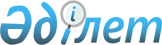 Об утверждении Правил субсидирования по возмещению части расходов, понесенных субъектом агропромышленного комплекса, при инвестиционных вложенияхПриказ и.о. Министра сельского хозяйства Республики Казахстан от 23 июля 2018 года № 317. Зарегистрирован в Министерстве юстиции Республики Казахстан 29 августа 2018 года № 17320.
      Примечание РЦПИ!Порядок введения в действие настоящего приказа см. п. 4.
      В соответствии с подпунктом 15) пункта 1 статьи 6 Закона Республики Казахстан "О государственном регулировании развития агропромышленного комплекса и сельских территорий", подпунктом 2) пункта 3 статьи 16 Закона Республики Казахстан "О государственной статистике" и подпунктом 1) статьи 10 Закона Республики Казахстан "О государственных услугах" ПРИКАЗЫВАЮ:
      Сноска. Преамбула - в редакции приказа Министра сельского хозяйства РК от 29.11.2023 № 409 (вводится в действие по истечении десяти календарных дней после дня его первого официального опубликования).


      1. Утвердить прилагаемые Правила субсидирования по возмещению части расходов, понесенных субъектом агропромышленного комплекса, при инвестиционных вложениях (далее - Правила).
      2. Признать утратившими силу:
      1) приказ Заместителя Премьер-Министра Республики Казахстан – Министра сельского хозяйства Республики Казахстан от 1 февраля 2017 года № 48 "Об утверждении Правил субсидирования по возмещению части расходов, понесенных субъектом агропромышленного комплекса, при инвестиционных вложениях" (зарегистрирован в Реестре государственной регистрации нормативных правовых актов № 14816, опубликован 7 марта 2017 года в Эталонном контрольном банке нормативных правовых актов Республики Казахстан);
      2) приказ Заместителя Премьер-Министра Республики Казахстан - Министра сельского хозяйства Республики Казахстан от 28 ноября 2017 года № 473 "О внесении изменений в приказ Заместителя Премьер-Министра Республики Казахстан – Министра сельского хозяйства Республики Казахстан от 1 февраля 2017 года № 48 "Об утверждении Правил субсидирования по возмещению части расходов, понесенных субъектом агропромышленного комплекса, при инвестиционных вложениях" (зарегистрирован в Реестре государственной регистрации нормативных правовых актов № 16091, опубликован 15 декабря 2017 года в Эталонном контрольном банке нормативных правовых актов Республики Казахстан).
      3. Департаменту инвестиционной политики Министерства сельского хозяйства Республики Казахстан в установленном законодательством порядке обеспечить:
      1) государственную регистрацию настоящего приказа в Министерстве юстиции Республики Казахстан;
      2) в течение десяти календарных дней со дня государственной регистрации настоящего приказа направление его копии в бумажном и электронном виде на казахском и русском языках в Республиканское государственное предприятие на праве хозяйственного ведения "Республиканский центр правовой информации" для официального опубликования и включения в Эталонный контрольный банк нормативных правовых актов Республики Казахстан;
      3) в течение десяти календарных дней после государственной регистрации настоящего приказа направление его копии на официальное опубликование в периодические печатные издания; 
      4) размещение настоящего приказа на интернет-ресурсе Министерства сельского хозяйства Республики Казахстан после его официального опубликования.
      3. Контроль за исполнением настоящего приказа возложить на курирующего вице-министра сельского хозяйства Республики Казахстан.
      4. Настоящий приказ вводится в действие по истечении десяти календарных дней после дня его первого официального опубликования, за исключением части третьей пункта 16 Правил, которая вводится в действие с 1 января 2019 года.
      "СОГЛАСОВАН"Министр информации и коммуникацийРеспублики Казахстан______________ Д. Абаевот "____" ____________ 2018 года
      "СОГЛАСОВАН"Министр по инвестициям и развитиюРеспублики Казахстан______________ Ж. Қасымбекот "____" ____________ 2018 года
      "СОГЛАСОВАН"Исполняющий обязанностиМинистра финансов Республики Казахстан______________ Б. Шолпанкуловот "____" __________ 2018 года
      "СОГЛАСОВАН"Исполняющий обязанностиМинистра национальной экономикиРеспублики Казахстан______________ Р. Даленовот "____" ____________ 2018 года Правила субсидирования по возмещению части расходов, понесенных субъектом агропромышленного комплекса, при инвестиционных вложениях
      Сноска. Правила - в редакции приказа Министра сельского хозяйства РК от 29.11.2023 № 409 (вводится в действие по истечении десяти календарных дней после дня его первого официального опубликования). Глава 1. Общие положения
      1. Настоящие Правила субсидирования по возмещению части расходов, понесенных субъектом агропромышленного комплекса, при инвестиционных вложениях (далее – Правила) разработаны в соответствии с подпунктом 15) пункта 1 статьи 6 Закона Республики Казахстан "О государственном регулировании развития агропромышленного комплекса и сельских территорий" (далее – Закон), подпунктом 2) пункта 3 статьи 16 Закона Республики Казахстан "О государственной статистике" и подпунктом 1) статьи 10 Закона Республики Казахстан "О государственных услугах" (далее – Закон о государственных услугах) и определяют порядок субсидирования по возмещению части расходов, понесенных субъектом агропромышленного комплекса (далее – АПК), при инвестиционных вложениях.
      2. Основной целью субсидирования по возмещению части расходов, понесенных субъектом АПК, при инвестиционных вложениях, является повышение доступности товаров, работ и услуг в рамках реализации инвестиционных проектов в приоритетных направлениях (секторах) АПК путем снижения капиталоемкости и повышения окупаемости вложенных инвестиций.
      В настоящих Правилах используются следующие термины и определения:
      1) инвестиционный проект в АПК (далее – инвестиционной проект) – комплекс мероприятий, предусматривающий инвестиционные вложения на создание новых, реконструкцию, расширение производственных мощностей, приобретения техники, машин и оборудования в соответствии с паспортами проектов;
      2) инвестор в АПК (далее – инвестор (услугополучатель)) – субъект предпринимательства, осуществляющий инвестиционные вложения и занимающийся производством и (или) переработкой сельскохозяйственной продукции, основной или вторичный вид деятельности которого относится к разделам общего классификатора видов экономической деятельности (далее – ОКЭД) согласно перечню основного или вторичного вида деятельности для субъекта предпринимательства, осуществляющего инвестиционные вложения и занимающийся производством и (или) переработкой сельскохозяйственной продукции, предусмотренному приложением 1 к настоящим Правилам;
      3) специальный счет – счет финансового института в банке второго уровня, на который зачисляются суммы инвестиционных субсидий в соответствии с условиями главы 4 настоящих Правил;
      4) сельскохозяйственное оборудование (далее – оборудование) – техника, предназначенная для механизации, электрификации и автоматизации сельскохозяйственных работ, для которой в силу специфики ее эксплуатации характерна неподвижность базовых и корпусных элементов конструкции, относительно опорной поверхности, во время выполнения технологических процессов;
      5) сельскохозяйственная машина (далее – машина) – самоходная сельскохозяйственная техника, прицепные и навесные орудия, предназначенные для механизации сельскохозяйственных работ (в земледелии и животноводстве), для которой характерна подвижность базовых и корпусных элементов, относительно опорной поверхности, во время выполнения технологических процессов;
      6) сельскохозяйственная техника (далее – техника) – широкий спектр технических средств, предназначенных для повышения производительности труда в сельском хозяйстве путем механизации, электрификации и автоматизации отдельных операций или процессов;
      7) администратор бюджетной программы (далее – администратор) – местные исполнительные органы областей, городов республиканского значения, столицы;
      8) создание новых производственных мощностей – строительство зданий, сооружений производственного назначения и оснащение их техникой, машинами, оборудованием согласно перечню паспортов проектов, предусмотренному приложением 2 к настоящим Правилам;
      9) лицевой счет – совокупность записей, содержащихся в реестре, позволяющих идентифицировать зарегистрированное лицо с целью регистрации заявок на субсидирование и учета операций по ним;
      10) паспорт проекта – перечень и доля возмещения инвестиционных вложений на создание новых, реконструкцию, расширение производственных мощностей, приобретения новых, ранее неиспользованных техники, машин, оборудования и других основных средств, работ и услуг, подлежащих инвестиционному субсидированию, указанных в приложениях 2 и 3 к настоящим Правилам;
      11) расширение действующих производственных мощностей – мероприятия, предусматривающие строительство дополнительных производственных мощностей на действующем объекте, оснащение действующих производственных мощностей недостающим или необходимым новыми, ранее неиспользованными оборудованием, техникой и машинами в соответствии с приложением 3 к настоящим Правилам;
      12) инвестиционные вложения – затраты, направленные на создание новых или расширение действующих производственных мощностей;
      13) инвестиционное субсидирование − возмещение части расходов, понесенных инвестором (услугополучателем) при инвестиционных вложениях;
      14) рабочий орган по вопросам инвестиционного субсидирования (далее – рабочий орган (услугодатель)) – местный исполнительный орган областей, городов республиканского значения и столицы в области сельского хозяйства, уполномоченный на рассмотрение заявок инвесторов (услугополучателей) и принятия решений о выплате/отказе в предоставлении инвестиционных субсидий;
      15) договор инвестиционного субсидирования – соглашение, заключаемое между рабочим органом (услугодателем) и инвестором (услугополучателем), предусматривающее порядок и условия перечисления средств инвестиционных субсидий, хода мониторинга, ответственности сторон и иные условия;
      16) финансовые институты – банки второго уровня, микрофинансовые организации, кредитные организации, имеющие соответствующую лицензию на право осуществления банковских операций, лизинговые компании, кредитные товарищества;
      17) производственный комплекс – совокупность взаимосвязанных производственных мощностей (зданий, сооружений, монтируемого оборудования, инженерных сетей), направленных на производство, переработку, хранение, упаковку сельскохозяйственной продукции;
      18) производственная мощность – максимальный выпуск сельскохозяйственной продукции и/или продуктов питания объекта производства в натуральном выражении за единицу времени (час, сутки, месяц, год);
      19) заявка – электронная заявка на получение инвесторами (услугополучателями) инвестиционных субсидий при инвестиционных вложениях по форме согласно приложениям 4 и 5 к настоящим Правилам;
      20) реконструкция – строительство, переустройство и (или) расширение и (или) изменение целевого назначения объектов в соответствии с приложением 3 к настоящим Правилам;
      21) государственная информационная система субсидирования (далее – ГИСС) – организационно-упорядоченная совокупность информационно-коммуникационных технологий, обслуживающего персонала и технической документации, предназначенная для оказания услуг по выполнению процессов субсидирования, предоставляющая возможность регистрации заявки на получение субсидий, а также ее обработки посредством автоматической проверки заявки на соответствие условиям субсидирования;
      22) электронный реестр заявок на субсидирование (далее – реестр) – совокупность сведений о заявках на субсидирование агропромышленного комплекса, а также о заемщиках, финансовых институтах, и иные сведения, отраженные в ГИСС;
      23) веб-портал государственной информационной системы субсидирования (далее – веб-портал) – интернет-ресурс, размещенный в сети Интернет, предоставляющий доступ к государственной информационной системе субсидирования;
      24) электронная цифровая подпись (далее – ЭЦП) – набор электронных цифровых символов, созданный средствами электронной цифровой подписи и подтверждающий достоверность электронного документа, его принадлежность и неизменность содержания.
      3. Субсидирование затрат на строительно-монтажные работы осуществляется по инвестиционным проектам, предусматривающим достижение показателей по производительности и/или продуктивности и/или объемов сбыта продукции и/или загрузке производственных мощностей в соответствии с бизнес-планом проекта.
      При этом, в рамках создания новых или расширения действующих производственных мощностей допускается инвестиционное субсидирование реконструкции объекта в соответствии с паспортами проектов, указанных в приложении 3 к настоящим Правилам.
      4. Ежегодно до 1 февраля соответствующего года рабочий орган (услугодатель) создает и регистрирует в ГИСС группу специалистов (далее – группа специалистов) из числа сотрудников рабочего органа (услугодателя), местных исполнительных органов (в том числе районных/городских) и других организаций, являющихся представителями общественных и неправительственных отраслевых организаций.
      При осмотре объектов по паспортам проектов, предусматривающих создание новых, реконструкцию, расширение производственных мощностей, в группу специалистов включаются специалисты управления по вопросам строительства, градостроительства и архитектуры местных исполнительных органов областей, городов республиканского значения, столицы.
      Если инвестиционным проектом предполагается исключительно приобретение техники с государственной регистрацией в рамках паспортов проектов № 1 и № 1.1, то осмотр объекта инвестора (услугополучателя) группой специалистов не требуется.
      По остальным инвестиционным проектам группа специалистов по всем паспортам проектов, за исключением случаев, указанных в части третьей настоящего пункта, осуществляет проверку документов, осмотр объекта инвестора (услугополучателя), приобретенного оборудования на соответствие условиям, предусмотренным в паспортах проектов, с обязательным приложением подтверждающих фото и видеоматериалов, также проверяет наличие установленного оборудования, достижение загруженности производственных мощностей.
      Проверка достижения загруженности производственных мощностей осуществляется по паспортам проектов, указанным в пункте 16 настоящих Правил.
      На каждый объект направляется не менее 2 (двух) специалистов, которые будут определяться рабочим органом (услугодателем).
      Осмотр осуществляется в присутствии инвестора (услугополучателя) или его доверенного лица и его результат оформляется актом осмотра объекта инвестора и удостоверения в достижении загруженности производственных мощностей по форме согласно приложению 6 к настоящим Правилам (далее – акт осмотра объекта).
      5. Лица, входящие в состав группы специалистов согласно пункту 4 настоящих Правил, имеют постоянный доступ к ГИСС, за исключением случаев, когда указанным лицам доступ к ГИСС органичен в связи с нахождением в отпуске, командировке, в период временной нетрудоспособности, увольнением. Ограничение доступа к ГИСС подтверждается уведомлением об ограничении доступа члена группы специалистов в государственной информационной системе субсидирования по форме согласно приложению 7 к настоящим Правилам.
      6. Инвестиционное субсидирование совмещается с другими мерами государственной поддержки, за исключением мер, предусматривающих возмещение затрат при инвестиционных вложениях.
      К инвестиционному субсидированию не допускаются организации, пятьдесят и более процентов акций (долей участия в уставном капитале) которых прямо или косвенно принадлежат государству, национальному управляющему холдингу, национальному холдингу, национальной компании.
      Требование, указанное в части второй настоящего пункта, не распространяется на случаи субсидирования инвестора (услугополучателя) при приобретении им техники, машины и оборудования в лизинг с применением механизма перечисления инвестиционных субсидий авансовым платежом финансовому институту на специальный счет в соответствии с главой 4 настоящих Правил.
      7. Инвестиционные субсидии не предоставляются инвесторам (услугополучателям), в отношении которых начаты процедуры ликвидации, реабилитации или банкротства, а также деятельность, которых приостановлена в соответствии с Законом Республики Казахстан "О реабилитации и банкротстве" (далее – Закон о реабилитации и банкротстве). Глава 2. Основные условия инвестиционного субсидирования
      8. Инвестиционное субсидирование осуществляется по паспортам проектов, указанных в приложении 3 к настоящим Правилам, и производится по месту реализации инвестиционного проекта.
      Перечень основных требований к оказанию государственной услуги "Субсидирование по возмещению части расходов, понесенных субъектом агропромышленного комплекса при инвестиционных вложениях" изложен в приложении 8 к настоящим Правилам (далее – Перечень основных требований к оказанию государственной услуги).
      9. Инвестиционные субсидии предоставляются по инвестиционным проектам, введенным в эксплуатацию не ранее трех лет до года подачи электронной заявки на субсидирование. При этом, субсидированию подлежат новая, ранее неиспользованная техника, машины или оборудование, годом выпуска не ранее трех лет до даты ввода инвестиционного проекта в эксплуатацию.
      Инвестор прикладывает к заявке на инвестиционное субсидирование акт ввода в эксплуатацию инвестиционного проекта, в рамках которого осуществлено приобретение техники, машин и/или оборудования.
      При расчете суммы инвестиционных субсидий применяется производственная мощность нового, ранее неиспользованного оборудования, соответствующего условиям настоящего пункта.
      10. Если по паспортам проекта предполагается приобретение исключительно техники, машин и/или оборудования, то субсидированию подлежат новые, ранее неиспользованные техника, машины и/или оборудование, годом выпуска и приобретенные не ранее 3 (трех) лет до года подачи заявки.
      Субсидирование техники, машин и оборудования, указанных в паспорте проекта № 1.1, осуществляется в соответствии с перечнем приоритетных сельскохозяйственных машин и оборудования (далее – Перечень). Перечень предоставляется уполномоченным органом в области государственной поддержки индустриальной деятельности не позднее 1 декабря текущего года на последующий год и не позднее 1 июля на соответствующий год. В течение 3 (трех) рабочих дней после получения Перечень размещается уполномоченным органом в области развития агропромышленного комплекса в ГИСС.
      При этом, в случае отсутствия заявленной модели техники и машин в Перечне, субсидирование осуществляется по паспорту проекта № 1.
      11. Для паспортов проектов № 1 (при наличии минимального норматива по поголовью), № 4, № 6 необходимо наличие у инвестора (услугополучателя) соответствующей численности условных голов крупного рогатого скота, которое подтверждается в результате информационного взаимодействия информационной системы субсидирования и базы данных по идентификации сельскохозяйственных животных.
      В случае подачи заявки от сельскохозяйственного кооператива учитывается совокупная численность маточного поголовья сельскохозяйственных животных, зарегистрированных у членов сельскохозяйственного кооператива.
      Коэффициенты перевода поголовья сельскохозяйственных животных в условную голову крупного рогатого скота, которые указаны в паспортах проектов, осуществляются согласно приложению 9 к настоящим Правилам.
      12. Для паспортов проектов № 1 (при наличии минимального норматива по земельным участкам), № 2, № 4, № 11, № 13, № 14 необходимо наличие у инвестора (услугополучателя) земельного (ых) участка (ов) сельскохозяйственного назначения на праве землепользования и (или) частной собственности соответствующей площади, подтвержденное в результате информационного взаимодействия ГИСС с информационной системой единого государственного кадастра недвижимости.
      В случае подачи заявки от сельскохозяйственного кооператива учитывается совокупная площадь земельных участков сельскохозяйственного назначения, зарегистрированных у членов сельскохозяйственного кооператива.
      При этом членство в сельскохозяйственном кооперативе подтверждается путем информационного взаимодействия ГИСС с государственной базой данных "Юридические лица".
      В случае подачи заявки по паспортам проектов № 1, № 2, № 4, № 11, № 13, № 14 от крестьянского или фермерского хозяйства, осуществляющего деятельность в виде совместного предпринимательства, за членами которого зарегистрированы земельные участки, допускается предоставление субсидии на приобретенные техники и (или) машины, зарегистрированные на члена крестьянского или фермерского хозяйства.
      Членство в крестьянском или фермерском хозяйстве подтверждается путем сверки с данными Комитета государственных доходов Министерства финансов Республики Казахстан.
      13. Инвестиционное субсидирование осуществляется при соответствии заявки паспортам проектов, указанным в приложении 3 к настоящим Правилам, а также требованиям настоящих Правил.
      14. Подтверждение приобретенных товаров, работ и услуг электронными счет-фактурами осуществляется посредством информационной системы электронных счет-фактур (за исключением программ льготного финансирования, предоставляемых без софинансирования со стороны инвестора (услугополучателя) через дочерние и зависимые компании национального управляющего холдинга в сфере агропромышленного комплекса). Расходы, осуществленные до 1 января 2020 года, подтверждаются бумажными счет-фактурами. 
      При приобретении сельскохозяйственным товаропроизводителем (сельскохозяйственным кооперативом) техники, машин и/или оборудования напрямую у иностранного производителя, не использующего информационную систему электронных счетов-фактур, затраты на приобретение подтверждаются таможенной декларацией на товары (из третьих стран, не являющихся членами Евразийского экономического союза) или заявлением (заявлениями) о ввозе товаров и уплате косвенных налогов с отметкой налогового органа в соответствии с пунктом 2 статьи 456 Кодекса Республики Казахстан "О налогах и других обязательных платежах в бюджет" (Налоговый кодекс) (далее – Налоговый кодекс) (с территории государств-членов Евразийского экономического союза).
      15. Инвестиционные субсидии выплачиваются после ввода в эксплуатацию новых, реконструкции, расширения производственных мощностей и/или приобретения техники, машин и оборудования, за исключением случаев, предусмотренных пунктом 32 настоящих Правил. В случае реализации инвестиционного проекта путем введения очереди или пускового комплекса, осуществляется субсидирование очереди или пускового комплекса.
      При этом, субсидирование затрат в рамках реконструкции производственных мощностей осуществляется не чаще 1 раза в 5 (пять) календарных лет.
      16. Расчет инвестиционных субсидий осуществляется по фактически вложенным инвестициям. Процент (далее – %) возмещения затрат устанавливается в соответствии с долей возмещения, предусмотренной в паспортах проектов.
      По паспортам проектов № 7, № 8 (по молокоперерабатывающему заводу), № 10, № 19, № 24, № 25, № 26, № 27, № 27.1, № 28, № 29 при создании новых производственных мощностей, инвестиционные субсидии выплачиваются двумя траншами:
      1) первый транш в размере 50 (пятидесяти) % от общей суммы инвестиционных субсидий после ввода объекта в эксплуатацию;
      2) второй транш в размере 50 (пятидесяти) % от общей суммы инвестиционных субсидий после достижения объемов производства продукции не менее 50 (пятидесяти) % от общей производственной мощности в сроки, предусмотренные бизнес-планом.
      В случае достижения инвестиционным проектом на момент подачи заявки объемов производства продукции 50 (пятидесяти) % от общей производственной мощности и более, инвестиционные субсидии выплачиваются одним траншем.
      17. Увеличение доли возмещения инвестиционных вложений возможно по решению администратора по следующим паспортам проектов:
      до 50 (пятидесяти) %:
      по паспорту проекта № 1 "Приобретение сельскохозяйственной техники, машин и оборудования" для сельскохозяйственных кооперативов по следующим позициям: 1.1-1.6; 3.1-3.4; 4.1-4.2; 17.1.1-17.1.2; 17.3; 18; 25.1-25.2; 26-30; 31; 32; 34; 35-37; 40-43; 48; 50;
      по паспорту проекта № 1.1 "Приобретение приоритетных сельскохозяйственных машин и оборудования" для сельскохозяйственных кооперативов по следующим позициям: 1-1.10 и 3.1-3.4; 4.
      по паспорту проекта № 8 "Создание и расширение молокоперерабатывающего объекта, создание молокоприемных пунктов, приобретение оборудования и техники для сельскохозяйственных кооперативов, заготовительных организаций, молокоприемных пунктов и молокоперерабатывающих предприятий" для сельскохозяйственных кооперативов.
      При этом, один сельскохозяйственный кооператив может получить инвестиционные субсидии на приобретенную (приобретаемую) технику, машины и оборудование, до:
      трех тракторов с соответствующим количеством прицепного и навесного оборудования;
      двух зерноуборочных комбайнов и соответствующего количества навесного и прицепного оборудования;
      двух автомобилей для перевозки грузов сельскохозяйственного назначения и прицепа самосвального.
      Для сельскохозяйственных кооперативов не распространяется требование по минимальному нормативу на одну единицу техники (гектар/ условная голова крупного рогатого скота;
      до 80 (восьмидесяти) %:
      по паспорту проекта № 11 "Внедрение водосберегающих технологий орошения с созданием и расширением инфраструктуры для забора и подачи воды" для бурения скважин.
      18. Размер инвестиционной субсидии определяется по следующей формуле:
      А = Б х В,
      где:
      А – сумма инвестиционных субсидий;
      Б – сумма фактических инвестиционных вложений или максимально допустимая стоимость для расчета субсидий, указанная в паспортах проектов (если фактические инвестиционные вложения превышают максимальную допустимую стоимость для расчета субсидий);
      В – доля возмещения инвестиционных вложений в процентном выражении, указанная в паспортах проектов.
      По паспортам проектов, предусматривающим субсидирование на единицу измерения, размер субсидий определятся по следующей формуле:
      А = (Б х В) х Г,
      где:
      А – сумма инвестиционных субсидий;
      Б – сумма фактических инвестиционных вложений или максимально допустимая стоимость для расчета субсидий, указанная в паспортах проектов (если фактические инвестиционные вложения превышают максимальную допустимую стоимость для расчета субсидий);
      В – доля возмещения инвестиционных вложений в процентном выражении, указанная в паспортах проектов;
      Г – единица измерения, указанная в паспортах проектов.
      Для субъектов АПК, состоящих на регистрационном учете по налогу на добавленную стоимость (далее – НДС), расчет сумм субсидий производится исходя из суммы инвестиционных вложений, уменьшенных на сумму НДС, отнесенного в зачет по ним.
      19. Прием заявок осуществляется по месту реализации инвестиционного проекта с 1 февраля по 15 декабря (включительно) соответствующего года.
      По паспорту проекта № 4 "Создание инфраструктуры обводнения пастбищ и обеспечения водой животноводческих хозяйств (колодцы, скважины)" прием заявок осуществляется по месту реализации инвестиционного проекта с 1 апреля по 1 октября (включительно) соответствующего года.
      Заявки рассматриваются по очередности согласно дате и времени поступления заявок.
      20. В случае использования инвестором (услугополучателем) собственных средств сумма инвестиционных субсидий перечисляется рабочим органом (услугодателем) на расчетный счет инвестора (услугополучателя).
      При приобретении техники, машин, оборудования и других объектов в кредит/лизинг инвестиционные субсидии по согласованию с инвестором (услугополучателем) перечисляются в финансовый институт в счет погашения основного долга инвестора (услугополучателя) либо на расчетный счет инвестора (услугополучателя).
      Для субъектов АПК, получающих инвестиционные субсидии, встречным обязательством будет предоставление статистической отчетности начиная с 2020 года по инвестициям в основной капитал сельского хозяйства и производства продуктов питания.
      21. Подача заявки на инвестиционное субсидирование осуществляется в электронном виде посредством веб-портала "электронного правительства" и регистрируется в ГИСС.
      Информационное взаимодействие веб-портала "электронного правительства" и ГИСС осуществляется согласно статьи 43 Закона Республики Казахстан "Об информатизации".
      Наличие у инвестора (услугополучателя) лицевого счета в ГИСС подтверждается в результате информационного взаимодействия ГИСС с государственными базами данных "Юридические лица" или "Физические лица". Глава 3. Порядок приема и рассмотрения заявок на инвестиционное субсидирование в электронном виде
      22. Для получения решения рабочего органа (услугодателя) инвестор (услугополучатель) подает посредством веб-портала "электронного правительства" электронную заявку на инвестиционное субсидирование по форме согласно приложению 4 к настоящим Правилам, подписанную ЭЦП инвестора (услугополучателя), с прикреплением к ней необходимых документов, указанных в заявке в формате "PDF (Portable Document Format)" (сканированная копия подписанного и заверенного печатью (при наличии) инвестора (услугополучателя) бумажного варианта).
      При этом рабочий орган (услугодатель) принимает решение о соответствии/несоответствии инвестиционного проекта условиям настоящих Правил в течение 2 (двух) рабочих дней со дня регистрации заявки.
      Инвестору (услугополучателю) направляется уведомление о решении рабочего органа (услугодателя) о соответствии/несоответствии инвестиционного проекта по форме согласно приложению 10 к настоящим Правилам и уведомление о решении рабочего органа (услугодателя) о выплате/отказе в выплате инвестиционных субсидий по паспорту проекта по форме согласно приложению 11 к настоящим Правилам в форме электронного документа, подписанного ЭЦП рабочего органа (услугодателя).
      Уведомление направляется на адрес электронной почты, указанный инвестором (услугополучателем) при регистрации в ГИСС, а также в "личный кабинет" в ГИСС.
      Рабочий орган (услугодатель) обеспечивает внесение данных в информационную систему мониторинга оказания государственных услуг о стадии оказания государственной услуги согласно подпункту 11) пункта 2 статьи 5 Закона о государственных услугах.
      23. Для получения субсидий инвестор (услугополучатель) подает заявку на инвестиционное субсидирование по форме согласно приложению 4 к настоящим Правилам, с прикреплением к ней следующих подтверждающих, правоустанавливающих и/или регистрационных документов в электронном формате "PDF (Portable Document Format)" (сканированная копия подписанного и заверенного печатью (при наличии) инвестора (услугополучателя) бумажного варианта):
      1) копии акта приемки объекта инвестиционного проекта в эксплуатацию (при создании новых производственных мощностей или расширение действующих) или акта ввода в эксплуатацию пускового комплекса или очереди инвестиционного проекта (по случаям, указанным в пункте 15 настоящих Правил) в соответствии с формой акта приемки объекта в эксплуатацию, утвержденной приказом Министра по инвестициям и развитию Республики Казахстан от 24 апреля 2017 года № 234 (зарегистрирован в Реестре государственной регистрации нормативных правовых актов № 15141) (далее – форма акта приемки объекта в эксплуатацию), а также в соответствии с пунктом 2 статьи 73 Закона Республики Казахстан "Об архитектурной, градостроительной и строительной деятельности в Республике Казахстан" (далее – Закон об архитектурной, градостроительной и строительной деятельности);
      2) копии акта ввода оборудования в эксплуатацию между покупателем и поставщиком (при приобретении оборудования);
      3) копии договоров купли-продажи, электронные и/или бумажные счета-фактуры (за исключением программ льготного финансирования, предоставляемых без софинансирования со стороны инвестора (услугополучателя) через дочерние и зависимые компании национального управляющего холдинга в сфере агропромышленного комплекса) по приобретенным товарам, работам, услугам, подтверждающие инвестиционные вложения на создание новых либо расширение действующих производственных мощностей, документов, подтверждающих оплату;
      4) копии проектно-сметной документации, имеющей положительное заключение экспертизы проектов в соответствии со статьей 60 и главой 9-1 Закона об архитектурной, градостроительной и строительной деятельности (по паспортам проектов, по которым предусмотрено субсидирование в соответствии с проектно-сметной документацией);
      5) копии актов приема-передачи техники, машин, оборудования;
      6) копии кредитных/лизинговых договоров, заверенные финансовым институтом в случае осуществления инвестиционных вложений за счет привлеченных средств в финансовых институтах;
      7) в случае подачи заявки на получение второго транша в соответствии с подпунктом 2) пункта 16 настоящих Правил инвестор (услугополучатель) прикрепляет в электронном формате "PDF (Portable Document Format)" (сканированная копия бумажного варианта) подтверждающие документы:
      бизнес-план;
      электронные счета-фактуры по реализации готовой продукции;
      8) копии свидетельства о постановке на регистрационный учет по НДС (для субъектов АПК, состоящих на регистрационном учете по НДС).
      9) по паспорту проекта № 4 и в случае непосредственного (первичного) забора воды из поверхностных или подземных источников по паспорту проекта № 11 дополнительно: 
      копию разрешения на специальное водопользование, полученного согласно Правилам оказания государственной услуги "Разрешение на специальное водопользование", утвержденным приказом исполняющего обязанности Министра экологии, геологии и природных ресурсов Республики Казахстан от 11 сентября 2020 года № 216 "Об утверждении правил оказания государственных услуг в области регулирования использования водного фонда" (зарегистрирован в Реестре государственной регистрации нормативных правовых актов № 21194);
      10) по паспорту проекта № 4 дополнительно:
      копию документа, подтверждающего государственную регистрацию прав на водохозяйственное сооружение;
      по колодцам (скважинам) для аридных зон – копию сведений о качественном состоянии земельного участка с указанием аридности зон;
      копию технического паспорта водозаборной скважины по форме согласно приказу Министра сельского хозяйства Республики Казахстан от 4 июня 2009 года № 326 "Об утверждении Правил проведения паспортизации гидромелиоративных систем и водохозяйственных сооружений и форму паспорта" (зарегистрирован в Реестре государственной регистрации нормативных правовых актов № 5714);
      копии электронных счет-фактур, платежных документов, подтверждающих факт оплаты инвестором (услугополучателем) услуг подрядной организации по строительству и бурению колодцев (скважин), а также стоимость труб с указанием его толщины и диаметра;
      копию заключенного договора с подрядчиком;
      копии лицензии подрядчика на строительно-монтажные работы по подвиду буровые работы в грунте, а также на изыскательскую деятельность по подвиду полевые исследования грунтов, гидрогеологические исследования.
      24. Подтверждение приобретения инвестором (услугополучателем) техники и/или автомобилей осуществляется посредством информационного взаимодействия ГИСС с государственным реестром сельскохозяйственной техники и/или базой данных "Автомобиль".
      25. Рабочий орган (услугодатель) в течение 1 (одного) рабочего дня с момента регистрации инвестором (услугополучателем) заявки подтверждает ее принятие путем подписания с использованием ЭЦП соответствующего уведомления. Данное уведомление становится доступным в личном кабинете инвестора (услугополучателя).
      26. В случае неполноты прикрепленных к заявке документов либо неполноты необходимых сведений содержащихся в них, рабочий орган (услугодатель) в течение 1 (одного) рабочего дня отказывает в оказании государственной услуги с подробным описанием оснований.
      27. При подаче и регистрации заявки, заявка поступает в "личный кабинет" рабочего органа (услугодателя) или группе специалистов.
      Рабочий орган (услугодатель) при поступлении заявки от инвестора (услугополучателя) в течение 10 (десяти) рабочих дней проводит работы в соответствии с пунктом 4 настоящих Правил.
      28. Отказ в выдаче субсидий осуществляется по основаниям, указанным в пункте 9 Перечня основных требований к оказанию государственной услуги.
      Решение об отказе в выплате инвестиционных субсидий принимается рабочим органом (услугодателем) в ГИСС на основании акта осмотра группой специалистов или при выявлении несоответствия инвестиционного проекта и/или представленных материалов, объектов, данных и сведений, требованиям, установленные настоящими Правилами.
      29. Процедура заслушивания проводится в соответствии со статьей 73 Административного процедурно-процессуального кодекса Республики Казахстан (далее – АППК РК).
      30. Сведения о результатах рассмотрения заявки направляются в "личный кабинет" инвестора (услугополучателя) и отражаются на веб-портале.
      В течение 1 (одного) рабочего дня со дня принятия положительного решения рабочим органом (услугодателем), рабочим органом (услугодателем) посредством ГИСС в электронной форме формируется и подписывается договор инвестиционного субсидирования по форме согласно приложению 12 к настоящим Правилам и соглашение о целевом использовании и не отчуждении приобретаемой техники, машин и оборудования по форме согласно приложению 13 к настоящим Правилам, которые автоматически направляются для подписания инвестору (услугополучателю).
      В случае сбоя ГИСС, содержащей необходимые сведения для выдачи субсидий, рабочий орган (услугодатель) незамедлительно уведомляет уполномоченный орган в области развития агропромышленного комплекса о возникшей ситуации, который приступает к ее устранению.
      При этом, после проведения работ по устранению возникшего сбоя уполномоченный орган в области развития агропромышленного комплекса в течение 3 (трех) рабочих дней составляет протокол о технической проблеме и размещает его в ГИСС.
      31. Заключенные договоры инвестиционного субсидирования включаются в резерв (лист ожидания) и подлежат субсидированию по условиям и критериям, действующим на момент заключения договора инвестиционного субсидирования.
      Договоры инвестиционного субсидирования включаются в резерв (лист ожидания) рабочим органом (услугодателем) по очередности согласно дате и времени поступления заявок.
      Информация о включении договора инвестиционного субсидирования в резерв (лист ожидания) отражается в ГИСС.
      По договорам инвестиционного субсидирования, поступившим в резерв (лист ожидания), выплата субсидий осуществляется по очередности согласно дате и времени поступления договора инвестиционного субсидирования в резерв (лист ожидания) при выделении дополнительных бюджетных средств в текущем финансовом году. В случае отсутствия дополнительных бюджетных средств в текущем финансовом году, по договорам инвестиционного субсидирования, поступившим в резерв (лист ожидания), выплата субсидий осуществляется в следующем финансовом году.
      Уведомление о выделении дополнительных бюджетных средств в текущем финансовом году с указанием начала времени и даты начала оплаты заявок по договорам субсидирования, находящимся в листе ожидания, направляется на адрес электронной почты, указанный инвестором (услугополучателем) при регистрации в ГИСС, а также в "личный кабинет" в ГИСС. Глава 4. Отдельные условия инвестиционного субсидирования по инвестиционным вложениям за счет привлеченных средств
      32. В случае планируемого приобретения инвестором (услугополучателем) техники, машин, оборудования в кредит/лизинг осуществляется перечисление инвестиционных субсидий авансовым платежом финансовому институту, имеющему лицензию уполномоченного органа по регулированию, контролю и надзору финансового рынка и финансовых организаций на проведение банковских операций согласно Закону Республики Казахстан "О банках и банковской деятельности в Республике Казахстан" (далее – Закон о банках и банковской деятельности), или финансовому институту, имеющему лицензию на осуществление микрофинансовой деятельности, на специальный счет.
      При этом по заявкам, рассматриваемым в рамках:
      1) паспортов проектов № 1, № 1.1, № 2, № 3, № 6, № 8, № 13, № 14 целесообразность применения механизма перечисления инвестиционных субсидий авансовым платежом финансовому институту, имеющему лицензию уполномоченного органа по регулированию, контролю и надзору финансового рынка и финансовых организаций на проведение банковских операций согласно Закону о банках и банковской деятельности, или финансовому институту, имеющему лицензию на осуществление микрофинансовой деятельности, на специальный счет определяется инвестором (услугополучателем), что отражается в заявке на инвестиционное субсидирование;
      2) паспортов проектов № 4, № 5, № 7, № 9, № 10, № 11, № 12, № 15, № 16, № 17, № 18, № 20, № 21, № 22, № 23, № 24, № 25, № 26, № 27, №27.1, № 28, № 29, № 30, №31 целесообразность применения механизма перечисления инвестиционных субсидий авансовым платежом финансовому институту, имеющему лицензию уполномоченного органа по регулированию, контролю и надзору финансового рынка и финансовых организаций на проведение банковских операций согласно Закону о банках и банковской деятельности, или финансовому институту, имеющему лицензию на осуществление микрофинансовой деятельности, на специальный счет определяется рабочим органом (услугодателем).
      33. Для получения инвестиционных субсидий на специальный счет, инвестор (услугополучатель) подает электронную заявку на инвестиционное субсидирование с применением механизма авансового платежа на специальный счет по форме согласно приложению 5 к настоящим Правилам и дополнительно прикрепляет заверенную финансовым институтом, имеющим лицензию уполномоченного органа по регулированию, контролю и надзору финансового рынка и финансовых организаций на проведение банковских операций согласно Закону о банках и банковской деятельности, или финансовым институтом, имеющим лицензию на осуществление микрофинансовой деятельности, копию положительного решения кредитного комитета финансового института, имеющего лицензию уполномоченного органа по регулированию, контролю и надзору финансового рынка и финансовых организаций на проведение банковских операций согласно Закону о банках и банковской деятельности, или финансового института, имеющего лицензию на осуществление микрофинансовой деятельности.
      В течение 3 (трех) рабочих дней с даты одобрения рабочим органом (услугодателем) заявки инвестора (услугополучателя), между рабочим органом (услугодателем), финансовым институтом, имеющим лицензию уполномоченного органа по регулированию, контролю и надзору финансового рынка и финансовых организаций на проведение банковских операций согласно Закону о банках и банковской деятельности, или финансовым институтом, имеющим лицензию на осуществление микрофинансовой деятельности, и инвестором (услугополучателем) заключается трехсторонний договор и соглашение о неиспользовании финансовым институтом, имеющим лицензию уполномоченного органа по регулированию, контролю и надзору финансового рынка и финансовых организаций на проведение банковских операций согласно Закону о банках и банковской деятельности, или финансовым институтом, имеющим лицензию на осуществление микрофинансовой деятельности, инвестиционных субсидий на специальном счете по форме согласно приложению 14 к настоящим Правилам.
      При этом финансовый институт, имеющий лицензию уполномоченного органа по регулированию, контролю и надзору финансового рынка и финансовых организаций на проведение банковских операций согласно Закону о банках и банковской деятельности, или финансовый институт, имеющий лицензию на осуществление микрофинансовой деятельности, не использует средства инвестиционных субсидий, полученных на специальный счет, до своевременного исполнения условий, указанных в пунктах 34 или 35 настоящих Правил.
      34. В случае финансирования инвестора (услугополучателя) путем представления кредита, финансовый институт, имеющий лицензию уполномоченного органа по регулированию, контролю и надзору финансового рынка и финансовых организаций на проведение банковских операций согласно Закону о банках и банковской деятельности, или финансовый институт, имеющий лицензию на осуществление микрофинансовой деятельности, в течение 10 (десяти) рабочих дней с даты получения инвестиционных субсидий на специальный счет осуществляет выдачу кредита инвестору (услугополучателю), и представляет подтверждающие документы, копию кредитного договора рабочему органу (услугодателю).
      Финансовый институт, имеющий лицензию уполномоченного органа по регулированию, контролю и надзору финансового рынка и финансовых организаций на проведение банковских операций согласно Закону о банках и банковской деятельности, или финансовый институт, имеющий лицензию на осуществление микрофинансовой деятельности, в срок не более 360 (триста шестьдесят) календарных дней со дня подписания трехстороннего договора и соглашения о неиспользовании финансовым институтом, имеющим лицензию уполномоченного органа по регулированию, контролю и надзору финансового рынка и финансовых организаций на проведение банковских операций согласно Закону о банках и банковской деятельности, или финансовым институтом, имеющим лицензию на осуществление микрофинансовой деятельности, денег на специальном счете направляет в рабочий орган (услугодателю) письменное уведомление о завершении поставки техники, машин и (или) оборудования инвестору (услугополучателю) с приложением копии актов приема-передачи техники, машин, оборудования между покупателем и поставщиком и дополнительного соглашения к кредитному договору (при наличии).
      При этом финансовый институт, имеющий лицензию уполномоченного органа по регулированию, контролю и надзору финансового рынка и финансовых организаций на проведение банковских операций согласно Закону о банках и банковской деятельности, или финансовый институт, имеющий лицензию на осуществление микрофинансовой деятельности, не может использовать средства, находящиеся на специальном счете, до исполнения требований, предусмотренных частью второй настоящего пункта.
      По заявкам инвесторов (услугополучателей), по которым окончательная сумма по кредитному договору фактически оказалась меньше указанной в договоре субсидирования, рабочий орган (услугодатель) осуществляет перерасчет субсидий, выявляет сумму разницы (излишне перечисленных средств на специальный счет) и в срок не более 3 (трех) рабочих дней направляет уведомление в финансовый институт, имеющий лицензию уполномоченного органа по регулированию, контролю и надзору финансового рынка и финансовых организаций на проведение банковских операций согласно Закону Республики Казахстан о банках и банковской деятельности, или финансовый институт, имеющий лицензию на осуществление микрофинансовой деятельности, о необходимости восстановления суммы разницы (излишне перечисленных средств на специальный счет) на расчетный счет рабочего органа (услугодателя).
      Финансовый институт, имеющий лицензию уполномоченного органа по регулированию, контролю и надзору финансового рынка и финансовых организаций на проведение банковских операций согласно Закону о банках и банковской деятельности, или финансовый институт, имеющий лицензию на осуществление микрофинансовой деятельности, в срок не более 3 (трех) рабочих дней со дня получения уведомления от рабочего органа (услугодателя) восстанавливает средства на расчетный счет рабочего органа (услугодателя) в размере, указанном в уведомлении.
      По заявкам инвесторов (услугополучателей), по которым окончательная сумма по кредитному договору фактически превышает максимально допустимую стоимость для расчета субсидий, перерасчет субсидий не осуществляется.
      35. В случае финансирования инвестора путем предоставления техники, машин и (или) оборудования в лизинг, финансовый институт, имеющий лицензию уполномоченного органа по регулированию, контролю и надзору финансового рынка и финансовых организаций на проведение банковских операций согласно Закону о банках и банковской деятельности, или финансовый институт, имеющий лицензию на осуществление микрофинансовой деятельности, в течение 10 (десяти) рабочих дней с даты получения копии положительного решения рабочего органа (услугодателя) и средств на специальный счет перечисляет предусмотренные договором финансового лизинга средства на счет инвестора (услугополучателя), если иное не предусмотрено договором между инвестором (услугополучателем) и финансовым институтом, имеющим лицензию уполномоченного органа по регулированию, контролю и надзору финансового рынка и финансовых организаций на проведение банковских операций согласно Закону о банках и банковской деятельности, или финансовым институтом, имеющим лицензию на осуществление микрофинансовой деятельности, и предоставляет подтверждающие документы рабочему органу (услугодателю), а также копию договора финансового лизинга.
      Финансовый институт, имеющий лицензию уполномоченного органа по регулированию, контролю и надзору финансового рынка и финансовых организаций на проведение банковских операций согласно Закону о банках и банковской деятельности, или финансовый институт, имеющий лицензию на осуществление микрофинансовой деятельности, в срок не более 180 (ста восьмидесяти) календарных дней со дня подписания трехстороннего договора и соглашения о неиспользовании финансовым институтом денег на специальном счете направляет в рабочий орган (услугодателю) письменное уведомление о завершении поставки техники, машин и (или) оборудования инвестору (услугополучателю) с приложением акта приема-передачи предмета лизинга и дополнительного соглашения к договору лизинга по определению окончательной стоимости предмета лизинга.
      При этом финансовый институт, имеющий лицензию уполномоченного органа по регулированию, контролю и надзору финансового рынка и финансовых организаций на проведение банковских операций согласно Закону о банках и банковской деятельности, или финансовый институт, имеющий лицензию на осуществление микрофинансовой деятельности, не может использовать средства, находящиеся на специальном счете, до исполнения требований, предусмотренных частью второй настоящего пункта.
      По заявкам инвесторов (услугополучателей), по которым окончательная стоимость предмета лизинга фактически оказалась меньше указанной в договоре субсидирования, рабочий орган (услугодатель) осуществляет перерасчет субсидий, выявляет сумму разницы (излишне перечисленных средств на специальный счет) и в срок не более 3 (трех) рабочих дней направляет уведомление в финансовый институт, имеющий лицензию уполномоченного органа по регулированию, контролю и надзору финансового рынка и финансовых организаций на проведение банковских операций согласно Закону о банках и банковской деятельности, или финансовый институт, имеющий лицензию на осуществление микрофинансовой деятельности, о необходимости восстановления суммы разницы (излишне перечисленных средств на специальный счет) на расчетный счет рабочего органа (услугодателя).
      Финансовый институт, имеющий лицензию уполномоченного органа по регулированию, контролю и надзору финансового рынка и финансовых организаций на проведение банковских операций согласно Закону о банках и банковской деятельности, или финансовый институт, имеющий лицензию на осуществление микрофинансовой деятельности, в срок не более 3 (трех) рабочих дней со дня получения уведомления от рабочего органа (услугодателя) восстанавливает средства на расчетный счет рабочего органа (услугодателя) в размере, указанном в уведомлении.
      По заявкам инвесторов (услугополучателей), по которым окончательная стоимость предмета лизинга фактически превышает максимально допустимую стоимость для расчета субсидий, перерасчет субсидий не осуществляется.
      36. В случае, если финансовым институтом, имеющим лицензию уполномоченного органа по регулированию, контролю и надзору финансового рынка и финансовых организаций на проведение банковских операций согласно Закону о банках и банковской деятельности, или финансовым институтом, имеющим лицензию на осуществление микрофинансовой деятельности, не выполняются условия, предусмотренные пунктом 34 настоящих Правил (при финансировании инвестора (услугополучателя) путем представления кредита) или пунктом 35 настоящих Правил (при финансировании инвестора (услугополучателя) путем представления техники, машин и (или) оборудования в лизинг), то финансовый институт, имеющий лицензию уполномоченного органа по регулированию, контролю и надзору финансового рынка и финансовых организаций на проведение банковских операций согласно Закону о банках и банковской деятельности, или финансовый институт, имеющий лицензию на осуществление микрофинансовой деятельности, в течение 3 (трех) рабочих дней восстанавливает средства, перечисленные рабочим органом (услугодателем) на специальный счет в полном объеме. При этом, возврат платежей, произведенных в текущем финансовом году, осуществляется восстановлением кассовых расходов рабочего органа (услугодателя) путем увеличения суммы невыполненных обязательств и уменьшения кассовых расходов по соответствующим кодам бюджетной классификации расходов. В случае возврата платежей прошлых лет сумма возврата зачисляется в доход соответствующего бюджета, из которого были произведены выплаты.
      37. Средства, перечисленные на специальный счет, зачисляются финансовым институтом, имеющим лицензию уполномоченного органа по регулированию, контролю и надзору финансового рынка и финансовых организаций на проведение банковских операций согласно Закону о банках и банковской деятельности, или финансовым институтом, имеющим лицензию на осуществление микрофинансовой деятельности, в счет погашения основного долга инвестора (услугополучателя) по кредиту/лизингу, использованного на приобретение техники, машины и оборудования в рамках инвестиционного проекта на основании положительного решения рабочего органа (услугодателя) о предоставлении инвестору (услугополучателю) инвестиционной субсидии. Глава 5. Заключительные положения
      38. Мониторинг инвестиционного субсидирования осуществляется в течение 3 (трех) лет с момента субсидирования рабочим органом (услугодателем) в ГИСС по следующим критериям:
      1) ежеквартально на предмет не отчуждения и целевого использования инвестором (услугополучателем) приобретенной техники, машин и оборудования;
      2) по паспортам проектов № 7, № 8 (по молокоперерабатывающему заводу), № 10, № 19, № 24, № 25, № 26, № 27, № 27.1, № 28, № 29 на предмет: действия/бездействия объекта инвестиционного субсидирования не менее 1 (одного) раза в год с момента ввода в эксплуатацию, достижения/недостижения выхода объекта инвестиционного субсидирования на проектную мощность в размере не менее 50 (пятидесяти) % от общей проектной мощности в сроки, предусмотренные бизнес-планом;
      3) не менее 1 (одного) раза в год на предмет исполнения достижения показателей по производительности и/или продуктивности и/или сбыта продукции и/или загрузке производственных мощностей согласно бизнес-плану инвестиционных проектов, по которым осуществлено субсидирование строительно-монтажных работ в соответствии с частью первой пункта 3 настоящих Правил;
      4) не менее 1 (одного) раза в год на предмет ввода в эксплуатацию (в сроки, указанные в бизнес плане), действия/бездействия, не отчуждения, целевого использования объектов, просубсидированных в рамках механизма по перечислению субсидий авансовым платежом на специальный счет;
      5) не менее 1 (одного) раза в год после выплаты субсидий на предмет соответствия вида деятельности инвестора к производству и (или) переработке сельскохозяйственной продукции, основной или вторичный вид деятельности которого относится к разделам ОКЭД соответствующей деятельности.
      39. Для осуществления функций мониторинга рабочий орган (услугодатель) запрашивает у инвестора (услугополучателя) необходимую информацию для исполнения условий мониторинга, указанных в пункте 38 настоящих Правил, в том числе необходимую информацию для формирования отчета об освоении субсидий на возмещение части расходов, понесенных субъектом агропромышленного комплекса, при инвестиционных вложениях по форме согласно приложению 15 к настоящим Правилам, путем направления перечня запрашиваемой информации в ГИСС.
      Уведомление о запросе рабочим органом (услугодателем) перечня запрашиваемой информации направляется на адрес электронной почты, указанный инвестором (услугополучателем) при регистрации в ГИСС, в "личный кабинет" в ГИСС, а также дополнительно текстовым сообщением по абонентскому номеру сотовой связи, обеспечивающего фиксацию извещения.
      Инвестор (услугополучатель) в течение 15 (пятнадцати) рабочих дней представляет запрашиваемую информацию рабочему органу (услугодателю) путем ее размещения в ГИСС.
      Непредставление инвестором в указанные сроки запрашиваемой информации рабочему органу (услугодателю) является основанием для принятия рабочим органом (услугодателем) решения о прекращении инвестиционного субсидирования и истребовании возврата выплаченных инвестиционных субсидий.
      При этом, возврат выплаченных инвестиционных субсидий осуществляется инвестором.
      40. Анализ на основании данных мониторинга, сформированный информационной системой субсидирования проверяется и согласуется рабочим органом (услугодателем).
      В случае недостижения инвестором (услугополучателем) показателей по производительности и/или продуктивности и/или сбыта продукции и/или загрузке производственных мощностей согласно бизнес-плану инвестиционного проекта, по которому осуществлено субсидирование строительно-монтажных работ, рабочий орган (услугодатель) в течение 2 (двух) рабочих дней со дня выявления факта, принимает действия, предусмотренные настоящим пунктом. При этом, решение о невозврате выплаченных субсидий принимается на основании объективных факторов вследствие наступления обстоятельств непреодолимой силы, которые инвестор (услугополучатель) не в силах предвидеть и предотвратить.
      В случае отчуждения и/или нецелевого использования инвестором (услугополучателем) приобретенной техники, машин и/или оборудования, бездействия объекта производства в течение трех календарных лет с момента ввода в эксплуатацию или не выхода объекта на проектную мощность в размере не менее 50 (пятидесяти) % в сроки, предусмотренные бизнес-планом, а также установления несоответствия основного и вторичного вида деятельности инвестора (услугополучателя) приложению 1 к настоящим Правилам, установления факта процедуры ликвидации, реабилитации или банкротства в отношении инвестора (услугополучателя), приостановления деятельности инвестора (услугополучателя) в соответствии с Налоговым кодексом, Гражданским кодексом Республики Казахстан, Законом о реабилитации и банкротстве, рабочий орган (услугодатель) в течение 30 (тридцати) календарных дней, с момента принятия решения о возврате инвестиционных субсидий, инициирует судебное разбирательство по возврату денежных средств.
      Рабочий орган (услугодатель) в течение 5 (пяти) рабочих дней с момента принятия решения о прекращении инвестиционного субсидирования уведомляет письмом инвестора (услугополучателя) с указанием причины принятого решения.
      При этом рабочим органом (услугодателем) возврат платежей, произведенных в текущем финансовом году, осуществляется восстановлением кассовых расходов рабочего органа (услугодателя) путем увеличения суммы невыполненных обязательств и уменьшения кассовых расходов по соответствующим кодам бюджетной классификации расходов. В случае возврата платежей прошлых лет сумма возврата зачисляется в доход соответствующего бюджета, из которого были произведены выплаты.
      41. Рабочий орган (услугодатель) ежеквартально, не позднее 5 числа месяца, следующего за отчетным, представляет в уполномоченный орган в области развития агропромышленного комплекса посредством ГИСС отчет об освоении субсидий на возмещение части расходов, понесенных субъектом агропромышленного комплекса, при инвестиционных вложениях по форме согласно приложению 15 к настоящим Правилам.
      Годовой отчет рабочего органа (услугодателя) об освоении субсидий на возмещение части расходов, понесенных субъектом АПК, при инвестиционных вложениях, предоставляется в уполномоченный орган в области развития агропромышленного комплекса посредством ГИСС не позднее 10 числа месяца, следующего за отчетным периодом, по форме согласно приложению 15 к настоящим Правилам. Также рабочим органом (услугодателем) посредством ГИСС предоставляется отчет о мониторинге условий, указанных в пункте 38 настоящих Правил.
      42. Рабочий орган (услугодатель) ежеквартально, не позднее 5 числа, следующего за отчетным, размещает на своем официальном интернет-ресурсе перечень инвесторов (услугополучателей), получивших инвестиционные субсидии, с указанием паспорта проекта, полученной суммы субсидий, а также ежегодно размещает отчет по мониторингу. Глава 6. Порядок обжалования решений, действий (бездействия) услугодателя и (или) его должностных лиц по вопросу оказания государственной услуги
      43. Жалоба на решение, действие (бездействие) рабочего органа (услугодателя) по вопросам оказания государственных услуг подается на имя руководителя рабочего органа (услугодателя), местного исполнительного органа области, города республиканского значения, столицы (далее – местный исполнительный орган), в уполномоченный орган по оценке и конторою за качеством оказания государственных услуг.
      В случае поступления жалобы в соответствии с пунктом 4 статьи 91 АППК РК, рабочий орган (услугодатель) направляет ее в орган, рассматривающий жалобу (вышестоящий административный орган и (или) должностное лицо), не позднее 3 (трех) рабочих дней со дня поступления. Жалоба рабочим органом (услугодателем) не направляется в орган, рассматривающий жалобу (вышестоящий административный орган и (или) должностное лицо), в случае принятия благоприятного акта, совершения административного действия, полностью удовлетворяющие требования, указанные в жалобе.
      44. Жалоба инвестора (услугополучателя) в соответствии с пунктом 2 статьи 25 Закона о государственных услугах подлежит рассмотрению:
      1) рабочим органом (услугодателем), местным исполнительным органом – в течение 5 (пяти) рабочих дней со дня ее регистрации;
      2) уполномоченным органом по оценке и контролю за качеством оказания государственных услуг – в течение 15 (пятнадцати) рабочих дней со дня ее регистрации.
      45. Срок рассмотрения жалобы рабочим органом (услугодателем), местным исполнительным органом, уполномоченным органом по оценке и контролю за качеством оказания государственных услуг в соответствии с пунктом 4 статьи 25 Закона о государственных услугах продлевается не более чем на 10 (десять) рабочих дней в случаях необходимости:
      1) проведения дополнительного изучения или проверки по жалобе либо проверки с выездом на место;
      2) получения дополнительной информации.
      В случае продления срока рассмотрения жалобы должностное лицо, наделенное полномочиями по рассмотрению жалоб, в течение 3 (трех) рабочих дней с момента продления срока рассмотрения жалобы сообщает в письменной форме (при подаче жалобы на бумажном носителе) или электронной форме (при подаче жалобы в электронном виде) инвестору (услугополучателю), подавшему жалобу, о продлении срока рассмотрения жалобы с указанием причин продления.
      46. Если иное не предусмотрено законом, обращение в суд допускается после обжалования в досудебном порядке в соответствии с пунктом 5 статьи 91 АППК РК. Перечень основного или вторичного вида деятельности для субъекта предпринимательства, осуществляющего инвестиционные вложения и занимающийся производством и (или) переработкой сельскохозяйственной продукции Перечень паспортов проектов Перечень паспортов проектов, подлежащих субсидированию Заявка на инвестиционное субсидирование
      В ______________________________________________________________(полное наименование местного исполнительного органа области,города республиканского значения, столицы)от ______________________________________________________________(полное наименование юридического лица, фамилия, имя, отчество(при его наличии) физического лица)Прошу выплатить мне сумму инвестиционного субсидирования в размере_____________________________________ тенгепо паспорту проекта № _____(сумма цифрами и прописью)"__________________________________________________________________"(полное наименование паспорта проекта)в соответствии с Правилами субсидирования по возмещению части расходов,понесенных субъектом агропромышленного комплекса, при инвестиционныхвложениях, утвержденных приказом исполняющего обязанности Министра сельскогохозяйства Республики Казахстан от 23 июля 2018 года № 317 (зарегистрированв Реестре государственной регистрации нормативных правовых актов № 17320)(далее – Правила).
      1. Сведения об инвесторе.Для юридического лица/ филиала, представительства:наименование_______________________________________________________________бизнес-идентификационный номер (далее – БИН)_______________________________________________________________фамилия, имя, отчество (при его наличии) руководителя_______________________________________________________________адрес __________________________________________________________номер телефона (факса) __________________________________________класс по ОКЭД (код по общему классификатору видов экономической деятельности)согласно приложению 1 к Правилам ________________________________
      Для физического лица:фамилия, имя, отчество (при его наличии)_______________________________________________________________индивидуальный идентификационный номер (далее – ИИН)_______________________________________________________________документ, удостоверяющий личность:номер _________________________________________________________кем выдано ____________________________________________________дата выдачи ____________________________________________________адрес __________________________________________________________номер телефона _________________________________________________класс по ОКЭД (код по общему классификатору видов экономической деятельности)согласно приложению 1 к Правилам ________________________________
      2. Уведомление о начале деятельности в качестве индивидуального предпринимателя:местонахождение ________________________________________________дата уведомления________________________________________________.
      3. Сведения о членах сельскохозяйственного кооператива(в случае если инвестор является сельскохозяйственным кооперативом):
      4. Сведения о земельных участках(в случае наличия требований в паспорте проекта по наличию земель сельскохозяйственного назначения):
      5. Сведения о наличии сельскохозяйственных животных(в случае наличия требований в паспорте проекта сельскохозяйственных животных):
      6. Сведения об инвестиционном проекте:описание ___________________________________________________________сумма инвестиций ___________________________________________________источник финансовых средств, за счет которых реализуется проект___________________________________________________________________расчетная сумма субсидий ____________________________________________адрес реализации инвестиционного проекта___________________________________________________________________.
      7. Предварительный расчет причитающихся субсидий ____________________.
      8. Решение рабочего органа о соответствии инвестиционного проекта условиямПравил (в случае, если инвестором ранее подавалась заявка на первом этапе)___________________________________________________________________.
      9. Акт приемки объекта инвестиционного проекта в эксплуатацию(при создании новых, реконструкции, расширении производственных мощностей)в соответствии с законодательством Республики Казахстан _________________.
      10. Акт ввода оборудования в эксплуатацию между покупателем и поставщиком(при приобретении оборудования) ______________________________________.
      11. Договора купли-продажи, счета-фактуры по приобретенным товарам, работам,услугам, подтверждающие инвестиционные вложения на создание новых,реконструкцию, расширение производственных мощностей, документов,подтверждающих оплату ______________________________________________.
      12. Проектно-сметная документация, имеющая положительное заключениеэкспертизы проектов в соответствии с законодательством Республики Казахстан(по паспортам проектов, по которым предусмотрено субсидирование в соответствиис проектно-сметной документацией) _____________________________________.
      13. Акты приема-передачи сельскохозяйственной, специальной техникии технологического оборудования _______________________________________.
      14. Кредитные/лизинговые договора (в случае осуществления инвестиционныхвложений за счет привлеченных средств в финансовых институтах)_____________________________________________________________________.
      15. Подтверждающие документы: бизнес-план, электронные/бумажные счета-фактурыреализации готовой продукции (в случае подачи заявки на получение второго транша)______________________________________________________________________
      16. Сведения о достижении загруженности производственной мощности не менее 50(пятидесяти) % согласно части второй пункта 16 Правил (заполняется при подачезаявки в рамках второго транша).
      продолжение таблицы
      17. Заполненный паспорт проекта прилагается.Подтверждаю достоверность представленной информации, осведомлен об ответственности за представление недостоверных сведений в соответствии с законодательством Республики Казахстан и даю согласие на использование сведений, составляющих охраняемую законом тайну, а также на сбор, обработку, хранение, выгрузку и использование персональных данных.Подтверждаю, что я/мы как инвестор соответствуем требованиям пункта 6 Правил.Подтверждаю, что в отношении меня/нас не начаты процедуры ликвидации, реабилитации или банкротства, а также то, что моя/наша деятельность не приостановлена в соответствии с законодательством Республики Казахстан.В случае выявления при проверке несоответствия представленных сведений, а также в случае неисполнения требований пункта 39 Правил обязуюсь в течение десяти рабочих дней произвести возврат незаконно полученных денежных средств.Настоящим даю согласие на увеличение суммы инвестиционного субсидирования в случае выделения дополнительных средств в рамках пункта 17 Правил.Подписано и отправлено инвестором в ___ часов "__" _____ 20__ года:Данные из электронной цифровой подписи (далее – ЭЦП)Дата и время подписания ЭЦПУведомление о принятии заявки:Принято рабочим органом в ___ часов "__" ______ 20__ года:Данные из ЭЦПДата и время подписания ЭЦП Заявка на инвестиционное субсидирование с применением механизма авансового платежа на специальный счет
      В _______________________________________________________________(полное наименование местного исполнительного органа области,города республиканского значения, столицы)от ________________________________________________________________(полное наименование юридического лица, фамилия, имя, отчество(при его наличии) физического лица)Прошу рассмотреть инвестиционный проект по паспорту проекта № _____"__________________________________________________________________"(полное наименование паспорта проекта)на предмет соответствия/несоответствия условиям Правил субсидированияпо возмещению части расходов, понесенных субъектом агропромышленногокомплекса, при инвестиционных вложениях, утвержденных приказом исполняющегообязанности Министра сельского хозяйства Республики Казахстан от 23 июля 2018года № 317 (зарегистрирован в Реестре государственной регистрации нормативныхправовых актов № 17320) (далее – Правила).
      1. Сведения об инвесторе.Для юридического лица/ филиала, представительства:наименование ______________________________________________________бизнес-идентификационный номер (далее – БИН) ________________________фамилия, имя, отчество (при его наличии) руководителя __________________адрес ______________________________________________________________номер телефона (факса) ______________________________________________класс по ОКЭД (код по общему классификатору видов экономической деятельности)согласно приложению 1 к Правилам ___________________________________.
      Для физического лица:фамилия, имя, отчество (при его наличии) ______________________________индивидуальный идентификационный номер (далее – ИИН) _______________документ, удостоверяющий личность:номер _____________________________________________________________кем выдано ________________________________________________________дата выдачи _______________________________________________________адрес _____________________________________________________________номер телефона (факса) _____________________________________________.класс по ОКЭД (код по общему классификатору видов экономической деятельности)согласно приложению 1 к Правилам __________________________________.
      2. Уведомление о начале деятельности в качестве индивидуального предпринимателя:местонахождение __________________________________________________дата уведомления __________________________________________________.
      3. Сведения о членах сельскохозяйственного кооператива(в случае, если инвестор является сельскохозяйственным кооперативом):
      4. Сведения о земельных участках(в случае наличия требований в паспорте проекта по наличию земель сельскохозяйственного назначения):
      5. Сведения о наличии сельскохозяйственных животных(в случае наличия требований в паспорте проекта сельскохозяйственных животных):
      6. Сведения об инвестиционном проекте:описание _______________________________________________________сумма инвестиций _______________________________________________источник финансовых средств, за счет которых он реализуется проект __________________________________________________________________расчетная сумма субсидий ________________________________________адрес реализации инвестиционного проекта _________________________.
      7. Предварительный расчет причитающихся субсидий ________________.
      8. Информация об инвестиционных вложениях на создание новых или расширениедействующих производственных мощностей и сроках их реализации, бизнес-план(требуется исключительно при реализации проектов по направлениям развитияперерабатывающей промышленности), договоров или коммерческих предложений________________________________________________________________.
      9. Уведомление финансового института о намерении инвестора в получениисубсидий (при реализации проекта за счет привлеченных средств (кредита/лизинга))________________________________________________________________.
      10. Положительное решение кредитного комитета финансового института________________________________________________________________.
      11. Заполненный паспорт проекта прилагается.Подтверждаю достоверность представленной информации, осведомленоб ответственности за представление недостоверных сведений в соответствиис законодательством Республики Казахстан и даю согласие на использованиесведений, составляющих охраняемую законом тайну, а также на сбор, обработку,хранение, выгрузку и использование персональных данных.Подтверждаю, что в отношении меня/нас не начаты процедуры ликвидации,реабилитации или банкротства, а также то, что моя/наша деятельностьне приостановлена в соответствии с законодательством Республики Казахстан.В случае выявления при проверке несоответствия представленных сведений, а такжев случае неисполнения требований пункта 39 Правил обязуюсь в течение десятирабочих дней произвести возврат незаконно полученных денежных средств.Подписано и отправлено инвестором в ___ часов "__" _____ 20__ года:Данные из электронной цифровой подписи (далее – ЭЦП)Дата и время подписания ЭЦПУведомление о принятии заявки:Принято рабочим органом в ___ часов "__" ______ 20__ года:Данные из ЭЦПДата и время подписания ЭЦП Акт осмотра объекта инвестора и удостоверения в достижении загруженности производственных мощностей от __________ 20__ года №___
      _________________________________________________________________Наименование области (города республиканского значения, столицы)Наименование инвестора: __________________________________________Наименование паспорта проекта: ____________________________________Местоположение объекта: __________________________________________Группой специалистов, созданной на основании _______________________от ____20__ года №___________, в составе:1._________________________________2._________________________________ в ходе осмотра объекта выявлено следующее:__________________________________________________________________________________________________________________________________________________________________________________________________________________________________________________________________________________________________________________________________________________________________________________________________________________________________________________________________________________________________________________________________________________________________________________________________________________________________________________________________________Выводы осмотра:__________________________________________________________________________________________________________________________________Подписи лиц, осуществляющих осмотр:1. ______________________________________________________________________________(Фамилия, имя, отчество (при его наличии)(подпись)2. ______________________________________Подпись инвестора (представителя инвестора):________________________________________(доверенность №___ от __________________) Уведомление об ограничении доступа члена группы специалистов в государственной информационной системе субсидирования
      Мною, руководителем рабочего органа ________________________________________________________________________________________________________(наименование рабочего органа и фамилия, имя, отчество (при наличии) руководителя)на основании документа ________________________________________________(приказ о предоставлении отпуска или командировании или увольнении илив период временной нетрудоспособности)№____ от "___" _______ 20__ года составлен настоящий акт о нижеследующем:Члену группы специалистов _____________________________________________(фамилия, имя, отчество (при наличии))ограничивается доступ на период с ____________ по __________ (дата и время)Содержание данного акта подтверждаем личными подписями:1. ___________________________________________________________________(фамилия, имя, отчество (при наличии) сотрудника рабочего органа, ответственногоза реализацию инвестиционного субсидирования) (дата и время, электроннаяцифровая подпись)2. ___________________________________________________________________(фамилия, имя, отчество (при наличии) члена группы специалистов)(дата и время, электронная цифровая подпись) Перечень основных требований к оказанию государственной услуги
"Субсидирование по возмещению части расходов, понесенных субъектом агропромышленного комплекса при инвестиционных вложениях" Коэффициенты перевода поголовья сельскохозяйственных животных в условную голову крупного рогатого скота Уведомление о решении рабочего органа (услугодателя) о соответствии/несоответствии инвестиционного проекта
      Уважаемый (-ая) _______________________________________________________(наименование юридического лица или фамилия, имя, отчество (при его наличии)физического лица)Уведомляем Вас о решении рабочего органа о соответствии/несоответствииинвестиционного проекта условиям Правил субсидирования по возмещению частирасходов, понесенных субъектом агропромышленного комплекса,при инвестиционных вложениях, утвержденных приказом исполняющего обязанностиМинистра сельского хозяйства Республики Казахстан от 23 июля 2018 года № 317(зарегистрирован в Реестре государственной регистрации нормативных правовыхактов № 17320), по паспорту проекта______________________________________________________________________(полное наименование паспорта проекта)В случае возникновения вопросов просим обратитьсяв _____________________________________________________________________(рабочий орган)Исполнитель: _______________________________________________ ___________(фамилия, имя, отчество (при его наличии)) (подпись)Контактные телефоны: ___________________________________________________ Уведомление о решении рабочего органа (услугодателя) о выплате/отказе в выплате инвестиционных субсидий по паспорту проекта
      Уважаемый (-ая) _______________________________________________________(наименование юридического лица или фамилия, имя, отчество (при его наличии)физического лица)Уведомляем Вас о решении рабочего органа о выплате/отказе в выплатеинвестиционных субсидий по паспорту проекта______________________________________________________________________(полное наименование паспорта проекта)Причина отказа:__________________________________________________________________________________________________________________________________________________________________________________________________________________В случае возникновения вопросов просим обратитьсяв ____________________________________________________________________(рабочий орган)Исполнитель: ______________________________________________ ___________(фамилия, имя, отчество (при его наличии)) (подпись)Контактные телефоны: __________________________________________________ Договор инвестиционного субсидирования № __
      Государственное учреждение "____________________________________________",в лице руководителя управления (или лица его заменяющего на основании приказа)_______________________________________________________________________,действующего на основании Положения о государственном учреждении"______________________________________________________________________",именуемое в дальнейшем "Рабочий орган",с одной стороны, и __________________________ в лице ______________________,действующего на основании ___________, именуемый в дальнейшем "Инвестор"с другой стороны, совместно именуемые Стороны, а по отдельности Сторона либокак указано выше, заключили настоящий Договор инвестиционного субсидирования(далее – Договор) о нижеследующем. Глава 1. Общие положения
      Основаниями для заключения настоящего Договора являются:
      1) Правила субсидирования по возмещению части расходов, понесенных субъектом агропромышленного комплекса, при инвестиционных вложениях, утвержденные приказом исполняющего обязанности Министра сельского хозяйства Республики Казахстан от 23 июля 2018 года № 317 (зарегистрирован в Реестре государственной регистрации нормативных правовых актов № 17320) (далее – Правила субсидирования);
      2) Решение рабочего органа № ___ от ______ 20__ года. Глава 2. Термины и определения
      2. В настоящем Договоре используются понятия, указанные в Правилах субсидирования. Глава 3. Предмет Договора
      3.1 По условиям настоящего Договора Рабочий орган осуществляет инвестиционное субсидирование части расходов Инвестора на следующих условиях:
      3.2 Инвестиционное субсидирование производится за счет и в пределах средств, предусмотренных в бюджете _______________ области (города республиканского значения, столицы) на соответствующий финансовый год. Глава 4. Порядок и условия перечисления средств Инвестору
      4.1 Сумма инвестиционных субсидий в размере __________ (______) тенге перечисляется Рабочим органом на расчетный счет Инвестора.
      4.2 Отсчет срока инвестиционного субсидирования начинается с момента вступления настоящего Договора в силу.
      4.3 Стороны в рамках настоящего Договора согласились, что в случае если день платежа приходится на нерабочий или праздничный день, платеж производится на следующий за ним рабочий день.
      4.4 Инвестиционные субсидии выплачиваются Инвестору согласно паспортам проектов, указанным в Правилах субсидирования.
      4.5 Инвестиционные субсидии выплачиваются по инвестиционным вложениям Инвестора на приобретение новой, ранее неиспользованной техники, машин и оборудования. 
      4.6. Все операции производятся в национальной валюте – тенге. Глава 5. Права и обязанности Сторон
      5.1 Инвестор вправе:
      использовать технику, машины и оборудование для других видов деятельности в случае сезонного простоя при условии предварительного письменного уведомления Рабочего органа.
      5.2 Инвестор обязан:
      своевременно и в полном объеме исполнять условия Правил субсидирования;
      своевременно и в полном объеме исполнять свои обязательства по Договору;
      своевременно предоставлять по запросу Рабочего органа документы и информацию, связанные с исполнением настоящего Договора;
      предоставить Рабочему органу доступ для осмотра объекта Инвестора и удостоверения в достижении загруженности производственных мощностей;
      в случае начала процедуры своей ликвидации, реабилитации или банкротства, а также, если деятельность Инвестора приостановлена в соответствии с действующим законодательством Республики Казахстан незамедлительно информировать в письменном виде Рабочий орган;
      не передавать и не раскрывать информацию об условиях и реализации настоящего Договора третьим лицам без предварительного письменного согласия Сторон;
      своевременно извещать Рабочий орган обо всех обстоятельствах, способных повлиять на выполнение условий настоящего Договора.
      5.3 Рабочий орган вправе:
      запрашивать у Инвестора все необходимые документы и информацию о ходе реализации инвестиционного проекта и данного Договора.
      5.4 Рабочий орган обязан:
      перечислить средства, предусмотренные для инвестиционного субсидирования, указанные в пункте 3.1 настоящего Договора;
      проводить мониторинг согласно пункту 38 Правил. Глава 6. Ответственность Сторон
      6.1 Стороны по настоящему Договору несут ответственность за неисполнение и/или ненадлежащее исполнение обязательств, вытекающих из Договора, в соответствии с Договором, Правилами субсидирования и законодательством Республики Казахстан. Глава 7. Срок действия Договора
      7.1 Настоящий Договор вступает в силу с момента его подписания и действует до выполнения Сторонами своих обязательств в полном объеме. Глава 8. Обстоятельства непреодолимой силы
      8.1 Стороны освобождаются от ответственности за неисполнение, либо ненадлежащее исполнение своих обязанностей по настоящему Договору, если невозможность исполнения явилась следствием обстоятельств непреодолимой силы.
      8.2 При наступлении форс-мажорных обстоятельств, Сторона, для которой создалась невозможность исполнения ее обязательств по настоящему Договору, должна своевременно в течение 10 (десяти) рабочих дней с момента наступления известить другую Сторону о таких обстоятельствах. При этом характер, период действия, факт наступления обстоятельств непреодолимой силы подтверждаются соответствующими документами уполномоченных государственных органов.
      8.3 При отсутствии своевременного извещения, Сторона обязана возместить другой Стороне вред, причиненный не извещением или несвоевременным извещением.
      8.4 Наступление обстоятельств непреодолимой силы вызывает увеличение срока исполнения настоящего Договора на период их действия.
      8.5 Если такие обстоятельства будут продолжаться более трех месяцев подряд, то любая из Сторон вправе отказаться от дальнейшего исполнения обязательств по настоящему Договору. Глава 9. Разрешение споров
      9.1 Стороны должны прилагать все усилия к тому, чтобы разрешать в процессе прямых переговоров все разногласия или споры, возникающие между ними по Договору или в связи с ним.
      9.2 Если после таких переговоров Стороны не могут разрешить спор по настоящему Договору, любая из сторон может потребовать решения этого вопроса в судебном порядке, установленного законодательством Республики Казахстан. Глава 10. Обмен корреспонденцией
      10.1 Любая корреспонденция, отправляемая Сторонами друг другу в рамках настоящего Договора, представляется в письменной форме и рассматривается в течение 10 (десяти) календарных дней с момента получения Сторонами корреспонденции с отметкой о вручении.
      10.2 Корреспонденция считается представленной или направленной, когда она оформлена надлежащим образом (корреспонденция представлена на бланке или скреплена печатью (при наличии), подписана руководителем и имеет регистрационной номер, дату), вручена лично, доставлена по почте (заказным письмом с уведомлением) или курьерской связью по адресу участвующей Стороны. Глава 11. Конфиденциальность
      11.1 Настоящим Стороны соглашаются, что информация, касающаяся условий настоящего Договора, банковская тайна, а также финансовая, коммерческая и иная информация, полученная ими в ходе заключения и исполнения настоящего Договора, является конфиденциальной и не подлежит разглашению третьим лицам за исключением случаев, прямо предусмотренных в настоящем Договоре, Правилах субсидирования и действующем законодательстве Республики Казахстан.
      11.2 Передача конфиденциальной информации третьим лицам, опубликование или иное ее разглашение Стороной возможны в случаях, прямо предусмотренных настоящим Договором и законодательством Республики Казахстан.
      11.3 Стороны принимают все необходимые меры, в том числе правового характера, для сохранения конфиденциальности наличия и условий настоящего Договора. Должностные лица и работники Сторон не разглашают либо не передают третьим лицам сведений, полученных в ходе реализации настоящего Договора.
      11.4 В случае разглашения либо распространения любой из Сторон конфиденциальной информации в нарушение требований настоящего Договора, виновная Сторона несет ответственность, предусмотренную законодательством Республики Казахстан, с возмещением возможного вреда, понесенного другой Стороной вследствие разглашения такой информации.
      11.5 Инвестор подписанием настоящего Договора предоставляет согласие Рабочему органу, на размещение сведений об Инвесторе в средствах массовой информации, а также на разглашение любых сведений, (в том числе банковской тайны) полученных об Инвесторе в рамках настоящего Договора, третьим лицам без предварительного письменного согласия Инвестора. Глава 12. Заявления, гарантии и согласия
      12.1 Инвестор заявляет и гарантирует следующее:
      Инвестор подтверждает, что заверения и гарантии, указанные в настоящем Договоре, правдивы и соответствуют действительности.
      12.2 Инвестор заверяет и гарантирует что:
      Инвестору неизвестно ни о каких обстоятельствах, которые могут оказать негативный эффект на его бизнес, его финансовое положение, активы и способность отвечать по своим обязательствам;
      Также Инвестор подтверждает, что его компетенция позволяет заключать настоящий Договор лицу, который подписывает настоящий Договор.
      12.3 Инвестор подтверждает, что на момент заключения настоящего Договора отсутствуют основания, которые могут послужить причиной расторжения настоящего Договора, признания его не действительным.
      12.4 Инвестор заявляет и подтверждает, что вся информация, а также вся документация переданная (предоставленная) точна и соответствует действительности. Глава 13. Заключительные положения
      13.1 Положения настоящего Договора подлежат изменению и/или дополнению. Действительными и обязательными для Сторон признаются только те изменения и дополнения, которые составлены по согласию Сторон в письменной форме и подписаны уполномоченными представителями Сторон.
      13.2 Настоящий Договор составлен в 2 (двух) экземплярах на государственном и русском языках, по одному экземпляру для каждой из Сторон. Глава 14. Юридические адреса, банковские реквизиты и подписи Сторон Соглашение о целевом использовании и не отчуждении приобретаемой техники, машин и оборудования № ___
      Управление _____________________________________________________________(наименование)________________________________________________________________________области (города республиканского значения, столицы)Республики Казахстан, в лице руководителя (или лица его заменяющего)________________________________________________________________________действующего на основании _____________от___ № ____,именуемое в дальнейшем "Рабочий орган", с одной стороны, и_______________________________________ в лице ___________________________,действующего на основании ________________________________________________именуемое в дальнейшем "Инвестор" с другой стороны, совместно именуемыеСтороны, а по отдельности Сторона либо как указано выше, заключили настоящееСоглашение о целевом использовании и не отчуждении приобретаемого техники,машин и оборудования, в течение 3 (трех) лет с момента субсидирования(далее – Соглашение), о нижеследующем: Глава 1. Предмет и цель Соглашения
      1.1 Настоящим Инвестор принимает на себя обязательства использовать строго по целевому назначению и не отчуждать оборудование, технику, а также нести ответственность за нецелевое использование в течение 3 (трех) лет с момента субсидирования.
      1.2 В случае какого-либо противоречий в рамках настоящего Соглашения большую силу имеет Закон Республики Казахстан "О государственном регулировании развития агропромышленного комплекса и сельских территорий". Глава 2. Права и обязанности Сторон
      2.1 Инвестор обязан:
      своевременно и в полном объеме исполнять свои обязательства по Соглашению; 
      незамедлительно предоставлять по запросу Рабочего органа документы и информацию, связанные с исполнением настоящего Соглашения;
      предоставлять Рабочему органу доступ для осмотра объекта инвестора;
      предоставлять информацию согласно пункту 39 Правил;
      не передавать и не раскрывать информацию об условиях и реализации настоящего Соглашения третьим лицам без предварительного письменного согласия Сторон;
      не производить отчуждение оборудования, техники в течение срока указанного в подпункте 1.1. Соглашения. 
      2.2 Рабочий орган вправе:
      запрашивать у Инвестора все необходимые документы и информацию о ходе реализации инвестиционного проекта и данного Соглашения и Правил субсидирования. Глава 3. Срок действия Соглашения
      3.1 Настоящее Соглашение вступает в силу с даты подписания его Сторонами и действует в течении 3 (трех) лет, а в части неисполненных обязательств – до их полного исполнения. Глава 4. Обстоятельства непреодолимой силы
      4.1 Стороны освобождаются от ответственности за неисполнение, либо ненадлежащее исполнение своих обязанностей по настоящему Соглашению, если невозможность исполнения явилась следствием обстоятельств непреодолимой силы.
      4.2 При наступлении обстоятельств непреодолимой силы, Сторона, для которой создалась невозможность исполнения ее обязательств по настоящему Соглашению, должна своевременно в течение 10 (десяти) рабочих дней с момента их наступления известить другую Сторону о таких обстоятельствах. При этом характер, период действия, факт наступления обстоятельств непреодолимой силы должны подтверждаться соответствующими документами уполномоченных государственных органов.
      4.3 При отсутствии своевременного извещения, Сторона обязана возместить другой Стороне вред, причиненный не извещением или несвоевременным извещением.
      4.4 Наступление обстоятельств непреодолимой силы влечет увеличение срока исполнения настоящего Соглашения на период их действия.
      4.5 Если такие обстоятельства продолжаются более трех месяцев подряд, то любая из Сторон вправе отказаться от дальнейшего исполнения обязательств по настоящему Соглашению. Глава 5. Заключительные положения
      5.1 Корреспонденция считается представленной или направленной, когда она представлена на бланке или скреплена печатью (при наличии), подписана руководителем и имеет регистрационной номер, дату, вручена лично, доставлена по почте (заказным письмом с уведомлением) или курьерской связью по адресу участвующей Стороны.
      5.2 Любое изменение, прекращение условий настоящего Соглашения, в том числе срока действия настоящего Соглашения, оформляются дополнительным соглашением Сторон, подписываемым уполномоченными представителями Сторон, если иное не предусмотрено настоящим Соглашением.
      5.3 Все разногласия или споры, возникающие между Сторонами по настоящему Соглашению разрешаются в процессе прямых переговоров. Если после таких переговоров Стороны не могут разрешить спор по настоящему Соглашению, любая из сторон может потребовать решения этого вопроса в судебном порядке, установленного законодательством Республики Казахстан.
      5.4 Вопросы, не отрегулированные настоящим Соглашением, регулируются Договором инвестиционного субсидирования от ____20___ года № __, а также законодательством Республики Казахстан.
      5.5 Настоящее Соглашение составлено в 2 (двух) экземплярах на государственном и русском языках, по одному экземпляру для каждой из Сторон. Глава 6. Адреса, банковские реквизиты и подписи Сторон Договор и соглашение № __ о неиспользовании финансовым институтом, имеющим лицензию уполномоченного органа по регулированию, контролю и надзору финансового рынка и финансовых организаций на проведение банковских операций, или финансовым институтом, имеющим лицензию на осуществление микрофинансовой деятельности, инвестиционных субсидий на специальном счете
      __________________________________________________ именуемое в дальнейшем"Финансовый институт", с одной стороны, государственное учреждение_______________________________________________________ ___________области (города республиканского значения, столицы (наименование),в лице руководителя (или лица его заменяющего на основании приказа)___________________________________________________________________,действующего на основании положения о государственном учреждении,именуемое в дальнейшем "Рабочий орган", с другой стороны,___________________________________________________________________,в лице _____________________________________________________________,действующего на основании Устава, именуемое в дальнейшем "Инвестор",с третьей стороны, совместно именуемые Стороны, а по отдельности Сторона,заключили настоящий Договор и соглашение о неиспользовании финансовыминститутом денег на специальном счете (далее – Договор) о нижеследующем. Глава 1. Общие положения
      1.1. Основаниями для заключения настоящего Договора являются:
      1) Закон Республики Казахстан "О государственном регулировании развития агропромышленного комплекса и сельских территорий";
      2) Правила субсидирования по возмещению части расходов, понесенных субъектом агропромышленного комплекса, при инвестиционных вложениях, утвержденные приказом исполняющего обязанности Министра сельского хозяйства Республики Казахстан от 23 июля 2018 года № 317 (зарегистрирован в Реестре государственной регистрации нормативных правовых актов № 17320) (далее – Правила субсидирования);
      3) Решение рабочего органа по вопросам инвестиционного субсидирования (от __________20__года №___). Глава 2. Термины и определения
      2.1.В настоящем Договоре используются понятия, указанные в Правилах субсидирования. Глава 3. Предмет Договора
      3.1. Финансовый институт не использует средства, находящиеся на специальном счете, до принятия Рабочим органом решения о выплате инвестиционных субсидий, в соответствии с условиями, указанные в Правилах субсидирования.
      3.2. Для получения инвестиционных субсидий на специальный счет, инвестор вместе с документами, указанными Правилах субсидирования, дополнительно предоставляет заверенную финансовым институтом копию положительного решения кредитного комитета финансового института, кредитный договор/договор лизинга с финансовым институтом. Глава 4. Порядок и условия перечисления инвестиционных субсидий
      4.1. Сумма инвестиционных субсидий в размере ______ (___________) тенге перечисляется Рабочим органом на специальный счет финансового института авансовым платежом.
      Реквизиты специального счета финансового института: _____________
      4.2. Все операции производятся в национальной валюте – тенге. Глава 5. Права и обязанности Сторон
      5.1. Финансовый институт в течение 10 (десяти) рабочих дней с даты получения средств на специальный счет перечисляет предусмотренные кредитным договором (заключенного между Финансовым институтом и Инвестором средства на счет продавца оборудования, если иное не предусмотрено договором между инвестором и финансовым институтом и предоставляет подтверждающие документы рабочему органу. 
      5.2. В случае, если финансовым институтом не выполняются условия, предусмотренные в Правилах субсидирования, то финансовый институт в течение 3 (трех) рабочих дней восстанавливает в полном объеме средства инвестиционных субсидий, перечисленных рабочим органом авансовым платежом на специальный счет. 
      5.3. При этом, возврат платежей, произведенных в текущем финансовом году, осуществляется восстановлением кассовых расходов рабочего органа путем увеличения суммы невыполненных обязательств и уменьшения кассовых расходов по соответствующим кодам бюджетной классификации расходов. В случае возврата платежей прошлых лет сумма возврата зачисляется в доход соответствующего бюджета, из которого были произведены выплаты.
      5.4. Средства, перечисленные на специальный счет, зачисляются финансовым институтом в счет погашения основного долга инвестора по кредиту/лизингу, использованного на приобретение оборудования и техники в рамках инвестиционного проекта на основании положительного решения рабочего органа о предоставлении инвестору инвестиционной субсидии. Глава 6. Ответственность Сторон
      6.1. Стороны по настоящему Договору несут ответственность за неисполнение и/или ненадлежащее исполнение обязательств, вытекающих из настоящего Договора, в соответствии с настоящим Договором и законодательством Республики Казахстан. Глава 7. Срок действия Договора
      7.1. Настоящий Договор вступает в силу с момента его подписания и действует до своевременного выполнения Сторонами своих обязательств в полном объеме, в соответствии с Правилами субсидирования. Глава 8. Обстоятельства непреодолимой силы
      8.1. Стороны освобождаются от ответственности за неисполнение, либо ненадлежащее исполнение своих обязанностей по настоящему Договору, если невозможность исполнения явилась следствием обстоятельств непреодолимой силы.
      8.2. При наступлении обстоятельств непреодолимой силы, Сторона, для которой создалась невозможность исполнения ее обязательств по настоящему Договору, в течение 10 (десяти) рабочих дней с момента наступления извещает другую Сторону о таких обстоятельствах. При этом характер, период действия, факт наступления обстоятельств непреодолимой силы подтверждаются соответствующими документами уполномоченных государственных органов.
      8.3. При отсутствии своевременного извещения, Сторона возмещает другой Стороне вред, причиненный не извещением или несвоевременным извещением.
      8.4. Наступление обстоятельств непреодолимой силы вызывает увеличение срока исполнения настоящего Договора на период их действия.
      8.5. Если такие обстоятельства продолжаются более 3 (трех) месяцев подряд, то любая из Сторон вправе отказаться от дальнейшего исполнения обязательств по настоящему Договору. Глава 9. Разрешение споров
      9.1. Стороны должны прилагать все усилия к тому, чтобы разрешать в процессе прямых переговоров все разногласия или споры, возникающие между ними по Договору или в связи с ним.
      9.2. Если после таких переговоров Стороны не могут разрешить спор по Договору, любая из сторон может потребовать решения этого вопроса в судебном порядке, установленного законодательством Республики Казахстан. Глава 10. Обмен корреспонденцией
      10.1. Любая корреспонденция, отправляемая Сторонами друг другу в рамках настоящего Договора, представляется в письменной форме и рассматривается в течение 10 (десяти) календарных дней с момента получения Сторонами корреспонденции с отметкой о вручении.
      10.2. Корреспонденция считается представленной или направленной, когда она оформлена надлежащим образом (корреспонденция представлена на бланке или скреплена печатью (при наличии), подписана руководителем и имеет регистрационной номер, дату), вручена лично, доставлена по почте (заказным письмом с уведомлением) или курьерской связью по адресу участвующей Стороны. Глава 11. Конфиденциальность
      11.1. Настоящим Стороны соглашаются, что информация, касающаяся условий настоящего Договора, банковская тайна, а также финансовая, коммерческая и иная информация, полученная ими в ходе заключения и исполнения настоящего Договора, является конфиденциальной и не подлежит разглашению третьим лицам за исключением случаев, прямо предусмотренных в настоящем Договоре и действующем законодательстве Республики Казахстан.
      11.2. Передача конфиденциальной информации третьим лицам, опубликование или иное ее разглашение Стороной возможны в случаях, прямо предусмотренных настоящим Договором и законодательством Республики Казахстан.
      11.3. Стороны принимают все необходимые меры, в том числе правового характера, для сохранения конфиденциальности наличия и условий настоящего Договора. Должностным лицам и работникам Сторон запрещается разглашение либо передача третьим лицам сведений, полученных в ходе реализации настоящего Договора.
      11.4. В случае разглашения либо распространения любой из Сторон конфиденциальной информации в нарушение требований настоящего Договора, виновная Сторона несет ответственность, предусмотренную законодательством Республики Казахстан, с возмещением возможного вреда, понесенного другой Стороной вследствие разглашения такой информации.
      11.5. Инвестор подписанием настоящего Договора предоставляет согласие рабочему органу на размещение сведений об Инвесторе в средствах массовой информации, а также на разглашение любых сведений, (в том числе банковской тайны) полученных об Инвесторе в рамках настоящего Договора, третьим лицам без предварительного письменного согласия Инвестора. Глава 12. Заключительные положения
      12.1. Положения настоящего Договора подлежат изменению и/или дополнению. Действительными и обязательными для Сторон признаются только те изменения и дополнения, которые составлены по согласию Сторон в письменной форме и подписаны уполномоченными представителями Сторон.
      12.2. Настоящий Договор составлен в 3 (трех) экземплярах на государственном и русском языках, по одному экземпляру для каждой из Сторон. Форма, предназначенная для сбора административных данных
      Представляется: в Министерство сельского хозяйства Республики КазахстанФорма административных данных размещена на интернет-ресурсе: www.gov.kz Отчет об освоении субсидий на возмещение части расходов, понесенных субъектом агропромышленного комплекса, при инвестиционных вложениях
      Индекс формы административных данных: форма № 1-ИСПериодичность: ежеквартально, ежегодноОтчетный период: ___ квартал 20___ года, 20___ годКруг лиц, представляющих информацию: структурное подразделение местного исполнительного органа области, города республиканского значения и столицы, реализующее функции в области сельского хозяйства Срок представления формы административных данных: ежеквартально, до пятого числа месяца, следующего за отчетным кварталом, и ежегодно, до десятого января календарного года.
      продолжение таблицы
      Наименование _______________________________________________________Адрес ______________________________________________________________Телефон ____________________________________________________________Адрес электронной почты _____________________________________________Исполнитель ________________________________________________________(фамилия, имя и отчество (при его наличии), подпись)Руководитель или лицо, исполняющее его обязанности__________________________________________________ _________________(фамилия, имя, отчество (при его наличии)) (подпись)Первый руководитель-администратор бюджетных программ нижестоящегобюджета _____________________________________________ ______________(фамилия, имя, отчество (при его наличии)) (подпись)Место для печатиДата сдачи отчета "___" __________ 20 ___ года Пояснение по заполнению формы, предназначенной для сбора административных данных
"Отчет об освоении субсидий на возмещение части расходов, понесенных субъектом агропромышленного комплекса, при инвестиционных вложениях" Глава 1. Общие положения
      1. Настоящее пояснение определяет единые требования по заполнению формы, предназначенной для сбора административных данных "Отчет об освоении субсидий на возмещение части расходов, понесенных субъектом агропромышленного комплекса, при инвестиционных вложениях" (далее – Форма). 
      2. Форма заполняется структурным подразделением местного исполнительного органа области, города республиканского значения и столицы, реализующим функции в области сельского хозяйства. 
      3. Форма подписывается исполнителем и руководителем местного исполнительного органа области, города республиканского значения и столицы, либо лицом, исполняющим его обязанности. 
      4. Форма предоставляется в Министерство сельского хозяйства Республики Казахстан структурным подразделением местного исполнительного органа области, города республиканского значения и столицы, реализующим функции в области сельского хозяйства, ежеквартально, до пятого числа месяца, следующего за отчетным кварталом, и ежегодно, до десятого января календарного года. 
      5. Форма заполняется на казахском или русском языках. Глава 2. Пояснение по заполнению Формы
      6. В графе 1 указывается порядковый номер. 
      7. В графе 2 указывается наименование инвестора.
      8. В графе 3 указывается индивидуальный идентификационный номер/бизнес-идентификационный номер инвестора.
      9. В графе 4 указывается наименование паспорта проекта в соответствии с приложениями 2 и 3 к Правилам субсидирования по возмещению части расходов, понесенных субъектом агропромышленного комплекса, при инвестиционных вложениях, утвержденным приказом исполняющего обязанности Министра сельского хозяйства Республики Казахстан от 23 июля 2018 года № 317 (зарегистрирован в Реестре государственной регистрации нормативных правовых актов № 17320).
      10. В графах 5, 6, 7 и 8 указывается производственная мощность предприятия на основании статистической формы инвестора и первичных документов, подтверждающих сбыт произведенной продукции по видам в натуральном и стоимостном выражении.
      11. В графе 9 указывается количество постоянных рабочих мест.
      12. В графах 10 и 11 указывается общая стоимость проекта, в том числе сумма, подлежащая субсидированию.
      13. В графе 12 указывается доля возмещения в соответствии с паспортом инвестиционного проекта.
      14. В графе 13 указывается сумма выплаченных субсидий.
      15. В графе 14 указывается дата ввода в эксплуатацию инвестиционного проекта.
      16. В графе 15 указываются дата и номер решения рабочего органа.
					© 2012. РГП на ПХВ «Институт законодательства и правовой информации Республики Казахстан» Министерства юстиции Республики Казахстан
				
      Исполняющий обязанностиМинистра сельского хозяйстваРеспублики Казахстан 

А. Евниев
Утверждены приказом
исполняющего обязанности
Министра сельского хозяйства
Республики Казахстан
от 23 июля 2018 года № 317Приложение 1
к Правилам субсидирования
по возмещению части расходов,
понесенных субъектом
агропромышленного комплекса,
при инвестиционных вложениях
№
Общий классификатор видов экономической деятельности(код ОКЭД)
Наименование из общего классификатора видов экономической деятельности
1
01.11
Выращивание зерновых (кроме риса), бобовых и масличных культур
2
01.12
Выращивание риса
3
01.13
Выращивание овощей, бахчевых, корнеплодов и клубнеплодов
4
01.16
Выращивание прядильных культур
5
01.19
Выращивание прочих одно- или двухлетних культур
6
01.21
Выращивание винограда
7
01.24
Выращивание семечковых и косточковых плодов
8
01.25
Выращивание прочих плодов, ягод и орехов
9
01.42
Разведение прочего крупного рогатого скота и буйволов
10
01.41
Разведение крупного рогатого скота молочного направления
11
01.43
Разведение лошадей и прочих животных семейства лошадиных
12
01.44
Разведение верблюдов и прочих животных семейства верблюжьих
13
01.45
Разведение овец и коз
14
01.46
Разведение свиней
15
01.47
Разведение сельскохозяйственной птицы
16
01.49
Разведение прочих видов животных 
17
01.50
Смешанное сельское хозяйство
18
10.11
Переработка и консервирование мяса
19
10.12
Переработка и консервирование мяса сельскохозяйственной птицы 
20
10.13
Производство продуктов из мяса и мяса сельскохозяйственной птицы
21
10.31
Переработка и консервирование картофеля
22
10.32
Производство фруктовых и овощных соков
23
10.39
Прочие виды переработки и консервирования фруктов и овощей
24
10.41
Производство масел и жиров
25
10.42
Производство маргарина и аналогичных пищевых жиров
26
10.51
Переработка молока и производство сыров
27
10.52
Производство мороженого
28
10.61
Производство мукомольно-крупяных продуктов
29
10.62
Производство крахмала и продукции из крахмала
30
10.71
Производство хлебобулочных и мучных кондитерских изделий недлительного хранения
31
10.72
Производство сухарей и печенья, мучных кондитерских изделий длительного хранения
32
10.73
Производство макаронных изделий
33
10.81
Производство сахара
34
10.82
Производство какао, шоколада и сахаристых кондитерских изделий
35
10.84
Производство пряностей и приправ 
36
10.86
Производство детского питания и диетических пищевых продуктов
37
10.89.9
Производство прочих пищевых продуктов, не включенных в другие группировки
38
10.91
Производство готовых кормов для сельскохозяйственных животных
39
13.10.3
Подготовка шерстяного волокна
40
13.10.4
Прядение шерстяного волокна
41
13.20.2
Производство шерстяных тканей
42
13.99.2
Производство валяльно-войлочных изделий
43
15.11.1
Дубление и выделка кожи
44
20.14.2
Производство биоэтанола
45
52.10.1
Складирование и хранение зерна
46
52.10.5
Складирование и хранение овощей и фруктовПриложение 2
к Правилам субсидирования
по возмещению части расходов,
понесенных субъектом
агропромышленного комплекса,
при инвестиционных вложениях
1
Приобретение сельскохозяйственной техники, машин и оборудования
1.1
Приобретение приоритетных сельскохозяйственных машин и оборудования
2
Приобретение селекционно-семеноводческой техники и оборудования
3
Приобретение семяочистительно-сортировального оборудования
4
Создание инфраструктуры обводнения пастбищ и обеспечение водой животноводческих хозяйств (колодцы, скважины)
5
Создание и расширение объектов для откорма мелкого рогатого скота
6
Создание и расширение объектов для выращивания крупного рогатого скота/коз молочного направления
7
Создание и расширение объектов для убоя скота и переработки мяса
8
Создание и расширение молокоперерабатывающего объекта, создание молокоприемных пунктов, приобретение оборудования и техники для сельскохозяйственных кооперативов, заготовительных организаций, молокоприемных пунктов и молокоперерабатывающих предприятий
9
Приобретение оборудования для пункта заготовки шерсти
10
Создание и расширение предприятий по переработке шкур и шерсти сельскохозяйственных животных 
11
Внедрение водосберегающих технологий орошения с созданием и расширением инфраструктуры для забора и подачи воды
12
Строительство и расширение тепличного комплекса
13
Закладка интенсивного яблоневого сада от 5 гектаров
14
Закладка плодово-ягодных культур и винограда от 5 гектаров
15
Создание и расширение объектов для производства мяса птицы мощностью от 5 тысяч тонн в год
16
Создание селекционно-гибридного центра с мощностью получения и выращивания от 1200 гибридных свиноматок
17
Создание и расширение объектов для выращивания свиней мощностью от 1000 свиноматок
18
Создание комбикормового завода
19
Приобретение техники и оборудования для переработки птичьего помета, мощностью 50 тонн/сутки
20
Создание и расширение племенного репродуктора в птицеводстве яичного и мясного направления
21
Строительство и расширение зернохранилищ
22
Строительство, расширение картофеле-овощехранилищ от 1 000 тонн
23
Строительство и расширение фруктохранилищ от 1 000 тонн
24
Создание и расширение предприятия по переработке плодов/овощей/бахчевых культур
25
Строительство предприятия по переработке картофеля
26
Создание и расширение предприятия по производству масложировой продукции
27
Создание и расширение предприятия по производству продуктов переработки зерновых культур
27.1
Создание и расширение предприятия по глубокой переработке растениеводческой продукции
28
Создание и расширение предприятия по производству сахара
29
Расширение предприятия по производству кондитерских изделий мощностью от 2 000 тонн продукции в год
30
Расширение яичных птицефабрик с увеличением производственной мощности от 50 миллионов яиц в год
31
Приобретение оборудования для агрохимических лабораторий по анализу почвПриложение 3
к Правилам субсидирования
по возмещению части расходов,
понесенных субъектом
агропромышленного комплекса,
при инвестиционных вложениях
Паспорт проекта № 1 "Приобретение сельскохозяйственной техники, машин и оборудования"
Паспорт проекта № 1 "Приобретение сельскохозяйственной техники, машин и оборудования"
Паспорт проекта № 1 "Приобретение сельскохозяйственной техники, машин и оборудования"
Паспорт проекта № 1 "Приобретение сельскохозяйственной техники, машин и оборудования"
Паспорт проекта № 1 "Приобретение сельскохозяйственной техники, машин и оборудования"
Паспорт проекта № 1 "Приобретение сельскохозяйственной техники, машин и оборудования"
Паспорт проекта № 1 "Приобретение сельскохозяйственной техники, машин и оборудования"
Паспорт проекта № 1 "Приобретение сельскохозяйственной техники, машин и оборудования"
Паспорт проекта № 1 "Приобретение сельскохозяйственной техники, машин и оборудования"
Паспорт проекта № 1 "Приобретение сельскохозяйственной техники, машин и оборудования"
Паспорт проекта № 1 "Приобретение сельскохозяйственной техники, машин и оборудования"
Паспорт проекта № 1 "Приобретение сельскохозяйственной техники, машин и оборудования"
Паспорт проекта № 1 "Приобретение сельскохозяйственной техники, машин и оборудования"
Паспорт проекта № 1 "Приобретение сельскохозяйственной техники, машин и оборудования"
Паспорт проекта № 1 "Приобретение сельскохозяйственной техники, машин и оборудования"
Паспорт проекта № 1 "Приобретение сельскохозяйственной техники, машин и оборудования"
Паспорт проекта № 1 "Приобретение сельскохозяйственной техники, машин и оборудования"
Паспорт проекта № 1 "Приобретение сельскохозяйственной техники, машин и оборудования"
Паспорт проекта № 1 "Приобретение сельскохозяйственной техники, машин и оборудования"
Паспорт проекта № 1 "Приобретение сельскохозяйственной техники, машин и оборудования"
Паспорт проекта № 1 "Приобретение сельскохозяйственной техники, машин и оборудования"
Паспорт проекта № 1 "Приобретение сельскохозяйственной техники, машин и оборудования"
Паспорт проекта № 1 "Приобретение сельскохозяйственной техники, машин и оборудования"
Паспорт проекта № 1 "Приобретение сельскохозяйственной техники, машин и оборудования"
Паспорт проекта № 1 "Приобретение сельскохозяйственной техники, машин и оборудования"
Паспорт проекта № 1 "Приобретение сельскохозяйственной техники, машин и оборудования"
Паспорт проекта № 1 "Приобретение сельскохозяйственной техники, машин и оборудования"
Паспорт проекта № 1 "Приобретение сельскохозяйственной техники, машин и оборудования"
Паспорт проекта № 1 "Приобретение сельскохозяйственной техники, машин и оборудования"
Паспорт проекта № 1 "Приобретение сельскохозяйственной техники, машин и оборудования"
Паспорт проекта № 1 "Приобретение сельскохозяйственной техники, машин и оборудования"
Паспорт проекта № 1 "Приобретение сельскохозяйственной техники, машин и оборудования"
Паспорт проекта № 1 "Приобретение сельскохозяйственной техники, машин и оборудования"
Паспорт проекта № 1 "Приобретение сельскохозяйственной техники, машин и оборудования"
Паспорт проекта № 1 "Приобретение сельскохозяйственной техники, машин и оборудования"
Паспорт проекта № 1 "Приобретение сельскохозяйственной техники, машин и оборудования"
Паспорт проекта № 1 "Приобретение сельскохозяйственной техники, машин и оборудования"
Паспорт проекта № 1 "Приобретение сельскохозяйственной техники, машин и оборудования"
Паспорт проекта № 1 "Приобретение сельскохозяйственной техники, машин и оборудования"
Паспорт проекта № 1 "Приобретение сельскохозяйственной техники, машин и оборудования"
Паспорт проекта № 1 "Приобретение сельскохозяйственной техники, машин и оборудования"
Паспорт проекта № 1 "Приобретение сельскохозяйственной техники, машин и оборудования"
Паспорт проекта № 1 "Приобретение сельскохозяйственной техники, машин и оборудования"
Паспорт проекта № 1 "Приобретение сельскохозяйственной техники, машин и оборудования"
Паспорт проекта № 1 "Приобретение сельскохозяйственной техники, машин и оборудования"
Паспорт проекта № 1 "Приобретение сельскохозяйственной техники, машин и оборудования"
Паспорт проекта № 1 "Приобретение сельскохозяйственной техники, машин и оборудования"
Паспорт проекта № 1 "Приобретение сельскохозяйственной техники, машин и оборудования"
Паспорт проекта № 1 "Приобретение сельскохозяйственной техники, машин и оборудования"
Паспорт проекта № 1 "Приобретение сельскохозяйственной техники, машин и оборудования"
Паспорт проекта № 1 "Приобретение сельскохозяйственной техники, машин и оборудования"
Паспорт проекта № 1 "Приобретение сельскохозяйственной техники, машин и оборудования"
Паспорт проекта № 1 "Приобретение сельскохозяйственной техники, машин и оборудования"
Паспорт проекта № 1 "Приобретение сельскохозяйственной техники, машин и оборудования"
Паспорт проекта № 1 "Приобретение сельскохозяйственной техники, машин и оборудования"
Паспорт проекта № 1 "Приобретение сельскохозяйственной техники, машин и оборудования"
Паспорт проекта № 1 "Приобретение сельскохозяйственной техники, машин и оборудования"
Паспорт проекта № 1 "Приобретение сельскохозяйственной техники, машин и оборудования"
Паспорт проекта № 1 "Приобретение сельскохозяйственной техники, машин и оборудования"
Паспорт проекта № 1 "Приобретение сельскохозяйственной техники, машин и оборудования"
Паспорт проекта № 1 "Приобретение сельскохозяйственной техники, машин и оборудования"
Паспорт проекта № 1 "Приобретение сельскохозяйственной техники, машин и оборудования"
№ п/п
№ п/п
№ п/п
№ п/п
№ п/п
№ п/п
№ п/п
№ п/п
№ п/п
№ п/п
№ п/п
№ п/п
№ п/п
№ п/п
№ п/п
№ п/п
Наименование и техническая характеристика техники и оборудования
Наименование и техническая характеристика техники и оборудования
Доля возмещения инвестиционных вложений %
Доля возмещения инвестиционных вложений %
Доля возмещения инвестиционных вложений %
Доля возмещения инвестиционных вложений %
Доля возмещения инвестиционных вложений %
Доля возмещения инвестиционных вложений %
Доля возмещения инвестиционных вложений %
Доля возмещения инвестиционных вложений %
Доля возмещения инвестиционных вложений %
Доля возмещения инвестиционных вложений %
Доля возмещения инвестиционных вложений %
Доля возмещения инвестиционных вложений %
Доля возмещения инвестиционных вложений %
Минимальный норматив на одну единицу техники, гектар/условных голов крупного рогатого скота
Минимальный норматив на одну единицу техники, гектар/условных голов крупного рогатого скота
Минимальный норматив на одну единицу техники, гектар/условных голов крупного рогатого скота
Минимальный норматив на одну единицу техники, гектар/условных голов крупного рогатого скота
Минимальный норматив на одну единицу техники, гектар/условных голов крупного рогатого скота
Минимальный норматив на одну единицу техники, гектар/условных голов крупного рогатого скота
Минимальный норматив на одну единицу техники, гектар/условных голов крупного рогатого скота
Минимальный норматив на одну единицу техники, гектар/условных голов крупного рогатого скота
Минимальный норматив на одну единицу техники, гектар/условных голов крупного рогатого скота
Минимальный норматив на одну единицу техники, гектар/условных голов крупного рогатого скота
Минимальный норматив на одну единицу техники, гектар/условных голов крупного рогатого скота
Минимальный норматив на одну единицу техники, гектар/условных голов крупного рогатого скота
Минимальный норматив на одну единицу техники, гектар/условных голов крупного рогатого скота
Минимальный норматив на одну единицу техники, гектар/условных голов крупного рогатого скота
Минимальный норматив на одну единицу техники, гектар/условных голов крупного рогатого скота
Минимальный норматив на одну единицу техники, гектар/условных голов крупного рогатого скота
Минимальный норматив на одну единицу техники, гектар/условных голов крупного рогатого скота
Минимальный норматив на одну единицу техники, гектар/условных голов крупного рогатого скота
Минимальный норматив на одну единицу техники, гектар/условных голов крупного рогатого скота
Минимальный норматив на одну единицу техники, гектар/условных голов крупного рогатого скота
Максимальная допустимая стоимость для расчета субсидий на единицу техники/машин/ оборудования/ погонный метр, тенге
Максимальная допустимая стоимость для расчета субсидий на единицу техники/машин/ оборудования/ погонный метр, тенге
Максимальная допустимая стоимость для расчета субсидий на единицу техники/машин/ оборудования/ погонный метр, тенге
Максимальная допустимая стоимость для расчета субсидий на единицу техники/машин/ оборудования/ погонный метр, тенге
Максимальная допустимая стоимость для расчета субсидий на единицу техники/машин/ оборудования/ погонный метр, тенге
Максимальная допустимая стоимость для расчета субсидий на единицу техники/машин/ оборудования/ погонный метр, тенге
Максимальная допустимая стоимость для расчета субсидий на единицу техники/машин/ оборудования/ погонный метр, тенге
Максимальная допустимая стоимость для расчета субсидий на единицу техники/машин/ оборудования/ погонный метр, тенге
Максимальная допустимая стоимость для расчета субсидий на единицу техники/машин/ оборудования/ погонный метр, тенге
Максимальная допустимая стоимость для расчета субсидий на единицу техники/машин/ оборудования/ погонный метр, тенге
Максимальная допустимая стоимость для расчета субсидий на единицу техники/машин/ оборудования/ погонный метр, тенге
1
1
1
1
1
1
1
1
1
1
1
1
1
1
1
1
трактор (колесный):
трактор (колесный):
трактор (колесный):
трактор (колесный):
трактор (колесный):
трактор (колесный):
трактор (колесный):
трактор (колесный):
трактор (колесный):
трактор (колесный):
трактор (колесный):
трактор (колесный):
трактор (колесный):
трактор (колесный):
трактор (колесный):
трактор (колесный):
трактор (колесный):
трактор (колесный):
трактор (колесный):
трактор (колесный):
трактор (колесный):
трактор (колесный):
трактор (колесный):
трактор (колесный):
трактор (колесный):
трактор (колесный):
трактор (колесный):
трактор (колесный):
трактор (колесный):
трактор (колесный):
трактор (колесный):
трактор (колесный):
трактор (колесный):
трактор (колесный):
трактор (колесный):
трактор (колесный):
трактор (колесный):
трактор (колесный):
трактор (колесный):
трактор (колесный):
трактор (колесный):
трактор (колесный):
трактор (колесный):
трактор (колесный):
трактор (колесный):
трактор (колесный):
1.1
1.1
1.1
1.1
1.1
1.1
1.1
1.1
1.1
1.1
1.1
1.1
1.1
1.1
1.1
1.1
мощностью до 99 лошадиных сил (включительно)
мощностью до 99 лошадиных сил (включительно)
15 %
15 %
15 %
15 %
15 %
15 %
15 %
15 %
15 %
15 %
15 %
15 %
15 %
7 000 000
7 000 000
7 000 000
7 000 000
7 000 000
7 000 000
7 000 000
7 000 000
7 000 000
7 000 000
7 000 000
1.2
1.2
1.2
1.2
1.2
1.2
1.2
1.2
1.2
1.2
1.2
1.2
1.2
1.2
1.2
1.2
мощностью от 100-138 лошадиных сил (включительно)
мощностью от 100-138 лошадиных сил (включительно)
15 %
15 %
15 %
15 %
15 %
15 %
15 %
15 %
15 %
15 %
15 %
15 %
15 %
21 026 000
21 026 000
21 026 000
21 026 000
21 026 000
21 026 000
21 026 000
21 026 000
21 026 000
21 026 000
21 026 000
1.3
1.3
1.3
1.3
1.3
1.3
1.3
1.3
1.3
1.3
1.3
1.3
1.3
1.3
1.3
1.3
мощностью от 139-155 лошадиных сил (включительно)
мощностью от 139-155 лошадиных сил (включительно)
15 %
15 %
15 %
15 %
15 %
15 %
15 %
15 %
15 %
15 %
15 %
15 %
15 %
49 438 000
49 438 000
49 438 000
49 438 000
49 438 000
49 438 000
49 438 000
49 438 000
49 438 000
49 438 000
49 438 000
1.4
1.4
1.4
1.4
1.4
1.4
1.4
1.4
1.4
1.4
1.4
1.4
1.4
1.4
1.4
1.4
мощностью от 156-249 лошадиных сил (включительно)
мощностью от 156-249 лошадиных сил (включительно)
15%
15%
15%
15%
15%
15%
15%
15%
15%
15%
15%
15%
15%
70 373 000
70 373 000
70 373 000
70 373 000
70 373 000
70 373 000
70 373 000
70 373 000
70 373 000
70 373 000
70 373 000
1.5
1.5
1.5
1.5
1.5
1.5
1.5
1.5
1.5
1.5
1.5
1.5
1.5
1.5
1.5
1.5
мощностью от 250-429 лошадиных сил (включительно)
мощностью от 250-429 лошадиных сил (включительно)
15 %
15 %
15 %
15 %
15 %
15 %
15 %
15 %
15 %
15 %
15 %
15 %
15 %
173 771 000
173 771 000
173 771 000
173 771 000
173 771 000
173 771 000
173 771 000
173 771 000
173 771 000
173 771 000
173 771 000
1.6
1.6
1.6
1.6
1.6
1.6
1.6
1.6
1.6
1.6
1.6
1.6
1.6
1.6
1.6
1.6
мощностью от 430 лошадиных сил (включительно)
мощностью от 430 лошадиных сил (включительно)
15 %
15 %
15 %
15 %
15 %
15 %
15 %
15 %
15 %
15 %
15 %
15 %
15 %
204 583 000
204 583 000
204 583 000
204 583 000
204 583 000
204 583 000
204 583 000
204 583 000
204 583 000
204 583 000
204 583 000
2
2
2
2
2
2
2
2
2
2
2
2
2
2
2
2
трактор (гусеничный):
трактор (гусеничный):
трактор (гусеничный):
трактор (гусеничный):
трактор (гусеничный):
трактор (гусеничный):
трактор (гусеничный):
трактор (гусеничный):
трактор (гусеничный):
трактор (гусеничный):
трактор (гусеничный):
трактор (гусеничный):
трактор (гусеничный):
трактор (гусеничный):
трактор (гусеничный):
трактор (гусеничный):
трактор (гусеничный):
трактор (гусеничный):
трактор (гусеничный):
трактор (гусеничный):
трактор (гусеничный):
трактор (гусеничный):
трактор (гусеничный):
трактор (гусеничный):
трактор (гусеничный):
трактор (гусеничный):
трактор (гусеничный):
трактор (гусеничный):
трактор (гусеничный):
трактор (гусеничный):
трактор (гусеничный):
трактор (гусеничный):
трактор (гусеничный):
трактор (гусеничный):
трактор (гусеничный):
трактор (гусеничный):
трактор (гусеничный):
трактор (гусеничный):
трактор (гусеничный):
трактор (гусеничный):
трактор (гусеничный):
трактор (гусеничный):
трактор (гусеничный):
трактор (гусеничный):
трактор (гусеничный):
трактор (гусеничный):
2.1
2.1
2.1
2.1
2.1
2.1
2.1
2.1
2.1
2.1
2.1
2.1
2.1
2.1
2.1
2.1
мощностью до 100 лошадиных сил (включительно)
мощностью до 100 лошадиных сил (включительно)
25 %
25 %
25 %
25 %
25 %
25 %
25 %
25 %
25 %
25 %
25 %
25 %
25 %
19 500 000
19 500 000
19 500 000
19 500 000
19 500 000
19 500 000
19 500 000
19 500 000
19 500 000
19 500 000
19 500 000
2.2
2.2
2.2
2.2
2.2
2.2
2.2
2.2
2.2
2.2
2.2
2.2
2.2
2.2
2.2
2.2
мощностью от 101-200 лошадиных сил (включительно)
мощностью от 101-200 лошадиных сил (включительно)
25 %
25 %
25 %
25 %
25 %
25 %
25 %
25 %
25 %
25 %
25 %
25 %
25 %
27 000 000
27 000 000
27 000 000
27 000 000
27 000 000
27 000 000
27 000 000
27 000 000
27 000 000
27 000 000
27 000 000
2.3
2.3
2.3
2.3
2.3
2.3
2.3
2.3
2.3
2.3
2.3
2.3
2.3
2.3
2.3
2.3
мощностью от 201-400 лошадиных сил (включительно)
мощностью от 201-400 лошадиных сил (включительно)
15 %
15 %
15 %
15 %
15 %
15 %
15 %
15 %
15 %
15 %
15 %
15 %
15 %
50 800 000
50 800 000
50 800 000
50 800 000
50 800 000
50 800 000
50 800 000
50 800 000
50 800 000
50 800 000
50 800 000
2.4
2.4
2.4
2.4
2.4
2.4
2.4
2.4
2.4
2.4
2.4
2.4
2.4
2.4
2.4
2.4
мощностью от 401 лошадиных сил (включительно)
мощностью от 401 лошадиных сил (включительно)
25 %
25 %
25 %
25 %
25 %
25 %
25 %
25 %
25 %
25 %
25 %
25 %
25 %
221 500 000
221 500 000
221 500 000
221 500 000
221 500 000
221 500 000
221 500 000
221 500 000
221 500 000
221 500 000
221 500 000
3
3
3
3
3
3
3
3
3
3
3
3
3
3
3
3
*зерноуборочный комбайн:
*зерноуборочный комбайн:
*зерноуборочный комбайн:
*зерноуборочный комбайн:
*зерноуборочный комбайн:
*зерноуборочный комбайн:
*зерноуборочный комбайн:
*зерноуборочный комбайн:
*зерноуборочный комбайн:
*зерноуборочный комбайн:
*зерноуборочный комбайн:
*зерноуборочный комбайн:
*зерноуборочный комбайн:
*зерноуборочный комбайн:
*зерноуборочный комбайн:
*зерноуборочный комбайн:
*зерноуборочный комбайн:
*зерноуборочный комбайн:
*зерноуборочный комбайн:
*зерноуборочный комбайн:
*зерноуборочный комбайн:
*зерноуборочный комбайн:
*зерноуборочный комбайн:
*зерноуборочный комбайн:
*зерноуборочный комбайн:
*зерноуборочный комбайн:
*зерноуборочный комбайн:
*зерноуборочный комбайн:
*зерноуборочный комбайн:
*зерноуборочный комбайн:
*зерноуборочный комбайн:
*зерноуборочный комбайн:
*зерноуборочный комбайн:
*зерноуборочный комбайн:
*зерноуборочный комбайн:
*зерноуборочный комбайн:
*зерноуборочный комбайн:
*зерноуборочный комбайн:
*зерноуборочный комбайн:
*зерноуборочный комбайн:
*зерноуборочный комбайн:
*зерноуборочный комбайн:
*зерноуборочный комбайн:
*зерноуборочный комбайн:
*зерноуборочный комбайн:
*зерноуборочный комбайн:
3.1
3.1
3.1
3.1
3.1
3.1
3.1
3.1
3.1
3.1
3.1
3.1
3.1
3.1
3.1
3.1
мощностью от 201 - 230 лошадиных сил (включительно)
мощностью от 201 - 230 лошадиных сил (включительно)
15 %
15 %
15 %
15 %
15 %
15 %
15 %
15 %
15 %
15 %
15 %
15 %
15 %
100 568 000
100 568 000
100 568 000
100 568 000
100 568 000
100 568 000
100 568 000
100 568 000
100 568 000
100 568 000
100 568 000
3.2
3.2
3.2
3.2
3.2
3.2
3.2
3.2
3.2
3.2
3.2
3.2
3.2
3.2
3.2
3.2
мощностью от 231 - 285 лошадиных сил (включительно)
мощностью от 231 - 285 лошадиных сил (включительно)
15 %
15 %
15 %
15 %
15 %
15 %
15 %
15 %
15 %
15 %
15 %
15 %
15 %
120 379 000
120 379 000
120 379 000
120 379 000
120 379 000
120 379 000
120 379 000
120 379 000
120 379 000
120 379 000
120 379 000
3.3
3.3
3.3
3.3
3.3
3.3
3.3
3.3
3.3
3.3
3.3
3.3
3.3
3.3
3.3
3.3
мощностью от 286 - 369 лошадиных сил (включительно)
мощностью от 286 - 369 лошадиных сил (включительно)
15 %
15 %
15 %
15 %
15 %
15 %
15 %
15 %
15 %
15 %
15 %
15 %
15 %
147 739 000
147 739 000
147 739 000
147 739 000
147 739 000
147 739 000
147 739 000
147 739 000
147 739 000
147 739 000
147 739 000
3.4
3.4
3.4
3.4
3.4
3.4
3.4
3.4
3.4
3.4
3.4
3.4
3.4
3.4
3.4
3.4
мощностью от 370 лошадиных сил (включительно)
мощностью от 370 лошадиных сил (включительно)
15 %
15 %
15 %
15 %
15 %
15 %
15 %
15 %
15 %
15 %
15 %
15 %
15 %
194 885 000
194 885 000
194 885 000
194 885 000
194 885 000
194 885 000
194 885 000
194 885 000
194 885 000
194 885 000
194 885 000
4
4
4
4
4
4
4
4
4
4
4
4
4
4
4
4
кормоуборочный комбайн
кормоуборочный комбайн
кормоуборочный комбайн
кормоуборочный комбайн
кормоуборочный комбайн
кормоуборочный комбайн
кормоуборочный комбайн
кормоуборочный комбайн
кормоуборочный комбайн
кормоуборочный комбайн
кормоуборочный комбайн
кормоуборочный комбайн
кормоуборочный комбайн
кормоуборочный комбайн
кормоуборочный комбайн
кормоуборочный комбайн
кормоуборочный комбайн
кормоуборочный комбайн
кормоуборочный комбайн
кормоуборочный комбайн
кормоуборочный комбайн
кормоуборочный комбайн
кормоуборочный комбайн
кормоуборочный комбайн
кормоуборочный комбайн
кормоуборочный комбайн
кормоуборочный комбайн
кормоуборочный комбайн
кормоуборочный комбайн
кормоуборочный комбайн
кормоуборочный комбайн
кормоуборочный комбайн
кормоуборочный комбайн
кормоуборочный комбайн
кормоуборочный комбайн
кормоуборочный комбайн
кормоуборочный комбайн
кормоуборочный комбайн
кормоуборочный комбайн
кормоуборочный комбайн
кормоуборочный комбайн
кормоуборочный комбайн
кормоуборочный комбайн
кормоуборочный комбайн
кормоуборочный комбайн
кормоуборочный комбайн
4.1
4.1
4.1
4.1
4.1
4.1
4.1
4.1
4.1
4.1
4.1
4.1
4.1
4.1
4.1
4.1
мощностью до 300 лошадиных сил (включительно)
мощностью до 300 лошадиных сил (включительно)
15 %
15 %
15 %
15 %
15 %
15 %
15 %
15 %
15 %
15 %
15 %
15 %
15 %
93 244 000
93 244 000
93 244 000
93 244 000
93 244 000
93 244 000
93 244 000
93 244 000
93 244 000
93 244 000
93 244 000
4.2
4.2
4.2
4.2
4.2
4.2
4.2
4.2
4.2
4.2
4.2
4.2
4.2
4.2
4.2
4.2
мощностью от 301 лошадиных сил (включительно)
мощностью от 301 лошадиных сил (включительно)
25 %
25 %
25 %
25 %
25 %
25 %
25 %
25 %
25 %
25 %
25 %
25 %
25 %
217 390 000
217 390 000
217 390 000
217 390 000
217 390 000
217 390 000
217 390 000
217 390 000
217 390 000
217 390 000
217 390 000
5
5
5
5
5
5
5
5
5
5
5
5
5
5
5
5
свеклоуборочный комбайн:
свеклоуборочный комбайн:
свеклоуборочный комбайн:
свеклоуборочный комбайн:
свеклоуборочный комбайн:
свеклоуборочный комбайн:
свеклоуборочный комбайн:
свеклоуборочный комбайн:
свеклоуборочный комбайн:
свеклоуборочный комбайн:
свеклоуборочный комбайн:
свеклоуборочный комбайн:
свеклоуборочный комбайн:
свеклоуборочный комбайн:
свеклоуборочный комбайн:
свеклоуборочный комбайн:
свеклоуборочный комбайн:
свеклоуборочный комбайн:
свеклоуборочный комбайн:
свеклоуборочный комбайн:
свеклоуборочный комбайн:
свеклоуборочный комбайн:
свеклоуборочный комбайн:
свеклоуборочный комбайн:
свеклоуборочный комбайн:
свеклоуборочный комбайн:
свеклоуборочный комбайн:
свеклоуборочный комбайн:
свеклоуборочный комбайн:
свеклоуборочный комбайн:
свеклоуборочный комбайн:
свеклоуборочный комбайн:
свеклоуборочный комбайн:
свеклоуборочный комбайн:
свеклоуборочный комбайн:
свеклоуборочный комбайн:
свеклоуборочный комбайн:
свеклоуборочный комбайн:
свеклоуборочный комбайн:
свеклоуборочный комбайн:
свеклоуборочный комбайн:
свеклоуборочный комбайн:
свеклоуборочный комбайн:
свеклоуборочный комбайн:
свеклоуборочный комбайн:
свеклоуборочный комбайн:
5.1
5.1
5.1
5.1
5.1
5.1
5.1
5.1
5.1
5.1
5.1
5.1
5.1
5.1
5.1
5.1
прицепной
прицепной
50 %
50 %
50 %
50 %
50 %
50 %
50 %
50 %
50 %
50 %
50 %
50 %
50 %
159 964 000
159 964 000
159 964 000
159 964 000
159 964 000
159 964 000
159 964 000
159 964 000
159 964 000
159 964 000
159 964 000
6
6
6
6
6
6
6
6
6
6
6
6
6
6
6
6
рисоуборочный комбайн:
рисоуборочный комбайн:
рисоуборочный комбайн:
рисоуборочный комбайн:
рисоуборочный комбайн:
рисоуборочный комбайн:
рисоуборочный комбайн:
рисоуборочный комбайн:
рисоуборочный комбайн:
рисоуборочный комбайн:
рисоуборочный комбайн:
рисоуборочный комбайн:
рисоуборочный комбайн:
рисоуборочный комбайн:
рисоуборочный комбайн:
рисоуборочный комбайн:
рисоуборочный комбайн:
рисоуборочный комбайн:
рисоуборочный комбайн:
рисоуборочный комбайн:
рисоуборочный комбайн:
рисоуборочный комбайн:
рисоуборочный комбайн:
рисоуборочный комбайн:
рисоуборочный комбайн:
рисоуборочный комбайн:
рисоуборочный комбайн:
рисоуборочный комбайн:
рисоуборочный комбайн:
рисоуборочный комбайн:
рисоуборочный комбайн:
рисоуборочный комбайн:
рисоуборочный комбайн:
рисоуборочный комбайн:
рисоуборочный комбайн:
рисоуборочный комбайн:
рисоуборочный комбайн:
рисоуборочный комбайн:
рисоуборочный комбайн:
рисоуборочный комбайн:
рисоуборочный комбайн:
рисоуборочный комбайн:
рисоуборочный комбайн:
рисоуборочный комбайн:
рисоуборочный комбайн:
рисоуборочный комбайн:
6.1
6.1
6.1
6.1
6.1
6.1
6.1
6.1
6.1
6.1
6.1
6.1
6.1
6.1
6.1
6.1
мощностью от 201 лошадиных сил (включительно)
мощностью от 201 лошадиных сил (включительно)
25 %
25 %
25 %
25 %
25 %
25 %
25 %
25 %
25 %
25 %
25 %
25 %
25 %
226 236 000
226 236 000
226 236 000
226 236 000
226 236 000
226 236 000
226 236 000
226 236 000
226 236 000
226 236 000
226 236 000
7
7
7
7
7
7
7
7
7
7
7
7
7
7
7
7
хлопкоуборочный комбайн:
хлопкоуборочный комбайн:
хлопкоуборочный комбайн:
хлопкоуборочный комбайн:
хлопкоуборочный комбайн:
хлопкоуборочный комбайн:
хлопкоуборочный комбайн:
хлопкоуборочный комбайн:
хлопкоуборочный комбайн:
хлопкоуборочный комбайн:
хлопкоуборочный комбайн:
хлопкоуборочный комбайн:
хлопкоуборочный комбайн:
хлопкоуборочный комбайн:
хлопкоуборочный комбайн:
хлопкоуборочный комбайн:
хлопкоуборочный комбайн:
хлопкоуборочный комбайн:
хлопкоуборочный комбайн:
хлопкоуборочный комбайн:
хлопкоуборочный комбайн:
хлопкоуборочный комбайн:
хлопкоуборочный комбайн:
хлопкоуборочный комбайн:
хлопкоуборочный комбайн:
хлопкоуборочный комбайн:
хлопкоуборочный комбайн:
хлопкоуборочный комбайн:
хлопкоуборочный комбайн:
хлопкоуборочный комбайн:
хлопкоуборочный комбайн:
хлопкоуборочный комбайн:
хлопкоуборочный комбайн:
хлопкоуборочный комбайн:
хлопкоуборочный комбайн:
хлопкоуборочный комбайн:
хлопкоуборочный комбайн:
хлопкоуборочный комбайн:
хлопкоуборочный комбайн:
хлопкоуборочный комбайн:
хлопкоуборочный комбайн:
хлопкоуборочный комбайн:
хлопкоуборочный комбайн:
хлопкоуборочный комбайн:
хлопкоуборочный комбайн:
хлопкоуборочный комбайн:
7.1
7.1
7.1
7.1
7.1
7.1
7.1
7.1
7.1
7.1
7.1
7.1
7.1
7.1
7.1
7.1
мощностью от 201 лошадиных сил (включительно)
мощностью от 201 лошадиных сил (включительно)
25 %
25 %
25 %
25 %
25 %
25 %
25 %
25 %
25 %
25 %
25 %
25 %
25 %
226 649 000
226 649 000
226 649 000
226 649 000
226 649 000
226 649 000
226 649 000
226 649 000
226 649 000
226 649 000
226 649 000
8
8
8
8
8
8
8
8
8
8
8
8
8
8
8
8
морковоуборочный комбайн:
морковоуборочный комбайн:
морковоуборочный комбайн:
морковоуборочный комбайн:
морковоуборочный комбайн:
морковоуборочный комбайн:
морковоуборочный комбайн:
морковоуборочный комбайн:
морковоуборочный комбайн:
морковоуборочный комбайн:
морковоуборочный комбайн:
морковоуборочный комбайн:
морковоуборочный комбайн:
морковоуборочный комбайн:
морковоуборочный комбайн:
морковоуборочный комбайн:
морковоуборочный комбайн:
морковоуборочный комбайн:
морковоуборочный комбайн:
морковоуборочный комбайн:
морковоуборочный комбайн:
морковоуборочный комбайн:
морковоуборочный комбайн:
морковоуборочный комбайн:
морковоуборочный комбайн:
морковоуборочный комбайн:
морковоуборочный комбайн:
морковоуборочный комбайн:
морковоуборочный комбайн:
морковоуборочный комбайн:
морковоуборочный комбайн:
морковоуборочный комбайн:
морковоуборочный комбайн:
морковоуборочный комбайн:
морковоуборочный комбайн:
морковоуборочный комбайн:
морковоуборочный комбайн:
морковоуборочный комбайн:
морковоуборочный комбайн:
морковоуборочный комбайн:
морковоуборочный комбайн:
морковоуборочный комбайн:
морковоуборочный комбайн:
морковоуборочный комбайн:
морковоуборочный комбайн:
морковоуборочный комбайн:
8.1
8.1
8.1
8.1
8.1
8.1
8.1
8.1
8.1
8.1
8.1
8.1
8.1
8.1
8.1
8.1
навесной
навесной
25 %
25 %
25 %
25 %
25 %
25 %
25 %
25 %
25 %
25 %
25 %
25 %
25 %
21 368 000
21 368 000
21 368 000
21 368 000
21 368 000
21 368 000
21 368 000
21 368 000
21 368 000
21 368 000
21 368 000
8.2
8.2
8.2
8.2
8.2
8.2
8.2
8.2
8.2
8.2
8.2
8.2
8.2
8.2
8.2
8.2
полунавесной
полунавесной
25 %
25 %
25 %
25 %
25 %
25 %
25 %
25 %
25 %
25 %
25 %
25 %
25 %
55 644 000
55 644 000
55 644 000
55 644 000
55 644 000
55 644 000
55 644 000
55 644 000
55 644 000
55 644 000
55 644 000
8.3
8.3
8.3
8.3
8.3
8.3
8.3
8.3
8.3
8.3
8.3
8.3
8.3
8.3
8.3
8.3
однорядный прицепной
однорядный прицепной
25 %
25 %
25 %
25 %
25 %
25 %
25 %
25 %
25 %
25 %
25 %
25 %
25 %
47 602 000
47 602 000
47 602 000
47 602 000
47 602 000
47 602 000
47 602 000
47 602 000
47 602 000
47 602 000
47 602 000
8.4
8.4
8.4
8.4
8.4
8.4
8.4
8.4
8.4
8.4
8.4
8.4
8.4
8.4
8.4
8.4
двухрядный (трехрядный) прицепной
двухрядный (трехрядный) прицепной
25 %
25 %
25 %
25 %
25 %
25 %
25 %
25 %
25 %
25 %
25 %
25 %
25 %
157 114 000
157 114 000
157 114 000
157 114 000
157 114 000
157 114 000
157 114 000
157 114 000
157 114 000
157 114 000
157 114 000
9
9
9
9
9
9
9
9
9
9
9
9
9
9
9
9
капустоуборочный комбайн:
капустоуборочный комбайн:
капустоуборочный комбайн:
капустоуборочный комбайн:
капустоуборочный комбайн:
капустоуборочный комбайн:
капустоуборочный комбайн:
капустоуборочный комбайн:
капустоуборочный комбайн:
капустоуборочный комбайн:
капустоуборочный комбайн:
капустоуборочный комбайн:
капустоуборочный комбайн:
капустоуборочный комбайн:
капустоуборочный комбайн:
капустоуборочный комбайн:
капустоуборочный комбайн:
капустоуборочный комбайн:
капустоуборочный комбайн:
капустоуборочный комбайн:
капустоуборочный комбайн:
капустоуборочный комбайн:
капустоуборочный комбайн:
капустоуборочный комбайн:
капустоуборочный комбайн:
капустоуборочный комбайн:
капустоуборочный комбайн:
капустоуборочный комбайн:
капустоуборочный комбайн:
капустоуборочный комбайн:
капустоуборочный комбайн:
капустоуборочный комбайн:
капустоуборочный комбайн:
капустоуборочный комбайн:
капустоуборочный комбайн:
капустоуборочный комбайн:
капустоуборочный комбайн:
капустоуборочный комбайн:
капустоуборочный комбайн:
капустоуборочный комбайн:
капустоуборочный комбайн:
капустоуборочный комбайн:
капустоуборочный комбайн:
капустоуборочный комбайн:
капустоуборочный комбайн:
капустоуборочный комбайн:
9.1
9.1
9.1
9.1
9.1
9.1
9.1
9.1
9.1
9.1
9.1
9.1
9.1
9.1
9.1
9.1
навесной
навесной
25 %
25 %
25 %
25 %
25 %
25 %
25 %
25 %
25 %
25 %
25 %
25 %
25 %
12 500 000
12 500 000
12 500 000
12 500 000
12 500 000
12 500 000
12 500 000
12 500 000
12 500 000
12 500 000
12 500 000
9.2
9.2
9.2
9.2
9.2
9.2
9.2
9.2
9.2
9.2
9.2
9.2
9.2
9.2
9.2
9.2
прицепной
прицепной
25 %
25 %
25 %
25 %
25 %
25 %
25 %
25 %
25 %
25 %
25 %
25 %
25 %
11 000 000
11 000 000
11 000 000
11 000 000
11 000 000
11 000 000
11 000 000
11 000 000
11 000 000
11 000 000
11 000 000
10
10
10
10
10
10
10
10
10
10
10
10
10
10
10
10
лукоуборочный комбайн:
лукоуборочный комбайн:
лукоуборочный комбайн:
лукоуборочный комбайн:
лукоуборочный комбайн:
лукоуборочный комбайн:
лукоуборочный комбайн:
лукоуборочный комбайн:
лукоуборочный комбайн:
лукоуборочный комбайн:
лукоуборочный комбайн:
лукоуборочный комбайн:
лукоуборочный комбайн:
лукоуборочный комбайн:
лукоуборочный комбайн:
лукоуборочный комбайн:
лукоуборочный комбайн:
лукоуборочный комбайн:
лукоуборочный комбайн:
лукоуборочный комбайн:
лукоуборочный комбайн:
лукоуборочный комбайн:
лукоуборочный комбайн:
лукоуборочный комбайн:
лукоуборочный комбайн:
лукоуборочный комбайн:
лукоуборочный комбайн:
лукоуборочный комбайн:
лукоуборочный комбайн:
лукоуборочный комбайн:
лукоуборочный комбайн:
лукоуборочный комбайн:
лукоуборочный комбайн:
лукоуборочный комбайн:
лукоуборочный комбайн:
лукоуборочный комбайн:
лукоуборочный комбайн:
лукоуборочный комбайн:
лукоуборочный комбайн:
лукоуборочный комбайн:
лукоуборочный комбайн:
лукоуборочный комбайн:
лукоуборочный комбайн:
лукоуборочный комбайн:
лукоуборочный комбайн:
лукоуборочный комбайн:
10.1
10.1
10.1
10.1
10.1
10.1
10.1
10.1
10.1
10.1
10.1
10.1
10.1
10.1
10.1
10.1
полунавесной
полунавесной
25 %
25 %
25 %
25 %
25 %
25 %
25 %
25 %
25 %
25 %
25 %
25 %
25 %
53 099 000
53 099 000
53 099 000
53 099 000
53 099 000
53 099 000
53 099 000
53 099 000
53 099 000
53 099 000
53 099 000
10.2
10.2
10.2
10.2
10.2
10.2
10.2
10.2
10.2
10.2
10.2
10.2
10.2
10.2
10.2
10.2
прицепной
прицепной
25 %
25 %
25 %
25 %
25 %
25 %
25 %
25 %
25 %
25 %
25 %
25 %
25 %
5 000 000
5 000 000
5 000 000
5 000 000
5 000 000
5 000 000
5 000 000
5 000 000
5 000 000
5 000 000
5 000 000
10.3
10.3
10.3
10.3
10.3
10.3
10.3
10.3
10.3
10.3
10.3
10.3
10.3
10.3
10.3
10.3
полуприцепной
полуприцепной
25 %
25 %
25 %
25 %
25 %
25 %
25 %
25 %
25 %
25 %
25 %
25 %
25 %
12 400 000
12 400 000
12 400 000
12 400 000
12 400 000
12 400 000
12 400 000
12 400 000
12 400 000
12 400 000
12 400 000
11
11
11
11
11
11
11
11
11
11
11
11
11
11
11
11
картофелеуборочный комбайн
картофелеуборочный комбайн
картофелеуборочный комбайн
картофелеуборочный комбайн
картофелеуборочный комбайн
картофелеуборочный комбайн
картофелеуборочный комбайн
картофелеуборочный комбайн
картофелеуборочный комбайн
картофелеуборочный комбайн
картофелеуборочный комбайн
картофелеуборочный комбайн
картофелеуборочный комбайн
картофелеуборочный комбайн
картофелеуборочный комбайн
картофелеуборочный комбайн
картофелеуборочный комбайн
картофелеуборочный комбайн
картофелеуборочный комбайн
картофелеуборочный комбайн
картофелеуборочный комбайн
картофелеуборочный комбайн
картофелеуборочный комбайн
картофелеуборочный комбайн
картофелеуборочный комбайн
картофелеуборочный комбайн
картофелеуборочный комбайн
картофелеуборочный комбайн
картофелеуборочный комбайн
картофелеуборочный комбайн
картофелеуборочный комбайн
картофелеуборочный комбайн
картофелеуборочный комбайн
картофелеуборочный комбайн
картофелеуборочный комбайн
картофелеуборочный комбайн
картофелеуборочный комбайн
картофелеуборочный комбайн
картофелеуборочный комбайн
картофелеуборочный комбайн
картофелеуборочный комбайн
картофелеуборочный комбайн
картофелеуборочный комбайн
картофелеуборочный комбайн
картофелеуборочный комбайн
картофелеуборочный комбайн
11.1
11.1
11.1
11.1
11.1
11.1
11.1
11.1
11.1
11.1
11.1
11.1
11.1
11.1
11.1
11.1
прицепной
прицепной
25 %
25 %
25 %
25 %
25 %
25 %
25 %
25 %
25 %
25 %
25 %
25 %
25 %
148 511 000
148 511 000
148 511 000
148 511 000
148 511 000
148 511 000
148 511 000
148 511 000
148 511 000
148 511 000
148 511 000
11.2
11.2
11.2
11.2
11.2
11.2
11.2
11.2
11.2
11.2
11.2
11.2
11.2
11.2
11.2
11.2
самоходный
самоходный
25 %
25 %
25 %
25 %
25 %
25 %
25 %
25 %
25 %
25 %
25 %
25 %
25 %
330 762 000
330 762 000
330 762 000
330 762 000
330 762 000
330 762 000
330 762 000
330 762 000
330 762 000
330 762 000
330 762 000
12
12
12
12
12
12
12
12
12
12
12
12
12
12
12
12
томатоуборочный комбайн
томатоуборочный комбайн
25 %
25 %
25 %
25 %
25 %
25 %
25 %
25 %
25 %
25 %
25 %
25 %
25 %
85 000 000
85 000 000
85 000 000
85 000 000
85 000 000
85 000 000
85 000 000
85 000 000
85 000 000
85 000 000
85 000 000
13
13
13
13
13
13
13
13
13
13
13
13
13
13
13
13
приспособление для уборки кукурузы
приспособление для уборки кукурузы
25 %
25 %
25 %
25 %
25 %
25 %
25 %
25 %
25 %
25 %
25 %
25 %
25 %
7 000 000
7 000 000
7 000 000
7 000 000
7 000 000
7 000 000
7 000 000
7 000 000
7 000 000
7 000 000
7 000 000
14
14
14
14
14
14
14
14
14
14
14
14
14
14
14
14
корнеуборочная машина (копатель)
корнеуборочная машина (копатель)
50 %
50 %
50 %
50 %
50 %
50 %
50 %
50 %
50 %
50 %
50 %
50 %
50 %
4 700 000
4 700 000
4 700 000
4 700 000
4 700 000
4 700 000
4 700 000
4 700 000
4 700 000
4 700 000
4 700 000
15
15
15
15
15
15
15
15
15
15
15
15
15
15
15
15
ботвоуборочная машина
ботвоуборочная машина
50 %
50 %
50 %
50 %
50 %
50 %
50 %
50 %
50 %
50 %
50 %
50 %
50 %
25 211 000
25 211 000
25 211 000
25 211 000
25 211 000
25 211 000
25 211 000
25 211 000
25 211 000
25 211 000
25 211 000
16
16
16
16
16
16
16
16
16
16
16
16
16
16
16
16
самоходный комбайн для сбора ягодных культур
самоходный комбайн для сбора ягодных культур
25 %
25 %
25 %
25 %
25 %
25 %
25 %
25 %
25 %
25 %
25 %
25 %
25 %
71 300 000
71 300 000
71 300 000
71 300 000
71 300 000
71 300 000
71 300 000
71 300 000
71 300 000
71 300 000
71 300 000
17
17
17
17
17
17
17
17
17
17
17
17
17
17
17
17
сеялка:
сеялка:
сеялка:
сеялка:
сеялка:
сеялка:
сеялка:
сеялка:
сеялка:
сеялка:
сеялка:
сеялка:
сеялка:
сеялка:
сеялка:
сеялка:
сеялка:
сеялка:
сеялка:
сеялка:
сеялка:
сеялка:
сеялка:
сеялка:
сеялка:
сеялка:
сеялка:
сеялка:
сеялка:
сеялка:
сеялка:
сеялка:
сеялка:
сеялка:
сеялка:
сеялка:
сеялка:
сеялка:
сеялка:
сеялка:
сеялка:
сеялка:
сеялка:
сеялка:
сеялка:
сеялка:
17.1
17.1
17.1
17.1
17.1
17.1
17.1
17.1
17.1
17.1
17.1
17.1
17.1
17.1
17.1
17.1
для посева зерна и зернобобовых культур
для посева зерна и зернобобовых культур
для посева зерна и зернобобовых культур
для посева зерна и зернобобовых культур
для посева зерна и зернобобовых культур
для посева зерна и зернобобовых культур
для посева зерна и зернобобовых культур
для посева зерна и зернобобовых культур
для посева зерна и зернобобовых культур
для посева зерна и зернобобовых культур
для посева зерна и зернобобовых культур
для посева зерна и зернобобовых культур
для посева зерна и зернобобовых культур
для посева зерна и зернобобовых культур
для посева зерна и зернобобовых культур
для посева зерна и зернобобовых культур
для посева зерна и зернобобовых культур
для посева зерна и зернобобовых культур
для посева зерна и зернобобовых культур
для посева зерна и зернобобовых культур
для посева зерна и зернобобовых культур
для посева зерна и зернобобовых культур
для посева зерна и зернобобовых культур
для посева зерна и зернобобовых культур
для посева зерна и зернобобовых культур
для посева зерна и зернобобовых культур
для посева зерна и зернобобовых культур
для посева зерна и зернобобовых культур
для посева зерна и зернобобовых культур
для посева зерна и зернобобовых культур
для посева зерна и зернобобовых культур
для посева зерна и зернобобовых культур
для посева зерна и зернобобовых культур
для посева зерна и зернобобовых культур
для посева зерна и зернобобовых культур
для посева зерна и зернобобовых культур
для посева зерна и зернобобовых культур
для посева зерна и зернобобовых культур
для посева зерна и зернобобовых культур
для посева зерна и зернобобовых культур
для посева зерна и зернобобовых культур
для посева зерна и зернобобовых культур
для посева зерна и зернобобовых культур
для посева зерна и зернобобовых культур
для посева зерна и зернобобовых культур
для посева зерна и зернобобовых культур
17.1.1
17.1.1
17.1.1
17.1.1
17.1.1
17.1.1
17.1.1
17.1.1
17.1.1
17.1.1
17.1.1
17.1.1
17.1.1
17.1.1
17.1.1
17.1.1
шириной захвата до 3 метров (включительно)
шириной захвата до 3 метров (включительно)
25 %
25 %
25 %
25 %
25 %
25 %
25 %
25 %
25 %
25 %
25 %
25 %
25 %
2 488 000
2 488 000
2 488 000
2 488 000
2 488 000
2 488 000
2 488 000
2 488 000
2 488 000
2 488 000
2 488 000
17.1.2
17.1.2
17.1.2
17.1.2
17.1.2
17.1.2
17.1.2
17.1.2
17.1.2
17.1.2
17.1.2
17.1.2
17.1.2
17.1.2
17.1.2
17.1.2
шириной захвата от 3.1 метров (включительно)
шириной захвата от 3.1 метров (включительно)
25 %
25 %
25 %
25 %
25 %
25 %
25 %
25 %
25 %
25 %
25 %
25 %
25 %
7 162 000
7 162 000
7 162 000
7 162 000
7 162 000
7 162 000
7 162 000
7 162 000
7 162 000
7 162 000
7 162 000
17.2
17.2
17.2
17.2
17.2
17.2
17.2
17.2
17.2
17.2
17.2
17.2
17.2
17.2
17.2
17.2
свекловичная
свекловичная
50 %
50 %
50 %
50 %
50 %
50 %
50 %
50 %
50 %
50 %
50 %
50 %
50 %
37 667 000
37 667 000
37 667 000
37 667 000
37 667 000
37 667 000
37 667 000
37 667 000
37 667 000
37 667 000
37 667 000
17.3
17.3
17.3
17.3
17.3
17.3
17.3
17.3
17.3
17.3
17.3
17.3
17.3
17.3
17.3
17.3
овощная
овощная
25 %
25 %
25 %
25 %
25 %
25 %
25 %
25 %
25 %
25 %
25 %
25 %
25 %
32 299 000
32 299 000
32 299 000
32 299 000
32 299 000
32 299 000
32 299 000
32 299 000
32 299 000
32 299 000
32 299 000
17.4
17.4
17.4
17.4
17.4
17.4
17.4
17.4
17.4
17.4
17.4
17.4
17.4
17.4
17.4
17.4
хлопковая
хлопковая
25 %
25 %
25 %
25 %
25 %
25 %
25 %
25 %
25 %
25 %
25 %
25 %
25 %
2 400 000
2 400 000
2 400 000
2 400 000
2 400 000
2 400 000
2 400 000
2 400 000
2 400 000
2 400 000
2 400 000
17.5
17.5
17.5
17.5
17.5
17.5
17.5
17.5
17.5
17.5
17.5
17.5
17.5
17.5
17.5
17.5
пневматическая/посевной комплекс:
пневматическая/посевной комплекс:
пневматическая/посевной комплекс:
пневматическая/посевной комплекс:
пневматическая/посевной комплекс:
пневматическая/посевной комплекс:
пневматическая/посевной комплекс:
пневматическая/посевной комплекс:
пневматическая/посевной комплекс:
пневматическая/посевной комплекс:
пневматическая/посевной комплекс:
пневматическая/посевной комплекс:
пневматическая/посевной комплекс:
пневматическая/посевной комплекс:
пневматическая/посевной комплекс:
пневматическая/посевной комплекс:
пневматическая/посевной комплекс:
пневматическая/посевной комплекс:
пневматическая/посевной комплекс:
пневматическая/посевной комплекс:
пневматическая/посевной комплекс:
пневматическая/посевной комплекс:
пневматическая/посевной комплекс:
пневматическая/посевной комплекс:
пневматическая/посевной комплекс:
пневматическая/посевной комплекс:
пневматическая/посевной комплекс:
пневматическая/посевной комплекс:
пневматическая/посевной комплекс:
пневматическая/посевной комплекс:
пневматическая/посевной комплекс:
пневматическая/посевной комплекс:
пневматическая/посевной комплекс:
пневматическая/посевной комплекс:
пневматическая/посевной комплекс:
пневматическая/посевной комплекс:
пневматическая/посевной комплекс:
пневматическая/посевной комплекс:
пневматическая/посевной комплекс:
пневматическая/посевной комплекс:
пневматическая/посевной комплекс:
пневматическая/посевной комплекс:
пневматическая/посевной комплекс:
пневматическая/посевной комплекс:
пневматическая/посевной комплекс:
пневматическая/посевной комплекс:
17.5.1
17.5.1
17.5.1
17.5.1
17.5.1
17.5.1
17.5.1
17.5.1
17.5.1
17.5.1
17.5.1
17.5.1
17.5.1
17.5.1
17.5.1
17.5.1
шириной захвата до 6 метров (включительно)
шириной захвата до 6 метров (включительно)
25 %
25 %
25 %
25 %
25 %
25 %
25 %
25 %
25 %
25 %
25 %
25 %
25 %
51 509 000
51 509 000
51 509 000
51 509 000
51 509 000
51 509 000
51 509 000
51 509 000
51 509 000
51 509 000
51 509 000
17.5.2
17.5.2
17.5.2
17.5.2
17.5.2
17.5.2
17.5.2
17.5.2
17.5.2
17.5.2
17.5.2
17.5.2
17.5.2
17.5.2
17.5.2
17.5.2
шириной захвата от 6.1-12 метров (включительно)
шириной захвата от 6.1-12 метров (включительно)
25 %
25 %
25 %
25 %
25 %
25 %
25 %
25 %
25 %
25 %
25 %
25 %
25 %
149 514 000
149 514 000
149 514 000
149 514 000
149 514 000
149 514 000
149 514 000
149 514 000
149 514 000
149 514 000
149 514 000
17.5.3
17.5.3
17.5.3
17.5.3
17.5.3
17.5.3
17.5.3
17.5.3
17.5.3
17.5.3
17.5.3
17.5.3
17.5.3
17.5.3
17.5.3
17.5.3
шириной захвата от 12.1 метров (включительно)
шириной захвата от 12.1 метров (включительно)
25 %
25 %
25 %
25 %
25 %
25 %
25 %
25 %
25 %
25 %
25 %
25 %
25 %
184 281 000
184 281 000
184 281 000
184 281 000
184 281 000
184 281 000
184 281 000
184 281 000
184 281 000
184 281 000
184 281 000
18
18
18
18
18
18
18
18
18
18
18
18
18
18
18
18
картофелесажалка
картофелесажалка
25 %
25 %
25 %
25 %
25 %
25 %
25 %
25 %
25 %
25 %
25 %
25 %
25 %
30 609 000
30 609 000
30 609 000
30 609 000
30 609 000
30 609 000
30 609 000
30 609 000
30 609 000
30 609 000
30 609 000
19
19
19
19
19
19
19
19
19
19
19
19
19
19
19
19
сушилка для сельскохозяйственной продукции:
сушилка для сельскохозяйственной продукции:
сушилка для сельскохозяйственной продукции:
сушилка для сельскохозяйственной продукции:
сушилка для сельскохозяйственной продукции:
сушилка для сельскохозяйственной продукции:
сушилка для сельскохозяйственной продукции:
сушилка для сельскохозяйственной продукции:
сушилка для сельскохозяйственной продукции:
сушилка для сельскохозяйственной продукции:
сушилка для сельскохозяйственной продукции:
сушилка для сельскохозяйственной продукции:
сушилка для сельскохозяйственной продукции:
сушилка для сельскохозяйственной продукции:
сушилка для сельскохозяйственной продукции:
сушилка для сельскохозяйственной продукции:
сушилка для сельскохозяйственной продукции:
сушилка для сельскохозяйственной продукции:
сушилка для сельскохозяйственной продукции:
сушилка для сельскохозяйственной продукции:
сушилка для сельскохозяйственной продукции:
сушилка для сельскохозяйственной продукции:
сушилка для сельскохозяйственной продукции:
сушилка для сельскохозяйственной продукции:
сушилка для сельскохозяйственной продукции:
сушилка для сельскохозяйственной продукции:
сушилка для сельскохозяйственной продукции:
сушилка для сельскохозяйственной продукции:
сушилка для сельскохозяйственной продукции:
сушилка для сельскохозяйственной продукции:
сушилка для сельскохозяйственной продукции:
сушилка для сельскохозяйственной продукции:
сушилка для сельскохозяйственной продукции:
сушилка для сельскохозяйственной продукции:
сушилка для сельскохозяйственной продукции:
сушилка для сельскохозяйственной продукции:
сушилка для сельскохозяйственной продукции:
сушилка для сельскохозяйственной продукции:
сушилка для сельскохозяйственной продукции:
сушилка для сельскохозяйственной продукции:
сушилка для сельскохозяйственной продукции:
сушилка для сельскохозяйственной продукции:
сушилка для сельскохозяйственной продукции:
сушилка для сельскохозяйственной продукции:
сушилка для сельскохозяйственной продукции:
сушилка для сельскохозяйственной продукции:
19.1
19.1
19.1
19.1
19.1
19.1
19.1
19.1
19.1
19.1
19.1
19.1
19.1
19.1
19.1
19.1
до 20 тонн в час (включительно)
до 20 тонн в час (включительно)
15 %
15 %
15 %
15 %
15 %
15 %
15 %
15 %
15 %
15 %
15 %
15 %
15 %
40 850 000
40 850 000
40 850 000
40 850 000
40 850 000
40 850 000
40 850 000
40 850 000
40 850 000
40 850 000
40 850 000
19.2
19.2
19.2
19.2
19.2
19.2
19.2
19.2
19.2
19.2
19.2
19.2
19.2
19.2
19.2
19.2
от 20,1-40 тонн в час (включительно)
от 20,1-40 тонн в час (включительно)
15 %
15 %
15 %
15 %
15 %
15 %
15 %
15 %
15 %
15 %
15 %
15 %
15 %
95 500 000
95 500 000
95 500 000
95 500 000
95 500 000
95 500 000
95 500 000
95 500 000
95 500 000
95 500 000
95 500 000
19.3
19.3
19.3
19.3
19.3
19.3
19.3
19.3
19.3
19.3
19.3
19.3
19.3
19.3
19.3
19.3
свыше 40,1 тонн в час (включительно)
свыше 40,1 тонн в час (включительно)
15 %
15 %
15 %
15 %
15 %
15 %
15 %
15 %
15 %
15 %
15 %
15 %
15 %
117 133 000
117 133 000
117 133 000
117 133 000
117 133 000
117 133 000
117 133 000
117 133 000
117 133 000
117 133 000
117 133 000
20
20
20
20
20
20
20
20
20
20
20
20
20
20
20
20
машины для очистки зерна и семян:
машины для очистки зерна и семян:
машины для очистки зерна и семян:
машины для очистки зерна и семян:
машины для очистки зерна и семян:
машины для очистки зерна и семян:
машины для очистки зерна и семян:
машины для очистки зерна и семян:
машины для очистки зерна и семян:
машины для очистки зерна и семян:
машины для очистки зерна и семян:
машины для очистки зерна и семян:
машины для очистки зерна и семян:
машины для очистки зерна и семян:
машины для очистки зерна и семян:
машины для очистки зерна и семян:
машины для очистки зерна и семян:
машины для очистки зерна и семян:
машины для очистки зерна и семян:
машины для очистки зерна и семян:
машины для очистки зерна и семян:
машины для очистки зерна и семян:
машины для очистки зерна и семян:
машины для очистки зерна и семян:
машины для очистки зерна и семян:
машины для очистки зерна и семян:
машины для очистки зерна и семян:
машины для очистки зерна и семян:
машины для очистки зерна и семян:
машины для очистки зерна и семян:
машины для очистки зерна и семян:
машины для очистки зерна и семян:
машины для очистки зерна и семян:
машины для очистки зерна и семян:
машины для очистки зерна и семян:
машины для очистки зерна и семян:
машины для очистки зерна и семян:
машины для очистки зерна и семян:
машины для очистки зерна и семян:
машины для очистки зерна и семян:
машины для очистки зерна и семян:
машины для очистки зерна и семян:
машины для очистки зерна и семян:
машины для очистки зерна и семян:
машины для очистки зерна и семян:
машины для очистки зерна и семян:
20.1
20.1
20.1
20.1
20.1
20.1
20.1
20.1
20.1
20.1
20.1
20.1
20.1
20.1
20.1
20.1
производительность до 20 тонн в час (включительно)
производительность до 20 тонн в час (включительно)
15 %
15 %
15 %
15 %
15 %
15 %
15 %
15 %
15 %
15 %
15 %
15 %
15 %
3 200 000
3 200 000
3 200 000
3 200 000
3 200 000
3 200 000
3 200 000
3 200 000
3 200 000
3 200 000
3 200 000
20.2
20.2
20.2
20.2
20.2
20.2
20.2
20.2
20.2
20.2
20.2
20.2
20.2
20.2
20.2
20.2
производительность от 20,1-40 тонн в час (включительно)
производительность от 20,1-40 тонн в час (включительно)
15 %
15 %
15 %
15 %
15 %
15 %
15 %
15 %
15 %
15 %
15 %
15 %
15 %
14 153 000
14 153 000
14 153 000
14 153 000
14 153 000
14 153 000
14 153 000
14 153 000
14 153 000
14 153 000
14 153 000
20.3
20.3
20.3
20.3
20.3
20.3
20.3
20.3
20.3
20.3
20.3
20.3
20.3
20.3
20.3
20.3
производительность свыше 40,1 тонн в час (включительно)
производительность свыше 40,1 тонн в час (включительно)
15 %
15 %
15 %
15 %
15 %
15 %
15 %
15 %
15 %
15 %
15 %
15 %
15 %
20 979 000
20 979 000
20 979 000
20 979 000
20 979 000
20 979 000
20 979 000
20 979 000
20 979 000
20 979 000
20 979 000
21
21
21
21
21
21
21
21
21
21
21
21
21
21
21
21
протравитель семян
протравитель семян
25 %
25 %
25 %
25 %
25 %
25 %
25 %
25 %
25 %
25 %
25 %
25 %
25 %
2 000 000
2 000 000
2 000 000
2 000 000
2 000 000
2 000 000
2 000 000
2 000 000
2 000 000
2 000 000
2 000 000
22
22
22
22
22
22
22
22
22
22
22
22
22
22
22
22
зернопогрузчики
зернопогрузчики
25 %
25 %
25 %
25 %
25 %
25 %
25 %
25 %
25 %
25 %
25 %
25 %
25 %
1 200 000
1 200 000
1 200 000
1 200 000
1 200 000
1 200 000
1 200 000
1 200 000
1 200 000
1 200 000
1 200 000
23
23
23
23
23
23
23
23
23
23
23
23
23
23
23
23
зернометатели
зернометатели
25 %
25 %
25 %
25 %
25 %
25 %
25 %
25 %
25 %
25 %
25 %
25 %
25 %
4 764 000
4 764 000
4 764 000
4 764 000
4 764 000
4 764 000
4 764 000
4 764 000
4 764 000
4 764 000
4 764 000
24
24
24
24
24
24
24
24
24
24
24
24
24
24
24
24
прицеп зерновой бункер накопитель
прицеп зерновой бункер накопитель
25 %
25 %
25 %
25 %
25 %
25 %
25 %
25 %
25 %
25 %
25 %
25 %
25 %
76 917 000
76 917 000
76 917 000
76 917 000
76 917 000
76 917 000
76 917 000
76 917 000
76 917 000
76 917 000
76 917 000
25
25
25
25
25
25
25
25
25
25
25
25
25
25
25
25
плуг (трех и более корпусные):
плуг (трех и более корпусные):
плуг (трех и более корпусные):
плуг (трех и более корпусные):
плуг (трех и более корпусные):
плуг (трех и более корпусные):
плуг (трех и более корпусные):
плуг (трех и более корпусные):
плуг (трех и более корпусные):
плуг (трех и более корпусные):
плуг (трех и более корпусные):
плуг (трех и более корпусные):
плуг (трех и более корпусные):
плуг (трех и более корпусные):
плуг (трех и более корпусные):
плуг (трех и более корпусные):
плуг (трех и более корпусные):
плуг (трех и более корпусные):
плуг (трех и более корпусные):
плуг (трех и более корпусные):
плуг (трех и более корпусные):
плуг (трех и более корпусные):
плуг (трех и более корпусные):
плуг (трех и более корпусные):
плуг (трех и более корпусные):
плуг (трех и более корпусные):
плуг (трех и более корпусные):
плуг (трех и более корпусные):
плуг (трех и более корпусные):
плуг (трех и более корпусные):
плуг (трех и более корпусные):
плуг (трех и более корпусные):
плуг (трех и более корпусные):
плуг (трех и более корпусные):
плуг (трех и более корпусные):
плуг (трех и более корпусные):
плуг (трех и более корпусные):
плуг (трех и более корпусные):
плуг (трех и более корпусные):
плуг (трех и более корпусные):
плуг (трех и более корпусные):
плуг (трех и более корпусные):
плуг (трех и более корпусные):
плуг (трех и более корпусные):
плуг (трех и более корпусные):
плуг (трех и более корпусные):
25.1
25.1
25.1
25.1
25.1
25.1
25.1
25.1
25.1
25.1
25.1
25.1
25.1
25.1
25.1
25.1
шириной захвата до 4,0 метров (включительно)
шириной захвата до 4,0 метров (включительно)
15 %
15 %
15 %
15 %
15 %
15 %
15 %
15 %
15 %
15 %
15 %
15 %
15 %
2 245 000
2 245 000
2 245 000
2 245 000
2 245 000
2 245 000
2 245 000
2 245 000
2 245 000
2 245 000
2 245 000
25.2
25.2
25.2
25.2
25.2
25.2
25.2
25.2
25.2
25.2
25.2
25.2
25.2
25.2
25.2
25.2
шириной захвата от 4,1 метров (включительно)
шириной захвата от 4,1 метров (включительно)
15 %
15 %
15 %
15 %
15 %
15 %
15 %
15 %
15 %
15 %
15 %
15 %
15 %
19 049 000
19 049 000
19 049 000
19 049 000
19 049 000
19 049 000
19 049 000
19 049 000
19 049 000
19 049 000
19 049 000
26
26
26
26
26
26
26
26
26
26
26
26
26
26
26
26
борона дисковая/ротационная:
борона дисковая/ротационная:
борона дисковая/ротационная:
борона дисковая/ротационная:
борона дисковая/ротационная:
борона дисковая/ротационная:
борона дисковая/ротационная:
борона дисковая/ротационная:
борона дисковая/ротационная:
борона дисковая/ротационная:
борона дисковая/ротационная:
борона дисковая/ротационная:
борона дисковая/ротационная:
борона дисковая/ротационная:
борона дисковая/ротационная:
борона дисковая/ротационная:
борона дисковая/ротационная:
борона дисковая/ротационная:
борона дисковая/ротационная:
борона дисковая/ротационная:
борона дисковая/ротационная:
борона дисковая/ротационная:
борона дисковая/ротационная:
борона дисковая/ротационная:
борона дисковая/ротационная:
борона дисковая/ротационная:
борона дисковая/ротационная:
борона дисковая/ротационная:
борона дисковая/ротационная:
борона дисковая/ротационная:
борона дисковая/ротационная:
борона дисковая/ротационная:
борона дисковая/ротационная:
борона дисковая/ротационная:
борона дисковая/ротационная:
борона дисковая/ротационная:
борона дисковая/ротационная:
борона дисковая/ротационная:
борона дисковая/ротационная:
борона дисковая/ротационная:
борона дисковая/ротационная:
борона дисковая/ротационная:
борона дисковая/ротационная:
борона дисковая/ротационная:
борона дисковая/ротационная:
борона дисковая/ротационная:
26.1
26.1
26.1
26.1
26.1
26.1
26.1
26.1
26.1
26.1
26.1
26.1
26.1
26.1
26.1
26.1
ширина захвата до 6,0 метров (включительно)
ширина захвата до 6,0 метров (включительно)
15 %
15 %
15 %
15 %
15 %
15 %
15 %
15 %
15 %
15 %
15 %
15 %
15 %
12 099 000
12 099 000
12 099 000
12 099 000
12 099 000
12 099 000
12 099 000
12 099 000
12 099 000
12 099 000
12 099 000
26.2
26.2
26.2
26.2
26.2
26.2
26.2
26.2
26.2
26.2
26.2
26.2
26.2
26.2
26.2
26.2
ширина захвата от 6,1 метров (включительно)
ширина захвата от 6,1 метров (включительно)
15 %
15 %
15 %
15 %
15 %
15 %
15 %
15 %
15 %
15 %
15 %
15 %
15 %
18 957 000
18 957 000
18 957 000
18 957 000
18 957 000
18 957 000
18 957 000
18 957 000
18 957 000
18 957 000
18 957 000
27
27
27
27
27
27
27
27
27
27
27
27
27
27
27
27
борона пружинная
борона пружинная
15 %
15 %
15 %
15 %
15 %
15 %
15 %
15 %
15 %
15 %
15 %
15 %
15 %
17 000 000
17 000 000
17 000 000
17 000 000
17 000 000
17 000 000
17 000 000
17 000 000
17 000 000
17 000 000
17 000 000
28
28
28
28
28
28
28
28
28
28
28
28
28
28
28
28
борона зубовая:
борона зубовая:
борона зубовая:
борона зубовая:
борона зубовая:
борона зубовая:
борона зубовая:
борона зубовая:
борона зубовая:
борона зубовая:
борона зубовая:
борона зубовая:
борона зубовая:
борона зубовая:
борона зубовая:
борона зубовая:
борона зубовая:
борона зубовая:
борона зубовая:
борона зубовая:
борона зубовая:
борона зубовая:
борона зубовая:
борона зубовая:
борона зубовая:
борона зубовая:
борона зубовая:
борона зубовая:
борона зубовая:
борона зубовая:
борона зубовая:
борона зубовая:
борона зубовая:
борона зубовая:
борона зубовая:
борона зубовая:
борона зубовая:
борона зубовая:
борона зубовая:
борона зубовая:
борона зубовая:
борона зубовая:
борона зубовая:
борона зубовая:
борона зубовая:
борона зубовая:
28.1
28.1
28.1
28.1
28.1
28.1
28.1
28.1
28.1
28.1
28.1
28.1
28.1
28.1
28.1
28.1
ширина захвата до 12 метров (включительно)
ширина захвата до 12 метров (включительно)
15 %
15 %
15 %
15 %
15 %
15 %
15 %
15 %
15 %
15 %
15 %
15 %
15 %
5 830 000
5 830 000
5 830 000
5 830 000
5 830 000
5 830 000
5 830 000
5 830 000
5 830 000
5 830 000
5 830 000
28.2
28.2
28.2
28.2
28.2
28.2
28.2
28.2
28.2
28.2
28.2
28.2
28.2
28.2
28.2
28.2
ширина захвата от 12,1-20 метров (включительно)
ширина захвата от 12,1-20 метров (включительно)
15 %
15 %
15 %
15 %
15 %
15 %
15 %
15 %
15 %
15 %
15 %
15 %
15 %
11 438 000
11 438 000
11 438 000
11 438 000
11 438 000
11 438 000
11 438 000
11 438 000
11 438 000
11 438 000
11 438 000
28.3
28.3
28.3
28.3
28.3
28.3
28.3
28.3
28.3
28.3
28.3
28.3
28.3
28.3
28.3
28.3
ширина захвата от 20,1 метров (включительно)
ширина захвата от 20,1 метров (включительно)
15 %
15 %
15 %
15 %
15 %
15 %
15 %
15 %
15 %
15 %
15 %
15 %
15 %
23 863 000
23 863 000
23 863 000
23 863 000
23 863 000
23 863 000
23 863 000
23 863 000
23 863 000
23 863 000
23 863 000
29
29
29
29
29
29
29
29
29
29
29
29
29
29
29
29
лущильник
лущильник
25 %
25 %
25 %
25 %
25 %
25 %
25 %
25 %
25 %
25 %
25 %
25 %
25 %
880 000
880 000
880 000
880 000
880 000
880 000
880 000
880 000
880 000
880 000
880 000
30
30
30
30
30
30
30
30
30
30
30
30
30
30
30
30
культиватор 
культиватор 
25 %
25 %
25 %
25 %
25 %
25 %
25 %
25 %
25 %
25 %
25 %
25 %
25 %
34 764 000
34 764 000
34 764 000
34 764 000
34 764 000
34 764 000
34 764 000
34 764 000
34 764 000
34 764 000
34 764 000
31
31
31
31
31
31
31
31
31
31
31
31
31
31
31
31
оборудование для планировки (лазерный планировщик)
оборудование для планировки (лазерный планировщик)
25 %
25 %
25 %
25 %
25 %
25 %
25 %
25 %
25 %
25 %
25 %
25 %
25 %
от 200 гектаров
от 200 гектаров
от 200 гектаров
от 200 гектаров
от 200 гектаров
от 200 гектаров
от 200 гектаров
от 200 гектаров
от 200 гектаров
от 200 гектаров
от 200 гектаров
от 200 гектаров
от 200 гектаров
от 200 гектаров
от 200 гектаров
от 200 гектаров
от 200 гектаров
от 200 гектаров
от 200 гектаров
от 200 гектаров
14 438 000
14 438 000
14 438 000
14 438 000
14 438 000
14 438 000
14 438 000
14 438 000
14 438 000
14 438 000
14 438 000
32
32
32
32
32
32
32
32
32
32
32
32
32
32
32
32
прицепная/навесная жатка:
прицепная/навесная жатка:
прицепная/навесная жатка:
прицепная/навесная жатка:
прицепная/навесная жатка:
прицепная/навесная жатка:
прицепная/навесная жатка:
прицепная/навесная жатка:
прицепная/навесная жатка:
прицепная/навесная жатка:
прицепная/навесная жатка:
прицепная/навесная жатка:
прицепная/навесная жатка:
прицепная/навесная жатка:
прицепная/навесная жатка:
прицепная/навесная жатка:
прицепная/навесная жатка:
прицепная/навесная жатка:
прицепная/навесная жатка:
прицепная/навесная жатка:
прицепная/навесная жатка:
прицепная/навесная жатка:
прицепная/навесная жатка:
прицепная/навесная жатка:
прицепная/навесная жатка:
прицепная/навесная жатка:
прицепная/навесная жатка:
прицепная/навесная жатка:
прицепная/навесная жатка:
прицепная/навесная жатка:
прицепная/навесная жатка:
прицепная/навесная жатка:
прицепная/навесная жатка:
прицепная/навесная жатка:
прицепная/навесная жатка:
прицепная/навесная жатка:
прицепная/навесная жатка:
прицепная/навесная жатка:
прицепная/навесная жатка:
прицепная/навесная жатка:
прицепная/навесная жатка:
прицепная/навесная жатка:
прицепная/навесная жатка:
прицепная/навесная жатка:
прицепная/навесная жатка:
прицепная/навесная жатка:
32.1
32.1
32.1
32.1
32.1
32.1
32.1
32.1
32.1
32.1
32.1
32.1
32.1
32.1
32.1
32.1
жатка от 6-9 метров:
жатка от 6-9 метров:
15 %
15 %
15 %
15 %
15 %
15 %
15 %
15 %
15 %
15 %
15 %
15 %
15 %
27 723 000
27 723 000
27 723 000
27 723 000
27 723 000
27 723 000
27 723 000
27 723 000
27 723 000
27 723 000
27 723 000
32.2
32.2
32.2
32.2
32.2
32.2
32.2
32.2
32.2
32.2
32.2
32.2
32.2
32.2
32.2
32.2
жатка от 9,1 метра:
жатка от 9,1 метра:
15 %
15 %
15 %
15 %
15 %
15 %
15 %
15 %
15 %
15 %
15 %
15 %
15 %
42 817 000
42 817 000
42 817 000
42 817 000
42 817 000
42 817 000
42 817 000
42 817 000
42 817 000
42 817 000
42 817 000
32.3
32.3
32.3
32.3
32.3
32.3
32.3
32.3
32.3
32.3
32.3
32.3
32.3
32.3
32.3
32.3
роторная
роторная
25 %
25 %
25 %
25 %
25 %
25 %
25 %
25 %
25 %
25 %
25 %
25 %
25 %
93 322 000
93 322 000
93 322 000
93 322 000
93 322 000
93 322 000
93 322 000
93 322 000
93 322 000
93 322 000
93 322 000
33
33
33
33
33
33
33
33
33
33
33
33
33
33
33
33
прицеп тюковоз:
прицеп тюковоз:
25 %
25 %
25 %
25 %
25 %
25 %
25 %
25 %
25 %
25 %
25 %
25 %
25 %
10 200 000
10 200 000
10 200 000
10 200 000
10 200 000
10 200 000
10 200 000
10 200 000
10 200 000
10 200 000
10 200 000
34
34
34
34
34
34
34
34
34
34
34
34
34
34
34
34
измельчитель грубых кормов
измельчитель грубых кормов
25 %
25 %
25 %
25 %
25 %
25 %
25 %
25 %
25 %
25 %
25 %
25 %
25 %
13 133 000
13 133 000
13 133 000
13 133 000
13 133 000
13 133 000
13 133 000
13 133 000
13 133 000
13 133 000
13 133 000
35
35
35
35
35
35
35
35
35
35
35
35
35
35
35
35
самоходная жатка, самоходная косилка
самоходная жатка, самоходная косилка
25 %
25 %
25 %
25 %
25 %
25 %
25 %
25 %
25 %
25 %
25 %
25 %
25 %
49 000 000
49 000 000
49 000 000
49 000 000
49 000 000
49 000 000
49 000 000
49 000 000
49 000 000
49 000 000
49 000 000
35.1
35.1
35.1
35.1
35.1
35.1
35.1
35.1
35.1
35.1
35.1
35.1
35.1
35.1
35.1
35.1
кормоуборочная жатка
кормоуборочная жатка
25 %
25 %
25 %
25 %
25 %
25 %
25 %
25 %
25 %
25 %
25 %
25 %
25 %
39 500 000
39 500 000
39 500 000
39 500 000
39 500 000
39 500 000
39 500 000
39 500 000
39 500 000
39 500 000
39 500 000
36
36
36
36
36
36
36
36
36
36
36
36
36
36
36
36
валкообразователь, валкоукладчик
валкообразователь, валкоукладчик
25 %
25 %
25 %
25 %
25 %
25 %
25 %
25 %
25 %
25 %
25 %
25 %
25 %
4 000 000
4 000 000
4 000 000
4 000 000
4 000 000
4 000 000
4 000 000
4 000 000
4 000 000
4 000 000
4 000 000
37
37
37
37
37
37
37
37
37
37
37
37
37
37
37
37
прицеп для перевозки сочных кормов
прицеп для перевозки сочных кормов
25 %
25 %
25 %
25 %
25 %
25 %
25 %
25 %
25 %
25 %
25 %
25 %
25 %
4 800 000
4 800 000
4 800 000
4 800 000
4 800 000
4 800 000
4 800 000
4 800 000
4 800 000
4 800 000
4 800 000
38
38
38
38
38
38
38
38
38
38
38
38
38
38
38
38
погрузчик телескопический
погрузчик телескопический
25 %
25 %
25 %
25 %
25 %
25 %
25 %
25 %
25 %
25 %
25 %
25 %
25 %
от 500 гектаров / от 50 голов
от 500 гектаров / от 50 голов
от 500 гектаров / от 50 голов
от 500 гектаров / от 50 голов
от 500 гектаров / от 50 голов
от 500 гектаров / от 50 голов
от 500 гектаров / от 50 голов
от 500 гектаров / от 50 голов
от 500 гектаров / от 50 голов
от 500 гектаров / от 50 голов
от 500 гектаров / от 50 голов
от 500 гектаров / от 50 голов
от 500 гектаров / от 50 голов
от 500 гектаров / от 50 голов
от 500 гектаров / от 50 голов
от 500 гектаров / от 50 голов
от 500 гектаров / от 50 голов
от 500 гектаров / от 50 голов
от 500 гектаров / от 50 голов
от 500 гектаров / от 50 голов
58 810 000
58 810 000
58 810 000
58 810 000
58 810 000
58 810 000
58 810 000
58 810 000
58 810 000
58 810 000
58 810 000
39
39
39
39
39
39
39
39
39
39
39
39
39
39
39
39
фронтальный погрузчик с емкостью ковша до 1,8 м3
фронтальный погрузчик с емкостью ковша до 1,8 м3
15 %
15 %
15 %
15 %
15 %
15 %
15 %
15 %
15 %
15 %
15 %
15 %
15 %
от 500 гектаров / от 50 голов
от 500 гектаров / от 50 голов
от 500 гектаров / от 50 голов
от 500 гектаров / от 50 голов
от 500 гектаров / от 50 голов
от 500 гектаров / от 50 голов
от 500 гектаров / от 50 голов
от 500 гектаров / от 50 голов
от 500 гектаров / от 50 голов
от 500 гектаров / от 50 голов
от 500 гектаров / от 50 голов
от 500 гектаров / от 50 голов
от 500 гектаров / от 50 голов
от 500 гектаров / от 50 голов
от 500 гектаров / от 50 голов
от 500 гектаров / от 50 голов
от 500 гектаров / от 50 голов
от 500 гектаров / от 50 голов
от 500 гектаров / от 50 голов
от 500 гектаров / от 50 голов
16 189 000
16 189 000
16 189 000
16 189 000
16 189 000
16 189 000
16 189 000
16 189 000
16 189 000
16 189 000
16 189 000
40
40
40
40
40
40
40
40
40
40
40
40
40
40
40
40
пресс - подборщик:
пресс - подборщик:
пресс - подборщик:
пресс - подборщик:
пресс - подборщик:
пресс - подборщик:
пресс - подборщик:
пресс - подборщик:
пресс - подборщик:
пресс - подборщик:
пресс - подборщик:
пресс - подборщик:
пресс - подборщик:
пресс - подборщик:
пресс - подборщик:
пресс - подборщик:
пресс - подборщик:
пресс - подборщик:
пресс - подборщик:
пресс - подборщик:
пресс - подборщик:
пресс - подборщик:
пресс - подборщик:
пресс - подборщик:
пресс - подборщик:
пресс - подборщик:
пресс - подборщик:
пресс - подборщик:
пресс - подборщик:
пресс - подборщик:
пресс - подборщик:
пресс - подборщик:
пресс - подборщик:
пресс - подборщик:
пресс - подборщик:
пресс - подборщик:
пресс - подборщик:
пресс - подборщик:
пресс - подборщик:
пресс - подборщик:
пресс - подборщик:
пресс - подборщик:
пресс - подборщик:
пресс - подборщик:
пресс - подборщик:
пресс - подборщик:
40.1
40.1
40.1
40.1
40.1
40.1
40.1
40.1
40.1
40.1
40.1
40.1
40.1
40.1
40.1
40.1
рулонный
рулонный
15 %
15 %
15 %
15 %
15 %
15 %
15 %
15 %
15 %
15 %
15 %
15 %
15 %
18 367 000
18 367 000
18 367 000
18 367 000
18 367 000
18 367 000
18 367 000
18 367 000
18 367 000
18 367 000
18 367 000
41
41
41
41
41
41
41
41
41
41
41
41
41
41
41
41
косилки, косилки-плющилки, косилки дисковая
косилки, косилки-плющилки, косилки дисковая
косилки, косилки-плющилки, косилки дисковая
косилки, косилки-плющилки, косилки дисковая
косилки, косилки-плющилки, косилки дисковая
косилки, косилки-плющилки, косилки дисковая
косилки, косилки-плющилки, косилки дисковая
косилки, косилки-плющилки, косилки дисковая
косилки, косилки-плющилки, косилки дисковая
косилки, косилки-плющилки, косилки дисковая
косилки, косилки-плющилки, косилки дисковая
косилки, косилки-плющилки, косилки дисковая
косилки, косилки-плющилки, косилки дисковая
косилки, косилки-плющилки, косилки дисковая
косилки, косилки-плющилки, косилки дисковая
косилки, косилки-плющилки, косилки дисковая
косилки, косилки-плющилки, косилки дисковая
косилки, косилки-плющилки, косилки дисковая
косилки, косилки-плющилки, косилки дисковая
косилки, косилки-плющилки, косилки дисковая
косилки, косилки-плющилки, косилки дисковая
косилки, косилки-плющилки, косилки дисковая
косилки, косилки-плющилки, косилки дисковая
косилки, косилки-плющилки, косилки дисковая
косилки, косилки-плющилки, косилки дисковая
косилки, косилки-плющилки, косилки дисковая
косилки, косилки-плющилки, косилки дисковая
косилки, косилки-плющилки, косилки дисковая
косилки, косилки-плющилки, косилки дисковая
косилки, косилки-плющилки, косилки дисковая
косилки, косилки-плющилки, косилки дисковая
косилки, косилки-плющилки, косилки дисковая
косилки, косилки-плющилки, косилки дисковая
косилки, косилки-плющилки, косилки дисковая
косилки, косилки-плющилки, косилки дисковая
косилки, косилки-плющилки, косилки дисковая
косилки, косилки-плющилки, косилки дисковая
косилки, косилки-плющилки, косилки дисковая
косилки, косилки-плющилки, косилки дисковая
косилки, косилки-плющилки, косилки дисковая
косилки, косилки-плющилки, косилки дисковая
косилки, косилки-плющилки, косилки дисковая
косилки, косилки-плющилки, косилки дисковая
косилки, косилки-плющилки, косилки дисковая
косилки, косилки-плющилки, косилки дисковая
косилки, косилки-плющилки, косилки дисковая
41.1
41.1
41.1
41.1
41.1
41.1
41.1
41.1
41.1
41.1
41.1
41.1
41.1
41.1
41.1
41.1
ширина захвата до 8 метров (включительно)
ширина захвата до 8 метров (включительно)
15 %
15 %
15 %
15 %
15 %
15 %
15 %
15 %
15 %
15 %
15 %
15 %
15 %
6 170 000
6 170 000
6 170 000
6 170 000
6 170 000
6 170 000
6 170 000
6 170 000
6 170 000
6 170 000
6 170 000
41.2
41.2
41.2
41.2
41.2
41.2
41.2
41.2
41.2
41.2
41.2
41.2
41.2
41.2
41.2
41.2
ширина захвата от 8,1 метров (включительно)
ширина захвата от 8,1 метров (включительно)
15 %
15 %
15 %
15 %
15 %
15 %
15 %
15 %
15 %
15 %
15 %
15 %
15 %
36 311 000
36 311 000
36 311 000
36 311 000
36 311 000
36 311 000
36 311 000
36 311 000
36 311 000
36 311 000
36 311 000
42
42
42
42
42
42
42
42
42
42
42
42
42
42
42
42
опрыскиватель:
опрыскиватель:
опрыскиватель:
опрыскиватель:
опрыскиватель:
опрыскиватель:
опрыскиватель:
опрыскиватель:
опрыскиватель:
опрыскиватель:
опрыскиватель:
опрыскиватель:
опрыскиватель:
опрыскиватель:
опрыскиватель:
опрыскиватель:
опрыскиватель:
опрыскиватель:
опрыскиватель:
опрыскиватель:
опрыскиватель:
опрыскиватель:
опрыскиватель:
опрыскиватель:
опрыскиватель:
опрыскиватель:
опрыскиватель:
опрыскиватель:
опрыскиватель:
опрыскиватель:
опрыскиватель:
опрыскиватель:
опрыскиватель:
опрыскиватель:
опрыскиватель:
опрыскиватель:
опрыскиватель:
опрыскиватель:
опрыскиватель:
опрыскиватель:
опрыскиватель:
опрыскиватель:
опрыскиватель:
опрыскиватель:
опрыскиватель:
опрыскиватель:
42.1
42.1
42.1
42.1
42.1
42.1
42.1
42.1
42.1
42.1
42.1
42.1
42.1
42.1
42.1
42.1
прицепной/ навесной
прицепной/ навесной
15 %
15 %
15 %
15 %
15 %
15 %
15 %
15 %
15 %
15 %
15 %
15 %
15 %
46 172 000
46 172 000
46 172 000
46 172 000
46 172 000
46 172 000
46 172 000
46 172 000
46 172 000
46 172 000
46 172 000
42.2
42.2
42.2
42.2
42.2
42.2
42.2
42.2
42.2
42.2
42.2
42.2
42.2
42.2
42.2
42.2
самоходный:
самоходный:
самоходный:
самоходный:
самоходный:
самоходный:
самоходный:
самоходный:
самоходный:
самоходный:
самоходный:
самоходный:
самоходный:
самоходный:
самоходный:
самоходный:
самоходный:
самоходный:
самоходный:
самоходный:
самоходный:
самоходный:
самоходный:
самоходный:
самоходный:
самоходный:
самоходный:
самоходный:
самоходный:
самоходный:
самоходный:
самоходный:
самоходный:
самоходный:
самоходный:
самоходный:
самоходный:
самоходный:
самоходный:
самоходный:
самоходный:
самоходный:
самоходный:
самоходный:
самоходный:
самоходный:
42.2.1
42.2.1
42.2.1
42.2.1
42.2.1
42.2.1
42.2.1
42.2.1
42.2.1
42.2.1
42.2.1
42.2.1
42.2.1
42.2.1
42.2.1
42.2.1
емкостью до 2400 литров (включительно)
емкостью до 2400 литров (включительно)
15 %
15 %
15 %
15 %
15 %
15 %
15 %
15 %
15 %
15 %
15 %
15 %
15 %
59 450 000
59 450 000
59 450 000
59 450 000
59 450 000
59 450 000
59 450 000
59 450 000
59 450 000
59 450 000
59 450 000
42.2.2
42.2.2
42.2.2
42.2.2
42.2.2
42.2.2
42.2.2
42.2.2
42.2.2
42.2.2
42.2.2
42.2.2
42.2.2
42.2.2
42.2.2
42.2.2
емкостью от 2401 литра (включительно)
емкостью от 2401 литра (включительно)
15 %
15 %
15 %
15 %
15 %
15 %
15 %
15 %
15 %
15 %
15 %
15 %
15 %
190 588 000
190 588 000
190 588 000
190 588 000
190 588 000
190 588 000
190 588 000
190 588 000
190 588 000
190 588 000
190 588 000
43
43
43
43
43
43
43
43
43
43
43
43
43
43
43
43
машина для внесения удобрений (прицепная):
машина для внесения удобрений (прицепная):
машина для внесения удобрений (прицепная):
машина для внесения удобрений (прицепная):
машина для внесения удобрений (прицепная):
машина для внесения удобрений (прицепная):
машина для внесения удобрений (прицепная):
машина для внесения удобрений (прицепная):
машина для внесения удобрений (прицепная):
машина для внесения удобрений (прицепная):
машина для внесения удобрений (прицепная):
машина для внесения удобрений (прицепная):
машина для внесения удобрений (прицепная):
машина для внесения удобрений (прицепная):
машина для внесения удобрений (прицепная):
машина для внесения удобрений (прицепная):
машина для внесения удобрений (прицепная):
машина для внесения удобрений (прицепная):
машина для внесения удобрений (прицепная):
машина для внесения удобрений (прицепная):
машина для внесения удобрений (прицепная):
машина для внесения удобрений (прицепная):
машина для внесения удобрений (прицепная):
машина для внесения удобрений (прицепная):
машина для внесения удобрений (прицепная):
машина для внесения удобрений (прицепная):
машина для внесения удобрений (прицепная):
машина для внесения удобрений (прицепная):
машина для внесения удобрений (прицепная):
машина для внесения удобрений (прицепная):
машина для внесения удобрений (прицепная):
машина для внесения удобрений (прицепная):
машина для внесения удобрений (прицепная):
машина для внесения удобрений (прицепная):
машина для внесения удобрений (прицепная):
машина для внесения удобрений (прицепная):
машина для внесения удобрений (прицепная):
машина для внесения удобрений (прицепная):
машина для внесения удобрений (прицепная):
машина для внесения удобрений (прицепная):
машина для внесения удобрений (прицепная):
машина для внесения удобрений (прицепная):
машина для внесения удобрений (прицепная):
машина для внесения удобрений (прицепная):
машина для внесения удобрений (прицепная):
машина для внесения удобрений (прицепная):
43.1
43.1
43.1
43.1
43.1
43.1
43.1
43.1
43.1
43.1
43.1
43.1
43.1
43.1
43.1
43.1
жидких удобрений
жидких удобрений
25 %
25 %
25 %
25 %
25 %
25 %
25 %
25 %
25 %
25 %
25 %
25 %
25 %
10 900 000
10 900 000
10 900 000
10 900 000
10 900 000
10 900 000
10 900 000
10 900 000
10 900 000
10 900 000
10 900 000
43.2
43.2
43.2
43.2
43.2
43.2
43.2
43.2
43.2
43.2
43.2
43.2
43.2
43.2
43.2
43.2
твердых удобрений:
твердых удобрений:
твердых удобрений:
твердых удобрений:
твердых удобрений:
твердых удобрений:
твердых удобрений:
твердых удобрений:
твердых удобрений:
твердых удобрений:
твердых удобрений:
твердых удобрений:
твердых удобрений:
твердых удобрений:
твердых удобрений:
твердых удобрений:
твердых удобрений:
твердых удобрений:
твердых удобрений:
твердых удобрений:
твердых удобрений:
твердых удобрений:
твердых удобрений:
твердых удобрений:
твердых удобрений:
твердых удобрений:
твердых удобрений:
твердых удобрений:
твердых удобрений:
твердых удобрений:
твердых удобрений:
твердых удобрений:
твердых удобрений:
твердых удобрений:
твердых удобрений:
твердых удобрений:
твердых удобрений:
твердых удобрений:
твердых удобрений:
твердых удобрений:
твердых удобрений:
твердых удобрений:
твердых удобрений:
твердых удобрений:
твердых удобрений:
твердых удобрений:
43.2.1
43.2.1
43.2.1
43.2.1
43.2.1
43.2.1
43.2.1
43.2.1
43.2.1
43.2.1
43.2.1
43.2.1
43.2.1
43.2.1
43.2.1
43.2.1
грузоподъемность до 10 тонн (включительно)
грузоподъемность до 10 тонн (включительно)
25 %
25 %
25 %
25 %
25 %
25 %
25 %
25 %
25 %
25 %
25 %
25 %
25 %
9 415 000
9 415 000
9 415 000
9 415 000
9 415 000
9 415 000
9 415 000
9 415 000
9 415 000
9 415 000
9 415 000
43.2.2
43.2.2
43.2.2
43.2.2
43.2.2
43.2.2
43.2.2
43.2.2
43.2.2
43.2.2
43.2.2
43.2.2
43.2.2
43.2.2
43.2.2
43.2.2
грузоподъемность от 10,1-25 тонн (включительно
грузоподъемность от 10,1-25 тонн (включительно
25 %
25 %
25 %
25 %
25 %
25 %
25 %
25 %
25 %
25 %
25 %
25 %
25 %
25 275 000
25 275 000
25 275 000
25 275 000
25 275 000
25 275 000
25 275 000
25 275 000
25 275 000
25 275 000
25 275 000
43.2.3
43.2.3
43.2.3
43.2.3
43.2.3
43.2.3
43.2.3
43.2.3
43.2.3
43.2.3
43.2.3
43.2.3
43.2.3
43.2.3
43.2.3
43.2.3
грузоподъемность от 25,1 тонн (включительно
грузоподъемность от 25,1 тонн (включительно
25 %
25 %
25 %
25 %
25 %
25 %
25 %
25 %
25 %
25 %
25 %
25 %
25 %
84 159 000
84 159 000
84 159 000
84 159 000
84 159 000
84 159 000
84 159 000
84 159 000
84 159 000
84 159 000
84 159 000
44
44
44
44
44
44
44
44
44
44
44
44
44
44
44
44
платформа-подборщик к комбайну:
платформа-подборщик к комбайну:
платформа-подборщик к комбайну:
платформа-подборщик к комбайну:
платформа-подборщик к комбайну:
платформа-подборщик к комбайну:
платформа-подборщик к комбайну:
платформа-подборщик к комбайну:
платформа-подборщик к комбайну:
платформа-подборщик к комбайну:
платформа-подборщик к комбайну:
платформа-подборщик к комбайну:
платформа-подборщик к комбайну:
платформа-подборщик к комбайну:
платформа-подборщик к комбайну:
платформа-подборщик к комбайну:
платформа-подборщик к комбайну:
платформа-подборщик к комбайну:
платформа-подборщик к комбайну:
платформа-подборщик к комбайну:
платформа-подборщик к комбайну:
платформа-подборщик к комбайну:
платформа-подборщик к комбайну:
платформа-подборщик к комбайну:
платформа-подборщик к комбайну:
платформа-подборщик к комбайну:
платформа-подборщик к комбайну:
платформа-подборщик к комбайну:
платформа-подборщик к комбайну:
платформа-подборщик к комбайну:
платформа-подборщик к комбайну:
платформа-подборщик к комбайну:
платформа-подборщик к комбайну:
платформа-подборщик к комбайну:
платформа-подборщик к комбайну:
платформа-подборщик к комбайну:
платформа-подборщик к комбайну:
платформа-подборщик к комбайну:
платформа-подборщик к комбайну:
платформа-подборщик к комбайну:
платформа-подборщик к комбайну:
платформа-подборщик к комбайну:
платформа-подборщик к комбайну:
платформа-подборщик к комбайну:
платформа-подборщик к комбайну:
платформа-подборщик к комбайну:
44.1
44.1
44.1
44.1
44.1
44.1
44.1
44.1
44.1
44.1
44.1
44.1
44.1
44.1
44.1
44.1
шириной до 4,0 метров (включительно)
шириной до 4,0 метров (включительно)
25 %
25 %
25 %
25 %
25 %
25 %
25 %
25 %
25 %
25 %
25 %
25 %
25 %
6 069 000
6 069 000
6 069 000
6 069 000
6 069 000
6 069 000
6 069 000
6 069 000
6 069 000
6 069 000
6 069 000
44.2
44.2
44.2
44.2
44.2
44.2
44.2
44.2
44.2
44.2
44.2
44.2
44.2
44.2
44.2
44.2
шириной от 4,1 метров (включительно)
шириной от 4,1 метров (включительно)
25 %
25 %
25 %
25 %
25 %
25 %
25 %
25 %
25 %
25 %
25 %
25 %
25 %
30 827 000
30 827 000
30 827 000
30 827 000
30 827 000
30 827 000
30 827 000
30 827 000
30 827 000
30 827 000
30 827 000
45
45
45
45
45
45
45
45
45
45
45
45
45
45
45
45
камнеуборочная машина
камнеуборочная машина
25 %
25 %
25 %
25 %
25 %
25 %
25 %
25 %
25 %
25 %
25 %
25 %
25 %
5 100 000
5 100 000
5 100 000
5 100 000
5 100 000
5 100 000
5 100 000
5 100 000
5 100 000
5 100 000
5 100 000
46
46
46
46
46
46
46
46
46
46
46
46
46
46
46
46
Автомобиль самосвал с колесной формулой 6х4, с объемом двигателя от 10,90 литра до 15,0 литра, с двусторонним или трехсторонним типом разгрузки самосвальной платформы для перевозки сельскохозяйственных и прочих инертных грузов**
Автомобиль самосвал с колесной формулой 6х4, с объемом двигателя от 10,90 литра до 15,0 литра, с двусторонним или трехсторонним типом разгрузки самосвальной платформы для перевозки сельскохозяйственных и прочих инертных грузов**
25 %
25 %
25 %
25 %
25 %
25 %
25 %
25 %
25 %
25 %
25 %
25 %
25 %
32 500 000
32 500 000
32 500 000
32 500 000
32 500 000
32 500 000
32 500 000
32 500 000
32 500 000
32 500 000
32 500 000
47
47
47
47
47
47
47
47
47
47
47
47
47
47
47
47
Прицеп самосвальный с двусторонним типом разгрузки самосвальной платформы, для перевозки сельскохозяйственных и прочих инертных грузов, с двускатной ошиновкой, полной массой не более 16000 килограммов**
Прицеп самосвальный с двусторонним типом разгрузки самосвальной платформы, для перевозки сельскохозяйственных и прочих инертных грузов, с двускатной ошиновкой, полной массой не более 16000 килограммов**
25 %
25 %
25 %
25 %
25 %
25 %
25 %
25 %
25 %
25 %
25 %
25 %
25 %
6 000 000
6 000 000
6 000 000
6 000 000
6 000 000
6 000 000
6 000 000
6 000 000
6 000 000
6 000 000
6 000 000
48
48
48
48
48
48
48
48
48
48
48
48
48
48
48
48
Кормораздатчик/ кормораздатчик-измельчитель-измельчитель (емкостью не мене 2,2 кубических метра)
Кормораздатчик/ кормораздатчик-измельчитель-измельчитель (емкостью не мене 2,2 кубических метра)
25 %
25 %
25 %
25 %
25 %
25 %
25 %
25 %
25 %
25 %
25 %
25 %
25 %
13 800 000
13 800 000
13 800 000
13 800 000
13 800 000
13 800 000
13 800 000
13 800 000
13 800 000
13 800 000
13 800 000
49
49
49
49
49
49
49
49
49
49
49
49
49
49
49
49
Дробилка/плющилка зерна
Дробилка/плющилка зерна
25 %
25 %
25 %
25 %
25 %
25 %
25 %
25 %
25 %
25 %
25 %
25 %
25 %
300 000
300 000
300 000
300 000
300 000
300 000
300 000
300 000
300 000
300 000
300 000
50
50
50
50
50
50
50
50
50
50
50
50
50
50
50
50
Картофелекопалка
Картофелекопалка
25 %
25 %
25 %
25 %
25 %
25 %
25 %
25 %
25 %
25 %
25 %
25 %
25 %
30 820 000
30 820 000
30 820 000
30 820 000
30 820 000
30 820 000
30 820 000
30 820 000
30 820 000
30 820 000
30 820 000
51
51
51
51
51
51
51
51
51
51
51
51
51
51
51
51
Погрузчик мощностью 2000 килограммов***
Погрузчик мощностью 2000 килограммов***
25 %
25 %
25 %
25 %
25 %
25 %
25 %
25 %
25 %
25 %
25 %
25 %
25 %
19 350 000
19 350 000
19 350 000
19 350 000
19 350 000
19 350 000
19 350 000
19 350 000
19 350 000
19 350 000
19 350 000
52
52
52
52
52
52
52
52
52
52
52
52
52
52
52
52
Труба гербицидник между рядами с объемом бака 600 литров и более***
Труба гербицидник между рядами с объемом бака 600 литров и более***
25 %
25 %
25 %
25 %
25 %
25 %
25 %
25 %
25 %
25 %
25 %
25 %
25 %
2 609 000
2 609 000
2 609 000
2 609 000
2 609 000
2 609 000
2 609 000
2 609 000
2 609 000
2 609 000
2 609 000
53
53
53
53
53
53
53
53
53
53
53
53
53
53
53
53
Опрыскиватель садовый объемом 2000 литров***
Опрыскиватель садовый объемом 2000 литров***
25 %
25 %
25 %
25 %
25 %
25 %
25 %
25 %
25 %
25 %
25 %
25 %
25 %
4 128 000
4 128 000
4 128 000
4 128 000
4 128 000
4 128 000
4 128 000
4 128 000
4 128 000
4 128 000
4 128 000
54
54
54
54
54
54
54
54
54
54
54
54
54
54
54
54
Пересадчик для открытия/закрытия с 2 дисками***
Пересадчик для открытия/закрытия с 2 дисками***
25 %
25 %
25 %
25 %
25 %
25 %
25 %
25 %
25 %
25 %
25 %
25 %
25 %
2 322 000
2 322 000
2 322 000
2 322 000
2 322 000
2 322 000
2 322 000
2 322 000
2 322 000
2 322 000
2 322 000
55
55
55
55
55
55
55
55
55
55
55
55
55
55
55
55
Плуг выкопочный***
Плуг выкопочный***
25 %
25 %
25 %
25 %
25 %
25 %
25 %
25 %
25 %
25 %
25 %
25 %
25 %
1 300 000
1 300 000
1 300 000
1 300 000
1 300 000
1 300 000
1 300 000
1 300 000
1 300 000
1 300 000
1 300 000
56
56
56
56
56
56
56
56
56
56
56
56
56
56
56
56
Гребнеобразующая фреза
Гребнеобразующая фреза
25 %
25 %
25 %
25 %
25 %
25 %
25 %
25 %
25 %
25 %
25 %
25 %
25 %
11 000 000
11 000 000
11 000 000
11 000 000
11 000 000
11 000 000
11 000 000
11 000 000
11 000 000
11 000 000
11 000 000
57
57
57
57
57
57
57
57
57
57
57
57
57
57
57
57
Ограждение для пастбищ (генератор электропастуха, понижающий трансформатор, изоляторы, проволока не менее 2 рядов)****
Ограждение для пастбищ (генератор электропастуха, понижающий трансформатор, изоляторы, проволока не менее 2 рядов)****
25 %
25 %
25 %
25 %
25 %
25 %
25 %
25 %
25 %
25 %
25 %
25 %
25 %
от 50 голов
от 50 голов
от 50 голов
от 50 голов
от 50 голов
от 50 голов
от 50 голов
от 50 голов
от 50 голов
от 50 голов
от 50 голов
от 50 голов
от 50 голов
от 50 голов
от 50 голов
от 50 голов
от 50 голов
от 50 голов
от 50 голов
от 50 голов
400
400
400
400
400
400
400
400
400
400
400
58
58
58
58
58
58
58
58
58
58
58
58
58
58
58
58
Прицеп-сеновоз
Прицеп-сеновоз
25 %
25 %
25 %
25 %
25 %
25 %
25 %
25 %
25 %
25 %
25 %
25 %
25 %
4 000 000
4 000 000
4 000 000
4 000 000
4 000 000
4 000 000
4 000 000
4 000 000
4 000 000
4 000 000
4 000 000
Примечание:В случае приобретения автомобиля для перевозки грузов сельскохозяйственного назначения необходим наличие земельной площади не менее 120 гектаров;* в максимальной допустимой стоимости для расчета субсидий на зерноуборочные комбайны предусмотрена стоимость жатки.В случае приобретения зерноуборочного комбайна без жатки допускается расчет субсидии, без учета стоимости жатки.** позиции 46, 47 субсидируются за счет средств из местного бюджета;*** субсидируется техника, приобретенная для закладки маточников многолетних насаждений плодово-ягодных культур и винограда;**** максимальная допустимая стоимость ограждения для пастбищ не должна превышать 16 миллионов тенге на 1000 гектаров.Для расчета субсидии самоходной техники и машин в проекте паспортов 1 и 1.1 используется номинальная мощность двигателя, указанная в документах, подтверждающих приобретение техники, машины и (или) оборудования.
Примечание:В случае приобретения автомобиля для перевозки грузов сельскохозяйственного назначения необходим наличие земельной площади не менее 120 гектаров;* в максимальной допустимой стоимости для расчета субсидий на зерноуборочные комбайны предусмотрена стоимость жатки.В случае приобретения зерноуборочного комбайна без жатки допускается расчет субсидии, без учета стоимости жатки.** позиции 46, 47 субсидируются за счет средств из местного бюджета;*** субсидируется техника, приобретенная для закладки маточников многолетних насаждений плодово-ягодных культур и винограда;**** максимальная допустимая стоимость ограждения для пастбищ не должна превышать 16 миллионов тенге на 1000 гектаров.Для расчета субсидии самоходной техники и машин в проекте паспортов 1 и 1.1 используется номинальная мощность двигателя, указанная в документах, подтверждающих приобретение техники, машины и (или) оборудования.
Примечание:В случае приобретения автомобиля для перевозки грузов сельскохозяйственного назначения необходим наличие земельной площади не менее 120 гектаров;* в максимальной допустимой стоимости для расчета субсидий на зерноуборочные комбайны предусмотрена стоимость жатки.В случае приобретения зерноуборочного комбайна без жатки допускается расчет субсидии, без учета стоимости жатки.** позиции 46, 47 субсидируются за счет средств из местного бюджета;*** субсидируется техника, приобретенная для закладки маточников многолетних насаждений плодово-ягодных культур и винограда;**** максимальная допустимая стоимость ограждения для пастбищ не должна превышать 16 миллионов тенге на 1000 гектаров.Для расчета субсидии самоходной техники и машин в проекте паспортов 1 и 1.1 используется номинальная мощность двигателя, указанная в документах, подтверждающих приобретение техники, машины и (или) оборудования.
Примечание:В случае приобретения автомобиля для перевозки грузов сельскохозяйственного назначения необходим наличие земельной площади не менее 120 гектаров;* в максимальной допустимой стоимости для расчета субсидий на зерноуборочные комбайны предусмотрена стоимость жатки.В случае приобретения зерноуборочного комбайна без жатки допускается расчет субсидии, без учета стоимости жатки.** позиции 46, 47 субсидируются за счет средств из местного бюджета;*** субсидируется техника, приобретенная для закладки маточников многолетних насаждений плодово-ягодных культур и винограда;**** максимальная допустимая стоимость ограждения для пастбищ не должна превышать 16 миллионов тенге на 1000 гектаров.Для расчета субсидии самоходной техники и машин в проекте паспортов 1 и 1.1 используется номинальная мощность двигателя, указанная в документах, подтверждающих приобретение техники, машины и (или) оборудования.
Примечание:В случае приобретения автомобиля для перевозки грузов сельскохозяйственного назначения необходим наличие земельной площади не менее 120 гектаров;* в максимальной допустимой стоимости для расчета субсидий на зерноуборочные комбайны предусмотрена стоимость жатки.В случае приобретения зерноуборочного комбайна без жатки допускается расчет субсидии, без учета стоимости жатки.** позиции 46, 47 субсидируются за счет средств из местного бюджета;*** субсидируется техника, приобретенная для закладки маточников многолетних насаждений плодово-ягодных культур и винограда;**** максимальная допустимая стоимость ограждения для пастбищ не должна превышать 16 миллионов тенге на 1000 гектаров.Для расчета субсидии самоходной техники и машин в проекте паспортов 1 и 1.1 используется номинальная мощность двигателя, указанная в документах, подтверждающих приобретение техники, машины и (или) оборудования.
Примечание:В случае приобретения автомобиля для перевозки грузов сельскохозяйственного назначения необходим наличие земельной площади не менее 120 гектаров;* в максимальной допустимой стоимости для расчета субсидий на зерноуборочные комбайны предусмотрена стоимость жатки.В случае приобретения зерноуборочного комбайна без жатки допускается расчет субсидии, без учета стоимости жатки.** позиции 46, 47 субсидируются за счет средств из местного бюджета;*** субсидируется техника, приобретенная для закладки маточников многолетних насаждений плодово-ягодных культур и винограда;**** максимальная допустимая стоимость ограждения для пастбищ не должна превышать 16 миллионов тенге на 1000 гектаров.Для расчета субсидии самоходной техники и машин в проекте паспортов 1 и 1.1 используется номинальная мощность двигателя, указанная в документах, подтверждающих приобретение техники, машины и (или) оборудования.
Примечание:В случае приобретения автомобиля для перевозки грузов сельскохозяйственного назначения необходим наличие земельной площади не менее 120 гектаров;* в максимальной допустимой стоимости для расчета субсидий на зерноуборочные комбайны предусмотрена стоимость жатки.В случае приобретения зерноуборочного комбайна без жатки допускается расчет субсидии, без учета стоимости жатки.** позиции 46, 47 субсидируются за счет средств из местного бюджета;*** субсидируется техника, приобретенная для закладки маточников многолетних насаждений плодово-ягодных культур и винограда;**** максимальная допустимая стоимость ограждения для пастбищ не должна превышать 16 миллионов тенге на 1000 гектаров.Для расчета субсидии самоходной техники и машин в проекте паспортов 1 и 1.1 используется номинальная мощность двигателя, указанная в документах, подтверждающих приобретение техники, машины и (или) оборудования.
Примечание:В случае приобретения автомобиля для перевозки грузов сельскохозяйственного назначения необходим наличие земельной площади не менее 120 гектаров;* в максимальной допустимой стоимости для расчета субсидий на зерноуборочные комбайны предусмотрена стоимость жатки.В случае приобретения зерноуборочного комбайна без жатки допускается расчет субсидии, без учета стоимости жатки.** позиции 46, 47 субсидируются за счет средств из местного бюджета;*** субсидируется техника, приобретенная для закладки маточников многолетних насаждений плодово-ягодных культур и винограда;**** максимальная допустимая стоимость ограждения для пастбищ не должна превышать 16 миллионов тенге на 1000 гектаров.Для расчета субсидии самоходной техники и машин в проекте паспортов 1 и 1.1 используется номинальная мощность двигателя, указанная в документах, подтверждающих приобретение техники, машины и (или) оборудования.
Примечание:В случае приобретения автомобиля для перевозки грузов сельскохозяйственного назначения необходим наличие земельной площади не менее 120 гектаров;* в максимальной допустимой стоимости для расчета субсидий на зерноуборочные комбайны предусмотрена стоимость жатки.В случае приобретения зерноуборочного комбайна без жатки допускается расчет субсидии, без учета стоимости жатки.** позиции 46, 47 субсидируются за счет средств из местного бюджета;*** субсидируется техника, приобретенная для закладки маточников многолетних насаждений плодово-ягодных культур и винограда;**** максимальная допустимая стоимость ограждения для пастбищ не должна превышать 16 миллионов тенге на 1000 гектаров.Для расчета субсидии самоходной техники и машин в проекте паспортов 1 и 1.1 используется номинальная мощность двигателя, указанная в документах, подтверждающих приобретение техники, машины и (или) оборудования.
Примечание:В случае приобретения автомобиля для перевозки грузов сельскохозяйственного назначения необходим наличие земельной площади не менее 120 гектаров;* в максимальной допустимой стоимости для расчета субсидий на зерноуборочные комбайны предусмотрена стоимость жатки.В случае приобретения зерноуборочного комбайна без жатки допускается расчет субсидии, без учета стоимости жатки.** позиции 46, 47 субсидируются за счет средств из местного бюджета;*** субсидируется техника, приобретенная для закладки маточников многолетних насаждений плодово-ягодных культур и винограда;**** максимальная допустимая стоимость ограждения для пастбищ не должна превышать 16 миллионов тенге на 1000 гектаров.Для расчета субсидии самоходной техники и машин в проекте паспортов 1 и 1.1 используется номинальная мощность двигателя, указанная в документах, подтверждающих приобретение техники, машины и (или) оборудования.
Примечание:В случае приобретения автомобиля для перевозки грузов сельскохозяйственного назначения необходим наличие земельной площади не менее 120 гектаров;* в максимальной допустимой стоимости для расчета субсидий на зерноуборочные комбайны предусмотрена стоимость жатки.В случае приобретения зерноуборочного комбайна без жатки допускается расчет субсидии, без учета стоимости жатки.** позиции 46, 47 субсидируются за счет средств из местного бюджета;*** субсидируется техника, приобретенная для закладки маточников многолетних насаждений плодово-ягодных культур и винограда;**** максимальная допустимая стоимость ограждения для пастбищ не должна превышать 16 миллионов тенге на 1000 гектаров.Для расчета субсидии самоходной техники и машин в проекте паспортов 1 и 1.1 используется номинальная мощность двигателя, указанная в документах, подтверждающих приобретение техники, машины и (или) оборудования.
Примечание:В случае приобретения автомобиля для перевозки грузов сельскохозяйственного назначения необходим наличие земельной площади не менее 120 гектаров;* в максимальной допустимой стоимости для расчета субсидий на зерноуборочные комбайны предусмотрена стоимость жатки.В случае приобретения зерноуборочного комбайна без жатки допускается расчет субсидии, без учета стоимости жатки.** позиции 46, 47 субсидируются за счет средств из местного бюджета;*** субсидируется техника, приобретенная для закладки маточников многолетних насаждений плодово-ягодных культур и винограда;**** максимальная допустимая стоимость ограждения для пастбищ не должна превышать 16 миллионов тенге на 1000 гектаров.Для расчета субсидии самоходной техники и машин в проекте паспортов 1 и 1.1 используется номинальная мощность двигателя, указанная в документах, подтверждающих приобретение техники, машины и (или) оборудования.
Примечание:В случае приобретения автомобиля для перевозки грузов сельскохозяйственного назначения необходим наличие земельной площади не менее 120 гектаров;* в максимальной допустимой стоимости для расчета субсидий на зерноуборочные комбайны предусмотрена стоимость жатки.В случае приобретения зерноуборочного комбайна без жатки допускается расчет субсидии, без учета стоимости жатки.** позиции 46, 47 субсидируются за счет средств из местного бюджета;*** субсидируется техника, приобретенная для закладки маточников многолетних насаждений плодово-ягодных культур и винограда;**** максимальная допустимая стоимость ограждения для пастбищ не должна превышать 16 миллионов тенге на 1000 гектаров.Для расчета субсидии самоходной техники и машин в проекте паспортов 1 и 1.1 используется номинальная мощность двигателя, указанная в документах, подтверждающих приобретение техники, машины и (или) оборудования.
Примечание:В случае приобретения автомобиля для перевозки грузов сельскохозяйственного назначения необходим наличие земельной площади не менее 120 гектаров;* в максимальной допустимой стоимости для расчета субсидий на зерноуборочные комбайны предусмотрена стоимость жатки.В случае приобретения зерноуборочного комбайна без жатки допускается расчет субсидии, без учета стоимости жатки.** позиции 46, 47 субсидируются за счет средств из местного бюджета;*** субсидируется техника, приобретенная для закладки маточников многолетних насаждений плодово-ягодных культур и винограда;**** максимальная допустимая стоимость ограждения для пастбищ не должна превышать 16 миллионов тенге на 1000 гектаров.Для расчета субсидии самоходной техники и машин в проекте паспортов 1 и 1.1 используется номинальная мощность двигателя, указанная в документах, подтверждающих приобретение техники, машины и (или) оборудования.
Примечание:В случае приобретения автомобиля для перевозки грузов сельскохозяйственного назначения необходим наличие земельной площади не менее 120 гектаров;* в максимальной допустимой стоимости для расчета субсидий на зерноуборочные комбайны предусмотрена стоимость жатки.В случае приобретения зерноуборочного комбайна без жатки допускается расчет субсидии, без учета стоимости жатки.** позиции 46, 47 субсидируются за счет средств из местного бюджета;*** субсидируется техника, приобретенная для закладки маточников многолетних насаждений плодово-ягодных культур и винограда;**** максимальная допустимая стоимость ограждения для пастбищ не должна превышать 16 миллионов тенге на 1000 гектаров.Для расчета субсидии самоходной техники и машин в проекте паспортов 1 и 1.1 используется номинальная мощность двигателя, указанная в документах, подтверждающих приобретение техники, машины и (или) оборудования.
Примечание:В случае приобретения автомобиля для перевозки грузов сельскохозяйственного назначения необходим наличие земельной площади не менее 120 гектаров;* в максимальной допустимой стоимости для расчета субсидий на зерноуборочные комбайны предусмотрена стоимость жатки.В случае приобретения зерноуборочного комбайна без жатки допускается расчет субсидии, без учета стоимости жатки.** позиции 46, 47 субсидируются за счет средств из местного бюджета;*** субсидируется техника, приобретенная для закладки маточников многолетних насаждений плодово-ягодных культур и винограда;**** максимальная допустимая стоимость ограждения для пастбищ не должна превышать 16 миллионов тенге на 1000 гектаров.Для расчета субсидии самоходной техники и машин в проекте паспортов 1 и 1.1 используется номинальная мощность двигателя, указанная в документах, подтверждающих приобретение техники, машины и (или) оборудования.
Примечание:В случае приобретения автомобиля для перевозки грузов сельскохозяйственного назначения необходим наличие земельной площади не менее 120 гектаров;* в максимальной допустимой стоимости для расчета субсидий на зерноуборочные комбайны предусмотрена стоимость жатки.В случае приобретения зерноуборочного комбайна без жатки допускается расчет субсидии, без учета стоимости жатки.** позиции 46, 47 субсидируются за счет средств из местного бюджета;*** субсидируется техника, приобретенная для закладки маточников многолетних насаждений плодово-ягодных культур и винограда;**** максимальная допустимая стоимость ограждения для пастбищ не должна превышать 16 миллионов тенге на 1000 гектаров.Для расчета субсидии самоходной техники и машин в проекте паспортов 1 и 1.1 используется номинальная мощность двигателя, указанная в документах, подтверждающих приобретение техники, машины и (или) оборудования.
Примечание:В случае приобретения автомобиля для перевозки грузов сельскохозяйственного назначения необходим наличие земельной площади не менее 120 гектаров;* в максимальной допустимой стоимости для расчета субсидий на зерноуборочные комбайны предусмотрена стоимость жатки.В случае приобретения зерноуборочного комбайна без жатки допускается расчет субсидии, без учета стоимости жатки.** позиции 46, 47 субсидируются за счет средств из местного бюджета;*** субсидируется техника, приобретенная для закладки маточников многолетних насаждений плодово-ягодных культур и винограда;**** максимальная допустимая стоимость ограждения для пастбищ не должна превышать 16 миллионов тенге на 1000 гектаров.Для расчета субсидии самоходной техники и машин в проекте паспортов 1 и 1.1 используется номинальная мощность двигателя, указанная в документах, подтверждающих приобретение техники, машины и (или) оборудования.
Примечание:В случае приобретения автомобиля для перевозки грузов сельскохозяйственного назначения необходим наличие земельной площади не менее 120 гектаров;* в максимальной допустимой стоимости для расчета субсидий на зерноуборочные комбайны предусмотрена стоимость жатки.В случае приобретения зерноуборочного комбайна без жатки допускается расчет субсидии, без учета стоимости жатки.** позиции 46, 47 субсидируются за счет средств из местного бюджета;*** субсидируется техника, приобретенная для закладки маточников многолетних насаждений плодово-ягодных культур и винограда;**** максимальная допустимая стоимость ограждения для пастбищ не должна превышать 16 миллионов тенге на 1000 гектаров.Для расчета субсидии самоходной техники и машин в проекте паспортов 1 и 1.1 используется номинальная мощность двигателя, указанная в документах, подтверждающих приобретение техники, машины и (или) оборудования.
Примечание:В случае приобретения автомобиля для перевозки грузов сельскохозяйственного назначения необходим наличие земельной площади не менее 120 гектаров;* в максимальной допустимой стоимости для расчета субсидий на зерноуборочные комбайны предусмотрена стоимость жатки.В случае приобретения зерноуборочного комбайна без жатки допускается расчет субсидии, без учета стоимости жатки.** позиции 46, 47 субсидируются за счет средств из местного бюджета;*** субсидируется техника, приобретенная для закладки маточников многолетних насаждений плодово-ягодных культур и винограда;**** максимальная допустимая стоимость ограждения для пастбищ не должна превышать 16 миллионов тенге на 1000 гектаров.Для расчета субсидии самоходной техники и машин в проекте паспортов 1 и 1.1 используется номинальная мощность двигателя, указанная в документах, подтверждающих приобретение техники, машины и (или) оборудования.
Примечание:В случае приобретения автомобиля для перевозки грузов сельскохозяйственного назначения необходим наличие земельной площади не менее 120 гектаров;* в максимальной допустимой стоимости для расчета субсидий на зерноуборочные комбайны предусмотрена стоимость жатки.В случае приобретения зерноуборочного комбайна без жатки допускается расчет субсидии, без учета стоимости жатки.** позиции 46, 47 субсидируются за счет средств из местного бюджета;*** субсидируется техника, приобретенная для закладки маточников многолетних насаждений плодово-ягодных культур и винограда;**** максимальная допустимая стоимость ограждения для пастбищ не должна превышать 16 миллионов тенге на 1000 гектаров.Для расчета субсидии самоходной техники и машин в проекте паспортов 1 и 1.1 используется номинальная мощность двигателя, указанная в документах, подтверждающих приобретение техники, машины и (или) оборудования.
Примечание:В случае приобретения автомобиля для перевозки грузов сельскохозяйственного назначения необходим наличие земельной площади не менее 120 гектаров;* в максимальной допустимой стоимости для расчета субсидий на зерноуборочные комбайны предусмотрена стоимость жатки.В случае приобретения зерноуборочного комбайна без жатки допускается расчет субсидии, без учета стоимости жатки.** позиции 46, 47 субсидируются за счет средств из местного бюджета;*** субсидируется техника, приобретенная для закладки маточников многолетних насаждений плодово-ягодных культур и винограда;**** максимальная допустимая стоимость ограждения для пастбищ не должна превышать 16 миллионов тенге на 1000 гектаров.Для расчета субсидии самоходной техники и машин в проекте паспортов 1 и 1.1 используется номинальная мощность двигателя, указанная в документах, подтверждающих приобретение техники, машины и (или) оборудования.
Примечание:В случае приобретения автомобиля для перевозки грузов сельскохозяйственного назначения необходим наличие земельной площади не менее 120 гектаров;* в максимальной допустимой стоимости для расчета субсидий на зерноуборочные комбайны предусмотрена стоимость жатки.В случае приобретения зерноуборочного комбайна без жатки допускается расчет субсидии, без учета стоимости жатки.** позиции 46, 47 субсидируются за счет средств из местного бюджета;*** субсидируется техника, приобретенная для закладки маточников многолетних насаждений плодово-ягодных культур и винограда;**** максимальная допустимая стоимость ограждения для пастбищ не должна превышать 16 миллионов тенге на 1000 гектаров.Для расчета субсидии самоходной техники и машин в проекте паспортов 1 и 1.1 используется номинальная мощность двигателя, указанная в документах, подтверждающих приобретение техники, машины и (или) оборудования.
Примечание:В случае приобретения автомобиля для перевозки грузов сельскохозяйственного назначения необходим наличие земельной площади не менее 120 гектаров;* в максимальной допустимой стоимости для расчета субсидий на зерноуборочные комбайны предусмотрена стоимость жатки.В случае приобретения зерноуборочного комбайна без жатки допускается расчет субсидии, без учета стоимости жатки.** позиции 46, 47 субсидируются за счет средств из местного бюджета;*** субсидируется техника, приобретенная для закладки маточников многолетних насаждений плодово-ягодных культур и винограда;**** максимальная допустимая стоимость ограждения для пастбищ не должна превышать 16 миллионов тенге на 1000 гектаров.Для расчета субсидии самоходной техники и машин в проекте паспортов 1 и 1.1 используется номинальная мощность двигателя, указанная в документах, подтверждающих приобретение техники, машины и (или) оборудования.
Примечание:В случае приобретения автомобиля для перевозки грузов сельскохозяйственного назначения необходим наличие земельной площади не менее 120 гектаров;* в максимальной допустимой стоимости для расчета субсидий на зерноуборочные комбайны предусмотрена стоимость жатки.В случае приобретения зерноуборочного комбайна без жатки допускается расчет субсидии, без учета стоимости жатки.** позиции 46, 47 субсидируются за счет средств из местного бюджета;*** субсидируется техника, приобретенная для закладки маточников многолетних насаждений плодово-ягодных культур и винограда;**** максимальная допустимая стоимость ограждения для пастбищ не должна превышать 16 миллионов тенге на 1000 гектаров.Для расчета субсидии самоходной техники и машин в проекте паспортов 1 и 1.1 используется номинальная мощность двигателя, указанная в документах, подтверждающих приобретение техники, машины и (или) оборудования.
Примечание:В случае приобретения автомобиля для перевозки грузов сельскохозяйственного назначения необходим наличие земельной площади не менее 120 гектаров;* в максимальной допустимой стоимости для расчета субсидий на зерноуборочные комбайны предусмотрена стоимость жатки.В случае приобретения зерноуборочного комбайна без жатки допускается расчет субсидии, без учета стоимости жатки.** позиции 46, 47 субсидируются за счет средств из местного бюджета;*** субсидируется техника, приобретенная для закладки маточников многолетних насаждений плодово-ягодных культур и винограда;**** максимальная допустимая стоимость ограждения для пастбищ не должна превышать 16 миллионов тенге на 1000 гектаров.Для расчета субсидии самоходной техники и машин в проекте паспортов 1 и 1.1 используется номинальная мощность двигателя, указанная в документах, подтверждающих приобретение техники, машины и (или) оборудования.
Примечание:В случае приобретения автомобиля для перевозки грузов сельскохозяйственного назначения необходим наличие земельной площади не менее 120 гектаров;* в максимальной допустимой стоимости для расчета субсидий на зерноуборочные комбайны предусмотрена стоимость жатки.В случае приобретения зерноуборочного комбайна без жатки допускается расчет субсидии, без учета стоимости жатки.** позиции 46, 47 субсидируются за счет средств из местного бюджета;*** субсидируется техника, приобретенная для закладки маточников многолетних насаждений плодово-ягодных культур и винограда;**** максимальная допустимая стоимость ограждения для пастбищ не должна превышать 16 миллионов тенге на 1000 гектаров.Для расчета субсидии самоходной техники и машин в проекте паспортов 1 и 1.1 используется номинальная мощность двигателя, указанная в документах, подтверждающих приобретение техники, машины и (или) оборудования.
Примечание:В случае приобретения автомобиля для перевозки грузов сельскохозяйственного назначения необходим наличие земельной площади не менее 120 гектаров;* в максимальной допустимой стоимости для расчета субсидий на зерноуборочные комбайны предусмотрена стоимость жатки.В случае приобретения зерноуборочного комбайна без жатки допускается расчет субсидии, без учета стоимости жатки.** позиции 46, 47 субсидируются за счет средств из местного бюджета;*** субсидируется техника, приобретенная для закладки маточников многолетних насаждений плодово-ягодных культур и винограда;**** максимальная допустимая стоимость ограждения для пастбищ не должна превышать 16 миллионов тенге на 1000 гектаров.Для расчета субсидии самоходной техники и машин в проекте паспортов 1 и 1.1 используется номинальная мощность двигателя, указанная в документах, подтверждающих приобретение техники, машины и (или) оборудования.
Примечание:В случае приобретения автомобиля для перевозки грузов сельскохозяйственного назначения необходим наличие земельной площади не менее 120 гектаров;* в максимальной допустимой стоимости для расчета субсидий на зерноуборочные комбайны предусмотрена стоимость жатки.В случае приобретения зерноуборочного комбайна без жатки допускается расчет субсидии, без учета стоимости жатки.** позиции 46, 47 субсидируются за счет средств из местного бюджета;*** субсидируется техника, приобретенная для закладки маточников многолетних насаждений плодово-ягодных культур и винограда;**** максимальная допустимая стоимость ограждения для пастбищ не должна превышать 16 миллионов тенге на 1000 гектаров.Для расчета субсидии самоходной техники и машин в проекте паспортов 1 и 1.1 используется номинальная мощность двигателя, указанная в документах, подтверждающих приобретение техники, машины и (или) оборудования.
Примечание:В случае приобретения автомобиля для перевозки грузов сельскохозяйственного назначения необходим наличие земельной площади не менее 120 гектаров;* в максимальной допустимой стоимости для расчета субсидий на зерноуборочные комбайны предусмотрена стоимость жатки.В случае приобретения зерноуборочного комбайна без жатки допускается расчет субсидии, без учета стоимости жатки.** позиции 46, 47 субсидируются за счет средств из местного бюджета;*** субсидируется техника, приобретенная для закладки маточников многолетних насаждений плодово-ягодных культур и винограда;**** максимальная допустимая стоимость ограждения для пастбищ не должна превышать 16 миллионов тенге на 1000 гектаров.Для расчета субсидии самоходной техники и машин в проекте паспортов 1 и 1.1 используется номинальная мощность двигателя, указанная в документах, подтверждающих приобретение техники, машины и (или) оборудования.
Примечание:В случае приобретения автомобиля для перевозки грузов сельскохозяйственного назначения необходим наличие земельной площади не менее 120 гектаров;* в максимальной допустимой стоимости для расчета субсидий на зерноуборочные комбайны предусмотрена стоимость жатки.В случае приобретения зерноуборочного комбайна без жатки допускается расчет субсидии, без учета стоимости жатки.** позиции 46, 47 субсидируются за счет средств из местного бюджета;*** субсидируется техника, приобретенная для закладки маточников многолетних насаждений плодово-ягодных культур и винограда;**** максимальная допустимая стоимость ограждения для пастбищ не должна превышать 16 миллионов тенге на 1000 гектаров.Для расчета субсидии самоходной техники и машин в проекте паспортов 1 и 1.1 используется номинальная мощность двигателя, указанная в документах, подтверждающих приобретение техники, машины и (или) оборудования.
Примечание:В случае приобретения автомобиля для перевозки грузов сельскохозяйственного назначения необходим наличие земельной площади не менее 120 гектаров;* в максимальной допустимой стоимости для расчета субсидий на зерноуборочные комбайны предусмотрена стоимость жатки.В случае приобретения зерноуборочного комбайна без жатки допускается расчет субсидии, без учета стоимости жатки.** позиции 46, 47 субсидируются за счет средств из местного бюджета;*** субсидируется техника, приобретенная для закладки маточников многолетних насаждений плодово-ягодных культур и винограда;**** максимальная допустимая стоимость ограждения для пастбищ не должна превышать 16 миллионов тенге на 1000 гектаров.Для расчета субсидии самоходной техники и машин в проекте паспортов 1 и 1.1 используется номинальная мощность двигателя, указанная в документах, подтверждающих приобретение техники, машины и (или) оборудования.
Примечание:В случае приобретения автомобиля для перевозки грузов сельскохозяйственного назначения необходим наличие земельной площади не менее 120 гектаров;* в максимальной допустимой стоимости для расчета субсидий на зерноуборочные комбайны предусмотрена стоимость жатки.В случае приобретения зерноуборочного комбайна без жатки допускается расчет субсидии, без учета стоимости жатки.** позиции 46, 47 субсидируются за счет средств из местного бюджета;*** субсидируется техника, приобретенная для закладки маточников многолетних насаждений плодово-ягодных культур и винограда;**** максимальная допустимая стоимость ограждения для пастбищ не должна превышать 16 миллионов тенге на 1000 гектаров.Для расчета субсидии самоходной техники и машин в проекте паспортов 1 и 1.1 используется номинальная мощность двигателя, указанная в документах, подтверждающих приобретение техники, машины и (или) оборудования.
Примечание:В случае приобретения автомобиля для перевозки грузов сельскохозяйственного назначения необходим наличие земельной площади не менее 120 гектаров;* в максимальной допустимой стоимости для расчета субсидий на зерноуборочные комбайны предусмотрена стоимость жатки.В случае приобретения зерноуборочного комбайна без жатки допускается расчет субсидии, без учета стоимости жатки.** позиции 46, 47 субсидируются за счет средств из местного бюджета;*** субсидируется техника, приобретенная для закладки маточников многолетних насаждений плодово-ягодных культур и винограда;**** максимальная допустимая стоимость ограждения для пастбищ не должна превышать 16 миллионов тенге на 1000 гектаров.Для расчета субсидии самоходной техники и машин в проекте паспортов 1 и 1.1 используется номинальная мощность двигателя, указанная в документах, подтверждающих приобретение техники, машины и (или) оборудования.
Примечание:В случае приобретения автомобиля для перевозки грузов сельскохозяйственного назначения необходим наличие земельной площади не менее 120 гектаров;* в максимальной допустимой стоимости для расчета субсидий на зерноуборочные комбайны предусмотрена стоимость жатки.В случае приобретения зерноуборочного комбайна без жатки допускается расчет субсидии, без учета стоимости жатки.** позиции 46, 47 субсидируются за счет средств из местного бюджета;*** субсидируется техника, приобретенная для закладки маточников многолетних насаждений плодово-ягодных культур и винограда;**** максимальная допустимая стоимость ограждения для пастбищ не должна превышать 16 миллионов тенге на 1000 гектаров.Для расчета субсидии самоходной техники и машин в проекте паспортов 1 и 1.1 используется номинальная мощность двигателя, указанная в документах, подтверждающих приобретение техники, машины и (или) оборудования.
Примечание:В случае приобретения автомобиля для перевозки грузов сельскохозяйственного назначения необходим наличие земельной площади не менее 120 гектаров;* в максимальной допустимой стоимости для расчета субсидий на зерноуборочные комбайны предусмотрена стоимость жатки.В случае приобретения зерноуборочного комбайна без жатки допускается расчет субсидии, без учета стоимости жатки.** позиции 46, 47 субсидируются за счет средств из местного бюджета;*** субсидируется техника, приобретенная для закладки маточников многолетних насаждений плодово-ягодных культур и винограда;**** максимальная допустимая стоимость ограждения для пастбищ не должна превышать 16 миллионов тенге на 1000 гектаров.Для расчета субсидии самоходной техники и машин в проекте паспортов 1 и 1.1 используется номинальная мощность двигателя, указанная в документах, подтверждающих приобретение техники, машины и (или) оборудования.
Примечание:В случае приобретения автомобиля для перевозки грузов сельскохозяйственного назначения необходим наличие земельной площади не менее 120 гектаров;* в максимальной допустимой стоимости для расчета субсидий на зерноуборочные комбайны предусмотрена стоимость жатки.В случае приобретения зерноуборочного комбайна без жатки допускается расчет субсидии, без учета стоимости жатки.** позиции 46, 47 субсидируются за счет средств из местного бюджета;*** субсидируется техника, приобретенная для закладки маточников многолетних насаждений плодово-ягодных культур и винограда;**** максимальная допустимая стоимость ограждения для пастбищ не должна превышать 16 миллионов тенге на 1000 гектаров.Для расчета субсидии самоходной техники и машин в проекте паспортов 1 и 1.1 используется номинальная мощность двигателя, указанная в документах, подтверждающих приобретение техники, машины и (или) оборудования.
Примечание:В случае приобретения автомобиля для перевозки грузов сельскохозяйственного назначения необходим наличие земельной площади не менее 120 гектаров;* в максимальной допустимой стоимости для расчета субсидий на зерноуборочные комбайны предусмотрена стоимость жатки.В случае приобретения зерноуборочного комбайна без жатки допускается расчет субсидии, без учета стоимости жатки.** позиции 46, 47 субсидируются за счет средств из местного бюджета;*** субсидируется техника, приобретенная для закладки маточников многолетних насаждений плодово-ягодных культур и винограда;**** максимальная допустимая стоимость ограждения для пастбищ не должна превышать 16 миллионов тенге на 1000 гектаров.Для расчета субсидии самоходной техники и машин в проекте паспортов 1 и 1.1 используется номинальная мощность двигателя, указанная в документах, подтверждающих приобретение техники, машины и (или) оборудования.
Примечание:В случае приобретения автомобиля для перевозки грузов сельскохозяйственного назначения необходим наличие земельной площади не менее 120 гектаров;* в максимальной допустимой стоимости для расчета субсидий на зерноуборочные комбайны предусмотрена стоимость жатки.В случае приобретения зерноуборочного комбайна без жатки допускается расчет субсидии, без учета стоимости жатки.** позиции 46, 47 субсидируются за счет средств из местного бюджета;*** субсидируется техника, приобретенная для закладки маточников многолетних насаждений плодово-ягодных культур и винограда;**** максимальная допустимая стоимость ограждения для пастбищ не должна превышать 16 миллионов тенге на 1000 гектаров.Для расчета субсидии самоходной техники и машин в проекте паспортов 1 и 1.1 используется номинальная мощность двигателя, указанная в документах, подтверждающих приобретение техники, машины и (или) оборудования.
Примечание:В случае приобретения автомобиля для перевозки грузов сельскохозяйственного назначения необходим наличие земельной площади не менее 120 гектаров;* в максимальной допустимой стоимости для расчета субсидий на зерноуборочные комбайны предусмотрена стоимость жатки.В случае приобретения зерноуборочного комбайна без жатки допускается расчет субсидии, без учета стоимости жатки.** позиции 46, 47 субсидируются за счет средств из местного бюджета;*** субсидируется техника, приобретенная для закладки маточников многолетних насаждений плодово-ягодных культур и винограда;**** максимальная допустимая стоимость ограждения для пастбищ не должна превышать 16 миллионов тенге на 1000 гектаров.Для расчета субсидии самоходной техники и машин в проекте паспортов 1 и 1.1 используется номинальная мощность двигателя, указанная в документах, подтверждающих приобретение техники, машины и (или) оборудования.
Примечание:В случае приобретения автомобиля для перевозки грузов сельскохозяйственного назначения необходим наличие земельной площади не менее 120 гектаров;* в максимальной допустимой стоимости для расчета субсидий на зерноуборочные комбайны предусмотрена стоимость жатки.В случае приобретения зерноуборочного комбайна без жатки допускается расчет субсидии, без учета стоимости жатки.** позиции 46, 47 субсидируются за счет средств из местного бюджета;*** субсидируется техника, приобретенная для закладки маточников многолетних насаждений плодово-ягодных культур и винограда;**** максимальная допустимая стоимость ограждения для пастбищ не должна превышать 16 миллионов тенге на 1000 гектаров.Для расчета субсидии самоходной техники и машин в проекте паспортов 1 и 1.1 используется номинальная мощность двигателя, указанная в документах, подтверждающих приобретение техники, машины и (или) оборудования.
Примечание:В случае приобретения автомобиля для перевозки грузов сельскохозяйственного назначения необходим наличие земельной площади не менее 120 гектаров;* в максимальной допустимой стоимости для расчета субсидий на зерноуборочные комбайны предусмотрена стоимость жатки.В случае приобретения зерноуборочного комбайна без жатки допускается расчет субсидии, без учета стоимости жатки.** позиции 46, 47 субсидируются за счет средств из местного бюджета;*** субсидируется техника, приобретенная для закладки маточников многолетних насаждений плодово-ягодных культур и винограда;**** максимальная допустимая стоимость ограждения для пастбищ не должна превышать 16 миллионов тенге на 1000 гектаров.Для расчета субсидии самоходной техники и машин в проекте паспортов 1 и 1.1 используется номинальная мощность двигателя, указанная в документах, подтверждающих приобретение техники, машины и (или) оборудования.
Примечание:В случае приобретения автомобиля для перевозки грузов сельскохозяйственного назначения необходим наличие земельной площади не менее 120 гектаров;* в максимальной допустимой стоимости для расчета субсидий на зерноуборочные комбайны предусмотрена стоимость жатки.В случае приобретения зерноуборочного комбайна без жатки допускается расчет субсидии, без учета стоимости жатки.** позиции 46, 47 субсидируются за счет средств из местного бюджета;*** субсидируется техника, приобретенная для закладки маточников многолетних насаждений плодово-ягодных культур и винограда;**** максимальная допустимая стоимость ограждения для пастбищ не должна превышать 16 миллионов тенге на 1000 гектаров.Для расчета субсидии самоходной техники и машин в проекте паспортов 1 и 1.1 используется номинальная мощность двигателя, указанная в документах, подтверждающих приобретение техники, машины и (или) оборудования.
Примечание:В случае приобретения автомобиля для перевозки грузов сельскохозяйственного назначения необходим наличие земельной площади не менее 120 гектаров;* в максимальной допустимой стоимости для расчета субсидий на зерноуборочные комбайны предусмотрена стоимость жатки.В случае приобретения зерноуборочного комбайна без жатки допускается расчет субсидии, без учета стоимости жатки.** позиции 46, 47 субсидируются за счет средств из местного бюджета;*** субсидируется техника, приобретенная для закладки маточников многолетних насаждений плодово-ягодных культур и винограда;**** максимальная допустимая стоимость ограждения для пастбищ не должна превышать 16 миллионов тенге на 1000 гектаров.Для расчета субсидии самоходной техники и машин в проекте паспортов 1 и 1.1 используется номинальная мощность двигателя, указанная в документах, подтверждающих приобретение техники, машины и (или) оборудования.
Примечание:В случае приобретения автомобиля для перевозки грузов сельскохозяйственного назначения необходим наличие земельной площади не менее 120 гектаров;* в максимальной допустимой стоимости для расчета субсидий на зерноуборочные комбайны предусмотрена стоимость жатки.В случае приобретения зерноуборочного комбайна без жатки допускается расчет субсидии, без учета стоимости жатки.** позиции 46, 47 субсидируются за счет средств из местного бюджета;*** субсидируется техника, приобретенная для закладки маточников многолетних насаждений плодово-ягодных культур и винограда;**** максимальная допустимая стоимость ограждения для пастбищ не должна превышать 16 миллионов тенге на 1000 гектаров.Для расчета субсидии самоходной техники и машин в проекте паспортов 1 и 1.1 используется номинальная мощность двигателя, указанная в документах, подтверждающих приобретение техники, машины и (или) оборудования.
Примечание:В случае приобретения автомобиля для перевозки грузов сельскохозяйственного назначения необходим наличие земельной площади не менее 120 гектаров;* в максимальной допустимой стоимости для расчета субсидий на зерноуборочные комбайны предусмотрена стоимость жатки.В случае приобретения зерноуборочного комбайна без жатки допускается расчет субсидии, без учета стоимости жатки.** позиции 46, 47 субсидируются за счет средств из местного бюджета;*** субсидируется техника, приобретенная для закладки маточников многолетних насаждений плодово-ягодных культур и винограда;**** максимальная допустимая стоимость ограждения для пастбищ не должна превышать 16 миллионов тенге на 1000 гектаров.Для расчета субсидии самоходной техники и машин в проекте паспортов 1 и 1.1 используется номинальная мощность двигателя, указанная в документах, подтверждающих приобретение техники, машины и (или) оборудования.
Примечание:В случае приобретения автомобиля для перевозки грузов сельскохозяйственного назначения необходим наличие земельной площади не менее 120 гектаров;* в максимальной допустимой стоимости для расчета субсидий на зерноуборочные комбайны предусмотрена стоимость жатки.В случае приобретения зерноуборочного комбайна без жатки допускается расчет субсидии, без учета стоимости жатки.** позиции 46, 47 субсидируются за счет средств из местного бюджета;*** субсидируется техника, приобретенная для закладки маточников многолетних насаждений плодово-ягодных культур и винограда;**** максимальная допустимая стоимость ограждения для пастбищ не должна превышать 16 миллионов тенге на 1000 гектаров.Для расчета субсидии самоходной техники и машин в проекте паспортов 1 и 1.1 используется номинальная мощность двигателя, указанная в документах, подтверждающих приобретение техники, машины и (или) оборудования.
Примечание:В случае приобретения автомобиля для перевозки грузов сельскохозяйственного назначения необходим наличие земельной площади не менее 120 гектаров;* в максимальной допустимой стоимости для расчета субсидий на зерноуборочные комбайны предусмотрена стоимость жатки.В случае приобретения зерноуборочного комбайна без жатки допускается расчет субсидии, без учета стоимости жатки.** позиции 46, 47 субсидируются за счет средств из местного бюджета;*** субсидируется техника, приобретенная для закладки маточников многолетних насаждений плодово-ягодных культур и винограда;**** максимальная допустимая стоимость ограждения для пастбищ не должна превышать 16 миллионов тенге на 1000 гектаров.Для расчета субсидии самоходной техники и машин в проекте паспортов 1 и 1.1 используется номинальная мощность двигателя, указанная в документах, подтверждающих приобретение техники, машины и (или) оборудования.
Примечание:В случае приобретения автомобиля для перевозки грузов сельскохозяйственного назначения необходим наличие земельной площади не менее 120 гектаров;* в максимальной допустимой стоимости для расчета субсидий на зерноуборочные комбайны предусмотрена стоимость жатки.В случае приобретения зерноуборочного комбайна без жатки допускается расчет субсидии, без учета стоимости жатки.** позиции 46, 47 субсидируются за счет средств из местного бюджета;*** субсидируется техника, приобретенная для закладки маточников многолетних насаждений плодово-ягодных культур и винограда;**** максимальная допустимая стоимость ограждения для пастбищ не должна превышать 16 миллионов тенге на 1000 гектаров.Для расчета субсидии самоходной техники и машин в проекте паспортов 1 и 1.1 используется номинальная мощность двигателя, указанная в документах, подтверждающих приобретение техники, машины и (или) оборудования.
Примечание:В случае приобретения автомобиля для перевозки грузов сельскохозяйственного назначения необходим наличие земельной площади не менее 120 гектаров;* в максимальной допустимой стоимости для расчета субсидий на зерноуборочные комбайны предусмотрена стоимость жатки.В случае приобретения зерноуборочного комбайна без жатки допускается расчет субсидии, без учета стоимости жатки.** позиции 46, 47 субсидируются за счет средств из местного бюджета;*** субсидируется техника, приобретенная для закладки маточников многолетних насаждений плодово-ягодных культур и винограда;**** максимальная допустимая стоимость ограждения для пастбищ не должна превышать 16 миллионов тенге на 1000 гектаров.Для расчета субсидии самоходной техники и машин в проекте паспортов 1 и 1.1 используется номинальная мощность двигателя, указанная в документах, подтверждающих приобретение техники, машины и (или) оборудования.
Примечание:В случае приобретения автомобиля для перевозки грузов сельскохозяйственного назначения необходим наличие земельной площади не менее 120 гектаров;* в максимальной допустимой стоимости для расчета субсидий на зерноуборочные комбайны предусмотрена стоимость жатки.В случае приобретения зерноуборочного комбайна без жатки допускается расчет субсидии, без учета стоимости жатки.** позиции 46, 47 субсидируются за счет средств из местного бюджета;*** субсидируется техника, приобретенная для закладки маточников многолетних насаждений плодово-ягодных культур и винограда;**** максимальная допустимая стоимость ограждения для пастбищ не должна превышать 16 миллионов тенге на 1000 гектаров.Для расчета субсидии самоходной техники и машин в проекте паспортов 1 и 1.1 используется номинальная мощность двигателя, указанная в документах, подтверждающих приобретение техники, машины и (или) оборудования.
Примечание:В случае приобретения автомобиля для перевозки грузов сельскохозяйственного назначения необходим наличие земельной площади не менее 120 гектаров;* в максимальной допустимой стоимости для расчета субсидий на зерноуборочные комбайны предусмотрена стоимость жатки.В случае приобретения зерноуборочного комбайна без жатки допускается расчет субсидии, без учета стоимости жатки.** позиции 46, 47 субсидируются за счет средств из местного бюджета;*** субсидируется техника, приобретенная для закладки маточников многолетних насаждений плодово-ягодных культур и винограда;**** максимальная допустимая стоимость ограждения для пастбищ не должна превышать 16 миллионов тенге на 1000 гектаров.Для расчета субсидии самоходной техники и машин в проекте паспортов 1 и 1.1 используется номинальная мощность двигателя, указанная в документах, подтверждающих приобретение техники, машины и (или) оборудования.
Примечание:В случае приобретения автомобиля для перевозки грузов сельскохозяйственного назначения необходим наличие земельной площади не менее 120 гектаров;* в максимальной допустимой стоимости для расчета субсидий на зерноуборочные комбайны предусмотрена стоимость жатки.В случае приобретения зерноуборочного комбайна без жатки допускается расчет субсидии, без учета стоимости жатки.** позиции 46, 47 субсидируются за счет средств из местного бюджета;*** субсидируется техника, приобретенная для закладки маточников многолетних насаждений плодово-ягодных культур и винограда;**** максимальная допустимая стоимость ограждения для пастбищ не должна превышать 16 миллионов тенге на 1000 гектаров.Для расчета субсидии самоходной техники и машин в проекте паспортов 1 и 1.1 используется номинальная мощность двигателя, указанная в документах, подтверждающих приобретение техники, машины и (или) оборудования.
Примечание:В случае приобретения автомобиля для перевозки грузов сельскохозяйственного назначения необходим наличие земельной площади не менее 120 гектаров;* в максимальной допустимой стоимости для расчета субсидий на зерноуборочные комбайны предусмотрена стоимость жатки.В случае приобретения зерноуборочного комбайна без жатки допускается расчет субсидии, без учета стоимости жатки.** позиции 46, 47 субсидируются за счет средств из местного бюджета;*** субсидируется техника, приобретенная для закладки маточников многолетних насаждений плодово-ягодных культур и винограда;**** максимальная допустимая стоимость ограждения для пастбищ не должна превышать 16 миллионов тенге на 1000 гектаров.Для расчета субсидии самоходной техники и машин в проекте паспортов 1 и 1.1 используется номинальная мощность двигателя, указанная в документах, подтверждающих приобретение техники, машины и (или) оборудования.
Примечание:В случае приобретения автомобиля для перевозки грузов сельскохозяйственного назначения необходим наличие земельной площади не менее 120 гектаров;* в максимальной допустимой стоимости для расчета субсидий на зерноуборочные комбайны предусмотрена стоимость жатки.В случае приобретения зерноуборочного комбайна без жатки допускается расчет субсидии, без учета стоимости жатки.** позиции 46, 47 субсидируются за счет средств из местного бюджета;*** субсидируется техника, приобретенная для закладки маточников многолетних насаждений плодово-ягодных культур и винограда;**** максимальная допустимая стоимость ограждения для пастбищ не должна превышать 16 миллионов тенге на 1000 гектаров.Для расчета субсидии самоходной техники и машин в проекте паспортов 1 и 1.1 используется номинальная мощность двигателя, указанная в документах, подтверждающих приобретение техники, машины и (или) оборудования.
Примечание:В случае приобретения автомобиля для перевозки грузов сельскохозяйственного назначения необходим наличие земельной площади не менее 120 гектаров;* в максимальной допустимой стоимости для расчета субсидий на зерноуборочные комбайны предусмотрена стоимость жатки.В случае приобретения зерноуборочного комбайна без жатки допускается расчет субсидии, без учета стоимости жатки.** позиции 46, 47 субсидируются за счет средств из местного бюджета;*** субсидируется техника, приобретенная для закладки маточников многолетних насаждений плодово-ягодных культур и винограда;**** максимальная допустимая стоимость ограждения для пастбищ не должна превышать 16 миллионов тенге на 1000 гектаров.Для расчета субсидии самоходной техники и машин в проекте паспортов 1 и 1.1 используется номинальная мощность двигателя, указанная в документах, подтверждающих приобретение техники, машины и (или) оборудования.
Примечание:В случае приобретения автомобиля для перевозки грузов сельскохозяйственного назначения необходим наличие земельной площади не менее 120 гектаров;* в максимальной допустимой стоимости для расчета субсидий на зерноуборочные комбайны предусмотрена стоимость жатки.В случае приобретения зерноуборочного комбайна без жатки допускается расчет субсидии, без учета стоимости жатки.** позиции 46, 47 субсидируются за счет средств из местного бюджета;*** субсидируется техника, приобретенная для закладки маточников многолетних насаждений плодово-ягодных культур и винограда;**** максимальная допустимая стоимость ограждения для пастбищ не должна превышать 16 миллионов тенге на 1000 гектаров.Для расчета субсидии самоходной техники и машин в проекте паспортов 1 и 1.1 используется номинальная мощность двигателя, указанная в документах, подтверждающих приобретение техники, машины и (или) оборудования.
Примечание:В случае приобретения автомобиля для перевозки грузов сельскохозяйственного назначения необходим наличие земельной площади не менее 120 гектаров;* в максимальной допустимой стоимости для расчета субсидий на зерноуборочные комбайны предусмотрена стоимость жатки.В случае приобретения зерноуборочного комбайна без жатки допускается расчет субсидии, без учета стоимости жатки.** позиции 46, 47 субсидируются за счет средств из местного бюджета;*** субсидируется техника, приобретенная для закладки маточников многолетних насаждений плодово-ягодных культур и винограда;**** максимальная допустимая стоимость ограждения для пастбищ не должна превышать 16 миллионов тенге на 1000 гектаров.Для расчета субсидии самоходной техники и машин в проекте паспортов 1 и 1.1 используется номинальная мощность двигателя, указанная в документах, подтверждающих приобретение техники, машины и (или) оборудования.
Примечание:В случае приобретения автомобиля для перевозки грузов сельскохозяйственного назначения необходим наличие земельной площади не менее 120 гектаров;* в максимальной допустимой стоимости для расчета субсидий на зерноуборочные комбайны предусмотрена стоимость жатки.В случае приобретения зерноуборочного комбайна без жатки допускается расчет субсидии, без учета стоимости жатки.** позиции 46, 47 субсидируются за счет средств из местного бюджета;*** субсидируется техника, приобретенная для закладки маточников многолетних насаждений плодово-ягодных культур и винограда;**** максимальная допустимая стоимость ограждения для пастбищ не должна превышать 16 миллионов тенге на 1000 гектаров.Для расчета субсидии самоходной техники и машин в проекте паспортов 1 и 1.1 используется номинальная мощность двигателя, указанная в документах, подтверждающих приобретение техники, машины и (или) оборудования.
Примечание:В случае приобретения автомобиля для перевозки грузов сельскохозяйственного назначения необходим наличие земельной площади не менее 120 гектаров;* в максимальной допустимой стоимости для расчета субсидий на зерноуборочные комбайны предусмотрена стоимость жатки.В случае приобретения зерноуборочного комбайна без жатки допускается расчет субсидии, без учета стоимости жатки.** позиции 46, 47 субсидируются за счет средств из местного бюджета;*** субсидируется техника, приобретенная для закладки маточников многолетних насаждений плодово-ягодных культур и винограда;**** максимальная допустимая стоимость ограждения для пастбищ не должна превышать 16 миллионов тенге на 1000 гектаров.Для расчета субсидии самоходной техники и машин в проекте паспортов 1 и 1.1 используется номинальная мощность двигателя, указанная в документах, подтверждающих приобретение техники, машины и (или) оборудования.
Примечание:В случае приобретения автомобиля для перевозки грузов сельскохозяйственного назначения необходим наличие земельной площади не менее 120 гектаров;* в максимальной допустимой стоимости для расчета субсидий на зерноуборочные комбайны предусмотрена стоимость жатки.В случае приобретения зерноуборочного комбайна без жатки допускается расчет субсидии, без учета стоимости жатки.** позиции 46, 47 субсидируются за счет средств из местного бюджета;*** субсидируется техника, приобретенная для закладки маточников многолетних насаждений плодово-ягодных культур и винограда;**** максимальная допустимая стоимость ограждения для пастбищ не должна превышать 16 миллионов тенге на 1000 гектаров.Для расчета субсидии самоходной техники и машин в проекте паспортов 1 и 1.1 используется номинальная мощность двигателя, указанная в документах, подтверждающих приобретение техники, машины и (или) оборудования.
Примечание:В случае приобретения автомобиля для перевозки грузов сельскохозяйственного назначения необходим наличие земельной площади не менее 120 гектаров;* в максимальной допустимой стоимости для расчета субсидий на зерноуборочные комбайны предусмотрена стоимость жатки.В случае приобретения зерноуборочного комбайна без жатки допускается расчет субсидии, без учета стоимости жатки.** позиции 46, 47 субсидируются за счет средств из местного бюджета;*** субсидируется техника, приобретенная для закладки маточников многолетних насаждений плодово-ягодных культур и винограда;**** максимальная допустимая стоимость ограждения для пастбищ не должна превышать 16 миллионов тенге на 1000 гектаров.Для расчета субсидии самоходной техники и машин в проекте паспортов 1 и 1.1 используется номинальная мощность двигателя, указанная в документах, подтверждающих приобретение техники, машины и (или) оборудования.
Паспорт проекта № 1.1 "Приобретение приоритетных сельскохозяйственных машин и оборудования"*
Паспорт проекта № 1.1 "Приобретение приоритетных сельскохозяйственных машин и оборудования"*
Паспорт проекта № 1.1 "Приобретение приоритетных сельскохозяйственных машин и оборудования"*
Паспорт проекта № 1.1 "Приобретение приоритетных сельскохозяйственных машин и оборудования"*
Паспорт проекта № 1.1 "Приобретение приоритетных сельскохозяйственных машин и оборудования"*
Паспорт проекта № 1.1 "Приобретение приоритетных сельскохозяйственных машин и оборудования"*
Паспорт проекта № 1.1 "Приобретение приоритетных сельскохозяйственных машин и оборудования"*
Паспорт проекта № 1.1 "Приобретение приоритетных сельскохозяйственных машин и оборудования"*
Паспорт проекта № 1.1 "Приобретение приоритетных сельскохозяйственных машин и оборудования"*
Паспорт проекта № 1.1 "Приобретение приоритетных сельскохозяйственных машин и оборудования"*
Паспорт проекта № 1.1 "Приобретение приоритетных сельскохозяйственных машин и оборудования"*
Паспорт проекта № 1.1 "Приобретение приоритетных сельскохозяйственных машин и оборудования"*
Паспорт проекта № 1.1 "Приобретение приоритетных сельскохозяйственных машин и оборудования"*
Паспорт проекта № 1.1 "Приобретение приоритетных сельскохозяйственных машин и оборудования"*
Паспорт проекта № 1.1 "Приобретение приоритетных сельскохозяйственных машин и оборудования"*
Паспорт проекта № 1.1 "Приобретение приоритетных сельскохозяйственных машин и оборудования"*
Паспорт проекта № 1.1 "Приобретение приоритетных сельскохозяйственных машин и оборудования"*
Паспорт проекта № 1.1 "Приобретение приоритетных сельскохозяйственных машин и оборудования"*
Паспорт проекта № 1.1 "Приобретение приоритетных сельскохозяйственных машин и оборудования"*
Паспорт проекта № 1.1 "Приобретение приоритетных сельскохозяйственных машин и оборудования"*
Паспорт проекта № 1.1 "Приобретение приоритетных сельскохозяйственных машин и оборудования"*
Паспорт проекта № 1.1 "Приобретение приоритетных сельскохозяйственных машин и оборудования"*
Паспорт проекта № 1.1 "Приобретение приоритетных сельскохозяйственных машин и оборудования"*
Паспорт проекта № 1.1 "Приобретение приоритетных сельскохозяйственных машин и оборудования"*
Паспорт проекта № 1.1 "Приобретение приоритетных сельскохозяйственных машин и оборудования"*
Паспорт проекта № 1.1 "Приобретение приоритетных сельскохозяйственных машин и оборудования"*
Паспорт проекта № 1.1 "Приобретение приоритетных сельскохозяйственных машин и оборудования"*
Паспорт проекта № 1.1 "Приобретение приоритетных сельскохозяйственных машин и оборудования"*
Паспорт проекта № 1.1 "Приобретение приоритетных сельскохозяйственных машин и оборудования"*
Паспорт проекта № 1.1 "Приобретение приоритетных сельскохозяйственных машин и оборудования"*
Паспорт проекта № 1.1 "Приобретение приоритетных сельскохозяйственных машин и оборудования"*
Паспорт проекта № 1.1 "Приобретение приоритетных сельскохозяйственных машин и оборудования"*
Паспорт проекта № 1.1 "Приобретение приоритетных сельскохозяйственных машин и оборудования"*
Паспорт проекта № 1.1 "Приобретение приоритетных сельскохозяйственных машин и оборудования"*
Паспорт проекта № 1.1 "Приобретение приоритетных сельскохозяйственных машин и оборудования"*
Паспорт проекта № 1.1 "Приобретение приоритетных сельскохозяйственных машин и оборудования"*
Паспорт проекта № 1.1 "Приобретение приоритетных сельскохозяйственных машин и оборудования"*
Паспорт проекта № 1.1 "Приобретение приоритетных сельскохозяйственных машин и оборудования"*
Паспорт проекта № 1.1 "Приобретение приоритетных сельскохозяйственных машин и оборудования"*
Паспорт проекта № 1.1 "Приобретение приоритетных сельскохозяйственных машин и оборудования"*
Паспорт проекта № 1.1 "Приобретение приоритетных сельскохозяйственных машин и оборудования"*
Паспорт проекта № 1.1 "Приобретение приоритетных сельскохозяйственных машин и оборудования"*
Паспорт проекта № 1.1 "Приобретение приоритетных сельскохозяйственных машин и оборудования"*
Паспорт проекта № 1.1 "Приобретение приоритетных сельскохозяйственных машин и оборудования"*
Паспорт проекта № 1.1 "Приобретение приоритетных сельскохозяйственных машин и оборудования"*
Паспорт проекта № 1.1 "Приобретение приоритетных сельскохозяйственных машин и оборудования"*
Паспорт проекта № 1.1 "Приобретение приоритетных сельскохозяйственных машин и оборудования"*
Паспорт проекта № 1.1 "Приобретение приоритетных сельскохозяйственных машин и оборудования"*
Паспорт проекта № 1.1 "Приобретение приоритетных сельскохозяйственных машин и оборудования"*
Паспорт проекта № 1.1 "Приобретение приоритетных сельскохозяйственных машин и оборудования"*
Паспорт проекта № 1.1 "Приобретение приоритетных сельскохозяйственных машин и оборудования"*
Паспорт проекта № 1.1 "Приобретение приоритетных сельскохозяйственных машин и оборудования"*
Паспорт проекта № 1.1 "Приобретение приоритетных сельскохозяйственных машин и оборудования"*
Паспорт проекта № 1.1 "Приобретение приоритетных сельскохозяйственных машин и оборудования"*
Паспорт проекта № 1.1 "Приобретение приоритетных сельскохозяйственных машин и оборудования"*
Паспорт проекта № 1.1 "Приобретение приоритетных сельскохозяйственных машин и оборудования"*
Паспорт проекта № 1.1 "Приобретение приоритетных сельскохозяйственных машин и оборудования"*
Паспорт проекта № 1.1 "Приобретение приоритетных сельскохозяйственных машин и оборудования"*
Паспорт проекта № 1.1 "Приобретение приоритетных сельскохозяйственных машин и оборудования"*
Паспорт проекта № 1.1 "Приобретение приоритетных сельскохозяйственных машин и оборудования"*
Паспорт проекта № 1.1 "Приобретение приоритетных сельскохозяйственных машин и оборудования"*
Паспорт проекта № 1.1 "Приобретение приоритетных сельскохозяйственных машин и оборудования"*
Доля возмещения инвестиционных вложений – 30 %
Доля возмещения инвестиционных вложений – 30 %
Доля возмещения инвестиционных вложений – 30 %
Доля возмещения инвестиционных вложений – 30 %
Доля возмещения инвестиционных вложений – 30 %
Доля возмещения инвестиционных вложений – 30 %
Доля возмещения инвестиционных вложений – 30 %
Доля возмещения инвестиционных вложений – 30 %
Доля возмещения инвестиционных вложений – 30 %
Доля возмещения инвестиционных вложений – 30 %
Доля возмещения инвестиционных вложений – 30 %
Доля возмещения инвестиционных вложений – 30 %
Доля возмещения инвестиционных вложений – 30 %
Доля возмещения инвестиционных вложений – 30 %
Доля возмещения инвестиционных вложений – 30 %
Доля возмещения инвестиционных вложений – 30 %
Доля возмещения инвестиционных вложений – 30 %
Доля возмещения инвестиционных вложений – 30 %
Доля возмещения инвестиционных вложений – 30 %
Доля возмещения инвестиционных вложений – 30 %
Доля возмещения инвестиционных вложений – 30 %
Доля возмещения инвестиционных вложений – 30 %
Доля возмещения инвестиционных вложений – 30 %
Доля возмещения инвестиционных вложений – 30 %
Доля возмещения инвестиционных вложений – 30 %
Доля возмещения инвестиционных вложений – 30 %
Доля возмещения инвестиционных вложений – 30 %
Доля возмещения инвестиционных вложений – 30 %
Доля возмещения инвестиционных вложений – 30 %
Доля возмещения инвестиционных вложений – 30 %
Доля возмещения инвестиционных вложений – 30 %
Доля возмещения инвестиционных вложений – 30 %
Доля возмещения инвестиционных вложений – 30 %
Доля возмещения инвестиционных вложений – 30 %
Доля возмещения инвестиционных вложений – 30 %
Доля возмещения инвестиционных вложений – 30 %
Доля возмещения инвестиционных вложений – 30 %
Доля возмещения инвестиционных вложений – 30 %
Доля возмещения инвестиционных вложений – 30 %
Доля возмещения инвестиционных вложений – 30 %
Доля возмещения инвестиционных вложений – 30 %
Доля возмещения инвестиционных вложений – 30 %
Доля возмещения инвестиционных вложений – 30 %
Доля возмещения инвестиционных вложений – 30 %
Доля возмещения инвестиционных вложений – 30 %
Доля возмещения инвестиционных вложений – 30 %
Доля возмещения инвестиционных вложений – 30 %
Доля возмещения инвестиционных вложений – 30 %
Доля возмещения инвестиционных вложений – 30 %
Доля возмещения инвестиционных вложений – 30 %
Доля возмещения инвестиционных вложений – 30 %
Доля возмещения инвестиционных вложений – 30 %
Доля возмещения инвестиционных вложений – 30 %
Доля возмещения инвестиционных вложений – 30 %
Доля возмещения инвестиционных вложений – 30 %
Доля возмещения инвестиционных вложений – 30 %
Доля возмещения инвестиционных вложений – 30 %
Доля возмещения инвестиционных вложений – 30 %
Доля возмещения инвестиционных вложений – 30 %
Доля возмещения инвестиционных вложений – 30 %
Доля возмещения инвестиционных вложений – 30 %
Доля возмещения инвестиционных вложений – 30 %
№ п/п
№ п/п
№ п/п
№ п/п
№ п/п
№ п/п
№ п/п
№ п/п
№ п/п
№ п/п
№ п/п
№ п/п
Наименование и техническая характеристика приоритетных сельскохозяйственных машин и оборудования
Наименование и техническая характеристика приоритетных сельскохозяйственных машин и оборудования
Наименование и техническая характеристика приоритетных сельскохозяйственных машин и оборудования
Наименование и техническая характеристика приоритетных сельскохозяйственных машин и оборудования
Наименование и техническая характеристика приоритетных сельскохозяйственных машин и оборудования
Наименование и техническая характеристика приоритетных сельскохозяйственных машин и оборудования
Наименование и техническая характеристика приоритетных сельскохозяйственных машин и оборудования
Наименование и техническая характеристика приоритетных сельскохозяйственных машин и оборудования
Максимальная допустимая стоимость для расчета субсидий на единицу техники/машин/ оборудования/ погонный метр, тенге
Максимальная допустимая стоимость для расчета субсидий на единицу техники/машин/ оборудования/ погонный метр, тенге
Максимальная допустимая стоимость для расчета субсидий на единицу техники/машин/ оборудования/ погонный метр, тенге
Максимальная допустимая стоимость для расчета субсидий на единицу техники/машин/ оборудования/ погонный метр, тенге
Максимальная допустимая стоимость для расчета субсидий на единицу техники/машин/ оборудования/ погонный метр, тенге
Максимальная допустимая стоимость для расчета субсидий на единицу техники/машин/ оборудования/ погонный метр, тенге
Максимальная допустимая стоимость для расчета субсидий на единицу техники/машин/ оборудования/ погонный метр, тенге
Максимальная допустимая стоимость для расчета субсидий на единицу техники/машин/ оборудования/ погонный метр, тенге
Максимальная допустимая стоимость для расчета субсидий на единицу техники/машин/ оборудования/ погонный метр, тенге
Максимальная допустимая стоимость для расчета субсидий на единицу техники/машин/ оборудования/ погонный метр, тенге
Максимальная допустимая стоимость для расчета субсидий на единицу техники/машин/ оборудования/ погонный метр, тенге
Максимальная допустимая стоимость для расчета субсидий на единицу техники/машин/ оборудования/ погонный метр, тенге
Максимальная допустимая стоимость для расчета субсидий на единицу техники/машин/ оборудования/ погонный метр, тенге
Максимальная допустимая стоимость для расчета субсидий на единицу техники/машин/ оборудования/ погонный метр, тенге
Максимальная допустимая стоимость для расчета субсидий на единицу техники/машин/ оборудования/ погонный метр, тенге
Максимальная допустимая стоимость для расчета субсидий на единицу техники/машин/ оборудования/ погонный метр, тенге
Максимальная допустимая стоимость для расчета субсидий на единицу техники/машин/ оборудования/ погонный метр, тенге
Максимальная допустимая стоимость для расчета субсидий на единицу техники/машин/ оборудования/ погонный метр, тенге
Максимальная допустимая стоимость для расчета субсидий на единицу техники/машин/ оборудования/ погонный метр, тенге
Максимальная допустимая стоимость для расчета субсидий на единицу техники/машин/ оборудования/ погонный метр, тенге
Максимальная допустимая стоимость для расчета субсидий на единицу техники/машин/ оборудования/ погонный метр, тенге
Максимальная допустимая стоимость для расчета субсидий на единицу техники/машин/ оборудования/ погонный метр, тенге
Максимальная допустимая стоимость для расчета субсидий на единицу техники/машин/ оборудования/ погонный метр, тенге
Максимальная допустимая стоимость для расчета субсидий на единицу техники/машин/ оборудования/ погонный метр, тенге
Максимальная допустимая стоимость для расчета субсидий на единицу техники/машин/ оборудования/ погонный метр, тенге
Максимальная допустимая стоимость для расчета субсидий на единицу техники/машин/ оборудования/ погонный метр, тенге
Максимальная допустимая стоимость для расчета субсидий на единицу техники/машин/ оборудования/ погонный метр, тенге
Максимальная допустимая стоимость для расчета субсидий на единицу техники/машин/ оборудования/ погонный метр, тенге
Максимальная допустимая стоимость для расчета субсидий на единицу техники/машин/ оборудования/ погонный метр, тенге
Максимальная допустимая стоимость для расчета субсидий на единицу техники/машин/ оборудования/ погонный метр, тенге
Максимальная допустимая стоимость для расчета субсидий на единицу техники/машин/ оборудования/ погонный метр, тенге
Максимальная допустимая стоимость для расчета субсидий на единицу техники/машин/ оборудования/ погонный метр, тенге
Максимальная допустимая стоимость для расчета субсидий на единицу техники/машин/ оборудования/ погонный метр, тенге
Максимальная допустимая стоимость для расчета субсидий на единицу техники/машин/ оборудования/ погонный метр, тенге
Максимальная допустимая стоимость для расчета субсидий на единицу техники/машин/ оборудования/ погонный метр, тенге
Максимальная допустимая стоимость для расчета субсидий на единицу техники/машин/ оборудования/ погонный метр, тенге
Максимальная допустимая стоимость для расчета субсидий на единицу техники/машин/ оборудования/ погонный метр, тенге
Максимальная допустимая стоимость для расчета субсидий на единицу техники/машин/ оборудования/ погонный метр, тенге
Максимальная допустимая стоимость для расчета субсидий на единицу техники/машин/ оборудования/ погонный метр, тенге
Максимальная допустимая стоимость для расчета субсидий на единицу техники/машин/ оборудования/ погонный метр, тенге
Максимальная допустимая стоимость для расчета субсидий на единицу техники/машин/ оборудования/ погонный метр, тенге
Максимальная допустимая стоимость для расчета субсидий на единицу техники/машин/ оборудования/ погонный метр, тенге
1
1
1
1
1
1
1
1
1
1
1
1
трактор (колесный):
трактор (колесный):
трактор (колесный):
трактор (колесный):
трактор (колесный):
трактор (колесный):
трактор (колесный):
трактор (колесный):
трактор (колесный):
трактор (колесный):
трактор (колесный):
трактор (колесный):
трактор (колесный):
трактор (колесный):
трактор (колесный):
трактор (колесный):
трактор (колесный):
трактор (колесный):
трактор (колесный):
трактор (колесный):
трактор (колесный):
трактор (колесный):
трактор (колесный):
трактор (колесный):
трактор (колесный):
трактор (колесный):
трактор (колесный):
трактор (колесный):
трактор (колесный):
трактор (колесный):
трактор (колесный):
трактор (колесный):
трактор (колесный):
трактор (колесный):
трактор (колесный):
трактор (колесный):
трактор (колесный):
трактор (колесный):
трактор (колесный):
трактор (колесный):
трактор (колесный):
трактор (колесный):
трактор (колесный):
трактор (колесный):
трактор (колесный):
трактор (колесный):
трактор (колесный):
трактор (колесный):
трактор (колесный):
трактор (колесный):
1.1
1.1
1.1
1.1
1.1
1.1
1.1
1.1
1.1
1.1
1.1
1.1
мощностью до 59 лошадиных сил (включительно)
мощностью до 59 лошадиных сил (включительно)
мощностью до 59 лошадиных сил (включительно)
мощностью до 59 лошадиных сил (включительно)
мощностью до 59 лошадиных сил (включительно)
мощностью до 59 лошадиных сил (включительно)
мощностью до 59 лошадиных сил (включительно)
мощностью до 59 лошадиных сил (включительно)
6 915 000
6 915 000
6 915 000
6 915 000
6 915 000
6 915 000
6 915 000
6 915 000
6 915 000
6 915 000
6 915 000
6 915 000
6 915 000
6 915 000
6 915 000
6 915 000
6 915 000
6 915 000
6 915 000
6 915 000
6 915 000
6 915 000
6 915 000
6 915 000
6 915 000
6 915 000
6 915 000
6 915 000
6 915 000
6 915 000
6 915 000
6 915 000
6 915 000
6 915 000
6 915 000
6 915 000
6 915 000
6 915 000
6 915 000
6 915 000
6 915 000
6 915 000
1.2
1.2
1.2
1.2
1.2
1.2
1.2
1.2
1.2
1.2
1.2
1.2
мощностью от 60 до 84 лошадиных сил (включительно)
мощностью от 60 до 84 лошадиных сил (включительно)
мощностью от 60 до 84 лошадиных сил (включительно)
мощностью от 60 до 84 лошадиных сил (включительно)
мощностью от 60 до 84 лошадиных сил (включительно)
мощностью от 60 до 84 лошадиных сил (включительно)
мощностью от 60 до 84 лошадиных сил (включительно)
мощностью от 60 до 84 лошадиных сил (включительно)
11 267 000
11 267 000
11 267 000
11 267 000
11 267 000
11 267 000
11 267 000
11 267 000
11 267 000
11 267 000
11 267 000
11 267 000
11 267 000
11 267 000
11 267 000
11 267 000
11 267 000
11 267 000
11 267 000
11 267 000
11 267 000
11 267 000
11 267 000
11 267 000
11 267 000
11 267 000
11 267 000
11 267 000
11 267 000
11 267 000
11 267 000
11 267 000
11 267 000
11 267 000
11 267 000
11 267 000
11 267 000
11 267 000
11 267 000
11 267 000
11 267 000
11 267 000
1.3
1.3
1.3
1.3
1.3
1.3
1.3
1.3
1.3
1.3
1.3
1.3
мощностью от 85 до 129 лошадиных сил (включительно)
мощностью от 85 до 129 лошадиных сил (включительно)
мощностью от 85 до 129 лошадиных сил (включительно)
мощностью от 85 до 129 лошадиных сил (включительно)
мощностью от 85 до 129 лошадиных сил (включительно)
мощностью от 85 до 129 лошадиных сил (включительно)
мощностью от 85 до 129 лошадиных сил (включительно)
мощностью от 85 до 129 лошадиных сил (включительно)
16 237 000
16 237 000
16 237 000
16 237 000
16 237 000
16 237 000
16 237 000
16 237 000
16 237 000
16 237 000
16 237 000
16 237 000
16 237 000
16 237 000
16 237 000
16 237 000
16 237 000
16 237 000
16 237 000
16 237 000
16 237 000
16 237 000
16 237 000
16 237 000
16 237 000
16 237 000
16 237 000
16 237 000
16 237 000
16 237 000
16 237 000
16 237 000
16 237 000
16 237 000
16 237 000
16 237 000
16 237 000
16 237 000
16 237 000
16 237 000
16 237 000
16 237 000
1.4
1.4
1.4
1.4
1.4
1.4
1.4
1.4
1.4
1.4
1.4
1.4
мощностью от 130 до 140 лошадиных сил (включительно)
мощностью от 130 до 140 лошадиных сил (включительно)
мощностью от 130 до 140 лошадиных сил (включительно)
мощностью от 130 до 140 лошадиных сил (включительно)
мощностью от 130 до 140 лошадиных сил (включительно)
мощностью от 130 до 140 лошадиных сил (включительно)
мощностью от 130 до 140 лошадиных сил (включительно)
мощностью от 130 до 140 лошадиных сил (включительно)
25 407 000
25 407 000
25 407 000
25 407 000
25 407 000
25 407 000
25 407 000
25 407 000
25 407 000
25 407 000
25 407 000
25 407 000
25 407 000
25 407 000
25 407 000
25 407 000
25 407 000
25 407 000
25 407 000
25 407 000
25 407 000
25 407 000
25 407 000
25 407 000
25 407 000
25 407 000
25 407 000
25 407 000
25 407 000
25 407 000
25 407 000
25 407 000
25 407 000
25 407 000
25 407 000
25 407 000
25 407 000
25 407 000
25 407 000
25 407 000
25 407 000
25 407 000
1.5
1.5
1.5
1.5
1.5
1.5
1.5
1.5
1.5
1.5
1.5
1.5
мощностью от 141 до 160 лошадиных сил (включительно)
мощностью от 141 до 160 лошадиных сил (включительно)
мощностью от 141 до 160 лошадиных сил (включительно)
мощностью от 141 до 160 лошадиных сил (включительно)
мощностью от 141 до 160 лошадиных сил (включительно)
мощностью от 141 до 160 лошадиных сил (включительно)
мощностью от 141 до 160 лошадиных сил (включительно)
мощностью от 141 до 160 лошадиных сил (включительно)
50 233 000
50 233 000
50 233 000
50 233 000
50 233 000
50 233 000
50 233 000
50 233 000
50 233 000
50 233 000
50 233 000
50 233 000
50 233 000
50 233 000
50 233 000
50 233 000
50 233 000
50 233 000
50 233 000
50 233 000
50 233 000
50 233 000
50 233 000
50 233 000
50 233 000
50 233 000
50 233 000
50 233 000
50 233 000
50 233 000
50 233 000
50 233 000
50 233 000
50 233 000
50 233 000
50 233 000
50 233 000
50 233 000
50 233 000
50 233 000
50 233 000
50 233 000
1.6
1.6
1.6
1.6
1.6
1.6
1.6
1.6
1.6
1.6
1.6
1.6
мощностью от 161 до 181 лошадиных сил (включительно)
мощностью от 161 до 181 лошадиных сил (включительно)
мощностью от 161 до 181 лошадиных сил (включительно)
мощностью от 161 до 181 лошадиных сил (включительно)
мощностью от 161 до 181 лошадиных сил (включительно)
мощностью от 161 до 181 лошадиных сил (включительно)
мощностью от 161 до 181 лошадиных сил (включительно)
мощностью от 161 до 181 лошадиных сил (включительно)
71 050 000
71 050 000
71 050 000
71 050 000
71 050 000
71 050 000
71 050 000
71 050 000
71 050 000
71 050 000
71 050 000
71 050 000
71 050 000
71 050 000
71 050 000
71 050 000
71 050 000
71 050 000
71 050 000
71 050 000
71 050 000
71 050 000
71 050 000
71 050 000
71 050 000
71 050 000
71 050 000
71 050 000
71 050 000
71 050 000
71 050 000
71 050 000
71 050 000
71 050 000
71 050 000
71 050 000
71 050 000
71 050 000
71 050 000
71 050 000
71 050 000
71 050 000
1.7
1.7
1.7
1.7
1.7
1.7
1.7
1.7
1.7
1.7
1.7
1.7
мощностью от 182 до 220 лошадиных сил (включительно)
мощностью от 182 до 220 лошадиных сил (включительно)
мощностью от 182 до 220 лошадиных сил (включительно)
мощностью от 182 до 220 лошадиных сил (включительно)
мощностью от 182 до 220 лошадиных сил (включительно)
мощностью от 182 до 220 лошадиных сил (включительно)
мощностью от 182 до 220 лошадиных сил (включительно)
мощностью от 182 до 220 лошадиных сил (включительно)
60 014 000
60 014 000
60 014 000
60 014 000
60 014 000
60 014 000
60 014 000
60 014 000
60 014 000
60 014 000
60 014 000
60 014 000
60 014 000
60 014 000
60 014 000
60 014 000
60 014 000
60 014 000
60 014 000
60 014 000
60 014 000
60 014 000
60 014 000
60 014 000
60 014 000
60 014 000
60 014 000
60 014 000
60 014 000
60 014 000
60 014 000
60 014 000
60 014 000
60 014 000
60 014 000
60 014 000
60 014 000
60 014 000
60 014 000
60 014 000
60 014 000
60 014 000
1.8
1.8
1.8
1.8
1.8
1.8
1.8
1.8
1.8
1.8
1.8
1.8
мощностью от 221 до 300 лошадиных сил (включительно)
мощностью от 221 до 300 лошадиных сил (включительно)
мощностью от 221 до 300 лошадиных сил (включительно)
мощностью от 221 до 300 лошадиных сил (включительно)
мощностью от 221 до 300 лошадиных сил (включительно)
мощностью от 221 до 300 лошадиных сил (включительно)
мощностью от 221 до 300 лошадиных сил (включительно)
мощностью от 221 до 300 лошадиных сил (включительно)
76 833 000
76 833 000
76 833 000
76 833 000
76 833 000
76 833 000
76 833 000
76 833 000
76 833 000
76 833 000
76 833 000
76 833 000
76 833 000
76 833 000
76 833 000
76 833 000
76 833 000
76 833 000
76 833 000
76 833 000
76 833 000
76 833 000
76 833 000
76 833 000
76 833 000
76 833 000
76 833 000
76 833 000
76 833 000
76 833 000
76 833 000
76 833 000
76 833 000
76 833 000
76 833 000
76 833 000
76 833 000
76 833 000
76 833 000
76 833 000
76 833 000
76 833 000
1.9
1.9
1.9
1.9
1.9
1.9
1.9
1.9
1.9
1.9
1.9
1.9
мощностью от 301 до 430 лошадиных сил (включительно)
мощностью от 301 до 430 лошадиных сил (включительно)
мощностью от 301 до 430 лошадиных сил (включительно)
мощностью от 301 до 430 лошадиных сил (включительно)
мощностью от 301 до 430 лошадиных сил (включительно)
мощностью от 301 до 430 лошадиных сил (включительно)
мощностью от 301 до 430 лошадиных сил (включительно)
мощностью от 301 до 430 лошадиных сил (включительно)
115 240 000
115 240 000
115 240 000
115 240 000
115 240 000
115 240 000
115 240 000
115 240 000
115 240 000
115 240 000
115 240 000
115 240 000
115 240 000
115 240 000
115 240 000
115 240 000
115 240 000
115 240 000
115 240 000
115 240 000
115 240 000
115 240 000
115 240 000
115 240 000
115 240 000
115 240 000
115 240 000
115 240 000
115 240 000
115 240 000
115 240 000
115 240 000
115 240 000
115 240 000
115 240 000
115 240 000
115 240 000
115 240 000
115 240 000
115 240 000
115 240 000
115 240 000
1.10
1.10
1.10
1.10
1.10
1.10
1.10
1.10
1.10
1.10
1.10
1.10
мощностью от 431 лошадиных сил (включительно)
мощностью от 431 лошадиных сил (включительно)
мощностью от 431 лошадиных сил (включительно)
мощностью от 431 лошадиных сил (включительно)
мощностью от 431 лошадиных сил (включительно)
мощностью от 431 лошадиных сил (включительно)
мощностью от 431 лошадиных сил (включительно)
мощностью от 431 лошадиных сил (включительно)
230 774 000
230 774 000
230 774 000
230 774 000
230 774 000
230 774 000
230 774 000
230 774 000
230 774 000
230 774 000
230 774 000
230 774 000
230 774 000
230 774 000
230 774 000
230 774 000
230 774 000
230 774 000
230 774 000
230 774 000
230 774 000
230 774 000
230 774 000
230 774 000
230 774 000
230 774 000
230 774 000
230 774 000
230 774 000
230 774 000
230 774 000
230 774 000
230 774 000
230 774 000
230 774 000
230 774 000
230 774 000
230 774 000
230 774 000
230 774 000
230 774 000
230 774 000
2
2
2
2
2
2
2
2
2
2
2
2
трактор (гусеничный):
трактор (гусеничный):
трактор (гусеничный):
трактор (гусеничный):
трактор (гусеничный):
трактор (гусеничный):
трактор (гусеничный):
трактор (гусеничный):
трактор (гусеничный):
трактор (гусеничный):
трактор (гусеничный):
трактор (гусеничный):
трактор (гусеничный):
трактор (гусеничный):
трактор (гусеничный):
трактор (гусеничный):
трактор (гусеничный):
трактор (гусеничный):
трактор (гусеничный):
трактор (гусеничный):
трактор (гусеничный):
трактор (гусеничный):
трактор (гусеничный):
трактор (гусеничный):
трактор (гусеничный):
трактор (гусеничный):
трактор (гусеничный):
трактор (гусеничный):
трактор (гусеничный):
трактор (гусеничный):
трактор (гусеничный):
трактор (гусеничный):
трактор (гусеничный):
трактор (гусеничный):
трактор (гусеничный):
трактор (гусеничный):
трактор (гусеничный):
трактор (гусеничный):
трактор (гусеничный):
трактор (гусеничный):
трактор (гусеничный):
трактор (гусеничный):
трактор (гусеничный):
трактор (гусеничный):
трактор (гусеничный):
трактор (гусеничный):
трактор (гусеничный):
трактор (гусеничный):
трактор (гусеничный):
трактор (гусеничный):
2.1
2.1
2.1
2.1
2.1
2.1
2.1
2.1
2.1
2.1
2.1
2.1
мощностью 201 - 400 лошадиных сил
мощностью 201 - 400 лошадиных сил
мощностью 201 - 400 лошадиных сил
мощностью 201 - 400 лошадиных сил
мощностью 201 - 400 лошадиных сил
мощностью 201 - 400 лошадиных сил
мощностью 201 - 400 лошадиных сил
мощностью 201 - 400 лошадиных сил
50 800 000
50 800 000
50 800 000
50 800 000
50 800 000
50 800 000
50 800 000
50 800 000
50 800 000
50 800 000
50 800 000
50 800 000
50 800 000
50 800 000
50 800 000
50 800 000
50 800 000
50 800 000
50 800 000
50 800 000
50 800 000
50 800 000
50 800 000
50 800 000
50 800 000
50 800 000
50 800 000
50 800 000
50 800 000
50 800 000
50 800 000
50 800 000
50 800 000
50 800 000
50 800 000
50 800 000
50 800 000
50 800 000
50 800 000
50 800 000
50 800 000
50 800 000
3
3
3
3
3
3
3
3
3
3
3
3
**зерноуборочный комбайн:
**зерноуборочный комбайн:
**зерноуборочный комбайн:
**зерноуборочный комбайн:
**зерноуборочный комбайн:
**зерноуборочный комбайн:
**зерноуборочный комбайн:
**зерноуборочный комбайн:
**зерноуборочный комбайн:
**зерноуборочный комбайн:
**зерноуборочный комбайн:
**зерноуборочный комбайн:
**зерноуборочный комбайн:
**зерноуборочный комбайн:
**зерноуборочный комбайн:
**зерноуборочный комбайн:
**зерноуборочный комбайн:
**зерноуборочный комбайн:
**зерноуборочный комбайн:
**зерноуборочный комбайн:
**зерноуборочный комбайн:
**зерноуборочный комбайн:
**зерноуборочный комбайн:
**зерноуборочный комбайн:
**зерноуборочный комбайн:
**зерноуборочный комбайн:
**зерноуборочный комбайн:
**зерноуборочный комбайн:
**зерноуборочный комбайн:
**зерноуборочный комбайн:
**зерноуборочный комбайн:
**зерноуборочный комбайн:
**зерноуборочный комбайн:
**зерноуборочный комбайн:
**зерноуборочный комбайн:
**зерноуборочный комбайн:
**зерноуборочный комбайн:
**зерноуборочный комбайн:
**зерноуборочный комбайн:
**зерноуборочный комбайн:
**зерноуборочный комбайн:
**зерноуборочный комбайн:
**зерноуборочный комбайн:
**зерноуборочный комбайн:
**зерноуборочный комбайн:
**зерноуборочный комбайн:
**зерноуборочный комбайн:
**зерноуборочный комбайн:
**зерноуборочный комбайн:
**зерноуборочный комбайн:
3.1
3.1
3.1
3.1
3.1
3.1
3.1
3.1
3.1
3.1
3.1
3.1
мощностью от 150 до 249 лошадиных сил (включительно)
мощностью от 150 до 249 лошадиных сил (включительно)
мощностью от 150 до 249 лошадиных сил (включительно)
мощностью от 150 до 249 лошадиных сил (включительно)
мощностью от 150 до 249 лошадиных сил (включительно)
мощностью от 150 до 249 лошадиных сил (включительно)
мощностью от 150 до 249 лошадиных сил (включительно)
мощностью от 150 до 249 лошадиных сил (включительно)
112 500 000
112 500 000
112 500 000
112 500 000
112 500 000
112 500 000
112 500 000
112 500 000
112 500 000
112 500 000
112 500 000
112 500 000
112 500 000
112 500 000
112 500 000
112 500 000
112 500 000
112 500 000
112 500 000
112 500 000
112 500 000
112 500 000
112 500 000
112 500 000
112 500 000
112 500 000
112 500 000
112 500 000
112 500 000
112 500 000
112 500 000
112 500 000
112 500 000
112 500 000
112 500 000
112 500 000
112 500 000
112 500 000
112 500 000
112 500 000
112 500 000
112 500 000
3.2
3.2
3.2
3.2
3.2
3.2
3.2
3.2
3.2
3.2
3.2
3.2
мощностью от 250 до 299 лошадиных сил (включительно)
мощностью от 250 до 299 лошадиных сил (включительно)
мощностью от 250 до 299 лошадиных сил (включительно)
мощностью от 250 до 299 лошадиных сил (включительно)
мощностью от 250 до 299 лошадиных сил (включительно)
мощностью от 250 до 299 лошадиных сил (включительно)
мощностью от 250 до 299 лошадиных сил (включительно)
мощностью от 250 до 299 лошадиных сил (включительно)
133 194 000
133 194 000
133 194 000
133 194 000
133 194 000
133 194 000
133 194 000
133 194 000
133 194 000
133 194 000
133 194 000
133 194 000
133 194 000
133 194 000
133 194 000
133 194 000
133 194 000
133 194 000
133 194 000
133 194 000
133 194 000
133 194 000
133 194 000
133 194 000
133 194 000
133 194 000
133 194 000
133 194 000
133 194 000
133 194 000
133 194 000
133 194 000
133 194 000
133 194 000
133 194 000
133 194 000
133 194 000
133 194 000
133 194 000
133 194 000
133 194 000
133 194 000
3.3
3.3
3.3
3.3
3.3
3.3
3.3
3.3
3.3
3.3
3.3
3.3
мощностью от 300 до 359 лошадиных сил (включительно)
мощностью от 300 до 359 лошадиных сил (включительно)
мощностью от 300 до 359 лошадиных сил (включительно)
мощностью от 300 до 359 лошадиных сил (включительно)
мощностью от 300 до 359 лошадиных сил (включительно)
мощностью от 300 до 359 лошадиных сил (включительно)
мощностью от 300 до 359 лошадиных сил (включительно)
мощностью от 300 до 359 лошадиных сил (включительно)
147 950 000
147 950 000
147 950 000
147 950 000
147 950 000
147 950 000
147 950 000
147 950 000
147 950 000
147 950 000
147 950 000
147 950 000
147 950 000
147 950 000
147 950 000
147 950 000
147 950 000
147 950 000
147 950 000
147 950 000
147 950 000
147 950 000
147 950 000
147 950 000
147 950 000
147 950 000
147 950 000
147 950 000
147 950 000
147 950 000
147 950 000
147 950 000
147 950 000
147 950 000
147 950 000
147 950 000
147 950 000
147 950 000
147 950 000
147 950 000
147 950 000
147 950 000
3.4
3.4
3.4
3.4
3.4
3.4
3.4
3.4
3.4
3.4
3.4
3.4
мощностью от 360 лошадиных сил (включительно)
мощностью от 360 лошадиных сил (включительно)
мощностью от 360 лошадиных сил (включительно)
мощностью от 360 лошадиных сил (включительно)
мощностью от 360 лошадиных сил (включительно)
мощностью от 360 лошадиных сил (включительно)
мощностью от 360 лошадиных сил (включительно)
мощностью от 360 лошадиных сил (включительно)
187 640 000
187 640 000
187 640 000
187 640 000
187 640 000
187 640 000
187 640 000
187 640 000
187 640 000
187 640 000
187 640 000
187 640 000
187 640 000
187 640 000
187 640 000
187 640 000
187 640 000
187 640 000
187 640 000
187 640 000
187 640 000
187 640 000
187 640 000
187 640 000
187 640 000
187 640 000
187 640 000
187 640 000
187 640 000
187 640 000
187 640 000
187 640 000
187 640 000
187 640 000
187 640 000
187 640 000
187 640 000
187 640 000
187 640 000
187 640 000
187 640 000
187 640 000
4
4
4
4
4
4
4
4
4
4
4
4
силосоуборочный (кормоуборочный) комбайн:
силосоуборочный (кормоуборочный) комбайн:
силосоуборочный (кормоуборочный) комбайн:
силосоуборочный (кормоуборочный) комбайн:
силосоуборочный (кормоуборочный) комбайн:
силосоуборочный (кормоуборочный) комбайн:
силосоуборочный (кормоуборочный) комбайн:
силосоуборочный (кормоуборочный) комбайн:
силосоуборочный (кормоуборочный) комбайн:
силосоуборочный (кормоуборочный) комбайн:
силосоуборочный (кормоуборочный) комбайн:
силосоуборочный (кормоуборочный) комбайн:
силосоуборочный (кормоуборочный) комбайн:
силосоуборочный (кормоуборочный) комбайн:
силосоуборочный (кормоуборочный) комбайн:
силосоуборочный (кормоуборочный) комбайн:
силосоуборочный (кормоуборочный) комбайн:
силосоуборочный (кормоуборочный) комбайн:
силосоуборочный (кормоуборочный) комбайн:
силосоуборочный (кормоуборочный) комбайн:
силосоуборочный (кормоуборочный) комбайн:
силосоуборочный (кормоуборочный) комбайн:
силосоуборочный (кормоуборочный) комбайн:
силосоуборочный (кормоуборочный) комбайн:
силосоуборочный (кормоуборочный) комбайн:
силосоуборочный (кормоуборочный) комбайн:
силосоуборочный (кормоуборочный) комбайн:
силосоуборочный (кормоуборочный) комбайн:
силосоуборочный (кормоуборочный) комбайн:
силосоуборочный (кормоуборочный) комбайн:
силосоуборочный (кормоуборочный) комбайн:
силосоуборочный (кормоуборочный) комбайн:
силосоуборочный (кормоуборочный) комбайн:
силосоуборочный (кормоуборочный) комбайн:
силосоуборочный (кормоуборочный) комбайн:
силосоуборочный (кормоуборочный) комбайн:
силосоуборочный (кормоуборочный) комбайн:
силосоуборочный (кормоуборочный) комбайн:
силосоуборочный (кормоуборочный) комбайн:
силосоуборочный (кормоуборочный) комбайн:
силосоуборочный (кормоуборочный) комбайн:
силосоуборочный (кормоуборочный) комбайн:
силосоуборочный (кормоуборочный) комбайн:
силосоуборочный (кормоуборочный) комбайн:
силосоуборочный (кормоуборочный) комбайн:
силосоуборочный (кормоуборочный) комбайн:
силосоуборочный (кормоуборочный) комбайн:
силосоуборочный (кормоуборочный) комбайн:
силосоуборочный (кормоуборочный) комбайн:
силосоуборочный (кормоуборочный) комбайн:
4.1
4.1
4.1
4.1
4.1
4.1
4.1
4.1
4.1
4.1
4.1
4.1
мощностью от 200 до 449 лошадиных сил (включительно)
мощностью от 200 до 449 лошадиных сил (включительно)
мощностью от 200 до 449 лошадиных сил (включительно)
мощностью от 200 до 449 лошадиных сил (включительно)
мощностью от 200 до 449 лошадиных сил (включительно)
мощностью от 200 до 449 лошадиных сил (включительно)
мощностью от 200 до 449 лошадиных сил (включительно)
мощностью от 200 до 449 лошадиных сил (включительно)
100 000 000
100 000 000
100 000 000
100 000 000
100 000 000
100 000 000
100 000 000
100 000 000
100 000 000
100 000 000
100 000 000
100 000 000
100 000 000
100 000 000
100 000 000
100 000 000
100 000 000
100 000 000
100 000 000
100 000 000
100 000 000
100 000 000
100 000 000
100 000 000
100 000 000
100 000 000
100 000 000
100 000 000
100 000 000
100 000 000
100 000 000
100 000 000
100 000 000
100 000 000
100 000 000
100 000 000
100 000 000
100 000 000
100 000 000
100 000 000
100 000 000
100 000 000
4.2
4.2
4.2
4.2
4.2
4.2
4.2
4.2
4.2
4.2
4.2
4.2
мощностью от 450 лошадиных сил (включительно)
мощностью от 450 лошадиных сил (включительно)
мощностью от 450 лошадиных сил (включительно)
мощностью от 450 лошадиных сил (включительно)
мощностью от 450 лошадиных сил (включительно)
мощностью от 450 лошадиных сил (включительно)
мощностью от 450 лошадиных сил (включительно)
мощностью от 450 лошадиных сил (включительно)
121 000 000
121 000 000
121 000 000
121 000 000
121 000 000
121 000 000
121 000 000
121 000 000
121 000 000
121 000 000
121 000 000
121 000 000
121 000 000
121 000 000
121 000 000
121 000 000
121 000 000
121 000 000
121 000 000
121 000 000
121 000 000
121 000 000
121 000 000
121 000 000
121 000 000
121 000 000
121 000 000
121 000 000
121 000 000
121 000 000
121 000 000
121 000 000
121 000 000
121 000 000
121 000 000
121 000 000
121 000 000
121 000 000
121 000 000
121 000 000
121 000 000
121 000 000
5
5
5
5
5
5
5
5
5
5
5
5
сеялка:
сеялка:
сеялка:
сеялка:
сеялка:
сеялка:
сеялка:
сеялка:
сеялка:
сеялка:
сеялка:
сеялка:
сеялка:
сеялка:
сеялка:
сеялка:
сеялка:
сеялка:
сеялка:
сеялка:
сеялка:
сеялка:
сеялка:
сеялка:
сеялка:
сеялка:
сеялка:
сеялка:
сеялка:
сеялка:
сеялка:
сеялка:
сеялка:
сеялка:
сеялка:
сеялка:
сеялка:
сеялка:
сеялка:
сеялка:
сеялка:
сеялка:
сеялка:
сеялка:
сеялка:
сеялка:
сеялка:
сеялка:
сеялка:
сеялка:
5.1
5.1
5.1
5.1
5.1
5.1
5.1
5.1
5.1
5.1
5.1
5.1
для посева зерна и зернобобовых культур
для посева зерна и зернобобовых культур
для посева зерна и зернобобовых культур
для посева зерна и зернобобовых культур
для посева зерна и зернобобовых культур
для посева зерна и зернобобовых культур
для посева зерна и зернобобовых культур
для посева зерна и зернобобовых культур
2 660 000
2 660 000
2 660 000
2 660 000
2 660 000
2 660 000
2 660 000
2 660 000
2 660 000
2 660 000
2 660 000
2 660 000
2 660 000
2 660 000
2 660 000
2 660 000
2 660 000
2 660 000
2 660 000
2 660 000
2 660 000
2 660 000
2 660 000
2 660 000
2 660 000
2 660 000
2 660 000
2 660 000
2 660 000
2 660 000
2 660 000
2 660 000
2 660 000
2 660 000
2 660 000
2 660 000
2 660 000
2 660 000
2 660 000
2 660 000
2 660 000
2 660 000
6
6
6
6
6
6
6
6
6
6
6
6
пневматическая/посевной комплекс:
пневматическая/посевной комплекс:
пневматическая/посевной комплекс:
пневматическая/посевной комплекс:
пневматическая/посевной комплекс:
пневматическая/посевной комплекс:
пневматическая/посевной комплекс:
пневматическая/посевной комплекс:
пневматическая/посевной комплекс:
пневматическая/посевной комплекс:
пневматическая/посевной комплекс:
пневматическая/посевной комплекс:
пневматическая/посевной комплекс:
пневматическая/посевной комплекс:
пневматическая/посевной комплекс:
пневматическая/посевной комплекс:
пневматическая/посевной комплекс:
пневматическая/посевной комплекс:
пневматическая/посевной комплекс:
пневматическая/посевной комплекс:
пневматическая/посевной комплекс:
пневматическая/посевной комплекс:
пневматическая/посевной комплекс:
пневматическая/посевной комплекс:
пневматическая/посевной комплекс:
пневматическая/посевной комплекс:
пневматическая/посевной комплекс:
пневматическая/посевной комплекс:
пневматическая/посевной комплекс:
пневматическая/посевной комплекс:
пневматическая/посевной комплекс:
пневматическая/посевной комплекс:
пневматическая/посевной комплекс:
пневматическая/посевной комплекс:
пневматическая/посевной комплекс:
пневматическая/посевной комплекс:
пневматическая/посевной комплекс:
пневматическая/посевной комплекс:
пневматическая/посевной комплекс:
пневматическая/посевной комплекс:
пневматическая/посевной комплекс:
пневматическая/посевной комплекс:
пневматическая/посевной комплекс:
пневматическая/посевной комплекс:
пневматическая/посевной комплекс:
пневматическая/посевной комплекс:
пневматическая/посевной комплекс:
пневматическая/посевной комплекс:
пневматическая/посевной комплекс:
пневматическая/посевной комплекс:
6.1
6.1
6.1
6.1
6.1
6.1
6.1
6.1
6.1
6.1
6.1
6.1
шириной захвата до 15 метров
шириной захвата до 15 метров
шириной захвата до 15 метров
шириной захвата до 15 метров
шириной захвата до 15 метров
шириной захвата до 15 метров
шириной захвата до 15 метров
шириной захвата до 15 метров
135 443 000
135 443 000
135 443 000
135 443 000
135 443 000
135 443 000
135 443 000
135 443 000
135 443 000
135 443 000
135 443 000
135 443 000
135 443 000
135 443 000
135 443 000
135 443 000
135 443 000
135 443 000
135 443 000
135 443 000
135 443 000
135 443 000
135 443 000
135 443 000
135 443 000
135 443 000
135 443 000
135 443 000
135 443 000
135 443 000
135 443 000
135 443 000
135 443 000
135 443 000
135 443 000
135 443 000
135 443 000
135 443 000
135 443 000
135 443 000
135 443 000
135 443 000
6.2
6.2
6.2
6.2
6.2
6.2
6.2
6.2
6.2
6.2
6.2
6.2
шириной захвата от 15,1 метров
шириной захвата от 15,1 метров
шириной захвата от 15,1 метров
шириной захвата от 15,1 метров
шириной захвата от 15,1 метров
шириной захвата от 15,1 метров
шириной захвата от 15,1 метров
шириной захвата от 15,1 метров
186 914 000
186 914 000
186 914 000
186 914 000
186 914 000
186 914 000
186 914 000
186 914 000
186 914 000
186 914 000
186 914 000
186 914 000
186 914 000
186 914 000
186 914 000
186 914 000
186 914 000
186 914 000
186 914 000
186 914 000
186 914 000
186 914 000
186 914 000
186 914 000
186 914 000
186 914 000
186 914 000
186 914 000
186 914 000
186 914 000
186 914 000
186 914 000
186 914 000
186 914 000
186 914 000
186 914 000
186 914 000
186 914 000
186 914 000
186 914 000
186 914 000
186 914 000
7
7
7
7
7
7
7
7
7
7
7
7
сушилка для сельскохозяйственной продукции:
сушилка для сельскохозяйственной продукции:
сушилка для сельскохозяйственной продукции:
сушилка для сельскохозяйственной продукции:
сушилка для сельскохозяйственной продукции:
сушилка для сельскохозяйственной продукции:
сушилка для сельскохозяйственной продукции:
сушилка для сельскохозяйственной продукции:
сушилка для сельскохозяйственной продукции:
сушилка для сельскохозяйственной продукции:
сушилка для сельскохозяйственной продукции:
сушилка для сельскохозяйственной продукции:
сушилка для сельскохозяйственной продукции:
сушилка для сельскохозяйственной продукции:
сушилка для сельскохозяйственной продукции:
сушилка для сельскохозяйственной продукции:
сушилка для сельскохозяйственной продукции:
сушилка для сельскохозяйственной продукции:
сушилка для сельскохозяйственной продукции:
сушилка для сельскохозяйственной продукции:
сушилка для сельскохозяйственной продукции:
сушилка для сельскохозяйственной продукции:
сушилка для сельскохозяйственной продукции:
сушилка для сельскохозяйственной продукции:
сушилка для сельскохозяйственной продукции:
сушилка для сельскохозяйственной продукции:
сушилка для сельскохозяйственной продукции:
сушилка для сельскохозяйственной продукции:
сушилка для сельскохозяйственной продукции:
сушилка для сельскохозяйственной продукции:
сушилка для сельскохозяйственной продукции:
сушилка для сельскохозяйственной продукции:
сушилка для сельскохозяйственной продукции:
сушилка для сельскохозяйственной продукции:
сушилка для сельскохозяйственной продукции:
сушилка для сельскохозяйственной продукции:
сушилка для сельскохозяйственной продукции:
сушилка для сельскохозяйственной продукции:
сушилка для сельскохозяйственной продукции:
сушилка для сельскохозяйственной продукции:
сушилка для сельскохозяйственной продукции:
сушилка для сельскохозяйственной продукции:
сушилка для сельскохозяйственной продукции:
сушилка для сельскохозяйственной продукции:
сушилка для сельскохозяйственной продукции:
сушилка для сельскохозяйственной продукции:
сушилка для сельскохозяйственной продукции:
сушилка для сельскохозяйственной продукции:
сушилка для сельскохозяйственной продукции:
сушилка для сельскохозяйственной продукции:
7.1
7.1
7.1
7.1
7.1
7.1
7.1
7.1
7.1
7.1
7.1
7.1
до 20 тонн в час (включительно)
до 20 тонн в час (включительно)
до 20 тонн в час (включительно)
до 20 тонн в час (включительно)
до 20 тонн в час (включительно)
до 20 тонн в час (включительно)
до 20 тонн в час (включительно)
до 20 тонн в час (включительно)
40 850 000
40 850 000
40 850 000
40 850 000
40 850 000
40 850 000
40 850 000
40 850 000
40 850 000
40 850 000
40 850 000
40 850 000
40 850 000
40 850 000
40 850 000
40 850 000
40 850 000
40 850 000
40 850 000
40 850 000
40 850 000
40 850 000
40 850 000
40 850 000
40 850 000
40 850 000
40 850 000
40 850 000
40 850 000
40 850 000
40 850 000
40 850 000
40 850 000
40 850 000
40 850 000
40 850 000
40 850 000
40 850 000
40 850 000
40 850 000
40 850 000
40 850 000
7.2
7.2
7.2
7.2
7.2
7.2
7.2
7.2
7.2
7.2
7.2
7.2
от 20,1-40 тонн в час (включительно)
от 20,1-40 тонн в час (включительно)
от 20,1-40 тонн в час (включительно)
от 20,1-40 тонн в час (включительно)
от 20,1-40 тонн в час (включительно)
от 20,1-40 тонн в час (включительно)
от 20,1-40 тонн в час (включительно)
от 20,1-40 тонн в час (включительно)
95 000 000
95 000 000
95 000 000
95 000 000
95 000 000
95 000 000
95 000 000
95 000 000
95 000 000
95 000 000
95 000 000
95 000 000
95 000 000
95 000 000
95 000 000
95 000 000
95 000 000
95 000 000
95 000 000
95 000 000
95 000 000
95 000 000
95 000 000
95 000 000
95 000 000
95 000 000
95 000 000
95 000 000
95 000 000
95 000 000
95 000 000
95 000 000
95 000 000
95 000 000
95 000 000
95 000 000
95 000 000
95 000 000
95 000 000
95 000 000
95 000 000
95 000 000
7.3
7.3
7.3
7.3
7.3
7.3
7.3
7.3
7.3
7.3
7.3
7.3
свыше 40,1 тонн в час
свыше 40,1 тонн в час
свыше 40,1 тонн в час
свыше 40,1 тонн в час
свыше 40,1 тонн в час
свыше 40,1 тонн в час
свыше 40,1 тонн в час
свыше 40,1 тонн в час
117 000 000
117 000 000
117 000 000
117 000 000
117 000 000
117 000 000
117 000 000
117 000 000
117 000 000
117 000 000
117 000 000
117 000 000
117 000 000
117 000 000
117 000 000
117 000 000
117 000 000
117 000 000
117 000 000
117 000 000
117 000 000
117 000 000
117 000 000
117 000 000
117 000 000
117 000 000
117 000 000
117 000 000
117 000 000
117 000 000
117 000 000
117 000 000
117 000 000
117 000 000
117 000 000
117 000 000
117 000 000
117 000 000
117 000 000
117 000 000
117 000 000
117 000 000
8
8
8
8
8
8
8
8
8
8
8
8
машины для очистки зерна и семян:
машины для очистки зерна и семян:
машины для очистки зерна и семян:
машины для очистки зерна и семян:
машины для очистки зерна и семян:
машины для очистки зерна и семян:
машины для очистки зерна и семян:
машины для очистки зерна и семян:
машины для очистки зерна и семян:
машины для очистки зерна и семян:
машины для очистки зерна и семян:
машины для очистки зерна и семян:
машины для очистки зерна и семян:
машины для очистки зерна и семян:
машины для очистки зерна и семян:
машины для очистки зерна и семян:
машины для очистки зерна и семян:
машины для очистки зерна и семян:
машины для очистки зерна и семян:
машины для очистки зерна и семян:
машины для очистки зерна и семян:
машины для очистки зерна и семян:
машины для очистки зерна и семян:
машины для очистки зерна и семян:
машины для очистки зерна и семян:
машины для очистки зерна и семян:
машины для очистки зерна и семян:
машины для очистки зерна и семян:
машины для очистки зерна и семян:
машины для очистки зерна и семян:
машины для очистки зерна и семян:
машины для очистки зерна и семян:
машины для очистки зерна и семян:
машины для очистки зерна и семян:
машины для очистки зерна и семян:
машины для очистки зерна и семян:
машины для очистки зерна и семян:
машины для очистки зерна и семян:
машины для очистки зерна и семян:
машины для очистки зерна и семян:
машины для очистки зерна и семян:
машины для очистки зерна и семян:
машины для очистки зерна и семян:
машины для очистки зерна и семян:
машины для очистки зерна и семян:
машины для очистки зерна и семян:
машины для очистки зерна и семян:
машины для очистки зерна и семян:
машины для очистки зерна и семян:
машины для очистки зерна и семян:
8.1
8.1
8.1
8.1
8.1
8.1
8.1
8.1
8.1
8.1
8.1
8.1
производительность 20,1-40 тонн в час
производительность 20,1-40 тонн в час
производительность 20,1-40 тонн в час
производительность 20,1-40 тонн в час
производительность 20,1-40 тонн в час
производительность 20,1-40 тонн в час
производительность 20,1-40 тонн в час
производительность 20,1-40 тонн в час
4 800 000
4 800 000
4 800 000
4 800 000
4 800 000
4 800 000
4 800 000
4 800 000
4 800 000
4 800 000
4 800 000
4 800 000
4 800 000
4 800 000
4 800 000
4 800 000
4 800 000
4 800 000
4 800 000
4 800 000
4 800 000
4 800 000
4 800 000
4 800 000
4 800 000
4 800 000
4 800 000
4 800 000
4 800 000
4 800 000
4 800 000
4 800 000
4 800 000
4 800 000
4 800 000
4 800 000
4 800 000
4 800 000
4 800 000
4 800 000
4 800 000
4 800 000
8.2
8.2
8.2
8.2
8.2
8.2
8.2
8.2
8.2
8.2
8.2
8.2
производительность свыше 40,1 тонн в час
производительность свыше 40,1 тонн в час
производительность свыше 40,1 тонн в час
производительность свыше 40,1 тонн в час
производительность свыше 40,1 тонн в час
производительность свыше 40,1 тонн в час
производительность свыше 40,1 тонн в час
производительность свыше 40,1 тонн в час
19 164 000
19 164 000
19 164 000
19 164 000
19 164 000
19 164 000
19 164 000
19 164 000
19 164 000
19 164 000
19 164 000
19 164 000
19 164 000
19 164 000
19 164 000
19 164 000
19 164 000
19 164 000
19 164 000
19 164 000
19 164 000
19 164 000
19 164 000
19 164 000
19 164 000
19 164 000
19 164 000
19 164 000
19 164 000
19 164 000
19 164 000
19 164 000
19 164 000
19 164 000
19 164 000
19 164 000
19 164 000
19 164 000
19 164 000
19 164 000
19 164 000
19 164 000
9
9
9
9
9
9
9
9
9
9
9
9
плуг (трех и более корпусные)
плуг (трех и более корпусные)
плуг (трех и более корпусные)
плуг (трех и более корпусные)
плуг (трех и более корпусные)
плуг (трех и более корпусные)
плуг (трех и более корпусные)
плуг (трех и более корпусные)
плуг (трех и более корпусные)
плуг (трех и более корпусные)
плуг (трех и более корпусные)
плуг (трех и более корпусные)
плуг (трех и более корпусные)
плуг (трех и более корпусные)
плуг (трех и более корпусные)
плуг (трех и более корпусные)
плуг (трех и более корпусные)
плуг (трех и более корпусные)
плуг (трех и более корпусные)
плуг (трех и более корпусные)
плуг (трех и более корпусные)
плуг (трех и более корпусные)
плуг (трех и более корпусные)
плуг (трех и более корпусные)
плуг (трех и более корпусные)
плуг (трех и более корпусные)
плуг (трех и более корпусные)
плуг (трех и более корпусные)
плуг (трех и более корпусные)
плуг (трех и более корпусные)
плуг (трех и более корпусные)
плуг (трех и более корпусные)
плуг (трех и более корпусные)
плуг (трех и более корпусные)
плуг (трех и более корпусные)
плуг (трех и более корпусные)
плуг (трех и более корпусные)
плуг (трех и более корпусные)
плуг (трех и более корпусные)
плуг (трех и более корпусные)
плуг (трех и более корпусные)
плуг (трех и более корпусные)
плуг (трех и более корпусные)
плуг (трех и более корпусные)
плуг (трех и более корпусные)
плуг (трех и более корпусные)
плуг (трех и более корпусные)
плуг (трех и более корпусные)
плуг (трех и более корпусные)
плуг (трех и более корпусные)
9.1
9.1
9.1
9.1
9.1
9.1
9.1
9.1
9.1
9.1
9.1
9.1
ширина захвата до 2 метров
ширина захвата до 2 метров
ширина захвата до 2 метров
ширина захвата до 2 метров
ширина захвата до 2 метров
ширина захвата до 2 метров
ширина захвата до 2 метров
ширина захвата до 2 метров
1 274 000
1 274 000
1 274 000
1 274 000
1 274 000
1 274 000
1 274 000
1 274 000
1 274 000
1 274 000
1 274 000
1 274 000
1 274 000
1 274 000
1 274 000
1 274 000
1 274 000
1 274 000
1 274 000
1 274 000
1 274 000
1 274 000
1 274 000
1 274 000
1 274 000
1 274 000
1 274 000
1 274 000
1 274 000
1 274 000
1 274 000
1 274 000
1 274 000
1 274 000
1 274 000
1 274 000
1 274 000
1 274 000
1 274 000
1 274 000
1 274 000
1 274 000
9.2
9.2
9.2
9.2
9.2
9.2
9.2
9.2
9.2
9.2
9.2
9.2
ширина захвата 2,1-4 метров
ширина захвата 2,1-4 метров
ширина захвата 2,1-4 метров
ширина захвата 2,1-4 метров
ширина захвата 2,1-4 метров
ширина захвата 2,1-4 метров
ширина захвата 2,1-4 метров
ширина захвата 2,1-4 метров
3 080 000
3 080 000
3 080 000
3 080 000
3 080 000
3 080 000
3 080 000
3 080 000
3 080 000
3 080 000
3 080 000
3 080 000
3 080 000
3 080 000
3 080 000
3 080 000
3 080 000
3 080 000
3 080 000
3 080 000
3 080 000
3 080 000
3 080 000
3 080 000
3 080 000
3 080 000
3 080 000
3 080 000
3 080 000
3 080 000
3 080 000
3 080 000
3 080 000
3 080 000
3 080 000
3 080 000
3 080 000
3 080 000
3 080 000
3 080 000
3 080 000
3 080 000
9.3
9.3
9.3
9.3
9.3
9.3
9.3
9.3
9.3
9.3
9.3
9.3
ширина захвата от 4,1 метра
ширина захвата от 4,1 метра
ширина захвата от 4,1 метра
ширина захвата от 4,1 метра
ширина захвата от 4,1 метра
ширина захвата от 4,1 метра
ширина захвата от 4,1 метра
ширина захвата от 4,1 метра
7 300 000
7 300 000
7 300 000
7 300 000
7 300 000
7 300 000
7 300 000
7 300 000
7 300 000
7 300 000
7 300 000
7 300 000
7 300 000
7 300 000
7 300 000
7 300 000
7 300 000
7 300 000
7 300 000
7 300 000
7 300 000
7 300 000
7 300 000
7 300 000
7 300 000
7 300 000
7 300 000
7 300 000
7 300 000
7 300 000
7 300 000
7 300 000
7 300 000
7 300 000
7 300 000
7 300 000
7 300 000
7 300 000
7 300 000
7 300 000
7 300 000
7 300 000
10
10
10
10
10
10
10
10
10
10
10
10
борона дисковая/ротационная:
борона дисковая/ротационная:
борона дисковая/ротационная:
борона дисковая/ротационная:
борона дисковая/ротационная:
борона дисковая/ротационная:
борона дисковая/ротационная:
борона дисковая/ротационная:
борона дисковая/ротационная:
борона дисковая/ротационная:
борона дисковая/ротационная:
борона дисковая/ротационная:
борона дисковая/ротационная:
борона дисковая/ротационная:
борона дисковая/ротационная:
борона дисковая/ротационная:
борона дисковая/ротационная:
борона дисковая/ротационная:
борона дисковая/ротационная:
борона дисковая/ротационная:
борона дисковая/ротационная:
борона дисковая/ротационная:
борона дисковая/ротационная:
борона дисковая/ротационная:
борона дисковая/ротационная:
борона дисковая/ротационная:
борона дисковая/ротационная:
борона дисковая/ротационная:
борона дисковая/ротационная:
борона дисковая/ротационная:
борона дисковая/ротационная:
борона дисковая/ротационная:
борона дисковая/ротационная:
борона дисковая/ротационная:
борона дисковая/ротационная:
борона дисковая/ротационная:
борона дисковая/ротационная:
борона дисковая/ротационная:
борона дисковая/ротационная:
борона дисковая/ротационная:
борона дисковая/ротационная:
борона дисковая/ротационная:
борона дисковая/ротационная:
борона дисковая/ротационная:
борона дисковая/ротационная:
борона дисковая/ротационная:
борона дисковая/ротационная:
борона дисковая/ротационная:
борона дисковая/ротационная:
борона дисковая/ротационная:
10.1
10.1
10.1
10.1
10.1
10.1
10.1
10.1
10.1
10.1
10.1
10.1
ширина захвата до 6 метров
ширина захвата до 6 метров
ширина захвата до 6 метров
ширина захвата до 6 метров
ширина захвата до 6 метров
ширина захвата до 6 метров
ширина захвата до 6 метров
ширина захвата до 6 метров
9 167 000
9 167 000
9 167 000
9 167 000
9 167 000
9 167 000
9 167 000
9 167 000
9 167 000
9 167 000
9 167 000
9 167 000
9 167 000
9 167 000
9 167 000
9 167 000
9 167 000
9 167 000
9 167 000
9 167 000
9 167 000
9 167 000
9 167 000
9 167 000
9 167 000
9 167 000
9 167 000
9 167 000
9 167 000
9 167 000
9 167 000
9 167 000
9 167 000
9 167 000
9 167 000
9 167 000
9 167 000
9 167 000
9 167 000
9 167 000
9 167 000
9 167 000
10.2
10.2
10.2
10.2
10.2
10.2
10.2
10.2
10.2
10.2
10.2
10.2
ширина захвата от 6,1 метров
ширина захвата от 6,1 метров
ширина захвата от 6,1 метров
ширина захвата от 6,1 метров
ширина захвата от 6,1 метров
ширина захвата от 6,1 метров
ширина захвата от 6,1 метров
ширина захвата от 6,1 метров
12 134 000
12 134 000
12 134 000
12 134 000
12 134 000
12 134 000
12 134 000
12 134 000
12 134 000
12 134 000
12 134 000
12 134 000
12 134 000
12 134 000
12 134 000
12 134 000
12 134 000
12 134 000
12 134 000
12 134 000
12 134 000
12 134 000
12 134 000
12 134 000
12 134 000
12 134 000
12 134 000
12 134 000
12 134 000
12 134 000
12 134 000
12 134 000
12 134 000
12 134 000
12 134 000
12 134 000
12 134 000
12 134 000
12 134 000
12 134 000
12 134 000
12 134 000
11
11
11
11
11
11
11
11
11
11
11
11
борона пружинная
борона пружинная
борона пружинная
борона пружинная
борона пружинная
борона пружинная
борона пружинная
борона пружинная
20 000 000
20 000 000
20 000 000
20 000 000
20 000 000
20 000 000
20 000 000
20 000 000
20 000 000
20 000 000
20 000 000
20 000 000
20 000 000
20 000 000
20 000 000
20 000 000
20 000 000
20 000 000
20 000 000
20 000 000
20 000 000
20 000 000
20 000 000
20 000 000
20 000 000
20 000 000
20 000 000
20 000 000
20 000 000
20 000 000
20 000 000
20 000 000
20 000 000
20 000 000
20 000 000
20 000 000
20 000 000
20 000 000
20 000 000
20 000 000
20 000 000
20 000 000
12
12
12
12
12
12
12
12
12
12
12
12
борона зубовая:
борона зубовая:
борона зубовая:
борона зубовая:
борона зубовая:
борона зубовая:
борона зубовая:
борона зубовая:
борона зубовая:
борона зубовая:
борона зубовая:
борона зубовая:
борона зубовая:
борона зубовая:
борона зубовая:
борона зубовая:
борона зубовая:
борона зубовая:
борона зубовая:
борона зубовая:
борона зубовая:
борона зубовая:
борона зубовая:
борона зубовая:
борона зубовая:
борона зубовая:
борона зубовая:
борона зубовая:
борона зубовая:
борона зубовая:
борона зубовая:
борона зубовая:
борона зубовая:
борона зубовая:
борона зубовая:
борона зубовая:
борона зубовая:
борона зубовая:
борона зубовая:
борона зубовая:
борона зубовая:
борона зубовая:
борона зубовая:
борона зубовая:
борона зубовая:
борона зубовая:
борона зубовая:
борона зубовая:
борона зубовая:
борона зубовая:
12.1
12.1
12.1
12.1
12.1
12.1
12.1
12.1
12.1
12.1
12.1
12.1
ширина захвата 12,1-20 метров
ширина захвата 12,1-20 метров
ширина захвата 12,1-20 метров
ширина захвата 12,1-20 метров
ширина захвата 12,1-20 метров
ширина захвата 12,1-20 метров
ширина захвата 12,1-20 метров
ширина захвата 12,1-20 метров
12 079 000
12 079 000
12 079 000
12 079 000
12 079 000
12 079 000
12 079 000
12 079 000
12 079 000
12 079 000
12 079 000
12 079 000
12 079 000
12 079 000
12 079 000
12 079 000
12 079 000
12 079 000
12 079 000
12 079 000
12 079 000
12 079 000
12 079 000
12 079 000
12 079 000
12 079 000
12 079 000
12 079 000
12 079 000
12 079 000
12 079 000
12 079 000
12 079 000
12 079 000
12 079 000
12 079 000
12 079 000
12 079 000
12 079 000
12 079 000
12 079 000
12 079 000
12.2
12.2
12.2
12.2
12.2
12.2
12.2
12.2
12.2
12.2
12.2
12.2
ширина захвата от 20,1 метра
ширина захвата от 20,1 метра
ширина захвата от 20,1 метра
ширина захвата от 20,1 метра
ширина захвата от 20,1 метра
ширина захвата от 20,1 метра
ширина захвата от 20,1 метра
ширина захвата от 20,1 метра
19 475 000
19 475 000
19 475 000
19 475 000
19 475 000
19 475 000
19 475 000
19 475 000
19 475 000
19 475 000
19 475 000
19 475 000
19 475 000
19 475 000
19 475 000
19 475 000
19 475 000
19 475 000
19 475 000
19 475 000
19 475 000
19 475 000
19 475 000
19 475 000
19 475 000
19 475 000
19 475 000
19 475 000
19 475 000
19 475 000
19 475 000
19 475 000
19 475 000
19 475 000
19 475 000
19 475 000
19 475 000
19 475 000
19 475 000
19 475 000
19 475 000
19 475 000
13
13
13
13
13
13
13
13
13
13
13
13
каток кольчато-шпоровый/зубчатый каток гладкий водоналивной
каток кольчато-шпоровый/зубчатый каток гладкий водоналивной
каток кольчато-шпоровый/зубчатый каток гладкий водоналивной
каток кольчато-шпоровый/зубчатый каток гладкий водоналивной
каток кольчато-шпоровый/зубчатый каток гладкий водоналивной
каток кольчато-шпоровый/зубчатый каток гладкий водоналивной
каток кольчато-шпоровый/зубчатый каток гладкий водоналивной
каток кольчато-шпоровый/зубчатый каток гладкий водоналивной
15 675 000
15 675 000
15 675 000
15 675 000
15 675 000
15 675 000
15 675 000
15 675 000
15 675 000
15 675 000
15 675 000
15 675 000
15 675 000
15 675 000
15 675 000
15 675 000
15 675 000
15 675 000
15 675 000
15 675 000
15 675 000
15 675 000
15 675 000
15 675 000
15 675 000
15 675 000
15 675 000
15 675 000
15 675 000
15 675 000
15 675 000
15 675 000
15 675 000
15 675 000
15 675 000
15 675 000
15 675 000
15 675 000
15 675 000
15 675 000
15 675 000
15 675 000
14
14
14
14
14
14
14
14
14
14
14
14
культиватор
культиватор
культиватор
культиватор
культиватор
культиватор
культиватор
культиватор
культиватор
культиватор
культиватор
культиватор
культиватор
культиватор
культиватор
культиватор
культиватор
культиватор
культиватор
культиватор
культиватор
культиватор
культиватор
культиватор
культиватор
культиватор
культиватор
культиватор
культиватор
культиватор
культиватор
культиватор
культиватор
культиватор
культиватор
культиватор
культиватор
культиватор
культиватор
культиватор
культиватор
культиватор
культиватор
культиватор
культиватор
культиватор
культиватор
культиватор
культиватор
культиватор
14.1
14.1
14.1
14.1
14.1
14.1
14.1
14.1
14.1
14.1
14.1
14.1
ширина захвата до 4,9 метров
ширина захвата до 4,9 метров
ширина захвата до 4,9 метров
ширина захвата до 4,9 метров
ширина захвата до 4,9 метров
ширина захвата до 4,9 метров
ширина захвата до 4,9 метров
ширина захвата до 4,9 метров
1 950 000
1 950 000
1 950 000
1 950 000
1 950 000
1 950 000
1 950 000
1 950 000
1 950 000
1 950 000
1 950 000
1 950 000
1 950 000
1 950 000
1 950 000
1 950 000
1 950 000
1 950 000
1 950 000
1 950 000
1 950 000
1 950 000
1 950 000
1 950 000
1 950 000
1 950 000
1 950 000
1 950 000
1 950 000
1 950 000
1 950 000
1 950 000
1 950 000
1 950 000
1 950 000
1 950 000
1 950 000
1 950 000
1 950 000
1 950 000
1 950 000
1 950 000
14.2
14.2
14.2
14.2
14.2
14.2
14.2
14.2
14.2
14.2
14.2
14.2
ширина захвата 5-9,9 метров
ширина захвата 5-9,9 метров
ширина захвата 5-9,9 метров
ширина захвата 5-9,9 метров
ширина захвата 5-9,9 метров
ширина захвата 5-9,9 метров
ширина захвата 5-9,9 метров
ширина захвата 5-9,9 метров
18 269 000
18 269 000
18 269 000
18 269 000
18 269 000
18 269 000
18 269 000
18 269 000
18 269 000
18 269 000
18 269 000
18 269 000
18 269 000
18 269 000
18 269 000
18 269 000
18 269 000
18 269 000
18 269 000
18 269 000
18 269 000
18 269 000
18 269 000
18 269 000
18 269 000
18 269 000
18 269 000
18 269 000
18 269 000
18 269 000
18 269 000
18 269 000
18 269 000
18 269 000
18 269 000
18 269 000
18 269 000
18 269 000
18 269 000
18 269 000
18 269 000
18 269 000
14.3
14.3
14.3
14.3
14.3
14.3
14.3
14.3
14.3
14.3
14.3
14.3
ширина захвата от 10 метра
ширина захвата от 10 метра
ширина захвата от 10 метра
ширина захвата от 10 метра
ширина захвата от 10 метра
ширина захвата от 10 метра
ширина захвата от 10 метра
ширина захвата от 10 метра
15 101 000
15 101 000
15 101 000
15 101 000
15 101 000
15 101 000
15 101 000
15 101 000
15 101 000
15 101 000
15 101 000
15 101 000
15 101 000
15 101 000
15 101 000
15 101 000
15 101 000
15 101 000
15 101 000
15 101 000
15 101 000
15 101 000
15 101 000
15 101 000
15 101 000
15 101 000
15 101 000
15 101 000
15 101 000
15 101 000
15 101 000
15 101 000
15 101 000
15 101 000
15 101 000
15 101 000
15 101 000
15 101 000
15 101 000
15 101 000
15 101 000
15 101 000
15
15
15
15
15
15
15
15
15
15
15
15
агрегат почвообрабатывающий, комбинированное орудие
агрегат почвообрабатывающий, комбинированное орудие
агрегат почвообрабатывающий, комбинированное орудие
агрегат почвообрабатывающий, комбинированное орудие
агрегат почвообрабатывающий, комбинированное орудие
агрегат почвообрабатывающий, комбинированное орудие
агрегат почвообрабатывающий, комбинированное орудие
агрегат почвообрабатывающий, комбинированное орудие
агрегат почвообрабатывающий, комбинированное орудие
агрегат почвообрабатывающий, комбинированное орудие
агрегат почвообрабатывающий, комбинированное орудие
агрегат почвообрабатывающий, комбинированное орудие
агрегат почвообрабатывающий, комбинированное орудие
агрегат почвообрабатывающий, комбинированное орудие
агрегат почвообрабатывающий, комбинированное орудие
агрегат почвообрабатывающий, комбинированное орудие
агрегат почвообрабатывающий, комбинированное орудие
агрегат почвообрабатывающий, комбинированное орудие
агрегат почвообрабатывающий, комбинированное орудие
агрегат почвообрабатывающий, комбинированное орудие
агрегат почвообрабатывающий, комбинированное орудие
агрегат почвообрабатывающий, комбинированное орудие
агрегат почвообрабатывающий, комбинированное орудие
агрегат почвообрабатывающий, комбинированное орудие
агрегат почвообрабатывающий, комбинированное орудие
агрегат почвообрабатывающий, комбинированное орудие
агрегат почвообрабатывающий, комбинированное орудие
агрегат почвообрабатывающий, комбинированное орудие
агрегат почвообрабатывающий, комбинированное орудие
агрегат почвообрабатывающий, комбинированное орудие
агрегат почвообрабатывающий, комбинированное орудие
агрегат почвообрабатывающий, комбинированное орудие
агрегат почвообрабатывающий, комбинированное орудие
агрегат почвообрабатывающий, комбинированное орудие
агрегат почвообрабатывающий, комбинированное орудие
агрегат почвообрабатывающий, комбинированное орудие
агрегат почвообрабатывающий, комбинированное орудие
агрегат почвообрабатывающий, комбинированное орудие
агрегат почвообрабатывающий, комбинированное орудие
агрегат почвообрабатывающий, комбинированное орудие
агрегат почвообрабатывающий, комбинированное орудие
агрегат почвообрабатывающий, комбинированное орудие
агрегат почвообрабатывающий, комбинированное орудие
агрегат почвообрабатывающий, комбинированное орудие
агрегат почвообрабатывающий, комбинированное орудие
агрегат почвообрабатывающий, комбинированное орудие
агрегат почвообрабатывающий, комбинированное орудие
агрегат почвообрабатывающий, комбинированное орудие
агрегат почвообрабатывающий, комбинированное орудие
агрегат почвообрабатывающий, комбинированное орудие
15.1
15.1
15.1
15.1
15.1
15.1
15.1
15.1
15.1
15.1
15.1
15.1
ширина захвата до 4,9 метров
ширина захвата до 4,9 метров
ширина захвата до 4,9 метров
ширина захвата до 4,9 метров
ширина захвата до 4,9 метров
ширина захвата до 4,9 метров
ширина захвата до 4,9 метров
ширина захвата до 4,9 метров
5 972 000
5 972 000
5 972 000
5 972 000
5 972 000
5 972 000
5 972 000
5 972 000
5 972 000
5 972 000
5 972 000
5 972 000
5 972 000
5 972 000
5 972 000
5 972 000
5 972 000
5 972 000
5 972 000
5 972 000
5 972 000
5 972 000
5 972 000
5 972 000
5 972 000
5 972 000
5 972 000
5 972 000
5 972 000
5 972 000
5 972 000
5 972 000
5 972 000
5 972 000
5 972 000
5 972 000
5 972 000
5 972 000
5 972 000
5 972 000
5 972 000
5 972 000
15.2
15.2
15.2
15.2
15.2
15.2
15.2
15.2
15.2
15.2
15.2
15.2
ширина захвата от 5 метров
ширина захвата от 5 метров
ширина захвата от 5 метров
ширина захвата от 5 метров
ширина захвата от 5 метров
ширина захвата от 5 метров
ширина захвата от 5 метров
ширина захвата от 5 метров
22 145 000
22 145 000
22 145 000
22 145 000
22 145 000
22 145 000
22 145 000
22 145 000
22 145 000
22 145 000
22 145 000
22 145 000
22 145 000
22 145 000
22 145 000
22 145 000
22 145 000
22 145 000
22 145 000
22 145 000
22 145 000
22 145 000
22 145 000
22 145 000
22 145 000
22 145 000
22 145 000
22 145 000
22 145 000
22 145 000
22 145 000
22 145 000
22 145 000
22 145 000
22 145 000
22 145 000
22 145 000
22 145 000
22 145 000
22 145 000
22 145 000
22 145 000
16
16
16
16
16
16
16
16
16
16
16
16
прицепная/навесная жатка:
прицепная/навесная жатка:
прицепная/навесная жатка:
прицепная/навесная жатка:
прицепная/навесная жатка:
прицепная/навесная жатка:
прицепная/навесная жатка:
прицепная/навесная жатка:
прицепная/навесная жатка:
прицепная/навесная жатка:
прицепная/навесная жатка:
прицепная/навесная жатка:
прицепная/навесная жатка:
прицепная/навесная жатка:
прицепная/навесная жатка:
прицепная/навесная жатка:
прицепная/навесная жатка:
прицепная/навесная жатка:
прицепная/навесная жатка:
прицепная/навесная жатка:
прицепная/навесная жатка:
прицепная/навесная жатка:
прицепная/навесная жатка:
прицепная/навесная жатка:
прицепная/навесная жатка:
прицепная/навесная жатка:
прицепная/навесная жатка:
прицепная/навесная жатка:
прицепная/навесная жатка:
прицепная/навесная жатка:
прицепная/навесная жатка:
прицепная/навесная жатка:
прицепная/навесная жатка:
прицепная/навесная жатка:
прицепная/навесная жатка:
прицепная/навесная жатка:
прицепная/навесная жатка:
прицепная/навесная жатка:
прицепная/навесная жатка:
прицепная/навесная жатка:
прицепная/навесная жатка:
прицепная/навесная жатка:
прицепная/навесная жатка:
прицепная/навесная жатка:
прицепная/навесная жатка:
прицепная/навесная жатка:
прицепная/навесная жатка:
прицепная/навесная жатка:
прицепная/навесная жатка:
прицепная/навесная жатка:
16.1
16.1
16.1
16.1
16.1
16.1
16.1
16.1
16.1
16.1
16.1
16.1
жатка 6,1-8,9 метров:
жатка 6,1-8,9 метров:
жатка 6,1-8,9 метров:
жатка 6,1-8,9 метров:
жатка 6,1-8,9 метров:
жатка 6,1-8,9 метров:
жатка 6,1-8,9 метров:
жатка 6,1-8,9 метров:
12 767 000
12 767 000
12 767 000
12 767 000
12 767 000
12 767 000
12 767 000
12 767 000
12 767 000
12 767 000
12 767 000
12 767 000
12 767 000
12 767 000
12 767 000
12 767 000
12 767 000
12 767 000
12 767 000
12 767 000
12 767 000
12 767 000
12 767 000
12 767 000
12 767 000
12 767 000
12 767 000
12 767 000
12 767 000
12 767 000
12 767 000
12 767 000
12 767 000
12 767 000
12 767 000
12 767 000
12 767 000
12 767 000
12 767 000
12 767 000
12 767 000
12 767 000
16.2
16.2
16.2
16.2
16.2
16.2
16.2
16.2
16.2
16.2
16.2
16.2
жатка от 9 метра:
жатка от 9 метра:
жатка от 9 метра:
жатка от 9 метра:
жатка от 9 метра:
жатка от 9 метра:
жатка от 9 метра:
жатка от 9 метра:
31 865 000
31 865 000
31 865 000
31 865 000
31 865 000
31 865 000
31 865 000
31 865 000
31 865 000
31 865 000
31 865 000
31 865 000
31 865 000
31 865 000
31 865 000
31 865 000
31 865 000
31 865 000
31 865 000
31 865 000
31 865 000
31 865 000
31 865 000
31 865 000
31 865 000
31 865 000
31 865 000
31 865 000
31 865 000
31 865 000
31 865 000
31 865 000
31 865 000
31 865 000
31 865 000
31 865 000
31 865 000
31 865 000
31 865 000
31 865 000
31 865 000
31 865 000
17
17
17
17
17
17
17
17
17
17
17
17
рыхлитель
рыхлитель
рыхлитель
рыхлитель
рыхлитель
рыхлитель
рыхлитель
рыхлитель
рыхлитель
рыхлитель
рыхлитель
рыхлитель
рыхлитель
рыхлитель
рыхлитель
рыхлитель
рыхлитель
рыхлитель
рыхлитель
рыхлитель
рыхлитель
рыхлитель
рыхлитель
рыхлитель
рыхлитель
рыхлитель
рыхлитель
рыхлитель
рыхлитель
рыхлитель
рыхлитель
рыхлитель
рыхлитель
рыхлитель
рыхлитель
рыхлитель
рыхлитель
рыхлитель
рыхлитель
рыхлитель
рыхлитель
рыхлитель
рыхлитель
рыхлитель
рыхлитель
рыхлитель
рыхлитель
рыхлитель
рыхлитель
рыхлитель
17.1
17.1
17.1
17.1
17.1
17.1
17.1
17.1
17.1
17.1
17.1
17.1
ширина захвата до 4,9 метров
ширина захвата до 4,9 метров
ширина захвата до 4,9 метров
ширина захвата до 4,9 метров
ширина захвата до 4,9 метров
ширина захвата до 4,9 метров
ширина захвата до 4,9 метров
ширина захвата до 4,9 метров
3 243 000
3 243 000
3 243 000
3 243 000
3 243 000
3 243 000
3 243 000
3 243 000
3 243 000
3 243 000
3 243 000
3 243 000
3 243 000
3 243 000
3 243 000
3 243 000
3 243 000
3 243 000
3 243 000
3 243 000
3 243 000
3 243 000
3 243 000
3 243 000
3 243 000
3 243 000
3 243 000
3 243 000
3 243 000
3 243 000
3 243 000
3 243 000
3 243 000
3 243 000
3 243 000
3 243 000
3 243 000
3 243 000
3 243 000
3 243 000
3 243 000
3 243 000
17.2
17.2
17.2
17.2
17.2
17.2
17.2
17.2
17.2
17.2
17.2
17.2
ширина захвата от 5 метров
ширина захвата от 5 метров
ширина захвата от 5 метров
ширина захвата от 5 метров
ширина захвата от 5 метров
ширина захвата от 5 метров
ширина захвата от 5 метров
ширина захвата от 5 метров
10 359 000
10 359 000
10 359 000
10 359 000
10 359 000
10 359 000
10 359 000
10 359 000
10 359 000
10 359 000
10 359 000
10 359 000
10 359 000
10 359 000
10 359 000
10 359 000
10 359 000
10 359 000
10 359 000
10 359 000
10 359 000
10 359 000
10 359 000
10 359 000
10 359 000
10 359 000
10 359 000
10 359 000
10 359 000
10 359 000
10 359 000
10 359 000
10 359 000
10 359 000
10 359 000
10 359 000
10 359 000
10 359 000
10 359 000
10 359 000
10 359 000
10 359 000
18
18
18
18
18
18
18
18
18
18
18
18
щелеватель
щелеватель
щелеватель
щелеватель
щелеватель
щелеватель
щелеватель
щелеватель
10 949 000
10 949 000
10 949 000
10 949 000
10 949 000
10 949 000
10 949 000
10 949 000
10 949 000
10 949 000
10 949 000
10 949 000
10 949 000
10 949 000
10 949 000
10 949 000
10 949 000
10 949 000
10 949 000
10 949 000
10 949 000
10 949 000
10 949 000
10 949 000
10 949 000
10 949 000
10 949 000
10 949 000
10 949 000
10 949 000
10 949 000
10 949 000
10 949 000
10 949 000
10 949 000
10 949 000
10 949 000
10 949 000
10 949 000
10 949 000
10 949 000
10 949 000
19
19
19
19
19
19
19
19
19
19
19
19
грабли – ворошилки
грабли – ворошилки
грабли – ворошилки
грабли – ворошилки
грабли – ворошилки
грабли – ворошилки
грабли – ворошилки
грабли – ворошилки
1 215 000
1 215 000
1 215 000
1 215 000
1 215 000
1 215 000
1 215 000
1 215 000
1 215 000
1 215 000
1 215 000
1 215 000
1 215 000
1 215 000
1 215 000
1 215 000
1 215 000
1 215 000
1 215 000
1 215 000
1 215 000
1 215 000
1 215 000
1 215 000
1 215 000
1 215 000
1 215 000
1 215 000
1 215 000
1 215 000
1 215 000
1 215 000
1 215 000
1 215 000
1 215 000
1 215 000
1 215 000
1 215 000
1 215 000
1 215 000
1 215 000
1 215 000
20
20
20
20
20
20
20
20
20
20
20
20
грабли поперечные гидравлические
грабли поперечные гидравлические
грабли поперечные гидравлические
грабли поперечные гидравлические
грабли поперечные гидравлические
грабли поперечные гидравлические
грабли поперечные гидравлические
грабли поперечные гидравлические
грабли поперечные гидравлические
грабли поперечные гидравлические
грабли поперечные гидравлические
грабли поперечные гидравлические
грабли поперечные гидравлические
грабли поперечные гидравлические
грабли поперечные гидравлические
грабли поперечные гидравлические
грабли поперечные гидравлические
грабли поперечные гидравлические
грабли поперечные гидравлические
грабли поперечные гидравлические
грабли поперечные гидравлические
грабли поперечные гидравлические
грабли поперечные гидравлические
грабли поперечные гидравлические
грабли поперечные гидравлические
грабли поперечные гидравлические
грабли поперечные гидравлические
грабли поперечные гидравлические
грабли поперечные гидравлические
грабли поперечные гидравлические
грабли поперечные гидравлические
грабли поперечные гидравлические
грабли поперечные гидравлические
грабли поперечные гидравлические
грабли поперечные гидравлические
грабли поперечные гидравлические
грабли поперечные гидравлические
грабли поперечные гидравлические
грабли поперечные гидравлические
грабли поперечные гидравлические
грабли поперечные гидравлические
грабли поперечные гидравлические
грабли поперечные гидравлические
грабли поперечные гидравлические
грабли поперечные гидравлические
грабли поперечные гидравлические
грабли поперечные гидравлические
грабли поперечные гидравлические
грабли поперечные гидравлические
грабли поперечные гидравлические
20.1
20.1
20.1
20.1
20.1
20.1
20.1
20.1
20.1
20.1
20.1
20.1
ширина захвата до 9,9 метров
ширина захвата до 9,9 метров
ширина захвата до 9,9 метров
ширина захвата до 9,9 метров
ширина захвата до 9,9 метров
ширина захвата до 9,9 метров
ширина захвата до 9,9 метров
ширина захвата до 9,9 метров
1 078 000
1 078 000
1 078 000
1 078 000
1 078 000
1 078 000
1 078 000
1 078 000
1 078 000
1 078 000
1 078 000
1 078 000
1 078 000
1 078 000
1 078 000
1 078 000
1 078 000
1 078 000
1 078 000
1 078 000
1 078 000
1 078 000
1 078 000
1 078 000
1 078 000
1 078 000
1 078 000
1 078 000
1 078 000
1 078 000
1 078 000
1 078 000
1 078 000
1 078 000
1 078 000
1 078 000
1 078 000
1 078 000
1 078 000
1 078 000
1 078 000
1 078 000
20.2
20.2
20.2
20.2
20.2
20.2
20.2
20.2
20.2
20.2
20.2
20.2
ширина захвата от 10 метров
ширина захвата от 10 метров
ширина захвата от 10 метров
ширина захвата от 10 метров
ширина захвата от 10 метров
ширина захвата от 10 метров
ширина захвата от 10 метров
ширина захвата от 10 метров
1 948 000
1 948 000
1 948 000
1 948 000
1 948 000
1 948 000
1 948 000
1 948 000
1 948 000
1 948 000
1 948 000
1 948 000
1 948 000
1 948 000
1 948 000
1 948 000
1 948 000
1 948 000
1 948 000
1 948 000
1 948 000
1 948 000
1 948 000
1 948 000
1 948 000
1 948 000
1 948 000
1 948 000
1 948 000
1 948 000
1 948 000
1 948 000
1 948 000
1 948 000
1 948 000
1 948 000
1 948 000
1 948 000
1 948 000
1 948 000
1 948 000
1 948 000
21
21
21
21
21
21
21
21
21
21
21
21
комбинированная универсальная навеска на трактор
комбинированная универсальная навеска на трактор
комбинированная универсальная навеска на трактор
комбинированная универсальная навеска на трактор
комбинированная универсальная навеска на трактор
комбинированная универсальная навеска на трактор
комбинированная универсальная навеска на трактор
комбинированная универсальная навеска на трактор
2 008 000
2 008 000
2 008 000
2 008 000
2 008 000
2 008 000
2 008 000
2 008 000
2 008 000
2 008 000
2 008 000
2 008 000
2 008 000
2 008 000
2 008 000
2 008 000
2 008 000
2 008 000
2 008 000
2 008 000
2 008 000
2 008 000
2 008 000
2 008 000
2 008 000
2 008 000
2 008 000
2 008 000
2 008 000
2 008 000
2 008 000
2 008 000
2 008 000
2 008 000
2 008 000
2 008 000
2 008 000
2 008 000
2 008 000
2 008 000
2 008 000
2 008 000
21.1
21.1
21.1
21.1
21.1
21.1
21.1
21.1
21.1
21.1
21.1
21.1
вилы
вилы
вилы
вилы
вилы
вилы
вилы
вилы
498 000
498 000
498 000
498 000
498 000
498 000
498 000
498 000
498 000
498 000
498 000
498 000
498 000
498 000
498 000
498 000
498 000
498 000
498 000
498 000
498 000
498 000
498 000
498 000
498 000
498 000
498 000
498 000
498 000
498 000
498 000
498 000
498 000
498 000
498 000
498 000
498 000
498 000
498 000
498 000
498 000
498 000
21.2
21.2
21.2
21.2
21.2
21.2
21.2
21.2
21.2
21.2
21.2
21.2
ковш
ковш
ковш
ковш
ковш
ковш
ковш
ковш
375 000
375 000
375 000
375 000
375 000
375 000
375 000
375 000
375 000
375 000
375 000
375 000
375 000
375 000
375 000
375 000
375 000
375 000
375 000
375 000
375 000
375 000
375 000
375 000
375 000
375 000
375 000
375 000
375 000
375 000
375 000
375 000
375 000
375 000
375 000
375 000
375 000
375 000
375 000
375 000
375 000
375 000
21.3
21.3
21.3
21.3
21.3
21.3
21.3
21.3
21.3
21.3
21.3
21.3
отвал
отвал
отвал
отвал
отвал
отвал
отвал
отвал
823 000
823 000
823 000
823 000
823 000
823 000
823 000
823 000
823 000
823 000
823 000
823 000
823 000
823 000
823 000
823 000
823 000
823 000
823 000
823 000
823 000
823 000
823 000
823 000
823 000
823 000
823 000
823 000
823 000
823 000
823 000
823 000
823 000
823 000
823 000
823 000
823 000
823 000
823 000
823 000
823 000
823 000
22
22
22
22
22
22
22
22
22
22
22
22
прицеп тракторный:
прицеп тракторный:
прицеп тракторный:
прицеп тракторный:
прицеп тракторный:
прицеп тракторный:
прицеп тракторный:
прицеп тракторный:
прицеп тракторный:
прицеп тракторный:
прицеп тракторный:
прицеп тракторный:
прицеп тракторный:
прицеп тракторный:
прицеп тракторный:
прицеп тракторный:
прицеп тракторный:
прицеп тракторный:
прицеп тракторный:
прицеп тракторный:
прицеп тракторный:
прицеп тракторный:
прицеп тракторный:
прицеп тракторный:
прицеп тракторный:
прицеп тракторный:
прицеп тракторный:
прицеп тракторный:
прицеп тракторный:
прицеп тракторный:
прицеп тракторный:
прицеп тракторный:
прицеп тракторный:
прицеп тракторный:
прицеп тракторный:
прицеп тракторный:
прицеп тракторный:
прицеп тракторный:
прицеп тракторный:
прицеп тракторный:
прицеп тракторный:
прицеп тракторный:
прицеп тракторный:
прицеп тракторный:
прицеп тракторный:
прицеп тракторный:
прицеп тракторный:
прицеп тракторный:
прицеп тракторный:
прицеп тракторный:
22.1
22.1
22.1
22.1
22.1
22.1
22.1
22.1
22.1
22.1
22.1
22.1
грузоподъемность до 6 тонн
грузоподъемность до 6 тонн
грузоподъемность до 6 тонн
грузоподъемность до 6 тонн
грузоподъемность до 6 тонн
грузоподъемность до 6 тонн
грузоподъемность до 6 тонн
грузоподъемность до 6 тонн
4 350 000
4 350 000
4 350 000
4 350 000
4 350 000
4 350 000
4 350 000
4 350 000
4 350 000
4 350 000
4 350 000
4 350 000
4 350 000
4 350 000
4 350 000
4 350 000
4 350 000
4 350 000
4 350 000
4 350 000
4 350 000
4 350 000
4 350 000
4 350 000
4 350 000
4 350 000
4 350 000
4 350 000
4 350 000
4 350 000
4 350 000
4 350 000
4 350 000
4 350 000
4 350 000
4 350 000
4 350 000
4 350 000
4 350 000
4 350 000
4 350 000
4 350 000
22.2
22.2
22.2
22.2
22.2
22.2
22.2
22.2
22.2
22.2
22.2
22.2
грузоподъемность от 6,1 тонн
грузоподъемность от 6,1 тонн
грузоподъемность от 6,1 тонн
грузоподъемность от 6,1 тонн
грузоподъемность от 6,1 тонн
грузоподъемность от 6,1 тонн
грузоподъемность от 6,1 тонн
грузоподъемность от 6,1 тонн
9 445 000
9 445 000
9 445 000
9 445 000
9 445 000
9 445 000
9 445 000
9 445 000
9 445 000
9 445 000
9 445 000
9 445 000
9 445 000
9 445 000
9 445 000
9 445 000
9 445 000
9 445 000
9 445 000
9 445 000
9 445 000
9 445 000
9 445 000
9 445 000
9 445 000
9 445 000
9 445 000
9 445 000
9 445 000
9 445 000
9 445 000
9 445 000
9 445 000
9 445 000
9 445 000
9 445 000
9 445 000
9 445 000
9 445 000
9 445 000
9 445 000
9 445 000
23
23
23
23
23
23
23
23
23
23
23
23
пресс - подборщик:
пресс - подборщик:
пресс - подборщик:
пресс - подборщик:
пресс - подборщик:
пресс - подборщик:
пресс - подборщик:
пресс - подборщик:
пресс - подборщик:
пресс - подборщик:
пресс - подборщик:
пресс - подборщик:
пресс - подборщик:
пресс - подборщик:
пресс - подборщик:
пресс - подборщик:
пресс - подборщик:
пресс - подборщик:
пресс - подборщик:
пресс - подборщик:
пресс - подборщик:
пресс - подборщик:
пресс - подборщик:
пресс - подборщик:
пресс - подборщик:
пресс - подборщик:
пресс - подборщик:
пресс - подборщик:
пресс - подборщик:
пресс - подборщик:
пресс - подборщик:
пресс - подборщик:
пресс - подборщик:
пресс - подборщик:
пресс - подборщик:
пресс - подборщик:
пресс - подборщик:
пресс - подборщик:
пресс - подборщик:
пресс - подборщик:
пресс - подборщик:
пресс - подборщик:
пресс - подборщик:
пресс - подборщик:
пресс - подборщик:
пресс - подборщик:
пресс - подборщик:
пресс - подборщик:
пресс - подборщик:
пресс - подборщик:
23.1
23.1
23.1
23.1
23.1
23.1
23.1
23.1
23.1
23.1
23.1
23.1
рулонный
рулонный
рулонный
рулонный
рулонный
рулонный
рулонный
рулонный
4 450 000
4 450 000
4 450 000
4 450 000
4 450 000
4 450 000
4 450 000
4 450 000
4 450 000
4 450 000
4 450 000
4 450 000
4 450 000
4 450 000
4 450 000
4 450 000
4 450 000
4 450 000
4 450 000
4 450 000
4 450 000
4 450 000
4 450 000
4 450 000
4 450 000
4 450 000
4 450 000
4 450 000
4 450 000
4 450 000
4 450 000
4 450 000
4 450 000
4 450 000
4 450 000
4 450 000
4 450 000
4 450 000
4 450 000
4 450 000
4 450 000
4 450 000
23.2
23.2
23.2
23.2
23.2
23.2
23.2
23.2
23.2
23.2
23.2
23.2
тюковый
тюковый
тюковый
тюковый
тюковый
тюковый
тюковый
тюковый
6 900 000
6 900 000
6 900 000
6 900 000
6 900 000
6 900 000
6 900 000
6 900 000
6 900 000
6 900 000
6 900 000
6 900 000
6 900 000
6 900 000
6 900 000
6 900 000
6 900 000
6 900 000
6 900 000
6 900 000
6 900 000
6 900 000
6 900 000
6 900 000
6 900 000
6 900 000
6 900 000
6 900 000
6 900 000
6 900 000
6 900 000
6 900 000
6 900 000
6 900 000
6 900 000
6 900 000
6 900 000
6 900 000
6 900 000
6 900 000
6 900 000
6 900 000
24
24
24
24
24
24
24
24
24
24
24
24
косилки, косилки-плющилки
косилки, косилки-плющилки
косилки, косилки-плющилки
косилки, косилки-плющилки
косилки, косилки-плющилки
косилки, косилки-плющилки
косилки, косилки-плющилки
косилки, косилки-плющилки
косилки, косилки-плющилки
косилки, косилки-плющилки
косилки, косилки-плющилки
косилки, косилки-плющилки
косилки, косилки-плющилки
косилки, косилки-плющилки
косилки, косилки-плющилки
косилки, косилки-плющилки
косилки, косилки-плющилки
косилки, косилки-плющилки
косилки, косилки-плющилки
косилки, косилки-плющилки
косилки, косилки-плющилки
косилки, косилки-плющилки
косилки, косилки-плющилки
косилки, косилки-плющилки
косилки, косилки-плющилки
косилки, косилки-плющилки
косилки, косилки-плющилки
косилки, косилки-плющилки
косилки, косилки-плющилки
косилки, косилки-плющилки
косилки, косилки-плющилки
косилки, косилки-плющилки
косилки, косилки-плющилки
косилки, косилки-плющилки
косилки, косилки-плющилки
косилки, косилки-плющилки
косилки, косилки-плющилки
косилки, косилки-плющилки
косилки, косилки-плющилки
косилки, косилки-плющилки
косилки, косилки-плющилки
косилки, косилки-плющилки
косилки, косилки-плющилки
косилки, косилки-плющилки
косилки, косилки-плющилки
косилки, косилки-плющилки
косилки, косилки-плющилки
косилки, косилки-плющилки
косилки, косилки-плющилки
косилки, косилки-плющилки
24.1
24.1
24.1
24.1
24.1
24.1
24.1
24.1
24.1
24.1
24.1
24.1
ширина захвата до 3,9 метров
ширина захвата до 3,9 метров
ширина захвата до 3,9 метров
ширина захвата до 3,9 метров
ширина захвата до 3,9 метров
ширина захвата до 3,9 метров
ширина захвата до 3,9 метров
ширина захвата до 3,9 метров
1 738 000
1 738 000
1 738 000
1 738 000
1 738 000
1 738 000
1 738 000
1 738 000
1 738 000
1 738 000
1 738 000
1 738 000
1 738 000
1 738 000
1 738 000
1 738 000
1 738 000
1 738 000
1 738 000
1 738 000
1 738 000
1 738 000
1 738 000
1 738 000
1 738 000
1 738 000
1 738 000
1 738 000
1 738 000
1 738 000
1 738 000
1 738 000
1 738 000
1 738 000
1 738 000
1 738 000
1 738 000
1 738 000
1 738 000
1 738 000
1 738 000
1 738 000
24.2
24.2
24.2
24.2
24.2
24.2
24.2
24.2
24.2
24.2
24.2
24.2
ширина захвата 4-5,9 метров
ширина захвата 4-5,9 метров
ширина захвата 4-5,9 метров
ширина захвата 4-5,9 метров
ширина захвата 4-5,9 метров
ширина захвата 4-5,9 метров
ширина захвата 4-5,9 метров
ширина захвата 4-5,9 метров
1 593 000
1 593 000
1 593 000
1 593 000
1 593 000
1 593 000
1 593 000
1 593 000
1 593 000
1 593 000
1 593 000
1 593 000
1 593 000
1 593 000
1 593 000
1 593 000
1 593 000
1 593 000
1 593 000
1 593 000
1 593 000
1 593 000
1 593 000
1 593 000
1 593 000
1 593 000
1 593 000
1 593 000
1 593 000
1 593 000
1 593 000
1 593 000
1 593 000
1 593 000
1 593 000
1 593 000
1 593 000
1 593 000
1 593 000
1 593 000
1 593 000
1 593 000
24.3
24.3
24.3
24.3
24.3
24.3
24.3
24.3
24.3
24.3
24.3
24.3
ширина захвата от 6 метров
ширина захвата от 6 метров
ширина захвата от 6 метров
ширина захвата от 6 метров
ширина захвата от 6 метров
ширина захвата от 6 метров
ширина захвата от 6 метров
ширина захвата от 6 метров
2 793 000
2 793 000
2 793 000
2 793 000
2 793 000
2 793 000
2 793 000
2 793 000
2 793 000
2 793 000
2 793 000
2 793 000
2 793 000
2 793 000
2 793 000
2 793 000
2 793 000
2 793 000
2 793 000
2 793 000
2 793 000
2 793 000
2 793 000
2 793 000
2 793 000
2 793 000
2 793 000
2 793 000
2 793 000
2 793 000
2 793 000
2 793 000
2 793 000
2 793 000
2 793 000
2 793 000
2 793 000
2 793 000
2 793 000
2 793 000
2 793 000
2 793 000
25
25
25
25
25
25
25
25
25
25
25
25
опрыскиватель:
опрыскиватель:
опрыскиватель:
опрыскиватель:
опрыскиватель:
опрыскиватель:
опрыскиватель:
опрыскиватель:
опрыскиватель:
опрыскиватель:
опрыскиватель:
опрыскиватель:
опрыскиватель:
опрыскиватель:
опрыскиватель:
опрыскиватель:
опрыскиватель:
опрыскиватель:
опрыскиватель:
опрыскиватель:
опрыскиватель:
опрыскиватель:
опрыскиватель:
опрыскиватель:
опрыскиватель:
опрыскиватель:
опрыскиватель:
опрыскиватель:
опрыскиватель:
опрыскиватель:
опрыскиватель:
опрыскиватель:
опрыскиватель:
опрыскиватель:
опрыскиватель:
опрыскиватель:
опрыскиватель:
опрыскиватель:
опрыскиватель:
опрыскиватель:
опрыскиватель:
опрыскиватель:
опрыскиватель:
опрыскиватель:
опрыскиватель:
опрыскиватель:
опрыскиватель:
опрыскиватель:
опрыскиватель:
опрыскиватель:
25.1
25.1
25.1
25.1
25.1
25.1
25.1
25.1
25.1
25.1
25.1
25.1
прицепной:
прицепной:
прицепной:
прицепной:
прицепной:
прицепной:
прицепной:
прицепной:
14 103 000
14 103 000
14 103 000
14 103 000
14 103 000
14 103 000
14 103 000
14 103 000
14 103 000
14 103 000
14 103 000
14 103 000
14 103 000
14 103 000
14 103 000
14 103 000
14 103 000
14 103 000
14 103 000
14 103 000
14 103 000
14 103 000
14 103 000
14 103 000
14 103 000
14 103 000
14 103 000
14 103 000
14 103 000
14 103 000
14 103 000
14 103 000
14 103 000
14 103 000
14 103 000
14 103 000
14 103 000
14 103 000
14 103 000
14 103 000
14 103 000
14 103 000
25.2
25.2
25.2
25.2
25.2
25.2
25.2
25.2
25.2
25.2
25.2
25.2
самоходный:
самоходный:
самоходный:
самоходный:
самоходный:
самоходный:
самоходный:
самоходный:
25.2.1
25.2.1
25.2.1
25.2.1
25.2.1
25.2.1
25.2.1
25.2.1
25.2.1
25.2.1
25.2.1
25.2.1
емкостью 1501-2400 литров
емкостью 1501-2400 литров
емкостью 1501-2400 литров
емкостью 1501-2400 литров
емкостью 1501-2400 литров
емкостью 1501-2400 литров
емкостью 1501-2400 литров
емкостью 1501-2400 литров
53 989 000
53 989 000
53 989 000
53 989 000
53 989 000
53 989 000
53 989 000
53 989 000
53 989 000
53 989 000
53 989 000
53 989 000
53 989 000
53 989 000
53 989 000
53 989 000
53 989 000
53 989 000
53 989 000
53 989 000
53 989 000
53 989 000
53 989 000
53 989 000
53 989 000
53 989 000
53 989 000
53 989 000
53 989 000
53 989 000
53 989 000
53 989 000
53 989 000
53 989 000
53 989 000
53 989 000
53 989 000
53 989 000
53 989 000
53 989 000
53 989 000
53 989 000
25.2.2
25.2.2
25.2.2
25.2.2
25.2.2
25.2.2
25.2.2
25.2.2
25.2.2
25.2.2
25.2.2
25.2.2
емкостью от 2401 литра
емкостью от 2401 литра
емкостью от 2401 литра
емкостью от 2401 литра
емкостью от 2401 литра
емкостью от 2401 литра
емкостью от 2401 литра
емкостью от 2401 литра
90 623 000
90 623 000
90 623 000
90 623 000
90 623 000
90 623 000
90 623 000
90 623 000
90 623 000
90 623 000
90 623 000
90 623 000
90 623 000
90 623 000
90 623 000
90 623 000
90 623 000
90 623 000
90 623 000
90 623 000
90 623 000
90 623 000
90 623 000
90 623 000
90 623 000
90 623 000
90 623 000
90 623 000
90 623 000
90 623 000
90 623 000
90 623 000
90 623 000
90 623 000
90 623 000
90 623 000
90 623 000
90 623 000
90 623 000
90 623 000
90 623 000
90 623 000
25.3
25.3
25.3
25.3
25.3
25.3
25.3
25.3
25.3
25.3
25.3
25.3
комплект опрыскивающего оборудования (для установки на транспортное шасси)
комплект опрыскивающего оборудования (для установки на транспортное шасси)
комплект опрыскивающего оборудования (для установки на транспортное шасси)
комплект опрыскивающего оборудования (для установки на транспортное шасси)
комплект опрыскивающего оборудования (для установки на транспортное шасси)
комплект опрыскивающего оборудования (для установки на транспортное шасси)
комплект опрыскивающего оборудования (для установки на транспортное шасси)
комплект опрыскивающего оборудования (для установки на транспортное шасси)
25 310 000
25 310 000
25 310 000
25 310 000
25 310 000
25 310 000
25 310 000
25 310 000
25 310 000
25 310 000
25 310 000
25 310 000
25 310 000
25 310 000
25 310 000
25 310 000
25 310 000
25 310 000
25 310 000
25 310 000
25 310 000
25 310 000
25 310 000
25 310 000
25 310 000
25 310 000
25 310 000
25 310 000
25 310 000
25 310 000
25 310 000
25 310 000
25 310 000
25 310 000
25 310 000
25 310 000
25 310 000
25 310 000
25 310 000
25 310 000
25 310 000
25 310 000
26.
26.
26.
26.
26.
26.
26.
26.
26.
26.
26.
26.
станок для фиксации скота
станок для фиксации скота
станок для фиксации скота
станок для фиксации скота
станок для фиксации скота
станок для фиксации скота
станок для фиксации скота
станок для фиксации скота
1 855 000
1 855 000
1 855 000
1 855 000
1 855 000
1 855 000
1 855 000
1 855 000
1 855 000
1 855 000
1 855 000
1 855 000
1 855 000
1 855 000
1 855 000
1 855 000
1 855 000
1 855 000
1 855 000
1 855 000
1 855 000
1 855 000
1 855 000
1 855 000
1 855 000
1 855 000
1 855 000
1 855 000
1 855 000
1 855 000
1 855 000
1 855 000
1 855 000
1 855 000
1 855 000
1 855 000
1 855 000
1 855 000
1 855 000
1 855 000
1 855 000
1 855 000
Примечание:* для расчета субсидии самоходной техники и машин в проекте паспортов 1 и 1.1 используется номинальная мощность двигателя, указанная в документах, подтверждающих приобретение техники, машины и (или) оборудования.** в максимальной допустимой стоимости для расчета субсидий на зерноуборочные комбайны предусмотрена стоимость жатки.В случае приобретения зерноуборочного комбайна без жатки допускается расчет субсидии, без учета стоимости жатки.
Примечание:* для расчета субсидии самоходной техники и машин в проекте паспортов 1 и 1.1 используется номинальная мощность двигателя, указанная в документах, подтверждающих приобретение техники, машины и (или) оборудования.** в максимальной допустимой стоимости для расчета субсидий на зерноуборочные комбайны предусмотрена стоимость жатки.В случае приобретения зерноуборочного комбайна без жатки допускается расчет субсидии, без учета стоимости жатки.
Примечание:* для расчета субсидии самоходной техники и машин в проекте паспортов 1 и 1.1 используется номинальная мощность двигателя, указанная в документах, подтверждающих приобретение техники, машины и (или) оборудования.** в максимальной допустимой стоимости для расчета субсидий на зерноуборочные комбайны предусмотрена стоимость жатки.В случае приобретения зерноуборочного комбайна без жатки допускается расчет субсидии, без учета стоимости жатки.
Примечание:* для расчета субсидии самоходной техники и машин в проекте паспортов 1 и 1.1 используется номинальная мощность двигателя, указанная в документах, подтверждающих приобретение техники, машины и (или) оборудования.** в максимальной допустимой стоимости для расчета субсидий на зерноуборочные комбайны предусмотрена стоимость жатки.В случае приобретения зерноуборочного комбайна без жатки допускается расчет субсидии, без учета стоимости жатки.
Примечание:* для расчета субсидии самоходной техники и машин в проекте паспортов 1 и 1.1 используется номинальная мощность двигателя, указанная в документах, подтверждающих приобретение техники, машины и (или) оборудования.** в максимальной допустимой стоимости для расчета субсидий на зерноуборочные комбайны предусмотрена стоимость жатки.В случае приобретения зерноуборочного комбайна без жатки допускается расчет субсидии, без учета стоимости жатки.
Примечание:* для расчета субсидии самоходной техники и машин в проекте паспортов 1 и 1.1 используется номинальная мощность двигателя, указанная в документах, подтверждающих приобретение техники, машины и (или) оборудования.** в максимальной допустимой стоимости для расчета субсидий на зерноуборочные комбайны предусмотрена стоимость жатки.В случае приобретения зерноуборочного комбайна без жатки допускается расчет субсидии, без учета стоимости жатки.
Примечание:* для расчета субсидии самоходной техники и машин в проекте паспортов 1 и 1.1 используется номинальная мощность двигателя, указанная в документах, подтверждающих приобретение техники, машины и (или) оборудования.** в максимальной допустимой стоимости для расчета субсидий на зерноуборочные комбайны предусмотрена стоимость жатки.В случае приобретения зерноуборочного комбайна без жатки допускается расчет субсидии, без учета стоимости жатки.
Примечание:* для расчета субсидии самоходной техники и машин в проекте паспортов 1 и 1.1 используется номинальная мощность двигателя, указанная в документах, подтверждающих приобретение техники, машины и (или) оборудования.** в максимальной допустимой стоимости для расчета субсидий на зерноуборочные комбайны предусмотрена стоимость жатки.В случае приобретения зерноуборочного комбайна без жатки допускается расчет субсидии, без учета стоимости жатки.
Примечание:* для расчета субсидии самоходной техники и машин в проекте паспортов 1 и 1.1 используется номинальная мощность двигателя, указанная в документах, подтверждающих приобретение техники, машины и (или) оборудования.** в максимальной допустимой стоимости для расчета субсидий на зерноуборочные комбайны предусмотрена стоимость жатки.В случае приобретения зерноуборочного комбайна без жатки допускается расчет субсидии, без учета стоимости жатки.
Примечание:* для расчета субсидии самоходной техники и машин в проекте паспортов 1 и 1.1 используется номинальная мощность двигателя, указанная в документах, подтверждающих приобретение техники, машины и (или) оборудования.** в максимальной допустимой стоимости для расчета субсидий на зерноуборочные комбайны предусмотрена стоимость жатки.В случае приобретения зерноуборочного комбайна без жатки допускается расчет субсидии, без учета стоимости жатки.
Примечание:* для расчета субсидии самоходной техники и машин в проекте паспортов 1 и 1.1 используется номинальная мощность двигателя, указанная в документах, подтверждающих приобретение техники, машины и (или) оборудования.** в максимальной допустимой стоимости для расчета субсидий на зерноуборочные комбайны предусмотрена стоимость жатки.В случае приобретения зерноуборочного комбайна без жатки допускается расчет субсидии, без учета стоимости жатки.
Примечание:* для расчета субсидии самоходной техники и машин в проекте паспортов 1 и 1.1 используется номинальная мощность двигателя, указанная в документах, подтверждающих приобретение техники, машины и (или) оборудования.** в максимальной допустимой стоимости для расчета субсидий на зерноуборочные комбайны предусмотрена стоимость жатки.В случае приобретения зерноуборочного комбайна без жатки допускается расчет субсидии, без учета стоимости жатки.
Примечание:* для расчета субсидии самоходной техники и машин в проекте паспортов 1 и 1.1 используется номинальная мощность двигателя, указанная в документах, подтверждающих приобретение техники, машины и (или) оборудования.** в максимальной допустимой стоимости для расчета субсидий на зерноуборочные комбайны предусмотрена стоимость жатки.В случае приобретения зерноуборочного комбайна без жатки допускается расчет субсидии, без учета стоимости жатки.
Примечание:* для расчета субсидии самоходной техники и машин в проекте паспортов 1 и 1.1 используется номинальная мощность двигателя, указанная в документах, подтверждающих приобретение техники, машины и (или) оборудования.** в максимальной допустимой стоимости для расчета субсидий на зерноуборочные комбайны предусмотрена стоимость жатки.В случае приобретения зерноуборочного комбайна без жатки допускается расчет субсидии, без учета стоимости жатки.
Примечание:* для расчета субсидии самоходной техники и машин в проекте паспортов 1 и 1.1 используется номинальная мощность двигателя, указанная в документах, подтверждающих приобретение техники, машины и (или) оборудования.** в максимальной допустимой стоимости для расчета субсидий на зерноуборочные комбайны предусмотрена стоимость жатки.В случае приобретения зерноуборочного комбайна без жатки допускается расчет субсидии, без учета стоимости жатки.
Примечание:* для расчета субсидии самоходной техники и машин в проекте паспортов 1 и 1.1 используется номинальная мощность двигателя, указанная в документах, подтверждающих приобретение техники, машины и (или) оборудования.** в максимальной допустимой стоимости для расчета субсидий на зерноуборочные комбайны предусмотрена стоимость жатки.В случае приобретения зерноуборочного комбайна без жатки допускается расчет субсидии, без учета стоимости жатки.
Примечание:* для расчета субсидии самоходной техники и машин в проекте паспортов 1 и 1.1 используется номинальная мощность двигателя, указанная в документах, подтверждающих приобретение техники, машины и (или) оборудования.** в максимальной допустимой стоимости для расчета субсидий на зерноуборочные комбайны предусмотрена стоимость жатки.В случае приобретения зерноуборочного комбайна без жатки допускается расчет субсидии, без учета стоимости жатки.
Примечание:* для расчета субсидии самоходной техники и машин в проекте паспортов 1 и 1.1 используется номинальная мощность двигателя, указанная в документах, подтверждающих приобретение техники, машины и (или) оборудования.** в максимальной допустимой стоимости для расчета субсидий на зерноуборочные комбайны предусмотрена стоимость жатки.В случае приобретения зерноуборочного комбайна без жатки допускается расчет субсидии, без учета стоимости жатки.
Примечание:* для расчета субсидии самоходной техники и машин в проекте паспортов 1 и 1.1 используется номинальная мощность двигателя, указанная в документах, подтверждающих приобретение техники, машины и (или) оборудования.** в максимальной допустимой стоимости для расчета субсидий на зерноуборочные комбайны предусмотрена стоимость жатки.В случае приобретения зерноуборочного комбайна без жатки допускается расчет субсидии, без учета стоимости жатки.
Примечание:* для расчета субсидии самоходной техники и машин в проекте паспортов 1 и 1.1 используется номинальная мощность двигателя, указанная в документах, подтверждающих приобретение техники, машины и (или) оборудования.** в максимальной допустимой стоимости для расчета субсидий на зерноуборочные комбайны предусмотрена стоимость жатки.В случае приобретения зерноуборочного комбайна без жатки допускается расчет субсидии, без учета стоимости жатки.
Примечание:* для расчета субсидии самоходной техники и машин в проекте паспортов 1 и 1.1 используется номинальная мощность двигателя, указанная в документах, подтверждающих приобретение техники, машины и (или) оборудования.** в максимальной допустимой стоимости для расчета субсидий на зерноуборочные комбайны предусмотрена стоимость жатки.В случае приобретения зерноуборочного комбайна без жатки допускается расчет субсидии, без учета стоимости жатки.
Примечание:* для расчета субсидии самоходной техники и машин в проекте паспортов 1 и 1.1 используется номинальная мощность двигателя, указанная в документах, подтверждающих приобретение техники, машины и (или) оборудования.** в максимальной допустимой стоимости для расчета субсидий на зерноуборочные комбайны предусмотрена стоимость жатки.В случае приобретения зерноуборочного комбайна без жатки допускается расчет субсидии, без учета стоимости жатки.
Примечание:* для расчета субсидии самоходной техники и машин в проекте паспортов 1 и 1.1 используется номинальная мощность двигателя, указанная в документах, подтверждающих приобретение техники, машины и (или) оборудования.** в максимальной допустимой стоимости для расчета субсидий на зерноуборочные комбайны предусмотрена стоимость жатки.В случае приобретения зерноуборочного комбайна без жатки допускается расчет субсидии, без учета стоимости жатки.
Примечание:* для расчета субсидии самоходной техники и машин в проекте паспортов 1 и 1.1 используется номинальная мощность двигателя, указанная в документах, подтверждающих приобретение техники, машины и (или) оборудования.** в максимальной допустимой стоимости для расчета субсидий на зерноуборочные комбайны предусмотрена стоимость жатки.В случае приобретения зерноуборочного комбайна без жатки допускается расчет субсидии, без учета стоимости жатки.
Примечание:* для расчета субсидии самоходной техники и машин в проекте паспортов 1 и 1.1 используется номинальная мощность двигателя, указанная в документах, подтверждающих приобретение техники, машины и (или) оборудования.** в максимальной допустимой стоимости для расчета субсидий на зерноуборочные комбайны предусмотрена стоимость жатки.В случае приобретения зерноуборочного комбайна без жатки допускается расчет субсидии, без учета стоимости жатки.
Примечание:* для расчета субсидии самоходной техники и машин в проекте паспортов 1 и 1.1 используется номинальная мощность двигателя, указанная в документах, подтверждающих приобретение техники, машины и (или) оборудования.** в максимальной допустимой стоимости для расчета субсидий на зерноуборочные комбайны предусмотрена стоимость жатки.В случае приобретения зерноуборочного комбайна без жатки допускается расчет субсидии, без учета стоимости жатки.
Примечание:* для расчета субсидии самоходной техники и машин в проекте паспортов 1 и 1.1 используется номинальная мощность двигателя, указанная в документах, подтверждающих приобретение техники, машины и (или) оборудования.** в максимальной допустимой стоимости для расчета субсидий на зерноуборочные комбайны предусмотрена стоимость жатки.В случае приобретения зерноуборочного комбайна без жатки допускается расчет субсидии, без учета стоимости жатки.
Примечание:* для расчета субсидии самоходной техники и машин в проекте паспортов 1 и 1.1 используется номинальная мощность двигателя, указанная в документах, подтверждающих приобретение техники, машины и (или) оборудования.** в максимальной допустимой стоимости для расчета субсидий на зерноуборочные комбайны предусмотрена стоимость жатки.В случае приобретения зерноуборочного комбайна без жатки допускается расчет субсидии, без учета стоимости жатки.
Примечание:* для расчета субсидии самоходной техники и машин в проекте паспортов 1 и 1.1 используется номинальная мощность двигателя, указанная в документах, подтверждающих приобретение техники, машины и (или) оборудования.** в максимальной допустимой стоимости для расчета субсидий на зерноуборочные комбайны предусмотрена стоимость жатки.В случае приобретения зерноуборочного комбайна без жатки допускается расчет субсидии, без учета стоимости жатки.
Примечание:* для расчета субсидии самоходной техники и машин в проекте паспортов 1 и 1.1 используется номинальная мощность двигателя, указанная в документах, подтверждающих приобретение техники, машины и (или) оборудования.** в максимальной допустимой стоимости для расчета субсидий на зерноуборочные комбайны предусмотрена стоимость жатки.В случае приобретения зерноуборочного комбайна без жатки допускается расчет субсидии, без учета стоимости жатки.
Примечание:* для расчета субсидии самоходной техники и машин в проекте паспортов 1 и 1.1 используется номинальная мощность двигателя, указанная в документах, подтверждающих приобретение техники, машины и (или) оборудования.** в максимальной допустимой стоимости для расчета субсидий на зерноуборочные комбайны предусмотрена стоимость жатки.В случае приобретения зерноуборочного комбайна без жатки допускается расчет субсидии, без учета стоимости жатки.
Примечание:* для расчета субсидии самоходной техники и машин в проекте паспортов 1 и 1.1 используется номинальная мощность двигателя, указанная в документах, подтверждающих приобретение техники, машины и (или) оборудования.** в максимальной допустимой стоимости для расчета субсидий на зерноуборочные комбайны предусмотрена стоимость жатки.В случае приобретения зерноуборочного комбайна без жатки допускается расчет субсидии, без учета стоимости жатки.
Примечание:* для расчета субсидии самоходной техники и машин в проекте паспортов 1 и 1.1 используется номинальная мощность двигателя, указанная в документах, подтверждающих приобретение техники, машины и (или) оборудования.** в максимальной допустимой стоимости для расчета субсидий на зерноуборочные комбайны предусмотрена стоимость жатки.В случае приобретения зерноуборочного комбайна без жатки допускается расчет субсидии, без учета стоимости жатки.
Примечание:* для расчета субсидии самоходной техники и машин в проекте паспортов 1 и 1.1 используется номинальная мощность двигателя, указанная в документах, подтверждающих приобретение техники, машины и (или) оборудования.** в максимальной допустимой стоимости для расчета субсидий на зерноуборочные комбайны предусмотрена стоимость жатки.В случае приобретения зерноуборочного комбайна без жатки допускается расчет субсидии, без учета стоимости жатки.
Примечание:* для расчета субсидии самоходной техники и машин в проекте паспортов 1 и 1.1 используется номинальная мощность двигателя, указанная в документах, подтверждающих приобретение техники, машины и (или) оборудования.** в максимальной допустимой стоимости для расчета субсидий на зерноуборочные комбайны предусмотрена стоимость жатки.В случае приобретения зерноуборочного комбайна без жатки допускается расчет субсидии, без учета стоимости жатки.
Примечание:* для расчета субсидии самоходной техники и машин в проекте паспортов 1 и 1.1 используется номинальная мощность двигателя, указанная в документах, подтверждающих приобретение техники, машины и (или) оборудования.** в максимальной допустимой стоимости для расчета субсидий на зерноуборочные комбайны предусмотрена стоимость жатки.В случае приобретения зерноуборочного комбайна без жатки допускается расчет субсидии, без учета стоимости жатки.
Примечание:* для расчета субсидии самоходной техники и машин в проекте паспортов 1 и 1.1 используется номинальная мощность двигателя, указанная в документах, подтверждающих приобретение техники, машины и (или) оборудования.** в максимальной допустимой стоимости для расчета субсидий на зерноуборочные комбайны предусмотрена стоимость жатки.В случае приобретения зерноуборочного комбайна без жатки допускается расчет субсидии, без учета стоимости жатки.
Примечание:* для расчета субсидии самоходной техники и машин в проекте паспортов 1 и 1.1 используется номинальная мощность двигателя, указанная в документах, подтверждающих приобретение техники, машины и (или) оборудования.** в максимальной допустимой стоимости для расчета субсидий на зерноуборочные комбайны предусмотрена стоимость жатки.В случае приобретения зерноуборочного комбайна без жатки допускается расчет субсидии, без учета стоимости жатки.
Примечание:* для расчета субсидии самоходной техники и машин в проекте паспортов 1 и 1.1 используется номинальная мощность двигателя, указанная в документах, подтверждающих приобретение техники, машины и (или) оборудования.** в максимальной допустимой стоимости для расчета субсидий на зерноуборочные комбайны предусмотрена стоимость жатки.В случае приобретения зерноуборочного комбайна без жатки допускается расчет субсидии, без учета стоимости жатки.
Примечание:* для расчета субсидии самоходной техники и машин в проекте паспортов 1 и 1.1 используется номинальная мощность двигателя, указанная в документах, подтверждающих приобретение техники, машины и (или) оборудования.** в максимальной допустимой стоимости для расчета субсидий на зерноуборочные комбайны предусмотрена стоимость жатки.В случае приобретения зерноуборочного комбайна без жатки допускается расчет субсидии, без учета стоимости жатки.
Примечание:* для расчета субсидии самоходной техники и машин в проекте паспортов 1 и 1.1 используется номинальная мощность двигателя, указанная в документах, подтверждающих приобретение техники, машины и (или) оборудования.** в максимальной допустимой стоимости для расчета субсидий на зерноуборочные комбайны предусмотрена стоимость жатки.В случае приобретения зерноуборочного комбайна без жатки допускается расчет субсидии, без учета стоимости жатки.
Примечание:* для расчета субсидии самоходной техники и машин в проекте паспортов 1 и 1.1 используется номинальная мощность двигателя, указанная в документах, подтверждающих приобретение техники, машины и (или) оборудования.** в максимальной допустимой стоимости для расчета субсидий на зерноуборочные комбайны предусмотрена стоимость жатки.В случае приобретения зерноуборочного комбайна без жатки допускается расчет субсидии, без учета стоимости жатки.
Примечание:* для расчета субсидии самоходной техники и машин в проекте паспортов 1 и 1.1 используется номинальная мощность двигателя, указанная в документах, подтверждающих приобретение техники, машины и (или) оборудования.** в максимальной допустимой стоимости для расчета субсидий на зерноуборочные комбайны предусмотрена стоимость жатки.В случае приобретения зерноуборочного комбайна без жатки допускается расчет субсидии, без учета стоимости жатки.
Примечание:* для расчета субсидии самоходной техники и машин в проекте паспортов 1 и 1.1 используется номинальная мощность двигателя, указанная в документах, подтверждающих приобретение техники, машины и (или) оборудования.** в максимальной допустимой стоимости для расчета субсидий на зерноуборочные комбайны предусмотрена стоимость жатки.В случае приобретения зерноуборочного комбайна без жатки допускается расчет субсидии, без учета стоимости жатки.
Примечание:* для расчета субсидии самоходной техники и машин в проекте паспортов 1 и 1.1 используется номинальная мощность двигателя, указанная в документах, подтверждающих приобретение техники, машины и (или) оборудования.** в максимальной допустимой стоимости для расчета субсидий на зерноуборочные комбайны предусмотрена стоимость жатки.В случае приобретения зерноуборочного комбайна без жатки допускается расчет субсидии, без учета стоимости жатки.
Примечание:* для расчета субсидии самоходной техники и машин в проекте паспортов 1 и 1.1 используется номинальная мощность двигателя, указанная в документах, подтверждающих приобретение техники, машины и (или) оборудования.** в максимальной допустимой стоимости для расчета субсидий на зерноуборочные комбайны предусмотрена стоимость жатки.В случае приобретения зерноуборочного комбайна без жатки допускается расчет субсидии, без учета стоимости жатки.
Примечание:* для расчета субсидии самоходной техники и машин в проекте паспортов 1 и 1.1 используется номинальная мощность двигателя, указанная в документах, подтверждающих приобретение техники, машины и (или) оборудования.** в максимальной допустимой стоимости для расчета субсидий на зерноуборочные комбайны предусмотрена стоимость жатки.В случае приобретения зерноуборочного комбайна без жатки допускается расчет субсидии, без учета стоимости жатки.
Примечание:* для расчета субсидии самоходной техники и машин в проекте паспортов 1 и 1.1 используется номинальная мощность двигателя, указанная в документах, подтверждающих приобретение техники, машины и (или) оборудования.** в максимальной допустимой стоимости для расчета субсидий на зерноуборочные комбайны предусмотрена стоимость жатки.В случае приобретения зерноуборочного комбайна без жатки допускается расчет субсидии, без учета стоимости жатки.
Примечание:* для расчета субсидии самоходной техники и машин в проекте паспортов 1 и 1.1 используется номинальная мощность двигателя, указанная в документах, подтверждающих приобретение техники, машины и (или) оборудования.** в максимальной допустимой стоимости для расчета субсидий на зерноуборочные комбайны предусмотрена стоимость жатки.В случае приобретения зерноуборочного комбайна без жатки допускается расчет субсидии, без учета стоимости жатки.
Примечание:* для расчета субсидии самоходной техники и машин в проекте паспортов 1 и 1.1 используется номинальная мощность двигателя, указанная в документах, подтверждающих приобретение техники, машины и (или) оборудования.** в максимальной допустимой стоимости для расчета субсидий на зерноуборочные комбайны предусмотрена стоимость жатки.В случае приобретения зерноуборочного комбайна без жатки допускается расчет субсидии, без учета стоимости жатки.
Примечание:* для расчета субсидии самоходной техники и машин в проекте паспортов 1 и 1.1 используется номинальная мощность двигателя, указанная в документах, подтверждающих приобретение техники, машины и (или) оборудования.** в максимальной допустимой стоимости для расчета субсидий на зерноуборочные комбайны предусмотрена стоимость жатки.В случае приобретения зерноуборочного комбайна без жатки допускается расчет субсидии, без учета стоимости жатки.
Примечание:* для расчета субсидии самоходной техники и машин в проекте паспортов 1 и 1.1 используется номинальная мощность двигателя, указанная в документах, подтверждающих приобретение техники, машины и (или) оборудования.** в максимальной допустимой стоимости для расчета субсидий на зерноуборочные комбайны предусмотрена стоимость жатки.В случае приобретения зерноуборочного комбайна без жатки допускается расчет субсидии, без учета стоимости жатки.
Примечание:* для расчета субсидии самоходной техники и машин в проекте паспортов 1 и 1.1 используется номинальная мощность двигателя, указанная в документах, подтверждающих приобретение техники, машины и (или) оборудования.** в максимальной допустимой стоимости для расчета субсидий на зерноуборочные комбайны предусмотрена стоимость жатки.В случае приобретения зерноуборочного комбайна без жатки допускается расчет субсидии, без учета стоимости жатки.
Примечание:* для расчета субсидии самоходной техники и машин в проекте паспортов 1 и 1.1 используется номинальная мощность двигателя, указанная в документах, подтверждающих приобретение техники, машины и (или) оборудования.** в максимальной допустимой стоимости для расчета субсидий на зерноуборочные комбайны предусмотрена стоимость жатки.В случае приобретения зерноуборочного комбайна без жатки допускается расчет субсидии, без учета стоимости жатки.
Примечание:* для расчета субсидии самоходной техники и машин в проекте паспортов 1 и 1.1 используется номинальная мощность двигателя, указанная в документах, подтверждающих приобретение техники, машины и (или) оборудования.** в максимальной допустимой стоимости для расчета субсидий на зерноуборочные комбайны предусмотрена стоимость жатки.В случае приобретения зерноуборочного комбайна без жатки допускается расчет субсидии, без учета стоимости жатки.
Примечание:* для расчета субсидии самоходной техники и машин в проекте паспортов 1 и 1.1 используется номинальная мощность двигателя, указанная в документах, подтверждающих приобретение техники, машины и (или) оборудования.** в максимальной допустимой стоимости для расчета субсидий на зерноуборочные комбайны предусмотрена стоимость жатки.В случае приобретения зерноуборочного комбайна без жатки допускается расчет субсидии, без учета стоимости жатки.
Примечание:* для расчета субсидии самоходной техники и машин в проекте паспортов 1 и 1.1 используется номинальная мощность двигателя, указанная в документах, подтверждающих приобретение техники, машины и (или) оборудования.** в максимальной допустимой стоимости для расчета субсидий на зерноуборочные комбайны предусмотрена стоимость жатки.В случае приобретения зерноуборочного комбайна без жатки допускается расчет субсидии, без учета стоимости жатки.
Примечание:* для расчета субсидии самоходной техники и машин в проекте паспортов 1 и 1.1 используется номинальная мощность двигателя, указанная в документах, подтверждающих приобретение техники, машины и (или) оборудования.** в максимальной допустимой стоимости для расчета субсидий на зерноуборочные комбайны предусмотрена стоимость жатки.В случае приобретения зерноуборочного комбайна без жатки допускается расчет субсидии, без учета стоимости жатки.
Примечание:* для расчета субсидии самоходной техники и машин в проекте паспортов 1 и 1.1 используется номинальная мощность двигателя, указанная в документах, подтверждающих приобретение техники, машины и (или) оборудования.** в максимальной допустимой стоимости для расчета субсидий на зерноуборочные комбайны предусмотрена стоимость жатки.В случае приобретения зерноуборочного комбайна без жатки допускается расчет субсидии, без учета стоимости жатки.
Примечание:* для расчета субсидии самоходной техники и машин в проекте паспортов 1 и 1.1 используется номинальная мощность двигателя, указанная в документах, подтверждающих приобретение техники, машины и (или) оборудования.** в максимальной допустимой стоимости для расчета субсидий на зерноуборочные комбайны предусмотрена стоимость жатки.В случае приобретения зерноуборочного комбайна без жатки допускается расчет субсидии, без учета стоимости жатки.
Примечание:* для расчета субсидии самоходной техники и машин в проекте паспортов 1 и 1.1 используется номинальная мощность двигателя, указанная в документах, подтверждающих приобретение техники, машины и (или) оборудования.** в максимальной допустимой стоимости для расчета субсидий на зерноуборочные комбайны предусмотрена стоимость жатки.В случае приобретения зерноуборочного комбайна без жатки допускается расчет субсидии, без учета стоимости жатки.
Примечание:* для расчета субсидии самоходной техники и машин в проекте паспортов 1 и 1.1 используется номинальная мощность двигателя, указанная в документах, подтверждающих приобретение техники, машины и (или) оборудования.** в максимальной допустимой стоимости для расчета субсидий на зерноуборочные комбайны предусмотрена стоимость жатки.В случае приобретения зерноуборочного комбайна без жатки допускается расчет субсидии, без учета стоимости жатки.
Паспорт проекта № 2 "Приобретение селекционно-семеноводческой техники и оборудования"*
Паспорт проекта № 2 "Приобретение селекционно-семеноводческой техники и оборудования"*
Паспорт проекта № 2 "Приобретение селекционно-семеноводческой техники и оборудования"*
Паспорт проекта № 2 "Приобретение селекционно-семеноводческой техники и оборудования"*
Паспорт проекта № 2 "Приобретение селекционно-семеноводческой техники и оборудования"*
Паспорт проекта № 2 "Приобретение селекционно-семеноводческой техники и оборудования"*
Паспорт проекта № 2 "Приобретение селекционно-семеноводческой техники и оборудования"*
Паспорт проекта № 2 "Приобретение селекционно-семеноводческой техники и оборудования"*
Паспорт проекта № 2 "Приобретение селекционно-семеноводческой техники и оборудования"*
Паспорт проекта № 2 "Приобретение селекционно-семеноводческой техники и оборудования"*
Паспорт проекта № 2 "Приобретение селекционно-семеноводческой техники и оборудования"*
Паспорт проекта № 2 "Приобретение селекционно-семеноводческой техники и оборудования"*
Паспорт проекта № 2 "Приобретение селекционно-семеноводческой техники и оборудования"*
Паспорт проекта № 2 "Приобретение селекционно-семеноводческой техники и оборудования"*
Паспорт проекта № 2 "Приобретение селекционно-семеноводческой техники и оборудования"*
Паспорт проекта № 2 "Приобретение селекционно-семеноводческой техники и оборудования"*
Паспорт проекта № 2 "Приобретение селекционно-семеноводческой техники и оборудования"*
Паспорт проекта № 2 "Приобретение селекционно-семеноводческой техники и оборудования"*
Паспорт проекта № 2 "Приобретение селекционно-семеноводческой техники и оборудования"*
Паспорт проекта № 2 "Приобретение селекционно-семеноводческой техники и оборудования"*
Паспорт проекта № 2 "Приобретение селекционно-семеноводческой техники и оборудования"*
Паспорт проекта № 2 "Приобретение селекционно-семеноводческой техники и оборудования"*
Паспорт проекта № 2 "Приобретение селекционно-семеноводческой техники и оборудования"*
Паспорт проекта № 2 "Приобретение селекционно-семеноводческой техники и оборудования"*
Паспорт проекта № 2 "Приобретение селекционно-семеноводческой техники и оборудования"*
Паспорт проекта № 2 "Приобретение селекционно-семеноводческой техники и оборудования"*
Паспорт проекта № 2 "Приобретение селекционно-семеноводческой техники и оборудования"*
Паспорт проекта № 2 "Приобретение селекционно-семеноводческой техники и оборудования"*
Паспорт проекта № 2 "Приобретение селекционно-семеноводческой техники и оборудования"*
Паспорт проекта № 2 "Приобретение селекционно-семеноводческой техники и оборудования"*
Паспорт проекта № 2 "Приобретение селекционно-семеноводческой техники и оборудования"*
Паспорт проекта № 2 "Приобретение селекционно-семеноводческой техники и оборудования"*
Паспорт проекта № 2 "Приобретение селекционно-семеноводческой техники и оборудования"*
Паспорт проекта № 2 "Приобретение селекционно-семеноводческой техники и оборудования"*
Паспорт проекта № 2 "Приобретение селекционно-семеноводческой техники и оборудования"*
Паспорт проекта № 2 "Приобретение селекционно-семеноводческой техники и оборудования"*
Паспорт проекта № 2 "Приобретение селекционно-семеноводческой техники и оборудования"*
Паспорт проекта № 2 "Приобретение селекционно-семеноводческой техники и оборудования"*
Паспорт проекта № 2 "Приобретение селекционно-семеноводческой техники и оборудования"*
Паспорт проекта № 2 "Приобретение селекционно-семеноводческой техники и оборудования"*
Паспорт проекта № 2 "Приобретение селекционно-семеноводческой техники и оборудования"*
Паспорт проекта № 2 "Приобретение селекционно-семеноводческой техники и оборудования"*
Паспорт проекта № 2 "Приобретение селекционно-семеноводческой техники и оборудования"*
Паспорт проекта № 2 "Приобретение селекционно-семеноводческой техники и оборудования"*
Паспорт проекта № 2 "Приобретение селекционно-семеноводческой техники и оборудования"*
Паспорт проекта № 2 "Приобретение селекционно-семеноводческой техники и оборудования"*
Паспорт проекта № 2 "Приобретение селекционно-семеноводческой техники и оборудования"*
Паспорт проекта № 2 "Приобретение селекционно-семеноводческой техники и оборудования"*
Паспорт проекта № 2 "Приобретение селекционно-семеноводческой техники и оборудования"*
Паспорт проекта № 2 "Приобретение селекционно-семеноводческой техники и оборудования"*
Паспорт проекта № 2 "Приобретение селекционно-семеноводческой техники и оборудования"*
Паспорт проекта № 2 "Приобретение селекционно-семеноводческой техники и оборудования"*
Паспорт проекта № 2 "Приобретение селекционно-семеноводческой техники и оборудования"*
Паспорт проекта № 2 "Приобретение селекционно-семеноводческой техники и оборудования"*
Паспорт проекта № 2 "Приобретение селекционно-семеноводческой техники и оборудования"*
Паспорт проекта № 2 "Приобретение селекционно-семеноводческой техники и оборудования"*
Паспорт проекта № 2 "Приобретение селекционно-семеноводческой техники и оборудования"*
Паспорт проекта № 2 "Приобретение селекционно-семеноводческой техники и оборудования"*
Паспорт проекта № 2 "Приобретение селекционно-семеноводческой техники и оборудования"*
Паспорт проекта № 2 "Приобретение селекционно-семеноводческой техники и оборудования"*
Паспорт проекта № 2 "Приобретение селекционно-семеноводческой техники и оборудования"*
Паспорт проекта № 2 "Приобретение селекционно-семеноводческой техники и оборудования"*
Доля возмещения инвестиционных вложений – 50 %
Доля возмещения инвестиционных вложений – 50 %
Доля возмещения инвестиционных вложений – 50 %
Доля возмещения инвестиционных вложений – 50 %
Доля возмещения инвестиционных вложений – 50 %
Доля возмещения инвестиционных вложений – 50 %
Доля возмещения инвестиционных вложений – 50 %
Доля возмещения инвестиционных вложений – 50 %
Доля возмещения инвестиционных вложений – 50 %
Доля возмещения инвестиционных вложений – 50 %
Доля возмещения инвестиционных вложений – 50 %
Доля возмещения инвестиционных вложений – 50 %
Доля возмещения инвестиционных вложений – 50 %
Доля возмещения инвестиционных вложений – 50 %
Доля возмещения инвестиционных вложений – 50 %
Доля возмещения инвестиционных вложений – 50 %
Доля возмещения инвестиционных вложений – 50 %
Доля возмещения инвестиционных вложений – 50 %
Доля возмещения инвестиционных вложений – 50 %
Доля возмещения инвестиционных вложений – 50 %
Доля возмещения инвестиционных вложений – 50 %
Доля возмещения инвестиционных вложений – 50 %
Доля возмещения инвестиционных вложений – 50 %
Доля возмещения инвестиционных вложений – 50 %
Доля возмещения инвестиционных вложений – 50 %
Доля возмещения инвестиционных вложений – 50 %
Доля возмещения инвестиционных вложений – 50 %
Доля возмещения инвестиционных вложений – 50 %
Доля возмещения инвестиционных вложений – 50 %
Доля возмещения инвестиционных вложений – 50 %
Доля возмещения инвестиционных вложений – 50 %
Доля возмещения инвестиционных вложений – 50 %
Доля возмещения инвестиционных вложений – 50 %
Доля возмещения инвестиционных вложений – 50 %
Доля возмещения инвестиционных вложений – 50 %
Доля возмещения инвестиционных вложений – 50 %
Доля возмещения инвестиционных вложений – 50 %
Доля возмещения инвестиционных вложений – 50 %
Доля возмещения инвестиционных вложений – 50 %
Доля возмещения инвестиционных вложений – 50 %
Доля возмещения инвестиционных вложений – 50 %
Доля возмещения инвестиционных вложений – 50 %
Доля возмещения инвестиционных вложений – 50 %
Доля возмещения инвестиционных вложений – 50 %
Доля возмещения инвестиционных вложений – 50 %
Доля возмещения инвестиционных вложений – 50 %
Доля возмещения инвестиционных вложений – 50 %
Доля возмещения инвестиционных вложений – 50 %
Доля возмещения инвестиционных вложений – 50 %
Доля возмещения инвестиционных вложений – 50 %
Доля возмещения инвестиционных вложений – 50 %
Доля возмещения инвестиционных вложений – 50 %
Доля возмещения инвестиционных вложений – 50 %
Доля возмещения инвестиционных вложений – 50 %
Доля возмещения инвестиционных вложений – 50 %
Доля возмещения инвестиционных вложений – 50 %
Доля возмещения инвестиционных вложений – 50 %
Доля возмещения инвестиционных вложений – 50 %
Доля возмещения инвестиционных вложений – 50 %
Доля возмещения инвестиционных вложений – 50 %
Доля возмещения инвестиционных вложений – 50 %
Доля возмещения инвестиционных вложений – 50 %
№ п/п
№ п/п
№ п/п
№ п/п
№ п/п
№ п/п
№ п/п
№ п/п
№ п/п
Наименование и техническая характеристика техники и оборудования
Наименование и техническая характеристика техники и оборудования
Наименование и техническая характеристика техники и оборудования
Наименование и техническая характеристика техники и оборудования
Наименование и техническая характеристика техники и оборудования
Наименование и техническая характеристика техники и оборудования
Наименование и техническая характеристика техники и оборудования
Наименование и техническая характеристика техники и оборудования
Наименование и техническая характеристика техники и оборудования
Наименование и техническая характеристика техники и оборудования
Наименование и техническая характеристика техники и оборудования
Наименование и техническая характеристика техники и оборудования
Наименование и техническая характеристика техники и оборудования
Наименование и техническая характеристика техники и оборудования
Наименование и техническая характеристика техники и оборудования
Максимальная допустимая стоимость для расчета субсидий на единицу техники/оборудования, тенге
Максимальная допустимая стоимость для расчета субсидий на единицу техники/оборудования, тенге
Максимальная допустимая стоимость для расчета субсидий на единицу техники/оборудования, тенге
Максимальная допустимая стоимость для расчета субсидий на единицу техники/оборудования, тенге
Максимальная допустимая стоимость для расчета субсидий на единицу техники/оборудования, тенге
Максимальная допустимая стоимость для расчета субсидий на единицу техники/оборудования, тенге
Максимальная допустимая стоимость для расчета субсидий на единицу техники/оборудования, тенге
Максимальная допустимая стоимость для расчета субсидий на единицу техники/оборудования, тенге
Максимальная допустимая стоимость для расчета субсидий на единицу техники/оборудования, тенге
Максимальная допустимая стоимость для расчета субсидий на единицу техники/оборудования, тенге
Максимальная допустимая стоимость для расчета субсидий на единицу техники/оборудования, тенге
Максимальная допустимая стоимость для расчета субсидий на единицу техники/оборудования, тенге
Максимальная допустимая стоимость для расчета субсидий на единицу техники/оборудования, тенге
Максимальная допустимая стоимость для расчета субсидий на единицу техники/оборудования, тенге
Максимальная допустимая стоимость для расчета субсидий на единицу техники/оборудования, тенге
Максимальная допустимая стоимость для расчета субсидий на единицу техники/оборудования, тенге
Максимальная допустимая стоимость для расчета субсидий на единицу техники/оборудования, тенге
Максимальная допустимая стоимость для расчета субсидий на единицу техники/оборудования, тенге
Максимальная допустимая стоимость для расчета субсидий на единицу техники/оборудования, тенге
Максимальная допустимая стоимость для расчета субсидий на единицу техники/оборудования, тенге
Максимальная допустимая стоимость для расчета субсидий на единицу техники/оборудования, тенге
Максимальная допустимая стоимость для расчета субсидий на единицу техники/оборудования, тенге
Максимальная допустимая стоимость для расчета субсидий на единицу техники/оборудования, тенге
Максимальная допустимая стоимость для расчета субсидий на единицу техники/оборудования, тенге
Максимальная допустимая стоимость для расчета субсидий на единицу техники/оборудования, тенге
Максимальная допустимая стоимость для расчета субсидий на единицу техники/оборудования, тенге
Максимальная допустимая стоимость для расчета субсидий на единицу техники/оборудования, тенге
Максимальная допустимая стоимость для расчета субсидий на единицу техники/оборудования, тенге
Максимальная допустимая стоимость для расчета субсидий на единицу техники/оборудования, тенге
Максимальная допустимая стоимость для расчета субсидий на единицу техники/оборудования, тенге
Максимальная допустимая стоимость для расчета субсидий на единицу техники/оборудования, тенге
Максимальная допустимая стоимость для расчета субсидий на единицу техники/оборудования, тенге
Максимальная допустимая стоимость для расчета субсидий на единицу техники/оборудования, тенге
Максимальная допустимая стоимость для расчета субсидий на единицу техники/оборудования, тенге
Максимальная допустимая стоимость для расчета субсидий на единицу техники/оборудования, тенге
Максимальная допустимая стоимость для расчета субсидий на единицу техники/оборудования, тенге
Максимальная допустимая стоимость для расчета субсидий на единицу техники/оборудования, тенге
Максимальная допустимая стоимость для расчета субсидий на единицу техники/оборудования, тенге
1
1
1
1
1
1
1
1
1
Селекционные комбайны**:
Селекционные комбайны**:
Селекционные комбайны**:
Селекционные комбайны**:
Селекционные комбайны**:
Селекционные комбайны**:
Селекционные комбайны**:
Селекционные комбайны**:
Селекционные комбайны**:
Селекционные комбайны**:
Селекционные комбайны**:
Селекционные комбайны**:
Селекционные комбайны**:
Селекционные комбайны**:
Селекционные комбайны**:
1.1
1.1
1.1
1.1
1.1
1.1
1.1
1.1
1.1
мощностью 52 лошадиных сил
мощностью 52 лошадиных сил
мощностью 52 лошадиных сил
мощностью 52 лошадиных сил
мощностью 52 лошадиных сил
мощностью 52 лошадиных сил
мощностью 52 лошадиных сил
мощностью 52 лошадиных сил
мощностью 52 лошадиных сил
мощностью 52 лошадиных сил
мощностью 52 лошадиных сил
мощностью 52 лошадиных сил
мощностью 52 лошадиных сил
мощностью 52 лошадиных сил
мощностью 52 лошадиных сил
102 169 643
102 169 643
102 169 643
102 169 643
102 169 643
102 169 643
102 169 643
102 169 643
102 169 643
102 169 643
102 169 643
102 169 643
102 169 643
102 169 643
102 169 643
102 169 643
102 169 643
102 169 643
102 169 643
102 169 643
102 169 643
102 169 643
102 169 643
102 169 643
102 169 643
102 169 643
102 169 643
102 169 643
102 169 643
102 169 643
102 169 643
102 169 643
102 169 643
102 169 643
102 169 643
102 169 643
102 169 643
102 169 643
1.2
1.2
1.2
1.2
1.2
1.2
1.2
1.2
1.2
мощностью 52 лошадиных сил с системой взвешивания
мощностью 52 лошадиных сил с системой взвешивания
мощностью 52 лошадиных сил с системой взвешивания
мощностью 52 лошадиных сил с системой взвешивания
мощностью 52 лошадиных сил с системой взвешивания
мощностью 52 лошадиных сил с системой взвешивания
мощностью 52 лошадиных сил с системой взвешивания
мощностью 52 лошадиных сил с системой взвешивания
мощностью 52 лошадиных сил с системой взвешивания
мощностью 52 лошадиных сил с системой взвешивания
мощностью 52 лошадиных сил с системой взвешивания
мощностью 52 лошадиных сил с системой взвешивания
мощностью 52 лошадиных сил с системой взвешивания
мощностью 52 лошадиных сил с системой взвешивания
мощностью 52 лошадиных сил с системой взвешивания
149 138 393
149 138 393
149 138 393
149 138 393
149 138 393
149 138 393
149 138 393
149 138 393
149 138 393
149 138 393
149 138 393
149 138 393
149 138 393
149 138 393
149 138 393
149 138 393
149 138 393
149 138 393
149 138 393
149 138 393
149 138 393
149 138 393
149 138 393
149 138 393
149 138 393
149 138 393
149 138 393
149 138 393
149 138 393
149 138 393
149 138 393
149 138 393
149 138 393
149 138 393
149 138 393
149 138 393
149 138 393
149 138 393
1.3
1.3
1.3
1.3
1.3
1.3
1.3
1.3
1.3
мощностью 75 лошадиных сил
мощностью 75 лошадиных сил
мощностью 75 лошадиных сил
мощностью 75 лошадиных сил
мощностью 75 лошадиных сил
мощностью 75 лошадиных сил
мощностью 75 лошадиных сил
мощностью 75 лошадиных сил
мощностью 75 лошадиных сил
мощностью 75 лошадиных сил
мощностью 75 лошадиных сил
мощностью 75 лошадиных сил
мощностью 75 лошадиных сил
мощностью 75 лошадиных сил
мощностью 75 лошадиных сил
227 575 893
227 575 893
227 575 893
227 575 893
227 575 893
227 575 893
227 575 893
227 575 893
227 575 893
227 575 893
227 575 893
227 575 893
227 575 893
227 575 893
227 575 893
227 575 893
227 575 893
227 575 893
227 575 893
227 575 893
227 575 893
227 575 893
227 575 893
227 575 893
227 575 893
227 575 893
227 575 893
227 575 893
227 575 893
227 575 893
227 575 893
227 575 893
227 575 893
227 575 893
227 575 893
227 575 893
227 575 893
227 575 893
1.4
1.4
1.4
1.4
1.4
1.4
1.4
1.4
1.4
мощностью 115 лошадиных сил с системой взвешивания
мощностью 115 лошадиных сил с системой взвешивания
мощностью 115 лошадиных сил с системой взвешивания
мощностью 115 лошадиных сил с системой взвешивания
мощностью 115 лошадиных сил с системой взвешивания
мощностью 115 лошадиных сил с системой взвешивания
мощностью 115 лошадиных сил с системой взвешивания
мощностью 115 лошадиных сил с системой взвешивания
мощностью 115 лошадиных сил с системой взвешивания
мощностью 115 лошадиных сил с системой взвешивания
мощностью 115 лошадиных сил с системой взвешивания
мощностью 115 лошадиных сил с системой взвешивания
мощностью 115 лошадиных сил с системой взвешивания
мощностью 115 лошадиных сил с системой взвешивания
мощностью 115 лошадиных сил с системой взвешивания
264 486 607
264 486 607
264 486 607
264 486 607
264 486 607
264 486 607
264 486 607
264 486 607
264 486 607
264 486 607
264 486 607
264 486 607
264 486 607
264 486 607
264 486 607
264 486 607
264 486 607
264 486 607
264 486 607
264 486 607
264 486 607
264 486 607
264 486 607
264 486 607
264 486 607
264 486 607
264 486 607
264 486 607
264 486 607
264 486 607
264 486 607
264 486 607
264 486 607
264 486 607
264 486 607
264 486 607
264 486 607
264 486 607
1.5
1.5
1.5
1.5
1.5
1.5
1.5
1.5
1.5
мощностью 185 лошадиных сил
мощностью 185 лошадиных сил
мощностью 185 лошадиных сил
мощностью 185 лошадиных сил
мощностью 185 лошадиных сил
мощностью 185 лошадиных сил
мощностью 185 лошадиных сил
мощностью 185 лошадиных сил
мощностью 185 лошадиных сил
мощностью 185 лошадиных сил
мощностью 185 лошадиных сил
мощностью 185 лошадиных сил
мощностью 185 лошадиных сил
мощностью 185 лошадиных сил
мощностью 185 лошадиных сил
196 875 000
196 875 000
196 875 000
196 875 000
196 875 000
196 875 000
196 875 000
196 875 000
196 875 000
196 875 000
196 875 000
196 875 000
196 875 000
196 875 000
196 875 000
196 875 000
196 875 000
196 875 000
196 875 000
196 875 000
196 875 000
196 875 000
196 875 000
196 875 000
196 875 000
196 875 000
196 875 000
196 875 000
196 875 000
196 875 000
196 875 000
196 875 000
196 875 000
196 875 000
196 875 000
196 875 000
196 875 000
196 875 000
1.6
1.6
1.6
1.6
1.6
1.6
1.6
1.6
1.6
мощностью 185 лошадиных сил с системой взвешивания
мощностью 185 лошадиных сил с системой взвешивания
мощностью 185 лошадиных сил с системой взвешивания
мощностью 185 лошадиных сил с системой взвешивания
мощностью 185 лошадиных сил с системой взвешивания
мощностью 185 лошадиных сил с системой взвешивания
мощностью 185 лошадиных сил с системой взвешивания
мощностью 185 лошадиных сил с системой взвешивания
мощностью 185 лошадиных сил с системой взвешивания
мощностью 185 лошадиных сил с системой взвешивания
мощностью 185 лошадиных сил с системой взвешивания
мощностью 185 лошадиных сил с системой взвешивания
мощностью 185 лошадиных сил с системой взвешивания
мощностью 185 лошадиных сил с системой взвешивания
мощностью 185 лошадиных сил с системой взвешивания
187 151 786
187 151 786
187 151 786
187 151 786
187 151 786
187 151 786
187 151 786
187 151 786
187 151 786
187 151 786
187 151 786
187 151 786
187 151 786
187 151 786
187 151 786
187 151 786
187 151 786
187 151 786
187 151 786
187 151 786
187 151 786
187 151 786
187 151 786
187 151 786
187 151 786
187 151 786
187 151 786
187 151 786
187 151 786
187 151 786
187 151 786
187 151 786
187 151 786
187 151 786
187 151 786
187 151 786
187 151 786
187 151 786
2
2
2
2
2
2
2
2
2
Селекционные сеялки**:
Селекционные сеялки**:
Селекционные сеялки**:
Селекционные сеялки**:
Селекционные сеялки**:
Селекционные сеялки**:
Селекционные сеялки**:
Селекционные сеялки**:
Селекционные сеялки**:
Селекционные сеялки**:
Селекционные сеялки**:
Селекционные сеялки**:
Селекционные сеялки**:
Селекционные сеялки**:
Селекционные сеялки**:
2.1
2.1
2.1
2.1
2.1
2.1
2.1
2.1
2.1
сплошного посева
сплошного посева
сплошного посева
сплошного посева
сплошного посева
сплошного посева
сплошного посева
сплошного посева
сплошного посева
сплошного посева
сплошного посева
сплошного посева
сплошного посева
сплошного посева
сплошного посева
40 660 714
40 660 714
40 660 714
40 660 714
40 660 714
40 660 714
40 660 714
40 660 714
40 660 714
40 660 714
40 660 714
40 660 714
40 660 714
40 660 714
40 660 714
40 660 714
40 660 714
40 660 714
40 660 714
40 660 714
40 660 714
40 660 714
40 660 714
40 660 714
40 660 714
40 660 714
40 660 714
40 660 714
40 660 714
40 660 714
40 660 714
40 660 714
40 660 714
40 660 714
40 660 714
40 660 714
40 660 714
40 660 714
2.2
2.2
2.2
2.2
2.2
2.2
2.2
2.2
2.2
пропашная
пропашная
пропашная
пропашная
пропашная
пропашная
пропашная
пропашная
пропашная
пропашная
пропашная
пропашная
пропашная
пропашная
пропашная
49 714 286
49 714 286
49 714 286
49 714 286
49 714 286
49 714 286
49 714 286
49 714 286
49 714 286
49 714 286
49 714 286
49 714 286
49 714 286
49 714 286
49 714 286
49 714 286
49 714 286
49 714 286
49 714 286
49 714 286
49 714 286
49 714 286
49 714 286
49 714 286
49 714 286
49 714 286
49 714 286
49 714 286
49 714 286
49 714 286
49 714 286
49 714 286
49 714 286
49 714 286
49 714 286
49 714 286
49 714 286
49 714 286
2.3
2.3
2.3
2.3
2.3
2.3
2.3
2.3
2.3
кассетная
кассетная
кассетная
кассетная
кассетная
кассетная
кассетная
кассетная
кассетная
кассетная
кассетная
кассетная
кассетная
кассетная
кассетная
96 955 357
96 955 357
96 955 357
96 955 357
96 955 357
96 955 357
96 955 357
96 955 357
96 955 357
96 955 357
96 955 357
96 955 357
96 955 357
96 955 357
96 955 357
96 955 357
96 955 357
96 955 357
96 955 357
96 955 357
96 955 357
96 955 357
96 955 357
96 955 357
96 955 357
96 955 357
96 955 357
96 955 357
96 955 357
96 955 357
96 955 357
96 955 357
96 955 357
96 955 357
96 955 357
96 955 357
96 955 357
96 955 357
2.4
2.4
2.4
2.4
2.4
2.4
2.4
2.4
2.4
самоходная
самоходная
самоходная
самоходная
самоходная
самоходная
самоходная
самоходная
самоходная
самоходная
самоходная
самоходная
самоходная
самоходная
самоходная
80 852 679
80 852 679
80 852 679
80 852 679
80 852 679
80 852 679
80 852 679
80 852 679
80 852 679
80 852 679
80 852 679
80 852 679
80 852 679
80 852 679
80 852 679
80 852 679
80 852 679
80 852 679
80 852 679
80 852 679
80 852 679
80 852 679
80 852 679
80 852 679
80 852 679
80 852 679
80 852 679
80 852 679
80 852 679
80 852 679
80 852 679
80 852 679
80 852 679
80 852 679
80 852 679
80 852 679
80 852 679
80 852 679
2.5
2.5
2.5
2.5
2.5
2.5
2.5
2.5
2.5
пунктирного посева
пунктирного посева
пунктирного посева
пунктирного посева
пунктирного посева
пунктирного посева
пунктирного посева
пунктирного посева
пунктирного посева
пунктирного посева
пунктирного посева
пунктирного посева
пунктирного посева
пунктирного посева
пунктирного посева
76 883 929
76 883 929
76 883 929
76 883 929
76 883 929
76 883 929
76 883 929
76 883 929
76 883 929
76 883 929
76 883 929
76 883 929
76 883 929
76 883 929
76 883 929
76 883 929
76 883 929
76 883 929
76 883 929
76 883 929
76 883 929
76 883 929
76 883 929
76 883 929
76 883 929
76 883 929
76 883 929
76 883 929
76 883 929
76 883 929
76 883 929
76 883 929
76 883 929
76 883 929
76 883 929
76 883 929
76 883 929
76 883 929
2.6
2.6
2.6
2.6
2.6
2.6
2.6
2.6
2.6
ручная сеялка
ручная сеялка
ручная сеялка
ручная сеялка
ручная сеялка
ручная сеялка
ручная сеялка
ручная сеялка
ручная сеялка
ручная сеялка
ручная сеялка
ручная сеялка
ручная сеялка
ручная сеялка
ручная сеялка
6 308 036
6 308 036
6 308 036
6 308 036
6 308 036
6 308 036
6 308 036
6 308 036
6 308 036
6 308 036
6 308 036
6 308 036
6 308 036
6 308 036
6 308 036
6 308 036
6 308 036
6 308 036
6 308 036
6 308 036
6 308 036
6 308 036
6 308 036
6 308 036
6 308 036
6 308 036
6 308 036
6 308 036
6 308 036
6 308 036
6 308 036
6 308 036
6 308 036
6 308 036
6 308 036
6 308 036
6 308 036
6 308 036
3
3
3
3
3
3
3
3
3
селекционно-семеноводческое оборудование:
селекционно-семеноводческое оборудование:
селекционно-семеноводческое оборудование:
селекционно-семеноводческое оборудование:
селекционно-семеноводческое оборудование:
селекционно-семеноводческое оборудование:
селекционно-семеноводческое оборудование:
селекционно-семеноводческое оборудование:
селекционно-семеноводческое оборудование:
селекционно-семеноводческое оборудование:
селекционно-семеноводческое оборудование:
селекционно-семеноводческое оборудование:
селекционно-семеноводческое оборудование:
селекционно-семеноводческое оборудование:
селекционно-семеноводческое оборудование:
3.1
3.1
3.1
3.1
3.1
3.1
3.1
3.1
3.1
машина для влажного протравливания малых партий семян до 3 килограммов
машина для влажного протравливания малых партий семян до 3 килограммов
машина для влажного протравливания малых партий семян до 3 килограммов
машина для влажного протравливания малых партий семян до 3 килограммов
машина для влажного протравливания малых партий семян до 3 килограммов
машина для влажного протравливания малых партий семян до 3 килограммов
машина для влажного протравливания малых партий семян до 3 килограммов
машина для влажного протравливания малых партий семян до 3 килограммов
машина для влажного протравливания малых партий семян до 3 килограммов
машина для влажного протравливания малых партий семян до 3 килограммов
машина для влажного протравливания малых партий семян до 3 килограммов
машина для влажного протравливания малых партий семян до 3 килограммов
машина для влажного протравливания малых партий семян до 3 килограммов
машина для влажного протравливания малых партий семян до 3 килограммов
машина для влажного протравливания малых партий семян до 3 килограммов
9 004 464
9 004 464
9 004 464
9 004 464
9 004 464
9 004 464
9 004 464
9 004 464
9 004 464
9 004 464
9 004 464
9 004 464
9 004 464
9 004 464
9 004 464
9 004 464
9 004 464
9 004 464
9 004 464
9 004 464
9 004 464
9 004 464
9 004 464
9 004 464
9 004 464
9 004 464
9 004 464
9 004 464
9 004 464
9 004 464
9 004 464
9 004 464
9 004 464
9 004 464
9 004 464
9 004 464
9 004 464
9 004 464
3.2
3.2
3.2
3.2
3.2
3.2
3.2
3.2
3.2
машина для влажного протравливания партий семян от 10 килограмм производительностью до 50 килограммов/час
машина для влажного протравливания партий семян от 10 килограмм производительностью до 50 килограммов/час
машина для влажного протравливания партий семян от 10 килограмм производительностью до 50 килограммов/час
машина для влажного протравливания партий семян от 10 килограмм производительностью до 50 килограммов/час
машина для влажного протравливания партий семян от 10 килограмм производительностью до 50 килограммов/час
машина для влажного протравливания партий семян от 10 килограмм производительностью до 50 килограммов/час
машина для влажного протравливания партий семян от 10 килограмм производительностью до 50 килограммов/час
машина для влажного протравливания партий семян от 10 килограмм производительностью до 50 килограммов/час
машина для влажного протравливания партий семян от 10 килограмм производительностью до 50 килограммов/час
машина для влажного протравливания партий семян от 10 килограмм производительностью до 50 килограммов/час
машина для влажного протравливания партий семян от 10 килограмм производительностью до 50 килограммов/час
машина для влажного протравливания партий семян от 10 килограмм производительностью до 50 килограммов/час
машина для влажного протравливания партий семян от 10 килограмм производительностью до 50 килограммов/час
машина для влажного протравливания партий семян от 10 килограмм производительностью до 50 килограммов/час
машина для влажного протравливания партий семян от 10 килограмм производительностью до 50 килограммов/час
12 125 000
12 125 000
12 125 000
12 125 000
12 125 000
12 125 000
12 125 000
12 125 000
12 125 000
12 125 000
12 125 000
12 125 000
12 125 000
12 125 000
12 125 000
12 125 000
12 125 000
12 125 000
12 125 000
12 125 000
12 125 000
12 125 000
12 125 000
12 125 000
12 125 000
12 125 000
12 125 000
12 125 000
12 125 000
12 125 000
12 125 000
12 125 000
12 125 000
12 125 000
12 125 000
12 125 000
12 125 000
12 125 000
3.3
3.3
3.3
3.3
3.3
3.3
3.3
3.3
3.3
колосовая молотилка производительностью до 300 килограммов /час
колосовая молотилка производительностью до 300 килограммов /час
колосовая молотилка производительностью до 300 килограммов /час
колосовая молотилка производительностью до 300 килограммов /час
колосовая молотилка производительностью до 300 килограммов /час
колосовая молотилка производительностью до 300 килограммов /час
колосовая молотилка производительностью до 300 килограммов /час
колосовая молотилка производительностью до 300 килограммов /час
колосовая молотилка производительностью до 300 килограммов /час
колосовая молотилка производительностью до 300 килограммов /час
колосовая молотилка производительностью до 300 килограммов /час
колосовая молотилка производительностью до 300 килограммов /час
колосовая молотилка производительностью до 300 килограммов /час
колосовая молотилка производительностью до 300 килограммов /час
колосовая молотилка производительностью до 300 килограммов /час
11 026 786
11 026 786
11 026 786
11 026 786
11 026 786
11 026 786
11 026 786
11 026 786
11 026 786
11 026 786
11 026 786
11 026 786
11 026 786
11 026 786
11 026 786
11 026 786
11 026 786
11 026 786
11 026 786
11 026 786
11 026 786
11 026 786
11 026 786
11 026 786
11 026 786
11 026 786
11 026 786
11 026 786
11 026 786
11 026 786
11 026 786
11 026 786
11 026 786
11 026 786
11 026 786
11 026 786
11 026 786
11 026 786
3.4
3.4
3.4
3.4
3.4
3.4
3.4
3.4
3.4
колосовая молотилка для отдельных колосков и малых снопов
колосовая молотилка для отдельных колосков и малых снопов
колосовая молотилка для отдельных колосков и малых снопов
колосовая молотилка для отдельных колосков и малых снопов
колосовая молотилка для отдельных колосков и малых снопов
колосовая молотилка для отдельных колосков и малых снопов
колосовая молотилка для отдельных колосков и малых снопов
колосовая молотилка для отдельных колосков и малых снопов
колосовая молотилка для отдельных колосков и малых снопов
колосовая молотилка для отдельных колосков и малых снопов
колосовая молотилка для отдельных колосков и малых снопов
колосовая молотилка для отдельных колосков и малых снопов
колосовая молотилка для отдельных колосков и малых снопов
колосовая молотилка для отдельных колосков и малых снопов
колосовая молотилка для отдельных колосков и малых снопов
10 138 393
10 138 393
10 138 393
10 138 393
10 138 393
10 138 393
10 138 393
10 138 393
10 138 393
10 138 393
10 138 393
10 138 393
10 138 393
10 138 393
10 138 393
10 138 393
10 138 393
10 138 393
10 138 393
10 138 393
10 138 393
10 138 393
10 138 393
10 138 393
10 138 393
10 138 393
10 138 393
10 138 393
10 138 393
10 138 393
10 138 393
10 138 393
10 138 393
10 138 393
10 138 393
10 138 393
10 138 393
10 138 393
3.5
3.5
3.5
3.5
3.5
3.5
3.5
3.5
3.5
однопочатковая молотилка производительностью до 300 килограммов /час
однопочатковая молотилка производительностью до 300 килограммов /час
однопочатковая молотилка производительностью до 300 килограммов /час
однопочатковая молотилка производительностью до 300 килограммов /час
однопочатковая молотилка производительностью до 300 килограммов /час
однопочатковая молотилка производительностью до 300 килограммов /час
однопочатковая молотилка производительностью до 300 килограммов /час
однопочатковая молотилка производительностью до 300 килограммов /час
однопочатковая молотилка производительностью до 300 килограммов /час
однопочатковая молотилка производительностью до 300 килограммов /час
однопочатковая молотилка производительностью до 300 килограммов /час
однопочатковая молотилка производительностью до 300 килограммов /час
однопочатковая молотилка производительностью до 300 килограммов /час
однопочатковая молотилка производительностью до 300 килограммов /час
однопочатковая молотилка производительностью до 300 килограммов /час
12 022 321
12 022 321
12 022 321
12 022 321
12 022 321
12 022 321
12 022 321
12 022 321
12 022 321
12 022 321
12 022 321
12 022 321
12 022 321
12 022 321
12 022 321
12 022 321
12 022 321
12 022 321
12 022 321
12 022 321
12 022 321
12 022 321
12 022 321
12 022 321
12 022 321
12 022 321
12 022 321
12 022 321
12 022 321
12 022 321
12 022 321
12 022 321
12 022 321
12 022 321
12 022 321
12 022 321
12 022 321
12 022 321
3.6
3.6
3.6
3.6
3.6
3.6
3.6
3.6
3.6
пучковая молотилка с 2 подбарабаньями
пучковая молотилка с 2 подбарабаньями
пучковая молотилка с 2 подбарабаньями
пучковая молотилка с 2 подбарабаньями
пучковая молотилка с 2 подбарабаньями
пучковая молотилка с 2 подбарабаньями
пучковая молотилка с 2 подбарабаньями
пучковая молотилка с 2 подбарабаньями
пучковая молотилка с 2 подбарабаньями
пучковая молотилка с 2 подбарабаньями
пучковая молотилка с 2 подбарабаньями
пучковая молотилка с 2 подбарабаньями
пучковая молотилка с 2 подбарабаньями
пучковая молотилка с 2 подбарабаньями
пучковая молотилка с 2 подбарабаньями
14 535 714
14 535 714
14 535 714
14 535 714
14 535 714
14 535 714
14 535 714
14 535 714
14 535 714
14 535 714
14 535 714
14 535 714
14 535 714
14 535 714
14 535 714
14 535 714
14 535 714
14 535 714
14 535 714
14 535 714
14 535 714
14 535 714
14 535 714
14 535 714
14 535 714
14 535 714
14 535 714
14 535 714
14 535 714
14 535 714
14 535 714
14 535 714
14 535 714
14 535 714
14 535 714
14 535 714
14 535 714
14 535 714
3.7
3.7
3.7
3.7
3.7
3.7
3.7
3.7
3.7
делитель проб для раздела проб зерна на 6 частей
делитель проб для раздела проб зерна на 6 частей
делитель проб для раздела проб зерна на 6 частей
делитель проб для раздела проб зерна на 6 частей
делитель проб для раздела проб зерна на 6 частей
делитель проб для раздела проб зерна на 6 частей
делитель проб для раздела проб зерна на 6 частей
делитель проб для раздела проб зерна на 6 частей
делитель проб для раздела проб зерна на 6 частей
делитель проб для раздела проб зерна на 6 частей
делитель проб для раздела проб зерна на 6 частей
делитель проб для раздела проб зерна на 6 частей
делитель проб для раздела проб зерна на 6 частей
делитель проб для раздела проб зерна на 6 частей
делитель проб для раздела проб зерна на 6 частей
5 776 786
5 776 786
5 776 786
5 776 786
5 776 786
5 776 786
5 776 786
5 776 786
5 776 786
5 776 786
5 776 786
5 776 786
5 776 786
5 776 786
5 776 786
5 776 786
5 776 786
5 776 786
5 776 786
5 776 786
5 776 786
5 776 786
5 776 786
5 776 786
5 776 786
5 776 786
5 776 786
5 776 786
5 776 786
5 776 786
5 776 786
5 776 786
5 776 786
5 776 786
5 776 786
5 776 786
5 776 786
5 776 786
3.8
3.8
3.8
3.8
3.8
3.8
3.8
3.8
3.8
лабораторный счетчик семян
лабораторный счетчик семян
лабораторный счетчик семян
лабораторный счетчик семян
лабораторный счетчик семян
лабораторный счетчик семян
лабораторный счетчик семян
лабораторный счетчик семян
лабораторный счетчик семян
лабораторный счетчик семян
лабораторный счетчик семян
лабораторный счетчик семян
лабораторный счетчик семян
лабораторный счетчик семян
лабораторный счетчик семян
7 508 929
7 508 929
7 508 929
7 508 929
7 508 929
7 508 929
7 508 929
7 508 929
7 508 929
7 508 929
7 508 929
7 508 929
7 508 929
7 508 929
7 508 929
7 508 929
7 508 929
7 508 929
7 508 929
7 508 929
7 508 929
7 508 929
7 508 929
7 508 929
7 508 929
7 508 929
7 508 929
7 508 929
7 508 929
7 508 929
7 508 929
7 508 929
7 508 929
7 508 929
7 508 929
7 508 929
7 508 929
7 508 929
3.9
3.9
3.9
3.9
3.9
3.9
3.9
3.9
3.9
лабораторный измельчитель
лабораторный измельчитель
лабораторный измельчитель
лабораторный измельчитель
лабораторный измельчитель
лабораторный измельчитель
лабораторный измельчитель
лабораторный измельчитель
лабораторный измельчитель
лабораторный измельчитель
лабораторный измельчитель
лабораторный измельчитель
лабораторный измельчитель
лабораторный измельчитель
лабораторный измельчитель
16 151 786
16 151 786
16 151 786
16 151 786
16 151 786
16 151 786
16 151 786
16 151 786
16 151 786
16 151 786
16 151 786
16 151 786
16 151 786
16 151 786
16 151 786
16 151 786
16 151 786
16 151 786
16 151 786
16 151 786
16 151 786
16 151 786
16 151 786
16 151 786
16 151 786
16 151 786
16 151 786
16 151 786
16 151 786
16 151 786
16 151 786
16 151 786
16 151 786
16 151 786
16 151 786
16 151 786
16 151 786
16 151 786
3.10
3.10
3.10
3.10
3.10
3.10
3.10
3.10
3.10
счетчик посевного материала
счетчик посевного материала
счетчик посевного материала
счетчик посевного материала
счетчик посевного материала
счетчик посевного материала
счетчик посевного материала
счетчик посевного материала
счетчик посевного материала
счетчик посевного материала
счетчик посевного материала
счетчик посевного материала
счетчик посевного материала
счетчик посевного материала
счетчик посевного материала
15 169 643
15 169 643
15 169 643
15 169 643
15 169 643
15 169 643
15 169 643
15 169 643
15 169 643
15 169 643
15 169 643
15 169 643
15 169 643
15 169 643
15 169 643
15 169 643
15 169 643
15 169 643
15 169 643
15 169 643
15 169 643
15 169 643
15 169 643
15 169 643
15 169 643
15 169 643
15 169 643
15 169 643
15 169 643
15 169 643
15 169 643
15 169 643
15 169 643
15 169 643
15 169 643
15 169 643
15 169 643
15 169 643
3.11
3.11
3.11
3.11
3.11
3.11
3.11
3.11
3.11
лабораторная машина для бережной очистки и сортировки семян до 50 килограммов/час
лабораторная машина для бережной очистки и сортировки семян до 50 килограммов/час
лабораторная машина для бережной очистки и сортировки семян до 50 килограммов/час
лабораторная машина для бережной очистки и сортировки семян до 50 килограммов/час
лабораторная машина для бережной очистки и сортировки семян до 50 килограммов/час
лабораторная машина для бережной очистки и сортировки семян до 50 килограммов/час
лабораторная машина для бережной очистки и сортировки семян до 50 килограммов/час
лабораторная машина для бережной очистки и сортировки семян до 50 килограммов/час
лабораторная машина для бережной очистки и сортировки семян до 50 килограммов/час
лабораторная машина для бережной очистки и сортировки семян до 50 килограммов/час
лабораторная машина для бережной очистки и сортировки семян до 50 килограммов/час
лабораторная машина для бережной очистки и сортировки семян до 50 килограммов/час
лабораторная машина для бережной очистки и сортировки семян до 50 килограммов/час
лабораторная машина для бережной очистки и сортировки семян до 50 килограммов/час
лабораторная машина для бережной очистки и сортировки семян до 50 килограммов/час
6 281 250
6 281 250
6 281 250
6 281 250
6 281 250
6 281 250
6 281 250
6 281 250
6 281 250
6 281 250
6 281 250
6 281 250
6 281 250
6 281 250
6 281 250
6 281 250
6 281 250
6 281 250
6 281 250
6 281 250
6 281 250
6 281 250
6 281 250
6 281 250
6 281 250
6 281 250
6 281 250
6 281 250
6 281 250
6 281 250
6 281 250
6 281 250
6 281 250
6 281 250
6 281 250
6 281 250
6 281 250
6 281 250
Примечание: * Субсидируется техника и оборудование, приобретенные аттестованными производителями оригинальных семян и элитно-семеноводческими хозяйствами, осуществляющими деятельность в соответствии с Законом Республики Казахстан от 8 февраля 2003 года "О семеноводстве" (далее – Закон о семеноводстве). ** Селекционная техника субсидируется с учетом площади питомников испытания потомств и питомников размножения, имеющихся у аттестованных производителей оригинальных семян и элитно-семеноводческих хозяйств. Одна единица селекционной техники рассчитывается на каждые 20 гектаров площади питомников испытания потомств и питомников размножения. Субсидирование следующей единицы техники одного вида допускается при превышении площади на 50 % от установленного норматива.
Примечание: * Субсидируется техника и оборудование, приобретенные аттестованными производителями оригинальных семян и элитно-семеноводческими хозяйствами, осуществляющими деятельность в соответствии с Законом Республики Казахстан от 8 февраля 2003 года "О семеноводстве" (далее – Закон о семеноводстве). ** Селекционная техника субсидируется с учетом площади питомников испытания потомств и питомников размножения, имеющихся у аттестованных производителей оригинальных семян и элитно-семеноводческих хозяйств. Одна единица селекционной техники рассчитывается на каждые 20 гектаров площади питомников испытания потомств и питомников размножения. Субсидирование следующей единицы техники одного вида допускается при превышении площади на 50 % от установленного норматива.
Примечание: * Субсидируется техника и оборудование, приобретенные аттестованными производителями оригинальных семян и элитно-семеноводческими хозяйствами, осуществляющими деятельность в соответствии с Законом Республики Казахстан от 8 февраля 2003 года "О семеноводстве" (далее – Закон о семеноводстве). ** Селекционная техника субсидируется с учетом площади питомников испытания потомств и питомников размножения, имеющихся у аттестованных производителей оригинальных семян и элитно-семеноводческих хозяйств. Одна единица селекционной техники рассчитывается на каждые 20 гектаров площади питомников испытания потомств и питомников размножения. Субсидирование следующей единицы техники одного вида допускается при превышении площади на 50 % от установленного норматива.
Примечание: * Субсидируется техника и оборудование, приобретенные аттестованными производителями оригинальных семян и элитно-семеноводческими хозяйствами, осуществляющими деятельность в соответствии с Законом Республики Казахстан от 8 февраля 2003 года "О семеноводстве" (далее – Закон о семеноводстве). ** Селекционная техника субсидируется с учетом площади питомников испытания потомств и питомников размножения, имеющихся у аттестованных производителей оригинальных семян и элитно-семеноводческих хозяйств. Одна единица селекционной техники рассчитывается на каждые 20 гектаров площади питомников испытания потомств и питомников размножения. Субсидирование следующей единицы техники одного вида допускается при превышении площади на 50 % от установленного норматива.
Примечание: * Субсидируется техника и оборудование, приобретенные аттестованными производителями оригинальных семян и элитно-семеноводческими хозяйствами, осуществляющими деятельность в соответствии с Законом Республики Казахстан от 8 февраля 2003 года "О семеноводстве" (далее – Закон о семеноводстве). ** Селекционная техника субсидируется с учетом площади питомников испытания потомств и питомников размножения, имеющихся у аттестованных производителей оригинальных семян и элитно-семеноводческих хозяйств. Одна единица селекционной техники рассчитывается на каждые 20 гектаров площади питомников испытания потомств и питомников размножения. Субсидирование следующей единицы техники одного вида допускается при превышении площади на 50 % от установленного норматива.
Примечание: * Субсидируется техника и оборудование, приобретенные аттестованными производителями оригинальных семян и элитно-семеноводческими хозяйствами, осуществляющими деятельность в соответствии с Законом Республики Казахстан от 8 февраля 2003 года "О семеноводстве" (далее – Закон о семеноводстве). ** Селекционная техника субсидируется с учетом площади питомников испытания потомств и питомников размножения, имеющихся у аттестованных производителей оригинальных семян и элитно-семеноводческих хозяйств. Одна единица селекционной техники рассчитывается на каждые 20 гектаров площади питомников испытания потомств и питомников размножения. Субсидирование следующей единицы техники одного вида допускается при превышении площади на 50 % от установленного норматива.
Примечание: * Субсидируется техника и оборудование, приобретенные аттестованными производителями оригинальных семян и элитно-семеноводческими хозяйствами, осуществляющими деятельность в соответствии с Законом Республики Казахстан от 8 февраля 2003 года "О семеноводстве" (далее – Закон о семеноводстве). ** Селекционная техника субсидируется с учетом площади питомников испытания потомств и питомников размножения, имеющихся у аттестованных производителей оригинальных семян и элитно-семеноводческих хозяйств. Одна единица селекционной техники рассчитывается на каждые 20 гектаров площади питомников испытания потомств и питомников размножения. Субсидирование следующей единицы техники одного вида допускается при превышении площади на 50 % от установленного норматива.
Примечание: * Субсидируется техника и оборудование, приобретенные аттестованными производителями оригинальных семян и элитно-семеноводческими хозяйствами, осуществляющими деятельность в соответствии с Законом Республики Казахстан от 8 февраля 2003 года "О семеноводстве" (далее – Закон о семеноводстве). ** Селекционная техника субсидируется с учетом площади питомников испытания потомств и питомников размножения, имеющихся у аттестованных производителей оригинальных семян и элитно-семеноводческих хозяйств. Одна единица селекционной техники рассчитывается на каждые 20 гектаров площади питомников испытания потомств и питомников размножения. Субсидирование следующей единицы техники одного вида допускается при превышении площади на 50 % от установленного норматива.
Примечание: * Субсидируется техника и оборудование, приобретенные аттестованными производителями оригинальных семян и элитно-семеноводческими хозяйствами, осуществляющими деятельность в соответствии с Законом Республики Казахстан от 8 февраля 2003 года "О семеноводстве" (далее – Закон о семеноводстве). ** Селекционная техника субсидируется с учетом площади питомников испытания потомств и питомников размножения, имеющихся у аттестованных производителей оригинальных семян и элитно-семеноводческих хозяйств. Одна единица селекционной техники рассчитывается на каждые 20 гектаров площади питомников испытания потомств и питомников размножения. Субсидирование следующей единицы техники одного вида допускается при превышении площади на 50 % от установленного норматива.
Примечание: * Субсидируется техника и оборудование, приобретенные аттестованными производителями оригинальных семян и элитно-семеноводческими хозяйствами, осуществляющими деятельность в соответствии с Законом Республики Казахстан от 8 февраля 2003 года "О семеноводстве" (далее – Закон о семеноводстве). ** Селекционная техника субсидируется с учетом площади питомников испытания потомств и питомников размножения, имеющихся у аттестованных производителей оригинальных семян и элитно-семеноводческих хозяйств. Одна единица селекционной техники рассчитывается на каждые 20 гектаров площади питомников испытания потомств и питомников размножения. Субсидирование следующей единицы техники одного вида допускается при превышении площади на 50 % от установленного норматива.
Примечание: * Субсидируется техника и оборудование, приобретенные аттестованными производителями оригинальных семян и элитно-семеноводческими хозяйствами, осуществляющими деятельность в соответствии с Законом Республики Казахстан от 8 февраля 2003 года "О семеноводстве" (далее – Закон о семеноводстве). ** Селекционная техника субсидируется с учетом площади питомников испытания потомств и питомников размножения, имеющихся у аттестованных производителей оригинальных семян и элитно-семеноводческих хозяйств. Одна единица селекционной техники рассчитывается на каждые 20 гектаров площади питомников испытания потомств и питомников размножения. Субсидирование следующей единицы техники одного вида допускается при превышении площади на 50 % от установленного норматива.
Примечание: * Субсидируется техника и оборудование, приобретенные аттестованными производителями оригинальных семян и элитно-семеноводческими хозяйствами, осуществляющими деятельность в соответствии с Законом Республики Казахстан от 8 февраля 2003 года "О семеноводстве" (далее – Закон о семеноводстве). ** Селекционная техника субсидируется с учетом площади питомников испытания потомств и питомников размножения, имеющихся у аттестованных производителей оригинальных семян и элитно-семеноводческих хозяйств. Одна единица селекционной техники рассчитывается на каждые 20 гектаров площади питомников испытания потомств и питомников размножения. Субсидирование следующей единицы техники одного вида допускается при превышении площади на 50 % от установленного норматива.
Примечание: * Субсидируется техника и оборудование, приобретенные аттестованными производителями оригинальных семян и элитно-семеноводческими хозяйствами, осуществляющими деятельность в соответствии с Законом Республики Казахстан от 8 февраля 2003 года "О семеноводстве" (далее – Закон о семеноводстве). ** Селекционная техника субсидируется с учетом площади питомников испытания потомств и питомников размножения, имеющихся у аттестованных производителей оригинальных семян и элитно-семеноводческих хозяйств. Одна единица селекционной техники рассчитывается на каждые 20 гектаров площади питомников испытания потомств и питомников размножения. Субсидирование следующей единицы техники одного вида допускается при превышении площади на 50 % от установленного норматива.
Примечание: * Субсидируется техника и оборудование, приобретенные аттестованными производителями оригинальных семян и элитно-семеноводческими хозяйствами, осуществляющими деятельность в соответствии с Законом Республики Казахстан от 8 февраля 2003 года "О семеноводстве" (далее – Закон о семеноводстве). ** Селекционная техника субсидируется с учетом площади питомников испытания потомств и питомников размножения, имеющихся у аттестованных производителей оригинальных семян и элитно-семеноводческих хозяйств. Одна единица селекционной техники рассчитывается на каждые 20 гектаров площади питомников испытания потомств и питомников размножения. Субсидирование следующей единицы техники одного вида допускается при превышении площади на 50 % от установленного норматива.
Примечание: * Субсидируется техника и оборудование, приобретенные аттестованными производителями оригинальных семян и элитно-семеноводческими хозяйствами, осуществляющими деятельность в соответствии с Законом Республики Казахстан от 8 февраля 2003 года "О семеноводстве" (далее – Закон о семеноводстве). ** Селекционная техника субсидируется с учетом площади питомников испытания потомств и питомников размножения, имеющихся у аттестованных производителей оригинальных семян и элитно-семеноводческих хозяйств. Одна единица селекционной техники рассчитывается на каждые 20 гектаров площади питомников испытания потомств и питомников размножения. Субсидирование следующей единицы техники одного вида допускается при превышении площади на 50 % от установленного норматива.
Примечание: * Субсидируется техника и оборудование, приобретенные аттестованными производителями оригинальных семян и элитно-семеноводческими хозяйствами, осуществляющими деятельность в соответствии с Законом Республики Казахстан от 8 февраля 2003 года "О семеноводстве" (далее – Закон о семеноводстве). ** Селекционная техника субсидируется с учетом площади питомников испытания потомств и питомников размножения, имеющихся у аттестованных производителей оригинальных семян и элитно-семеноводческих хозяйств. Одна единица селекционной техники рассчитывается на каждые 20 гектаров площади питомников испытания потомств и питомников размножения. Субсидирование следующей единицы техники одного вида допускается при превышении площади на 50 % от установленного норматива.
Примечание: * Субсидируется техника и оборудование, приобретенные аттестованными производителями оригинальных семян и элитно-семеноводческими хозяйствами, осуществляющими деятельность в соответствии с Законом Республики Казахстан от 8 февраля 2003 года "О семеноводстве" (далее – Закон о семеноводстве). ** Селекционная техника субсидируется с учетом площади питомников испытания потомств и питомников размножения, имеющихся у аттестованных производителей оригинальных семян и элитно-семеноводческих хозяйств. Одна единица селекционной техники рассчитывается на каждые 20 гектаров площади питомников испытания потомств и питомников размножения. Субсидирование следующей единицы техники одного вида допускается при превышении площади на 50 % от установленного норматива.
Примечание: * Субсидируется техника и оборудование, приобретенные аттестованными производителями оригинальных семян и элитно-семеноводческими хозяйствами, осуществляющими деятельность в соответствии с Законом Республики Казахстан от 8 февраля 2003 года "О семеноводстве" (далее – Закон о семеноводстве). ** Селекционная техника субсидируется с учетом площади питомников испытания потомств и питомников размножения, имеющихся у аттестованных производителей оригинальных семян и элитно-семеноводческих хозяйств. Одна единица селекционной техники рассчитывается на каждые 20 гектаров площади питомников испытания потомств и питомников размножения. Субсидирование следующей единицы техники одного вида допускается при превышении площади на 50 % от установленного норматива.
Примечание: * Субсидируется техника и оборудование, приобретенные аттестованными производителями оригинальных семян и элитно-семеноводческими хозяйствами, осуществляющими деятельность в соответствии с Законом Республики Казахстан от 8 февраля 2003 года "О семеноводстве" (далее – Закон о семеноводстве). ** Селекционная техника субсидируется с учетом площади питомников испытания потомств и питомников размножения, имеющихся у аттестованных производителей оригинальных семян и элитно-семеноводческих хозяйств. Одна единица селекционной техники рассчитывается на каждые 20 гектаров площади питомников испытания потомств и питомников размножения. Субсидирование следующей единицы техники одного вида допускается при превышении площади на 50 % от установленного норматива.
Примечание: * Субсидируется техника и оборудование, приобретенные аттестованными производителями оригинальных семян и элитно-семеноводческими хозяйствами, осуществляющими деятельность в соответствии с Законом Республики Казахстан от 8 февраля 2003 года "О семеноводстве" (далее – Закон о семеноводстве). ** Селекционная техника субсидируется с учетом площади питомников испытания потомств и питомников размножения, имеющихся у аттестованных производителей оригинальных семян и элитно-семеноводческих хозяйств. Одна единица селекционной техники рассчитывается на каждые 20 гектаров площади питомников испытания потомств и питомников размножения. Субсидирование следующей единицы техники одного вида допускается при превышении площади на 50 % от установленного норматива.
Примечание: * Субсидируется техника и оборудование, приобретенные аттестованными производителями оригинальных семян и элитно-семеноводческими хозяйствами, осуществляющими деятельность в соответствии с Законом Республики Казахстан от 8 февраля 2003 года "О семеноводстве" (далее – Закон о семеноводстве). ** Селекционная техника субсидируется с учетом площади питомников испытания потомств и питомников размножения, имеющихся у аттестованных производителей оригинальных семян и элитно-семеноводческих хозяйств. Одна единица селекционной техники рассчитывается на каждые 20 гектаров площади питомников испытания потомств и питомников размножения. Субсидирование следующей единицы техники одного вида допускается при превышении площади на 50 % от установленного норматива.
Примечание: * Субсидируется техника и оборудование, приобретенные аттестованными производителями оригинальных семян и элитно-семеноводческими хозяйствами, осуществляющими деятельность в соответствии с Законом Республики Казахстан от 8 февраля 2003 года "О семеноводстве" (далее – Закон о семеноводстве). ** Селекционная техника субсидируется с учетом площади питомников испытания потомств и питомников размножения, имеющихся у аттестованных производителей оригинальных семян и элитно-семеноводческих хозяйств. Одна единица селекционной техники рассчитывается на каждые 20 гектаров площади питомников испытания потомств и питомников размножения. Субсидирование следующей единицы техники одного вида допускается при превышении площади на 50 % от установленного норматива.
Примечание: * Субсидируется техника и оборудование, приобретенные аттестованными производителями оригинальных семян и элитно-семеноводческими хозяйствами, осуществляющими деятельность в соответствии с Законом Республики Казахстан от 8 февраля 2003 года "О семеноводстве" (далее – Закон о семеноводстве). ** Селекционная техника субсидируется с учетом площади питомников испытания потомств и питомников размножения, имеющихся у аттестованных производителей оригинальных семян и элитно-семеноводческих хозяйств. Одна единица селекционной техники рассчитывается на каждые 20 гектаров площади питомников испытания потомств и питомников размножения. Субсидирование следующей единицы техники одного вида допускается при превышении площади на 50 % от установленного норматива.
Примечание: * Субсидируется техника и оборудование, приобретенные аттестованными производителями оригинальных семян и элитно-семеноводческими хозяйствами, осуществляющими деятельность в соответствии с Законом Республики Казахстан от 8 февраля 2003 года "О семеноводстве" (далее – Закон о семеноводстве). ** Селекционная техника субсидируется с учетом площади питомников испытания потомств и питомников размножения, имеющихся у аттестованных производителей оригинальных семян и элитно-семеноводческих хозяйств. Одна единица селекционной техники рассчитывается на каждые 20 гектаров площади питомников испытания потомств и питомников размножения. Субсидирование следующей единицы техники одного вида допускается при превышении площади на 50 % от установленного норматива.
Примечание: * Субсидируется техника и оборудование, приобретенные аттестованными производителями оригинальных семян и элитно-семеноводческими хозяйствами, осуществляющими деятельность в соответствии с Законом Республики Казахстан от 8 февраля 2003 года "О семеноводстве" (далее – Закон о семеноводстве). ** Селекционная техника субсидируется с учетом площади питомников испытания потомств и питомников размножения, имеющихся у аттестованных производителей оригинальных семян и элитно-семеноводческих хозяйств. Одна единица селекционной техники рассчитывается на каждые 20 гектаров площади питомников испытания потомств и питомников размножения. Субсидирование следующей единицы техники одного вида допускается при превышении площади на 50 % от установленного норматива.
Примечание: * Субсидируется техника и оборудование, приобретенные аттестованными производителями оригинальных семян и элитно-семеноводческими хозяйствами, осуществляющими деятельность в соответствии с Законом Республики Казахстан от 8 февраля 2003 года "О семеноводстве" (далее – Закон о семеноводстве). ** Селекционная техника субсидируется с учетом площади питомников испытания потомств и питомников размножения, имеющихся у аттестованных производителей оригинальных семян и элитно-семеноводческих хозяйств. Одна единица селекционной техники рассчитывается на каждые 20 гектаров площади питомников испытания потомств и питомников размножения. Субсидирование следующей единицы техники одного вида допускается при превышении площади на 50 % от установленного норматива.
Примечание: * Субсидируется техника и оборудование, приобретенные аттестованными производителями оригинальных семян и элитно-семеноводческими хозяйствами, осуществляющими деятельность в соответствии с Законом Республики Казахстан от 8 февраля 2003 года "О семеноводстве" (далее – Закон о семеноводстве). ** Селекционная техника субсидируется с учетом площади питомников испытания потомств и питомников размножения, имеющихся у аттестованных производителей оригинальных семян и элитно-семеноводческих хозяйств. Одна единица селекционной техники рассчитывается на каждые 20 гектаров площади питомников испытания потомств и питомников размножения. Субсидирование следующей единицы техники одного вида допускается при превышении площади на 50 % от установленного норматива.
Примечание: * Субсидируется техника и оборудование, приобретенные аттестованными производителями оригинальных семян и элитно-семеноводческими хозяйствами, осуществляющими деятельность в соответствии с Законом Республики Казахстан от 8 февраля 2003 года "О семеноводстве" (далее – Закон о семеноводстве). ** Селекционная техника субсидируется с учетом площади питомников испытания потомств и питомников размножения, имеющихся у аттестованных производителей оригинальных семян и элитно-семеноводческих хозяйств. Одна единица селекционной техники рассчитывается на каждые 20 гектаров площади питомников испытания потомств и питомников размножения. Субсидирование следующей единицы техники одного вида допускается при превышении площади на 50 % от установленного норматива.
Примечание: * Субсидируется техника и оборудование, приобретенные аттестованными производителями оригинальных семян и элитно-семеноводческими хозяйствами, осуществляющими деятельность в соответствии с Законом Республики Казахстан от 8 февраля 2003 года "О семеноводстве" (далее – Закон о семеноводстве). ** Селекционная техника субсидируется с учетом площади питомников испытания потомств и питомников размножения, имеющихся у аттестованных производителей оригинальных семян и элитно-семеноводческих хозяйств. Одна единица селекционной техники рассчитывается на каждые 20 гектаров площади питомников испытания потомств и питомников размножения. Субсидирование следующей единицы техники одного вида допускается при превышении площади на 50 % от установленного норматива.
Примечание: * Субсидируется техника и оборудование, приобретенные аттестованными производителями оригинальных семян и элитно-семеноводческими хозяйствами, осуществляющими деятельность в соответствии с Законом Республики Казахстан от 8 февраля 2003 года "О семеноводстве" (далее – Закон о семеноводстве). ** Селекционная техника субсидируется с учетом площади питомников испытания потомств и питомников размножения, имеющихся у аттестованных производителей оригинальных семян и элитно-семеноводческих хозяйств. Одна единица селекционной техники рассчитывается на каждые 20 гектаров площади питомников испытания потомств и питомников размножения. Субсидирование следующей единицы техники одного вида допускается при превышении площади на 50 % от установленного норматива.
Примечание: * Субсидируется техника и оборудование, приобретенные аттестованными производителями оригинальных семян и элитно-семеноводческими хозяйствами, осуществляющими деятельность в соответствии с Законом Республики Казахстан от 8 февраля 2003 года "О семеноводстве" (далее – Закон о семеноводстве). ** Селекционная техника субсидируется с учетом площади питомников испытания потомств и питомников размножения, имеющихся у аттестованных производителей оригинальных семян и элитно-семеноводческих хозяйств. Одна единица селекционной техники рассчитывается на каждые 20 гектаров площади питомников испытания потомств и питомников размножения. Субсидирование следующей единицы техники одного вида допускается при превышении площади на 50 % от установленного норматива.
Примечание: * Субсидируется техника и оборудование, приобретенные аттестованными производителями оригинальных семян и элитно-семеноводческими хозяйствами, осуществляющими деятельность в соответствии с Законом Республики Казахстан от 8 февраля 2003 года "О семеноводстве" (далее – Закон о семеноводстве). ** Селекционная техника субсидируется с учетом площади питомников испытания потомств и питомников размножения, имеющихся у аттестованных производителей оригинальных семян и элитно-семеноводческих хозяйств. Одна единица селекционной техники рассчитывается на каждые 20 гектаров площади питомников испытания потомств и питомников размножения. Субсидирование следующей единицы техники одного вида допускается при превышении площади на 50 % от установленного норматива.
Примечание: * Субсидируется техника и оборудование, приобретенные аттестованными производителями оригинальных семян и элитно-семеноводческими хозяйствами, осуществляющими деятельность в соответствии с Законом Республики Казахстан от 8 февраля 2003 года "О семеноводстве" (далее – Закон о семеноводстве). ** Селекционная техника субсидируется с учетом площади питомников испытания потомств и питомников размножения, имеющихся у аттестованных производителей оригинальных семян и элитно-семеноводческих хозяйств. Одна единица селекционной техники рассчитывается на каждые 20 гектаров площади питомников испытания потомств и питомников размножения. Субсидирование следующей единицы техники одного вида допускается при превышении площади на 50 % от установленного норматива.
Примечание: * Субсидируется техника и оборудование, приобретенные аттестованными производителями оригинальных семян и элитно-семеноводческими хозяйствами, осуществляющими деятельность в соответствии с Законом Республики Казахстан от 8 февраля 2003 года "О семеноводстве" (далее – Закон о семеноводстве). ** Селекционная техника субсидируется с учетом площади питомников испытания потомств и питомников размножения, имеющихся у аттестованных производителей оригинальных семян и элитно-семеноводческих хозяйств. Одна единица селекционной техники рассчитывается на каждые 20 гектаров площади питомников испытания потомств и питомников размножения. Субсидирование следующей единицы техники одного вида допускается при превышении площади на 50 % от установленного норматива.
Примечание: * Субсидируется техника и оборудование, приобретенные аттестованными производителями оригинальных семян и элитно-семеноводческими хозяйствами, осуществляющими деятельность в соответствии с Законом Республики Казахстан от 8 февраля 2003 года "О семеноводстве" (далее – Закон о семеноводстве). ** Селекционная техника субсидируется с учетом площади питомников испытания потомств и питомников размножения, имеющихся у аттестованных производителей оригинальных семян и элитно-семеноводческих хозяйств. Одна единица селекционной техники рассчитывается на каждые 20 гектаров площади питомников испытания потомств и питомников размножения. Субсидирование следующей единицы техники одного вида допускается при превышении площади на 50 % от установленного норматива.
Примечание: * Субсидируется техника и оборудование, приобретенные аттестованными производителями оригинальных семян и элитно-семеноводческими хозяйствами, осуществляющими деятельность в соответствии с Законом Республики Казахстан от 8 февраля 2003 года "О семеноводстве" (далее – Закон о семеноводстве). ** Селекционная техника субсидируется с учетом площади питомников испытания потомств и питомников размножения, имеющихся у аттестованных производителей оригинальных семян и элитно-семеноводческих хозяйств. Одна единица селекционной техники рассчитывается на каждые 20 гектаров площади питомников испытания потомств и питомников размножения. Субсидирование следующей единицы техники одного вида допускается при превышении площади на 50 % от установленного норматива.
Примечание: * Субсидируется техника и оборудование, приобретенные аттестованными производителями оригинальных семян и элитно-семеноводческими хозяйствами, осуществляющими деятельность в соответствии с Законом Республики Казахстан от 8 февраля 2003 года "О семеноводстве" (далее – Закон о семеноводстве). ** Селекционная техника субсидируется с учетом площади питомников испытания потомств и питомников размножения, имеющихся у аттестованных производителей оригинальных семян и элитно-семеноводческих хозяйств. Одна единица селекционной техники рассчитывается на каждые 20 гектаров площади питомников испытания потомств и питомников размножения. Субсидирование следующей единицы техники одного вида допускается при превышении площади на 50 % от установленного норматива.
Примечание: * Субсидируется техника и оборудование, приобретенные аттестованными производителями оригинальных семян и элитно-семеноводческими хозяйствами, осуществляющими деятельность в соответствии с Законом Республики Казахстан от 8 февраля 2003 года "О семеноводстве" (далее – Закон о семеноводстве). ** Селекционная техника субсидируется с учетом площади питомников испытания потомств и питомников размножения, имеющихся у аттестованных производителей оригинальных семян и элитно-семеноводческих хозяйств. Одна единица селекционной техники рассчитывается на каждые 20 гектаров площади питомников испытания потомств и питомников размножения. Субсидирование следующей единицы техники одного вида допускается при превышении площади на 50 % от установленного норматива.
Примечание: * Субсидируется техника и оборудование, приобретенные аттестованными производителями оригинальных семян и элитно-семеноводческими хозяйствами, осуществляющими деятельность в соответствии с Законом Республики Казахстан от 8 февраля 2003 года "О семеноводстве" (далее – Закон о семеноводстве). ** Селекционная техника субсидируется с учетом площади питомников испытания потомств и питомников размножения, имеющихся у аттестованных производителей оригинальных семян и элитно-семеноводческих хозяйств. Одна единица селекционной техники рассчитывается на каждые 20 гектаров площади питомников испытания потомств и питомников размножения. Субсидирование следующей единицы техники одного вида допускается при превышении площади на 50 % от установленного норматива.
Примечание: * Субсидируется техника и оборудование, приобретенные аттестованными производителями оригинальных семян и элитно-семеноводческими хозяйствами, осуществляющими деятельность в соответствии с Законом Республики Казахстан от 8 февраля 2003 года "О семеноводстве" (далее – Закон о семеноводстве). ** Селекционная техника субсидируется с учетом площади питомников испытания потомств и питомников размножения, имеющихся у аттестованных производителей оригинальных семян и элитно-семеноводческих хозяйств. Одна единица селекционной техники рассчитывается на каждые 20 гектаров площади питомников испытания потомств и питомников размножения. Субсидирование следующей единицы техники одного вида допускается при превышении площади на 50 % от установленного норматива.
Примечание: * Субсидируется техника и оборудование, приобретенные аттестованными производителями оригинальных семян и элитно-семеноводческими хозяйствами, осуществляющими деятельность в соответствии с Законом Республики Казахстан от 8 февраля 2003 года "О семеноводстве" (далее – Закон о семеноводстве). ** Селекционная техника субсидируется с учетом площади питомников испытания потомств и питомников размножения, имеющихся у аттестованных производителей оригинальных семян и элитно-семеноводческих хозяйств. Одна единица селекционной техники рассчитывается на каждые 20 гектаров площади питомников испытания потомств и питомников размножения. Субсидирование следующей единицы техники одного вида допускается при превышении площади на 50 % от установленного норматива.
Примечание: * Субсидируется техника и оборудование, приобретенные аттестованными производителями оригинальных семян и элитно-семеноводческими хозяйствами, осуществляющими деятельность в соответствии с Законом Республики Казахстан от 8 февраля 2003 года "О семеноводстве" (далее – Закон о семеноводстве). ** Селекционная техника субсидируется с учетом площади питомников испытания потомств и питомников размножения, имеющихся у аттестованных производителей оригинальных семян и элитно-семеноводческих хозяйств. Одна единица селекционной техники рассчитывается на каждые 20 гектаров площади питомников испытания потомств и питомников размножения. Субсидирование следующей единицы техники одного вида допускается при превышении площади на 50 % от установленного норматива.
Примечание: * Субсидируется техника и оборудование, приобретенные аттестованными производителями оригинальных семян и элитно-семеноводческими хозяйствами, осуществляющими деятельность в соответствии с Законом Республики Казахстан от 8 февраля 2003 года "О семеноводстве" (далее – Закон о семеноводстве). ** Селекционная техника субсидируется с учетом площади питомников испытания потомств и питомников размножения, имеющихся у аттестованных производителей оригинальных семян и элитно-семеноводческих хозяйств. Одна единица селекционной техники рассчитывается на каждые 20 гектаров площади питомников испытания потомств и питомников размножения. Субсидирование следующей единицы техники одного вида допускается при превышении площади на 50 % от установленного норматива.
Примечание: * Субсидируется техника и оборудование, приобретенные аттестованными производителями оригинальных семян и элитно-семеноводческими хозяйствами, осуществляющими деятельность в соответствии с Законом Республики Казахстан от 8 февраля 2003 года "О семеноводстве" (далее – Закон о семеноводстве). ** Селекционная техника субсидируется с учетом площади питомников испытания потомств и питомников размножения, имеющихся у аттестованных производителей оригинальных семян и элитно-семеноводческих хозяйств. Одна единица селекционной техники рассчитывается на каждые 20 гектаров площади питомников испытания потомств и питомников размножения. Субсидирование следующей единицы техники одного вида допускается при превышении площади на 50 % от установленного норматива.
Примечание: * Субсидируется техника и оборудование, приобретенные аттестованными производителями оригинальных семян и элитно-семеноводческими хозяйствами, осуществляющими деятельность в соответствии с Законом Республики Казахстан от 8 февраля 2003 года "О семеноводстве" (далее – Закон о семеноводстве). ** Селекционная техника субсидируется с учетом площади питомников испытания потомств и питомников размножения, имеющихся у аттестованных производителей оригинальных семян и элитно-семеноводческих хозяйств. Одна единица селекционной техники рассчитывается на каждые 20 гектаров площади питомников испытания потомств и питомников размножения. Субсидирование следующей единицы техники одного вида допускается при превышении площади на 50 % от установленного норматива.
Примечание: * Субсидируется техника и оборудование, приобретенные аттестованными производителями оригинальных семян и элитно-семеноводческими хозяйствами, осуществляющими деятельность в соответствии с Законом Республики Казахстан от 8 февраля 2003 года "О семеноводстве" (далее – Закон о семеноводстве). ** Селекционная техника субсидируется с учетом площади питомников испытания потомств и питомников размножения, имеющихся у аттестованных производителей оригинальных семян и элитно-семеноводческих хозяйств. Одна единица селекционной техники рассчитывается на каждые 20 гектаров площади питомников испытания потомств и питомников размножения. Субсидирование следующей единицы техники одного вида допускается при превышении площади на 50 % от установленного норматива.
Примечание: * Субсидируется техника и оборудование, приобретенные аттестованными производителями оригинальных семян и элитно-семеноводческими хозяйствами, осуществляющими деятельность в соответствии с Законом Республики Казахстан от 8 февраля 2003 года "О семеноводстве" (далее – Закон о семеноводстве). ** Селекционная техника субсидируется с учетом площади питомников испытания потомств и питомников размножения, имеющихся у аттестованных производителей оригинальных семян и элитно-семеноводческих хозяйств. Одна единица селекционной техники рассчитывается на каждые 20 гектаров площади питомников испытания потомств и питомников размножения. Субсидирование следующей единицы техники одного вида допускается при превышении площади на 50 % от установленного норматива.
Примечание: * Субсидируется техника и оборудование, приобретенные аттестованными производителями оригинальных семян и элитно-семеноводческими хозяйствами, осуществляющими деятельность в соответствии с Законом Республики Казахстан от 8 февраля 2003 года "О семеноводстве" (далее – Закон о семеноводстве). ** Селекционная техника субсидируется с учетом площади питомников испытания потомств и питомников размножения, имеющихся у аттестованных производителей оригинальных семян и элитно-семеноводческих хозяйств. Одна единица селекционной техники рассчитывается на каждые 20 гектаров площади питомников испытания потомств и питомников размножения. Субсидирование следующей единицы техники одного вида допускается при превышении площади на 50 % от установленного норматива.
Примечание: * Субсидируется техника и оборудование, приобретенные аттестованными производителями оригинальных семян и элитно-семеноводческими хозяйствами, осуществляющими деятельность в соответствии с Законом Республики Казахстан от 8 февраля 2003 года "О семеноводстве" (далее – Закон о семеноводстве). ** Селекционная техника субсидируется с учетом площади питомников испытания потомств и питомников размножения, имеющихся у аттестованных производителей оригинальных семян и элитно-семеноводческих хозяйств. Одна единица селекционной техники рассчитывается на каждые 20 гектаров площади питомников испытания потомств и питомников размножения. Субсидирование следующей единицы техники одного вида допускается при превышении площади на 50 % от установленного норматива.
Примечание: * Субсидируется техника и оборудование, приобретенные аттестованными производителями оригинальных семян и элитно-семеноводческими хозяйствами, осуществляющими деятельность в соответствии с Законом Республики Казахстан от 8 февраля 2003 года "О семеноводстве" (далее – Закон о семеноводстве). ** Селекционная техника субсидируется с учетом площади питомников испытания потомств и питомников размножения, имеющихся у аттестованных производителей оригинальных семян и элитно-семеноводческих хозяйств. Одна единица селекционной техники рассчитывается на каждые 20 гектаров площади питомников испытания потомств и питомников размножения. Субсидирование следующей единицы техники одного вида допускается при превышении площади на 50 % от установленного норматива.
Примечание: * Субсидируется техника и оборудование, приобретенные аттестованными производителями оригинальных семян и элитно-семеноводческими хозяйствами, осуществляющими деятельность в соответствии с Законом Республики Казахстан от 8 февраля 2003 года "О семеноводстве" (далее – Закон о семеноводстве). ** Селекционная техника субсидируется с учетом площади питомников испытания потомств и питомников размножения, имеющихся у аттестованных производителей оригинальных семян и элитно-семеноводческих хозяйств. Одна единица селекционной техники рассчитывается на каждые 20 гектаров площади питомников испытания потомств и питомников размножения. Субсидирование следующей единицы техники одного вида допускается при превышении площади на 50 % от установленного норматива.
Примечание: * Субсидируется техника и оборудование, приобретенные аттестованными производителями оригинальных семян и элитно-семеноводческими хозяйствами, осуществляющими деятельность в соответствии с Законом Республики Казахстан от 8 февраля 2003 года "О семеноводстве" (далее – Закон о семеноводстве). ** Селекционная техника субсидируется с учетом площади питомников испытания потомств и питомников размножения, имеющихся у аттестованных производителей оригинальных семян и элитно-семеноводческих хозяйств. Одна единица селекционной техники рассчитывается на каждые 20 гектаров площади питомников испытания потомств и питомников размножения. Субсидирование следующей единицы техники одного вида допускается при превышении площади на 50 % от установленного норматива.
Примечание: * Субсидируется техника и оборудование, приобретенные аттестованными производителями оригинальных семян и элитно-семеноводческими хозяйствами, осуществляющими деятельность в соответствии с Законом Республики Казахстан от 8 февраля 2003 года "О семеноводстве" (далее – Закон о семеноводстве). ** Селекционная техника субсидируется с учетом площади питомников испытания потомств и питомников размножения, имеющихся у аттестованных производителей оригинальных семян и элитно-семеноводческих хозяйств. Одна единица селекционной техники рассчитывается на каждые 20 гектаров площади питомников испытания потомств и питомников размножения. Субсидирование следующей единицы техники одного вида допускается при превышении площади на 50 % от установленного норматива.
Примечание: * Субсидируется техника и оборудование, приобретенные аттестованными производителями оригинальных семян и элитно-семеноводческими хозяйствами, осуществляющими деятельность в соответствии с Законом Республики Казахстан от 8 февраля 2003 года "О семеноводстве" (далее – Закон о семеноводстве). ** Селекционная техника субсидируется с учетом площади питомников испытания потомств и питомников размножения, имеющихся у аттестованных производителей оригинальных семян и элитно-семеноводческих хозяйств. Одна единица селекционной техники рассчитывается на каждые 20 гектаров площади питомников испытания потомств и питомников размножения. Субсидирование следующей единицы техники одного вида допускается при превышении площади на 50 % от установленного норматива.
Примечание: * Субсидируется техника и оборудование, приобретенные аттестованными производителями оригинальных семян и элитно-семеноводческими хозяйствами, осуществляющими деятельность в соответствии с Законом Республики Казахстан от 8 февраля 2003 года "О семеноводстве" (далее – Закон о семеноводстве). ** Селекционная техника субсидируется с учетом площади питомников испытания потомств и питомников размножения, имеющихся у аттестованных производителей оригинальных семян и элитно-семеноводческих хозяйств. Одна единица селекционной техники рассчитывается на каждые 20 гектаров площади питомников испытания потомств и питомников размножения. Субсидирование следующей единицы техники одного вида допускается при превышении площади на 50 % от установленного норматива.
Примечание: * Субсидируется техника и оборудование, приобретенные аттестованными производителями оригинальных семян и элитно-семеноводческими хозяйствами, осуществляющими деятельность в соответствии с Законом Республики Казахстан от 8 февраля 2003 года "О семеноводстве" (далее – Закон о семеноводстве). ** Селекционная техника субсидируется с учетом площади питомников испытания потомств и питомников размножения, имеющихся у аттестованных производителей оригинальных семян и элитно-семеноводческих хозяйств. Одна единица селекционной техники рассчитывается на каждые 20 гектаров площади питомников испытания потомств и питомников размножения. Субсидирование следующей единицы техники одного вида допускается при превышении площади на 50 % от установленного норматива.
Примечание: * Субсидируется техника и оборудование, приобретенные аттестованными производителями оригинальных семян и элитно-семеноводческими хозяйствами, осуществляющими деятельность в соответствии с Законом Республики Казахстан от 8 февраля 2003 года "О семеноводстве" (далее – Закон о семеноводстве). ** Селекционная техника субсидируется с учетом площади питомников испытания потомств и питомников размножения, имеющихся у аттестованных производителей оригинальных семян и элитно-семеноводческих хозяйств. Одна единица селекционной техники рассчитывается на каждые 20 гектаров площади питомников испытания потомств и питомников размножения. Субсидирование следующей единицы техники одного вида допускается при превышении площади на 50 % от установленного норматива.
Примечание: * Субсидируется техника и оборудование, приобретенные аттестованными производителями оригинальных семян и элитно-семеноводческими хозяйствами, осуществляющими деятельность в соответствии с Законом Республики Казахстан от 8 февраля 2003 года "О семеноводстве" (далее – Закон о семеноводстве). ** Селекционная техника субсидируется с учетом площади питомников испытания потомств и питомников размножения, имеющихся у аттестованных производителей оригинальных семян и элитно-семеноводческих хозяйств. Одна единица селекционной техники рассчитывается на каждые 20 гектаров площади питомников испытания потомств и питомников размножения. Субсидирование следующей единицы техники одного вида допускается при превышении площади на 50 % от установленного норматива.
Примечание: * Субсидируется техника и оборудование, приобретенные аттестованными производителями оригинальных семян и элитно-семеноводческими хозяйствами, осуществляющими деятельность в соответствии с Законом Республики Казахстан от 8 февраля 2003 года "О семеноводстве" (далее – Закон о семеноводстве). ** Селекционная техника субсидируется с учетом площади питомников испытания потомств и питомников размножения, имеющихся у аттестованных производителей оригинальных семян и элитно-семеноводческих хозяйств. Одна единица селекционной техники рассчитывается на каждые 20 гектаров площади питомников испытания потомств и питомников размножения. Субсидирование следующей единицы техники одного вида допускается при превышении площади на 50 % от установленного норматива.
Примечание: * Субсидируется техника и оборудование, приобретенные аттестованными производителями оригинальных семян и элитно-семеноводческими хозяйствами, осуществляющими деятельность в соответствии с Законом Республики Казахстан от 8 февраля 2003 года "О семеноводстве" (далее – Закон о семеноводстве). ** Селекционная техника субсидируется с учетом площади питомников испытания потомств и питомников размножения, имеющихся у аттестованных производителей оригинальных семян и элитно-семеноводческих хозяйств. Одна единица селекционной техники рассчитывается на каждые 20 гектаров площади питомников испытания потомств и питомников размножения. Субсидирование следующей единицы техники одного вида допускается при превышении площади на 50 % от установленного норматива.
Примечание: * Субсидируется техника и оборудование, приобретенные аттестованными производителями оригинальных семян и элитно-семеноводческими хозяйствами, осуществляющими деятельность в соответствии с Законом Республики Казахстан от 8 февраля 2003 года "О семеноводстве" (далее – Закон о семеноводстве). ** Селекционная техника субсидируется с учетом площади питомников испытания потомств и питомников размножения, имеющихся у аттестованных производителей оригинальных семян и элитно-семеноводческих хозяйств. Одна единица селекционной техники рассчитывается на каждые 20 гектаров площади питомников испытания потомств и питомников размножения. Субсидирование следующей единицы техники одного вида допускается при превышении площади на 50 % от установленного норматива.
Примечание: * Субсидируется техника и оборудование, приобретенные аттестованными производителями оригинальных семян и элитно-семеноводческими хозяйствами, осуществляющими деятельность в соответствии с Законом Республики Казахстан от 8 февраля 2003 года "О семеноводстве" (далее – Закон о семеноводстве). ** Селекционная техника субсидируется с учетом площади питомников испытания потомств и питомников размножения, имеющихся у аттестованных производителей оригинальных семян и элитно-семеноводческих хозяйств. Одна единица селекционной техники рассчитывается на каждые 20 гектаров площади питомников испытания потомств и питомников размножения. Субсидирование следующей единицы техники одного вида допускается при превышении площади на 50 % от установленного норматива.
Паспорт проекта № 3 "Приобретение семяочистительно-сортировального оборудования"*
Паспорт проекта № 3 "Приобретение семяочистительно-сортировального оборудования"*
Паспорт проекта № 3 "Приобретение семяочистительно-сортировального оборудования"*
Паспорт проекта № 3 "Приобретение семяочистительно-сортировального оборудования"*
Паспорт проекта № 3 "Приобретение семяочистительно-сортировального оборудования"*
Паспорт проекта № 3 "Приобретение семяочистительно-сортировального оборудования"*
Паспорт проекта № 3 "Приобретение семяочистительно-сортировального оборудования"*
Паспорт проекта № 3 "Приобретение семяочистительно-сортировального оборудования"*
Паспорт проекта № 3 "Приобретение семяочистительно-сортировального оборудования"*
Паспорт проекта № 3 "Приобретение семяочистительно-сортировального оборудования"*
Паспорт проекта № 3 "Приобретение семяочистительно-сортировального оборудования"*
Паспорт проекта № 3 "Приобретение семяочистительно-сортировального оборудования"*
Паспорт проекта № 3 "Приобретение семяочистительно-сортировального оборудования"*
Паспорт проекта № 3 "Приобретение семяочистительно-сортировального оборудования"*
Паспорт проекта № 3 "Приобретение семяочистительно-сортировального оборудования"*
Паспорт проекта № 3 "Приобретение семяочистительно-сортировального оборудования"*
Паспорт проекта № 3 "Приобретение семяочистительно-сортировального оборудования"*
Паспорт проекта № 3 "Приобретение семяочистительно-сортировального оборудования"*
Паспорт проекта № 3 "Приобретение семяочистительно-сортировального оборудования"*
Паспорт проекта № 3 "Приобретение семяочистительно-сортировального оборудования"*
Паспорт проекта № 3 "Приобретение семяочистительно-сортировального оборудования"*
Паспорт проекта № 3 "Приобретение семяочистительно-сортировального оборудования"*
Паспорт проекта № 3 "Приобретение семяочистительно-сортировального оборудования"*
Паспорт проекта № 3 "Приобретение семяочистительно-сортировального оборудования"*
Паспорт проекта № 3 "Приобретение семяочистительно-сортировального оборудования"*
Паспорт проекта № 3 "Приобретение семяочистительно-сортировального оборудования"*
Паспорт проекта № 3 "Приобретение семяочистительно-сортировального оборудования"*
Паспорт проекта № 3 "Приобретение семяочистительно-сортировального оборудования"*
Паспорт проекта № 3 "Приобретение семяочистительно-сортировального оборудования"*
Паспорт проекта № 3 "Приобретение семяочистительно-сортировального оборудования"*
Паспорт проекта № 3 "Приобретение семяочистительно-сортировального оборудования"*
Паспорт проекта № 3 "Приобретение семяочистительно-сортировального оборудования"*
Паспорт проекта № 3 "Приобретение семяочистительно-сортировального оборудования"*
Паспорт проекта № 3 "Приобретение семяочистительно-сортировального оборудования"*
Паспорт проекта № 3 "Приобретение семяочистительно-сортировального оборудования"*
Паспорт проекта № 3 "Приобретение семяочистительно-сортировального оборудования"*
Паспорт проекта № 3 "Приобретение семяочистительно-сортировального оборудования"*
Паспорт проекта № 3 "Приобретение семяочистительно-сортировального оборудования"*
Паспорт проекта № 3 "Приобретение семяочистительно-сортировального оборудования"*
Паспорт проекта № 3 "Приобретение семяочистительно-сортировального оборудования"*
Паспорт проекта № 3 "Приобретение семяочистительно-сортировального оборудования"*
Паспорт проекта № 3 "Приобретение семяочистительно-сортировального оборудования"*
Паспорт проекта № 3 "Приобретение семяочистительно-сортировального оборудования"*
Паспорт проекта № 3 "Приобретение семяочистительно-сортировального оборудования"*
Паспорт проекта № 3 "Приобретение семяочистительно-сортировального оборудования"*
Паспорт проекта № 3 "Приобретение семяочистительно-сортировального оборудования"*
Паспорт проекта № 3 "Приобретение семяочистительно-сортировального оборудования"*
Паспорт проекта № 3 "Приобретение семяочистительно-сортировального оборудования"*
Паспорт проекта № 3 "Приобретение семяочистительно-сортировального оборудования"*
Паспорт проекта № 3 "Приобретение семяочистительно-сортировального оборудования"*
Паспорт проекта № 3 "Приобретение семяочистительно-сортировального оборудования"*
Паспорт проекта № 3 "Приобретение семяочистительно-сортировального оборудования"*
Паспорт проекта № 3 "Приобретение семяочистительно-сортировального оборудования"*
Паспорт проекта № 3 "Приобретение семяочистительно-сортировального оборудования"*
Паспорт проекта № 3 "Приобретение семяочистительно-сортировального оборудования"*
Паспорт проекта № 3 "Приобретение семяочистительно-сортировального оборудования"*
Паспорт проекта № 3 "Приобретение семяочистительно-сортировального оборудования"*
Паспорт проекта № 3 "Приобретение семяочистительно-сортировального оборудования"*
Паспорт проекта № 3 "Приобретение семяочистительно-сортировального оборудования"*
Паспорт проекта № 3 "Приобретение семяочистительно-сортировального оборудования"*
Паспорт проекта № 3 "Приобретение семяочистительно-сортировального оборудования"*
Паспорт проекта № 3 "Приобретение семяочистительно-сортировального оборудования"*
Доля возмещения инвестиционных вложений – 50 %
Доля возмещения инвестиционных вложений – 50 %
Доля возмещения инвестиционных вложений – 50 %
Доля возмещения инвестиционных вложений – 50 %
Доля возмещения инвестиционных вложений – 50 %
Доля возмещения инвестиционных вложений – 50 %
Доля возмещения инвестиционных вложений – 50 %
Доля возмещения инвестиционных вложений – 50 %
Доля возмещения инвестиционных вложений – 50 %
Доля возмещения инвестиционных вложений – 50 %
Доля возмещения инвестиционных вложений – 50 %
Доля возмещения инвестиционных вложений – 50 %
Доля возмещения инвестиционных вложений – 50 %
Доля возмещения инвестиционных вложений – 50 %
Доля возмещения инвестиционных вложений – 50 %
Доля возмещения инвестиционных вложений – 50 %
Доля возмещения инвестиционных вложений – 50 %
Доля возмещения инвестиционных вложений – 50 %
Доля возмещения инвестиционных вложений – 50 %
Доля возмещения инвестиционных вложений – 50 %
Доля возмещения инвестиционных вложений – 50 %
Доля возмещения инвестиционных вложений – 50 %
Доля возмещения инвестиционных вложений – 50 %
Доля возмещения инвестиционных вложений – 50 %
Доля возмещения инвестиционных вложений – 50 %
Доля возмещения инвестиционных вложений – 50 %
Доля возмещения инвестиционных вложений – 50 %
Доля возмещения инвестиционных вложений – 50 %
Доля возмещения инвестиционных вложений – 50 %
Доля возмещения инвестиционных вложений – 50 %
Доля возмещения инвестиционных вложений – 50 %
Доля возмещения инвестиционных вложений – 50 %
Доля возмещения инвестиционных вложений – 50 %
Доля возмещения инвестиционных вложений – 50 %
Доля возмещения инвестиционных вложений – 50 %
Доля возмещения инвестиционных вложений – 50 %
Доля возмещения инвестиционных вложений – 50 %
Доля возмещения инвестиционных вложений – 50 %
Доля возмещения инвестиционных вложений – 50 %
Доля возмещения инвестиционных вложений – 50 %
Доля возмещения инвестиционных вложений – 50 %
Доля возмещения инвестиционных вложений – 50 %
Доля возмещения инвестиционных вложений – 50 %
Доля возмещения инвестиционных вложений – 50 %
Доля возмещения инвестиционных вложений – 50 %
Доля возмещения инвестиционных вложений – 50 %
Доля возмещения инвестиционных вложений – 50 %
Доля возмещения инвестиционных вложений – 50 %
Доля возмещения инвестиционных вложений – 50 %
Доля возмещения инвестиционных вложений – 50 %
Доля возмещения инвестиционных вложений – 50 %
Доля возмещения инвестиционных вложений – 50 %
Доля возмещения инвестиционных вложений – 50 %
Доля возмещения инвестиционных вложений – 50 %
Доля возмещения инвестиционных вложений – 50 %
Доля возмещения инвестиционных вложений – 50 %
Доля возмещения инвестиционных вложений – 50 %
Доля возмещения инвестиционных вложений – 50 %
Доля возмещения инвестиционных вложений – 50 %
Доля возмещения инвестиционных вложений – 50 %
Доля возмещения инвестиционных вложений – 50 %
Доля возмещения инвестиционных вложений – 50 %
№ п/п
№ п/п
№ п/п
Наименование и техническая характеристика оборудования
Наименование и техническая характеристика оборудования
Наименование и техническая характеристика оборудования
Наименование и техническая характеристика оборудования
Наименование и техническая характеристика оборудования
Наименование и техническая характеристика оборудования
Наименование и техническая характеристика оборудования
Наименование и техническая характеристика оборудования
Наименование и техническая характеристика оборудования
Наименование и техническая характеристика оборудования
Наименование и техническая характеристика оборудования
Наименование и техническая характеристика оборудования
Наименование и техническая характеристика оборудования
Наименование и техническая характеристика оборудования
Наименование и техническая характеристика оборудования
Наименование и техническая характеристика оборудования
Наименование и техническая характеристика оборудования
Наименование и техническая характеристика оборудования
Наименование и техническая характеристика оборудования
Наименование и техническая характеристика оборудования
Наименование и техническая характеристика оборудования
Наименование и техническая характеристика оборудования
Максимальная допустимая стоимость для расчета субсидий на единицу мощности, (тенге)*
Максимальная допустимая стоимость для расчета субсидий на единицу мощности, (тенге)*
Максимальная допустимая стоимость для расчета субсидий на единицу мощности, (тенге)*
Максимальная допустимая стоимость для расчета субсидий на единицу мощности, (тенге)*
Максимальная допустимая стоимость для расчета субсидий на единицу мощности, (тенге)*
Максимальная допустимая стоимость для расчета субсидий на единицу мощности, (тенге)*
Максимальная допустимая стоимость для расчета субсидий на единицу мощности, (тенге)*
Максимальная допустимая стоимость для расчета субсидий на единицу мощности, (тенге)*
Максимальная допустимая стоимость для расчета субсидий на единицу мощности, (тенге)*
Максимальная допустимая стоимость для расчета субсидий на единицу мощности, (тенге)*
Максимальная допустимая стоимость для расчета субсидий на единицу мощности, (тенге)*
Максимальная допустимая стоимость для расчета субсидий на единицу мощности, (тенге)*
Максимальная допустимая стоимость для расчета субсидий на единицу мощности, (тенге)*
Максимальная допустимая стоимость для расчета субсидий на единицу мощности, (тенге)*
Максимальная допустимая стоимость для расчета субсидий на единицу мощности, (тенге)*
Максимальная допустимая стоимость для расчета субсидий на единицу мощности, (тенге)*
Максимальная допустимая стоимость для расчета субсидий на единицу мощности, (тенге)*
Максимальная допустимая стоимость для расчета субсидий на единицу мощности, (тенге)*
Максимальная допустимая стоимость для расчета субсидий на единицу мощности, (тенге)*
Максимальная допустимая стоимость для расчета субсидий на единицу мощности, (тенге)*
Максимальная допустимая стоимость для расчета субсидий на единицу мощности, (тенге)*
Максимальная допустимая стоимость для расчета субсидий на единицу мощности, (тенге)*
Максимальная допустимая стоимость для расчета субсидий на единицу мощности, (тенге)*
Максимальная допустимая стоимость для расчета субсидий на единицу мощности, (тенге)*
Максимальная допустимая стоимость для расчета субсидий на единицу мощности, (тенге)*
Максимальная допустимая стоимость для расчета субсидий на единицу мощности, (тенге)*
Максимальная допустимая стоимость для расчета субсидий на единицу мощности, (тенге)*
Максимальная допустимая стоимость для расчета субсидий на единицу мощности, (тенге)*
Максимальная допустимая стоимость для расчета субсидий на единицу мощности, (тенге)*
Максимальная допустимая стоимость для расчета субсидий на единицу мощности, (тенге)*
Максимальная допустимая стоимость для расчета субсидий на единицу мощности, (тенге)*
Максимальная допустимая стоимость для расчета субсидий на единицу мощности, (тенге)*
Максимальная допустимая стоимость для расчета субсидий на единицу мощности, (тенге)*
Максимальная допустимая стоимость для расчета субсидий на единицу мощности, (тенге)*
Максимальная допустимая стоимость для расчета субсидий на единицу мощности, (тенге)*
Максимальная допустимая стоимость для расчета субсидий на единицу мощности, (тенге)*
Максимальная допустимая стоимость для расчета субсидий на единицу мощности, (тенге)*
1
1
1
Семяочистительно-сортировальное оборудование производительностью при семенной очистке до 5 тонн/час, включая шеф-монтаж и пуско-наладочные работы (модели производства Европы). Линия включает оборудование для приемки, первичной очистки и сортировки семян (первичный сепаратор с очисткой верхней решетной плоскости скребковым транспортером**, вторичный сепаратор с очисткой верхней решетной плоскости скребковым транспортером, фотосепаратор**, дражератор**, триерный блок, пневмостол), протравливатель, транспортировку семян и отходов** (нории, цепные и ленточные транспортеры), комплект самотечных труб**, аспирационные трубы**, циклоны**, автоматизацию комплекса (шкаф управления и кабельный материал).
Семяочистительно-сортировальное оборудование производительностью при семенной очистке до 5 тонн/час, включая шеф-монтаж и пуско-наладочные работы (модели производства Европы). Линия включает оборудование для приемки, первичной очистки и сортировки семян (первичный сепаратор с очисткой верхней решетной плоскости скребковым транспортером**, вторичный сепаратор с очисткой верхней решетной плоскости скребковым транспортером, фотосепаратор**, дражератор**, триерный блок, пневмостол), протравливатель, транспортировку семян и отходов** (нории, цепные и ленточные транспортеры), комплект самотечных труб**, аспирационные трубы**, циклоны**, автоматизацию комплекса (шкаф управления и кабельный материал).
Семяочистительно-сортировальное оборудование производительностью при семенной очистке до 5 тонн/час, включая шеф-монтаж и пуско-наладочные работы (модели производства Европы). Линия включает оборудование для приемки, первичной очистки и сортировки семян (первичный сепаратор с очисткой верхней решетной плоскости скребковым транспортером**, вторичный сепаратор с очисткой верхней решетной плоскости скребковым транспортером, фотосепаратор**, дражератор**, триерный блок, пневмостол), протравливатель, транспортировку семян и отходов** (нории, цепные и ленточные транспортеры), комплект самотечных труб**, аспирационные трубы**, циклоны**, автоматизацию комплекса (шкаф управления и кабельный материал).
Семяочистительно-сортировальное оборудование производительностью при семенной очистке до 5 тонн/час, включая шеф-монтаж и пуско-наладочные работы (модели производства Европы). Линия включает оборудование для приемки, первичной очистки и сортировки семян (первичный сепаратор с очисткой верхней решетной плоскости скребковым транспортером**, вторичный сепаратор с очисткой верхней решетной плоскости скребковым транспортером, фотосепаратор**, дражератор**, триерный блок, пневмостол), протравливатель, транспортировку семян и отходов** (нории, цепные и ленточные транспортеры), комплект самотечных труб**, аспирационные трубы**, циклоны**, автоматизацию комплекса (шкаф управления и кабельный материал).
Семяочистительно-сортировальное оборудование производительностью при семенной очистке до 5 тонн/час, включая шеф-монтаж и пуско-наладочные работы (модели производства Европы). Линия включает оборудование для приемки, первичной очистки и сортировки семян (первичный сепаратор с очисткой верхней решетной плоскости скребковым транспортером**, вторичный сепаратор с очисткой верхней решетной плоскости скребковым транспортером, фотосепаратор**, дражератор**, триерный блок, пневмостол), протравливатель, транспортировку семян и отходов** (нории, цепные и ленточные транспортеры), комплект самотечных труб**, аспирационные трубы**, циклоны**, автоматизацию комплекса (шкаф управления и кабельный материал).
Семяочистительно-сортировальное оборудование производительностью при семенной очистке до 5 тонн/час, включая шеф-монтаж и пуско-наладочные работы (модели производства Европы). Линия включает оборудование для приемки, первичной очистки и сортировки семян (первичный сепаратор с очисткой верхней решетной плоскости скребковым транспортером**, вторичный сепаратор с очисткой верхней решетной плоскости скребковым транспортером, фотосепаратор**, дражератор**, триерный блок, пневмостол), протравливатель, транспортировку семян и отходов** (нории, цепные и ленточные транспортеры), комплект самотечных труб**, аспирационные трубы**, циклоны**, автоматизацию комплекса (шкаф управления и кабельный материал).
Семяочистительно-сортировальное оборудование производительностью при семенной очистке до 5 тонн/час, включая шеф-монтаж и пуско-наладочные работы (модели производства Европы). Линия включает оборудование для приемки, первичной очистки и сортировки семян (первичный сепаратор с очисткой верхней решетной плоскости скребковым транспортером**, вторичный сепаратор с очисткой верхней решетной плоскости скребковым транспортером, фотосепаратор**, дражератор**, триерный блок, пневмостол), протравливатель, транспортировку семян и отходов** (нории, цепные и ленточные транспортеры), комплект самотечных труб**, аспирационные трубы**, циклоны**, автоматизацию комплекса (шкаф управления и кабельный материал).
Семяочистительно-сортировальное оборудование производительностью при семенной очистке до 5 тонн/час, включая шеф-монтаж и пуско-наладочные работы (модели производства Европы). Линия включает оборудование для приемки, первичной очистки и сортировки семян (первичный сепаратор с очисткой верхней решетной плоскости скребковым транспортером**, вторичный сепаратор с очисткой верхней решетной плоскости скребковым транспортером, фотосепаратор**, дражератор**, триерный блок, пневмостол), протравливатель, транспортировку семян и отходов** (нории, цепные и ленточные транспортеры), комплект самотечных труб**, аспирационные трубы**, циклоны**, автоматизацию комплекса (шкаф управления и кабельный материал).
Семяочистительно-сортировальное оборудование производительностью при семенной очистке до 5 тонн/час, включая шеф-монтаж и пуско-наладочные работы (модели производства Европы). Линия включает оборудование для приемки, первичной очистки и сортировки семян (первичный сепаратор с очисткой верхней решетной плоскости скребковым транспортером**, вторичный сепаратор с очисткой верхней решетной плоскости скребковым транспортером, фотосепаратор**, дражератор**, триерный блок, пневмостол), протравливатель, транспортировку семян и отходов** (нории, цепные и ленточные транспортеры), комплект самотечных труб**, аспирационные трубы**, циклоны**, автоматизацию комплекса (шкаф управления и кабельный материал).
Семяочистительно-сортировальное оборудование производительностью при семенной очистке до 5 тонн/час, включая шеф-монтаж и пуско-наладочные работы (модели производства Европы). Линия включает оборудование для приемки, первичной очистки и сортировки семян (первичный сепаратор с очисткой верхней решетной плоскости скребковым транспортером**, вторичный сепаратор с очисткой верхней решетной плоскости скребковым транспортером, фотосепаратор**, дражератор**, триерный блок, пневмостол), протравливатель, транспортировку семян и отходов** (нории, цепные и ленточные транспортеры), комплект самотечных труб**, аспирационные трубы**, циклоны**, автоматизацию комплекса (шкаф управления и кабельный материал).
Семяочистительно-сортировальное оборудование производительностью при семенной очистке до 5 тонн/час, включая шеф-монтаж и пуско-наладочные работы (модели производства Европы). Линия включает оборудование для приемки, первичной очистки и сортировки семян (первичный сепаратор с очисткой верхней решетной плоскости скребковым транспортером**, вторичный сепаратор с очисткой верхней решетной плоскости скребковым транспортером, фотосепаратор**, дражератор**, триерный блок, пневмостол), протравливатель, транспортировку семян и отходов** (нории, цепные и ленточные транспортеры), комплект самотечных труб**, аспирационные трубы**, циклоны**, автоматизацию комплекса (шкаф управления и кабельный материал).
Семяочистительно-сортировальное оборудование производительностью при семенной очистке до 5 тонн/час, включая шеф-монтаж и пуско-наладочные работы (модели производства Европы). Линия включает оборудование для приемки, первичной очистки и сортировки семян (первичный сепаратор с очисткой верхней решетной плоскости скребковым транспортером**, вторичный сепаратор с очисткой верхней решетной плоскости скребковым транспортером, фотосепаратор**, дражератор**, триерный блок, пневмостол), протравливатель, транспортировку семян и отходов** (нории, цепные и ленточные транспортеры), комплект самотечных труб**, аспирационные трубы**, циклоны**, автоматизацию комплекса (шкаф управления и кабельный материал).
Семяочистительно-сортировальное оборудование производительностью при семенной очистке до 5 тонн/час, включая шеф-монтаж и пуско-наладочные работы (модели производства Европы). Линия включает оборудование для приемки, первичной очистки и сортировки семян (первичный сепаратор с очисткой верхней решетной плоскости скребковым транспортером**, вторичный сепаратор с очисткой верхней решетной плоскости скребковым транспортером, фотосепаратор**, дражератор**, триерный блок, пневмостол), протравливатель, транспортировку семян и отходов** (нории, цепные и ленточные транспортеры), комплект самотечных труб**, аспирационные трубы**, циклоны**, автоматизацию комплекса (шкаф управления и кабельный материал).
Семяочистительно-сортировальное оборудование производительностью при семенной очистке до 5 тонн/час, включая шеф-монтаж и пуско-наладочные работы (модели производства Европы). Линия включает оборудование для приемки, первичной очистки и сортировки семян (первичный сепаратор с очисткой верхней решетной плоскости скребковым транспортером**, вторичный сепаратор с очисткой верхней решетной плоскости скребковым транспортером, фотосепаратор**, дражератор**, триерный блок, пневмостол), протравливатель, транспортировку семян и отходов** (нории, цепные и ленточные транспортеры), комплект самотечных труб**, аспирационные трубы**, циклоны**, автоматизацию комплекса (шкаф управления и кабельный материал).
Семяочистительно-сортировальное оборудование производительностью при семенной очистке до 5 тонн/час, включая шеф-монтаж и пуско-наладочные работы (модели производства Европы). Линия включает оборудование для приемки, первичной очистки и сортировки семян (первичный сепаратор с очисткой верхней решетной плоскости скребковым транспортером**, вторичный сепаратор с очисткой верхней решетной плоскости скребковым транспортером, фотосепаратор**, дражератор**, триерный блок, пневмостол), протравливатель, транспортировку семян и отходов** (нории, цепные и ленточные транспортеры), комплект самотечных труб**, аспирационные трубы**, циклоны**, автоматизацию комплекса (шкаф управления и кабельный материал).
Семяочистительно-сортировальное оборудование производительностью при семенной очистке до 5 тонн/час, включая шеф-монтаж и пуско-наладочные работы (модели производства Европы). Линия включает оборудование для приемки, первичной очистки и сортировки семян (первичный сепаратор с очисткой верхней решетной плоскости скребковым транспортером**, вторичный сепаратор с очисткой верхней решетной плоскости скребковым транспортером, фотосепаратор**, дражератор**, триерный блок, пневмостол), протравливатель, транспортировку семян и отходов** (нории, цепные и ленточные транспортеры), комплект самотечных труб**, аспирационные трубы**, циклоны**, автоматизацию комплекса (шкаф управления и кабельный материал).
Семяочистительно-сортировальное оборудование производительностью при семенной очистке до 5 тонн/час, включая шеф-монтаж и пуско-наладочные работы (модели производства Европы). Линия включает оборудование для приемки, первичной очистки и сортировки семян (первичный сепаратор с очисткой верхней решетной плоскости скребковым транспортером**, вторичный сепаратор с очисткой верхней решетной плоскости скребковым транспортером, фотосепаратор**, дражератор**, триерный блок, пневмостол), протравливатель, транспортировку семян и отходов** (нории, цепные и ленточные транспортеры), комплект самотечных труб**, аспирационные трубы**, циклоны**, автоматизацию комплекса (шкаф управления и кабельный материал).
Семяочистительно-сортировальное оборудование производительностью при семенной очистке до 5 тонн/час, включая шеф-монтаж и пуско-наладочные работы (модели производства Европы). Линия включает оборудование для приемки, первичной очистки и сортировки семян (первичный сепаратор с очисткой верхней решетной плоскости скребковым транспортером**, вторичный сепаратор с очисткой верхней решетной плоскости скребковым транспортером, фотосепаратор**, дражератор**, триерный блок, пневмостол), протравливатель, транспортировку семян и отходов** (нории, цепные и ленточные транспортеры), комплект самотечных труб**, аспирационные трубы**, циклоны**, автоматизацию комплекса (шкаф управления и кабельный материал).
Семяочистительно-сортировальное оборудование производительностью при семенной очистке до 5 тонн/час, включая шеф-монтаж и пуско-наладочные работы (модели производства Европы). Линия включает оборудование для приемки, первичной очистки и сортировки семян (первичный сепаратор с очисткой верхней решетной плоскости скребковым транспортером**, вторичный сепаратор с очисткой верхней решетной плоскости скребковым транспортером, фотосепаратор**, дражератор**, триерный блок, пневмостол), протравливатель, транспортировку семян и отходов** (нории, цепные и ленточные транспортеры), комплект самотечных труб**, аспирационные трубы**, циклоны**, автоматизацию комплекса (шкаф управления и кабельный материал).
Семяочистительно-сортировальное оборудование производительностью при семенной очистке до 5 тонн/час, включая шеф-монтаж и пуско-наладочные работы (модели производства Европы). Линия включает оборудование для приемки, первичной очистки и сортировки семян (первичный сепаратор с очисткой верхней решетной плоскости скребковым транспортером**, вторичный сепаратор с очисткой верхней решетной плоскости скребковым транспортером, фотосепаратор**, дражератор**, триерный блок, пневмостол), протравливатель, транспортировку семян и отходов** (нории, цепные и ленточные транспортеры), комплект самотечных труб**, аспирационные трубы**, циклоны**, автоматизацию комплекса (шкаф управления и кабельный материал).
Семяочистительно-сортировальное оборудование производительностью при семенной очистке до 5 тонн/час, включая шеф-монтаж и пуско-наладочные работы (модели производства Европы). Линия включает оборудование для приемки, первичной очистки и сортировки семян (первичный сепаратор с очисткой верхней решетной плоскости скребковым транспортером**, вторичный сепаратор с очисткой верхней решетной плоскости скребковым транспортером, фотосепаратор**, дражератор**, триерный блок, пневмостол), протравливатель, транспортировку семян и отходов** (нории, цепные и ленточные транспортеры), комплект самотечных труб**, аспирационные трубы**, циклоны**, автоматизацию комплекса (шкаф управления и кабельный материал).
Семяочистительно-сортировальное оборудование производительностью при семенной очистке до 5 тонн/час, включая шеф-монтаж и пуско-наладочные работы (модели производства Европы). Линия включает оборудование для приемки, первичной очистки и сортировки семян (первичный сепаратор с очисткой верхней решетной плоскости скребковым транспортером**, вторичный сепаратор с очисткой верхней решетной плоскости скребковым транспортером, фотосепаратор**, дражератор**, триерный блок, пневмостол), протравливатель, транспортировку семян и отходов** (нории, цепные и ленточные транспортеры), комплект самотечных труб**, аспирационные трубы**, циклоны**, автоматизацию комплекса (шкаф управления и кабельный материал).
344 812 048
344 812 048
344 812 048
344 812 048
344 812 048
344 812 048
344 812 048
344 812 048
344 812 048
344 812 048
344 812 048
344 812 048
344 812 048
344 812 048
344 812 048
344 812 048
344 812 048
344 812 048
344 812 048
344 812 048
344 812 048
344 812 048
344 812 048
344 812 048
344 812 048
344 812 048
344 812 048
344 812 048
344 812 048
344 812 048
344 812 048
344 812 048
344 812 048
344 812 048
344 812 048
344 812 048
344 812 048
2
2
2
Семяочистительно-сортировальное оборудование производительностью при семенной очистке от 5,1 до 10 тонн/час, включая шеф-монтаж и пуско-наладочные работы (модели производства Европы). Линия включает оборудование для приемки, первичной очистки и сортировки семян (первичный сепаратор с очисткой верхней решетной плоскости скребковым транспортером**, вторичный сепаратор с очисткой верхней решетной плоскости скребковым транспортером, фотосепаратор**, дражератор**, триерный блок, пневмостол), протравливатель, транспортировку семян и отходов** (нории, цепные и ленточные транспортеры), комплект самотечных труб**, аспирационные трубы**, циклоны**, автоматизацию комплекса (шкаф управления и кабельный материал).
Семяочистительно-сортировальное оборудование производительностью при семенной очистке от 5,1 до 10 тонн/час, включая шеф-монтаж и пуско-наладочные работы (модели производства Европы). Линия включает оборудование для приемки, первичной очистки и сортировки семян (первичный сепаратор с очисткой верхней решетной плоскости скребковым транспортером**, вторичный сепаратор с очисткой верхней решетной плоскости скребковым транспортером, фотосепаратор**, дражератор**, триерный блок, пневмостол), протравливатель, транспортировку семян и отходов** (нории, цепные и ленточные транспортеры), комплект самотечных труб**, аспирационные трубы**, циклоны**, автоматизацию комплекса (шкаф управления и кабельный материал).
Семяочистительно-сортировальное оборудование производительностью при семенной очистке от 5,1 до 10 тонн/час, включая шеф-монтаж и пуско-наладочные работы (модели производства Европы). Линия включает оборудование для приемки, первичной очистки и сортировки семян (первичный сепаратор с очисткой верхней решетной плоскости скребковым транспортером**, вторичный сепаратор с очисткой верхней решетной плоскости скребковым транспортером, фотосепаратор**, дражератор**, триерный блок, пневмостол), протравливатель, транспортировку семян и отходов** (нории, цепные и ленточные транспортеры), комплект самотечных труб**, аспирационные трубы**, циклоны**, автоматизацию комплекса (шкаф управления и кабельный материал).
Семяочистительно-сортировальное оборудование производительностью при семенной очистке от 5,1 до 10 тонн/час, включая шеф-монтаж и пуско-наладочные работы (модели производства Европы). Линия включает оборудование для приемки, первичной очистки и сортировки семян (первичный сепаратор с очисткой верхней решетной плоскости скребковым транспортером**, вторичный сепаратор с очисткой верхней решетной плоскости скребковым транспортером, фотосепаратор**, дражератор**, триерный блок, пневмостол), протравливатель, транспортировку семян и отходов** (нории, цепные и ленточные транспортеры), комплект самотечных труб**, аспирационные трубы**, циклоны**, автоматизацию комплекса (шкаф управления и кабельный материал).
Семяочистительно-сортировальное оборудование производительностью при семенной очистке от 5,1 до 10 тонн/час, включая шеф-монтаж и пуско-наладочные работы (модели производства Европы). Линия включает оборудование для приемки, первичной очистки и сортировки семян (первичный сепаратор с очисткой верхней решетной плоскости скребковым транспортером**, вторичный сепаратор с очисткой верхней решетной плоскости скребковым транспортером, фотосепаратор**, дражератор**, триерный блок, пневмостол), протравливатель, транспортировку семян и отходов** (нории, цепные и ленточные транспортеры), комплект самотечных труб**, аспирационные трубы**, циклоны**, автоматизацию комплекса (шкаф управления и кабельный материал).
Семяочистительно-сортировальное оборудование производительностью при семенной очистке от 5,1 до 10 тонн/час, включая шеф-монтаж и пуско-наладочные работы (модели производства Европы). Линия включает оборудование для приемки, первичной очистки и сортировки семян (первичный сепаратор с очисткой верхней решетной плоскости скребковым транспортером**, вторичный сепаратор с очисткой верхней решетной плоскости скребковым транспортером, фотосепаратор**, дражератор**, триерный блок, пневмостол), протравливатель, транспортировку семян и отходов** (нории, цепные и ленточные транспортеры), комплект самотечных труб**, аспирационные трубы**, циклоны**, автоматизацию комплекса (шкаф управления и кабельный материал).
Семяочистительно-сортировальное оборудование производительностью при семенной очистке от 5,1 до 10 тонн/час, включая шеф-монтаж и пуско-наладочные работы (модели производства Европы). Линия включает оборудование для приемки, первичной очистки и сортировки семян (первичный сепаратор с очисткой верхней решетной плоскости скребковым транспортером**, вторичный сепаратор с очисткой верхней решетной плоскости скребковым транспортером, фотосепаратор**, дражератор**, триерный блок, пневмостол), протравливатель, транспортировку семян и отходов** (нории, цепные и ленточные транспортеры), комплект самотечных труб**, аспирационные трубы**, циклоны**, автоматизацию комплекса (шкаф управления и кабельный материал).
Семяочистительно-сортировальное оборудование производительностью при семенной очистке от 5,1 до 10 тонн/час, включая шеф-монтаж и пуско-наладочные работы (модели производства Европы). Линия включает оборудование для приемки, первичной очистки и сортировки семян (первичный сепаратор с очисткой верхней решетной плоскости скребковым транспортером**, вторичный сепаратор с очисткой верхней решетной плоскости скребковым транспортером, фотосепаратор**, дражератор**, триерный блок, пневмостол), протравливатель, транспортировку семян и отходов** (нории, цепные и ленточные транспортеры), комплект самотечных труб**, аспирационные трубы**, циклоны**, автоматизацию комплекса (шкаф управления и кабельный материал).
Семяочистительно-сортировальное оборудование производительностью при семенной очистке от 5,1 до 10 тонн/час, включая шеф-монтаж и пуско-наладочные работы (модели производства Европы). Линия включает оборудование для приемки, первичной очистки и сортировки семян (первичный сепаратор с очисткой верхней решетной плоскости скребковым транспортером**, вторичный сепаратор с очисткой верхней решетной плоскости скребковым транспортером, фотосепаратор**, дражератор**, триерный блок, пневмостол), протравливатель, транспортировку семян и отходов** (нории, цепные и ленточные транспортеры), комплект самотечных труб**, аспирационные трубы**, циклоны**, автоматизацию комплекса (шкаф управления и кабельный материал).
Семяочистительно-сортировальное оборудование производительностью при семенной очистке от 5,1 до 10 тонн/час, включая шеф-монтаж и пуско-наладочные работы (модели производства Европы). Линия включает оборудование для приемки, первичной очистки и сортировки семян (первичный сепаратор с очисткой верхней решетной плоскости скребковым транспортером**, вторичный сепаратор с очисткой верхней решетной плоскости скребковым транспортером, фотосепаратор**, дражератор**, триерный блок, пневмостол), протравливатель, транспортировку семян и отходов** (нории, цепные и ленточные транспортеры), комплект самотечных труб**, аспирационные трубы**, циклоны**, автоматизацию комплекса (шкаф управления и кабельный материал).
Семяочистительно-сортировальное оборудование производительностью при семенной очистке от 5,1 до 10 тонн/час, включая шеф-монтаж и пуско-наладочные работы (модели производства Европы). Линия включает оборудование для приемки, первичной очистки и сортировки семян (первичный сепаратор с очисткой верхней решетной плоскости скребковым транспортером**, вторичный сепаратор с очисткой верхней решетной плоскости скребковым транспортером, фотосепаратор**, дражератор**, триерный блок, пневмостол), протравливатель, транспортировку семян и отходов** (нории, цепные и ленточные транспортеры), комплект самотечных труб**, аспирационные трубы**, циклоны**, автоматизацию комплекса (шкаф управления и кабельный материал).
Семяочистительно-сортировальное оборудование производительностью при семенной очистке от 5,1 до 10 тонн/час, включая шеф-монтаж и пуско-наладочные работы (модели производства Европы). Линия включает оборудование для приемки, первичной очистки и сортировки семян (первичный сепаратор с очисткой верхней решетной плоскости скребковым транспортером**, вторичный сепаратор с очисткой верхней решетной плоскости скребковым транспортером, фотосепаратор**, дражератор**, триерный блок, пневмостол), протравливатель, транспортировку семян и отходов** (нории, цепные и ленточные транспортеры), комплект самотечных труб**, аспирационные трубы**, циклоны**, автоматизацию комплекса (шкаф управления и кабельный материал).
Семяочистительно-сортировальное оборудование производительностью при семенной очистке от 5,1 до 10 тонн/час, включая шеф-монтаж и пуско-наладочные работы (модели производства Европы). Линия включает оборудование для приемки, первичной очистки и сортировки семян (первичный сепаратор с очисткой верхней решетной плоскости скребковым транспортером**, вторичный сепаратор с очисткой верхней решетной плоскости скребковым транспортером, фотосепаратор**, дражератор**, триерный блок, пневмостол), протравливатель, транспортировку семян и отходов** (нории, цепные и ленточные транспортеры), комплект самотечных труб**, аспирационные трубы**, циклоны**, автоматизацию комплекса (шкаф управления и кабельный материал).
Семяочистительно-сортировальное оборудование производительностью при семенной очистке от 5,1 до 10 тонн/час, включая шеф-монтаж и пуско-наладочные работы (модели производства Европы). Линия включает оборудование для приемки, первичной очистки и сортировки семян (первичный сепаратор с очисткой верхней решетной плоскости скребковым транспортером**, вторичный сепаратор с очисткой верхней решетной плоскости скребковым транспортером, фотосепаратор**, дражератор**, триерный блок, пневмостол), протравливатель, транспортировку семян и отходов** (нории, цепные и ленточные транспортеры), комплект самотечных труб**, аспирационные трубы**, циклоны**, автоматизацию комплекса (шкаф управления и кабельный материал).
Семяочистительно-сортировальное оборудование производительностью при семенной очистке от 5,1 до 10 тонн/час, включая шеф-монтаж и пуско-наладочные работы (модели производства Европы). Линия включает оборудование для приемки, первичной очистки и сортировки семян (первичный сепаратор с очисткой верхней решетной плоскости скребковым транспортером**, вторичный сепаратор с очисткой верхней решетной плоскости скребковым транспортером, фотосепаратор**, дражератор**, триерный блок, пневмостол), протравливатель, транспортировку семян и отходов** (нории, цепные и ленточные транспортеры), комплект самотечных труб**, аспирационные трубы**, циклоны**, автоматизацию комплекса (шкаф управления и кабельный материал).
Семяочистительно-сортировальное оборудование производительностью при семенной очистке от 5,1 до 10 тонн/час, включая шеф-монтаж и пуско-наладочные работы (модели производства Европы). Линия включает оборудование для приемки, первичной очистки и сортировки семян (первичный сепаратор с очисткой верхней решетной плоскости скребковым транспортером**, вторичный сепаратор с очисткой верхней решетной плоскости скребковым транспортером, фотосепаратор**, дражератор**, триерный блок, пневмостол), протравливатель, транспортировку семян и отходов** (нории, цепные и ленточные транспортеры), комплект самотечных труб**, аспирационные трубы**, циклоны**, автоматизацию комплекса (шкаф управления и кабельный материал).
Семяочистительно-сортировальное оборудование производительностью при семенной очистке от 5,1 до 10 тонн/час, включая шеф-монтаж и пуско-наладочные работы (модели производства Европы). Линия включает оборудование для приемки, первичной очистки и сортировки семян (первичный сепаратор с очисткой верхней решетной плоскости скребковым транспортером**, вторичный сепаратор с очисткой верхней решетной плоскости скребковым транспортером, фотосепаратор**, дражератор**, триерный блок, пневмостол), протравливатель, транспортировку семян и отходов** (нории, цепные и ленточные транспортеры), комплект самотечных труб**, аспирационные трубы**, циклоны**, автоматизацию комплекса (шкаф управления и кабельный материал).
Семяочистительно-сортировальное оборудование производительностью при семенной очистке от 5,1 до 10 тонн/час, включая шеф-монтаж и пуско-наладочные работы (модели производства Европы). Линия включает оборудование для приемки, первичной очистки и сортировки семян (первичный сепаратор с очисткой верхней решетной плоскости скребковым транспортером**, вторичный сепаратор с очисткой верхней решетной плоскости скребковым транспортером, фотосепаратор**, дражератор**, триерный блок, пневмостол), протравливатель, транспортировку семян и отходов** (нории, цепные и ленточные транспортеры), комплект самотечных труб**, аспирационные трубы**, циклоны**, автоматизацию комплекса (шкаф управления и кабельный материал).
Семяочистительно-сортировальное оборудование производительностью при семенной очистке от 5,1 до 10 тонн/час, включая шеф-монтаж и пуско-наладочные работы (модели производства Европы). Линия включает оборудование для приемки, первичной очистки и сортировки семян (первичный сепаратор с очисткой верхней решетной плоскости скребковым транспортером**, вторичный сепаратор с очисткой верхней решетной плоскости скребковым транспортером, фотосепаратор**, дражератор**, триерный блок, пневмостол), протравливатель, транспортировку семян и отходов** (нории, цепные и ленточные транспортеры), комплект самотечных труб**, аспирационные трубы**, циклоны**, автоматизацию комплекса (шкаф управления и кабельный материал).
Семяочистительно-сортировальное оборудование производительностью при семенной очистке от 5,1 до 10 тонн/час, включая шеф-монтаж и пуско-наладочные работы (модели производства Европы). Линия включает оборудование для приемки, первичной очистки и сортировки семян (первичный сепаратор с очисткой верхней решетной плоскости скребковым транспортером**, вторичный сепаратор с очисткой верхней решетной плоскости скребковым транспортером, фотосепаратор**, дражератор**, триерный блок, пневмостол), протравливатель, транспортировку семян и отходов** (нории, цепные и ленточные транспортеры), комплект самотечных труб**, аспирационные трубы**, циклоны**, автоматизацию комплекса (шкаф управления и кабельный материал).
Семяочистительно-сортировальное оборудование производительностью при семенной очистке от 5,1 до 10 тонн/час, включая шеф-монтаж и пуско-наладочные работы (модели производства Европы). Линия включает оборудование для приемки, первичной очистки и сортировки семян (первичный сепаратор с очисткой верхней решетной плоскости скребковым транспортером**, вторичный сепаратор с очисткой верхней решетной плоскости скребковым транспортером, фотосепаратор**, дражератор**, триерный блок, пневмостол), протравливатель, транспортировку семян и отходов** (нории, цепные и ленточные транспортеры), комплект самотечных труб**, аспирационные трубы**, циклоны**, автоматизацию комплекса (шкаф управления и кабельный материал).
Семяочистительно-сортировальное оборудование производительностью при семенной очистке от 5,1 до 10 тонн/час, включая шеф-монтаж и пуско-наладочные работы (модели производства Европы). Линия включает оборудование для приемки, первичной очистки и сортировки семян (первичный сепаратор с очисткой верхней решетной плоскости скребковым транспортером**, вторичный сепаратор с очисткой верхней решетной плоскости скребковым транспортером, фотосепаратор**, дражератор**, триерный блок, пневмостол), протравливатель, транспортировку семян и отходов** (нории, цепные и ленточные транспортеры), комплект самотечных труб**, аспирационные трубы**, циклоны**, автоматизацию комплекса (шкаф управления и кабельный материал).
397 504 915
397 504 915
397 504 915
397 504 915
397 504 915
397 504 915
397 504 915
397 504 915
397 504 915
397 504 915
397 504 915
397 504 915
397 504 915
397 504 915
397 504 915
397 504 915
397 504 915
397 504 915
397 504 915
397 504 915
397 504 915
397 504 915
397 504 915
397 504 915
397 504 915
397 504 915
397 504 915
397 504 915
397 504 915
397 504 915
397 504 915
397 504 915
397 504 915
397 504 915
397 504 915
397 504 915
397 504 915
3
3
3
Семяочистительно-сортировальное оборудование производительностью при семенной очистке от 10,1 до 20 тонн/час, включая шеф-монтаж и пуско-наладочные работы (модели производства Европы). Линия включает оборудование для приемки, первичной очистки и сортировки (первичный сепаратор, решетный стан, вторичный сепаратор, фотосепаратор**, дражератор**, триерный блок, пневмостол), очистки рабочей поверхности решет, транспортировки (транспортеры, нории, цепные и ленточные транспортеры, комплект самотечных труб, аспирационные трубы, перекидные клапана, распределитель для автоотгрузки), протравливатель**, затаривания в мешки**, автоматизации комплекса (пульт управления и кабельный материал).
Семяочистительно-сортировальное оборудование производительностью при семенной очистке от 10,1 до 20 тонн/час, включая шеф-монтаж и пуско-наладочные работы (модели производства Европы). Линия включает оборудование для приемки, первичной очистки и сортировки (первичный сепаратор, решетный стан, вторичный сепаратор, фотосепаратор**, дражератор**, триерный блок, пневмостол), очистки рабочей поверхности решет, транспортировки (транспортеры, нории, цепные и ленточные транспортеры, комплект самотечных труб, аспирационные трубы, перекидные клапана, распределитель для автоотгрузки), протравливатель**, затаривания в мешки**, автоматизации комплекса (пульт управления и кабельный материал).
Семяочистительно-сортировальное оборудование производительностью при семенной очистке от 10,1 до 20 тонн/час, включая шеф-монтаж и пуско-наладочные работы (модели производства Европы). Линия включает оборудование для приемки, первичной очистки и сортировки (первичный сепаратор, решетный стан, вторичный сепаратор, фотосепаратор**, дражератор**, триерный блок, пневмостол), очистки рабочей поверхности решет, транспортировки (транспортеры, нории, цепные и ленточные транспортеры, комплект самотечных труб, аспирационные трубы, перекидные клапана, распределитель для автоотгрузки), протравливатель**, затаривания в мешки**, автоматизации комплекса (пульт управления и кабельный материал).
Семяочистительно-сортировальное оборудование производительностью при семенной очистке от 10,1 до 20 тонн/час, включая шеф-монтаж и пуско-наладочные работы (модели производства Европы). Линия включает оборудование для приемки, первичной очистки и сортировки (первичный сепаратор, решетный стан, вторичный сепаратор, фотосепаратор**, дражератор**, триерный блок, пневмостол), очистки рабочей поверхности решет, транспортировки (транспортеры, нории, цепные и ленточные транспортеры, комплект самотечных труб, аспирационные трубы, перекидные клапана, распределитель для автоотгрузки), протравливатель**, затаривания в мешки**, автоматизации комплекса (пульт управления и кабельный материал).
Семяочистительно-сортировальное оборудование производительностью при семенной очистке от 10,1 до 20 тонн/час, включая шеф-монтаж и пуско-наладочные работы (модели производства Европы). Линия включает оборудование для приемки, первичной очистки и сортировки (первичный сепаратор, решетный стан, вторичный сепаратор, фотосепаратор**, дражератор**, триерный блок, пневмостол), очистки рабочей поверхности решет, транспортировки (транспортеры, нории, цепные и ленточные транспортеры, комплект самотечных труб, аспирационные трубы, перекидные клапана, распределитель для автоотгрузки), протравливатель**, затаривания в мешки**, автоматизации комплекса (пульт управления и кабельный материал).
Семяочистительно-сортировальное оборудование производительностью при семенной очистке от 10,1 до 20 тонн/час, включая шеф-монтаж и пуско-наладочные работы (модели производства Европы). Линия включает оборудование для приемки, первичной очистки и сортировки (первичный сепаратор, решетный стан, вторичный сепаратор, фотосепаратор**, дражератор**, триерный блок, пневмостол), очистки рабочей поверхности решет, транспортировки (транспортеры, нории, цепные и ленточные транспортеры, комплект самотечных труб, аспирационные трубы, перекидные клапана, распределитель для автоотгрузки), протравливатель**, затаривания в мешки**, автоматизации комплекса (пульт управления и кабельный материал).
Семяочистительно-сортировальное оборудование производительностью при семенной очистке от 10,1 до 20 тонн/час, включая шеф-монтаж и пуско-наладочные работы (модели производства Европы). Линия включает оборудование для приемки, первичной очистки и сортировки (первичный сепаратор, решетный стан, вторичный сепаратор, фотосепаратор**, дражератор**, триерный блок, пневмостол), очистки рабочей поверхности решет, транспортировки (транспортеры, нории, цепные и ленточные транспортеры, комплект самотечных труб, аспирационные трубы, перекидные клапана, распределитель для автоотгрузки), протравливатель**, затаривания в мешки**, автоматизации комплекса (пульт управления и кабельный материал).
Семяочистительно-сортировальное оборудование производительностью при семенной очистке от 10,1 до 20 тонн/час, включая шеф-монтаж и пуско-наладочные работы (модели производства Европы). Линия включает оборудование для приемки, первичной очистки и сортировки (первичный сепаратор, решетный стан, вторичный сепаратор, фотосепаратор**, дражератор**, триерный блок, пневмостол), очистки рабочей поверхности решет, транспортировки (транспортеры, нории, цепные и ленточные транспортеры, комплект самотечных труб, аспирационные трубы, перекидные клапана, распределитель для автоотгрузки), протравливатель**, затаривания в мешки**, автоматизации комплекса (пульт управления и кабельный материал).
Семяочистительно-сортировальное оборудование производительностью при семенной очистке от 10,1 до 20 тонн/час, включая шеф-монтаж и пуско-наладочные работы (модели производства Европы). Линия включает оборудование для приемки, первичной очистки и сортировки (первичный сепаратор, решетный стан, вторичный сепаратор, фотосепаратор**, дражератор**, триерный блок, пневмостол), очистки рабочей поверхности решет, транспортировки (транспортеры, нории, цепные и ленточные транспортеры, комплект самотечных труб, аспирационные трубы, перекидные клапана, распределитель для автоотгрузки), протравливатель**, затаривания в мешки**, автоматизации комплекса (пульт управления и кабельный материал).
Семяочистительно-сортировальное оборудование производительностью при семенной очистке от 10,1 до 20 тонн/час, включая шеф-монтаж и пуско-наладочные работы (модели производства Европы). Линия включает оборудование для приемки, первичной очистки и сортировки (первичный сепаратор, решетный стан, вторичный сепаратор, фотосепаратор**, дражератор**, триерный блок, пневмостол), очистки рабочей поверхности решет, транспортировки (транспортеры, нории, цепные и ленточные транспортеры, комплект самотечных труб, аспирационные трубы, перекидные клапана, распределитель для автоотгрузки), протравливатель**, затаривания в мешки**, автоматизации комплекса (пульт управления и кабельный материал).
Семяочистительно-сортировальное оборудование производительностью при семенной очистке от 10,1 до 20 тонн/час, включая шеф-монтаж и пуско-наладочные работы (модели производства Европы). Линия включает оборудование для приемки, первичной очистки и сортировки (первичный сепаратор, решетный стан, вторичный сепаратор, фотосепаратор**, дражератор**, триерный блок, пневмостол), очистки рабочей поверхности решет, транспортировки (транспортеры, нории, цепные и ленточные транспортеры, комплект самотечных труб, аспирационные трубы, перекидные клапана, распределитель для автоотгрузки), протравливатель**, затаривания в мешки**, автоматизации комплекса (пульт управления и кабельный материал).
Семяочистительно-сортировальное оборудование производительностью при семенной очистке от 10,1 до 20 тонн/час, включая шеф-монтаж и пуско-наладочные работы (модели производства Европы). Линия включает оборудование для приемки, первичной очистки и сортировки (первичный сепаратор, решетный стан, вторичный сепаратор, фотосепаратор**, дражератор**, триерный блок, пневмостол), очистки рабочей поверхности решет, транспортировки (транспортеры, нории, цепные и ленточные транспортеры, комплект самотечных труб, аспирационные трубы, перекидные клапана, распределитель для автоотгрузки), протравливатель**, затаривания в мешки**, автоматизации комплекса (пульт управления и кабельный материал).
Семяочистительно-сортировальное оборудование производительностью при семенной очистке от 10,1 до 20 тонн/час, включая шеф-монтаж и пуско-наладочные работы (модели производства Европы). Линия включает оборудование для приемки, первичной очистки и сортировки (первичный сепаратор, решетный стан, вторичный сепаратор, фотосепаратор**, дражератор**, триерный блок, пневмостол), очистки рабочей поверхности решет, транспортировки (транспортеры, нории, цепные и ленточные транспортеры, комплект самотечных труб, аспирационные трубы, перекидные клапана, распределитель для автоотгрузки), протравливатель**, затаривания в мешки**, автоматизации комплекса (пульт управления и кабельный материал).
Семяочистительно-сортировальное оборудование производительностью при семенной очистке от 10,1 до 20 тонн/час, включая шеф-монтаж и пуско-наладочные работы (модели производства Европы). Линия включает оборудование для приемки, первичной очистки и сортировки (первичный сепаратор, решетный стан, вторичный сепаратор, фотосепаратор**, дражератор**, триерный блок, пневмостол), очистки рабочей поверхности решет, транспортировки (транспортеры, нории, цепные и ленточные транспортеры, комплект самотечных труб, аспирационные трубы, перекидные клапана, распределитель для автоотгрузки), протравливатель**, затаривания в мешки**, автоматизации комплекса (пульт управления и кабельный материал).
Семяочистительно-сортировальное оборудование производительностью при семенной очистке от 10,1 до 20 тонн/час, включая шеф-монтаж и пуско-наладочные работы (модели производства Европы). Линия включает оборудование для приемки, первичной очистки и сортировки (первичный сепаратор, решетный стан, вторичный сепаратор, фотосепаратор**, дражератор**, триерный блок, пневмостол), очистки рабочей поверхности решет, транспортировки (транспортеры, нории, цепные и ленточные транспортеры, комплект самотечных труб, аспирационные трубы, перекидные клапана, распределитель для автоотгрузки), протравливатель**, затаривания в мешки**, автоматизации комплекса (пульт управления и кабельный материал).
Семяочистительно-сортировальное оборудование производительностью при семенной очистке от 10,1 до 20 тонн/час, включая шеф-монтаж и пуско-наладочные работы (модели производства Европы). Линия включает оборудование для приемки, первичной очистки и сортировки (первичный сепаратор, решетный стан, вторичный сепаратор, фотосепаратор**, дражератор**, триерный блок, пневмостол), очистки рабочей поверхности решет, транспортировки (транспортеры, нории, цепные и ленточные транспортеры, комплект самотечных труб, аспирационные трубы, перекидные клапана, распределитель для автоотгрузки), протравливатель**, затаривания в мешки**, автоматизации комплекса (пульт управления и кабельный материал).
Семяочистительно-сортировальное оборудование производительностью при семенной очистке от 10,1 до 20 тонн/час, включая шеф-монтаж и пуско-наладочные работы (модели производства Европы). Линия включает оборудование для приемки, первичной очистки и сортировки (первичный сепаратор, решетный стан, вторичный сепаратор, фотосепаратор**, дражератор**, триерный блок, пневмостол), очистки рабочей поверхности решет, транспортировки (транспортеры, нории, цепные и ленточные транспортеры, комплект самотечных труб, аспирационные трубы, перекидные клапана, распределитель для автоотгрузки), протравливатель**, затаривания в мешки**, автоматизации комплекса (пульт управления и кабельный материал).
Семяочистительно-сортировальное оборудование производительностью при семенной очистке от 10,1 до 20 тонн/час, включая шеф-монтаж и пуско-наладочные работы (модели производства Европы). Линия включает оборудование для приемки, первичной очистки и сортировки (первичный сепаратор, решетный стан, вторичный сепаратор, фотосепаратор**, дражератор**, триерный блок, пневмостол), очистки рабочей поверхности решет, транспортировки (транспортеры, нории, цепные и ленточные транспортеры, комплект самотечных труб, аспирационные трубы, перекидные клапана, распределитель для автоотгрузки), протравливатель**, затаривания в мешки**, автоматизации комплекса (пульт управления и кабельный материал).
Семяочистительно-сортировальное оборудование производительностью при семенной очистке от 10,1 до 20 тонн/час, включая шеф-монтаж и пуско-наладочные работы (модели производства Европы). Линия включает оборудование для приемки, первичной очистки и сортировки (первичный сепаратор, решетный стан, вторичный сепаратор, фотосепаратор**, дражератор**, триерный блок, пневмостол), очистки рабочей поверхности решет, транспортировки (транспортеры, нории, цепные и ленточные транспортеры, комплект самотечных труб, аспирационные трубы, перекидные клапана, распределитель для автоотгрузки), протравливатель**, затаривания в мешки**, автоматизации комплекса (пульт управления и кабельный материал).
Семяочистительно-сортировальное оборудование производительностью при семенной очистке от 10,1 до 20 тонн/час, включая шеф-монтаж и пуско-наладочные работы (модели производства Европы). Линия включает оборудование для приемки, первичной очистки и сортировки (первичный сепаратор, решетный стан, вторичный сепаратор, фотосепаратор**, дражератор**, триерный блок, пневмостол), очистки рабочей поверхности решет, транспортировки (транспортеры, нории, цепные и ленточные транспортеры, комплект самотечных труб, аспирационные трубы, перекидные клапана, распределитель для автоотгрузки), протравливатель**, затаривания в мешки**, автоматизации комплекса (пульт управления и кабельный материал).
Семяочистительно-сортировальное оборудование производительностью при семенной очистке от 10,1 до 20 тонн/час, включая шеф-монтаж и пуско-наладочные работы (модели производства Европы). Линия включает оборудование для приемки, первичной очистки и сортировки (первичный сепаратор, решетный стан, вторичный сепаратор, фотосепаратор**, дражератор**, триерный блок, пневмостол), очистки рабочей поверхности решет, транспортировки (транспортеры, нории, цепные и ленточные транспортеры, комплект самотечных труб, аспирационные трубы, перекидные клапана, распределитель для автоотгрузки), протравливатель**, затаривания в мешки**, автоматизации комплекса (пульт управления и кабельный материал).
Семяочистительно-сортировальное оборудование производительностью при семенной очистке от 10,1 до 20 тонн/час, включая шеф-монтаж и пуско-наладочные работы (модели производства Европы). Линия включает оборудование для приемки, первичной очистки и сортировки (первичный сепаратор, решетный стан, вторичный сепаратор, фотосепаратор**, дражератор**, триерный блок, пневмостол), очистки рабочей поверхности решет, транспортировки (транспортеры, нории, цепные и ленточные транспортеры, комплект самотечных труб, аспирационные трубы, перекидные клапана, распределитель для автоотгрузки), протравливатель**, затаривания в мешки**, автоматизации комплекса (пульт управления и кабельный материал).
591 780 228
591 780 228
591 780 228
591 780 228
591 780 228
591 780 228
591 780 228
591 780 228
591 780 228
591 780 228
591 780 228
591 780 228
591 780 228
591 780 228
591 780 228
591 780 228
591 780 228
591 780 228
591 780 228
591 780 228
591 780 228
591 780 228
591 780 228
591 780 228
591 780 228
591 780 228
591 780 228
591 780 228
591 780 228
591 780 228
591 780 228
591 780 228
591 780 228
591 780 228
591 780 228
591 780 228
591 780 228
4
4
4
Семяочистительно-сортировальное оборудование производительностью при семенной очистке до 5 тонн/час, включая шеф-монтаж и пуско-наладочные работы (модели производства Республики Казахстан, СНГ, Украины). Линия включает оборудование для приемки, первичной очистки и сортировки семян (первичный сепаратор с очисткой верхней решетной плоскости скребковым транспортером**, вторичный сепаратор с очисткой верхней решетной плоскости скребковым транспортером, триерный блок, пневмостол), протравливатель, транспортировку семян и отходов** (нории, цепные и ленточные транспортеры), комплект самотечных труб**, аспирационные трубы** циклоны**, автоматизацию комплекса (шкаф управления и кабельный материал).
Семяочистительно-сортировальное оборудование производительностью при семенной очистке до 5 тонн/час, включая шеф-монтаж и пуско-наладочные работы (модели производства Республики Казахстан, СНГ, Украины). Линия включает оборудование для приемки, первичной очистки и сортировки семян (первичный сепаратор с очисткой верхней решетной плоскости скребковым транспортером**, вторичный сепаратор с очисткой верхней решетной плоскости скребковым транспортером, триерный блок, пневмостол), протравливатель, транспортировку семян и отходов** (нории, цепные и ленточные транспортеры), комплект самотечных труб**, аспирационные трубы** циклоны**, автоматизацию комплекса (шкаф управления и кабельный материал).
Семяочистительно-сортировальное оборудование производительностью при семенной очистке до 5 тонн/час, включая шеф-монтаж и пуско-наладочные работы (модели производства Республики Казахстан, СНГ, Украины). Линия включает оборудование для приемки, первичной очистки и сортировки семян (первичный сепаратор с очисткой верхней решетной плоскости скребковым транспортером**, вторичный сепаратор с очисткой верхней решетной плоскости скребковым транспортером, триерный блок, пневмостол), протравливатель, транспортировку семян и отходов** (нории, цепные и ленточные транспортеры), комплект самотечных труб**, аспирационные трубы** циклоны**, автоматизацию комплекса (шкаф управления и кабельный материал).
Семяочистительно-сортировальное оборудование производительностью при семенной очистке до 5 тонн/час, включая шеф-монтаж и пуско-наладочные работы (модели производства Республики Казахстан, СНГ, Украины). Линия включает оборудование для приемки, первичной очистки и сортировки семян (первичный сепаратор с очисткой верхней решетной плоскости скребковым транспортером**, вторичный сепаратор с очисткой верхней решетной плоскости скребковым транспортером, триерный блок, пневмостол), протравливатель, транспортировку семян и отходов** (нории, цепные и ленточные транспортеры), комплект самотечных труб**, аспирационные трубы** циклоны**, автоматизацию комплекса (шкаф управления и кабельный материал).
Семяочистительно-сортировальное оборудование производительностью при семенной очистке до 5 тонн/час, включая шеф-монтаж и пуско-наладочные работы (модели производства Республики Казахстан, СНГ, Украины). Линия включает оборудование для приемки, первичной очистки и сортировки семян (первичный сепаратор с очисткой верхней решетной плоскости скребковым транспортером**, вторичный сепаратор с очисткой верхней решетной плоскости скребковым транспортером, триерный блок, пневмостол), протравливатель, транспортировку семян и отходов** (нории, цепные и ленточные транспортеры), комплект самотечных труб**, аспирационные трубы** циклоны**, автоматизацию комплекса (шкаф управления и кабельный материал).
Семяочистительно-сортировальное оборудование производительностью при семенной очистке до 5 тонн/час, включая шеф-монтаж и пуско-наладочные работы (модели производства Республики Казахстан, СНГ, Украины). Линия включает оборудование для приемки, первичной очистки и сортировки семян (первичный сепаратор с очисткой верхней решетной плоскости скребковым транспортером**, вторичный сепаратор с очисткой верхней решетной плоскости скребковым транспортером, триерный блок, пневмостол), протравливатель, транспортировку семян и отходов** (нории, цепные и ленточные транспортеры), комплект самотечных труб**, аспирационные трубы** циклоны**, автоматизацию комплекса (шкаф управления и кабельный материал).
Семяочистительно-сортировальное оборудование производительностью при семенной очистке до 5 тонн/час, включая шеф-монтаж и пуско-наладочные работы (модели производства Республики Казахстан, СНГ, Украины). Линия включает оборудование для приемки, первичной очистки и сортировки семян (первичный сепаратор с очисткой верхней решетной плоскости скребковым транспортером**, вторичный сепаратор с очисткой верхней решетной плоскости скребковым транспортером, триерный блок, пневмостол), протравливатель, транспортировку семян и отходов** (нории, цепные и ленточные транспортеры), комплект самотечных труб**, аспирационные трубы** циклоны**, автоматизацию комплекса (шкаф управления и кабельный материал).
Семяочистительно-сортировальное оборудование производительностью при семенной очистке до 5 тонн/час, включая шеф-монтаж и пуско-наладочные работы (модели производства Республики Казахстан, СНГ, Украины). Линия включает оборудование для приемки, первичной очистки и сортировки семян (первичный сепаратор с очисткой верхней решетной плоскости скребковым транспортером**, вторичный сепаратор с очисткой верхней решетной плоскости скребковым транспортером, триерный блок, пневмостол), протравливатель, транспортировку семян и отходов** (нории, цепные и ленточные транспортеры), комплект самотечных труб**, аспирационные трубы** циклоны**, автоматизацию комплекса (шкаф управления и кабельный материал).
Семяочистительно-сортировальное оборудование производительностью при семенной очистке до 5 тонн/час, включая шеф-монтаж и пуско-наладочные работы (модели производства Республики Казахстан, СНГ, Украины). Линия включает оборудование для приемки, первичной очистки и сортировки семян (первичный сепаратор с очисткой верхней решетной плоскости скребковым транспортером**, вторичный сепаратор с очисткой верхней решетной плоскости скребковым транспортером, триерный блок, пневмостол), протравливатель, транспортировку семян и отходов** (нории, цепные и ленточные транспортеры), комплект самотечных труб**, аспирационные трубы** циклоны**, автоматизацию комплекса (шкаф управления и кабельный материал).
Семяочистительно-сортировальное оборудование производительностью при семенной очистке до 5 тонн/час, включая шеф-монтаж и пуско-наладочные работы (модели производства Республики Казахстан, СНГ, Украины). Линия включает оборудование для приемки, первичной очистки и сортировки семян (первичный сепаратор с очисткой верхней решетной плоскости скребковым транспортером**, вторичный сепаратор с очисткой верхней решетной плоскости скребковым транспортером, триерный блок, пневмостол), протравливатель, транспортировку семян и отходов** (нории, цепные и ленточные транспортеры), комплект самотечных труб**, аспирационные трубы** циклоны**, автоматизацию комплекса (шкаф управления и кабельный материал).
Семяочистительно-сортировальное оборудование производительностью при семенной очистке до 5 тонн/час, включая шеф-монтаж и пуско-наладочные работы (модели производства Республики Казахстан, СНГ, Украины). Линия включает оборудование для приемки, первичной очистки и сортировки семян (первичный сепаратор с очисткой верхней решетной плоскости скребковым транспортером**, вторичный сепаратор с очисткой верхней решетной плоскости скребковым транспортером, триерный блок, пневмостол), протравливатель, транспортировку семян и отходов** (нории, цепные и ленточные транспортеры), комплект самотечных труб**, аспирационные трубы** циклоны**, автоматизацию комплекса (шкаф управления и кабельный материал).
Семяочистительно-сортировальное оборудование производительностью при семенной очистке до 5 тонн/час, включая шеф-монтаж и пуско-наладочные работы (модели производства Республики Казахстан, СНГ, Украины). Линия включает оборудование для приемки, первичной очистки и сортировки семян (первичный сепаратор с очисткой верхней решетной плоскости скребковым транспортером**, вторичный сепаратор с очисткой верхней решетной плоскости скребковым транспортером, триерный блок, пневмостол), протравливатель, транспортировку семян и отходов** (нории, цепные и ленточные транспортеры), комплект самотечных труб**, аспирационные трубы** циклоны**, автоматизацию комплекса (шкаф управления и кабельный материал).
Семяочистительно-сортировальное оборудование производительностью при семенной очистке до 5 тонн/час, включая шеф-монтаж и пуско-наладочные работы (модели производства Республики Казахстан, СНГ, Украины). Линия включает оборудование для приемки, первичной очистки и сортировки семян (первичный сепаратор с очисткой верхней решетной плоскости скребковым транспортером**, вторичный сепаратор с очисткой верхней решетной плоскости скребковым транспортером, триерный блок, пневмостол), протравливатель, транспортировку семян и отходов** (нории, цепные и ленточные транспортеры), комплект самотечных труб**, аспирационные трубы** циклоны**, автоматизацию комплекса (шкаф управления и кабельный материал).
Семяочистительно-сортировальное оборудование производительностью при семенной очистке до 5 тонн/час, включая шеф-монтаж и пуско-наладочные работы (модели производства Республики Казахстан, СНГ, Украины). Линия включает оборудование для приемки, первичной очистки и сортировки семян (первичный сепаратор с очисткой верхней решетной плоскости скребковым транспортером**, вторичный сепаратор с очисткой верхней решетной плоскости скребковым транспортером, триерный блок, пневмостол), протравливатель, транспортировку семян и отходов** (нории, цепные и ленточные транспортеры), комплект самотечных труб**, аспирационные трубы** циклоны**, автоматизацию комплекса (шкаф управления и кабельный материал).
Семяочистительно-сортировальное оборудование производительностью при семенной очистке до 5 тонн/час, включая шеф-монтаж и пуско-наладочные работы (модели производства Республики Казахстан, СНГ, Украины). Линия включает оборудование для приемки, первичной очистки и сортировки семян (первичный сепаратор с очисткой верхней решетной плоскости скребковым транспортером**, вторичный сепаратор с очисткой верхней решетной плоскости скребковым транспортером, триерный блок, пневмостол), протравливатель, транспортировку семян и отходов** (нории, цепные и ленточные транспортеры), комплект самотечных труб**, аспирационные трубы** циклоны**, автоматизацию комплекса (шкаф управления и кабельный материал).
Семяочистительно-сортировальное оборудование производительностью при семенной очистке до 5 тонн/час, включая шеф-монтаж и пуско-наладочные работы (модели производства Республики Казахстан, СНГ, Украины). Линия включает оборудование для приемки, первичной очистки и сортировки семян (первичный сепаратор с очисткой верхней решетной плоскости скребковым транспортером**, вторичный сепаратор с очисткой верхней решетной плоскости скребковым транспортером, триерный блок, пневмостол), протравливатель, транспортировку семян и отходов** (нории, цепные и ленточные транспортеры), комплект самотечных труб**, аспирационные трубы** циклоны**, автоматизацию комплекса (шкаф управления и кабельный материал).
Семяочистительно-сортировальное оборудование производительностью при семенной очистке до 5 тонн/час, включая шеф-монтаж и пуско-наладочные работы (модели производства Республики Казахстан, СНГ, Украины). Линия включает оборудование для приемки, первичной очистки и сортировки семян (первичный сепаратор с очисткой верхней решетной плоскости скребковым транспортером**, вторичный сепаратор с очисткой верхней решетной плоскости скребковым транспортером, триерный блок, пневмостол), протравливатель, транспортировку семян и отходов** (нории, цепные и ленточные транспортеры), комплект самотечных труб**, аспирационные трубы** циклоны**, автоматизацию комплекса (шкаф управления и кабельный материал).
Семяочистительно-сортировальное оборудование производительностью при семенной очистке до 5 тонн/час, включая шеф-монтаж и пуско-наладочные работы (модели производства Республики Казахстан, СНГ, Украины). Линия включает оборудование для приемки, первичной очистки и сортировки семян (первичный сепаратор с очисткой верхней решетной плоскости скребковым транспортером**, вторичный сепаратор с очисткой верхней решетной плоскости скребковым транспортером, триерный блок, пневмостол), протравливатель, транспортировку семян и отходов** (нории, цепные и ленточные транспортеры), комплект самотечных труб**, аспирационные трубы** циклоны**, автоматизацию комплекса (шкаф управления и кабельный материал).
Семяочистительно-сортировальное оборудование производительностью при семенной очистке до 5 тонн/час, включая шеф-монтаж и пуско-наладочные работы (модели производства Республики Казахстан, СНГ, Украины). Линия включает оборудование для приемки, первичной очистки и сортировки семян (первичный сепаратор с очисткой верхней решетной плоскости скребковым транспортером**, вторичный сепаратор с очисткой верхней решетной плоскости скребковым транспортером, триерный блок, пневмостол), протравливатель, транспортировку семян и отходов** (нории, цепные и ленточные транспортеры), комплект самотечных труб**, аспирационные трубы** циклоны**, автоматизацию комплекса (шкаф управления и кабельный материал).
Семяочистительно-сортировальное оборудование производительностью при семенной очистке до 5 тонн/час, включая шеф-монтаж и пуско-наладочные работы (модели производства Республики Казахстан, СНГ, Украины). Линия включает оборудование для приемки, первичной очистки и сортировки семян (первичный сепаратор с очисткой верхней решетной плоскости скребковым транспортером**, вторичный сепаратор с очисткой верхней решетной плоскости скребковым транспортером, триерный блок, пневмостол), протравливатель, транспортировку семян и отходов** (нории, цепные и ленточные транспортеры), комплект самотечных труб**, аспирационные трубы** циклоны**, автоматизацию комплекса (шкаф управления и кабельный материал).
Семяочистительно-сортировальное оборудование производительностью при семенной очистке до 5 тонн/час, включая шеф-монтаж и пуско-наладочные работы (модели производства Республики Казахстан, СНГ, Украины). Линия включает оборудование для приемки, первичной очистки и сортировки семян (первичный сепаратор с очисткой верхней решетной плоскости скребковым транспортером**, вторичный сепаратор с очисткой верхней решетной плоскости скребковым транспортером, триерный блок, пневмостол), протравливатель, транспортировку семян и отходов** (нории, цепные и ленточные транспортеры), комплект самотечных труб**, аспирационные трубы** циклоны**, автоматизацию комплекса (шкаф управления и кабельный материал).
Семяочистительно-сортировальное оборудование производительностью при семенной очистке до 5 тонн/час, включая шеф-монтаж и пуско-наладочные работы (модели производства Республики Казахстан, СНГ, Украины). Линия включает оборудование для приемки, первичной очистки и сортировки семян (первичный сепаратор с очисткой верхней решетной плоскости скребковым транспортером**, вторичный сепаратор с очисткой верхней решетной плоскости скребковым транспортером, триерный блок, пневмостол), протравливатель, транспортировку семян и отходов** (нории, цепные и ленточные транспортеры), комплект самотечных труб**, аспирационные трубы** циклоны**, автоматизацию комплекса (шкаф управления и кабельный материал).
134 623 037
134 623 037
134 623 037
134 623 037
134 623 037
134 623 037
134 623 037
134 623 037
134 623 037
134 623 037
134 623 037
134 623 037
134 623 037
134 623 037
134 623 037
134 623 037
134 623 037
134 623 037
134 623 037
134 623 037
134 623 037
134 623 037
134 623 037
134 623 037
134 623 037
134 623 037
134 623 037
134 623 037
134 623 037
134 623 037
134 623 037
134 623 037
134 623 037
134 623 037
134 623 037
134 623 037
134 623 037
5
5
5
Семяочистительно-сортировальное оборудование производительностью при семенной очистке от 5,1 до 10 тонн/час, включая шеф-монтаж и пуско-наладочные работы (модели производства Республики Казахстан, СНГ, Украины). Линия включает оборудование для приемки, первичной очистки и сортировки семян (первичный сепаратор с очисткой верхней решетной плоскости скребковым транспортером**, вторичный сепаратор с очисткой верхней решетной плоскости скребковым транспортером, триерный блок, пневмостол), протравливатель, транспортировку семян и отходов** (нории, цепные и ленточные транспортеры), комплект самотечных труб**, аспирационные трубы**, циклоны**, автоматизацию комплекса (шкаф управления и кабельный материал).
Семяочистительно-сортировальное оборудование производительностью при семенной очистке от 5,1 до 10 тонн/час, включая шеф-монтаж и пуско-наладочные работы (модели производства Республики Казахстан, СНГ, Украины). Линия включает оборудование для приемки, первичной очистки и сортировки семян (первичный сепаратор с очисткой верхней решетной плоскости скребковым транспортером**, вторичный сепаратор с очисткой верхней решетной плоскости скребковым транспортером, триерный блок, пневмостол), протравливатель, транспортировку семян и отходов** (нории, цепные и ленточные транспортеры), комплект самотечных труб**, аспирационные трубы**, циклоны**, автоматизацию комплекса (шкаф управления и кабельный материал).
Семяочистительно-сортировальное оборудование производительностью при семенной очистке от 5,1 до 10 тонн/час, включая шеф-монтаж и пуско-наладочные работы (модели производства Республики Казахстан, СНГ, Украины). Линия включает оборудование для приемки, первичной очистки и сортировки семян (первичный сепаратор с очисткой верхней решетной плоскости скребковым транспортером**, вторичный сепаратор с очисткой верхней решетной плоскости скребковым транспортером, триерный блок, пневмостол), протравливатель, транспортировку семян и отходов** (нории, цепные и ленточные транспортеры), комплект самотечных труб**, аспирационные трубы**, циклоны**, автоматизацию комплекса (шкаф управления и кабельный материал).
Семяочистительно-сортировальное оборудование производительностью при семенной очистке от 5,1 до 10 тонн/час, включая шеф-монтаж и пуско-наладочные работы (модели производства Республики Казахстан, СНГ, Украины). Линия включает оборудование для приемки, первичной очистки и сортировки семян (первичный сепаратор с очисткой верхней решетной плоскости скребковым транспортером**, вторичный сепаратор с очисткой верхней решетной плоскости скребковым транспортером, триерный блок, пневмостол), протравливатель, транспортировку семян и отходов** (нории, цепные и ленточные транспортеры), комплект самотечных труб**, аспирационные трубы**, циклоны**, автоматизацию комплекса (шкаф управления и кабельный материал).
Семяочистительно-сортировальное оборудование производительностью при семенной очистке от 5,1 до 10 тонн/час, включая шеф-монтаж и пуско-наладочные работы (модели производства Республики Казахстан, СНГ, Украины). Линия включает оборудование для приемки, первичной очистки и сортировки семян (первичный сепаратор с очисткой верхней решетной плоскости скребковым транспортером**, вторичный сепаратор с очисткой верхней решетной плоскости скребковым транспортером, триерный блок, пневмостол), протравливатель, транспортировку семян и отходов** (нории, цепные и ленточные транспортеры), комплект самотечных труб**, аспирационные трубы**, циклоны**, автоматизацию комплекса (шкаф управления и кабельный материал).
Семяочистительно-сортировальное оборудование производительностью при семенной очистке от 5,1 до 10 тонн/час, включая шеф-монтаж и пуско-наладочные работы (модели производства Республики Казахстан, СНГ, Украины). Линия включает оборудование для приемки, первичной очистки и сортировки семян (первичный сепаратор с очисткой верхней решетной плоскости скребковым транспортером**, вторичный сепаратор с очисткой верхней решетной плоскости скребковым транспортером, триерный блок, пневмостол), протравливатель, транспортировку семян и отходов** (нории, цепные и ленточные транспортеры), комплект самотечных труб**, аспирационные трубы**, циклоны**, автоматизацию комплекса (шкаф управления и кабельный материал).
Семяочистительно-сортировальное оборудование производительностью при семенной очистке от 5,1 до 10 тонн/час, включая шеф-монтаж и пуско-наладочные работы (модели производства Республики Казахстан, СНГ, Украины). Линия включает оборудование для приемки, первичной очистки и сортировки семян (первичный сепаратор с очисткой верхней решетной плоскости скребковым транспортером**, вторичный сепаратор с очисткой верхней решетной плоскости скребковым транспортером, триерный блок, пневмостол), протравливатель, транспортировку семян и отходов** (нории, цепные и ленточные транспортеры), комплект самотечных труб**, аспирационные трубы**, циклоны**, автоматизацию комплекса (шкаф управления и кабельный материал).
Семяочистительно-сортировальное оборудование производительностью при семенной очистке от 5,1 до 10 тонн/час, включая шеф-монтаж и пуско-наладочные работы (модели производства Республики Казахстан, СНГ, Украины). Линия включает оборудование для приемки, первичной очистки и сортировки семян (первичный сепаратор с очисткой верхней решетной плоскости скребковым транспортером**, вторичный сепаратор с очисткой верхней решетной плоскости скребковым транспортером, триерный блок, пневмостол), протравливатель, транспортировку семян и отходов** (нории, цепные и ленточные транспортеры), комплект самотечных труб**, аспирационные трубы**, циклоны**, автоматизацию комплекса (шкаф управления и кабельный материал).
Семяочистительно-сортировальное оборудование производительностью при семенной очистке от 5,1 до 10 тонн/час, включая шеф-монтаж и пуско-наладочные работы (модели производства Республики Казахстан, СНГ, Украины). Линия включает оборудование для приемки, первичной очистки и сортировки семян (первичный сепаратор с очисткой верхней решетной плоскости скребковым транспортером**, вторичный сепаратор с очисткой верхней решетной плоскости скребковым транспортером, триерный блок, пневмостол), протравливатель, транспортировку семян и отходов** (нории, цепные и ленточные транспортеры), комплект самотечных труб**, аспирационные трубы**, циклоны**, автоматизацию комплекса (шкаф управления и кабельный материал).
Семяочистительно-сортировальное оборудование производительностью при семенной очистке от 5,1 до 10 тонн/час, включая шеф-монтаж и пуско-наладочные работы (модели производства Республики Казахстан, СНГ, Украины). Линия включает оборудование для приемки, первичной очистки и сортировки семян (первичный сепаратор с очисткой верхней решетной плоскости скребковым транспортером**, вторичный сепаратор с очисткой верхней решетной плоскости скребковым транспортером, триерный блок, пневмостол), протравливатель, транспортировку семян и отходов** (нории, цепные и ленточные транспортеры), комплект самотечных труб**, аспирационные трубы**, циклоны**, автоматизацию комплекса (шкаф управления и кабельный материал).
Семяочистительно-сортировальное оборудование производительностью при семенной очистке от 5,1 до 10 тонн/час, включая шеф-монтаж и пуско-наладочные работы (модели производства Республики Казахстан, СНГ, Украины). Линия включает оборудование для приемки, первичной очистки и сортировки семян (первичный сепаратор с очисткой верхней решетной плоскости скребковым транспортером**, вторичный сепаратор с очисткой верхней решетной плоскости скребковым транспортером, триерный блок, пневмостол), протравливатель, транспортировку семян и отходов** (нории, цепные и ленточные транспортеры), комплект самотечных труб**, аспирационные трубы**, циклоны**, автоматизацию комплекса (шкаф управления и кабельный материал).
Семяочистительно-сортировальное оборудование производительностью при семенной очистке от 5,1 до 10 тонн/час, включая шеф-монтаж и пуско-наладочные работы (модели производства Республики Казахстан, СНГ, Украины). Линия включает оборудование для приемки, первичной очистки и сортировки семян (первичный сепаратор с очисткой верхней решетной плоскости скребковым транспортером**, вторичный сепаратор с очисткой верхней решетной плоскости скребковым транспортером, триерный блок, пневмостол), протравливатель, транспортировку семян и отходов** (нории, цепные и ленточные транспортеры), комплект самотечных труб**, аспирационные трубы**, циклоны**, автоматизацию комплекса (шкаф управления и кабельный материал).
Семяочистительно-сортировальное оборудование производительностью при семенной очистке от 5,1 до 10 тонн/час, включая шеф-монтаж и пуско-наладочные работы (модели производства Республики Казахстан, СНГ, Украины). Линия включает оборудование для приемки, первичной очистки и сортировки семян (первичный сепаратор с очисткой верхней решетной плоскости скребковым транспортером**, вторичный сепаратор с очисткой верхней решетной плоскости скребковым транспортером, триерный блок, пневмостол), протравливатель, транспортировку семян и отходов** (нории, цепные и ленточные транспортеры), комплект самотечных труб**, аспирационные трубы**, циклоны**, автоматизацию комплекса (шкаф управления и кабельный материал).
Семяочистительно-сортировальное оборудование производительностью при семенной очистке от 5,1 до 10 тонн/час, включая шеф-монтаж и пуско-наладочные работы (модели производства Республики Казахстан, СНГ, Украины). Линия включает оборудование для приемки, первичной очистки и сортировки семян (первичный сепаратор с очисткой верхней решетной плоскости скребковым транспортером**, вторичный сепаратор с очисткой верхней решетной плоскости скребковым транспортером, триерный блок, пневмостол), протравливатель, транспортировку семян и отходов** (нории, цепные и ленточные транспортеры), комплект самотечных труб**, аспирационные трубы**, циклоны**, автоматизацию комплекса (шкаф управления и кабельный материал).
Семяочистительно-сортировальное оборудование производительностью при семенной очистке от 5,1 до 10 тонн/час, включая шеф-монтаж и пуско-наладочные работы (модели производства Республики Казахстан, СНГ, Украины). Линия включает оборудование для приемки, первичной очистки и сортировки семян (первичный сепаратор с очисткой верхней решетной плоскости скребковым транспортером**, вторичный сепаратор с очисткой верхней решетной плоскости скребковым транспортером, триерный блок, пневмостол), протравливатель, транспортировку семян и отходов** (нории, цепные и ленточные транспортеры), комплект самотечных труб**, аспирационные трубы**, циклоны**, автоматизацию комплекса (шкаф управления и кабельный материал).
Семяочистительно-сортировальное оборудование производительностью при семенной очистке от 5,1 до 10 тонн/час, включая шеф-монтаж и пуско-наладочные работы (модели производства Республики Казахстан, СНГ, Украины). Линия включает оборудование для приемки, первичной очистки и сортировки семян (первичный сепаратор с очисткой верхней решетной плоскости скребковым транспортером**, вторичный сепаратор с очисткой верхней решетной плоскости скребковым транспортером, триерный блок, пневмостол), протравливатель, транспортировку семян и отходов** (нории, цепные и ленточные транспортеры), комплект самотечных труб**, аспирационные трубы**, циклоны**, автоматизацию комплекса (шкаф управления и кабельный материал).
Семяочистительно-сортировальное оборудование производительностью при семенной очистке от 5,1 до 10 тонн/час, включая шеф-монтаж и пуско-наладочные работы (модели производства Республики Казахстан, СНГ, Украины). Линия включает оборудование для приемки, первичной очистки и сортировки семян (первичный сепаратор с очисткой верхней решетной плоскости скребковым транспортером**, вторичный сепаратор с очисткой верхней решетной плоскости скребковым транспортером, триерный блок, пневмостол), протравливатель, транспортировку семян и отходов** (нории, цепные и ленточные транспортеры), комплект самотечных труб**, аспирационные трубы**, циклоны**, автоматизацию комплекса (шкаф управления и кабельный материал).
Семяочистительно-сортировальное оборудование производительностью при семенной очистке от 5,1 до 10 тонн/час, включая шеф-монтаж и пуско-наладочные работы (модели производства Республики Казахстан, СНГ, Украины). Линия включает оборудование для приемки, первичной очистки и сортировки семян (первичный сепаратор с очисткой верхней решетной плоскости скребковым транспортером**, вторичный сепаратор с очисткой верхней решетной плоскости скребковым транспортером, триерный блок, пневмостол), протравливатель, транспортировку семян и отходов** (нории, цепные и ленточные транспортеры), комплект самотечных труб**, аспирационные трубы**, циклоны**, автоматизацию комплекса (шкаф управления и кабельный материал).
Семяочистительно-сортировальное оборудование производительностью при семенной очистке от 5,1 до 10 тонн/час, включая шеф-монтаж и пуско-наладочные работы (модели производства Республики Казахстан, СНГ, Украины). Линия включает оборудование для приемки, первичной очистки и сортировки семян (первичный сепаратор с очисткой верхней решетной плоскости скребковым транспортером**, вторичный сепаратор с очисткой верхней решетной плоскости скребковым транспортером, триерный блок, пневмостол), протравливатель, транспортировку семян и отходов** (нории, цепные и ленточные транспортеры), комплект самотечных труб**, аспирационные трубы**, циклоны**, автоматизацию комплекса (шкаф управления и кабельный материал).
Семяочистительно-сортировальное оборудование производительностью при семенной очистке от 5,1 до 10 тонн/час, включая шеф-монтаж и пуско-наладочные работы (модели производства Республики Казахстан, СНГ, Украины). Линия включает оборудование для приемки, первичной очистки и сортировки семян (первичный сепаратор с очисткой верхней решетной плоскости скребковым транспортером**, вторичный сепаратор с очисткой верхней решетной плоскости скребковым транспортером, триерный блок, пневмостол), протравливатель, транспортировку семян и отходов** (нории, цепные и ленточные транспортеры), комплект самотечных труб**, аспирационные трубы**, циклоны**, автоматизацию комплекса (шкаф управления и кабельный материал).
Семяочистительно-сортировальное оборудование производительностью при семенной очистке от 5,1 до 10 тонн/час, включая шеф-монтаж и пуско-наладочные работы (модели производства Республики Казахстан, СНГ, Украины). Линия включает оборудование для приемки, первичной очистки и сортировки семян (первичный сепаратор с очисткой верхней решетной плоскости скребковым транспортером**, вторичный сепаратор с очисткой верхней решетной плоскости скребковым транспортером, триерный блок, пневмостол), протравливатель, транспортировку семян и отходов** (нории, цепные и ленточные транспортеры), комплект самотечных труб**, аспирационные трубы**, циклоны**, автоматизацию комплекса (шкаф управления и кабельный материал).
Семяочистительно-сортировальное оборудование производительностью при семенной очистке от 5,1 до 10 тонн/час, включая шеф-монтаж и пуско-наладочные работы (модели производства Республики Казахстан, СНГ, Украины). Линия включает оборудование для приемки, первичной очистки и сортировки семян (первичный сепаратор с очисткой верхней решетной плоскости скребковым транспортером**, вторичный сепаратор с очисткой верхней решетной плоскости скребковым транспортером, триерный блок, пневмостол), протравливатель, транспортировку семян и отходов** (нории, цепные и ленточные транспортеры), комплект самотечных труб**, аспирационные трубы**, циклоны**, автоматизацию комплекса (шкаф управления и кабельный материал).
162 201 608
162 201 608
162 201 608
162 201 608
162 201 608
162 201 608
162 201 608
162 201 608
162 201 608
162 201 608
162 201 608
162 201 608
162 201 608
162 201 608
162 201 608
162 201 608
162 201 608
162 201 608
162 201 608
162 201 608
162 201 608
162 201 608
162 201 608
162 201 608
162 201 608
162 201 608
162 201 608
162 201 608
162 201 608
162 201 608
162 201 608
162 201 608
162 201 608
162 201 608
162 201 608
162 201 608
162 201 608
6
6
6
Семяочистительно-сортировальное оборудование производительностью при семенной очистке от 10,1 до 20 тонн/час, включая шеф-монтаж и пуско-наладочные работы (модели производства Республики Казахстан, СНГ, Украины). Линия включает оборудование для приемки, первичной очистки и сортировки семян (первичный сепаратор с очисткой верхней решетной плоскости скребковым транспортером**, вторичный сепаратор с очисткой верхней решетной плоскости скребковым транспортером, триерный блок, пневмостол), протравливатель, транспортировку семян и отходов** (нории, цепные и ленточные транспортеры), комплект самотечных труб**, аспирационные трубы**, циклоны**, автоматизацию комплекса (шкаф управления и кабельный материал).
Семяочистительно-сортировальное оборудование производительностью при семенной очистке от 10,1 до 20 тонн/час, включая шеф-монтаж и пуско-наладочные работы (модели производства Республики Казахстан, СНГ, Украины). Линия включает оборудование для приемки, первичной очистки и сортировки семян (первичный сепаратор с очисткой верхней решетной плоскости скребковым транспортером**, вторичный сепаратор с очисткой верхней решетной плоскости скребковым транспортером, триерный блок, пневмостол), протравливатель, транспортировку семян и отходов** (нории, цепные и ленточные транспортеры), комплект самотечных труб**, аспирационные трубы**, циклоны**, автоматизацию комплекса (шкаф управления и кабельный материал).
Семяочистительно-сортировальное оборудование производительностью при семенной очистке от 10,1 до 20 тонн/час, включая шеф-монтаж и пуско-наладочные работы (модели производства Республики Казахстан, СНГ, Украины). Линия включает оборудование для приемки, первичной очистки и сортировки семян (первичный сепаратор с очисткой верхней решетной плоскости скребковым транспортером**, вторичный сепаратор с очисткой верхней решетной плоскости скребковым транспортером, триерный блок, пневмостол), протравливатель, транспортировку семян и отходов** (нории, цепные и ленточные транспортеры), комплект самотечных труб**, аспирационные трубы**, циклоны**, автоматизацию комплекса (шкаф управления и кабельный материал).
Семяочистительно-сортировальное оборудование производительностью при семенной очистке от 10,1 до 20 тонн/час, включая шеф-монтаж и пуско-наладочные работы (модели производства Республики Казахстан, СНГ, Украины). Линия включает оборудование для приемки, первичной очистки и сортировки семян (первичный сепаратор с очисткой верхней решетной плоскости скребковым транспортером**, вторичный сепаратор с очисткой верхней решетной плоскости скребковым транспортером, триерный блок, пневмостол), протравливатель, транспортировку семян и отходов** (нории, цепные и ленточные транспортеры), комплект самотечных труб**, аспирационные трубы**, циклоны**, автоматизацию комплекса (шкаф управления и кабельный материал).
Семяочистительно-сортировальное оборудование производительностью при семенной очистке от 10,1 до 20 тонн/час, включая шеф-монтаж и пуско-наладочные работы (модели производства Республики Казахстан, СНГ, Украины). Линия включает оборудование для приемки, первичной очистки и сортировки семян (первичный сепаратор с очисткой верхней решетной плоскости скребковым транспортером**, вторичный сепаратор с очисткой верхней решетной плоскости скребковым транспортером, триерный блок, пневмостол), протравливатель, транспортировку семян и отходов** (нории, цепные и ленточные транспортеры), комплект самотечных труб**, аспирационные трубы**, циклоны**, автоматизацию комплекса (шкаф управления и кабельный материал).
Семяочистительно-сортировальное оборудование производительностью при семенной очистке от 10,1 до 20 тонн/час, включая шеф-монтаж и пуско-наладочные работы (модели производства Республики Казахстан, СНГ, Украины). Линия включает оборудование для приемки, первичной очистки и сортировки семян (первичный сепаратор с очисткой верхней решетной плоскости скребковым транспортером**, вторичный сепаратор с очисткой верхней решетной плоскости скребковым транспортером, триерный блок, пневмостол), протравливатель, транспортировку семян и отходов** (нории, цепные и ленточные транспортеры), комплект самотечных труб**, аспирационные трубы**, циклоны**, автоматизацию комплекса (шкаф управления и кабельный материал).
Семяочистительно-сортировальное оборудование производительностью при семенной очистке от 10,1 до 20 тонн/час, включая шеф-монтаж и пуско-наладочные работы (модели производства Республики Казахстан, СНГ, Украины). Линия включает оборудование для приемки, первичной очистки и сортировки семян (первичный сепаратор с очисткой верхней решетной плоскости скребковым транспортером**, вторичный сепаратор с очисткой верхней решетной плоскости скребковым транспортером, триерный блок, пневмостол), протравливатель, транспортировку семян и отходов** (нории, цепные и ленточные транспортеры), комплект самотечных труб**, аспирационные трубы**, циклоны**, автоматизацию комплекса (шкаф управления и кабельный материал).
Семяочистительно-сортировальное оборудование производительностью при семенной очистке от 10,1 до 20 тонн/час, включая шеф-монтаж и пуско-наладочные работы (модели производства Республики Казахстан, СНГ, Украины). Линия включает оборудование для приемки, первичной очистки и сортировки семян (первичный сепаратор с очисткой верхней решетной плоскости скребковым транспортером**, вторичный сепаратор с очисткой верхней решетной плоскости скребковым транспортером, триерный блок, пневмостол), протравливатель, транспортировку семян и отходов** (нории, цепные и ленточные транспортеры), комплект самотечных труб**, аспирационные трубы**, циклоны**, автоматизацию комплекса (шкаф управления и кабельный материал).
Семяочистительно-сортировальное оборудование производительностью при семенной очистке от 10,1 до 20 тонн/час, включая шеф-монтаж и пуско-наладочные работы (модели производства Республики Казахстан, СНГ, Украины). Линия включает оборудование для приемки, первичной очистки и сортировки семян (первичный сепаратор с очисткой верхней решетной плоскости скребковым транспортером**, вторичный сепаратор с очисткой верхней решетной плоскости скребковым транспортером, триерный блок, пневмостол), протравливатель, транспортировку семян и отходов** (нории, цепные и ленточные транспортеры), комплект самотечных труб**, аспирационные трубы**, циклоны**, автоматизацию комплекса (шкаф управления и кабельный материал).
Семяочистительно-сортировальное оборудование производительностью при семенной очистке от 10,1 до 20 тонн/час, включая шеф-монтаж и пуско-наладочные работы (модели производства Республики Казахстан, СНГ, Украины). Линия включает оборудование для приемки, первичной очистки и сортировки семян (первичный сепаратор с очисткой верхней решетной плоскости скребковым транспортером**, вторичный сепаратор с очисткой верхней решетной плоскости скребковым транспортером, триерный блок, пневмостол), протравливатель, транспортировку семян и отходов** (нории, цепные и ленточные транспортеры), комплект самотечных труб**, аспирационные трубы**, циклоны**, автоматизацию комплекса (шкаф управления и кабельный материал).
Семяочистительно-сортировальное оборудование производительностью при семенной очистке от 10,1 до 20 тонн/час, включая шеф-монтаж и пуско-наладочные работы (модели производства Республики Казахстан, СНГ, Украины). Линия включает оборудование для приемки, первичной очистки и сортировки семян (первичный сепаратор с очисткой верхней решетной плоскости скребковым транспортером**, вторичный сепаратор с очисткой верхней решетной плоскости скребковым транспортером, триерный блок, пневмостол), протравливатель, транспортировку семян и отходов** (нории, цепные и ленточные транспортеры), комплект самотечных труб**, аспирационные трубы**, циклоны**, автоматизацию комплекса (шкаф управления и кабельный материал).
Семяочистительно-сортировальное оборудование производительностью при семенной очистке от 10,1 до 20 тонн/час, включая шеф-монтаж и пуско-наладочные работы (модели производства Республики Казахстан, СНГ, Украины). Линия включает оборудование для приемки, первичной очистки и сортировки семян (первичный сепаратор с очисткой верхней решетной плоскости скребковым транспортером**, вторичный сепаратор с очисткой верхней решетной плоскости скребковым транспортером, триерный блок, пневмостол), протравливатель, транспортировку семян и отходов** (нории, цепные и ленточные транспортеры), комплект самотечных труб**, аспирационные трубы**, циклоны**, автоматизацию комплекса (шкаф управления и кабельный материал).
Семяочистительно-сортировальное оборудование производительностью при семенной очистке от 10,1 до 20 тонн/час, включая шеф-монтаж и пуско-наладочные работы (модели производства Республики Казахстан, СНГ, Украины). Линия включает оборудование для приемки, первичной очистки и сортировки семян (первичный сепаратор с очисткой верхней решетной плоскости скребковым транспортером**, вторичный сепаратор с очисткой верхней решетной плоскости скребковым транспортером, триерный блок, пневмостол), протравливатель, транспортировку семян и отходов** (нории, цепные и ленточные транспортеры), комплект самотечных труб**, аспирационные трубы**, циклоны**, автоматизацию комплекса (шкаф управления и кабельный материал).
Семяочистительно-сортировальное оборудование производительностью при семенной очистке от 10,1 до 20 тонн/час, включая шеф-монтаж и пуско-наладочные работы (модели производства Республики Казахстан, СНГ, Украины). Линия включает оборудование для приемки, первичной очистки и сортировки семян (первичный сепаратор с очисткой верхней решетной плоскости скребковым транспортером**, вторичный сепаратор с очисткой верхней решетной плоскости скребковым транспортером, триерный блок, пневмостол), протравливатель, транспортировку семян и отходов** (нории, цепные и ленточные транспортеры), комплект самотечных труб**, аспирационные трубы**, циклоны**, автоматизацию комплекса (шкаф управления и кабельный материал).
Семяочистительно-сортировальное оборудование производительностью при семенной очистке от 10,1 до 20 тонн/час, включая шеф-монтаж и пуско-наладочные работы (модели производства Республики Казахстан, СНГ, Украины). Линия включает оборудование для приемки, первичной очистки и сортировки семян (первичный сепаратор с очисткой верхней решетной плоскости скребковым транспортером**, вторичный сепаратор с очисткой верхней решетной плоскости скребковым транспортером, триерный блок, пневмостол), протравливатель, транспортировку семян и отходов** (нории, цепные и ленточные транспортеры), комплект самотечных труб**, аспирационные трубы**, циклоны**, автоматизацию комплекса (шкаф управления и кабельный материал).
Семяочистительно-сортировальное оборудование производительностью при семенной очистке от 10,1 до 20 тонн/час, включая шеф-монтаж и пуско-наладочные работы (модели производства Республики Казахстан, СНГ, Украины). Линия включает оборудование для приемки, первичной очистки и сортировки семян (первичный сепаратор с очисткой верхней решетной плоскости скребковым транспортером**, вторичный сепаратор с очисткой верхней решетной плоскости скребковым транспортером, триерный блок, пневмостол), протравливатель, транспортировку семян и отходов** (нории, цепные и ленточные транспортеры), комплект самотечных труб**, аспирационные трубы**, циклоны**, автоматизацию комплекса (шкаф управления и кабельный материал).
Семяочистительно-сортировальное оборудование производительностью при семенной очистке от 10,1 до 20 тонн/час, включая шеф-монтаж и пуско-наладочные работы (модели производства Республики Казахстан, СНГ, Украины). Линия включает оборудование для приемки, первичной очистки и сортировки семян (первичный сепаратор с очисткой верхней решетной плоскости скребковым транспортером**, вторичный сепаратор с очисткой верхней решетной плоскости скребковым транспортером, триерный блок, пневмостол), протравливатель, транспортировку семян и отходов** (нории, цепные и ленточные транспортеры), комплект самотечных труб**, аспирационные трубы**, циклоны**, автоматизацию комплекса (шкаф управления и кабельный материал).
Семяочистительно-сортировальное оборудование производительностью при семенной очистке от 10,1 до 20 тонн/час, включая шеф-монтаж и пуско-наладочные работы (модели производства Республики Казахстан, СНГ, Украины). Линия включает оборудование для приемки, первичной очистки и сортировки семян (первичный сепаратор с очисткой верхней решетной плоскости скребковым транспортером**, вторичный сепаратор с очисткой верхней решетной плоскости скребковым транспортером, триерный блок, пневмостол), протравливатель, транспортировку семян и отходов** (нории, цепные и ленточные транспортеры), комплект самотечных труб**, аспирационные трубы**, циклоны**, автоматизацию комплекса (шкаф управления и кабельный материал).
Семяочистительно-сортировальное оборудование производительностью при семенной очистке от 10,1 до 20 тонн/час, включая шеф-монтаж и пуско-наладочные работы (модели производства Республики Казахстан, СНГ, Украины). Линия включает оборудование для приемки, первичной очистки и сортировки семян (первичный сепаратор с очисткой верхней решетной плоскости скребковым транспортером**, вторичный сепаратор с очисткой верхней решетной плоскости скребковым транспортером, триерный блок, пневмостол), протравливатель, транспортировку семян и отходов** (нории, цепные и ленточные транспортеры), комплект самотечных труб**, аспирационные трубы**, циклоны**, автоматизацию комплекса (шкаф управления и кабельный материал).
Семяочистительно-сортировальное оборудование производительностью при семенной очистке от 10,1 до 20 тонн/час, включая шеф-монтаж и пуско-наладочные работы (модели производства Республики Казахстан, СНГ, Украины). Линия включает оборудование для приемки, первичной очистки и сортировки семян (первичный сепаратор с очисткой верхней решетной плоскости скребковым транспортером**, вторичный сепаратор с очисткой верхней решетной плоскости скребковым транспортером, триерный блок, пневмостол), протравливатель, транспортировку семян и отходов** (нории, цепные и ленточные транспортеры), комплект самотечных труб**, аспирационные трубы**, циклоны**, автоматизацию комплекса (шкаф управления и кабельный материал).
Семяочистительно-сортировальное оборудование производительностью при семенной очистке от 10,1 до 20 тонн/час, включая шеф-монтаж и пуско-наладочные работы (модели производства Республики Казахстан, СНГ, Украины). Линия включает оборудование для приемки, первичной очистки и сортировки семян (первичный сепаратор с очисткой верхней решетной плоскости скребковым транспортером**, вторичный сепаратор с очисткой верхней решетной плоскости скребковым транспортером, триерный блок, пневмостол), протравливатель, транспортировку семян и отходов** (нории, цепные и ленточные транспортеры), комплект самотечных труб**, аспирационные трубы**, циклоны**, автоматизацию комплекса (шкаф управления и кабельный материал).
Семяочистительно-сортировальное оборудование производительностью при семенной очистке от 10,1 до 20 тонн/час, включая шеф-монтаж и пуско-наладочные работы (модели производства Республики Казахстан, СНГ, Украины). Линия включает оборудование для приемки, первичной очистки и сортировки семян (первичный сепаратор с очисткой верхней решетной плоскости скребковым транспортером**, вторичный сепаратор с очисткой верхней решетной плоскости скребковым транспортером, триерный блок, пневмостол), протравливатель, транспортировку семян и отходов** (нории, цепные и ленточные транспортеры), комплект самотечных труб**, аспирационные трубы**, циклоны**, автоматизацию комплекса (шкаф управления и кабельный материал).
162 469 466
162 469 466
162 469 466
162 469 466
162 469 466
162 469 466
162 469 466
162 469 466
162 469 466
162 469 466
162 469 466
162 469 466
162 469 466
162 469 466
162 469 466
162 469 466
162 469 466
162 469 466
162 469 466
162 469 466
162 469 466
162 469 466
162 469 466
162 469 466
162 469 466
162 469 466
162 469 466
162 469 466
162 469 466
162 469 466
162 469 466
162 469 466
162 469 466
162 469 466
162 469 466
162 469 466
162 469 466
Примечание: * Субсидируется оборудование, приобретенное аттестованными производителями оригинальных семян, элитно-семеноводческими и семеноводческими хозяйствами, осуществляющими деятельность в соответствии с Законом семеноводстве; ** приобретение оборудования при необходимости.
Примечание: * Субсидируется оборудование, приобретенное аттестованными производителями оригинальных семян, элитно-семеноводческими и семеноводческими хозяйствами, осуществляющими деятельность в соответствии с Законом семеноводстве; ** приобретение оборудования при необходимости.
Примечание: * Субсидируется оборудование, приобретенное аттестованными производителями оригинальных семян, элитно-семеноводческими и семеноводческими хозяйствами, осуществляющими деятельность в соответствии с Законом семеноводстве; ** приобретение оборудования при необходимости.
Примечание: * Субсидируется оборудование, приобретенное аттестованными производителями оригинальных семян, элитно-семеноводческими и семеноводческими хозяйствами, осуществляющими деятельность в соответствии с Законом семеноводстве; ** приобретение оборудования при необходимости.
Примечание: * Субсидируется оборудование, приобретенное аттестованными производителями оригинальных семян, элитно-семеноводческими и семеноводческими хозяйствами, осуществляющими деятельность в соответствии с Законом семеноводстве; ** приобретение оборудования при необходимости.
Примечание: * Субсидируется оборудование, приобретенное аттестованными производителями оригинальных семян, элитно-семеноводческими и семеноводческими хозяйствами, осуществляющими деятельность в соответствии с Законом семеноводстве; ** приобретение оборудования при необходимости.
Примечание: * Субсидируется оборудование, приобретенное аттестованными производителями оригинальных семян, элитно-семеноводческими и семеноводческими хозяйствами, осуществляющими деятельность в соответствии с Законом семеноводстве; ** приобретение оборудования при необходимости.
Примечание: * Субсидируется оборудование, приобретенное аттестованными производителями оригинальных семян, элитно-семеноводческими и семеноводческими хозяйствами, осуществляющими деятельность в соответствии с Законом семеноводстве; ** приобретение оборудования при необходимости.
Примечание: * Субсидируется оборудование, приобретенное аттестованными производителями оригинальных семян, элитно-семеноводческими и семеноводческими хозяйствами, осуществляющими деятельность в соответствии с Законом семеноводстве; ** приобретение оборудования при необходимости.
Примечание: * Субсидируется оборудование, приобретенное аттестованными производителями оригинальных семян, элитно-семеноводческими и семеноводческими хозяйствами, осуществляющими деятельность в соответствии с Законом семеноводстве; ** приобретение оборудования при необходимости.
Примечание: * Субсидируется оборудование, приобретенное аттестованными производителями оригинальных семян, элитно-семеноводческими и семеноводческими хозяйствами, осуществляющими деятельность в соответствии с Законом семеноводстве; ** приобретение оборудования при необходимости.
Примечание: * Субсидируется оборудование, приобретенное аттестованными производителями оригинальных семян, элитно-семеноводческими и семеноводческими хозяйствами, осуществляющими деятельность в соответствии с Законом семеноводстве; ** приобретение оборудования при необходимости.
Примечание: * Субсидируется оборудование, приобретенное аттестованными производителями оригинальных семян, элитно-семеноводческими и семеноводческими хозяйствами, осуществляющими деятельность в соответствии с Законом семеноводстве; ** приобретение оборудования при необходимости.
Примечание: * Субсидируется оборудование, приобретенное аттестованными производителями оригинальных семян, элитно-семеноводческими и семеноводческими хозяйствами, осуществляющими деятельность в соответствии с Законом семеноводстве; ** приобретение оборудования при необходимости.
Примечание: * Субсидируется оборудование, приобретенное аттестованными производителями оригинальных семян, элитно-семеноводческими и семеноводческими хозяйствами, осуществляющими деятельность в соответствии с Законом семеноводстве; ** приобретение оборудования при необходимости.
Примечание: * Субсидируется оборудование, приобретенное аттестованными производителями оригинальных семян, элитно-семеноводческими и семеноводческими хозяйствами, осуществляющими деятельность в соответствии с Законом семеноводстве; ** приобретение оборудования при необходимости.
Примечание: * Субсидируется оборудование, приобретенное аттестованными производителями оригинальных семян, элитно-семеноводческими и семеноводческими хозяйствами, осуществляющими деятельность в соответствии с Законом семеноводстве; ** приобретение оборудования при необходимости.
Примечание: * Субсидируется оборудование, приобретенное аттестованными производителями оригинальных семян, элитно-семеноводческими и семеноводческими хозяйствами, осуществляющими деятельность в соответствии с Законом семеноводстве; ** приобретение оборудования при необходимости.
Примечание: * Субсидируется оборудование, приобретенное аттестованными производителями оригинальных семян, элитно-семеноводческими и семеноводческими хозяйствами, осуществляющими деятельность в соответствии с Законом семеноводстве; ** приобретение оборудования при необходимости.
Примечание: * Субсидируется оборудование, приобретенное аттестованными производителями оригинальных семян, элитно-семеноводческими и семеноводческими хозяйствами, осуществляющими деятельность в соответствии с Законом семеноводстве; ** приобретение оборудования при необходимости.
Примечание: * Субсидируется оборудование, приобретенное аттестованными производителями оригинальных семян, элитно-семеноводческими и семеноводческими хозяйствами, осуществляющими деятельность в соответствии с Законом семеноводстве; ** приобретение оборудования при необходимости.
Примечание: * Субсидируется оборудование, приобретенное аттестованными производителями оригинальных семян, элитно-семеноводческими и семеноводческими хозяйствами, осуществляющими деятельность в соответствии с Законом семеноводстве; ** приобретение оборудования при необходимости.
Примечание: * Субсидируется оборудование, приобретенное аттестованными производителями оригинальных семян, элитно-семеноводческими и семеноводческими хозяйствами, осуществляющими деятельность в соответствии с Законом семеноводстве; ** приобретение оборудования при необходимости.
Примечание: * Субсидируется оборудование, приобретенное аттестованными производителями оригинальных семян, элитно-семеноводческими и семеноводческими хозяйствами, осуществляющими деятельность в соответствии с Законом семеноводстве; ** приобретение оборудования при необходимости.
Примечание: * Субсидируется оборудование, приобретенное аттестованными производителями оригинальных семян, элитно-семеноводческими и семеноводческими хозяйствами, осуществляющими деятельность в соответствии с Законом семеноводстве; ** приобретение оборудования при необходимости.
Примечание: * Субсидируется оборудование, приобретенное аттестованными производителями оригинальных семян, элитно-семеноводческими и семеноводческими хозяйствами, осуществляющими деятельность в соответствии с Законом семеноводстве; ** приобретение оборудования при необходимости.
Примечание: * Субсидируется оборудование, приобретенное аттестованными производителями оригинальных семян, элитно-семеноводческими и семеноводческими хозяйствами, осуществляющими деятельность в соответствии с Законом семеноводстве; ** приобретение оборудования при необходимости.
Примечание: * Субсидируется оборудование, приобретенное аттестованными производителями оригинальных семян, элитно-семеноводческими и семеноводческими хозяйствами, осуществляющими деятельность в соответствии с Законом семеноводстве; ** приобретение оборудования при необходимости.
Примечание: * Субсидируется оборудование, приобретенное аттестованными производителями оригинальных семян, элитно-семеноводческими и семеноводческими хозяйствами, осуществляющими деятельность в соответствии с Законом семеноводстве; ** приобретение оборудования при необходимости.
Примечание: * Субсидируется оборудование, приобретенное аттестованными производителями оригинальных семян, элитно-семеноводческими и семеноводческими хозяйствами, осуществляющими деятельность в соответствии с Законом семеноводстве; ** приобретение оборудования при необходимости.
Примечание: * Субсидируется оборудование, приобретенное аттестованными производителями оригинальных семян, элитно-семеноводческими и семеноводческими хозяйствами, осуществляющими деятельность в соответствии с Законом семеноводстве; ** приобретение оборудования при необходимости.
Примечание: * Субсидируется оборудование, приобретенное аттестованными производителями оригинальных семян, элитно-семеноводческими и семеноводческими хозяйствами, осуществляющими деятельность в соответствии с Законом семеноводстве; ** приобретение оборудования при необходимости.
Примечание: * Субсидируется оборудование, приобретенное аттестованными производителями оригинальных семян, элитно-семеноводческими и семеноводческими хозяйствами, осуществляющими деятельность в соответствии с Законом семеноводстве; ** приобретение оборудования при необходимости.
Примечание: * Субсидируется оборудование, приобретенное аттестованными производителями оригинальных семян, элитно-семеноводческими и семеноводческими хозяйствами, осуществляющими деятельность в соответствии с Законом семеноводстве; ** приобретение оборудования при необходимости.
Примечание: * Субсидируется оборудование, приобретенное аттестованными производителями оригинальных семян, элитно-семеноводческими и семеноводческими хозяйствами, осуществляющими деятельность в соответствии с Законом семеноводстве; ** приобретение оборудования при необходимости.
Примечание: * Субсидируется оборудование, приобретенное аттестованными производителями оригинальных семян, элитно-семеноводческими и семеноводческими хозяйствами, осуществляющими деятельность в соответствии с Законом семеноводстве; ** приобретение оборудования при необходимости.
Примечание: * Субсидируется оборудование, приобретенное аттестованными производителями оригинальных семян, элитно-семеноводческими и семеноводческими хозяйствами, осуществляющими деятельность в соответствии с Законом семеноводстве; ** приобретение оборудования при необходимости.
Примечание: * Субсидируется оборудование, приобретенное аттестованными производителями оригинальных семян, элитно-семеноводческими и семеноводческими хозяйствами, осуществляющими деятельность в соответствии с Законом семеноводстве; ** приобретение оборудования при необходимости.
Примечание: * Субсидируется оборудование, приобретенное аттестованными производителями оригинальных семян, элитно-семеноводческими и семеноводческими хозяйствами, осуществляющими деятельность в соответствии с Законом семеноводстве; ** приобретение оборудования при необходимости.
Примечание: * Субсидируется оборудование, приобретенное аттестованными производителями оригинальных семян, элитно-семеноводческими и семеноводческими хозяйствами, осуществляющими деятельность в соответствии с Законом семеноводстве; ** приобретение оборудования при необходимости.
Примечание: * Субсидируется оборудование, приобретенное аттестованными производителями оригинальных семян, элитно-семеноводческими и семеноводческими хозяйствами, осуществляющими деятельность в соответствии с Законом семеноводстве; ** приобретение оборудования при необходимости.
Примечание: * Субсидируется оборудование, приобретенное аттестованными производителями оригинальных семян, элитно-семеноводческими и семеноводческими хозяйствами, осуществляющими деятельность в соответствии с Законом семеноводстве; ** приобретение оборудования при необходимости.
Примечание: * Субсидируется оборудование, приобретенное аттестованными производителями оригинальных семян, элитно-семеноводческими и семеноводческими хозяйствами, осуществляющими деятельность в соответствии с Законом семеноводстве; ** приобретение оборудования при необходимости.
Примечание: * Субсидируется оборудование, приобретенное аттестованными производителями оригинальных семян, элитно-семеноводческими и семеноводческими хозяйствами, осуществляющими деятельность в соответствии с Законом семеноводстве; ** приобретение оборудования при необходимости.
Примечание: * Субсидируется оборудование, приобретенное аттестованными производителями оригинальных семян, элитно-семеноводческими и семеноводческими хозяйствами, осуществляющими деятельность в соответствии с Законом семеноводстве; ** приобретение оборудования при необходимости.
Примечание: * Субсидируется оборудование, приобретенное аттестованными производителями оригинальных семян, элитно-семеноводческими и семеноводческими хозяйствами, осуществляющими деятельность в соответствии с Законом семеноводстве; ** приобретение оборудования при необходимости.
Примечание: * Субсидируется оборудование, приобретенное аттестованными производителями оригинальных семян, элитно-семеноводческими и семеноводческими хозяйствами, осуществляющими деятельность в соответствии с Законом семеноводстве; ** приобретение оборудования при необходимости.
Примечание: * Субсидируется оборудование, приобретенное аттестованными производителями оригинальных семян, элитно-семеноводческими и семеноводческими хозяйствами, осуществляющими деятельность в соответствии с Законом семеноводстве; ** приобретение оборудования при необходимости.
Примечание: * Субсидируется оборудование, приобретенное аттестованными производителями оригинальных семян, элитно-семеноводческими и семеноводческими хозяйствами, осуществляющими деятельность в соответствии с Законом семеноводстве; ** приобретение оборудования при необходимости.
Примечание: * Субсидируется оборудование, приобретенное аттестованными производителями оригинальных семян, элитно-семеноводческими и семеноводческими хозяйствами, осуществляющими деятельность в соответствии с Законом семеноводстве; ** приобретение оборудования при необходимости.
Примечание: * Субсидируется оборудование, приобретенное аттестованными производителями оригинальных семян, элитно-семеноводческими и семеноводческими хозяйствами, осуществляющими деятельность в соответствии с Законом семеноводстве; ** приобретение оборудования при необходимости.
Примечание: * Субсидируется оборудование, приобретенное аттестованными производителями оригинальных семян, элитно-семеноводческими и семеноводческими хозяйствами, осуществляющими деятельность в соответствии с Законом семеноводстве; ** приобретение оборудования при необходимости.
Примечание: * Субсидируется оборудование, приобретенное аттестованными производителями оригинальных семян, элитно-семеноводческими и семеноводческими хозяйствами, осуществляющими деятельность в соответствии с Законом семеноводстве; ** приобретение оборудования при необходимости.
Примечание: * Субсидируется оборудование, приобретенное аттестованными производителями оригинальных семян, элитно-семеноводческими и семеноводческими хозяйствами, осуществляющими деятельность в соответствии с Законом семеноводстве; ** приобретение оборудования при необходимости.
Примечание: * Субсидируется оборудование, приобретенное аттестованными производителями оригинальных семян, элитно-семеноводческими и семеноводческими хозяйствами, осуществляющими деятельность в соответствии с Законом семеноводстве; ** приобретение оборудования при необходимости.
Примечание: * Субсидируется оборудование, приобретенное аттестованными производителями оригинальных семян, элитно-семеноводческими и семеноводческими хозяйствами, осуществляющими деятельность в соответствии с Законом семеноводстве; ** приобретение оборудования при необходимости.
Примечание: * Субсидируется оборудование, приобретенное аттестованными производителями оригинальных семян, элитно-семеноводческими и семеноводческими хозяйствами, осуществляющими деятельность в соответствии с Законом семеноводстве; ** приобретение оборудования при необходимости.
Примечание: * Субсидируется оборудование, приобретенное аттестованными производителями оригинальных семян, элитно-семеноводческими и семеноводческими хозяйствами, осуществляющими деятельность в соответствии с Законом семеноводстве; ** приобретение оборудования при необходимости.
Примечание: * Субсидируется оборудование, приобретенное аттестованными производителями оригинальных семян, элитно-семеноводческими и семеноводческими хозяйствами, осуществляющими деятельность в соответствии с Законом семеноводстве; ** приобретение оборудования при необходимости.
Примечание: * Субсидируется оборудование, приобретенное аттестованными производителями оригинальных семян, элитно-семеноводческими и семеноводческими хозяйствами, осуществляющими деятельность в соответствии с Законом семеноводстве; ** приобретение оборудования при необходимости.
Примечание: * Субсидируется оборудование, приобретенное аттестованными производителями оригинальных семян, элитно-семеноводческими и семеноводческими хозяйствами, осуществляющими деятельность в соответствии с Законом семеноводстве; ** приобретение оборудования при необходимости.
Примечание: * Субсидируется оборудование, приобретенное аттестованными производителями оригинальных семян, элитно-семеноводческими и семеноводческими хозяйствами, осуществляющими деятельность в соответствии с Законом семеноводстве; ** приобретение оборудования при необходимости.
Паспорт проекта № 4 "Создание инфраструктуры обводнения пастбищ и обеспечение водой животноводческих хозяйств (колодцы, скважины)"
Паспорт проекта № 4 "Создание инфраструктуры обводнения пастбищ и обеспечение водой животноводческих хозяйств (колодцы, скважины)"
Паспорт проекта № 4 "Создание инфраструктуры обводнения пастбищ и обеспечение водой животноводческих хозяйств (колодцы, скважины)"
Паспорт проекта № 4 "Создание инфраструктуры обводнения пастбищ и обеспечение водой животноводческих хозяйств (колодцы, скважины)"
Паспорт проекта № 4 "Создание инфраструктуры обводнения пастбищ и обеспечение водой животноводческих хозяйств (колодцы, скважины)"
Паспорт проекта № 4 "Создание инфраструктуры обводнения пастбищ и обеспечение водой животноводческих хозяйств (колодцы, скважины)"
Паспорт проекта № 4 "Создание инфраструктуры обводнения пастбищ и обеспечение водой животноводческих хозяйств (колодцы, скважины)"
Паспорт проекта № 4 "Создание инфраструктуры обводнения пастбищ и обеспечение водой животноводческих хозяйств (колодцы, скважины)"
Паспорт проекта № 4 "Создание инфраструктуры обводнения пастбищ и обеспечение водой животноводческих хозяйств (колодцы, скважины)"
Паспорт проекта № 4 "Создание инфраструктуры обводнения пастбищ и обеспечение водой животноводческих хозяйств (колодцы, скважины)"
Паспорт проекта № 4 "Создание инфраструктуры обводнения пастбищ и обеспечение водой животноводческих хозяйств (колодцы, скважины)"
Паспорт проекта № 4 "Создание инфраструктуры обводнения пастбищ и обеспечение водой животноводческих хозяйств (колодцы, скважины)"
Паспорт проекта № 4 "Создание инфраструктуры обводнения пастбищ и обеспечение водой животноводческих хозяйств (колодцы, скважины)"
Паспорт проекта № 4 "Создание инфраструктуры обводнения пастбищ и обеспечение водой животноводческих хозяйств (колодцы, скважины)"
Паспорт проекта № 4 "Создание инфраструктуры обводнения пастбищ и обеспечение водой животноводческих хозяйств (колодцы, скважины)"
Паспорт проекта № 4 "Создание инфраструктуры обводнения пастбищ и обеспечение водой животноводческих хозяйств (колодцы, скважины)"
Паспорт проекта № 4 "Создание инфраструктуры обводнения пастбищ и обеспечение водой животноводческих хозяйств (колодцы, скважины)"
Паспорт проекта № 4 "Создание инфраструктуры обводнения пастбищ и обеспечение водой животноводческих хозяйств (колодцы, скважины)"
Паспорт проекта № 4 "Создание инфраструктуры обводнения пастбищ и обеспечение водой животноводческих хозяйств (колодцы, скважины)"
Паспорт проекта № 4 "Создание инфраструктуры обводнения пастбищ и обеспечение водой животноводческих хозяйств (колодцы, скважины)"
Паспорт проекта № 4 "Создание инфраструктуры обводнения пастбищ и обеспечение водой животноводческих хозяйств (колодцы, скважины)"
Паспорт проекта № 4 "Создание инфраструктуры обводнения пастбищ и обеспечение водой животноводческих хозяйств (колодцы, скважины)"
Паспорт проекта № 4 "Создание инфраструктуры обводнения пастбищ и обеспечение водой животноводческих хозяйств (колодцы, скважины)"
Паспорт проекта № 4 "Создание инфраструктуры обводнения пастбищ и обеспечение водой животноводческих хозяйств (колодцы, скважины)"
Паспорт проекта № 4 "Создание инфраструктуры обводнения пастбищ и обеспечение водой животноводческих хозяйств (колодцы, скважины)"
Паспорт проекта № 4 "Создание инфраструктуры обводнения пастбищ и обеспечение водой животноводческих хозяйств (колодцы, скважины)"
Паспорт проекта № 4 "Создание инфраструктуры обводнения пастбищ и обеспечение водой животноводческих хозяйств (колодцы, скважины)"
Паспорт проекта № 4 "Создание инфраструктуры обводнения пастбищ и обеспечение водой животноводческих хозяйств (колодцы, скважины)"
Паспорт проекта № 4 "Создание инфраструктуры обводнения пастбищ и обеспечение водой животноводческих хозяйств (колодцы, скважины)"
Паспорт проекта № 4 "Создание инфраструктуры обводнения пастбищ и обеспечение водой животноводческих хозяйств (колодцы, скважины)"
Паспорт проекта № 4 "Создание инфраструктуры обводнения пастбищ и обеспечение водой животноводческих хозяйств (колодцы, скважины)"
Паспорт проекта № 4 "Создание инфраструктуры обводнения пастбищ и обеспечение водой животноводческих хозяйств (колодцы, скважины)"
Паспорт проекта № 4 "Создание инфраструктуры обводнения пастбищ и обеспечение водой животноводческих хозяйств (колодцы, скважины)"
Паспорт проекта № 4 "Создание инфраструктуры обводнения пастбищ и обеспечение водой животноводческих хозяйств (колодцы, скважины)"
Паспорт проекта № 4 "Создание инфраструктуры обводнения пастбищ и обеспечение водой животноводческих хозяйств (колодцы, скважины)"
Паспорт проекта № 4 "Создание инфраструктуры обводнения пастбищ и обеспечение водой животноводческих хозяйств (колодцы, скважины)"
Паспорт проекта № 4 "Создание инфраструктуры обводнения пастбищ и обеспечение водой животноводческих хозяйств (колодцы, скважины)"
Паспорт проекта № 4 "Создание инфраструктуры обводнения пастбищ и обеспечение водой животноводческих хозяйств (колодцы, скважины)"
Паспорт проекта № 4 "Создание инфраструктуры обводнения пастбищ и обеспечение водой животноводческих хозяйств (колодцы, скважины)"
Паспорт проекта № 4 "Создание инфраструктуры обводнения пастбищ и обеспечение водой животноводческих хозяйств (колодцы, скважины)"
Паспорт проекта № 4 "Создание инфраструктуры обводнения пастбищ и обеспечение водой животноводческих хозяйств (колодцы, скважины)"
Паспорт проекта № 4 "Создание инфраструктуры обводнения пастбищ и обеспечение водой животноводческих хозяйств (колодцы, скважины)"
Паспорт проекта № 4 "Создание инфраструктуры обводнения пастбищ и обеспечение водой животноводческих хозяйств (колодцы, скважины)"
Паспорт проекта № 4 "Создание инфраструктуры обводнения пастбищ и обеспечение водой животноводческих хозяйств (колодцы, скважины)"
Паспорт проекта № 4 "Создание инфраструктуры обводнения пастбищ и обеспечение водой животноводческих хозяйств (колодцы, скважины)"
Паспорт проекта № 4 "Создание инфраструктуры обводнения пастбищ и обеспечение водой животноводческих хозяйств (колодцы, скважины)"
Паспорт проекта № 4 "Создание инфраструктуры обводнения пастбищ и обеспечение водой животноводческих хозяйств (колодцы, скважины)"
Паспорт проекта № 4 "Создание инфраструктуры обводнения пастбищ и обеспечение водой животноводческих хозяйств (колодцы, скважины)"
Паспорт проекта № 4 "Создание инфраструктуры обводнения пастбищ и обеспечение водой животноводческих хозяйств (колодцы, скважины)"
Паспорт проекта № 4 "Создание инфраструктуры обводнения пастбищ и обеспечение водой животноводческих хозяйств (колодцы, скважины)"
Паспорт проекта № 4 "Создание инфраструктуры обводнения пастбищ и обеспечение водой животноводческих хозяйств (колодцы, скважины)"
Паспорт проекта № 4 "Создание инфраструктуры обводнения пастбищ и обеспечение водой животноводческих хозяйств (колодцы, скважины)"
Паспорт проекта № 4 "Создание инфраструктуры обводнения пастбищ и обеспечение водой животноводческих хозяйств (колодцы, скважины)"
Паспорт проекта № 4 "Создание инфраструктуры обводнения пастбищ и обеспечение водой животноводческих хозяйств (колодцы, скважины)"
Паспорт проекта № 4 "Создание инфраструктуры обводнения пастбищ и обеспечение водой животноводческих хозяйств (колодцы, скважины)"
Паспорт проекта № 4 "Создание инфраструктуры обводнения пастбищ и обеспечение водой животноводческих хозяйств (колодцы, скважины)"
Паспорт проекта № 4 "Создание инфраструктуры обводнения пастбищ и обеспечение водой животноводческих хозяйств (колодцы, скважины)"
Паспорт проекта № 4 "Создание инфраструктуры обводнения пастбищ и обеспечение водой животноводческих хозяйств (колодцы, скважины)"
Паспорт проекта № 4 "Создание инфраструктуры обводнения пастбищ и обеспечение водой животноводческих хозяйств (колодцы, скважины)"
Паспорт проекта № 4 "Создание инфраструктуры обводнения пастбищ и обеспечение водой животноводческих хозяйств (колодцы, скважины)"
Паспорт проекта № 4 "Создание инфраструктуры обводнения пастбищ и обеспечение водой животноводческих хозяйств (колодцы, скважины)"
Доля возмещения инвестиционных вложений – 50 %
Доля возмещения инвестиционных вложений – 50 %
Доля возмещения инвестиционных вложений – 50 %
Доля возмещения инвестиционных вложений – 50 %
Доля возмещения инвестиционных вложений – 50 %
Доля возмещения инвестиционных вложений – 50 %
Доля возмещения инвестиционных вложений – 50 %
Доля возмещения инвестиционных вложений – 50 %
Доля возмещения инвестиционных вложений – 50 %
Доля возмещения инвестиционных вложений – 50 %
Доля возмещения инвестиционных вложений – 50 %
Доля возмещения инвестиционных вложений – 50 %
Доля возмещения инвестиционных вложений – 50 %
Доля возмещения инвестиционных вложений – 50 %
Доля возмещения инвестиционных вложений – 50 %
Доля возмещения инвестиционных вложений – 50 %
Доля возмещения инвестиционных вложений – 50 %
Доля возмещения инвестиционных вложений – 50 %
Доля возмещения инвестиционных вложений – 50 %
Доля возмещения инвестиционных вложений – 50 %
Доля возмещения инвестиционных вложений – 50 %
Доля возмещения инвестиционных вложений – 50 %
Доля возмещения инвестиционных вложений – 50 %
Доля возмещения инвестиционных вложений – 50 %
Доля возмещения инвестиционных вложений – 50 %
Доля возмещения инвестиционных вложений – 50 %
Доля возмещения инвестиционных вложений – 50 %
Доля возмещения инвестиционных вложений – 50 %
Доля возмещения инвестиционных вложений – 50 %
Доля возмещения инвестиционных вложений – 50 %
Доля возмещения инвестиционных вложений – 50 %
Доля возмещения инвестиционных вложений – 50 %
Доля возмещения инвестиционных вложений – 50 %
Доля возмещения инвестиционных вложений – 50 %
Доля возмещения инвестиционных вложений – 50 %
Доля возмещения инвестиционных вложений – 50 %
Доля возмещения инвестиционных вложений – 50 %
Доля возмещения инвестиционных вложений – 50 %
Доля возмещения инвестиционных вложений – 50 %
Доля возмещения инвестиционных вложений – 50 %
Доля возмещения инвестиционных вложений – 50 %
Доля возмещения инвестиционных вложений – 50 %
Доля возмещения инвестиционных вложений – 50 %
Доля возмещения инвестиционных вложений – 50 %
Доля возмещения инвестиционных вложений – 50 %
Доля возмещения инвестиционных вложений – 50 %
Доля возмещения инвестиционных вложений – 50 %
Доля возмещения инвестиционных вложений – 50 %
Доля возмещения инвестиционных вложений – 50 %
Доля возмещения инвестиционных вложений – 50 %
Доля возмещения инвестиционных вложений – 50 %
Доля возмещения инвестиционных вложений – 50 %
Доля возмещения инвестиционных вложений – 50 %
Доля возмещения инвестиционных вложений – 50 %
Доля возмещения инвестиционных вложений – 50 %
Доля возмещения инвестиционных вложений – 50 %
Доля возмещения инвестиционных вложений – 50 %
Доля возмещения инвестиционных вложений – 50 %
Доля возмещения инвестиционных вложений – 50 %
Доля возмещения инвестиционных вложений – 50 %
Доля возмещения инвестиционных вложений – 50 %
№ п/п
№ п/п
№ п/п
№ п/п
№ п/п
№ п/п
№ п/п
№ п/п
№ п/п
№ п/п
№ п/п
№ п/п
№ п/п
№ п/п
№ п/п
№ п/п
Наименование и техническая характеристика объекта
Наименование и техническая характеристика объекта
Наименование и техническая характеристика объекта
Наименование и техническая характеристика объекта
Наименование и техническая характеристика объекта
Наименование и техническая характеристика объекта
Наименование и техническая характеристика объекта
Наименование и техническая характеристика объекта
Наименование и техническая характеристика объекта
Наименование и техническая характеристика объекта
Наименование и техническая характеристика объекта
Наименование и техническая характеристика объекта
Наименование и техническая характеристика объекта
Наименование и техническая характеристика объекта
Наименование и техническая характеристика объекта
Наименование и техническая характеристика объекта
Наименование и техническая характеристика объекта
Наименование и техническая характеристика объекта
Наименование и техническая характеристика объекта
Единица измерения
Единица измерения
Единица измерения
Единица измерения
Единица измерения
Единица измерения
Единица измерения
Единица измерения
Единица измерения
Единица измерения
Единица измерения
Единица измерения
Единица измерения
Единица измерения
Единица измерения
Единица измерения
Единица измерения
Единица измерения
Максимально допустимая стоимость, тенге/единицу измерения
Максимально допустимая стоимость, тенге/единицу измерения
Максимально допустимая стоимость, тенге/единицу измерения
Максимально допустимая стоимость, тенге/единицу измерения
Максимально допустимая стоимость, тенге/единицу измерения
Максимально допустимая стоимость, тенге/единицу измерения
Максимально допустимая стоимость, тенге/единицу измерения
Максимально допустимая стоимость, тенге/единицу измерения
1
1
1
1
1
1
1
1
1
1
1
1
1
1
1
1
Строительство водопойного пункта (один из нижеследующих):
Строительство водопойного пункта (один из нижеследующих):
Строительство водопойного пункта (один из нижеследующих):
Строительство водопойного пункта (один из нижеследующих):
Строительство водопойного пункта (один из нижеследующих):
Строительство водопойного пункта (один из нижеследующих):
Строительство водопойного пункта (один из нижеследующих):
Строительство водопойного пункта (один из нижеследующих):
Строительство водопойного пункта (один из нижеследующих):
Строительство водопойного пункта (один из нижеследующих):
Строительство водопойного пункта (один из нижеследующих):
Строительство водопойного пункта (один из нижеследующих):
Строительство водопойного пункта (один из нижеследующих):
Строительство водопойного пункта (один из нижеследующих):
Строительство водопойного пункта (один из нижеследующих):
Строительство водопойного пункта (один из нижеследующих):
Строительство водопойного пункта (один из нижеследующих):
Строительство водопойного пункта (один из нижеследующих):
Строительство водопойного пункта (один из нижеследующих):
погонный метр
погонный метр
погонный метр
погонный метр
погонный метр
погонный метр
погонный метр
погонный метр
погонный метр
погонный метр
погонный метр
погонный метр
погонный метр
погонный метр
погонный метр
погонный метр
погонный метр
погонный метр
1.1
1.1
1.1
1.1
1.1
1.1
1.1
1.1
1.1
1.1
1.1
1.1
1.1
1.1
1.1
1.1
шахтный колодец, (вне зависимости от глубины колодца предельная глубина для субсидирования составляет не более 20 метров)
шахтный колодец, (вне зависимости от глубины колодца предельная глубина для субсидирования составляет не более 20 метров)
шахтный колодец, (вне зависимости от глубины колодца предельная глубина для субсидирования составляет не более 20 метров)
шахтный колодец, (вне зависимости от глубины колодца предельная глубина для субсидирования составляет не более 20 метров)
шахтный колодец, (вне зависимости от глубины колодца предельная глубина для субсидирования составляет не более 20 метров)
шахтный колодец, (вне зависимости от глубины колодца предельная глубина для субсидирования составляет не более 20 метров)
шахтный колодец, (вне зависимости от глубины колодца предельная глубина для субсидирования составляет не более 20 метров)
шахтный колодец, (вне зависимости от глубины колодца предельная глубина для субсидирования составляет не более 20 метров)
шахтный колодец, (вне зависимости от глубины колодца предельная глубина для субсидирования составляет не более 20 метров)
шахтный колодец, (вне зависимости от глубины колодца предельная глубина для субсидирования составляет не более 20 метров)
шахтный колодец, (вне зависимости от глубины колодца предельная глубина для субсидирования составляет не более 20 метров)
шахтный колодец, (вне зависимости от глубины колодца предельная глубина для субсидирования составляет не более 20 метров)
шахтный колодец, (вне зависимости от глубины колодца предельная глубина для субсидирования составляет не более 20 метров)
шахтный колодец, (вне зависимости от глубины колодца предельная глубина для субсидирования составляет не более 20 метров)
шахтный колодец, (вне зависимости от глубины колодца предельная глубина для субсидирования составляет не более 20 метров)
шахтный колодец, (вне зависимости от глубины колодца предельная глубина для субсидирования составляет не более 20 метров)
шахтный колодец, (вне зависимости от глубины колодца предельная глубина для субсидирования составляет не более 20 метров)
шахтный колодец, (вне зависимости от глубины колодца предельная глубина для субсидирования составляет не более 20 метров)
шахтный колодец, (вне зависимости от глубины колодца предельная глубина для субсидирования составляет не более 20 метров)
50 000
50 000
50 000
50 000
50 000
50 000
50 000
50 000
1.2
1.2
1.2
1.2
1.2
1.2
1.2
1.2
1.2
1.2
1.2
1.2
1.2
1.2
1.2
1.2
трубчатый колодец (скважина) с предельно допустимой глубиной подлежащей субсидированию - не более 50 метров;
трубчатый колодец (скважина) с предельно допустимой глубиной подлежащей субсидированию - не более 50 метров;
трубчатый колодец (скважина) с предельно допустимой глубиной подлежащей субсидированию - не более 50 метров;
трубчатый колодец (скважина) с предельно допустимой глубиной подлежащей субсидированию - не более 50 метров;
трубчатый колодец (скважина) с предельно допустимой глубиной подлежащей субсидированию - не более 50 метров;
трубчатый колодец (скважина) с предельно допустимой глубиной подлежащей субсидированию - не более 50 метров;
трубчатый колодец (скважина) с предельно допустимой глубиной подлежащей субсидированию - не более 50 метров;
трубчатый колодец (скважина) с предельно допустимой глубиной подлежащей субсидированию - не более 50 метров;
трубчатый колодец (скважина) с предельно допустимой глубиной подлежащей субсидированию - не более 50 метров;
трубчатый колодец (скважина) с предельно допустимой глубиной подлежащей субсидированию - не более 50 метров;
трубчатый колодец (скважина) с предельно допустимой глубиной подлежащей субсидированию - не более 50 метров;
трубчатый колодец (скважина) с предельно допустимой глубиной подлежащей субсидированию - не более 50 метров;
трубчатый колодец (скважина) с предельно допустимой глубиной подлежащей субсидированию - не более 50 метров;
трубчатый колодец (скважина) с предельно допустимой глубиной подлежащей субсидированию - не более 50 метров;
трубчатый колодец (скважина) с предельно допустимой глубиной подлежащей субсидированию - не более 50 метров;
трубчатый колодец (скважина) с предельно допустимой глубиной подлежащей субсидированию - не более 50 метров;
трубчатый колодец (скважина) с предельно допустимой глубиной подлежащей субсидированию - не более 50 метров;
трубчатый колодец (скважина) с предельно допустимой глубиной подлежащей субсидированию - не более 50 метров;
трубчатый колодец (скважина) с предельно допустимой глубиной подлежащей субсидированию - не более 50 метров;
40 000
40 000
40 000
40 000
40 000
40 000
40 000
40 000
1.2
1.2
1.2
1.2
1.2
1.2
1.2
1.2
1.2
1.2
1.2
1.2
1.2
1.2
1.2
1.2
для аридных зон – не более 375 метров
для аридных зон – не более 375 метров
для аридных зон – не более 375 метров
для аридных зон – не более 375 метров
для аридных зон – не более 375 метров
для аридных зон – не более 375 метров
для аридных зон – не более 375 метров
для аридных зон – не более 375 метров
для аридных зон – не более 375 метров
для аридных зон – не более 375 метров
для аридных зон – не более 375 метров
для аридных зон – не более 375 метров
для аридных зон – не более 375 метров
для аридных зон – не более 375 метров
для аридных зон – не более 375 метров
для аридных зон – не более 375 метров
для аридных зон – не более 375 метров
для аридных зон – не более 375 метров
для аридных зон – не более 375 метров
70 000
70 000
70 000
70 000
70 000
70 000
70 000
70 000
Примечание:*Площадь обводнения одного колодца составляет до 2 000 гектаров пастбищ.** Наличие у инвестора не менее 50 условных голов крупного рогатого скота на один колодец на момент подачи заявки на субсидирование.При строительстве трубчатого колодца (скважины) диаметр трубы должен быть не менее 168 мм и толщина стены трубы не менее 5 мм.Обязательным пунктом в договоре является гарантия подрядчика по обеспечению в течение года дебета воды, указанного в паспорте объекта. 
Примечание:*Площадь обводнения одного колодца составляет до 2 000 гектаров пастбищ.** Наличие у инвестора не менее 50 условных голов крупного рогатого скота на один колодец на момент подачи заявки на субсидирование.При строительстве трубчатого колодца (скважины) диаметр трубы должен быть не менее 168 мм и толщина стены трубы не менее 5 мм.Обязательным пунктом в договоре является гарантия подрядчика по обеспечению в течение года дебета воды, указанного в паспорте объекта. 
Примечание:*Площадь обводнения одного колодца составляет до 2 000 гектаров пастбищ.** Наличие у инвестора не менее 50 условных голов крупного рогатого скота на один колодец на момент подачи заявки на субсидирование.При строительстве трубчатого колодца (скважины) диаметр трубы должен быть не менее 168 мм и толщина стены трубы не менее 5 мм.Обязательным пунктом в договоре является гарантия подрядчика по обеспечению в течение года дебета воды, указанного в паспорте объекта. 
Примечание:*Площадь обводнения одного колодца составляет до 2 000 гектаров пастбищ.** Наличие у инвестора не менее 50 условных голов крупного рогатого скота на один колодец на момент подачи заявки на субсидирование.При строительстве трубчатого колодца (скважины) диаметр трубы должен быть не менее 168 мм и толщина стены трубы не менее 5 мм.Обязательным пунктом в договоре является гарантия подрядчика по обеспечению в течение года дебета воды, указанного в паспорте объекта. 
Примечание:*Площадь обводнения одного колодца составляет до 2 000 гектаров пастбищ.** Наличие у инвестора не менее 50 условных голов крупного рогатого скота на один колодец на момент подачи заявки на субсидирование.При строительстве трубчатого колодца (скважины) диаметр трубы должен быть не менее 168 мм и толщина стены трубы не менее 5 мм.Обязательным пунктом в договоре является гарантия подрядчика по обеспечению в течение года дебета воды, указанного в паспорте объекта. 
Примечание:*Площадь обводнения одного колодца составляет до 2 000 гектаров пастбищ.** Наличие у инвестора не менее 50 условных голов крупного рогатого скота на один колодец на момент подачи заявки на субсидирование.При строительстве трубчатого колодца (скважины) диаметр трубы должен быть не менее 168 мм и толщина стены трубы не менее 5 мм.Обязательным пунктом в договоре является гарантия подрядчика по обеспечению в течение года дебета воды, указанного в паспорте объекта. 
Примечание:*Площадь обводнения одного колодца составляет до 2 000 гектаров пастбищ.** Наличие у инвестора не менее 50 условных голов крупного рогатого скота на один колодец на момент подачи заявки на субсидирование.При строительстве трубчатого колодца (скважины) диаметр трубы должен быть не менее 168 мм и толщина стены трубы не менее 5 мм.Обязательным пунктом в договоре является гарантия подрядчика по обеспечению в течение года дебета воды, указанного в паспорте объекта. 
Примечание:*Площадь обводнения одного колодца составляет до 2 000 гектаров пастбищ.** Наличие у инвестора не менее 50 условных голов крупного рогатого скота на один колодец на момент подачи заявки на субсидирование.При строительстве трубчатого колодца (скважины) диаметр трубы должен быть не менее 168 мм и толщина стены трубы не менее 5 мм.Обязательным пунктом в договоре является гарантия подрядчика по обеспечению в течение года дебета воды, указанного в паспорте объекта. 
Примечание:*Площадь обводнения одного колодца составляет до 2 000 гектаров пастбищ.** Наличие у инвестора не менее 50 условных голов крупного рогатого скота на один колодец на момент подачи заявки на субсидирование.При строительстве трубчатого колодца (скважины) диаметр трубы должен быть не менее 168 мм и толщина стены трубы не менее 5 мм.Обязательным пунктом в договоре является гарантия подрядчика по обеспечению в течение года дебета воды, указанного в паспорте объекта. 
Примечание:*Площадь обводнения одного колодца составляет до 2 000 гектаров пастбищ.** Наличие у инвестора не менее 50 условных голов крупного рогатого скота на один колодец на момент подачи заявки на субсидирование.При строительстве трубчатого колодца (скважины) диаметр трубы должен быть не менее 168 мм и толщина стены трубы не менее 5 мм.Обязательным пунктом в договоре является гарантия подрядчика по обеспечению в течение года дебета воды, указанного в паспорте объекта. 
Примечание:*Площадь обводнения одного колодца составляет до 2 000 гектаров пастбищ.** Наличие у инвестора не менее 50 условных голов крупного рогатого скота на один колодец на момент подачи заявки на субсидирование.При строительстве трубчатого колодца (скважины) диаметр трубы должен быть не менее 168 мм и толщина стены трубы не менее 5 мм.Обязательным пунктом в договоре является гарантия подрядчика по обеспечению в течение года дебета воды, указанного в паспорте объекта. 
Примечание:*Площадь обводнения одного колодца составляет до 2 000 гектаров пастбищ.** Наличие у инвестора не менее 50 условных голов крупного рогатого скота на один колодец на момент подачи заявки на субсидирование.При строительстве трубчатого колодца (скважины) диаметр трубы должен быть не менее 168 мм и толщина стены трубы не менее 5 мм.Обязательным пунктом в договоре является гарантия подрядчика по обеспечению в течение года дебета воды, указанного в паспорте объекта. 
Примечание:*Площадь обводнения одного колодца составляет до 2 000 гектаров пастбищ.** Наличие у инвестора не менее 50 условных голов крупного рогатого скота на один колодец на момент подачи заявки на субсидирование.При строительстве трубчатого колодца (скважины) диаметр трубы должен быть не менее 168 мм и толщина стены трубы не менее 5 мм.Обязательным пунктом в договоре является гарантия подрядчика по обеспечению в течение года дебета воды, указанного в паспорте объекта. 
Примечание:*Площадь обводнения одного колодца составляет до 2 000 гектаров пастбищ.** Наличие у инвестора не менее 50 условных голов крупного рогатого скота на один колодец на момент подачи заявки на субсидирование.При строительстве трубчатого колодца (скважины) диаметр трубы должен быть не менее 168 мм и толщина стены трубы не менее 5 мм.Обязательным пунктом в договоре является гарантия подрядчика по обеспечению в течение года дебета воды, указанного в паспорте объекта. 
Примечание:*Площадь обводнения одного колодца составляет до 2 000 гектаров пастбищ.** Наличие у инвестора не менее 50 условных голов крупного рогатого скота на один колодец на момент подачи заявки на субсидирование.При строительстве трубчатого колодца (скважины) диаметр трубы должен быть не менее 168 мм и толщина стены трубы не менее 5 мм.Обязательным пунктом в договоре является гарантия подрядчика по обеспечению в течение года дебета воды, указанного в паспорте объекта. 
Примечание:*Площадь обводнения одного колодца составляет до 2 000 гектаров пастбищ.** Наличие у инвестора не менее 50 условных голов крупного рогатого скота на один колодец на момент подачи заявки на субсидирование.При строительстве трубчатого колодца (скважины) диаметр трубы должен быть не менее 168 мм и толщина стены трубы не менее 5 мм.Обязательным пунктом в договоре является гарантия подрядчика по обеспечению в течение года дебета воды, указанного в паспорте объекта. 
Примечание:*Площадь обводнения одного колодца составляет до 2 000 гектаров пастбищ.** Наличие у инвестора не менее 50 условных голов крупного рогатого скота на один колодец на момент подачи заявки на субсидирование.При строительстве трубчатого колодца (скважины) диаметр трубы должен быть не менее 168 мм и толщина стены трубы не менее 5 мм.Обязательным пунктом в договоре является гарантия подрядчика по обеспечению в течение года дебета воды, указанного в паспорте объекта. 
Примечание:*Площадь обводнения одного колодца составляет до 2 000 гектаров пастбищ.** Наличие у инвестора не менее 50 условных голов крупного рогатого скота на один колодец на момент подачи заявки на субсидирование.При строительстве трубчатого колодца (скважины) диаметр трубы должен быть не менее 168 мм и толщина стены трубы не менее 5 мм.Обязательным пунктом в договоре является гарантия подрядчика по обеспечению в течение года дебета воды, указанного в паспорте объекта. 
Примечание:*Площадь обводнения одного колодца составляет до 2 000 гектаров пастбищ.** Наличие у инвестора не менее 50 условных голов крупного рогатого скота на один колодец на момент подачи заявки на субсидирование.При строительстве трубчатого колодца (скважины) диаметр трубы должен быть не менее 168 мм и толщина стены трубы не менее 5 мм.Обязательным пунктом в договоре является гарантия подрядчика по обеспечению в течение года дебета воды, указанного в паспорте объекта. 
Примечание:*Площадь обводнения одного колодца составляет до 2 000 гектаров пастбищ.** Наличие у инвестора не менее 50 условных голов крупного рогатого скота на один колодец на момент подачи заявки на субсидирование.При строительстве трубчатого колодца (скважины) диаметр трубы должен быть не менее 168 мм и толщина стены трубы не менее 5 мм.Обязательным пунктом в договоре является гарантия подрядчика по обеспечению в течение года дебета воды, указанного в паспорте объекта. 
Примечание:*Площадь обводнения одного колодца составляет до 2 000 гектаров пастбищ.** Наличие у инвестора не менее 50 условных голов крупного рогатого скота на один колодец на момент подачи заявки на субсидирование.При строительстве трубчатого колодца (скважины) диаметр трубы должен быть не менее 168 мм и толщина стены трубы не менее 5 мм.Обязательным пунктом в договоре является гарантия подрядчика по обеспечению в течение года дебета воды, указанного в паспорте объекта. 
Примечание:*Площадь обводнения одного колодца составляет до 2 000 гектаров пастбищ.** Наличие у инвестора не менее 50 условных голов крупного рогатого скота на один колодец на момент подачи заявки на субсидирование.При строительстве трубчатого колодца (скважины) диаметр трубы должен быть не менее 168 мм и толщина стены трубы не менее 5 мм.Обязательным пунктом в договоре является гарантия подрядчика по обеспечению в течение года дебета воды, указанного в паспорте объекта. 
Примечание:*Площадь обводнения одного колодца составляет до 2 000 гектаров пастбищ.** Наличие у инвестора не менее 50 условных голов крупного рогатого скота на один колодец на момент подачи заявки на субсидирование.При строительстве трубчатого колодца (скважины) диаметр трубы должен быть не менее 168 мм и толщина стены трубы не менее 5 мм.Обязательным пунктом в договоре является гарантия подрядчика по обеспечению в течение года дебета воды, указанного в паспорте объекта. 
Примечание:*Площадь обводнения одного колодца составляет до 2 000 гектаров пастбищ.** Наличие у инвестора не менее 50 условных голов крупного рогатого скота на один колодец на момент подачи заявки на субсидирование.При строительстве трубчатого колодца (скважины) диаметр трубы должен быть не менее 168 мм и толщина стены трубы не менее 5 мм.Обязательным пунктом в договоре является гарантия подрядчика по обеспечению в течение года дебета воды, указанного в паспорте объекта. 
Примечание:*Площадь обводнения одного колодца составляет до 2 000 гектаров пастбищ.** Наличие у инвестора не менее 50 условных голов крупного рогатого скота на один колодец на момент подачи заявки на субсидирование.При строительстве трубчатого колодца (скважины) диаметр трубы должен быть не менее 168 мм и толщина стены трубы не менее 5 мм.Обязательным пунктом в договоре является гарантия подрядчика по обеспечению в течение года дебета воды, указанного в паспорте объекта. 
Примечание:*Площадь обводнения одного колодца составляет до 2 000 гектаров пастбищ.** Наличие у инвестора не менее 50 условных голов крупного рогатого скота на один колодец на момент подачи заявки на субсидирование.При строительстве трубчатого колодца (скважины) диаметр трубы должен быть не менее 168 мм и толщина стены трубы не менее 5 мм.Обязательным пунктом в договоре является гарантия подрядчика по обеспечению в течение года дебета воды, указанного в паспорте объекта. 
Примечание:*Площадь обводнения одного колодца составляет до 2 000 гектаров пастбищ.** Наличие у инвестора не менее 50 условных голов крупного рогатого скота на один колодец на момент подачи заявки на субсидирование.При строительстве трубчатого колодца (скважины) диаметр трубы должен быть не менее 168 мм и толщина стены трубы не менее 5 мм.Обязательным пунктом в договоре является гарантия подрядчика по обеспечению в течение года дебета воды, указанного в паспорте объекта. 
Примечание:*Площадь обводнения одного колодца составляет до 2 000 гектаров пастбищ.** Наличие у инвестора не менее 50 условных голов крупного рогатого скота на один колодец на момент подачи заявки на субсидирование.При строительстве трубчатого колодца (скважины) диаметр трубы должен быть не менее 168 мм и толщина стены трубы не менее 5 мм.Обязательным пунктом в договоре является гарантия подрядчика по обеспечению в течение года дебета воды, указанного в паспорте объекта. 
Примечание:*Площадь обводнения одного колодца составляет до 2 000 гектаров пастбищ.** Наличие у инвестора не менее 50 условных голов крупного рогатого скота на один колодец на момент подачи заявки на субсидирование.При строительстве трубчатого колодца (скважины) диаметр трубы должен быть не менее 168 мм и толщина стены трубы не менее 5 мм.Обязательным пунктом в договоре является гарантия подрядчика по обеспечению в течение года дебета воды, указанного в паспорте объекта. 
Примечание:*Площадь обводнения одного колодца составляет до 2 000 гектаров пастбищ.** Наличие у инвестора не менее 50 условных голов крупного рогатого скота на один колодец на момент подачи заявки на субсидирование.При строительстве трубчатого колодца (скважины) диаметр трубы должен быть не менее 168 мм и толщина стены трубы не менее 5 мм.Обязательным пунктом в договоре является гарантия подрядчика по обеспечению в течение года дебета воды, указанного в паспорте объекта. 
Примечание:*Площадь обводнения одного колодца составляет до 2 000 гектаров пастбищ.** Наличие у инвестора не менее 50 условных голов крупного рогатого скота на один колодец на момент подачи заявки на субсидирование.При строительстве трубчатого колодца (скважины) диаметр трубы должен быть не менее 168 мм и толщина стены трубы не менее 5 мм.Обязательным пунктом в договоре является гарантия подрядчика по обеспечению в течение года дебета воды, указанного в паспорте объекта. 
Примечание:*Площадь обводнения одного колодца составляет до 2 000 гектаров пастбищ.** Наличие у инвестора не менее 50 условных голов крупного рогатого скота на один колодец на момент подачи заявки на субсидирование.При строительстве трубчатого колодца (скважины) диаметр трубы должен быть не менее 168 мм и толщина стены трубы не менее 5 мм.Обязательным пунктом в договоре является гарантия подрядчика по обеспечению в течение года дебета воды, указанного в паспорте объекта. 
Примечание:*Площадь обводнения одного колодца составляет до 2 000 гектаров пастбищ.** Наличие у инвестора не менее 50 условных голов крупного рогатого скота на один колодец на момент подачи заявки на субсидирование.При строительстве трубчатого колодца (скважины) диаметр трубы должен быть не менее 168 мм и толщина стены трубы не менее 5 мм.Обязательным пунктом в договоре является гарантия подрядчика по обеспечению в течение года дебета воды, указанного в паспорте объекта. 
Примечание:*Площадь обводнения одного колодца составляет до 2 000 гектаров пастбищ.** Наличие у инвестора не менее 50 условных голов крупного рогатого скота на один колодец на момент подачи заявки на субсидирование.При строительстве трубчатого колодца (скважины) диаметр трубы должен быть не менее 168 мм и толщина стены трубы не менее 5 мм.Обязательным пунктом в договоре является гарантия подрядчика по обеспечению в течение года дебета воды, указанного в паспорте объекта. 
Примечание:*Площадь обводнения одного колодца составляет до 2 000 гектаров пастбищ.** Наличие у инвестора не менее 50 условных голов крупного рогатого скота на один колодец на момент подачи заявки на субсидирование.При строительстве трубчатого колодца (скважины) диаметр трубы должен быть не менее 168 мм и толщина стены трубы не менее 5 мм.Обязательным пунктом в договоре является гарантия подрядчика по обеспечению в течение года дебета воды, указанного в паспорте объекта. 
Примечание:*Площадь обводнения одного колодца составляет до 2 000 гектаров пастбищ.** Наличие у инвестора не менее 50 условных голов крупного рогатого скота на один колодец на момент подачи заявки на субсидирование.При строительстве трубчатого колодца (скважины) диаметр трубы должен быть не менее 168 мм и толщина стены трубы не менее 5 мм.Обязательным пунктом в договоре является гарантия подрядчика по обеспечению в течение года дебета воды, указанного в паспорте объекта. 
Примечание:*Площадь обводнения одного колодца составляет до 2 000 гектаров пастбищ.** Наличие у инвестора не менее 50 условных голов крупного рогатого скота на один колодец на момент подачи заявки на субсидирование.При строительстве трубчатого колодца (скважины) диаметр трубы должен быть не менее 168 мм и толщина стены трубы не менее 5 мм.Обязательным пунктом в договоре является гарантия подрядчика по обеспечению в течение года дебета воды, указанного в паспорте объекта. 
Примечание:*Площадь обводнения одного колодца составляет до 2 000 гектаров пастбищ.** Наличие у инвестора не менее 50 условных голов крупного рогатого скота на один колодец на момент подачи заявки на субсидирование.При строительстве трубчатого колодца (скважины) диаметр трубы должен быть не менее 168 мм и толщина стены трубы не менее 5 мм.Обязательным пунктом в договоре является гарантия подрядчика по обеспечению в течение года дебета воды, указанного в паспорте объекта. 
Примечание:*Площадь обводнения одного колодца составляет до 2 000 гектаров пастбищ.** Наличие у инвестора не менее 50 условных голов крупного рогатого скота на один колодец на момент подачи заявки на субсидирование.При строительстве трубчатого колодца (скважины) диаметр трубы должен быть не менее 168 мм и толщина стены трубы не менее 5 мм.Обязательным пунктом в договоре является гарантия подрядчика по обеспечению в течение года дебета воды, указанного в паспорте объекта. 
Примечание:*Площадь обводнения одного колодца составляет до 2 000 гектаров пастбищ.** Наличие у инвестора не менее 50 условных голов крупного рогатого скота на один колодец на момент подачи заявки на субсидирование.При строительстве трубчатого колодца (скважины) диаметр трубы должен быть не менее 168 мм и толщина стены трубы не менее 5 мм.Обязательным пунктом в договоре является гарантия подрядчика по обеспечению в течение года дебета воды, указанного в паспорте объекта. 
Примечание:*Площадь обводнения одного колодца составляет до 2 000 гектаров пастбищ.** Наличие у инвестора не менее 50 условных голов крупного рогатого скота на один колодец на момент подачи заявки на субсидирование.При строительстве трубчатого колодца (скважины) диаметр трубы должен быть не менее 168 мм и толщина стены трубы не менее 5 мм.Обязательным пунктом в договоре является гарантия подрядчика по обеспечению в течение года дебета воды, указанного в паспорте объекта. 
Примечание:*Площадь обводнения одного колодца составляет до 2 000 гектаров пастбищ.** Наличие у инвестора не менее 50 условных голов крупного рогатого скота на один колодец на момент подачи заявки на субсидирование.При строительстве трубчатого колодца (скважины) диаметр трубы должен быть не менее 168 мм и толщина стены трубы не менее 5 мм.Обязательным пунктом в договоре является гарантия подрядчика по обеспечению в течение года дебета воды, указанного в паспорте объекта. 
Примечание:*Площадь обводнения одного колодца составляет до 2 000 гектаров пастбищ.** Наличие у инвестора не менее 50 условных голов крупного рогатого скота на один колодец на момент подачи заявки на субсидирование.При строительстве трубчатого колодца (скважины) диаметр трубы должен быть не менее 168 мм и толщина стены трубы не менее 5 мм.Обязательным пунктом в договоре является гарантия подрядчика по обеспечению в течение года дебета воды, указанного в паспорте объекта. 
Примечание:*Площадь обводнения одного колодца составляет до 2 000 гектаров пастбищ.** Наличие у инвестора не менее 50 условных голов крупного рогатого скота на один колодец на момент подачи заявки на субсидирование.При строительстве трубчатого колодца (скважины) диаметр трубы должен быть не менее 168 мм и толщина стены трубы не менее 5 мм.Обязательным пунктом в договоре является гарантия подрядчика по обеспечению в течение года дебета воды, указанного в паспорте объекта. 
Примечание:*Площадь обводнения одного колодца составляет до 2 000 гектаров пастбищ.** Наличие у инвестора не менее 50 условных голов крупного рогатого скота на один колодец на момент подачи заявки на субсидирование.При строительстве трубчатого колодца (скважины) диаметр трубы должен быть не менее 168 мм и толщина стены трубы не менее 5 мм.Обязательным пунктом в договоре является гарантия подрядчика по обеспечению в течение года дебета воды, указанного в паспорте объекта. 
Примечание:*Площадь обводнения одного колодца составляет до 2 000 гектаров пастбищ.** Наличие у инвестора не менее 50 условных голов крупного рогатого скота на один колодец на момент подачи заявки на субсидирование.При строительстве трубчатого колодца (скважины) диаметр трубы должен быть не менее 168 мм и толщина стены трубы не менее 5 мм.Обязательным пунктом в договоре является гарантия подрядчика по обеспечению в течение года дебета воды, указанного в паспорте объекта. 
Примечание:*Площадь обводнения одного колодца составляет до 2 000 гектаров пастбищ.** Наличие у инвестора не менее 50 условных голов крупного рогатого скота на один колодец на момент подачи заявки на субсидирование.При строительстве трубчатого колодца (скважины) диаметр трубы должен быть не менее 168 мм и толщина стены трубы не менее 5 мм.Обязательным пунктом в договоре является гарантия подрядчика по обеспечению в течение года дебета воды, указанного в паспорте объекта. 
Примечание:*Площадь обводнения одного колодца составляет до 2 000 гектаров пастбищ.** Наличие у инвестора не менее 50 условных голов крупного рогатого скота на один колодец на момент подачи заявки на субсидирование.При строительстве трубчатого колодца (скважины) диаметр трубы должен быть не менее 168 мм и толщина стены трубы не менее 5 мм.Обязательным пунктом в договоре является гарантия подрядчика по обеспечению в течение года дебета воды, указанного в паспорте объекта. 
Примечание:*Площадь обводнения одного колодца составляет до 2 000 гектаров пастбищ.** Наличие у инвестора не менее 50 условных голов крупного рогатого скота на один колодец на момент подачи заявки на субсидирование.При строительстве трубчатого колодца (скважины) диаметр трубы должен быть не менее 168 мм и толщина стены трубы не менее 5 мм.Обязательным пунктом в договоре является гарантия подрядчика по обеспечению в течение года дебета воды, указанного в паспорте объекта. 
Примечание:*Площадь обводнения одного колодца составляет до 2 000 гектаров пастбищ.** Наличие у инвестора не менее 50 условных голов крупного рогатого скота на один колодец на момент подачи заявки на субсидирование.При строительстве трубчатого колодца (скважины) диаметр трубы должен быть не менее 168 мм и толщина стены трубы не менее 5 мм.Обязательным пунктом в договоре является гарантия подрядчика по обеспечению в течение года дебета воды, указанного в паспорте объекта. 
Примечание:*Площадь обводнения одного колодца составляет до 2 000 гектаров пастбищ.** Наличие у инвестора не менее 50 условных голов крупного рогатого скота на один колодец на момент подачи заявки на субсидирование.При строительстве трубчатого колодца (скважины) диаметр трубы должен быть не менее 168 мм и толщина стены трубы не менее 5 мм.Обязательным пунктом в договоре является гарантия подрядчика по обеспечению в течение года дебета воды, указанного в паспорте объекта. 
Примечание:*Площадь обводнения одного колодца составляет до 2 000 гектаров пастбищ.** Наличие у инвестора не менее 50 условных голов крупного рогатого скота на один колодец на момент подачи заявки на субсидирование.При строительстве трубчатого колодца (скважины) диаметр трубы должен быть не менее 168 мм и толщина стены трубы не менее 5 мм.Обязательным пунктом в договоре является гарантия подрядчика по обеспечению в течение года дебета воды, указанного в паспорте объекта. 
Примечание:*Площадь обводнения одного колодца составляет до 2 000 гектаров пастбищ.** Наличие у инвестора не менее 50 условных голов крупного рогатого скота на один колодец на момент подачи заявки на субсидирование.При строительстве трубчатого колодца (скважины) диаметр трубы должен быть не менее 168 мм и толщина стены трубы не менее 5 мм.Обязательным пунктом в договоре является гарантия подрядчика по обеспечению в течение года дебета воды, указанного в паспорте объекта. 
Примечание:*Площадь обводнения одного колодца составляет до 2 000 гектаров пастбищ.** Наличие у инвестора не менее 50 условных голов крупного рогатого скота на один колодец на момент подачи заявки на субсидирование.При строительстве трубчатого колодца (скважины) диаметр трубы должен быть не менее 168 мм и толщина стены трубы не менее 5 мм.Обязательным пунктом в договоре является гарантия подрядчика по обеспечению в течение года дебета воды, указанного в паспорте объекта. 
Примечание:*Площадь обводнения одного колодца составляет до 2 000 гектаров пастбищ.** Наличие у инвестора не менее 50 условных голов крупного рогатого скота на один колодец на момент подачи заявки на субсидирование.При строительстве трубчатого колодца (скважины) диаметр трубы должен быть не менее 168 мм и толщина стены трубы не менее 5 мм.Обязательным пунктом в договоре является гарантия подрядчика по обеспечению в течение года дебета воды, указанного в паспорте объекта. 
Примечание:*Площадь обводнения одного колодца составляет до 2 000 гектаров пастбищ.** Наличие у инвестора не менее 50 условных голов крупного рогатого скота на один колодец на момент подачи заявки на субсидирование.При строительстве трубчатого колодца (скважины) диаметр трубы должен быть не менее 168 мм и толщина стены трубы не менее 5 мм.Обязательным пунктом в договоре является гарантия подрядчика по обеспечению в течение года дебета воды, указанного в паспорте объекта. 
Примечание:*Площадь обводнения одного колодца составляет до 2 000 гектаров пастбищ.** Наличие у инвестора не менее 50 условных голов крупного рогатого скота на один колодец на момент подачи заявки на субсидирование.При строительстве трубчатого колодца (скважины) диаметр трубы должен быть не менее 168 мм и толщина стены трубы не менее 5 мм.Обязательным пунктом в договоре является гарантия подрядчика по обеспечению в течение года дебета воды, указанного в паспорте объекта. 
Примечание:*Площадь обводнения одного колодца составляет до 2 000 гектаров пастбищ.** Наличие у инвестора не менее 50 условных голов крупного рогатого скота на один колодец на момент подачи заявки на субсидирование.При строительстве трубчатого колодца (скважины) диаметр трубы должен быть не менее 168 мм и толщина стены трубы не менее 5 мм.Обязательным пунктом в договоре является гарантия подрядчика по обеспечению в течение года дебета воды, указанного в паспорте объекта. 
Примечание:*Площадь обводнения одного колодца составляет до 2 000 гектаров пастбищ.** Наличие у инвестора не менее 50 условных голов крупного рогатого скота на один колодец на момент подачи заявки на субсидирование.При строительстве трубчатого колодца (скважины) диаметр трубы должен быть не менее 168 мм и толщина стены трубы не менее 5 мм.Обязательным пунктом в договоре является гарантия подрядчика по обеспечению в течение года дебета воды, указанного в паспорте объекта. 
Примечание:*Площадь обводнения одного колодца составляет до 2 000 гектаров пастбищ.** Наличие у инвестора не менее 50 условных голов крупного рогатого скота на один колодец на момент подачи заявки на субсидирование.При строительстве трубчатого колодца (скважины) диаметр трубы должен быть не менее 168 мм и толщина стены трубы не менее 5 мм.Обязательным пунктом в договоре является гарантия подрядчика по обеспечению в течение года дебета воды, указанного в паспорте объекта. 
Примечание:*Площадь обводнения одного колодца составляет до 2 000 гектаров пастбищ.** Наличие у инвестора не менее 50 условных голов крупного рогатого скота на один колодец на момент подачи заявки на субсидирование.При строительстве трубчатого колодца (скважины) диаметр трубы должен быть не менее 168 мм и толщина стены трубы не менее 5 мм.Обязательным пунктом в договоре является гарантия подрядчика по обеспечению в течение года дебета воды, указанного в паспорте объекта. 
Паспорт проекта № 5 "Создание и расширение объектов для откорма скота"
Паспорт проекта № 5 "Создание и расширение объектов для откорма скота"
Паспорт проекта № 5 "Создание и расширение объектов для откорма скота"
Паспорт проекта № 5 "Создание и расширение объектов для откорма скота"
Паспорт проекта № 5 "Создание и расширение объектов для откорма скота"
Паспорт проекта № 5 "Создание и расширение объектов для откорма скота"
Паспорт проекта № 5 "Создание и расширение объектов для откорма скота"
Паспорт проекта № 5 "Создание и расширение объектов для откорма скота"
Паспорт проекта № 5 "Создание и расширение объектов для откорма скота"
Паспорт проекта № 5 "Создание и расширение объектов для откорма скота"
Паспорт проекта № 5 "Создание и расширение объектов для откорма скота"
Паспорт проекта № 5 "Создание и расширение объектов для откорма скота"
Паспорт проекта № 5 "Создание и расширение объектов для откорма скота"
Паспорт проекта № 5 "Создание и расширение объектов для откорма скота"
Паспорт проекта № 5 "Создание и расширение объектов для откорма скота"
Паспорт проекта № 5 "Создание и расширение объектов для откорма скота"
Паспорт проекта № 5 "Создание и расширение объектов для откорма скота"
Паспорт проекта № 5 "Создание и расширение объектов для откорма скота"
Паспорт проекта № 5 "Создание и расширение объектов для откорма скота"
Паспорт проекта № 5 "Создание и расширение объектов для откорма скота"
Паспорт проекта № 5 "Создание и расширение объектов для откорма скота"
Паспорт проекта № 5 "Создание и расширение объектов для откорма скота"
Паспорт проекта № 5 "Создание и расширение объектов для откорма скота"
Паспорт проекта № 5 "Создание и расширение объектов для откорма скота"
Паспорт проекта № 5 "Создание и расширение объектов для откорма скота"
Паспорт проекта № 5 "Создание и расширение объектов для откорма скота"
Паспорт проекта № 5 "Создание и расширение объектов для откорма скота"
Паспорт проекта № 5 "Создание и расширение объектов для откорма скота"
Паспорт проекта № 5 "Создание и расширение объектов для откорма скота"
Паспорт проекта № 5 "Создание и расширение объектов для откорма скота"
Паспорт проекта № 5 "Создание и расширение объектов для откорма скота"
Паспорт проекта № 5 "Создание и расширение объектов для откорма скота"
Паспорт проекта № 5 "Создание и расширение объектов для откорма скота"
Паспорт проекта № 5 "Создание и расширение объектов для откорма скота"
Паспорт проекта № 5 "Создание и расширение объектов для откорма скота"
Паспорт проекта № 5 "Создание и расширение объектов для откорма скота"
Паспорт проекта № 5 "Создание и расширение объектов для откорма скота"
Паспорт проекта № 5 "Создание и расширение объектов для откорма скота"
Паспорт проекта № 5 "Создание и расширение объектов для откорма скота"
Паспорт проекта № 5 "Создание и расширение объектов для откорма скота"
Паспорт проекта № 5 "Создание и расширение объектов для откорма скота"
Паспорт проекта № 5 "Создание и расширение объектов для откорма скота"
Паспорт проекта № 5 "Создание и расширение объектов для откорма скота"
Паспорт проекта № 5 "Создание и расширение объектов для откорма скота"
Паспорт проекта № 5 "Создание и расширение объектов для откорма скота"
Паспорт проекта № 5 "Создание и расширение объектов для откорма скота"
Паспорт проекта № 5 "Создание и расширение объектов для откорма скота"
Паспорт проекта № 5 "Создание и расширение объектов для откорма скота"
Паспорт проекта № 5 "Создание и расширение объектов для откорма скота"
Паспорт проекта № 5 "Создание и расширение объектов для откорма скота"
Паспорт проекта № 5 "Создание и расширение объектов для откорма скота"
Паспорт проекта № 5 "Создание и расширение объектов для откорма скота"
Паспорт проекта № 5 "Создание и расширение объектов для откорма скота"
Паспорт проекта № 5 "Создание и расширение объектов для откорма скота"
Паспорт проекта № 5 "Создание и расширение объектов для откорма скота"
Паспорт проекта № 5 "Создание и расширение объектов для откорма скота"
Паспорт проекта № 5 "Создание и расширение объектов для откорма скота"
Паспорт проекта № 5 "Создание и расширение объектов для откорма скота"
Паспорт проекта № 5 "Создание и расширение объектов для откорма скота"
Паспорт проекта № 5 "Создание и расширение объектов для откорма скота"
Паспорт проекта № 5 "Создание и расширение объектов для откорма скота"
Доля возмещения инвестиционных вложений – 25%
Доля возмещения инвестиционных вложений – 25%
Доля возмещения инвестиционных вложений – 25%
Доля возмещения инвестиционных вложений – 25%
Доля возмещения инвестиционных вложений – 25%
Доля возмещения инвестиционных вложений – 25%
Доля возмещения инвестиционных вложений – 25%
Доля возмещения инвестиционных вложений – 25%
Доля возмещения инвестиционных вложений – 25%
Доля возмещения инвестиционных вложений – 25%
Доля возмещения инвестиционных вложений – 25%
Доля возмещения инвестиционных вложений – 25%
Доля возмещения инвестиционных вложений – 25%
Доля возмещения инвестиционных вложений – 25%
Доля возмещения инвестиционных вложений – 25%
Доля возмещения инвестиционных вложений – 25%
Доля возмещения инвестиционных вложений – 25%
Доля возмещения инвестиционных вложений – 25%
Доля возмещения инвестиционных вложений – 25%
Доля возмещения инвестиционных вложений – 25%
Доля возмещения инвестиционных вложений – 25%
Доля возмещения инвестиционных вложений – 25%
Доля возмещения инвестиционных вложений – 25%
Доля возмещения инвестиционных вложений – 25%
Доля возмещения инвестиционных вложений – 25%
Доля возмещения инвестиционных вложений – 25%
Доля возмещения инвестиционных вложений – 25%
Доля возмещения инвестиционных вложений – 25%
Доля возмещения инвестиционных вложений – 25%
Доля возмещения инвестиционных вложений – 25%
Доля возмещения инвестиционных вложений – 25%
Доля возмещения инвестиционных вложений – 25%
Доля возмещения инвестиционных вложений – 25%
Доля возмещения инвестиционных вложений – 25%
Доля возмещения инвестиционных вложений – 25%
Доля возмещения инвестиционных вложений – 25%
Доля возмещения инвестиционных вложений – 25%
Доля возмещения инвестиционных вложений – 25%
Доля возмещения инвестиционных вложений – 25%
Доля возмещения инвестиционных вложений – 25%
Доля возмещения инвестиционных вложений – 25%
Доля возмещения инвестиционных вложений – 25%
Доля возмещения инвестиционных вложений – 25%
Доля возмещения инвестиционных вложений – 25%
Доля возмещения инвестиционных вложений – 25%
Доля возмещения инвестиционных вложений – 25%
Доля возмещения инвестиционных вложений – 25%
Доля возмещения инвестиционных вложений – 25%
Доля возмещения инвестиционных вложений – 25%
Доля возмещения инвестиционных вложений – 25%
Доля возмещения инвестиционных вложений – 25%
Доля возмещения инвестиционных вложений – 25%
Доля возмещения инвестиционных вложений – 25%
Доля возмещения инвестиционных вложений – 25%
Доля возмещения инвестиционных вложений – 25%
Доля возмещения инвестиционных вложений – 25%
Доля возмещения инвестиционных вложений – 25%
Доля возмещения инвестиционных вложений – 25%
Доля возмещения инвестиционных вложений – 25%
Доля возмещения инвестиционных вложений – 25%
Доля возмещения инвестиционных вложений – 25%
№ п/п
№ п/п
Наименование и техническая характеристика строительно-монтажных работ и техники
Наименование и техническая характеристика строительно-монтажных работ и техники
Наименование и техническая характеристика строительно-монтажных работ и техники
Наименование и техническая характеристика строительно-монтажных работ и техники
Наименование и техническая характеристика строительно-монтажных работ и техники
Наименование и техническая характеристика строительно-монтажных работ и техники
Наименование и техническая характеристика строительно-монтажных работ и техники
Наименование и техническая характеристика строительно-монтажных работ и техники
Наименование и техническая характеристика строительно-монтажных работ и техники
Наименование и техническая характеристика строительно-монтажных работ и техники
Наименование и техническая характеристика строительно-монтажных работ и техники
Наименование и техническая характеристика строительно-монтажных работ и техники
Наименование и техническая характеристика строительно-монтажных работ и техники
Наименование и техническая характеристика строительно-монтажных работ и техники
Наименование и техническая характеристика строительно-монтажных работ и техники
Наименование и техническая характеристика строительно-монтажных работ и техники
Наименование и техническая характеристика строительно-монтажных работ и техники
Наименование и техническая характеристика строительно-монтажных работ и техники
Наименование и техническая характеристика строительно-монтажных работ и техники
Наименование и техническая характеристика строительно-монтажных работ и техники
Наименование и техническая характеристика строительно-монтажных работ и техники
Наименование и техническая характеристика строительно-монтажных работ и техники
Наименование и техническая характеристика строительно-монтажных работ и техники
Наименование и техническая характеристика строительно-монтажных работ и техники
Наименование и техническая характеристика строительно-монтажных работ и техники
Единица измерения мощности проекта
Единица измерения мощности проекта
Единица измерения мощности проекта
Единица измерения мощности проекта
Единица измерения мощности проекта
Единица измерения мощности проекта
Единица измерения мощности проекта
Единица измерения мощности проекта
Единица измерения мощности проекта
Единица измерения мощности проекта
Единица измерения мощности проекта
Единица измерения мощности проекта
Единица измерения мощности проекта
Единица измерения мощности проекта
Единица измерения мощности проекта
Единица измерения мощности проекта
Единица измерения мощности проекта
Единица измерения мощности проекта
Единица измерения мощности проекта
Единица измерения мощности проекта
Единица измерения мощности проекта
Единица измерения мощности проекта
Единица измерения мощности проекта
Единица измерения мощности проекта
Единица измерения мощности проекта
Максимальная допустимая стоимость для расчета субсидий на единицу мощности, тенге
Максимальная допустимая стоимость для расчета субсидий на единицу мощности, тенге
Максимальная допустимая стоимость для расчета субсидий на единицу мощности, тенге
Максимальная допустимая стоимость для расчета субсидий на единицу мощности, тенге
Максимальная допустимая стоимость для расчета субсидий на единицу мощности, тенге
Максимальная допустимая стоимость для расчета субсидий на единицу мощности, тенге
Максимальная допустимая стоимость для расчета субсидий на единицу мощности, тенге
Максимальная допустимая стоимость для расчета субсидий на единицу мощности, тенге
Максимальная допустимая стоимость для расчета субсидий на единицу мощности, тенге
1
1
Площадка с загонами для содержания от 5 000 голов единовременного содержания крупного рогатого скота, кормушками с бетонными площадками шириной не менее 3 метров (из расчета на 1 голову от 30 сантиметров кормового стола), автоматизированной системой водоснабжения с автопоилками, ветеринарным пунктом с оборудованием для работы со скотом (с фиксатором), кормоцехом, наличие емкостей или помещений/площадкой для хранения от 5 000 тонн концентрированных кормов, с необходимой техникой и оборудованием для обслуживания объекта. Стоимость инвестиционного проекта определяется согласно проектно-сметной документации: при новом строительстве при расширении
Площадка с загонами для содержания от 5 000 голов единовременного содержания крупного рогатого скота, кормушками с бетонными площадками шириной не менее 3 метров (из расчета на 1 голову от 30 сантиметров кормового стола), автоматизированной системой водоснабжения с автопоилками, ветеринарным пунктом с оборудованием для работы со скотом (с фиксатором), кормоцехом, наличие емкостей или помещений/площадкой для хранения от 5 000 тонн концентрированных кормов, с необходимой техникой и оборудованием для обслуживания объекта. Стоимость инвестиционного проекта определяется согласно проектно-сметной документации: при новом строительстве при расширении
Площадка с загонами для содержания от 5 000 голов единовременного содержания крупного рогатого скота, кормушками с бетонными площадками шириной не менее 3 метров (из расчета на 1 голову от 30 сантиметров кормового стола), автоматизированной системой водоснабжения с автопоилками, ветеринарным пунктом с оборудованием для работы со скотом (с фиксатором), кормоцехом, наличие емкостей или помещений/площадкой для хранения от 5 000 тонн концентрированных кормов, с необходимой техникой и оборудованием для обслуживания объекта. Стоимость инвестиционного проекта определяется согласно проектно-сметной документации: при новом строительстве при расширении
Площадка с загонами для содержания от 5 000 голов единовременного содержания крупного рогатого скота, кормушками с бетонными площадками шириной не менее 3 метров (из расчета на 1 голову от 30 сантиметров кормового стола), автоматизированной системой водоснабжения с автопоилками, ветеринарным пунктом с оборудованием для работы со скотом (с фиксатором), кормоцехом, наличие емкостей или помещений/площадкой для хранения от 5 000 тонн концентрированных кормов, с необходимой техникой и оборудованием для обслуживания объекта. Стоимость инвестиционного проекта определяется согласно проектно-сметной документации: при новом строительстве при расширении
Площадка с загонами для содержания от 5 000 голов единовременного содержания крупного рогатого скота, кормушками с бетонными площадками шириной не менее 3 метров (из расчета на 1 голову от 30 сантиметров кормового стола), автоматизированной системой водоснабжения с автопоилками, ветеринарным пунктом с оборудованием для работы со скотом (с фиксатором), кормоцехом, наличие емкостей или помещений/площадкой для хранения от 5 000 тонн концентрированных кормов, с необходимой техникой и оборудованием для обслуживания объекта. Стоимость инвестиционного проекта определяется согласно проектно-сметной документации: при новом строительстве при расширении
Площадка с загонами для содержания от 5 000 голов единовременного содержания крупного рогатого скота, кормушками с бетонными площадками шириной не менее 3 метров (из расчета на 1 голову от 30 сантиметров кормового стола), автоматизированной системой водоснабжения с автопоилками, ветеринарным пунктом с оборудованием для работы со скотом (с фиксатором), кормоцехом, наличие емкостей или помещений/площадкой для хранения от 5 000 тонн концентрированных кормов, с необходимой техникой и оборудованием для обслуживания объекта. Стоимость инвестиционного проекта определяется согласно проектно-сметной документации: при новом строительстве при расширении
Площадка с загонами для содержания от 5 000 голов единовременного содержания крупного рогатого скота, кормушками с бетонными площадками шириной не менее 3 метров (из расчета на 1 голову от 30 сантиметров кормового стола), автоматизированной системой водоснабжения с автопоилками, ветеринарным пунктом с оборудованием для работы со скотом (с фиксатором), кормоцехом, наличие емкостей или помещений/площадкой для хранения от 5 000 тонн концентрированных кормов, с необходимой техникой и оборудованием для обслуживания объекта. Стоимость инвестиционного проекта определяется согласно проектно-сметной документации: при новом строительстве при расширении
Площадка с загонами для содержания от 5 000 голов единовременного содержания крупного рогатого скота, кормушками с бетонными площадками шириной не менее 3 метров (из расчета на 1 голову от 30 сантиметров кормового стола), автоматизированной системой водоснабжения с автопоилками, ветеринарным пунктом с оборудованием для работы со скотом (с фиксатором), кормоцехом, наличие емкостей или помещений/площадкой для хранения от 5 000 тонн концентрированных кормов, с необходимой техникой и оборудованием для обслуживания объекта. Стоимость инвестиционного проекта определяется согласно проектно-сметной документации: при новом строительстве при расширении
Площадка с загонами для содержания от 5 000 голов единовременного содержания крупного рогатого скота, кормушками с бетонными площадками шириной не менее 3 метров (из расчета на 1 голову от 30 сантиметров кормового стола), автоматизированной системой водоснабжения с автопоилками, ветеринарным пунктом с оборудованием для работы со скотом (с фиксатором), кормоцехом, наличие емкостей или помещений/площадкой для хранения от 5 000 тонн концентрированных кормов, с необходимой техникой и оборудованием для обслуживания объекта. Стоимость инвестиционного проекта определяется согласно проектно-сметной документации: при новом строительстве при расширении
Площадка с загонами для содержания от 5 000 голов единовременного содержания крупного рогатого скота, кормушками с бетонными площадками шириной не менее 3 метров (из расчета на 1 голову от 30 сантиметров кормового стола), автоматизированной системой водоснабжения с автопоилками, ветеринарным пунктом с оборудованием для работы со скотом (с фиксатором), кормоцехом, наличие емкостей или помещений/площадкой для хранения от 5 000 тонн концентрированных кормов, с необходимой техникой и оборудованием для обслуживания объекта. Стоимость инвестиционного проекта определяется согласно проектно-сметной документации: при новом строительстве при расширении
Площадка с загонами для содержания от 5 000 голов единовременного содержания крупного рогатого скота, кормушками с бетонными площадками шириной не менее 3 метров (из расчета на 1 голову от 30 сантиметров кормового стола), автоматизированной системой водоснабжения с автопоилками, ветеринарным пунктом с оборудованием для работы со скотом (с фиксатором), кормоцехом, наличие емкостей или помещений/площадкой для хранения от 5 000 тонн концентрированных кормов, с необходимой техникой и оборудованием для обслуживания объекта. Стоимость инвестиционного проекта определяется согласно проектно-сметной документации: при новом строительстве при расширении
Площадка с загонами для содержания от 5 000 голов единовременного содержания крупного рогатого скота, кормушками с бетонными площадками шириной не менее 3 метров (из расчета на 1 голову от 30 сантиметров кормового стола), автоматизированной системой водоснабжения с автопоилками, ветеринарным пунктом с оборудованием для работы со скотом (с фиксатором), кормоцехом, наличие емкостей или помещений/площадкой для хранения от 5 000 тонн концентрированных кормов, с необходимой техникой и оборудованием для обслуживания объекта. Стоимость инвестиционного проекта определяется согласно проектно-сметной документации: при новом строительстве при расширении
Площадка с загонами для содержания от 5 000 голов единовременного содержания крупного рогатого скота, кормушками с бетонными площадками шириной не менее 3 метров (из расчета на 1 голову от 30 сантиметров кормового стола), автоматизированной системой водоснабжения с автопоилками, ветеринарным пунктом с оборудованием для работы со скотом (с фиксатором), кормоцехом, наличие емкостей или помещений/площадкой для хранения от 5 000 тонн концентрированных кормов, с необходимой техникой и оборудованием для обслуживания объекта. Стоимость инвестиционного проекта определяется согласно проектно-сметной документации: при новом строительстве при расширении
Площадка с загонами для содержания от 5 000 голов единовременного содержания крупного рогатого скота, кормушками с бетонными площадками шириной не менее 3 метров (из расчета на 1 голову от 30 сантиметров кормового стола), автоматизированной системой водоснабжения с автопоилками, ветеринарным пунктом с оборудованием для работы со скотом (с фиксатором), кормоцехом, наличие емкостей или помещений/площадкой для хранения от 5 000 тонн концентрированных кормов, с необходимой техникой и оборудованием для обслуживания объекта. Стоимость инвестиционного проекта определяется согласно проектно-сметной документации: при новом строительстве при расширении
Площадка с загонами для содержания от 5 000 голов единовременного содержания крупного рогатого скота, кормушками с бетонными площадками шириной не менее 3 метров (из расчета на 1 голову от 30 сантиметров кормового стола), автоматизированной системой водоснабжения с автопоилками, ветеринарным пунктом с оборудованием для работы со скотом (с фиксатором), кормоцехом, наличие емкостей или помещений/площадкой для хранения от 5 000 тонн концентрированных кормов, с необходимой техникой и оборудованием для обслуживания объекта. Стоимость инвестиционного проекта определяется согласно проектно-сметной документации: при новом строительстве при расширении
Площадка с загонами для содержания от 5 000 голов единовременного содержания крупного рогатого скота, кормушками с бетонными площадками шириной не менее 3 метров (из расчета на 1 голову от 30 сантиметров кормового стола), автоматизированной системой водоснабжения с автопоилками, ветеринарным пунктом с оборудованием для работы со скотом (с фиксатором), кормоцехом, наличие емкостей или помещений/площадкой для хранения от 5 000 тонн концентрированных кормов, с необходимой техникой и оборудованием для обслуживания объекта. Стоимость инвестиционного проекта определяется согласно проектно-сметной документации: при новом строительстве при расширении
Площадка с загонами для содержания от 5 000 голов единовременного содержания крупного рогатого скота, кормушками с бетонными площадками шириной не менее 3 метров (из расчета на 1 голову от 30 сантиметров кормового стола), автоматизированной системой водоснабжения с автопоилками, ветеринарным пунктом с оборудованием для работы со скотом (с фиксатором), кормоцехом, наличие емкостей или помещений/площадкой для хранения от 5 000 тонн концентрированных кормов, с необходимой техникой и оборудованием для обслуживания объекта. Стоимость инвестиционного проекта определяется согласно проектно-сметной документации: при новом строительстве при расширении
Площадка с загонами для содержания от 5 000 голов единовременного содержания крупного рогатого скота, кормушками с бетонными площадками шириной не менее 3 метров (из расчета на 1 голову от 30 сантиметров кормового стола), автоматизированной системой водоснабжения с автопоилками, ветеринарным пунктом с оборудованием для работы со скотом (с фиксатором), кормоцехом, наличие емкостей или помещений/площадкой для хранения от 5 000 тонн концентрированных кормов, с необходимой техникой и оборудованием для обслуживания объекта. Стоимость инвестиционного проекта определяется согласно проектно-сметной документации: при новом строительстве при расширении
Площадка с загонами для содержания от 5 000 голов единовременного содержания крупного рогатого скота, кормушками с бетонными площадками шириной не менее 3 метров (из расчета на 1 голову от 30 сантиметров кормового стола), автоматизированной системой водоснабжения с автопоилками, ветеринарным пунктом с оборудованием для работы со скотом (с фиксатором), кормоцехом, наличие емкостей или помещений/площадкой для хранения от 5 000 тонн концентрированных кормов, с необходимой техникой и оборудованием для обслуживания объекта. Стоимость инвестиционного проекта определяется согласно проектно-сметной документации: при новом строительстве при расширении
Площадка с загонами для содержания от 5 000 голов единовременного содержания крупного рогатого скота, кормушками с бетонными площадками шириной не менее 3 метров (из расчета на 1 голову от 30 сантиметров кормового стола), автоматизированной системой водоснабжения с автопоилками, ветеринарным пунктом с оборудованием для работы со скотом (с фиксатором), кормоцехом, наличие емкостей или помещений/площадкой для хранения от 5 000 тонн концентрированных кормов, с необходимой техникой и оборудованием для обслуживания объекта. Стоимость инвестиционного проекта определяется согласно проектно-сметной документации: при новом строительстве при расширении
Площадка с загонами для содержания от 5 000 голов единовременного содержания крупного рогатого скота, кормушками с бетонными площадками шириной не менее 3 метров (из расчета на 1 голову от 30 сантиметров кормового стола), автоматизированной системой водоснабжения с автопоилками, ветеринарным пунктом с оборудованием для работы со скотом (с фиксатором), кормоцехом, наличие емкостей или помещений/площадкой для хранения от 5 000 тонн концентрированных кормов, с необходимой техникой и оборудованием для обслуживания объекта. Стоимость инвестиционного проекта определяется согласно проектно-сметной документации: при новом строительстве при расширении
Площадка с загонами для содержания от 5 000 голов единовременного содержания крупного рогатого скота, кормушками с бетонными площадками шириной не менее 3 метров (из расчета на 1 голову от 30 сантиметров кормового стола), автоматизированной системой водоснабжения с автопоилками, ветеринарным пунктом с оборудованием для работы со скотом (с фиксатором), кормоцехом, наличие емкостей или помещений/площадкой для хранения от 5 000 тонн концентрированных кормов, с необходимой техникой и оборудованием для обслуживания объекта. Стоимость инвестиционного проекта определяется согласно проектно-сметной документации: при новом строительстве при расширении
Площадка с загонами для содержания от 5 000 голов единовременного содержания крупного рогатого скота, кормушками с бетонными площадками шириной не менее 3 метров (из расчета на 1 голову от 30 сантиметров кормового стола), автоматизированной системой водоснабжения с автопоилками, ветеринарным пунктом с оборудованием для работы со скотом (с фиксатором), кормоцехом, наличие емкостей или помещений/площадкой для хранения от 5 000 тонн концентрированных кормов, с необходимой техникой и оборудованием для обслуживания объекта. Стоимость инвестиционного проекта определяется согласно проектно-сметной документации: при новом строительстве при расширении
Площадка с загонами для содержания от 5 000 голов единовременного содержания крупного рогатого скота, кормушками с бетонными площадками шириной не менее 3 метров (из расчета на 1 голову от 30 сантиметров кормового стола), автоматизированной системой водоснабжения с автопоилками, ветеринарным пунктом с оборудованием для работы со скотом (с фиксатором), кормоцехом, наличие емкостей или помещений/площадкой для хранения от 5 000 тонн концентрированных кормов, с необходимой техникой и оборудованием для обслуживания объекта. Стоимость инвестиционного проекта определяется согласно проектно-сметной документации: при новом строительстве при расширении
Площадка с загонами для содержания от 5 000 голов единовременного содержания крупного рогатого скота, кормушками с бетонными площадками шириной не менее 3 метров (из расчета на 1 голову от 30 сантиметров кормового стола), автоматизированной системой водоснабжения с автопоилками, ветеринарным пунктом с оборудованием для работы со скотом (с фиксатором), кормоцехом, наличие емкостей или помещений/площадкой для хранения от 5 000 тонн концентрированных кормов, с необходимой техникой и оборудованием для обслуживания объекта. Стоимость инвестиционного проекта определяется согласно проектно-сметной документации: при новом строительстве при расширении
место для содержания 1 головы крупного рогатого скота
место для содержания 1 головы крупного рогатого скота
место для содержания 1 головы крупного рогатого скота
место для содержания 1 головы крупного рогатого скота
место для содержания 1 головы крупного рогатого скота
место для содержания 1 головы крупного рогатого скота
место для содержания 1 головы крупного рогатого скота
место для содержания 1 головы крупного рогатого скота
место для содержания 1 головы крупного рогатого скота
место для содержания 1 головы крупного рогатого скота
место для содержания 1 головы крупного рогатого скота
место для содержания 1 головы крупного рогатого скота
место для содержания 1 головы крупного рогатого скота
место для содержания 1 головы крупного рогатого скота
место для содержания 1 головы крупного рогатого скота
место для содержания 1 головы крупного рогатого скота
место для содержания 1 головы крупного рогатого скота
место для содержания 1 головы крупного рогатого скота
место для содержания 1 головы крупного рогатого скота
место для содержания 1 головы крупного рогатого скота
место для содержания 1 головы крупного рогатого скота
место для содержания 1 головы крупного рогатого скота
место для содержания 1 головы крупного рогатого скота
место для содержания 1 головы крупного рогатого скота
место для содержания 1 головы крупного рогатого скота
200 000 100 000
200 000 100 000
200 000 100 000
200 000 100 000
200 000 100 000
200 000 100 000
200 000 100 000
200 000 100 000
200 000 100 000
2
2
Площадка с загонами для содержания от 5 000 голов единовременного содержания овец, кормушками, твердыми площадками (из расчета на 1 голову – не менее 10 сантиметров кормового стола) или переносным устройством для кормления концентрированным кормом, автоматизированной системой водоснабжения с автопоилками, ветеринарным пунктом с оборудованием для работы с мелким рогатым скотом (раскол, фиксатор), трапом для разгрузки и погрузки скота, кормоцехом либо дробилкой/плющилкой зерна, емкостями или площадкой для хранения от 1 000 тонн концентрированных кормов, с необходимой техникой и оборудованием для обслуживания объекта Стоимость инвестиционного проекта определяется согласно проектно-сметной документации: при новом строительстве при расширении
Площадка с загонами для содержания от 5 000 голов единовременного содержания овец, кормушками, твердыми площадками (из расчета на 1 голову – не менее 10 сантиметров кормового стола) или переносным устройством для кормления концентрированным кормом, автоматизированной системой водоснабжения с автопоилками, ветеринарным пунктом с оборудованием для работы с мелким рогатым скотом (раскол, фиксатор), трапом для разгрузки и погрузки скота, кормоцехом либо дробилкой/плющилкой зерна, емкостями или площадкой для хранения от 1 000 тонн концентрированных кормов, с необходимой техникой и оборудованием для обслуживания объекта Стоимость инвестиционного проекта определяется согласно проектно-сметной документации: при новом строительстве при расширении
Площадка с загонами для содержания от 5 000 голов единовременного содержания овец, кормушками, твердыми площадками (из расчета на 1 голову – не менее 10 сантиметров кормового стола) или переносным устройством для кормления концентрированным кормом, автоматизированной системой водоснабжения с автопоилками, ветеринарным пунктом с оборудованием для работы с мелким рогатым скотом (раскол, фиксатор), трапом для разгрузки и погрузки скота, кормоцехом либо дробилкой/плющилкой зерна, емкостями или площадкой для хранения от 1 000 тонн концентрированных кормов, с необходимой техникой и оборудованием для обслуживания объекта Стоимость инвестиционного проекта определяется согласно проектно-сметной документации: при новом строительстве при расширении
Площадка с загонами для содержания от 5 000 голов единовременного содержания овец, кормушками, твердыми площадками (из расчета на 1 голову – не менее 10 сантиметров кормового стола) или переносным устройством для кормления концентрированным кормом, автоматизированной системой водоснабжения с автопоилками, ветеринарным пунктом с оборудованием для работы с мелким рогатым скотом (раскол, фиксатор), трапом для разгрузки и погрузки скота, кормоцехом либо дробилкой/плющилкой зерна, емкостями или площадкой для хранения от 1 000 тонн концентрированных кормов, с необходимой техникой и оборудованием для обслуживания объекта Стоимость инвестиционного проекта определяется согласно проектно-сметной документации: при новом строительстве при расширении
Площадка с загонами для содержания от 5 000 голов единовременного содержания овец, кормушками, твердыми площадками (из расчета на 1 голову – не менее 10 сантиметров кормового стола) или переносным устройством для кормления концентрированным кормом, автоматизированной системой водоснабжения с автопоилками, ветеринарным пунктом с оборудованием для работы с мелким рогатым скотом (раскол, фиксатор), трапом для разгрузки и погрузки скота, кормоцехом либо дробилкой/плющилкой зерна, емкостями или площадкой для хранения от 1 000 тонн концентрированных кормов, с необходимой техникой и оборудованием для обслуживания объекта Стоимость инвестиционного проекта определяется согласно проектно-сметной документации: при новом строительстве при расширении
Площадка с загонами для содержания от 5 000 голов единовременного содержания овец, кормушками, твердыми площадками (из расчета на 1 голову – не менее 10 сантиметров кормового стола) или переносным устройством для кормления концентрированным кормом, автоматизированной системой водоснабжения с автопоилками, ветеринарным пунктом с оборудованием для работы с мелким рогатым скотом (раскол, фиксатор), трапом для разгрузки и погрузки скота, кормоцехом либо дробилкой/плющилкой зерна, емкостями или площадкой для хранения от 1 000 тонн концентрированных кормов, с необходимой техникой и оборудованием для обслуживания объекта Стоимость инвестиционного проекта определяется согласно проектно-сметной документации: при новом строительстве при расширении
Площадка с загонами для содержания от 5 000 голов единовременного содержания овец, кормушками, твердыми площадками (из расчета на 1 голову – не менее 10 сантиметров кормового стола) или переносным устройством для кормления концентрированным кормом, автоматизированной системой водоснабжения с автопоилками, ветеринарным пунктом с оборудованием для работы с мелким рогатым скотом (раскол, фиксатор), трапом для разгрузки и погрузки скота, кормоцехом либо дробилкой/плющилкой зерна, емкостями или площадкой для хранения от 1 000 тонн концентрированных кормов, с необходимой техникой и оборудованием для обслуживания объекта Стоимость инвестиционного проекта определяется согласно проектно-сметной документации: при новом строительстве при расширении
Площадка с загонами для содержания от 5 000 голов единовременного содержания овец, кормушками, твердыми площадками (из расчета на 1 голову – не менее 10 сантиметров кормового стола) или переносным устройством для кормления концентрированным кормом, автоматизированной системой водоснабжения с автопоилками, ветеринарным пунктом с оборудованием для работы с мелким рогатым скотом (раскол, фиксатор), трапом для разгрузки и погрузки скота, кормоцехом либо дробилкой/плющилкой зерна, емкостями или площадкой для хранения от 1 000 тонн концентрированных кормов, с необходимой техникой и оборудованием для обслуживания объекта Стоимость инвестиционного проекта определяется согласно проектно-сметной документации: при новом строительстве при расширении
Площадка с загонами для содержания от 5 000 голов единовременного содержания овец, кормушками, твердыми площадками (из расчета на 1 голову – не менее 10 сантиметров кормового стола) или переносным устройством для кормления концентрированным кормом, автоматизированной системой водоснабжения с автопоилками, ветеринарным пунктом с оборудованием для работы с мелким рогатым скотом (раскол, фиксатор), трапом для разгрузки и погрузки скота, кормоцехом либо дробилкой/плющилкой зерна, емкостями или площадкой для хранения от 1 000 тонн концентрированных кормов, с необходимой техникой и оборудованием для обслуживания объекта Стоимость инвестиционного проекта определяется согласно проектно-сметной документации: при новом строительстве при расширении
Площадка с загонами для содержания от 5 000 голов единовременного содержания овец, кормушками, твердыми площадками (из расчета на 1 голову – не менее 10 сантиметров кормового стола) или переносным устройством для кормления концентрированным кормом, автоматизированной системой водоснабжения с автопоилками, ветеринарным пунктом с оборудованием для работы с мелким рогатым скотом (раскол, фиксатор), трапом для разгрузки и погрузки скота, кормоцехом либо дробилкой/плющилкой зерна, емкостями или площадкой для хранения от 1 000 тонн концентрированных кормов, с необходимой техникой и оборудованием для обслуживания объекта Стоимость инвестиционного проекта определяется согласно проектно-сметной документации: при новом строительстве при расширении
Площадка с загонами для содержания от 5 000 голов единовременного содержания овец, кормушками, твердыми площадками (из расчета на 1 голову – не менее 10 сантиметров кормового стола) или переносным устройством для кормления концентрированным кормом, автоматизированной системой водоснабжения с автопоилками, ветеринарным пунктом с оборудованием для работы с мелким рогатым скотом (раскол, фиксатор), трапом для разгрузки и погрузки скота, кормоцехом либо дробилкой/плющилкой зерна, емкостями или площадкой для хранения от 1 000 тонн концентрированных кормов, с необходимой техникой и оборудованием для обслуживания объекта Стоимость инвестиционного проекта определяется согласно проектно-сметной документации: при новом строительстве при расширении
Площадка с загонами для содержания от 5 000 голов единовременного содержания овец, кормушками, твердыми площадками (из расчета на 1 голову – не менее 10 сантиметров кормового стола) или переносным устройством для кормления концентрированным кормом, автоматизированной системой водоснабжения с автопоилками, ветеринарным пунктом с оборудованием для работы с мелким рогатым скотом (раскол, фиксатор), трапом для разгрузки и погрузки скота, кормоцехом либо дробилкой/плющилкой зерна, емкостями или площадкой для хранения от 1 000 тонн концентрированных кормов, с необходимой техникой и оборудованием для обслуживания объекта Стоимость инвестиционного проекта определяется согласно проектно-сметной документации: при новом строительстве при расширении
Площадка с загонами для содержания от 5 000 голов единовременного содержания овец, кормушками, твердыми площадками (из расчета на 1 голову – не менее 10 сантиметров кормового стола) или переносным устройством для кормления концентрированным кормом, автоматизированной системой водоснабжения с автопоилками, ветеринарным пунктом с оборудованием для работы с мелким рогатым скотом (раскол, фиксатор), трапом для разгрузки и погрузки скота, кормоцехом либо дробилкой/плющилкой зерна, емкостями или площадкой для хранения от 1 000 тонн концентрированных кормов, с необходимой техникой и оборудованием для обслуживания объекта Стоимость инвестиционного проекта определяется согласно проектно-сметной документации: при новом строительстве при расширении
Площадка с загонами для содержания от 5 000 голов единовременного содержания овец, кормушками, твердыми площадками (из расчета на 1 голову – не менее 10 сантиметров кормового стола) или переносным устройством для кормления концентрированным кормом, автоматизированной системой водоснабжения с автопоилками, ветеринарным пунктом с оборудованием для работы с мелким рогатым скотом (раскол, фиксатор), трапом для разгрузки и погрузки скота, кормоцехом либо дробилкой/плющилкой зерна, емкостями или площадкой для хранения от 1 000 тонн концентрированных кормов, с необходимой техникой и оборудованием для обслуживания объекта Стоимость инвестиционного проекта определяется согласно проектно-сметной документации: при новом строительстве при расширении
Площадка с загонами для содержания от 5 000 голов единовременного содержания овец, кормушками, твердыми площадками (из расчета на 1 голову – не менее 10 сантиметров кормового стола) или переносным устройством для кормления концентрированным кормом, автоматизированной системой водоснабжения с автопоилками, ветеринарным пунктом с оборудованием для работы с мелким рогатым скотом (раскол, фиксатор), трапом для разгрузки и погрузки скота, кормоцехом либо дробилкой/плющилкой зерна, емкостями или площадкой для хранения от 1 000 тонн концентрированных кормов, с необходимой техникой и оборудованием для обслуживания объекта Стоимость инвестиционного проекта определяется согласно проектно-сметной документации: при новом строительстве при расширении
Площадка с загонами для содержания от 5 000 голов единовременного содержания овец, кормушками, твердыми площадками (из расчета на 1 голову – не менее 10 сантиметров кормового стола) или переносным устройством для кормления концентрированным кормом, автоматизированной системой водоснабжения с автопоилками, ветеринарным пунктом с оборудованием для работы с мелким рогатым скотом (раскол, фиксатор), трапом для разгрузки и погрузки скота, кормоцехом либо дробилкой/плющилкой зерна, емкостями или площадкой для хранения от 1 000 тонн концентрированных кормов, с необходимой техникой и оборудованием для обслуживания объекта Стоимость инвестиционного проекта определяется согласно проектно-сметной документации: при новом строительстве при расширении
Площадка с загонами для содержания от 5 000 голов единовременного содержания овец, кормушками, твердыми площадками (из расчета на 1 голову – не менее 10 сантиметров кормового стола) или переносным устройством для кормления концентрированным кормом, автоматизированной системой водоснабжения с автопоилками, ветеринарным пунктом с оборудованием для работы с мелким рогатым скотом (раскол, фиксатор), трапом для разгрузки и погрузки скота, кормоцехом либо дробилкой/плющилкой зерна, емкостями или площадкой для хранения от 1 000 тонн концентрированных кормов, с необходимой техникой и оборудованием для обслуживания объекта Стоимость инвестиционного проекта определяется согласно проектно-сметной документации: при новом строительстве при расширении
Площадка с загонами для содержания от 5 000 голов единовременного содержания овец, кормушками, твердыми площадками (из расчета на 1 голову – не менее 10 сантиметров кормового стола) или переносным устройством для кормления концентрированным кормом, автоматизированной системой водоснабжения с автопоилками, ветеринарным пунктом с оборудованием для работы с мелким рогатым скотом (раскол, фиксатор), трапом для разгрузки и погрузки скота, кормоцехом либо дробилкой/плющилкой зерна, емкостями или площадкой для хранения от 1 000 тонн концентрированных кормов, с необходимой техникой и оборудованием для обслуживания объекта Стоимость инвестиционного проекта определяется согласно проектно-сметной документации: при новом строительстве при расширении
Площадка с загонами для содержания от 5 000 голов единовременного содержания овец, кормушками, твердыми площадками (из расчета на 1 голову – не менее 10 сантиметров кормового стола) или переносным устройством для кормления концентрированным кормом, автоматизированной системой водоснабжения с автопоилками, ветеринарным пунктом с оборудованием для работы с мелким рогатым скотом (раскол, фиксатор), трапом для разгрузки и погрузки скота, кормоцехом либо дробилкой/плющилкой зерна, емкостями или площадкой для хранения от 1 000 тонн концентрированных кормов, с необходимой техникой и оборудованием для обслуживания объекта Стоимость инвестиционного проекта определяется согласно проектно-сметной документации: при новом строительстве при расширении
Площадка с загонами для содержания от 5 000 голов единовременного содержания овец, кормушками, твердыми площадками (из расчета на 1 голову – не менее 10 сантиметров кормового стола) или переносным устройством для кормления концентрированным кормом, автоматизированной системой водоснабжения с автопоилками, ветеринарным пунктом с оборудованием для работы с мелким рогатым скотом (раскол, фиксатор), трапом для разгрузки и погрузки скота, кормоцехом либо дробилкой/плющилкой зерна, емкостями или площадкой для хранения от 1 000 тонн концентрированных кормов, с необходимой техникой и оборудованием для обслуживания объекта Стоимость инвестиционного проекта определяется согласно проектно-сметной документации: при новом строительстве при расширении
Площадка с загонами для содержания от 5 000 голов единовременного содержания овец, кормушками, твердыми площадками (из расчета на 1 голову – не менее 10 сантиметров кормового стола) или переносным устройством для кормления концентрированным кормом, автоматизированной системой водоснабжения с автопоилками, ветеринарным пунктом с оборудованием для работы с мелким рогатым скотом (раскол, фиксатор), трапом для разгрузки и погрузки скота, кормоцехом либо дробилкой/плющилкой зерна, емкостями или площадкой для хранения от 1 000 тонн концентрированных кормов, с необходимой техникой и оборудованием для обслуживания объекта Стоимость инвестиционного проекта определяется согласно проектно-сметной документации: при новом строительстве при расширении
Площадка с загонами для содержания от 5 000 голов единовременного содержания овец, кормушками, твердыми площадками (из расчета на 1 голову – не менее 10 сантиметров кормового стола) или переносным устройством для кормления концентрированным кормом, автоматизированной системой водоснабжения с автопоилками, ветеринарным пунктом с оборудованием для работы с мелким рогатым скотом (раскол, фиксатор), трапом для разгрузки и погрузки скота, кормоцехом либо дробилкой/плющилкой зерна, емкостями или площадкой для хранения от 1 000 тонн концентрированных кормов, с необходимой техникой и оборудованием для обслуживания объекта Стоимость инвестиционного проекта определяется согласно проектно-сметной документации: при новом строительстве при расширении
Площадка с загонами для содержания от 5 000 голов единовременного содержания овец, кормушками, твердыми площадками (из расчета на 1 голову – не менее 10 сантиметров кормового стола) или переносным устройством для кормления концентрированным кормом, автоматизированной системой водоснабжения с автопоилками, ветеринарным пунктом с оборудованием для работы с мелким рогатым скотом (раскол, фиксатор), трапом для разгрузки и погрузки скота, кормоцехом либо дробилкой/плющилкой зерна, емкостями или площадкой для хранения от 1 000 тонн концентрированных кормов, с необходимой техникой и оборудованием для обслуживания объекта Стоимость инвестиционного проекта определяется согласно проектно-сметной документации: при новом строительстве при расширении
Площадка с загонами для содержания от 5 000 голов единовременного содержания овец, кормушками, твердыми площадками (из расчета на 1 голову – не менее 10 сантиметров кормового стола) или переносным устройством для кормления концентрированным кормом, автоматизированной системой водоснабжения с автопоилками, ветеринарным пунктом с оборудованием для работы с мелким рогатым скотом (раскол, фиксатор), трапом для разгрузки и погрузки скота, кормоцехом либо дробилкой/плющилкой зерна, емкостями или площадкой для хранения от 1 000 тонн концентрированных кормов, с необходимой техникой и оборудованием для обслуживания объекта Стоимость инвестиционного проекта определяется согласно проектно-сметной документации: при новом строительстве при расширении
Площадка с загонами для содержания от 5 000 голов единовременного содержания овец, кормушками, твердыми площадками (из расчета на 1 голову – не менее 10 сантиметров кормового стола) или переносным устройством для кормления концентрированным кормом, автоматизированной системой водоснабжения с автопоилками, ветеринарным пунктом с оборудованием для работы с мелким рогатым скотом (раскол, фиксатор), трапом для разгрузки и погрузки скота, кормоцехом либо дробилкой/плющилкой зерна, емкостями или площадкой для хранения от 1 000 тонн концентрированных кормов, с необходимой техникой и оборудованием для обслуживания объекта Стоимость инвестиционного проекта определяется согласно проектно-сметной документации: при новом строительстве при расширении
место для содержания 1 головы мелкого рогатого скота
место для содержания 1 головы мелкого рогатого скота
место для содержания 1 головы мелкого рогатого скота
место для содержания 1 головы мелкого рогатого скота
место для содержания 1 головы мелкого рогатого скота
место для содержания 1 головы мелкого рогатого скота
место для содержания 1 головы мелкого рогатого скота
место для содержания 1 головы мелкого рогатого скота
место для содержания 1 головы мелкого рогатого скота
место для содержания 1 головы мелкого рогатого скота
место для содержания 1 головы мелкого рогатого скота
место для содержания 1 головы мелкого рогатого скота
место для содержания 1 головы мелкого рогатого скота
место для содержания 1 головы мелкого рогатого скота
место для содержания 1 головы мелкого рогатого скота
место для содержания 1 головы мелкого рогатого скота
место для содержания 1 головы мелкого рогатого скота
место для содержания 1 головы мелкого рогатого скота
место для содержания 1 головы мелкого рогатого скота
место для содержания 1 головы мелкого рогатого скота
место для содержания 1 головы мелкого рогатого скота
место для содержания 1 головы мелкого рогатого скота
место для содержания 1 головы мелкого рогатого скота
место для содержания 1 головы мелкого рогатого скота
место для содержания 1 головы мелкого рогатого скота
20 000 10 000
20 000 10 000
20 000 10 000
20 000 10 000
20 000 10 000
20 000 10 000
20 000 10 000
20 000 10 000
20 000 10 000
3
3
Полуприцеп - для перевозки скота, один на тысячу условных голов крупного рогатого скота
Полуприцеп - для перевозки скота, один на тысячу условных голов крупного рогатого скота
Полуприцеп - для перевозки скота, один на тысячу условных голов крупного рогатого скота
Полуприцеп - для перевозки скота, один на тысячу условных голов крупного рогатого скота
Полуприцеп - для перевозки скота, один на тысячу условных голов крупного рогатого скота
Полуприцеп - для перевозки скота, один на тысячу условных голов крупного рогатого скота
Полуприцеп - для перевозки скота, один на тысячу условных голов крупного рогатого скота
Полуприцеп - для перевозки скота, один на тысячу условных голов крупного рогатого скота
Полуприцеп - для перевозки скота, один на тысячу условных голов крупного рогатого скота
Полуприцеп - для перевозки скота, один на тысячу условных голов крупного рогатого скота
Полуприцеп - для перевозки скота, один на тысячу условных голов крупного рогатого скота
Полуприцеп - для перевозки скота, один на тысячу условных голов крупного рогатого скота
Полуприцеп - для перевозки скота, один на тысячу условных голов крупного рогатого скота
Полуприцеп - для перевозки скота, один на тысячу условных голов крупного рогатого скота
Полуприцеп - для перевозки скота, один на тысячу условных голов крупного рогатого скота
Полуприцеп - для перевозки скота, один на тысячу условных голов крупного рогатого скота
Полуприцеп - для перевозки скота, один на тысячу условных голов крупного рогатого скота
Полуприцеп - для перевозки скота, один на тысячу условных голов крупного рогатого скота
Полуприцеп - для перевозки скота, один на тысячу условных голов крупного рогатого скота
Полуприцеп - для перевозки скота, один на тысячу условных голов крупного рогатого скота
Полуприцеп - для перевозки скота, один на тысячу условных голов крупного рогатого скота
Полуприцеп - для перевозки скота, один на тысячу условных голов крупного рогатого скота
Полуприцеп - для перевозки скота, один на тысячу условных голов крупного рогатого скота
Полуприцеп - для перевозки скота, один на тысячу условных голов крупного рогатого скота
Полуприцеп - для перевозки скота, один на тысячу условных голов крупного рогатого скота
единица
единица
единица
единица
единица
единица
единица
единица
единица
единица
единица
единица
единица
единица
единица
единица
единица
единица
единица
единица
единица
единица
единица
единица
единица
32 000 000
32 000 000
32 000 000
32 000 000
32 000 000
32 000 000
32 000 000
32 000 000
32 000 000
4
4
Тягач - для перевозки скота, один на тысячу голов условных голов крупного рогатого скота
Тягач - для перевозки скота, один на тысячу голов условных голов крупного рогатого скота
Тягач - для перевозки скота, один на тысячу голов условных голов крупного рогатого скота
Тягач - для перевозки скота, один на тысячу голов условных голов крупного рогатого скота
Тягач - для перевозки скота, один на тысячу голов условных голов крупного рогатого скота
Тягач - для перевозки скота, один на тысячу голов условных голов крупного рогатого скота
Тягач - для перевозки скота, один на тысячу голов условных голов крупного рогатого скота
Тягач - для перевозки скота, один на тысячу голов условных голов крупного рогатого скота
Тягач - для перевозки скота, один на тысячу голов условных голов крупного рогатого скота
Тягач - для перевозки скота, один на тысячу голов условных голов крупного рогатого скота
Тягач - для перевозки скота, один на тысячу голов условных голов крупного рогатого скота
Тягач - для перевозки скота, один на тысячу голов условных голов крупного рогатого скота
Тягач - для перевозки скота, один на тысячу голов условных голов крупного рогатого скота
Тягач - для перевозки скота, один на тысячу голов условных голов крупного рогатого скота
Тягач - для перевозки скота, один на тысячу голов условных голов крупного рогатого скота
Тягач - для перевозки скота, один на тысячу голов условных голов крупного рогатого скота
Тягач - для перевозки скота, один на тысячу голов условных голов крупного рогатого скота
Тягач - для перевозки скота, один на тысячу голов условных голов крупного рогатого скота
Тягач - для перевозки скота, один на тысячу голов условных голов крупного рогатого скота
Тягач - для перевозки скота, один на тысячу голов условных голов крупного рогатого скота
Тягач - для перевозки скота, один на тысячу голов условных голов крупного рогатого скота
Тягач - для перевозки скота, один на тысячу голов условных голов крупного рогатого скота
Тягач - для перевозки скота, один на тысячу голов условных голов крупного рогатого скота
Тягач - для перевозки скота, один на тысячу голов условных голов крупного рогатого скота
Тягач - для перевозки скота, один на тысячу голов условных голов крупного рогатого скота
единица
единица
единица
единица
единица
единица
единица
единица
единица
единица
единица
единица
единица
единица
единица
единица
единица
единица
единица
единица
единица
единица
единица
единица
единица
25 000 000
25 000 000
25 000 000
25 000 000
25 000 000
25 000 000
25 000 000
25 000 000
25 000 000
Примечание: В случае, если инвестиционный проект предусматривает только приобретение и монтаж отдельных видов оборудования без разработки проектно-сметной документации, субсидированию подлежит приобретенное оборудование в пределах установленных максимальной допустимой стоимости для расчета субсидий на единицу мощности и доли возмещения инвестиционных вложений от стоимости оборудования по договорам купли-продажи (лизинга), договорам поставки и (или) монтажа оборудования, а также сопутствующим документам (грузовая-таможенная декларация, счета-фактуры, документы, подтверждающие оплату).
Примечание: В случае, если инвестиционный проект предусматривает только приобретение и монтаж отдельных видов оборудования без разработки проектно-сметной документации, субсидированию подлежит приобретенное оборудование в пределах установленных максимальной допустимой стоимости для расчета субсидий на единицу мощности и доли возмещения инвестиционных вложений от стоимости оборудования по договорам купли-продажи (лизинга), договорам поставки и (или) монтажа оборудования, а также сопутствующим документам (грузовая-таможенная декларация, счета-фактуры, документы, подтверждающие оплату).
Примечание: В случае, если инвестиционный проект предусматривает только приобретение и монтаж отдельных видов оборудования без разработки проектно-сметной документации, субсидированию подлежит приобретенное оборудование в пределах установленных максимальной допустимой стоимости для расчета субсидий на единицу мощности и доли возмещения инвестиционных вложений от стоимости оборудования по договорам купли-продажи (лизинга), договорам поставки и (или) монтажа оборудования, а также сопутствующим документам (грузовая-таможенная декларация, счета-фактуры, документы, подтверждающие оплату).
Примечание: В случае, если инвестиционный проект предусматривает только приобретение и монтаж отдельных видов оборудования без разработки проектно-сметной документации, субсидированию подлежит приобретенное оборудование в пределах установленных максимальной допустимой стоимости для расчета субсидий на единицу мощности и доли возмещения инвестиционных вложений от стоимости оборудования по договорам купли-продажи (лизинга), договорам поставки и (или) монтажа оборудования, а также сопутствующим документам (грузовая-таможенная декларация, счета-фактуры, документы, подтверждающие оплату).
Примечание: В случае, если инвестиционный проект предусматривает только приобретение и монтаж отдельных видов оборудования без разработки проектно-сметной документации, субсидированию подлежит приобретенное оборудование в пределах установленных максимальной допустимой стоимости для расчета субсидий на единицу мощности и доли возмещения инвестиционных вложений от стоимости оборудования по договорам купли-продажи (лизинга), договорам поставки и (или) монтажа оборудования, а также сопутствующим документам (грузовая-таможенная декларация, счета-фактуры, документы, подтверждающие оплату).
Примечание: В случае, если инвестиционный проект предусматривает только приобретение и монтаж отдельных видов оборудования без разработки проектно-сметной документации, субсидированию подлежит приобретенное оборудование в пределах установленных максимальной допустимой стоимости для расчета субсидий на единицу мощности и доли возмещения инвестиционных вложений от стоимости оборудования по договорам купли-продажи (лизинга), договорам поставки и (или) монтажа оборудования, а также сопутствующим документам (грузовая-таможенная декларация, счета-фактуры, документы, подтверждающие оплату).
Примечание: В случае, если инвестиционный проект предусматривает только приобретение и монтаж отдельных видов оборудования без разработки проектно-сметной документации, субсидированию подлежит приобретенное оборудование в пределах установленных максимальной допустимой стоимости для расчета субсидий на единицу мощности и доли возмещения инвестиционных вложений от стоимости оборудования по договорам купли-продажи (лизинга), договорам поставки и (или) монтажа оборудования, а также сопутствующим документам (грузовая-таможенная декларация, счета-фактуры, документы, подтверждающие оплату).
Примечание: В случае, если инвестиционный проект предусматривает только приобретение и монтаж отдельных видов оборудования без разработки проектно-сметной документации, субсидированию подлежит приобретенное оборудование в пределах установленных максимальной допустимой стоимости для расчета субсидий на единицу мощности и доли возмещения инвестиционных вложений от стоимости оборудования по договорам купли-продажи (лизинга), договорам поставки и (или) монтажа оборудования, а также сопутствующим документам (грузовая-таможенная декларация, счета-фактуры, документы, подтверждающие оплату).
Примечание: В случае, если инвестиционный проект предусматривает только приобретение и монтаж отдельных видов оборудования без разработки проектно-сметной документации, субсидированию подлежит приобретенное оборудование в пределах установленных максимальной допустимой стоимости для расчета субсидий на единицу мощности и доли возмещения инвестиционных вложений от стоимости оборудования по договорам купли-продажи (лизинга), договорам поставки и (или) монтажа оборудования, а также сопутствующим документам (грузовая-таможенная декларация, счета-фактуры, документы, подтверждающие оплату).
Примечание: В случае, если инвестиционный проект предусматривает только приобретение и монтаж отдельных видов оборудования без разработки проектно-сметной документации, субсидированию подлежит приобретенное оборудование в пределах установленных максимальной допустимой стоимости для расчета субсидий на единицу мощности и доли возмещения инвестиционных вложений от стоимости оборудования по договорам купли-продажи (лизинга), договорам поставки и (или) монтажа оборудования, а также сопутствующим документам (грузовая-таможенная декларация, счета-фактуры, документы, подтверждающие оплату).
Примечание: В случае, если инвестиционный проект предусматривает только приобретение и монтаж отдельных видов оборудования без разработки проектно-сметной документации, субсидированию подлежит приобретенное оборудование в пределах установленных максимальной допустимой стоимости для расчета субсидий на единицу мощности и доли возмещения инвестиционных вложений от стоимости оборудования по договорам купли-продажи (лизинга), договорам поставки и (или) монтажа оборудования, а также сопутствующим документам (грузовая-таможенная декларация, счета-фактуры, документы, подтверждающие оплату).
Примечание: В случае, если инвестиционный проект предусматривает только приобретение и монтаж отдельных видов оборудования без разработки проектно-сметной документации, субсидированию подлежит приобретенное оборудование в пределах установленных максимальной допустимой стоимости для расчета субсидий на единицу мощности и доли возмещения инвестиционных вложений от стоимости оборудования по договорам купли-продажи (лизинга), договорам поставки и (или) монтажа оборудования, а также сопутствующим документам (грузовая-таможенная декларация, счета-фактуры, документы, подтверждающие оплату).
Примечание: В случае, если инвестиционный проект предусматривает только приобретение и монтаж отдельных видов оборудования без разработки проектно-сметной документации, субсидированию подлежит приобретенное оборудование в пределах установленных максимальной допустимой стоимости для расчета субсидий на единицу мощности и доли возмещения инвестиционных вложений от стоимости оборудования по договорам купли-продажи (лизинга), договорам поставки и (или) монтажа оборудования, а также сопутствующим документам (грузовая-таможенная декларация, счета-фактуры, документы, подтверждающие оплату).
Примечание: В случае, если инвестиционный проект предусматривает только приобретение и монтаж отдельных видов оборудования без разработки проектно-сметной документации, субсидированию подлежит приобретенное оборудование в пределах установленных максимальной допустимой стоимости для расчета субсидий на единицу мощности и доли возмещения инвестиционных вложений от стоимости оборудования по договорам купли-продажи (лизинга), договорам поставки и (или) монтажа оборудования, а также сопутствующим документам (грузовая-таможенная декларация, счета-фактуры, документы, подтверждающие оплату).
Примечание: В случае, если инвестиционный проект предусматривает только приобретение и монтаж отдельных видов оборудования без разработки проектно-сметной документации, субсидированию подлежит приобретенное оборудование в пределах установленных максимальной допустимой стоимости для расчета субсидий на единицу мощности и доли возмещения инвестиционных вложений от стоимости оборудования по договорам купли-продажи (лизинга), договорам поставки и (или) монтажа оборудования, а также сопутствующим документам (грузовая-таможенная декларация, счета-фактуры, документы, подтверждающие оплату).
Примечание: В случае, если инвестиционный проект предусматривает только приобретение и монтаж отдельных видов оборудования без разработки проектно-сметной документации, субсидированию подлежит приобретенное оборудование в пределах установленных максимальной допустимой стоимости для расчета субсидий на единицу мощности и доли возмещения инвестиционных вложений от стоимости оборудования по договорам купли-продажи (лизинга), договорам поставки и (или) монтажа оборудования, а также сопутствующим документам (грузовая-таможенная декларация, счета-фактуры, документы, подтверждающие оплату).
Примечание: В случае, если инвестиционный проект предусматривает только приобретение и монтаж отдельных видов оборудования без разработки проектно-сметной документации, субсидированию подлежит приобретенное оборудование в пределах установленных максимальной допустимой стоимости для расчета субсидий на единицу мощности и доли возмещения инвестиционных вложений от стоимости оборудования по договорам купли-продажи (лизинга), договорам поставки и (или) монтажа оборудования, а также сопутствующим документам (грузовая-таможенная декларация, счета-фактуры, документы, подтверждающие оплату).
Примечание: В случае, если инвестиционный проект предусматривает только приобретение и монтаж отдельных видов оборудования без разработки проектно-сметной документации, субсидированию подлежит приобретенное оборудование в пределах установленных максимальной допустимой стоимости для расчета субсидий на единицу мощности и доли возмещения инвестиционных вложений от стоимости оборудования по договорам купли-продажи (лизинга), договорам поставки и (или) монтажа оборудования, а также сопутствующим документам (грузовая-таможенная декларация, счета-фактуры, документы, подтверждающие оплату).
Примечание: В случае, если инвестиционный проект предусматривает только приобретение и монтаж отдельных видов оборудования без разработки проектно-сметной документации, субсидированию подлежит приобретенное оборудование в пределах установленных максимальной допустимой стоимости для расчета субсидий на единицу мощности и доли возмещения инвестиционных вложений от стоимости оборудования по договорам купли-продажи (лизинга), договорам поставки и (или) монтажа оборудования, а также сопутствующим документам (грузовая-таможенная декларация, счета-фактуры, документы, подтверждающие оплату).
Примечание: В случае, если инвестиционный проект предусматривает только приобретение и монтаж отдельных видов оборудования без разработки проектно-сметной документации, субсидированию подлежит приобретенное оборудование в пределах установленных максимальной допустимой стоимости для расчета субсидий на единицу мощности и доли возмещения инвестиционных вложений от стоимости оборудования по договорам купли-продажи (лизинга), договорам поставки и (или) монтажа оборудования, а также сопутствующим документам (грузовая-таможенная декларация, счета-фактуры, документы, подтверждающие оплату).
Примечание: В случае, если инвестиционный проект предусматривает только приобретение и монтаж отдельных видов оборудования без разработки проектно-сметной документации, субсидированию подлежит приобретенное оборудование в пределах установленных максимальной допустимой стоимости для расчета субсидий на единицу мощности и доли возмещения инвестиционных вложений от стоимости оборудования по договорам купли-продажи (лизинга), договорам поставки и (или) монтажа оборудования, а также сопутствующим документам (грузовая-таможенная декларация, счета-фактуры, документы, подтверждающие оплату).
Примечание: В случае, если инвестиционный проект предусматривает только приобретение и монтаж отдельных видов оборудования без разработки проектно-сметной документации, субсидированию подлежит приобретенное оборудование в пределах установленных максимальной допустимой стоимости для расчета субсидий на единицу мощности и доли возмещения инвестиционных вложений от стоимости оборудования по договорам купли-продажи (лизинга), договорам поставки и (или) монтажа оборудования, а также сопутствующим документам (грузовая-таможенная декларация, счета-фактуры, документы, подтверждающие оплату).
Примечание: В случае, если инвестиционный проект предусматривает только приобретение и монтаж отдельных видов оборудования без разработки проектно-сметной документации, субсидированию подлежит приобретенное оборудование в пределах установленных максимальной допустимой стоимости для расчета субсидий на единицу мощности и доли возмещения инвестиционных вложений от стоимости оборудования по договорам купли-продажи (лизинга), договорам поставки и (или) монтажа оборудования, а также сопутствующим документам (грузовая-таможенная декларация, счета-фактуры, документы, подтверждающие оплату).
Примечание: В случае, если инвестиционный проект предусматривает только приобретение и монтаж отдельных видов оборудования без разработки проектно-сметной документации, субсидированию подлежит приобретенное оборудование в пределах установленных максимальной допустимой стоимости для расчета субсидий на единицу мощности и доли возмещения инвестиционных вложений от стоимости оборудования по договорам купли-продажи (лизинга), договорам поставки и (или) монтажа оборудования, а также сопутствующим документам (грузовая-таможенная декларация, счета-фактуры, документы, подтверждающие оплату).
Примечание: В случае, если инвестиционный проект предусматривает только приобретение и монтаж отдельных видов оборудования без разработки проектно-сметной документации, субсидированию подлежит приобретенное оборудование в пределах установленных максимальной допустимой стоимости для расчета субсидий на единицу мощности и доли возмещения инвестиционных вложений от стоимости оборудования по договорам купли-продажи (лизинга), договорам поставки и (или) монтажа оборудования, а также сопутствующим документам (грузовая-таможенная декларация, счета-фактуры, документы, подтверждающие оплату).
Примечание: В случае, если инвестиционный проект предусматривает только приобретение и монтаж отдельных видов оборудования без разработки проектно-сметной документации, субсидированию подлежит приобретенное оборудование в пределах установленных максимальной допустимой стоимости для расчета субсидий на единицу мощности и доли возмещения инвестиционных вложений от стоимости оборудования по договорам купли-продажи (лизинга), договорам поставки и (или) монтажа оборудования, а также сопутствующим документам (грузовая-таможенная декларация, счета-фактуры, документы, подтверждающие оплату).
Примечание: В случае, если инвестиционный проект предусматривает только приобретение и монтаж отдельных видов оборудования без разработки проектно-сметной документации, субсидированию подлежит приобретенное оборудование в пределах установленных максимальной допустимой стоимости для расчета субсидий на единицу мощности и доли возмещения инвестиционных вложений от стоимости оборудования по договорам купли-продажи (лизинга), договорам поставки и (или) монтажа оборудования, а также сопутствующим документам (грузовая-таможенная декларация, счета-фактуры, документы, подтверждающие оплату).
Примечание: В случае, если инвестиционный проект предусматривает только приобретение и монтаж отдельных видов оборудования без разработки проектно-сметной документации, субсидированию подлежит приобретенное оборудование в пределах установленных максимальной допустимой стоимости для расчета субсидий на единицу мощности и доли возмещения инвестиционных вложений от стоимости оборудования по договорам купли-продажи (лизинга), договорам поставки и (или) монтажа оборудования, а также сопутствующим документам (грузовая-таможенная декларация, счета-фактуры, документы, подтверждающие оплату).
Примечание: В случае, если инвестиционный проект предусматривает только приобретение и монтаж отдельных видов оборудования без разработки проектно-сметной документации, субсидированию подлежит приобретенное оборудование в пределах установленных максимальной допустимой стоимости для расчета субсидий на единицу мощности и доли возмещения инвестиционных вложений от стоимости оборудования по договорам купли-продажи (лизинга), договорам поставки и (или) монтажа оборудования, а также сопутствующим документам (грузовая-таможенная декларация, счета-фактуры, документы, подтверждающие оплату).
Примечание: В случае, если инвестиционный проект предусматривает только приобретение и монтаж отдельных видов оборудования без разработки проектно-сметной документации, субсидированию подлежит приобретенное оборудование в пределах установленных максимальной допустимой стоимости для расчета субсидий на единицу мощности и доли возмещения инвестиционных вложений от стоимости оборудования по договорам купли-продажи (лизинга), договорам поставки и (или) монтажа оборудования, а также сопутствующим документам (грузовая-таможенная декларация, счета-фактуры, документы, подтверждающие оплату).
Примечание: В случае, если инвестиционный проект предусматривает только приобретение и монтаж отдельных видов оборудования без разработки проектно-сметной документации, субсидированию подлежит приобретенное оборудование в пределах установленных максимальной допустимой стоимости для расчета субсидий на единицу мощности и доли возмещения инвестиционных вложений от стоимости оборудования по договорам купли-продажи (лизинга), договорам поставки и (или) монтажа оборудования, а также сопутствующим документам (грузовая-таможенная декларация, счета-фактуры, документы, подтверждающие оплату).
Примечание: В случае, если инвестиционный проект предусматривает только приобретение и монтаж отдельных видов оборудования без разработки проектно-сметной документации, субсидированию подлежит приобретенное оборудование в пределах установленных максимальной допустимой стоимости для расчета субсидий на единицу мощности и доли возмещения инвестиционных вложений от стоимости оборудования по договорам купли-продажи (лизинга), договорам поставки и (или) монтажа оборудования, а также сопутствующим документам (грузовая-таможенная декларация, счета-фактуры, документы, подтверждающие оплату).
Примечание: В случае, если инвестиционный проект предусматривает только приобретение и монтаж отдельных видов оборудования без разработки проектно-сметной документации, субсидированию подлежит приобретенное оборудование в пределах установленных максимальной допустимой стоимости для расчета субсидий на единицу мощности и доли возмещения инвестиционных вложений от стоимости оборудования по договорам купли-продажи (лизинга), договорам поставки и (или) монтажа оборудования, а также сопутствующим документам (грузовая-таможенная декларация, счета-фактуры, документы, подтверждающие оплату).
Примечание: В случае, если инвестиционный проект предусматривает только приобретение и монтаж отдельных видов оборудования без разработки проектно-сметной документации, субсидированию подлежит приобретенное оборудование в пределах установленных максимальной допустимой стоимости для расчета субсидий на единицу мощности и доли возмещения инвестиционных вложений от стоимости оборудования по договорам купли-продажи (лизинга), договорам поставки и (или) монтажа оборудования, а также сопутствующим документам (грузовая-таможенная декларация, счета-фактуры, документы, подтверждающие оплату).
Примечание: В случае, если инвестиционный проект предусматривает только приобретение и монтаж отдельных видов оборудования без разработки проектно-сметной документации, субсидированию подлежит приобретенное оборудование в пределах установленных максимальной допустимой стоимости для расчета субсидий на единицу мощности и доли возмещения инвестиционных вложений от стоимости оборудования по договорам купли-продажи (лизинга), договорам поставки и (или) монтажа оборудования, а также сопутствующим документам (грузовая-таможенная декларация, счета-фактуры, документы, подтверждающие оплату).
Примечание: В случае, если инвестиционный проект предусматривает только приобретение и монтаж отдельных видов оборудования без разработки проектно-сметной документации, субсидированию подлежит приобретенное оборудование в пределах установленных максимальной допустимой стоимости для расчета субсидий на единицу мощности и доли возмещения инвестиционных вложений от стоимости оборудования по договорам купли-продажи (лизинга), договорам поставки и (или) монтажа оборудования, а также сопутствующим документам (грузовая-таможенная декларация, счета-фактуры, документы, подтверждающие оплату).
Примечание: В случае, если инвестиционный проект предусматривает только приобретение и монтаж отдельных видов оборудования без разработки проектно-сметной документации, субсидированию подлежит приобретенное оборудование в пределах установленных максимальной допустимой стоимости для расчета субсидий на единицу мощности и доли возмещения инвестиционных вложений от стоимости оборудования по договорам купли-продажи (лизинга), договорам поставки и (или) монтажа оборудования, а также сопутствующим документам (грузовая-таможенная декларация, счета-фактуры, документы, подтверждающие оплату).
Примечание: В случае, если инвестиционный проект предусматривает только приобретение и монтаж отдельных видов оборудования без разработки проектно-сметной документации, субсидированию подлежит приобретенное оборудование в пределах установленных максимальной допустимой стоимости для расчета субсидий на единицу мощности и доли возмещения инвестиционных вложений от стоимости оборудования по договорам купли-продажи (лизинга), договорам поставки и (или) монтажа оборудования, а также сопутствующим документам (грузовая-таможенная декларация, счета-фактуры, документы, подтверждающие оплату).
Примечание: В случае, если инвестиционный проект предусматривает только приобретение и монтаж отдельных видов оборудования без разработки проектно-сметной документации, субсидированию подлежит приобретенное оборудование в пределах установленных максимальной допустимой стоимости для расчета субсидий на единицу мощности и доли возмещения инвестиционных вложений от стоимости оборудования по договорам купли-продажи (лизинга), договорам поставки и (или) монтажа оборудования, а также сопутствующим документам (грузовая-таможенная декларация, счета-фактуры, документы, подтверждающие оплату).
Примечание: В случае, если инвестиционный проект предусматривает только приобретение и монтаж отдельных видов оборудования без разработки проектно-сметной документации, субсидированию подлежит приобретенное оборудование в пределах установленных максимальной допустимой стоимости для расчета субсидий на единицу мощности и доли возмещения инвестиционных вложений от стоимости оборудования по договорам купли-продажи (лизинга), договорам поставки и (или) монтажа оборудования, а также сопутствующим документам (грузовая-таможенная декларация, счета-фактуры, документы, подтверждающие оплату).
Примечание: В случае, если инвестиционный проект предусматривает только приобретение и монтаж отдельных видов оборудования без разработки проектно-сметной документации, субсидированию подлежит приобретенное оборудование в пределах установленных максимальной допустимой стоимости для расчета субсидий на единицу мощности и доли возмещения инвестиционных вложений от стоимости оборудования по договорам купли-продажи (лизинга), договорам поставки и (или) монтажа оборудования, а также сопутствующим документам (грузовая-таможенная декларация, счета-фактуры, документы, подтверждающие оплату).
Примечание: В случае, если инвестиционный проект предусматривает только приобретение и монтаж отдельных видов оборудования без разработки проектно-сметной документации, субсидированию подлежит приобретенное оборудование в пределах установленных максимальной допустимой стоимости для расчета субсидий на единицу мощности и доли возмещения инвестиционных вложений от стоимости оборудования по договорам купли-продажи (лизинга), договорам поставки и (или) монтажа оборудования, а также сопутствующим документам (грузовая-таможенная декларация, счета-фактуры, документы, подтверждающие оплату).
Примечание: В случае, если инвестиционный проект предусматривает только приобретение и монтаж отдельных видов оборудования без разработки проектно-сметной документации, субсидированию подлежит приобретенное оборудование в пределах установленных максимальной допустимой стоимости для расчета субсидий на единицу мощности и доли возмещения инвестиционных вложений от стоимости оборудования по договорам купли-продажи (лизинга), договорам поставки и (или) монтажа оборудования, а также сопутствующим документам (грузовая-таможенная декларация, счета-фактуры, документы, подтверждающие оплату).
Примечание: В случае, если инвестиционный проект предусматривает только приобретение и монтаж отдельных видов оборудования без разработки проектно-сметной документации, субсидированию подлежит приобретенное оборудование в пределах установленных максимальной допустимой стоимости для расчета субсидий на единицу мощности и доли возмещения инвестиционных вложений от стоимости оборудования по договорам купли-продажи (лизинга), договорам поставки и (или) монтажа оборудования, а также сопутствующим документам (грузовая-таможенная декларация, счета-фактуры, документы, подтверждающие оплату).
Примечание: В случае, если инвестиционный проект предусматривает только приобретение и монтаж отдельных видов оборудования без разработки проектно-сметной документации, субсидированию подлежит приобретенное оборудование в пределах установленных максимальной допустимой стоимости для расчета субсидий на единицу мощности и доли возмещения инвестиционных вложений от стоимости оборудования по договорам купли-продажи (лизинга), договорам поставки и (или) монтажа оборудования, а также сопутствующим документам (грузовая-таможенная декларация, счета-фактуры, документы, подтверждающие оплату).
Примечание: В случае, если инвестиционный проект предусматривает только приобретение и монтаж отдельных видов оборудования без разработки проектно-сметной документации, субсидированию подлежит приобретенное оборудование в пределах установленных максимальной допустимой стоимости для расчета субсидий на единицу мощности и доли возмещения инвестиционных вложений от стоимости оборудования по договорам купли-продажи (лизинга), договорам поставки и (или) монтажа оборудования, а также сопутствующим документам (грузовая-таможенная декларация, счета-фактуры, документы, подтверждающие оплату).
Примечание: В случае, если инвестиционный проект предусматривает только приобретение и монтаж отдельных видов оборудования без разработки проектно-сметной документации, субсидированию подлежит приобретенное оборудование в пределах установленных максимальной допустимой стоимости для расчета субсидий на единицу мощности и доли возмещения инвестиционных вложений от стоимости оборудования по договорам купли-продажи (лизинга), договорам поставки и (или) монтажа оборудования, а также сопутствующим документам (грузовая-таможенная декларация, счета-фактуры, документы, подтверждающие оплату).
Примечание: В случае, если инвестиционный проект предусматривает только приобретение и монтаж отдельных видов оборудования без разработки проектно-сметной документации, субсидированию подлежит приобретенное оборудование в пределах установленных максимальной допустимой стоимости для расчета субсидий на единицу мощности и доли возмещения инвестиционных вложений от стоимости оборудования по договорам купли-продажи (лизинга), договорам поставки и (или) монтажа оборудования, а также сопутствующим документам (грузовая-таможенная декларация, счета-фактуры, документы, подтверждающие оплату).
Примечание: В случае, если инвестиционный проект предусматривает только приобретение и монтаж отдельных видов оборудования без разработки проектно-сметной документации, субсидированию подлежит приобретенное оборудование в пределах установленных максимальной допустимой стоимости для расчета субсидий на единицу мощности и доли возмещения инвестиционных вложений от стоимости оборудования по договорам купли-продажи (лизинга), договорам поставки и (или) монтажа оборудования, а также сопутствующим документам (грузовая-таможенная декларация, счета-фактуры, документы, подтверждающие оплату).
Примечание: В случае, если инвестиционный проект предусматривает только приобретение и монтаж отдельных видов оборудования без разработки проектно-сметной документации, субсидированию подлежит приобретенное оборудование в пределах установленных максимальной допустимой стоимости для расчета субсидий на единицу мощности и доли возмещения инвестиционных вложений от стоимости оборудования по договорам купли-продажи (лизинга), договорам поставки и (или) монтажа оборудования, а также сопутствующим документам (грузовая-таможенная декларация, счета-фактуры, документы, подтверждающие оплату).
Примечание: В случае, если инвестиционный проект предусматривает только приобретение и монтаж отдельных видов оборудования без разработки проектно-сметной документации, субсидированию подлежит приобретенное оборудование в пределах установленных максимальной допустимой стоимости для расчета субсидий на единицу мощности и доли возмещения инвестиционных вложений от стоимости оборудования по договорам купли-продажи (лизинга), договорам поставки и (или) монтажа оборудования, а также сопутствующим документам (грузовая-таможенная декларация, счета-фактуры, документы, подтверждающие оплату).
Примечание: В случае, если инвестиционный проект предусматривает только приобретение и монтаж отдельных видов оборудования без разработки проектно-сметной документации, субсидированию подлежит приобретенное оборудование в пределах установленных максимальной допустимой стоимости для расчета субсидий на единицу мощности и доли возмещения инвестиционных вложений от стоимости оборудования по договорам купли-продажи (лизинга), договорам поставки и (или) монтажа оборудования, а также сопутствующим документам (грузовая-таможенная декларация, счета-фактуры, документы, подтверждающие оплату).
Примечание: В случае, если инвестиционный проект предусматривает только приобретение и монтаж отдельных видов оборудования без разработки проектно-сметной документации, субсидированию подлежит приобретенное оборудование в пределах установленных максимальной допустимой стоимости для расчета субсидий на единицу мощности и доли возмещения инвестиционных вложений от стоимости оборудования по договорам купли-продажи (лизинга), договорам поставки и (или) монтажа оборудования, а также сопутствующим документам (грузовая-таможенная декларация, счета-фактуры, документы, подтверждающие оплату).
Примечание: В случае, если инвестиционный проект предусматривает только приобретение и монтаж отдельных видов оборудования без разработки проектно-сметной документации, субсидированию подлежит приобретенное оборудование в пределах установленных максимальной допустимой стоимости для расчета субсидий на единицу мощности и доли возмещения инвестиционных вложений от стоимости оборудования по договорам купли-продажи (лизинга), договорам поставки и (или) монтажа оборудования, а также сопутствующим документам (грузовая-таможенная декларация, счета-фактуры, документы, подтверждающие оплату).
Примечание: В случае, если инвестиционный проект предусматривает только приобретение и монтаж отдельных видов оборудования без разработки проектно-сметной документации, субсидированию подлежит приобретенное оборудование в пределах установленных максимальной допустимой стоимости для расчета субсидий на единицу мощности и доли возмещения инвестиционных вложений от стоимости оборудования по договорам купли-продажи (лизинга), договорам поставки и (или) монтажа оборудования, а также сопутствующим документам (грузовая-таможенная декларация, счета-фактуры, документы, подтверждающие оплату).
Примечание: В случае, если инвестиционный проект предусматривает только приобретение и монтаж отдельных видов оборудования без разработки проектно-сметной документации, субсидированию подлежит приобретенное оборудование в пределах установленных максимальной допустимой стоимости для расчета субсидий на единицу мощности и доли возмещения инвестиционных вложений от стоимости оборудования по договорам купли-продажи (лизинга), договорам поставки и (или) монтажа оборудования, а также сопутствующим документам (грузовая-таможенная декларация, счета-фактуры, документы, подтверждающие оплату).
Примечание: В случае, если инвестиционный проект предусматривает только приобретение и монтаж отдельных видов оборудования без разработки проектно-сметной документации, субсидированию подлежит приобретенное оборудование в пределах установленных максимальной допустимой стоимости для расчета субсидий на единицу мощности и доли возмещения инвестиционных вложений от стоимости оборудования по договорам купли-продажи (лизинга), договорам поставки и (или) монтажа оборудования, а также сопутствующим документам (грузовая-таможенная декларация, счета-фактуры, документы, подтверждающие оплату).
Примечание: В случае, если инвестиционный проект предусматривает только приобретение и монтаж отдельных видов оборудования без разработки проектно-сметной документации, субсидированию подлежит приобретенное оборудование в пределах установленных максимальной допустимой стоимости для расчета субсидий на единицу мощности и доли возмещения инвестиционных вложений от стоимости оборудования по договорам купли-продажи (лизинга), договорам поставки и (или) монтажа оборудования, а также сопутствующим документам (грузовая-таможенная декларация, счета-фактуры, документы, подтверждающие оплату).
Примечание: В случае, если инвестиционный проект предусматривает только приобретение и монтаж отдельных видов оборудования без разработки проектно-сметной документации, субсидированию подлежит приобретенное оборудование в пределах установленных максимальной допустимой стоимости для расчета субсидий на единицу мощности и доли возмещения инвестиционных вложений от стоимости оборудования по договорам купли-продажи (лизинга), договорам поставки и (или) монтажа оборудования, а также сопутствующим документам (грузовая-таможенная декларация, счета-фактуры, документы, подтверждающие оплату).
Примечание: В случае, если инвестиционный проект предусматривает только приобретение и монтаж отдельных видов оборудования без разработки проектно-сметной документации, субсидированию подлежит приобретенное оборудование в пределах установленных максимальной допустимой стоимости для расчета субсидий на единицу мощности и доли возмещения инвестиционных вложений от стоимости оборудования по договорам купли-продажи (лизинга), договорам поставки и (или) монтажа оборудования, а также сопутствующим документам (грузовая-таможенная декларация, счета-фактуры, документы, подтверждающие оплату).
Примечание: В случае, если инвестиционный проект предусматривает только приобретение и монтаж отдельных видов оборудования без разработки проектно-сметной документации, субсидированию подлежит приобретенное оборудование в пределах установленных максимальной допустимой стоимости для расчета субсидий на единицу мощности и доли возмещения инвестиционных вложений от стоимости оборудования по договорам купли-продажи (лизинга), договорам поставки и (или) монтажа оборудования, а также сопутствующим документам (грузовая-таможенная декларация, счета-фактуры, документы, подтверждающие оплату).
Паспорт проекта № 6 "Создание и расширение объектов для выращивания крупного рогатого скота/коз молочного направления"
Паспорт проекта № 6 "Создание и расширение объектов для выращивания крупного рогатого скота/коз молочного направления"
Паспорт проекта № 6 "Создание и расширение объектов для выращивания крупного рогатого скота/коз молочного направления"
Паспорт проекта № 6 "Создание и расширение объектов для выращивания крупного рогатого скота/коз молочного направления"
Паспорт проекта № 6 "Создание и расширение объектов для выращивания крупного рогатого скота/коз молочного направления"
Паспорт проекта № 6 "Создание и расширение объектов для выращивания крупного рогатого скота/коз молочного направления"
Паспорт проекта № 6 "Создание и расширение объектов для выращивания крупного рогатого скота/коз молочного направления"
Паспорт проекта № 6 "Создание и расширение объектов для выращивания крупного рогатого скота/коз молочного направления"
Паспорт проекта № 6 "Создание и расширение объектов для выращивания крупного рогатого скота/коз молочного направления"
Паспорт проекта № 6 "Создание и расширение объектов для выращивания крупного рогатого скота/коз молочного направления"
Паспорт проекта № 6 "Создание и расширение объектов для выращивания крупного рогатого скота/коз молочного направления"
Паспорт проекта № 6 "Создание и расширение объектов для выращивания крупного рогатого скота/коз молочного направления"
Паспорт проекта № 6 "Создание и расширение объектов для выращивания крупного рогатого скота/коз молочного направления"
Паспорт проекта № 6 "Создание и расширение объектов для выращивания крупного рогатого скота/коз молочного направления"
Паспорт проекта № 6 "Создание и расширение объектов для выращивания крупного рогатого скота/коз молочного направления"
Паспорт проекта № 6 "Создание и расширение объектов для выращивания крупного рогатого скота/коз молочного направления"
Паспорт проекта № 6 "Создание и расширение объектов для выращивания крупного рогатого скота/коз молочного направления"
Паспорт проекта № 6 "Создание и расширение объектов для выращивания крупного рогатого скота/коз молочного направления"
Паспорт проекта № 6 "Создание и расширение объектов для выращивания крупного рогатого скота/коз молочного направления"
Паспорт проекта № 6 "Создание и расширение объектов для выращивания крупного рогатого скота/коз молочного направления"
Паспорт проекта № 6 "Создание и расширение объектов для выращивания крупного рогатого скота/коз молочного направления"
Паспорт проекта № 6 "Создание и расширение объектов для выращивания крупного рогатого скота/коз молочного направления"
Паспорт проекта № 6 "Создание и расширение объектов для выращивания крупного рогатого скота/коз молочного направления"
Паспорт проекта № 6 "Создание и расширение объектов для выращивания крупного рогатого скота/коз молочного направления"
Паспорт проекта № 6 "Создание и расширение объектов для выращивания крупного рогатого скота/коз молочного направления"
Паспорт проекта № 6 "Создание и расширение объектов для выращивания крупного рогатого скота/коз молочного направления"
Паспорт проекта № 6 "Создание и расширение объектов для выращивания крупного рогатого скота/коз молочного направления"
Паспорт проекта № 6 "Создание и расширение объектов для выращивания крупного рогатого скота/коз молочного направления"
Паспорт проекта № 6 "Создание и расширение объектов для выращивания крупного рогатого скота/коз молочного направления"
Паспорт проекта № 6 "Создание и расширение объектов для выращивания крупного рогатого скота/коз молочного направления"
Паспорт проекта № 6 "Создание и расширение объектов для выращивания крупного рогатого скота/коз молочного направления"
Паспорт проекта № 6 "Создание и расширение объектов для выращивания крупного рогатого скота/коз молочного направления"
Паспорт проекта № 6 "Создание и расширение объектов для выращивания крупного рогатого скота/коз молочного направления"
Паспорт проекта № 6 "Создание и расширение объектов для выращивания крупного рогатого скота/коз молочного направления"
Паспорт проекта № 6 "Создание и расширение объектов для выращивания крупного рогатого скота/коз молочного направления"
Паспорт проекта № 6 "Создание и расширение объектов для выращивания крупного рогатого скота/коз молочного направления"
Паспорт проекта № 6 "Создание и расширение объектов для выращивания крупного рогатого скота/коз молочного направления"
Паспорт проекта № 6 "Создание и расширение объектов для выращивания крупного рогатого скота/коз молочного направления"
Паспорт проекта № 6 "Создание и расширение объектов для выращивания крупного рогатого скота/коз молочного направления"
Паспорт проекта № 6 "Создание и расширение объектов для выращивания крупного рогатого скота/коз молочного направления"
Паспорт проекта № 6 "Создание и расширение объектов для выращивания крупного рогатого скота/коз молочного направления"
Паспорт проекта № 6 "Создание и расширение объектов для выращивания крупного рогатого скота/коз молочного направления"
Паспорт проекта № 6 "Создание и расширение объектов для выращивания крупного рогатого скота/коз молочного направления"
Паспорт проекта № 6 "Создание и расширение объектов для выращивания крупного рогатого скота/коз молочного направления"
Паспорт проекта № 6 "Создание и расширение объектов для выращивания крупного рогатого скота/коз молочного направления"
Паспорт проекта № 6 "Создание и расширение объектов для выращивания крупного рогатого скота/коз молочного направления"
Паспорт проекта № 6 "Создание и расширение объектов для выращивания крупного рогатого скота/коз молочного направления"
Паспорт проекта № 6 "Создание и расширение объектов для выращивания крупного рогатого скота/коз молочного направления"
Паспорт проекта № 6 "Создание и расширение объектов для выращивания крупного рогатого скота/коз молочного направления"
Паспорт проекта № 6 "Создание и расширение объектов для выращивания крупного рогатого скота/коз молочного направления"
Паспорт проекта № 6 "Создание и расширение объектов для выращивания крупного рогатого скота/коз молочного направления"
Паспорт проекта № 6 "Создание и расширение объектов для выращивания крупного рогатого скота/коз молочного направления"
Паспорт проекта № 6 "Создание и расширение объектов для выращивания крупного рогатого скота/коз молочного направления"
Паспорт проекта № 6 "Создание и расширение объектов для выращивания крупного рогатого скота/коз молочного направления"
Паспорт проекта № 6 "Создание и расширение объектов для выращивания крупного рогатого скота/коз молочного направления"
Паспорт проекта № 6 "Создание и расширение объектов для выращивания крупного рогатого скота/коз молочного направления"
Паспорт проекта № 6 "Создание и расширение объектов для выращивания крупного рогатого скота/коз молочного направления"
Паспорт проекта № 6 "Создание и расширение объектов для выращивания крупного рогатого скота/коз молочного направления"
Паспорт проекта № 6 "Создание и расширение объектов для выращивания крупного рогатого скота/коз молочного направления"
Паспорт проекта № 6 "Создание и расширение объектов для выращивания крупного рогатого скота/коз молочного направления"
Паспорт проекта № 6 "Создание и расширение объектов для выращивания крупного рогатого скота/коз молочного направления"
Паспорт проекта № 6 "Создание и расширение объектов для выращивания крупного рогатого скота/коз молочного направления"
Доля возмещения инвестиционных вложений – 25%
Доля возмещения инвестиционных вложений – 25%
Доля возмещения инвестиционных вложений – 25%
Доля возмещения инвестиционных вложений – 25%
Доля возмещения инвестиционных вложений – 25%
Доля возмещения инвестиционных вложений – 25%
Доля возмещения инвестиционных вложений – 25%
Доля возмещения инвестиционных вложений – 25%
Доля возмещения инвестиционных вложений – 25%
Доля возмещения инвестиционных вложений – 25%
Доля возмещения инвестиционных вложений – 25%
Доля возмещения инвестиционных вложений – 25%
Доля возмещения инвестиционных вложений – 25%
Доля возмещения инвестиционных вложений – 25%
Доля возмещения инвестиционных вложений – 25%
Доля возмещения инвестиционных вложений – 25%
Доля возмещения инвестиционных вложений – 25%
Доля возмещения инвестиционных вложений – 25%
Доля возмещения инвестиционных вложений – 25%
Доля возмещения инвестиционных вложений – 25%
Доля возмещения инвестиционных вложений – 25%
Доля возмещения инвестиционных вложений – 25%
Доля возмещения инвестиционных вложений – 25%
Доля возмещения инвестиционных вложений – 25%
Доля возмещения инвестиционных вложений – 25%
Доля возмещения инвестиционных вложений – 25%
Доля возмещения инвестиционных вложений – 25%
Доля возмещения инвестиционных вложений – 25%
Доля возмещения инвестиционных вложений – 25%
Доля возмещения инвестиционных вложений – 25%
Доля возмещения инвестиционных вложений – 25%
Доля возмещения инвестиционных вложений – 25%
Доля возмещения инвестиционных вложений – 25%
Доля возмещения инвестиционных вложений – 25%
Доля возмещения инвестиционных вложений – 25%
Доля возмещения инвестиционных вложений – 25%
Доля возмещения инвестиционных вложений – 25%
Доля возмещения инвестиционных вложений – 25%
Доля возмещения инвестиционных вложений – 25%
Доля возмещения инвестиционных вложений – 25%
Доля возмещения инвестиционных вложений – 25%
Доля возмещения инвестиционных вложений – 25%
Доля возмещения инвестиционных вложений – 25%
Доля возмещения инвестиционных вложений – 25%
Доля возмещения инвестиционных вложений – 25%
Доля возмещения инвестиционных вложений – 25%
Доля возмещения инвестиционных вложений – 25%
Доля возмещения инвестиционных вложений – 25%
Доля возмещения инвестиционных вложений – 25%
Доля возмещения инвестиционных вложений – 25%
Доля возмещения инвестиционных вложений – 25%
Доля возмещения инвестиционных вложений – 25%
Доля возмещения инвестиционных вложений – 25%
Доля возмещения инвестиционных вложений – 25%
Доля возмещения инвестиционных вложений – 25%
Доля возмещения инвестиционных вложений – 25%
Доля возмещения инвестиционных вложений – 25%
Доля возмещения инвестиционных вложений – 25%
Доля возмещения инвестиционных вложений – 25%
Доля возмещения инвестиционных вложений – 25%
Доля возмещения инвестиционных вложений – 25%
Доля возмещения инвестиционных вложений – 25%
№ п/п
№ п/п
№ п/п
№ п/п
№ п/п
№ п/п
Наименование и техническая характеристика строительно-монтажных работ и оборудования
Наименование и техническая характеристика строительно-монтажных работ и оборудования
Наименование и техническая характеристика строительно-монтажных работ и оборудования
Наименование и техническая характеристика строительно-монтажных работ и оборудования
Наименование и техническая характеристика строительно-монтажных работ и оборудования
Наименование и техническая характеристика строительно-монтажных работ и оборудования
Наименование и техническая характеристика строительно-монтажных работ и оборудования
Наименование и техническая характеристика строительно-монтажных работ и оборудования
Наименование и техническая характеристика строительно-монтажных работ и оборудования
Наименование и техническая характеристика строительно-монтажных работ и оборудования
Наименование и техническая характеристика строительно-монтажных работ и оборудования
Наименование и техническая характеристика строительно-монтажных работ и оборудования
Наименование и техническая характеристика строительно-монтажных работ и оборудования
Наименование и техническая характеристика строительно-монтажных работ и оборудования
Наименование и техническая характеристика строительно-монтажных работ и оборудования
Наименование и техническая характеристика строительно-монтажных работ и оборудования
Наименование и техническая характеристика строительно-монтажных работ и оборудования
Наименование и техническая характеристика строительно-монтажных работ и оборудования
Наименование и техническая характеристика строительно-монтажных работ и оборудования
Наименование и техническая характеристика строительно-монтажных работ и оборудования
Наименование и техническая характеристика строительно-монтажных работ и оборудования
Наименование и техническая характеристика строительно-монтажных работ и оборудования
Наименование и техническая характеристика строительно-монтажных работ и оборудования
Наименование и техническая характеристика строительно-монтажных работ и оборудования
Наименование и техническая характеристика строительно-монтажных работ и оборудования
Наименование и техническая характеристика строительно-монтажных работ и оборудования
Наименование и техническая характеристика строительно-монтажных работ и оборудования
Наименование и техническая характеристика строительно-монтажных работ и оборудования
Единица измерения мощности проекта
Единица измерения мощности проекта
Единица измерения мощности проекта
Единица измерения мощности проекта
Единица измерения мощности проекта
Единица измерения мощности проекта
Единица измерения мощности проекта
Единица измерения мощности проекта
Единица измерения мощности проекта
Единица измерения мощности проекта
Единица измерения мощности проекта
Единица измерения мощности проекта
Единица измерения мощности проекта
Единица измерения мощности проекта
Максимальная допустимая стоимость для расчета субсидий на единицу мощности или оборудования, тенге
Максимальная допустимая стоимость для расчета субсидий на единицу мощности или оборудования, тенге
Максимальная допустимая стоимость для расчета субсидий на единицу мощности или оборудования, тенге
Максимальная допустимая стоимость для расчета субсидий на единицу мощности или оборудования, тенге
Максимальная допустимая стоимость для расчета субсидий на единицу мощности или оборудования, тенге
Максимальная допустимая стоимость для расчета субсидий на единицу мощности или оборудования, тенге
Максимальная допустимая стоимость для расчета субсидий на единицу мощности или оборудования, тенге
Максимальная допустимая стоимость для расчета субсидий на единицу мощности или оборудования, тенге
Максимальная допустимая стоимость для расчета субсидий на единицу мощности или оборудования, тенге
Максимальная допустимая стоимость для расчета субсидий на единицу мощности или оборудования, тенге
Максимальная допустимая стоимость для расчета субсидий на единицу мощности или оборудования, тенге
Максимальная допустимая стоимость для расчета субсидий на единицу мощности или оборудования, тенге
Максимальная допустимая стоимость для расчета субсидий на единицу мощности или оборудования, тенге
Максимальная допустимая стоимость для расчета субсидий на единицу мощности или оборудования, тенге
Глава 1. Создание и расширение объектов для выращивания крупного рогатого скота молочного направления мощностью от 400 голов маточного поголовья:
Глава 1. Создание и расширение объектов для выращивания крупного рогатого скота молочного направления мощностью от 400 голов маточного поголовья:
Глава 1. Создание и расширение объектов для выращивания крупного рогатого скота молочного направления мощностью от 400 голов маточного поголовья:
Глава 1. Создание и расширение объектов для выращивания крупного рогатого скота молочного направления мощностью от 400 голов маточного поголовья:
Глава 1. Создание и расширение объектов для выращивания крупного рогатого скота молочного направления мощностью от 400 голов маточного поголовья:
Глава 1. Создание и расширение объектов для выращивания крупного рогатого скота молочного направления мощностью от 400 голов маточного поголовья:
Глава 1. Создание и расширение объектов для выращивания крупного рогатого скота молочного направления мощностью от 400 голов маточного поголовья:
Глава 1. Создание и расширение объектов для выращивания крупного рогатого скота молочного направления мощностью от 400 голов маточного поголовья:
Глава 1. Создание и расширение объектов для выращивания крупного рогатого скота молочного направления мощностью от 400 голов маточного поголовья:
Глава 1. Создание и расширение объектов для выращивания крупного рогатого скота молочного направления мощностью от 400 голов маточного поголовья:
Глава 1. Создание и расширение объектов для выращивания крупного рогатого скота молочного направления мощностью от 400 голов маточного поголовья:
Глава 1. Создание и расширение объектов для выращивания крупного рогатого скота молочного направления мощностью от 400 голов маточного поголовья:
Глава 1. Создание и расширение объектов для выращивания крупного рогатого скота молочного направления мощностью от 400 голов маточного поголовья:
Глава 1. Создание и расширение объектов для выращивания крупного рогатого скота молочного направления мощностью от 400 голов маточного поголовья:
Глава 1. Создание и расширение объектов для выращивания крупного рогатого скота молочного направления мощностью от 400 голов маточного поголовья:
Глава 1. Создание и расширение объектов для выращивания крупного рогатого скота молочного направления мощностью от 400 голов маточного поголовья:
Глава 1. Создание и расширение объектов для выращивания крупного рогатого скота молочного направления мощностью от 400 голов маточного поголовья:
Глава 1. Создание и расширение объектов для выращивания крупного рогатого скота молочного направления мощностью от 400 голов маточного поголовья:
Глава 1. Создание и расширение объектов для выращивания крупного рогатого скота молочного направления мощностью от 400 голов маточного поголовья:
Глава 1. Создание и расширение объектов для выращивания крупного рогатого скота молочного направления мощностью от 400 голов маточного поголовья:
Глава 1. Создание и расширение объектов для выращивания крупного рогатого скота молочного направления мощностью от 400 голов маточного поголовья:
Глава 1. Создание и расширение объектов для выращивания крупного рогатого скота молочного направления мощностью от 400 голов маточного поголовья:
Глава 1. Создание и расширение объектов для выращивания крупного рогатого скота молочного направления мощностью от 400 голов маточного поголовья:
Глава 1. Создание и расширение объектов для выращивания крупного рогатого скота молочного направления мощностью от 400 голов маточного поголовья:
Глава 1. Создание и расширение объектов для выращивания крупного рогатого скота молочного направления мощностью от 400 голов маточного поголовья:
Глава 1. Создание и расширение объектов для выращивания крупного рогатого скота молочного направления мощностью от 400 голов маточного поголовья:
Глава 1. Создание и расширение объектов для выращивания крупного рогатого скота молочного направления мощностью от 400 голов маточного поголовья:
Глава 1. Создание и расширение объектов для выращивания крупного рогатого скота молочного направления мощностью от 400 голов маточного поголовья:
Глава 1. Создание и расширение объектов для выращивания крупного рогатого скота молочного направления мощностью от 400 голов маточного поголовья:
Глава 1. Создание и расширение объектов для выращивания крупного рогатого скота молочного направления мощностью от 400 голов маточного поголовья:
Глава 1. Создание и расширение объектов для выращивания крупного рогатого скота молочного направления мощностью от 400 голов маточного поголовья:
Глава 1. Создание и расширение объектов для выращивания крупного рогатого скота молочного направления мощностью от 400 голов маточного поголовья:
Глава 1. Создание и расширение объектов для выращивания крупного рогатого скота молочного направления мощностью от 400 голов маточного поголовья:
Глава 1. Создание и расширение объектов для выращивания крупного рогатого скота молочного направления мощностью от 400 голов маточного поголовья:
Глава 1. Создание и расширение объектов для выращивания крупного рогатого скота молочного направления мощностью от 400 голов маточного поголовья:
Глава 1. Создание и расширение объектов для выращивания крупного рогатого скота молочного направления мощностью от 400 голов маточного поголовья:
Глава 1. Создание и расширение объектов для выращивания крупного рогатого скота молочного направления мощностью от 400 голов маточного поголовья:
Глава 1. Создание и расширение объектов для выращивания крупного рогатого скота молочного направления мощностью от 400 голов маточного поголовья:
Глава 1. Создание и расширение объектов для выращивания крупного рогатого скота молочного направления мощностью от 400 голов маточного поголовья:
Глава 1. Создание и расширение объектов для выращивания крупного рогатого скота молочного направления мощностью от 400 голов маточного поголовья:
Глава 1. Создание и расширение объектов для выращивания крупного рогатого скота молочного направления мощностью от 400 голов маточного поголовья:
Глава 1. Создание и расширение объектов для выращивания крупного рогатого скота молочного направления мощностью от 400 голов маточного поголовья:
Глава 1. Создание и расширение объектов для выращивания крупного рогатого скота молочного направления мощностью от 400 голов маточного поголовья:
Глава 1. Создание и расширение объектов для выращивания крупного рогатого скота молочного направления мощностью от 400 голов маточного поголовья:
Глава 1. Создание и расширение объектов для выращивания крупного рогатого скота молочного направления мощностью от 400 голов маточного поголовья:
Глава 1. Создание и расширение объектов для выращивания крупного рогатого скота молочного направления мощностью от 400 голов маточного поголовья:
Глава 1. Создание и расширение объектов для выращивания крупного рогатого скота молочного направления мощностью от 400 голов маточного поголовья:
Глава 1. Создание и расширение объектов для выращивания крупного рогатого скота молочного направления мощностью от 400 голов маточного поголовья:
Глава 1. Создание и расширение объектов для выращивания крупного рогатого скота молочного направления мощностью от 400 голов маточного поголовья:
Глава 1. Создание и расширение объектов для выращивания крупного рогатого скота молочного направления мощностью от 400 голов маточного поголовья:
Глава 1. Создание и расширение объектов для выращивания крупного рогатого скота молочного направления мощностью от 400 голов маточного поголовья:
Глава 1. Создание и расширение объектов для выращивания крупного рогатого скота молочного направления мощностью от 400 голов маточного поголовья:
Глава 1. Создание и расширение объектов для выращивания крупного рогатого скота молочного направления мощностью от 400 голов маточного поголовья:
Глава 1. Создание и расширение объектов для выращивания крупного рогатого скота молочного направления мощностью от 400 голов маточного поголовья:
Глава 1. Создание и расширение объектов для выращивания крупного рогатого скота молочного направления мощностью от 400 голов маточного поголовья:
Глава 1. Создание и расширение объектов для выращивания крупного рогатого скота молочного направления мощностью от 400 голов маточного поголовья:
Глава 1. Создание и расширение объектов для выращивания крупного рогатого скота молочного направления мощностью от 400 голов маточного поголовья:
Глава 1. Создание и расширение объектов для выращивания крупного рогатого скота молочного направления мощностью от 400 голов маточного поголовья:
Глава 1. Создание и расширение объектов для выращивания крупного рогатого скота молочного направления мощностью от 400 голов маточного поголовья:
Глава 1. Создание и расширение объектов для выращивания крупного рогатого скота молочного направления мощностью от 400 голов маточного поголовья:
Глава 1. Создание и расширение объектов для выращивания крупного рогатого скота молочного направления мощностью от 400 голов маточного поголовья:
Глава 1. Создание и расширение объектов для выращивания крупного рогатого скота молочного направления мощностью от 400 голов маточного поголовья:
1
1
1
1
1
1
Молочно-товарная ферма со зданиями коровника, телятника, доильного зала, кормоцеха, родильного помещения с профилакторием, выгульными площадками с необходимой техникой и оборудованием для обслуживания объекта, навозохранилищем. Здание коровника, оснащенного оборудованием: боксы для коров, кормовые столы с фиксацией, ограждения внутренних проходов, приспособления для чесания коров, оборудования вентиляции, водоснабжения, система для сепарации жидкого навоза, лечебно-санитарным пунктом; роботизированная доильная установка или доильный зал, оснащенный автоматизированной доильной установкой (карусель, параллель, елочка, тандем) и/или молокопровод, танкер охладитель молока, система контроля физического состояния коров; телятник, оснащенный клетками для содержания телят; силосные траншеи. Стоимость инвестиционного проекта определяется согласно проектно-сметной документации:
Молочно-товарная ферма со зданиями коровника, телятника, доильного зала, кормоцеха, родильного помещения с профилакторием, выгульными площадками с необходимой техникой и оборудованием для обслуживания объекта, навозохранилищем. Здание коровника, оснащенного оборудованием: боксы для коров, кормовые столы с фиксацией, ограждения внутренних проходов, приспособления для чесания коров, оборудования вентиляции, водоснабжения, система для сепарации жидкого навоза, лечебно-санитарным пунктом; роботизированная доильная установка или доильный зал, оснащенный автоматизированной доильной установкой (карусель, параллель, елочка, тандем) и/или молокопровод, танкер охладитель молока, система контроля физического состояния коров; телятник, оснащенный клетками для содержания телят; силосные траншеи. Стоимость инвестиционного проекта определяется согласно проектно-сметной документации:
Молочно-товарная ферма со зданиями коровника, телятника, доильного зала, кормоцеха, родильного помещения с профилакторием, выгульными площадками с необходимой техникой и оборудованием для обслуживания объекта, навозохранилищем. Здание коровника, оснащенного оборудованием: боксы для коров, кормовые столы с фиксацией, ограждения внутренних проходов, приспособления для чесания коров, оборудования вентиляции, водоснабжения, система для сепарации жидкого навоза, лечебно-санитарным пунктом; роботизированная доильная установка или доильный зал, оснащенный автоматизированной доильной установкой (карусель, параллель, елочка, тандем) и/или молокопровод, танкер охладитель молока, система контроля физического состояния коров; телятник, оснащенный клетками для содержания телят; силосные траншеи. Стоимость инвестиционного проекта определяется согласно проектно-сметной документации:
Молочно-товарная ферма со зданиями коровника, телятника, доильного зала, кормоцеха, родильного помещения с профилакторием, выгульными площадками с необходимой техникой и оборудованием для обслуживания объекта, навозохранилищем. Здание коровника, оснащенного оборудованием: боксы для коров, кормовые столы с фиксацией, ограждения внутренних проходов, приспособления для чесания коров, оборудования вентиляции, водоснабжения, система для сепарации жидкого навоза, лечебно-санитарным пунктом; роботизированная доильная установка или доильный зал, оснащенный автоматизированной доильной установкой (карусель, параллель, елочка, тандем) и/или молокопровод, танкер охладитель молока, система контроля физического состояния коров; телятник, оснащенный клетками для содержания телят; силосные траншеи. Стоимость инвестиционного проекта определяется согласно проектно-сметной документации:
Молочно-товарная ферма со зданиями коровника, телятника, доильного зала, кормоцеха, родильного помещения с профилакторием, выгульными площадками с необходимой техникой и оборудованием для обслуживания объекта, навозохранилищем. Здание коровника, оснащенного оборудованием: боксы для коров, кормовые столы с фиксацией, ограждения внутренних проходов, приспособления для чесания коров, оборудования вентиляции, водоснабжения, система для сепарации жидкого навоза, лечебно-санитарным пунктом; роботизированная доильная установка или доильный зал, оснащенный автоматизированной доильной установкой (карусель, параллель, елочка, тандем) и/или молокопровод, танкер охладитель молока, система контроля физического состояния коров; телятник, оснащенный клетками для содержания телят; силосные траншеи. Стоимость инвестиционного проекта определяется согласно проектно-сметной документации:
Молочно-товарная ферма со зданиями коровника, телятника, доильного зала, кормоцеха, родильного помещения с профилакторием, выгульными площадками с необходимой техникой и оборудованием для обслуживания объекта, навозохранилищем. Здание коровника, оснащенного оборудованием: боксы для коров, кормовые столы с фиксацией, ограждения внутренних проходов, приспособления для чесания коров, оборудования вентиляции, водоснабжения, система для сепарации жидкого навоза, лечебно-санитарным пунктом; роботизированная доильная установка или доильный зал, оснащенный автоматизированной доильной установкой (карусель, параллель, елочка, тандем) и/или молокопровод, танкер охладитель молока, система контроля физического состояния коров; телятник, оснащенный клетками для содержания телят; силосные траншеи. Стоимость инвестиционного проекта определяется согласно проектно-сметной документации:
Молочно-товарная ферма со зданиями коровника, телятника, доильного зала, кормоцеха, родильного помещения с профилакторием, выгульными площадками с необходимой техникой и оборудованием для обслуживания объекта, навозохранилищем. Здание коровника, оснащенного оборудованием: боксы для коров, кормовые столы с фиксацией, ограждения внутренних проходов, приспособления для чесания коров, оборудования вентиляции, водоснабжения, система для сепарации жидкого навоза, лечебно-санитарным пунктом; роботизированная доильная установка или доильный зал, оснащенный автоматизированной доильной установкой (карусель, параллель, елочка, тандем) и/или молокопровод, танкер охладитель молока, система контроля физического состояния коров; телятник, оснащенный клетками для содержания телят; силосные траншеи. Стоимость инвестиционного проекта определяется согласно проектно-сметной документации:
Молочно-товарная ферма со зданиями коровника, телятника, доильного зала, кормоцеха, родильного помещения с профилакторием, выгульными площадками с необходимой техникой и оборудованием для обслуживания объекта, навозохранилищем. Здание коровника, оснащенного оборудованием: боксы для коров, кормовые столы с фиксацией, ограждения внутренних проходов, приспособления для чесания коров, оборудования вентиляции, водоснабжения, система для сепарации жидкого навоза, лечебно-санитарным пунктом; роботизированная доильная установка или доильный зал, оснащенный автоматизированной доильной установкой (карусель, параллель, елочка, тандем) и/или молокопровод, танкер охладитель молока, система контроля физического состояния коров; телятник, оснащенный клетками для содержания телят; силосные траншеи. Стоимость инвестиционного проекта определяется согласно проектно-сметной документации:
Молочно-товарная ферма со зданиями коровника, телятника, доильного зала, кормоцеха, родильного помещения с профилакторием, выгульными площадками с необходимой техникой и оборудованием для обслуживания объекта, навозохранилищем. Здание коровника, оснащенного оборудованием: боксы для коров, кормовые столы с фиксацией, ограждения внутренних проходов, приспособления для чесания коров, оборудования вентиляции, водоснабжения, система для сепарации жидкого навоза, лечебно-санитарным пунктом; роботизированная доильная установка или доильный зал, оснащенный автоматизированной доильной установкой (карусель, параллель, елочка, тандем) и/или молокопровод, танкер охладитель молока, система контроля физического состояния коров; телятник, оснащенный клетками для содержания телят; силосные траншеи. Стоимость инвестиционного проекта определяется согласно проектно-сметной документации:
Молочно-товарная ферма со зданиями коровника, телятника, доильного зала, кормоцеха, родильного помещения с профилакторием, выгульными площадками с необходимой техникой и оборудованием для обслуживания объекта, навозохранилищем. Здание коровника, оснащенного оборудованием: боксы для коров, кормовые столы с фиксацией, ограждения внутренних проходов, приспособления для чесания коров, оборудования вентиляции, водоснабжения, система для сепарации жидкого навоза, лечебно-санитарным пунктом; роботизированная доильная установка или доильный зал, оснащенный автоматизированной доильной установкой (карусель, параллель, елочка, тандем) и/или молокопровод, танкер охладитель молока, система контроля физического состояния коров; телятник, оснащенный клетками для содержания телят; силосные траншеи. Стоимость инвестиционного проекта определяется согласно проектно-сметной документации:
Молочно-товарная ферма со зданиями коровника, телятника, доильного зала, кормоцеха, родильного помещения с профилакторием, выгульными площадками с необходимой техникой и оборудованием для обслуживания объекта, навозохранилищем. Здание коровника, оснащенного оборудованием: боксы для коров, кормовые столы с фиксацией, ограждения внутренних проходов, приспособления для чесания коров, оборудования вентиляции, водоснабжения, система для сепарации жидкого навоза, лечебно-санитарным пунктом; роботизированная доильная установка или доильный зал, оснащенный автоматизированной доильной установкой (карусель, параллель, елочка, тандем) и/или молокопровод, танкер охладитель молока, система контроля физического состояния коров; телятник, оснащенный клетками для содержания телят; силосные траншеи. Стоимость инвестиционного проекта определяется согласно проектно-сметной документации:
Молочно-товарная ферма со зданиями коровника, телятника, доильного зала, кормоцеха, родильного помещения с профилакторием, выгульными площадками с необходимой техникой и оборудованием для обслуживания объекта, навозохранилищем. Здание коровника, оснащенного оборудованием: боксы для коров, кормовые столы с фиксацией, ограждения внутренних проходов, приспособления для чесания коров, оборудования вентиляции, водоснабжения, система для сепарации жидкого навоза, лечебно-санитарным пунктом; роботизированная доильная установка или доильный зал, оснащенный автоматизированной доильной установкой (карусель, параллель, елочка, тандем) и/или молокопровод, танкер охладитель молока, система контроля физического состояния коров; телятник, оснащенный клетками для содержания телят; силосные траншеи. Стоимость инвестиционного проекта определяется согласно проектно-сметной документации:
Молочно-товарная ферма со зданиями коровника, телятника, доильного зала, кормоцеха, родильного помещения с профилакторием, выгульными площадками с необходимой техникой и оборудованием для обслуживания объекта, навозохранилищем. Здание коровника, оснащенного оборудованием: боксы для коров, кормовые столы с фиксацией, ограждения внутренних проходов, приспособления для чесания коров, оборудования вентиляции, водоснабжения, система для сепарации жидкого навоза, лечебно-санитарным пунктом; роботизированная доильная установка или доильный зал, оснащенный автоматизированной доильной установкой (карусель, параллель, елочка, тандем) и/или молокопровод, танкер охладитель молока, система контроля физического состояния коров; телятник, оснащенный клетками для содержания телят; силосные траншеи. Стоимость инвестиционного проекта определяется согласно проектно-сметной документации:
Молочно-товарная ферма со зданиями коровника, телятника, доильного зала, кормоцеха, родильного помещения с профилакторием, выгульными площадками с необходимой техникой и оборудованием для обслуживания объекта, навозохранилищем. Здание коровника, оснащенного оборудованием: боксы для коров, кормовые столы с фиксацией, ограждения внутренних проходов, приспособления для чесания коров, оборудования вентиляции, водоснабжения, система для сепарации жидкого навоза, лечебно-санитарным пунктом; роботизированная доильная установка или доильный зал, оснащенный автоматизированной доильной установкой (карусель, параллель, елочка, тандем) и/или молокопровод, танкер охладитель молока, система контроля физического состояния коров; телятник, оснащенный клетками для содержания телят; силосные траншеи. Стоимость инвестиционного проекта определяется согласно проектно-сметной документации:
Молочно-товарная ферма со зданиями коровника, телятника, доильного зала, кормоцеха, родильного помещения с профилакторием, выгульными площадками с необходимой техникой и оборудованием для обслуживания объекта, навозохранилищем. Здание коровника, оснащенного оборудованием: боксы для коров, кормовые столы с фиксацией, ограждения внутренних проходов, приспособления для чесания коров, оборудования вентиляции, водоснабжения, система для сепарации жидкого навоза, лечебно-санитарным пунктом; роботизированная доильная установка или доильный зал, оснащенный автоматизированной доильной установкой (карусель, параллель, елочка, тандем) и/или молокопровод, танкер охладитель молока, система контроля физического состояния коров; телятник, оснащенный клетками для содержания телят; силосные траншеи. Стоимость инвестиционного проекта определяется согласно проектно-сметной документации:
Молочно-товарная ферма со зданиями коровника, телятника, доильного зала, кормоцеха, родильного помещения с профилакторием, выгульными площадками с необходимой техникой и оборудованием для обслуживания объекта, навозохранилищем. Здание коровника, оснащенного оборудованием: боксы для коров, кормовые столы с фиксацией, ограждения внутренних проходов, приспособления для чесания коров, оборудования вентиляции, водоснабжения, система для сепарации жидкого навоза, лечебно-санитарным пунктом; роботизированная доильная установка или доильный зал, оснащенный автоматизированной доильной установкой (карусель, параллель, елочка, тандем) и/или молокопровод, танкер охладитель молока, система контроля физического состояния коров; телятник, оснащенный клетками для содержания телят; силосные траншеи. Стоимость инвестиционного проекта определяется согласно проектно-сметной документации:
Молочно-товарная ферма со зданиями коровника, телятника, доильного зала, кормоцеха, родильного помещения с профилакторием, выгульными площадками с необходимой техникой и оборудованием для обслуживания объекта, навозохранилищем. Здание коровника, оснащенного оборудованием: боксы для коров, кормовые столы с фиксацией, ограждения внутренних проходов, приспособления для чесания коров, оборудования вентиляции, водоснабжения, система для сепарации жидкого навоза, лечебно-санитарным пунктом; роботизированная доильная установка или доильный зал, оснащенный автоматизированной доильной установкой (карусель, параллель, елочка, тандем) и/или молокопровод, танкер охладитель молока, система контроля физического состояния коров; телятник, оснащенный клетками для содержания телят; силосные траншеи. Стоимость инвестиционного проекта определяется согласно проектно-сметной документации:
Молочно-товарная ферма со зданиями коровника, телятника, доильного зала, кормоцеха, родильного помещения с профилакторием, выгульными площадками с необходимой техникой и оборудованием для обслуживания объекта, навозохранилищем. Здание коровника, оснащенного оборудованием: боксы для коров, кормовые столы с фиксацией, ограждения внутренних проходов, приспособления для чесания коров, оборудования вентиляции, водоснабжения, система для сепарации жидкого навоза, лечебно-санитарным пунктом; роботизированная доильная установка или доильный зал, оснащенный автоматизированной доильной установкой (карусель, параллель, елочка, тандем) и/или молокопровод, танкер охладитель молока, система контроля физического состояния коров; телятник, оснащенный клетками для содержания телят; силосные траншеи. Стоимость инвестиционного проекта определяется согласно проектно-сметной документации:
Молочно-товарная ферма со зданиями коровника, телятника, доильного зала, кормоцеха, родильного помещения с профилакторием, выгульными площадками с необходимой техникой и оборудованием для обслуживания объекта, навозохранилищем. Здание коровника, оснащенного оборудованием: боксы для коров, кормовые столы с фиксацией, ограждения внутренних проходов, приспособления для чесания коров, оборудования вентиляции, водоснабжения, система для сепарации жидкого навоза, лечебно-санитарным пунктом; роботизированная доильная установка или доильный зал, оснащенный автоматизированной доильной установкой (карусель, параллель, елочка, тандем) и/или молокопровод, танкер охладитель молока, система контроля физического состояния коров; телятник, оснащенный клетками для содержания телят; силосные траншеи. Стоимость инвестиционного проекта определяется согласно проектно-сметной документации:
Молочно-товарная ферма со зданиями коровника, телятника, доильного зала, кормоцеха, родильного помещения с профилакторием, выгульными площадками с необходимой техникой и оборудованием для обслуживания объекта, навозохранилищем. Здание коровника, оснащенного оборудованием: боксы для коров, кормовые столы с фиксацией, ограждения внутренних проходов, приспособления для чесания коров, оборудования вентиляции, водоснабжения, система для сепарации жидкого навоза, лечебно-санитарным пунктом; роботизированная доильная установка или доильный зал, оснащенный автоматизированной доильной установкой (карусель, параллель, елочка, тандем) и/или молокопровод, танкер охладитель молока, система контроля физического состояния коров; телятник, оснащенный клетками для содержания телят; силосные траншеи. Стоимость инвестиционного проекта определяется согласно проектно-сметной документации:
Молочно-товарная ферма со зданиями коровника, телятника, доильного зала, кормоцеха, родильного помещения с профилакторием, выгульными площадками с необходимой техникой и оборудованием для обслуживания объекта, навозохранилищем. Здание коровника, оснащенного оборудованием: боксы для коров, кормовые столы с фиксацией, ограждения внутренних проходов, приспособления для чесания коров, оборудования вентиляции, водоснабжения, система для сепарации жидкого навоза, лечебно-санитарным пунктом; роботизированная доильная установка или доильный зал, оснащенный автоматизированной доильной установкой (карусель, параллель, елочка, тандем) и/или молокопровод, танкер охладитель молока, система контроля физического состояния коров; телятник, оснащенный клетками для содержания телят; силосные траншеи. Стоимость инвестиционного проекта определяется согласно проектно-сметной документации:
Молочно-товарная ферма со зданиями коровника, телятника, доильного зала, кормоцеха, родильного помещения с профилакторием, выгульными площадками с необходимой техникой и оборудованием для обслуживания объекта, навозохранилищем. Здание коровника, оснащенного оборудованием: боксы для коров, кормовые столы с фиксацией, ограждения внутренних проходов, приспособления для чесания коров, оборудования вентиляции, водоснабжения, система для сепарации жидкого навоза, лечебно-санитарным пунктом; роботизированная доильная установка или доильный зал, оснащенный автоматизированной доильной установкой (карусель, параллель, елочка, тандем) и/или молокопровод, танкер охладитель молока, система контроля физического состояния коров; телятник, оснащенный клетками для содержания телят; силосные траншеи. Стоимость инвестиционного проекта определяется согласно проектно-сметной документации:
Молочно-товарная ферма со зданиями коровника, телятника, доильного зала, кормоцеха, родильного помещения с профилакторием, выгульными площадками с необходимой техникой и оборудованием для обслуживания объекта, навозохранилищем. Здание коровника, оснащенного оборудованием: боксы для коров, кормовые столы с фиксацией, ограждения внутренних проходов, приспособления для чесания коров, оборудования вентиляции, водоснабжения, система для сепарации жидкого навоза, лечебно-санитарным пунктом; роботизированная доильная установка или доильный зал, оснащенный автоматизированной доильной установкой (карусель, параллель, елочка, тандем) и/или молокопровод, танкер охладитель молока, система контроля физического состояния коров; телятник, оснащенный клетками для содержания телят; силосные траншеи. Стоимость инвестиционного проекта определяется согласно проектно-сметной документации:
Молочно-товарная ферма со зданиями коровника, телятника, доильного зала, кормоцеха, родильного помещения с профилакторием, выгульными площадками с необходимой техникой и оборудованием для обслуживания объекта, навозохранилищем. Здание коровника, оснащенного оборудованием: боксы для коров, кормовые столы с фиксацией, ограждения внутренних проходов, приспособления для чесания коров, оборудования вентиляции, водоснабжения, система для сепарации жидкого навоза, лечебно-санитарным пунктом; роботизированная доильная установка или доильный зал, оснащенный автоматизированной доильной установкой (карусель, параллель, елочка, тандем) и/или молокопровод, танкер охладитель молока, система контроля физического состояния коров; телятник, оснащенный клетками для содержания телят; силосные траншеи. Стоимость инвестиционного проекта определяется согласно проектно-сметной документации:
Молочно-товарная ферма со зданиями коровника, телятника, доильного зала, кормоцеха, родильного помещения с профилакторием, выгульными площадками с необходимой техникой и оборудованием для обслуживания объекта, навозохранилищем. Здание коровника, оснащенного оборудованием: боксы для коров, кормовые столы с фиксацией, ограждения внутренних проходов, приспособления для чесания коров, оборудования вентиляции, водоснабжения, система для сепарации жидкого навоза, лечебно-санитарным пунктом; роботизированная доильная установка или доильный зал, оснащенный автоматизированной доильной установкой (карусель, параллель, елочка, тандем) и/или молокопровод, танкер охладитель молока, система контроля физического состояния коров; телятник, оснащенный клетками для содержания телят; силосные траншеи. Стоимость инвестиционного проекта определяется согласно проектно-сметной документации:
Молочно-товарная ферма со зданиями коровника, телятника, доильного зала, кормоцеха, родильного помещения с профилакторием, выгульными площадками с необходимой техникой и оборудованием для обслуживания объекта, навозохранилищем. Здание коровника, оснащенного оборудованием: боксы для коров, кормовые столы с фиксацией, ограждения внутренних проходов, приспособления для чесания коров, оборудования вентиляции, водоснабжения, система для сепарации жидкого навоза, лечебно-санитарным пунктом; роботизированная доильная установка или доильный зал, оснащенный автоматизированной доильной установкой (карусель, параллель, елочка, тандем) и/или молокопровод, танкер охладитель молока, система контроля физического состояния коров; телятник, оснащенный клетками для содержания телят; силосные траншеи. Стоимость инвестиционного проекта определяется согласно проектно-сметной документации:
Молочно-товарная ферма со зданиями коровника, телятника, доильного зала, кормоцеха, родильного помещения с профилакторием, выгульными площадками с необходимой техникой и оборудованием для обслуживания объекта, навозохранилищем. Здание коровника, оснащенного оборудованием: боксы для коров, кормовые столы с фиксацией, ограждения внутренних проходов, приспособления для чесания коров, оборудования вентиляции, водоснабжения, система для сепарации жидкого навоза, лечебно-санитарным пунктом; роботизированная доильная установка или доильный зал, оснащенный автоматизированной доильной установкой (карусель, параллель, елочка, тандем) и/или молокопровод, танкер охладитель молока, система контроля физического состояния коров; телятник, оснащенный клетками для содержания телят; силосные траншеи. Стоимость инвестиционного проекта определяется согласно проектно-сметной документации:
Молочно-товарная ферма со зданиями коровника, телятника, доильного зала, кормоцеха, родильного помещения с профилакторием, выгульными площадками с необходимой техникой и оборудованием для обслуживания объекта, навозохранилищем. Здание коровника, оснащенного оборудованием: боксы для коров, кормовые столы с фиксацией, ограждения внутренних проходов, приспособления для чесания коров, оборудования вентиляции, водоснабжения, система для сепарации жидкого навоза, лечебно-санитарным пунктом; роботизированная доильная установка или доильный зал, оснащенный автоматизированной доильной установкой (карусель, параллель, елочка, тандем) и/или молокопровод, танкер охладитель молока, система контроля физического состояния коров; телятник, оснащенный клетками для содержания телят; силосные траншеи. Стоимость инвестиционного проекта определяется согласно проектно-сметной документации:
место для фуражной коровы
место для фуражной коровы
место для фуражной коровы
место для фуражной коровы
место для фуражной коровы
место для фуражной коровы
место для фуражной коровы
место для фуражной коровы
место для фуражной коровы
место для фуражной коровы
место для фуражной коровы
место для фуражной коровы
место для фуражной коровы
место для фуражной коровы
при строительстве
при строительстве
при строительстве
при строительстве
при строительстве
при строительстве
при строительстве
при строительстве
при строительстве
при строительстве
при строительстве
при строительстве
при строительстве
при строительстве
при строительстве
при строительстве
при строительстве
при строительстве
при строительстве
при строительстве
при строительстве
при строительстве
при строительстве
при строительстве
при строительстве
при строительстве
при строительстве
при строительстве
2 900 000
2 900 000
2 900 000
2 900 000
2 900 000
2 900 000
2 900 000
2 900 000
2 900 000
2 900 000
2 900 000
2 900 000
2 900 000
2 900 000
при расширении
при расширении
при расширении
при расширении
при расширении
при расширении
при расширении
при расширении
при расширении
при расширении
при расширении
при расширении
при расширении
при расширении
при расширении
при расширении
при расширении
при расширении
при расширении
при расширении
при расширении
при расширении
при расширении
при расширении
при расширении
при расширении
при расширении
при расширении
1 450 000
1 450 000
1 450 000
1 450 000
1 450 000
1 450 000
1 450 000
1 450 000
1 450 000
1 450 000
1 450 000
1 450 000
1 450 000
1 450 000
Примечание: В случае, если инвестиционный проект предусматривает только приобретение и монтаж отдельных видов оборудования без разработки проектно-сметной документации, субсидированию подлежит приобретенное оборудование в пределах установленных максимальной допустимой стоимости для расчета субсидий на единицу мощности и доли возмещения инвестиционных вложений от стоимости оборудования по договорам купли-продажи (лизинга), договорам поставки и (или) монтажа оборудования, а также сопутствующим документам (грузовая-таможенная декларация, счета-фактуры, документы, подтверждающие оплату).
Примечание: В случае, если инвестиционный проект предусматривает только приобретение и монтаж отдельных видов оборудования без разработки проектно-сметной документации, субсидированию подлежит приобретенное оборудование в пределах установленных максимальной допустимой стоимости для расчета субсидий на единицу мощности и доли возмещения инвестиционных вложений от стоимости оборудования по договорам купли-продажи (лизинга), договорам поставки и (или) монтажа оборудования, а также сопутствующим документам (грузовая-таможенная декларация, счета-фактуры, документы, подтверждающие оплату).
Примечание: В случае, если инвестиционный проект предусматривает только приобретение и монтаж отдельных видов оборудования без разработки проектно-сметной документации, субсидированию подлежит приобретенное оборудование в пределах установленных максимальной допустимой стоимости для расчета субсидий на единицу мощности и доли возмещения инвестиционных вложений от стоимости оборудования по договорам купли-продажи (лизинга), договорам поставки и (или) монтажа оборудования, а также сопутствующим документам (грузовая-таможенная декларация, счета-фактуры, документы, подтверждающие оплату).
Примечание: В случае, если инвестиционный проект предусматривает только приобретение и монтаж отдельных видов оборудования без разработки проектно-сметной документации, субсидированию подлежит приобретенное оборудование в пределах установленных максимальной допустимой стоимости для расчета субсидий на единицу мощности и доли возмещения инвестиционных вложений от стоимости оборудования по договорам купли-продажи (лизинга), договорам поставки и (или) монтажа оборудования, а также сопутствующим документам (грузовая-таможенная декларация, счета-фактуры, документы, подтверждающие оплату).
Примечание: В случае, если инвестиционный проект предусматривает только приобретение и монтаж отдельных видов оборудования без разработки проектно-сметной документации, субсидированию подлежит приобретенное оборудование в пределах установленных максимальной допустимой стоимости для расчета субсидий на единицу мощности и доли возмещения инвестиционных вложений от стоимости оборудования по договорам купли-продажи (лизинга), договорам поставки и (или) монтажа оборудования, а также сопутствующим документам (грузовая-таможенная декларация, счета-фактуры, документы, подтверждающие оплату).
Примечание: В случае, если инвестиционный проект предусматривает только приобретение и монтаж отдельных видов оборудования без разработки проектно-сметной документации, субсидированию подлежит приобретенное оборудование в пределах установленных максимальной допустимой стоимости для расчета субсидий на единицу мощности и доли возмещения инвестиционных вложений от стоимости оборудования по договорам купли-продажи (лизинга), договорам поставки и (или) монтажа оборудования, а также сопутствующим документам (грузовая-таможенная декларация, счета-фактуры, документы, подтверждающие оплату).
Примечание: В случае, если инвестиционный проект предусматривает только приобретение и монтаж отдельных видов оборудования без разработки проектно-сметной документации, субсидированию подлежит приобретенное оборудование в пределах установленных максимальной допустимой стоимости для расчета субсидий на единицу мощности и доли возмещения инвестиционных вложений от стоимости оборудования по договорам купли-продажи (лизинга), договорам поставки и (или) монтажа оборудования, а также сопутствующим документам (грузовая-таможенная декларация, счета-фактуры, документы, подтверждающие оплату).
Примечание: В случае, если инвестиционный проект предусматривает только приобретение и монтаж отдельных видов оборудования без разработки проектно-сметной документации, субсидированию подлежит приобретенное оборудование в пределах установленных максимальной допустимой стоимости для расчета субсидий на единицу мощности и доли возмещения инвестиционных вложений от стоимости оборудования по договорам купли-продажи (лизинга), договорам поставки и (или) монтажа оборудования, а также сопутствующим документам (грузовая-таможенная декларация, счета-фактуры, документы, подтверждающие оплату).
Примечание: В случае, если инвестиционный проект предусматривает только приобретение и монтаж отдельных видов оборудования без разработки проектно-сметной документации, субсидированию подлежит приобретенное оборудование в пределах установленных максимальной допустимой стоимости для расчета субсидий на единицу мощности и доли возмещения инвестиционных вложений от стоимости оборудования по договорам купли-продажи (лизинга), договорам поставки и (или) монтажа оборудования, а также сопутствующим документам (грузовая-таможенная декларация, счета-фактуры, документы, подтверждающие оплату).
Примечание: В случае, если инвестиционный проект предусматривает только приобретение и монтаж отдельных видов оборудования без разработки проектно-сметной документации, субсидированию подлежит приобретенное оборудование в пределах установленных максимальной допустимой стоимости для расчета субсидий на единицу мощности и доли возмещения инвестиционных вложений от стоимости оборудования по договорам купли-продажи (лизинга), договорам поставки и (или) монтажа оборудования, а также сопутствующим документам (грузовая-таможенная декларация, счета-фактуры, документы, подтверждающие оплату).
Примечание: В случае, если инвестиционный проект предусматривает только приобретение и монтаж отдельных видов оборудования без разработки проектно-сметной документации, субсидированию подлежит приобретенное оборудование в пределах установленных максимальной допустимой стоимости для расчета субсидий на единицу мощности и доли возмещения инвестиционных вложений от стоимости оборудования по договорам купли-продажи (лизинга), договорам поставки и (или) монтажа оборудования, а также сопутствующим документам (грузовая-таможенная декларация, счета-фактуры, документы, подтверждающие оплату).
Примечание: В случае, если инвестиционный проект предусматривает только приобретение и монтаж отдельных видов оборудования без разработки проектно-сметной документации, субсидированию подлежит приобретенное оборудование в пределах установленных максимальной допустимой стоимости для расчета субсидий на единицу мощности и доли возмещения инвестиционных вложений от стоимости оборудования по договорам купли-продажи (лизинга), договорам поставки и (или) монтажа оборудования, а также сопутствующим документам (грузовая-таможенная декларация, счета-фактуры, документы, подтверждающие оплату).
Примечание: В случае, если инвестиционный проект предусматривает только приобретение и монтаж отдельных видов оборудования без разработки проектно-сметной документации, субсидированию подлежит приобретенное оборудование в пределах установленных максимальной допустимой стоимости для расчета субсидий на единицу мощности и доли возмещения инвестиционных вложений от стоимости оборудования по договорам купли-продажи (лизинга), договорам поставки и (или) монтажа оборудования, а также сопутствующим документам (грузовая-таможенная декларация, счета-фактуры, документы, подтверждающие оплату).
Примечание: В случае, если инвестиционный проект предусматривает только приобретение и монтаж отдельных видов оборудования без разработки проектно-сметной документации, субсидированию подлежит приобретенное оборудование в пределах установленных максимальной допустимой стоимости для расчета субсидий на единицу мощности и доли возмещения инвестиционных вложений от стоимости оборудования по договорам купли-продажи (лизинга), договорам поставки и (или) монтажа оборудования, а также сопутствующим документам (грузовая-таможенная декларация, счета-фактуры, документы, подтверждающие оплату).
Примечание: В случае, если инвестиционный проект предусматривает только приобретение и монтаж отдельных видов оборудования без разработки проектно-сметной документации, субсидированию подлежит приобретенное оборудование в пределах установленных максимальной допустимой стоимости для расчета субсидий на единицу мощности и доли возмещения инвестиционных вложений от стоимости оборудования по договорам купли-продажи (лизинга), договорам поставки и (или) монтажа оборудования, а также сопутствующим документам (грузовая-таможенная декларация, счета-фактуры, документы, подтверждающие оплату).
Примечание: В случае, если инвестиционный проект предусматривает только приобретение и монтаж отдельных видов оборудования без разработки проектно-сметной документации, субсидированию подлежит приобретенное оборудование в пределах установленных максимальной допустимой стоимости для расчета субсидий на единицу мощности и доли возмещения инвестиционных вложений от стоимости оборудования по договорам купли-продажи (лизинга), договорам поставки и (или) монтажа оборудования, а также сопутствующим документам (грузовая-таможенная декларация, счета-фактуры, документы, подтверждающие оплату).
Примечание: В случае, если инвестиционный проект предусматривает только приобретение и монтаж отдельных видов оборудования без разработки проектно-сметной документации, субсидированию подлежит приобретенное оборудование в пределах установленных максимальной допустимой стоимости для расчета субсидий на единицу мощности и доли возмещения инвестиционных вложений от стоимости оборудования по договорам купли-продажи (лизинга), договорам поставки и (или) монтажа оборудования, а также сопутствующим документам (грузовая-таможенная декларация, счета-фактуры, документы, подтверждающие оплату).
Примечание: В случае, если инвестиционный проект предусматривает только приобретение и монтаж отдельных видов оборудования без разработки проектно-сметной документации, субсидированию подлежит приобретенное оборудование в пределах установленных максимальной допустимой стоимости для расчета субсидий на единицу мощности и доли возмещения инвестиционных вложений от стоимости оборудования по договорам купли-продажи (лизинга), договорам поставки и (или) монтажа оборудования, а также сопутствующим документам (грузовая-таможенная декларация, счета-фактуры, документы, подтверждающие оплату).
Примечание: В случае, если инвестиционный проект предусматривает только приобретение и монтаж отдельных видов оборудования без разработки проектно-сметной документации, субсидированию подлежит приобретенное оборудование в пределах установленных максимальной допустимой стоимости для расчета субсидий на единицу мощности и доли возмещения инвестиционных вложений от стоимости оборудования по договорам купли-продажи (лизинга), договорам поставки и (или) монтажа оборудования, а также сопутствующим документам (грузовая-таможенная декларация, счета-фактуры, документы, подтверждающие оплату).
Примечание: В случае, если инвестиционный проект предусматривает только приобретение и монтаж отдельных видов оборудования без разработки проектно-сметной документации, субсидированию подлежит приобретенное оборудование в пределах установленных максимальной допустимой стоимости для расчета субсидий на единицу мощности и доли возмещения инвестиционных вложений от стоимости оборудования по договорам купли-продажи (лизинга), договорам поставки и (или) монтажа оборудования, а также сопутствующим документам (грузовая-таможенная декларация, счета-фактуры, документы, подтверждающие оплату).
Примечание: В случае, если инвестиционный проект предусматривает только приобретение и монтаж отдельных видов оборудования без разработки проектно-сметной документации, субсидированию подлежит приобретенное оборудование в пределах установленных максимальной допустимой стоимости для расчета субсидий на единицу мощности и доли возмещения инвестиционных вложений от стоимости оборудования по договорам купли-продажи (лизинга), договорам поставки и (или) монтажа оборудования, а также сопутствующим документам (грузовая-таможенная декларация, счета-фактуры, документы, подтверждающие оплату).
Примечание: В случае, если инвестиционный проект предусматривает только приобретение и монтаж отдельных видов оборудования без разработки проектно-сметной документации, субсидированию подлежит приобретенное оборудование в пределах установленных максимальной допустимой стоимости для расчета субсидий на единицу мощности и доли возмещения инвестиционных вложений от стоимости оборудования по договорам купли-продажи (лизинга), договорам поставки и (или) монтажа оборудования, а также сопутствующим документам (грузовая-таможенная декларация, счета-фактуры, документы, подтверждающие оплату).
Примечание: В случае, если инвестиционный проект предусматривает только приобретение и монтаж отдельных видов оборудования без разработки проектно-сметной документации, субсидированию подлежит приобретенное оборудование в пределах установленных максимальной допустимой стоимости для расчета субсидий на единицу мощности и доли возмещения инвестиционных вложений от стоимости оборудования по договорам купли-продажи (лизинга), договорам поставки и (или) монтажа оборудования, а также сопутствующим документам (грузовая-таможенная декларация, счета-фактуры, документы, подтверждающие оплату).
Примечание: В случае, если инвестиционный проект предусматривает только приобретение и монтаж отдельных видов оборудования без разработки проектно-сметной документации, субсидированию подлежит приобретенное оборудование в пределах установленных максимальной допустимой стоимости для расчета субсидий на единицу мощности и доли возмещения инвестиционных вложений от стоимости оборудования по договорам купли-продажи (лизинга), договорам поставки и (или) монтажа оборудования, а также сопутствующим документам (грузовая-таможенная декларация, счета-фактуры, документы, подтверждающие оплату).
Примечание: В случае, если инвестиционный проект предусматривает только приобретение и монтаж отдельных видов оборудования без разработки проектно-сметной документации, субсидированию подлежит приобретенное оборудование в пределах установленных максимальной допустимой стоимости для расчета субсидий на единицу мощности и доли возмещения инвестиционных вложений от стоимости оборудования по договорам купли-продажи (лизинга), договорам поставки и (или) монтажа оборудования, а также сопутствующим документам (грузовая-таможенная декларация, счета-фактуры, документы, подтверждающие оплату).
Примечание: В случае, если инвестиционный проект предусматривает только приобретение и монтаж отдельных видов оборудования без разработки проектно-сметной документации, субсидированию подлежит приобретенное оборудование в пределах установленных максимальной допустимой стоимости для расчета субсидий на единицу мощности и доли возмещения инвестиционных вложений от стоимости оборудования по договорам купли-продажи (лизинга), договорам поставки и (или) монтажа оборудования, а также сопутствующим документам (грузовая-таможенная декларация, счета-фактуры, документы, подтверждающие оплату).
Примечание: В случае, если инвестиционный проект предусматривает только приобретение и монтаж отдельных видов оборудования без разработки проектно-сметной документации, субсидированию подлежит приобретенное оборудование в пределах установленных максимальной допустимой стоимости для расчета субсидий на единицу мощности и доли возмещения инвестиционных вложений от стоимости оборудования по договорам купли-продажи (лизинга), договорам поставки и (или) монтажа оборудования, а также сопутствующим документам (грузовая-таможенная декларация, счета-фактуры, документы, подтверждающие оплату).
Примечание: В случае, если инвестиционный проект предусматривает только приобретение и монтаж отдельных видов оборудования без разработки проектно-сметной документации, субсидированию подлежит приобретенное оборудование в пределах установленных максимальной допустимой стоимости для расчета субсидий на единицу мощности и доли возмещения инвестиционных вложений от стоимости оборудования по договорам купли-продажи (лизинга), договорам поставки и (или) монтажа оборудования, а также сопутствующим документам (грузовая-таможенная декларация, счета-фактуры, документы, подтверждающие оплату).
Примечание: В случае, если инвестиционный проект предусматривает только приобретение и монтаж отдельных видов оборудования без разработки проектно-сметной документации, субсидированию подлежит приобретенное оборудование в пределах установленных максимальной допустимой стоимости для расчета субсидий на единицу мощности и доли возмещения инвестиционных вложений от стоимости оборудования по договорам купли-продажи (лизинга), договорам поставки и (или) монтажа оборудования, а также сопутствующим документам (грузовая-таможенная декларация, счета-фактуры, документы, подтверждающие оплату).
Примечание: В случае, если инвестиционный проект предусматривает только приобретение и монтаж отдельных видов оборудования без разработки проектно-сметной документации, субсидированию подлежит приобретенное оборудование в пределах установленных максимальной допустимой стоимости для расчета субсидий на единицу мощности и доли возмещения инвестиционных вложений от стоимости оборудования по договорам купли-продажи (лизинга), договорам поставки и (или) монтажа оборудования, а также сопутствующим документам (грузовая-таможенная декларация, счета-фактуры, документы, подтверждающие оплату).
Примечание: В случае, если инвестиционный проект предусматривает только приобретение и монтаж отдельных видов оборудования без разработки проектно-сметной документации, субсидированию подлежит приобретенное оборудование в пределах установленных максимальной допустимой стоимости для расчета субсидий на единицу мощности и доли возмещения инвестиционных вложений от стоимости оборудования по договорам купли-продажи (лизинга), договорам поставки и (или) монтажа оборудования, а также сопутствующим документам (грузовая-таможенная декларация, счета-фактуры, документы, подтверждающие оплату).
Примечание: В случае, если инвестиционный проект предусматривает только приобретение и монтаж отдельных видов оборудования без разработки проектно-сметной документации, субсидированию подлежит приобретенное оборудование в пределах установленных максимальной допустимой стоимости для расчета субсидий на единицу мощности и доли возмещения инвестиционных вложений от стоимости оборудования по договорам купли-продажи (лизинга), договорам поставки и (или) монтажа оборудования, а также сопутствующим документам (грузовая-таможенная декларация, счета-фактуры, документы, подтверждающие оплату).
Примечание: В случае, если инвестиционный проект предусматривает только приобретение и монтаж отдельных видов оборудования без разработки проектно-сметной документации, субсидированию подлежит приобретенное оборудование в пределах установленных максимальной допустимой стоимости для расчета субсидий на единицу мощности и доли возмещения инвестиционных вложений от стоимости оборудования по договорам купли-продажи (лизинга), договорам поставки и (или) монтажа оборудования, а также сопутствующим документам (грузовая-таможенная декларация, счета-фактуры, документы, подтверждающие оплату).
Примечание: В случае, если инвестиционный проект предусматривает только приобретение и монтаж отдельных видов оборудования без разработки проектно-сметной документации, субсидированию подлежит приобретенное оборудование в пределах установленных максимальной допустимой стоимости для расчета субсидий на единицу мощности и доли возмещения инвестиционных вложений от стоимости оборудования по договорам купли-продажи (лизинга), договорам поставки и (или) монтажа оборудования, а также сопутствующим документам (грузовая-таможенная декларация, счета-фактуры, документы, подтверждающие оплату).
Примечание: В случае, если инвестиционный проект предусматривает только приобретение и монтаж отдельных видов оборудования без разработки проектно-сметной документации, субсидированию подлежит приобретенное оборудование в пределах установленных максимальной допустимой стоимости для расчета субсидий на единицу мощности и доли возмещения инвестиционных вложений от стоимости оборудования по договорам купли-продажи (лизинга), договорам поставки и (или) монтажа оборудования, а также сопутствующим документам (грузовая-таможенная декларация, счета-фактуры, документы, подтверждающие оплату).
Примечание: В случае, если инвестиционный проект предусматривает только приобретение и монтаж отдельных видов оборудования без разработки проектно-сметной документации, субсидированию подлежит приобретенное оборудование в пределах установленных максимальной допустимой стоимости для расчета субсидий на единицу мощности и доли возмещения инвестиционных вложений от стоимости оборудования по договорам купли-продажи (лизинга), договорам поставки и (или) монтажа оборудования, а также сопутствующим документам (грузовая-таможенная декларация, счета-фактуры, документы, подтверждающие оплату).
Примечание: В случае, если инвестиционный проект предусматривает только приобретение и монтаж отдельных видов оборудования без разработки проектно-сметной документации, субсидированию подлежит приобретенное оборудование в пределах установленных максимальной допустимой стоимости для расчета субсидий на единицу мощности и доли возмещения инвестиционных вложений от стоимости оборудования по договорам купли-продажи (лизинга), договорам поставки и (или) монтажа оборудования, а также сопутствующим документам (грузовая-таможенная декларация, счета-фактуры, документы, подтверждающие оплату).
Примечание: В случае, если инвестиционный проект предусматривает только приобретение и монтаж отдельных видов оборудования без разработки проектно-сметной документации, субсидированию подлежит приобретенное оборудование в пределах установленных максимальной допустимой стоимости для расчета субсидий на единицу мощности и доли возмещения инвестиционных вложений от стоимости оборудования по договорам купли-продажи (лизинга), договорам поставки и (или) монтажа оборудования, а также сопутствующим документам (грузовая-таможенная декларация, счета-фактуры, документы, подтверждающие оплату).
Примечание: В случае, если инвестиционный проект предусматривает только приобретение и монтаж отдельных видов оборудования без разработки проектно-сметной документации, субсидированию подлежит приобретенное оборудование в пределах установленных максимальной допустимой стоимости для расчета субсидий на единицу мощности и доли возмещения инвестиционных вложений от стоимости оборудования по договорам купли-продажи (лизинга), договорам поставки и (или) монтажа оборудования, а также сопутствующим документам (грузовая-таможенная декларация, счета-фактуры, документы, подтверждающие оплату).
Примечание: В случае, если инвестиционный проект предусматривает только приобретение и монтаж отдельных видов оборудования без разработки проектно-сметной документации, субсидированию подлежит приобретенное оборудование в пределах установленных максимальной допустимой стоимости для расчета субсидий на единицу мощности и доли возмещения инвестиционных вложений от стоимости оборудования по договорам купли-продажи (лизинга), договорам поставки и (или) монтажа оборудования, а также сопутствующим документам (грузовая-таможенная декларация, счета-фактуры, документы, подтверждающие оплату).
Примечание: В случае, если инвестиционный проект предусматривает только приобретение и монтаж отдельных видов оборудования без разработки проектно-сметной документации, субсидированию подлежит приобретенное оборудование в пределах установленных максимальной допустимой стоимости для расчета субсидий на единицу мощности и доли возмещения инвестиционных вложений от стоимости оборудования по договорам купли-продажи (лизинга), договорам поставки и (или) монтажа оборудования, а также сопутствующим документам (грузовая-таможенная декларация, счета-фактуры, документы, подтверждающие оплату).
Примечание: В случае, если инвестиционный проект предусматривает только приобретение и монтаж отдельных видов оборудования без разработки проектно-сметной документации, субсидированию подлежит приобретенное оборудование в пределах установленных максимальной допустимой стоимости для расчета субсидий на единицу мощности и доли возмещения инвестиционных вложений от стоимости оборудования по договорам купли-продажи (лизинга), договорам поставки и (или) монтажа оборудования, а также сопутствующим документам (грузовая-таможенная декларация, счета-фактуры, документы, подтверждающие оплату).
Примечание: В случае, если инвестиционный проект предусматривает только приобретение и монтаж отдельных видов оборудования без разработки проектно-сметной документации, субсидированию подлежит приобретенное оборудование в пределах установленных максимальной допустимой стоимости для расчета субсидий на единицу мощности и доли возмещения инвестиционных вложений от стоимости оборудования по договорам купли-продажи (лизинга), договорам поставки и (или) монтажа оборудования, а также сопутствующим документам (грузовая-таможенная декларация, счета-фактуры, документы, подтверждающие оплату).
Примечание: В случае, если инвестиционный проект предусматривает только приобретение и монтаж отдельных видов оборудования без разработки проектно-сметной документации, субсидированию подлежит приобретенное оборудование в пределах установленных максимальной допустимой стоимости для расчета субсидий на единицу мощности и доли возмещения инвестиционных вложений от стоимости оборудования по договорам купли-продажи (лизинга), договорам поставки и (или) монтажа оборудования, а также сопутствующим документам (грузовая-таможенная декларация, счета-фактуры, документы, подтверждающие оплату).
Примечание: В случае, если инвестиционный проект предусматривает только приобретение и монтаж отдельных видов оборудования без разработки проектно-сметной документации, субсидированию подлежит приобретенное оборудование в пределах установленных максимальной допустимой стоимости для расчета субсидий на единицу мощности и доли возмещения инвестиционных вложений от стоимости оборудования по договорам купли-продажи (лизинга), договорам поставки и (или) монтажа оборудования, а также сопутствующим документам (грузовая-таможенная декларация, счета-фактуры, документы, подтверждающие оплату).
Примечание: В случае, если инвестиционный проект предусматривает только приобретение и монтаж отдельных видов оборудования без разработки проектно-сметной документации, субсидированию подлежит приобретенное оборудование в пределах установленных максимальной допустимой стоимости для расчета субсидий на единицу мощности и доли возмещения инвестиционных вложений от стоимости оборудования по договорам купли-продажи (лизинга), договорам поставки и (или) монтажа оборудования, а также сопутствующим документам (грузовая-таможенная декларация, счета-фактуры, документы, подтверждающие оплату).
Примечание: В случае, если инвестиционный проект предусматривает только приобретение и монтаж отдельных видов оборудования без разработки проектно-сметной документации, субсидированию подлежит приобретенное оборудование в пределах установленных максимальной допустимой стоимости для расчета субсидий на единицу мощности и доли возмещения инвестиционных вложений от стоимости оборудования по договорам купли-продажи (лизинга), договорам поставки и (или) монтажа оборудования, а также сопутствующим документам (грузовая-таможенная декларация, счета-фактуры, документы, подтверждающие оплату).
Примечание: В случае, если инвестиционный проект предусматривает только приобретение и монтаж отдельных видов оборудования без разработки проектно-сметной документации, субсидированию подлежит приобретенное оборудование в пределах установленных максимальной допустимой стоимости для расчета субсидий на единицу мощности и доли возмещения инвестиционных вложений от стоимости оборудования по договорам купли-продажи (лизинга), договорам поставки и (или) монтажа оборудования, а также сопутствующим документам (грузовая-таможенная декларация, счета-фактуры, документы, подтверждающие оплату).
Примечание: В случае, если инвестиционный проект предусматривает только приобретение и монтаж отдельных видов оборудования без разработки проектно-сметной документации, субсидированию подлежит приобретенное оборудование в пределах установленных максимальной допустимой стоимости для расчета субсидий на единицу мощности и доли возмещения инвестиционных вложений от стоимости оборудования по договорам купли-продажи (лизинга), договорам поставки и (или) монтажа оборудования, а также сопутствующим документам (грузовая-таможенная декларация, счета-фактуры, документы, подтверждающие оплату).
Примечание: В случае, если инвестиционный проект предусматривает только приобретение и монтаж отдельных видов оборудования без разработки проектно-сметной документации, субсидированию подлежит приобретенное оборудование в пределах установленных максимальной допустимой стоимости для расчета субсидий на единицу мощности и доли возмещения инвестиционных вложений от стоимости оборудования по договорам купли-продажи (лизинга), договорам поставки и (или) монтажа оборудования, а также сопутствующим документам (грузовая-таможенная декларация, счета-фактуры, документы, подтверждающие оплату).
Примечание: В случае, если инвестиционный проект предусматривает только приобретение и монтаж отдельных видов оборудования без разработки проектно-сметной документации, субсидированию подлежит приобретенное оборудование в пределах установленных максимальной допустимой стоимости для расчета субсидий на единицу мощности и доли возмещения инвестиционных вложений от стоимости оборудования по договорам купли-продажи (лизинга), договорам поставки и (или) монтажа оборудования, а также сопутствующим документам (грузовая-таможенная декларация, счета-фактуры, документы, подтверждающие оплату).
Примечание: В случае, если инвестиционный проект предусматривает только приобретение и монтаж отдельных видов оборудования без разработки проектно-сметной документации, субсидированию подлежит приобретенное оборудование в пределах установленных максимальной допустимой стоимости для расчета субсидий на единицу мощности и доли возмещения инвестиционных вложений от стоимости оборудования по договорам купли-продажи (лизинга), договорам поставки и (или) монтажа оборудования, а также сопутствующим документам (грузовая-таможенная декларация, счета-фактуры, документы, подтверждающие оплату).
Примечание: В случае, если инвестиционный проект предусматривает только приобретение и монтаж отдельных видов оборудования без разработки проектно-сметной документации, субсидированию подлежит приобретенное оборудование в пределах установленных максимальной допустимой стоимости для расчета субсидий на единицу мощности и доли возмещения инвестиционных вложений от стоимости оборудования по договорам купли-продажи (лизинга), договорам поставки и (или) монтажа оборудования, а также сопутствующим документам (грузовая-таможенная декларация, счета-фактуры, документы, подтверждающие оплату).
Примечание: В случае, если инвестиционный проект предусматривает только приобретение и монтаж отдельных видов оборудования без разработки проектно-сметной документации, субсидированию подлежит приобретенное оборудование в пределах установленных максимальной допустимой стоимости для расчета субсидий на единицу мощности и доли возмещения инвестиционных вложений от стоимости оборудования по договорам купли-продажи (лизинга), договорам поставки и (или) монтажа оборудования, а также сопутствующим документам (грузовая-таможенная декларация, счета-фактуры, документы, подтверждающие оплату).
Примечание: В случае, если инвестиционный проект предусматривает только приобретение и монтаж отдельных видов оборудования без разработки проектно-сметной документации, субсидированию подлежит приобретенное оборудование в пределах установленных максимальной допустимой стоимости для расчета субсидий на единицу мощности и доли возмещения инвестиционных вложений от стоимости оборудования по договорам купли-продажи (лизинга), договорам поставки и (или) монтажа оборудования, а также сопутствующим документам (грузовая-таможенная декларация, счета-фактуры, документы, подтверждающие оплату).
Примечание: В случае, если инвестиционный проект предусматривает только приобретение и монтаж отдельных видов оборудования без разработки проектно-сметной документации, субсидированию подлежит приобретенное оборудование в пределах установленных максимальной допустимой стоимости для расчета субсидий на единицу мощности и доли возмещения инвестиционных вложений от стоимости оборудования по договорам купли-продажи (лизинга), договорам поставки и (или) монтажа оборудования, а также сопутствующим документам (грузовая-таможенная декларация, счета-фактуры, документы, подтверждающие оплату).
Примечание: В случае, если инвестиционный проект предусматривает только приобретение и монтаж отдельных видов оборудования без разработки проектно-сметной документации, субсидированию подлежит приобретенное оборудование в пределах установленных максимальной допустимой стоимости для расчета субсидий на единицу мощности и доли возмещения инвестиционных вложений от стоимости оборудования по договорам купли-продажи (лизинга), договорам поставки и (или) монтажа оборудования, а также сопутствующим документам (грузовая-таможенная декларация, счета-фактуры, документы, подтверждающие оплату).
Примечание: В случае, если инвестиционный проект предусматривает только приобретение и монтаж отдельных видов оборудования без разработки проектно-сметной документации, субсидированию подлежит приобретенное оборудование в пределах установленных максимальной допустимой стоимости для расчета субсидий на единицу мощности и доли возмещения инвестиционных вложений от стоимости оборудования по договорам купли-продажи (лизинга), договорам поставки и (или) монтажа оборудования, а также сопутствующим документам (грузовая-таможенная декларация, счета-фактуры, документы, подтверждающие оплату).
Примечание: В случае, если инвестиционный проект предусматривает только приобретение и монтаж отдельных видов оборудования без разработки проектно-сметной документации, субсидированию подлежит приобретенное оборудование в пределах установленных максимальной допустимой стоимости для расчета субсидий на единицу мощности и доли возмещения инвестиционных вложений от стоимости оборудования по договорам купли-продажи (лизинга), договорам поставки и (или) монтажа оборудования, а также сопутствующим документам (грузовая-таможенная декларация, счета-фактуры, документы, подтверждающие оплату).
Примечание: В случае, если инвестиционный проект предусматривает только приобретение и монтаж отдельных видов оборудования без разработки проектно-сметной документации, субсидированию подлежит приобретенное оборудование в пределах установленных максимальной допустимой стоимости для расчета субсидий на единицу мощности и доли возмещения инвестиционных вложений от стоимости оборудования по договорам купли-продажи (лизинга), договорам поставки и (или) монтажа оборудования, а также сопутствующим документам (грузовая-таможенная декларация, счета-фактуры, документы, подтверждающие оплату).
Примечание: В случае, если инвестиционный проект предусматривает только приобретение и монтаж отдельных видов оборудования без разработки проектно-сметной документации, субсидированию подлежит приобретенное оборудование в пределах установленных максимальной допустимой стоимости для расчета субсидий на единицу мощности и доли возмещения инвестиционных вложений от стоимости оборудования по договорам купли-продажи (лизинга), договорам поставки и (или) монтажа оборудования, а также сопутствующим документам (грузовая-таможенная декларация, счета-фактуры, документы, подтверждающие оплату).
Примечание: В случае, если инвестиционный проект предусматривает только приобретение и монтаж отдельных видов оборудования без разработки проектно-сметной документации, субсидированию подлежит приобретенное оборудование в пределах установленных максимальной допустимой стоимости для расчета субсидий на единицу мощности и доли возмещения инвестиционных вложений от стоимости оборудования по договорам купли-продажи (лизинга), договорам поставки и (или) монтажа оборудования, а также сопутствующим документам (грузовая-таможенная декларация, счета-фактуры, документы, подтверждающие оплату).
Глава 2. Оборудование для молочно-товарной фермы от 50 голов маточного поголовья:
Глава 2. Оборудование для молочно-товарной фермы от 50 голов маточного поголовья:
Глава 2. Оборудование для молочно-товарной фермы от 50 голов маточного поголовья:
Глава 2. Оборудование для молочно-товарной фермы от 50 голов маточного поголовья:
Глава 2. Оборудование для молочно-товарной фермы от 50 голов маточного поголовья:
Глава 2. Оборудование для молочно-товарной фермы от 50 голов маточного поголовья:
Глава 2. Оборудование для молочно-товарной фермы от 50 голов маточного поголовья:
Глава 2. Оборудование для молочно-товарной фермы от 50 голов маточного поголовья:
Глава 2. Оборудование для молочно-товарной фермы от 50 голов маточного поголовья:
Глава 2. Оборудование для молочно-товарной фермы от 50 голов маточного поголовья:
Глава 2. Оборудование для молочно-товарной фермы от 50 голов маточного поголовья:
Глава 2. Оборудование для молочно-товарной фермы от 50 голов маточного поголовья:
Глава 2. Оборудование для молочно-товарной фермы от 50 голов маточного поголовья:
Глава 2. Оборудование для молочно-товарной фермы от 50 голов маточного поголовья:
Глава 2. Оборудование для молочно-товарной фермы от 50 голов маточного поголовья:
Глава 2. Оборудование для молочно-товарной фермы от 50 голов маточного поголовья:
Глава 2. Оборудование для молочно-товарной фермы от 50 голов маточного поголовья:
Глава 2. Оборудование для молочно-товарной фермы от 50 голов маточного поголовья:
Глава 2. Оборудование для молочно-товарной фермы от 50 голов маточного поголовья:
Глава 2. Оборудование для молочно-товарной фермы от 50 голов маточного поголовья:
Глава 2. Оборудование для молочно-товарной фермы от 50 голов маточного поголовья:
Глава 2. Оборудование для молочно-товарной фермы от 50 голов маточного поголовья:
Глава 2. Оборудование для молочно-товарной фермы от 50 голов маточного поголовья:
Глава 2. Оборудование для молочно-товарной фермы от 50 голов маточного поголовья:
Глава 2. Оборудование для молочно-товарной фермы от 50 голов маточного поголовья:
Глава 2. Оборудование для молочно-товарной фермы от 50 голов маточного поголовья:
Глава 2. Оборудование для молочно-товарной фермы от 50 голов маточного поголовья:
Глава 2. Оборудование для молочно-товарной фермы от 50 голов маточного поголовья:
Глава 2. Оборудование для молочно-товарной фермы от 50 голов маточного поголовья:
Глава 2. Оборудование для молочно-товарной фермы от 50 голов маточного поголовья:
Глава 2. Оборудование для молочно-товарной фермы от 50 голов маточного поголовья:
Глава 2. Оборудование для молочно-товарной фермы от 50 голов маточного поголовья:
Глава 2. Оборудование для молочно-товарной фермы от 50 голов маточного поголовья:
Глава 2. Оборудование для молочно-товарной фермы от 50 голов маточного поголовья:
Глава 2. Оборудование для молочно-товарной фермы от 50 голов маточного поголовья:
Глава 2. Оборудование для молочно-товарной фермы от 50 голов маточного поголовья:
Глава 2. Оборудование для молочно-товарной фермы от 50 голов маточного поголовья:
Глава 2. Оборудование для молочно-товарной фермы от 50 голов маточного поголовья:
Глава 2. Оборудование для молочно-товарной фермы от 50 голов маточного поголовья:
Глава 2. Оборудование для молочно-товарной фермы от 50 голов маточного поголовья:
Глава 2. Оборудование для молочно-товарной фермы от 50 голов маточного поголовья:
Глава 2. Оборудование для молочно-товарной фермы от 50 голов маточного поголовья:
Глава 2. Оборудование для молочно-товарной фермы от 50 голов маточного поголовья:
Глава 2. Оборудование для молочно-товарной фермы от 50 голов маточного поголовья:
Глава 2. Оборудование для молочно-товарной фермы от 50 голов маточного поголовья:
Глава 2. Оборудование для молочно-товарной фермы от 50 голов маточного поголовья:
Глава 2. Оборудование для молочно-товарной фермы от 50 голов маточного поголовья:
Глава 2. Оборудование для молочно-товарной фермы от 50 голов маточного поголовья:
Глава 2. Оборудование для молочно-товарной фермы от 50 голов маточного поголовья:
Глава 2. Оборудование для молочно-товарной фермы от 50 голов маточного поголовья:
Глава 2. Оборудование для молочно-товарной фермы от 50 голов маточного поголовья:
Глава 2. Оборудование для молочно-товарной фермы от 50 голов маточного поголовья:
Глава 2. Оборудование для молочно-товарной фермы от 50 голов маточного поголовья:
Глава 2. Оборудование для молочно-товарной фермы от 50 голов маточного поголовья:
Глава 2. Оборудование для молочно-товарной фермы от 50 голов маточного поголовья:
Глава 2. Оборудование для молочно-товарной фермы от 50 голов маточного поголовья:
Глава 2. Оборудование для молочно-товарной фермы от 50 голов маточного поголовья:
Глава 2. Оборудование для молочно-товарной фермы от 50 голов маточного поголовья:
Глава 2. Оборудование для молочно-товарной фермы от 50 голов маточного поголовья:
Глава 2. Оборудование для молочно-товарной фермы от 50 голов маточного поголовья:
Глава 2. Оборудование для молочно-товарной фермы от 50 голов маточного поголовья:
Глава 2. Оборудование для молочно-товарной фермы от 50 голов маточного поголовья:
1
1
1
1
1
1
1
1
Доильная установка с молокопроводом
Доильная установка с молокопроводом
Доильная установка с молокопроводом
Доильная установка с молокопроводом
Доильная установка с молокопроводом
Доильная установка с молокопроводом
Доильная установка с молокопроводом
Доильная установка с молокопроводом
Доильная установка с молокопроводом
Доильная установка с молокопроводом
Доильная установка с молокопроводом
Доильная установка с молокопроводом
Доильная установка с молокопроводом
Доильная установка с молокопроводом
Доильная установка с молокопроводом
Доильная установка с молокопроводом
Доильная установка с молокопроводом
Доильная установка с молокопроводом
Доильная установка с молокопроводом
Доильная установка с молокопроводом
Доильная установка с молокопроводом
Доильная установка с молокопроводом
Доильная установка с молокопроводом
Доильная установка с молокопроводом
Доильная установка с молокопроводом
Доильная установка с молокопроводом
Доильная установка с молокопроводом
Доильная установка с молокопроводом
единица
единица
единица
единица
единица
единица
единица
единица
единица
единица
единица
единица
единица
единица
единица
единица
единица
единица
единица
единица
единица
единица
единица
единица
10 000 000
10 000 000
2
2
2
2
2
2
2
2
Переносной доильный аппарат
Переносной доильный аппарат
Переносной доильный аппарат
Переносной доильный аппарат
Переносной доильный аппарат
Переносной доильный аппарат
Переносной доильный аппарат
Переносной доильный аппарат
Переносной доильный аппарат
Переносной доильный аппарат
Переносной доильный аппарат
Переносной доильный аппарат
Переносной доильный аппарат
Переносной доильный аппарат
Переносной доильный аппарат
Переносной доильный аппарат
Переносной доильный аппарат
Переносной доильный аппарат
Переносной доильный аппарат
Переносной доильный аппарат
Переносной доильный аппарат
Переносной доильный аппарат
Переносной доильный аппарат
Переносной доильный аппарат
Переносной доильный аппарат
Переносной доильный аппарат
Переносной доильный аппарат
Переносной доильный аппарат
90 000
90 000
3
3
3
3
3
3
3
3
Танк-охладитель молока
Танк-охладитель молока
Танк-охладитель молока
Танк-охладитель молока
Танк-охладитель молока
Танк-охладитель молока
Танк-охладитель молока
Танк-охладитель молока
Танк-охладитель молока
Танк-охладитель молока
Танк-охладитель молока
Танк-охладитель молока
Танк-охладитель молока
Танк-охладитель молока
Танк-охладитель молока
Танк-охладитель молока
Танк-охладитель молока
Танк-охладитель молока
Танк-охладитель молока
Танк-охладитель молока
Танк-охладитель молока
Танк-охладитель молока
Танк-охладитель молока
Танк-охладитель молока
Танк-охладитель молока
Танк-охладитель молока
Танк-охладитель молока
Танк-охладитель молока
3 000 000
3 000 000
4
4
4
4
4
4
4
4
Система навозоудаления
Система навозоудаления
Система навозоудаления
Система навозоудаления
Система навозоудаления
Система навозоудаления
Система навозоудаления
Система навозоудаления
Система навозоудаления
Система навозоудаления
Система навозоудаления
Система навозоудаления
Система навозоудаления
Система навозоудаления
Система навозоудаления
Система навозоудаления
Система навозоудаления
Система навозоудаления
Система навозоудаления
Система навозоудаления
Система навозоудаления
Система навозоудаления
Система навозоудаления
Система навозоудаления
Система навозоудаления
Система навозоудаления
Система навозоудаления
Система навозоудаления
7 000 000
7 000 000
5
5
5
5
5
5
5
5
Стойловое оборудование для содержания коров (перегородка)
Стойловое оборудование для содержания коров (перегородка)
Стойловое оборудование для содержания коров (перегородка)
Стойловое оборудование для содержания коров (перегородка)
Стойловое оборудование для содержания коров (перегородка)
Стойловое оборудование для содержания коров (перегородка)
Стойловое оборудование для содержания коров (перегородка)
Стойловое оборудование для содержания коров (перегородка)
Стойловое оборудование для содержания коров (перегородка)
Стойловое оборудование для содержания коров (перегородка)
Стойловое оборудование для содержания коров (перегородка)
Стойловое оборудование для содержания коров (перегородка)
Стойловое оборудование для содержания коров (перегородка)
Стойловое оборудование для содержания коров (перегородка)
Стойловое оборудование для содержания коров (перегородка)
Стойловое оборудование для содержания коров (перегородка)
Стойловое оборудование для содержания коров (перегородка)
Стойловое оборудование для содержания коров (перегородка)
Стойловое оборудование для содержания коров (перегородка)
Стойловое оборудование для содержания коров (перегородка)
Стойловое оборудование для содержания коров (перегородка)
Стойловое оборудование для содержания коров (перегородка)
Стойловое оборудование для содержания коров (перегородка)
Стойловое оборудование для содержания коров (перегородка)
Стойловое оборудование для содержания коров (перегородка)
Стойловое оборудование для содержания коров (перегородка)
Стойловое оборудование для содержания коров (перегородка)
Стойловое оборудование для содержания коров (перегородка)
50 000
50 000
6
6
6
6
6
6
6
6
Кормовой забор (хэдлок)
Кормовой забор (хэдлок)
Кормовой забор (хэдлок)
Кормовой забор (хэдлок)
Кормовой забор (хэдлок)
Кормовой забор (хэдлок)
Кормовой забор (хэдлок)
Кормовой забор (хэдлок)
Кормовой забор (хэдлок)
Кормовой забор (хэдлок)
Кормовой забор (хэдлок)
Кормовой забор (хэдлок)
Кормовой забор (хэдлок)
Кормовой забор (хэдлок)
Кормовой забор (хэдлок)
Кормовой забор (хэдлок)
Кормовой забор (хэдлок)
Кормовой забор (хэдлок)
Кормовой забор (хэдлок)
Кормовой забор (хэдлок)
Кормовой забор (хэдлок)
Кормовой забор (хэдлок)
Кормовой забор (хэдлок)
Кормовой забор (хэдлок)
Кормовой забор (хэдлок)
Кормовой забор (хэдлок)
Кормовой забор (хэдлок)
Кормовой забор (хэдлок)
50 000
50 000
7
7
7
7
7
7
7
7
Маты (резиновое покрытие пола)
Маты (резиновое покрытие пола)
Маты (резиновое покрытие пола)
Маты (резиновое покрытие пола)
Маты (резиновое покрытие пола)
Маты (резиновое покрытие пола)
Маты (резиновое покрытие пола)
Маты (резиновое покрытие пола)
Маты (резиновое покрытие пола)
Маты (резиновое покрытие пола)
Маты (резиновое покрытие пола)
Маты (резиновое покрытие пола)
Маты (резиновое покрытие пола)
Маты (резиновое покрытие пола)
Маты (резиновое покрытие пола)
Маты (резиновое покрытие пола)
Маты (резиновое покрытие пола)
Маты (резиновое покрытие пола)
Маты (резиновое покрытие пола)
Маты (резиновое покрытие пола)
Маты (резиновое покрытие пола)
Маты (резиновое покрытие пола)
Маты (резиновое покрытие пола)
Маты (резиновое покрытие пола)
Маты (резиновое покрытие пола)
Маты (резиновое покрытие пола)
Маты (резиновое покрытие пола)
Маты (резиновое покрытие пола)
место для фуражной коровы
место для фуражной коровы
место для фуражной коровы
место для фуражной коровы
место для фуражной коровы
место для фуражной коровы
место для фуражной коровы
место для фуражной коровы
место для фуражной коровы
место для фуражной коровы
место для фуражной коровы
место для фуражной коровы
место для фуражной коровы
место для фуражной коровы
место для фуражной коровы
место для фуражной коровы
место для фуражной коровы
место для фуражной коровы
место для фуражной коровы
место для фуражной коровы
место для фуражной коровы
место для фуражной коровы
место для фуражной коровы
место для фуражной коровы
30 000
30 000
Глава 3. Создание и расширение объектов для выращивания коз молочного направления мощностью от 600 голов
Глава 3. Создание и расширение объектов для выращивания коз молочного направления мощностью от 600 голов
Глава 3. Создание и расширение объектов для выращивания коз молочного направления мощностью от 600 голов
Глава 3. Создание и расширение объектов для выращивания коз молочного направления мощностью от 600 голов
Глава 3. Создание и расширение объектов для выращивания коз молочного направления мощностью от 600 голов
Глава 3. Создание и расширение объектов для выращивания коз молочного направления мощностью от 600 голов
Глава 3. Создание и расширение объектов для выращивания коз молочного направления мощностью от 600 голов
Глава 3. Создание и расширение объектов для выращивания коз молочного направления мощностью от 600 голов
Глава 3. Создание и расширение объектов для выращивания коз молочного направления мощностью от 600 голов
Глава 3. Создание и расширение объектов для выращивания коз молочного направления мощностью от 600 голов
Глава 3. Создание и расширение объектов для выращивания коз молочного направления мощностью от 600 голов
Глава 3. Создание и расширение объектов для выращивания коз молочного направления мощностью от 600 голов
Глава 3. Создание и расширение объектов для выращивания коз молочного направления мощностью от 600 голов
Глава 3. Создание и расширение объектов для выращивания коз молочного направления мощностью от 600 голов
Глава 3. Создание и расширение объектов для выращивания коз молочного направления мощностью от 600 голов
Глава 3. Создание и расширение объектов для выращивания коз молочного направления мощностью от 600 голов
Глава 3. Создание и расширение объектов для выращивания коз молочного направления мощностью от 600 голов
Глава 3. Создание и расширение объектов для выращивания коз молочного направления мощностью от 600 голов
Глава 3. Создание и расширение объектов для выращивания коз молочного направления мощностью от 600 голов
Глава 3. Создание и расширение объектов для выращивания коз молочного направления мощностью от 600 голов
Глава 3. Создание и расширение объектов для выращивания коз молочного направления мощностью от 600 голов
Глава 3. Создание и расширение объектов для выращивания коз молочного направления мощностью от 600 голов
Глава 3. Создание и расширение объектов для выращивания коз молочного направления мощностью от 600 голов
Глава 3. Создание и расширение объектов для выращивания коз молочного направления мощностью от 600 голов
Глава 3. Создание и расширение объектов для выращивания коз молочного направления мощностью от 600 голов
Глава 3. Создание и расширение объектов для выращивания коз молочного направления мощностью от 600 голов
Глава 3. Создание и расширение объектов для выращивания коз молочного направления мощностью от 600 голов
Глава 3. Создание и расширение объектов для выращивания коз молочного направления мощностью от 600 голов
Глава 3. Создание и расширение объектов для выращивания коз молочного направления мощностью от 600 голов
Глава 3. Создание и расширение объектов для выращивания коз молочного направления мощностью от 600 голов
Глава 3. Создание и расширение объектов для выращивания коз молочного направления мощностью от 600 голов
Глава 3. Создание и расширение объектов для выращивания коз молочного направления мощностью от 600 голов
Глава 3. Создание и расширение объектов для выращивания коз молочного направления мощностью от 600 голов
Глава 3. Создание и расширение объектов для выращивания коз молочного направления мощностью от 600 голов
Глава 3. Создание и расширение объектов для выращивания коз молочного направления мощностью от 600 голов
Глава 3. Создание и расширение объектов для выращивания коз молочного направления мощностью от 600 голов
Глава 3. Создание и расширение объектов для выращивания коз молочного направления мощностью от 600 голов
Глава 3. Создание и расширение объектов для выращивания коз молочного направления мощностью от 600 голов
Глава 3. Создание и расширение объектов для выращивания коз молочного направления мощностью от 600 голов
Глава 3. Создание и расширение объектов для выращивания коз молочного направления мощностью от 600 голов
Глава 3. Создание и расширение объектов для выращивания коз молочного направления мощностью от 600 голов
Глава 3. Создание и расширение объектов для выращивания коз молочного направления мощностью от 600 голов
Глава 3. Создание и расширение объектов для выращивания коз молочного направления мощностью от 600 голов
Глава 3. Создание и расширение объектов для выращивания коз молочного направления мощностью от 600 голов
Глава 3. Создание и расширение объектов для выращивания коз молочного направления мощностью от 600 голов
Глава 3. Создание и расширение объектов для выращивания коз молочного направления мощностью от 600 голов
Глава 3. Создание и расширение объектов для выращивания коз молочного направления мощностью от 600 голов
Глава 3. Создание и расширение объектов для выращивания коз молочного направления мощностью от 600 голов
Глава 3. Создание и расширение объектов для выращивания коз молочного направления мощностью от 600 голов
Глава 3. Создание и расширение объектов для выращивания коз молочного направления мощностью от 600 голов
Глава 3. Создание и расширение объектов для выращивания коз молочного направления мощностью от 600 голов
Глава 3. Создание и расширение объектов для выращивания коз молочного направления мощностью от 600 голов
Глава 3. Создание и расширение объектов для выращивания коз молочного направления мощностью от 600 голов
Глава 3. Создание и расширение объектов для выращивания коз молочного направления мощностью от 600 голов
Глава 3. Создание и расширение объектов для выращивания коз молочного направления мощностью от 600 голов
Глава 3. Создание и расширение объектов для выращивания коз молочного направления мощностью от 600 голов
Глава 3. Создание и расширение объектов для выращивания коз молочного направления мощностью от 600 голов
Глава 3. Создание и расширение объектов для выращивания коз молочного направления мощностью от 600 голов
Глава 3. Создание и расширение объектов для выращивания коз молочного направления мощностью от 600 голов
Глава 3. Создание и расширение объектов для выращивания коз молочного направления мощностью от 600 голов
Глава 3. Создание и расширение объектов для выращивания коз молочного направления мощностью от 600 голов
Глава 3. Создание и расширение объектов для выращивания коз молочного направления мощностью от 600 голов
1
1
1
1
1
1
1
1
1
1
1
1
1
1
1
Молочно-товарная ферма со зданиями для содержания коз, доильного зала, кормоцеха, родильного помещения с профилакторием; здание для содержания козлов-производителей с выгульной площадкой. Стоимость инвестиционного проекта определяется согласно проектно-сметной документации:
Молочно-товарная ферма со зданиями для содержания коз, доильного зала, кормоцеха, родильного помещения с профилакторием; здание для содержания козлов-производителей с выгульной площадкой. Стоимость инвестиционного проекта определяется согласно проектно-сметной документации:
Молочно-товарная ферма со зданиями для содержания коз, доильного зала, кормоцеха, родильного помещения с профилакторием; здание для содержания козлов-производителей с выгульной площадкой. Стоимость инвестиционного проекта определяется согласно проектно-сметной документации:
Молочно-товарная ферма со зданиями для содержания коз, доильного зала, кормоцеха, родильного помещения с профилакторием; здание для содержания козлов-производителей с выгульной площадкой. Стоимость инвестиционного проекта определяется согласно проектно-сметной документации:
Молочно-товарная ферма со зданиями для содержания коз, доильного зала, кормоцеха, родильного помещения с профилакторием; здание для содержания козлов-производителей с выгульной площадкой. Стоимость инвестиционного проекта определяется согласно проектно-сметной документации:
Молочно-товарная ферма со зданиями для содержания коз, доильного зала, кормоцеха, родильного помещения с профилакторием; здание для содержания козлов-производителей с выгульной площадкой. Стоимость инвестиционного проекта определяется согласно проектно-сметной документации:
Молочно-товарная ферма со зданиями для содержания коз, доильного зала, кормоцеха, родильного помещения с профилакторием; здание для содержания козлов-производителей с выгульной площадкой. Стоимость инвестиционного проекта определяется согласно проектно-сметной документации:
Молочно-товарная ферма со зданиями для содержания коз, доильного зала, кормоцеха, родильного помещения с профилакторием; здание для содержания козлов-производителей с выгульной площадкой. Стоимость инвестиционного проекта определяется согласно проектно-сметной документации:
Молочно-товарная ферма со зданиями для содержания коз, доильного зала, кормоцеха, родильного помещения с профилакторием; здание для содержания козлов-производителей с выгульной площадкой. Стоимость инвестиционного проекта определяется согласно проектно-сметной документации:
Молочно-товарная ферма со зданиями для содержания коз, доильного зала, кормоцеха, родильного помещения с профилакторием; здание для содержания козлов-производителей с выгульной площадкой. Стоимость инвестиционного проекта определяется согласно проектно-сметной документации:
Молочно-товарная ферма со зданиями для содержания коз, доильного зала, кормоцеха, родильного помещения с профилакторием; здание для содержания козлов-производителей с выгульной площадкой. Стоимость инвестиционного проекта определяется согласно проектно-сметной документации:
Молочно-товарная ферма со зданиями для содержания коз, доильного зала, кормоцеха, родильного помещения с профилакторием; здание для содержания козлов-производителей с выгульной площадкой. Стоимость инвестиционного проекта определяется согласно проектно-сметной документации:
Молочно-товарная ферма со зданиями для содержания коз, доильного зала, кормоцеха, родильного помещения с профилакторием; здание для содержания козлов-производителей с выгульной площадкой. Стоимость инвестиционного проекта определяется согласно проектно-сметной документации:
Молочно-товарная ферма со зданиями для содержания коз, доильного зала, кормоцеха, родильного помещения с профилакторием; здание для содержания козлов-производителей с выгульной площадкой. Стоимость инвестиционного проекта определяется согласно проектно-сметной документации:
Молочно-товарная ферма со зданиями для содержания коз, доильного зала, кормоцеха, родильного помещения с профилакторием; здание для содержания козлов-производителей с выгульной площадкой. Стоимость инвестиционного проекта определяется согласно проектно-сметной документации:
Молочно-товарная ферма со зданиями для содержания коз, доильного зала, кормоцеха, родильного помещения с профилакторием; здание для содержания козлов-производителей с выгульной площадкой. Стоимость инвестиционного проекта определяется согласно проектно-сметной документации:
Молочно-товарная ферма со зданиями для содержания коз, доильного зала, кормоцеха, родильного помещения с профилакторием; здание для содержания козлов-производителей с выгульной площадкой. Стоимость инвестиционного проекта определяется согласно проектно-сметной документации:
Молочно-товарная ферма со зданиями для содержания коз, доильного зала, кормоцеха, родильного помещения с профилакторием; здание для содержания козлов-производителей с выгульной площадкой. Стоимость инвестиционного проекта определяется согласно проектно-сметной документации:
Молочно-товарная ферма со зданиями для содержания коз, доильного зала, кормоцеха, родильного помещения с профилакторием; здание для содержания козлов-производителей с выгульной площадкой. Стоимость инвестиционного проекта определяется согласно проектно-сметной документации:
Молочно-товарная ферма со зданиями для содержания коз, доильного зала, кормоцеха, родильного помещения с профилакторием; здание для содержания козлов-производителей с выгульной площадкой. Стоимость инвестиционного проекта определяется согласно проектно-сметной документации:
Молочно-товарная ферма со зданиями для содержания коз, доильного зала, кормоцеха, родильного помещения с профилакторием; здание для содержания козлов-производителей с выгульной площадкой. Стоимость инвестиционного проекта определяется согласно проектно-сметной документации:
Молочно-товарная ферма со зданиями для содержания коз, доильного зала, кормоцеха, родильного помещения с профилакторием; здание для содержания козлов-производителей с выгульной площадкой. Стоимость инвестиционного проекта определяется согласно проектно-сметной документации:
Молочно-товарная ферма со зданиями для содержания коз, доильного зала, кормоцеха, родильного помещения с профилакторием; здание для содержания козлов-производителей с выгульной площадкой. Стоимость инвестиционного проекта определяется согласно проектно-сметной документации:
Молочно-товарная ферма со зданиями для содержания коз, доильного зала, кормоцеха, родильного помещения с профилакторием; здание для содержания козлов-производителей с выгульной площадкой. Стоимость инвестиционного проекта определяется согласно проектно-сметной документации:
Молочно-товарная ферма со зданиями для содержания коз, доильного зала, кормоцеха, родильного помещения с профилакторием; здание для содержания козлов-производителей с выгульной площадкой. Стоимость инвестиционного проекта определяется согласно проектно-сметной документации:
Молочно-товарная ферма со зданиями для содержания коз, доильного зала, кормоцеха, родильного помещения с профилакторием; здание для содержания козлов-производителей с выгульной площадкой. Стоимость инвестиционного проекта определяется согласно проектно-сметной документации:
место дляфуражной козы
место дляфуражной козы
место дляфуражной козы
место дляфуражной козы
место дляфуражной козы
место дляфуражной козы
место дляфуражной козы
место дляфуражной козы
место дляфуражной козы
место дляфуражной козы
место дляфуражной козы
место дляфуражной козы
место дляфуражной козы
при новом строительстве
при новом строительстве
при новом строительстве
при новом строительстве
при новом строительстве
при новом строительстве
при новом строительстве
при новом строительстве
при новом строительстве
при новом строительстве
при новом строительстве
при новом строительстве
при новом строительстве
при новом строительстве
при новом строительстве
при новом строительстве
при новом строительстве
при новом строительстве
при новом строительстве
при новом строительстве
при новом строительстве
при новом строительстве
при новом строительстве
при новом строительстве
при новом строительстве
при новом строительстве
1 500 000
1 500 000
1 500 000
1 500 000
1 500 000
1 500 000
1 500 000
1 500 000
при расширении
при расширении
при расширении
при расширении
при расширении
при расширении
при расширении
при расширении
при расширении
при расширении
при расширении
при расширении
при расширении
при расширении
при расширении
при расширении
при расширении
при расширении
при расширении
при расширении
при расширении
при расширении
при расширении
при расширении
при расширении
при расширении
750 000
750 000
750 000
750 000
750 000
750 000
750 000
750 000
Примечание: В случае, если инвестиционный проект предусматривает только приобретение и монтаж отдельных видов оборудования без разработки проектно-сметной документации, субсидированию подлежит приобретенное оборудование в пределах установленных максимальной допустимой стоимости для расчета субсидий на единицу мощности и доли возмещения инвестиционных вложений от стоимости оборудования по договорам купли-продажи (лизинга), договорам поставки и (или) монтажа оборудования, а также сопутствующим документам (грузовая-таможенная декларация, счета-фактуры, документы, подтверждающие оплату).
Примечание: В случае, если инвестиционный проект предусматривает только приобретение и монтаж отдельных видов оборудования без разработки проектно-сметной документации, субсидированию подлежит приобретенное оборудование в пределах установленных максимальной допустимой стоимости для расчета субсидий на единицу мощности и доли возмещения инвестиционных вложений от стоимости оборудования по договорам купли-продажи (лизинга), договорам поставки и (или) монтажа оборудования, а также сопутствующим документам (грузовая-таможенная декларация, счета-фактуры, документы, подтверждающие оплату).
Примечание: В случае, если инвестиционный проект предусматривает только приобретение и монтаж отдельных видов оборудования без разработки проектно-сметной документации, субсидированию подлежит приобретенное оборудование в пределах установленных максимальной допустимой стоимости для расчета субсидий на единицу мощности и доли возмещения инвестиционных вложений от стоимости оборудования по договорам купли-продажи (лизинга), договорам поставки и (или) монтажа оборудования, а также сопутствующим документам (грузовая-таможенная декларация, счета-фактуры, документы, подтверждающие оплату).
Примечание: В случае, если инвестиционный проект предусматривает только приобретение и монтаж отдельных видов оборудования без разработки проектно-сметной документации, субсидированию подлежит приобретенное оборудование в пределах установленных максимальной допустимой стоимости для расчета субсидий на единицу мощности и доли возмещения инвестиционных вложений от стоимости оборудования по договорам купли-продажи (лизинга), договорам поставки и (или) монтажа оборудования, а также сопутствующим документам (грузовая-таможенная декларация, счета-фактуры, документы, подтверждающие оплату).
Примечание: В случае, если инвестиционный проект предусматривает только приобретение и монтаж отдельных видов оборудования без разработки проектно-сметной документации, субсидированию подлежит приобретенное оборудование в пределах установленных максимальной допустимой стоимости для расчета субсидий на единицу мощности и доли возмещения инвестиционных вложений от стоимости оборудования по договорам купли-продажи (лизинга), договорам поставки и (или) монтажа оборудования, а также сопутствующим документам (грузовая-таможенная декларация, счета-фактуры, документы, подтверждающие оплату).
Примечание: В случае, если инвестиционный проект предусматривает только приобретение и монтаж отдельных видов оборудования без разработки проектно-сметной документации, субсидированию подлежит приобретенное оборудование в пределах установленных максимальной допустимой стоимости для расчета субсидий на единицу мощности и доли возмещения инвестиционных вложений от стоимости оборудования по договорам купли-продажи (лизинга), договорам поставки и (или) монтажа оборудования, а также сопутствующим документам (грузовая-таможенная декларация, счета-фактуры, документы, подтверждающие оплату).
Примечание: В случае, если инвестиционный проект предусматривает только приобретение и монтаж отдельных видов оборудования без разработки проектно-сметной документации, субсидированию подлежит приобретенное оборудование в пределах установленных максимальной допустимой стоимости для расчета субсидий на единицу мощности и доли возмещения инвестиционных вложений от стоимости оборудования по договорам купли-продажи (лизинга), договорам поставки и (или) монтажа оборудования, а также сопутствующим документам (грузовая-таможенная декларация, счета-фактуры, документы, подтверждающие оплату).
Примечание: В случае, если инвестиционный проект предусматривает только приобретение и монтаж отдельных видов оборудования без разработки проектно-сметной документации, субсидированию подлежит приобретенное оборудование в пределах установленных максимальной допустимой стоимости для расчета субсидий на единицу мощности и доли возмещения инвестиционных вложений от стоимости оборудования по договорам купли-продажи (лизинга), договорам поставки и (или) монтажа оборудования, а также сопутствующим документам (грузовая-таможенная декларация, счета-фактуры, документы, подтверждающие оплату).
Примечание: В случае, если инвестиционный проект предусматривает только приобретение и монтаж отдельных видов оборудования без разработки проектно-сметной документации, субсидированию подлежит приобретенное оборудование в пределах установленных максимальной допустимой стоимости для расчета субсидий на единицу мощности и доли возмещения инвестиционных вложений от стоимости оборудования по договорам купли-продажи (лизинга), договорам поставки и (или) монтажа оборудования, а также сопутствующим документам (грузовая-таможенная декларация, счета-фактуры, документы, подтверждающие оплату).
Примечание: В случае, если инвестиционный проект предусматривает только приобретение и монтаж отдельных видов оборудования без разработки проектно-сметной документации, субсидированию подлежит приобретенное оборудование в пределах установленных максимальной допустимой стоимости для расчета субсидий на единицу мощности и доли возмещения инвестиционных вложений от стоимости оборудования по договорам купли-продажи (лизинга), договорам поставки и (или) монтажа оборудования, а также сопутствующим документам (грузовая-таможенная декларация, счета-фактуры, документы, подтверждающие оплату).
Примечание: В случае, если инвестиционный проект предусматривает только приобретение и монтаж отдельных видов оборудования без разработки проектно-сметной документации, субсидированию подлежит приобретенное оборудование в пределах установленных максимальной допустимой стоимости для расчета субсидий на единицу мощности и доли возмещения инвестиционных вложений от стоимости оборудования по договорам купли-продажи (лизинга), договорам поставки и (или) монтажа оборудования, а также сопутствующим документам (грузовая-таможенная декларация, счета-фактуры, документы, подтверждающие оплату).
Примечание: В случае, если инвестиционный проект предусматривает только приобретение и монтаж отдельных видов оборудования без разработки проектно-сметной документации, субсидированию подлежит приобретенное оборудование в пределах установленных максимальной допустимой стоимости для расчета субсидий на единицу мощности и доли возмещения инвестиционных вложений от стоимости оборудования по договорам купли-продажи (лизинга), договорам поставки и (или) монтажа оборудования, а также сопутствующим документам (грузовая-таможенная декларация, счета-фактуры, документы, подтверждающие оплату).
Примечание: В случае, если инвестиционный проект предусматривает только приобретение и монтаж отдельных видов оборудования без разработки проектно-сметной документации, субсидированию подлежит приобретенное оборудование в пределах установленных максимальной допустимой стоимости для расчета субсидий на единицу мощности и доли возмещения инвестиционных вложений от стоимости оборудования по договорам купли-продажи (лизинга), договорам поставки и (или) монтажа оборудования, а также сопутствующим документам (грузовая-таможенная декларация, счета-фактуры, документы, подтверждающие оплату).
Примечание: В случае, если инвестиционный проект предусматривает только приобретение и монтаж отдельных видов оборудования без разработки проектно-сметной документации, субсидированию подлежит приобретенное оборудование в пределах установленных максимальной допустимой стоимости для расчета субсидий на единицу мощности и доли возмещения инвестиционных вложений от стоимости оборудования по договорам купли-продажи (лизинга), договорам поставки и (или) монтажа оборудования, а также сопутствующим документам (грузовая-таможенная декларация, счета-фактуры, документы, подтверждающие оплату).
Примечание: В случае, если инвестиционный проект предусматривает только приобретение и монтаж отдельных видов оборудования без разработки проектно-сметной документации, субсидированию подлежит приобретенное оборудование в пределах установленных максимальной допустимой стоимости для расчета субсидий на единицу мощности и доли возмещения инвестиционных вложений от стоимости оборудования по договорам купли-продажи (лизинга), договорам поставки и (или) монтажа оборудования, а также сопутствующим документам (грузовая-таможенная декларация, счета-фактуры, документы, подтверждающие оплату).
Примечание: В случае, если инвестиционный проект предусматривает только приобретение и монтаж отдельных видов оборудования без разработки проектно-сметной документации, субсидированию подлежит приобретенное оборудование в пределах установленных максимальной допустимой стоимости для расчета субсидий на единицу мощности и доли возмещения инвестиционных вложений от стоимости оборудования по договорам купли-продажи (лизинга), договорам поставки и (или) монтажа оборудования, а также сопутствующим документам (грузовая-таможенная декларация, счета-фактуры, документы, подтверждающие оплату).
Примечание: В случае, если инвестиционный проект предусматривает только приобретение и монтаж отдельных видов оборудования без разработки проектно-сметной документации, субсидированию подлежит приобретенное оборудование в пределах установленных максимальной допустимой стоимости для расчета субсидий на единицу мощности и доли возмещения инвестиционных вложений от стоимости оборудования по договорам купли-продажи (лизинга), договорам поставки и (или) монтажа оборудования, а также сопутствующим документам (грузовая-таможенная декларация, счета-фактуры, документы, подтверждающие оплату).
Примечание: В случае, если инвестиционный проект предусматривает только приобретение и монтаж отдельных видов оборудования без разработки проектно-сметной документации, субсидированию подлежит приобретенное оборудование в пределах установленных максимальной допустимой стоимости для расчета субсидий на единицу мощности и доли возмещения инвестиционных вложений от стоимости оборудования по договорам купли-продажи (лизинга), договорам поставки и (или) монтажа оборудования, а также сопутствующим документам (грузовая-таможенная декларация, счета-фактуры, документы, подтверждающие оплату).
Примечание: В случае, если инвестиционный проект предусматривает только приобретение и монтаж отдельных видов оборудования без разработки проектно-сметной документации, субсидированию подлежит приобретенное оборудование в пределах установленных максимальной допустимой стоимости для расчета субсидий на единицу мощности и доли возмещения инвестиционных вложений от стоимости оборудования по договорам купли-продажи (лизинга), договорам поставки и (или) монтажа оборудования, а также сопутствующим документам (грузовая-таможенная декларация, счета-фактуры, документы, подтверждающие оплату).
Примечание: В случае, если инвестиционный проект предусматривает только приобретение и монтаж отдельных видов оборудования без разработки проектно-сметной документации, субсидированию подлежит приобретенное оборудование в пределах установленных максимальной допустимой стоимости для расчета субсидий на единицу мощности и доли возмещения инвестиционных вложений от стоимости оборудования по договорам купли-продажи (лизинга), договорам поставки и (или) монтажа оборудования, а также сопутствующим документам (грузовая-таможенная декларация, счета-фактуры, документы, подтверждающие оплату).
Примечание: В случае, если инвестиционный проект предусматривает только приобретение и монтаж отдельных видов оборудования без разработки проектно-сметной документации, субсидированию подлежит приобретенное оборудование в пределах установленных максимальной допустимой стоимости для расчета субсидий на единицу мощности и доли возмещения инвестиционных вложений от стоимости оборудования по договорам купли-продажи (лизинга), договорам поставки и (или) монтажа оборудования, а также сопутствующим документам (грузовая-таможенная декларация, счета-фактуры, документы, подтверждающие оплату).
Примечание: В случае, если инвестиционный проект предусматривает только приобретение и монтаж отдельных видов оборудования без разработки проектно-сметной документации, субсидированию подлежит приобретенное оборудование в пределах установленных максимальной допустимой стоимости для расчета субсидий на единицу мощности и доли возмещения инвестиционных вложений от стоимости оборудования по договорам купли-продажи (лизинга), договорам поставки и (или) монтажа оборудования, а также сопутствующим документам (грузовая-таможенная декларация, счета-фактуры, документы, подтверждающие оплату).
Примечание: В случае, если инвестиционный проект предусматривает только приобретение и монтаж отдельных видов оборудования без разработки проектно-сметной документации, субсидированию подлежит приобретенное оборудование в пределах установленных максимальной допустимой стоимости для расчета субсидий на единицу мощности и доли возмещения инвестиционных вложений от стоимости оборудования по договорам купли-продажи (лизинга), договорам поставки и (или) монтажа оборудования, а также сопутствующим документам (грузовая-таможенная декларация, счета-фактуры, документы, подтверждающие оплату).
Примечание: В случае, если инвестиционный проект предусматривает только приобретение и монтаж отдельных видов оборудования без разработки проектно-сметной документации, субсидированию подлежит приобретенное оборудование в пределах установленных максимальной допустимой стоимости для расчета субсидий на единицу мощности и доли возмещения инвестиционных вложений от стоимости оборудования по договорам купли-продажи (лизинга), договорам поставки и (или) монтажа оборудования, а также сопутствующим документам (грузовая-таможенная декларация, счета-фактуры, документы, подтверждающие оплату).
Примечание: В случае, если инвестиционный проект предусматривает только приобретение и монтаж отдельных видов оборудования без разработки проектно-сметной документации, субсидированию подлежит приобретенное оборудование в пределах установленных максимальной допустимой стоимости для расчета субсидий на единицу мощности и доли возмещения инвестиционных вложений от стоимости оборудования по договорам купли-продажи (лизинга), договорам поставки и (или) монтажа оборудования, а также сопутствующим документам (грузовая-таможенная декларация, счета-фактуры, документы, подтверждающие оплату).
Примечание: В случае, если инвестиционный проект предусматривает только приобретение и монтаж отдельных видов оборудования без разработки проектно-сметной документации, субсидированию подлежит приобретенное оборудование в пределах установленных максимальной допустимой стоимости для расчета субсидий на единицу мощности и доли возмещения инвестиционных вложений от стоимости оборудования по договорам купли-продажи (лизинга), договорам поставки и (или) монтажа оборудования, а также сопутствующим документам (грузовая-таможенная декларация, счета-фактуры, документы, подтверждающие оплату).
Примечание: В случае, если инвестиционный проект предусматривает только приобретение и монтаж отдельных видов оборудования без разработки проектно-сметной документации, субсидированию подлежит приобретенное оборудование в пределах установленных максимальной допустимой стоимости для расчета субсидий на единицу мощности и доли возмещения инвестиционных вложений от стоимости оборудования по договорам купли-продажи (лизинга), договорам поставки и (или) монтажа оборудования, а также сопутствующим документам (грузовая-таможенная декларация, счета-фактуры, документы, подтверждающие оплату).
Примечание: В случае, если инвестиционный проект предусматривает только приобретение и монтаж отдельных видов оборудования без разработки проектно-сметной документации, субсидированию подлежит приобретенное оборудование в пределах установленных максимальной допустимой стоимости для расчета субсидий на единицу мощности и доли возмещения инвестиционных вложений от стоимости оборудования по договорам купли-продажи (лизинга), договорам поставки и (или) монтажа оборудования, а также сопутствующим документам (грузовая-таможенная декларация, счета-фактуры, документы, подтверждающие оплату).
Примечание: В случае, если инвестиционный проект предусматривает только приобретение и монтаж отдельных видов оборудования без разработки проектно-сметной документации, субсидированию подлежит приобретенное оборудование в пределах установленных максимальной допустимой стоимости для расчета субсидий на единицу мощности и доли возмещения инвестиционных вложений от стоимости оборудования по договорам купли-продажи (лизинга), договорам поставки и (или) монтажа оборудования, а также сопутствующим документам (грузовая-таможенная декларация, счета-фактуры, документы, подтверждающие оплату).
Примечание: В случае, если инвестиционный проект предусматривает только приобретение и монтаж отдельных видов оборудования без разработки проектно-сметной документации, субсидированию подлежит приобретенное оборудование в пределах установленных максимальной допустимой стоимости для расчета субсидий на единицу мощности и доли возмещения инвестиционных вложений от стоимости оборудования по договорам купли-продажи (лизинга), договорам поставки и (или) монтажа оборудования, а также сопутствующим документам (грузовая-таможенная декларация, счета-фактуры, документы, подтверждающие оплату).
Примечание: В случае, если инвестиционный проект предусматривает только приобретение и монтаж отдельных видов оборудования без разработки проектно-сметной документации, субсидированию подлежит приобретенное оборудование в пределах установленных максимальной допустимой стоимости для расчета субсидий на единицу мощности и доли возмещения инвестиционных вложений от стоимости оборудования по договорам купли-продажи (лизинга), договорам поставки и (или) монтажа оборудования, а также сопутствующим документам (грузовая-таможенная декларация, счета-фактуры, документы, подтверждающие оплату).
Примечание: В случае, если инвестиционный проект предусматривает только приобретение и монтаж отдельных видов оборудования без разработки проектно-сметной документации, субсидированию подлежит приобретенное оборудование в пределах установленных максимальной допустимой стоимости для расчета субсидий на единицу мощности и доли возмещения инвестиционных вложений от стоимости оборудования по договорам купли-продажи (лизинга), договорам поставки и (или) монтажа оборудования, а также сопутствующим документам (грузовая-таможенная декларация, счета-фактуры, документы, подтверждающие оплату).
Примечание: В случае, если инвестиционный проект предусматривает только приобретение и монтаж отдельных видов оборудования без разработки проектно-сметной документации, субсидированию подлежит приобретенное оборудование в пределах установленных максимальной допустимой стоимости для расчета субсидий на единицу мощности и доли возмещения инвестиционных вложений от стоимости оборудования по договорам купли-продажи (лизинга), договорам поставки и (или) монтажа оборудования, а также сопутствующим документам (грузовая-таможенная декларация, счета-фактуры, документы, подтверждающие оплату).
Примечание: В случае, если инвестиционный проект предусматривает только приобретение и монтаж отдельных видов оборудования без разработки проектно-сметной документации, субсидированию подлежит приобретенное оборудование в пределах установленных максимальной допустимой стоимости для расчета субсидий на единицу мощности и доли возмещения инвестиционных вложений от стоимости оборудования по договорам купли-продажи (лизинга), договорам поставки и (или) монтажа оборудования, а также сопутствующим документам (грузовая-таможенная декларация, счета-фактуры, документы, подтверждающие оплату).
Примечание: В случае, если инвестиционный проект предусматривает только приобретение и монтаж отдельных видов оборудования без разработки проектно-сметной документации, субсидированию подлежит приобретенное оборудование в пределах установленных максимальной допустимой стоимости для расчета субсидий на единицу мощности и доли возмещения инвестиционных вложений от стоимости оборудования по договорам купли-продажи (лизинга), договорам поставки и (или) монтажа оборудования, а также сопутствующим документам (грузовая-таможенная декларация, счета-фактуры, документы, подтверждающие оплату).
Примечание: В случае, если инвестиционный проект предусматривает только приобретение и монтаж отдельных видов оборудования без разработки проектно-сметной документации, субсидированию подлежит приобретенное оборудование в пределах установленных максимальной допустимой стоимости для расчета субсидий на единицу мощности и доли возмещения инвестиционных вложений от стоимости оборудования по договорам купли-продажи (лизинга), договорам поставки и (или) монтажа оборудования, а также сопутствующим документам (грузовая-таможенная декларация, счета-фактуры, документы, подтверждающие оплату).
Примечание: В случае, если инвестиционный проект предусматривает только приобретение и монтаж отдельных видов оборудования без разработки проектно-сметной документации, субсидированию подлежит приобретенное оборудование в пределах установленных максимальной допустимой стоимости для расчета субсидий на единицу мощности и доли возмещения инвестиционных вложений от стоимости оборудования по договорам купли-продажи (лизинга), договорам поставки и (или) монтажа оборудования, а также сопутствующим документам (грузовая-таможенная декларация, счета-фактуры, документы, подтверждающие оплату).
Примечание: В случае, если инвестиционный проект предусматривает только приобретение и монтаж отдельных видов оборудования без разработки проектно-сметной документации, субсидированию подлежит приобретенное оборудование в пределах установленных максимальной допустимой стоимости для расчета субсидий на единицу мощности и доли возмещения инвестиционных вложений от стоимости оборудования по договорам купли-продажи (лизинга), договорам поставки и (или) монтажа оборудования, а также сопутствующим документам (грузовая-таможенная декларация, счета-фактуры, документы, подтверждающие оплату).
Примечание: В случае, если инвестиционный проект предусматривает только приобретение и монтаж отдельных видов оборудования без разработки проектно-сметной документации, субсидированию подлежит приобретенное оборудование в пределах установленных максимальной допустимой стоимости для расчета субсидий на единицу мощности и доли возмещения инвестиционных вложений от стоимости оборудования по договорам купли-продажи (лизинга), договорам поставки и (или) монтажа оборудования, а также сопутствующим документам (грузовая-таможенная декларация, счета-фактуры, документы, подтверждающие оплату).
Примечание: В случае, если инвестиционный проект предусматривает только приобретение и монтаж отдельных видов оборудования без разработки проектно-сметной документации, субсидированию подлежит приобретенное оборудование в пределах установленных максимальной допустимой стоимости для расчета субсидий на единицу мощности и доли возмещения инвестиционных вложений от стоимости оборудования по договорам купли-продажи (лизинга), договорам поставки и (или) монтажа оборудования, а также сопутствующим документам (грузовая-таможенная декларация, счета-фактуры, документы, подтверждающие оплату).
Примечание: В случае, если инвестиционный проект предусматривает только приобретение и монтаж отдельных видов оборудования без разработки проектно-сметной документации, субсидированию подлежит приобретенное оборудование в пределах установленных максимальной допустимой стоимости для расчета субсидий на единицу мощности и доли возмещения инвестиционных вложений от стоимости оборудования по договорам купли-продажи (лизинга), договорам поставки и (или) монтажа оборудования, а также сопутствующим документам (грузовая-таможенная декларация, счета-фактуры, документы, подтверждающие оплату).
Примечание: В случае, если инвестиционный проект предусматривает только приобретение и монтаж отдельных видов оборудования без разработки проектно-сметной документации, субсидированию подлежит приобретенное оборудование в пределах установленных максимальной допустимой стоимости для расчета субсидий на единицу мощности и доли возмещения инвестиционных вложений от стоимости оборудования по договорам купли-продажи (лизинга), договорам поставки и (или) монтажа оборудования, а также сопутствующим документам (грузовая-таможенная декларация, счета-фактуры, документы, подтверждающие оплату).
Примечание: В случае, если инвестиционный проект предусматривает только приобретение и монтаж отдельных видов оборудования без разработки проектно-сметной документации, субсидированию подлежит приобретенное оборудование в пределах установленных максимальной допустимой стоимости для расчета субсидий на единицу мощности и доли возмещения инвестиционных вложений от стоимости оборудования по договорам купли-продажи (лизинга), договорам поставки и (или) монтажа оборудования, а также сопутствующим документам (грузовая-таможенная декларация, счета-фактуры, документы, подтверждающие оплату).
Примечание: В случае, если инвестиционный проект предусматривает только приобретение и монтаж отдельных видов оборудования без разработки проектно-сметной документации, субсидированию подлежит приобретенное оборудование в пределах установленных максимальной допустимой стоимости для расчета субсидий на единицу мощности и доли возмещения инвестиционных вложений от стоимости оборудования по договорам купли-продажи (лизинга), договорам поставки и (или) монтажа оборудования, а также сопутствующим документам (грузовая-таможенная декларация, счета-фактуры, документы, подтверждающие оплату).
Примечание: В случае, если инвестиционный проект предусматривает только приобретение и монтаж отдельных видов оборудования без разработки проектно-сметной документации, субсидированию подлежит приобретенное оборудование в пределах установленных максимальной допустимой стоимости для расчета субсидий на единицу мощности и доли возмещения инвестиционных вложений от стоимости оборудования по договорам купли-продажи (лизинга), договорам поставки и (или) монтажа оборудования, а также сопутствующим документам (грузовая-таможенная декларация, счета-фактуры, документы, подтверждающие оплату).
Примечание: В случае, если инвестиционный проект предусматривает только приобретение и монтаж отдельных видов оборудования без разработки проектно-сметной документации, субсидированию подлежит приобретенное оборудование в пределах установленных максимальной допустимой стоимости для расчета субсидий на единицу мощности и доли возмещения инвестиционных вложений от стоимости оборудования по договорам купли-продажи (лизинга), договорам поставки и (или) монтажа оборудования, а также сопутствующим документам (грузовая-таможенная декларация, счета-фактуры, документы, подтверждающие оплату).
Примечание: В случае, если инвестиционный проект предусматривает только приобретение и монтаж отдельных видов оборудования без разработки проектно-сметной документации, субсидированию подлежит приобретенное оборудование в пределах установленных максимальной допустимой стоимости для расчета субсидий на единицу мощности и доли возмещения инвестиционных вложений от стоимости оборудования по договорам купли-продажи (лизинга), договорам поставки и (или) монтажа оборудования, а также сопутствующим документам (грузовая-таможенная декларация, счета-фактуры, документы, подтверждающие оплату).
Примечание: В случае, если инвестиционный проект предусматривает только приобретение и монтаж отдельных видов оборудования без разработки проектно-сметной документации, субсидированию подлежит приобретенное оборудование в пределах установленных максимальной допустимой стоимости для расчета субсидий на единицу мощности и доли возмещения инвестиционных вложений от стоимости оборудования по договорам купли-продажи (лизинга), договорам поставки и (или) монтажа оборудования, а также сопутствующим документам (грузовая-таможенная декларация, счета-фактуры, документы, подтверждающие оплату).
Примечание: В случае, если инвестиционный проект предусматривает только приобретение и монтаж отдельных видов оборудования без разработки проектно-сметной документации, субсидированию подлежит приобретенное оборудование в пределах установленных максимальной допустимой стоимости для расчета субсидий на единицу мощности и доли возмещения инвестиционных вложений от стоимости оборудования по договорам купли-продажи (лизинга), договорам поставки и (или) монтажа оборудования, а также сопутствующим документам (грузовая-таможенная декларация, счета-фактуры, документы, подтверждающие оплату).
Примечание: В случае, если инвестиционный проект предусматривает только приобретение и монтаж отдельных видов оборудования без разработки проектно-сметной документации, субсидированию подлежит приобретенное оборудование в пределах установленных максимальной допустимой стоимости для расчета субсидий на единицу мощности и доли возмещения инвестиционных вложений от стоимости оборудования по договорам купли-продажи (лизинга), договорам поставки и (или) монтажа оборудования, а также сопутствующим документам (грузовая-таможенная декларация, счета-фактуры, документы, подтверждающие оплату).
Примечание: В случае, если инвестиционный проект предусматривает только приобретение и монтаж отдельных видов оборудования без разработки проектно-сметной документации, субсидированию подлежит приобретенное оборудование в пределах установленных максимальной допустимой стоимости для расчета субсидий на единицу мощности и доли возмещения инвестиционных вложений от стоимости оборудования по договорам купли-продажи (лизинга), договорам поставки и (или) монтажа оборудования, а также сопутствующим документам (грузовая-таможенная декларация, счета-фактуры, документы, подтверждающие оплату).
Примечание: В случае, если инвестиционный проект предусматривает только приобретение и монтаж отдельных видов оборудования без разработки проектно-сметной документации, субсидированию подлежит приобретенное оборудование в пределах установленных максимальной допустимой стоимости для расчета субсидий на единицу мощности и доли возмещения инвестиционных вложений от стоимости оборудования по договорам купли-продажи (лизинга), договорам поставки и (или) монтажа оборудования, а также сопутствующим документам (грузовая-таможенная декларация, счета-фактуры, документы, подтверждающие оплату).
Примечание: В случае, если инвестиционный проект предусматривает только приобретение и монтаж отдельных видов оборудования без разработки проектно-сметной документации, субсидированию подлежит приобретенное оборудование в пределах установленных максимальной допустимой стоимости для расчета субсидий на единицу мощности и доли возмещения инвестиционных вложений от стоимости оборудования по договорам купли-продажи (лизинга), договорам поставки и (или) монтажа оборудования, а также сопутствующим документам (грузовая-таможенная декларация, счета-фактуры, документы, подтверждающие оплату).
Примечание: В случае, если инвестиционный проект предусматривает только приобретение и монтаж отдельных видов оборудования без разработки проектно-сметной документации, субсидированию подлежит приобретенное оборудование в пределах установленных максимальной допустимой стоимости для расчета субсидий на единицу мощности и доли возмещения инвестиционных вложений от стоимости оборудования по договорам купли-продажи (лизинга), договорам поставки и (или) монтажа оборудования, а также сопутствующим документам (грузовая-таможенная декларация, счета-фактуры, документы, подтверждающие оплату).
Примечание: В случае, если инвестиционный проект предусматривает только приобретение и монтаж отдельных видов оборудования без разработки проектно-сметной документации, субсидированию подлежит приобретенное оборудование в пределах установленных максимальной допустимой стоимости для расчета субсидий на единицу мощности и доли возмещения инвестиционных вложений от стоимости оборудования по договорам купли-продажи (лизинга), договорам поставки и (или) монтажа оборудования, а также сопутствующим документам (грузовая-таможенная декларация, счета-фактуры, документы, подтверждающие оплату).
Примечание: В случае, если инвестиционный проект предусматривает только приобретение и монтаж отдельных видов оборудования без разработки проектно-сметной документации, субсидированию подлежит приобретенное оборудование в пределах установленных максимальной допустимой стоимости для расчета субсидий на единицу мощности и доли возмещения инвестиционных вложений от стоимости оборудования по договорам купли-продажи (лизинга), договорам поставки и (или) монтажа оборудования, а также сопутствующим документам (грузовая-таможенная декларация, счета-фактуры, документы, подтверждающие оплату).
Примечание: В случае, если инвестиционный проект предусматривает только приобретение и монтаж отдельных видов оборудования без разработки проектно-сметной документации, субсидированию подлежит приобретенное оборудование в пределах установленных максимальной допустимой стоимости для расчета субсидий на единицу мощности и доли возмещения инвестиционных вложений от стоимости оборудования по договорам купли-продажи (лизинга), договорам поставки и (или) монтажа оборудования, а также сопутствующим документам (грузовая-таможенная декларация, счета-фактуры, документы, подтверждающие оплату).
Примечание: В случае, если инвестиционный проект предусматривает только приобретение и монтаж отдельных видов оборудования без разработки проектно-сметной документации, субсидированию подлежит приобретенное оборудование в пределах установленных максимальной допустимой стоимости для расчета субсидий на единицу мощности и доли возмещения инвестиционных вложений от стоимости оборудования по договорам купли-продажи (лизинга), договорам поставки и (или) монтажа оборудования, а также сопутствующим документам (грузовая-таможенная декларация, счета-фактуры, документы, подтверждающие оплату).
Примечание: В случае, если инвестиционный проект предусматривает только приобретение и монтаж отдельных видов оборудования без разработки проектно-сметной документации, субсидированию подлежит приобретенное оборудование в пределах установленных максимальной допустимой стоимости для расчета субсидий на единицу мощности и доли возмещения инвестиционных вложений от стоимости оборудования по договорам купли-продажи (лизинга), договорам поставки и (или) монтажа оборудования, а также сопутствующим документам (грузовая-таможенная декларация, счета-фактуры, документы, подтверждающие оплату).
Примечание: В случае, если инвестиционный проект предусматривает только приобретение и монтаж отдельных видов оборудования без разработки проектно-сметной документации, субсидированию подлежит приобретенное оборудование в пределах установленных максимальной допустимой стоимости для расчета субсидий на единицу мощности и доли возмещения инвестиционных вложений от стоимости оборудования по договорам купли-продажи (лизинга), договорам поставки и (или) монтажа оборудования, а также сопутствующим документам (грузовая-таможенная декларация, счета-фактуры, документы, подтверждающие оплату).
Примечание: В случае, если инвестиционный проект предусматривает только приобретение и монтаж отдельных видов оборудования без разработки проектно-сметной документации, субсидированию подлежит приобретенное оборудование в пределах установленных максимальной допустимой стоимости для расчета субсидий на единицу мощности и доли возмещения инвестиционных вложений от стоимости оборудования по договорам купли-продажи (лизинга), договорам поставки и (или) монтажа оборудования, а также сопутствующим документам (грузовая-таможенная декларация, счета-фактуры, документы, подтверждающие оплату).
Примечание: В случае, если инвестиционный проект предусматривает только приобретение и монтаж отдельных видов оборудования без разработки проектно-сметной документации, субсидированию подлежит приобретенное оборудование в пределах установленных максимальной допустимой стоимости для расчета субсидий на единицу мощности и доли возмещения инвестиционных вложений от стоимости оборудования по договорам купли-продажи (лизинга), договорам поставки и (или) монтажа оборудования, а также сопутствующим документам (грузовая-таможенная декларация, счета-фактуры, документы, подтверждающие оплату).
Паспорт проекта № 7 "Создание и расширение объектов для убоя скота и переработки мяса"
Паспорт проекта № 7 "Создание и расширение объектов для убоя скота и переработки мяса"
Паспорт проекта № 7 "Создание и расширение объектов для убоя скота и переработки мяса"
Паспорт проекта № 7 "Создание и расширение объектов для убоя скота и переработки мяса"
Паспорт проекта № 7 "Создание и расширение объектов для убоя скота и переработки мяса"
Паспорт проекта № 7 "Создание и расширение объектов для убоя скота и переработки мяса"
Паспорт проекта № 7 "Создание и расширение объектов для убоя скота и переработки мяса"
Паспорт проекта № 7 "Создание и расширение объектов для убоя скота и переработки мяса"
Паспорт проекта № 7 "Создание и расширение объектов для убоя скота и переработки мяса"
Паспорт проекта № 7 "Создание и расширение объектов для убоя скота и переработки мяса"
Паспорт проекта № 7 "Создание и расширение объектов для убоя скота и переработки мяса"
Паспорт проекта № 7 "Создание и расширение объектов для убоя скота и переработки мяса"
Паспорт проекта № 7 "Создание и расширение объектов для убоя скота и переработки мяса"
Паспорт проекта № 7 "Создание и расширение объектов для убоя скота и переработки мяса"
Паспорт проекта № 7 "Создание и расширение объектов для убоя скота и переработки мяса"
Паспорт проекта № 7 "Создание и расширение объектов для убоя скота и переработки мяса"
Паспорт проекта № 7 "Создание и расширение объектов для убоя скота и переработки мяса"
Паспорт проекта № 7 "Создание и расширение объектов для убоя скота и переработки мяса"
Паспорт проекта № 7 "Создание и расширение объектов для убоя скота и переработки мяса"
Паспорт проекта № 7 "Создание и расширение объектов для убоя скота и переработки мяса"
Паспорт проекта № 7 "Создание и расширение объектов для убоя скота и переработки мяса"
Паспорт проекта № 7 "Создание и расширение объектов для убоя скота и переработки мяса"
Паспорт проекта № 7 "Создание и расширение объектов для убоя скота и переработки мяса"
Паспорт проекта № 7 "Создание и расширение объектов для убоя скота и переработки мяса"
Паспорт проекта № 7 "Создание и расширение объектов для убоя скота и переработки мяса"
Паспорт проекта № 7 "Создание и расширение объектов для убоя скота и переработки мяса"
Паспорт проекта № 7 "Создание и расширение объектов для убоя скота и переработки мяса"
Паспорт проекта № 7 "Создание и расширение объектов для убоя скота и переработки мяса"
Паспорт проекта № 7 "Создание и расширение объектов для убоя скота и переработки мяса"
Паспорт проекта № 7 "Создание и расширение объектов для убоя скота и переработки мяса"
Паспорт проекта № 7 "Создание и расширение объектов для убоя скота и переработки мяса"
Паспорт проекта № 7 "Создание и расширение объектов для убоя скота и переработки мяса"
Паспорт проекта № 7 "Создание и расширение объектов для убоя скота и переработки мяса"
Паспорт проекта № 7 "Создание и расширение объектов для убоя скота и переработки мяса"
Паспорт проекта № 7 "Создание и расширение объектов для убоя скота и переработки мяса"
Паспорт проекта № 7 "Создание и расширение объектов для убоя скота и переработки мяса"
Паспорт проекта № 7 "Создание и расширение объектов для убоя скота и переработки мяса"
Паспорт проекта № 7 "Создание и расширение объектов для убоя скота и переработки мяса"
Паспорт проекта № 7 "Создание и расширение объектов для убоя скота и переработки мяса"
Паспорт проекта № 7 "Создание и расширение объектов для убоя скота и переработки мяса"
Паспорт проекта № 7 "Создание и расширение объектов для убоя скота и переработки мяса"
Паспорт проекта № 7 "Создание и расширение объектов для убоя скота и переработки мяса"
Паспорт проекта № 7 "Создание и расширение объектов для убоя скота и переработки мяса"
Паспорт проекта № 7 "Создание и расширение объектов для убоя скота и переработки мяса"
Паспорт проекта № 7 "Создание и расширение объектов для убоя скота и переработки мяса"
Паспорт проекта № 7 "Создание и расширение объектов для убоя скота и переработки мяса"
Паспорт проекта № 7 "Создание и расширение объектов для убоя скота и переработки мяса"
Паспорт проекта № 7 "Создание и расширение объектов для убоя скота и переработки мяса"
Паспорт проекта № 7 "Создание и расширение объектов для убоя скота и переработки мяса"
Паспорт проекта № 7 "Создание и расширение объектов для убоя скота и переработки мяса"
Паспорт проекта № 7 "Создание и расширение объектов для убоя скота и переработки мяса"
Паспорт проекта № 7 "Создание и расширение объектов для убоя скота и переработки мяса"
Паспорт проекта № 7 "Создание и расширение объектов для убоя скота и переработки мяса"
Паспорт проекта № 7 "Создание и расширение объектов для убоя скота и переработки мяса"
Паспорт проекта № 7 "Создание и расширение объектов для убоя скота и переработки мяса"
Паспорт проекта № 7 "Создание и расширение объектов для убоя скота и переработки мяса"
Паспорт проекта № 7 "Создание и расширение объектов для убоя скота и переработки мяса"
Паспорт проекта № 7 "Создание и расширение объектов для убоя скота и переработки мяса"
Паспорт проекта № 7 "Создание и расширение объектов для убоя скота и переработки мяса"
Паспорт проекта № 7 "Создание и расширение объектов для убоя скота и переработки мяса"
Паспорт проекта № 7 "Создание и расширение объектов для убоя скота и переработки мяса"
Паспорт проекта № 7 "Создание и расширение объектов для убоя скота и переработки мяса"
Доля возмещения инвестиционных вложений – 25%
Доля возмещения инвестиционных вложений – 25%
Доля возмещения инвестиционных вложений – 25%
Доля возмещения инвестиционных вложений – 25%
Доля возмещения инвестиционных вложений – 25%
Доля возмещения инвестиционных вложений – 25%
Доля возмещения инвестиционных вложений – 25%
Доля возмещения инвестиционных вложений – 25%
Доля возмещения инвестиционных вложений – 25%
Доля возмещения инвестиционных вложений – 25%
Доля возмещения инвестиционных вложений – 25%
Доля возмещения инвестиционных вложений – 25%
Доля возмещения инвестиционных вложений – 25%
Доля возмещения инвестиционных вложений – 25%
Доля возмещения инвестиционных вложений – 25%
Доля возмещения инвестиционных вложений – 25%
Доля возмещения инвестиционных вложений – 25%
Доля возмещения инвестиционных вложений – 25%
Доля возмещения инвестиционных вложений – 25%
Доля возмещения инвестиционных вложений – 25%
Доля возмещения инвестиционных вложений – 25%
Доля возмещения инвестиционных вложений – 25%
Доля возмещения инвестиционных вложений – 25%
Доля возмещения инвестиционных вложений – 25%
Доля возмещения инвестиционных вложений – 25%
Доля возмещения инвестиционных вложений – 25%
Доля возмещения инвестиционных вложений – 25%
Доля возмещения инвестиционных вложений – 25%
Доля возмещения инвестиционных вложений – 25%
Доля возмещения инвестиционных вложений – 25%
Доля возмещения инвестиционных вложений – 25%
Доля возмещения инвестиционных вложений – 25%
Доля возмещения инвестиционных вложений – 25%
Доля возмещения инвестиционных вложений – 25%
Доля возмещения инвестиционных вложений – 25%
Доля возмещения инвестиционных вложений – 25%
Доля возмещения инвестиционных вложений – 25%
Доля возмещения инвестиционных вложений – 25%
Доля возмещения инвестиционных вложений – 25%
Доля возмещения инвестиционных вложений – 25%
Доля возмещения инвестиционных вложений – 25%
Доля возмещения инвестиционных вложений – 25%
Доля возмещения инвестиционных вложений – 25%
Доля возмещения инвестиционных вложений – 25%
Доля возмещения инвестиционных вложений – 25%
Доля возмещения инвестиционных вложений – 25%
Доля возмещения инвестиционных вложений – 25%
Доля возмещения инвестиционных вложений – 25%
Доля возмещения инвестиционных вложений – 25%
Доля возмещения инвестиционных вложений – 25%
Доля возмещения инвестиционных вложений – 25%
Доля возмещения инвестиционных вложений – 25%
Доля возмещения инвестиционных вложений – 25%
Доля возмещения инвестиционных вложений – 25%
Доля возмещения инвестиционных вложений – 25%
Доля возмещения инвестиционных вложений – 25%
Доля возмещения инвестиционных вложений – 25%
Доля возмещения инвестиционных вложений – 25%
Доля возмещения инвестиционных вложений – 25%
Доля возмещения инвестиционных вложений – 25%
Доля возмещения инвестиционных вложений – 25%
Доля возмещения инвестиционных вложений – 25%
№ п/п
№ п/п
№ п/п
№ п/п
№ п/п
№ п/п
№ п/п
№ п/п
№ п/п
№ п/п
Наименование и техническая характеристика техники и оборудования
Наименование и техническая характеристика техники и оборудования
Наименование и техническая характеристика техники и оборудования
Наименование и техническая характеристика техники и оборудования
Наименование и техническая характеристика техники и оборудования
Наименование и техническая характеристика техники и оборудования
Наименование и техническая характеристика техники и оборудования
Наименование и техническая характеристика техники и оборудования
Наименование и техническая характеристика техники и оборудования
Наименование и техническая характеристика техники и оборудования
Наименование и техническая характеристика техники и оборудования
Наименование и техническая характеристика техники и оборудования
Наименование и техническая характеристика техники и оборудования
Наименование и техническая характеристика техники и оборудования
Наименование и техническая характеристика техники и оборудования
Наименование и техническая характеристика техники и оборудования
Наименование и техническая характеристика техники и оборудования
Наименование и техническая характеристика техники и оборудования
Наименование и техническая характеристика техники и оборудования
Наименование и техническая характеристика техники и оборудования
Единица измерения мощности проекта
Единица измерения мощности проекта
Единица измерения мощности проекта
Единица измерения мощности проекта
Единица измерения мощности проекта
Единица измерения мощности проекта
Единица измерения мощности проекта
Единица измерения мощности проекта
Единица измерения мощности проекта
Единица измерения мощности проекта
Единица измерения мощности проекта
Единица измерения мощности проекта
Единица измерения мощности проекта
Единица измерения мощности проекта
Единица измерения мощности проекта
Единица измерения мощности проекта
Единица измерения мощности проекта
Единица измерения мощности проекта
Единица измерения мощности проекта
Единица измерения мощности проекта
Единица измерения мощности проекта
Единица измерения мощности проекта
Единица измерения мощности проекта
Единица измерения мощности проекта
Единица измерения мощности проекта
Единица измерения мощности проекта
Максимальная допустимая стоимость для расчета субсидий на единицу мощности, тенге
Максимальная допустимая стоимость для расчета субсидий на единицу мощности, тенге
Максимальная допустимая стоимость для расчета субсидий на единицу мощности, тенге
Максимальная допустимая стоимость для расчета субсидий на единицу мощности, тенге
Максимальная допустимая стоимость для расчета субсидий на единицу мощности, тенге
Максимальная допустимая стоимость для расчета субсидий на единицу мощности, тенге
1
1
1
1
1
1
1
1
1
1
Мясоперерабатывающее предприятие производственной мощностью от 8 условных голов в час с автоматизированной технологической линией для убоя скота, холодильными камерами созревания мяса, цехом обвалки и жиловки, цехом обработки субпродуктов и шкур, шоковой заморозки мяса, цехом упаковки готовой продукции, холодильными камерами для хранения готовой продукции, цехом переработки отходов, очистными сооружениями, инфраструктурой и оборудованием систем жизнедеятельности, лабораторией ветсанэкспертизы. Стоимость инвестиционного проекта определяется согласно проектно-сметной документации:
Мясоперерабатывающее предприятие производственной мощностью от 8 условных голов в час с автоматизированной технологической линией для убоя скота, холодильными камерами созревания мяса, цехом обвалки и жиловки, цехом обработки субпродуктов и шкур, шоковой заморозки мяса, цехом упаковки готовой продукции, холодильными камерами для хранения готовой продукции, цехом переработки отходов, очистными сооружениями, инфраструктурой и оборудованием систем жизнедеятельности, лабораторией ветсанэкспертизы. Стоимость инвестиционного проекта определяется согласно проектно-сметной документации:
Мясоперерабатывающее предприятие производственной мощностью от 8 условных голов в час с автоматизированной технологической линией для убоя скота, холодильными камерами созревания мяса, цехом обвалки и жиловки, цехом обработки субпродуктов и шкур, шоковой заморозки мяса, цехом упаковки готовой продукции, холодильными камерами для хранения готовой продукции, цехом переработки отходов, очистными сооружениями, инфраструктурой и оборудованием систем жизнедеятельности, лабораторией ветсанэкспертизы. Стоимость инвестиционного проекта определяется согласно проектно-сметной документации:
Мясоперерабатывающее предприятие производственной мощностью от 8 условных голов в час с автоматизированной технологической линией для убоя скота, холодильными камерами созревания мяса, цехом обвалки и жиловки, цехом обработки субпродуктов и шкур, шоковой заморозки мяса, цехом упаковки готовой продукции, холодильными камерами для хранения готовой продукции, цехом переработки отходов, очистными сооружениями, инфраструктурой и оборудованием систем жизнедеятельности, лабораторией ветсанэкспертизы. Стоимость инвестиционного проекта определяется согласно проектно-сметной документации:
Мясоперерабатывающее предприятие производственной мощностью от 8 условных голов в час с автоматизированной технологической линией для убоя скота, холодильными камерами созревания мяса, цехом обвалки и жиловки, цехом обработки субпродуктов и шкур, шоковой заморозки мяса, цехом упаковки готовой продукции, холодильными камерами для хранения готовой продукции, цехом переработки отходов, очистными сооружениями, инфраструктурой и оборудованием систем жизнедеятельности, лабораторией ветсанэкспертизы. Стоимость инвестиционного проекта определяется согласно проектно-сметной документации:
Мясоперерабатывающее предприятие производственной мощностью от 8 условных голов в час с автоматизированной технологической линией для убоя скота, холодильными камерами созревания мяса, цехом обвалки и жиловки, цехом обработки субпродуктов и шкур, шоковой заморозки мяса, цехом упаковки готовой продукции, холодильными камерами для хранения готовой продукции, цехом переработки отходов, очистными сооружениями, инфраструктурой и оборудованием систем жизнедеятельности, лабораторией ветсанэкспертизы. Стоимость инвестиционного проекта определяется согласно проектно-сметной документации:
Мясоперерабатывающее предприятие производственной мощностью от 8 условных голов в час с автоматизированной технологической линией для убоя скота, холодильными камерами созревания мяса, цехом обвалки и жиловки, цехом обработки субпродуктов и шкур, шоковой заморозки мяса, цехом упаковки готовой продукции, холодильными камерами для хранения готовой продукции, цехом переработки отходов, очистными сооружениями, инфраструктурой и оборудованием систем жизнедеятельности, лабораторией ветсанэкспертизы. Стоимость инвестиционного проекта определяется согласно проектно-сметной документации:
Мясоперерабатывающее предприятие производственной мощностью от 8 условных голов в час с автоматизированной технологической линией для убоя скота, холодильными камерами созревания мяса, цехом обвалки и жиловки, цехом обработки субпродуктов и шкур, шоковой заморозки мяса, цехом упаковки готовой продукции, холодильными камерами для хранения готовой продукции, цехом переработки отходов, очистными сооружениями, инфраструктурой и оборудованием систем жизнедеятельности, лабораторией ветсанэкспертизы. Стоимость инвестиционного проекта определяется согласно проектно-сметной документации:
Мясоперерабатывающее предприятие производственной мощностью от 8 условных голов в час с автоматизированной технологической линией для убоя скота, холодильными камерами созревания мяса, цехом обвалки и жиловки, цехом обработки субпродуктов и шкур, шоковой заморозки мяса, цехом упаковки готовой продукции, холодильными камерами для хранения готовой продукции, цехом переработки отходов, очистными сооружениями, инфраструктурой и оборудованием систем жизнедеятельности, лабораторией ветсанэкспертизы. Стоимость инвестиционного проекта определяется согласно проектно-сметной документации:
Мясоперерабатывающее предприятие производственной мощностью от 8 условных голов в час с автоматизированной технологической линией для убоя скота, холодильными камерами созревания мяса, цехом обвалки и жиловки, цехом обработки субпродуктов и шкур, шоковой заморозки мяса, цехом упаковки готовой продукции, холодильными камерами для хранения готовой продукции, цехом переработки отходов, очистными сооружениями, инфраструктурой и оборудованием систем жизнедеятельности, лабораторией ветсанэкспертизы. Стоимость инвестиционного проекта определяется согласно проектно-сметной документации:
Мясоперерабатывающее предприятие производственной мощностью от 8 условных голов в час с автоматизированной технологической линией для убоя скота, холодильными камерами созревания мяса, цехом обвалки и жиловки, цехом обработки субпродуктов и шкур, шоковой заморозки мяса, цехом упаковки готовой продукции, холодильными камерами для хранения готовой продукции, цехом переработки отходов, очистными сооружениями, инфраструктурой и оборудованием систем жизнедеятельности, лабораторией ветсанэкспертизы. Стоимость инвестиционного проекта определяется согласно проектно-сметной документации:
Мясоперерабатывающее предприятие производственной мощностью от 8 условных голов в час с автоматизированной технологической линией для убоя скота, холодильными камерами созревания мяса, цехом обвалки и жиловки, цехом обработки субпродуктов и шкур, шоковой заморозки мяса, цехом упаковки готовой продукции, холодильными камерами для хранения готовой продукции, цехом переработки отходов, очистными сооружениями, инфраструктурой и оборудованием систем жизнедеятельности, лабораторией ветсанэкспертизы. Стоимость инвестиционного проекта определяется согласно проектно-сметной документации:
Мясоперерабатывающее предприятие производственной мощностью от 8 условных голов в час с автоматизированной технологической линией для убоя скота, холодильными камерами созревания мяса, цехом обвалки и жиловки, цехом обработки субпродуктов и шкур, шоковой заморозки мяса, цехом упаковки готовой продукции, холодильными камерами для хранения готовой продукции, цехом переработки отходов, очистными сооружениями, инфраструктурой и оборудованием систем жизнедеятельности, лабораторией ветсанэкспертизы. Стоимость инвестиционного проекта определяется согласно проектно-сметной документации:
Мясоперерабатывающее предприятие производственной мощностью от 8 условных голов в час с автоматизированной технологической линией для убоя скота, холодильными камерами созревания мяса, цехом обвалки и жиловки, цехом обработки субпродуктов и шкур, шоковой заморозки мяса, цехом упаковки готовой продукции, холодильными камерами для хранения готовой продукции, цехом переработки отходов, очистными сооружениями, инфраструктурой и оборудованием систем жизнедеятельности, лабораторией ветсанэкспертизы. Стоимость инвестиционного проекта определяется согласно проектно-сметной документации:
Мясоперерабатывающее предприятие производственной мощностью от 8 условных голов в час с автоматизированной технологической линией для убоя скота, холодильными камерами созревания мяса, цехом обвалки и жиловки, цехом обработки субпродуктов и шкур, шоковой заморозки мяса, цехом упаковки готовой продукции, холодильными камерами для хранения готовой продукции, цехом переработки отходов, очистными сооружениями, инфраструктурой и оборудованием систем жизнедеятельности, лабораторией ветсанэкспертизы. Стоимость инвестиционного проекта определяется согласно проектно-сметной документации:
Мясоперерабатывающее предприятие производственной мощностью от 8 условных голов в час с автоматизированной технологической линией для убоя скота, холодильными камерами созревания мяса, цехом обвалки и жиловки, цехом обработки субпродуктов и шкур, шоковой заморозки мяса, цехом упаковки готовой продукции, холодильными камерами для хранения готовой продукции, цехом переработки отходов, очистными сооружениями, инфраструктурой и оборудованием систем жизнедеятельности, лабораторией ветсанэкспертизы. Стоимость инвестиционного проекта определяется согласно проектно-сметной документации:
Мясоперерабатывающее предприятие производственной мощностью от 8 условных голов в час с автоматизированной технологической линией для убоя скота, холодильными камерами созревания мяса, цехом обвалки и жиловки, цехом обработки субпродуктов и шкур, шоковой заморозки мяса, цехом упаковки готовой продукции, холодильными камерами для хранения готовой продукции, цехом переработки отходов, очистными сооружениями, инфраструктурой и оборудованием систем жизнедеятельности, лабораторией ветсанэкспертизы. Стоимость инвестиционного проекта определяется согласно проектно-сметной документации:
Мясоперерабатывающее предприятие производственной мощностью от 8 условных голов в час с автоматизированной технологической линией для убоя скота, холодильными камерами созревания мяса, цехом обвалки и жиловки, цехом обработки субпродуктов и шкур, шоковой заморозки мяса, цехом упаковки готовой продукции, холодильными камерами для хранения готовой продукции, цехом переработки отходов, очистными сооружениями, инфраструктурой и оборудованием систем жизнедеятельности, лабораторией ветсанэкспертизы. Стоимость инвестиционного проекта определяется согласно проектно-сметной документации:
Мясоперерабатывающее предприятие производственной мощностью от 8 условных голов в час с автоматизированной технологической линией для убоя скота, холодильными камерами созревания мяса, цехом обвалки и жиловки, цехом обработки субпродуктов и шкур, шоковой заморозки мяса, цехом упаковки готовой продукции, холодильными камерами для хранения готовой продукции, цехом переработки отходов, очистными сооружениями, инфраструктурой и оборудованием систем жизнедеятельности, лабораторией ветсанэкспертизы. Стоимость инвестиционного проекта определяется согласно проектно-сметной документации:
Мясоперерабатывающее предприятие производственной мощностью от 8 условных голов в час с автоматизированной технологической линией для убоя скота, холодильными камерами созревания мяса, цехом обвалки и жиловки, цехом обработки субпродуктов и шкур, шоковой заморозки мяса, цехом упаковки готовой продукции, холодильными камерами для хранения готовой продукции, цехом переработки отходов, очистными сооружениями, инфраструктурой и оборудованием систем жизнедеятельности, лабораторией ветсанэкспертизы. Стоимость инвестиционного проекта определяется согласно проектно-сметной документации:
условная голова в одну смену
условная голова в одну смену
условная голова в одну смену
условная голова в одну смену
условная голова в одну смену
условная голова в одну смену
условная голова в одну смену
условная голова в одну смену
условная голова в одну смену
условная голова в одну смену
условная голова в одну смену
условная голова в одну смену
условная голова в одну смену
условная голова в одну смену
условная голова в одну смену
условная голова в одну смену
условная голова в одну смену
условная голова в одну смену
условная голова в одну смену
условная голова в одну смену
условная голова в одну смену
условная голова в одну смену
условная голова в одну смену
условная голова в одну смену
условная голова в одну смену
условная голова в одну смену
-строительство
-строительство
-строительство
-строительство
-строительство
-строительство
-строительство
-строительство
-строительство
-строительство
-строительство
-строительство
-строительство
-строительство
-строительство
-строительство
-строительство
-строительство
-строительство
-строительство
8 000 000
8 000 000
8 000 000
8 000 000
8 000 000
8 000 000
- расширение
- расширение
- расширение
- расширение
- расширение
- расширение
- расширение
- расширение
- расширение
- расширение
- расширение
- расширение
- расширение
- расширение
- расширение
- расширение
- расширение
- расширение
- расширение
- расширение
4 000 000
4 000 000
4 000 000
4 000 000
4 000 000
4 000 000
2
2
2
2
2
2
2
2
2
2
Мясоперерабатывающее предприятие (цех) по производству колбасных изделий и (или) полуфабрикатов и (или) консервов от 5 тонн в сутки с холодильными камерами для хранения сырья, цехом обвалки и жиловки, линией по производству колбасных изделий и мясных продуктов и (или) консервов и (или) полуфабрикатов в вакуумной и (или) газовой упаковке, холодильными камерами для хранения готовой продукции. Стоимость инвестиционного проекта определяется согласно проектно-сметной документации:
Мясоперерабатывающее предприятие (цех) по производству колбасных изделий и (или) полуфабрикатов и (или) консервов от 5 тонн в сутки с холодильными камерами для хранения сырья, цехом обвалки и жиловки, линией по производству колбасных изделий и мясных продуктов и (или) консервов и (или) полуфабрикатов в вакуумной и (или) газовой упаковке, холодильными камерами для хранения готовой продукции. Стоимость инвестиционного проекта определяется согласно проектно-сметной документации:
Мясоперерабатывающее предприятие (цех) по производству колбасных изделий и (или) полуфабрикатов и (или) консервов от 5 тонн в сутки с холодильными камерами для хранения сырья, цехом обвалки и жиловки, линией по производству колбасных изделий и мясных продуктов и (или) консервов и (или) полуфабрикатов в вакуумной и (или) газовой упаковке, холодильными камерами для хранения готовой продукции. Стоимость инвестиционного проекта определяется согласно проектно-сметной документации:
Мясоперерабатывающее предприятие (цех) по производству колбасных изделий и (или) полуфабрикатов и (или) консервов от 5 тонн в сутки с холодильными камерами для хранения сырья, цехом обвалки и жиловки, линией по производству колбасных изделий и мясных продуктов и (или) консервов и (или) полуфабрикатов в вакуумной и (или) газовой упаковке, холодильными камерами для хранения готовой продукции. Стоимость инвестиционного проекта определяется согласно проектно-сметной документации:
Мясоперерабатывающее предприятие (цех) по производству колбасных изделий и (или) полуфабрикатов и (или) консервов от 5 тонн в сутки с холодильными камерами для хранения сырья, цехом обвалки и жиловки, линией по производству колбасных изделий и мясных продуктов и (или) консервов и (или) полуфабрикатов в вакуумной и (или) газовой упаковке, холодильными камерами для хранения готовой продукции. Стоимость инвестиционного проекта определяется согласно проектно-сметной документации:
Мясоперерабатывающее предприятие (цех) по производству колбасных изделий и (или) полуфабрикатов и (или) консервов от 5 тонн в сутки с холодильными камерами для хранения сырья, цехом обвалки и жиловки, линией по производству колбасных изделий и мясных продуктов и (или) консервов и (или) полуфабрикатов в вакуумной и (или) газовой упаковке, холодильными камерами для хранения готовой продукции. Стоимость инвестиционного проекта определяется согласно проектно-сметной документации:
Мясоперерабатывающее предприятие (цех) по производству колбасных изделий и (или) полуфабрикатов и (или) консервов от 5 тонн в сутки с холодильными камерами для хранения сырья, цехом обвалки и жиловки, линией по производству колбасных изделий и мясных продуктов и (или) консервов и (или) полуфабрикатов в вакуумной и (или) газовой упаковке, холодильными камерами для хранения готовой продукции. Стоимость инвестиционного проекта определяется согласно проектно-сметной документации:
Мясоперерабатывающее предприятие (цех) по производству колбасных изделий и (или) полуфабрикатов и (или) консервов от 5 тонн в сутки с холодильными камерами для хранения сырья, цехом обвалки и жиловки, линией по производству колбасных изделий и мясных продуктов и (или) консервов и (или) полуфабрикатов в вакуумной и (или) газовой упаковке, холодильными камерами для хранения готовой продукции. Стоимость инвестиционного проекта определяется согласно проектно-сметной документации:
Мясоперерабатывающее предприятие (цех) по производству колбасных изделий и (или) полуфабрикатов и (или) консервов от 5 тонн в сутки с холодильными камерами для хранения сырья, цехом обвалки и жиловки, линией по производству колбасных изделий и мясных продуктов и (или) консервов и (или) полуфабрикатов в вакуумной и (или) газовой упаковке, холодильными камерами для хранения готовой продукции. Стоимость инвестиционного проекта определяется согласно проектно-сметной документации:
Мясоперерабатывающее предприятие (цех) по производству колбасных изделий и (или) полуфабрикатов и (или) консервов от 5 тонн в сутки с холодильными камерами для хранения сырья, цехом обвалки и жиловки, линией по производству колбасных изделий и мясных продуктов и (или) консервов и (или) полуфабрикатов в вакуумной и (или) газовой упаковке, холодильными камерами для хранения готовой продукции. Стоимость инвестиционного проекта определяется согласно проектно-сметной документации:
Мясоперерабатывающее предприятие (цех) по производству колбасных изделий и (или) полуфабрикатов и (или) консервов от 5 тонн в сутки с холодильными камерами для хранения сырья, цехом обвалки и жиловки, линией по производству колбасных изделий и мясных продуктов и (или) консервов и (или) полуфабрикатов в вакуумной и (или) газовой упаковке, холодильными камерами для хранения готовой продукции. Стоимость инвестиционного проекта определяется согласно проектно-сметной документации:
Мясоперерабатывающее предприятие (цех) по производству колбасных изделий и (или) полуфабрикатов и (или) консервов от 5 тонн в сутки с холодильными камерами для хранения сырья, цехом обвалки и жиловки, линией по производству колбасных изделий и мясных продуктов и (или) консервов и (или) полуфабрикатов в вакуумной и (или) газовой упаковке, холодильными камерами для хранения готовой продукции. Стоимость инвестиционного проекта определяется согласно проектно-сметной документации:
Мясоперерабатывающее предприятие (цех) по производству колбасных изделий и (или) полуфабрикатов и (или) консервов от 5 тонн в сутки с холодильными камерами для хранения сырья, цехом обвалки и жиловки, линией по производству колбасных изделий и мясных продуктов и (или) консервов и (или) полуфабрикатов в вакуумной и (или) газовой упаковке, холодильными камерами для хранения готовой продукции. Стоимость инвестиционного проекта определяется согласно проектно-сметной документации:
Мясоперерабатывающее предприятие (цех) по производству колбасных изделий и (или) полуфабрикатов и (или) консервов от 5 тонн в сутки с холодильными камерами для хранения сырья, цехом обвалки и жиловки, линией по производству колбасных изделий и мясных продуктов и (или) консервов и (или) полуфабрикатов в вакуумной и (или) газовой упаковке, холодильными камерами для хранения готовой продукции. Стоимость инвестиционного проекта определяется согласно проектно-сметной документации:
Мясоперерабатывающее предприятие (цех) по производству колбасных изделий и (или) полуфабрикатов и (или) консервов от 5 тонн в сутки с холодильными камерами для хранения сырья, цехом обвалки и жиловки, линией по производству колбасных изделий и мясных продуктов и (или) консервов и (или) полуфабрикатов в вакуумной и (или) газовой упаковке, холодильными камерами для хранения готовой продукции. Стоимость инвестиционного проекта определяется согласно проектно-сметной документации:
Мясоперерабатывающее предприятие (цех) по производству колбасных изделий и (или) полуфабрикатов и (или) консервов от 5 тонн в сутки с холодильными камерами для хранения сырья, цехом обвалки и жиловки, линией по производству колбасных изделий и мясных продуктов и (или) консервов и (или) полуфабрикатов в вакуумной и (или) газовой упаковке, холодильными камерами для хранения готовой продукции. Стоимость инвестиционного проекта определяется согласно проектно-сметной документации:
Мясоперерабатывающее предприятие (цех) по производству колбасных изделий и (или) полуфабрикатов и (или) консервов от 5 тонн в сутки с холодильными камерами для хранения сырья, цехом обвалки и жиловки, линией по производству колбасных изделий и мясных продуктов и (или) консервов и (или) полуфабрикатов в вакуумной и (или) газовой упаковке, холодильными камерами для хранения готовой продукции. Стоимость инвестиционного проекта определяется согласно проектно-сметной документации:
Мясоперерабатывающее предприятие (цех) по производству колбасных изделий и (или) полуфабрикатов и (или) консервов от 5 тонн в сутки с холодильными камерами для хранения сырья, цехом обвалки и жиловки, линией по производству колбасных изделий и мясных продуктов и (или) консервов и (или) полуфабрикатов в вакуумной и (или) газовой упаковке, холодильными камерами для хранения готовой продукции. Стоимость инвестиционного проекта определяется согласно проектно-сметной документации:
Мясоперерабатывающее предприятие (цех) по производству колбасных изделий и (или) полуфабрикатов и (или) консервов от 5 тонн в сутки с холодильными камерами для хранения сырья, цехом обвалки и жиловки, линией по производству колбасных изделий и мясных продуктов и (или) консервов и (или) полуфабрикатов в вакуумной и (или) газовой упаковке, холодильными камерами для хранения готовой продукции. Стоимость инвестиционного проекта определяется согласно проектно-сметной документации:
Мясоперерабатывающее предприятие (цех) по производству колбасных изделий и (или) полуфабрикатов и (или) консервов от 5 тонн в сутки с холодильными камерами для хранения сырья, цехом обвалки и жиловки, линией по производству колбасных изделий и мясных продуктов и (или) консервов и (или) полуфабрикатов в вакуумной и (или) газовой упаковке, холодильными камерами для хранения готовой продукции. Стоимость инвестиционного проекта определяется согласно проектно-сметной документации:
тонна в сутки
тонна в сутки
тонна в сутки
тонна в сутки
тонна в сутки
тонна в сутки
тонна в сутки
тонна в сутки
тонна в сутки
тонна в сутки
тонна в сутки
тонна в сутки
тонна в сутки
тонна в сутки
тонна в сутки
тонна в сутки
тонна в сутки
тонна в сутки
тонна в сутки
тонна в сутки
тонна в сутки
тонна в сутки
тонна в сутки
тонна в сутки
тонна в сутки
тонна в сутки
- строительство
- строительство
- строительство
- строительство
- строительство
- строительство
- строительство
- строительство
- строительство
- строительство
- строительство
- строительство
- строительство
- строительство
- строительство
- строительство
- строительство
- строительство
- строительство
- строительство
100 000 000
100 000 000
100 000 000
100 000 000
100 000 000
100 000 000
- расширение
- расширение
- расширение
- расширение
- расширение
- расширение
- расширение
- расширение
- расширение
- расширение
- расширение
- расширение
- расширение
- расширение
- расширение
- расширение
- расширение
- расширение
- расширение
- расширение
50 000 000
50 000 000
50 000 000
50 000 000
50 000 000
50 000 000
3
3
3
3
3
3
3
3
3
3
Седельный тягач*
Седельный тягач*
Седельный тягач*
Седельный тягач*
Седельный тягач*
Седельный тягач*
Седельный тягач*
Седельный тягач*
Седельный тягач*
Седельный тягач*
Седельный тягач*
Седельный тягач*
Седельный тягач*
Седельный тягач*
Седельный тягач*
Седельный тягач*
Седельный тягач*
Седельный тягач*
Седельный тягач*
Седельный тягач*
единица
единица
единица
единица
единица
единица
единица
единица
единица
единица
единица
единица
единица
единица
единица
единица
единица
единица
единица
единица
единица
единица
единица
единица
единица
единица
25 000 000
25 000 000
25 000 000
25 000 000
25 000 000
25 000 000
4
4
4
4
4
4
4
4
4
4
Полуприцеп-рефрижератор от 20 тонн*
Полуприцеп-рефрижератор от 20 тонн*
Полуприцеп-рефрижератор от 20 тонн*
Полуприцеп-рефрижератор от 20 тонн*
Полуприцеп-рефрижератор от 20 тонн*
Полуприцеп-рефрижератор от 20 тонн*
Полуприцеп-рефрижератор от 20 тонн*
Полуприцеп-рефрижератор от 20 тонн*
Полуприцеп-рефрижератор от 20 тонн*
Полуприцеп-рефрижератор от 20 тонн*
Полуприцеп-рефрижератор от 20 тонн*
Полуприцеп-рефрижератор от 20 тонн*
Полуприцеп-рефрижератор от 20 тонн*
Полуприцеп-рефрижератор от 20 тонн*
Полуприцеп-рефрижератор от 20 тонн*
Полуприцеп-рефрижератор от 20 тонн*
Полуприцеп-рефрижератор от 20 тонн*
Полуприцеп-рефрижератор от 20 тонн*
Полуприцеп-рефрижератор от 20 тонн*
Полуприцеп-рефрижератор от 20 тонн*
20 000 000
20 000 000
20 000 000
20 000 000
5
5
5
5
5
5
5
5
5
5
Полуприцеп-рефрижератор от 20 тонн с подвесными путями*
Полуприцеп-рефрижератор от 20 тонн с подвесными путями*
Полуприцеп-рефрижератор от 20 тонн с подвесными путями*
Полуприцеп-рефрижератор от 20 тонн с подвесными путями*
Полуприцеп-рефрижератор от 20 тонн с подвесными путями*
Полуприцеп-рефрижератор от 20 тонн с подвесными путями*
Полуприцеп-рефрижератор от 20 тонн с подвесными путями*
Полуприцеп-рефрижератор от 20 тонн с подвесными путями*
Полуприцеп-рефрижератор от 20 тонн с подвесными путями*
Полуприцеп-рефрижератор от 20 тонн с подвесными путями*
Полуприцеп-рефрижератор от 20 тонн с подвесными путями*
Полуприцеп-рефрижератор от 20 тонн с подвесными путями*
Полуприцеп-рефрижератор от 20 тонн с подвесными путями*
Полуприцеп-рефрижератор от 20 тонн с подвесными путями*
Полуприцеп-рефрижератор от 20 тонн с подвесными путями*
Полуприцеп-рефрижератор от 20 тонн с подвесными путями*
Полуприцеп-рефрижератор от 20 тонн с подвесными путями*
Полуприцеп-рефрижератор от 20 тонн с подвесными путями*
Полуприцеп-рефрижератор от 20 тонн с подвесными путями*
Полуприцеп-рефрижератор от 20 тонн с подвесными путями*
30 000 000
30 000 000
30 000 000
30 000 000
6
6
6
6
6
6
6
6
6
6
Рефрижератор (автомашина с холодильным оборудованием для перевозки мяса и мясопродуктов)*:
Рефрижератор (автомашина с холодильным оборудованием для перевозки мяса и мясопродуктов)*:
Рефрижератор (автомашина с холодильным оборудованием для перевозки мяса и мясопродуктов)*:
Рефрижератор (автомашина с холодильным оборудованием для перевозки мяса и мясопродуктов)*:
Рефрижератор (автомашина с холодильным оборудованием для перевозки мяса и мясопродуктов)*:
Рефрижератор (автомашина с холодильным оборудованием для перевозки мяса и мясопродуктов)*:
Рефрижератор (автомашина с холодильным оборудованием для перевозки мяса и мясопродуктов)*:
Рефрижератор (автомашина с холодильным оборудованием для перевозки мяса и мясопродуктов)*:
Рефрижератор (автомашина с холодильным оборудованием для перевозки мяса и мясопродуктов)*:
Рефрижератор (автомашина с холодильным оборудованием для перевозки мяса и мясопродуктов)*:
Рефрижератор (автомашина с холодильным оборудованием для перевозки мяса и мясопродуктов)*:
Рефрижератор (автомашина с холодильным оборудованием для перевозки мяса и мясопродуктов)*:
Рефрижератор (автомашина с холодильным оборудованием для перевозки мяса и мясопродуктов)*:
Рефрижератор (автомашина с холодильным оборудованием для перевозки мяса и мясопродуктов)*:
Рефрижератор (автомашина с холодильным оборудованием для перевозки мяса и мясопродуктов)*:
Рефрижератор (автомашина с холодильным оборудованием для перевозки мяса и мясопродуктов)*:
Рефрижератор (автомашина с холодильным оборудованием для перевозки мяса и мясопродуктов)*:
Рефрижератор (автомашина с холодильным оборудованием для перевозки мяса и мясопродуктов)*:
Рефрижератор (автомашина с холодильным оборудованием для перевозки мяса и мясопродуктов)*:
Рефрижератор (автомашина с холодильным оборудованием для перевозки мяса и мясопродуктов)*:
6.1.
6.1.
6.1.
6.1.
6.1.
6.1.
6.1.
6.1.
6.1.
6.1.
грузоподъемность от 1,5 тонн до 5 тонн*
грузоподъемность от 1,5 тонн до 5 тонн*
грузоподъемность от 1,5 тонн до 5 тонн*
грузоподъемность от 1,5 тонн до 5 тонн*
грузоподъемность от 1,5 тонн до 5 тонн*
грузоподъемность от 1,5 тонн до 5 тонн*
грузоподъемность от 1,5 тонн до 5 тонн*
грузоподъемность от 1,5 тонн до 5 тонн*
грузоподъемность от 1,5 тонн до 5 тонн*
грузоподъемность от 1,5 тонн до 5 тонн*
грузоподъемность от 1,5 тонн до 5 тонн*
грузоподъемность от 1,5 тонн до 5 тонн*
грузоподъемность от 1,5 тонн до 5 тонн*
грузоподъемность от 1,5 тонн до 5 тонн*
грузоподъемность от 1,5 тонн до 5 тонн*
грузоподъемность от 1,5 тонн до 5 тонн*
грузоподъемность от 1,5 тонн до 5 тонн*
грузоподъемность от 1,5 тонн до 5 тонн*
грузоподъемность от 1,5 тонн до 5 тонн*
грузоподъемность от 1,5 тонн до 5 тонн*
9 200 000
9 200 000
9 200 000
9 200 000
6.2
6.2
6.2
6.2
6.2
6.2
6.2
6.2
6.2
6.2
грузоподъемность от 5 тонн и выше*
грузоподъемность от 5 тонн и выше*
грузоподъемность от 5 тонн и выше*
грузоподъемность от 5 тонн и выше*
грузоподъемность от 5 тонн и выше*
грузоподъемность от 5 тонн и выше*
грузоподъемность от 5 тонн и выше*
грузоподъемность от 5 тонн и выше*
грузоподъемность от 5 тонн и выше*
грузоподъемность от 5 тонн и выше*
грузоподъемность от 5 тонн и выше*
грузоподъемность от 5 тонн и выше*
грузоподъемность от 5 тонн и выше*
грузоподъемность от 5 тонн и выше*
грузоподъемность от 5 тонн и выше*
грузоподъемность от 5 тонн и выше*
грузоподъемность от 5 тонн и выше*
грузоподъемность от 5 тонн и выше*
грузоподъемность от 5 тонн и выше*
грузоподъемность от 5 тонн и выше*
19 700 000
19 700 000
19 700 000
19 700 000
6.3.
6.3.
6.3.
6.3.
6.3.
6.3.
6.3.
6.3.
6.3.
6.3.
Полуприцеп-скотовоз, разделенный на секции, с трапом для погрузки/разгрузки скота*
Полуприцеп-скотовоз, разделенный на секции, с трапом для погрузки/разгрузки скота*
Полуприцеп-скотовоз, разделенный на секции, с трапом для погрузки/разгрузки скота*
Полуприцеп-скотовоз, разделенный на секции, с трапом для погрузки/разгрузки скота*
Полуприцеп-скотовоз, разделенный на секции, с трапом для погрузки/разгрузки скота*
Полуприцеп-скотовоз, разделенный на секции, с трапом для погрузки/разгрузки скота*
Полуприцеп-скотовоз, разделенный на секции, с трапом для погрузки/разгрузки скота*
Полуприцеп-скотовоз, разделенный на секции, с трапом для погрузки/разгрузки скота*
Полуприцеп-скотовоз, разделенный на секции, с трапом для погрузки/разгрузки скота*
Полуприцеп-скотовоз, разделенный на секции, с трапом для погрузки/разгрузки скота*
Полуприцеп-скотовоз, разделенный на секции, с трапом для погрузки/разгрузки скота*
Полуприцеп-скотовоз, разделенный на секции, с трапом для погрузки/разгрузки скота*
Полуприцеп-скотовоз, разделенный на секции, с трапом для погрузки/разгрузки скота*
Полуприцеп-скотовоз, разделенный на секции, с трапом для погрузки/разгрузки скота*
Полуприцеп-скотовоз, разделенный на секции, с трапом для погрузки/разгрузки скота*
Полуприцеп-скотовоз, разделенный на секции, с трапом для погрузки/разгрузки скота*
Полуприцеп-скотовоз, разделенный на секции, с трапом для погрузки/разгрузки скота*
Полуприцеп-скотовоз, разделенный на секции, с трапом для погрузки/разгрузки скота*
Полуприцеп-скотовоз, разделенный на секции, с трапом для погрузки/разгрузки скота*
Полуприцеп-скотовоз, разделенный на секции, с трапом для погрузки/разгрузки скота*
32 000 000
32 000 000
32 000 000
32 000 000
6.4
6.4
6.4
6.4
6.4
6.4
6.4
6.4
6.4
6.4
Тягач для скотовоза*
Тягач для скотовоза*
Тягач для скотовоза*
Тягач для скотовоза*
Тягач для скотовоза*
Тягач для скотовоза*
Тягач для скотовоза*
Тягач для скотовоза*
Тягач для скотовоза*
Тягач для скотовоза*
Тягач для скотовоза*
Тягач для скотовоза*
Тягач для скотовоза*
Тягач для скотовоза*
Тягач для скотовоза*
Тягач для скотовоза*
Тягач для скотовоза*
Тягач для скотовоза*
Тягач для скотовоза*
Тягач для скотовоза*
25 000 000
25 000 000
25 000 000
25 000 000
Примечание:* на 1 мясоперерабатывающее предприятие не более двух единиц.
Примечание:* на 1 мясоперерабатывающее предприятие не более двух единиц.
Примечание:* на 1 мясоперерабатывающее предприятие не более двух единиц.
Примечание:* на 1 мясоперерабатывающее предприятие не более двух единиц.
Примечание:* на 1 мясоперерабатывающее предприятие не более двух единиц.
Примечание:* на 1 мясоперерабатывающее предприятие не более двух единиц.
Примечание:* на 1 мясоперерабатывающее предприятие не более двух единиц.
Примечание:* на 1 мясоперерабатывающее предприятие не более двух единиц.
Примечание:* на 1 мясоперерабатывающее предприятие не более двух единиц.
Примечание:* на 1 мясоперерабатывающее предприятие не более двух единиц.
Примечание:* на 1 мясоперерабатывающее предприятие не более двух единиц.
Примечание:* на 1 мясоперерабатывающее предприятие не более двух единиц.
Примечание:* на 1 мясоперерабатывающее предприятие не более двух единиц.
Примечание:* на 1 мясоперерабатывающее предприятие не более двух единиц.
Примечание:* на 1 мясоперерабатывающее предприятие не более двух единиц.
Примечание:* на 1 мясоперерабатывающее предприятие не более двух единиц.
Примечание:* на 1 мясоперерабатывающее предприятие не более двух единиц.
Примечание:* на 1 мясоперерабатывающее предприятие не более двух единиц.
Примечание:* на 1 мясоперерабатывающее предприятие не более двух единиц.
Примечание:* на 1 мясоперерабатывающее предприятие не более двух единиц.
Примечание:* на 1 мясоперерабатывающее предприятие не более двух единиц.
Примечание:* на 1 мясоперерабатывающее предприятие не более двух единиц.
Примечание:* на 1 мясоперерабатывающее предприятие не более двух единиц.
Примечание:* на 1 мясоперерабатывающее предприятие не более двух единиц.
Примечание:* на 1 мясоперерабатывающее предприятие не более двух единиц.
Примечание:* на 1 мясоперерабатывающее предприятие не более двух единиц.
Примечание:* на 1 мясоперерабатывающее предприятие не более двух единиц.
Примечание:* на 1 мясоперерабатывающее предприятие не более двух единиц.
Примечание:* на 1 мясоперерабатывающее предприятие не более двух единиц.
Примечание:* на 1 мясоперерабатывающее предприятие не более двух единиц.
Примечание:* на 1 мясоперерабатывающее предприятие не более двух единиц.
Примечание:* на 1 мясоперерабатывающее предприятие не более двух единиц.
Примечание:* на 1 мясоперерабатывающее предприятие не более двух единиц.
Примечание:* на 1 мясоперерабатывающее предприятие не более двух единиц.
Примечание:* на 1 мясоперерабатывающее предприятие не более двух единиц.
Примечание:* на 1 мясоперерабатывающее предприятие не более двух единиц.
Примечание:* на 1 мясоперерабатывающее предприятие не более двух единиц.
Примечание:* на 1 мясоперерабатывающее предприятие не более двух единиц.
Примечание:* на 1 мясоперерабатывающее предприятие не более двух единиц.
Примечание:* на 1 мясоперерабатывающее предприятие не более двух единиц.
Примечание:* на 1 мясоперерабатывающее предприятие не более двух единиц.
Примечание:* на 1 мясоперерабатывающее предприятие не более двух единиц.
Примечание:* на 1 мясоперерабатывающее предприятие не более двух единиц.
Примечание:* на 1 мясоперерабатывающее предприятие не более двух единиц.
Примечание:* на 1 мясоперерабатывающее предприятие не более двух единиц.
Примечание:* на 1 мясоперерабатывающее предприятие не более двух единиц.
Примечание:* на 1 мясоперерабатывающее предприятие не более двух единиц.
Примечание:* на 1 мясоперерабатывающее предприятие не более двух единиц.
Примечание:* на 1 мясоперерабатывающее предприятие не более двух единиц.
Примечание:* на 1 мясоперерабатывающее предприятие не более двух единиц.
Примечание:* на 1 мясоперерабатывающее предприятие не более двух единиц.
Примечание:* на 1 мясоперерабатывающее предприятие не более двух единиц.
Примечание:* на 1 мясоперерабатывающее предприятие не более двух единиц.
Примечание:* на 1 мясоперерабатывающее предприятие не более двух единиц.
Примечание:* на 1 мясоперерабатывающее предприятие не более двух единиц.
Примечание:* на 1 мясоперерабатывающее предприятие не более двух единиц.
Примечание:* на 1 мясоперерабатывающее предприятие не более двух единиц.
Примечание:* на 1 мясоперерабатывающее предприятие не более двух единиц.
Примечание:* на 1 мясоперерабатывающее предприятие не более двух единиц.
Примечание:* на 1 мясоперерабатывающее предприятие не более двух единиц.
Примечание:* на 1 мясоперерабатывающее предприятие не более двух единиц.
Примечание:* на 1 мясоперерабатывающее предприятие не более двух единиц.
В случае, если инвестиционный проект предусматривает только приобретение и монтаж отдельных видов оборудования без разработки проектно-сметной документации, субсидированию подлежит приобретенное оборудование в пределах установленных максимальной допустимой стоимости для расчета субсидий на единицу мощности и доли возмещения инвестиционных вложений от стоимости оборудования по договорам купли-продажи (лизинга), договорам поставки и (или) монтажа оборудования, а также сопутствующим документам (грузовая-таможенная декларация, счета-фактуры, документы, подтверждающие оплату).
В случае, если инвестиционный проект предусматривает только приобретение и монтаж отдельных видов оборудования без разработки проектно-сметной документации, субсидированию подлежит приобретенное оборудование в пределах установленных максимальной допустимой стоимости для расчета субсидий на единицу мощности и доли возмещения инвестиционных вложений от стоимости оборудования по договорам купли-продажи (лизинга), договорам поставки и (или) монтажа оборудования, а также сопутствующим документам (грузовая-таможенная декларация, счета-фактуры, документы, подтверждающие оплату).
В случае, если инвестиционный проект предусматривает только приобретение и монтаж отдельных видов оборудования без разработки проектно-сметной документации, субсидированию подлежит приобретенное оборудование в пределах установленных максимальной допустимой стоимости для расчета субсидий на единицу мощности и доли возмещения инвестиционных вложений от стоимости оборудования по договорам купли-продажи (лизинга), договорам поставки и (или) монтажа оборудования, а также сопутствующим документам (грузовая-таможенная декларация, счета-фактуры, документы, подтверждающие оплату).
В случае, если инвестиционный проект предусматривает только приобретение и монтаж отдельных видов оборудования без разработки проектно-сметной документации, субсидированию подлежит приобретенное оборудование в пределах установленных максимальной допустимой стоимости для расчета субсидий на единицу мощности и доли возмещения инвестиционных вложений от стоимости оборудования по договорам купли-продажи (лизинга), договорам поставки и (или) монтажа оборудования, а также сопутствующим документам (грузовая-таможенная декларация, счета-фактуры, документы, подтверждающие оплату).
В случае, если инвестиционный проект предусматривает только приобретение и монтаж отдельных видов оборудования без разработки проектно-сметной документации, субсидированию подлежит приобретенное оборудование в пределах установленных максимальной допустимой стоимости для расчета субсидий на единицу мощности и доли возмещения инвестиционных вложений от стоимости оборудования по договорам купли-продажи (лизинга), договорам поставки и (или) монтажа оборудования, а также сопутствующим документам (грузовая-таможенная декларация, счета-фактуры, документы, подтверждающие оплату).
В случае, если инвестиционный проект предусматривает только приобретение и монтаж отдельных видов оборудования без разработки проектно-сметной документации, субсидированию подлежит приобретенное оборудование в пределах установленных максимальной допустимой стоимости для расчета субсидий на единицу мощности и доли возмещения инвестиционных вложений от стоимости оборудования по договорам купли-продажи (лизинга), договорам поставки и (или) монтажа оборудования, а также сопутствующим документам (грузовая-таможенная декларация, счета-фактуры, документы, подтверждающие оплату).
В случае, если инвестиционный проект предусматривает только приобретение и монтаж отдельных видов оборудования без разработки проектно-сметной документации, субсидированию подлежит приобретенное оборудование в пределах установленных максимальной допустимой стоимости для расчета субсидий на единицу мощности и доли возмещения инвестиционных вложений от стоимости оборудования по договорам купли-продажи (лизинга), договорам поставки и (или) монтажа оборудования, а также сопутствующим документам (грузовая-таможенная декларация, счета-фактуры, документы, подтверждающие оплату).
В случае, если инвестиционный проект предусматривает только приобретение и монтаж отдельных видов оборудования без разработки проектно-сметной документации, субсидированию подлежит приобретенное оборудование в пределах установленных максимальной допустимой стоимости для расчета субсидий на единицу мощности и доли возмещения инвестиционных вложений от стоимости оборудования по договорам купли-продажи (лизинга), договорам поставки и (или) монтажа оборудования, а также сопутствующим документам (грузовая-таможенная декларация, счета-фактуры, документы, подтверждающие оплату).
В случае, если инвестиционный проект предусматривает только приобретение и монтаж отдельных видов оборудования без разработки проектно-сметной документации, субсидированию подлежит приобретенное оборудование в пределах установленных максимальной допустимой стоимости для расчета субсидий на единицу мощности и доли возмещения инвестиционных вложений от стоимости оборудования по договорам купли-продажи (лизинга), договорам поставки и (или) монтажа оборудования, а также сопутствующим документам (грузовая-таможенная декларация, счета-фактуры, документы, подтверждающие оплату).
В случае, если инвестиционный проект предусматривает только приобретение и монтаж отдельных видов оборудования без разработки проектно-сметной документации, субсидированию подлежит приобретенное оборудование в пределах установленных максимальной допустимой стоимости для расчета субсидий на единицу мощности и доли возмещения инвестиционных вложений от стоимости оборудования по договорам купли-продажи (лизинга), договорам поставки и (или) монтажа оборудования, а также сопутствующим документам (грузовая-таможенная декларация, счета-фактуры, документы, подтверждающие оплату).
В случае, если инвестиционный проект предусматривает только приобретение и монтаж отдельных видов оборудования без разработки проектно-сметной документации, субсидированию подлежит приобретенное оборудование в пределах установленных максимальной допустимой стоимости для расчета субсидий на единицу мощности и доли возмещения инвестиционных вложений от стоимости оборудования по договорам купли-продажи (лизинга), договорам поставки и (или) монтажа оборудования, а также сопутствующим документам (грузовая-таможенная декларация, счета-фактуры, документы, подтверждающие оплату).
В случае, если инвестиционный проект предусматривает только приобретение и монтаж отдельных видов оборудования без разработки проектно-сметной документации, субсидированию подлежит приобретенное оборудование в пределах установленных максимальной допустимой стоимости для расчета субсидий на единицу мощности и доли возмещения инвестиционных вложений от стоимости оборудования по договорам купли-продажи (лизинга), договорам поставки и (или) монтажа оборудования, а также сопутствующим документам (грузовая-таможенная декларация, счета-фактуры, документы, подтверждающие оплату).
В случае, если инвестиционный проект предусматривает только приобретение и монтаж отдельных видов оборудования без разработки проектно-сметной документации, субсидированию подлежит приобретенное оборудование в пределах установленных максимальной допустимой стоимости для расчета субсидий на единицу мощности и доли возмещения инвестиционных вложений от стоимости оборудования по договорам купли-продажи (лизинга), договорам поставки и (или) монтажа оборудования, а также сопутствующим документам (грузовая-таможенная декларация, счета-фактуры, документы, подтверждающие оплату).
В случае, если инвестиционный проект предусматривает только приобретение и монтаж отдельных видов оборудования без разработки проектно-сметной документации, субсидированию подлежит приобретенное оборудование в пределах установленных максимальной допустимой стоимости для расчета субсидий на единицу мощности и доли возмещения инвестиционных вложений от стоимости оборудования по договорам купли-продажи (лизинга), договорам поставки и (или) монтажа оборудования, а также сопутствующим документам (грузовая-таможенная декларация, счета-фактуры, документы, подтверждающие оплату).
В случае, если инвестиционный проект предусматривает только приобретение и монтаж отдельных видов оборудования без разработки проектно-сметной документации, субсидированию подлежит приобретенное оборудование в пределах установленных максимальной допустимой стоимости для расчета субсидий на единицу мощности и доли возмещения инвестиционных вложений от стоимости оборудования по договорам купли-продажи (лизинга), договорам поставки и (или) монтажа оборудования, а также сопутствующим документам (грузовая-таможенная декларация, счета-фактуры, документы, подтверждающие оплату).
В случае, если инвестиционный проект предусматривает только приобретение и монтаж отдельных видов оборудования без разработки проектно-сметной документации, субсидированию подлежит приобретенное оборудование в пределах установленных максимальной допустимой стоимости для расчета субсидий на единицу мощности и доли возмещения инвестиционных вложений от стоимости оборудования по договорам купли-продажи (лизинга), договорам поставки и (или) монтажа оборудования, а также сопутствующим документам (грузовая-таможенная декларация, счета-фактуры, документы, подтверждающие оплату).
В случае, если инвестиционный проект предусматривает только приобретение и монтаж отдельных видов оборудования без разработки проектно-сметной документации, субсидированию подлежит приобретенное оборудование в пределах установленных максимальной допустимой стоимости для расчета субсидий на единицу мощности и доли возмещения инвестиционных вложений от стоимости оборудования по договорам купли-продажи (лизинга), договорам поставки и (или) монтажа оборудования, а также сопутствующим документам (грузовая-таможенная декларация, счета-фактуры, документы, подтверждающие оплату).
В случае, если инвестиционный проект предусматривает только приобретение и монтаж отдельных видов оборудования без разработки проектно-сметной документации, субсидированию подлежит приобретенное оборудование в пределах установленных максимальной допустимой стоимости для расчета субсидий на единицу мощности и доли возмещения инвестиционных вложений от стоимости оборудования по договорам купли-продажи (лизинга), договорам поставки и (или) монтажа оборудования, а также сопутствующим документам (грузовая-таможенная декларация, счета-фактуры, документы, подтверждающие оплату).
В случае, если инвестиционный проект предусматривает только приобретение и монтаж отдельных видов оборудования без разработки проектно-сметной документации, субсидированию подлежит приобретенное оборудование в пределах установленных максимальной допустимой стоимости для расчета субсидий на единицу мощности и доли возмещения инвестиционных вложений от стоимости оборудования по договорам купли-продажи (лизинга), договорам поставки и (или) монтажа оборудования, а также сопутствующим документам (грузовая-таможенная декларация, счета-фактуры, документы, подтверждающие оплату).
В случае, если инвестиционный проект предусматривает только приобретение и монтаж отдельных видов оборудования без разработки проектно-сметной документации, субсидированию подлежит приобретенное оборудование в пределах установленных максимальной допустимой стоимости для расчета субсидий на единицу мощности и доли возмещения инвестиционных вложений от стоимости оборудования по договорам купли-продажи (лизинга), договорам поставки и (или) монтажа оборудования, а также сопутствующим документам (грузовая-таможенная декларация, счета-фактуры, документы, подтверждающие оплату).
В случае, если инвестиционный проект предусматривает только приобретение и монтаж отдельных видов оборудования без разработки проектно-сметной документации, субсидированию подлежит приобретенное оборудование в пределах установленных максимальной допустимой стоимости для расчета субсидий на единицу мощности и доли возмещения инвестиционных вложений от стоимости оборудования по договорам купли-продажи (лизинга), договорам поставки и (или) монтажа оборудования, а также сопутствующим документам (грузовая-таможенная декларация, счета-фактуры, документы, подтверждающие оплату).
В случае, если инвестиционный проект предусматривает только приобретение и монтаж отдельных видов оборудования без разработки проектно-сметной документации, субсидированию подлежит приобретенное оборудование в пределах установленных максимальной допустимой стоимости для расчета субсидий на единицу мощности и доли возмещения инвестиционных вложений от стоимости оборудования по договорам купли-продажи (лизинга), договорам поставки и (или) монтажа оборудования, а также сопутствующим документам (грузовая-таможенная декларация, счета-фактуры, документы, подтверждающие оплату).
В случае, если инвестиционный проект предусматривает только приобретение и монтаж отдельных видов оборудования без разработки проектно-сметной документации, субсидированию подлежит приобретенное оборудование в пределах установленных максимальной допустимой стоимости для расчета субсидий на единицу мощности и доли возмещения инвестиционных вложений от стоимости оборудования по договорам купли-продажи (лизинга), договорам поставки и (или) монтажа оборудования, а также сопутствующим документам (грузовая-таможенная декларация, счета-фактуры, документы, подтверждающие оплату).
В случае, если инвестиционный проект предусматривает только приобретение и монтаж отдельных видов оборудования без разработки проектно-сметной документации, субсидированию подлежит приобретенное оборудование в пределах установленных максимальной допустимой стоимости для расчета субсидий на единицу мощности и доли возмещения инвестиционных вложений от стоимости оборудования по договорам купли-продажи (лизинга), договорам поставки и (или) монтажа оборудования, а также сопутствующим документам (грузовая-таможенная декларация, счета-фактуры, документы, подтверждающие оплату).
В случае, если инвестиционный проект предусматривает только приобретение и монтаж отдельных видов оборудования без разработки проектно-сметной документации, субсидированию подлежит приобретенное оборудование в пределах установленных максимальной допустимой стоимости для расчета субсидий на единицу мощности и доли возмещения инвестиционных вложений от стоимости оборудования по договорам купли-продажи (лизинга), договорам поставки и (или) монтажа оборудования, а также сопутствующим документам (грузовая-таможенная декларация, счета-фактуры, документы, подтверждающие оплату).
В случае, если инвестиционный проект предусматривает только приобретение и монтаж отдельных видов оборудования без разработки проектно-сметной документации, субсидированию подлежит приобретенное оборудование в пределах установленных максимальной допустимой стоимости для расчета субсидий на единицу мощности и доли возмещения инвестиционных вложений от стоимости оборудования по договорам купли-продажи (лизинга), договорам поставки и (или) монтажа оборудования, а также сопутствующим документам (грузовая-таможенная декларация, счета-фактуры, документы, подтверждающие оплату).
В случае, если инвестиционный проект предусматривает только приобретение и монтаж отдельных видов оборудования без разработки проектно-сметной документации, субсидированию подлежит приобретенное оборудование в пределах установленных максимальной допустимой стоимости для расчета субсидий на единицу мощности и доли возмещения инвестиционных вложений от стоимости оборудования по договорам купли-продажи (лизинга), договорам поставки и (или) монтажа оборудования, а также сопутствующим документам (грузовая-таможенная декларация, счета-фактуры, документы, подтверждающие оплату).
В случае, если инвестиционный проект предусматривает только приобретение и монтаж отдельных видов оборудования без разработки проектно-сметной документации, субсидированию подлежит приобретенное оборудование в пределах установленных максимальной допустимой стоимости для расчета субсидий на единицу мощности и доли возмещения инвестиционных вложений от стоимости оборудования по договорам купли-продажи (лизинга), договорам поставки и (или) монтажа оборудования, а также сопутствующим документам (грузовая-таможенная декларация, счета-фактуры, документы, подтверждающие оплату).
В случае, если инвестиционный проект предусматривает только приобретение и монтаж отдельных видов оборудования без разработки проектно-сметной документации, субсидированию подлежит приобретенное оборудование в пределах установленных максимальной допустимой стоимости для расчета субсидий на единицу мощности и доли возмещения инвестиционных вложений от стоимости оборудования по договорам купли-продажи (лизинга), договорам поставки и (или) монтажа оборудования, а также сопутствующим документам (грузовая-таможенная декларация, счета-фактуры, документы, подтверждающие оплату).
В случае, если инвестиционный проект предусматривает только приобретение и монтаж отдельных видов оборудования без разработки проектно-сметной документации, субсидированию подлежит приобретенное оборудование в пределах установленных максимальной допустимой стоимости для расчета субсидий на единицу мощности и доли возмещения инвестиционных вложений от стоимости оборудования по договорам купли-продажи (лизинга), договорам поставки и (или) монтажа оборудования, а также сопутствующим документам (грузовая-таможенная декларация, счета-фактуры, документы, подтверждающие оплату).
В случае, если инвестиционный проект предусматривает только приобретение и монтаж отдельных видов оборудования без разработки проектно-сметной документации, субсидированию подлежит приобретенное оборудование в пределах установленных максимальной допустимой стоимости для расчета субсидий на единицу мощности и доли возмещения инвестиционных вложений от стоимости оборудования по договорам купли-продажи (лизинга), договорам поставки и (или) монтажа оборудования, а также сопутствующим документам (грузовая-таможенная декларация, счета-фактуры, документы, подтверждающие оплату).
В случае, если инвестиционный проект предусматривает только приобретение и монтаж отдельных видов оборудования без разработки проектно-сметной документации, субсидированию подлежит приобретенное оборудование в пределах установленных максимальной допустимой стоимости для расчета субсидий на единицу мощности и доли возмещения инвестиционных вложений от стоимости оборудования по договорам купли-продажи (лизинга), договорам поставки и (или) монтажа оборудования, а также сопутствующим документам (грузовая-таможенная декларация, счета-фактуры, документы, подтверждающие оплату).
В случае, если инвестиционный проект предусматривает только приобретение и монтаж отдельных видов оборудования без разработки проектно-сметной документации, субсидированию подлежит приобретенное оборудование в пределах установленных максимальной допустимой стоимости для расчета субсидий на единицу мощности и доли возмещения инвестиционных вложений от стоимости оборудования по договорам купли-продажи (лизинга), договорам поставки и (или) монтажа оборудования, а также сопутствующим документам (грузовая-таможенная декларация, счета-фактуры, документы, подтверждающие оплату).
В случае, если инвестиционный проект предусматривает только приобретение и монтаж отдельных видов оборудования без разработки проектно-сметной документации, субсидированию подлежит приобретенное оборудование в пределах установленных максимальной допустимой стоимости для расчета субсидий на единицу мощности и доли возмещения инвестиционных вложений от стоимости оборудования по договорам купли-продажи (лизинга), договорам поставки и (или) монтажа оборудования, а также сопутствующим документам (грузовая-таможенная декларация, счета-фактуры, документы, подтверждающие оплату).
В случае, если инвестиционный проект предусматривает только приобретение и монтаж отдельных видов оборудования без разработки проектно-сметной документации, субсидированию подлежит приобретенное оборудование в пределах установленных максимальной допустимой стоимости для расчета субсидий на единицу мощности и доли возмещения инвестиционных вложений от стоимости оборудования по договорам купли-продажи (лизинга), договорам поставки и (или) монтажа оборудования, а также сопутствующим документам (грузовая-таможенная декларация, счета-фактуры, документы, подтверждающие оплату).
В случае, если инвестиционный проект предусматривает только приобретение и монтаж отдельных видов оборудования без разработки проектно-сметной документации, субсидированию подлежит приобретенное оборудование в пределах установленных максимальной допустимой стоимости для расчета субсидий на единицу мощности и доли возмещения инвестиционных вложений от стоимости оборудования по договорам купли-продажи (лизинга), договорам поставки и (или) монтажа оборудования, а также сопутствующим документам (грузовая-таможенная декларация, счета-фактуры, документы, подтверждающие оплату).
В случае, если инвестиционный проект предусматривает только приобретение и монтаж отдельных видов оборудования без разработки проектно-сметной документации, субсидированию подлежит приобретенное оборудование в пределах установленных максимальной допустимой стоимости для расчета субсидий на единицу мощности и доли возмещения инвестиционных вложений от стоимости оборудования по договорам купли-продажи (лизинга), договорам поставки и (или) монтажа оборудования, а также сопутствующим документам (грузовая-таможенная декларация, счета-фактуры, документы, подтверждающие оплату).
В случае, если инвестиционный проект предусматривает только приобретение и монтаж отдельных видов оборудования без разработки проектно-сметной документации, субсидированию подлежит приобретенное оборудование в пределах установленных максимальной допустимой стоимости для расчета субсидий на единицу мощности и доли возмещения инвестиционных вложений от стоимости оборудования по договорам купли-продажи (лизинга), договорам поставки и (или) монтажа оборудования, а также сопутствующим документам (грузовая-таможенная декларация, счета-фактуры, документы, подтверждающие оплату).
В случае, если инвестиционный проект предусматривает только приобретение и монтаж отдельных видов оборудования без разработки проектно-сметной документации, субсидированию подлежит приобретенное оборудование в пределах установленных максимальной допустимой стоимости для расчета субсидий на единицу мощности и доли возмещения инвестиционных вложений от стоимости оборудования по договорам купли-продажи (лизинга), договорам поставки и (или) монтажа оборудования, а также сопутствующим документам (грузовая-таможенная декларация, счета-фактуры, документы, подтверждающие оплату).
В случае, если инвестиционный проект предусматривает только приобретение и монтаж отдельных видов оборудования без разработки проектно-сметной документации, субсидированию подлежит приобретенное оборудование в пределах установленных максимальной допустимой стоимости для расчета субсидий на единицу мощности и доли возмещения инвестиционных вложений от стоимости оборудования по договорам купли-продажи (лизинга), договорам поставки и (или) монтажа оборудования, а также сопутствующим документам (грузовая-таможенная декларация, счета-фактуры, документы, подтверждающие оплату).
В случае, если инвестиционный проект предусматривает только приобретение и монтаж отдельных видов оборудования без разработки проектно-сметной документации, субсидированию подлежит приобретенное оборудование в пределах установленных максимальной допустимой стоимости для расчета субсидий на единицу мощности и доли возмещения инвестиционных вложений от стоимости оборудования по договорам купли-продажи (лизинга), договорам поставки и (или) монтажа оборудования, а также сопутствующим документам (грузовая-таможенная декларация, счета-фактуры, документы, подтверждающие оплату).
В случае, если инвестиционный проект предусматривает только приобретение и монтаж отдельных видов оборудования без разработки проектно-сметной документации, субсидированию подлежит приобретенное оборудование в пределах установленных максимальной допустимой стоимости для расчета субсидий на единицу мощности и доли возмещения инвестиционных вложений от стоимости оборудования по договорам купли-продажи (лизинга), договорам поставки и (или) монтажа оборудования, а также сопутствующим документам (грузовая-таможенная декларация, счета-фактуры, документы, подтверждающие оплату).
В случае, если инвестиционный проект предусматривает только приобретение и монтаж отдельных видов оборудования без разработки проектно-сметной документации, субсидированию подлежит приобретенное оборудование в пределах установленных максимальной допустимой стоимости для расчета субсидий на единицу мощности и доли возмещения инвестиционных вложений от стоимости оборудования по договорам купли-продажи (лизинга), договорам поставки и (или) монтажа оборудования, а также сопутствующим документам (грузовая-таможенная декларация, счета-фактуры, документы, подтверждающие оплату).
В случае, если инвестиционный проект предусматривает только приобретение и монтаж отдельных видов оборудования без разработки проектно-сметной документации, субсидированию подлежит приобретенное оборудование в пределах установленных максимальной допустимой стоимости для расчета субсидий на единицу мощности и доли возмещения инвестиционных вложений от стоимости оборудования по договорам купли-продажи (лизинга), договорам поставки и (или) монтажа оборудования, а также сопутствующим документам (грузовая-таможенная декларация, счета-фактуры, документы, подтверждающие оплату).
В случае, если инвестиционный проект предусматривает только приобретение и монтаж отдельных видов оборудования без разработки проектно-сметной документации, субсидированию подлежит приобретенное оборудование в пределах установленных максимальной допустимой стоимости для расчета субсидий на единицу мощности и доли возмещения инвестиционных вложений от стоимости оборудования по договорам купли-продажи (лизинга), договорам поставки и (или) монтажа оборудования, а также сопутствующим документам (грузовая-таможенная декларация, счета-фактуры, документы, подтверждающие оплату).
В случае, если инвестиционный проект предусматривает только приобретение и монтаж отдельных видов оборудования без разработки проектно-сметной документации, субсидированию подлежит приобретенное оборудование в пределах установленных максимальной допустимой стоимости для расчета субсидий на единицу мощности и доли возмещения инвестиционных вложений от стоимости оборудования по договорам купли-продажи (лизинга), договорам поставки и (или) монтажа оборудования, а также сопутствующим документам (грузовая-таможенная декларация, счета-фактуры, документы, подтверждающие оплату).
В случае, если инвестиционный проект предусматривает только приобретение и монтаж отдельных видов оборудования без разработки проектно-сметной документации, субсидированию подлежит приобретенное оборудование в пределах установленных максимальной допустимой стоимости для расчета субсидий на единицу мощности и доли возмещения инвестиционных вложений от стоимости оборудования по договорам купли-продажи (лизинга), договорам поставки и (или) монтажа оборудования, а также сопутствующим документам (грузовая-таможенная декларация, счета-фактуры, документы, подтверждающие оплату).
В случае, если инвестиционный проект предусматривает только приобретение и монтаж отдельных видов оборудования без разработки проектно-сметной документации, субсидированию подлежит приобретенное оборудование в пределах установленных максимальной допустимой стоимости для расчета субсидий на единицу мощности и доли возмещения инвестиционных вложений от стоимости оборудования по договорам купли-продажи (лизинга), договорам поставки и (или) монтажа оборудования, а также сопутствующим документам (грузовая-таможенная декларация, счета-фактуры, документы, подтверждающие оплату).
В случае, если инвестиционный проект предусматривает только приобретение и монтаж отдельных видов оборудования без разработки проектно-сметной документации, субсидированию подлежит приобретенное оборудование в пределах установленных максимальной допустимой стоимости для расчета субсидий на единицу мощности и доли возмещения инвестиционных вложений от стоимости оборудования по договорам купли-продажи (лизинга), договорам поставки и (или) монтажа оборудования, а также сопутствующим документам (грузовая-таможенная декларация, счета-фактуры, документы, подтверждающие оплату).
В случае, если инвестиционный проект предусматривает только приобретение и монтаж отдельных видов оборудования без разработки проектно-сметной документации, субсидированию подлежит приобретенное оборудование в пределах установленных максимальной допустимой стоимости для расчета субсидий на единицу мощности и доли возмещения инвестиционных вложений от стоимости оборудования по договорам купли-продажи (лизинга), договорам поставки и (или) монтажа оборудования, а также сопутствующим документам (грузовая-таможенная декларация, счета-фактуры, документы, подтверждающие оплату).
В случае, если инвестиционный проект предусматривает только приобретение и монтаж отдельных видов оборудования без разработки проектно-сметной документации, субсидированию подлежит приобретенное оборудование в пределах установленных максимальной допустимой стоимости для расчета субсидий на единицу мощности и доли возмещения инвестиционных вложений от стоимости оборудования по договорам купли-продажи (лизинга), договорам поставки и (или) монтажа оборудования, а также сопутствующим документам (грузовая-таможенная декларация, счета-фактуры, документы, подтверждающие оплату).
В случае, если инвестиционный проект предусматривает только приобретение и монтаж отдельных видов оборудования без разработки проектно-сметной документации, субсидированию подлежит приобретенное оборудование в пределах установленных максимальной допустимой стоимости для расчета субсидий на единицу мощности и доли возмещения инвестиционных вложений от стоимости оборудования по договорам купли-продажи (лизинга), договорам поставки и (или) монтажа оборудования, а также сопутствующим документам (грузовая-таможенная декларация, счета-фактуры, документы, подтверждающие оплату).
В случае, если инвестиционный проект предусматривает только приобретение и монтаж отдельных видов оборудования без разработки проектно-сметной документации, субсидированию подлежит приобретенное оборудование в пределах установленных максимальной допустимой стоимости для расчета субсидий на единицу мощности и доли возмещения инвестиционных вложений от стоимости оборудования по договорам купли-продажи (лизинга), договорам поставки и (или) монтажа оборудования, а также сопутствующим документам (грузовая-таможенная декларация, счета-фактуры, документы, подтверждающие оплату).
В случае, если инвестиционный проект предусматривает только приобретение и монтаж отдельных видов оборудования без разработки проектно-сметной документации, субсидированию подлежит приобретенное оборудование в пределах установленных максимальной допустимой стоимости для расчета субсидий на единицу мощности и доли возмещения инвестиционных вложений от стоимости оборудования по договорам купли-продажи (лизинга), договорам поставки и (или) монтажа оборудования, а также сопутствующим документам (грузовая-таможенная декларация, счета-фактуры, документы, подтверждающие оплату).
В случае, если инвестиционный проект предусматривает только приобретение и монтаж отдельных видов оборудования без разработки проектно-сметной документации, субсидированию подлежит приобретенное оборудование в пределах установленных максимальной допустимой стоимости для расчета субсидий на единицу мощности и доли возмещения инвестиционных вложений от стоимости оборудования по договорам купли-продажи (лизинга), договорам поставки и (или) монтажа оборудования, а также сопутствующим документам (грузовая-таможенная декларация, счета-фактуры, документы, подтверждающие оплату).
В случае, если инвестиционный проект предусматривает только приобретение и монтаж отдельных видов оборудования без разработки проектно-сметной документации, субсидированию подлежит приобретенное оборудование в пределах установленных максимальной допустимой стоимости для расчета субсидий на единицу мощности и доли возмещения инвестиционных вложений от стоимости оборудования по договорам купли-продажи (лизинга), договорам поставки и (или) монтажа оборудования, а также сопутствующим документам (грузовая-таможенная декларация, счета-фактуры, документы, подтверждающие оплату).
В случае, если инвестиционный проект предусматривает только приобретение и монтаж отдельных видов оборудования без разработки проектно-сметной документации, субсидированию подлежит приобретенное оборудование в пределах установленных максимальной допустимой стоимости для расчета субсидий на единицу мощности и доли возмещения инвестиционных вложений от стоимости оборудования по договорам купли-продажи (лизинга), договорам поставки и (или) монтажа оборудования, а также сопутствующим документам (грузовая-таможенная декларация, счета-фактуры, документы, подтверждающие оплату).
В случае, если инвестиционный проект предусматривает только приобретение и монтаж отдельных видов оборудования без разработки проектно-сметной документации, субсидированию подлежит приобретенное оборудование в пределах установленных максимальной допустимой стоимости для расчета субсидий на единицу мощности и доли возмещения инвестиционных вложений от стоимости оборудования по договорам купли-продажи (лизинга), договорам поставки и (или) монтажа оборудования, а также сопутствующим документам (грузовая-таможенная декларация, счета-фактуры, документы, подтверждающие оплату).
В случае, если инвестиционный проект предусматривает только приобретение и монтаж отдельных видов оборудования без разработки проектно-сметной документации, субсидированию подлежит приобретенное оборудование в пределах установленных максимальной допустимой стоимости для расчета субсидий на единицу мощности и доли возмещения инвестиционных вложений от стоимости оборудования по договорам купли-продажи (лизинга), договорам поставки и (или) монтажа оборудования, а также сопутствующим документам (грузовая-таможенная декларация, счета-фактуры, документы, подтверждающие оплату).
В случае, если инвестиционный проект предусматривает только приобретение и монтаж отдельных видов оборудования без разработки проектно-сметной документации, субсидированию подлежит приобретенное оборудование в пределах установленных максимальной допустимой стоимости для расчета субсидий на единицу мощности и доли возмещения инвестиционных вложений от стоимости оборудования по договорам купли-продажи (лизинга), договорам поставки и (или) монтажа оборудования, а также сопутствующим документам (грузовая-таможенная декларация, счета-фактуры, документы, подтверждающие оплату).
В случае, если инвестиционный проект предусматривает только приобретение и монтаж отдельных видов оборудования без разработки проектно-сметной документации, субсидированию подлежит приобретенное оборудование в пределах установленных максимальной допустимой стоимости для расчета субсидий на единицу мощности и доли возмещения инвестиционных вложений от стоимости оборудования по договорам купли-продажи (лизинга), договорам поставки и (или) монтажа оборудования, а также сопутствующим документам (грузовая-таможенная декларация, счета-фактуры, документы, подтверждающие оплату).
В случае, если инвестиционный проект предусматривает только приобретение и монтаж отдельных видов оборудования без разработки проектно-сметной документации, субсидированию подлежит приобретенное оборудование в пределах установленных максимальной допустимой стоимости для расчета субсидий на единицу мощности и доли возмещения инвестиционных вложений от стоимости оборудования по договорам купли-продажи (лизинга), договорам поставки и (или) монтажа оборудования, а также сопутствующим документам (грузовая-таможенная декларация, счета-фактуры, документы, подтверждающие оплату).
Паспорт проекта № 8 "Создание и расширение молокоперерабатывающего объекта, создание молокоприемных пунктов, приобретение оборудования и техники для сельскохозяйственных кооперативов, заготовительных организаций, молокоприемных пунктов и молокоперерабатывающих предприятий"
Паспорт проекта № 8 "Создание и расширение молокоперерабатывающего объекта, создание молокоприемных пунктов, приобретение оборудования и техники для сельскохозяйственных кооперативов, заготовительных организаций, молокоприемных пунктов и молокоперерабатывающих предприятий"
Паспорт проекта № 8 "Создание и расширение молокоперерабатывающего объекта, создание молокоприемных пунктов, приобретение оборудования и техники для сельскохозяйственных кооперативов, заготовительных организаций, молокоприемных пунктов и молокоперерабатывающих предприятий"
Паспорт проекта № 8 "Создание и расширение молокоперерабатывающего объекта, создание молокоприемных пунктов, приобретение оборудования и техники для сельскохозяйственных кооперативов, заготовительных организаций, молокоприемных пунктов и молокоперерабатывающих предприятий"
Паспорт проекта № 8 "Создание и расширение молокоперерабатывающего объекта, создание молокоприемных пунктов, приобретение оборудования и техники для сельскохозяйственных кооперативов, заготовительных организаций, молокоприемных пунктов и молокоперерабатывающих предприятий"
Паспорт проекта № 8 "Создание и расширение молокоперерабатывающего объекта, создание молокоприемных пунктов, приобретение оборудования и техники для сельскохозяйственных кооперативов, заготовительных организаций, молокоприемных пунктов и молокоперерабатывающих предприятий"
Паспорт проекта № 8 "Создание и расширение молокоперерабатывающего объекта, создание молокоприемных пунктов, приобретение оборудования и техники для сельскохозяйственных кооперативов, заготовительных организаций, молокоприемных пунктов и молокоперерабатывающих предприятий"
Паспорт проекта № 8 "Создание и расширение молокоперерабатывающего объекта, создание молокоприемных пунктов, приобретение оборудования и техники для сельскохозяйственных кооперативов, заготовительных организаций, молокоприемных пунктов и молокоперерабатывающих предприятий"
Паспорт проекта № 8 "Создание и расширение молокоперерабатывающего объекта, создание молокоприемных пунктов, приобретение оборудования и техники для сельскохозяйственных кооперативов, заготовительных организаций, молокоприемных пунктов и молокоперерабатывающих предприятий"
Паспорт проекта № 8 "Создание и расширение молокоперерабатывающего объекта, создание молокоприемных пунктов, приобретение оборудования и техники для сельскохозяйственных кооперативов, заготовительных организаций, молокоприемных пунктов и молокоперерабатывающих предприятий"
Паспорт проекта № 8 "Создание и расширение молокоперерабатывающего объекта, создание молокоприемных пунктов, приобретение оборудования и техники для сельскохозяйственных кооперативов, заготовительных организаций, молокоприемных пунктов и молокоперерабатывающих предприятий"
Паспорт проекта № 8 "Создание и расширение молокоперерабатывающего объекта, создание молокоприемных пунктов, приобретение оборудования и техники для сельскохозяйственных кооперативов, заготовительных организаций, молокоприемных пунктов и молокоперерабатывающих предприятий"
Паспорт проекта № 8 "Создание и расширение молокоперерабатывающего объекта, создание молокоприемных пунктов, приобретение оборудования и техники для сельскохозяйственных кооперативов, заготовительных организаций, молокоприемных пунктов и молокоперерабатывающих предприятий"
Паспорт проекта № 8 "Создание и расширение молокоперерабатывающего объекта, создание молокоприемных пунктов, приобретение оборудования и техники для сельскохозяйственных кооперативов, заготовительных организаций, молокоприемных пунктов и молокоперерабатывающих предприятий"
Паспорт проекта № 8 "Создание и расширение молокоперерабатывающего объекта, создание молокоприемных пунктов, приобретение оборудования и техники для сельскохозяйственных кооперативов, заготовительных организаций, молокоприемных пунктов и молокоперерабатывающих предприятий"
Паспорт проекта № 8 "Создание и расширение молокоперерабатывающего объекта, создание молокоприемных пунктов, приобретение оборудования и техники для сельскохозяйственных кооперативов, заготовительных организаций, молокоприемных пунктов и молокоперерабатывающих предприятий"
Паспорт проекта № 8 "Создание и расширение молокоперерабатывающего объекта, создание молокоприемных пунктов, приобретение оборудования и техники для сельскохозяйственных кооперативов, заготовительных организаций, молокоприемных пунктов и молокоперерабатывающих предприятий"
Паспорт проекта № 8 "Создание и расширение молокоперерабатывающего объекта, создание молокоприемных пунктов, приобретение оборудования и техники для сельскохозяйственных кооперативов, заготовительных организаций, молокоприемных пунктов и молокоперерабатывающих предприятий"
Паспорт проекта № 8 "Создание и расширение молокоперерабатывающего объекта, создание молокоприемных пунктов, приобретение оборудования и техники для сельскохозяйственных кооперативов, заготовительных организаций, молокоприемных пунктов и молокоперерабатывающих предприятий"
Паспорт проекта № 8 "Создание и расширение молокоперерабатывающего объекта, создание молокоприемных пунктов, приобретение оборудования и техники для сельскохозяйственных кооперативов, заготовительных организаций, молокоприемных пунктов и молокоперерабатывающих предприятий"
Паспорт проекта № 8 "Создание и расширение молокоперерабатывающего объекта, создание молокоприемных пунктов, приобретение оборудования и техники для сельскохозяйственных кооперативов, заготовительных организаций, молокоприемных пунктов и молокоперерабатывающих предприятий"
Паспорт проекта № 8 "Создание и расширение молокоперерабатывающего объекта, создание молокоприемных пунктов, приобретение оборудования и техники для сельскохозяйственных кооперативов, заготовительных организаций, молокоприемных пунктов и молокоперерабатывающих предприятий"
Паспорт проекта № 8 "Создание и расширение молокоперерабатывающего объекта, создание молокоприемных пунктов, приобретение оборудования и техники для сельскохозяйственных кооперативов, заготовительных организаций, молокоприемных пунктов и молокоперерабатывающих предприятий"
Паспорт проекта № 8 "Создание и расширение молокоперерабатывающего объекта, создание молокоприемных пунктов, приобретение оборудования и техники для сельскохозяйственных кооперативов, заготовительных организаций, молокоприемных пунктов и молокоперерабатывающих предприятий"
Паспорт проекта № 8 "Создание и расширение молокоперерабатывающего объекта, создание молокоприемных пунктов, приобретение оборудования и техники для сельскохозяйственных кооперативов, заготовительных организаций, молокоприемных пунктов и молокоперерабатывающих предприятий"
Паспорт проекта № 8 "Создание и расширение молокоперерабатывающего объекта, создание молокоприемных пунктов, приобретение оборудования и техники для сельскохозяйственных кооперативов, заготовительных организаций, молокоприемных пунктов и молокоперерабатывающих предприятий"
Паспорт проекта № 8 "Создание и расширение молокоперерабатывающего объекта, создание молокоприемных пунктов, приобретение оборудования и техники для сельскохозяйственных кооперативов, заготовительных организаций, молокоприемных пунктов и молокоперерабатывающих предприятий"
Паспорт проекта № 8 "Создание и расширение молокоперерабатывающего объекта, создание молокоприемных пунктов, приобретение оборудования и техники для сельскохозяйственных кооперативов, заготовительных организаций, молокоприемных пунктов и молокоперерабатывающих предприятий"
Паспорт проекта № 8 "Создание и расширение молокоперерабатывающего объекта, создание молокоприемных пунктов, приобретение оборудования и техники для сельскохозяйственных кооперативов, заготовительных организаций, молокоприемных пунктов и молокоперерабатывающих предприятий"
Паспорт проекта № 8 "Создание и расширение молокоперерабатывающего объекта, создание молокоприемных пунктов, приобретение оборудования и техники для сельскохозяйственных кооперативов, заготовительных организаций, молокоприемных пунктов и молокоперерабатывающих предприятий"
Паспорт проекта № 8 "Создание и расширение молокоперерабатывающего объекта, создание молокоприемных пунктов, приобретение оборудования и техники для сельскохозяйственных кооперативов, заготовительных организаций, молокоприемных пунктов и молокоперерабатывающих предприятий"
Паспорт проекта № 8 "Создание и расширение молокоперерабатывающего объекта, создание молокоприемных пунктов, приобретение оборудования и техники для сельскохозяйственных кооперативов, заготовительных организаций, молокоприемных пунктов и молокоперерабатывающих предприятий"
Паспорт проекта № 8 "Создание и расширение молокоперерабатывающего объекта, создание молокоприемных пунктов, приобретение оборудования и техники для сельскохозяйственных кооперативов, заготовительных организаций, молокоприемных пунктов и молокоперерабатывающих предприятий"
Паспорт проекта № 8 "Создание и расширение молокоперерабатывающего объекта, создание молокоприемных пунктов, приобретение оборудования и техники для сельскохозяйственных кооперативов, заготовительных организаций, молокоприемных пунктов и молокоперерабатывающих предприятий"
Паспорт проекта № 8 "Создание и расширение молокоперерабатывающего объекта, создание молокоприемных пунктов, приобретение оборудования и техники для сельскохозяйственных кооперативов, заготовительных организаций, молокоприемных пунктов и молокоперерабатывающих предприятий"
Паспорт проекта № 8 "Создание и расширение молокоперерабатывающего объекта, создание молокоприемных пунктов, приобретение оборудования и техники для сельскохозяйственных кооперативов, заготовительных организаций, молокоприемных пунктов и молокоперерабатывающих предприятий"
Паспорт проекта № 8 "Создание и расширение молокоперерабатывающего объекта, создание молокоприемных пунктов, приобретение оборудования и техники для сельскохозяйственных кооперативов, заготовительных организаций, молокоприемных пунктов и молокоперерабатывающих предприятий"
Паспорт проекта № 8 "Создание и расширение молокоперерабатывающего объекта, создание молокоприемных пунктов, приобретение оборудования и техники для сельскохозяйственных кооперативов, заготовительных организаций, молокоприемных пунктов и молокоперерабатывающих предприятий"
Паспорт проекта № 8 "Создание и расширение молокоперерабатывающего объекта, создание молокоприемных пунктов, приобретение оборудования и техники для сельскохозяйственных кооперативов, заготовительных организаций, молокоприемных пунктов и молокоперерабатывающих предприятий"
Паспорт проекта № 8 "Создание и расширение молокоперерабатывающего объекта, создание молокоприемных пунктов, приобретение оборудования и техники для сельскохозяйственных кооперативов, заготовительных организаций, молокоприемных пунктов и молокоперерабатывающих предприятий"
Паспорт проекта № 8 "Создание и расширение молокоперерабатывающего объекта, создание молокоприемных пунктов, приобретение оборудования и техники для сельскохозяйственных кооперативов, заготовительных организаций, молокоприемных пунктов и молокоперерабатывающих предприятий"
Паспорт проекта № 8 "Создание и расширение молокоперерабатывающего объекта, создание молокоприемных пунктов, приобретение оборудования и техники для сельскохозяйственных кооперативов, заготовительных организаций, молокоприемных пунктов и молокоперерабатывающих предприятий"
Паспорт проекта № 8 "Создание и расширение молокоперерабатывающего объекта, создание молокоприемных пунктов, приобретение оборудования и техники для сельскохозяйственных кооперативов, заготовительных организаций, молокоприемных пунктов и молокоперерабатывающих предприятий"
Паспорт проекта № 8 "Создание и расширение молокоперерабатывающего объекта, создание молокоприемных пунктов, приобретение оборудования и техники для сельскохозяйственных кооперативов, заготовительных организаций, молокоприемных пунктов и молокоперерабатывающих предприятий"
Паспорт проекта № 8 "Создание и расширение молокоперерабатывающего объекта, создание молокоприемных пунктов, приобретение оборудования и техники для сельскохозяйственных кооперативов, заготовительных организаций, молокоприемных пунктов и молокоперерабатывающих предприятий"
Паспорт проекта № 8 "Создание и расширение молокоперерабатывающего объекта, создание молокоприемных пунктов, приобретение оборудования и техники для сельскохозяйственных кооперативов, заготовительных организаций, молокоприемных пунктов и молокоперерабатывающих предприятий"
Паспорт проекта № 8 "Создание и расширение молокоперерабатывающего объекта, создание молокоприемных пунктов, приобретение оборудования и техники для сельскохозяйственных кооперативов, заготовительных организаций, молокоприемных пунктов и молокоперерабатывающих предприятий"
Паспорт проекта № 8 "Создание и расширение молокоперерабатывающего объекта, создание молокоприемных пунктов, приобретение оборудования и техники для сельскохозяйственных кооперативов, заготовительных организаций, молокоприемных пунктов и молокоперерабатывающих предприятий"
Паспорт проекта № 8 "Создание и расширение молокоперерабатывающего объекта, создание молокоприемных пунктов, приобретение оборудования и техники для сельскохозяйственных кооперативов, заготовительных организаций, молокоприемных пунктов и молокоперерабатывающих предприятий"
Паспорт проекта № 8 "Создание и расширение молокоперерабатывающего объекта, создание молокоприемных пунктов, приобретение оборудования и техники для сельскохозяйственных кооперативов, заготовительных организаций, молокоприемных пунктов и молокоперерабатывающих предприятий"
Паспорт проекта № 8 "Создание и расширение молокоперерабатывающего объекта, создание молокоприемных пунктов, приобретение оборудования и техники для сельскохозяйственных кооперативов, заготовительных организаций, молокоприемных пунктов и молокоперерабатывающих предприятий"
Паспорт проекта № 8 "Создание и расширение молокоперерабатывающего объекта, создание молокоприемных пунктов, приобретение оборудования и техники для сельскохозяйственных кооперативов, заготовительных организаций, молокоприемных пунктов и молокоперерабатывающих предприятий"
Паспорт проекта № 8 "Создание и расширение молокоперерабатывающего объекта, создание молокоприемных пунктов, приобретение оборудования и техники для сельскохозяйственных кооперативов, заготовительных организаций, молокоприемных пунктов и молокоперерабатывающих предприятий"
Паспорт проекта № 8 "Создание и расширение молокоперерабатывающего объекта, создание молокоприемных пунктов, приобретение оборудования и техники для сельскохозяйственных кооперативов, заготовительных организаций, молокоприемных пунктов и молокоперерабатывающих предприятий"
Паспорт проекта № 8 "Создание и расширение молокоперерабатывающего объекта, создание молокоприемных пунктов, приобретение оборудования и техники для сельскохозяйственных кооперативов, заготовительных организаций, молокоприемных пунктов и молокоперерабатывающих предприятий"
Паспорт проекта № 8 "Создание и расширение молокоперерабатывающего объекта, создание молокоприемных пунктов, приобретение оборудования и техники для сельскохозяйственных кооперативов, заготовительных организаций, молокоприемных пунктов и молокоперерабатывающих предприятий"
Паспорт проекта № 8 "Создание и расширение молокоперерабатывающего объекта, создание молокоприемных пунктов, приобретение оборудования и техники для сельскохозяйственных кооперативов, заготовительных организаций, молокоприемных пунктов и молокоперерабатывающих предприятий"
Паспорт проекта № 8 "Создание и расширение молокоперерабатывающего объекта, создание молокоприемных пунктов, приобретение оборудования и техники для сельскохозяйственных кооперативов, заготовительных организаций, молокоприемных пунктов и молокоперерабатывающих предприятий"
Паспорт проекта № 8 "Создание и расширение молокоперерабатывающего объекта, создание молокоприемных пунктов, приобретение оборудования и техники для сельскохозяйственных кооперативов, заготовительных организаций, молокоприемных пунктов и молокоперерабатывающих предприятий"
Паспорт проекта № 8 "Создание и расширение молокоперерабатывающего объекта, создание молокоприемных пунктов, приобретение оборудования и техники для сельскохозяйственных кооперативов, заготовительных организаций, молокоприемных пунктов и молокоперерабатывающих предприятий"
Паспорт проекта № 8 "Создание и расширение молокоперерабатывающего объекта, создание молокоприемных пунктов, приобретение оборудования и техники для сельскохозяйственных кооперативов, заготовительных организаций, молокоприемных пунктов и молокоперерабатывающих предприятий"
Паспорт проекта № 8 "Создание и расширение молокоперерабатывающего объекта, создание молокоприемных пунктов, приобретение оборудования и техники для сельскохозяйственных кооперативов, заготовительных организаций, молокоприемных пунктов и молокоперерабатывающих предприятий"
Доля возмещения инвестиционных вложений – 25%
Доля возмещения инвестиционных вложений – 25%
Доля возмещения инвестиционных вложений – 25%
Доля возмещения инвестиционных вложений – 25%
Доля возмещения инвестиционных вложений – 25%
Доля возмещения инвестиционных вложений – 25%
Доля возмещения инвестиционных вложений – 25%
Доля возмещения инвестиционных вложений – 25%
Доля возмещения инвестиционных вложений – 25%
Доля возмещения инвестиционных вложений – 25%
Доля возмещения инвестиционных вложений – 25%
Доля возмещения инвестиционных вложений – 25%
Доля возмещения инвестиционных вложений – 25%
Доля возмещения инвестиционных вложений – 25%
Доля возмещения инвестиционных вложений – 25%
Доля возмещения инвестиционных вложений – 25%
Доля возмещения инвестиционных вложений – 25%
Доля возмещения инвестиционных вложений – 25%
Доля возмещения инвестиционных вложений – 25%
Доля возмещения инвестиционных вложений – 25%
Доля возмещения инвестиционных вложений – 25%
Доля возмещения инвестиционных вложений – 25%
Доля возмещения инвестиционных вложений – 25%
Доля возмещения инвестиционных вложений – 25%
Доля возмещения инвестиционных вложений – 25%
Доля возмещения инвестиционных вложений – 25%
Доля возмещения инвестиционных вложений – 25%
Доля возмещения инвестиционных вложений – 25%
Доля возмещения инвестиционных вложений – 25%
Доля возмещения инвестиционных вложений – 25%
Доля возмещения инвестиционных вложений – 25%
Доля возмещения инвестиционных вложений – 25%
Доля возмещения инвестиционных вложений – 25%
Доля возмещения инвестиционных вложений – 25%
Доля возмещения инвестиционных вложений – 25%
Доля возмещения инвестиционных вложений – 25%
Доля возмещения инвестиционных вложений – 25%
Доля возмещения инвестиционных вложений – 25%
Доля возмещения инвестиционных вложений – 25%
Доля возмещения инвестиционных вложений – 25%
Доля возмещения инвестиционных вложений – 25%
Доля возмещения инвестиционных вложений – 25%
Доля возмещения инвестиционных вложений – 25%
Доля возмещения инвестиционных вложений – 25%
Доля возмещения инвестиционных вложений – 25%
Доля возмещения инвестиционных вложений – 25%
Доля возмещения инвестиционных вложений – 25%
Доля возмещения инвестиционных вложений – 25%
Доля возмещения инвестиционных вложений – 25%
Доля возмещения инвестиционных вложений – 25%
Доля возмещения инвестиционных вложений – 25%
Доля возмещения инвестиционных вложений – 25%
Доля возмещения инвестиционных вложений – 25%
Доля возмещения инвестиционных вложений – 25%
Доля возмещения инвестиционных вложений – 25%
Доля возмещения инвестиционных вложений – 25%
Доля возмещения инвестиционных вложений – 25%
Доля возмещения инвестиционных вложений – 25%
Доля возмещения инвестиционных вложений – 25%
Доля возмещения инвестиционных вложений – 25%
Доля возмещения инвестиционных вложений – 25%
Доля возмещения инвестиционных вложений – 25%
№ п/п
№ п/п
№ п/п
№ п/п
№ п/п
№ п/п
№ п/п
№ п/п
№ п/п
№ п/п
№ п/п
№ п/п
№ п/п
№ п/п
№ п/п
№ п/п
№ п/п
Наименование и техническая характеристика техники и оборудования
Наименование и техническая характеристика техники и оборудования
Наименование и техническая характеристика техники и оборудования
Наименование и техническая характеристика техники и оборудования
Наименование и техническая характеристика техники и оборудования
Наименование и техническая характеристика техники и оборудования
Единица измерения мощности проекта
Единица измерения мощности проекта
Единица измерения мощности проекта
Единица измерения мощности проекта
Единица измерения мощности проекта
Единица измерения мощности проекта
Единица измерения мощности проекта
Единица измерения мощности проекта
Единица измерения мощности проекта
Единица измерения мощности проекта
Единица измерения мощности проекта
Единица измерения мощности проекта
Единица измерения мощности проекта
Единица измерения мощности проекта
Единица измерения мощности проекта
Единица измерения мощности проекта
Единица измерения мощности проекта
Единица измерения мощности проекта
Единица измерения мощности проекта
Единица измерения мощности проекта
Единица измерения мощности проекта
Единица измерения мощности проекта
Единица измерения мощности проекта
Единица измерения мощности проекта
Единица измерения мощности проекта
Единица измерения мощности проекта
Максимальная допустимая стоимость для расчета субсидий на единицу мощности, тенге
Максимальная допустимая стоимость для расчета субсидий на единицу мощности, тенге
Максимальная допустимая стоимость для расчета субсидий на единицу мощности, тенге
Максимальная допустимая стоимость для расчета субсидий на единицу мощности, тенге
Максимальная допустимая стоимость для расчета субсидий на единицу мощности, тенге
Максимальная допустимая стоимость для расчета субсидий на единицу мощности, тенге
Максимальная допустимая стоимость для расчета субсидий на единицу мощности, тенге
Максимальная допустимая стоимость для расчета субсидий на единицу мощности, тенге
Максимальная допустимая стоимость для расчета субсидий на единицу мощности, тенге
Максимальная допустимая стоимость для расчета субсидий на единицу мощности, тенге
Максимальная допустимая стоимость для расчета субсидий на единицу мощности, тенге
Максимальная допустимая стоимость для расчета субсидий на единицу мощности, тенге
Максимальная допустимая стоимость для расчета субсидий на единицу мощности, тенге
1
1
1
1
1
1
1
1
1
1
1
1
1
1
1
1
1
Молокоперерабатывающий завод производственной мощностью от 1 тонны в сутки с технологическим оборудованием для переработки молока, фасовки и хранения молочных продуктов. Стоимость инвестиционного проекта определяется согласно проектно-сметной документации:
Молокоперерабатывающий завод производственной мощностью от 1 тонны в сутки с технологическим оборудованием для переработки молока, фасовки и хранения молочных продуктов. Стоимость инвестиционного проекта определяется согласно проектно-сметной документации:
Молокоперерабатывающий завод производственной мощностью от 1 тонны в сутки с технологическим оборудованием для переработки молока, фасовки и хранения молочных продуктов. Стоимость инвестиционного проекта определяется согласно проектно-сметной документации:
Молокоперерабатывающий завод производственной мощностью от 1 тонны в сутки с технологическим оборудованием для переработки молока, фасовки и хранения молочных продуктов. Стоимость инвестиционного проекта определяется согласно проектно-сметной документации:
Молокоперерабатывающий завод производственной мощностью от 1 тонны в сутки с технологическим оборудованием для переработки молока, фасовки и хранения молочных продуктов. Стоимость инвестиционного проекта определяется согласно проектно-сметной документации:
Молокоперерабатывающий завод производственной мощностью от 1 тонны в сутки с технологическим оборудованием для переработки молока, фасовки и хранения молочных продуктов. Стоимость инвестиционного проекта определяется согласно проектно-сметной документации:
1 тонна в сутки
1 тонна в сутки
1 тонна в сутки
1 тонна в сутки
1 тонна в сутки
1 тонна в сутки
1 тонна в сутки
1 тонна в сутки
1 тонна в сутки
1 тонна в сутки
1 тонна в сутки
1 тонна в сутки
1 тонна в сутки
1 тонна в сутки
1 тонна в сутки
1 тонна в сутки
1 тонна в сутки
1 тонна в сутки
1 тонна в сутки
1 тонна в сутки
1 тонна в сутки
1 тонна в сутки
1 тонна в сутки
1 тонна в сутки
1 тонна в сутки
1 тонна в сутки
1
1
1
1
1
1
1
1
1
1
1
1
1
1
1
1
1
- строительство
- строительство
- строительство
- строительство
- строительство
- строительство
25 700 000
25 700 000
25 700 000
25 700 000
25 700 000
25 700 000
25 700 000
25 700 000
25 700 000
25 700 000
25 700 000
25 700 000
25 700 000
- расширение
- расширение
- расширение
- расширение
- расширение
- расширение
12 800 000
12 800 000
12 800 000
12 800 000
12 800 000
12 800 000
12 800 000
12 800 000
12 800 000
12 800 000
12 800 000
12 800 000
12 800 000
2
2
2
2
2
2
2
2
2
2
2
2
2
2
2
2
2
Блок контейнер с отделкой, отоплением, системой инженерии, монтажом оборудования: охладитель молока, стол с раковиной из нержавеющей стали, насос молочный, электрический водонагреватель, счетчики молока, анализатор молока, фильтры.
Блок контейнер с отделкой, отоплением, системой инженерии, монтажом оборудования: охладитель молока, стол с раковиной из нержавеющей стали, насос молочный, электрический водонагреватель, счетчики молока, анализатор молока, фильтры.
Блок контейнер с отделкой, отоплением, системой инженерии, монтажом оборудования: охладитель молока, стол с раковиной из нержавеющей стали, насос молочный, электрический водонагреватель, счетчики молока, анализатор молока, фильтры.
Блок контейнер с отделкой, отоплением, системой инженерии, монтажом оборудования: охладитель молока, стол с раковиной из нержавеющей стали, насос молочный, электрический водонагреватель, счетчики молока, анализатор молока, фильтры.
Блок контейнер с отделкой, отоплением, системой инженерии, монтажом оборудования: охладитель молока, стол с раковиной из нержавеющей стали, насос молочный, электрический водонагреватель, счетчики молока, анализатор молока, фильтры.
Блок контейнер с отделкой, отоплением, системой инженерии, монтажом оборудования: охладитель молока, стол с раковиной из нержавеющей стали, насос молочный, электрический водонагреватель, счетчики молока, анализатор молока, фильтры.
5 000 000
5 000 000
5 000 000
5 000 000
5 000 000
5 000 000
5 000 000
5 000 000
5 000 000
5 000 000
5 000 000
5 000 000
5 000 000
2.1
2.1
2.1
2.1
2.1
2.1
2.1
2.1
2.1
2.1
2.1
2.1
2.1
2.1
2.1
2.1
2.1
Приобретение оборудования для сельскохозяйственных кооперативов, заготовительных организаций, молокоприемных пунктов:
Приобретение оборудования для сельскохозяйственных кооперативов, заготовительных организаций, молокоприемных пунктов:
Приобретение оборудования для сельскохозяйственных кооперативов, заготовительных организаций, молокоприемных пунктов:
Приобретение оборудования для сельскохозяйственных кооперативов, заготовительных организаций, молокоприемных пунктов:
Приобретение оборудования для сельскохозяйственных кооперативов, заготовительных организаций, молокоприемных пунктов:
Приобретение оборудования для сельскохозяйственных кооперативов, заготовительных организаций, молокоприемных пунктов:
2.1.1
2.1.1
2.1.1
2.1.1
2.1.1
2.1.1
2.1.1
2.1.1
2.1.1
2.1.1
2.1.1
2.1.1
2.1.1
2.1.1
2.1.1
2.1.1
2.1.1
Охладитель молока
Охладитель молока
Охладитель молока
Охладитель молока
Охладитель молока
Охладитель молока
2 200 000
2 200 000
2 200 000
2 200 000
2 200 000
2 200 000
2 200 000
2 200 000
2 200 000
2 200 000
2 200 000
2 200 000
2 200 000
2.1.2
2.1.2
2.1.2
2.1.2
2.1.2
2.1.2
2.1.2
2.1.2
2.1.2
2.1.2
2.1.2
2.1.2
2.1.2
2.1.2
2.1.2
2.1.2
2.1.2
Переносной доильный аппарат
Переносной доильный аппарат
Переносной доильный аппарат
Переносной доильный аппарат
Переносной доильный аппарат
Переносной доильный аппарат
90 000
90 000
90 000
90 000
90 000
90 000
90 000
90 000
90 000
90 000
90 000
90 000
90 000
2.1.3
2.1.3
2.1.3
2.1.3
2.1.3
2.1.3
2.1.3
2.1.3
2.1.3
2.1.3
2.1.3
2.1.3
2.1.3
2.1.3
2.1.3
2.1.3
2.1.3
Насос молочный
Насос молочный
Насос молочный
Насос молочный
Насос молочный
Насос молочный
140 000
140 000
140 000
140 000
140 000
140 000
140 000
140 000
140 000
140 000
140 000
140 000
140 000
2.1.4
2.1.4
2.1.4
2.1.4
2.1.4
2.1.4
2.1.4
2.1.4
2.1.4
2.1.4
2.1.4
2.1.4
2.1.4
2.1.4
2.1.4
2.1.4
2.1.4
Электрический водонагреватель
Электрический водонагреватель
Электрический водонагреватель
Электрический водонагреватель
Электрический водонагреватель
Электрический водонагреватель
90 000
90 000
90 000
90 000
90 000
90 000
90 000
90 000
90 000
90 000
90 000
90 000
90 000
2.1.5
2.1.5
2.1.5
2.1.5
2.1.5
2.1.5
2.1.5
2.1.5
2.1.5
2.1.5
2.1.5
2.1.5
2.1.5
2.1.5
2.1.5
2.1.5
2.1.5
Счетчик молока
Счетчик молока
Счетчик молока
Счетчик молока
Счетчик молока
Счетчик молока
120 000
120 000
120 000
120 000
120 000
120 000
120 000
120 000
120 000
120 000
120 000
120 000
120 000
2.1.6
2.1.6
2.1.6
2.1.6
2.1.6
2.1.6
2.1.6
2.1.6
2.1.6
2.1.6
2.1.6
2.1.6
2.1.6
2.1.6
2.1.6
2.1.6
2.1.6
Прибор для анализа качества молока
Прибор для анализа качества молока
Прибор для анализа качества молока
Прибор для анализа качества молока
Прибор для анализа качества молока
Прибор для анализа качества молока
80 000
80 000
80 000
80 000
80 000
80 000
80 000
80 000
80 000
80 000
80 000
80 000
80 000
2.1.7
2.1.7
2.1.7
2.1.7
2.1.7
2.1.7
2.1.7
2.1.7
2.1.7
2.1.7
2.1.7
2.1.7
2.1.7
2.1.7
2.1.7
2.1.7
2.1.7
Корпус с фильтром
Корпус с фильтром
Корпус с фильтром
Корпус с фильтром
Корпус с фильтром
Корпус с фильтром
40 000
40 000
40 000
40 000
40 000
40 000
40 000
40 000
40 000
40 000
40 000
40 000
40 000
2.1.8
2.1.8
2.1.8
2.1.8
2.1.8
2.1.8
2.1.8
2.1.8
2.1.8
2.1.8
2.1.8
2.1.8
2.1.8
2.1.8
2.1.8
2.1.8
2.1.8
Электростанция (дизельная или бензиновая)
Электростанция (дизельная или бензиновая)
Электростанция (дизельная или бензиновая)
Электростанция (дизельная или бензиновая)
Электростанция (дизельная или бензиновая)
Электростанция (дизельная или бензиновая)
1 000 000
1 000 000
1 000 000
1 000 000
1 000 000
1 000 000
1 000 000
1 000 000
1 000 000
1 000 000
1 000 000
1 000 000
1 000 000
3
3
3
3
3
3
3
3
3
3
3
3
3
3
3
3
3
Приобретение лабораторного оборудования для сельскохозяйственных кооперативов, заготовительных организаций, молокоприемных пунктов и молокоперерабатывающих предприятий:
Приобретение лабораторного оборудования для сельскохозяйственных кооперативов, заготовительных организаций, молокоприемных пунктов и молокоперерабатывающих предприятий:
Приобретение лабораторного оборудования для сельскохозяйственных кооперативов, заготовительных организаций, молокоприемных пунктов и молокоперерабатывающих предприятий:
Приобретение лабораторного оборудования для сельскохозяйственных кооперативов, заготовительных организаций, молокоприемных пунктов и молокоперерабатывающих предприятий:
Приобретение лабораторного оборудования для сельскохозяйственных кооперативов, заготовительных организаций, молокоприемных пунктов и молокоперерабатывающих предприятий:
Приобретение лабораторного оборудования для сельскохозяйственных кооперативов, заготовительных организаций, молокоприемных пунктов и молокоперерабатывающих предприятий:
3.1
3.1
3.1
3.1
3.1
3.1
3.1
3.1
3.1
3.1
3.1
3.1
3.1
3.1
3.1
3.1
3.1
Экспресс индикаторы для определения мастита
Экспресс индикаторы для определения мастита
Экспресс индикаторы для определения мастита
Экспресс индикаторы для определения мастита
Экспресс индикаторы для определения мастита
Экспресс индикаторы для определения мастита
100 000
100 000
100 000
100 000
100 000
100 000
100 000
100 000
100 000
100 000
100 000
100 000
100 000
3.2
3.2
3.2
3.2
3.2
3.2
3.2
3.2
3.2
3.2
3.2
3.2
3.2
3.2
3.2
3.2
3.2
Лабораторное оборудование для определения качества и безопасности молока
Лабораторное оборудование для определения качества и безопасности молока
Лабораторное оборудование для определения качества и безопасности молока
Лабораторное оборудование для определения качества и безопасности молока
Лабораторное оборудование для определения качества и безопасности молока
Лабораторное оборудование для определения качества и безопасности молока
120 000 000
120 000 000
120 000 000
120 000 000
120 000 000
120 000 000
120 000 000
120 000 000
120 000 000
120 000 000
120 000 000
120 000 000
120 000 000
3.3
3.3
3.3
3.3
3.3
3.3
3.3
3.3
3.3
3.3
3.3
3.3
3.3
3.3
3.3
3.3
3.3
Холодильное оборудование для хранения образцов
Холодильное оборудование для хранения образцов
Холодильное оборудование для хранения образцов
Холодильное оборудование для хранения образцов
Холодильное оборудование для хранения образцов
Холодильное оборудование для хранения образцов
500 000
500 000
500 000
500 000
500 000
500 000
500 000
500 000
500 000
500 000
500 000
500 000
500 000
4
4
4
4
4
4
4
4
4
4
4
4
4
4
4
4
4
Транспортное средство для перевозки молока (автомашина с цистерной, предназначенной для перевозки молока) и (или) полуприцеп молоковоз с теплоизоляцией для недопущения изменения температуры жидкости:
Транспортное средство для перевозки молока (автомашина с цистерной, предназначенной для перевозки молока) и (или) полуприцеп молоковоз с теплоизоляцией для недопущения изменения температуры жидкости:
Транспортное средство для перевозки молока (автомашина с цистерной, предназначенной для перевозки молока) и (или) полуприцеп молоковоз с теплоизоляцией для недопущения изменения температуры жидкости:
Транспортное средство для перевозки молока (автомашина с цистерной, предназначенной для перевозки молока) и (или) полуприцеп молоковоз с теплоизоляцией для недопущения изменения температуры жидкости:
Транспортное средство для перевозки молока (автомашина с цистерной, предназначенной для перевозки молока) и (или) полуприцеп молоковоз с теплоизоляцией для недопущения изменения температуры жидкости:
Транспортное средство для перевозки молока (автомашина с цистерной, предназначенной для перевозки молока) и (или) полуприцеп молоковоз с теплоизоляцией для недопущения изменения температуры жидкости:
4.1
4.1
4.1
4.1
4.1
4.1
4.1
4.1
4.1
4.1
4.1
4.1
4.1
4.1
4.1
4.1
4.1
молоковоз на базе автомашины с емкостью от 1 тонны
молоковоз на базе автомашины с емкостью от 1 тонны
молоковоз на базе автомашины с емкостью от 1 тонны
молоковоз на базе автомашины с емкостью от 1 тонны
молоковоз на базе автомашины с емкостью от 1 тонны
молоковоз на базе автомашины с емкостью от 1 тонны
8 000 000
8 000 000
8 000 000
8 000 000
8 000 000
8 000 000
8 000 000
8 000 000
8 000 000
8 000 000
8 000 000
8 000 000
8 000 000
4.2
4.2
4.2
4.2
4.2
4.2
4.2
4.2
4.2
4.2
4.2
4.2
4.2
4.2
4.2
4.2
4.2
молоковоз на базе автомашины с емкостью от 4 тонн
молоковоз на базе автомашины с емкостью от 4 тонн
молоковоз на базе автомашины с емкостью от 4 тонн
молоковоз на базе автомашины с емкостью от 4 тонн
молоковоз на базе автомашины с емкостью от 4 тонн
молоковоз на базе автомашины с емкостью от 4 тонн
13 000 000
13 000 000
13 000 000
13 000 000
13 000 000
13 000 000
13 000 000
13 000 000
13 000 000
13 000 000
13 000 000
13 000 000
13 000 000
4.3
4.3
4.3
4.3
4.3
4.3
4.3
4.3
4.3
4.3
4.3
4.3
4.3
4.3
4.3
4.3
4.3
молоковоз на базе автомашины с емкостью от 7 тонн
молоковоз на базе автомашины с емкостью от 7 тонн
молоковоз на базе автомашины с емкостью от 7 тонн
молоковоз на базе автомашины с емкостью от 7 тонн
молоковоз на базе автомашины с емкостью от 7 тонн
молоковоз на базе автомашины с емкостью от 7 тонн
25 000 000
25 000 000
25 000 000
25 000 000
25 000 000
25 000 000
25 000 000
25 000 000
25 000 000
25 000 000
25 000 000
25 000 000
25 000 000
4.4
4.4
4.4
4.4
4.4
4.4
4.4
4.4
4.4
4.4
4.4
4.4
4.4
4.4
4.4
4.4
4.4
молоковоз на базе автомашины с емкостью от 12 тонн
молоковоз на базе автомашины с емкостью от 12 тонн
молоковоз на базе автомашины с емкостью от 12 тонн
молоковоз на базе автомашины с емкостью от 12 тонн
молоковоз на базе автомашины с емкостью от 12 тонн
молоковоз на базе автомашины с емкостью от 12 тонн
32 000 000
32 000 000
32 000 000
32 000 000
32 000 000
32 000 000
32 000 000
32 000 000
32 000 000
32 000 000
32 000 000
32 000 000
32 000 000
4.5
4.5
4.5
4.5
4.5
4.5
4.5
4.5
4.5
4.5
4.5
4.5
4.5
4.5
4.5
4.5
4.5
молоковоз на базе полуприцепа с емкостью от 12 тонн
молоковоз на базе полуприцепа с емкостью от 12 тонн
молоковоз на базе полуприцепа с емкостью от 12 тонн
молоковоз на базе полуприцепа с емкостью от 12 тонн
молоковоз на базе полуприцепа с емкостью от 12 тонн
молоковоз на базе полуприцепа с емкостью от 12 тонн
32 000 000
32 000 000
32 000 000
32 000 000
32 000 000
32 000 000
32 000 000
32 000 000
32 000 000
32 000 000
32 000 000
32 000 000
32 000 000
5
5
5
5
5
5
5
5
5
5
5
5
5
5
5
5
5
Прицеп-цистерна для перевозки молока:
Прицеп-цистерна для перевозки молока:
Прицеп-цистерна для перевозки молока:
Прицеп-цистерна для перевозки молока:
Прицеп-цистерна для перевозки молока:
Прицеп-цистерна для перевозки молока:
5.1
5.1
5.1
5.1
5.1
5.1
5.1
5.1
5.1
5.1
5.1
5.1
5.1
5.1
5.1
5.1
5.1
емкостью от 300 литров
емкостью от 300 литров
емкостью от 300 литров
емкостью от 300 литров
емкостью от 300 литров
емкостью от 300 литров
1 500 000
1 500 000
1 500 000
1 500 000
1 500 000
1 500 000
1 500 000
1 500 000
1 500 000
1 500 000
1 500 000
1 500 000
1 500 000
5.2
5.2
5.2
5.2
5.2
5.2
5.2
5.2
5.2
5.2
5.2
5.2
5.2
5.2
5.2
5.2
5.2
емкостью от 400 литров
емкостью от 400 литров
емкостью от 400 литров
емкостью от 400 литров
емкостью от 400 литров
емкостью от 400 литров
2 000 000
2 000 000
2 000 000
2 000 000
2 000 000
2 000 000
2 000 000
2 000 000
2 000 000
2 000 000
2 000 000
2 000 000
2 000 000
5.3
5.3
5.3
5.3
5.3
5.3
5.3
5.3
5.3
5.3
5.3
5.3
5.3
5.3
5.3
5.3
5.3
емкостью от 900 литров
емкостью от 900 литров
емкостью от 900 литров
емкостью от 900 литров
емкостью от 900 литров
емкостью от 900 литров
2 300 000
2 300 000
2 300 000
2 300 000
2 300 000
2 300 000
2 300 000
2 300 000
2 300 000
2 300 000
2 300 000
2 300 000
2 300 000
5.4
5.4
5.4
5.4
5.4
5.4
5.4
5.4
5.4
5.4
5.4
5.4
5.4
5.4
5.4
5.4
5.4
емкостью от 1100 литров
емкостью от 1100 литров
емкостью от 1100 литров
емкостью от 1100 литров
емкостью от 1100 литров
емкостью от 1100 литров
2 500 000
2 500 000
2 500 000
2 500 000
2 500 000
2 500 000
2 500 000
2 500 000
2 500 000
2 500 000
2 500 000
2 500 000
2 500 000
6
6
6
6
6
6
6
6
6
6
6
6
6
6
6
6
6
Рефрижератор (автомашина с холодильным оборудованием для перевозки молокопродуктов)*
Рефрижератор (автомашина с холодильным оборудованием для перевозки молокопродуктов)*
Рефрижератор (автомашина с холодильным оборудованием для перевозки молокопродуктов)*
Рефрижератор (автомашина с холодильным оборудованием для перевозки молокопродуктов)*
Рефрижератор (автомашина с холодильным оборудованием для перевозки молокопродуктов)*
Рефрижератор (автомашина с холодильным оборудованием для перевозки молокопродуктов)*
6.1
6.1
6.1
6.1
6.1
6.1
6.1
6.1
6.1
6.1
6.1
6.1
6.1
6.1
6.1
6.1
6.1
грузоподъемность от 1,5 тонн до 5 тонн*
грузоподъемность от 1,5 тонн до 5 тонн*
грузоподъемность от 1,5 тонн до 5 тонн*
грузоподъемность от 1,5 тонн до 5 тонн*
грузоподъемность от 1,5 тонн до 5 тонн*
грузоподъемность от 1,5 тонн до 5 тонн*
9 200 000
9 200 000
9 200 000
9 200 000
9 200 000
9 200 000
9 200 000
9 200 000
9 200 000
9 200 000
9 200 000
9 200 000
9 200 000
6.2
6.2
6.2
6.2
6.2
6.2
6.2
6.2
6.2
6.2
6.2
6.2
6.2
6.2
6.2
6.2
6.2
грузоподъемность от 5 тонн и выше*
грузоподъемность от 5 тонн и выше*
грузоподъемность от 5 тонн и выше*
грузоподъемность от 5 тонн и выше*
грузоподъемность от 5 тонн и выше*
грузоподъемность от 5 тонн и выше*
19 700 000
19 700 000
19 700 000
19 700 000
19 700 000
19 700 000
19 700 000
19 700 000
19 700 000
19 700 000
19 700 000
19 700 000
19 700 000
6.3
6.3
6.3
6.3
6.3
6.3
6.3
6.3
6.3
6.3
6.3
6.3
6.3
6.3
6.3
6.3
6.3
Седельный тягач*
Седельный тягач*
Седельный тягач*
Седельный тягач*
Седельный тягач*
Седельный тягач*
30 000 000
30 000 000
30 000 000
30 000 000
30 000 000
30 000 000
30 000 000
30 000 000
30 000 000
30 000 000
30 000 000
30 000 000
30 000 000
6.4
6.4
6.4
6.4
6.4
6.4
6.4
6.4
6.4
6.4
6.4
6.4
6.4
6.4
6.4
6.4
6.4
Рефрижераторный полуприцеп до 10 тонн*
Рефрижераторный полуприцеп до 10 тонн*
Рефрижераторный полуприцеп до 10 тонн*
Рефрижераторный полуприцеп до 10 тонн*
Рефрижераторный полуприцеп до 10 тонн*
Рефрижераторный полуприцеп до 10 тонн*
20 000 000
20 000 000
20 000 000
20 000 000
20 000 000
20 000 000
20 000 000
20 000 000
20 000 000
20 000 000
20 000 000
20 000 000
20 000 000
6.5
6.5
6.5
6.5
6.5
6.5
6.5
6.5
6.5
6.5
6.5
6.5
6.5
6.5
6.5
6.5
6.5
Рефрижераторный полуприцеп от 10 тонн*
Рефрижераторный полуприцеп от 10 тонн*
Рефрижераторный полуприцеп от 10 тонн*
Рефрижераторный полуприцеп от 10 тонн*
Рефрижераторный полуприцеп от 10 тонн*
Рефрижераторный полуприцеп от 10 тонн*
30 000 000
30 000 000
30 000 000
30 000 000
30 000 000
30 000 000
30 000 000
30 000 000
30 000 000
30 000 000
30 000 000
30 000 000
30 000 000
Примечание:* на 1 молокоперерабатывающий завод не более двух единиц.
Примечание:* на 1 молокоперерабатывающий завод не более двух единиц.
Примечание:* на 1 молокоперерабатывающий завод не более двух единиц.
Примечание:* на 1 молокоперерабатывающий завод не более двух единиц.
Примечание:* на 1 молокоперерабатывающий завод не более двух единиц.
Примечание:* на 1 молокоперерабатывающий завод не более двух единиц.
Примечание:* на 1 молокоперерабатывающий завод не более двух единиц.
Примечание:* на 1 молокоперерабатывающий завод не более двух единиц.
Примечание:* на 1 молокоперерабатывающий завод не более двух единиц.
Примечание:* на 1 молокоперерабатывающий завод не более двух единиц.
Примечание:* на 1 молокоперерабатывающий завод не более двух единиц.
Примечание:* на 1 молокоперерабатывающий завод не более двух единиц.
Примечание:* на 1 молокоперерабатывающий завод не более двух единиц.
Примечание:* на 1 молокоперерабатывающий завод не более двух единиц.
Примечание:* на 1 молокоперерабатывающий завод не более двух единиц.
Примечание:* на 1 молокоперерабатывающий завод не более двух единиц.
Примечание:* на 1 молокоперерабатывающий завод не более двух единиц.
Примечание:* на 1 молокоперерабатывающий завод не более двух единиц.
Примечание:* на 1 молокоперерабатывающий завод не более двух единиц.
Примечание:* на 1 молокоперерабатывающий завод не более двух единиц.
Примечание:* на 1 молокоперерабатывающий завод не более двух единиц.
Примечание:* на 1 молокоперерабатывающий завод не более двух единиц.
Примечание:* на 1 молокоперерабатывающий завод не более двух единиц.
Примечание:* на 1 молокоперерабатывающий завод не более двух единиц.
Примечание:* на 1 молокоперерабатывающий завод не более двух единиц.
Примечание:* на 1 молокоперерабатывающий завод не более двух единиц.
Примечание:* на 1 молокоперерабатывающий завод не более двух единиц.
Примечание:* на 1 молокоперерабатывающий завод не более двух единиц.
Примечание:* на 1 молокоперерабатывающий завод не более двух единиц.
Примечание:* на 1 молокоперерабатывающий завод не более двух единиц.
Примечание:* на 1 молокоперерабатывающий завод не более двух единиц.
Примечание:* на 1 молокоперерабатывающий завод не более двух единиц.
Примечание:* на 1 молокоперерабатывающий завод не более двух единиц.
Примечание:* на 1 молокоперерабатывающий завод не более двух единиц.
Примечание:* на 1 молокоперерабатывающий завод не более двух единиц.
Примечание:* на 1 молокоперерабатывающий завод не более двух единиц.
Примечание:* на 1 молокоперерабатывающий завод не более двух единиц.
Примечание:* на 1 молокоперерабатывающий завод не более двух единиц.
Примечание:* на 1 молокоперерабатывающий завод не более двух единиц.
Примечание:* на 1 молокоперерабатывающий завод не более двух единиц.
Примечание:* на 1 молокоперерабатывающий завод не более двух единиц.
Примечание:* на 1 молокоперерабатывающий завод не более двух единиц.
Примечание:* на 1 молокоперерабатывающий завод не более двух единиц.
Примечание:* на 1 молокоперерабатывающий завод не более двух единиц.
Примечание:* на 1 молокоперерабатывающий завод не более двух единиц.
Примечание:* на 1 молокоперерабатывающий завод не более двух единиц.
Примечание:* на 1 молокоперерабатывающий завод не более двух единиц.
Примечание:* на 1 молокоперерабатывающий завод не более двух единиц.
Примечание:* на 1 молокоперерабатывающий завод не более двух единиц.
Примечание:* на 1 молокоперерабатывающий завод не более двух единиц.
Примечание:* на 1 молокоперерабатывающий завод не более двух единиц.
Примечание:* на 1 молокоперерабатывающий завод не более двух единиц.
Примечание:* на 1 молокоперерабатывающий завод не более двух единиц.
Примечание:* на 1 молокоперерабатывающий завод не более двух единиц.
Примечание:* на 1 молокоперерабатывающий завод не более двух единиц.
Примечание:* на 1 молокоперерабатывающий завод не более двух единиц.
Примечание:* на 1 молокоперерабатывающий завод не более двух единиц.
Примечание:* на 1 молокоперерабатывающий завод не более двух единиц.
Примечание:* на 1 молокоперерабатывающий завод не более двух единиц.
Примечание:* на 1 молокоперерабатывающий завод не более двух единиц.
Примечание:* на 1 молокоперерабатывающий завод не более двух единиц.
Примечание:* на 1 молокоперерабатывающий завод не более двух единиц.
В случае, если инвестиционный проект предусматривает только приобретение и монтаж отдельных видов оборудования без разработки проектно-сметной документации, субсидированию подлежит приобретенное оборудование в пределах установленных максимальной допустимой стоимости для расчета субсидий на единицу мощности и доли возмещения инвестиционных вложений от стоимости оборудования по договорам купли-продажи (лизинга), договорам поставки и (или) монтажа оборудования, а также сопутствующим документам (грузовая-таможенная декларация, счета-фактуры, документы, подтверждающие оплату).
В случае, если инвестиционный проект предусматривает только приобретение и монтаж отдельных видов оборудования без разработки проектно-сметной документации, субсидированию подлежит приобретенное оборудование в пределах установленных максимальной допустимой стоимости для расчета субсидий на единицу мощности и доли возмещения инвестиционных вложений от стоимости оборудования по договорам купли-продажи (лизинга), договорам поставки и (или) монтажа оборудования, а также сопутствующим документам (грузовая-таможенная декларация, счета-фактуры, документы, подтверждающие оплату).
В случае, если инвестиционный проект предусматривает только приобретение и монтаж отдельных видов оборудования без разработки проектно-сметной документации, субсидированию подлежит приобретенное оборудование в пределах установленных максимальной допустимой стоимости для расчета субсидий на единицу мощности и доли возмещения инвестиционных вложений от стоимости оборудования по договорам купли-продажи (лизинга), договорам поставки и (или) монтажа оборудования, а также сопутствующим документам (грузовая-таможенная декларация, счета-фактуры, документы, подтверждающие оплату).
В случае, если инвестиционный проект предусматривает только приобретение и монтаж отдельных видов оборудования без разработки проектно-сметной документации, субсидированию подлежит приобретенное оборудование в пределах установленных максимальной допустимой стоимости для расчета субсидий на единицу мощности и доли возмещения инвестиционных вложений от стоимости оборудования по договорам купли-продажи (лизинга), договорам поставки и (или) монтажа оборудования, а также сопутствующим документам (грузовая-таможенная декларация, счета-фактуры, документы, подтверждающие оплату).
В случае, если инвестиционный проект предусматривает только приобретение и монтаж отдельных видов оборудования без разработки проектно-сметной документации, субсидированию подлежит приобретенное оборудование в пределах установленных максимальной допустимой стоимости для расчета субсидий на единицу мощности и доли возмещения инвестиционных вложений от стоимости оборудования по договорам купли-продажи (лизинга), договорам поставки и (или) монтажа оборудования, а также сопутствующим документам (грузовая-таможенная декларация, счета-фактуры, документы, подтверждающие оплату).
В случае, если инвестиционный проект предусматривает только приобретение и монтаж отдельных видов оборудования без разработки проектно-сметной документации, субсидированию подлежит приобретенное оборудование в пределах установленных максимальной допустимой стоимости для расчета субсидий на единицу мощности и доли возмещения инвестиционных вложений от стоимости оборудования по договорам купли-продажи (лизинга), договорам поставки и (или) монтажа оборудования, а также сопутствующим документам (грузовая-таможенная декларация, счета-фактуры, документы, подтверждающие оплату).
В случае, если инвестиционный проект предусматривает только приобретение и монтаж отдельных видов оборудования без разработки проектно-сметной документации, субсидированию подлежит приобретенное оборудование в пределах установленных максимальной допустимой стоимости для расчета субсидий на единицу мощности и доли возмещения инвестиционных вложений от стоимости оборудования по договорам купли-продажи (лизинга), договорам поставки и (или) монтажа оборудования, а также сопутствующим документам (грузовая-таможенная декларация, счета-фактуры, документы, подтверждающие оплату).
В случае, если инвестиционный проект предусматривает только приобретение и монтаж отдельных видов оборудования без разработки проектно-сметной документации, субсидированию подлежит приобретенное оборудование в пределах установленных максимальной допустимой стоимости для расчета субсидий на единицу мощности и доли возмещения инвестиционных вложений от стоимости оборудования по договорам купли-продажи (лизинга), договорам поставки и (или) монтажа оборудования, а также сопутствующим документам (грузовая-таможенная декларация, счета-фактуры, документы, подтверждающие оплату).
В случае, если инвестиционный проект предусматривает только приобретение и монтаж отдельных видов оборудования без разработки проектно-сметной документации, субсидированию подлежит приобретенное оборудование в пределах установленных максимальной допустимой стоимости для расчета субсидий на единицу мощности и доли возмещения инвестиционных вложений от стоимости оборудования по договорам купли-продажи (лизинга), договорам поставки и (или) монтажа оборудования, а также сопутствующим документам (грузовая-таможенная декларация, счета-фактуры, документы, подтверждающие оплату).
В случае, если инвестиционный проект предусматривает только приобретение и монтаж отдельных видов оборудования без разработки проектно-сметной документации, субсидированию подлежит приобретенное оборудование в пределах установленных максимальной допустимой стоимости для расчета субсидий на единицу мощности и доли возмещения инвестиционных вложений от стоимости оборудования по договорам купли-продажи (лизинга), договорам поставки и (или) монтажа оборудования, а также сопутствующим документам (грузовая-таможенная декларация, счета-фактуры, документы, подтверждающие оплату).
В случае, если инвестиционный проект предусматривает только приобретение и монтаж отдельных видов оборудования без разработки проектно-сметной документации, субсидированию подлежит приобретенное оборудование в пределах установленных максимальной допустимой стоимости для расчета субсидий на единицу мощности и доли возмещения инвестиционных вложений от стоимости оборудования по договорам купли-продажи (лизинга), договорам поставки и (или) монтажа оборудования, а также сопутствующим документам (грузовая-таможенная декларация, счета-фактуры, документы, подтверждающие оплату).
В случае, если инвестиционный проект предусматривает только приобретение и монтаж отдельных видов оборудования без разработки проектно-сметной документации, субсидированию подлежит приобретенное оборудование в пределах установленных максимальной допустимой стоимости для расчета субсидий на единицу мощности и доли возмещения инвестиционных вложений от стоимости оборудования по договорам купли-продажи (лизинга), договорам поставки и (или) монтажа оборудования, а также сопутствующим документам (грузовая-таможенная декларация, счета-фактуры, документы, подтверждающие оплату).
В случае, если инвестиционный проект предусматривает только приобретение и монтаж отдельных видов оборудования без разработки проектно-сметной документации, субсидированию подлежит приобретенное оборудование в пределах установленных максимальной допустимой стоимости для расчета субсидий на единицу мощности и доли возмещения инвестиционных вложений от стоимости оборудования по договорам купли-продажи (лизинга), договорам поставки и (или) монтажа оборудования, а также сопутствующим документам (грузовая-таможенная декларация, счета-фактуры, документы, подтверждающие оплату).
В случае, если инвестиционный проект предусматривает только приобретение и монтаж отдельных видов оборудования без разработки проектно-сметной документации, субсидированию подлежит приобретенное оборудование в пределах установленных максимальной допустимой стоимости для расчета субсидий на единицу мощности и доли возмещения инвестиционных вложений от стоимости оборудования по договорам купли-продажи (лизинга), договорам поставки и (или) монтажа оборудования, а также сопутствующим документам (грузовая-таможенная декларация, счета-фактуры, документы, подтверждающие оплату).
В случае, если инвестиционный проект предусматривает только приобретение и монтаж отдельных видов оборудования без разработки проектно-сметной документации, субсидированию подлежит приобретенное оборудование в пределах установленных максимальной допустимой стоимости для расчета субсидий на единицу мощности и доли возмещения инвестиционных вложений от стоимости оборудования по договорам купли-продажи (лизинга), договорам поставки и (или) монтажа оборудования, а также сопутствующим документам (грузовая-таможенная декларация, счета-фактуры, документы, подтверждающие оплату).
В случае, если инвестиционный проект предусматривает только приобретение и монтаж отдельных видов оборудования без разработки проектно-сметной документации, субсидированию подлежит приобретенное оборудование в пределах установленных максимальной допустимой стоимости для расчета субсидий на единицу мощности и доли возмещения инвестиционных вложений от стоимости оборудования по договорам купли-продажи (лизинга), договорам поставки и (или) монтажа оборудования, а также сопутствующим документам (грузовая-таможенная декларация, счета-фактуры, документы, подтверждающие оплату).
В случае, если инвестиционный проект предусматривает только приобретение и монтаж отдельных видов оборудования без разработки проектно-сметной документации, субсидированию подлежит приобретенное оборудование в пределах установленных максимальной допустимой стоимости для расчета субсидий на единицу мощности и доли возмещения инвестиционных вложений от стоимости оборудования по договорам купли-продажи (лизинга), договорам поставки и (или) монтажа оборудования, а также сопутствующим документам (грузовая-таможенная декларация, счета-фактуры, документы, подтверждающие оплату).
В случае, если инвестиционный проект предусматривает только приобретение и монтаж отдельных видов оборудования без разработки проектно-сметной документации, субсидированию подлежит приобретенное оборудование в пределах установленных максимальной допустимой стоимости для расчета субсидий на единицу мощности и доли возмещения инвестиционных вложений от стоимости оборудования по договорам купли-продажи (лизинга), договорам поставки и (или) монтажа оборудования, а также сопутствующим документам (грузовая-таможенная декларация, счета-фактуры, документы, подтверждающие оплату).
В случае, если инвестиционный проект предусматривает только приобретение и монтаж отдельных видов оборудования без разработки проектно-сметной документации, субсидированию подлежит приобретенное оборудование в пределах установленных максимальной допустимой стоимости для расчета субсидий на единицу мощности и доли возмещения инвестиционных вложений от стоимости оборудования по договорам купли-продажи (лизинга), договорам поставки и (или) монтажа оборудования, а также сопутствующим документам (грузовая-таможенная декларация, счета-фактуры, документы, подтверждающие оплату).
В случае, если инвестиционный проект предусматривает только приобретение и монтаж отдельных видов оборудования без разработки проектно-сметной документации, субсидированию подлежит приобретенное оборудование в пределах установленных максимальной допустимой стоимости для расчета субсидий на единицу мощности и доли возмещения инвестиционных вложений от стоимости оборудования по договорам купли-продажи (лизинга), договорам поставки и (или) монтажа оборудования, а также сопутствующим документам (грузовая-таможенная декларация, счета-фактуры, документы, подтверждающие оплату).
В случае, если инвестиционный проект предусматривает только приобретение и монтаж отдельных видов оборудования без разработки проектно-сметной документации, субсидированию подлежит приобретенное оборудование в пределах установленных максимальной допустимой стоимости для расчета субсидий на единицу мощности и доли возмещения инвестиционных вложений от стоимости оборудования по договорам купли-продажи (лизинга), договорам поставки и (или) монтажа оборудования, а также сопутствующим документам (грузовая-таможенная декларация, счета-фактуры, документы, подтверждающие оплату).
В случае, если инвестиционный проект предусматривает только приобретение и монтаж отдельных видов оборудования без разработки проектно-сметной документации, субсидированию подлежит приобретенное оборудование в пределах установленных максимальной допустимой стоимости для расчета субсидий на единицу мощности и доли возмещения инвестиционных вложений от стоимости оборудования по договорам купли-продажи (лизинга), договорам поставки и (или) монтажа оборудования, а также сопутствующим документам (грузовая-таможенная декларация, счета-фактуры, документы, подтверждающие оплату).
В случае, если инвестиционный проект предусматривает только приобретение и монтаж отдельных видов оборудования без разработки проектно-сметной документации, субсидированию подлежит приобретенное оборудование в пределах установленных максимальной допустимой стоимости для расчета субсидий на единицу мощности и доли возмещения инвестиционных вложений от стоимости оборудования по договорам купли-продажи (лизинга), договорам поставки и (или) монтажа оборудования, а также сопутствующим документам (грузовая-таможенная декларация, счета-фактуры, документы, подтверждающие оплату).
В случае, если инвестиционный проект предусматривает только приобретение и монтаж отдельных видов оборудования без разработки проектно-сметной документации, субсидированию подлежит приобретенное оборудование в пределах установленных максимальной допустимой стоимости для расчета субсидий на единицу мощности и доли возмещения инвестиционных вложений от стоимости оборудования по договорам купли-продажи (лизинга), договорам поставки и (или) монтажа оборудования, а также сопутствующим документам (грузовая-таможенная декларация, счета-фактуры, документы, подтверждающие оплату).
В случае, если инвестиционный проект предусматривает только приобретение и монтаж отдельных видов оборудования без разработки проектно-сметной документации, субсидированию подлежит приобретенное оборудование в пределах установленных максимальной допустимой стоимости для расчета субсидий на единицу мощности и доли возмещения инвестиционных вложений от стоимости оборудования по договорам купли-продажи (лизинга), договорам поставки и (или) монтажа оборудования, а также сопутствующим документам (грузовая-таможенная декларация, счета-фактуры, документы, подтверждающие оплату).
В случае, если инвестиционный проект предусматривает только приобретение и монтаж отдельных видов оборудования без разработки проектно-сметной документации, субсидированию подлежит приобретенное оборудование в пределах установленных максимальной допустимой стоимости для расчета субсидий на единицу мощности и доли возмещения инвестиционных вложений от стоимости оборудования по договорам купли-продажи (лизинга), договорам поставки и (или) монтажа оборудования, а также сопутствующим документам (грузовая-таможенная декларация, счета-фактуры, документы, подтверждающие оплату).
В случае, если инвестиционный проект предусматривает только приобретение и монтаж отдельных видов оборудования без разработки проектно-сметной документации, субсидированию подлежит приобретенное оборудование в пределах установленных максимальной допустимой стоимости для расчета субсидий на единицу мощности и доли возмещения инвестиционных вложений от стоимости оборудования по договорам купли-продажи (лизинга), договорам поставки и (или) монтажа оборудования, а также сопутствующим документам (грузовая-таможенная декларация, счета-фактуры, документы, подтверждающие оплату).
В случае, если инвестиционный проект предусматривает только приобретение и монтаж отдельных видов оборудования без разработки проектно-сметной документации, субсидированию подлежит приобретенное оборудование в пределах установленных максимальной допустимой стоимости для расчета субсидий на единицу мощности и доли возмещения инвестиционных вложений от стоимости оборудования по договорам купли-продажи (лизинга), договорам поставки и (или) монтажа оборудования, а также сопутствующим документам (грузовая-таможенная декларация, счета-фактуры, документы, подтверждающие оплату).
В случае, если инвестиционный проект предусматривает только приобретение и монтаж отдельных видов оборудования без разработки проектно-сметной документации, субсидированию подлежит приобретенное оборудование в пределах установленных максимальной допустимой стоимости для расчета субсидий на единицу мощности и доли возмещения инвестиционных вложений от стоимости оборудования по договорам купли-продажи (лизинга), договорам поставки и (или) монтажа оборудования, а также сопутствующим документам (грузовая-таможенная декларация, счета-фактуры, документы, подтверждающие оплату).
В случае, если инвестиционный проект предусматривает только приобретение и монтаж отдельных видов оборудования без разработки проектно-сметной документации, субсидированию подлежит приобретенное оборудование в пределах установленных максимальной допустимой стоимости для расчета субсидий на единицу мощности и доли возмещения инвестиционных вложений от стоимости оборудования по договорам купли-продажи (лизинга), договорам поставки и (или) монтажа оборудования, а также сопутствующим документам (грузовая-таможенная декларация, счета-фактуры, документы, подтверждающие оплату).
В случае, если инвестиционный проект предусматривает только приобретение и монтаж отдельных видов оборудования без разработки проектно-сметной документации, субсидированию подлежит приобретенное оборудование в пределах установленных максимальной допустимой стоимости для расчета субсидий на единицу мощности и доли возмещения инвестиционных вложений от стоимости оборудования по договорам купли-продажи (лизинга), договорам поставки и (или) монтажа оборудования, а также сопутствующим документам (грузовая-таможенная декларация, счета-фактуры, документы, подтверждающие оплату).
В случае, если инвестиционный проект предусматривает только приобретение и монтаж отдельных видов оборудования без разработки проектно-сметной документации, субсидированию подлежит приобретенное оборудование в пределах установленных максимальной допустимой стоимости для расчета субсидий на единицу мощности и доли возмещения инвестиционных вложений от стоимости оборудования по договорам купли-продажи (лизинга), договорам поставки и (или) монтажа оборудования, а также сопутствующим документам (грузовая-таможенная декларация, счета-фактуры, документы, подтверждающие оплату).
В случае, если инвестиционный проект предусматривает только приобретение и монтаж отдельных видов оборудования без разработки проектно-сметной документации, субсидированию подлежит приобретенное оборудование в пределах установленных максимальной допустимой стоимости для расчета субсидий на единицу мощности и доли возмещения инвестиционных вложений от стоимости оборудования по договорам купли-продажи (лизинга), договорам поставки и (или) монтажа оборудования, а также сопутствующим документам (грузовая-таможенная декларация, счета-фактуры, документы, подтверждающие оплату).
В случае, если инвестиционный проект предусматривает только приобретение и монтаж отдельных видов оборудования без разработки проектно-сметной документации, субсидированию подлежит приобретенное оборудование в пределах установленных максимальной допустимой стоимости для расчета субсидий на единицу мощности и доли возмещения инвестиционных вложений от стоимости оборудования по договорам купли-продажи (лизинга), договорам поставки и (или) монтажа оборудования, а также сопутствующим документам (грузовая-таможенная декларация, счета-фактуры, документы, подтверждающие оплату).
В случае, если инвестиционный проект предусматривает только приобретение и монтаж отдельных видов оборудования без разработки проектно-сметной документации, субсидированию подлежит приобретенное оборудование в пределах установленных максимальной допустимой стоимости для расчета субсидий на единицу мощности и доли возмещения инвестиционных вложений от стоимости оборудования по договорам купли-продажи (лизинга), договорам поставки и (или) монтажа оборудования, а также сопутствующим документам (грузовая-таможенная декларация, счета-фактуры, документы, подтверждающие оплату).
В случае, если инвестиционный проект предусматривает только приобретение и монтаж отдельных видов оборудования без разработки проектно-сметной документации, субсидированию подлежит приобретенное оборудование в пределах установленных максимальной допустимой стоимости для расчета субсидий на единицу мощности и доли возмещения инвестиционных вложений от стоимости оборудования по договорам купли-продажи (лизинга), договорам поставки и (или) монтажа оборудования, а также сопутствующим документам (грузовая-таможенная декларация, счета-фактуры, документы, подтверждающие оплату).
В случае, если инвестиционный проект предусматривает только приобретение и монтаж отдельных видов оборудования без разработки проектно-сметной документации, субсидированию подлежит приобретенное оборудование в пределах установленных максимальной допустимой стоимости для расчета субсидий на единицу мощности и доли возмещения инвестиционных вложений от стоимости оборудования по договорам купли-продажи (лизинга), договорам поставки и (или) монтажа оборудования, а также сопутствующим документам (грузовая-таможенная декларация, счета-фактуры, документы, подтверждающие оплату).
В случае, если инвестиционный проект предусматривает только приобретение и монтаж отдельных видов оборудования без разработки проектно-сметной документации, субсидированию подлежит приобретенное оборудование в пределах установленных максимальной допустимой стоимости для расчета субсидий на единицу мощности и доли возмещения инвестиционных вложений от стоимости оборудования по договорам купли-продажи (лизинга), договорам поставки и (или) монтажа оборудования, а также сопутствующим документам (грузовая-таможенная декларация, счета-фактуры, документы, подтверждающие оплату).
В случае, если инвестиционный проект предусматривает только приобретение и монтаж отдельных видов оборудования без разработки проектно-сметной документации, субсидированию подлежит приобретенное оборудование в пределах установленных максимальной допустимой стоимости для расчета субсидий на единицу мощности и доли возмещения инвестиционных вложений от стоимости оборудования по договорам купли-продажи (лизинга), договорам поставки и (или) монтажа оборудования, а также сопутствующим документам (грузовая-таможенная декларация, счета-фактуры, документы, подтверждающие оплату).
В случае, если инвестиционный проект предусматривает только приобретение и монтаж отдельных видов оборудования без разработки проектно-сметной документации, субсидированию подлежит приобретенное оборудование в пределах установленных максимальной допустимой стоимости для расчета субсидий на единицу мощности и доли возмещения инвестиционных вложений от стоимости оборудования по договорам купли-продажи (лизинга), договорам поставки и (или) монтажа оборудования, а также сопутствующим документам (грузовая-таможенная декларация, счета-фактуры, документы, подтверждающие оплату).
В случае, если инвестиционный проект предусматривает только приобретение и монтаж отдельных видов оборудования без разработки проектно-сметной документации, субсидированию подлежит приобретенное оборудование в пределах установленных максимальной допустимой стоимости для расчета субсидий на единицу мощности и доли возмещения инвестиционных вложений от стоимости оборудования по договорам купли-продажи (лизинга), договорам поставки и (или) монтажа оборудования, а также сопутствующим документам (грузовая-таможенная декларация, счета-фактуры, документы, подтверждающие оплату).
В случае, если инвестиционный проект предусматривает только приобретение и монтаж отдельных видов оборудования без разработки проектно-сметной документации, субсидированию подлежит приобретенное оборудование в пределах установленных максимальной допустимой стоимости для расчета субсидий на единицу мощности и доли возмещения инвестиционных вложений от стоимости оборудования по договорам купли-продажи (лизинга), договорам поставки и (или) монтажа оборудования, а также сопутствующим документам (грузовая-таможенная декларация, счета-фактуры, документы, подтверждающие оплату).
В случае, если инвестиционный проект предусматривает только приобретение и монтаж отдельных видов оборудования без разработки проектно-сметной документации, субсидированию подлежит приобретенное оборудование в пределах установленных максимальной допустимой стоимости для расчета субсидий на единицу мощности и доли возмещения инвестиционных вложений от стоимости оборудования по договорам купли-продажи (лизинга), договорам поставки и (или) монтажа оборудования, а также сопутствующим документам (грузовая-таможенная декларация, счета-фактуры, документы, подтверждающие оплату).
В случае, если инвестиционный проект предусматривает только приобретение и монтаж отдельных видов оборудования без разработки проектно-сметной документации, субсидированию подлежит приобретенное оборудование в пределах установленных максимальной допустимой стоимости для расчета субсидий на единицу мощности и доли возмещения инвестиционных вложений от стоимости оборудования по договорам купли-продажи (лизинга), договорам поставки и (или) монтажа оборудования, а также сопутствующим документам (грузовая-таможенная декларация, счета-фактуры, документы, подтверждающие оплату).
В случае, если инвестиционный проект предусматривает только приобретение и монтаж отдельных видов оборудования без разработки проектно-сметной документации, субсидированию подлежит приобретенное оборудование в пределах установленных максимальной допустимой стоимости для расчета субсидий на единицу мощности и доли возмещения инвестиционных вложений от стоимости оборудования по договорам купли-продажи (лизинга), договорам поставки и (или) монтажа оборудования, а также сопутствующим документам (грузовая-таможенная декларация, счета-фактуры, документы, подтверждающие оплату).
В случае, если инвестиционный проект предусматривает только приобретение и монтаж отдельных видов оборудования без разработки проектно-сметной документации, субсидированию подлежит приобретенное оборудование в пределах установленных максимальной допустимой стоимости для расчета субсидий на единицу мощности и доли возмещения инвестиционных вложений от стоимости оборудования по договорам купли-продажи (лизинга), договорам поставки и (или) монтажа оборудования, а также сопутствующим документам (грузовая-таможенная декларация, счета-фактуры, документы, подтверждающие оплату).
В случае, если инвестиционный проект предусматривает только приобретение и монтаж отдельных видов оборудования без разработки проектно-сметной документации, субсидированию подлежит приобретенное оборудование в пределах установленных максимальной допустимой стоимости для расчета субсидий на единицу мощности и доли возмещения инвестиционных вложений от стоимости оборудования по договорам купли-продажи (лизинга), договорам поставки и (или) монтажа оборудования, а также сопутствующим документам (грузовая-таможенная декларация, счета-фактуры, документы, подтверждающие оплату).
В случае, если инвестиционный проект предусматривает только приобретение и монтаж отдельных видов оборудования без разработки проектно-сметной документации, субсидированию подлежит приобретенное оборудование в пределах установленных максимальной допустимой стоимости для расчета субсидий на единицу мощности и доли возмещения инвестиционных вложений от стоимости оборудования по договорам купли-продажи (лизинга), договорам поставки и (или) монтажа оборудования, а также сопутствующим документам (грузовая-таможенная декларация, счета-фактуры, документы, подтверждающие оплату).
В случае, если инвестиционный проект предусматривает только приобретение и монтаж отдельных видов оборудования без разработки проектно-сметной документации, субсидированию подлежит приобретенное оборудование в пределах установленных максимальной допустимой стоимости для расчета субсидий на единицу мощности и доли возмещения инвестиционных вложений от стоимости оборудования по договорам купли-продажи (лизинга), договорам поставки и (или) монтажа оборудования, а также сопутствующим документам (грузовая-таможенная декларация, счета-фактуры, документы, подтверждающие оплату).
В случае, если инвестиционный проект предусматривает только приобретение и монтаж отдельных видов оборудования без разработки проектно-сметной документации, субсидированию подлежит приобретенное оборудование в пределах установленных максимальной допустимой стоимости для расчета субсидий на единицу мощности и доли возмещения инвестиционных вложений от стоимости оборудования по договорам купли-продажи (лизинга), договорам поставки и (или) монтажа оборудования, а также сопутствующим документам (грузовая-таможенная декларация, счета-фактуры, документы, подтверждающие оплату).
В случае, если инвестиционный проект предусматривает только приобретение и монтаж отдельных видов оборудования без разработки проектно-сметной документации, субсидированию подлежит приобретенное оборудование в пределах установленных максимальной допустимой стоимости для расчета субсидий на единицу мощности и доли возмещения инвестиционных вложений от стоимости оборудования по договорам купли-продажи (лизинга), договорам поставки и (или) монтажа оборудования, а также сопутствующим документам (грузовая-таможенная декларация, счета-фактуры, документы, подтверждающие оплату).
В случае, если инвестиционный проект предусматривает только приобретение и монтаж отдельных видов оборудования без разработки проектно-сметной документации, субсидированию подлежит приобретенное оборудование в пределах установленных максимальной допустимой стоимости для расчета субсидий на единицу мощности и доли возмещения инвестиционных вложений от стоимости оборудования по договорам купли-продажи (лизинга), договорам поставки и (или) монтажа оборудования, а также сопутствующим документам (грузовая-таможенная декларация, счета-фактуры, документы, подтверждающие оплату).
В случае, если инвестиционный проект предусматривает только приобретение и монтаж отдельных видов оборудования без разработки проектно-сметной документации, субсидированию подлежит приобретенное оборудование в пределах установленных максимальной допустимой стоимости для расчета субсидий на единицу мощности и доли возмещения инвестиционных вложений от стоимости оборудования по договорам купли-продажи (лизинга), договорам поставки и (или) монтажа оборудования, а также сопутствующим документам (грузовая-таможенная декларация, счета-фактуры, документы, подтверждающие оплату).
В случае, если инвестиционный проект предусматривает только приобретение и монтаж отдельных видов оборудования без разработки проектно-сметной документации, субсидированию подлежит приобретенное оборудование в пределах установленных максимальной допустимой стоимости для расчета субсидий на единицу мощности и доли возмещения инвестиционных вложений от стоимости оборудования по договорам купли-продажи (лизинга), договорам поставки и (или) монтажа оборудования, а также сопутствующим документам (грузовая-таможенная декларация, счета-фактуры, документы, подтверждающие оплату).
В случае, если инвестиционный проект предусматривает только приобретение и монтаж отдельных видов оборудования без разработки проектно-сметной документации, субсидированию подлежит приобретенное оборудование в пределах установленных максимальной допустимой стоимости для расчета субсидий на единицу мощности и доли возмещения инвестиционных вложений от стоимости оборудования по договорам купли-продажи (лизинга), договорам поставки и (или) монтажа оборудования, а также сопутствующим документам (грузовая-таможенная декларация, счета-фактуры, документы, подтверждающие оплату).
В случае, если инвестиционный проект предусматривает только приобретение и монтаж отдельных видов оборудования без разработки проектно-сметной документации, субсидированию подлежит приобретенное оборудование в пределах установленных максимальной допустимой стоимости для расчета субсидий на единицу мощности и доли возмещения инвестиционных вложений от стоимости оборудования по договорам купли-продажи (лизинга), договорам поставки и (или) монтажа оборудования, а также сопутствующим документам (грузовая-таможенная декларация, счета-фактуры, документы, подтверждающие оплату).
В случае, если инвестиционный проект предусматривает только приобретение и монтаж отдельных видов оборудования без разработки проектно-сметной документации, субсидированию подлежит приобретенное оборудование в пределах установленных максимальной допустимой стоимости для расчета субсидий на единицу мощности и доли возмещения инвестиционных вложений от стоимости оборудования по договорам купли-продажи (лизинга), договорам поставки и (или) монтажа оборудования, а также сопутствующим документам (грузовая-таможенная декларация, счета-фактуры, документы, подтверждающие оплату).
В случае, если инвестиционный проект предусматривает только приобретение и монтаж отдельных видов оборудования без разработки проектно-сметной документации, субсидированию подлежит приобретенное оборудование в пределах установленных максимальной допустимой стоимости для расчета субсидий на единицу мощности и доли возмещения инвестиционных вложений от стоимости оборудования по договорам купли-продажи (лизинга), договорам поставки и (или) монтажа оборудования, а также сопутствующим документам (грузовая-таможенная декларация, счета-фактуры, документы, подтверждающие оплату).
В случае, если инвестиционный проект предусматривает только приобретение и монтаж отдельных видов оборудования без разработки проектно-сметной документации, субсидированию подлежит приобретенное оборудование в пределах установленных максимальной допустимой стоимости для расчета субсидий на единицу мощности и доли возмещения инвестиционных вложений от стоимости оборудования по договорам купли-продажи (лизинга), договорам поставки и (или) монтажа оборудования, а также сопутствующим документам (грузовая-таможенная декларация, счета-фактуры, документы, подтверждающие оплату).
В случае, если инвестиционный проект предусматривает только приобретение и монтаж отдельных видов оборудования без разработки проектно-сметной документации, субсидированию подлежит приобретенное оборудование в пределах установленных максимальной допустимой стоимости для расчета субсидий на единицу мощности и доли возмещения инвестиционных вложений от стоимости оборудования по договорам купли-продажи (лизинга), договорам поставки и (или) монтажа оборудования, а также сопутствующим документам (грузовая-таможенная декларация, счета-фактуры, документы, подтверждающие оплату).
В случае, если инвестиционный проект предусматривает только приобретение и монтаж отдельных видов оборудования без разработки проектно-сметной документации, субсидированию подлежит приобретенное оборудование в пределах установленных максимальной допустимой стоимости для расчета субсидий на единицу мощности и доли возмещения инвестиционных вложений от стоимости оборудования по договорам купли-продажи (лизинга), договорам поставки и (или) монтажа оборудования, а также сопутствующим документам (грузовая-таможенная декларация, счета-фактуры, документы, подтверждающие оплату).
В случае, если инвестиционный проект предусматривает только приобретение и монтаж отдельных видов оборудования без разработки проектно-сметной документации, субсидированию подлежит приобретенное оборудование в пределах установленных максимальной допустимой стоимости для расчета субсидий на единицу мощности и доли возмещения инвестиционных вложений от стоимости оборудования по договорам купли-продажи (лизинга), договорам поставки и (или) монтажа оборудования, а также сопутствующим документам (грузовая-таможенная декларация, счета-фактуры, документы, подтверждающие оплату).
Паспорт проекта № 9 "Приобретение оборудования для пункта заготовки шерсти"
Паспорт проекта № 9 "Приобретение оборудования для пункта заготовки шерсти"
Паспорт проекта № 9 "Приобретение оборудования для пункта заготовки шерсти"
Паспорт проекта № 9 "Приобретение оборудования для пункта заготовки шерсти"
Паспорт проекта № 9 "Приобретение оборудования для пункта заготовки шерсти"
Паспорт проекта № 9 "Приобретение оборудования для пункта заготовки шерсти"
Паспорт проекта № 9 "Приобретение оборудования для пункта заготовки шерсти"
Паспорт проекта № 9 "Приобретение оборудования для пункта заготовки шерсти"
Паспорт проекта № 9 "Приобретение оборудования для пункта заготовки шерсти"
Паспорт проекта № 9 "Приобретение оборудования для пункта заготовки шерсти"
Паспорт проекта № 9 "Приобретение оборудования для пункта заготовки шерсти"
Паспорт проекта № 9 "Приобретение оборудования для пункта заготовки шерсти"
Паспорт проекта № 9 "Приобретение оборудования для пункта заготовки шерсти"
Паспорт проекта № 9 "Приобретение оборудования для пункта заготовки шерсти"
Паспорт проекта № 9 "Приобретение оборудования для пункта заготовки шерсти"
Паспорт проекта № 9 "Приобретение оборудования для пункта заготовки шерсти"
Паспорт проекта № 9 "Приобретение оборудования для пункта заготовки шерсти"
Паспорт проекта № 9 "Приобретение оборудования для пункта заготовки шерсти"
Паспорт проекта № 9 "Приобретение оборудования для пункта заготовки шерсти"
Паспорт проекта № 9 "Приобретение оборудования для пункта заготовки шерсти"
Паспорт проекта № 9 "Приобретение оборудования для пункта заготовки шерсти"
Паспорт проекта № 9 "Приобретение оборудования для пункта заготовки шерсти"
Паспорт проекта № 9 "Приобретение оборудования для пункта заготовки шерсти"
Паспорт проекта № 9 "Приобретение оборудования для пункта заготовки шерсти"
Паспорт проекта № 9 "Приобретение оборудования для пункта заготовки шерсти"
Паспорт проекта № 9 "Приобретение оборудования для пункта заготовки шерсти"
Паспорт проекта № 9 "Приобретение оборудования для пункта заготовки шерсти"
Паспорт проекта № 9 "Приобретение оборудования для пункта заготовки шерсти"
Паспорт проекта № 9 "Приобретение оборудования для пункта заготовки шерсти"
Паспорт проекта № 9 "Приобретение оборудования для пункта заготовки шерсти"
Паспорт проекта № 9 "Приобретение оборудования для пункта заготовки шерсти"
Паспорт проекта № 9 "Приобретение оборудования для пункта заготовки шерсти"
Паспорт проекта № 9 "Приобретение оборудования для пункта заготовки шерсти"
Паспорт проекта № 9 "Приобретение оборудования для пункта заготовки шерсти"
Паспорт проекта № 9 "Приобретение оборудования для пункта заготовки шерсти"
Паспорт проекта № 9 "Приобретение оборудования для пункта заготовки шерсти"
Паспорт проекта № 9 "Приобретение оборудования для пункта заготовки шерсти"
Паспорт проекта № 9 "Приобретение оборудования для пункта заготовки шерсти"
Паспорт проекта № 9 "Приобретение оборудования для пункта заготовки шерсти"
Паспорт проекта № 9 "Приобретение оборудования для пункта заготовки шерсти"
Паспорт проекта № 9 "Приобретение оборудования для пункта заготовки шерсти"
Паспорт проекта № 9 "Приобретение оборудования для пункта заготовки шерсти"
Паспорт проекта № 9 "Приобретение оборудования для пункта заготовки шерсти"
Паспорт проекта № 9 "Приобретение оборудования для пункта заготовки шерсти"
Паспорт проекта № 9 "Приобретение оборудования для пункта заготовки шерсти"
Паспорт проекта № 9 "Приобретение оборудования для пункта заготовки шерсти"
Паспорт проекта № 9 "Приобретение оборудования для пункта заготовки шерсти"
Паспорт проекта № 9 "Приобретение оборудования для пункта заготовки шерсти"
Паспорт проекта № 9 "Приобретение оборудования для пункта заготовки шерсти"
Паспорт проекта № 9 "Приобретение оборудования для пункта заготовки шерсти"
Паспорт проекта № 9 "Приобретение оборудования для пункта заготовки шерсти"
Паспорт проекта № 9 "Приобретение оборудования для пункта заготовки шерсти"
Паспорт проекта № 9 "Приобретение оборудования для пункта заготовки шерсти"
Паспорт проекта № 9 "Приобретение оборудования для пункта заготовки шерсти"
Паспорт проекта № 9 "Приобретение оборудования для пункта заготовки шерсти"
Паспорт проекта № 9 "Приобретение оборудования для пункта заготовки шерсти"
Паспорт проекта № 9 "Приобретение оборудования для пункта заготовки шерсти"
Паспорт проекта № 9 "Приобретение оборудования для пункта заготовки шерсти"
Паспорт проекта № 9 "Приобретение оборудования для пункта заготовки шерсти"
Паспорт проекта № 9 "Приобретение оборудования для пункта заготовки шерсти"
Паспорт проекта № 9 "Приобретение оборудования для пункта заготовки шерсти"
Паспорт проекта № 9 "Приобретение оборудования для пункта заготовки шерсти"
Доля возмещения инвестиционных вложений – 25%
Доля возмещения инвестиционных вложений – 25%
Доля возмещения инвестиционных вложений – 25%
Доля возмещения инвестиционных вложений – 25%
Доля возмещения инвестиционных вложений – 25%
Доля возмещения инвестиционных вложений – 25%
Доля возмещения инвестиционных вложений – 25%
Доля возмещения инвестиционных вложений – 25%
Доля возмещения инвестиционных вложений – 25%
Доля возмещения инвестиционных вложений – 25%
Доля возмещения инвестиционных вложений – 25%
Доля возмещения инвестиционных вложений – 25%
Доля возмещения инвестиционных вложений – 25%
Доля возмещения инвестиционных вложений – 25%
Доля возмещения инвестиционных вложений – 25%
Доля возмещения инвестиционных вложений – 25%
Доля возмещения инвестиционных вложений – 25%
Доля возмещения инвестиционных вложений – 25%
Доля возмещения инвестиционных вложений – 25%
Доля возмещения инвестиционных вложений – 25%
Доля возмещения инвестиционных вложений – 25%
Доля возмещения инвестиционных вложений – 25%
Доля возмещения инвестиционных вложений – 25%
Доля возмещения инвестиционных вложений – 25%
Доля возмещения инвестиционных вложений – 25%
Доля возмещения инвестиционных вложений – 25%
Доля возмещения инвестиционных вложений – 25%
Доля возмещения инвестиционных вложений – 25%
Доля возмещения инвестиционных вложений – 25%
Доля возмещения инвестиционных вложений – 25%
Доля возмещения инвестиционных вложений – 25%
Доля возмещения инвестиционных вложений – 25%
Доля возмещения инвестиционных вложений – 25%
Доля возмещения инвестиционных вложений – 25%
Доля возмещения инвестиционных вложений – 25%
Доля возмещения инвестиционных вложений – 25%
Доля возмещения инвестиционных вложений – 25%
Доля возмещения инвестиционных вложений – 25%
Доля возмещения инвестиционных вложений – 25%
Доля возмещения инвестиционных вложений – 25%
Доля возмещения инвестиционных вложений – 25%
Доля возмещения инвестиционных вложений – 25%
Доля возмещения инвестиционных вложений – 25%
Доля возмещения инвестиционных вложений – 25%
Доля возмещения инвестиционных вложений – 25%
Доля возмещения инвестиционных вложений – 25%
Доля возмещения инвестиционных вложений – 25%
Доля возмещения инвестиционных вложений – 25%
Доля возмещения инвестиционных вложений – 25%
Доля возмещения инвестиционных вложений – 25%
Доля возмещения инвестиционных вложений – 25%
Доля возмещения инвестиционных вложений – 25%
Доля возмещения инвестиционных вложений – 25%
Доля возмещения инвестиционных вложений – 25%
Доля возмещения инвестиционных вложений – 25%
Доля возмещения инвестиционных вложений – 25%
Доля возмещения инвестиционных вложений – 25%
Доля возмещения инвестиционных вложений – 25%
Доля возмещения инвестиционных вложений – 25%
Доля возмещения инвестиционных вложений – 25%
Доля возмещения инвестиционных вложений – 25%
Доля возмещения инвестиционных вложений – 25%
№ п/п
№ п/п
№ п/п
№ п/п
№ п/п
№ п/п
№ п/п
№ п/п
№ п/п
№ п/п
№ п/п
№ п/п
№ п/п
№ п/п
Наименование и техническая характеристика техники и оборудования
Наименование и техническая характеристика техники и оборудования
Наименование и техническая характеристика техники и оборудования
Наименование и техническая характеристика техники и оборудования
Наименование и техническая характеристика техники и оборудования
Наименование и техническая характеристика техники и оборудования
Наименование и техническая характеристика техники и оборудования
Наименование и техническая характеристика техники и оборудования
Наименование и техническая характеристика техники и оборудования
Наименование и техническая характеристика техники и оборудования
Наименование и техническая характеристика техники и оборудования
Наименование и техническая характеристика техники и оборудования
Наименование и техническая характеристика техники и оборудования
Наименование и техническая характеристика техники и оборудования
Наименование и техническая характеристика техники и оборудования
Наименование и техническая характеристика техники и оборудования
Наименование и техническая характеристика техники и оборудования
Наименование и техническая характеристика техники и оборудования
Наименование и техническая характеристика техники и оборудования
Наименование и техническая характеристика техники и оборудования
Наименование и техническая характеристика техники и оборудования
Наименование и техническая характеристика техники и оборудования
Наименование и техническая характеристика техники и оборудования
Максимальная допустимая стоимость для расчета субсидий, тенге
Максимальная допустимая стоимость для расчета субсидий, тенге
Максимальная допустимая стоимость для расчета субсидий, тенге
Максимальная допустимая стоимость для расчета субсидий, тенге
Максимальная допустимая стоимость для расчета субсидий, тенге
Максимальная допустимая стоимость для расчета субсидий, тенге
Максимальная допустимая стоимость для расчета субсидий, тенге
Максимальная допустимая стоимость для расчета субсидий, тенге
Максимальная допустимая стоимость для расчета субсидий, тенге
Максимальная допустимая стоимость для расчета субсидий, тенге
Максимальная допустимая стоимость для расчета субсидий, тенге
Максимальная допустимая стоимость для расчета субсидий, тенге
Максимальная допустимая стоимость для расчета субсидий, тенге
Максимальная допустимая стоимость для расчета субсидий, тенге
Максимальная допустимая стоимость для расчета субсидий, тенге
Максимальная допустимая стоимость для расчета субсидий, тенге
Максимальная допустимая стоимость для расчета субсидий, тенге
Максимальная допустимая стоимость для расчета субсидий, тенге
Максимальная допустимая стоимость для расчета субсидий, тенге
Максимальная допустимая стоимость для расчета субсидий, тенге
Максимальная допустимая стоимость для расчета субсидий, тенге
Максимальная допустимая стоимость для расчета субсидий, тенге
Максимальная допустимая стоимость для расчета субсидий, тенге
Максимальная допустимая стоимость для расчета субсидий, тенге
Максимальная допустимая стоимость для расчета субсидий, тенге
1.
1.
1.
1.
1.
1.
1.
1.
1.
1.
1.
1.
1.
1.
Стригальный пункт:
Стригальный пункт:
Стригальный пункт:
Стригальный пункт:
Стригальный пункт:
Стригальный пункт:
Стригальный пункт:
Стригальный пункт:
Стригальный пункт:
Стригальный пункт:
Стригальный пункт:
Стригальный пункт:
Стригальный пункт:
Стригальный пункт:
Стригальный пункт:
Стригальный пункт:
Стригальный пункт:
Стригальный пункт:
Стригальный пункт:
Стригальный пункт:
Стригальный пункт:
Стригальный пункт:
Стригальный пункт:
1.1
1.1
1.1
1.1
1.1
1.1
1.1
1.1
1.1
1.1
1.1
1.1
1.1
1.1
Инструмент для электромеханической стрижки овец (на 1 единицу)
Инструмент для электромеханической стрижки овец (на 1 единицу)
Инструмент для электромеханической стрижки овец (на 1 единицу)
Инструмент для электромеханической стрижки овец (на 1 единицу)
Инструмент для электромеханической стрижки овец (на 1 единицу)
Инструмент для электромеханической стрижки овец (на 1 единицу)
Инструмент для электромеханической стрижки овец (на 1 единицу)
Инструмент для электромеханической стрижки овец (на 1 единицу)
Инструмент для электромеханической стрижки овец (на 1 единицу)
Инструмент для электромеханической стрижки овец (на 1 единицу)
Инструмент для электромеханической стрижки овец (на 1 единицу)
Инструмент для электромеханической стрижки овец (на 1 единицу)
Инструмент для электромеханической стрижки овец (на 1 единицу)
Инструмент для электромеханической стрижки овец (на 1 единицу)
Инструмент для электромеханической стрижки овец (на 1 единицу)
Инструмент для электромеханической стрижки овец (на 1 единицу)
Инструмент для электромеханической стрижки овец (на 1 единицу)
Инструмент для электромеханической стрижки овец (на 1 единицу)
Инструмент для электромеханической стрижки овец (на 1 единицу)
Инструмент для электромеханической стрижки овец (на 1 единицу)
Инструмент для электромеханической стрижки овец (на 1 единицу)
Инструмент для электромеханической стрижки овец (на 1 единицу)
Инструмент для электромеханической стрижки овец (на 1 единицу)
520 000
520 000
520 000
520 000
520 000
520 000
520 000
520 000
520 000
520 000
520 000
520 000
520 000
520 000
520 000
520 000
520 000
520 000
520 000
520 000
520 000
520 000
520 000
520 000
520 000
1.2
1.2
1.2
1.2
1.2
1.2
1.2
1.2
1.2
1.2
1.2
1.2
1.2
1.2
Пресс
Пресс
Пресс
Пресс
Пресс
Пресс
Пресс
Пресс
Пресс
Пресс
Пресс
Пресс
Пресс
Пресс
Пресс
Пресс
Пресс
Пресс
Пресс
Пресс
Пресс
Пресс
Пресс
500 000
500 000
500 000
500 000
500 000
500 000
500 000
500 000
500 000
500 000
500 000
500 000
500 000
500 000
500 000
500 000
500 000
500 000
500 000
500 000
500 000
500 000
500 000
500 000
500 000
1.3
1.3
1.3
1.3
1.3
1.3
1.3
1.3
1.3
1.3
1.3
1.3
1.3
1.3
Оборудование разрыхлительно-очистительное для шерстяных угаров (не более 1 комплекта)
Оборудование разрыхлительно-очистительное для шерстяных угаров (не более 1 комплекта)
Оборудование разрыхлительно-очистительное для шерстяных угаров (не более 1 комплекта)
Оборудование разрыхлительно-очистительное для шерстяных угаров (не более 1 комплекта)
Оборудование разрыхлительно-очистительное для шерстяных угаров (не более 1 комплекта)
Оборудование разрыхлительно-очистительное для шерстяных угаров (не более 1 комплекта)
Оборудование разрыхлительно-очистительное для шерстяных угаров (не более 1 комплекта)
Оборудование разрыхлительно-очистительное для шерстяных угаров (не более 1 комплекта)
Оборудование разрыхлительно-очистительное для шерстяных угаров (не более 1 комплекта)
Оборудование разрыхлительно-очистительное для шерстяных угаров (не более 1 комплекта)
Оборудование разрыхлительно-очистительное для шерстяных угаров (не более 1 комплекта)
Оборудование разрыхлительно-очистительное для шерстяных угаров (не более 1 комплекта)
Оборудование разрыхлительно-очистительное для шерстяных угаров (не более 1 комплекта)
Оборудование разрыхлительно-очистительное для шерстяных угаров (не более 1 комплекта)
Оборудование разрыхлительно-очистительное для шерстяных угаров (не более 1 комплекта)
Оборудование разрыхлительно-очистительное для шерстяных угаров (не более 1 комплекта)
Оборудование разрыхлительно-очистительное для шерстяных угаров (не более 1 комплекта)
Оборудование разрыхлительно-очистительное для шерстяных угаров (не более 1 комплекта)
Оборудование разрыхлительно-очистительное для шерстяных угаров (не более 1 комплекта)
Оборудование разрыхлительно-очистительное для шерстяных угаров (не более 1 комплекта)
Оборудование разрыхлительно-очистительное для шерстяных угаров (не более 1 комплекта)
Оборудование разрыхлительно-очистительное для шерстяных угаров (не более 1 комплекта)
Оборудование разрыхлительно-очистительное для шерстяных угаров (не более 1 комплекта)
1 500 000
1 500 000
1 500 000
1 500 000
1 500 000
1 500 000
1 500 000
1 500 000
1 500 000
1 500 000
1 500 000
1 500 000
1 500 000
1 500 000
1 500 000
1 500 000
1 500 000
1 500 000
1 500 000
1 500 000
1 500 000
1 500 000
1 500 000
1 500 000
1 500 000
2.
2.
2.
2.
2.
2.
2.
2.
2.
2.
2.
2.
2.
2.
Передвижной стригальный пункт (двухосный автоприцеп с раскрывающимся кузовом, сортировочная сетка, пресс, экспресс оборудования для определения тонины, штабелер).
Передвижной стригальный пункт (двухосный автоприцеп с раскрывающимся кузовом, сортировочная сетка, пресс, экспресс оборудования для определения тонины, штабелер).
Передвижной стригальный пункт (двухосный автоприцеп с раскрывающимся кузовом, сортировочная сетка, пресс, экспресс оборудования для определения тонины, штабелер).
Передвижной стригальный пункт (двухосный автоприцеп с раскрывающимся кузовом, сортировочная сетка, пресс, экспресс оборудования для определения тонины, штабелер).
Передвижной стригальный пункт (двухосный автоприцеп с раскрывающимся кузовом, сортировочная сетка, пресс, экспресс оборудования для определения тонины, штабелер).
Передвижной стригальный пункт (двухосный автоприцеп с раскрывающимся кузовом, сортировочная сетка, пресс, экспресс оборудования для определения тонины, штабелер).
Передвижной стригальный пункт (двухосный автоприцеп с раскрывающимся кузовом, сортировочная сетка, пресс, экспресс оборудования для определения тонины, штабелер).
Передвижной стригальный пункт (двухосный автоприцеп с раскрывающимся кузовом, сортировочная сетка, пресс, экспресс оборудования для определения тонины, штабелер).
Передвижной стригальный пункт (двухосный автоприцеп с раскрывающимся кузовом, сортировочная сетка, пресс, экспресс оборудования для определения тонины, штабелер).
Передвижной стригальный пункт (двухосный автоприцеп с раскрывающимся кузовом, сортировочная сетка, пресс, экспресс оборудования для определения тонины, штабелер).
Передвижной стригальный пункт (двухосный автоприцеп с раскрывающимся кузовом, сортировочная сетка, пресс, экспресс оборудования для определения тонины, штабелер).
Передвижной стригальный пункт (двухосный автоприцеп с раскрывающимся кузовом, сортировочная сетка, пресс, экспресс оборудования для определения тонины, штабелер).
Передвижной стригальный пункт (двухосный автоприцеп с раскрывающимся кузовом, сортировочная сетка, пресс, экспресс оборудования для определения тонины, штабелер).
Передвижной стригальный пункт (двухосный автоприцеп с раскрывающимся кузовом, сортировочная сетка, пресс, экспресс оборудования для определения тонины, штабелер).
Передвижной стригальный пункт (двухосный автоприцеп с раскрывающимся кузовом, сортировочная сетка, пресс, экспресс оборудования для определения тонины, штабелер).
Передвижной стригальный пункт (двухосный автоприцеп с раскрывающимся кузовом, сортировочная сетка, пресс, экспресс оборудования для определения тонины, штабелер).
Передвижной стригальный пункт (двухосный автоприцеп с раскрывающимся кузовом, сортировочная сетка, пресс, экспресс оборудования для определения тонины, штабелер).
Передвижной стригальный пункт (двухосный автоприцеп с раскрывающимся кузовом, сортировочная сетка, пресс, экспресс оборудования для определения тонины, штабелер).
Передвижной стригальный пункт (двухосный автоприцеп с раскрывающимся кузовом, сортировочная сетка, пресс, экспресс оборудования для определения тонины, штабелер).
Передвижной стригальный пункт (двухосный автоприцеп с раскрывающимся кузовом, сортировочная сетка, пресс, экспресс оборудования для определения тонины, штабелер).
Передвижной стригальный пункт (двухосный автоприцеп с раскрывающимся кузовом, сортировочная сетка, пресс, экспресс оборудования для определения тонины, штабелер).
Передвижной стригальный пункт (двухосный автоприцеп с раскрывающимся кузовом, сортировочная сетка, пресс, экспресс оборудования для определения тонины, штабелер).
Передвижной стригальный пункт (двухосный автоприцеп с раскрывающимся кузовом, сортировочная сетка, пресс, экспресс оборудования для определения тонины, штабелер).
11 000 000
11 000 000
11 000 000
11 000 000
11 000 000
11 000 000
11 000 000
11 000 000
11 000 000
11 000 000
11 000 000
11 000 000
11 000 000
11 000 000
11 000 000
11 000 000
11 000 000
11 000 000
11 000 000
11 000 000
11 000 000
11 000 000
11 000 000
11 000 000
11 000 000
Паспорт проекта № 10 "Создание и расширение предприятий по переработке шкур и шерсти сельскохозяйственных животных"
Паспорт проекта № 10 "Создание и расширение предприятий по переработке шкур и шерсти сельскохозяйственных животных"
Паспорт проекта № 10 "Создание и расширение предприятий по переработке шкур и шерсти сельскохозяйственных животных"
Паспорт проекта № 10 "Создание и расширение предприятий по переработке шкур и шерсти сельскохозяйственных животных"
Паспорт проекта № 10 "Создание и расширение предприятий по переработке шкур и шерсти сельскохозяйственных животных"
Паспорт проекта № 10 "Создание и расширение предприятий по переработке шкур и шерсти сельскохозяйственных животных"
Паспорт проекта № 10 "Создание и расширение предприятий по переработке шкур и шерсти сельскохозяйственных животных"
Паспорт проекта № 10 "Создание и расширение предприятий по переработке шкур и шерсти сельскохозяйственных животных"
Паспорт проекта № 10 "Создание и расширение предприятий по переработке шкур и шерсти сельскохозяйственных животных"
Паспорт проекта № 10 "Создание и расширение предприятий по переработке шкур и шерсти сельскохозяйственных животных"
Паспорт проекта № 10 "Создание и расширение предприятий по переработке шкур и шерсти сельскохозяйственных животных"
Паспорт проекта № 10 "Создание и расширение предприятий по переработке шкур и шерсти сельскохозяйственных животных"
Паспорт проекта № 10 "Создание и расширение предприятий по переработке шкур и шерсти сельскохозяйственных животных"
Паспорт проекта № 10 "Создание и расширение предприятий по переработке шкур и шерсти сельскохозяйственных животных"
Паспорт проекта № 10 "Создание и расширение предприятий по переработке шкур и шерсти сельскохозяйственных животных"
Паспорт проекта № 10 "Создание и расширение предприятий по переработке шкур и шерсти сельскохозяйственных животных"
Паспорт проекта № 10 "Создание и расширение предприятий по переработке шкур и шерсти сельскохозяйственных животных"
Паспорт проекта № 10 "Создание и расширение предприятий по переработке шкур и шерсти сельскохозяйственных животных"
Паспорт проекта № 10 "Создание и расширение предприятий по переработке шкур и шерсти сельскохозяйственных животных"
Паспорт проекта № 10 "Создание и расширение предприятий по переработке шкур и шерсти сельскохозяйственных животных"
Паспорт проекта № 10 "Создание и расширение предприятий по переработке шкур и шерсти сельскохозяйственных животных"
Паспорт проекта № 10 "Создание и расширение предприятий по переработке шкур и шерсти сельскохозяйственных животных"
Паспорт проекта № 10 "Создание и расширение предприятий по переработке шкур и шерсти сельскохозяйственных животных"
Паспорт проекта № 10 "Создание и расширение предприятий по переработке шкур и шерсти сельскохозяйственных животных"
Паспорт проекта № 10 "Создание и расширение предприятий по переработке шкур и шерсти сельскохозяйственных животных"
Паспорт проекта № 10 "Создание и расширение предприятий по переработке шкур и шерсти сельскохозяйственных животных"
Паспорт проекта № 10 "Создание и расширение предприятий по переработке шкур и шерсти сельскохозяйственных животных"
Паспорт проекта № 10 "Создание и расширение предприятий по переработке шкур и шерсти сельскохозяйственных животных"
Паспорт проекта № 10 "Создание и расширение предприятий по переработке шкур и шерсти сельскохозяйственных животных"
Паспорт проекта № 10 "Создание и расширение предприятий по переработке шкур и шерсти сельскохозяйственных животных"
Паспорт проекта № 10 "Создание и расширение предприятий по переработке шкур и шерсти сельскохозяйственных животных"
Паспорт проекта № 10 "Создание и расширение предприятий по переработке шкур и шерсти сельскохозяйственных животных"
Паспорт проекта № 10 "Создание и расширение предприятий по переработке шкур и шерсти сельскохозяйственных животных"
Паспорт проекта № 10 "Создание и расширение предприятий по переработке шкур и шерсти сельскохозяйственных животных"
Паспорт проекта № 10 "Создание и расширение предприятий по переработке шкур и шерсти сельскохозяйственных животных"
Паспорт проекта № 10 "Создание и расширение предприятий по переработке шкур и шерсти сельскохозяйственных животных"
Паспорт проекта № 10 "Создание и расширение предприятий по переработке шкур и шерсти сельскохозяйственных животных"
Паспорт проекта № 10 "Создание и расширение предприятий по переработке шкур и шерсти сельскохозяйственных животных"
Паспорт проекта № 10 "Создание и расширение предприятий по переработке шкур и шерсти сельскохозяйственных животных"
Паспорт проекта № 10 "Создание и расширение предприятий по переработке шкур и шерсти сельскохозяйственных животных"
Паспорт проекта № 10 "Создание и расширение предприятий по переработке шкур и шерсти сельскохозяйственных животных"
Паспорт проекта № 10 "Создание и расширение предприятий по переработке шкур и шерсти сельскохозяйственных животных"
Паспорт проекта № 10 "Создание и расширение предприятий по переработке шкур и шерсти сельскохозяйственных животных"
Паспорт проекта № 10 "Создание и расширение предприятий по переработке шкур и шерсти сельскохозяйственных животных"
Паспорт проекта № 10 "Создание и расширение предприятий по переработке шкур и шерсти сельскохозяйственных животных"
Паспорт проекта № 10 "Создание и расширение предприятий по переработке шкур и шерсти сельскохозяйственных животных"
Паспорт проекта № 10 "Создание и расширение предприятий по переработке шкур и шерсти сельскохозяйственных животных"
Паспорт проекта № 10 "Создание и расширение предприятий по переработке шкур и шерсти сельскохозяйственных животных"
Паспорт проекта № 10 "Создание и расширение предприятий по переработке шкур и шерсти сельскохозяйственных животных"
Паспорт проекта № 10 "Создание и расширение предприятий по переработке шкур и шерсти сельскохозяйственных животных"
Паспорт проекта № 10 "Создание и расширение предприятий по переработке шкур и шерсти сельскохозяйственных животных"
Паспорт проекта № 10 "Создание и расширение предприятий по переработке шкур и шерсти сельскохозяйственных животных"
Паспорт проекта № 10 "Создание и расширение предприятий по переработке шкур и шерсти сельскохозяйственных животных"
Паспорт проекта № 10 "Создание и расширение предприятий по переработке шкур и шерсти сельскохозяйственных животных"
Паспорт проекта № 10 "Создание и расширение предприятий по переработке шкур и шерсти сельскохозяйственных животных"
Паспорт проекта № 10 "Создание и расширение предприятий по переработке шкур и шерсти сельскохозяйственных животных"
Паспорт проекта № 10 "Создание и расширение предприятий по переработке шкур и шерсти сельскохозяйственных животных"
Паспорт проекта № 10 "Создание и расширение предприятий по переработке шкур и шерсти сельскохозяйственных животных"
Паспорт проекта № 10 "Создание и расширение предприятий по переработке шкур и шерсти сельскохозяйственных животных"
Паспорт проекта № 10 "Создание и расширение предприятий по переработке шкур и шерсти сельскохозяйственных животных"
Паспорт проекта № 10 "Создание и расширение предприятий по переработке шкур и шерсти сельскохозяйственных животных"
Паспорт проекта № 10 "Создание и расширение предприятий по переработке шкур и шерсти сельскохозяйственных животных"
Доля возмещения инвестиционных вложений – 25 %
Доля возмещения инвестиционных вложений – 25 %
Доля возмещения инвестиционных вложений – 25 %
Доля возмещения инвестиционных вложений – 25 %
Доля возмещения инвестиционных вложений – 25 %
Доля возмещения инвестиционных вложений – 25 %
Доля возмещения инвестиционных вложений – 25 %
Доля возмещения инвестиционных вложений – 25 %
Доля возмещения инвестиционных вложений – 25 %
Доля возмещения инвестиционных вложений – 25 %
Доля возмещения инвестиционных вложений – 25 %
Доля возмещения инвестиционных вложений – 25 %
Доля возмещения инвестиционных вложений – 25 %
Доля возмещения инвестиционных вложений – 25 %
Доля возмещения инвестиционных вложений – 25 %
Доля возмещения инвестиционных вложений – 25 %
Доля возмещения инвестиционных вложений – 25 %
Доля возмещения инвестиционных вложений – 25 %
Доля возмещения инвестиционных вложений – 25 %
Доля возмещения инвестиционных вложений – 25 %
Доля возмещения инвестиционных вложений – 25 %
Доля возмещения инвестиционных вложений – 25 %
Доля возмещения инвестиционных вложений – 25 %
Доля возмещения инвестиционных вложений – 25 %
Доля возмещения инвестиционных вложений – 25 %
Доля возмещения инвестиционных вложений – 25 %
Доля возмещения инвестиционных вложений – 25 %
Доля возмещения инвестиционных вложений – 25 %
Доля возмещения инвестиционных вложений – 25 %
Доля возмещения инвестиционных вложений – 25 %
Доля возмещения инвестиционных вложений – 25 %
Доля возмещения инвестиционных вложений – 25 %
Доля возмещения инвестиционных вложений – 25 %
Доля возмещения инвестиционных вложений – 25 %
Доля возмещения инвестиционных вложений – 25 %
Доля возмещения инвестиционных вложений – 25 %
Доля возмещения инвестиционных вложений – 25 %
Доля возмещения инвестиционных вложений – 25 %
Доля возмещения инвестиционных вложений – 25 %
Доля возмещения инвестиционных вложений – 25 %
Доля возмещения инвестиционных вложений – 25 %
Доля возмещения инвестиционных вложений – 25 %
Доля возмещения инвестиционных вложений – 25 %
Доля возмещения инвестиционных вложений – 25 %
Доля возмещения инвестиционных вложений – 25 %
Доля возмещения инвестиционных вложений – 25 %
Доля возмещения инвестиционных вложений – 25 %
Доля возмещения инвестиционных вложений – 25 %
Доля возмещения инвестиционных вложений – 25 %
Доля возмещения инвестиционных вложений – 25 %
Доля возмещения инвестиционных вложений – 25 %
Доля возмещения инвестиционных вложений – 25 %
Доля возмещения инвестиционных вложений – 25 %
Доля возмещения инвестиционных вложений – 25 %
Доля возмещения инвестиционных вложений – 25 %
Доля возмещения инвестиционных вложений – 25 %
Доля возмещения инвестиционных вложений – 25 %
Доля возмещения инвестиционных вложений – 25 %
Доля возмещения инвестиционных вложений – 25 %
Доля возмещения инвестиционных вложений – 25 %
Доля возмещения инвестиционных вложений – 25 %
Доля возмещения инвестиционных вложений – 25 %
№ п/п
№ п/п
№ п/п
№ п/п
№ п/п
№ п/п
№ п/п
Наименование и техническая характеристика техники и оборудования
Наименование и техническая характеристика техники и оборудования
Наименование и техническая характеристика техники и оборудования
Наименование и техническая характеристика техники и оборудования
Наименование и техническая характеристика техники и оборудования
Наименование и техническая характеристика техники и оборудования
Наименование и техническая характеристика техники и оборудования
Наименование и техническая характеристика техники и оборудования
Наименование и техническая характеристика техники и оборудования
Наименование и техническая характеристика техники и оборудования
Наименование и техническая характеристика техники и оборудования
Наименование и техническая характеристика техники и оборудования
Наименование и техническая характеристика техники и оборудования
Наименование и техническая характеристика техники и оборудования
Наименование и техническая характеристика техники и оборудования
Наименование и техническая характеристика техники и оборудования
Наименование и техническая характеристика техники и оборудования
Наименование и техническая характеристика техники и оборудования
Наименование и техническая характеристика техники и оборудования
Наименование и техническая характеристика техники и оборудования
Наименование и техническая характеристика техники и оборудования
Наименование и техническая характеристика техники и оборудования
Наименование и техническая характеристика техники и оборудования
Наименование и техническая характеристика техники и оборудования
Наименование и техническая характеристика техники и оборудования
Наименование и техническая характеристика техники и оборудования
Наименование и техническая характеристика техники и оборудования
Наименование и техническая характеристика техники и оборудования
Наименование и техническая характеристика техники и оборудования
Наименование и техническая характеристика техники и оборудования
Наименование и техническая характеристика техники и оборудования
Наименование и техническая характеристика техники и оборудования
Наименование и техническая характеристика техники и оборудования
Максимальная допустимая стоимость для расчета субсидий, тенге
Максимальная допустимая стоимость для расчета субсидий, тенге
Максимальная допустимая стоимость для расчета субсидий, тенге
Максимальная допустимая стоимость для расчета субсидий, тенге
Максимальная допустимая стоимость для расчета субсидий, тенге
Максимальная допустимая стоимость для расчета субсидий, тенге
Максимальная допустимая стоимость для расчета субсидий, тенге
Максимальная допустимая стоимость для расчета субсидий, тенге
Максимальная допустимая стоимость для расчета субсидий, тенге
Максимальная допустимая стоимость для расчета субсидий, тенге
Максимальная допустимая стоимость для расчета субсидий, тенге
Максимальная допустимая стоимость для расчета субсидий, тенге
Максимальная допустимая стоимость для расчета субсидий, тенге
Максимальная допустимая стоимость для расчета субсидий, тенге
Максимальная допустимая стоимость для расчета субсидий, тенге
Максимальная допустимая стоимость для расчета субсидий, тенге
Максимальная допустимая стоимость для расчета субсидий, тенге
Максимальная допустимая стоимость для расчета субсидий, тенге
Максимальная допустимая стоимость для расчета субсидий, тенге
Максимальная допустимая стоимость для расчета субсидий, тенге
Максимальная допустимая стоимость для расчета субсидий, тенге
Максимальная допустимая стоимость для расчета субсидий, тенге
1.
1.
1.
1.
1.
1.
1.
Предприятие по первичной переработке шерсти от 350 килограммов /часСтоимость инвестиционного проекта определяется согласно проектно-сметной документации
Предприятие по первичной переработке шерсти от 350 килограммов /часСтоимость инвестиционного проекта определяется согласно проектно-сметной документации
Предприятие по первичной переработке шерсти от 350 килограммов /часСтоимость инвестиционного проекта определяется согласно проектно-сметной документации
Предприятие по первичной переработке шерсти от 350 килограммов /часСтоимость инвестиционного проекта определяется согласно проектно-сметной документации
Предприятие по первичной переработке шерсти от 350 килограммов /часСтоимость инвестиционного проекта определяется согласно проектно-сметной документации
Предприятие по первичной переработке шерсти от 350 килограммов /часСтоимость инвестиционного проекта определяется согласно проектно-сметной документации
Предприятие по первичной переработке шерсти от 350 килограммов /часСтоимость инвестиционного проекта определяется согласно проектно-сметной документации
Предприятие по первичной переработке шерсти от 350 килограммов /часСтоимость инвестиционного проекта определяется согласно проектно-сметной документации
Предприятие по первичной переработке шерсти от 350 килограммов /часСтоимость инвестиционного проекта определяется согласно проектно-сметной документации
Предприятие по первичной переработке шерсти от 350 килограммов /часСтоимость инвестиционного проекта определяется согласно проектно-сметной документации
Предприятие по первичной переработке шерсти от 350 килограммов /часСтоимость инвестиционного проекта определяется согласно проектно-сметной документации
Предприятие по первичной переработке шерсти от 350 килограммов /часСтоимость инвестиционного проекта определяется согласно проектно-сметной документации
Предприятие по первичной переработке шерсти от 350 килограммов /часСтоимость инвестиционного проекта определяется согласно проектно-сметной документации
Предприятие по первичной переработке шерсти от 350 килограммов /часСтоимость инвестиционного проекта определяется согласно проектно-сметной документации
Предприятие по первичной переработке шерсти от 350 килограммов /часСтоимость инвестиционного проекта определяется согласно проектно-сметной документации
Предприятие по первичной переработке шерсти от 350 килограммов /часСтоимость инвестиционного проекта определяется согласно проектно-сметной документации
Предприятие по первичной переработке шерсти от 350 килограммов /часСтоимость инвестиционного проекта определяется согласно проектно-сметной документации
Предприятие по первичной переработке шерсти от 350 килограммов /часСтоимость инвестиционного проекта определяется согласно проектно-сметной документации
Предприятие по первичной переработке шерсти от 350 килограммов /часСтоимость инвестиционного проекта определяется согласно проектно-сметной документации
Предприятие по первичной переработке шерсти от 350 килограммов /часСтоимость инвестиционного проекта определяется согласно проектно-сметной документации
Предприятие по первичной переработке шерсти от 350 килограммов /часСтоимость инвестиционного проекта определяется согласно проектно-сметной документации
Предприятие по первичной переработке шерсти от 350 килограммов /часСтоимость инвестиционного проекта определяется согласно проектно-сметной документации
Предприятие по первичной переработке шерсти от 350 килограммов /часСтоимость инвестиционного проекта определяется согласно проектно-сметной документации
Предприятие по первичной переработке шерсти от 350 килограммов /часСтоимость инвестиционного проекта определяется согласно проектно-сметной документации
Предприятие по первичной переработке шерсти от 350 килограммов /часСтоимость инвестиционного проекта определяется согласно проектно-сметной документации
Предприятие по первичной переработке шерсти от 350 килограммов /часСтоимость инвестиционного проекта определяется согласно проектно-сметной документации
Предприятие по первичной переработке шерсти от 350 килограммов /часСтоимость инвестиционного проекта определяется согласно проектно-сметной документации
Предприятие по первичной переработке шерсти от 350 килограммов /часСтоимость инвестиционного проекта определяется согласно проектно-сметной документации
Предприятие по первичной переработке шерсти от 350 килограммов /часСтоимость инвестиционного проекта определяется согласно проектно-сметной документации
Предприятие по первичной переработке шерсти от 350 килограммов /часСтоимость инвестиционного проекта определяется согласно проектно-сметной документации
Предприятие по первичной переработке шерсти от 350 килограммов /часСтоимость инвестиционного проекта определяется согласно проектно-сметной документации
Предприятие по первичной переработке шерсти от 350 килограммов /часСтоимость инвестиционного проекта определяется согласно проектно-сметной документации
Предприятие по первичной переработке шерсти от 350 килограммов /часСтоимость инвестиционного проекта определяется согласно проектно-сметной документации
- строительство 
- строительство 
- строительство 
- строительство 
- строительство 
- строительство 
- строительство 
- строительство 
- строительство 
- строительство 
- строительство 
- строительство 
- строительство 
- строительство 
- строительство 
- строительство 
- строительство 
- строительство 
- строительство 
- строительство 
- строительство 
- строительство 
- строительство 
- строительство 
- строительство 
- строительство 
- строительство 
- строительство 
- строительство 
- строительство 
- строительство 
- строительство 
- строительство 
868 000 000
868 000 000
868 000 000
868 000 000
868 000 000
868 000 000
868 000 000
868 000 000
868 000 000
868 000 000
868 000 000
868 000 000
868 000 000
868 000 000
868 000 000
868 000 000
868 000 000
868 000 000
868 000 000
868 000 000
868 000 000
868 000 000
- расширение 
- расширение 
- расширение 
- расширение 
- расширение 
- расширение 
- расширение 
- расширение 
- расширение 
- расширение 
- расширение 
- расширение 
- расширение 
- расширение 
- расширение 
- расширение 
- расширение 
- расширение 
- расширение 
- расширение 
- расширение 
- расширение 
- расширение 
- расширение 
- расширение 
- расширение 
- расширение 
- расширение 
- расширение 
- расширение 
- расширение 
- расширение 
- расширение 
430 000 000
430 000 000
430 000 000
430 000 000
430 000 000
430 000 000
430 000 000
430 000 000
430 000 000
430 000 000
430 000 000
430 000 000
430 000 000
430 000 000
430 000 000
430 000 000
430 000 000
430 000 000
430 000 000
430 000 000
430 000 000
430 000 000
2.
2.
2.
2.
2.
2.
2.
Предприятие по глубокой переработке шерсти от 1000 килограммов в суткиСтоимость инвестиционного проекта определяется согласно проектно-сметной документации
Предприятие по глубокой переработке шерсти от 1000 килограммов в суткиСтоимость инвестиционного проекта определяется согласно проектно-сметной документации
Предприятие по глубокой переработке шерсти от 1000 килограммов в суткиСтоимость инвестиционного проекта определяется согласно проектно-сметной документации
Предприятие по глубокой переработке шерсти от 1000 килограммов в суткиСтоимость инвестиционного проекта определяется согласно проектно-сметной документации
Предприятие по глубокой переработке шерсти от 1000 килограммов в суткиСтоимость инвестиционного проекта определяется согласно проектно-сметной документации
Предприятие по глубокой переработке шерсти от 1000 килограммов в суткиСтоимость инвестиционного проекта определяется согласно проектно-сметной документации
Предприятие по глубокой переработке шерсти от 1000 килограммов в суткиСтоимость инвестиционного проекта определяется согласно проектно-сметной документации
Предприятие по глубокой переработке шерсти от 1000 килограммов в суткиСтоимость инвестиционного проекта определяется согласно проектно-сметной документации
Предприятие по глубокой переработке шерсти от 1000 килограммов в суткиСтоимость инвестиционного проекта определяется согласно проектно-сметной документации
Предприятие по глубокой переработке шерсти от 1000 килограммов в суткиСтоимость инвестиционного проекта определяется согласно проектно-сметной документации
Предприятие по глубокой переработке шерсти от 1000 килограммов в суткиСтоимость инвестиционного проекта определяется согласно проектно-сметной документации
Предприятие по глубокой переработке шерсти от 1000 килограммов в суткиСтоимость инвестиционного проекта определяется согласно проектно-сметной документации
Предприятие по глубокой переработке шерсти от 1000 килограммов в суткиСтоимость инвестиционного проекта определяется согласно проектно-сметной документации
Предприятие по глубокой переработке шерсти от 1000 килограммов в суткиСтоимость инвестиционного проекта определяется согласно проектно-сметной документации
Предприятие по глубокой переработке шерсти от 1000 килограммов в суткиСтоимость инвестиционного проекта определяется согласно проектно-сметной документации
Предприятие по глубокой переработке шерсти от 1000 килограммов в суткиСтоимость инвестиционного проекта определяется согласно проектно-сметной документации
Предприятие по глубокой переработке шерсти от 1000 килограммов в суткиСтоимость инвестиционного проекта определяется согласно проектно-сметной документации
Предприятие по глубокой переработке шерсти от 1000 килограммов в суткиСтоимость инвестиционного проекта определяется согласно проектно-сметной документации
Предприятие по глубокой переработке шерсти от 1000 килограммов в суткиСтоимость инвестиционного проекта определяется согласно проектно-сметной документации
Предприятие по глубокой переработке шерсти от 1000 килограммов в суткиСтоимость инвестиционного проекта определяется согласно проектно-сметной документации
Предприятие по глубокой переработке шерсти от 1000 килограммов в суткиСтоимость инвестиционного проекта определяется согласно проектно-сметной документации
Предприятие по глубокой переработке шерсти от 1000 килограммов в суткиСтоимость инвестиционного проекта определяется согласно проектно-сметной документации
Предприятие по глубокой переработке шерсти от 1000 килограммов в суткиСтоимость инвестиционного проекта определяется согласно проектно-сметной документации
Предприятие по глубокой переработке шерсти от 1000 килограммов в суткиСтоимость инвестиционного проекта определяется согласно проектно-сметной документации
Предприятие по глубокой переработке шерсти от 1000 килограммов в суткиСтоимость инвестиционного проекта определяется согласно проектно-сметной документации
Предприятие по глубокой переработке шерсти от 1000 килограммов в суткиСтоимость инвестиционного проекта определяется согласно проектно-сметной документации
Предприятие по глубокой переработке шерсти от 1000 килограммов в суткиСтоимость инвестиционного проекта определяется согласно проектно-сметной документации
Предприятие по глубокой переработке шерсти от 1000 килограммов в суткиСтоимость инвестиционного проекта определяется согласно проектно-сметной документации
Предприятие по глубокой переработке шерсти от 1000 килограммов в суткиСтоимость инвестиционного проекта определяется согласно проектно-сметной документации
Предприятие по глубокой переработке шерсти от 1000 килограммов в суткиСтоимость инвестиционного проекта определяется согласно проектно-сметной документации
Предприятие по глубокой переработке шерсти от 1000 килограммов в суткиСтоимость инвестиционного проекта определяется согласно проектно-сметной документации
Предприятие по глубокой переработке шерсти от 1000 килограммов в суткиСтоимость инвестиционного проекта определяется согласно проектно-сметной документации
Предприятие по глубокой переработке шерсти от 1000 килограммов в суткиСтоимость инвестиционного проекта определяется согласно проектно-сметной документации
- строительство 
- строительство 
- строительство 
- строительство 
- строительство 
- строительство 
- строительство 
- строительство 
- строительство 
- строительство 
- строительство 
- строительство 
- строительство 
- строительство 
- строительство 
- строительство 
- строительство 
- строительство 
- строительство 
- строительство 
- строительство 
- строительство 
- строительство 
- строительство 
- строительство 
- строительство 
- строительство 
- строительство 
- строительство 
- строительство 
- строительство 
- строительство 
- строительство 
4 000 000 000
4 000 000 000
4 000 000 000
4 000 000 000
4 000 000 000
4 000 000 000
4 000 000 000
4 000 000 000
4 000 000 000
4 000 000 000
4 000 000 000
4 000 000 000
4 000 000 000
4 000 000 000
4 000 000 000
4 000 000 000
4 000 000 000
4 000 000 000
4 000 000 000
4 000 000 000
4 000 000 000
4 000 000 000
- расширение 
- расширение 
- расширение 
- расширение 
- расширение 
- расширение 
- расширение 
- расширение 
- расширение 
- расширение 
- расширение 
- расширение 
- расширение 
- расширение 
- расширение 
- расширение 
- расширение 
- расширение 
- расширение 
- расширение 
- расширение 
- расширение 
- расширение 
- расширение 
- расширение 
- расширение 
- расширение 
- расширение 
- расширение 
- расширение 
- расширение 
- расширение 
- расширение 
4 000 000 000
4 000 000 000
4 000 000 000
4 000 000 000
4 000 000 000
4 000 000 000
4 000 000 000
4 000 000 000
4 000 000 000
4 000 000 000
4 000 000 000
4 000 000 000
4 000 000 000
4 000 000 000
4 000 000 000
4 000 000 000
4 000 000 000
4 000 000 000
4 000 000 000
4 000 000 000
4 000 000 000
4 000 000 000
3.
3.
3.
3.
3.
3.
3.
Предприятие по первичной переработке шкур КРС от 600 штук в сутки, МРС – 2000 штук в сутки.Стоимость инвестиционного проекта определяется согласно проектно-сметной документации
Предприятие по первичной переработке шкур КРС от 600 штук в сутки, МРС – 2000 штук в сутки.Стоимость инвестиционного проекта определяется согласно проектно-сметной документации
Предприятие по первичной переработке шкур КРС от 600 штук в сутки, МРС – 2000 штук в сутки.Стоимость инвестиционного проекта определяется согласно проектно-сметной документации
Предприятие по первичной переработке шкур КРС от 600 штук в сутки, МРС – 2000 штук в сутки.Стоимость инвестиционного проекта определяется согласно проектно-сметной документации
Предприятие по первичной переработке шкур КРС от 600 штук в сутки, МРС – 2000 штук в сутки.Стоимость инвестиционного проекта определяется согласно проектно-сметной документации
Предприятие по первичной переработке шкур КРС от 600 штук в сутки, МРС – 2000 штук в сутки.Стоимость инвестиционного проекта определяется согласно проектно-сметной документации
Предприятие по первичной переработке шкур КРС от 600 штук в сутки, МРС – 2000 штук в сутки.Стоимость инвестиционного проекта определяется согласно проектно-сметной документации
Предприятие по первичной переработке шкур КРС от 600 штук в сутки, МРС – 2000 штук в сутки.Стоимость инвестиционного проекта определяется согласно проектно-сметной документации
Предприятие по первичной переработке шкур КРС от 600 штук в сутки, МРС – 2000 штук в сутки.Стоимость инвестиционного проекта определяется согласно проектно-сметной документации
Предприятие по первичной переработке шкур КРС от 600 штук в сутки, МРС – 2000 штук в сутки.Стоимость инвестиционного проекта определяется согласно проектно-сметной документации
Предприятие по первичной переработке шкур КРС от 600 штук в сутки, МРС – 2000 штук в сутки.Стоимость инвестиционного проекта определяется согласно проектно-сметной документации
Предприятие по первичной переработке шкур КРС от 600 штук в сутки, МРС – 2000 штук в сутки.Стоимость инвестиционного проекта определяется согласно проектно-сметной документации
Предприятие по первичной переработке шкур КРС от 600 штук в сутки, МРС – 2000 штук в сутки.Стоимость инвестиционного проекта определяется согласно проектно-сметной документации
Предприятие по первичной переработке шкур КРС от 600 штук в сутки, МРС – 2000 штук в сутки.Стоимость инвестиционного проекта определяется согласно проектно-сметной документации
Предприятие по первичной переработке шкур КРС от 600 штук в сутки, МРС – 2000 штук в сутки.Стоимость инвестиционного проекта определяется согласно проектно-сметной документации
Предприятие по первичной переработке шкур КРС от 600 штук в сутки, МРС – 2000 штук в сутки.Стоимость инвестиционного проекта определяется согласно проектно-сметной документации
Предприятие по первичной переработке шкур КРС от 600 штук в сутки, МРС – 2000 штук в сутки.Стоимость инвестиционного проекта определяется согласно проектно-сметной документации
Предприятие по первичной переработке шкур КРС от 600 штук в сутки, МРС – 2000 штук в сутки.Стоимость инвестиционного проекта определяется согласно проектно-сметной документации
Предприятие по первичной переработке шкур КРС от 600 штук в сутки, МРС – 2000 штук в сутки.Стоимость инвестиционного проекта определяется согласно проектно-сметной документации
Предприятие по первичной переработке шкур КРС от 600 штук в сутки, МРС – 2000 штук в сутки.Стоимость инвестиционного проекта определяется согласно проектно-сметной документации
Предприятие по первичной переработке шкур КРС от 600 штук в сутки, МРС – 2000 штук в сутки.Стоимость инвестиционного проекта определяется согласно проектно-сметной документации
Предприятие по первичной переработке шкур КРС от 600 штук в сутки, МРС – 2000 штук в сутки.Стоимость инвестиционного проекта определяется согласно проектно-сметной документации
Предприятие по первичной переработке шкур КРС от 600 штук в сутки, МРС – 2000 штук в сутки.Стоимость инвестиционного проекта определяется согласно проектно-сметной документации
Предприятие по первичной переработке шкур КРС от 600 штук в сутки, МРС – 2000 штук в сутки.Стоимость инвестиционного проекта определяется согласно проектно-сметной документации
Предприятие по первичной переработке шкур КРС от 600 штук в сутки, МРС – 2000 штук в сутки.Стоимость инвестиционного проекта определяется согласно проектно-сметной документации
Предприятие по первичной переработке шкур КРС от 600 штук в сутки, МРС – 2000 штук в сутки.Стоимость инвестиционного проекта определяется согласно проектно-сметной документации
Предприятие по первичной переработке шкур КРС от 600 штук в сутки, МРС – 2000 штук в сутки.Стоимость инвестиционного проекта определяется согласно проектно-сметной документации
Предприятие по первичной переработке шкур КРС от 600 штук в сутки, МРС – 2000 штук в сутки.Стоимость инвестиционного проекта определяется согласно проектно-сметной документации
Предприятие по первичной переработке шкур КРС от 600 штук в сутки, МРС – 2000 штук в сутки.Стоимость инвестиционного проекта определяется согласно проектно-сметной документации
Предприятие по первичной переработке шкур КРС от 600 штук в сутки, МРС – 2000 штук в сутки.Стоимость инвестиционного проекта определяется согласно проектно-сметной документации
Предприятие по первичной переработке шкур КРС от 600 штук в сутки, МРС – 2000 штук в сутки.Стоимость инвестиционного проекта определяется согласно проектно-сметной документации
Предприятие по первичной переработке шкур КРС от 600 штук в сутки, МРС – 2000 штук в сутки.Стоимость инвестиционного проекта определяется согласно проектно-сметной документации
Предприятие по первичной переработке шкур КРС от 600 штук в сутки, МРС – 2000 штук в сутки.Стоимость инвестиционного проекта определяется согласно проектно-сметной документации
- строительство 
- строительство 
- строительство 
- строительство 
- строительство 
- строительство 
- строительство 
- строительство 
- строительство 
- строительство 
- строительство 
- строительство 
- строительство 
- строительство 
- строительство 
- строительство 
- строительство 
- строительство 
- строительство 
- строительство 
- строительство 
- строительство 
- строительство 
- строительство 
- строительство 
- строительство 
- строительство 
- строительство 
- строительство 
- строительство 
- строительство 
- строительство 
- строительство 
661 000 000
661 000 000
661 000 000
661 000 000
661 000 000
661 000 000
661 000 000
661 000 000
661 000 000
661 000 000
661 000 000
661 000 000
661 000 000
661 000 000
661 000 000
661 000 000
661 000 000
661 000 000
661 000 000
661 000 000
661 000 000
661 000 000
- расширение 
- расширение 
- расширение 
- расширение 
- расширение 
- расширение 
- расширение 
- расширение 
- расширение 
- расширение 
- расширение 
- расширение 
- расширение 
- расширение 
- расширение 
- расширение 
- расширение 
- расширение 
- расширение 
- расширение 
- расширение 
- расширение 
- расширение 
- расширение 
- расширение 
- расширение 
- расширение 
- расширение 
- расширение 
- расширение 
- расширение 
- расширение 
- расширение 
300 000 000
300 000 000
300 000 000
300 000 000
300 000 000
300 000 000
300 000 000
300 000 000
300 000 000
300 000 000
300 000 000
300 000 000
300 000 000
300 000 000
300 000 000
300 000 000
300 000 000
300 000 000
300 000 000
300 000 000
300 000 000
300 000 000
4.
4.
4.
4.
4.
4.
4.
Предприятие по глубокой переработке шкур КРС от 2 000 штук в сутки, МРС – 5 000 штук в сутки.Стоимость инвестиционного проекта определяется согласно проектно-сметной документации
Предприятие по глубокой переработке шкур КРС от 2 000 штук в сутки, МРС – 5 000 штук в сутки.Стоимость инвестиционного проекта определяется согласно проектно-сметной документации
Предприятие по глубокой переработке шкур КРС от 2 000 штук в сутки, МРС – 5 000 штук в сутки.Стоимость инвестиционного проекта определяется согласно проектно-сметной документации
Предприятие по глубокой переработке шкур КРС от 2 000 штук в сутки, МРС – 5 000 штук в сутки.Стоимость инвестиционного проекта определяется согласно проектно-сметной документации
Предприятие по глубокой переработке шкур КРС от 2 000 штук в сутки, МРС – 5 000 штук в сутки.Стоимость инвестиционного проекта определяется согласно проектно-сметной документации
Предприятие по глубокой переработке шкур КРС от 2 000 штук в сутки, МРС – 5 000 штук в сутки.Стоимость инвестиционного проекта определяется согласно проектно-сметной документации
Предприятие по глубокой переработке шкур КРС от 2 000 штук в сутки, МРС – 5 000 штук в сутки.Стоимость инвестиционного проекта определяется согласно проектно-сметной документации
Предприятие по глубокой переработке шкур КРС от 2 000 штук в сутки, МРС – 5 000 штук в сутки.Стоимость инвестиционного проекта определяется согласно проектно-сметной документации
Предприятие по глубокой переработке шкур КРС от 2 000 штук в сутки, МРС – 5 000 штук в сутки.Стоимость инвестиционного проекта определяется согласно проектно-сметной документации
Предприятие по глубокой переработке шкур КРС от 2 000 штук в сутки, МРС – 5 000 штук в сутки.Стоимость инвестиционного проекта определяется согласно проектно-сметной документации
Предприятие по глубокой переработке шкур КРС от 2 000 штук в сутки, МРС – 5 000 штук в сутки.Стоимость инвестиционного проекта определяется согласно проектно-сметной документации
Предприятие по глубокой переработке шкур КРС от 2 000 штук в сутки, МРС – 5 000 штук в сутки.Стоимость инвестиционного проекта определяется согласно проектно-сметной документации
Предприятие по глубокой переработке шкур КРС от 2 000 штук в сутки, МРС – 5 000 штук в сутки.Стоимость инвестиционного проекта определяется согласно проектно-сметной документации
Предприятие по глубокой переработке шкур КРС от 2 000 штук в сутки, МРС – 5 000 штук в сутки.Стоимость инвестиционного проекта определяется согласно проектно-сметной документации
Предприятие по глубокой переработке шкур КРС от 2 000 штук в сутки, МРС – 5 000 штук в сутки.Стоимость инвестиционного проекта определяется согласно проектно-сметной документации
Предприятие по глубокой переработке шкур КРС от 2 000 штук в сутки, МРС – 5 000 штук в сутки.Стоимость инвестиционного проекта определяется согласно проектно-сметной документации
Предприятие по глубокой переработке шкур КРС от 2 000 штук в сутки, МРС – 5 000 штук в сутки.Стоимость инвестиционного проекта определяется согласно проектно-сметной документации
Предприятие по глубокой переработке шкур КРС от 2 000 штук в сутки, МРС – 5 000 штук в сутки.Стоимость инвестиционного проекта определяется согласно проектно-сметной документации
Предприятие по глубокой переработке шкур КРС от 2 000 штук в сутки, МРС – 5 000 штук в сутки.Стоимость инвестиционного проекта определяется согласно проектно-сметной документации
Предприятие по глубокой переработке шкур КРС от 2 000 штук в сутки, МРС – 5 000 штук в сутки.Стоимость инвестиционного проекта определяется согласно проектно-сметной документации
Предприятие по глубокой переработке шкур КРС от 2 000 штук в сутки, МРС – 5 000 штук в сутки.Стоимость инвестиционного проекта определяется согласно проектно-сметной документации
Предприятие по глубокой переработке шкур КРС от 2 000 штук в сутки, МРС – 5 000 штук в сутки.Стоимость инвестиционного проекта определяется согласно проектно-сметной документации
Предприятие по глубокой переработке шкур КРС от 2 000 штук в сутки, МРС – 5 000 штук в сутки.Стоимость инвестиционного проекта определяется согласно проектно-сметной документации
Предприятие по глубокой переработке шкур КРС от 2 000 штук в сутки, МРС – 5 000 штук в сутки.Стоимость инвестиционного проекта определяется согласно проектно-сметной документации
Предприятие по глубокой переработке шкур КРС от 2 000 штук в сутки, МРС – 5 000 штук в сутки.Стоимость инвестиционного проекта определяется согласно проектно-сметной документации
Предприятие по глубокой переработке шкур КРС от 2 000 штук в сутки, МРС – 5 000 штук в сутки.Стоимость инвестиционного проекта определяется согласно проектно-сметной документации
Предприятие по глубокой переработке шкур КРС от 2 000 штук в сутки, МРС – 5 000 штук в сутки.Стоимость инвестиционного проекта определяется согласно проектно-сметной документации
Предприятие по глубокой переработке шкур КРС от 2 000 штук в сутки, МРС – 5 000 штук в сутки.Стоимость инвестиционного проекта определяется согласно проектно-сметной документации
Предприятие по глубокой переработке шкур КРС от 2 000 штук в сутки, МРС – 5 000 штук в сутки.Стоимость инвестиционного проекта определяется согласно проектно-сметной документации
Предприятие по глубокой переработке шкур КРС от 2 000 штук в сутки, МРС – 5 000 штук в сутки.Стоимость инвестиционного проекта определяется согласно проектно-сметной документации
Предприятие по глубокой переработке шкур КРС от 2 000 штук в сутки, МРС – 5 000 штук в сутки.Стоимость инвестиционного проекта определяется согласно проектно-сметной документации
Предприятие по глубокой переработке шкур КРС от 2 000 штук в сутки, МРС – 5 000 штук в сутки.Стоимость инвестиционного проекта определяется согласно проектно-сметной документации
Предприятие по глубокой переработке шкур КРС от 2 000 штук в сутки, МРС – 5 000 штук в сутки.Стоимость инвестиционного проекта определяется согласно проектно-сметной документации
- строительство 
- строительство 
- строительство 
- строительство 
- строительство 
- строительство 
- строительство 
- строительство 
- строительство 
- строительство 
- строительство 
- строительство 
- строительство 
- строительство 
- строительство 
- строительство 
- строительство 
- строительство 
- строительство 
- строительство 
- строительство 
- строительство 
- строительство 
- строительство 
- строительство 
- строительство 
- строительство 
- строительство 
- строительство 
- строительство 
- строительство 
- строительство 
- строительство 
4 600 000 000
4 600 000 000
4 600 000 000
4 600 000 000
4 600 000 000
4 600 000 000
4 600 000 000
4 600 000 000
4 600 000 000
4 600 000 000
4 600 000 000
4 600 000 000
4 600 000 000
4 600 000 000
4 600 000 000
4 600 000 000
4 600 000 000
4 600 000 000
4 600 000 000
4 600 000 000
4 600 000 000
4 600 000 000
- расширение 
- расширение 
- расширение 
- расширение 
- расширение 
- расширение 
- расширение 
- расширение 
- расширение 
- расширение 
- расширение 
- расширение 
- расширение 
- расширение 
- расширение 
- расширение 
- расширение 
- расширение 
- расширение 
- расширение 
- расширение 
- расширение 
- расширение 
- расширение 
- расширение 
- расширение 
- расширение 
- расширение 
- расширение 
- расширение 
- расширение 
- расширение 
- расширение 
2 300 000 000
2 300 000 000
2 300 000 000
2 300 000 000
2 300 000 000
2 300 000 000
2 300 000 000
2 300 000 000
2 300 000 000
2 300 000 000
2 300 000 000
2 300 000 000
2 300 000 000
2 300 000 000
2 300 000 000
2 300 000 000
2 300 000 000
2 300 000 000
2 300 000 000
2 300 000 000
2 300 000 000
2 300 000 000
Паспорт проекта № 11 "Внедрение водосберегающих технологий орошения с созданием и расширением инфраструктуры для забора и подачи воды"
Паспорт проекта № 11 "Внедрение водосберегающих технологий орошения с созданием и расширением инфраструктуры для забора и подачи воды"
Паспорт проекта № 11 "Внедрение водосберегающих технологий орошения с созданием и расширением инфраструктуры для забора и подачи воды"
Паспорт проекта № 11 "Внедрение водосберегающих технологий орошения с созданием и расширением инфраструктуры для забора и подачи воды"
Паспорт проекта № 11 "Внедрение водосберегающих технологий орошения с созданием и расширением инфраструктуры для забора и подачи воды"
Паспорт проекта № 11 "Внедрение водосберегающих технологий орошения с созданием и расширением инфраструктуры для забора и подачи воды"
Паспорт проекта № 11 "Внедрение водосберегающих технологий орошения с созданием и расширением инфраструктуры для забора и подачи воды"
Паспорт проекта № 11 "Внедрение водосберегающих технологий орошения с созданием и расширением инфраструктуры для забора и подачи воды"
Паспорт проекта № 11 "Внедрение водосберегающих технологий орошения с созданием и расширением инфраструктуры для забора и подачи воды"
Паспорт проекта № 11 "Внедрение водосберегающих технологий орошения с созданием и расширением инфраструктуры для забора и подачи воды"
Паспорт проекта № 11 "Внедрение водосберегающих технологий орошения с созданием и расширением инфраструктуры для забора и подачи воды"
Паспорт проекта № 11 "Внедрение водосберегающих технологий орошения с созданием и расширением инфраструктуры для забора и подачи воды"
Паспорт проекта № 11 "Внедрение водосберегающих технологий орошения с созданием и расширением инфраструктуры для забора и подачи воды"
Паспорт проекта № 11 "Внедрение водосберегающих технологий орошения с созданием и расширением инфраструктуры для забора и подачи воды"
Паспорт проекта № 11 "Внедрение водосберегающих технологий орошения с созданием и расширением инфраструктуры для забора и подачи воды"
Паспорт проекта № 11 "Внедрение водосберегающих технологий орошения с созданием и расширением инфраструктуры для забора и подачи воды"
Паспорт проекта № 11 "Внедрение водосберегающих технологий орошения с созданием и расширением инфраструктуры для забора и подачи воды"
Паспорт проекта № 11 "Внедрение водосберегающих технологий орошения с созданием и расширением инфраструктуры для забора и подачи воды"
Паспорт проекта № 11 "Внедрение водосберегающих технологий орошения с созданием и расширением инфраструктуры для забора и подачи воды"
Паспорт проекта № 11 "Внедрение водосберегающих технологий орошения с созданием и расширением инфраструктуры для забора и подачи воды"
Паспорт проекта № 11 "Внедрение водосберегающих технологий орошения с созданием и расширением инфраструктуры для забора и подачи воды"
Паспорт проекта № 11 "Внедрение водосберегающих технологий орошения с созданием и расширением инфраструктуры для забора и подачи воды"
Паспорт проекта № 11 "Внедрение водосберегающих технологий орошения с созданием и расширением инфраструктуры для забора и подачи воды"
Паспорт проекта № 11 "Внедрение водосберегающих технологий орошения с созданием и расширением инфраструктуры для забора и подачи воды"
Паспорт проекта № 11 "Внедрение водосберегающих технологий орошения с созданием и расширением инфраструктуры для забора и подачи воды"
Паспорт проекта № 11 "Внедрение водосберегающих технологий орошения с созданием и расширением инфраструктуры для забора и подачи воды"
Паспорт проекта № 11 "Внедрение водосберегающих технологий орошения с созданием и расширением инфраструктуры для забора и подачи воды"
Паспорт проекта № 11 "Внедрение водосберегающих технологий орошения с созданием и расширением инфраструктуры для забора и подачи воды"
Паспорт проекта № 11 "Внедрение водосберегающих технологий орошения с созданием и расширением инфраструктуры для забора и подачи воды"
Паспорт проекта № 11 "Внедрение водосберегающих технологий орошения с созданием и расширением инфраструктуры для забора и подачи воды"
Паспорт проекта № 11 "Внедрение водосберегающих технологий орошения с созданием и расширением инфраструктуры для забора и подачи воды"
Паспорт проекта № 11 "Внедрение водосберегающих технологий орошения с созданием и расширением инфраструктуры для забора и подачи воды"
Паспорт проекта № 11 "Внедрение водосберегающих технологий орошения с созданием и расширением инфраструктуры для забора и подачи воды"
Паспорт проекта № 11 "Внедрение водосберегающих технологий орошения с созданием и расширением инфраструктуры для забора и подачи воды"
Паспорт проекта № 11 "Внедрение водосберегающих технологий орошения с созданием и расширением инфраструктуры для забора и подачи воды"
Паспорт проекта № 11 "Внедрение водосберегающих технологий орошения с созданием и расширением инфраструктуры для забора и подачи воды"
Паспорт проекта № 11 "Внедрение водосберегающих технологий орошения с созданием и расширением инфраструктуры для забора и подачи воды"
Паспорт проекта № 11 "Внедрение водосберегающих технологий орошения с созданием и расширением инфраструктуры для забора и подачи воды"
Паспорт проекта № 11 "Внедрение водосберегающих технологий орошения с созданием и расширением инфраструктуры для забора и подачи воды"
Паспорт проекта № 11 "Внедрение водосберегающих технологий орошения с созданием и расширением инфраструктуры для забора и подачи воды"
Паспорт проекта № 11 "Внедрение водосберегающих технологий орошения с созданием и расширением инфраструктуры для забора и подачи воды"
Паспорт проекта № 11 "Внедрение водосберегающих технологий орошения с созданием и расширением инфраструктуры для забора и подачи воды"
Паспорт проекта № 11 "Внедрение водосберегающих технологий орошения с созданием и расширением инфраструктуры для забора и подачи воды"
Паспорт проекта № 11 "Внедрение водосберегающих технологий орошения с созданием и расширением инфраструктуры для забора и подачи воды"
Паспорт проекта № 11 "Внедрение водосберегающих технологий орошения с созданием и расширением инфраструктуры для забора и подачи воды"
Паспорт проекта № 11 "Внедрение водосберегающих технологий орошения с созданием и расширением инфраструктуры для забора и подачи воды"
Паспорт проекта № 11 "Внедрение водосберегающих технологий орошения с созданием и расширением инфраструктуры для забора и подачи воды"
Паспорт проекта № 11 "Внедрение водосберегающих технологий орошения с созданием и расширением инфраструктуры для забора и подачи воды"
Паспорт проекта № 11 "Внедрение водосберегающих технологий орошения с созданием и расширением инфраструктуры для забора и подачи воды"
Паспорт проекта № 11 "Внедрение водосберегающих технологий орошения с созданием и расширением инфраструктуры для забора и подачи воды"
Паспорт проекта № 11 "Внедрение водосберегающих технологий орошения с созданием и расширением инфраструктуры для забора и подачи воды"
Паспорт проекта № 11 "Внедрение водосберегающих технологий орошения с созданием и расширением инфраструктуры для забора и подачи воды"
Паспорт проекта № 11 "Внедрение водосберегающих технологий орошения с созданием и расширением инфраструктуры для забора и подачи воды"
Паспорт проекта № 11 "Внедрение водосберегающих технологий орошения с созданием и расширением инфраструктуры для забора и подачи воды"
Паспорт проекта № 11 "Внедрение водосберегающих технологий орошения с созданием и расширением инфраструктуры для забора и подачи воды"
Паспорт проекта № 11 "Внедрение водосберегающих технологий орошения с созданием и расширением инфраструктуры для забора и подачи воды"
Паспорт проекта № 11 "Внедрение водосберегающих технологий орошения с созданием и расширением инфраструктуры для забора и подачи воды"
Паспорт проекта № 11 "Внедрение водосберегающих технологий орошения с созданием и расширением инфраструктуры для забора и подачи воды"
Паспорт проекта № 11 "Внедрение водосберегающих технологий орошения с созданием и расширением инфраструктуры для забора и подачи воды"
Паспорт проекта № 11 "Внедрение водосберегающих технологий орошения с созданием и расширением инфраструктуры для забора и подачи воды"
Паспорт проекта № 11 "Внедрение водосберегающих технологий орошения с созданием и расширением инфраструктуры для забора и подачи воды"
Паспорт проекта № 11 "Внедрение водосберегающих технологий орошения с созданием и расширением инфраструктуры для забора и подачи воды"
Доля возмещения инвестиционных вложений – 50 %
Доля возмещения инвестиционных вложений – 50 %
Доля возмещения инвестиционных вложений – 50 %
Доля возмещения инвестиционных вложений – 50 %
Доля возмещения инвестиционных вложений – 50 %
Доля возмещения инвестиционных вложений – 50 %
Доля возмещения инвестиционных вложений – 50 %
Доля возмещения инвестиционных вложений – 50 %
Доля возмещения инвестиционных вложений – 50 %
Доля возмещения инвестиционных вложений – 50 %
Доля возмещения инвестиционных вложений – 50 %
Доля возмещения инвестиционных вложений – 50 %
Доля возмещения инвестиционных вложений – 50 %
Доля возмещения инвестиционных вложений – 50 %
Доля возмещения инвестиционных вложений – 50 %
Доля возмещения инвестиционных вложений – 50 %
Доля возмещения инвестиционных вложений – 50 %
Доля возмещения инвестиционных вложений – 50 %
Доля возмещения инвестиционных вложений – 50 %
Доля возмещения инвестиционных вложений – 50 %
Доля возмещения инвестиционных вложений – 50 %
Доля возмещения инвестиционных вложений – 50 %
Доля возмещения инвестиционных вложений – 50 %
Доля возмещения инвестиционных вложений – 50 %
Доля возмещения инвестиционных вложений – 50 %
Доля возмещения инвестиционных вложений – 50 %
Доля возмещения инвестиционных вложений – 50 %
Доля возмещения инвестиционных вложений – 50 %
Доля возмещения инвестиционных вложений – 50 %
Доля возмещения инвестиционных вложений – 50 %
Доля возмещения инвестиционных вложений – 50 %
Доля возмещения инвестиционных вложений – 50 %
Доля возмещения инвестиционных вложений – 50 %
Доля возмещения инвестиционных вложений – 50 %
Доля возмещения инвестиционных вложений – 50 %
Доля возмещения инвестиционных вложений – 50 %
Доля возмещения инвестиционных вложений – 50 %
Доля возмещения инвестиционных вложений – 50 %
Доля возмещения инвестиционных вложений – 50 %
Доля возмещения инвестиционных вложений – 50 %
Доля возмещения инвестиционных вложений – 50 %
Доля возмещения инвестиционных вложений – 50 %
Доля возмещения инвестиционных вложений – 50 %
Доля возмещения инвестиционных вложений – 50 %
Доля возмещения инвестиционных вложений – 50 %
Доля возмещения инвестиционных вложений – 50 %
Доля возмещения инвестиционных вложений – 50 %
Доля возмещения инвестиционных вложений – 50 %
Доля возмещения инвестиционных вложений – 50 %
Доля возмещения инвестиционных вложений – 50 %
Доля возмещения инвестиционных вложений – 50 %
Доля возмещения инвестиционных вложений – 50 %
Доля возмещения инвестиционных вложений – 50 %
Доля возмещения инвестиционных вложений – 50 %
Доля возмещения инвестиционных вложений – 50 %
Доля возмещения инвестиционных вложений – 50 %
Доля возмещения инвестиционных вложений – 50 %
Доля возмещения инвестиционных вложений – 50 %
Доля возмещения инвестиционных вложений – 50 %
Доля возмещения инвестиционных вложений – 50 %
Доля возмещения инвестиционных вложений – 50 %
Доля возмещения инвестиционных вложений – 50 %
Наименование и техническая характеристика строительно-монтажных работ, оборудования
Наименование и техническая характеристика строительно-монтажных работ, оборудования
Наименование и техническая характеристика строительно-монтажных работ, оборудования
Наименование и техническая характеристика строительно-монтажных работ, оборудования
Наименование и техническая характеристика строительно-монтажных работ, оборудования
Наименование и техническая характеристика строительно-монтажных работ, оборудования
Наименование и техническая характеристика строительно-монтажных работ, оборудования
Наименование и техническая характеристика строительно-монтажных работ, оборудования
Наименование и техническая характеристика строительно-монтажных работ, оборудования
Наименование и техническая характеристика строительно-монтажных работ, оборудования
Наименование и техническая характеристика строительно-монтажных работ, оборудования
Наименование и техническая характеристика строительно-монтажных работ, оборудования
Наименование и техническая характеристика строительно-монтажных работ, оборудования
Наименование и техническая характеристика строительно-монтажных работ, оборудования
Наименование и техническая характеристика строительно-монтажных работ, оборудования
Наименование и техническая характеристика строительно-монтажных работ, оборудования
Наименование и техническая характеристика строительно-монтажных работ, оборудования
Наименование и техническая характеристика строительно-монтажных работ, оборудования
Наименование и техническая характеристика строительно-монтажных работ, оборудования
Наименование и техническая характеристика строительно-монтажных работ, оборудования
Наименование и техническая характеристика строительно-монтажных работ, оборудования
Наименование и техническая характеристика строительно-монтажных работ, оборудования
Наименование и техническая характеристика строительно-монтажных работ, оборудования
Наименование и техническая характеристика строительно-монтажных работ, оборудования
Наименование и техническая характеристика строительно-монтажных работ, оборудования
Наименование и техническая характеристика строительно-монтажных работ, оборудования
Наименование и техническая характеристика строительно-монтажных работ, оборудования
Наименование и техническая характеристика строительно-монтажных работ, оборудования
Единица измерения
Единица измерения
Единица измерения
Единица измерения
Единица измерения
Единица измерения
Единица измерения
Единица измерения
Единица измерения
Единица измерения
Единица измерения
Единица измерения
Единица измерения
Единица измерения
Единица измерения
Единица измерения
Максимальная допустимая стоимость для расчета субсидий на единицу измерения, тенге
Максимальная допустимая стоимость для расчета субсидий на единицу измерения, тенге
Максимальная допустимая стоимость для расчета субсидий на единицу измерения, тенге
Максимальная допустимая стоимость для расчета субсидий на единицу измерения, тенге
Максимальная допустимая стоимость для расчета субсидий на единицу измерения, тенге
Максимальная допустимая стоимость для расчета субсидий на единицу измерения, тенге
Максимальная допустимая стоимость для расчета субсидий на единицу измерения, тенге
Максимальная допустимая стоимость для расчета субсидий на единицу измерения, тенге
Максимальная допустимая стоимость для расчета субсидий на единицу измерения, тенге
Максимальная допустимая стоимость для расчета субсидий на единицу измерения, тенге
Максимальная допустимая стоимость для расчета субсидий на единицу измерения, тенге
Максимальная допустимая стоимость для расчета субсидий на единицу измерения, тенге
Максимальная допустимая стоимость для расчета субсидий на единицу измерения, тенге
Максимальная допустимая стоимость для расчета субсидий на единицу измерения, тенге
Максимальная допустимая стоимость для расчета субсидий на единицу измерения, тенге
Максимальная допустимая стоимость для расчета субсидий на единицу измерения, тенге
Максимальная допустимая стоимость для расчета субсидий на единицу измерения, тенге
Максимальная допустимая стоимость для расчета субсидий на единицу измерения, тенге
Инфраструктура для забора и подачи воды: 
Инфраструктура для забора и подачи воды: 
Инфраструктура для забора и подачи воды: 
Инфраструктура для забора и подачи воды: 
Инфраструктура для забора и подачи воды: 
Инфраструктура для забора и подачи воды: 
Инфраструктура для забора и подачи воды: 
Инфраструктура для забора и подачи воды: 
Инфраструктура для забора и подачи воды: 
Инфраструктура для забора и подачи воды: 
Инфраструктура для забора и подачи воды: 
Инфраструктура для забора и подачи воды: 
Инфраструктура для забора и подачи воды: 
Инфраструктура для забора и подачи воды: 
Инфраструктура для забора и подачи воды: 
Инфраструктура для забора и подачи воды: 
Инфраструктура для забора и подачи воды: 
Инфраструктура для забора и подачи воды: 
Инфраструктура для забора и подачи воды: 
Инфраструктура для забора и подачи воды: 
Инфраструктура для забора и подачи воды: 
Инфраструктура для забора и подачи воды: 
Инфраструктура для забора и подачи воды: 
Инфраструктура для забора и подачи воды: 
Инфраструктура для забора и подачи воды: 
Инфраструктура для забора и подачи воды: 
Инфраструктура для забора и подачи воды: 
Инфраструктура для забора и подачи воды: 
гектар
гектар
гектар
гектар
гектар
гектар
гектар
гектар
гектар
гектар
гектар
гектар
гектар
гектар
гектар
гектар
для дождевальных машин кругового и фронтального действия, стационарной или быстро разборной системы дождевания (спринклерная система), а также оросительной системы капельного орошения
для дождевальных машин кругового и фронтального действия, стационарной или быстро разборной системы дождевания (спринклерная система), а также оросительной системы капельного орошения
для дождевальных машин кругового и фронтального действия, стационарной или быстро разборной системы дождевания (спринклерная система), а также оросительной системы капельного орошения
для дождевальных машин кругового и фронтального действия, стационарной или быстро разборной системы дождевания (спринклерная система), а также оросительной системы капельного орошения
для дождевальных машин кругового и фронтального действия, стационарной или быстро разборной системы дождевания (спринклерная система), а также оросительной системы капельного орошения
для дождевальных машин кругового и фронтального действия, стационарной или быстро разборной системы дождевания (спринклерная система), а также оросительной системы капельного орошения
для дождевальных машин кругового и фронтального действия, стационарной или быстро разборной системы дождевания (спринклерная система), а также оросительной системы капельного орошения
для дождевальных машин кругового и фронтального действия, стационарной или быстро разборной системы дождевания (спринклерная система), а также оросительной системы капельного орошения
для дождевальных машин кругового и фронтального действия, стационарной или быстро разборной системы дождевания (спринклерная система), а также оросительной системы капельного орошения
для дождевальных машин кругового и фронтального действия, стационарной или быстро разборной системы дождевания (спринклерная система), а также оросительной системы капельного орошения
для дождевальных машин кругового и фронтального действия, стационарной или быстро разборной системы дождевания (спринклерная система), а также оросительной системы капельного орошения
для дождевальных машин кругового и фронтального действия, стационарной или быстро разборной системы дождевания (спринклерная система), а также оросительной системы капельного орошения
для дождевальных машин кругового и фронтального действия, стационарной или быстро разборной системы дождевания (спринклерная система), а также оросительной системы капельного орошения
для дождевальных машин кругового и фронтального действия, стационарной или быстро разборной системы дождевания (спринклерная система), а также оросительной системы капельного орошения
для дождевальных машин кругового и фронтального действия, стационарной или быстро разборной системы дождевания (спринклерная система), а также оросительной системы капельного орошения
для дождевальных машин кругового и фронтального действия, стационарной или быстро разборной системы дождевания (спринклерная система), а также оросительной системы капельного орошения
для дождевальных машин кругового и фронтального действия, стационарной или быстро разборной системы дождевания (спринклерная система), а также оросительной системы капельного орошения
для дождевальных машин кругового и фронтального действия, стационарной или быстро разборной системы дождевания (спринклерная система), а также оросительной системы капельного орошения
для дождевальных машин кругового и фронтального действия, стационарной или быстро разборной системы дождевания (спринклерная система), а также оросительной системы капельного орошения
для дождевальных машин кругового и фронтального действия, стационарной или быстро разборной системы дождевания (спринклерная система), а также оросительной системы капельного орошения
для дождевальных машин кругового и фронтального действия, стационарной или быстро разборной системы дождевания (спринклерная система), а также оросительной системы капельного орошения
для дождевальных машин кругового и фронтального действия, стационарной или быстро разборной системы дождевания (спринклерная система), а также оросительной системы капельного орошения
для дождевальных машин кругового и фронтального действия, стационарной или быстро разборной системы дождевания (спринклерная система), а также оросительной системы капельного орошения
для дождевальных машин кругового и фронтального действия, стационарной или быстро разборной системы дождевания (спринклерная система), а также оросительной системы капельного орошения
для дождевальных машин кругового и фронтального действия, стационарной или быстро разборной системы дождевания (спринклерная система), а также оросительной системы капельного орошения
для дождевальных машин кругового и фронтального действия, стационарной или быстро разборной системы дождевания (спринклерная система), а также оросительной системы капельного орошения
для дождевальных машин кругового и фронтального действия, стационарной или быстро разборной системы дождевания (спринклерная система), а также оросительной системы капельного орошения
для дождевальных машин кругового и фронтального действия, стационарной или быстро разборной системы дождевания (спринклерная система), а также оросительной системы капельного орошения
гектар
гектар
гектар
гектар
гектар
гектар
гектар
гектар
гектар
гектар
гектар
гектар
гектар
гектар
гектар
гектар
800 000
800 000
800 000
800 000
800 000
800 000
800 000
800 000
800 000
800 000
800 000
800 000
800 000
800 000
800 000
800 000
800 000
800 000
для дождевальных машин барабанного типа
для дождевальных машин барабанного типа
для дождевальных машин барабанного типа
для дождевальных машин барабанного типа
для дождевальных машин барабанного типа
для дождевальных машин барабанного типа
для дождевальных машин барабанного типа
для дождевальных машин барабанного типа
для дождевальных машин барабанного типа
для дождевальных машин барабанного типа
для дождевальных машин барабанного типа
для дождевальных машин барабанного типа
для дождевальных машин барабанного типа
для дождевальных машин барабанного типа
для дождевальных машин барабанного типа
для дождевальных машин барабанного типа
для дождевальных машин барабанного типа
для дождевальных машин барабанного типа
для дождевальных машин барабанного типа
для дождевальных машин барабанного типа
для дождевальных машин барабанного типа
для дождевальных машин барабанного типа
для дождевальных машин барабанного типа
для дождевальных машин барабанного типа
для дождевальных машин барабанного типа
для дождевальных машин барабанного типа
для дождевальных машин барабанного типа
для дождевальных машин барабанного типа
гектар
гектар
гектар
гектар
гектар
гектар
гектар
гектар
гектар
гектар
гектар
гектар
гектар
гектар
гектар
гектар
400 000
400 000
400 000
400 000
400 000
400 000
400 000
400 000
400 000
400 000
400 000
400 000
400 000
400 000
400 000
400 000
400 000
400 000
Дождевальные машины:
Дождевальные машины:
Дождевальные машины:
Дождевальные машины:
Дождевальные машины:
Дождевальные машины:
Дождевальные машины:
Дождевальные машины:
Дождевальные машины:
Дождевальные машины:
Дождевальные машины:
Дождевальные машины:
Дождевальные машины:
Дождевальные машины:
Дождевальные машины:
Дождевальные машины:
Дождевальные машины:
Дождевальные машины:
Дождевальные машины:
Дождевальные машины:
Дождевальные машины:
Дождевальные машины:
Дождевальные машины:
Дождевальные машины:
Дождевальные машины:
Дождевальные машины:
Дождевальные машины:
Дождевальные машины:
гектар
гектар
гектар
гектар
гектар
гектар
гектар
гектар
гектар
гектар
гектар
гектар
гектар
гектар
гектар
гектар
кругового действия
кругового действия
кругового действия
кругового действия
кругового действия
кругового действия
кругового действия
кругового действия
кругового действия
кругового действия
кругового действия
кругового действия
кругового действия
кругового действия
кругового действия
кругового действия
кругового действия
кругового действия
кругового действия
кругового действия
кругового действия
кругового действия
кругового действия
кругового действия
кругового действия
кругового действия
кругового действия
кругового действия
гектар
гектар
гектар
гектар
гектар
гектар
гектар
гектар
гектар
гектар
гектар
гектар
гектар
гектар
гектар
гектар
модели производства Америки, Европы, Турции, Израиля, ОАЭ 
модели производства Америки, Европы, Турции, Израиля, ОАЭ 
модели производства Америки, Европы, Турции, Израиля, ОАЭ 
модели производства Америки, Европы, Турции, Израиля, ОАЭ 
модели производства Америки, Европы, Турции, Израиля, ОАЭ 
модели производства Америки, Европы, Турции, Израиля, ОАЭ 
модели производства Америки, Европы, Турции, Израиля, ОАЭ 
модели производства Америки, Европы, Турции, Израиля, ОАЭ 
модели производства Америки, Европы, Турции, Израиля, ОАЭ 
модели производства Америки, Европы, Турции, Израиля, ОАЭ 
модели производства Америки, Европы, Турции, Израиля, ОАЭ 
модели производства Америки, Европы, Турции, Израиля, ОАЭ 
модели производства Америки, Европы, Турции, Израиля, ОАЭ 
модели производства Америки, Европы, Турции, Израиля, ОАЭ 
модели производства Америки, Европы, Турции, Израиля, ОАЭ 
модели производства Америки, Европы, Турции, Израиля, ОАЭ 
модели производства Америки, Европы, Турции, Израиля, ОАЭ 
модели производства Америки, Европы, Турции, Израиля, ОАЭ 
модели производства Америки, Европы, Турции, Израиля, ОАЭ 
модели производства Америки, Европы, Турции, Израиля, ОАЭ 
модели производства Америки, Европы, Турции, Израиля, ОАЭ 
модели производства Америки, Европы, Турции, Израиля, ОАЭ 
модели производства Америки, Европы, Турции, Израиля, ОАЭ 
модели производства Америки, Европы, Турции, Израиля, ОАЭ 
модели производства Америки, Европы, Турции, Израиля, ОАЭ 
модели производства Америки, Европы, Турции, Израиля, ОАЭ 
модели производства Америки, Европы, Турции, Израиля, ОАЭ 
модели производства Америки, Европы, Турции, Израиля, ОАЭ 
гектар
гектар
гектар
гектар
гектар
гектар
гектар
гектар
гектар
гектар
гектар
гектар
гектар
гектар
гектар
гектар
800 000
800 000
800 000
800 000
800 000
800 000
800 000
800 000
800 000
800 000
800 000
800 000
800 000
800 000
800 000
800 000
800 000
800 000
модели производства стран СНГ, КНР 
модели производства стран СНГ, КНР 
модели производства стран СНГ, КНР 
модели производства стран СНГ, КНР 
модели производства стран СНГ, КНР 
модели производства стран СНГ, КНР 
модели производства стран СНГ, КНР 
модели производства стран СНГ, КНР 
модели производства стран СНГ, КНР 
модели производства стран СНГ, КНР 
модели производства стран СНГ, КНР 
модели производства стран СНГ, КНР 
модели производства стран СНГ, КНР 
модели производства стран СНГ, КНР 
модели производства стран СНГ, КНР 
модели производства стран СНГ, КНР 
модели производства стран СНГ, КНР 
модели производства стран СНГ, КНР 
модели производства стран СНГ, КНР 
модели производства стран СНГ, КНР 
модели производства стран СНГ, КНР 
модели производства стран СНГ, КНР 
модели производства стран СНГ, КНР 
модели производства стран СНГ, КНР 
модели производства стран СНГ, КНР 
модели производства стран СНГ, КНР 
модели производства стран СНГ, КНР 
модели производства стран СНГ, КНР 
гектар
гектар
гектар
гектар
гектар
гектар
гектар
гектар
гектар
гектар
гектар
гектар
гектар
гектар
гектар
гектар
600 000
600 000
600 000
600 000
600 000
600 000
600 000
600 000
600 000
600 000
600 000
600 000
600 000
600 000
600 000
600 000
600 000
600 000
фронтального действия
фронтального действия
фронтального действия
фронтального действия
фронтального действия
фронтального действия
фронтального действия
фронтального действия
фронтального действия
фронтального действия
фронтального действия
фронтального действия
фронтального действия
фронтального действия
фронтального действия
фронтального действия
фронтального действия
фронтального действия
фронтального действия
фронтального действия
фронтального действия
фронтального действия
фронтального действия
фронтального действия
фронтального действия
фронтального действия
фронтального действия
фронтального действия
гектар
гектар
гектар
гектар
гектар
гектар
гектар
гектар
гектар
гектар
гектар
гектар
гектар
гектар
гектар
гектар
модели производства Америки, Европы, Турции, Израиля, ОАЭ не более 150 гектаров
модели производства Америки, Европы, Турции, Израиля, ОАЭ не более 150 гектаров
модели производства Америки, Европы, Турции, Израиля, ОАЭ не более 150 гектаров
модели производства Америки, Европы, Турции, Израиля, ОАЭ не более 150 гектаров
модели производства Америки, Европы, Турции, Израиля, ОАЭ не более 150 гектаров
модели производства Америки, Европы, Турции, Израиля, ОАЭ не более 150 гектаров
модели производства Америки, Европы, Турции, Израиля, ОАЭ не более 150 гектаров
модели производства Америки, Европы, Турции, Израиля, ОАЭ не более 150 гектаров
модели производства Америки, Европы, Турции, Израиля, ОАЭ не более 150 гектаров
модели производства Америки, Европы, Турции, Израиля, ОАЭ не более 150 гектаров
модели производства Америки, Европы, Турции, Израиля, ОАЭ не более 150 гектаров
модели производства Америки, Европы, Турции, Израиля, ОАЭ не более 150 гектаров
модели производства Америки, Европы, Турции, Израиля, ОАЭ не более 150 гектаров
модели производства Америки, Европы, Турции, Израиля, ОАЭ не более 150 гектаров
модели производства Америки, Европы, Турции, Израиля, ОАЭ не более 150 гектаров
модели производства Америки, Европы, Турции, Израиля, ОАЭ не более 150 гектаров
модели производства Америки, Европы, Турции, Израиля, ОАЭ не более 150 гектаров
модели производства Америки, Европы, Турции, Израиля, ОАЭ не более 150 гектаров
модели производства Америки, Европы, Турции, Израиля, ОАЭ не более 150 гектаров
модели производства Америки, Европы, Турции, Израиля, ОАЭ не более 150 гектаров
модели производства Америки, Европы, Турции, Израиля, ОАЭ не более 150 гектаров
модели производства Америки, Европы, Турции, Израиля, ОАЭ не более 150 гектаров
модели производства Америки, Европы, Турции, Израиля, ОАЭ не более 150 гектаров
модели производства Америки, Европы, Турции, Израиля, ОАЭ не более 150 гектаров
модели производства Америки, Европы, Турции, Израиля, ОАЭ не более 150 гектаров
модели производства Америки, Европы, Турции, Израиля, ОАЭ не более 150 гектаров
модели производства Америки, Европы, Турции, Израиля, ОАЭ не более 150 гектаров
модели производства Америки, Европы, Турции, Израиля, ОАЭ не более 150 гектаров
гектар
гектар
гектар
гектар
гектар
гектар
гектар
гектар
гектар
гектар
гектар
гектар
гектар
гектар
гектар
гектар
800 000
800 000
800 000
800 000
800 000
800 000
800 000
800 000
800 000
800 000
800 000
800 000
800 000
800 000
800 000
800 000
800 000
800 000
модели производства стран СНГ, КНР не более 100 гектаров
модели производства стран СНГ, КНР не более 100 гектаров
модели производства стран СНГ, КНР не более 100 гектаров
модели производства стран СНГ, КНР не более 100 гектаров
модели производства стран СНГ, КНР не более 100 гектаров
модели производства стран СНГ, КНР не более 100 гектаров
модели производства стран СНГ, КНР не более 100 гектаров
модели производства стран СНГ, КНР не более 100 гектаров
модели производства стран СНГ, КНР не более 100 гектаров
модели производства стран СНГ, КНР не более 100 гектаров
модели производства стран СНГ, КНР не более 100 гектаров
модели производства стран СНГ, КНР не более 100 гектаров
модели производства стран СНГ, КНР не более 100 гектаров
модели производства стран СНГ, КНР не более 100 гектаров
модели производства стран СНГ, КНР не более 100 гектаров
модели производства стран СНГ, КНР не более 100 гектаров
модели производства стран СНГ, КНР не более 100 гектаров
модели производства стран СНГ, КНР не более 100 гектаров
модели производства стран СНГ, КНР не более 100 гектаров
модели производства стран СНГ, КНР не более 100 гектаров
модели производства стран СНГ, КНР не более 100 гектаров
модели производства стран СНГ, КНР не более 100 гектаров
модели производства стран СНГ, КНР не более 100 гектаров
модели производства стран СНГ, КНР не более 100 гектаров
модели производства стран СНГ, КНР не более 100 гектаров
модели производства стран СНГ, КНР не более 100 гектаров
модели производства стран СНГ, КНР не более 100 гектаров
модели производства стран СНГ, КНР не более 100 гектаров
гектар
гектар
гектар
гектар
гектар
гектар
гектар
гектар
гектар
гектар
гектар
гектар
гектар
гектар
гектар
гектар
600 000
600 000
600 000
600 000
600 000
600 000
600 000
600 000
600 000
600 000
600 000
600 000
600 000
600 000
600 000
600 000
600 000
600 000
барабанного типа
барабанного типа
барабанного типа
барабанного типа
барабанного типа
барабанного типа
барабанного типа
барабанного типа
барабанного типа
барабанного типа
барабанного типа
барабанного типа
барабанного типа
барабанного типа
барабанного типа
барабанного типа
барабанного типа
барабанного типа
барабанного типа
барабанного типа
барабанного типа
барабанного типа
барабанного типа
барабанного типа
барабанного типа
барабанного типа
барабанного типа
барабанного типа
гектар
гектар
гектар
гектар
гектар
гектар
гектар
гектар
гектар
гектар
гектар
гектар
гектар
гектар
гектар
гектар
модели производства Америки, Европы, Турции, Израиля, ОАЭ не более 25 гектаров
модели производства Америки, Европы, Турции, Израиля, ОАЭ не более 25 гектаров
модели производства Америки, Европы, Турции, Израиля, ОАЭ не более 25 гектаров
модели производства Америки, Европы, Турции, Израиля, ОАЭ не более 25 гектаров
модели производства Америки, Европы, Турции, Израиля, ОАЭ не более 25 гектаров
модели производства Америки, Европы, Турции, Израиля, ОАЭ не более 25 гектаров
модели производства Америки, Европы, Турции, Израиля, ОАЭ не более 25 гектаров
модели производства Америки, Европы, Турции, Израиля, ОАЭ не более 25 гектаров
модели производства Америки, Европы, Турции, Израиля, ОАЭ не более 25 гектаров
модели производства Америки, Европы, Турции, Израиля, ОАЭ не более 25 гектаров
модели производства Америки, Европы, Турции, Израиля, ОАЭ не более 25 гектаров
модели производства Америки, Европы, Турции, Израиля, ОАЭ не более 25 гектаров
модели производства Америки, Европы, Турции, Израиля, ОАЭ не более 25 гектаров
модели производства Америки, Европы, Турции, Израиля, ОАЭ не более 25 гектаров
модели производства Америки, Европы, Турции, Израиля, ОАЭ не более 25 гектаров
модели производства Америки, Европы, Турции, Израиля, ОАЭ не более 25 гектаров
модели производства Америки, Европы, Турции, Израиля, ОАЭ не более 25 гектаров
модели производства Америки, Европы, Турции, Израиля, ОАЭ не более 25 гектаров
модели производства Америки, Европы, Турции, Израиля, ОАЭ не более 25 гектаров
модели производства Америки, Европы, Турции, Израиля, ОАЭ не более 25 гектаров
модели производства Америки, Европы, Турции, Израиля, ОАЭ не более 25 гектаров
модели производства Америки, Европы, Турции, Израиля, ОАЭ не более 25 гектаров
модели производства Америки, Европы, Турции, Израиля, ОАЭ не более 25 гектаров
модели производства Америки, Европы, Турции, Израиля, ОАЭ не более 25 гектаров
модели производства Америки, Европы, Турции, Израиля, ОАЭ не более 25 гектаров
модели производства Америки, Европы, Турции, Израиля, ОАЭ не более 25 гектаров
модели производства Америки, Европы, Турции, Израиля, ОАЭ не более 25 гектаров
модели производства Америки, Европы, Турции, Израиля, ОАЭ не более 25 гектаров
гектар
гектар
гектар
гектар
гектар
гектар
гектар
гектар
гектар
гектар
гектар
гектар
гектар
гектар
гектар
гектар
700 000
700 000
700 000
700 000
700 000
700 000
700 000
700 000
700 000
700 000
700 000
700 000
700 000
700 000
700 000
700 000
700 000
700 000
модели производства стран СНГ, КНР не более 12 гектаров
модели производства стран СНГ, КНР не более 12 гектаров
модели производства стран СНГ, КНР не более 12 гектаров
модели производства стран СНГ, КНР не более 12 гектаров
модели производства стран СНГ, КНР не более 12 гектаров
модели производства стран СНГ, КНР не более 12 гектаров
модели производства стран СНГ, КНР не более 12 гектаров
модели производства стран СНГ, КНР не более 12 гектаров
модели производства стран СНГ, КНР не более 12 гектаров
модели производства стран СНГ, КНР не более 12 гектаров
модели производства стран СНГ, КНР не более 12 гектаров
модели производства стран СНГ, КНР не более 12 гектаров
модели производства стран СНГ, КНР не более 12 гектаров
модели производства стран СНГ, КНР не более 12 гектаров
модели производства стран СНГ, КНР не более 12 гектаров
модели производства стран СНГ, КНР не более 12 гектаров
модели производства стран СНГ, КНР не более 12 гектаров
модели производства стран СНГ, КНР не более 12 гектаров
модели производства стран СНГ, КНР не более 12 гектаров
модели производства стран СНГ, КНР не более 12 гектаров
модели производства стран СНГ, КНР не более 12 гектаров
модели производства стран СНГ, КНР не более 12 гектаров
модели производства стран СНГ, КНР не более 12 гектаров
модели производства стран СНГ, КНР не более 12 гектаров
модели производства стран СНГ, КНР не более 12 гектаров
модели производства стран СНГ, КНР не более 12 гектаров
модели производства стран СНГ, КНР не более 12 гектаров
модели производства стран СНГ, КНР не более 12 гектаров
гектар
гектар
гектар
гектар
гектар
гектар
гектар
гектар
гектар
гектар
гектар
гектар
гектар
гектар
гектар
гектар
200 000
200 000
200 000
200 000
200 000
200 000
200 000
200 000
200 000
200 000
200 000
200 000
200 000
200 000
200 000
200 000
200 000
200 000
Стационарная или быстро разборная система дождевания (спринклерная система)
Стационарная или быстро разборная система дождевания (спринклерная система)
Стационарная или быстро разборная система дождевания (спринклерная система)
Стационарная или быстро разборная система дождевания (спринклерная система)
Стационарная или быстро разборная система дождевания (спринклерная система)
Стационарная или быстро разборная система дождевания (спринклерная система)
Стационарная или быстро разборная система дождевания (спринклерная система)
Стационарная или быстро разборная система дождевания (спринклерная система)
Стационарная или быстро разборная система дождевания (спринклерная система)
Стационарная или быстро разборная система дождевания (спринклерная система)
Стационарная или быстро разборная система дождевания (спринклерная система)
Стационарная или быстро разборная система дождевания (спринклерная система)
Стационарная или быстро разборная система дождевания (спринклерная система)
Стационарная или быстро разборная система дождевания (спринклерная система)
Стационарная или быстро разборная система дождевания (спринклерная система)
Стационарная или быстро разборная система дождевания (спринклерная система)
Стационарная или быстро разборная система дождевания (спринклерная система)
Стационарная или быстро разборная система дождевания (спринклерная система)
Стационарная или быстро разборная система дождевания (спринклерная система)
Стационарная или быстро разборная система дождевания (спринклерная система)
Стационарная или быстро разборная система дождевания (спринклерная система)
Стационарная или быстро разборная система дождевания (спринклерная система)
Стационарная или быстро разборная система дождевания (спринклерная система)
Стационарная или быстро разборная система дождевания (спринклерная система)
Стационарная или быстро разборная система дождевания (спринклерная система)
Стационарная или быстро разборная система дождевания (спринклерная система)
Стационарная или быстро разборная система дождевания (спринклерная система)
Стационарная или быстро разборная система дождевания (спринклерная система)
гектар
гектар
гектар
гектар
гектар
гектар
гектар
гектар
гектар
гектар
гектар
гектар
гектар
гектар
гектар
гектар
модели производства Америки, Европы, Турции, Израиля, ОАЭ
модели производства Америки, Европы, Турции, Израиля, ОАЭ
модели производства Америки, Европы, Турции, Израиля, ОАЭ
модели производства Америки, Европы, Турции, Израиля, ОАЭ
модели производства Америки, Европы, Турции, Израиля, ОАЭ
модели производства Америки, Европы, Турции, Израиля, ОАЭ
модели производства Америки, Европы, Турции, Израиля, ОАЭ
модели производства Америки, Европы, Турции, Израиля, ОАЭ
модели производства Америки, Европы, Турции, Израиля, ОАЭ
модели производства Америки, Европы, Турции, Израиля, ОАЭ
модели производства Америки, Европы, Турции, Израиля, ОАЭ
модели производства Америки, Европы, Турции, Израиля, ОАЭ
модели производства Америки, Европы, Турции, Израиля, ОАЭ
модели производства Америки, Европы, Турции, Израиля, ОАЭ
модели производства Америки, Европы, Турции, Израиля, ОАЭ
модели производства Америки, Европы, Турции, Израиля, ОАЭ
модели производства Америки, Европы, Турции, Израиля, ОАЭ
модели производства Америки, Европы, Турции, Израиля, ОАЭ
модели производства Америки, Европы, Турции, Израиля, ОАЭ
модели производства Америки, Европы, Турции, Израиля, ОАЭ
модели производства Америки, Европы, Турции, Израиля, ОАЭ
модели производства Америки, Европы, Турции, Израиля, ОАЭ
модели производства Америки, Европы, Турции, Израиля, ОАЭ
модели производства Америки, Европы, Турции, Израиля, ОАЭ
модели производства Америки, Европы, Турции, Израиля, ОАЭ
модели производства Америки, Европы, Турции, Израиля, ОАЭ
модели производства Америки, Европы, Турции, Израиля, ОАЭ
модели производства Америки, Европы, Турции, Израиля, ОАЭ
гектар
гектар
гектар
гектар
гектар
гектар
гектар
гектар
гектар
гектар
гектар
гектар
гектар
гектар
гектар
гектар
800 000
800 000
800 000
800 000
800 000
800 000
800 000
800 000
800 000
800 000
800 000
800 000
800 000
800 000
800 000
800 000
800 000
800 000
модели производства стран СНГ, КНР
модели производства стран СНГ, КНР
модели производства стран СНГ, КНР
модели производства стран СНГ, КНР
модели производства стран СНГ, КНР
модели производства стран СНГ, КНР
модели производства стран СНГ, КНР
модели производства стран СНГ, КНР
модели производства стран СНГ, КНР
модели производства стран СНГ, КНР
модели производства стран СНГ, КНР
модели производства стран СНГ, КНР
модели производства стран СНГ, КНР
модели производства стран СНГ, КНР
модели производства стран СНГ, КНР
модели производства стран СНГ, КНР
модели производства стран СНГ, КНР
модели производства стран СНГ, КНР
модели производства стран СНГ, КНР
модели производства стран СНГ, КНР
модели производства стран СНГ, КНР
модели производства стран СНГ, КНР
модели производства стран СНГ, КНР
модели производства стран СНГ, КНР
модели производства стран СНГ, КНР
модели производства стран СНГ, КНР
модели производства стран СНГ, КНР
модели производства стран СНГ, КНР
гектар
гектар
гектар
гектар
гектар
гектар
гектар
гектар
гектар
гектар
гектар
гектар
гектар
гектар
гектар
гектар
600 000
600 000
600 000
600 000
600 000
600 000
600 000
600 000
600 000
600 000
600 000
600 000
600 000
600 000
600 000
600 000
600 000
600 000
Оросительная система капельного орошения
Оросительная система капельного орошения
Оросительная система капельного орошения
Оросительная система капельного орошения
Оросительная система капельного орошения
Оросительная система капельного орошения
Оросительная система капельного орошения
Оросительная система капельного орошения
Оросительная система капельного орошения
Оросительная система капельного орошения
Оросительная система капельного орошения
Оросительная система капельного орошения
Оросительная система капельного орошения
Оросительная система капельного орошения
Оросительная система капельного орошения
Оросительная система капельного орошения
Оросительная система капельного орошения
Оросительная система капельного орошения
Оросительная система капельного орошения
Оросительная система капельного орошения
Оросительная система капельного орошения
Оросительная система капельного орошения
Оросительная система капельного орошения
Оросительная система капельного орошения
Оросительная система капельного орошения
Оросительная система капельного орошения
Оросительная система капельного орошения
Оросительная система капельного орошения
гектар
гектар
гектар
гектар
гектар
гектар
гектар
гектар
гектар
гектар
гектар
гектар
гектар
гектар
гектар
гектар
модели производства Америки, Европы, Турции, Израиля, ОАЭ
модели производства Америки, Европы, Турции, Израиля, ОАЭ
модели производства Америки, Европы, Турции, Израиля, ОАЭ
модели производства Америки, Европы, Турции, Израиля, ОАЭ
модели производства Америки, Европы, Турции, Израиля, ОАЭ
модели производства Америки, Европы, Турции, Израиля, ОАЭ
модели производства Америки, Европы, Турции, Израиля, ОАЭ
модели производства Америки, Европы, Турции, Израиля, ОАЭ
модели производства Америки, Европы, Турции, Израиля, ОАЭ
модели производства Америки, Европы, Турции, Израиля, ОАЭ
модели производства Америки, Европы, Турции, Израиля, ОАЭ
модели производства Америки, Европы, Турции, Израиля, ОАЭ
модели производства Америки, Европы, Турции, Израиля, ОАЭ
модели производства Америки, Европы, Турции, Израиля, ОАЭ
модели производства Америки, Европы, Турции, Израиля, ОАЭ
модели производства Америки, Европы, Турции, Израиля, ОАЭ
модели производства Америки, Европы, Турции, Израиля, ОАЭ
модели производства Америки, Европы, Турции, Израиля, ОАЭ
модели производства Америки, Европы, Турции, Израиля, ОАЭ
модели производства Америки, Европы, Турции, Израиля, ОАЭ
модели производства Америки, Европы, Турции, Израиля, ОАЭ
модели производства Америки, Европы, Турции, Израиля, ОАЭ
модели производства Америки, Европы, Турции, Израиля, ОАЭ
модели производства Америки, Европы, Турции, Израиля, ОАЭ
модели производства Америки, Европы, Турции, Израиля, ОАЭ
модели производства Америки, Европы, Турции, Израиля, ОАЭ
модели производства Америки, Европы, Турции, Израиля, ОАЭ
модели производства Америки, Европы, Турции, Израиля, ОАЭ
гектар
гектар
гектар
гектар
гектар
гектар
гектар
гектар
гектар
гектар
гектар
гектар
гектар
гектар
гектар
гектар
800 000
800 000
800 000
800 000
800 000
800 000
800 000
800 000
800 000
800 000
800 000
800 000
800 000
800 000
800 000
800 000
800 000
800 000
модели производства стран СНГ, КНР
модели производства стран СНГ, КНР
модели производства стран СНГ, КНР
модели производства стран СНГ, КНР
модели производства стран СНГ, КНР
модели производства стран СНГ, КНР
модели производства стран СНГ, КНР
модели производства стран СНГ, КНР
модели производства стран СНГ, КНР
модели производства стран СНГ, КНР
модели производства стран СНГ, КНР
модели производства стран СНГ, КНР
модели производства стран СНГ, КНР
модели производства стран СНГ, КНР
модели производства стран СНГ, КНР
модели производства стран СНГ, КНР
модели производства стран СНГ, КНР
модели производства стран СНГ, КНР
модели производства стран СНГ, КНР
модели производства стран СНГ, КНР
модели производства стран СНГ, КНР
модели производства стран СНГ, КНР
модели производства стран СНГ, КНР
модели производства стран СНГ, КНР
модели производства стран СНГ, КНР
модели производства стран СНГ, КНР
модели производства стран СНГ, КНР
модели производства стран СНГ, КНР
гектар
гектар
гектар
гектар
гектар
гектар
гектар
гектар
гектар
гектар
гектар
гектар
гектар
гектар
гектар
гектар
400 000
400 000
400 000
400 000
400 000
400 000
400 000
400 000
400 000
400 000
400 000
400 000
400 000
400 000
400 000
400 000
400 000
400 000
Примечание:
Примечание:
Примечание:
Примечание:
Примечание:
Примечание:
Примечание:
Примечание:
Примечание:
Примечание:
Примечание:
Примечание:
Примечание:
Примечание:
Примечание:
Примечание:
Примечание:
Примечание:
Примечание:
Примечание:
Примечание:
Примечание:
Примечание:
Примечание:
Примечание:
Примечание:
Примечание:
Примечание:
Примечание:
Примечание:
Примечание:
Примечание:
Примечание:
Примечание:
Примечание:
Примечание:
Примечание:
Примечание:
Примечание:
Примечание:
Примечание:
Примечание:
Примечание:
Примечание:
Примечание:
Примечание:
Примечание:
Примечание:
Примечание:
Примечание:
Примечание:
Примечание:
Примечание:
Примечание:
Примечание:
Примечание:
Примечание:
Примечание:
Примечание:
Примечание:
Примечание:
Примечание:
Стоимость проекта определяется согласно проектно-сметной документации (далее – ПСД). При этом в ПСД указывается наряду с созданием и расширением инфраструктуры для забора и подачи воды, также указывается раздел выбора вида внедряемых водосберегающих технологий. 
Стоимость проекта определяется согласно проектно-сметной документации (далее – ПСД). При этом в ПСД указывается наряду с созданием и расширением инфраструктуры для забора и подачи воды, также указывается раздел выбора вида внедряемых водосберегающих технологий. 
Стоимость проекта определяется согласно проектно-сметной документации (далее – ПСД). При этом в ПСД указывается наряду с созданием и расширением инфраструктуры для забора и подачи воды, также указывается раздел выбора вида внедряемых водосберегающих технологий. 
Стоимость проекта определяется согласно проектно-сметной документации (далее – ПСД). При этом в ПСД указывается наряду с созданием и расширением инфраструктуры для забора и подачи воды, также указывается раздел выбора вида внедряемых водосберегающих технологий. 
Стоимость проекта определяется согласно проектно-сметной документации (далее – ПСД). При этом в ПСД указывается наряду с созданием и расширением инфраструктуры для забора и подачи воды, также указывается раздел выбора вида внедряемых водосберегающих технологий. 
Стоимость проекта определяется согласно проектно-сметной документации (далее – ПСД). При этом в ПСД указывается наряду с созданием и расширением инфраструктуры для забора и подачи воды, также указывается раздел выбора вида внедряемых водосберегающих технологий. 
Стоимость проекта определяется согласно проектно-сметной документации (далее – ПСД). При этом в ПСД указывается наряду с созданием и расширением инфраструктуры для забора и подачи воды, также указывается раздел выбора вида внедряемых водосберегающих технологий. 
Стоимость проекта определяется согласно проектно-сметной документации (далее – ПСД). При этом в ПСД указывается наряду с созданием и расширением инфраструктуры для забора и подачи воды, также указывается раздел выбора вида внедряемых водосберегающих технологий. 
Стоимость проекта определяется согласно проектно-сметной документации (далее – ПСД). При этом в ПСД указывается наряду с созданием и расширением инфраструктуры для забора и подачи воды, также указывается раздел выбора вида внедряемых водосберегающих технологий. 
Стоимость проекта определяется согласно проектно-сметной документации (далее – ПСД). При этом в ПСД указывается наряду с созданием и расширением инфраструктуры для забора и подачи воды, также указывается раздел выбора вида внедряемых водосберегающих технологий. 
Стоимость проекта определяется согласно проектно-сметной документации (далее – ПСД). При этом в ПСД указывается наряду с созданием и расширением инфраструктуры для забора и подачи воды, также указывается раздел выбора вида внедряемых водосберегающих технологий. 
Стоимость проекта определяется согласно проектно-сметной документации (далее – ПСД). При этом в ПСД указывается наряду с созданием и расширением инфраструктуры для забора и подачи воды, также указывается раздел выбора вида внедряемых водосберегающих технологий. 
Стоимость проекта определяется согласно проектно-сметной документации (далее – ПСД). При этом в ПСД указывается наряду с созданием и расширением инфраструктуры для забора и подачи воды, также указывается раздел выбора вида внедряемых водосберегающих технологий. 
Стоимость проекта определяется согласно проектно-сметной документации (далее – ПСД). При этом в ПСД указывается наряду с созданием и расширением инфраструктуры для забора и подачи воды, также указывается раздел выбора вида внедряемых водосберегающих технологий. 
Стоимость проекта определяется согласно проектно-сметной документации (далее – ПСД). При этом в ПСД указывается наряду с созданием и расширением инфраструктуры для забора и подачи воды, также указывается раздел выбора вида внедряемых водосберегающих технологий. 
Стоимость проекта определяется согласно проектно-сметной документации (далее – ПСД). При этом в ПСД указывается наряду с созданием и расширением инфраструктуры для забора и подачи воды, также указывается раздел выбора вида внедряемых водосберегающих технологий. 
Стоимость проекта определяется согласно проектно-сметной документации (далее – ПСД). При этом в ПСД указывается наряду с созданием и расширением инфраструктуры для забора и подачи воды, также указывается раздел выбора вида внедряемых водосберегающих технологий. 
Стоимость проекта определяется согласно проектно-сметной документации (далее – ПСД). При этом в ПСД указывается наряду с созданием и расширением инфраструктуры для забора и подачи воды, также указывается раздел выбора вида внедряемых водосберегающих технологий. 
Стоимость проекта определяется согласно проектно-сметной документации (далее – ПСД). При этом в ПСД указывается наряду с созданием и расширением инфраструктуры для забора и подачи воды, также указывается раздел выбора вида внедряемых водосберегающих технологий. 
Стоимость проекта определяется согласно проектно-сметной документации (далее – ПСД). При этом в ПСД указывается наряду с созданием и расширением инфраструктуры для забора и подачи воды, также указывается раздел выбора вида внедряемых водосберегающих технологий. 
Стоимость проекта определяется согласно проектно-сметной документации (далее – ПСД). При этом в ПСД указывается наряду с созданием и расширением инфраструктуры для забора и подачи воды, также указывается раздел выбора вида внедряемых водосберегающих технологий. 
Стоимость проекта определяется согласно проектно-сметной документации (далее – ПСД). При этом в ПСД указывается наряду с созданием и расширением инфраструктуры для забора и подачи воды, также указывается раздел выбора вида внедряемых водосберегающих технологий. 
Стоимость проекта определяется согласно проектно-сметной документации (далее – ПСД). При этом в ПСД указывается наряду с созданием и расширением инфраструктуры для забора и подачи воды, также указывается раздел выбора вида внедряемых водосберегающих технологий. 
Стоимость проекта определяется согласно проектно-сметной документации (далее – ПСД). При этом в ПСД указывается наряду с созданием и расширением инфраструктуры для забора и подачи воды, также указывается раздел выбора вида внедряемых водосберегающих технологий. 
Стоимость проекта определяется согласно проектно-сметной документации (далее – ПСД). При этом в ПСД указывается наряду с созданием и расширением инфраструктуры для забора и подачи воды, также указывается раздел выбора вида внедряемых водосберегающих технологий. 
Стоимость проекта определяется согласно проектно-сметной документации (далее – ПСД). При этом в ПСД указывается наряду с созданием и расширением инфраструктуры для забора и подачи воды, также указывается раздел выбора вида внедряемых водосберегающих технологий. 
Стоимость проекта определяется согласно проектно-сметной документации (далее – ПСД). При этом в ПСД указывается наряду с созданием и расширением инфраструктуры для забора и подачи воды, также указывается раздел выбора вида внедряемых водосберегающих технологий. 
Стоимость проекта определяется согласно проектно-сметной документации (далее – ПСД). При этом в ПСД указывается наряду с созданием и расширением инфраструктуры для забора и подачи воды, также указывается раздел выбора вида внедряемых водосберегающих технологий. 
Стоимость проекта определяется согласно проектно-сметной документации (далее – ПСД). При этом в ПСД указывается наряду с созданием и расширением инфраструктуры для забора и подачи воды, также указывается раздел выбора вида внедряемых водосберегающих технологий. 
Стоимость проекта определяется согласно проектно-сметной документации (далее – ПСД). При этом в ПСД указывается наряду с созданием и расширением инфраструктуры для забора и подачи воды, также указывается раздел выбора вида внедряемых водосберегающих технологий. 
Стоимость проекта определяется согласно проектно-сметной документации (далее – ПСД). При этом в ПСД указывается наряду с созданием и расширением инфраструктуры для забора и подачи воды, также указывается раздел выбора вида внедряемых водосберегающих технологий. 
Стоимость проекта определяется согласно проектно-сметной документации (далее – ПСД). При этом в ПСД указывается наряду с созданием и расширением инфраструктуры для забора и подачи воды, также указывается раздел выбора вида внедряемых водосберегающих технологий. 
Стоимость проекта определяется согласно проектно-сметной документации (далее – ПСД). При этом в ПСД указывается наряду с созданием и расширением инфраструктуры для забора и подачи воды, также указывается раздел выбора вида внедряемых водосберегающих технологий. 
Стоимость проекта определяется согласно проектно-сметной документации (далее – ПСД). При этом в ПСД указывается наряду с созданием и расширением инфраструктуры для забора и подачи воды, также указывается раздел выбора вида внедряемых водосберегающих технологий. 
Стоимость проекта определяется согласно проектно-сметной документации (далее – ПСД). При этом в ПСД указывается наряду с созданием и расширением инфраструктуры для забора и подачи воды, также указывается раздел выбора вида внедряемых водосберегающих технологий. 
Стоимость проекта определяется согласно проектно-сметной документации (далее – ПСД). При этом в ПСД указывается наряду с созданием и расширением инфраструктуры для забора и подачи воды, также указывается раздел выбора вида внедряемых водосберегающих технологий. 
Стоимость проекта определяется согласно проектно-сметной документации (далее – ПСД). При этом в ПСД указывается наряду с созданием и расширением инфраструктуры для забора и подачи воды, также указывается раздел выбора вида внедряемых водосберегающих технологий. 
Стоимость проекта определяется согласно проектно-сметной документации (далее – ПСД). При этом в ПСД указывается наряду с созданием и расширением инфраструктуры для забора и подачи воды, также указывается раздел выбора вида внедряемых водосберегающих технологий. 
Стоимость проекта определяется согласно проектно-сметной документации (далее – ПСД). При этом в ПСД указывается наряду с созданием и расширением инфраструктуры для забора и подачи воды, также указывается раздел выбора вида внедряемых водосберегающих технологий. 
Стоимость проекта определяется согласно проектно-сметной документации (далее – ПСД). При этом в ПСД указывается наряду с созданием и расширением инфраструктуры для забора и подачи воды, также указывается раздел выбора вида внедряемых водосберегающих технологий. 
Стоимость проекта определяется согласно проектно-сметной документации (далее – ПСД). При этом в ПСД указывается наряду с созданием и расширением инфраструктуры для забора и подачи воды, также указывается раздел выбора вида внедряемых водосберегающих технологий. 
Стоимость проекта определяется согласно проектно-сметной документации (далее – ПСД). При этом в ПСД указывается наряду с созданием и расширением инфраструктуры для забора и подачи воды, также указывается раздел выбора вида внедряемых водосберегающих технологий. 
Стоимость проекта определяется согласно проектно-сметной документации (далее – ПСД). При этом в ПСД указывается наряду с созданием и расширением инфраструктуры для забора и подачи воды, также указывается раздел выбора вида внедряемых водосберегающих технологий. 
Стоимость проекта определяется согласно проектно-сметной документации (далее – ПСД). При этом в ПСД указывается наряду с созданием и расширением инфраструктуры для забора и подачи воды, также указывается раздел выбора вида внедряемых водосберегающих технологий. 
Стоимость проекта определяется согласно проектно-сметной документации (далее – ПСД). При этом в ПСД указывается наряду с созданием и расширением инфраструктуры для забора и подачи воды, также указывается раздел выбора вида внедряемых водосберегающих технологий. 
Стоимость проекта определяется согласно проектно-сметной документации (далее – ПСД). При этом в ПСД указывается наряду с созданием и расширением инфраструктуры для забора и подачи воды, также указывается раздел выбора вида внедряемых водосберегающих технологий. 
Стоимость проекта определяется согласно проектно-сметной документации (далее – ПСД). При этом в ПСД указывается наряду с созданием и расширением инфраструктуры для забора и подачи воды, также указывается раздел выбора вида внедряемых водосберегающих технологий. 
Стоимость проекта определяется согласно проектно-сметной документации (далее – ПСД). При этом в ПСД указывается наряду с созданием и расширением инфраструктуры для забора и подачи воды, также указывается раздел выбора вида внедряемых водосберегающих технологий. 
Стоимость проекта определяется согласно проектно-сметной документации (далее – ПСД). При этом в ПСД указывается наряду с созданием и расширением инфраструктуры для забора и подачи воды, также указывается раздел выбора вида внедряемых водосберегающих технологий. 
Стоимость проекта определяется согласно проектно-сметной документации (далее – ПСД). При этом в ПСД указывается наряду с созданием и расширением инфраструктуры для забора и подачи воды, также указывается раздел выбора вида внедряемых водосберегающих технологий. 
Стоимость проекта определяется согласно проектно-сметной документации (далее – ПСД). При этом в ПСД указывается наряду с созданием и расширением инфраструктуры для забора и подачи воды, также указывается раздел выбора вида внедряемых водосберегающих технологий. 
Стоимость проекта определяется согласно проектно-сметной документации (далее – ПСД). При этом в ПСД указывается наряду с созданием и расширением инфраструктуры для забора и подачи воды, также указывается раздел выбора вида внедряемых водосберегающих технологий. 
Стоимость проекта определяется согласно проектно-сметной документации (далее – ПСД). При этом в ПСД указывается наряду с созданием и расширением инфраструктуры для забора и подачи воды, также указывается раздел выбора вида внедряемых водосберегающих технологий. 
Стоимость проекта определяется согласно проектно-сметной документации (далее – ПСД). При этом в ПСД указывается наряду с созданием и расширением инфраструктуры для забора и подачи воды, также указывается раздел выбора вида внедряемых водосберегающих технологий. 
Стоимость проекта определяется согласно проектно-сметной документации (далее – ПСД). При этом в ПСД указывается наряду с созданием и расширением инфраструктуры для забора и подачи воды, также указывается раздел выбора вида внедряемых водосберегающих технологий. 
Стоимость проекта определяется согласно проектно-сметной документации (далее – ПСД). При этом в ПСД указывается наряду с созданием и расширением инфраструктуры для забора и подачи воды, также указывается раздел выбора вида внедряемых водосберегающих технологий. 
Стоимость проекта определяется согласно проектно-сметной документации (далее – ПСД). При этом в ПСД указывается наряду с созданием и расширением инфраструктуры для забора и подачи воды, также указывается раздел выбора вида внедряемых водосберегающих технологий. 
Стоимость проекта определяется согласно проектно-сметной документации (далее – ПСД). При этом в ПСД указывается наряду с созданием и расширением инфраструктуры для забора и подачи воды, также указывается раздел выбора вида внедряемых водосберегающих технологий. 
Стоимость проекта определяется согласно проектно-сметной документации (далее – ПСД). При этом в ПСД указывается наряду с созданием и расширением инфраструктуры для забора и подачи воды, также указывается раздел выбора вида внедряемых водосберегающих технологий. 
Стоимость проекта определяется согласно проектно-сметной документации (далее – ПСД). При этом в ПСД указывается наряду с созданием и расширением инфраструктуры для забора и подачи воды, также указывается раздел выбора вида внедряемых водосберегающих технологий. 
Стоимость проекта определяется согласно проектно-сметной документации (далее – ПСД). При этом в ПСД указывается наряду с созданием и расширением инфраструктуры для забора и подачи воды, также указывается раздел выбора вида внедряемых водосберегающих технологий. 
Стоимость проекта определяется согласно проектно-сметной документации (далее – ПСД). При этом в ПСД указывается наряду с созданием и расширением инфраструктуры для забора и подачи воды, также указывается раздел выбора вида внедряемых водосберегающих технологий. 
В случае, если инвестиционный проект предусматривает только приобретение и монтаж дождевальных машин, стационарной или быстро разборной системы дождевания (спринклерная система), оросительной системы капельного орошения, они субсидируются без разработки ПСД в пределах установленных максимальной допустимой стоимости для расчета субсидий на единицу мощности и доли возмещения инвестиционных вложений от стоимости оборудования по договорам купли-продажи (лизинга), договорам поставки и (или) монтажа оборудования, а также сопутствующим документам (грузовая-таможенная декларация, счета-фактуры, документы, подтверждающие оплату).
В случае, если инвестиционный проект предусматривает только приобретение и монтаж дождевальных машин, стационарной или быстро разборной системы дождевания (спринклерная система), оросительной системы капельного орошения, они субсидируются без разработки ПСД в пределах установленных максимальной допустимой стоимости для расчета субсидий на единицу мощности и доли возмещения инвестиционных вложений от стоимости оборудования по договорам купли-продажи (лизинга), договорам поставки и (или) монтажа оборудования, а также сопутствующим документам (грузовая-таможенная декларация, счета-фактуры, документы, подтверждающие оплату).
В случае, если инвестиционный проект предусматривает только приобретение и монтаж дождевальных машин, стационарной или быстро разборной системы дождевания (спринклерная система), оросительной системы капельного орошения, они субсидируются без разработки ПСД в пределах установленных максимальной допустимой стоимости для расчета субсидий на единицу мощности и доли возмещения инвестиционных вложений от стоимости оборудования по договорам купли-продажи (лизинга), договорам поставки и (или) монтажа оборудования, а также сопутствующим документам (грузовая-таможенная декларация, счета-фактуры, документы, подтверждающие оплату).
В случае, если инвестиционный проект предусматривает только приобретение и монтаж дождевальных машин, стационарной или быстро разборной системы дождевания (спринклерная система), оросительной системы капельного орошения, они субсидируются без разработки ПСД в пределах установленных максимальной допустимой стоимости для расчета субсидий на единицу мощности и доли возмещения инвестиционных вложений от стоимости оборудования по договорам купли-продажи (лизинга), договорам поставки и (или) монтажа оборудования, а также сопутствующим документам (грузовая-таможенная декларация, счета-фактуры, документы, подтверждающие оплату).
В случае, если инвестиционный проект предусматривает только приобретение и монтаж дождевальных машин, стационарной или быстро разборной системы дождевания (спринклерная система), оросительной системы капельного орошения, они субсидируются без разработки ПСД в пределах установленных максимальной допустимой стоимости для расчета субсидий на единицу мощности и доли возмещения инвестиционных вложений от стоимости оборудования по договорам купли-продажи (лизинга), договорам поставки и (или) монтажа оборудования, а также сопутствующим документам (грузовая-таможенная декларация, счета-фактуры, документы, подтверждающие оплату).
В случае, если инвестиционный проект предусматривает только приобретение и монтаж дождевальных машин, стационарной или быстро разборной системы дождевания (спринклерная система), оросительной системы капельного орошения, они субсидируются без разработки ПСД в пределах установленных максимальной допустимой стоимости для расчета субсидий на единицу мощности и доли возмещения инвестиционных вложений от стоимости оборудования по договорам купли-продажи (лизинга), договорам поставки и (или) монтажа оборудования, а также сопутствующим документам (грузовая-таможенная декларация, счета-фактуры, документы, подтверждающие оплату).
В случае, если инвестиционный проект предусматривает только приобретение и монтаж дождевальных машин, стационарной или быстро разборной системы дождевания (спринклерная система), оросительной системы капельного орошения, они субсидируются без разработки ПСД в пределах установленных максимальной допустимой стоимости для расчета субсидий на единицу мощности и доли возмещения инвестиционных вложений от стоимости оборудования по договорам купли-продажи (лизинга), договорам поставки и (или) монтажа оборудования, а также сопутствующим документам (грузовая-таможенная декларация, счета-фактуры, документы, подтверждающие оплату).
В случае, если инвестиционный проект предусматривает только приобретение и монтаж дождевальных машин, стационарной или быстро разборной системы дождевания (спринклерная система), оросительной системы капельного орошения, они субсидируются без разработки ПСД в пределах установленных максимальной допустимой стоимости для расчета субсидий на единицу мощности и доли возмещения инвестиционных вложений от стоимости оборудования по договорам купли-продажи (лизинга), договорам поставки и (или) монтажа оборудования, а также сопутствующим документам (грузовая-таможенная декларация, счета-фактуры, документы, подтверждающие оплату).
В случае, если инвестиционный проект предусматривает только приобретение и монтаж дождевальных машин, стационарной или быстро разборной системы дождевания (спринклерная система), оросительной системы капельного орошения, они субсидируются без разработки ПСД в пределах установленных максимальной допустимой стоимости для расчета субсидий на единицу мощности и доли возмещения инвестиционных вложений от стоимости оборудования по договорам купли-продажи (лизинга), договорам поставки и (или) монтажа оборудования, а также сопутствующим документам (грузовая-таможенная декларация, счета-фактуры, документы, подтверждающие оплату).
В случае, если инвестиционный проект предусматривает только приобретение и монтаж дождевальных машин, стационарной или быстро разборной системы дождевания (спринклерная система), оросительной системы капельного орошения, они субсидируются без разработки ПСД в пределах установленных максимальной допустимой стоимости для расчета субсидий на единицу мощности и доли возмещения инвестиционных вложений от стоимости оборудования по договорам купли-продажи (лизинга), договорам поставки и (или) монтажа оборудования, а также сопутствующим документам (грузовая-таможенная декларация, счета-фактуры, документы, подтверждающие оплату).
В случае, если инвестиционный проект предусматривает только приобретение и монтаж дождевальных машин, стационарной или быстро разборной системы дождевания (спринклерная система), оросительной системы капельного орошения, они субсидируются без разработки ПСД в пределах установленных максимальной допустимой стоимости для расчета субсидий на единицу мощности и доли возмещения инвестиционных вложений от стоимости оборудования по договорам купли-продажи (лизинга), договорам поставки и (или) монтажа оборудования, а также сопутствующим документам (грузовая-таможенная декларация, счета-фактуры, документы, подтверждающие оплату).
В случае, если инвестиционный проект предусматривает только приобретение и монтаж дождевальных машин, стационарной или быстро разборной системы дождевания (спринклерная система), оросительной системы капельного орошения, они субсидируются без разработки ПСД в пределах установленных максимальной допустимой стоимости для расчета субсидий на единицу мощности и доли возмещения инвестиционных вложений от стоимости оборудования по договорам купли-продажи (лизинга), договорам поставки и (или) монтажа оборудования, а также сопутствующим документам (грузовая-таможенная декларация, счета-фактуры, документы, подтверждающие оплату).
В случае, если инвестиционный проект предусматривает только приобретение и монтаж дождевальных машин, стационарной или быстро разборной системы дождевания (спринклерная система), оросительной системы капельного орошения, они субсидируются без разработки ПСД в пределах установленных максимальной допустимой стоимости для расчета субсидий на единицу мощности и доли возмещения инвестиционных вложений от стоимости оборудования по договорам купли-продажи (лизинга), договорам поставки и (или) монтажа оборудования, а также сопутствующим документам (грузовая-таможенная декларация, счета-фактуры, документы, подтверждающие оплату).
В случае, если инвестиционный проект предусматривает только приобретение и монтаж дождевальных машин, стационарной или быстро разборной системы дождевания (спринклерная система), оросительной системы капельного орошения, они субсидируются без разработки ПСД в пределах установленных максимальной допустимой стоимости для расчета субсидий на единицу мощности и доли возмещения инвестиционных вложений от стоимости оборудования по договорам купли-продажи (лизинга), договорам поставки и (или) монтажа оборудования, а также сопутствующим документам (грузовая-таможенная декларация, счета-фактуры, документы, подтверждающие оплату).
В случае, если инвестиционный проект предусматривает только приобретение и монтаж дождевальных машин, стационарной или быстро разборной системы дождевания (спринклерная система), оросительной системы капельного орошения, они субсидируются без разработки ПСД в пределах установленных максимальной допустимой стоимости для расчета субсидий на единицу мощности и доли возмещения инвестиционных вложений от стоимости оборудования по договорам купли-продажи (лизинга), договорам поставки и (или) монтажа оборудования, а также сопутствующим документам (грузовая-таможенная декларация, счета-фактуры, документы, подтверждающие оплату).
В случае, если инвестиционный проект предусматривает только приобретение и монтаж дождевальных машин, стационарной или быстро разборной системы дождевания (спринклерная система), оросительной системы капельного орошения, они субсидируются без разработки ПСД в пределах установленных максимальной допустимой стоимости для расчета субсидий на единицу мощности и доли возмещения инвестиционных вложений от стоимости оборудования по договорам купли-продажи (лизинга), договорам поставки и (или) монтажа оборудования, а также сопутствующим документам (грузовая-таможенная декларация, счета-фактуры, документы, подтверждающие оплату).
В случае, если инвестиционный проект предусматривает только приобретение и монтаж дождевальных машин, стационарной или быстро разборной системы дождевания (спринклерная система), оросительной системы капельного орошения, они субсидируются без разработки ПСД в пределах установленных максимальной допустимой стоимости для расчета субсидий на единицу мощности и доли возмещения инвестиционных вложений от стоимости оборудования по договорам купли-продажи (лизинга), договорам поставки и (или) монтажа оборудования, а также сопутствующим документам (грузовая-таможенная декларация, счета-фактуры, документы, подтверждающие оплату).
В случае, если инвестиционный проект предусматривает только приобретение и монтаж дождевальных машин, стационарной или быстро разборной системы дождевания (спринклерная система), оросительной системы капельного орошения, они субсидируются без разработки ПСД в пределах установленных максимальной допустимой стоимости для расчета субсидий на единицу мощности и доли возмещения инвестиционных вложений от стоимости оборудования по договорам купли-продажи (лизинга), договорам поставки и (или) монтажа оборудования, а также сопутствующим документам (грузовая-таможенная декларация, счета-фактуры, документы, подтверждающие оплату).
В случае, если инвестиционный проект предусматривает только приобретение и монтаж дождевальных машин, стационарной или быстро разборной системы дождевания (спринклерная система), оросительной системы капельного орошения, они субсидируются без разработки ПСД в пределах установленных максимальной допустимой стоимости для расчета субсидий на единицу мощности и доли возмещения инвестиционных вложений от стоимости оборудования по договорам купли-продажи (лизинга), договорам поставки и (или) монтажа оборудования, а также сопутствующим документам (грузовая-таможенная декларация, счета-фактуры, документы, подтверждающие оплату).
В случае, если инвестиционный проект предусматривает только приобретение и монтаж дождевальных машин, стационарной или быстро разборной системы дождевания (спринклерная система), оросительной системы капельного орошения, они субсидируются без разработки ПСД в пределах установленных максимальной допустимой стоимости для расчета субсидий на единицу мощности и доли возмещения инвестиционных вложений от стоимости оборудования по договорам купли-продажи (лизинга), договорам поставки и (или) монтажа оборудования, а также сопутствующим документам (грузовая-таможенная декларация, счета-фактуры, документы, подтверждающие оплату).
В случае, если инвестиционный проект предусматривает только приобретение и монтаж дождевальных машин, стационарной или быстро разборной системы дождевания (спринклерная система), оросительной системы капельного орошения, они субсидируются без разработки ПСД в пределах установленных максимальной допустимой стоимости для расчета субсидий на единицу мощности и доли возмещения инвестиционных вложений от стоимости оборудования по договорам купли-продажи (лизинга), договорам поставки и (или) монтажа оборудования, а также сопутствующим документам (грузовая-таможенная декларация, счета-фактуры, документы, подтверждающие оплату).
В случае, если инвестиционный проект предусматривает только приобретение и монтаж дождевальных машин, стационарной или быстро разборной системы дождевания (спринклерная система), оросительной системы капельного орошения, они субсидируются без разработки ПСД в пределах установленных максимальной допустимой стоимости для расчета субсидий на единицу мощности и доли возмещения инвестиционных вложений от стоимости оборудования по договорам купли-продажи (лизинга), договорам поставки и (или) монтажа оборудования, а также сопутствующим документам (грузовая-таможенная декларация, счета-фактуры, документы, подтверждающие оплату).
В случае, если инвестиционный проект предусматривает только приобретение и монтаж дождевальных машин, стационарной или быстро разборной системы дождевания (спринклерная система), оросительной системы капельного орошения, они субсидируются без разработки ПСД в пределах установленных максимальной допустимой стоимости для расчета субсидий на единицу мощности и доли возмещения инвестиционных вложений от стоимости оборудования по договорам купли-продажи (лизинга), договорам поставки и (или) монтажа оборудования, а также сопутствующим документам (грузовая-таможенная декларация, счета-фактуры, документы, подтверждающие оплату).
В случае, если инвестиционный проект предусматривает только приобретение и монтаж дождевальных машин, стационарной или быстро разборной системы дождевания (спринклерная система), оросительной системы капельного орошения, они субсидируются без разработки ПСД в пределах установленных максимальной допустимой стоимости для расчета субсидий на единицу мощности и доли возмещения инвестиционных вложений от стоимости оборудования по договорам купли-продажи (лизинга), договорам поставки и (или) монтажа оборудования, а также сопутствующим документам (грузовая-таможенная декларация, счета-фактуры, документы, подтверждающие оплату).
В случае, если инвестиционный проект предусматривает только приобретение и монтаж дождевальных машин, стационарной или быстро разборной системы дождевания (спринклерная система), оросительной системы капельного орошения, они субсидируются без разработки ПСД в пределах установленных максимальной допустимой стоимости для расчета субсидий на единицу мощности и доли возмещения инвестиционных вложений от стоимости оборудования по договорам купли-продажи (лизинга), договорам поставки и (или) монтажа оборудования, а также сопутствующим документам (грузовая-таможенная декларация, счета-фактуры, документы, подтверждающие оплату).
В случае, если инвестиционный проект предусматривает только приобретение и монтаж дождевальных машин, стационарной или быстро разборной системы дождевания (спринклерная система), оросительной системы капельного орошения, они субсидируются без разработки ПСД в пределах установленных максимальной допустимой стоимости для расчета субсидий на единицу мощности и доли возмещения инвестиционных вложений от стоимости оборудования по договорам купли-продажи (лизинга), договорам поставки и (или) монтажа оборудования, а также сопутствующим документам (грузовая-таможенная декларация, счета-фактуры, документы, подтверждающие оплату).
В случае, если инвестиционный проект предусматривает только приобретение и монтаж дождевальных машин, стационарной или быстро разборной системы дождевания (спринклерная система), оросительной системы капельного орошения, они субсидируются без разработки ПСД в пределах установленных максимальной допустимой стоимости для расчета субсидий на единицу мощности и доли возмещения инвестиционных вложений от стоимости оборудования по договорам купли-продажи (лизинга), договорам поставки и (или) монтажа оборудования, а также сопутствующим документам (грузовая-таможенная декларация, счета-фактуры, документы, подтверждающие оплату).
В случае, если инвестиционный проект предусматривает только приобретение и монтаж дождевальных машин, стационарной или быстро разборной системы дождевания (спринклерная система), оросительной системы капельного орошения, они субсидируются без разработки ПСД в пределах установленных максимальной допустимой стоимости для расчета субсидий на единицу мощности и доли возмещения инвестиционных вложений от стоимости оборудования по договорам купли-продажи (лизинга), договорам поставки и (или) монтажа оборудования, а также сопутствующим документам (грузовая-таможенная декларация, счета-фактуры, документы, подтверждающие оплату).
В случае, если инвестиционный проект предусматривает только приобретение и монтаж дождевальных машин, стационарной или быстро разборной системы дождевания (спринклерная система), оросительной системы капельного орошения, они субсидируются без разработки ПСД в пределах установленных максимальной допустимой стоимости для расчета субсидий на единицу мощности и доли возмещения инвестиционных вложений от стоимости оборудования по договорам купли-продажи (лизинга), договорам поставки и (или) монтажа оборудования, а также сопутствующим документам (грузовая-таможенная декларация, счета-фактуры, документы, подтверждающие оплату).
В случае, если инвестиционный проект предусматривает только приобретение и монтаж дождевальных машин, стационарной или быстро разборной системы дождевания (спринклерная система), оросительной системы капельного орошения, они субсидируются без разработки ПСД в пределах установленных максимальной допустимой стоимости для расчета субсидий на единицу мощности и доли возмещения инвестиционных вложений от стоимости оборудования по договорам купли-продажи (лизинга), договорам поставки и (или) монтажа оборудования, а также сопутствующим документам (грузовая-таможенная декларация, счета-фактуры, документы, подтверждающие оплату).
В случае, если инвестиционный проект предусматривает только приобретение и монтаж дождевальных машин, стационарной или быстро разборной системы дождевания (спринклерная система), оросительной системы капельного орошения, они субсидируются без разработки ПСД в пределах установленных максимальной допустимой стоимости для расчета субсидий на единицу мощности и доли возмещения инвестиционных вложений от стоимости оборудования по договорам купли-продажи (лизинга), договорам поставки и (или) монтажа оборудования, а также сопутствующим документам (грузовая-таможенная декларация, счета-фактуры, документы, подтверждающие оплату).
В случае, если инвестиционный проект предусматривает только приобретение и монтаж дождевальных машин, стационарной или быстро разборной системы дождевания (спринклерная система), оросительной системы капельного орошения, они субсидируются без разработки ПСД в пределах установленных максимальной допустимой стоимости для расчета субсидий на единицу мощности и доли возмещения инвестиционных вложений от стоимости оборудования по договорам купли-продажи (лизинга), договорам поставки и (или) монтажа оборудования, а также сопутствующим документам (грузовая-таможенная декларация, счета-фактуры, документы, подтверждающие оплату).
В случае, если инвестиционный проект предусматривает только приобретение и монтаж дождевальных машин, стационарной или быстро разборной системы дождевания (спринклерная система), оросительной системы капельного орошения, они субсидируются без разработки ПСД в пределах установленных максимальной допустимой стоимости для расчета субсидий на единицу мощности и доли возмещения инвестиционных вложений от стоимости оборудования по договорам купли-продажи (лизинга), договорам поставки и (или) монтажа оборудования, а также сопутствующим документам (грузовая-таможенная декларация, счета-фактуры, документы, подтверждающие оплату).
В случае, если инвестиционный проект предусматривает только приобретение и монтаж дождевальных машин, стационарной или быстро разборной системы дождевания (спринклерная система), оросительной системы капельного орошения, они субсидируются без разработки ПСД в пределах установленных максимальной допустимой стоимости для расчета субсидий на единицу мощности и доли возмещения инвестиционных вложений от стоимости оборудования по договорам купли-продажи (лизинга), договорам поставки и (или) монтажа оборудования, а также сопутствующим документам (грузовая-таможенная декларация, счета-фактуры, документы, подтверждающие оплату).
В случае, если инвестиционный проект предусматривает только приобретение и монтаж дождевальных машин, стационарной или быстро разборной системы дождевания (спринклерная система), оросительной системы капельного орошения, они субсидируются без разработки ПСД в пределах установленных максимальной допустимой стоимости для расчета субсидий на единицу мощности и доли возмещения инвестиционных вложений от стоимости оборудования по договорам купли-продажи (лизинга), договорам поставки и (или) монтажа оборудования, а также сопутствующим документам (грузовая-таможенная декларация, счета-фактуры, документы, подтверждающие оплату).
В случае, если инвестиционный проект предусматривает только приобретение и монтаж дождевальных машин, стационарной или быстро разборной системы дождевания (спринклерная система), оросительной системы капельного орошения, они субсидируются без разработки ПСД в пределах установленных максимальной допустимой стоимости для расчета субсидий на единицу мощности и доли возмещения инвестиционных вложений от стоимости оборудования по договорам купли-продажи (лизинга), договорам поставки и (или) монтажа оборудования, а также сопутствующим документам (грузовая-таможенная декларация, счета-фактуры, документы, подтверждающие оплату).
В случае, если инвестиционный проект предусматривает только приобретение и монтаж дождевальных машин, стационарной или быстро разборной системы дождевания (спринклерная система), оросительной системы капельного орошения, они субсидируются без разработки ПСД в пределах установленных максимальной допустимой стоимости для расчета субсидий на единицу мощности и доли возмещения инвестиционных вложений от стоимости оборудования по договорам купли-продажи (лизинга), договорам поставки и (или) монтажа оборудования, а также сопутствующим документам (грузовая-таможенная декларация, счета-фактуры, документы, подтверждающие оплату).
В случае, если инвестиционный проект предусматривает только приобретение и монтаж дождевальных машин, стационарной или быстро разборной системы дождевания (спринклерная система), оросительной системы капельного орошения, они субсидируются без разработки ПСД в пределах установленных максимальной допустимой стоимости для расчета субсидий на единицу мощности и доли возмещения инвестиционных вложений от стоимости оборудования по договорам купли-продажи (лизинга), договорам поставки и (или) монтажа оборудования, а также сопутствующим документам (грузовая-таможенная декларация, счета-фактуры, документы, подтверждающие оплату).
В случае, если инвестиционный проект предусматривает только приобретение и монтаж дождевальных машин, стационарной или быстро разборной системы дождевания (спринклерная система), оросительной системы капельного орошения, они субсидируются без разработки ПСД в пределах установленных максимальной допустимой стоимости для расчета субсидий на единицу мощности и доли возмещения инвестиционных вложений от стоимости оборудования по договорам купли-продажи (лизинга), договорам поставки и (или) монтажа оборудования, а также сопутствующим документам (грузовая-таможенная декларация, счета-фактуры, документы, подтверждающие оплату).
В случае, если инвестиционный проект предусматривает только приобретение и монтаж дождевальных машин, стационарной или быстро разборной системы дождевания (спринклерная система), оросительной системы капельного орошения, они субсидируются без разработки ПСД в пределах установленных максимальной допустимой стоимости для расчета субсидий на единицу мощности и доли возмещения инвестиционных вложений от стоимости оборудования по договорам купли-продажи (лизинга), договорам поставки и (или) монтажа оборудования, а также сопутствующим документам (грузовая-таможенная декларация, счета-фактуры, документы, подтверждающие оплату).
В случае, если инвестиционный проект предусматривает только приобретение и монтаж дождевальных машин, стационарной или быстро разборной системы дождевания (спринклерная система), оросительной системы капельного орошения, они субсидируются без разработки ПСД в пределах установленных максимальной допустимой стоимости для расчета субсидий на единицу мощности и доли возмещения инвестиционных вложений от стоимости оборудования по договорам купли-продажи (лизинга), договорам поставки и (или) монтажа оборудования, а также сопутствующим документам (грузовая-таможенная декларация, счета-фактуры, документы, подтверждающие оплату).
В случае, если инвестиционный проект предусматривает только приобретение и монтаж дождевальных машин, стационарной или быстро разборной системы дождевания (спринклерная система), оросительной системы капельного орошения, они субсидируются без разработки ПСД в пределах установленных максимальной допустимой стоимости для расчета субсидий на единицу мощности и доли возмещения инвестиционных вложений от стоимости оборудования по договорам купли-продажи (лизинга), договорам поставки и (или) монтажа оборудования, а также сопутствующим документам (грузовая-таможенная декларация, счета-фактуры, документы, подтверждающие оплату).
В случае, если инвестиционный проект предусматривает только приобретение и монтаж дождевальных машин, стационарной или быстро разборной системы дождевания (спринклерная система), оросительной системы капельного орошения, они субсидируются без разработки ПСД в пределах установленных максимальной допустимой стоимости для расчета субсидий на единицу мощности и доли возмещения инвестиционных вложений от стоимости оборудования по договорам купли-продажи (лизинга), договорам поставки и (или) монтажа оборудования, а также сопутствующим документам (грузовая-таможенная декларация, счета-фактуры, документы, подтверждающие оплату).
В случае, если инвестиционный проект предусматривает только приобретение и монтаж дождевальных машин, стационарной или быстро разборной системы дождевания (спринклерная система), оросительной системы капельного орошения, они субсидируются без разработки ПСД в пределах установленных максимальной допустимой стоимости для расчета субсидий на единицу мощности и доли возмещения инвестиционных вложений от стоимости оборудования по договорам купли-продажи (лизинга), договорам поставки и (или) монтажа оборудования, а также сопутствующим документам (грузовая-таможенная декларация, счета-фактуры, документы, подтверждающие оплату).
В случае, если инвестиционный проект предусматривает только приобретение и монтаж дождевальных машин, стационарной или быстро разборной системы дождевания (спринклерная система), оросительной системы капельного орошения, они субсидируются без разработки ПСД в пределах установленных максимальной допустимой стоимости для расчета субсидий на единицу мощности и доли возмещения инвестиционных вложений от стоимости оборудования по договорам купли-продажи (лизинга), договорам поставки и (или) монтажа оборудования, а также сопутствующим документам (грузовая-таможенная декларация, счета-фактуры, документы, подтверждающие оплату).
В случае, если инвестиционный проект предусматривает только приобретение и монтаж дождевальных машин, стационарной или быстро разборной системы дождевания (спринклерная система), оросительной системы капельного орошения, они субсидируются без разработки ПСД в пределах установленных максимальной допустимой стоимости для расчета субсидий на единицу мощности и доли возмещения инвестиционных вложений от стоимости оборудования по договорам купли-продажи (лизинга), договорам поставки и (или) монтажа оборудования, а также сопутствующим документам (грузовая-таможенная декларация, счета-фактуры, документы, подтверждающие оплату).
В случае, если инвестиционный проект предусматривает только приобретение и монтаж дождевальных машин, стационарной или быстро разборной системы дождевания (спринклерная система), оросительной системы капельного орошения, они субсидируются без разработки ПСД в пределах установленных максимальной допустимой стоимости для расчета субсидий на единицу мощности и доли возмещения инвестиционных вложений от стоимости оборудования по договорам купли-продажи (лизинга), договорам поставки и (или) монтажа оборудования, а также сопутствующим документам (грузовая-таможенная декларация, счета-фактуры, документы, подтверждающие оплату).
В случае, если инвестиционный проект предусматривает только приобретение и монтаж дождевальных машин, стационарной или быстро разборной системы дождевания (спринклерная система), оросительной системы капельного орошения, они субсидируются без разработки ПСД в пределах установленных максимальной допустимой стоимости для расчета субсидий на единицу мощности и доли возмещения инвестиционных вложений от стоимости оборудования по договорам купли-продажи (лизинга), договорам поставки и (или) монтажа оборудования, а также сопутствующим документам (грузовая-таможенная декларация, счета-фактуры, документы, подтверждающие оплату).
В случае, если инвестиционный проект предусматривает только приобретение и монтаж дождевальных машин, стационарной или быстро разборной системы дождевания (спринклерная система), оросительной системы капельного орошения, они субсидируются без разработки ПСД в пределах установленных максимальной допустимой стоимости для расчета субсидий на единицу мощности и доли возмещения инвестиционных вложений от стоимости оборудования по договорам купли-продажи (лизинга), договорам поставки и (или) монтажа оборудования, а также сопутствующим документам (грузовая-таможенная декларация, счета-фактуры, документы, подтверждающие оплату).
В случае, если инвестиционный проект предусматривает только приобретение и монтаж дождевальных машин, стационарной или быстро разборной системы дождевания (спринклерная система), оросительной системы капельного орошения, они субсидируются без разработки ПСД в пределах установленных максимальной допустимой стоимости для расчета субсидий на единицу мощности и доли возмещения инвестиционных вложений от стоимости оборудования по договорам купли-продажи (лизинга), договорам поставки и (или) монтажа оборудования, а также сопутствующим документам (грузовая-таможенная декларация, счета-фактуры, документы, подтверждающие оплату).
В случае, если инвестиционный проект предусматривает только приобретение и монтаж дождевальных машин, стационарной или быстро разборной системы дождевания (спринклерная система), оросительной системы капельного орошения, они субсидируются без разработки ПСД в пределах установленных максимальной допустимой стоимости для расчета субсидий на единицу мощности и доли возмещения инвестиционных вложений от стоимости оборудования по договорам купли-продажи (лизинга), договорам поставки и (или) монтажа оборудования, а также сопутствующим документам (грузовая-таможенная декларация, счета-фактуры, документы, подтверждающие оплату).
В случае, если инвестиционный проект предусматривает только приобретение и монтаж дождевальных машин, стационарной или быстро разборной системы дождевания (спринклерная система), оросительной системы капельного орошения, они субсидируются без разработки ПСД в пределах установленных максимальной допустимой стоимости для расчета субсидий на единицу мощности и доли возмещения инвестиционных вложений от стоимости оборудования по договорам купли-продажи (лизинга), договорам поставки и (или) монтажа оборудования, а также сопутствующим документам (грузовая-таможенная декларация, счета-фактуры, документы, подтверждающие оплату).
В случае, если инвестиционный проект предусматривает только приобретение и монтаж дождевальных машин, стационарной или быстро разборной системы дождевания (спринклерная система), оросительной системы капельного орошения, они субсидируются без разработки ПСД в пределах установленных максимальной допустимой стоимости для расчета субсидий на единицу мощности и доли возмещения инвестиционных вложений от стоимости оборудования по договорам купли-продажи (лизинга), договорам поставки и (или) монтажа оборудования, а также сопутствующим документам (грузовая-таможенная декларация, счета-фактуры, документы, подтверждающие оплату).
В случае, если инвестиционный проект предусматривает только приобретение и монтаж дождевальных машин, стационарной или быстро разборной системы дождевания (спринклерная система), оросительной системы капельного орошения, они субсидируются без разработки ПСД в пределах установленных максимальной допустимой стоимости для расчета субсидий на единицу мощности и доли возмещения инвестиционных вложений от стоимости оборудования по договорам купли-продажи (лизинга), договорам поставки и (или) монтажа оборудования, а также сопутствующим документам (грузовая-таможенная декларация, счета-фактуры, документы, подтверждающие оплату).
В случае, если инвестиционный проект предусматривает только приобретение и монтаж дождевальных машин, стационарной или быстро разборной системы дождевания (спринклерная система), оросительной системы капельного орошения, они субсидируются без разработки ПСД в пределах установленных максимальной допустимой стоимости для расчета субсидий на единицу мощности и доли возмещения инвестиционных вложений от стоимости оборудования по договорам купли-продажи (лизинга), договорам поставки и (или) монтажа оборудования, а также сопутствующим документам (грузовая-таможенная декларация, счета-фактуры, документы, подтверждающие оплату).
В случае, если инвестиционный проект предусматривает только приобретение и монтаж дождевальных машин, стационарной или быстро разборной системы дождевания (спринклерная система), оросительной системы капельного орошения, они субсидируются без разработки ПСД в пределах установленных максимальной допустимой стоимости для расчета субсидий на единицу мощности и доли возмещения инвестиционных вложений от стоимости оборудования по договорам купли-продажи (лизинга), договорам поставки и (или) монтажа оборудования, а также сопутствующим документам (грузовая-таможенная декларация, счета-фактуры, документы, подтверждающие оплату).
В случае, если инвестиционный проект предусматривает только приобретение и монтаж дождевальных машин, стационарной или быстро разборной системы дождевания (спринклерная система), оросительной системы капельного орошения, они субсидируются без разработки ПСД в пределах установленных максимальной допустимой стоимости для расчета субсидий на единицу мощности и доли возмещения инвестиционных вложений от стоимости оборудования по договорам купли-продажи (лизинга), договорам поставки и (или) монтажа оборудования, а также сопутствующим документам (грузовая-таможенная декларация, счета-фактуры, документы, подтверждающие оплату).
В случае, если инвестиционный проект предусматривает только приобретение и монтаж дождевальных машин, стационарной или быстро разборной системы дождевания (спринклерная система), оросительной системы капельного орошения, они субсидируются без разработки ПСД в пределах установленных максимальной допустимой стоимости для расчета субсидий на единицу мощности и доли возмещения инвестиционных вложений от стоимости оборудования по договорам купли-продажи (лизинга), договорам поставки и (или) монтажа оборудования, а также сопутствующим документам (грузовая-таможенная декларация, счета-фактуры, документы, подтверждающие оплату).
В случае, если инвестиционный проект предусматривает только приобретение и монтаж дождевальных машин, стационарной или быстро разборной системы дождевания (спринклерная система), оросительной системы капельного орошения, они субсидируются без разработки ПСД в пределах установленных максимальной допустимой стоимости для расчета субсидий на единицу мощности и доли возмещения инвестиционных вложений от стоимости оборудования по договорам купли-продажи (лизинга), договорам поставки и (или) монтажа оборудования, а также сопутствующим документам (грузовая-таможенная декларация, счета-фактуры, документы, подтверждающие оплату).
В случае, если инвестиционный проект предусматривает только приобретение и монтаж дождевальных машин, стационарной или быстро разборной системы дождевания (спринклерная система), оросительной системы капельного орошения, они субсидируются без разработки ПСД в пределах установленных максимальной допустимой стоимости для расчета субсидий на единицу мощности и доли возмещения инвестиционных вложений от стоимости оборудования по договорам купли-продажи (лизинга), договорам поставки и (или) монтажа оборудования, а также сопутствующим документам (грузовая-таможенная декларация, счета-фактуры, документы, подтверждающие оплату).
В случае, если инвестиционный проект предусматривает только приобретение и монтаж дождевальных машин, стационарной или быстро разборной системы дождевания (спринклерная система), оросительной системы капельного орошения, они субсидируются без разработки ПСД в пределах установленных максимальной допустимой стоимости для расчета субсидий на единицу мощности и доли возмещения инвестиционных вложений от стоимости оборудования по договорам купли-продажи (лизинга), договорам поставки и (или) монтажа оборудования, а также сопутствующим документам (грузовая-таможенная декларация, счета-фактуры, документы, подтверждающие оплату).
В случае, если инвестиционный проект предусматривает только приобретение и монтаж дождевальных машин, стационарной или быстро разборной системы дождевания (спринклерная система), оросительной системы капельного орошения, они субсидируются без разработки ПСД в пределах установленных максимальной допустимой стоимости для расчета субсидий на единицу мощности и доли возмещения инвестиционных вложений от стоимости оборудования по договорам купли-продажи (лизинга), договорам поставки и (или) монтажа оборудования, а также сопутствующим документам (грузовая-таможенная декларация, счета-фактуры, документы, подтверждающие оплату).
*К дождевальным машинам относятся: дождевальных машин кругового действия, фронтального действия, а также барабанного типа.
*К дождевальным машинам относятся: дождевальных машин кругового действия, фронтального действия, а также барабанного типа.
*К дождевальным машинам относятся: дождевальных машин кругового действия, фронтального действия, а также барабанного типа.
*К дождевальным машинам относятся: дождевальных машин кругового действия, фронтального действия, а также барабанного типа.
*К дождевальным машинам относятся: дождевальных машин кругового действия, фронтального действия, а также барабанного типа.
*К дождевальным машинам относятся: дождевальных машин кругового действия, фронтального действия, а также барабанного типа.
*К дождевальным машинам относятся: дождевальных машин кругового действия, фронтального действия, а также барабанного типа.
*К дождевальным машинам относятся: дождевальных машин кругового действия, фронтального действия, а также барабанного типа.
*К дождевальным машинам относятся: дождевальных машин кругового действия, фронтального действия, а также барабанного типа.
*К дождевальным машинам относятся: дождевальных машин кругового действия, фронтального действия, а также барабанного типа.
*К дождевальным машинам относятся: дождевальных машин кругового действия, фронтального действия, а также барабанного типа.
*К дождевальным машинам относятся: дождевальных машин кругового действия, фронтального действия, а также барабанного типа.
*К дождевальным машинам относятся: дождевальных машин кругового действия, фронтального действия, а также барабанного типа.
*К дождевальным машинам относятся: дождевальных машин кругового действия, фронтального действия, а также барабанного типа.
*К дождевальным машинам относятся: дождевальных машин кругового действия, фронтального действия, а также барабанного типа.
*К дождевальным машинам относятся: дождевальных машин кругового действия, фронтального действия, а также барабанного типа.
*К дождевальным машинам относятся: дождевальных машин кругового действия, фронтального действия, а также барабанного типа.
*К дождевальным машинам относятся: дождевальных машин кругового действия, фронтального действия, а также барабанного типа.
*К дождевальным машинам относятся: дождевальных машин кругового действия, фронтального действия, а также барабанного типа.
*К дождевальным машинам относятся: дождевальных машин кругового действия, фронтального действия, а также барабанного типа.
*К дождевальным машинам относятся: дождевальных машин кругового действия, фронтального действия, а также барабанного типа.
*К дождевальным машинам относятся: дождевальных машин кругового действия, фронтального действия, а также барабанного типа.
*К дождевальным машинам относятся: дождевальных машин кругового действия, фронтального действия, а также барабанного типа.
*К дождевальным машинам относятся: дождевальных машин кругового действия, фронтального действия, а также барабанного типа.
*К дождевальным машинам относятся: дождевальных машин кругового действия, фронтального действия, а также барабанного типа.
*К дождевальным машинам относятся: дождевальных машин кругового действия, фронтального действия, а также барабанного типа.
*К дождевальным машинам относятся: дождевальных машин кругового действия, фронтального действия, а также барабанного типа.
*К дождевальным машинам относятся: дождевальных машин кругового действия, фронтального действия, а также барабанного типа.
*К дождевальным машинам относятся: дождевальных машин кругового действия, фронтального действия, а также барабанного типа.
*К дождевальным машинам относятся: дождевальных машин кругового действия, фронтального действия, а также барабанного типа.
*К дождевальным машинам относятся: дождевальных машин кругового действия, фронтального действия, а также барабанного типа.
*К дождевальным машинам относятся: дождевальных машин кругового действия, фронтального действия, а также барабанного типа.
*К дождевальным машинам относятся: дождевальных машин кругового действия, фронтального действия, а также барабанного типа.
*К дождевальным машинам относятся: дождевальных машин кругового действия, фронтального действия, а также барабанного типа.
*К дождевальным машинам относятся: дождевальных машин кругового действия, фронтального действия, а также барабанного типа.
*К дождевальным машинам относятся: дождевальных машин кругового действия, фронтального действия, а также барабанного типа.
*К дождевальным машинам относятся: дождевальных машин кругового действия, фронтального действия, а также барабанного типа.
*К дождевальным машинам относятся: дождевальных машин кругового действия, фронтального действия, а также барабанного типа.
*К дождевальным машинам относятся: дождевальных машин кругового действия, фронтального действия, а также барабанного типа.
*К дождевальным машинам относятся: дождевальных машин кругового действия, фронтального действия, а также барабанного типа.
*К дождевальным машинам относятся: дождевальных машин кругового действия, фронтального действия, а также барабанного типа.
*К дождевальным машинам относятся: дождевальных машин кругового действия, фронтального действия, а также барабанного типа.
*К дождевальным машинам относятся: дождевальных машин кругового действия, фронтального действия, а также барабанного типа.
*К дождевальным машинам относятся: дождевальных машин кругового действия, фронтального действия, а также барабанного типа.
*К дождевальным машинам относятся: дождевальных машин кругового действия, фронтального действия, а также барабанного типа.
*К дождевальным машинам относятся: дождевальных машин кругового действия, фронтального действия, а также барабанного типа.
*К дождевальным машинам относятся: дождевальных машин кругового действия, фронтального действия, а также барабанного типа.
*К дождевальным машинам относятся: дождевальных машин кругового действия, фронтального действия, а также барабанного типа.
*К дождевальным машинам относятся: дождевальных машин кругового действия, фронтального действия, а также барабанного типа.
*К дождевальным машинам относятся: дождевальных машин кругового действия, фронтального действия, а также барабанного типа.
*К дождевальным машинам относятся: дождевальных машин кругового действия, фронтального действия, а также барабанного типа.
*К дождевальным машинам относятся: дождевальных машин кругового действия, фронтального действия, а также барабанного типа.
*К дождевальным машинам относятся: дождевальных машин кругового действия, фронтального действия, а также барабанного типа.
*К дождевальным машинам относятся: дождевальных машин кругового действия, фронтального действия, а также барабанного типа.
*К дождевальным машинам относятся: дождевальных машин кругового действия, фронтального действия, а также барабанного типа.
*К дождевальным машинам относятся: дождевальных машин кругового действия, фронтального действия, а также барабанного типа.
*К дождевальным машинам относятся: дождевальных машин кругового действия, фронтального действия, а также барабанного типа.
*К дождевальным машинам относятся: дождевальных машин кругового действия, фронтального действия, а также барабанного типа.
*К дождевальным машинам относятся: дождевальных машин кругового действия, фронтального действия, а также барабанного типа.
*К дождевальным машинам относятся: дождевальных машин кругового действия, фронтального действия, а также барабанного типа.
*К дождевальным машинам относятся: дождевальных машин кругового действия, фронтального действия, а также барабанного типа.
*К дождевальным машинам относятся: дождевальных машин кругового действия, фронтального действия, а также барабанного типа.
**Инфраструктуре для забора и подачи воды относятся: водозаборное сооружение (при заборе воды из поверхностных водных объектов) или скважина (при заборе воды из подземных вод), насосную станцию (электрическую, дизельную или бензиновую), магистральный трубопровод или канал, разводящие сети, бассейн суточного или декадного регулирования (при необходимости), линию электропередач, трансформаторную подстанцию.При этом допускается субсидирование по отдельным позициям из перечня инфраструктуры согласно проектно-сметной документации, при этом инфраструктура по отдельным позициям субсидируется по указанному кадастровому номеру не более 1 (одного) раза.
В случае, если инвестиционный проект предусматривает только бурение скважины, максимальная допустимая стоимость для расчета субсидий на погонный метр составляет 150 000 тенге.
**Инфраструктуре для забора и подачи воды относятся: водозаборное сооружение (при заборе воды из поверхностных водных объектов) или скважина (при заборе воды из подземных вод), насосную станцию (электрическую, дизельную или бензиновую), магистральный трубопровод или канал, разводящие сети, бассейн суточного или декадного регулирования (при необходимости), линию электропередач, трансформаторную подстанцию.При этом допускается субсидирование по отдельным позициям из перечня инфраструктуры согласно проектно-сметной документации, при этом инфраструктура по отдельным позициям субсидируется по указанному кадастровому номеру не более 1 (одного) раза.
В случае, если инвестиционный проект предусматривает только бурение скважины, максимальная допустимая стоимость для расчета субсидий на погонный метр составляет 150 000 тенге.
**Инфраструктуре для забора и подачи воды относятся: водозаборное сооружение (при заборе воды из поверхностных водных объектов) или скважина (при заборе воды из подземных вод), насосную станцию (электрическую, дизельную или бензиновую), магистральный трубопровод или канал, разводящие сети, бассейн суточного или декадного регулирования (при необходимости), линию электропередач, трансформаторную подстанцию.При этом допускается субсидирование по отдельным позициям из перечня инфраструктуры согласно проектно-сметной документации, при этом инфраструктура по отдельным позициям субсидируется по указанному кадастровому номеру не более 1 (одного) раза.
В случае, если инвестиционный проект предусматривает только бурение скважины, максимальная допустимая стоимость для расчета субсидий на погонный метр составляет 150 000 тенге.
**Инфраструктуре для забора и подачи воды относятся: водозаборное сооружение (при заборе воды из поверхностных водных объектов) или скважина (при заборе воды из подземных вод), насосную станцию (электрическую, дизельную или бензиновую), магистральный трубопровод или канал, разводящие сети, бассейн суточного или декадного регулирования (при необходимости), линию электропередач, трансформаторную подстанцию.При этом допускается субсидирование по отдельным позициям из перечня инфраструктуры согласно проектно-сметной документации, при этом инфраструктура по отдельным позициям субсидируется по указанному кадастровому номеру не более 1 (одного) раза.
В случае, если инвестиционный проект предусматривает только бурение скважины, максимальная допустимая стоимость для расчета субсидий на погонный метр составляет 150 000 тенге.
**Инфраструктуре для забора и подачи воды относятся: водозаборное сооружение (при заборе воды из поверхностных водных объектов) или скважина (при заборе воды из подземных вод), насосную станцию (электрическую, дизельную или бензиновую), магистральный трубопровод или канал, разводящие сети, бассейн суточного или декадного регулирования (при необходимости), линию электропередач, трансформаторную подстанцию.При этом допускается субсидирование по отдельным позициям из перечня инфраструктуры согласно проектно-сметной документации, при этом инфраструктура по отдельным позициям субсидируется по указанному кадастровому номеру не более 1 (одного) раза.
В случае, если инвестиционный проект предусматривает только бурение скважины, максимальная допустимая стоимость для расчета субсидий на погонный метр составляет 150 000 тенге.
**Инфраструктуре для забора и подачи воды относятся: водозаборное сооружение (при заборе воды из поверхностных водных объектов) или скважина (при заборе воды из подземных вод), насосную станцию (электрическую, дизельную или бензиновую), магистральный трубопровод или канал, разводящие сети, бассейн суточного или декадного регулирования (при необходимости), линию электропередач, трансформаторную подстанцию.При этом допускается субсидирование по отдельным позициям из перечня инфраструктуры согласно проектно-сметной документации, при этом инфраструктура по отдельным позициям субсидируется по указанному кадастровому номеру не более 1 (одного) раза.
В случае, если инвестиционный проект предусматривает только бурение скважины, максимальная допустимая стоимость для расчета субсидий на погонный метр составляет 150 000 тенге.
**Инфраструктуре для забора и подачи воды относятся: водозаборное сооружение (при заборе воды из поверхностных водных объектов) или скважина (при заборе воды из подземных вод), насосную станцию (электрическую, дизельную или бензиновую), магистральный трубопровод или канал, разводящие сети, бассейн суточного или декадного регулирования (при необходимости), линию электропередач, трансформаторную подстанцию.При этом допускается субсидирование по отдельным позициям из перечня инфраструктуры согласно проектно-сметной документации, при этом инфраструктура по отдельным позициям субсидируется по указанному кадастровому номеру не более 1 (одного) раза.
В случае, если инвестиционный проект предусматривает только бурение скважины, максимальная допустимая стоимость для расчета субсидий на погонный метр составляет 150 000 тенге.
**Инфраструктуре для забора и подачи воды относятся: водозаборное сооружение (при заборе воды из поверхностных водных объектов) или скважина (при заборе воды из подземных вод), насосную станцию (электрическую, дизельную или бензиновую), магистральный трубопровод или канал, разводящие сети, бассейн суточного или декадного регулирования (при необходимости), линию электропередач, трансформаторную подстанцию.При этом допускается субсидирование по отдельным позициям из перечня инфраструктуры согласно проектно-сметной документации, при этом инфраструктура по отдельным позициям субсидируется по указанному кадастровому номеру не более 1 (одного) раза.
В случае, если инвестиционный проект предусматривает только бурение скважины, максимальная допустимая стоимость для расчета субсидий на погонный метр составляет 150 000 тенге.
**Инфраструктуре для забора и подачи воды относятся: водозаборное сооружение (при заборе воды из поверхностных водных объектов) или скважина (при заборе воды из подземных вод), насосную станцию (электрическую, дизельную или бензиновую), магистральный трубопровод или канал, разводящие сети, бассейн суточного или декадного регулирования (при необходимости), линию электропередач, трансформаторную подстанцию.При этом допускается субсидирование по отдельным позициям из перечня инфраструктуры согласно проектно-сметной документации, при этом инфраструктура по отдельным позициям субсидируется по указанному кадастровому номеру не более 1 (одного) раза.
В случае, если инвестиционный проект предусматривает только бурение скважины, максимальная допустимая стоимость для расчета субсидий на погонный метр составляет 150 000 тенге.
**Инфраструктуре для забора и подачи воды относятся: водозаборное сооружение (при заборе воды из поверхностных водных объектов) или скважина (при заборе воды из подземных вод), насосную станцию (электрическую, дизельную или бензиновую), магистральный трубопровод или канал, разводящие сети, бассейн суточного или декадного регулирования (при необходимости), линию электропередач, трансформаторную подстанцию.При этом допускается субсидирование по отдельным позициям из перечня инфраструктуры согласно проектно-сметной документации, при этом инфраструктура по отдельным позициям субсидируется по указанному кадастровому номеру не более 1 (одного) раза.
В случае, если инвестиционный проект предусматривает только бурение скважины, максимальная допустимая стоимость для расчета субсидий на погонный метр составляет 150 000 тенге.
**Инфраструктуре для забора и подачи воды относятся: водозаборное сооружение (при заборе воды из поверхностных водных объектов) или скважина (при заборе воды из подземных вод), насосную станцию (электрическую, дизельную или бензиновую), магистральный трубопровод или канал, разводящие сети, бассейн суточного или декадного регулирования (при необходимости), линию электропередач, трансформаторную подстанцию.При этом допускается субсидирование по отдельным позициям из перечня инфраструктуры согласно проектно-сметной документации, при этом инфраструктура по отдельным позициям субсидируется по указанному кадастровому номеру не более 1 (одного) раза.
В случае, если инвестиционный проект предусматривает только бурение скважины, максимальная допустимая стоимость для расчета субсидий на погонный метр составляет 150 000 тенге.
**Инфраструктуре для забора и подачи воды относятся: водозаборное сооружение (при заборе воды из поверхностных водных объектов) или скважина (при заборе воды из подземных вод), насосную станцию (электрическую, дизельную или бензиновую), магистральный трубопровод или канал, разводящие сети, бассейн суточного или декадного регулирования (при необходимости), линию электропередач, трансформаторную подстанцию.При этом допускается субсидирование по отдельным позициям из перечня инфраструктуры согласно проектно-сметной документации, при этом инфраструктура по отдельным позициям субсидируется по указанному кадастровому номеру не более 1 (одного) раза.
В случае, если инвестиционный проект предусматривает только бурение скважины, максимальная допустимая стоимость для расчета субсидий на погонный метр составляет 150 000 тенге.
**Инфраструктуре для забора и подачи воды относятся: водозаборное сооружение (при заборе воды из поверхностных водных объектов) или скважина (при заборе воды из подземных вод), насосную станцию (электрическую, дизельную или бензиновую), магистральный трубопровод или канал, разводящие сети, бассейн суточного или декадного регулирования (при необходимости), линию электропередач, трансформаторную подстанцию.При этом допускается субсидирование по отдельным позициям из перечня инфраструктуры согласно проектно-сметной документации, при этом инфраструктура по отдельным позициям субсидируется по указанному кадастровому номеру не более 1 (одного) раза.
В случае, если инвестиционный проект предусматривает только бурение скважины, максимальная допустимая стоимость для расчета субсидий на погонный метр составляет 150 000 тенге.
**Инфраструктуре для забора и подачи воды относятся: водозаборное сооружение (при заборе воды из поверхностных водных объектов) или скважина (при заборе воды из подземных вод), насосную станцию (электрическую, дизельную или бензиновую), магистральный трубопровод или канал, разводящие сети, бассейн суточного или декадного регулирования (при необходимости), линию электропередач, трансформаторную подстанцию.При этом допускается субсидирование по отдельным позициям из перечня инфраструктуры согласно проектно-сметной документации, при этом инфраструктура по отдельным позициям субсидируется по указанному кадастровому номеру не более 1 (одного) раза.
В случае, если инвестиционный проект предусматривает только бурение скважины, максимальная допустимая стоимость для расчета субсидий на погонный метр составляет 150 000 тенге.
**Инфраструктуре для забора и подачи воды относятся: водозаборное сооружение (при заборе воды из поверхностных водных объектов) или скважина (при заборе воды из подземных вод), насосную станцию (электрическую, дизельную или бензиновую), магистральный трубопровод или канал, разводящие сети, бассейн суточного или декадного регулирования (при необходимости), линию электропередач, трансформаторную подстанцию.При этом допускается субсидирование по отдельным позициям из перечня инфраструктуры согласно проектно-сметной документации, при этом инфраструктура по отдельным позициям субсидируется по указанному кадастровому номеру не более 1 (одного) раза.
В случае, если инвестиционный проект предусматривает только бурение скважины, максимальная допустимая стоимость для расчета субсидий на погонный метр составляет 150 000 тенге.
**Инфраструктуре для забора и подачи воды относятся: водозаборное сооружение (при заборе воды из поверхностных водных объектов) или скважина (при заборе воды из подземных вод), насосную станцию (электрическую, дизельную или бензиновую), магистральный трубопровод или канал, разводящие сети, бассейн суточного или декадного регулирования (при необходимости), линию электропередач, трансформаторную подстанцию.При этом допускается субсидирование по отдельным позициям из перечня инфраструктуры согласно проектно-сметной документации, при этом инфраструктура по отдельным позициям субсидируется по указанному кадастровому номеру не более 1 (одного) раза.
В случае, если инвестиционный проект предусматривает только бурение скважины, максимальная допустимая стоимость для расчета субсидий на погонный метр составляет 150 000 тенге.
**Инфраструктуре для забора и подачи воды относятся: водозаборное сооружение (при заборе воды из поверхностных водных объектов) или скважина (при заборе воды из подземных вод), насосную станцию (электрическую, дизельную или бензиновую), магистральный трубопровод или канал, разводящие сети, бассейн суточного или декадного регулирования (при необходимости), линию электропередач, трансформаторную подстанцию.При этом допускается субсидирование по отдельным позициям из перечня инфраструктуры согласно проектно-сметной документации, при этом инфраструктура по отдельным позициям субсидируется по указанному кадастровому номеру не более 1 (одного) раза.
В случае, если инвестиционный проект предусматривает только бурение скважины, максимальная допустимая стоимость для расчета субсидий на погонный метр составляет 150 000 тенге.
**Инфраструктуре для забора и подачи воды относятся: водозаборное сооружение (при заборе воды из поверхностных водных объектов) или скважина (при заборе воды из подземных вод), насосную станцию (электрическую, дизельную или бензиновую), магистральный трубопровод или канал, разводящие сети, бассейн суточного или декадного регулирования (при необходимости), линию электропередач, трансформаторную подстанцию.При этом допускается субсидирование по отдельным позициям из перечня инфраструктуры согласно проектно-сметной документации, при этом инфраструктура по отдельным позициям субсидируется по указанному кадастровому номеру не более 1 (одного) раза.
В случае, если инвестиционный проект предусматривает только бурение скважины, максимальная допустимая стоимость для расчета субсидий на погонный метр составляет 150 000 тенге.
**Инфраструктуре для забора и подачи воды относятся: водозаборное сооружение (при заборе воды из поверхностных водных объектов) или скважина (при заборе воды из подземных вод), насосную станцию (электрическую, дизельную или бензиновую), магистральный трубопровод или канал, разводящие сети, бассейн суточного или декадного регулирования (при необходимости), линию электропередач, трансформаторную подстанцию.При этом допускается субсидирование по отдельным позициям из перечня инфраструктуры согласно проектно-сметной документации, при этом инфраструктура по отдельным позициям субсидируется по указанному кадастровому номеру не более 1 (одного) раза.
В случае, если инвестиционный проект предусматривает только бурение скважины, максимальная допустимая стоимость для расчета субсидий на погонный метр составляет 150 000 тенге.
**Инфраструктуре для забора и подачи воды относятся: водозаборное сооружение (при заборе воды из поверхностных водных объектов) или скважина (при заборе воды из подземных вод), насосную станцию (электрическую, дизельную или бензиновую), магистральный трубопровод или канал, разводящие сети, бассейн суточного или декадного регулирования (при необходимости), линию электропередач, трансформаторную подстанцию.При этом допускается субсидирование по отдельным позициям из перечня инфраструктуры согласно проектно-сметной документации, при этом инфраструктура по отдельным позициям субсидируется по указанному кадастровому номеру не более 1 (одного) раза.
В случае, если инвестиционный проект предусматривает только бурение скважины, максимальная допустимая стоимость для расчета субсидий на погонный метр составляет 150 000 тенге.
**Инфраструктуре для забора и подачи воды относятся: водозаборное сооружение (при заборе воды из поверхностных водных объектов) или скважина (при заборе воды из подземных вод), насосную станцию (электрическую, дизельную или бензиновую), магистральный трубопровод или канал, разводящие сети, бассейн суточного или декадного регулирования (при необходимости), линию электропередач, трансформаторную подстанцию.При этом допускается субсидирование по отдельным позициям из перечня инфраструктуры согласно проектно-сметной документации, при этом инфраструктура по отдельным позициям субсидируется по указанному кадастровому номеру не более 1 (одного) раза.
В случае, если инвестиционный проект предусматривает только бурение скважины, максимальная допустимая стоимость для расчета субсидий на погонный метр составляет 150 000 тенге.
**Инфраструктуре для забора и подачи воды относятся: водозаборное сооружение (при заборе воды из поверхностных водных объектов) или скважина (при заборе воды из подземных вод), насосную станцию (электрическую, дизельную или бензиновую), магистральный трубопровод или канал, разводящие сети, бассейн суточного или декадного регулирования (при необходимости), линию электропередач, трансформаторную подстанцию.При этом допускается субсидирование по отдельным позициям из перечня инфраструктуры согласно проектно-сметной документации, при этом инфраструктура по отдельным позициям субсидируется по указанному кадастровому номеру не более 1 (одного) раза.
В случае, если инвестиционный проект предусматривает только бурение скважины, максимальная допустимая стоимость для расчета субсидий на погонный метр составляет 150 000 тенге.
**Инфраструктуре для забора и подачи воды относятся: водозаборное сооружение (при заборе воды из поверхностных водных объектов) или скважина (при заборе воды из подземных вод), насосную станцию (электрическую, дизельную или бензиновую), магистральный трубопровод или канал, разводящие сети, бассейн суточного или декадного регулирования (при необходимости), линию электропередач, трансформаторную подстанцию.При этом допускается субсидирование по отдельным позициям из перечня инфраструктуры согласно проектно-сметной документации, при этом инфраструктура по отдельным позициям субсидируется по указанному кадастровому номеру не более 1 (одного) раза.
В случае, если инвестиционный проект предусматривает только бурение скважины, максимальная допустимая стоимость для расчета субсидий на погонный метр составляет 150 000 тенге.
**Инфраструктуре для забора и подачи воды относятся: водозаборное сооружение (при заборе воды из поверхностных водных объектов) или скважина (при заборе воды из подземных вод), насосную станцию (электрическую, дизельную или бензиновую), магистральный трубопровод или канал, разводящие сети, бассейн суточного или декадного регулирования (при необходимости), линию электропередач, трансформаторную подстанцию.При этом допускается субсидирование по отдельным позициям из перечня инфраструктуры согласно проектно-сметной документации, при этом инфраструктура по отдельным позициям субсидируется по указанному кадастровому номеру не более 1 (одного) раза.
В случае, если инвестиционный проект предусматривает только бурение скважины, максимальная допустимая стоимость для расчета субсидий на погонный метр составляет 150 000 тенге.
**Инфраструктуре для забора и подачи воды относятся: водозаборное сооружение (при заборе воды из поверхностных водных объектов) или скважина (при заборе воды из подземных вод), насосную станцию (электрическую, дизельную или бензиновую), магистральный трубопровод или канал, разводящие сети, бассейн суточного или декадного регулирования (при необходимости), линию электропередач, трансформаторную подстанцию.При этом допускается субсидирование по отдельным позициям из перечня инфраструктуры согласно проектно-сметной документации, при этом инфраструктура по отдельным позициям субсидируется по указанному кадастровому номеру не более 1 (одного) раза.
В случае, если инвестиционный проект предусматривает только бурение скважины, максимальная допустимая стоимость для расчета субсидий на погонный метр составляет 150 000 тенге.
**Инфраструктуре для забора и подачи воды относятся: водозаборное сооружение (при заборе воды из поверхностных водных объектов) или скважина (при заборе воды из подземных вод), насосную станцию (электрическую, дизельную или бензиновую), магистральный трубопровод или канал, разводящие сети, бассейн суточного или декадного регулирования (при необходимости), линию электропередач, трансформаторную подстанцию.При этом допускается субсидирование по отдельным позициям из перечня инфраструктуры согласно проектно-сметной документации, при этом инфраструктура по отдельным позициям субсидируется по указанному кадастровому номеру не более 1 (одного) раза.
В случае, если инвестиционный проект предусматривает только бурение скважины, максимальная допустимая стоимость для расчета субсидий на погонный метр составляет 150 000 тенге.
**Инфраструктуре для забора и подачи воды относятся: водозаборное сооружение (при заборе воды из поверхностных водных объектов) или скважина (при заборе воды из подземных вод), насосную станцию (электрическую, дизельную или бензиновую), магистральный трубопровод или канал, разводящие сети, бассейн суточного или декадного регулирования (при необходимости), линию электропередач, трансформаторную подстанцию.При этом допускается субсидирование по отдельным позициям из перечня инфраструктуры согласно проектно-сметной документации, при этом инфраструктура по отдельным позициям субсидируется по указанному кадастровому номеру не более 1 (одного) раза.
В случае, если инвестиционный проект предусматривает только бурение скважины, максимальная допустимая стоимость для расчета субсидий на погонный метр составляет 150 000 тенге.
**Инфраструктуре для забора и подачи воды относятся: водозаборное сооружение (при заборе воды из поверхностных водных объектов) или скважина (при заборе воды из подземных вод), насосную станцию (электрическую, дизельную или бензиновую), магистральный трубопровод или канал, разводящие сети, бассейн суточного или декадного регулирования (при необходимости), линию электропередач, трансформаторную подстанцию.При этом допускается субсидирование по отдельным позициям из перечня инфраструктуры согласно проектно-сметной документации, при этом инфраструктура по отдельным позициям субсидируется по указанному кадастровому номеру не более 1 (одного) раза.
В случае, если инвестиционный проект предусматривает только бурение скважины, максимальная допустимая стоимость для расчета субсидий на погонный метр составляет 150 000 тенге.
**Инфраструктуре для забора и подачи воды относятся: водозаборное сооружение (при заборе воды из поверхностных водных объектов) или скважина (при заборе воды из подземных вод), насосную станцию (электрическую, дизельную или бензиновую), магистральный трубопровод или канал, разводящие сети, бассейн суточного или декадного регулирования (при необходимости), линию электропередач, трансформаторную подстанцию.При этом допускается субсидирование по отдельным позициям из перечня инфраструктуры согласно проектно-сметной документации, при этом инфраструктура по отдельным позициям субсидируется по указанному кадастровому номеру не более 1 (одного) раза.
В случае, если инвестиционный проект предусматривает только бурение скважины, максимальная допустимая стоимость для расчета субсидий на погонный метр составляет 150 000 тенге.
**Инфраструктуре для забора и подачи воды относятся: водозаборное сооружение (при заборе воды из поверхностных водных объектов) или скважина (при заборе воды из подземных вод), насосную станцию (электрическую, дизельную или бензиновую), магистральный трубопровод или канал, разводящие сети, бассейн суточного или декадного регулирования (при необходимости), линию электропередач, трансформаторную подстанцию.При этом допускается субсидирование по отдельным позициям из перечня инфраструктуры согласно проектно-сметной документации, при этом инфраструктура по отдельным позициям субсидируется по указанному кадастровому номеру не более 1 (одного) раза.
В случае, если инвестиционный проект предусматривает только бурение скважины, максимальная допустимая стоимость для расчета субсидий на погонный метр составляет 150 000 тенге.
**Инфраструктуре для забора и подачи воды относятся: водозаборное сооружение (при заборе воды из поверхностных водных объектов) или скважина (при заборе воды из подземных вод), насосную станцию (электрическую, дизельную или бензиновую), магистральный трубопровод или канал, разводящие сети, бассейн суточного или декадного регулирования (при необходимости), линию электропередач, трансформаторную подстанцию.При этом допускается субсидирование по отдельным позициям из перечня инфраструктуры согласно проектно-сметной документации, при этом инфраструктура по отдельным позициям субсидируется по указанному кадастровому номеру не более 1 (одного) раза.
В случае, если инвестиционный проект предусматривает только бурение скважины, максимальная допустимая стоимость для расчета субсидий на погонный метр составляет 150 000 тенге.
**Инфраструктуре для забора и подачи воды относятся: водозаборное сооружение (при заборе воды из поверхностных водных объектов) или скважина (при заборе воды из подземных вод), насосную станцию (электрическую, дизельную или бензиновую), магистральный трубопровод или канал, разводящие сети, бассейн суточного или декадного регулирования (при необходимости), линию электропередач, трансформаторную подстанцию.При этом допускается субсидирование по отдельным позициям из перечня инфраструктуры согласно проектно-сметной документации, при этом инфраструктура по отдельным позициям субсидируется по указанному кадастровому номеру не более 1 (одного) раза.
В случае, если инвестиционный проект предусматривает только бурение скважины, максимальная допустимая стоимость для расчета субсидий на погонный метр составляет 150 000 тенге.
**Инфраструктуре для забора и подачи воды относятся: водозаборное сооружение (при заборе воды из поверхностных водных объектов) или скважина (при заборе воды из подземных вод), насосную станцию (электрическую, дизельную или бензиновую), магистральный трубопровод или канал, разводящие сети, бассейн суточного или декадного регулирования (при необходимости), линию электропередач, трансформаторную подстанцию.При этом допускается субсидирование по отдельным позициям из перечня инфраструктуры согласно проектно-сметной документации, при этом инфраструктура по отдельным позициям субсидируется по указанному кадастровому номеру не более 1 (одного) раза.
В случае, если инвестиционный проект предусматривает только бурение скважины, максимальная допустимая стоимость для расчета субсидий на погонный метр составляет 150 000 тенге.
**Инфраструктуре для забора и подачи воды относятся: водозаборное сооружение (при заборе воды из поверхностных водных объектов) или скважина (при заборе воды из подземных вод), насосную станцию (электрическую, дизельную или бензиновую), магистральный трубопровод или канал, разводящие сети, бассейн суточного или декадного регулирования (при необходимости), линию электропередач, трансформаторную подстанцию.При этом допускается субсидирование по отдельным позициям из перечня инфраструктуры согласно проектно-сметной документации, при этом инфраструктура по отдельным позициям субсидируется по указанному кадастровому номеру не более 1 (одного) раза.
В случае, если инвестиционный проект предусматривает только бурение скважины, максимальная допустимая стоимость для расчета субсидий на погонный метр составляет 150 000 тенге.
**Инфраструктуре для забора и подачи воды относятся: водозаборное сооружение (при заборе воды из поверхностных водных объектов) или скважина (при заборе воды из подземных вод), насосную станцию (электрическую, дизельную или бензиновую), магистральный трубопровод или канал, разводящие сети, бассейн суточного или декадного регулирования (при необходимости), линию электропередач, трансформаторную подстанцию.При этом допускается субсидирование по отдельным позициям из перечня инфраструктуры согласно проектно-сметной документации, при этом инфраструктура по отдельным позициям субсидируется по указанному кадастровому номеру не более 1 (одного) раза.
В случае, если инвестиционный проект предусматривает только бурение скважины, максимальная допустимая стоимость для расчета субсидий на погонный метр составляет 150 000 тенге.
**Инфраструктуре для забора и подачи воды относятся: водозаборное сооружение (при заборе воды из поверхностных водных объектов) или скважина (при заборе воды из подземных вод), насосную станцию (электрическую, дизельную или бензиновую), магистральный трубопровод или канал, разводящие сети, бассейн суточного или декадного регулирования (при необходимости), линию электропередач, трансформаторную подстанцию.При этом допускается субсидирование по отдельным позициям из перечня инфраструктуры согласно проектно-сметной документации, при этом инфраструктура по отдельным позициям субсидируется по указанному кадастровому номеру не более 1 (одного) раза.
В случае, если инвестиционный проект предусматривает только бурение скважины, максимальная допустимая стоимость для расчета субсидий на погонный метр составляет 150 000 тенге.
**Инфраструктуре для забора и подачи воды относятся: водозаборное сооружение (при заборе воды из поверхностных водных объектов) или скважина (при заборе воды из подземных вод), насосную станцию (электрическую, дизельную или бензиновую), магистральный трубопровод или канал, разводящие сети, бассейн суточного или декадного регулирования (при необходимости), линию электропередач, трансформаторную подстанцию.При этом допускается субсидирование по отдельным позициям из перечня инфраструктуры согласно проектно-сметной документации, при этом инфраструктура по отдельным позициям субсидируется по указанному кадастровому номеру не более 1 (одного) раза.
В случае, если инвестиционный проект предусматривает только бурение скважины, максимальная допустимая стоимость для расчета субсидий на погонный метр составляет 150 000 тенге.
**Инфраструктуре для забора и подачи воды относятся: водозаборное сооружение (при заборе воды из поверхностных водных объектов) или скважина (при заборе воды из подземных вод), насосную станцию (электрическую, дизельную или бензиновую), магистральный трубопровод или канал, разводящие сети, бассейн суточного или декадного регулирования (при необходимости), линию электропередач, трансформаторную подстанцию.При этом допускается субсидирование по отдельным позициям из перечня инфраструктуры согласно проектно-сметной документации, при этом инфраструктура по отдельным позициям субсидируется по указанному кадастровому номеру не более 1 (одного) раза.
В случае, если инвестиционный проект предусматривает только бурение скважины, максимальная допустимая стоимость для расчета субсидий на погонный метр составляет 150 000 тенге.
**Инфраструктуре для забора и подачи воды относятся: водозаборное сооружение (при заборе воды из поверхностных водных объектов) или скважина (при заборе воды из подземных вод), насосную станцию (электрическую, дизельную или бензиновую), магистральный трубопровод или канал, разводящие сети, бассейн суточного или декадного регулирования (при необходимости), линию электропередач, трансформаторную подстанцию.При этом допускается субсидирование по отдельным позициям из перечня инфраструктуры согласно проектно-сметной документации, при этом инфраструктура по отдельным позициям субсидируется по указанному кадастровому номеру не более 1 (одного) раза.
В случае, если инвестиционный проект предусматривает только бурение скважины, максимальная допустимая стоимость для расчета субсидий на погонный метр составляет 150 000 тенге.
**Инфраструктуре для забора и подачи воды относятся: водозаборное сооружение (при заборе воды из поверхностных водных объектов) или скважина (при заборе воды из подземных вод), насосную станцию (электрическую, дизельную или бензиновую), магистральный трубопровод или канал, разводящие сети, бассейн суточного или декадного регулирования (при необходимости), линию электропередач, трансформаторную подстанцию.При этом допускается субсидирование по отдельным позициям из перечня инфраструктуры согласно проектно-сметной документации, при этом инфраструктура по отдельным позициям субсидируется по указанному кадастровому номеру не более 1 (одного) раза.
В случае, если инвестиционный проект предусматривает только бурение скважины, максимальная допустимая стоимость для расчета субсидий на погонный метр составляет 150 000 тенге.
**Инфраструктуре для забора и подачи воды относятся: водозаборное сооружение (при заборе воды из поверхностных водных объектов) или скважина (при заборе воды из подземных вод), насосную станцию (электрическую, дизельную или бензиновую), магистральный трубопровод или канал, разводящие сети, бассейн суточного или декадного регулирования (при необходимости), линию электропередач, трансформаторную подстанцию.При этом допускается субсидирование по отдельным позициям из перечня инфраструктуры согласно проектно-сметной документации, при этом инфраструктура по отдельным позициям субсидируется по указанному кадастровому номеру не более 1 (одного) раза.
В случае, если инвестиционный проект предусматривает только бурение скважины, максимальная допустимая стоимость для расчета субсидий на погонный метр составляет 150 000 тенге.
**Инфраструктуре для забора и подачи воды относятся: водозаборное сооружение (при заборе воды из поверхностных водных объектов) или скважина (при заборе воды из подземных вод), насосную станцию (электрическую, дизельную или бензиновую), магистральный трубопровод или канал, разводящие сети, бассейн суточного или декадного регулирования (при необходимости), линию электропередач, трансформаторную подстанцию.При этом допускается субсидирование по отдельным позициям из перечня инфраструктуры согласно проектно-сметной документации, при этом инфраструктура по отдельным позициям субсидируется по указанному кадастровому номеру не более 1 (одного) раза.
В случае, если инвестиционный проект предусматривает только бурение скважины, максимальная допустимая стоимость для расчета субсидий на погонный метр составляет 150 000 тенге.
**Инфраструктуре для забора и подачи воды относятся: водозаборное сооружение (при заборе воды из поверхностных водных объектов) или скважина (при заборе воды из подземных вод), насосную станцию (электрическую, дизельную или бензиновую), магистральный трубопровод или канал, разводящие сети, бассейн суточного или декадного регулирования (при необходимости), линию электропередач, трансформаторную подстанцию.При этом допускается субсидирование по отдельным позициям из перечня инфраструктуры согласно проектно-сметной документации, при этом инфраструктура по отдельным позициям субсидируется по указанному кадастровому номеру не более 1 (одного) раза.
В случае, если инвестиционный проект предусматривает только бурение скважины, максимальная допустимая стоимость для расчета субсидий на погонный метр составляет 150 000 тенге.
**Инфраструктуре для забора и подачи воды относятся: водозаборное сооружение (при заборе воды из поверхностных водных объектов) или скважина (при заборе воды из подземных вод), насосную станцию (электрическую, дизельную или бензиновую), магистральный трубопровод или канал, разводящие сети, бассейн суточного или декадного регулирования (при необходимости), линию электропередач, трансформаторную подстанцию.При этом допускается субсидирование по отдельным позициям из перечня инфраструктуры согласно проектно-сметной документации, при этом инфраструктура по отдельным позициям субсидируется по указанному кадастровому номеру не более 1 (одного) раза.
В случае, если инвестиционный проект предусматривает только бурение скважины, максимальная допустимая стоимость для расчета субсидий на погонный метр составляет 150 000 тенге.
**Инфраструктуре для забора и подачи воды относятся: водозаборное сооружение (при заборе воды из поверхностных водных объектов) или скважина (при заборе воды из подземных вод), насосную станцию (электрическую, дизельную или бензиновую), магистральный трубопровод или канал, разводящие сети, бассейн суточного или декадного регулирования (при необходимости), линию электропередач, трансформаторную подстанцию.При этом допускается субсидирование по отдельным позициям из перечня инфраструктуры согласно проектно-сметной документации, при этом инфраструктура по отдельным позициям субсидируется по указанному кадастровому номеру не более 1 (одного) раза.
В случае, если инвестиционный проект предусматривает только бурение скважины, максимальная допустимая стоимость для расчета субсидий на погонный метр составляет 150 000 тенге.
**Инфраструктуре для забора и подачи воды относятся: водозаборное сооружение (при заборе воды из поверхностных водных объектов) или скважина (при заборе воды из подземных вод), насосную станцию (электрическую, дизельную или бензиновую), магистральный трубопровод или канал, разводящие сети, бассейн суточного или декадного регулирования (при необходимости), линию электропередач, трансформаторную подстанцию.При этом допускается субсидирование по отдельным позициям из перечня инфраструктуры согласно проектно-сметной документации, при этом инфраструктура по отдельным позициям субсидируется по указанному кадастровому номеру не более 1 (одного) раза.
В случае, если инвестиционный проект предусматривает только бурение скважины, максимальная допустимая стоимость для расчета субсидий на погонный метр составляет 150 000 тенге.
**Инфраструктуре для забора и подачи воды относятся: водозаборное сооружение (при заборе воды из поверхностных водных объектов) или скважина (при заборе воды из подземных вод), насосную станцию (электрическую, дизельную или бензиновую), магистральный трубопровод или канал, разводящие сети, бассейн суточного или декадного регулирования (при необходимости), линию электропередач, трансформаторную подстанцию.При этом допускается субсидирование по отдельным позициям из перечня инфраструктуры согласно проектно-сметной документации, при этом инфраструктура по отдельным позициям субсидируется по указанному кадастровому номеру не более 1 (одного) раза.
В случае, если инвестиционный проект предусматривает только бурение скважины, максимальная допустимая стоимость для расчета субсидий на погонный метр составляет 150 000 тенге.
**Инфраструктуре для забора и подачи воды относятся: водозаборное сооружение (при заборе воды из поверхностных водных объектов) или скважина (при заборе воды из подземных вод), насосную станцию (электрическую, дизельную или бензиновую), магистральный трубопровод или канал, разводящие сети, бассейн суточного или декадного регулирования (при необходимости), линию электропередач, трансформаторную подстанцию.При этом допускается субсидирование по отдельным позициям из перечня инфраструктуры согласно проектно-сметной документации, при этом инфраструктура по отдельным позициям субсидируется по указанному кадастровому номеру не более 1 (одного) раза.
В случае, если инвестиционный проект предусматривает только бурение скважины, максимальная допустимая стоимость для расчета субсидий на погонный метр составляет 150 000 тенге.
**Инфраструктуре для забора и подачи воды относятся: водозаборное сооружение (при заборе воды из поверхностных водных объектов) или скважина (при заборе воды из подземных вод), насосную станцию (электрическую, дизельную или бензиновую), магистральный трубопровод или канал, разводящие сети, бассейн суточного или декадного регулирования (при необходимости), линию электропередач, трансформаторную подстанцию.При этом допускается субсидирование по отдельным позициям из перечня инфраструктуры согласно проектно-сметной документации, при этом инфраструктура по отдельным позициям субсидируется по указанному кадастровому номеру не более 1 (одного) раза.
В случае, если инвестиционный проект предусматривает только бурение скважины, максимальная допустимая стоимость для расчета субсидий на погонный метр составляет 150 000 тенге.
**Инфраструктуре для забора и подачи воды относятся: водозаборное сооружение (при заборе воды из поверхностных водных объектов) или скважина (при заборе воды из подземных вод), насосную станцию (электрическую, дизельную или бензиновую), магистральный трубопровод или канал, разводящие сети, бассейн суточного или декадного регулирования (при необходимости), линию электропередач, трансформаторную подстанцию.При этом допускается субсидирование по отдельным позициям из перечня инфраструктуры согласно проектно-сметной документации, при этом инфраструктура по отдельным позициям субсидируется по указанному кадастровому номеру не более 1 (одного) раза.
В случае, если инвестиционный проект предусматривает только бурение скважины, максимальная допустимая стоимость для расчета субсидий на погонный метр составляет 150 000 тенге.
**Инфраструктуре для забора и подачи воды относятся: водозаборное сооружение (при заборе воды из поверхностных водных объектов) или скважина (при заборе воды из подземных вод), насосную станцию (электрическую, дизельную или бензиновую), магистральный трубопровод или канал, разводящие сети, бассейн суточного или декадного регулирования (при необходимости), линию электропередач, трансформаторную подстанцию.При этом допускается субсидирование по отдельным позициям из перечня инфраструктуры согласно проектно-сметной документации, при этом инфраструктура по отдельным позициям субсидируется по указанному кадастровому номеру не более 1 (одного) раза.
В случае, если инвестиционный проект предусматривает только бурение скважины, максимальная допустимая стоимость для расчета субсидий на погонный метр составляет 150 000 тенге.
**Инфраструктуре для забора и подачи воды относятся: водозаборное сооружение (при заборе воды из поверхностных водных объектов) или скважина (при заборе воды из подземных вод), насосную станцию (электрическую, дизельную или бензиновую), магистральный трубопровод или канал, разводящие сети, бассейн суточного или декадного регулирования (при необходимости), линию электропередач, трансформаторную подстанцию.При этом допускается субсидирование по отдельным позициям из перечня инфраструктуры согласно проектно-сметной документации, при этом инфраструктура по отдельным позициям субсидируется по указанному кадастровому номеру не более 1 (одного) раза.
В случае, если инвестиционный проект предусматривает только бурение скважины, максимальная допустимая стоимость для расчета субсидий на погонный метр составляет 150 000 тенге.
**Инфраструктуре для забора и подачи воды относятся: водозаборное сооружение (при заборе воды из поверхностных водных объектов) или скважина (при заборе воды из подземных вод), насосную станцию (электрическую, дизельную или бензиновую), магистральный трубопровод или канал, разводящие сети, бассейн суточного или декадного регулирования (при необходимости), линию электропередач, трансформаторную подстанцию.При этом допускается субсидирование по отдельным позициям из перечня инфраструктуры согласно проектно-сметной документации, при этом инфраструктура по отдельным позициям субсидируется по указанному кадастровому номеру не более 1 (одного) раза.
В случае, если инвестиционный проект предусматривает только бурение скважины, максимальная допустимая стоимость для расчета субсидий на погонный метр составляет 150 000 тенге.
**Инфраструктуре для забора и подачи воды относятся: водозаборное сооружение (при заборе воды из поверхностных водных объектов) или скважина (при заборе воды из подземных вод), насосную станцию (электрическую, дизельную или бензиновую), магистральный трубопровод или канал, разводящие сети, бассейн суточного или декадного регулирования (при необходимости), линию электропередач, трансформаторную подстанцию.При этом допускается субсидирование по отдельным позициям из перечня инфраструктуры согласно проектно-сметной документации, при этом инфраструктура по отдельным позициям субсидируется по указанному кадастровому номеру не более 1 (одного) раза.
В случае, если инвестиционный проект предусматривает только бурение скважины, максимальная допустимая стоимость для расчета субсидий на погонный метр составляет 150 000 тенге.
**Инфраструктуре для забора и подачи воды относятся: водозаборное сооружение (при заборе воды из поверхностных водных объектов) или скважина (при заборе воды из подземных вод), насосную станцию (электрическую, дизельную или бензиновую), магистральный трубопровод или канал, разводящие сети, бассейн суточного или декадного регулирования (при необходимости), линию электропередач, трансформаторную подстанцию.При этом допускается субсидирование по отдельным позициям из перечня инфраструктуры согласно проектно-сметной документации, при этом инфраструктура по отдельным позициям субсидируется по указанному кадастровому номеру не более 1 (одного) раза.
В случае, если инвестиционный проект предусматривает только бурение скважины, максимальная допустимая стоимость для расчета субсидий на погонный метр составляет 150 000 тенге.
**Инфраструктуре для забора и подачи воды относятся: водозаборное сооружение (при заборе воды из поверхностных водных объектов) или скважина (при заборе воды из подземных вод), насосную станцию (электрическую, дизельную или бензиновую), магистральный трубопровод или канал, разводящие сети, бассейн суточного или декадного регулирования (при необходимости), линию электропередач, трансформаторную подстанцию.При этом допускается субсидирование по отдельным позициям из перечня инфраструктуры согласно проектно-сметной документации, при этом инфраструктура по отдельным позициям субсидируется по указанному кадастровому номеру не более 1 (одного) раза.
В случае, если инвестиционный проект предусматривает только бурение скважины, максимальная допустимая стоимость для расчета субсидий на погонный метр составляет 150 000 тенге.
**Инфраструктуре для забора и подачи воды относятся: водозаборное сооружение (при заборе воды из поверхностных водных объектов) или скважина (при заборе воды из подземных вод), насосную станцию (электрическую, дизельную или бензиновую), магистральный трубопровод или канал, разводящие сети, бассейн суточного или декадного регулирования (при необходимости), линию электропередач, трансформаторную подстанцию.При этом допускается субсидирование по отдельным позициям из перечня инфраструктуры согласно проектно-сметной документации, при этом инфраструктура по отдельным позициям субсидируется по указанному кадастровому номеру не более 1 (одного) раза.
В случае, если инвестиционный проект предусматривает только бурение скважины, максимальная допустимая стоимость для расчета субсидий на погонный метр составляет 150 000 тенге.
**Инфраструктуре для забора и подачи воды относятся: водозаборное сооружение (при заборе воды из поверхностных водных объектов) или скважина (при заборе воды из подземных вод), насосную станцию (электрическую, дизельную или бензиновую), магистральный трубопровод или канал, разводящие сети, бассейн суточного или декадного регулирования (при необходимости), линию электропередач, трансформаторную подстанцию.При этом допускается субсидирование по отдельным позициям из перечня инфраструктуры согласно проектно-сметной документации, при этом инфраструктура по отдельным позициям субсидируется по указанному кадастровому номеру не более 1 (одного) раза.
В случае, если инвестиционный проект предусматривает только бурение скважины, максимальная допустимая стоимость для расчета субсидий на погонный метр составляет 150 000 тенге.
**Инфраструктуре для забора и подачи воды относятся: водозаборное сооружение (при заборе воды из поверхностных водных объектов) или скважина (при заборе воды из подземных вод), насосную станцию (электрическую, дизельную или бензиновую), магистральный трубопровод или канал, разводящие сети, бассейн суточного или декадного регулирования (при необходимости), линию электропередач, трансформаторную подстанцию.При этом допускается субсидирование по отдельным позициям из перечня инфраструктуры согласно проектно-сметной документации, при этом инфраструктура по отдельным позициям субсидируется по указанному кадастровому номеру не более 1 (одного) раза.
В случае, если инвестиционный проект предусматривает только бурение скважины, максимальная допустимая стоимость для расчета субсидий на погонный метр составляет 150 000 тенге.
**Инфраструктуре для забора и подачи воды относятся: водозаборное сооружение (при заборе воды из поверхностных водных объектов) или скважина (при заборе воды из подземных вод), насосную станцию (электрическую, дизельную или бензиновую), магистральный трубопровод или канал, разводящие сети, бассейн суточного или декадного регулирования (при необходимости), линию электропередач, трансформаторную подстанцию.При этом допускается субсидирование по отдельным позициям из перечня инфраструктуры согласно проектно-сметной документации, при этом инфраструктура по отдельным позициям субсидируется по указанному кадастровому номеру не более 1 (одного) раза.
В случае, если инвестиционный проект предусматривает только бурение скважины, максимальная допустимая стоимость для расчета субсидий на погонный метр составляет 150 000 тенге.
**Инфраструктуре для забора и подачи воды относятся: водозаборное сооружение (при заборе воды из поверхностных водных объектов) или скважина (при заборе воды из подземных вод), насосную станцию (электрическую, дизельную или бензиновую), магистральный трубопровод или канал, разводящие сети, бассейн суточного или декадного регулирования (при необходимости), линию электропередач, трансформаторную подстанцию.При этом допускается субсидирование по отдельным позициям из перечня инфраструктуры согласно проектно-сметной документации, при этом инфраструктура по отдельным позициям субсидируется по указанному кадастровому номеру не более 1 (одного) раза.
В случае, если инвестиционный проект предусматривает только бурение скважины, максимальная допустимая стоимость для расчета субсидий на погонный метр составляет 150 000 тенге.
**Инфраструктуре для забора и подачи воды относятся: водозаборное сооружение (при заборе воды из поверхностных водных объектов) или скважина (при заборе воды из подземных вод), насосную станцию (электрическую, дизельную или бензиновую), магистральный трубопровод или канал, разводящие сети, бассейн суточного или декадного регулирования (при необходимости), линию электропередач, трансформаторную подстанцию.При этом допускается субсидирование по отдельным позициям из перечня инфраструктуры согласно проектно-сметной документации, при этом инфраструктура по отдельным позициям субсидируется по указанному кадастровому номеру не более 1 (одного) раза.
В случае, если инвестиционный проект предусматривает только бурение скважины, максимальная допустимая стоимость для расчета субсидий на погонный метр составляет 150 000 тенге.
***В случае подачи заявки от сельскохозяйственного кооператива или инвестора (услугополучателя), действующим на основании договора о совместной хозяйственной деятельности (далее – совместная деятельность) в соответствии с гражданским законодательством Республики Казахстан, допускается предоставление субсидии, с подтверждением наличия земельных участков сельскохозяйственного назначения на праве землепользования и (или) частной собственности зарегистрированных у членов сельскохозяйственного кооператива, а также у участников договора совместной деятельности с приложением копии договора о совместной хозяйственной деятельности.При этом для расчета субсидии учитывается совокупная площадь орошаемых земель, зарегистрированных у членов сельскохозяйственного кооператива, а также у участников договора совместной деятельности.
***В случае подачи заявки от сельскохозяйственного кооператива или инвестора (услугополучателя), действующим на основании договора о совместной хозяйственной деятельности (далее – совместная деятельность) в соответствии с гражданским законодательством Республики Казахстан, допускается предоставление субсидии, с подтверждением наличия земельных участков сельскохозяйственного назначения на праве землепользования и (или) частной собственности зарегистрированных у членов сельскохозяйственного кооператива, а также у участников договора совместной деятельности с приложением копии договора о совместной хозяйственной деятельности.При этом для расчета субсидии учитывается совокупная площадь орошаемых земель, зарегистрированных у членов сельскохозяйственного кооператива, а также у участников договора совместной деятельности.
***В случае подачи заявки от сельскохозяйственного кооператива или инвестора (услугополучателя), действующим на основании договора о совместной хозяйственной деятельности (далее – совместная деятельность) в соответствии с гражданским законодательством Республики Казахстан, допускается предоставление субсидии, с подтверждением наличия земельных участков сельскохозяйственного назначения на праве землепользования и (или) частной собственности зарегистрированных у членов сельскохозяйственного кооператива, а также у участников договора совместной деятельности с приложением копии договора о совместной хозяйственной деятельности.При этом для расчета субсидии учитывается совокупная площадь орошаемых земель, зарегистрированных у членов сельскохозяйственного кооператива, а также у участников договора совместной деятельности.
***В случае подачи заявки от сельскохозяйственного кооператива или инвестора (услугополучателя), действующим на основании договора о совместной хозяйственной деятельности (далее – совместная деятельность) в соответствии с гражданским законодательством Республики Казахстан, допускается предоставление субсидии, с подтверждением наличия земельных участков сельскохозяйственного назначения на праве землепользования и (или) частной собственности зарегистрированных у членов сельскохозяйственного кооператива, а также у участников договора совместной деятельности с приложением копии договора о совместной хозяйственной деятельности.При этом для расчета субсидии учитывается совокупная площадь орошаемых земель, зарегистрированных у членов сельскохозяйственного кооператива, а также у участников договора совместной деятельности.
***В случае подачи заявки от сельскохозяйственного кооператива или инвестора (услугополучателя), действующим на основании договора о совместной хозяйственной деятельности (далее – совместная деятельность) в соответствии с гражданским законодательством Республики Казахстан, допускается предоставление субсидии, с подтверждением наличия земельных участков сельскохозяйственного назначения на праве землепользования и (или) частной собственности зарегистрированных у членов сельскохозяйственного кооператива, а также у участников договора совместной деятельности с приложением копии договора о совместной хозяйственной деятельности.При этом для расчета субсидии учитывается совокупная площадь орошаемых земель, зарегистрированных у членов сельскохозяйственного кооператива, а также у участников договора совместной деятельности.
***В случае подачи заявки от сельскохозяйственного кооператива или инвестора (услугополучателя), действующим на основании договора о совместной хозяйственной деятельности (далее – совместная деятельность) в соответствии с гражданским законодательством Республики Казахстан, допускается предоставление субсидии, с подтверждением наличия земельных участков сельскохозяйственного назначения на праве землепользования и (или) частной собственности зарегистрированных у членов сельскохозяйственного кооператива, а также у участников договора совместной деятельности с приложением копии договора о совместной хозяйственной деятельности.При этом для расчета субсидии учитывается совокупная площадь орошаемых земель, зарегистрированных у членов сельскохозяйственного кооператива, а также у участников договора совместной деятельности.
***В случае подачи заявки от сельскохозяйственного кооператива или инвестора (услугополучателя), действующим на основании договора о совместной хозяйственной деятельности (далее – совместная деятельность) в соответствии с гражданским законодательством Республики Казахстан, допускается предоставление субсидии, с подтверждением наличия земельных участков сельскохозяйственного назначения на праве землепользования и (или) частной собственности зарегистрированных у членов сельскохозяйственного кооператива, а также у участников договора совместной деятельности с приложением копии договора о совместной хозяйственной деятельности.При этом для расчета субсидии учитывается совокупная площадь орошаемых земель, зарегистрированных у членов сельскохозяйственного кооператива, а также у участников договора совместной деятельности.
***В случае подачи заявки от сельскохозяйственного кооператива или инвестора (услугополучателя), действующим на основании договора о совместной хозяйственной деятельности (далее – совместная деятельность) в соответствии с гражданским законодательством Республики Казахстан, допускается предоставление субсидии, с подтверждением наличия земельных участков сельскохозяйственного назначения на праве землепользования и (или) частной собственности зарегистрированных у членов сельскохозяйственного кооператива, а также у участников договора совместной деятельности с приложением копии договора о совместной хозяйственной деятельности.При этом для расчета субсидии учитывается совокупная площадь орошаемых земель, зарегистрированных у членов сельскохозяйственного кооператива, а также у участников договора совместной деятельности.
***В случае подачи заявки от сельскохозяйственного кооператива или инвестора (услугополучателя), действующим на основании договора о совместной хозяйственной деятельности (далее – совместная деятельность) в соответствии с гражданским законодательством Республики Казахстан, допускается предоставление субсидии, с подтверждением наличия земельных участков сельскохозяйственного назначения на праве землепользования и (или) частной собственности зарегистрированных у членов сельскохозяйственного кооператива, а также у участников договора совместной деятельности с приложением копии договора о совместной хозяйственной деятельности.При этом для расчета субсидии учитывается совокупная площадь орошаемых земель, зарегистрированных у членов сельскохозяйственного кооператива, а также у участников договора совместной деятельности.
***В случае подачи заявки от сельскохозяйственного кооператива или инвестора (услугополучателя), действующим на основании договора о совместной хозяйственной деятельности (далее – совместная деятельность) в соответствии с гражданским законодательством Республики Казахстан, допускается предоставление субсидии, с подтверждением наличия земельных участков сельскохозяйственного назначения на праве землепользования и (или) частной собственности зарегистрированных у членов сельскохозяйственного кооператива, а также у участников договора совместной деятельности с приложением копии договора о совместной хозяйственной деятельности.При этом для расчета субсидии учитывается совокупная площадь орошаемых земель, зарегистрированных у членов сельскохозяйственного кооператива, а также у участников договора совместной деятельности.
***В случае подачи заявки от сельскохозяйственного кооператива или инвестора (услугополучателя), действующим на основании договора о совместной хозяйственной деятельности (далее – совместная деятельность) в соответствии с гражданским законодательством Республики Казахстан, допускается предоставление субсидии, с подтверждением наличия земельных участков сельскохозяйственного назначения на праве землепользования и (или) частной собственности зарегистрированных у членов сельскохозяйственного кооператива, а также у участников договора совместной деятельности с приложением копии договора о совместной хозяйственной деятельности.При этом для расчета субсидии учитывается совокупная площадь орошаемых земель, зарегистрированных у членов сельскохозяйственного кооператива, а также у участников договора совместной деятельности.
***В случае подачи заявки от сельскохозяйственного кооператива или инвестора (услугополучателя), действующим на основании договора о совместной хозяйственной деятельности (далее – совместная деятельность) в соответствии с гражданским законодательством Республики Казахстан, допускается предоставление субсидии, с подтверждением наличия земельных участков сельскохозяйственного назначения на праве землепользования и (или) частной собственности зарегистрированных у членов сельскохозяйственного кооператива, а также у участников договора совместной деятельности с приложением копии договора о совместной хозяйственной деятельности.При этом для расчета субсидии учитывается совокупная площадь орошаемых земель, зарегистрированных у членов сельскохозяйственного кооператива, а также у участников договора совместной деятельности.
***В случае подачи заявки от сельскохозяйственного кооператива или инвестора (услугополучателя), действующим на основании договора о совместной хозяйственной деятельности (далее – совместная деятельность) в соответствии с гражданским законодательством Республики Казахстан, допускается предоставление субсидии, с подтверждением наличия земельных участков сельскохозяйственного назначения на праве землепользования и (или) частной собственности зарегистрированных у членов сельскохозяйственного кооператива, а также у участников договора совместной деятельности с приложением копии договора о совместной хозяйственной деятельности.При этом для расчета субсидии учитывается совокупная площадь орошаемых земель, зарегистрированных у членов сельскохозяйственного кооператива, а также у участников договора совместной деятельности.
***В случае подачи заявки от сельскохозяйственного кооператива или инвестора (услугополучателя), действующим на основании договора о совместной хозяйственной деятельности (далее – совместная деятельность) в соответствии с гражданским законодательством Республики Казахстан, допускается предоставление субсидии, с подтверждением наличия земельных участков сельскохозяйственного назначения на праве землепользования и (или) частной собственности зарегистрированных у членов сельскохозяйственного кооператива, а также у участников договора совместной деятельности с приложением копии договора о совместной хозяйственной деятельности.При этом для расчета субсидии учитывается совокупная площадь орошаемых земель, зарегистрированных у членов сельскохозяйственного кооператива, а также у участников договора совместной деятельности.
***В случае подачи заявки от сельскохозяйственного кооператива или инвестора (услугополучателя), действующим на основании договора о совместной хозяйственной деятельности (далее – совместная деятельность) в соответствии с гражданским законодательством Республики Казахстан, допускается предоставление субсидии, с подтверждением наличия земельных участков сельскохозяйственного назначения на праве землепользования и (или) частной собственности зарегистрированных у членов сельскохозяйственного кооператива, а также у участников договора совместной деятельности с приложением копии договора о совместной хозяйственной деятельности.При этом для расчета субсидии учитывается совокупная площадь орошаемых земель, зарегистрированных у членов сельскохозяйственного кооператива, а также у участников договора совместной деятельности.
***В случае подачи заявки от сельскохозяйственного кооператива или инвестора (услугополучателя), действующим на основании договора о совместной хозяйственной деятельности (далее – совместная деятельность) в соответствии с гражданским законодательством Республики Казахстан, допускается предоставление субсидии, с подтверждением наличия земельных участков сельскохозяйственного назначения на праве землепользования и (или) частной собственности зарегистрированных у членов сельскохозяйственного кооператива, а также у участников договора совместной деятельности с приложением копии договора о совместной хозяйственной деятельности.При этом для расчета субсидии учитывается совокупная площадь орошаемых земель, зарегистрированных у членов сельскохозяйственного кооператива, а также у участников договора совместной деятельности.
***В случае подачи заявки от сельскохозяйственного кооператива или инвестора (услугополучателя), действующим на основании договора о совместной хозяйственной деятельности (далее – совместная деятельность) в соответствии с гражданским законодательством Республики Казахстан, допускается предоставление субсидии, с подтверждением наличия земельных участков сельскохозяйственного назначения на праве землепользования и (или) частной собственности зарегистрированных у членов сельскохозяйственного кооператива, а также у участников договора совместной деятельности с приложением копии договора о совместной хозяйственной деятельности.При этом для расчета субсидии учитывается совокупная площадь орошаемых земель, зарегистрированных у членов сельскохозяйственного кооператива, а также у участников договора совместной деятельности.
***В случае подачи заявки от сельскохозяйственного кооператива или инвестора (услугополучателя), действующим на основании договора о совместной хозяйственной деятельности (далее – совместная деятельность) в соответствии с гражданским законодательством Республики Казахстан, допускается предоставление субсидии, с подтверждением наличия земельных участков сельскохозяйственного назначения на праве землепользования и (или) частной собственности зарегистрированных у членов сельскохозяйственного кооператива, а также у участников договора совместной деятельности с приложением копии договора о совместной хозяйственной деятельности.При этом для расчета субсидии учитывается совокупная площадь орошаемых земель, зарегистрированных у членов сельскохозяйственного кооператива, а также у участников договора совместной деятельности.
***В случае подачи заявки от сельскохозяйственного кооператива или инвестора (услугополучателя), действующим на основании договора о совместной хозяйственной деятельности (далее – совместная деятельность) в соответствии с гражданским законодательством Республики Казахстан, допускается предоставление субсидии, с подтверждением наличия земельных участков сельскохозяйственного назначения на праве землепользования и (или) частной собственности зарегистрированных у членов сельскохозяйственного кооператива, а также у участников договора совместной деятельности с приложением копии договора о совместной хозяйственной деятельности.При этом для расчета субсидии учитывается совокупная площадь орошаемых земель, зарегистрированных у членов сельскохозяйственного кооператива, а также у участников договора совместной деятельности.
***В случае подачи заявки от сельскохозяйственного кооператива или инвестора (услугополучателя), действующим на основании договора о совместной хозяйственной деятельности (далее – совместная деятельность) в соответствии с гражданским законодательством Республики Казахстан, допускается предоставление субсидии, с подтверждением наличия земельных участков сельскохозяйственного назначения на праве землепользования и (или) частной собственности зарегистрированных у членов сельскохозяйственного кооператива, а также у участников договора совместной деятельности с приложением копии договора о совместной хозяйственной деятельности.При этом для расчета субсидии учитывается совокупная площадь орошаемых земель, зарегистрированных у членов сельскохозяйственного кооператива, а также у участников договора совместной деятельности.
***В случае подачи заявки от сельскохозяйственного кооператива или инвестора (услугополучателя), действующим на основании договора о совместной хозяйственной деятельности (далее – совместная деятельность) в соответствии с гражданским законодательством Республики Казахстан, допускается предоставление субсидии, с подтверждением наличия земельных участков сельскохозяйственного назначения на праве землепользования и (или) частной собственности зарегистрированных у членов сельскохозяйственного кооператива, а также у участников договора совместной деятельности с приложением копии договора о совместной хозяйственной деятельности.При этом для расчета субсидии учитывается совокупная площадь орошаемых земель, зарегистрированных у членов сельскохозяйственного кооператива, а также у участников договора совместной деятельности.
***В случае подачи заявки от сельскохозяйственного кооператива или инвестора (услугополучателя), действующим на основании договора о совместной хозяйственной деятельности (далее – совместная деятельность) в соответствии с гражданским законодательством Республики Казахстан, допускается предоставление субсидии, с подтверждением наличия земельных участков сельскохозяйственного назначения на праве землепользования и (или) частной собственности зарегистрированных у членов сельскохозяйственного кооператива, а также у участников договора совместной деятельности с приложением копии договора о совместной хозяйственной деятельности.При этом для расчета субсидии учитывается совокупная площадь орошаемых земель, зарегистрированных у членов сельскохозяйственного кооператива, а также у участников договора совместной деятельности.
***В случае подачи заявки от сельскохозяйственного кооператива или инвестора (услугополучателя), действующим на основании договора о совместной хозяйственной деятельности (далее – совместная деятельность) в соответствии с гражданским законодательством Республики Казахстан, допускается предоставление субсидии, с подтверждением наличия земельных участков сельскохозяйственного назначения на праве землепользования и (или) частной собственности зарегистрированных у членов сельскохозяйственного кооператива, а также у участников договора совместной деятельности с приложением копии договора о совместной хозяйственной деятельности.При этом для расчета субсидии учитывается совокупная площадь орошаемых земель, зарегистрированных у членов сельскохозяйственного кооператива, а также у участников договора совместной деятельности.
***В случае подачи заявки от сельскохозяйственного кооператива или инвестора (услугополучателя), действующим на основании договора о совместной хозяйственной деятельности (далее – совместная деятельность) в соответствии с гражданским законодательством Республики Казахстан, допускается предоставление субсидии, с подтверждением наличия земельных участков сельскохозяйственного назначения на праве землепользования и (или) частной собственности зарегистрированных у членов сельскохозяйственного кооператива, а также у участников договора совместной деятельности с приложением копии договора о совместной хозяйственной деятельности.При этом для расчета субсидии учитывается совокупная площадь орошаемых земель, зарегистрированных у членов сельскохозяйственного кооператива, а также у участников договора совместной деятельности.
***В случае подачи заявки от сельскохозяйственного кооператива или инвестора (услугополучателя), действующим на основании договора о совместной хозяйственной деятельности (далее – совместная деятельность) в соответствии с гражданским законодательством Республики Казахстан, допускается предоставление субсидии, с подтверждением наличия земельных участков сельскохозяйственного назначения на праве землепользования и (или) частной собственности зарегистрированных у членов сельскохозяйственного кооператива, а также у участников договора совместной деятельности с приложением копии договора о совместной хозяйственной деятельности.При этом для расчета субсидии учитывается совокупная площадь орошаемых земель, зарегистрированных у членов сельскохозяйственного кооператива, а также у участников договора совместной деятельности.
***В случае подачи заявки от сельскохозяйственного кооператива или инвестора (услугополучателя), действующим на основании договора о совместной хозяйственной деятельности (далее – совместная деятельность) в соответствии с гражданским законодательством Республики Казахстан, допускается предоставление субсидии, с подтверждением наличия земельных участков сельскохозяйственного назначения на праве землепользования и (или) частной собственности зарегистрированных у членов сельскохозяйственного кооператива, а также у участников договора совместной деятельности с приложением копии договора о совместной хозяйственной деятельности.При этом для расчета субсидии учитывается совокупная площадь орошаемых земель, зарегистрированных у членов сельскохозяйственного кооператива, а также у участников договора совместной деятельности.
***В случае подачи заявки от сельскохозяйственного кооператива или инвестора (услугополучателя), действующим на основании договора о совместной хозяйственной деятельности (далее – совместная деятельность) в соответствии с гражданским законодательством Республики Казахстан, допускается предоставление субсидии, с подтверждением наличия земельных участков сельскохозяйственного назначения на праве землепользования и (или) частной собственности зарегистрированных у членов сельскохозяйственного кооператива, а также у участников договора совместной деятельности с приложением копии договора о совместной хозяйственной деятельности.При этом для расчета субсидии учитывается совокупная площадь орошаемых земель, зарегистрированных у членов сельскохозяйственного кооператива, а также у участников договора совместной деятельности.
***В случае подачи заявки от сельскохозяйственного кооператива или инвестора (услугополучателя), действующим на основании договора о совместной хозяйственной деятельности (далее – совместная деятельность) в соответствии с гражданским законодательством Республики Казахстан, допускается предоставление субсидии, с подтверждением наличия земельных участков сельскохозяйственного назначения на праве землепользования и (или) частной собственности зарегистрированных у членов сельскохозяйственного кооператива, а также у участников договора совместной деятельности с приложением копии договора о совместной хозяйственной деятельности.При этом для расчета субсидии учитывается совокупная площадь орошаемых земель, зарегистрированных у членов сельскохозяйственного кооператива, а также у участников договора совместной деятельности.
***В случае подачи заявки от сельскохозяйственного кооператива или инвестора (услугополучателя), действующим на основании договора о совместной хозяйственной деятельности (далее – совместная деятельность) в соответствии с гражданским законодательством Республики Казахстан, допускается предоставление субсидии, с подтверждением наличия земельных участков сельскохозяйственного назначения на праве землепользования и (или) частной собственности зарегистрированных у членов сельскохозяйственного кооператива, а также у участников договора совместной деятельности с приложением копии договора о совместной хозяйственной деятельности.При этом для расчета субсидии учитывается совокупная площадь орошаемых земель, зарегистрированных у членов сельскохозяйственного кооператива, а также у участников договора совместной деятельности.
***В случае подачи заявки от сельскохозяйственного кооператива или инвестора (услугополучателя), действующим на основании договора о совместной хозяйственной деятельности (далее – совместная деятельность) в соответствии с гражданским законодательством Республики Казахстан, допускается предоставление субсидии, с подтверждением наличия земельных участков сельскохозяйственного назначения на праве землепользования и (или) частной собственности зарегистрированных у членов сельскохозяйственного кооператива, а также у участников договора совместной деятельности с приложением копии договора о совместной хозяйственной деятельности.При этом для расчета субсидии учитывается совокупная площадь орошаемых земель, зарегистрированных у членов сельскохозяйственного кооператива, а также у участников договора совместной деятельности.
***В случае подачи заявки от сельскохозяйственного кооператива или инвестора (услугополучателя), действующим на основании договора о совместной хозяйственной деятельности (далее – совместная деятельность) в соответствии с гражданским законодательством Республики Казахстан, допускается предоставление субсидии, с подтверждением наличия земельных участков сельскохозяйственного назначения на праве землепользования и (или) частной собственности зарегистрированных у членов сельскохозяйственного кооператива, а также у участников договора совместной деятельности с приложением копии договора о совместной хозяйственной деятельности.При этом для расчета субсидии учитывается совокупная площадь орошаемых земель, зарегистрированных у членов сельскохозяйственного кооператива, а также у участников договора совместной деятельности.
***В случае подачи заявки от сельскохозяйственного кооператива или инвестора (услугополучателя), действующим на основании договора о совместной хозяйственной деятельности (далее – совместная деятельность) в соответствии с гражданским законодательством Республики Казахстан, допускается предоставление субсидии, с подтверждением наличия земельных участков сельскохозяйственного назначения на праве землепользования и (или) частной собственности зарегистрированных у членов сельскохозяйственного кооператива, а также у участников договора совместной деятельности с приложением копии договора о совместной хозяйственной деятельности.При этом для расчета субсидии учитывается совокупная площадь орошаемых земель, зарегистрированных у членов сельскохозяйственного кооператива, а также у участников договора совместной деятельности.
***В случае подачи заявки от сельскохозяйственного кооператива или инвестора (услугополучателя), действующим на основании договора о совместной хозяйственной деятельности (далее – совместная деятельность) в соответствии с гражданским законодательством Республики Казахстан, допускается предоставление субсидии, с подтверждением наличия земельных участков сельскохозяйственного назначения на праве землепользования и (или) частной собственности зарегистрированных у членов сельскохозяйственного кооператива, а также у участников договора совместной деятельности с приложением копии договора о совместной хозяйственной деятельности.При этом для расчета субсидии учитывается совокупная площадь орошаемых земель, зарегистрированных у членов сельскохозяйственного кооператива, а также у участников договора совместной деятельности.
***В случае подачи заявки от сельскохозяйственного кооператива или инвестора (услугополучателя), действующим на основании договора о совместной хозяйственной деятельности (далее – совместная деятельность) в соответствии с гражданским законодательством Республики Казахстан, допускается предоставление субсидии, с подтверждением наличия земельных участков сельскохозяйственного назначения на праве землепользования и (или) частной собственности зарегистрированных у членов сельскохозяйственного кооператива, а также у участников договора совместной деятельности с приложением копии договора о совместной хозяйственной деятельности.При этом для расчета субсидии учитывается совокупная площадь орошаемых земель, зарегистрированных у членов сельскохозяйственного кооператива, а также у участников договора совместной деятельности.
***В случае подачи заявки от сельскохозяйственного кооператива или инвестора (услугополучателя), действующим на основании договора о совместной хозяйственной деятельности (далее – совместная деятельность) в соответствии с гражданским законодательством Республики Казахстан, допускается предоставление субсидии, с подтверждением наличия земельных участков сельскохозяйственного назначения на праве землепользования и (или) частной собственности зарегистрированных у членов сельскохозяйственного кооператива, а также у участников договора совместной деятельности с приложением копии договора о совместной хозяйственной деятельности.При этом для расчета субсидии учитывается совокупная площадь орошаемых земель, зарегистрированных у членов сельскохозяйственного кооператива, а также у участников договора совместной деятельности.
***В случае подачи заявки от сельскохозяйственного кооператива или инвестора (услугополучателя), действующим на основании договора о совместной хозяйственной деятельности (далее – совместная деятельность) в соответствии с гражданским законодательством Республики Казахстан, допускается предоставление субсидии, с подтверждением наличия земельных участков сельскохозяйственного назначения на праве землепользования и (или) частной собственности зарегистрированных у членов сельскохозяйственного кооператива, а также у участников договора совместной деятельности с приложением копии договора о совместной хозяйственной деятельности.При этом для расчета субсидии учитывается совокупная площадь орошаемых земель, зарегистрированных у членов сельскохозяйственного кооператива, а также у участников договора совместной деятельности.
***В случае подачи заявки от сельскохозяйственного кооператива или инвестора (услугополучателя), действующим на основании договора о совместной хозяйственной деятельности (далее – совместная деятельность) в соответствии с гражданским законодательством Республики Казахстан, допускается предоставление субсидии, с подтверждением наличия земельных участков сельскохозяйственного назначения на праве землепользования и (или) частной собственности зарегистрированных у членов сельскохозяйственного кооператива, а также у участников договора совместной деятельности с приложением копии договора о совместной хозяйственной деятельности.При этом для расчета субсидии учитывается совокупная площадь орошаемых земель, зарегистрированных у членов сельскохозяйственного кооператива, а также у участников договора совместной деятельности.
***В случае подачи заявки от сельскохозяйственного кооператива или инвестора (услугополучателя), действующим на основании договора о совместной хозяйственной деятельности (далее – совместная деятельность) в соответствии с гражданским законодательством Республики Казахстан, допускается предоставление субсидии, с подтверждением наличия земельных участков сельскохозяйственного назначения на праве землепользования и (или) частной собственности зарегистрированных у членов сельскохозяйственного кооператива, а также у участников договора совместной деятельности с приложением копии договора о совместной хозяйственной деятельности.При этом для расчета субсидии учитывается совокупная площадь орошаемых земель, зарегистрированных у членов сельскохозяйственного кооператива, а также у участников договора совместной деятельности.
***В случае подачи заявки от сельскохозяйственного кооператива или инвестора (услугополучателя), действующим на основании договора о совместной хозяйственной деятельности (далее – совместная деятельность) в соответствии с гражданским законодательством Республики Казахстан, допускается предоставление субсидии, с подтверждением наличия земельных участков сельскохозяйственного назначения на праве землепользования и (или) частной собственности зарегистрированных у членов сельскохозяйственного кооператива, а также у участников договора совместной деятельности с приложением копии договора о совместной хозяйственной деятельности.При этом для расчета субсидии учитывается совокупная площадь орошаемых земель, зарегистрированных у членов сельскохозяйственного кооператива, а также у участников договора совместной деятельности.
***В случае подачи заявки от сельскохозяйственного кооператива или инвестора (услугополучателя), действующим на основании договора о совместной хозяйственной деятельности (далее – совместная деятельность) в соответствии с гражданским законодательством Республики Казахстан, допускается предоставление субсидии, с подтверждением наличия земельных участков сельскохозяйственного назначения на праве землепользования и (или) частной собственности зарегистрированных у членов сельскохозяйственного кооператива, а также у участников договора совместной деятельности с приложением копии договора о совместной хозяйственной деятельности.При этом для расчета субсидии учитывается совокупная площадь орошаемых земель, зарегистрированных у членов сельскохозяйственного кооператива, а также у участников договора совместной деятельности.
***В случае подачи заявки от сельскохозяйственного кооператива или инвестора (услугополучателя), действующим на основании договора о совместной хозяйственной деятельности (далее – совместная деятельность) в соответствии с гражданским законодательством Республики Казахстан, допускается предоставление субсидии, с подтверждением наличия земельных участков сельскохозяйственного назначения на праве землепользования и (или) частной собственности зарегистрированных у членов сельскохозяйственного кооператива, а также у участников договора совместной деятельности с приложением копии договора о совместной хозяйственной деятельности.При этом для расчета субсидии учитывается совокупная площадь орошаемых земель, зарегистрированных у членов сельскохозяйственного кооператива, а также у участников договора совместной деятельности.
***В случае подачи заявки от сельскохозяйственного кооператива или инвестора (услугополучателя), действующим на основании договора о совместной хозяйственной деятельности (далее – совместная деятельность) в соответствии с гражданским законодательством Республики Казахстан, допускается предоставление субсидии, с подтверждением наличия земельных участков сельскохозяйственного назначения на праве землепользования и (или) частной собственности зарегистрированных у членов сельскохозяйственного кооператива, а также у участников договора совместной деятельности с приложением копии договора о совместной хозяйственной деятельности.При этом для расчета субсидии учитывается совокупная площадь орошаемых земель, зарегистрированных у членов сельскохозяйственного кооператива, а также у участников договора совместной деятельности.
***В случае подачи заявки от сельскохозяйственного кооператива или инвестора (услугополучателя), действующим на основании договора о совместной хозяйственной деятельности (далее – совместная деятельность) в соответствии с гражданским законодательством Республики Казахстан, допускается предоставление субсидии, с подтверждением наличия земельных участков сельскохозяйственного назначения на праве землепользования и (или) частной собственности зарегистрированных у членов сельскохозяйственного кооператива, а также у участников договора совместной деятельности с приложением копии договора о совместной хозяйственной деятельности.При этом для расчета субсидии учитывается совокупная площадь орошаемых земель, зарегистрированных у членов сельскохозяйственного кооператива, а также у участников договора совместной деятельности.
***В случае подачи заявки от сельскохозяйственного кооператива или инвестора (услугополучателя), действующим на основании договора о совместной хозяйственной деятельности (далее – совместная деятельность) в соответствии с гражданским законодательством Республики Казахстан, допускается предоставление субсидии, с подтверждением наличия земельных участков сельскохозяйственного назначения на праве землепользования и (или) частной собственности зарегистрированных у членов сельскохозяйственного кооператива, а также у участников договора совместной деятельности с приложением копии договора о совместной хозяйственной деятельности.При этом для расчета субсидии учитывается совокупная площадь орошаемых земель, зарегистрированных у членов сельскохозяйственного кооператива, а также у участников договора совместной деятельности.
***В случае подачи заявки от сельскохозяйственного кооператива или инвестора (услугополучателя), действующим на основании договора о совместной хозяйственной деятельности (далее – совместная деятельность) в соответствии с гражданским законодательством Республики Казахстан, допускается предоставление субсидии, с подтверждением наличия земельных участков сельскохозяйственного назначения на праве землепользования и (или) частной собственности зарегистрированных у членов сельскохозяйственного кооператива, а также у участников договора совместной деятельности с приложением копии договора о совместной хозяйственной деятельности.При этом для расчета субсидии учитывается совокупная площадь орошаемых земель, зарегистрированных у членов сельскохозяйственного кооператива, а также у участников договора совместной деятельности.
***В случае подачи заявки от сельскохозяйственного кооператива или инвестора (услугополучателя), действующим на основании договора о совместной хозяйственной деятельности (далее – совместная деятельность) в соответствии с гражданским законодательством Республики Казахстан, допускается предоставление субсидии, с подтверждением наличия земельных участков сельскохозяйственного назначения на праве землепользования и (или) частной собственности зарегистрированных у членов сельскохозяйственного кооператива, а также у участников договора совместной деятельности с приложением копии договора о совместной хозяйственной деятельности.При этом для расчета субсидии учитывается совокупная площадь орошаемых земель, зарегистрированных у членов сельскохозяйственного кооператива, а также у участников договора совместной деятельности.
***В случае подачи заявки от сельскохозяйственного кооператива или инвестора (услугополучателя), действующим на основании договора о совместной хозяйственной деятельности (далее – совместная деятельность) в соответствии с гражданским законодательством Республики Казахстан, допускается предоставление субсидии, с подтверждением наличия земельных участков сельскохозяйственного назначения на праве землепользования и (или) частной собственности зарегистрированных у членов сельскохозяйственного кооператива, а также у участников договора совместной деятельности с приложением копии договора о совместной хозяйственной деятельности.При этом для расчета субсидии учитывается совокупная площадь орошаемых земель, зарегистрированных у членов сельскохозяйственного кооператива, а также у участников договора совместной деятельности.
***В случае подачи заявки от сельскохозяйственного кооператива или инвестора (услугополучателя), действующим на основании договора о совместной хозяйственной деятельности (далее – совместная деятельность) в соответствии с гражданским законодательством Республики Казахстан, допускается предоставление субсидии, с подтверждением наличия земельных участков сельскохозяйственного назначения на праве землепользования и (или) частной собственности зарегистрированных у членов сельскохозяйственного кооператива, а также у участников договора совместной деятельности с приложением копии договора о совместной хозяйственной деятельности.При этом для расчета субсидии учитывается совокупная площадь орошаемых земель, зарегистрированных у членов сельскохозяйственного кооператива, а также у участников договора совместной деятельности.
***В случае подачи заявки от сельскохозяйственного кооператива или инвестора (услугополучателя), действующим на основании договора о совместной хозяйственной деятельности (далее – совместная деятельность) в соответствии с гражданским законодательством Республики Казахстан, допускается предоставление субсидии, с подтверждением наличия земельных участков сельскохозяйственного назначения на праве землепользования и (или) частной собственности зарегистрированных у членов сельскохозяйственного кооператива, а также у участников договора совместной деятельности с приложением копии договора о совместной хозяйственной деятельности.При этом для расчета субсидии учитывается совокупная площадь орошаемых земель, зарегистрированных у членов сельскохозяйственного кооператива, а также у участников договора совместной деятельности.
***В случае подачи заявки от сельскохозяйственного кооператива или инвестора (услугополучателя), действующим на основании договора о совместной хозяйственной деятельности (далее – совместная деятельность) в соответствии с гражданским законодательством Республики Казахстан, допускается предоставление субсидии, с подтверждением наличия земельных участков сельскохозяйственного назначения на праве землепользования и (или) частной собственности зарегистрированных у членов сельскохозяйственного кооператива, а также у участников договора совместной деятельности с приложением копии договора о совместной хозяйственной деятельности.При этом для расчета субсидии учитывается совокупная площадь орошаемых земель, зарегистрированных у членов сельскохозяйственного кооператива, а также у участников договора совместной деятельности.
***В случае подачи заявки от сельскохозяйственного кооператива или инвестора (услугополучателя), действующим на основании договора о совместной хозяйственной деятельности (далее – совместная деятельность) в соответствии с гражданским законодательством Республики Казахстан, допускается предоставление субсидии, с подтверждением наличия земельных участков сельскохозяйственного назначения на праве землепользования и (или) частной собственности зарегистрированных у членов сельскохозяйственного кооператива, а также у участников договора совместной деятельности с приложением копии договора о совместной хозяйственной деятельности.При этом для расчета субсидии учитывается совокупная площадь орошаемых земель, зарегистрированных у членов сельскохозяйственного кооператива, а также у участников договора совместной деятельности.
***В случае подачи заявки от сельскохозяйственного кооператива или инвестора (услугополучателя), действующим на основании договора о совместной хозяйственной деятельности (далее – совместная деятельность) в соответствии с гражданским законодательством Республики Казахстан, допускается предоставление субсидии, с подтверждением наличия земельных участков сельскохозяйственного назначения на праве землепользования и (или) частной собственности зарегистрированных у членов сельскохозяйственного кооператива, а также у участников договора совместной деятельности с приложением копии договора о совместной хозяйственной деятельности.При этом для расчета субсидии учитывается совокупная площадь орошаемых земель, зарегистрированных у членов сельскохозяйственного кооператива, а также у участников договора совместной деятельности.
***В случае подачи заявки от сельскохозяйственного кооператива или инвестора (услугополучателя), действующим на основании договора о совместной хозяйственной деятельности (далее – совместная деятельность) в соответствии с гражданским законодательством Республики Казахстан, допускается предоставление субсидии, с подтверждением наличия земельных участков сельскохозяйственного назначения на праве землепользования и (или) частной собственности зарегистрированных у членов сельскохозяйственного кооператива, а также у участников договора совместной деятельности с приложением копии договора о совместной хозяйственной деятельности.При этом для расчета субсидии учитывается совокупная площадь орошаемых земель, зарегистрированных у членов сельскохозяйственного кооператива, а также у участников договора совместной деятельности.
***В случае подачи заявки от сельскохозяйственного кооператива или инвестора (услугополучателя), действующим на основании договора о совместной хозяйственной деятельности (далее – совместная деятельность) в соответствии с гражданским законодательством Республики Казахстан, допускается предоставление субсидии, с подтверждением наличия земельных участков сельскохозяйственного назначения на праве землепользования и (или) частной собственности зарегистрированных у членов сельскохозяйственного кооператива, а также у участников договора совместной деятельности с приложением копии договора о совместной хозяйственной деятельности.При этом для расчета субсидии учитывается совокупная площадь орошаемых земель, зарегистрированных у членов сельскохозяйственного кооператива, а также у участников договора совместной деятельности.
***В случае подачи заявки от сельскохозяйственного кооператива или инвестора (услугополучателя), действующим на основании договора о совместной хозяйственной деятельности (далее – совместная деятельность) в соответствии с гражданским законодательством Республики Казахстан, допускается предоставление субсидии, с подтверждением наличия земельных участков сельскохозяйственного назначения на праве землепользования и (или) частной собственности зарегистрированных у членов сельскохозяйственного кооператива, а также у участников договора совместной деятельности с приложением копии договора о совместной хозяйственной деятельности.При этом для расчета субсидии учитывается совокупная площадь орошаемых земель, зарегистрированных у членов сельскохозяйственного кооператива, а также у участников договора совместной деятельности.
***В случае подачи заявки от сельскохозяйственного кооператива или инвестора (услугополучателя), действующим на основании договора о совместной хозяйственной деятельности (далее – совместная деятельность) в соответствии с гражданским законодательством Республики Казахстан, допускается предоставление субсидии, с подтверждением наличия земельных участков сельскохозяйственного назначения на праве землепользования и (или) частной собственности зарегистрированных у членов сельскохозяйственного кооператива, а также у участников договора совместной деятельности с приложением копии договора о совместной хозяйственной деятельности.При этом для расчета субсидии учитывается совокупная площадь орошаемых земель, зарегистрированных у членов сельскохозяйственного кооператива, а также у участников договора совместной деятельности.
***В случае подачи заявки от сельскохозяйственного кооператива или инвестора (услугополучателя), действующим на основании договора о совместной хозяйственной деятельности (далее – совместная деятельность) в соответствии с гражданским законодательством Республики Казахстан, допускается предоставление субсидии, с подтверждением наличия земельных участков сельскохозяйственного назначения на праве землепользования и (или) частной собственности зарегистрированных у членов сельскохозяйственного кооператива, а также у участников договора совместной деятельности с приложением копии договора о совместной хозяйственной деятельности.При этом для расчета субсидии учитывается совокупная площадь орошаемых земель, зарегистрированных у членов сельскохозяйственного кооператива, а также у участников договора совместной деятельности.
***В случае подачи заявки от сельскохозяйственного кооператива или инвестора (услугополучателя), действующим на основании договора о совместной хозяйственной деятельности (далее – совместная деятельность) в соответствии с гражданским законодательством Республики Казахстан, допускается предоставление субсидии, с подтверждением наличия земельных участков сельскохозяйственного назначения на праве землепользования и (или) частной собственности зарегистрированных у членов сельскохозяйственного кооператива, а также у участников договора совместной деятельности с приложением копии договора о совместной хозяйственной деятельности.При этом для расчета субсидии учитывается совокупная площадь орошаемых земель, зарегистрированных у членов сельскохозяйственного кооператива, а также у участников договора совместной деятельности.
***В случае подачи заявки от сельскохозяйственного кооператива или инвестора (услугополучателя), действующим на основании договора о совместной хозяйственной деятельности (далее – совместная деятельность) в соответствии с гражданским законодательством Республики Казахстан, допускается предоставление субсидии, с подтверждением наличия земельных участков сельскохозяйственного назначения на праве землепользования и (или) частной собственности зарегистрированных у членов сельскохозяйственного кооператива, а также у участников договора совместной деятельности с приложением копии договора о совместной хозяйственной деятельности.При этом для расчета субсидии учитывается совокупная площадь орошаемых земель, зарегистрированных у членов сельскохозяйственного кооператива, а также у участников договора совместной деятельности.
***В случае подачи заявки от сельскохозяйственного кооператива или инвестора (услугополучателя), действующим на основании договора о совместной хозяйственной деятельности (далее – совместная деятельность) в соответствии с гражданским законодательством Республики Казахстан, допускается предоставление субсидии, с подтверждением наличия земельных участков сельскохозяйственного назначения на праве землепользования и (или) частной собственности зарегистрированных у членов сельскохозяйственного кооператива, а также у участников договора совместной деятельности с приложением копии договора о совместной хозяйственной деятельности.При этом для расчета субсидии учитывается совокупная площадь орошаемых земель, зарегистрированных у членов сельскохозяйственного кооператива, а также у участников договора совместной деятельности.
***В случае подачи заявки от сельскохозяйственного кооператива или инвестора (услугополучателя), действующим на основании договора о совместной хозяйственной деятельности (далее – совместная деятельность) в соответствии с гражданским законодательством Республики Казахстан, допускается предоставление субсидии, с подтверждением наличия земельных участков сельскохозяйственного назначения на праве землепользования и (или) частной собственности зарегистрированных у членов сельскохозяйственного кооператива, а также у участников договора совместной деятельности с приложением копии договора о совместной хозяйственной деятельности.При этом для расчета субсидии учитывается совокупная площадь орошаемых земель, зарегистрированных у членов сельскохозяйственного кооператива, а также у участников договора совместной деятельности.
***В случае подачи заявки от сельскохозяйственного кооператива или инвестора (услугополучателя), действующим на основании договора о совместной хозяйственной деятельности (далее – совместная деятельность) в соответствии с гражданским законодательством Республики Казахстан, допускается предоставление субсидии, с подтверждением наличия земельных участков сельскохозяйственного назначения на праве землепользования и (или) частной собственности зарегистрированных у членов сельскохозяйственного кооператива, а также у участников договора совместной деятельности с приложением копии договора о совместной хозяйственной деятельности.При этом для расчета субсидии учитывается совокупная площадь орошаемых земель, зарегистрированных у членов сельскохозяйственного кооператива, а также у участников договора совместной деятельности.
**** Затраты на приобретение системы капельного орошения для паспортов проектов № 12, 13 и 14 возмещается в рамках указанных паспортов проектов. При этом, создание инфраструктуры для забора и подачи воды возмещается в рамках паспорта проекта № 11.
**** Затраты на приобретение системы капельного орошения для паспортов проектов № 12, 13 и 14 возмещается в рамках указанных паспортов проектов. При этом, создание инфраструктуры для забора и подачи воды возмещается в рамках паспорта проекта № 11.
**** Затраты на приобретение системы капельного орошения для паспортов проектов № 12, 13 и 14 возмещается в рамках указанных паспортов проектов. При этом, создание инфраструктуры для забора и подачи воды возмещается в рамках паспорта проекта № 11.
**** Затраты на приобретение системы капельного орошения для паспортов проектов № 12, 13 и 14 возмещается в рамках указанных паспортов проектов. При этом, создание инфраструктуры для забора и подачи воды возмещается в рамках паспорта проекта № 11.
**** Затраты на приобретение системы капельного орошения для паспортов проектов № 12, 13 и 14 возмещается в рамках указанных паспортов проектов. При этом, создание инфраструктуры для забора и подачи воды возмещается в рамках паспорта проекта № 11.
**** Затраты на приобретение системы капельного орошения для паспортов проектов № 12, 13 и 14 возмещается в рамках указанных паспортов проектов. При этом, создание инфраструктуры для забора и подачи воды возмещается в рамках паспорта проекта № 11.
**** Затраты на приобретение системы капельного орошения для паспортов проектов № 12, 13 и 14 возмещается в рамках указанных паспортов проектов. При этом, создание инфраструктуры для забора и подачи воды возмещается в рамках паспорта проекта № 11.
**** Затраты на приобретение системы капельного орошения для паспортов проектов № 12, 13 и 14 возмещается в рамках указанных паспортов проектов. При этом, создание инфраструктуры для забора и подачи воды возмещается в рамках паспорта проекта № 11.
**** Затраты на приобретение системы капельного орошения для паспортов проектов № 12, 13 и 14 возмещается в рамках указанных паспортов проектов. При этом, создание инфраструктуры для забора и подачи воды возмещается в рамках паспорта проекта № 11.
**** Затраты на приобретение системы капельного орошения для паспортов проектов № 12, 13 и 14 возмещается в рамках указанных паспортов проектов. При этом, создание инфраструктуры для забора и подачи воды возмещается в рамках паспорта проекта № 11.
**** Затраты на приобретение системы капельного орошения для паспортов проектов № 12, 13 и 14 возмещается в рамках указанных паспортов проектов. При этом, создание инфраструктуры для забора и подачи воды возмещается в рамках паспорта проекта № 11.
**** Затраты на приобретение системы капельного орошения для паспортов проектов № 12, 13 и 14 возмещается в рамках указанных паспортов проектов. При этом, создание инфраструктуры для забора и подачи воды возмещается в рамках паспорта проекта № 11.
**** Затраты на приобретение системы капельного орошения для паспортов проектов № 12, 13 и 14 возмещается в рамках указанных паспортов проектов. При этом, создание инфраструктуры для забора и подачи воды возмещается в рамках паспорта проекта № 11.
**** Затраты на приобретение системы капельного орошения для паспортов проектов № 12, 13 и 14 возмещается в рамках указанных паспортов проектов. При этом, создание инфраструктуры для забора и подачи воды возмещается в рамках паспорта проекта № 11.
**** Затраты на приобретение системы капельного орошения для паспортов проектов № 12, 13 и 14 возмещается в рамках указанных паспортов проектов. При этом, создание инфраструктуры для забора и подачи воды возмещается в рамках паспорта проекта № 11.
**** Затраты на приобретение системы капельного орошения для паспортов проектов № 12, 13 и 14 возмещается в рамках указанных паспортов проектов. При этом, создание инфраструктуры для забора и подачи воды возмещается в рамках паспорта проекта № 11.
**** Затраты на приобретение системы капельного орошения для паспортов проектов № 12, 13 и 14 возмещается в рамках указанных паспортов проектов. При этом, создание инфраструктуры для забора и подачи воды возмещается в рамках паспорта проекта № 11.
**** Затраты на приобретение системы капельного орошения для паспортов проектов № 12, 13 и 14 возмещается в рамках указанных паспортов проектов. При этом, создание инфраструктуры для забора и подачи воды возмещается в рамках паспорта проекта № 11.
**** Затраты на приобретение системы капельного орошения для паспортов проектов № 12, 13 и 14 возмещается в рамках указанных паспортов проектов. При этом, создание инфраструктуры для забора и подачи воды возмещается в рамках паспорта проекта № 11.
**** Затраты на приобретение системы капельного орошения для паспортов проектов № 12, 13 и 14 возмещается в рамках указанных паспортов проектов. При этом, создание инфраструктуры для забора и подачи воды возмещается в рамках паспорта проекта № 11.
**** Затраты на приобретение системы капельного орошения для паспортов проектов № 12, 13 и 14 возмещается в рамках указанных паспортов проектов. При этом, создание инфраструктуры для забора и подачи воды возмещается в рамках паспорта проекта № 11.
**** Затраты на приобретение системы капельного орошения для паспортов проектов № 12, 13 и 14 возмещается в рамках указанных паспортов проектов. При этом, создание инфраструктуры для забора и подачи воды возмещается в рамках паспорта проекта № 11.
**** Затраты на приобретение системы капельного орошения для паспортов проектов № 12, 13 и 14 возмещается в рамках указанных паспортов проектов. При этом, создание инфраструктуры для забора и подачи воды возмещается в рамках паспорта проекта № 11.
**** Затраты на приобретение системы капельного орошения для паспортов проектов № 12, 13 и 14 возмещается в рамках указанных паспортов проектов. При этом, создание инфраструктуры для забора и подачи воды возмещается в рамках паспорта проекта № 11.
**** Затраты на приобретение системы капельного орошения для паспортов проектов № 12, 13 и 14 возмещается в рамках указанных паспортов проектов. При этом, создание инфраструктуры для забора и подачи воды возмещается в рамках паспорта проекта № 11.
**** Затраты на приобретение системы капельного орошения для паспортов проектов № 12, 13 и 14 возмещается в рамках указанных паспортов проектов. При этом, создание инфраструктуры для забора и подачи воды возмещается в рамках паспорта проекта № 11.
**** Затраты на приобретение системы капельного орошения для паспортов проектов № 12, 13 и 14 возмещается в рамках указанных паспортов проектов. При этом, создание инфраструктуры для забора и подачи воды возмещается в рамках паспорта проекта № 11.
**** Затраты на приобретение системы капельного орошения для паспортов проектов № 12, 13 и 14 возмещается в рамках указанных паспортов проектов. При этом, создание инфраструктуры для забора и подачи воды возмещается в рамках паспорта проекта № 11.
**** Затраты на приобретение системы капельного орошения для паспортов проектов № 12, 13 и 14 возмещается в рамках указанных паспортов проектов. При этом, создание инфраструктуры для забора и подачи воды возмещается в рамках паспорта проекта № 11.
**** Затраты на приобретение системы капельного орошения для паспортов проектов № 12, 13 и 14 возмещается в рамках указанных паспортов проектов. При этом, создание инфраструктуры для забора и подачи воды возмещается в рамках паспорта проекта № 11.
**** Затраты на приобретение системы капельного орошения для паспортов проектов № 12, 13 и 14 возмещается в рамках указанных паспортов проектов. При этом, создание инфраструктуры для забора и подачи воды возмещается в рамках паспорта проекта № 11.
**** Затраты на приобретение системы капельного орошения для паспортов проектов № 12, 13 и 14 возмещается в рамках указанных паспортов проектов. При этом, создание инфраструктуры для забора и подачи воды возмещается в рамках паспорта проекта № 11.
**** Затраты на приобретение системы капельного орошения для паспортов проектов № 12, 13 и 14 возмещается в рамках указанных паспортов проектов. При этом, создание инфраструктуры для забора и подачи воды возмещается в рамках паспорта проекта № 11.
**** Затраты на приобретение системы капельного орошения для паспортов проектов № 12, 13 и 14 возмещается в рамках указанных паспортов проектов. При этом, создание инфраструктуры для забора и подачи воды возмещается в рамках паспорта проекта № 11.
**** Затраты на приобретение системы капельного орошения для паспортов проектов № 12, 13 и 14 возмещается в рамках указанных паспортов проектов. При этом, создание инфраструктуры для забора и подачи воды возмещается в рамках паспорта проекта № 11.
**** Затраты на приобретение системы капельного орошения для паспортов проектов № 12, 13 и 14 возмещается в рамках указанных паспортов проектов. При этом, создание инфраструктуры для забора и подачи воды возмещается в рамках паспорта проекта № 11.
**** Затраты на приобретение системы капельного орошения для паспортов проектов № 12, 13 и 14 возмещается в рамках указанных паспортов проектов. При этом, создание инфраструктуры для забора и подачи воды возмещается в рамках паспорта проекта № 11.
**** Затраты на приобретение системы капельного орошения для паспортов проектов № 12, 13 и 14 возмещается в рамках указанных паспортов проектов. При этом, создание инфраструктуры для забора и подачи воды возмещается в рамках паспорта проекта № 11.
**** Затраты на приобретение системы капельного орошения для паспортов проектов № 12, 13 и 14 возмещается в рамках указанных паспортов проектов. При этом, создание инфраструктуры для забора и подачи воды возмещается в рамках паспорта проекта № 11.
**** Затраты на приобретение системы капельного орошения для паспортов проектов № 12, 13 и 14 возмещается в рамках указанных паспортов проектов. При этом, создание инфраструктуры для забора и подачи воды возмещается в рамках паспорта проекта № 11.
**** Затраты на приобретение системы капельного орошения для паспортов проектов № 12, 13 и 14 возмещается в рамках указанных паспортов проектов. При этом, создание инфраструктуры для забора и подачи воды возмещается в рамках паспорта проекта № 11.
**** Затраты на приобретение системы капельного орошения для паспортов проектов № 12, 13 и 14 возмещается в рамках указанных паспортов проектов. При этом, создание инфраструктуры для забора и подачи воды возмещается в рамках паспорта проекта № 11.
**** Затраты на приобретение системы капельного орошения для паспортов проектов № 12, 13 и 14 возмещается в рамках указанных паспортов проектов. При этом, создание инфраструктуры для забора и подачи воды возмещается в рамках паспорта проекта № 11.
**** Затраты на приобретение системы капельного орошения для паспортов проектов № 12, 13 и 14 возмещается в рамках указанных паспортов проектов. При этом, создание инфраструктуры для забора и подачи воды возмещается в рамках паспорта проекта № 11.
**** Затраты на приобретение системы капельного орошения для паспортов проектов № 12, 13 и 14 возмещается в рамках указанных паспортов проектов. При этом, создание инфраструктуры для забора и подачи воды возмещается в рамках паспорта проекта № 11.
**** Затраты на приобретение системы капельного орошения для паспортов проектов № 12, 13 и 14 возмещается в рамках указанных паспортов проектов. При этом, создание инфраструктуры для забора и подачи воды возмещается в рамках паспорта проекта № 11.
**** Затраты на приобретение системы капельного орошения для паспортов проектов № 12, 13 и 14 возмещается в рамках указанных паспортов проектов. При этом, создание инфраструктуры для забора и подачи воды возмещается в рамках паспорта проекта № 11.
**** Затраты на приобретение системы капельного орошения для паспортов проектов № 12, 13 и 14 возмещается в рамках указанных паспортов проектов. При этом, создание инфраструктуры для забора и подачи воды возмещается в рамках паспорта проекта № 11.
**** Затраты на приобретение системы капельного орошения для паспортов проектов № 12, 13 и 14 возмещается в рамках указанных паспортов проектов. При этом, создание инфраструктуры для забора и подачи воды возмещается в рамках паспорта проекта № 11.
**** Затраты на приобретение системы капельного орошения для паспортов проектов № 12, 13 и 14 возмещается в рамках указанных паспортов проектов. При этом, создание инфраструктуры для забора и подачи воды возмещается в рамках паспорта проекта № 11.
**** Затраты на приобретение системы капельного орошения для паспортов проектов № 12, 13 и 14 возмещается в рамках указанных паспортов проектов. При этом, создание инфраструктуры для забора и подачи воды возмещается в рамках паспорта проекта № 11.
**** Затраты на приобретение системы капельного орошения для паспортов проектов № 12, 13 и 14 возмещается в рамках указанных паспортов проектов. При этом, создание инфраструктуры для забора и подачи воды возмещается в рамках паспорта проекта № 11.
**** Затраты на приобретение системы капельного орошения для паспортов проектов № 12, 13 и 14 возмещается в рамках указанных паспортов проектов. При этом, создание инфраструктуры для забора и подачи воды возмещается в рамках паспорта проекта № 11.
**** Затраты на приобретение системы капельного орошения для паспортов проектов № 12, 13 и 14 возмещается в рамках указанных паспортов проектов. При этом, создание инфраструктуры для забора и подачи воды возмещается в рамках паспорта проекта № 11.
**** Затраты на приобретение системы капельного орошения для паспортов проектов № 12, 13 и 14 возмещается в рамках указанных паспортов проектов. При этом, создание инфраструктуры для забора и подачи воды возмещается в рамках паспорта проекта № 11.
**** Затраты на приобретение системы капельного орошения для паспортов проектов № 12, 13 и 14 возмещается в рамках указанных паспортов проектов. При этом, создание инфраструктуры для забора и подачи воды возмещается в рамках паспорта проекта № 11.
**** Затраты на приобретение системы капельного орошения для паспортов проектов № 12, 13 и 14 возмещается в рамках указанных паспортов проектов. При этом, создание инфраструктуры для забора и подачи воды возмещается в рамках паспорта проекта № 11.
**** Затраты на приобретение системы капельного орошения для паспортов проектов № 12, 13 и 14 возмещается в рамках указанных паспортов проектов. При этом, создание инфраструктуры для забора и подачи воды возмещается в рамках паспорта проекта № 11.
**** Затраты на приобретение системы капельного орошения для паспортов проектов № 12, 13 и 14 возмещается в рамках указанных паспортов проектов. При этом, создание инфраструктуры для забора и подачи воды возмещается в рамках паспорта проекта № 11.
**** Затраты на приобретение системы капельного орошения для паспортов проектов № 12, 13 и 14 возмещается в рамках указанных паспортов проектов. При этом, создание инфраструктуры для забора и подачи воды возмещается в рамках паспорта проекта № 11.
**** Затраты на приобретение системы капельного орошения для паспортов проектов № 12, 13 и 14 возмещается в рамках указанных паспортов проектов. При этом, создание инфраструктуры для забора и подачи воды возмещается в рамках паспорта проекта № 11.
**** Затраты на приобретение системы капельного орошения для паспортов проектов № 12, 13 и 14 возмещается в рамках указанных паспортов проектов. При этом, создание инфраструктуры для забора и подачи воды возмещается в рамках паспорта проекта № 11.
***** В случае непосредственного (первичного) забора воды из поверхностных или подземных водных объектов после завершения и получения акта ввода объекта в эксплуатацию, СХТП обеспечивает наличие разрешения на специальное водопользование, опломбирование прибора учета воды, устанавливаемые на сооружениях или устройствах по забору или сбросу вод согласно Правилам оказания государственной услуги "Разрешение на специальное водопользование", утвержденным приказом исполняющего обязанности Министра экологии, геологии и природных ресурсов Республики Казахстан от 11 сентября 2020 года № 216 "Об утверждении правил оказания государственных услуг в области регулирования использования водного фонда" (зарегистрирован в Реестре государственной регистрации нормативных правовых актов № 21194).
***** В случае непосредственного (первичного) забора воды из поверхностных или подземных водных объектов после завершения и получения акта ввода объекта в эксплуатацию, СХТП обеспечивает наличие разрешения на специальное водопользование, опломбирование прибора учета воды, устанавливаемые на сооружениях или устройствах по забору или сбросу вод согласно Правилам оказания государственной услуги "Разрешение на специальное водопользование", утвержденным приказом исполняющего обязанности Министра экологии, геологии и природных ресурсов Республики Казахстан от 11 сентября 2020 года № 216 "Об утверждении правил оказания государственных услуг в области регулирования использования водного фонда" (зарегистрирован в Реестре государственной регистрации нормативных правовых актов № 21194).
***** В случае непосредственного (первичного) забора воды из поверхностных или подземных водных объектов после завершения и получения акта ввода объекта в эксплуатацию, СХТП обеспечивает наличие разрешения на специальное водопользование, опломбирование прибора учета воды, устанавливаемые на сооружениях или устройствах по забору или сбросу вод согласно Правилам оказания государственной услуги "Разрешение на специальное водопользование", утвержденным приказом исполняющего обязанности Министра экологии, геологии и природных ресурсов Республики Казахстан от 11 сентября 2020 года № 216 "Об утверждении правил оказания государственных услуг в области регулирования использования водного фонда" (зарегистрирован в Реестре государственной регистрации нормативных правовых актов № 21194).
***** В случае непосредственного (первичного) забора воды из поверхностных или подземных водных объектов после завершения и получения акта ввода объекта в эксплуатацию, СХТП обеспечивает наличие разрешения на специальное водопользование, опломбирование прибора учета воды, устанавливаемые на сооружениях или устройствах по забору или сбросу вод согласно Правилам оказания государственной услуги "Разрешение на специальное водопользование", утвержденным приказом исполняющего обязанности Министра экологии, геологии и природных ресурсов Республики Казахстан от 11 сентября 2020 года № 216 "Об утверждении правил оказания государственных услуг в области регулирования использования водного фонда" (зарегистрирован в Реестре государственной регистрации нормативных правовых актов № 21194).
***** В случае непосредственного (первичного) забора воды из поверхностных или подземных водных объектов после завершения и получения акта ввода объекта в эксплуатацию, СХТП обеспечивает наличие разрешения на специальное водопользование, опломбирование прибора учета воды, устанавливаемые на сооружениях или устройствах по забору или сбросу вод согласно Правилам оказания государственной услуги "Разрешение на специальное водопользование", утвержденным приказом исполняющего обязанности Министра экологии, геологии и природных ресурсов Республики Казахстан от 11 сентября 2020 года № 216 "Об утверждении правил оказания государственных услуг в области регулирования использования водного фонда" (зарегистрирован в Реестре государственной регистрации нормативных правовых актов № 21194).
***** В случае непосредственного (первичного) забора воды из поверхностных или подземных водных объектов после завершения и получения акта ввода объекта в эксплуатацию, СХТП обеспечивает наличие разрешения на специальное водопользование, опломбирование прибора учета воды, устанавливаемые на сооружениях или устройствах по забору или сбросу вод согласно Правилам оказания государственной услуги "Разрешение на специальное водопользование", утвержденным приказом исполняющего обязанности Министра экологии, геологии и природных ресурсов Республики Казахстан от 11 сентября 2020 года № 216 "Об утверждении правил оказания государственных услуг в области регулирования использования водного фонда" (зарегистрирован в Реестре государственной регистрации нормативных правовых актов № 21194).
***** В случае непосредственного (первичного) забора воды из поверхностных или подземных водных объектов после завершения и получения акта ввода объекта в эксплуатацию, СХТП обеспечивает наличие разрешения на специальное водопользование, опломбирование прибора учета воды, устанавливаемые на сооружениях или устройствах по забору или сбросу вод согласно Правилам оказания государственной услуги "Разрешение на специальное водопользование", утвержденным приказом исполняющего обязанности Министра экологии, геологии и природных ресурсов Республики Казахстан от 11 сентября 2020 года № 216 "Об утверждении правил оказания государственных услуг в области регулирования использования водного фонда" (зарегистрирован в Реестре государственной регистрации нормативных правовых актов № 21194).
***** В случае непосредственного (первичного) забора воды из поверхностных или подземных водных объектов после завершения и получения акта ввода объекта в эксплуатацию, СХТП обеспечивает наличие разрешения на специальное водопользование, опломбирование прибора учета воды, устанавливаемые на сооружениях или устройствах по забору или сбросу вод согласно Правилам оказания государственной услуги "Разрешение на специальное водопользование", утвержденным приказом исполняющего обязанности Министра экологии, геологии и природных ресурсов Республики Казахстан от 11 сентября 2020 года № 216 "Об утверждении правил оказания государственных услуг в области регулирования использования водного фонда" (зарегистрирован в Реестре государственной регистрации нормативных правовых актов № 21194).
***** В случае непосредственного (первичного) забора воды из поверхностных или подземных водных объектов после завершения и получения акта ввода объекта в эксплуатацию, СХТП обеспечивает наличие разрешения на специальное водопользование, опломбирование прибора учета воды, устанавливаемые на сооружениях или устройствах по забору или сбросу вод согласно Правилам оказания государственной услуги "Разрешение на специальное водопользование", утвержденным приказом исполняющего обязанности Министра экологии, геологии и природных ресурсов Республики Казахстан от 11 сентября 2020 года № 216 "Об утверждении правил оказания государственных услуг в области регулирования использования водного фонда" (зарегистрирован в Реестре государственной регистрации нормативных правовых актов № 21194).
***** В случае непосредственного (первичного) забора воды из поверхностных или подземных водных объектов после завершения и получения акта ввода объекта в эксплуатацию, СХТП обеспечивает наличие разрешения на специальное водопользование, опломбирование прибора учета воды, устанавливаемые на сооружениях или устройствах по забору или сбросу вод согласно Правилам оказания государственной услуги "Разрешение на специальное водопользование", утвержденным приказом исполняющего обязанности Министра экологии, геологии и природных ресурсов Республики Казахстан от 11 сентября 2020 года № 216 "Об утверждении правил оказания государственных услуг в области регулирования использования водного фонда" (зарегистрирован в Реестре государственной регистрации нормативных правовых актов № 21194).
***** В случае непосредственного (первичного) забора воды из поверхностных или подземных водных объектов после завершения и получения акта ввода объекта в эксплуатацию, СХТП обеспечивает наличие разрешения на специальное водопользование, опломбирование прибора учета воды, устанавливаемые на сооружениях или устройствах по забору или сбросу вод согласно Правилам оказания государственной услуги "Разрешение на специальное водопользование", утвержденным приказом исполняющего обязанности Министра экологии, геологии и природных ресурсов Республики Казахстан от 11 сентября 2020 года № 216 "Об утверждении правил оказания государственных услуг в области регулирования использования водного фонда" (зарегистрирован в Реестре государственной регистрации нормативных правовых актов № 21194).
***** В случае непосредственного (первичного) забора воды из поверхностных или подземных водных объектов после завершения и получения акта ввода объекта в эксплуатацию, СХТП обеспечивает наличие разрешения на специальное водопользование, опломбирование прибора учета воды, устанавливаемые на сооружениях или устройствах по забору или сбросу вод согласно Правилам оказания государственной услуги "Разрешение на специальное водопользование", утвержденным приказом исполняющего обязанности Министра экологии, геологии и природных ресурсов Республики Казахстан от 11 сентября 2020 года № 216 "Об утверждении правил оказания государственных услуг в области регулирования использования водного фонда" (зарегистрирован в Реестре государственной регистрации нормативных правовых актов № 21194).
***** В случае непосредственного (первичного) забора воды из поверхностных или подземных водных объектов после завершения и получения акта ввода объекта в эксплуатацию, СХТП обеспечивает наличие разрешения на специальное водопользование, опломбирование прибора учета воды, устанавливаемые на сооружениях или устройствах по забору или сбросу вод согласно Правилам оказания государственной услуги "Разрешение на специальное водопользование", утвержденным приказом исполняющего обязанности Министра экологии, геологии и природных ресурсов Республики Казахстан от 11 сентября 2020 года № 216 "Об утверждении правил оказания государственных услуг в области регулирования использования водного фонда" (зарегистрирован в Реестре государственной регистрации нормативных правовых актов № 21194).
***** В случае непосредственного (первичного) забора воды из поверхностных или подземных водных объектов после завершения и получения акта ввода объекта в эксплуатацию, СХТП обеспечивает наличие разрешения на специальное водопользование, опломбирование прибора учета воды, устанавливаемые на сооружениях или устройствах по забору или сбросу вод согласно Правилам оказания государственной услуги "Разрешение на специальное водопользование", утвержденным приказом исполняющего обязанности Министра экологии, геологии и природных ресурсов Республики Казахстан от 11 сентября 2020 года № 216 "Об утверждении правил оказания государственных услуг в области регулирования использования водного фонда" (зарегистрирован в Реестре государственной регистрации нормативных правовых актов № 21194).
***** В случае непосредственного (первичного) забора воды из поверхностных или подземных водных объектов после завершения и получения акта ввода объекта в эксплуатацию, СХТП обеспечивает наличие разрешения на специальное водопользование, опломбирование прибора учета воды, устанавливаемые на сооружениях или устройствах по забору или сбросу вод согласно Правилам оказания государственной услуги "Разрешение на специальное водопользование", утвержденным приказом исполняющего обязанности Министра экологии, геологии и природных ресурсов Республики Казахстан от 11 сентября 2020 года № 216 "Об утверждении правил оказания государственных услуг в области регулирования использования водного фонда" (зарегистрирован в Реестре государственной регистрации нормативных правовых актов № 21194).
***** В случае непосредственного (первичного) забора воды из поверхностных или подземных водных объектов после завершения и получения акта ввода объекта в эксплуатацию, СХТП обеспечивает наличие разрешения на специальное водопользование, опломбирование прибора учета воды, устанавливаемые на сооружениях или устройствах по забору или сбросу вод согласно Правилам оказания государственной услуги "Разрешение на специальное водопользование", утвержденным приказом исполняющего обязанности Министра экологии, геологии и природных ресурсов Республики Казахстан от 11 сентября 2020 года № 216 "Об утверждении правил оказания государственных услуг в области регулирования использования водного фонда" (зарегистрирован в Реестре государственной регистрации нормативных правовых актов № 21194).
***** В случае непосредственного (первичного) забора воды из поверхностных или подземных водных объектов после завершения и получения акта ввода объекта в эксплуатацию, СХТП обеспечивает наличие разрешения на специальное водопользование, опломбирование прибора учета воды, устанавливаемые на сооружениях или устройствах по забору или сбросу вод согласно Правилам оказания государственной услуги "Разрешение на специальное водопользование", утвержденным приказом исполняющего обязанности Министра экологии, геологии и природных ресурсов Республики Казахстан от 11 сентября 2020 года № 216 "Об утверждении правил оказания государственных услуг в области регулирования использования водного фонда" (зарегистрирован в Реестре государственной регистрации нормативных правовых актов № 21194).
***** В случае непосредственного (первичного) забора воды из поверхностных или подземных водных объектов после завершения и получения акта ввода объекта в эксплуатацию, СХТП обеспечивает наличие разрешения на специальное водопользование, опломбирование прибора учета воды, устанавливаемые на сооружениях или устройствах по забору или сбросу вод согласно Правилам оказания государственной услуги "Разрешение на специальное водопользование", утвержденным приказом исполняющего обязанности Министра экологии, геологии и природных ресурсов Республики Казахстан от 11 сентября 2020 года № 216 "Об утверждении правил оказания государственных услуг в области регулирования использования водного фонда" (зарегистрирован в Реестре государственной регистрации нормативных правовых актов № 21194).
***** В случае непосредственного (первичного) забора воды из поверхностных или подземных водных объектов после завершения и получения акта ввода объекта в эксплуатацию, СХТП обеспечивает наличие разрешения на специальное водопользование, опломбирование прибора учета воды, устанавливаемые на сооружениях или устройствах по забору или сбросу вод согласно Правилам оказания государственной услуги "Разрешение на специальное водопользование", утвержденным приказом исполняющего обязанности Министра экологии, геологии и природных ресурсов Республики Казахстан от 11 сентября 2020 года № 216 "Об утверждении правил оказания государственных услуг в области регулирования использования водного фонда" (зарегистрирован в Реестре государственной регистрации нормативных правовых актов № 21194).
***** В случае непосредственного (первичного) забора воды из поверхностных или подземных водных объектов после завершения и получения акта ввода объекта в эксплуатацию, СХТП обеспечивает наличие разрешения на специальное водопользование, опломбирование прибора учета воды, устанавливаемые на сооружениях или устройствах по забору или сбросу вод согласно Правилам оказания государственной услуги "Разрешение на специальное водопользование", утвержденным приказом исполняющего обязанности Министра экологии, геологии и природных ресурсов Республики Казахстан от 11 сентября 2020 года № 216 "Об утверждении правил оказания государственных услуг в области регулирования использования водного фонда" (зарегистрирован в Реестре государственной регистрации нормативных правовых актов № 21194).
***** В случае непосредственного (первичного) забора воды из поверхностных или подземных водных объектов после завершения и получения акта ввода объекта в эксплуатацию, СХТП обеспечивает наличие разрешения на специальное водопользование, опломбирование прибора учета воды, устанавливаемые на сооружениях или устройствах по забору или сбросу вод согласно Правилам оказания государственной услуги "Разрешение на специальное водопользование", утвержденным приказом исполняющего обязанности Министра экологии, геологии и природных ресурсов Республики Казахстан от 11 сентября 2020 года № 216 "Об утверждении правил оказания государственных услуг в области регулирования использования водного фонда" (зарегистрирован в Реестре государственной регистрации нормативных правовых актов № 21194).
***** В случае непосредственного (первичного) забора воды из поверхностных или подземных водных объектов после завершения и получения акта ввода объекта в эксплуатацию, СХТП обеспечивает наличие разрешения на специальное водопользование, опломбирование прибора учета воды, устанавливаемые на сооружениях или устройствах по забору или сбросу вод согласно Правилам оказания государственной услуги "Разрешение на специальное водопользование", утвержденным приказом исполняющего обязанности Министра экологии, геологии и природных ресурсов Республики Казахстан от 11 сентября 2020 года № 216 "Об утверждении правил оказания государственных услуг в области регулирования использования водного фонда" (зарегистрирован в Реестре государственной регистрации нормативных правовых актов № 21194).
***** В случае непосредственного (первичного) забора воды из поверхностных или подземных водных объектов после завершения и получения акта ввода объекта в эксплуатацию, СХТП обеспечивает наличие разрешения на специальное водопользование, опломбирование прибора учета воды, устанавливаемые на сооружениях или устройствах по забору или сбросу вод согласно Правилам оказания государственной услуги "Разрешение на специальное водопользование", утвержденным приказом исполняющего обязанности Министра экологии, геологии и природных ресурсов Республики Казахстан от 11 сентября 2020 года № 216 "Об утверждении правил оказания государственных услуг в области регулирования использования водного фонда" (зарегистрирован в Реестре государственной регистрации нормативных правовых актов № 21194).
***** В случае непосредственного (первичного) забора воды из поверхностных или подземных водных объектов после завершения и получения акта ввода объекта в эксплуатацию, СХТП обеспечивает наличие разрешения на специальное водопользование, опломбирование прибора учета воды, устанавливаемые на сооружениях или устройствах по забору или сбросу вод согласно Правилам оказания государственной услуги "Разрешение на специальное водопользование", утвержденным приказом исполняющего обязанности Министра экологии, геологии и природных ресурсов Республики Казахстан от 11 сентября 2020 года № 216 "Об утверждении правил оказания государственных услуг в области регулирования использования водного фонда" (зарегистрирован в Реестре государственной регистрации нормативных правовых актов № 21194).
***** В случае непосредственного (первичного) забора воды из поверхностных или подземных водных объектов после завершения и получения акта ввода объекта в эксплуатацию, СХТП обеспечивает наличие разрешения на специальное водопользование, опломбирование прибора учета воды, устанавливаемые на сооружениях или устройствах по забору или сбросу вод согласно Правилам оказания государственной услуги "Разрешение на специальное водопользование", утвержденным приказом исполняющего обязанности Министра экологии, геологии и природных ресурсов Республики Казахстан от 11 сентября 2020 года № 216 "Об утверждении правил оказания государственных услуг в области регулирования использования водного фонда" (зарегистрирован в Реестре государственной регистрации нормативных правовых актов № 21194).
***** В случае непосредственного (первичного) забора воды из поверхностных или подземных водных объектов после завершения и получения акта ввода объекта в эксплуатацию, СХТП обеспечивает наличие разрешения на специальное водопользование, опломбирование прибора учета воды, устанавливаемые на сооружениях или устройствах по забору или сбросу вод согласно Правилам оказания государственной услуги "Разрешение на специальное водопользование", утвержденным приказом исполняющего обязанности Министра экологии, геологии и природных ресурсов Республики Казахстан от 11 сентября 2020 года № 216 "Об утверждении правил оказания государственных услуг в области регулирования использования водного фонда" (зарегистрирован в Реестре государственной регистрации нормативных правовых актов № 21194).
***** В случае непосредственного (первичного) забора воды из поверхностных или подземных водных объектов после завершения и получения акта ввода объекта в эксплуатацию, СХТП обеспечивает наличие разрешения на специальное водопользование, опломбирование прибора учета воды, устанавливаемые на сооружениях или устройствах по забору или сбросу вод согласно Правилам оказания государственной услуги "Разрешение на специальное водопользование", утвержденным приказом исполняющего обязанности Министра экологии, геологии и природных ресурсов Республики Казахстан от 11 сентября 2020 года № 216 "Об утверждении правил оказания государственных услуг в области регулирования использования водного фонда" (зарегистрирован в Реестре государственной регистрации нормативных правовых актов № 21194).
***** В случае непосредственного (первичного) забора воды из поверхностных или подземных водных объектов после завершения и получения акта ввода объекта в эксплуатацию, СХТП обеспечивает наличие разрешения на специальное водопользование, опломбирование прибора учета воды, устанавливаемые на сооружениях или устройствах по забору или сбросу вод согласно Правилам оказания государственной услуги "Разрешение на специальное водопользование", утвержденным приказом исполняющего обязанности Министра экологии, геологии и природных ресурсов Республики Казахстан от 11 сентября 2020 года № 216 "Об утверждении правил оказания государственных услуг в области регулирования использования водного фонда" (зарегистрирован в Реестре государственной регистрации нормативных правовых актов № 21194).
***** В случае непосредственного (первичного) забора воды из поверхностных или подземных водных объектов после завершения и получения акта ввода объекта в эксплуатацию, СХТП обеспечивает наличие разрешения на специальное водопользование, опломбирование прибора учета воды, устанавливаемые на сооружениях или устройствах по забору или сбросу вод согласно Правилам оказания государственной услуги "Разрешение на специальное водопользование", утвержденным приказом исполняющего обязанности Министра экологии, геологии и природных ресурсов Республики Казахстан от 11 сентября 2020 года № 216 "Об утверждении правил оказания государственных услуг в области регулирования использования водного фонда" (зарегистрирован в Реестре государственной регистрации нормативных правовых актов № 21194).
***** В случае непосредственного (первичного) забора воды из поверхностных или подземных водных объектов после завершения и получения акта ввода объекта в эксплуатацию, СХТП обеспечивает наличие разрешения на специальное водопользование, опломбирование прибора учета воды, устанавливаемые на сооружениях или устройствах по забору или сбросу вод согласно Правилам оказания государственной услуги "Разрешение на специальное водопользование", утвержденным приказом исполняющего обязанности Министра экологии, геологии и природных ресурсов Республики Казахстан от 11 сентября 2020 года № 216 "Об утверждении правил оказания государственных услуг в области регулирования использования водного фонда" (зарегистрирован в Реестре государственной регистрации нормативных правовых актов № 21194).
***** В случае непосредственного (первичного) забора воды из поверхностных или подземных водных объектов после завершения и получения акта ввода объекта в эксплуатацию, СХТП обеспечивает наличие разрешения на специальное водопользование, опломбирование прибора учета воды, устанавливаемые на сооружениях или устройствах по забору или сбросу вод согласно Правилам оказания государственной услуги "Разрешение на специальное водопользование", утвержденным приказом исполняющего обязанности Министра экологии, геологии и природных ресурсов Республики Казахстан от 11 сентября 2020 года № 216 "Об утверждении правил оказания государственных услуг в области регулирования использования водного фонда" (зарегистрирован в Реестре государственной регистрации нормативных правовых актов № 21194).
***** В случае непосредственного (первичного) забора воды из поверхностных или подземных водных объектов после завершения и получения акта ввода объекта в эксплуатацию, СХТП обеспечивает наличие разрешения на специальное водопользование, опломбирование прибора учета воды, устанавливаемые на сооружениях или устройствах по забору или сбросу вод согласно Правилам оказания государственной услуги "Разрешение на специальное водопользование", утвержденным приказом исполняющего обязанности Министра экологии, геологии и природных ресурсов Республики Казахстан от 11 сентября 2020 года № 216 "Об утверждении правил оказания государственных услуг в области регулирования использования водного фонда" (зарегистрирован в Реестре государственной регистрации нормативных правовых актов № 21194).
***** В случае непосредственного (первичного) забора воды из поверхностных или подземных водных объектов после завершения и получения акта ввода объекта в эксплуатацию, СХТП обеспечивает наличие разрешения на специальное водопользование, опломбирование прибора учета воды, устанавливаемые на сооружениях или устройствах по забору или сбросу вод согласно Правилам оказания государственной услуги "Разрешение на специальное водопользование", утвержденным приказом исполняющего обязанности Министра экологии, геологии и природных ресурсов Республики Казахстан от 11 сентября 2020 года № 216 "Об утверждении правил оказания государственных услуг в области регулирования использования водного фонда" (зарегистрирован в Реестре государственной регистрации нормативных правовых актов № 21194).
***** В случае непосредственного (первичного) забора воды из поверхностных или подземных водных объектов после завершения и получения акта ввода объекта в эксплуатацию, СХТП обеспечивает наличие разрешения на специальное водопользование, опломбирование прибора учета воды, устанавливаемые на сооружениях или устройствах по забору или сбросу вод согласно Правилам оказания государственной услуги "Разрешение на специальное водопользование", утвержденным приказом исполняющего обязанности Министра экологии, геологии и природных ресурсов Республики Казахстан от 11 сентября 2020 года № 216 "Об утверждении правил оказания государственных услуг в области регулирования использования водного фонда" (зарегистрирован в Реестре государственной регистрации нормативных правовых актов № 21194).
***** В случае непосредственного (первичного) забора воды из поверхностных или подземных водных объектов после завершения и получения акта ввода объекта в эксплуатацию, СХТП обеспечивает наличие разрешения на специальное водопользование, опломбирование прибора учета воды, устанавливаемые на сооружениях или устройствах по забору или сбросу вод согласно Правилам оказания государственной услуги "Разрешение на специальное водопользование", утвержденным приказом исполняющего обязанности Министра экологии, геологии и природных ресурсов Республики Казахстан от 11 сентября 2020 года № 216 "Об утверждении правил оказания государственных услуг в области регулирования использования водного фонда" (зарегистрирован в Реестре государственной регистрации нормативных правовых актов № 21194).
***** В случае непосредственного (первичного) забора воды из поверхностных или подземных водных объектов после завершения и получения акта ввода объекта в эксплуатацию, СХТП обеспечивает наличие разрешения на специальное водопользование, опломбирование прибора учета воды, устанавливаемые на сооружениях или устройствах по забору или сбросу вод согласно Правилам оказания государственной услуги "Разрешение на специальное водопользование", утвержденным приказом исполняющего обязанности Министра экологии, геологии и природных ресурсов Республики Казахстан от 11 сентября 2020 года № 216 "Об утверждении правил оказания государственных услуг в области регулирования использования водного фонда" (зарегистрирован в Реестре государственной регистрации нормативных правовых актов № 21194).
***** В случае непосредственного (первичного) забора воды из поверхностных или подземных водных объектов после завершения и получения акта ввода объекта в эксплуатацию, СХТП обеспечивает наличие разрешения на специальное водопользование, опломбирование прибора учета воды, устанавливаемые на сооружениях или устройствах по забору или сбросу вод согласно Правилам оказания государственной услуги "Разрешение на специальное водопользование", утвержденным приказом исполняющего обязанности Министра экологии, геологии и природных ресурсов Республики Казахстан от 11 сентября 2020 года № 216 "Об утверждении правил оказания государственных услуг в области регулирования использования водного фонда" (зарегистрирован в Реестре государственной регистрации нормативных правовых актов № 21194).
***** В случае непосредственного (первичного) забора воды из поверхностных или подземных водных объектов после завершения и получения акта ввода объекта в эксплуатацию, СХТП обеспечивает наличие разрешения на специальное водопользование, опломбирование прибора учета воды, устанавливаемые на сооружениях или устройствах по забору или сбросу вод согласно Правилам оказания государственной услуги "Разрешение на специальное водопользование", утвержденным приказом исполняющего обязанности Министра экологии, геологии и природных ресурсов Республики Казахстан от 11 сентября 2020 года № 216 "Об утверждении правил оказания государственных услуг в области регулирования использования водного фонда" (зарегистрирован в Реестре государственной регистрации нормативных правовых актов № 21194).
***** В случае непосредственного (первичного) забора воды из поверхностных или подземных водных объектов после завершения и получения акта ввода объекта в эксплуатацию, СХТП обеспечивает наличие разрешения на специальное водопользование, опломбирование прибора учета воды, устанавливаемые на сооружениях или устройствах по забору или сбросу вод согласно Правилам оказания государственной услуги "Разрешение на специальное водопользование", утвержденным приказом исполняющего обязанности Министра экологии, геологии и природных ресурсов Республики Казахстан от 11 сентября 2020 года № 216 "Об утверждении правил оказания государственных услуг в области регулирования использования водного фонда" (зарегистрирован в Реестре государственной регистрации нормативных правовых актов № 21194).
***** В случае непосредственного (первичного) забора воды из поверхностных или подземных водных объектов после завершения и получения акта ввода объекта в эксплуатацию, СХТП обеспечивает наличие разрешения на специальное водопользование, опломбирование прибора учета воды, устанавливаемые на сооружениях или устройствах по забору или сбросу вод согласно Правилам оказания государственной услуги "Разрешение на специальное водопользование", утвержденным приказом исполняющего обязанности Министра экологии, геологии и природных ресурсов Республики Казахстан от 11 сентября 2020 года № 216 "Об утверждении правил оказания государственных услуг в области регулирования использования водного фонда" (зарегистрирован в Реестре государственной регистрации нормативных правовых актов № 21194).
***** В случае непосредственного (первичного) забора воды из поверхностных или подземных водных объектов после завершения и получения акта ввода объекта в эксплуатацию, СХТП обеспечивает наличие разрешения на специальное водопользование, опломбирование прибора учета воды, устанавливаемые на сооружениях или устройствах по забору или сбросу вод согласно Правилам оказания государственной услуги "Разрешение на специальное водопользование", утвержденным приказом исполняющего обязанности Министра экологии, геологии и природных ресурсов Республики Казахстан от 11 сентября 2020 года № 216 "Об утверждении правил оказания государственных услуг в области регулирования использования водного фонда" (зарегистрирован в Реестре государственной регистрации нормативных правовых актов № 21194).
***** В случае непосредственного (первичного) забора воды из поверхностных или подземных водных объектов после завершения и получения акта ввода объекта в эксплуатацию, СХТП обеспечивает наличие разрешения на специальное водопользование, опломбирование прибора учета воды, устанавливаемые на сооружениях или устройствах по забору или сбросу вод согласно Правилам оказания государственной услуги "Разрешение на специальное водопользование", утвержденным приказом исполняющего обязанности Министра экологии, геологии и природных ресурсов Республики Казахстан от 11 сентября 2020 года № 216 "Об утверждении правил оказания государственных услуг в области регулирования использования водного фонда" (зарегистрирован в Реестре государственной регистрации нормативных правовых актов № 21194).
***** В случае непосредственного (первичного) забора воды из поверхностных или подземных водных объектов после завершения и получения акта ввода объекта в эксплуатацию, СХТП обеспечивает наличие разрешения на специальное водопользование, опломбирование прибора учета воды, устанавливаемые на сооружениях или устройствах по забору или сбросу вод согласно Правилам оказания государственной услуги "Разрешение на специальное водопользование", утвержденным приказом исполняющего обязанности Министра экологии, геологии и природных ресурсов Республики Казахстан от 11 сентября 2020 года № 216 "Об утверждении правил оказания государственных услуг в области регулирования использования водного фонда" (зарегистрирован в Реестре государственной регистрации нормативных правовых актов № 21194).
***** В случае непосредственного (первичного) забора воды из поверхностных или подземных водных объектов после завершения и получения акта ввода объекта в эксплуатацию, СХТП обеспечивает наличие разрешения на специальное водопользование, опломбирование прибора учета воды, устанавливаемые на сооружениях или устройствах по забору или сбросу вод согласно Правилам оказания государственной услуги "Разрешение на специальное водопользование", утвержденным приказом исполняющего обязанности Министра экологии, геологии и природных ресурсов Республики Казахстан от 11 сентября 2020 года № 216 "Об утверждении правил оказания государственных услуг в области регулирования использования водного фонда" (зарегистрирован в Реестре государственной регистрации нормативных правовых актов № 21194).
***** В случае непосредственного (первичного) забора воды из поверхностных или подземных водных объектов после завершения и получения акта ввода объекта в эксплуатацию, СХТП обеспечивает наличие разрешения на специальное водопользование, опломбирование прибора учета воды, устанавливаемые на сооружениях или устройствах по забору или сбросу вод согласно Правилам оказания государственной услуги "Разрешение на специальное водопользование", утвержденным приказом исполняющего обязанности Министра экологии, геологии и природных ресурсов Республики Казахстан от 11 сентября 2020 года № 216 "Об утверждении правил оказания государственных услуг в области регулирования использования водного фонда" (зарегистрирован в Реестре государственной регистрации нормативных правовых актов № 21194).
***** В случае непосредственного (первичного) забора воды из поверхностных или подземных водных объектов после завершения и получения акта ввода объекта в эксплуатацию, СХТП обеспечивает наличие разрешения на специальное водопользование, опломбирование прибора учета воды, устанавливаемые на сооружениях или устройствах по забору или сбросу вод согласно Правилам оказания государственной услуги "Разрешение на специальное водопользование", утвержденным приказом исполняющего обязанности Министра экологии, геологии и природных ресурсов Республики Казахстан от 11 сентября 2020 года № 216 "Об утверждении правил оказания государственных услуг в области регулирования использования водного фонда" (зарегистрирован в Реестре государственной регистрации нормативных правовых актов № 21194).
***** В случае непосредственного (первичного) забора воды из поверхностных или подземных водных объектов после завершения и получения акта ввода объекта в эксплуатацию, СХТП обеспечивает наличие разрешения на специальное водопользование, опломбирование прибора учета воды, устанавливаемые на сооружениях или устройствах по забору или сбросу вод согласно Правилам оказания государственной услуги "Разрешение на специальное водопользование", утвержденным приказом исполняющего обязанности Министра экологии, геологии и природных ресурсов Республики Казахстан от 11 сентября 2020 года № 216 "Об утверждении правил оказания государственных услуг в области регулирования использования водного фонда" (зарегистрирован в Реестре государственной регистрации нормативных правовых актов № 21194).
***** В случае непосредственного (первичного) забора воды из поверхностных или подземных водных объектов после завершения и получения акта ввода объекта в эксплуатацию, СХТП обеспечивает наличие разрешения на специальное водопользование, опломбирование прибора учета воды, устанавливаемые на сооружениях или устройствах по забору или сбросу вод согласно Правилам оказания государственной услуги "Разрешение на специальное водопользование", утвержденным приказом исполняющего обязанности Министра экологии, геологии и природных ресурсов Республики Казахстан от 11 сентября 2020 года № 216 "Об утверждении правил оказания государственных услуг в области регулирования использования водного фонда" (зарегистрирован в Реестре государственной регистрации нормативных правовых актов № 21194).
***** В случае непосредственного (первичного) забора воды из поверхностных или подземных водных объектов после завершения и получения акта ввода объекта в эксплуатацию, СХТП обеспечивает наличие разрешения на специальное водопользование, опломбирование прибора учета воды, устанавливаемые на сооружениях или устройствах по забору или сбросу вод согласно Правилам оказания государственной услуги "Разрешение на специальное водопользование", утвержденным приказом исполняющего обязанности Министра экологии, геологии и природных ресурсов Республики Казахстан от 11 сентября 2020 года № 216 "Об утверждении правил оказания государственных услуг в области регулирования использования водного фонда" (зарегистрирован в Реестре государственной регистрации нормативных правовых актов № 21194).
***** В случае непосредственного (первичного) забора воды из поверхностных или подземных водных объектов после завершения и получения акта ввода объекта в эксплуатацию, СХТП обеспечивает наличие разрешения на специальное водопользование, опломбирование прибора учета воды, устанавливаемые на сооружениях или устройствах по забору или сбросу вод согласно Правилам оказания государственной услуги "Разрешение на специальное водопользование", утвержденным приказом исполняющего обязанности Министра экологии, геологии и природных ресурсов Республики Казахстан от 11 сентября 2020 года № 216 "Об утверждении правил оказания государственных услуг в области регулирования использования водного фонда" (зарегистрирован в Реестре государственной регистрации нормативных правовых актов № 21194).
***** В случае непосредственного (первичного) забора воды из поверхностных или подземных водных объектов после завершения и получения акта ввода объекта в эксплуатацию, СХТП обеспечивает наличие разрешения на специальное водопользование, опломбирование прибора учета воды, устанавливаемые на сооружениях или устройствах по забору или сбросу вод согласно Правилам оказания государственной услуги "Разрешение на специальное водопользование", утвержденным приказом исполняющего обязанности Министра экологии, геологии и природных ресурсов Республики Казахстан от 11 сентября 2020 года № 216 "Об утверждении правил оказания государственных услуг в области регулирования использования водного фонда" (зарегистрирован в Реестре государственной регистрации нормативных правовых актов № 21194).
***** В случае непосредственного (первичного) забора воды из поверхностных или подземных водных объектов после завершения и получения акта ввода объекта в эксплуатацию, СХТП обеспечивает наличие разрешения на специальное водопользование, опломбирование прибора учета воды, устанавливаемые на сооружениях или устройствах по забору или сбросу вод согласно Правилам оказания государственной услуги "Разрешение на специальное водопользование", утвержденным приказом исполняющего обязанности Министра экологии, геологии и природных ресурсов Республики Казахстан от 11 сентября 2020 года № 216 "Об утверждении правил оказания государственных услуг в области регулирования использования водного фонда" (зарегистрирован в Реестре государственной регистрации нормативных правовых актов № 21194).
***** В случае непосредственного (первичного) забора воды из поверхностных или подземных водных объектов после завершения и получения акта ввода объекта в эксплуатацию, СХТП обеспечивает наличие разрешения на специальное водопользование, опломбирование прибора учета воды, устанавливаемые на сооружениях или устройствах по забору или сбросу вод согласно Правилам оказания государственной услуги "Разрешение на специальное водопользование", утвержденным приказом исполняющего обязанности Министра экологии, геологии и природных ресурсов Республики Казахстан от 11 сентября 2020 года № 216 "Об утверждении правил оказания государственных услуг в области регулирования использования водного фонда" (зарегистрирован в Реестре государственной регистрации нормативных правовых актов № 21194).
***** В случае непосредственного (первичного) забора воды из поверхностных или подземных водных объектов после завершения и получения акта ввода объекта в эксплуатацию, СХТП обеспечивает наличие разрешения на специальное водопользование, опломбирование прибора учета воды, устанавливаемые на сооружениях или устройствах по забору или сбросу вод согласно Правилам оказания государственной услуги "Разрешение на специальное водопользование", утвержденным приказом исполняющего обязанности Министра экологии, геологии и природных ресурсов Республики Казахстан от 11 сентября 2020 года № 216 "Об утверждении правил оказания государственных услуг в области регулирования использования водного фонда" (зарегистрирован в Реестре государственной регистрации нормативных правовых актов № 21194).
***** В случае непосредственного (первичного) забора воды из поверхностных или подземных водных объектов после завершения и получения акта ввода объекта в эксплуатацию, СХТП обеспечивает наличие разрешения на специальное водопользование, опломбирование прибора учета воды, устанавливаемые на сооружениях или устройствах по забору или сбросу вод согласно Правилам оказания государственной услуги "Разрешение на специальное водопользование", утвержденным приказом исполняющего обязанности Министра экологии, геологии и природных ресурсов Республики Казахстан от 11 сентября 2020 года № 216 "Об утверждении правил оказания государственных услуг в области регулирования использования водного фонда" (зарегистрирован в Реестре государственной регистрации нормативных правовых актов № 21194).
***** В случае непосредственного (первичного) забора воды из поверхностных или подземных водных объектов после завершения и получения акта ввода объекта в эксплуатацию, СХТП обеспечивает наличие разрешения на специальное водопользование, опломбирование прибора учета воды, устанавливаемые на сооружениях или устройствах по забору или сбросу вод согласно Правилам оказания государственной услуги "Разрешение на специальное водопользование", утвержденным приказом исполняющего обязанности Министра экологии, геологии и природных ресурсов Республики Казахстан от 11 сентября 2020 года № 216 "Об утверждении правил оказания государственных услуг в области регулирования использования водного фонда" (зарегистрирован в Реестре государственной регистрации нормативных правовых актов № 21194).
***** В случае непосредственного (первичного) забора воды из поверхностных или подземных водных объектов после завершения и получения акта ввода объекта в эксплуатацию, СХТП обеспечивает наличие разрешения на специальное водопользование, опломбирование прибора учета воды, устанавливаемые на сооружениях или устройствах по забору или сбросу вод согласно Правилам оказания государственной услуги "Разрешение на специальное водопользование", утвержденным приказом исполняющего обязанности Министра экологии, геологии и природных ресурсов Республики Казахстан от 11 сентября 2020 года № 216 "Об утверждении правил оказания государственных услуг в области регулирования использования водного фонда" (зарегистрирован в Реестре государственной регистрации нормативных правовых актов № 21194).
***** В случае непосредственного (первичного) забора воды из поверхностных или подземных водных объектов после завершения и получения акта ввода объекта в эксплуатацию, СХТП обеспечивает наличие разрешения на специальное водопользование, опломбирование прибора учета воды, устанавливаемые на сооружениях или устройствах по забору или сбросу вод согласно Правилам оказания государственной услуги "Разрешение на специальное водопользование", утвержденным приказом исполняющего обязанности Министра экологии, геологии и природных ресурсов Республики Казахстан от 11 сентября 2020 года № 216 "Об утверждении правил оказания государственных услуг в области регулирования использования водного фонда" (зарегистрирован в Реестре государственной регистрации нормативных правовых актов № 21194).
***** В случае непосредственного (первичного) забора воды из поверхностных или подземных водных объектов после завершения и получения акта ввода объекта в эксплуатацию, СХТП обеспечивает наличие разрешения на специальное водопользование, опломбирование прибора учета воды, устанавливаемые на сооружениях или устройствах по забору или сбросу вод согласно Правилам оказания государственной услуги "Разрешение на специальное водопользование", утвержденным приказом исполняющего обязанности Министра экологии, геологии и природных ресурсов Республики Казахстан от 11 сентября 2020 года № 216 "Об утверждении правил оказания государственных услуг в области регулирования использования водного фонда" (зарегистрирован в Реестре государственной регистрации нормативных правовых актов № 21194).
***** В случае непосредственного (первичного) забора воды из поверхностных или подземных водных объектов после завершения и получения акта ввода объекта в эксплуатацию, СХТП обеспечивает наличие разрешения на специальное водопользование, опломбирование прибора учета воды, устанавливаемые на сооружениях или устройствах по забору или сбросу вод согласно Правилам оказания государственной услуги "Разрешение на специальное водопользование", утвержденным приказом исполняющего обязанности Министра экологии, геологии и природных ресурсов Республики Казахстан от 11 сентября 2020 года № 216 "Об утверждении правил оказания государственных услуг в области регулирования использования водного фонда" (зарегистрирован в Реестре государственной регистрации нормативных правовых актов № 21194).
***** В случае непосредственного (первичного) забора воды из поверхностных или подземных водных объектов после завершения и получения акта ввода объекта в эксплуатацию, СХТП обеспечивает наличие разрешения на специальное водопользование, опломбирование прибора учета воды, устанавливаемые на сооружениях или устройствах по забору или сбросу вод согласно Правилам оказания государственной услуги "Разрешение на специальное водопользование", утвержденным приказом исполняющего обязанности Министра экологии, геологии и природных ресурсов Республики Казахстан от 11 сентября 2020 года № 216 "Об утверждении правил оказания государственных услуг в области регулирования использования водного фонда" (зарегистрирован в Реестре государственной регистрации нормативных правовых актов № 21194).
***** В случае непосредственного (первичного) забора воды из поверхностных или подземных водных объектов после завершения и получения акта ввода объекта в эксплуатацию, СХТП обеспечивает наличие разрешения на специальное водопользование, опломбирование прибора учета воды, устанавливаемые на сооружениях или устройствах по забору или сбросу вод согласно Правилам оказания государственной услуги "Разрешение на специальное водопользование", утвержденным приказом исполняющего обязанности Министра экологии, геологии и природных ресурсов Республики Казахстан от 11 сентября 2020 года № 216 "Об утверждении правил оказания государственных услуг в области регулирования использования водного фонда" (зарегистрирован в Реестре государственной регистрации нормативных правовых актов № 21194).
****** В случае освоения под орошение неорошаемых земель инвестор обеспечивает перевод сельскохозяйственных угодий из одного вида в другой (неорошаемой пашни в орошаемые) в соответствии со статьей 98 Земельного кодекса РК.
****** В случае освоения под орошение неорошаемых земель инвестор обеспечивает перевод сельскохозяйственных угодий из одного вида в другой (неорошаемой пашни в орошаемые) в соответствии со статьей 98 Земельного кодекса РК.
****** В случае освоения под орошение неорошаемых земель инвестор обеспечивает перевод сельскохозяйственных угодий из одного вида в другой (неорошаемой пашни в орошаемые) в соответствии со статьей 98 Земельного кодекса РК.
****** В случае освоения под орошение неорошаемых земель инвестор обеспечивает перевод сельскохозяйственных угодий из одного вида в другой (неорошаемой пашни в орошаемые) в соответствии со статьей 98 Земельного кодекса РК.
****** В случае освоения под орошение неорошаемых земель инвестор обеспечивает перевод сельскохозяйственных угодий из одного вида в другой (неорошаемой пашни в орошаемые) в соответствии со статьей 98 Земельного кодекса РК.
****** В случае освоения под орошение неорошаемых земель инвестор обеспечивает перевод сельскохозяйственных угодий из одного вида в другой (неорошаемой пашни в орошаемые) в соответствии со статьей 98 Земельного кодекса РК.
****** В случае освоения под орошение неорошаемых земель инвестор обеспечивает перевод сельскохозяйственных угодий из одного вида в другой (неорошаемой пашни в орошаемые) в соответствии со статьей 98 Земельного кодекса РК.
****** В случае освоения под орошение неорошаемых земель инвестор обеспечивает перевод сельскохозяйственных угодий из одного вида в другой (неорошаемой пашни в орошаемые) в соответствии со статьей 98 Земельного кодекса РК.
****** В случае освоения под орошение неорошаемых земель инвестор обеспечивает перевод сельскохозяйственных угодий из одного вида в другой (неорошаемой пашни в орошаемые) в соответствии со статьей 98 Земельного кодекса РК.
****** В случае освоения под орошение неорошаемых земель инвестор обеспечивает перевод сельскохозяйственных угодий из одного вида в другой (неорошаемой пашни в орошаемые) в соответствии со статьей 98 Земельного кодекса РК.
****** В случае освоения под орошение неорошаемых земель инвестор обеспечивает перевод сельскохозяйственных угодий из одного вида в другой (неорошаемой пашни в орошаемые) в соответствии со статьей 98 Земельного кодекса РК.
****** В случае освоения под орошение неорошаемых земель инвестор обеспечивает перевод сельскохозяйственных угодий из одного вида в другой (неорошаемой пашни в орошаемые) в соответствии со статьей 98 Земельного кодекса РК.
****** В случае освоения под орошение неорошаемых земель инвестор обеспечивает перевод сельскохозяйственных угодий из одного вида в другой (неорошаемой пашни в орошаемые) в соответствии со статьей 98 Земельного кодекса РК.
****** В случае освоения под орошение неорошаемых земель инвестор обеспечивает перевод сельскохозяйственных угодий из одного вида в другой (неорошаемой пашни в орошаемые) в соответствии со статьей 98 Земельного кодекса РК.
****** В случае освоения под орошение неорошаемых земель инвестор обеспечивает перевод сельскохозяйственных угодий из одного вида в другой (неорошаемой пашни в орошаемые) в соответствии со статьей 98 Земельного кодекса РК.
****** В случае освоения под орошение неорошаемых земель инвестор обеспечивает перевод сельскохозяйственных угодий из одного вида в другой (неорошаемой пашни в орошаемые) в соответствии со статьей 98 Земельного кодекса РК.
****** В случае освоения под орошение неорошаемых земель инвестор обеспечивает перевод сельскохозяйственных угодий из одного вида в другой (неорошаемой пашни в орошаемые) в соответствии со статьей 98 Земельного кодекса РК.
****** В случае освоения под орошение неорошаемых земель инвестор обеспечивает перевод сельскохозяйственных угодий из одного вида в другой (неорошаемой пашни в орошаемые) в соответствии со статьей 98 Земельного кодекса РК.
****** В случае освоения под орошение неорошаемых земель инвестор обеспечивает перевод сельскохозяйственных угодий из одного вида в другой (неорошаемой пашни в орошаемые) в соответствии со статьей 98 Земельного кодекса РК.
****** В случае освоения под орошение неорошаемых земель инвестор обеспечивает перевод сельскохозяйственных угодий из одного вида в другой (неорошаемой пашни в орошаемые) в соответствии со статьей 98 Земельного кодекса РК.
****** В случае освоения под орошение неорошаемых земель инвестор обеспечивает перевод сельскохозяйственных угодий из одного вида в другой (неорошаемой пашни в орошаемые) в соответствии со статьей 98 Земельного кодекса РК.
****** В случае освоения под орошение неорошаемых земель инвестор обеспечивает перевод сельскохозяйственных угодий из одного вида в другой (неорошаемой пашни в орошаемые) в соответствии со статьей 98 Земельного кодекса РК.
****** В случае освоения под орошение неорошаемых земель инвестор обеспечивает перевод сельскохозяйственных угодий из одного вида в другой (неорошаемой пашни в орошаемые) в соответствии со статьей 98 Земельного кодекса РК.
****** В случае освоения под орошение неорошаемых земель инвестор обеспечивает перевод сельскохозяйственных угодий из одного вида в другой (неорошаемой пашни в орошаемые) в соответствии со статьей 98 Земельного кодекса РК.
****** В случае освоения под орошение неорошаемых земель инвестор обеспечивает перевод сельскохозяйственных угодий из одного вида в другой (неорошаемой пашни в орошаемые) в соответствии со статьей 98 Земельного кодекса РК.
****** В случае освоения под орошение неорошаемых земель инвестор обеспечивает перевод сельскохозяйственных угодий из одного вида в другой (неорошаемой пашни в орошаемые) в соответствии со статьей 98 Земельного кодекса РК.
****** В случае освоения под орошение неорошаемых земель инвестор обеспечивает перевод сельскохозяйственных угодий из одного вида в другой (неорошаемой пашни в орошаемые) в соответствии со статьей 98 Земельного кодекса РК.
****** В случае освоения под орошение неорошаемых земель инвестор обеспечивает перевод сельскохозяйственных угодий из одного вида в другой (неорошаемой пашни в орошаемые) в соответствии со статьей 98 Земельного кодекса РК.
****** В случае освоения под орошение неорошаемых земель инвестор обеспечивает перевод сельскохозяйственных угодий из одного вида в другой (неорошаемой пашни в орошаемые) в соответствии со статьей 98 Земельного кодекса РК.
****** В случае освоения под орошение неорошаемых земель инвестор обеспечивает перевод сельскохозяйственных угодий из одного вида в другой (неорошаемой пашни в орошаемые) в соответствии со статьей 98 Земельного кодекса РК.
****** В случае освоения под орошение неорошаемых земель инвестор обеспечивает перевод сельскохозяйственных угодий из одного вида в другой (неорошаемой пашни в орошаемые) в соответствии со статьей 98 Земельного кодекса РК.
****** В случае освоения под орошение неорошаемых земель инвестор обеспечивает перевод сельскохозяйственных угодий из одного вида в другой (неорошаемой пашни в орошаемые) в соответствии со статьей 98 Земельного кодекса РК.
****** В случае освоения под орошение неорошаемых земель инвестор обеспечивает перевод сельскохозяйственных угодий из одного вида в другой (неорошаемой пашни в орошаемые) в соответствии со статьей 98 Земельного кодекса РК.
****** В случае освоения под орошение неорошаемых земель инвестор обеспечивает перевод сельскохозяйственных угодий из одного вида в другой (неорошаемой пашни в орошаемые) в соответствии со статьей 98 Земельного кодекса РК.
****** В случае освоения под орошение неорошаемых земель инвестор обеспечивает перевод сельскохозяйственных угодий из одного вида в другой (неорошаемой пашни в орошаемые) в соответствии со статьей 98 Земельного кодекса РК.
****** В случае освоения под орошение неорошаемых земель инвестор обеспечивает перевод сельскохозяйственных угодий из одного вида в другой (неорошаемой пашни в орошаемые) в соответствии со статьей 98 Земельного кодекса РК.
****** В случае освоения под орошение неорошаемых земель инвестор обеспечивает перевод сельскохозяйственных угодий из одного вида в другой (неорошаемой пашни в орошаемые) в соответствии со статьей 98 Земельного кодекса РК.
****** В случае освоения под орошение неорошаемых земель инвестор обеспечивает перевод сельскохозяйственных угодий из одного вида в другой (неорошаемой пашни в орошаемые) в соответствии со статьей 98 Земельного кодекса РК.
****** В случае освоения под орошение неорошаемых земель инвестор обеспечивает перевод сельскохозяйственных угодий из одного вида в другой (неорошаемой пашни в орошаемые) в соответствии со статьей 98 Земельного кодекса РК.
****** В случае освоения под орошение неорошаемых земель инвестор обеспечивает перевод сельскохозяйственных угодий из одного вида в другой (неорошаемой пашни в орошаемые) в соответствии со статьей 98 Земельного кодекса РК.
****** В случае освоения под орошение неорошаемых земель инвестор обеспечивает перевод сельскохозяйственных угодий из одного вида в другой (неорошаемой пашни в орошаемые) в соответствии со статьей 98 Земельного кодекса РК.
****** В случае освоения под орошение неорошаемых земель инвестор обеспечивает перевод сельскохозяйственных угодий из одного вида в другой (неорошаемой пашни в орошаемые) в соответствии со статьей 98 Земельного кодекса РК.
****** В случае освоения под орошение неорошаемых земель инвестор обеспечивает перевод сельскохозяйственных угодий из одного вида в другой (неорошаемой пашни в орошаемые) в соответствии со статьей 98 Земельного кодекса РК.
****** В случае освоения под орошение неорошаемых земель инвестор обеспечивает перевод сельскохозяйственных угодий из одного вида в другой (неорошаемой пашни в орошаемые) в соответствии со статьей 98 Земельного кодекса РК.
****** В случае освоения под орошение неорошаемых земель инвестор обеспечивает перевод сельскохозяйственных угодий из одного вида в другой (неорошаемой пашни в орошаемые) в соответствии со статьей 98 Земельного кодекса РК.
****** В случае освоения под орошение неорошаемых земель инвестор обеспечивает перевод сельскохозяйственных угодий из одного вида в другой (неорошаемой пашни в орошаемые) в соответствии со статьей 98 Земельного кодекса РК.
****** В случае освоения под орошение неорошаемых земель инвестор обеспечивает перевод сельскохозяйственных угодий из одного вида в другой (неорошаемой пашни в орошаемые) в соответствии со статьей 98 Земельного кодекса РК.
****** В случае освоения под орошение неорошаемых земель инвестор обеспечивает перевод сельскохозяйственных угодий из одного вида в другой (неорошаемой пашни в орошаемые) в соответствии со статьей 98 Земельного кодекса РК.
****** В случае освоения под орошение неорошаемых земель инвестор обеспечивает перевод сельскохозяйственных угодий из одного вида в другой (неорошаемой пашни в орошаемые) в соответствии со статьей 98 Земельного кодекса РК.
****** В случае освоения под орошение неорошаемых земель инвестор обеспечивает перевод сельскохозяйственных угодий из одного вида в другой (неорошаемой пашни в орошаемые) в соответствии со статьей 98 Земельного кодекса РК.
****** В случае освоения под орошение неорошаемых земель инвестор обеспечивает перевод сельскохозяйственных угодий из одного вида в другой (неорошаемой пашни в орошаемые) в соответствии со статьей 98 Земельного кодекса РК.
****** В случае освоения под орошение неорошаемых земель инвестор обеспечивает перевод сельскохозяйственных угодий из одного вида в другой (неорошаемой пашни в орошаемые) в соответствии со статьей 98 Земельного кодекса РК.
****** В случае освоения под орошение неорошаемых земель инвестор обеспечивает перевод сельскохозяйственных угодий из одного вида в другой (неорошаемой пашни в орошаемые) в соответствии со статьей 98 Земельного кодекса РК.
****** В случае освоения под орошение неорошаемых земель инвестор обеспечивает перевод сельскохозяйственных угодий из одного вида в другой (неорошаемой пашни в орошаемые) в соответствии со статьей 98 Земельного кодекса РК.
****** В случае освоения под орошение неорошаемых земель инвестор обеспечивает перевод сельскохозяйственных угодий из одного вида в другой (неорошаемой пашни в орошаемые) в соответствии со статьей 98 Земельного кодекса РК.
****** В случае освоения под орошение неорошаемых земель инвестор обеспечивает перевод сельскохозяйственных угодий из одного вида в другой (неорошаемой пашни в орошаемые) в соответствии со статьей 98 Земельного кодекса РК.
****** В случае освоения под орошение неорошаемых земель инвестор обеспечивает перевод сельскохозяйственных угодий из одного вида в другой (неорошаемой пашни в орошаемые) в соответствии со статьей 98 Земельного кодекса РК.
****** В случае освоения под орошение неорошаемых земель инвестор обеспечивает перевод сельскохозяйственных угодий из одного вида в другой (неорошаемой пашни в орошаемые) в соответствии со статьей 98 Земельного кодекса РК.
****** В случае освоения под орошение неорошаемых земель инвестор обеспечивает перевод сельскохозяйственных угодий из одного вида в другой (неорошаемой пашни в орошаемые) в соответствии со статьей 98 Земельного кодекса РК.
****** В случае освоения под орошение неорошаемых земель инвестор обеспечивает перевод сельскохозяйственных угодий из одного вида в другой (неорошаемой пашни в орошаемые) в соответствии со статьей 98 Земельного кодекса РК.
****** В случае освоения под орошение неорошаемых земель инвестор обеспечивает перевод сельскохозяйственных угодий из одного вида в другой (неорошаемой пашни в орошаемые) в соответствии со статьей 98 Земельного кодекса РК.
****** В случае освоения под орошение неорошаемых земель инвестор обеспечивает перевод сельскохозяйственных угодий из одного вида в другой (неорошаемой пашни в орошаемые) в соответствии со статьей 98 Земельного кодекса РК.
******* Отдельное субсидирование капельных лент (капельных труб) не допускается
******* Отдельное субсидирование капельных лент (капельных труб) не допускается
******* Отдельное субсидирование капельных лент (капельных труб) не допускается
******* Отдельное субсидирование капельных лент (капельных труб) не допускается
******* Отдельное субсидирование капельных лент (капельных труб) не допускается
******* Отдельное субсидирование капельных лент (капельных труб) не допускается
******* Отдельное субсидирование капельных лент (капельных труб) не допускается
******* Отдельное субсидирование капельных лент (капельных труб) не допускается
******* Отдельное субсидирование капельных лент (капельных труб) не допускается
******* Отдельное субсидирование капельных лент (капельных труб) не допускается
******* Отдельное субсидирование капельных лент (капельных труб) не допускается
******* Отдельное субсидирование капельных лент (капельных труб) не допускается
******* Отдельное субсидирование капельных лент (капельных труб) не допускается
******* Отдельное субсидирование капельных лент (капельных труб) не допускается
******* Отдельное субсидирование капельных лент (капельных труб) не допускается
******* Отдельное субсидирование капельных лент (капельных труб) не допускается
******* Отдельное субсидирование капельных лент (капельных труб) не допускается
******* Отдельное субсидирование капельных лент (капельных труб) не допускается
******* Отдельное субсидирование капельных лент (капельных труб) не допускается
******* Отдельное субсидирование капельных лент (капельных труб) не допускается
******* Отдельное субсидирование капельных лент (капельных труб) не допускается
******* Отдельное субсидирование капельных лент (капельных труб) не допускается
******* Отдельное субсидирование капельных лент (капельных труб) не допускается
******* Отдельное субсидирование капельных лент (капельных труб) не допускается
******* Отдельное субсидирование капельных лент (капельных труб) не допускается
******* Отдельное субсидирование капельных лент (капельных труб) не допускается
******* Отдельное субсидирование капельных лент (капельных труб) не допускается
******* Отдельное субсидирование капельных лент (капельных труб) не допускается
******* Отдельное субсидирование капельных лент (капельных труб) не допускается
******* Отдельное субсидирование капельных лент (капельных труб) не допускается
******* Отдельное субсидирование капельных лент (капельных труб) не допускается
******* Отдельное субсидирование капельных лент (капельных труб) не допускается
******* Отдельное субсидирование капельных лент (капельных труб) не допускается
******* Отдельное субсидирование капельных лент (капельных труб) не допускается
******* Отдельное субсидирование капельных лент (капельных труб) не допускается
******* Отдельное субсидирование капельных лент (капельных труб) не допускается
******* Отдельное субсидирование капельных лент (капельных труб) не допускается
******* Отдельное субсидирование капельных лент (капельных труб) не допускается
******* Отдельное субсидирование капельных лент (капельных труб) не допускается
******* Отдельное субсидирование капельных лент (капельных труб) не допускается
******* Отдельное субсидирование капельных лент (капельных труб) не допускается
******* Отдельное субсидирование капельных лент (капельных труб) не допускается
******* Отдельное субсидирование капельных лент (капельных труб) не допускается
******* Отдельное субсидирование капельных лент (капельных труб) не допускается
******* Отдельное субсидирование капельных лент (капельных труб) не допускается
******* Отдельное субсидирование капельных лент (капельных труб) не допускается
******* Отдельное субсидирование капельных лент (капельных труб) не допускается
******* Отдельное субсидирование капельных лент (капельных труб) не допускается
******* Отдельное субсидирование капельных лент (капельных труб) не допускается
******* Отдельное субсидирование капельных лент (капельных труб) не допускается
******* Отдельное субсидирование капельных лент (капельных труб) не допускается
******* Отдельное субсидирование капельных лент (капельных труб) не допускается
******* Отдельное субсидирование капельных лент (капельных труб) не допускается
******* Отдельное субсидирование капельных лент (капельных труб) не допускается
******* Отдельное субсидирование капельных лент (капельных труб) не допускается
******* Отдельное субсидирование капельных лент (капельных труб) не допускается
******* Отдельное субсидирование капельных лент (капельных труб) не допускается
******* Отдельное субсидирование капельных лент (капельных труб) не допускается
******* Отдельное субсидирование капельных лент (капельных труб) не допускается
******* Отдельное субсидирование капельных лент (капельных труб) не допускается
******* Отдельное субсидирование капельных лент (капельных труб) не допускается
******* Отдельное субсидирование капельных лент (капельных труб) не допускается
******** Возмещение затрат на инфраструктуру для забора и подачи воды без внедрения водосберегающих технологий не допускается, при этом СХТП обеспечивает внедрение водосберегающих технологии (с указанием вида технологии) в течение года со дня подписания акта ввода инфраструктуры.
******** Возмещение затрат на инфраструктуру для забора и подачи воды без внедрения водосберегающих технологий не допускается, при этом СХТП обеспечивает внедрение водосберегающих технологии (с указанием вида технологии) в течение года со дня подписания акта ввода инфраструктуры.
******** Возмещение затрат на инфраструктуру для забора и подачи воды без внедрения водосберегающих технологий не допускается, при этом СХТП обеспечивает внедрение водосберегающих технологии (с указанием вида технологии) в течение года со дня подписания акта ввода инфраструктуры.
******** Возмещение затрат на инфраструктуру для забора и подачи воды без внедрения водосберегающих технологий не допускается, при этом СХТП обеспечивает внедрение водосберегающих технологии (с указанием вида технологии) в течение года со дня подписания акта ввода инфраструктуры.
******** Возмещение затрат на инфраструктуру для забора и подачи воды без внедрения водосберегающих технологий не допускается, при этом СХТП обеспечивает внедрение водосберегающих технологии (с указанием вида технологии) в течение года со дня подписания акта ввода инфраструктуры.
******** Возмещение затрат на инфраструктуру для забора и подачи воды без внедрения водосберегающих технологий не допускается, при этом СХТП обеспечивает внедрение водосберегающих технологии (с указанием вида технологии) в течение года со дня подписания акта ввода инфраструктуры.
******** Возмещение затрат на инфраструктуру для забора и подачи воды без внедрения водосберегающих технологий не допускается, при этом СХТП обеспечивает внедрение водосберегающих технологии (с указанием вида технологии) в течение года со дня подписания акта ввода инфраструктуры.
******** Возмещение затрат на инфраструктуру для забора и подачи воды без внедрения водосберегающих технологий не допускается, при этом СХТП обеспечивает внедрение водосберегающих технологии (с указанием вида технологии) в течение года со дня подписания акта ввода инфраструктуры.
******** Возмещение затрат на инфраструктуру для забора и подачи воды без внедрения водосберегающих технологий не допускается, при этом СХТП обеспечивает внедрение водосберегающих технологии (с указанием вида технологии) в течение года со дня подписания акта ввода инфраструктуры.
******** Возмещение затрат на инфраструктуру для забора и подачи воды без внедрения водосберегающих технологий не допускается, при этом СХТП обеспечивает внедрение водосберегающих технологии (с указанием вида технологии) в течение года со дня подписания акта ввода инфраструктуры.
******** Возмещение затрат на инфраструктуру для забора и подачи воды без внедрения водосберегающих технологий не допускается, при этом СХТП обеспечивает внедрение водосберегающих технологии (с указанием вида технологии) в течение года со дня подписания акта ввода инфраструктуры.
******** Возмещение затрат на инфраструктуру для забора и подачи воды без внедрения водосберегающих технологий не допускается, при этом СХТП обеспечивает внедрение водосберегающих технологии (с указанием вида технологии) в течение года со дня подписания акта ввода инфраструктуры.
******** Возмещение затрат на инфраструктуру для забора и подачи воды без внедрения водосберегающих технологий не допускается, при этом СХТП обеспечивает внедрение водосберегающих технологии (с указанием вида технологии) в течение года со дня подписания акта ввода инфраструктуры.
******** Возмещение затрат на инфраструктуру для забора и подачи воды без внедрения водосберегающих технологий не допускается, при этом СХТП обеспечивает внедрение водосберегающих технологии (с указанием вида технологии) в течение года со дня подписания акта ввода инфраструктуры.
******** Возмещение затрат на инфраструктуру для забора и подачи воды без внедрения водосберегающих технологий не допускается, при этом СХТП обеспечивает внедрение водосберегающих технологии (с указанием вида технологии) в течение года со дня подписания акта ввода инфраструктуры.
******** Возмещение затрат на инфраструктуру для забора и подачи воды без внедрения водосберегающих технологий не допускается, при этом СХТП обеспечивает внедрение водосберегающих технологии (с указанием вида технологии) в течение года со дня подписания акта ввода инфраструктуры.
******** Возмещение затрат на инфраструктуру для забора и подачи воды без внедрения водосберегающих технологий не допускается, при этом СХТП обеспечивает внедрение водосберегающих технологии (с указанием вида технологии) в течение года со дня подписания акта ввода инфраструктуры.
******** Возмещение затрат на инфраструктуру для забора и подачи воды без внедрения водосберегающих технологий не допускается, при этом СХТП обеспечивает внедрение водосберегающих технологии (с указанием вида технологии) в течение года со дня подписания акта ввода инфраструктуры.
******** Возмещение затрат на инфраструктуру для забора и подачи воды без внедрения водосберегающих технологий не допускается, при этом СХТП обеспечивает внедрение водосберегающих технологии (с указанием вида технологии) в течение года со дня подписания акта ввода инфраструктуры.
******** Возмещение затрат на инфраструктуру для забора и подачи воды без внедрения водосберегающих технологий не допускается, при этом СХТП обеспечивает внедрение водосберегающих технологии (с указанием вида технологии) в течение года со дня подписания акта ввода инфраструктуры.
******** Возмещение затрат на инфраструктуру для забора и подачи воды без внедрения водосберегающих технологий не допускается, при этом СХТП обеспечивает внедрение водосберегающих технологии (с указанием вида технологии) в течение года со дня подписания акта ввода инфраструктуры.
******** Возмещение затрат на инфраструктуру для забора и подачи воды без внедрения водосберегающих технологий не допускается, при этом СХТП обеспечивает внедрение водосберегающих технологии (с указанием вида технологии) в течение года со дня подписания акта ввода инфраструктуры.
******** Возмещение затрат на инфраструктуру для забора и подачи воды без внедрения водосберегающих технологий не допускается, при этом СХТП обеспечивает внедрение водосберегающих технологии (с указанием вида технологии) в течение года со дня подписания акта ввода инфраструктуры.
******** Возмещение затрат на инфраструктуру для забора и подачи воды без внедрения водосберегающих технологий не допускается, при этом СХТП обеспечивает внедрение водосберегающих технологии (с указанием вида технологии) в течение года со дня подписания акта ввода инфраструктуры.
******** Возмещение затрат на инфраструктуру для забора и подачи воды без внедрения водосберегающих технологий не допускается, при этом СХТП обеспечивает внедрение водосберегающих технологии (с указанием вида технологии) в течение года со дня подписания акта ввода инфраструктуры.
******** Возмещение затрат на инфраструктуру для забора и подачи воды без внедрения водосберегающих технологий не допускается, при этом СХТП обеспечивает внедрение водосберегающих технологии (с указанием вида технологии) в течение года со дня подписания акта ввода инфраструктуры.
******** Возмещение затрат на инфраструктуру для забора и подачи воды без внедрения водосберегающих технологий не допускается, при этом СХТП обеспечивает внедрение водосберегающих технологии (с указанием вида технологии) в течение года со дня подписания акта ввода инфраструктуры.
******** Возмещение затрат на инфраструктуру для забора и подачи воды без внедрения водосберегающих технологий не допускается, при этом СХТП обеспечивает внедрение водосберегающих технологии (с указанием вида технологии) в течение года со дня подписания акта ввода инфраструктуры.
******** Возмещение затрат на инфраструктуру для забора и подачи воды без внедрения водосберегающих технологий не допускается, при этом СХТП обеспечивает внедрение водосберегающих технологии (с указанием вида технологии) в течение года со дня подписания акта ввода инфраструктуры.
******** Возмещение затрат на инфраструктуру для забора и подачи воды без внедрения водосберегающих технологий не допускается, при этом СХТП обеспечивает внедрение водосберегающих технологии (с указанием вида технологии) в течение года со дня подписания акта ввода инфраструктуры.
******** Возмещение затрат на инфраструктуру для забора и подачи воды без внедрения водосберегающих технологий не допускается, при этом СХТП обеспечивает внедрение водосберегающих технологии (с указанием вида технологии) в течение года со дня подписания акта ввода инфраструктуры.
******** Возмещение затрат на инфраструктуру для забора и подачи воды без внедрения водосберегающих технологий не допускается, при этом СХТП обеспечивает внедрение водосберегающих технологии (с указанием вида технологии) в течение года со дня подписания акта ввода инфраструктуры.
******** Возмещение затрат на инфраструктуру для забора и подачи воды без внедрения водосберегающих технологий не допускается, при этом СХТП обеспечивает внедрение водосберегающих технологии (с указанием вида технологии) в течение года со дня подписания акта ввода инфраструктуры.
******** Возмещение затрат на инфраструктуру для забора и подачи воды без внедрения водосберегающих технологий не допускается, при этом СХТП обеспечивает внедрение водосберегающих технологии (с указанием вида технологии) в течение года со дня подписания акта ввода инфраструктуры.
******** Возмещение затрат на инфраструктуру для забора и подачи воды без внедрения водосберегающих технологий не допускается, при этом СХТП обеспечивает внедрение водосберегающих технологии (с указанием вида технологии) в течение года со дня подписания акта ввода инфраструктуры.
******** Возмещение затрат на инфраструктуру для забора и подачи воды без внедрения водосберегающих технологий не допускается, при этом СХТП обеспечивает внедрение водосберегающих технологии (с указанием вида технологии) в течение года со дня подписания акта ввода инфраструктуры.
******** Возмещение затрат на инфраструктуру для забора и подачи воды без внедрения водосберегающих технологий не допускается, при этом СХТП обеспечивает внедрение водосберегающих технологии (с указанием вида технологии) в течение года со дня подписания акта ввода инфраструктуры.
******** Возмещение затрат на инфраструктуру для забора и подачи воды без внедрения водосберегающих технологий не допускается, при этом СХТП обеспечивает внедрение водосберегающих технологии (с указанием вида технологии) в течение года со дня подписания акта ввода инфраструктуры.
******** Возмещение затрат на инфраструктуру для забора и подачи воды без внедрения водосберегающих технологий не допускается, при этом СХТП обеспечивает внедрение водосберегающих технологии (с указанием вида технологии) в течение года со дня подписания акта ввода инфраструктуры.
******** Возмещение затрат на инфраструктуру для забора и подачи воды без внедрения водосберегающих технологий не допускается, при этом СХТП обеспечивает внедрение водосберегающих технологии (с указанием вида технологии) в течение года со дня подписания акта ввода инфраструктуры.
******** Возмещение затрат на инфраструктуру для забора и подачи воды без внедрения водосберегающих технологий не допускается, при этом СХТП обеспечивает внедрение водосберегающих технологии (с указанием вида технологии) в течение года со дня подписания акта ввода инфраструктуры.
******** Возмещение затрат на инфраструктуру для забора и подачи воды без внедрения водосберегающих технологий не допускается, при этом СХТП обеспечивает внедрение водосберегающих технологии (с указанием вида технологии) в течение года со дня подписания акта ввода инфраструктуры.
******** Возмещение затрат на инфраструктуру для забора и подачи воды без внедрения водосберегающих технологий не допускается, при этом СХТП обеспечивает внедрение водосберегающих технологии (с указанием вида технологии) в течение года со дня подписания акта ввода инфраструктуры.
******** Возмещение затрат на инфраструктуру для забора и подачи воды без внедрения водосберегающих технологий не допускается, при этом СХТП обеспечивает внедрение водосберегающих технологии (с указанием вида технологии) в течение года со дня подписания акта ввода инфраструктуры.
******** Возмещение затрат на инфраструктуру для забора и подачи воды без внедрения водосберегающих технологий не допускается, при этом СХТП обеспечивает внедрение водосберегающих технологии (с указанием вида технологии) в течение года со дня подписания акта ввода инфраструктуры.
******** Возмещение затрат на инфраструктуру для забора и подачи воды без внедрения водосберегающих технологий не допускается, при этом СХТП обеспечивает внедрение водосберегающих технологии (с указанием вида технологии) в течение года со дня подписания акта ввода инфраструктуры.
******** Возмещение затрат на инфраструктуру для забора и подачи воды без внедрения водосберегающих технологий не допускается, при этом СХТП обеспечивает внедрение водосберегающих технологии (с указанием вида технологии) в течение года со дня подписания акта ввода инфраструктуры.
******** Возмещение затрат на инфраструктуру для забора и подачи воды без внедрения водосберегающих технологий не допускается, при этом СХТП обеспечивает внедрение водосберегающих технологии (с указанием вида технологии) в течение года со дня подписания акта ввода инфраструктуры.
******** Возмещение затрат на инфраструктуру для забора и подачи воды без внедрения водосберегающих технологий не допускается, при этом СХТП обеспечивает внедрение водосберегающих технологии (с указанием вида технологии) в течение года со дня подписания акта ввода инфраструктуры.
******** Возмещение затрат на инфраструктуру для забора и подачи воды без внедрения водосберегающих технологий не допускается, при этом СХТП обеспечивает внедрение водосберегающих технологии (с указанием вида технологии) в течение года со дня подписания акта ввода инфраструктуры.
******** Возмещение затрат на инфраструктуру для забора и подачи воды без внедрения водосберегающих технологий не допускается, при этом СХТП обеспечивает внедрение водосберегающих технологии (с указанием вида технологии) в течение года со дня подписания акта ввода инфраструктуры.
******** Возмещение затрат на инфраструктуру для забора и подачи воды без внедрения водосберегающих технологий не допускается, при этом СХТП обеспечивает внедрение водосберегающих технологии (с указанием вида технологии) в течение года со дня подписания акта ввода инфраструктуры.
******** Возмещение затрат на инфраструктуру для забора и подачи воды без внедрения водосберегающих технологий не допускается, при этом СХТП обеспечивает внедрение водосберегающих технологии (с указанием вида технологии) в течение года со дня подписания акта ввода инфраструктуры.
******** Возмещение затрат на инфраструктуру для забора и подачи воды без внедрения водосберегающих технологий не допускается, при этом СХТП обеспечивает внедрение водосберегающих технологии (с указанием вида технологии) в течение года со дня подписания акта ввода инфраструктуры.
******** Возмещение затрат на инфраструктуру для забора и подачи воды без внедрения водосберегающих технологий не допускается, при этом СХТП обеспечивает внедрение водосберегающих технологии (с указанием вида технологии) в течение года со дня подписания акта ввода инфраструктуры.
******** Возмещение затрат на инфраструктуру для забора и подачи воды без внедрения водосберегающих технологий не допускается, при этом СХТП обеспечивает внедрение водосберегающих технологии (с указанием вида технологии) в течение года со дня подписания акта ввода инфраструктуры.
******** Возмещение затрат на инфраструктуру для забора и подачи воды без внедрения водосберегающих технологий не допускается, при этом СХТП обеспечивает внедрение водосберегающих технологии (с указанием вида технологии) в течение года со дня подписания акта ввода инфраструктуры.
******** Возмещение затрат на инфраструктуру для забора и подачи воды без внедрения водосберегающих технологий не допускается, при этом СХТП обеспечивает внедрение водосберегающих технологии (с указанием вида технологии) в течение года со дня подписания акта ввода инфраструктуры.
******** Возмещение затрат на инфраструктуру для забора и подачи воды без внедрения водосберегающих технологий не допускается, при этом СХТП обеспечивает внедрение водосберегающих технологии (с указанием вида технологии) в течение года со дня подписания акта ввода инфраструктуры.
******** Возмещение затрат на инфраструктуру для забора и подачи воды без внедрения водосберегающих технологий не допускается, при этом СХТП обеспечивает внедрение водосберегающих технологии (с указанием вида технологии) в течение года со дня подписания акта ввода инфраструктуры.
******** Возмещение затрат на инфраструктуру для забора и подачи воды без внедрения водосберегающих технологий не допускается, при этом СХТП обеспечивает внедрение водосберегающих технологии (с указанием вида технологии) в течение года со дня подписания акта ввода инфраструктуры.
******** Возмещение затрат на инфраструктуру для забора и подачи воды без внедрения водосберегающих технологий не допускается, при этом СХТП обеспечивает внедрение водосберегающих технологии (с указанием вида технологии) в течение года со дня подписания акта ввода инфраструктуры.
Паспорт проекта № 12 "Строительство и расширение тепличного комплекса"
Паспорт проекта № 12 "Строительство и расширение тепличного комплекса"
Паспорт проекта № 12 "Строительство и расширение тепличного комплекса"
Паспорт проекта № 12 "Строительство и расширение тепличного комплекса"
Паспорт проекта № 12 "Строительство и расширение тепличного комплекса"
Паспорт проекта № 12 "Строительство и расширение тепличного комплекса"
Паспорт проекта № 12 "Строительство и расширение тепличного комплекса"
Паспорт проекта № 12 "Строительство и расширение тепличного комплекса"
Паспорт проекта № 12 "Строительство и расширение тепличного комплекса"
Паспорт проекта № 12 "Строительство и расширение тепличного комплекса"
Паспорт проекта № 12 "Строительство и расширение тепличного комплекса"
Паспорт проекта № 12 "Строительство и расширение тепличного комплекса"
Паспорт проекта № 12 "Строительство и расширение тепличного комплекса"
Паспорт проекта № 12 "Строительство и расширение тепличного комплекса"
Паспорт проекта № 12 "Строительство и расширение тепличного комплекса"
Паспорт проекта № 12 "Строительство и расширение тепличного комплекса"
Паспорт проекта № 12 "Строительство и расширение тепличного комплекса"
Паспорт проекта № 12 "Строительство и расширение тепличного комплекса"
Паспорт проекта № 12 "Строительство и расширение тепличного комплекса"
Паспорт проекта № 12 "Строительство и расширение тепличного комплекса"
Паспорт проекта № 12 "Строительство и расширение тепличного комплекса"
Паспорт проекта № 12 "Строительство и расширение тепличного комплекса"
Паспорт проекта № 12 "Строительство и расширение тепличного комплекса"
Паспорт проекта № 12 "Строительство и расширение тепличного комплекса"
Паспорт проекта № 12 "Строительство и расширение тепличного комплекса"
Паспорт проекта № 12 "Строительство и расширение тепличного комплекса"
Паспорт проекта № 12 "Строительство и расширение тепличного комплекса"
Паспорт проекта № 12 "Строительство и расширение тепличного комплекса"
Паспорт проекта № 12 "Строительство и расширение тепличного комплекса"
Паспорт проекта № 12 "Строительство и расширение тепличного комплекса"
Паспорт проекта № 12 "Строительство и расширение тепличного комплекса"
Паспорт проекта № 12 "Строительство и расширение тепличного комплекса"
Паспорт проекта № 12 "Строительство и расширение тепличного комплекса"
Паспорт проекта № 12 "Строительство и расширение тепличного комплекса"
Паспорт проекта № 12 "Строительство и расширение тепличного комплекса"
Паспорт проекта № 12 "Строительство и расширение тепличного комплекса"
Паспорт проекта № 12 "Строительство и расширение тепличного комплекса"
Паспорт проекта № 12 "Строительство и расширение тепличного комплекса"
Паспорт проекта № 12 "Строительство и расширение тепличного комплекса"
Паспорт проекта № 12 "Строительство и расширение тепличного комплекса"
Паспорт проекта № 12 "Строительство и расширение тепличного комплекса"
Паспорт проекта № 12 "Строительство и расширение тепличного комплекса"
Паспорт проекта № 12 "Строительство и расширение тепличного комплекса"
Паспорт проекта № 12 "Строительство и расширение тепличного комплекса"
Паспорт проекта № 12 "Строительство и расширение тепличного комплекса"
Паспорт проекта № 12 "Строительство и расширение тепличного комплекса"
Паспорт проекта № 12 "Строительство и расширение тепличного комплекса"
Паспорт проекта № 12 "Строительство и расширение тепличного комплекса"
Паспорт проекта № 12 "Строительство и расширение тепличного комплекса"
Паспорт проекта № 12 "Строительство и расширение тепличного комплекса"
Паспорт проекта № 12 "Строительство и расширение тепличного комплекса"
Паспорт проекта № 12 "Строительство и расширение тепличного комплекса"
Паспорт проекта № 12 "Строительство и расширение тепличного комплекса"
Паспорт проекта № 12 "Строительство и расширение тепличного комплекса"
Паспорт проекта № 12 "Строительство и расширение тепличного комплекса"
Паспорт проекта № 12 "Строительство и расширение тепличного комплекса"
Паспорт проекта № 12 "Строительство и расширение тепличного комплекса"
Паспорт проекта № 12 "Строительство и расширение тепличного комплекса"
Паспорт проекта № 12 "Строительство и расширение тепличного комплекса"
Паспорт проекта № 12 "Строительство и расширение тепличного комплекса"
Паспорт проекта № 12 "Строительство и расширение тепличного комплекса"
Паспорт проекта № 12 "Строительство и расширение тепличного комплекса"
Доля возмещения инвестиционных вложений – 30%
Доля возмещения инвестиционных вложений – 30%
Доля возмещения инвестиционных вложений – 30%
Доля возмещения инвестиционных вложений – 30%
Доля возмещения инвестиционных вложений – 30%
Доля возмещения инвестиционных вложений – 30%
Доля возмещения инвестиционных вложений – 30%
Доля возмещения инвестиционных вложений – 30%
Доля возмещения инвестиционных вложений – 30%
Доля возмещения инвестиционных вложений – 30%
Доля возмещения инвестиционных вложений – 30%
Доля возмещения инвестиционных вложений – 30%
Доля возмещения инвестиционных вложений – 30%
Доля возмещения инвестиционных вложений – 30%
Доля возмещения инвестиционных вложений – 30%
Доля возмещения инвестиционных вложений – 30%
Доля возмещения инвестиционных вложений – 30%
Доля возмещения инвестиционных вложений – 30%
Доля возмещения инвестиционных вложений – 30%
Доля возмещения инвестиционных вложений – 30%
Доля возмещения инвестиционных вложений – 30%
Доля возмещения инвестиционных вложений – 30%
Доля возмещения инвестиционных вложений – 30%
Доля возмещения инвестиционных вложений – 30%
Доля возмещения инвестиционных вложений – 30%
Доля возмещения инвестиционных вложений – 30%
Доля возмещения инвестиционных вложений – 30%
Доля возмещения инвестиционных вложений – 30%
Доля возмещения инвестиционных вложений – 30%
Доля возмещения инвестиционных вложений – 30%
Доля возмещения инвестиционных вложений – 30%
Доля возмещения инвестиционных вложений – 30%
Доля возмещения инвестиционных вложений – 30%
Доля возмещения инвестиционных вложений – 30%
Доля возмещения инвестиционных вложений – 30%
Доля возмещения инвестиционных вложений – 30%
Доля возмещения инвестиционных вложений – 30%
Доля возмещения инвестиционных вложений – 30%
Доля возмещения инвестиционных вложений – 30%
Доля возмещения инвестиционных вложений – 30%
Доля возмещения инвестиционных вложений – 30%
Доля возмещения инвестиционных вложений – 30%
Доля возмещения инвестиционных вложений – 30%
Доля возмещения инвестиционных вложений – 30%
Доля возмещения инвестиционных вложений – 30%
Доля возмещения инвестиционных вложений – 30%
Доля возмещения инвестиционных вложений – 30%
Доля возмещения инвестиционных вложений – 30%
Доля возмещения инвестиционных вложений – 30%
Доля возмещения инвестиционных вложений – 30%
Доля возмещения инвестиционных вложений – 30%
Доля возмещения инвестиционных вложений – 30%
Доля возмещения инвестиционных вложений – 30%
Доля возмещения инвестиционных вложений – 30%
Доля возмещения инвестиционных вложений – 30%
Доля возмещения инвестиционных вложений – 30%
Доля возмещения инвестиционных вложений – 30%
Доля возмещения инвестиционных вложений – 30%
Доля возмещения инвестиционных вложений – 30%
Доля возмещения инвестиционных вложений – 30%
Доля возмещения инвестиционных вложений – 30%
Доля возмещения инвестиционных вложений – 30%
Наименование и техническая характеристика строительно-монтажных работ, техники и оборудования
Наименование и техническая характеристика строительно-монтажных работ, техники и оборудования
Наименование и техническая характеристика строительно-монтажных работ, техники и оборудования
Наименование и техническая характеристика строительно-монтажных работ, техники и оборудования
Наименование и техническая характеристика строительно-монтажных работ, техники и оборудования
Наименование и техническая характеристика строительно-монтажных работ, техники и оборудования
Наименование и техническая характеристика строительно-монтажных работ, техники и оборудования
Наименование и техническая характеристика строительно-монтажных работ, техники и оборудования
Наименование и техническая характеристика строительно-монтажных работ, техники и оборудования
Наименование и техническая характеристика строительно-монтажных работ, техники и оборудования
Наименование и техническая характеристика строительно-монтажных работ, техники и оборудования
Наименование и техническая характеристика строительно-монтажных работ, техники и оборудования
Наименование и техническая характеристика строительно-монтажных работ, техники и оборудования
Наименование и техническая характеристика строительно-монтажных работ, техники и оборудования
Наименование и техническая характеристика строительно-монтажных работ, техники и оборудования
Наименование и техническая характеристика строительно-монтажных работ, техники и оборудования
Наименование и техническая характеристика строительно-монтажных работ, техники и оборудования
Наименование и техническая характеристика строительно-монтажных работ, техники и оборудования
Наименование и техническая характеристика строительно-монтажных работ, техники и оборудования
Наименование и техническая характеристика строительно-монтажных работ, техники и оборудования
Наименование и техническая характеристика строительно-монтажных работ, техники и оборудования
Наименование и техническая характеристика строительно-монтажных работ, техники и оборудования
Наименование и техническая характеристика строительно-монтажных работ, техники и оборудования
Наименование и техническая характеристика строительно-монтажных работ, техники и оборудования
Наименование и техническая характеристика строительно-монтажных работ, техники и оборудования
Наименование и техническая характеристика строительно-монтажных работ, техники и оборудования
Наименование и техническая характеристика строительно-монтажных работ, техники и оборудования
Наименование и техническая характеристика строительно-монтажных работ, техники и оборудования
Наименование и техническая характеристика строительно-монтажных работ, техники и оборудования
Наименование и техническая характеристика строительно-монтажных работ, техники и оборудования
Наименование и техническая характеристика строительно-монтажных работ, техники и оборудования
Наименование и техническая характеристика строительно-монтажных работ, техники и оборудования
Наименование и техническая характеристика строительно-монтажных работ, техники и оборудования
Единица измерения мощности проекта
Единица измерения мощности проекта
Единица измерения мощности проекта
Единица измерения мощности проекта
Единица измерения мощности проекта
Единица измерения мощности проекта
Единица измерения мощности проекта
Единица измерения мощности проекта
Единица измерения мощности проекта
Единица измерения мощности проекта
Единица измерения мощности проекта
Единица измерения мощности проекта
Единица измерения мощности проекта
Единица измерения мощности проекта
Максимальная допустимая стоимость для расчета субсидий на единицу мощности, тенге
Максимальная допустимая стоимость для расчета субсидий на единицу мощности, тенге
Максимальная допустимая стоимость для расчета субсидий на единицу мощности, тенге
Максимальная допустимая стоимость для расчета субсидий на единицу мощности, тенге
Максимальная допустимая стоимость для расчета субсидий на единицу мощности, тенге
Максимальная допустимая стоимость для расчета субсидий на единицу мощности, тенге
Максимальная допустимая стоимость для расчета субсидий на единицу мощности, тенге
Максимальная допустимая стоимость для расчета субсидий на единицу мощности, тенге
Максимальная допустимая стоимость для расчета субсидий на единицу мощности, тенге
Максимальная допустимая стоимость для расчета субсидий на единицу мощности, тенге
Максимальная допустимая стоимость для расчета субсидий на единицу мощности, тенге
Максимальная допустимая стоимость для расчета субсидий на единицу мощности, тенге
Максимальная допустимая стоимость для расчета субсидий на единицу мощности, тенге
Максимальная допустимая стоимость для расчета субсидий на единицу мощности, тенге
Максимальная допустимая стоимость для расчета субсидий на единицу мощности, тенге
Тепличный комплекс должен включать: автономные источники тепловой энергии (при необходимости), термоаккумулятор, систему обогрева и климатического контроля, систему автоматического доувлажнения воздуха, досветки, производства углекислого газа, зашторивания, технологию беспочвенного выращивания на искусственном субстрате (в случае отсутствия почвы для выращивания), автоматические системы малообъемного выращивания культур (капельное орошение, узлы подготовки питательных растворов, водоподготовка):
Тепличный комплекс должен включать: автономные источники тепловой энергии (при необходимости), термоаккумулятор, систему обогрева и климатического контроля, систему автоматического доувлажнения воздуха, досветки, производства углекислого газа, зашторивания, технологию беспочвенного выращивания на искусственном субстрате (в случае отсутствия почвы для выращивания), автоматические системы малообъемного выращивания культур (капельное орошение, узлы подготовки питательных растворов, водоподготовка):
Тепличный комплекс должен включать: автономные источники тепловой энергии (при необходимости), термоаккумулятор, систему обогрева и климатического контроля, систему автоматического доувлажнения воздуха, досветки, производства углекислого газа, зашторивания, технологию беспочвенного выращивания на искусственном субстрате (в случае отсутствия почвы для выращивания), автоматические системы малообъемного выращивания культур (капельное орошение, узлы подготовки питательных растворов, водоподготовка):
Тепличный комплекс должен включать: автономные источники тепловой энергии (при необходимости), термоаккумулятор, систему обогрева и климатического контроля, систему автоматического доувлажнения воздуха, досветки, производства углекислого газа, зашторивания, технологию беспочвенного выращивания на искусственном субстрате (в случае отсутствия почвы для выращивания), автоматические системы малообъемного выращивания культур (капельное орошение, узлы подготовки питательных растворов, водоподготовка):
Тепличный комплекс должен включать: автономные источники тепловой энергии (при необходимости), термоаккумулятор, систему обогрева и климатического контроля, систему автоматического доувлажнения воздуха, досветки, производства углекислого газа, зашторивания, технологию беспочвенного выращивания на искусственном субстрате (в случае отсутствия почвы для выращивания), автоматические системы малообъемного выращивания культур (капельное орошение, узлы подготовки питательных растворов, водоподготовка):
Тепличный комплекс должен включать: автономные источники тепловой энергии (при необходимости), термоаккумулятор, систему обогрева и климатического контроля, систему автоматического доувлажнения воздуха, досветки, производства углекислого газа, зашторивания, технологию беспочвенного выращивания на искусственном субстрате (в случае отсутствия почвы для выращивания), автоматические системы малообъемного выращивания культур (капельное орошение, узлы подготовки питательных растворов, водоподготовка):
Тепличный комплекс должен включать: автономные источники тепловой энергии (при необходимости), термоаккумулятор, систему обогрева и климатического контроля, систему автоматического доувлажнения воздуха, досветки, производства углекислого газа, зашторивания, технологию беспочвенного выращивания на искусственном субстрате (в случае отсутствия почвы для выращивания), автоматические системы малообъемного выращивания культур (капельное орошение, узлы подготовки питательных растворов, водоподготовка):
Тепличный комплекс должен включать: автономные источники тепловой энергии (при необходимости), термоаккумулятор, систему обогрева и климатического контроля, систему автоматического доувлажнения воздуха, досветки, производства углекислого газа, зашторивания, технологию беспочвенного выращивания на искусственном субстрате (в случае отсутствия почвы для выращивания), автоматические системы малообъемного выращивания культур (капельное орошение, узлы подготовки питательных растворов, водоподготовка):
Тепличный комплекс должен включать: автономные источники тепловой энергии (при необходимости), термоаккумулятор, систему обогрева и климатического контроля, систему автоматического доувлажнения воздуха, досветки, производства углекислого газа, зашторивания, технологию беспочвенного выращивания на искусственном субстрате (в случае отсутствия почвы для выращивания), автоматические системы малообъемного выращивания культур (капельное орошение, узлы подготовки питательных растворов, водоподготовка):
Тепличный комплекс должен включать: автономные источники тепловой энергии (при необходимости), термоаккумулятор, систему обогрева и климатического контроля, систему автоматического доувлажнения воздуха, досветки, производства углекислого газа, зашторивания, технологию беспочвенного выращивания на искусственном субстрате (в случае отсутствия почвы для выращивания), автоматические системы малообъемного выращивания культур (капельное орошение, узлы подготовки питательных растворов, водоподготовка):
Тепличный комплекс должен включать: автономные источники тепловой энергии (при необходимости), термоаккумулятор, систему обогрева и климатического контроля, систему автоматического доувлажнения воздуха, досветки, производства углекислого газа, зашторивания, технологию беспочвенного выращивания на искусственном субстрате (в случае отсутствия почвы для выращивания), автоматические системы малообъемного выращивания культур (капельное орошение, узлы подготовки питательных растворов, водоподготовка):
Тепличный комплекс должен включать: автономные источники тепловой энергии (при необходимости), термоаккумулятор, систему обогрева и климатического контроля, систему автоматического доувлажнения воздуха, досветки, производства углекислого газа, зашторивания, технологию беспочвенного выращивания на искусственном субстрате (в случае отсутствия почвы для выращивания), автоматические системы малообъемного выращивания культур (капельное орошение, узлы подготовки питательных растворов, водоподготовка):
Тепличный комплекс должен включать: автономные источники тепловой энергии (при необходимости), термоаккумулятор, систему обогрева и климатического контроля, систему автоматического доувлажнения воздуха, досветки, производства углекислого газа, зашторивания, технологию беспочвенного выращивания на искусственном субстрате (в случае отсутствия почвы для выращивания), автоматические системы малообъемного выращивания культур (капельное орошение, узлы подготовки питательных растворов, водоподготовка):
Тепличный комплекс должен включать: автономные источники тепловой энергии (при необходимости), термоаккумулятор, систему обогрева и климатического контроля, систему автоматического доувлажнения воздуха, досветки, производства углекислого газа, зашторивания, технологию беспочвенного выращивания на искусственном субстрате (в случае отсутствия почвы для выращивания), автоматические системы малообъемного выращивания культур (капельное орошение, узлы подготовки питательных растворов, водоподготовка):
Тепличный комплекс должен включать: автономные источники тепловой энергии (при необходимости), термоаккумулятор, систему обогрева и климатического контроля, систему автоматического доувлажнения воздуха, досветки, производства углекислого газа, зашторивания, технологию беспочвенного выращивания на искусственном субстрате (в случае отсутствия почвы для выращивания), автоматические системы малообъемного выращивания культур (капельное орошение, узлы подготовки питательных растворов, водоподготовка):
Тепличный комплекс должен включать: автономные источники тепловой энергии (при необходимости), термоаккумулятор, систему обогрева и климатического контроля, систему автоматического доувлажнения воздуха, досветки, производства углекислого газа, зашторивания, технологию беспочвенного выращивания на искусственном субстрате (в случае отсутствия почвы для выращивания), автоматические системы малообъемного выращивания культур (капельное орошение, узлы подготовки питательных растворов, водоподготовка):
Тепличный комплекс должен включать: автономные источники тепловой энергии (при необходимости), термоаккумулятор, систему обогрева и климатического контроля, систему автоматического доувлажнения воздуха, досветки, производства углекислого газа, зашторивания, технологию беспочвенного выращивания на искусственном субстрате (в случае отсутствия почвы для выращивания), автоматические системы малообъемного выращивания культур (капельное орошение, узлы подготовки питательных растворов, водоподготовка):
Тепличный комплекс должен включать: автономные источники тепловой энергии (при необходимости), термоаккумулятор, систему обогрева и климатического контроля, систему автоматического доувлажнения воздуха, досветки, производства углекислого газа, зашторивания, технологию беспочвенного выращивания на искусственном субстрате (в случае отсутствия почвы для выращивания), автоматические системы малообъемного выращивания культур (капельное орошение, узлы подготовки питательных растворов, водоподготовка):
Тепличный комплекс должен включать: автономные источники тепловой энергии (при необходимости), термоаккумулятор, систему обогрева и климатического контроля, систему автоматического доувлажнения воздуха, досветки, производства углекислого газа, зашторивания, технологию беспочвенного выращивания на искусственном субстрате (в случае отсутствия почвы для выращивания), автоматические системы малообъемного выращивания культур (капельное орошение, узлы подготовки питательных растворов, водоподготовка):
Тепличный комплекс должен включать: автономные источники тепловой энергии (при необходимости), термоаккумулятор, систему обогрева и климатического контроля, систему автоматического доувлажнения воздуха, досветки, производства углекислого газа, зашторивания, технологию беспочвенного выращивания на искусственном субстрате (в случае отсутствия почвы для выращивания), автоматические системы малообъемного выращивания культур (капельное орошение, узлы подготовки питательных растворов, водоподготовка):
Тепличный комплекс должен включать: автономные источники тепловой энергии (при необходимости), термоаккумулятор, систему обогрева и климатического контроля, систему автоматического доувлажнения воздуха, досветки, производства углекислого газа, зашторивания, технологию беспочвенного выращивания на искусственном субстрате (в случае отсутствия почвы для выращивания), автоматические системы малообъемного выращивания культур (капельное орошение, узлы подготовки питательных растворов, водоподготовка):
Тепличный комплекс должен включать: автономные источники тепловой энергии (при необходимости), термоаккумулятор, систему обогрева и климатического контроля, систему автоматического доувлажнения воздуха, досветки, производства углекислого газа, зашторивания, технологию беспочвенного выращивания на искусственном субстрате (в случае отсутствия почвы для выращивания), автоматические системы малообъемного выращивания культур (капельное орошение, узлы подготовки питательных растворов, водоподготовка):
Тепличный комплекс должен включать: автономные источники тепловой энергии (при необходимости), термоаккумулятор, систему обогрева и климатического контроля, систему автоматического доувлажнения воздуха, досветки, производства углекислого газа, зашторивания, технологию беспочвенного выращивания на искусственном субстрате (в случае отсутствия почвы для выращивания), автоматические системы малообъемного выращивания культур (капельное орошение, узлы подготовки питательных растворов, водоподготовка):
Тепличный комплекс должен включать: автономные источники тепловой энергии (при необходимости), термоаккумулятор, систему обогрева и климатического контроля, систему автоматического доувлажнения воздуха, досветки, производства углекислого газа, зашторивания, технологию беспочвенного выращивания на искусственном субстрате (в случае отсутствия почвы для выращивания), автоматические системы малообъемного выращивания культур (капельное орошение, узлы подготовки питательных растворов, водоподготовка):
Тепличный комплекс должен включать: автономные источники тепловой энергии (при необходимости), термоаккумулятор, систему обогрева и климатического контроля, систему автоматического доувлажнения воздуха, досветки, производства углекислого газа, зашторивания, технологию беспочвенного выращивания на искусственном субстрате (в случае отсутствия почвы для выращивания), автоматические системы малообъемного выращивания культур (капельное орошение, узлы подготовки питательных растворов, водоподготовка):
Тепличный комплекс должен включать: автономные источники тепловой энергии (при необходимости), термоаккумулятор, систему обогрева и климатического контроля, систему автоматического доувлажнения воздуха, досветки, производства углекислого газа, зашторивания, технологию беспочвенного выращивания на искусственном субстрате (в случае отсутствия почвы для выращивания), автоматические системы малообъемного выращивания культур (капельное орошение, узлы подготовки питательных растворов, водоподготовка):
Тепличный комплекс должен включать: автономные источники тепловой энергии (при необходимости), термоаккумулятор, систему обогрева и климатического контроля, систему автоматического доувлажнения воздуха, досветки, производства углекислого газа, зашторивания, технологию беспочвенного выращивания на искусственном субстрате (в случае отсутствия почвы для выращивания), автоматические системы малообъемного выращивания культур (капельное орошение, узлы подготовки питательных растворов, водоподготовка):
Тепличный комплекс должен включать: автономные источники тепловой энергии (при необходимости), термоаккумулятор, систему обогрева и климатического контроля, систему автоматического доувлажнения воздуха, досветки, производства углекислого газа, зашторивания, технологию беспочвенного выращивания на искусственном субстрате (в случае отсутствия почвы для выращивания), автоматические системы малообъемного выращивания культур (капельное орошение, узлы подготовки питательных растворов, водоподготовка):
Тепличный комплекс должен включать: автономные источники тепловой энергии (при необходимости), термоаккумулятор, систему обогрева и климатического контроля, систему автоматического доувлажнения воздуха, досветки, производства углекислого газа, зашторивания, технологию беспочвенного выращивания на искусственном субстрате (в случае отсутствия почвы для выращивания), автоматические системы малообъемного выращивания культур (капельное орошение, узлы подготовки питательных растворов, водоподготовка):
Тепличный комплекс должен включать: автономные источники тепловой энергии (при необходимости), термоаккумулятор, систему обогрева и климатического контроля, систему автоматического доувлажнения воздуха, досветки, производства углекислого газа, зашторивания, технологию беспочвенного выращивания на искусственном субстрате (в случае отсутствия почвы для выращивания), автоматические системы малообъемного выращивания культур (капельное орошение, узлы подготовки питательных растворов, водоподготовка):
Тепличный комплекс должен включать: автономные источники тепловой энергии (при необходимости), термоаккумулятор, систему обогрева и климатического контроля, систему автоматического доувлажнения воздуха, досветки, производства углекислого газа, зашторивания, технологию беспочвенного выращивания на искусственном субстрате (в случае отсутствия почвы для выращивания), автоматические системы малообъемного выращивания культур (капельное орошение, узлы подготовки питательных растворов, водоподготовка):
Тепличный комплекс должен включать: автономные источники тепловой энергии (при необходимости), термоаккумулятор, систему обогрева и климатического контроля, систему автоматического доувлажнения воздуха, досветки, производства углекислого газа, зашторивания, технологию беспочвенного выращивания на искусственном субстрате (в случае отсутствия почвы для выращивания), автоматические системы малообъемного выращивания культур (капельное орошение, узлы подготовки питательных растворов, водоподготовка):
Тепличный комплекс должен включать: автономные источники тепловой энергии (при необходимости), термоаккумулятор, систему обогрева и климатического контроля, систему автоматического доувлажнения воздуха, досветки, производства углекислого газа, зашторивания, технологию беспочвенного выращивания на искусственном субстрате (в случае отсутствия почвы для выращивания), автоматические системы малообъемного выращивания культур (капельное орошение, узлы подготовки питательных растворов, водоподготовка):
1 гектар
1 гектар
1 гектар
1 гектар
1 гектар
1 гектар
1 гектар
1 гектар
1 гектар
1 гектар
1 гектар
1 гектар
1 гектар
1 гектар
1. Покрытие из пленки/поликарбоната:.1.1. Строительство.
1. Покрытие из пленки/поликарбоната:.1.1. Строительство.
1. Покрытие из пленки/поликарбоната:.1.1. Строительство.
1. Покрытие из пленки/поликарбоната:.1.1. Строительство.
1. Покрытие из пленки/поликарбоната:.1.1. Строительство.
1. Покрытие из пленки/поликарбоната:.1.1. Строительство.
1. Покрытие из пленки/поликарбоната:.1.1. Строительство.
1. Покрытие из пленки/поликарбоната:.1.1. Строительство.
1. Покрытие из пленки/поликарбоната:.1.1. Строительство.
1. Покрытие из пленки/поликарбоната:.1.1. Строительство.
1. Покрытие из пленки/поликарбоната:.1.1. Строительство.
1. Покрытие из пленки/поликарбоната:.1.1. Строительство.
1. Покрытие из пленки/поликарбоната:.1.1. Строительство.
1. Покрытие из пленки/поликарбоната:.1.1. Строительство.
1. Покрытие из пленки/поликарбоната:.1.1. Строительство.
1. Покрытие из пленки/поликарбоната:.1.1. Строительство.
1. Покрытие из пленки/поликарбоната:.1.1. Строительство.
1. Покрытие из пленки/поликарбоната:.1.1. Строительство.
1. Покрытие из пленки/поликарбоната:.1.1. Строительство.
1. Покрытие из пленки/поликарбоната:.1.1. Строительство.
1. Покрытие из пленки/поликарбоната:.1.1. Строительство.
1. Покрытие из пленки/поликарбоната:.1.1. Строительство.
1. Покрытие из пленки/поликарбоната:.1.1. Строительство.
1. Покрытие из пленки/поликарбоната:.1.1. Строительство.
1. Покрытие из пленки/поликарбоната:.1.1. Строительство.
1. Покрытие из пленки/поликарбоната:.1.1. Строительство.
1. Покрытие из пленки/поликарбоната:.1.1. Строительство.
1. Покрытие из пленки/поликарбоната:.1.1. Строительство.
1. Покрытие из пленки/поликарбоната:.1.1. Строительство.
1. Покрытие из пленки/поликарбоната:.1.1. Строительство.
1. Покрытие из пленки/поликарбоната:.1.1. Строительство.
1. Покрытие из пленки/поликарбоната:.1.1. Строительство.
1. Покрытие из пленки/поликарбоната:.1.1. Строительство.
1 гектар
1 гектар
1 гектар
1 гектар
1 гектар
1 гектар
1 гектар
1 гектар
1 гектар
1 гектар
1 гектар
1 гектар
1 гектар
1 гектар
288 966 000(при строительстве)
288 966 000(при строительстве)
288 966 000(при строительстве)
288 966 000(при строительстве)
288 966 000(при строительстве)
288 966 000(при строительстве)
288 966 000(при строительстве)
288 966 000(при строительстве)
288 966 000(при строительстве)
288 966 000(при строительстве)
288 966 000(при строительстве)
288 966 000(при строительстве)
288 966 000(при строительстве)
288 966 000(при строительстве)
288 966 000(при строительстве)
1.2.Расширение.
1.2.Расширение.
1.2.Расширение.
1.2.Расширение.
1.2.Расширение.
1.2.Расширение.
1.2.Расширение.
1.2.Расширение.
1.2.Расширение.
1.2.Расширение.
1.2.Расширение.
1.2.Расширение.
1.2.Расширение.
1.2.Расширение.
1.2.Расширение.
1.2.Расширение.
1.2.Расширение.
1.2.Расширение.
1.2.Расширение.
1.2.Расширение.
1.2.Расширение.
1.2.Расширение.
1.2.Расширение.
1.2.Расширение.
1.2.Расширение.
1.2.Расширение.
1.2.Расширение.
1.2.Расширение.
1.2.Расширение.
1.2.Расширение.
1.2.Расширение.
1.2.Расширение.
1.2.Расширение.
1 гектар
1 гектар
1 гектар
1 гектар
1 гектар
1 гектар
1 гектар
1 гектар
1 гектар
1 гектар
1 гектар
1 гектар
1 гектар
1 гектар
144 483 000(при расширении)
144 483 000(при расширении)
144 483 000(при расширении)
144 483 000(при расширении)
144 483 000(при расширении)
144 483 000(при расширении)
144 483 000(при расширении)
144 483 000(при расширении)
144 483 000(при расширении)
144 483 000(при расширении)
144 483 000(при расширении)
144 483 000(при расширении)
144 483 000(при расширении)
144 483 000(при расширении)
144 483 000(при расширении)
2. Покрытие из стекла:
2. Покрытие из стекла:
2. Покрытие из стекла:
2. Покрытие из стекла:
2. Покрытие из стекла:
2. Покрытие из стекла:
2. Покрытие из стекла:
2. Покрытие из стекла:
2. Покрытие из стекла:
2. Покрытие из стекла:
2. Покрытие из стекла:
2. Покрытие из стекла:
2. Покрытие из стекла:
2. Покрытие из стекла:
2. Покрытие из стекла:
2. Покрытие из стекла:
2. Покрытие из стекла:
2. Покрытие из стекла:
2. Покрытие из стекла:
2. Покрытие из стекла:
2. Покрытие из стекла:
2. Покрытие из стекла:
2. Покрытие из стекла:
2. Покрытие из стекла:
2. Покрытие из стекла:
2. Покрытие из стекла:
2. Покрытие из стекла:
2. Покрытие из стекла:
2. Покрытие из стекла:
2. Покрытие из стекла:
2. Покрытие из стекла:
2. Покрытие из стекла:
2. Покрытие из стекла:
1 гектар
1 гектар
1 гектар
1 гектар
1 гектар
1 гектар
1 гектар
1 гектар
1 гектар
1 гектар
1 гектар
1 гектар
1 гектар
1 гектар
2.1.строительство
2.1.строительство
2.1.строительство
2.1.строительство
2.1.строительство
2.1.строительство
2.1.строительство
2.1.строительство
2.1.строительство
2.1.строительство
2.1.строительство
2.1.строительство
2.1.строительство
2.1.строительство
2.1.строительство
2.1.строительство
2.1.строительство
2.1.строительство
2.1.строительство
2.1.строительство
2.1.строительство
2.1.строительство
2.1.строительство
2.1.строительство
2.1.строительство
2.1.строительство
2.1.строительство
2.1.строительство
2.1.строительство
2.1.строительство
2.1.строительство
2.1.строительство
2.1.строительство
1 гектар
1 гектар
1 гектар
1 гектар
1 гектар
1 гектар
1 гектар
1 гектар
1 гектар
1 гектар
1 гектар
1 гектар
1 гектар
1 гектар
540 845 000(при строительстве)
540 845 000(при строительстве)
540 845 000(при строительстве)
540 845 000(при строительстве)
540 845 000(при строительстве)
540 845 000(при строительстве)
540 845 000(при строительстве)
540 845 000(при строительстве)
540 845 000(при строительстве)
540 845 000(при строительстве)
540 845 000(при строительстве)
540 845 000(при строительстве)
540 845 000(при строительстве)
540 845 000(при строительстве)
540 845 000(при строительстве)
2.2. расширение
2.2. расширение
2.2. расширение
2.2. расширение
2.2. расширение
2.2. расширение
2.2. расширение
2.2. расширение
2.2. расширение
2.2. расширение
2.2. расширение
2.2. расширение
2.2. расширение
2.2. расширение
2.2. расширение
2.2. расширение
2.2. расширение
2.2. расширение
2.2. расширение
2.2. расширение
2.2. расширение
2.2. расширение
2.2. расширение
2.2. расширение
2.2. расширение
2.2. расширение
2.2. расширение
2.2. расширение
2.2. расширение
2.2. расширение
2.2. расширение
2.2. расширение
2.2. расширение
1 гектар
1 гектар
1 гектар
1 гектар
1 гектар
1 гектар
1 гектар
1 гектар
1 гектар
1 гектар
1 гектар
1 гектар
1 гектар
1 гектар
270 422 500(при расширении)
270 422 500(при расширении)
270 422 500(при расширении)
270 422 500(при расширении)
270 422 500(при расширении)
270 422 500(при расширении)
270 422 500(при расширении)
270 422 500(при расширении)
270 422 500(при расширении)
270 422 500(при расширении)
270 422 500(при расширении)
270 422 500(при расширении)
270 422 500(при расширении)
270 422 500(при расширении)
270 422 500(при расширении)
Примечание:Стоимость инвестиционного проекта определяется согласно проектно-сметной документации В случае, если проект предусматривает только приобретение и монтаж отдельных видов оборудования без разработки проектно-сметной документации, допускается субсидирование приобретенного оборудования в пределах установленных максимальной допустимой стоимости для расчета субсидий на единицу мощности и доли возмещения инвестиционных вложений от стоимости оборудования по договорам купли-продажи (лизинга), договорам поставки и (или) монтажа оборудования, а также сопутствующим документам (грузовая-таможенная декларация, счета-фактуры, документы, подтверждающие оплату).
Примечание:Стоимость инвестиционного проекта определяется согласно проектно-сметной документации В случае, если проект предусматривает только приобретение и монтаж отдельных видов оборудования без разработки проектно-сметной документации, допускается субсидирование приобретенного оборудования в пределах установленных максимальной допустимой стоимости для расчета субсидий на единицу мощности и доли возмещения инвестиционных вложений от стоимости оборудования по договорам купли-продажи (лизинга), договорам поставки и (или) монтажа оборудования, а также сопутствующим документам (грузовая-таможенная декларация, счета-фактуры, документы, подтверждающие оплату).
Примечание:Стоимость инвестиционного проекта определяется согласно проектно-сметной документации В случае, если проект предусматривает только приобретение и монтаж отдельных видов оборудования без разработки проектно-сметной документации, допускается субсидирование приобретенного оборудования в пределах установленных максимальной допустимой стоимости для расчета субсидий на единицу мощности и доли возмещения инвестиционных вложений от стоимости оборудования по договорам купли-продажи (лизинга), договорам поставки и (или) монтажа оборудования, а также сопутствующим документам (грузовая-таможенная декларация, счета-фактуры, документы, подтверждающие оплату).
Примечание:Стоимость инвестиционного проекта определяется согласно проектно-сметной документации В случае, если проект предусматривает только приобретение и монтаж отдельных видов оборудования без разработки проектно-сметной документации, допускается субсидирование приобретенного оборудования в пределах установленных максимальной допустимой стоимости для расчета субсидий на единицу мощности и доли возмещения инвестиционных вложений от стоимости оборудования по договорам купли-продажи (лизинга), договорам поставки и (или) монтажа оборудования, а также сопутствующим документам (грузовая-таможенная декларация, счета-фактуры, документы, подтверждающие оплату).
Примечание:Стоимость инвестиционного проекта определяется согласно проектно-сметной документации В случае, если проект предусматривает только приобретение и монтаж отдельных видов оборудования без разработки проектно-сметной документации, допускается субсидирование приобретенного оборудования в пределах установленных максимальной допустимой стоимости для расчета субсидий на единицу мощности и доли возмещения инвестиционных вложений от стоимости оборудования по договорам купли-продажи (лизинга), договорам поставки и (или) монтажа оборудования, а также сопутствующим документам (грузовая-таможенная декларация, счета-фактуры, документы, подтверждающие оплату).
Примечание:Стоимость инвестиционного проекта определяется согласно проектно-сметной документации В случае, если проект предусматривает только приобретение и монтаж отдельных видов оборудования без разработки проектно-сметной документации, допускается субсидирование приобретенного оборудования в пределах установленных максимальной допустимой стоимости для расчета субсидий на единицу мощности и доли возмещения инвестиционных вложений от стоимости оборудования по договорам купли-продажи (лизинга), договорам поставки и (или) монтажа оборудования, а также сопутствующим документам (грузовая-таможенная декларация, счета-фактуры, документы, подтверждающие оплату).
Примечание:Стоимость инвестиционного проекта определяется согласно проектно-сметной документации В случае, если проект предусматривает только приобретение и монтаж отдельных видов оборудования без разработки проектно-сметной документации, допускается субсидирование приобретенного оборудования в пределах установленных максимальной допустимой стоимости для расчета субсидий на единицу мощности и доли возмещения инвестиционных вложений от стоимости оборудования по договорам купли-продажи (лизинга), договорам поставки и (или) монтажа оборудования, а также сопутствующим документам (грузовая-таможенная декларация, счета-фактуры, документы, подтверждающие оплату).
Примечание:Стоимость инвестиционного проекта определяется согласно проектно-сметной документации В случае, если проект предусматривает только приобретение и монтаж отдельных видов оборудования без разработки проектно-сметной документации, допускается субсидирование приобретенного оборудования в пределах установленных максимальной допустимой стоимости для расчета субсидий на единицу мощности и доли возмещения инвестиционных вложений от стоимости оборудования по договорам купли-продажи (лизинга), договорам поставки и (или) монтажа оборудования, а также сопутствующим документам (грузовая-таможенная декларация, счета-фактуры, документы, подтверждающие оплату).
Примечание:Стоимость инвестиционного проекта определяется согласно проектно-сметной документации В случае, если проект предусматривает только приобретение и монтаж отдельных видов оборудования без разработки проектно-сметной документации, допускается субсидирование приобретенного оборудования в пределах установленных максимальной допустимой стоимости для расчета субсидий на единицу мощности и доли возмещения инвестиционных вложений от стоимости оборудования по договорам купли-продажи (лизинга), договорам поставки и (или) монтажа оборудования, а также сопутствующим документам (грузовая-таможенная декларация, счета-фактуры, документы, подтверждающие оплату).
Примечание:Стоимость инвестиционного проекта определяется согласно проектно-сметной документации В случае, если проект предусматривает только приобретение и монтаж отдельных видов оборудования без разработки проектно-сметной документации, допускается субсидирование приобретенного оборудования в пределах установленных максимальной допустимой стоимости для расчета субсидий на единицу мощности и доли возмещения инвестиционных вложений от стоимости оборудования по договорам купли-продажи (лизинга), договорам поставки и (или) монтажа оборудования, а также сопутствующим документам (грузовая-таможенная декларация, счета-фактуры, документы, подтверждающие оплату).
Примечание:Стоимость инвестиционного проекта определяется согласно проектно-сметной документации В случае, если проект предусматривает только приобретение и монтаж отдельных видов оборудования без разработки проектно-сметной документации, допускается субсидирование приобретенного оборудования в пределах установленных максимальной допустимой стоимости для расчета субсидий на единицу мощности и доли возмещения инвестиционных вложений от стоимости оборудования по договорам купли-продажи (лизинга), договорам поставки и (или) монтажа оборудования, а также сопутствующим документам (грузовая-таможенная декларация, счета-фактуры, документы, подтверждающие оплату).
Примечание:Стоимость инвестиционного проекта определяется согласно проектно-сметной документации В случае, если проект предусматривает только приобретение и монтаж отдельных видов оборудования без разработки проектно-сметной документации, допускается субсидирование приобретенного оборудования в пределах установленных максимальной допустимой стоимости для расчета субсидий на единицу мощности и доли возмещения инвестиционных вложений от стоимости оборудования по договорам купли-продажи (лизинга), договорам поставки и (или) монтажа оборудования, а также сопутствующим документам (грузовая-таможенная декларация, счета-фактуры, документы, подтверждающие оплату).
Примечание:Стоимость инвестиционного проекта определяется согласно проектно-сметной документации В случае, если проект предусматривает только приобретение и монтаж отдельных видов оборудования без разработки проектно-сметной документации, допускается субсидирование приобретенного оборудования в пределах установленных максимальной допустимой стоимости для расчета субсидий на единицу мощности и доли возмещения инвестиционных вложений от стоимости оборудования по договорам купли-продажи (лизинга), договорам поставки и (или) монтажа оборудования, а также сопутствующим документам (грузовая-таможенная декларация, счета-фактуры, документы, подтверждающие оплату).
Примечание:Стоимость инвестиционного проекта определяется согласно проектно-сметной документации В случае, если проект предусматривает только приобретение и монтаж отдельных видов оборудования без разработки проектно-сметной документации, допускается субсидирование приобретенного оборудования в пределах установленных максимальной допустимой стоимости для расчета субсидий на единицу мощности и доли возмещения инвестиционных вложений от стоимости оборудования по договорам купли-продажи (лизинга), договорам поставки и (или) монтажа оборудования, а также сопутствующим документам (грузовая-таможенная декларация, счета-фактуры, документы, подтверждающие оплату).
Примечание:Стоимость инвестиционного проекта определяется согласно проектно-сметной документации В случае, если проект предусматривает только приобретение и монтаж отдельных видов оборудования без разработки проектно-сметной документации, допускается субсидирование приобретенного оборудования в пределах установленных максимальной допустимой стоимости для расчета субсидий на единицу мощности и доли возмещения инвестиционных вложений от стоимости оборудования по договорам купли-продажи (лизинга), договорам поставки и (или) монтажа оборудования, а также сопутствующим документам (грузовая-таможенная декларация, счета-фактуры, документы, подтверждающие оплату).
Примечание:Стоимость инвестиционного проекта определяется согласно проектно-сметной документации В случае, если проект предусматривает только приобретение и монтаж отдельных видов оборудования без разработки проектно-сметной документации, допускается субсидирование приобретенного оборудования в пределах установленных максимальной допустимой стоимости для расчета субсидий на единицу мощности и доли возмещения инвестиционных вложений от стоимости оборудования по договорам купли-продажи (лизинга), договорам поставки и (или) монтажа оборудования, а также сопутствующим документам (грузовая-таможенная декларация, счета-фактуры, документы, подтверждающие оплату).
Примечание:Стоимость инвестиционного проекта определяется согласно проектно-сметной документации В случае, если проект предусматривает только приобретение и монтаж отдельных видов оборудования без разработки проектно-сметной документации, допускается субсидирование приобретенного оборудования в пределах установленных максимальной допустимой стоимости для расчета субсидий на единицу мощности и доли возмещения инвестиционных вложений от стоимости оборудования по договорам купли-продажи (лизинга), договорам поставки и (или) монтажа оборудования, а также сопутствующим документам (грузовая-таможенная декларация, счета-фактуры, документы, подтверждающие оплату).
Примечание:Стоимость инвестиционного проекта определяется согласно проектно-сметной документации В случае, если проект предусматривает только приобретение и монтаж отдельных видов оборудования без разработки проектно-сметной документации, допускается субсидирование приобретенного оборудования в пределах установленных максимальной допустимой стоимости для расчета субсидий на единицу мощности и доли возмещения инвестиционных вложений от стоимости оборудования по договорам купли-продажи (лизинга), договорам поставки и (или) монтажа оборудования, а также сопутствующим документам (грузовая-таможенная декларация, счета-фактуры, документы, подтверждающие оплату).
Примечание:Стоимость инвестиционного проекта определяется согласно проектно-сметной документации В случае, если проект предусматривает только приобретение и монтаж отдельных видов оборудования без разработки проектно-сметной документации, допускается субсидирование приобретенного оборудования в пределах установленных максимальной допустимой стоимости для расчета субсидий на единицу мощности и доли возмещения инвестиционных вложений от стоимости оборудования по договорам купли-продажи (лизинга), договорам поставки и (или) монтажа оборудования, а также сопутствующим документам (грузовая-таможенная декларация, счета-фактуры, документы, подтверждающие оплату).
Примечание:Стоимость инвестиционного проекта определяется согласно проектно-сметной документации В случае, если проект предусматривает только приобретение и монтаж отдельных видов оборудования без разработки проектно-сметной документации, допускается субсидирование приобретенного оборудования в пределах установленных максимальной допустимой стоимости для расчета субсидий на единицу мощности и доли возмещения инвестиционных вложений от стоимости оборудования по договорам купли-продажи (лизинга), договорам поставки и (или) монтажа оборудования, а также сопутствующим документам (грузовая-таможенная декларация, счета-фактуры, документы, подтверждающие оплату).
Примечание:Стоимость инвестиционного проекта определяется согласно проектно-сметной документации В случае, если проект предусматривает только приобретение и монтаж отдельных видов оборудования без разработки проектно-сметной документации, допускается субсидирование приобретенного оборудования в пределах установленных максимальной допустимой стоимости для расчета субсидий на единицу мощности и доли возмещения инвестиционных вложений от стоимости оборудования по договорам купли-продажи (лизинга), договорам поставки и (или) монтажа оборудования, а также сопутствующим документам (грузовая-таможенная декларация, счета-фактуры, документы, подтверждающие оплату).
Примечание:Стоимость инвестиционного проекта определяется согласно проектно-сметной документации В случае, если проект предусматривает только приобретение и монтаж отдельных видов оборудования без разработки проектно-сметной документации, допускается субсидирование приобретенного оборудования в пределах установленных максимальной допустимой стоимости для расчета субсидий на единицу мощности и доли возмещения инвестиционных вложений от стоимости оборудования по договорам купли-продажи (лизинга), договорам поставки и (или) монтажа оборудования, а также сопутствующим документам (грузовая-таможенная декларация, счета-фактуры, документы, подтверждающие оплату).
Примечание:Стоимость инвестиционного проекта определяется согласно проектно-сметной документации В случае, если проект предусматривает только приобретение и монтаж отдельных видов оборудования без разработки проектно-сметной документации, допускается субсидирование приобретенного оборудования в пределах установленных максимальной допустимой стоимости для расчета субсидий на единицу мощности и доли возмещения инвестиционных вложений от стоимости оборудования по договорам купли-продажи (лизинга), договорам поставки и (или) монтажа оборудования, а также сопутствующим документам (грузовая-таможенная декларация, счета-фактуры, документы, подтверждающие оплату).
Примечание:Стоимость инвестиционного проекта определяется согласно проектно-сметной документации В случае, если проект предусматривает только приобретение и монтаж отдельных видов оборудования без разработки проектно-сметной документации, допускается субсидирование приобретенного оборудования в пределах установленных максимальной допустимой стоимости для расчета субсидий на единицу мощности и доли возмещения инвестиционных вложений от стоимости оборудования по договорам купли-продажи (лизинга), договорам поставки и (или) монтажа оборудования, а также сопутствующим документам (грузовая-таможенная декларация, счета-фактуры, документы, подтверждающие оплату).
Примечание:Стоимость инвестиционного проекта определяется согласно проектно-сметной документации В случае, если проект предусматривает только приобретение и монтаж отдельных видов оборудования без разработки проектно-сметной документации, допускается субсидирование приобретенного оборудования в пределах установленных максимальной допустимой стоимости для расчета субсидий на единицу мощности и доли возмещения инвестиционных вложений от стоимости оборудования по договорам купли-продажи (лизинга), договорам поставки и (или) монтажа оборудования, а также сопутствующим документам (грузовая-таможенная декларация, счета-фактуры, документы, подтверждающие оплату).
Примечание:Стоимость инвестиционного проекта определяется согласно проектно-сметной документации В случае, если проект предусматривает только приобретение и монтаж отдельных видов оборудования без разработки проектно-сметной документации, допускается субсидирование приобретенного оборудования в пределах установленных максимальной допустимой стоимости для расчета субсидий на единицу мощности и доли возмещения инвестиционных вложений от стоимости оборудования по договорам купли-продажи (лизинга), договорам поставки и (или) монтажа оборудования, а также сопутствующим документам (грузовая-таможенная декларация, счета-фактуры, документы, подтверждающие оплату).
Примечание:Стоимость инвестиционного проекта определяется согласно проектно-сметной документации В случае, если проект предусматривает только приобретение и монтаж отдельных видов оборудования без разработки проектно-сметной документации, допускается субсидирование приобретенного оборудования в пределах установленных максимальной допустимой стоимости для расчета субсидий на единицу мощности и доли возмещения инвестиционных вложений от стоимости оборудования по договорам купли-продажи (лизинга), договорам поставки и (или) монтажа оборудования, а также сопутствующим документам (грузовая-таможенная декларация, счета-фактуры, документы, подтверждающие оплату).
Примечание:Стоимость инвестиционного проекта определяется согласно проектно-сметной документации В случае, если проект предусматривает только приобретение и монтаж отдельных видов оборудования без разработки проектно-сметной документации, допускается субсидирование приобретенного оборудования в пределах установленных максимальной допустимой стоимости для расчета субсидий на единицу мощности и доли возмещения инвестиционных вложений от стоимости оборудования по договорам купли-продажи (лизинга), договорам поставки и (или) монтажа оборудования, а также сопутствующим документам (грузовая-таможенная декларация, счета-фактуры, документы, подтверждающие оплату).
Примечание:Стоимость инвестиционного проекта определяется согласно проектно-сметной документации В случае, если проект предусматривает только приобретение и монтаж отдельных видов оборудования без разработки проектно-сметной документации, допускается субсидирование приобретенного оборудования в пределах установленных максимальной допустимой стоимости для расчета субсидий на единицу мощности и доли возмещения инвестиционных вложений от стоимости оборудования по договорам купли-продажи (лизинга), договорам поставки и (или) монтажа оборудования, а также сопутствующим документам (грузовая-таможенная декларация, счета-фактуры, документы, подтверждающие оплату).
Примечание:Стоимость инвестиционного проекта определяется согласно проектно-сметной документации В случае, если проект предусматривает только приобретение и монтаж отдельных видов оборудования без разработки проектно-сметной документации, допускается субсидирование приобретенного оборудования в пределах установленных максимальной допустимой стоимости для расчета субсидий на единицу мощности и доли возмещения инвестиционных вложений от стоимости оборудования по договорам купли-продажи (лизинга), договорам поставки и (или) монтажа оборудования, а также сопутствующим документам (грузовая-таможенная декларация, счета-фактуры, документы, подтверждающие оплату).
Примечание:Стоимость инвестиционного проекта определяется согласно проектно-сметной документации В случае, если проект предусматривает только приобретение и монтаж отдельных видов оборудования без разработки проектно-сметной документации, допускается субсидирование приобретенного оборудования в пределах установленных максимальной допустимой стоимости для расчета субсидий на единицу мощности и доли возмещения инвестиционных вложений от стоимости оборудования по договорам купли-продажи (лизинга), договорам поставки и (или) монтажа оборудования, а также сопутствующим документам (грузовая-таможенная декларация, счета-фактуры, документы, подтверждающие оплату).
Примечание:Стоимость инвестиционного проекта определяется согласно проектно-сметной документации В случае, если проект предусматривает только приобретение и монтаж отдельных видов оборудования без разработки проектно-сметной документации, допускается субсидирование приобретенного оборудования в пределах установленных максимальной допустимой стоимости для расчета субсидий на единицу мощности и доли возмещения инвестиционных вложений от стоимости оборудования по договорам купли-продажи (лизинга), договорам поставки и (или) монтажа оборудования, а также сопутствующим документам (грузовая-таможенная декларация, счета-фактуры, документы, подтверждающие оплату).
Примечание:Стоимость инвестиционного проекта определяется согласно проектно-сметной документации В случае, если проект предусматривает только приобретение и монтаж отдельных видов оборудования без разработки проектно-сметной документации, допускается субсидирование приобретенного оборудования в пределах установленных максимальной допустимой стоимости для расчета субсидий на единицу мощности и доли возмещения инвестиционных вложений от стоимости оборудования по договорам купли-продажи (лизинга), договорам поставки и (или) монтажа оборудования, а также сопутствующим документам (грузовая-таможенная декларация, счета-фактуры, документы, подтверждающие оплату).
Примечание:Стоимость инвестиционного проекта определяется согласно проектно-сметной документации В случае, если проект предусматривает только приобретение и монтаж отдельных видов оборудования без разработки проектно-сметной документации, допускается субсидирование приобретенного оборудования в пределах установленных максимальной допустимой стоимости для расчета субсидий на единицу мощности и доли возмещения инвестиционных вложений от стоимости оборудования по договорам купли-продажи (лизинга), договорам поставки и (или) монтажа оборудования, а также сопутствующим документам (грузовая-таможенная декларация, счета-фактуры, документы, подтверждающие оплату).
Примечание:Стоимость инвестиционного проекта определяется согласно проектно-сметной документации В случае, если проект предусматривает только приобретение и монтаж отдельных видов оборудования без разработки проектно-сметной документации, допускается субсидирование приобретенного оборудования в пределах установленных максимальной допустимой стоимости для расчета субсидий на единицу мощности и доли возмещения инвестиционных вложений от стоимости оборудования по договорам купли-продажи (лизинга), договорам поставки и (или) монтажа оборудования, а также сопутствующим документам (грузовая-таможенная декларация, счета-фактуры, документы, подтверждающие оплату).
Примечание:Стоимость инвестиционного проекта определяется согласно проектно-сметной документации В случае, если проект предусматривает только приобретение и монтаж отдельных видов оборудования без разработки проектно-сметной документации, допускается субсидирование приобретенного оборудования в пределах установленных максимальной допустимой стоимости для расчета субсидий на единицу мощности и доли возмещения инвестиционных вложений от стоимости оборудования по договорам купли-продажи (лизинга), договорам поставки и (или) монтажа оборудования, а также сопутствующим документам (грузовая-таможенная декларация, счета-фактуры, документы, подтверждающие оплату).
Примечание:Стоимость инвестиционного проекта определяется согласно проектно-сметной документации В случае, если проект предусматривает только приобретение и монтаж отдельных видов оборудования без разработки проектно-сметной документации, допускается субсидирование приобретенного оборудования в пределах установленных максимальной допустимой стоимости для расчета субсидий на единицу мощности и доли возмещения инвестиционных вложений от стоимости оборудования по договорам купли-продажи (лизинга), договорам поставки и (или) монтажа оборудования, а также сопутствующим документам (грузовая-таможенная декларация, счета-фактуры, документы, подтверждающие оплату).
Примечание:Стоимость инвестиционного проекта определяется согласно проектно-сметной документации В случае, если проект предусматривает только приобретение и монтаж отдельных видов оборудования без разработки проектно-сметной документации, допускается субсидирование приобретенного оборудования в пределах установленных максимальной допустимой стоимости для расчета субсидий на единицу мощности и доли возмещения инвестиционных вложений от стоимости оборудования по договорам купли-продажи (лизинга), договорам поставки и (или) монтажа оборудования, а также сопутствующим документам (грузовая-таможенная декларация, счета-фактуры, документы, подтверждающие оплату).
Примечание:Стоимость инвестиционного проекта определяется согласно проектно-сметной документации В случае, если проект предусматривает только приобретение и монтаж отдельных видов оборудования без разработки проектно-сметной документации, допускается субсидирование приобретенного оборудования в пределах установленных максимальной допустимой стоимости для расчета субсидий на единицу мощности и доли возмещения инвестиционных вложений от стоимости оборудования по договорам купли-продажи (лизинга), договорам поставки и (или) монтажа оборудования, а также сопутствующим документам (грузовая-таможенная декларация, счета-фактуры, документы, подтверждающие оплату).
Примечание:Стоимость инвестиционного проекта определяется согласно проектно-сметной документации В случае, если проект предусматривает только приобретение и монтаж отдельных видов оборудования без разработки проектно-сметной документации, допускается субсидирование приобретенного оборудования в пределах установленных максимальной допустимой стоимости для расчета субсидий на единицу мощности и доли возмещения инвестиционных вложений от стоимости оборудования по договорам купли-продажи (лизинга), договорам поставки и (или) монтажа оборудования, а также сопутствующим документам (грузовая-таможенная декларация, счета-фактуры, документы, подтверждающие оплату).
Примечание:Стоимость инвестиционного проекта определяется согласно проектно-сметной документации В случае, если проект предусматривает только приобретение и монтаж отдельных видов оборудования без разработки проектно-сметной документации, допускается субсидирование приобретенного оборудования в пределах установленных максимальной допустимой стоимости для расчета субсидий на единицу мощности и доли возмещения инвестиционных вложений от стоимости оборудования по договорам купли-продажи (лизинга), договорам поставки и (или) монтажа оборудования, а также сопутствующим документам (грузовая-таможенная декларация, счета-фактуры, документы, подтверждающие оплату).
Примечание:Стоимость инвестиционного проекта определяется согласно проектно-сметной документации В случае, если проект предусматривает только приобретение и монтаж отдельных видов оборудования без разработки проектно-сметной документации, допускается субсидирование приобретенного оборудования в пределах установленных максимальной допустимой стоимости для расчета субсидий на единицу мощности и доли возмещения инвестиционных вложений от стоимости оборудования по договорам купли-продажи (лизинга), договорам поставки и (или) монтажа оборудования, а также сопутствующим документам (грузовая-таможенная декларация, счета-фактуры, документы, подтверждающие оплату).
Примечание:Стоимость инвестиционного проекта определяется согласно проектно-сметной документации В случае, если проект предусматривает только приобретение и монтаж отдельных видов оборудования без разработки проектно-сметной документации, допускается субсидирование приобретенного оборудования в пределах установленных максимальной допустимой стоимости для расчета субсидий на единицу мощности и доли возмещения инвестиционных вложений от стоимости оборудования по договорам купли-продажи (лизинга), договорам поставки и (или) монтажа оборудования, а также сопутствующим документам (грузовая-таможенная декларация, счета-фактуры, документы, подтверждающие оплату).
Примечание:Стоимость инвестиционного проекта определяется согласно проектно-сметной документации В случае, если проект предусматривает только приобретение и монтаж отдельных видов оборудования без разработки проектно-сметной документации, допускается субсидирование приобретенного оборудования в пределах установленных максимальной допустимой стоимости для расчета субсидий на единицу мощности и доли возмещения инвестиционных вложений от стоимости оборудования по договорам купли-продажи (лизинга), договорам поставки и (или) монтажа оборудования, а также сопутствующим документам (грузовая-таможенная декларация, счета-фактуры, документы, подтверждающие оплату).
Примечание:Стоимость инвестиционного проекта определяется согласно проектно-сметной документации В случае, если проект предусматривает только приобретение и монтаж отдельных видов оборудования без разработки проектно-сметной документации, допускается субсидирование приобретенного оборудования в пределах установленных максимальной допустимой стоимости для расчета субсидий на единицу мощности и доли возмещения инвестиционных вложений от стоимости оборудования по договорам купли-продажи (лизинга), договорам поставки и (или) монтажа оборудования, а также сопутствующим документам (грузовая-таможенная декларация, счета-фактуры, документы, подтверждающие оплату).
Примечание:Стоимость инвестиционного проекта определяется согласно проектно-сметной документации В случае, если проект предусматривает только приобретение и монтаж отдельных видов оборудования без разработки проектно-сметной документации, допускается субсидирование приобретенного оборудования в пределах установленных максимальной допустимой стоимости для расчета субсидий на единицу мощности и доли возмещения инвестиционных вложений от стоимости оборудования по договорам купли-продажи (лизинга), договорам поставки и (или) монтажа оборудования, а также сопутствующим документам (грузовая-таможенная декларация, счета-фактуры, документы, подтверждающие оплату).
Примечание:Стоимость инвестиционного проекта определяется согласно проектно-сметной документации В случае, если проект предусматривает только приобретение и монтаж отдельных видов оборудования без разработки проектно-сметной документации, допускается субсидирование приобретенного оборудования в пределах установленных максимальной допустимой стоимости для расчета субсидий на единицу мощности и доли возмещения инвестиционных вложений от стоимости оборудования по договорам купли-продажи (лизинга), договорам поставки и (или) монтажа оборудования, а также сопутствующим документам (грузовая-таможенная декларация, счета-фактуры, документы, подтверждающие оплату).
Примечание:Стоимость инвестиционного проекта определяется согласно проектно-сметной документации В случае, если проект предусматривает только приобретение и монтаж отдельных видов оборудования без разработки проектно-сметной документации, допускается субсидирование приобретенного оборудования в пределах установленных максимальной допустимой стоимости для расчета субсидий на единицу мощности и доли возмещения инвестиционных вложений от стоимости оборудования по договорам купли-продажи (лизинга), договорам поставки и (или) монтажа оборудования, а также сопутствующим документам (грузовая-таможенная декларация, счета-фактуры, документы, подтверждающие оплату).
Примечание:Стоимость инвестиционного проекта определяется согласно проектно-сметной документации В случае, если проект предусматривает только приобретение и монтаж отдельных видов оборудования без разработки проектно-сметной документации, допускается субсидирование приобретенного оборудования в пределах установленных максимальной допустимой стоимости для расчета субсидий на единицу мощности и доли возмещения инвестиционных вложений от стоимости оборудования по договорам купли-продажи (лизинга), договорам поставки и (или) монтажа оборудования, а также сопутствующим документам (грузовая-таможенная декларация, счета-фактуры, документы, подтверждающие оплату).
Примечание:Стоимость инвестиционного проекта определяется согласно проектно-сметной документации В случае, если проект предусматривает только приобретение и монтаж отдельных видов оборудования без разработки проектно-сметной документации, допускается субсидирование приобретенного оборудования в пределах установленных максимальной допустимой стоимости для расчета субсидий на единицу мощности и доли возмещения инвестиционных вложений от стоимости оборудования по договорам купли-продажи (лизинга), договорам поставки и (или) монтажа оборудования, а также сопутствующим документам (грузовая-таможенная декларация, счета-фактуры, документы, подтверждающие оплату).
Примечание:Стоимость инвестиционного проекта определяется согласно проектно-сметной документации В случае, если проект предусматривает только приобретение и монтаж отдельных видов оборудования без разработки проектно-сметной документации, допускается субсидирование приобретенного оборудования в пределах установленных максимальной допустимой стоимости для расчета субсидий на единицу мощности и доли возмещения инвестиционных вложений от стоимости оборудования по договорам купли-продажи (лизинга), договорам поставки и (или) монтажа оборудования, а также сопутствующим документам (грузовая-таможенная декларация, счета-фактуры, документы, подтверждающие оплату).
Примечание:Стоимость инвестиционного проекта определяется согласно проектно-сметной документации В случае, если проект предусматривает только приобретение и монтаж отдельных видов оборудования без разработки проектно-сметной документации, допускается субсидирование приобретенного оборудования в пределах установленных максимальной допустимой стоимости для расчета субсидий на единицу мощности и доли возмещения инвестиционных вложений от стоимости оборудования по договорам купли-продажи (лизинга), договорам поставки и (или) монтажа оборудования, а также сопутствующим документам (грузовая-таможенная декларация, счета-фактуры, документы, подтверждающие оплату).
Примечание:Стоимость инвестиционного проекта определяется согласно проектно-сметной документации В случае, если проект предусматривает только приобретение и монтаж отдельных видов оборудования без разработки проектно-сметной документации, допускается субсидирование приобретенного оборудования в пределах установленных максимальной допустимой стоимости для расчета субсидий на единицу мощности и доли возмещения инвестиционных вложений от стоимости оборудования по договорам купли-продажи (лизинга), договорам поставки и (или) монтажа оборудования, а также сопутствующим документам (грузовая-таможенная декларация, счета-фактуры, документы, подтверждающие оплату).
Примечание:Стоимость инвестиционного проекта определяется согласно проектно-сметной документации В случае, если проект предусматривает только приобретение и монтаж отдельных видов оборудования без разработки проектно-сметной документации, допускается субсидирование приобретенного оборудования в пределах установленных максимальной допустимой стоимости для расчета субсидий на единицу мощности и доли возмещения инвестиционных вложений от стоимости оборудования по договорам купли-продажи (лизинга), договорам поставки и (или) монтажа оборудования, а также сопутствующим документам (грузовая-таможенная декларация, счета-фактуры, документы, подтверждающие оплату).
Примечание:Стоимость инвестиционного проекта определяется согласно проектно-сметной документации В случае, если проект предусматривает только приобретение и монтаж отдельных видов оборудования без разработки проектно-сметной документации, допускается субсидирование приобретенного оборудования в пределах установленных максимальной допустимой стоимости для расчета субсидий на единицу мощности и доли возмещения инвестиционных вложений от стоимости оборудования по договорам купли-продажи (лизинга), договорам поставки и (или) монтажа оборудования, а также сопутствующим документам (грузовая-таможенная декларация, счета-фактуры, документы, подтверждающие оплату).
Примечание:Стоимость инвестиционного проекта определяется согласно проектно-сметной документации В случае, если проект предусматривает только приобретение и монтаж отдельных видов оборудования без разработки проектно-сметной документации, допускается субсидирование приобретенного оборудования в пределах установленных максимальной допустимой стоимости для расчета субсидий на единицу мощности и доли возмещения инвестиционных вложений от стоимости оборудования по договорам купли-продажи (лизинга), договорам поставки и (или) монтажа оборудования, а также сопутствующим документам (грузовая-таможенная декларация, счета-фактуры, документы, подтверждающие оплату).
Примечание:Стоимость инвестиционного проекта определяется согласно проектно-сметной документации В случае, если проект предусматривает только приобретение и монтаж отдельных видов оборудования без разработки проектно-сметной документации, допускается субсидирование приобретенного оборудования в пределах установленных максимальной допустимой стоимости для расчета субсидий на единицу мощности и доли возмещения инвестиционных вложений от стоимости оборудования по договорам купли-продажи (лизинга), договорам поставки и (или) монтажа оборудования, а также сопутствующим документам (грузовая-таможенная декларация, счета-фактуры, документы, подтверждающие оплату).
Примечание:Стоимость инвестиционного проекта определяется согласно проектно-сметной документации В случае, если проект предусматривает только приобретение и монтаж отдельных видов оборудования без разработки проектно-сметной документации, допускается субсидирование приобретенного оборудования в пределах установленных максимальной допустимой стоимости для расчета субсидий на единицу мощности и доли возмещения инвестиционных вложений от стоимости оборудования по договорам купли-продажи (лизинга), договорам поставки и (или) монтажа оборудования, а также сопутствующим документам (грузовая-таможенная декларация, счета-фактуры, документы, подтверждающие оплату).
Примечание:Стоимость инвестиционного проекта определяется согласно проектно-сметной документации В случае, если проект предусматривает только приобретение и монтаж отдельных видов оборудования без разработки проектно-сметной документации, допускается субсидирование приобретенного оборудования в пределах установленных максимальной допустимой стоимости для расчета субсидий на единицу мощности и доли возмещения инвестиционных вложений от стоимости оборудования по договорам купли-продажи (лизинга), договорам поставки и (или) монтажа оборудования, а также сопутствующим документам (грузовая-таможенная декларация, счета-фактуры, документы, подтверждающие оплату).
Примечание:Стоимость инвестиционного проекта определяется согласно проектно-сметной документации В случае, если проект предусматривает только приобретение и монтаж отдельных видов оборудования без разработки проектно-сметной документации, допускается субсидирование приобретенного оборудования в пределах установленных максимальной допустимой стоимости для расчета субсидий на единицу мощности и доли возмещения инвестиционных вложений от стоимости оборудования по договорам купли-продажи (лизинга), договорам поставки и (или) монтажа оборудования, а также сопутствующим документам (грузовая-таможенная декларация, счета-фактуры, документы, подтверждающие оплату).
Примечание:Стоимость инвестиционного проекта определяется согласно проектно-сметной документации В случае, если проект предусматривает только приобретение и монтаж отдельных видов оборудования без разработки проектно-сметной документации, допускается субсидирование приобретенного оборудования в пределах установленных максимальной допустимой стоимости для расчета субсидий на единицу мощности и доли возмещения инвестиционных вложений от стоимости оборудования по договорам купли-продажи (лизинга), договорам поставки и (или) монтажа оборудования, а также сопутствующим документам (грузовая-таможенная декларация, счета-фактуры, документы, подтверждающие оплату).
Примечание:Стоимость инвестиционного проекта определяется согласно проектно-сметной документации В случае, если проект предусматривает только приобретение и монтаж отдельных видов оборудования без разработки проектно-сметной документации, допускается субсидирование приобретенного оборудования в пределах установленных максимальной допустимой стоимости для расчета субсидий на единицу мощности и доли возмещения инвестиционных вложений от стоимости оборудования по договорам купли-продажи (лизинга), договорам поставки и (или) монтажа оборудования, а также сопутствующим документам (грузовая-таможенная декларация, счета-фактуры, документы, подтверждающие оплату).
Паспорт проекта № 13 "Закладка интенсивного яблоневого сада от 5 гектаров"
Паспорт проекта № 13 "Закладка интенсивного яблоневого сада от 5 гектаров"
Паспорт проекта № 13 "Закладка интенсивного яблоневого сада от 5 гектаров"
Паспорт проекта № 13 "Закладка интенсивного яблоневого сада от 5 гектаров"
Паспорт проекта № 13 "Закладка интенсивного яблоневого сада от 5 гектаров"
Паспорт проекта № 13 "Закладка интенсивного яблоневого сада от 5 гектаров"
Паспорт проекта № 13 "Закладка интенсивного яблоневого сада от 5 гектаров"
Паспорт проекта № 13 "Закладка интенсивного яблоневого сада от 5 гектаров"
Паспорт проекта № 13 "Закладка интенсивного яблоневого сада от 5 гектаров"
Паспорт проекта № 13 "Закладка интенсивного яблоневого сада от 5 гектаров"
Паспорт проекта № 13 "Закладка интенсивного яблоневого сада от 5 гектаров"
Паспорт проекта № 13 "Закладка интенсивного яблоневого сада от 5 гектаров"
Паспорт проекта № 13 "Закладка интенсивного яблоневого сада от 5 гектаров"
Паспорт проекта № 13 "Закладка интенсивного яблоневого сада от 5 гектаров"
Паспорт проекта № 13 "Закладка интенсивного яблоневого сада от 5 гектаров"
Паспорт проекта № 13 "Закладка интенсивного яблоневого сада от 5 гектаров"
Паспорт проекта № 13 "Закладка интенсивного яблоневого сада от 5 гектаров"
Паспорт проекта № 13 "Закладка интенсивного яблоневого сада от 5 гектаров"
Паспорт проекта № 13 "Закладка интенсивного яблоневого сада от 5 гектаров"
Паспорт проекта № 13 "Закладка интенсивного яблоневого сада от 5 гектаров"
Паспорт проекта № 13 "Закладка интенсивного яблоневого сада от 5 гектаров"
Паспорт проекта № 13 "Закладка интенсивного яблоневого сада от 5 гектаров"
Паспорт проекта № 13 "Закладка интенсивного яблоневого сада от 5 гектаров"
Паспорт проекта № 13 "Закладка интенсивного яблоневого сада от 5 гектаров"
Паспорт проекта № 13 "Закладка интенсивного яблоневого сада от 5 гектаров"
Паспорт проекта № 13 "Закладка интенсивного яблоневого сада от 5 гектаров"
Паспорт проекта № 13 "Закладка интенсивного яблоневого сада от 5 гектаров"
Паспорт проекта № 13 "Закладка интенсивного яблоневого сада от 5 гектаров"
Паспорт проекта № 13 "Закладка интенсивного яблоневого сада от 5 гектаров"
Паспорт проекта № 13 "Закладка интенсивного яблоневого сада от 5 гектаров"
Паспорт проекта № 13 "Закладка интенсивного яблоневого сада от 5 гектаров"
Паспорт проекта № 13 "Закладка интенсивного яблоневого сада от 5 гектаров"
Паспорт проекта № 13 "Закладка интенсивного яблоневого сада от 5 гектаров"
Паспорт проекта № 13 "Закладка интенсивного яблоневого сада от 5 гектаров"
Паспорт проекта № 13 "Закладка интенсивного яблоневого сада от 5 гектаров"
Паспорт проекта № 13 "Закладка интенсивного яблоневого сада от 5 гектаров"
Паспорт проекта № 13 "Закладка интенсивного яблоневого сада от 5 гектаров"
Паспорт проекта № 13 "Закладка интенсивного яблоневого сада от 5 гектаров"
Паспорт проекта № 13 "Закладка интенсивного яблоневого сада от 5 гектаров"
Паспорт проекта № 13 "Закладка интенсивного яблоневого сада от 5 гектаров"
Паспорт проекта № 13 "Закладка интенсивного яблоневого сада от 5 гектаров"
Паспорт проекта № 13 "Закладка интенсивного яблоневого сада от 5 гектаров"
Паспорт проекта № 13 "Закладка интенсивного яблоневого сада от 5 гектаров"
Паспорт проекта № 13 "Закладка интенсивного яблоневого сада от 5 гектаров"
Паспорт проекта № 13 "Закладка интенсивного яблоневого сада от 5 гектаров"
Паспорт проекта № 13 "Закладка интенсивного яблоневого сада от 5 гектаров"
Паспорт проекта № 13 "Закладка интенсивного яблоневого сада от 5 гектаров"
Паспорт проекта № 13 "Закладка интенсивного яблоневого сада от 5 гектаров"
Паспорт проекта № 13 "Закладка интенсивного яблоневого сада от 5 гектаров"
Паспорт проекта № 13 "Закладка интенсивного яблоневого сада от 5 гектаров"
Паспорт проекта № 13 "Закладка интенсивного яблоневого сада от 5 гектаров"
Паспорт проекта № 13 "Закладка интенсивного яблоневого сада от 5 гектаров"
Паспорт проекта № 13 "Закладка интенсивного яблоневого сада от 5 гектаров"
Паспорт проекта № 13 "Закладка интенсивного яблоневого сада от 5 гектаров"
Паспорт проекта № 13 "Закладка интенсивного яблоневого сада от 5 гектаров"
Паспорт проекта № 13 "Закладка интенсивного яблоневого сада от 5 гектаров"
Паспорт проекта № 13 "Закладка интенсивного яблоневого сада от 5 гектаров"
Паспорт проекта № 13 "Закладка интенсивного яблоневого сада от 5 гектаров"
Паспорт проекта № 13 "Закладка интенсивного яблоневого сада от 5 гектаров"
Паспорт проекта № 13 "Закладка интенсивного яблоневого сада от 5 гектаров"
Паспорт проекта № 13 "Закладка интенсивного яблоневого сада от 5 гектаров"
Паспорт проекта № 13 "Закладка интенсивного яблоневого сада от 5 гектаров"
Доля возмещения инвестиционных вложений – 40 %
Доля возмещения инвестиционных вложений – 40 %
Доля возмещения инвестиционных вложений – 40 %
Доля возмещения инвестиционных вложений – 40 %
Доля возмещения инвестиционных вложений – 40 %
Доля возмещения инвестиционных вложений – 40 %
Доля возмещения инвестиционных вложений – 40 %
Доля возмещения инвестиционных вложений – 40 %
Доля возмещения инвестиционных вложений – 40 %
Доля возмещения инвестиционных вложений – 40 %
Доля возмещения инвестиционных вложений – 40 %
Доля возмещения инвестиционных вложений – 40 %
Доля возмещения инвестиционных вложений – 40 %
Доля возмещения инвестиционных вложений – 40 %
Доля возмещения инвестиционных вложений – 40 %
Доля возмещения инвестиционных вложений – 40 %
Доля возмещения инвестиционных вложений – 40 %
Доля возмещения инвестиционных вложений – 40 %
Доля возмещения инвестиционных вложений – 40 %
Доля возмещения инвестиционных вложений – 40 %
Доля возмещения инвестиционных вложений – 40 %
Доля возмещения инвестиционных вложений – 40 %
Доля возмещения инвестиционных вложений – 40 %
Доля возмещения инвестиционных вложений – 40 %
Доля возмещения инвестиционных вложений – 40 %
Доля возмещения инвестиционных вложений – 40 %
Доля возмещения инвестиционных вложений – 40 %
Доля возмещения инвестиционных вложений – 40 %
Доля возмещения инвестиционных вложений – 40 %
Доля возмещения инвестиционных вложений – 40 %
Доля возмещения инвестиционных вложений – 40 %
Доля возмещения инвестиционных вложений – 40 %
Доля возмещения инвестиционных вложений – 40 %
Доля возмещения инвестиционных вложений – 40 %
Доля возмещения инвестиционных вложений – 40 %
Доля возмещения инвестиционных вложений – 40 %
Доля возмещения инвестиционных вложений – 40 %
Доля возмещения инвестиционных вложений – 40 %
Доля возмещения инвестиционных вложений – 40 %
Доля возмещения инвестиционных вложений – 40 %
Доля возмещения инвестиционных вложений – 40 %
Доля возмещения инвестиционных вложений – 40 %
Доля возмещения инвестиционных вложений – 40 %
Доля возмещения инвестиционных вложений – 40 %
Доля возмещения инвестиционных вложений – 40 %
Доля возмещения инвестиционных вложений – 40 %
Доля возмещения инвестиционных вложений – 40 %
Доля возмещения инвестиционных вложений – 40 %
Доля возмещения инвестиционных вложений – 40 %
Доля возмещения инвестиционных вложений – 40 %
Доля возмещения инвестиционных вложений – 40 %
Доля возмещения инвестиционных вложений – 40 %
Доля возмещения инвестиционных вложений – 40 %
Доля возмещения инвестиционных вложений – 40 %
Доля возмещения инвестиционных вложений – 40 %
Доля возмещения инвестиционных вложений – 40 %
Доля возмещения инвестиционных вложений – 40 %
Доля возмещения инвестиционных вложений – 40 %
Доля возмещения инвестиционных вложений – 40 %
Доля возмещения инвестиционных вложений – 40 %
Доля возмещения инвестиционных вложений – 40 %
Доля возмещения инвестиционных вложений – 40 %
Наименование и техническая характеристика техники и оборудования
Наименование и техническая характеристика техники и оборудования
Наименование и техническая характеристика техники и оборудования
Наименование и техническая характеристика техники и оборудования
Наименование и техническая характеристика техники и оборудования
Наименование и техническая характеристика техники и оборудования
Наименование и техническая характеристика техники и оборудования
Наименование и техническая характеристика техники и оборудования
Наименование и техническая характеристика техники и оборудования
Наименование и техническая характеристика техники и оборудования
Наименование и техническая характеристика техники и оборудования
Наименование и техническая характеристика техники и оборудования
Наименование и техническая характеристика техники и оборудования
Наименование и техническая характеристика техники и оборудования
Наименование и техническая характеристика техники и оборудования
Наименование и техническая характеристика техники и оборудования
Наименование и техническая характеристика техники и оборудования
Наименование и техническая характеристика техники и оборудования
Наименование и техническая характеристика техники и оборудования
Наименование и техническая характеристика техники и оборудования
Наименование и техническая характеристика техники и оборудования
Наименование и техническая характеристика техники и оборудования
Наименование и техническая характеристика техники и оборудования
Наименование и техническая характеристика техники и оборудования
Наименование и техническая характеристика техники и оборудования
Наименование и техническая характеристика техники и оборудования
Наименование и техническая характеристика техники и оборудования
Наименование и техническая характеристика техники и оборудования
Наименование и техническая характеристика техники и оборудования
Наименование и техническая характеристика техники и оборудования
Наименование и техническая характеристика техники и оборудования
Наименование и техническая характеристика техники и оборудования
Наименование и техническая характеристика техники и оборудования
Наименование и техническая характеристика техники и оборудования
Наименование и техническая характеристика техники и оборудования
Наименование и техническая характеристика техники и оборудования
Наименование и техническая характеристика техники и оборудования
Наименование и техническая характеристика техники и оборудования
Наименование и техническая характеристика техники и оборудования
Единица измерения мощности проекта
Единица измерения мощности проекта
Единица измерения мощности проекта
Единица измерения мощности проекта
Единица измерения мощности проекта
Единица измерения мощности проекта
Единица измерения мощности проекта
Единица измерения мощности проекта
Единица измерения мощности проекта
Единица измерения мощности проекта
Единица измерения мощности проекта
Единица измерения мощности проекта
Единица измерения мощности проекта
Единица измерения мощности проекта
Единица измерения мощности проекта
Единица измерения мощности проекта
Единица измерения мощности проекта
Единица измерения мощности проекта
Единица измерения мощности проекта
Максимальная допустимая стоимость для расчета субсидий на единицу мощности, тенге
Максимальная допустимая стоимость для расчета субсидий на единицу мощности, тенге
Максимальная допустимая стоимость для расчета субсидий на единицу мощности, тенге
Максимальная допустимая стоимость для расчета субсидий на единицу мощности, тенге
Закладка интенсивного яблоневого сада осуществляется по следующей технологии: - с использованием саженцев на карликовых и полукарликовых клоновых подвоях, в том числе саженцев книп-баум, посадочный материал должен свободным от болезней и вредителей; - с количеством саженцев от 2000 до 5714 штук на 1 гектар***; - с применением шпалер (опор), включающих натяжные (основные) столбы, промежуточные столбы (высотой не менее 2,0 метров над уровнем почвы), с использованием шпалерной оцинкованной проволоки, элементов крепления саженца к шпалере, натяжных устройств, якорных или упорных конструкций; - с применением системы капельного орошения; - с использованием защитной сетки (противоградовая, солнцезащитная) из материала, не содержащего токсичных элементов *
Закладка интенсивного яблоневого сада осуществляется по следующей технологии: - с использованием саженцев на карликовых и полукарликовых клоновых подвоях, в том числе саженцев книп-баум, посадочный материал должен свободным от болезней и вредителей; - с количеством саженцев от 2000 до 5714 штук на 1 гектар***; - с применением шпалер (опор), включающих натяжные (основные) столбы, промежуточные столбы (высотой не менее 2,0 метров над уровнем почвы), с использованием шпалерной оцинкованной проволоки, элементов крепления саженца к шпалере, натяжных устройств, якорных или упорных конструкций; - с применением системы капельного орошения; - с использованием защитной сетки (противоградовая, солнцезащитная) из материала, не содержащего токсичных элементов *
Закладка интенсивного яблоневого сада осуществляется по следующей технологии: - с использованием саженцев на карликовых и полукарликовых клоновых подвоях, в том числе саженцев книп-баум, посадочный материал должен свободным от болезней и вредителей; - с количеством саженцев от 2000 до 5714 штук на 1 гектар***; - с применением шпалер (опор), включающих натяжные (основные) столбы, промежуточные столбы (высотой не менее 2,0 метров над уровнем почвы), с использованием шпалерной оцинкованной проволоки, элементов крепления саженца к шпалере, натяжных устройств, якорных или упорных конструкций; - с применением системы капельного орошения; - с использованием защитной сетки (противоградовая, солнцезащитная) из материала, не содержащего токсичных элементов *
Закладка интенсивного яблоневого сада осуществляется по следующей технологии: - с использованием саженцев на карликовых и полукарликовых клоновых подвоях, в том числе саженцев книп-баум, посадочный материал должен свободным от болезней и вредителей; - с количеством саженцев от 2000 до 5714 штук на 1 гектар***; - с применением шпалер (опор), включающих натяжные (основные) столбы, промежуточные столбы (высотой не менее 2,0 метров над уровнем почвы), с использованием шпалерной оцинкованной проволоки, элементов крепления саженца к шпалере, натяжных устройств, якорных или упорных конструкций; - с применением системы капельного орошения; - с использованием защитной сетки (противоградовая, солнцезащитная) из материала, не содержащего токсичных элементов *
Закладка интенсивного яблоневого сада осуществляется по следующей технологии: - с использованием саженцев на карликовых и полукарликовых клоновых подвоях, в том числе саженцев книп-баум, посадочный материал должен свободным от болезней и вредителей; - с количеством саженцев от 2000 до 5714 штук на 1 гектар***; - с применением шпалер (опор), включающих натяжные (основные) столбы, промежуточные столбы (высотой не менее 2,0 метров над уровнем почвы), с использованием шпалерной оцинкованной проволоки, элементов крепления саженца к шпалере, натяжных устройств, якорных или упорных конструкций; - с применением системы капельного орошения; - с использованием защитной сетки (противоградовая, солнцезащитная) из материала, не содержащего токсичных элементов *
Закладка интенсивного яблоневого сада осуществляется по следующей технологии: - с использованием саженцев на карликовых и полукарликовых клоновых подвоях, в том числе саженцев книп-баум, посадочный материал должен свободным от болезней и вредителей; - с количеством саженцев от 2000 до 5714 штук на 1 гектар***; - с применением шпалер (опор), включающих натяжные (основные) столбы, промежуточные столбы (высотой не менее 2,0 метров над уровнем почвы), с использованием шпалерной оцинкованной проволоки, элементов крепления саженца к шпалере, натяжных устройств, якорных или упорных конструкций; - с применением системы капельного орошения; - с использованием защитной сетки (противоградовая, солнцезащитная) из материала, не содержащего токсичных элементов *
Закладка интенсивного яблоневого сада осуществляется по следующей технологии: - с использованием саженцев на карликовых и полукарликовых клоновых подвоях, в том числе саженцев книп-баум, посадочный материал должен свободным от болезней и вредителей; - с количеством саженцев от 2000 до 5714 штук на 1 гектар***; - с применением шпалер (опор), включающих натяжные (основные) столбы, промежуточные столбы (высотой не менее 2,0 метров над уровнем почвы), с использованием шпалерной оцинкованной проволоки, элементов крепления саженца к шпалере, натяжных устройств, якорных или упорных конструкций; - с применением системы капельного орошения; - с использованием защитной сетки (противоградовая, солнцезащитная) из материала, не содержащего токсичных элементов *
Закладка интенсивного яблоневого сада осуществляется по следующей технологии: - с использованием саженцев на карликовых и полукарликовых клоновых подвоях, в том числе саженцев книп-баум, посадочный материал должен свободным от болезней и вредителей; - с количеством саженцев от 2000 до 5714 штук на 1 гектар***; - с применением шпалер (опор), включающих натяжные (основные) столбы, промежуточные столбы (высотой не менее 2,0 метров над уровнем почвы), с использованием шпалерной оцинкованной проволоки, элементов крепления саженца к шпалере, натяжных устройств, якорных или упорных конструкций; - с применением системы капельного орошения; - с использованием защитной сетки (противоградовая, солнцезащитная) из материала, не содержащего токсичных элементов *
Закладка интенсивного яблоневого сада осуществляется по следующей технологии: - с использованием саженцев на карликовых и полукарликовых клоновых подвоях, в том числе саженцев книп-баум, посадочный материал должен свободным от болезней и вредителей; - с количеством саженцев от 2000 до 5714 штук на 1 гектар***; - с применением шпалер (опор), включающих натяжные (основные) столбы, промежуточные столбы (высотой не менее 2,0 метров над уровнем почвы), с использованием шпалерной оцинкованной проволоки, элементов крепления саженца к шпалере, натяжных устройств, якорных или упорных конструкций; - с применением системы капельного орошения; - с использованием защитной сетки (противоградовая, солнцезащитная) из материала, не содержащего токсичных элементов *
Закладка интенсивного яблоневого сада осуществляется по следующей технологии: - с использованием саженцев на карликовых и полукарликовых клоновых подвоях, в том числе саженцев книп-баум, посадочный материал должен свободным от болезней и вредителей; - с количеством саженцев от 2000 до 5714 штук на 1 гектар***; - с применением шпалер (опор), включающих натяжные (основные) столбы, промежуточные столбы (высотой не менее 2,0 метров над уровнем почвы), с использованием шпалерной оцинкованной проволоки, элементов крепления саженца к шпалере, натяжных устройств, якорных или упорных конструкций; - с применением системы капельного орошения; - с использованием защитной сетки (противоградовая, солнцезащитная) из материала, не содержащего токсичных элементов *
Закладка интенсивного яблоневого сада осуществляется по следующей технологии: - с использованием саженцев на карликовых и полукарликовых клоновых подвоях, в том числе саженцев книп-баум, посадочный материал должен свободным от болезней и вредителей; - с количеством саженцев от 2000 до 5714 штук на 1 гектар***; - с применением шпалер (опор), включающих натяжные (основные) столбы, промежуточные столбы (высотой не менее 2,0 метров над уровнем почвы), с использованием шпалерной оцинкованной проволоки, элементов крепления саженца к шпалере, натяжных устройств, якорных или упорных конструкций; - с применением системы капельного орошения; - с использованием защитной сетки (противоградовая, солнцезащитная) из материала, не содержащего токсичных элементов *
Закладка интенсивного яблоневого сада осуществляется по следующей технологии: - с использованием саженцев на карликовых и полукарликовых клоновых подвоях, в том числе саженцев книп-баум, посадочный материал должен свободным от болезней и вредителей; - с количеством саженцев от 2000 до 5714 штук на 1 гектар***; - с применением шпалер (опор), включающих натяжные (основные) столбы, промежуточные столбы (высотой не менее 2,0 метров над уровнем почвы), с использованием шпалерной оцинкованной проволоки, элементов крепления саженца к шпалере, натяжных устройств, якорных или упорных конструкций; - с применением системы капельного орошения; - с использованием защитной сетки (противоградовая, солнцезащитная) из материала, не содержащего токсичных элементов *
Закладка интенсивного яблоневого сада осуществляется по следующей технологии: - с использованием саженцев на карликовых и полукарликовых клоновых подвоях, в том числе саженцев книп-баум, посадочный материал должен свободным от болезней и вредителей; - с количеством саженцев от 2000 до 5714 штук на 1 гектар***; - с применением шпалер (опор), включающих натяжные (основные) столбы, промежуточные столбы (высотой не менее 2,0 метров над уровнем почвы), с использованием шпалерной оцинкованной проволоки, элементов крепления саженца к шпалере, натяжных устройств, якорных или упорных конструкций; - с применением системы капельного орошения; - с использованием защитной сетки (противоградовая, солнцезащитная) из материала, не содержащего токсичных элементов *
Закладка интенсивного яблоневого сада осуществляется по следующей технологии: - с использованием саженцев на карликовых и полукарликовых клоновых подвоях, в том числе саженцев книп-баум, посадочный материал должен свободным от болезней и вредителей; - с количеством саженцев от 2000 до 5714 штук на 1 гектар***; - с применением шпалер (опор), включающих натяжные (основные) столбы, промежуточные столбы (высотой не менее 2,0 метров над уровнем почвы), с использованием шпалерной оцинкованной проволоки, элементов крепления саженца к шпалере, натяжных устройств, якорных или упорных конструкций; - с применением системы капельного орошения; - с использованием защитной сетки (противоградовая, солнцезащитная) из материала, не содержащего токсичных элементов *
Закладка интенсивного яблоневого сада осуществляется по следующей технологии: - с использованием саженцев на карликовых и полукарликовых клоновых подвоях, в том числе саженцев книп-баум, посадочный материал должен свободным от болезней и вредителей; - с количеством саженцев от 2000 до 5714 штук на 1 гектар***; - с применением шпалер (опор), включающих натяжные (основные) столбы, промежуточные столбы (высотой не менее 2,0 метров над уровнем почвы), с использованием шпалерной оцинкованной проволоки, элементов крепления саженца к шпалере, натяжных устройств, якорных или упорных конструкций; - с применением системы капельного орошения; - с использованием защитной сетки (противоградовая, солнцезащитная) из материала, не содержащего токсичных элементов *
Закладка интенсивного яблоневого сада осуществляется по следующей технологии: - с использованием саженцев на карликовых и полукарликовых клоновых подвоях, в том числе саженцев книп-баум, посадочный материал должен свободным от болезней и вредителей; - с количеством саженцев от 2000 до 5714 штук на 1 гектар***; - с применением шпалер (опор), включающих натяжные (основные) столбы, промежуточные столбы (высотой не менее 2,0 метров над уровнем почвы), с использованием шпалерной оцинкованной проволоки, элементов крепления саженца к шпалере, натяжных устройств, якорных или упорных конструкций; - с применением системы капельного орошения; - с использованием защитной сетки (противоградовая, солнцезащитная) из материала, не содержащего токсичных элементов *
Закладка интенсивного яблоневого сада осуществляется по следующей технологии: - с использованием саженцев на карликовых и полукарликовых клоновых подвоях, в том числе саженцев книп-баум, посадочный материал должен свободным от болезней и вредителей; - с количеством саженцев от 2000 до 5714 штук на 1 гектар***; - с применением шпалер (опор), включающих натяжные (основные) столбы, промежуточные столбы (высотой не менее 2,0 метров над уровнем почвы), с использованием шпалерной оцинкованной проволоки, элементов крепления саженца к шпалере, натяжных устройств, якорных или упорных конструкций; - с применением системы капельного орошения; - с использованием защитной сетки (противоградовая, солнцезащитная) из материала, не содержащего токсичных элементов *
Закладка интенсивного яблоневого сада осуществляется по следующей технологии: - с использованием саженцев на карликовых и полукарликовых клоновых подвоях, в том числе саженцев книп-баум, посадочный материал должен свободным от болезней и вредителей; - с количеством саженцев от 2000 до 5714 штук на 1 гектар***; - с применением шпалер (опор), включающих натяжные (основные) столбы, промежуточные столбы (высотой не менее 2,0 метров над уровнем почвы), с использованием шпалерной оцинкованной проволоки, элементов крепления саженца к шпалере, натяжных устройств, якорных или упорных конструкций; - с применением системы капельного орошения; - с использованием защитной сетки (противоградовая, солнцезащитная) из материала, не содержащего токсичных элементов *
Закладка интенсивного яблоневого сада осуществляется по следующей технологии: - с использованием саженцев на карликовых и полукарликовых клоновых подвоях, в том числе саженцев книп-баум, посадочный материал должен свободным от болезней и вредителей; - с количеством саженцев от 2000 до 5714 штук на 1 гектар***; - с применением шпалер (опор), включающих натяжные (основные) столбы, промежуточные столбы (высотой не менее 2,0 метров над уровнем почвы), с использованием шпалерной оцинкованной проволоки, элементов крепления саженца к шпалере, натяжных устройств, якорных или упорных конструкций; - с применением системы капельного орошения; - с использованием защитной сетки (противоградовая, солнцезащитная) из материала, не содержащего токсичных элементов *
Закладка интенсивного яблоневого сада осуществляется по следующей технологии: - с использованием саженцев на карликовых и полукарликовых клоновых подвоях, в том числе саженцев книп-баум, посадочный материал должен свободным от болезней и вредителей; - с количеством саженцев от 2000 до 5714 штук на 1 гектар***; - с применением шпалер (опор), включающих натяжные (основные) столбы, промежуточные столбы (высотой не менее 2,0 метров над уровнем почвы), с использованием шпалерной оцинкованной проволоки, элементов крепления саженца к шпалере, натяжных устройств, якорных или упорных конструкций; - с применением системы капельного орошения; - с использованием защитной сетки (противоградовая, солнцезащитная) из материала, не содержащего токсичных элементов *
Закладка интенсивного яблоневого сада осуществляется по следующей технологии: - с использованием саженцев на карликовых и полукарликовых клоновых подвоях, в том числе саженцев книп-баум, посадочный материал должен свободным от болезней и вредителей; - с количеством саженцев от 2000 до 5714 штук на 1 гектар***; - с применением шпалер (опор), включающих натяжные (основные) столбы, промежуточные столбы (высотой не менее 2,0 метров над уровнем почвы), с использованием шпалерной оцинкованной проволоки, элементов крепления саженца к шпалере, натяжных устройств, якорных или упорных конструкций; - с применением системы капельного орошения; - с использованием защитной сетки (противоградовая, солнцезащитная) из материала, не содержащего токсичных элементов *
Закладка интенсивного яблоневого сада осуществляется по следующей технологии: - с использованием саженцев на карликовых и полукарликовых клоновых подвоях, в том числе саженцев книп-баум, посадочный материал должен свободным от болезней и вредителей; - с количеством саженцев от 2000 до 5714 штук на 1 гектар***; - с применением шпалер (опор), включающих натяжные (основные) столбы, промежуточные столбы (высотой не менее 2,0 метров над уровнем почвы), с использованием шпалерной оцинкованной проволоки, элементов крепления саженца к шпалере, натяжных устройств, якорных или упорных конструкций; - с применением системы капельного орошения; - с использованием защитной сетки (противоградовая, солнцезащитная) из материала, не содержащего токсичных элементов *
Закладка интенсивного яблоневого сада осуществляется по следующей технологии: - с использованием саженцев на карликовых и полукарликовых клоновых подвоях, в том числе саженцев книп-баум, посадочный материал должен свободным от болезней и вредителей; - с количеством саженцев от 2000 до 5714 штук на 1 гектар***; - с применением шпалер (опор), включающих натяжные (основные) столбы, промежуточные столбы (высотой не менее 2,0 метров над уровнем почвы), с использованием шпалерной оцинкованной проволоки, элементов крепления саженца к шпалере, натяжных устройств, якорных или упорных конструкций; - с применением системы капельного орошения; - с использованием защитной сетки (противоградовая, солнцезащитная) из материала, не содержащего токсичных элементов *
Закладка интенсивного яблоневого сада осуществляется по следующей технологии: - с использованием саженцев на карликовых и полукарликовых клоновых подвоях, в том числе саженцев книп-баум, посадочный материал должен свободным от болезней и вредителей; - с количеством саженцев от 2000 до 5714 штук на 1 гектар***; - с применением шпалер (опор), включающих натяжные (основные) столбы, промежуточные столбы (высотой не менее 2,0 метров над уровнем почвы), с использованием шпалерной оцинкованной проволоки, элементов крепления саженца к шпалере, натяжных устройств, якорных или упорных конструкций; - с применением системы капельного орошения; - с использованием защитной сетки (противоградовая, солнцезащитная) из материала, не содержащего токсичных элементов *
Закладка интенсивного яблоневого сада осуществляется по следующей технологии: - с использованием саженцев на карликовых и полукарликовых клоновых подвоях, в том числе саженцев книп-баум, посадочный материал должен свободным от болезней и вредителей; - с количеством саженцев от 2000 до 5714 штук на 1 гектар***; - с применением шпалер (опор), включающих натяжные (основные) столбы, промежуточные столбы (высотой не менее 2,0 метров над уровнем почвы), с использованием шпалерной оцинкованной проволоки, элементов крепления саженца к шпалере, натяжных устройств, якорных или упорных конструкций; - с применением системы капельного орошения; - с использованием защитной сетки (противоградовая, солнцезащитная) из материала, не содержащего токсичных элементов *
Закладка интенсивного яблоневого сада осуществляется по следующей технологии: - с использованием саженцев на карликовых и полукарликовых клоновых подвоях, в том числе саженцев книп-баум, посадочный материал должен свободным от болезней и вредителей; - с количеством саженцев от 2000 до 5714 штук на 1 гектар***; - с применением шпалер (опор), включающих натяжные (основные) столбы, промежуточные столбы (высотой не менее 2,0 метров над уровнем почвы), с использованием шпалерной оцинкованной проволоки, элементов крепления саженца к шпалере, натяжных устройств, якорных или упорных конструкций; - с применением системы капельного орошения; - с использованием защитной сетки (противоградовая, солнцезащитная) из материала, не содержащего токсичных элементов *
Закладка интенсивного яблоневого сада осуществляется по следующей технологии: - с использованием саженцев на карликовых и полукарликовых клоновых подвоях, в том числе саженцев книп-баум, посадочный материал должен свободным от болезней и вредителей; - с количеством саженцев от 2000 до 5714 штук на 1 гектар***; - с применением шпалер (опор), включающих натяжные (основные) столбы, промежуточные столбы (высотой не менее 2,0 метров над уровнем почвы), с использованием шпалерной оцинкованной проволоки, элементов крепления саженца к шпалере, натяжных устройств, якорных или упорных конструкций; - с применением системы капельного орошения; - с использованием защитной сетки (противоградовая, солнцезащитная) из материала, не содержащего токсичных элементов *
Закладка интенсивного яблоневого сада осуществляется по следующей технологии: - с использованием саженцев на карликовых и полукарликовых клоновых подвоях, в том числе саженцев книп-баум, посадочный материал должен свободным от болезней и вредителей; - с количеством саженцев от 2000 до 5714 штук на 1 гектар***; - с применением шпалер (опор), включающих натяжные (основные) столбы, промежуточные столбы (высотой не менее 2,0 метров над уровнем почвы), с использованием шпалерной оцинкованной проволоки, элементов крепления саженца к шпалере, натяжных устройств, якорных или упорных конструкций; - с применением системы капельного орошения; - с использованием защитной сетки (противоградовая, солнцезащитная) из материала, не содержащего токсичных элементов *
Закладка интенсивного яблоневого сада осуществляется по следующей технологии: - с использованием саженцев на карликовых и полукарликовых клоновых подвоях, в том числе саженцев книп-баум, посадочный материал должен свободным от болезней и вредителей; - с количеством саженцев от 2000 до 5714 штук на 1 гектар***; - с применением шпалер (опор), включающих натяжные (основные) столбы, промежуточные столбы (высотой не менее 2,0 метров над уровнем почвы), с использованием шпалерной оцинкованной проволоки, элементов крепления саженца к шпалере, натяжных устройств, якорных или упорных конструкций; - с применением системы капельного орошения; - с использованием защитной сетки (противоградовая, солнцезащитная) из материала, не содержащего токсичных элементов *
Закладка интенсивного яблоневого сада осуществляется по следующей технологии: - с использованием саженцев на карликовых и полукарликовых клоновых подвоях, в том числе саженцев книп-баум, посадочный материал должен свободным от болезней и вредителей; - с количеством саженцев от 2000 до 5714 штук на 1 гектар***; - с применением шпалер (опор), включающих натяжные (основные) столбы, промежуточные столбы (высотой не менее 2,0 метров над уровнем почвы), с использованием шпалерной оцинкованной проволоки, элементов крепления саженца к шпалере, натяжных устройств, якорных или упорных конструкций; - с применением системы капельного орошения; - с использованием защитной сетки (противоградовая, солнцезащитная) из материала, не содержащего токсичных элементов *
Закладка интенсивного яблоневого сада осуществляется по следующей технологии: - с использованием саженцев на карликовых и полукарликовых клоновых подвоях, в том числе саженцев книп-баум, посадочный материал должен свободным от болезней и вредителей; - с количеством саженцев от 2000 до 5714 штук на 1 гектар***; - с применением шпалер (опор), включающих натяжные (основные) столбы, промежуточные столбы (высотой не менее 2,0 метров над уровнем почвы), с использованием шпалерной оцинкованной проволоки, элементов крепления саженца к шпалере, натяжных устройств, якорных или упорных конструкций; - с применением системы капельного орошения; - с использованием защитной сетки (противоградовая, солнцезащитная) из материала, не содержащего токсичных элементов *
Закладка интенсивного яблоневого сада осуществляется по следующей технологии: - с использованием саженцев на карликовых и полукарликовых клоновых подвоях, в том числе саженцев книп-баум, посадочный материал должен свободным от болезней и вредителей; - с количеством саженцев от 2000 до 5714 штук на 1 гектар***; - с применением шпалер (опор), включающих натяжные (основные) столбы, промежуточные столбы (высотой не менее 2,0 метров над уровнем почвы), с использованием шпалерной оцинкованной проволоки, элементов крепления саженца к шпалере, натяжных устройств, якорных или упорных конструкций; - с применением системы капельного орошения; - с использованием защитной сетки (противоградовая, солнцезащитная) из материала, не содержащего токсичных элементов *
Закладка интенсивного яблоневого сада осуществляется по следующей технологии: - с использованием саженцев на карликовых и полукарликовых клоновых подвоях, в том числе саженцев книп-баум, посадочный материал должен свободным от болезней и вредителей; - с количеством саженцев от 2000 до 5714 штук на 1 гектар***; - с применением шпалер (опор), включающих натяжные (основные) столбы, промежуточные столбы (высотой не менее 2,0 метров над уровнем почвы), с использованием шпалерной оцинкованной проволоки, элементов крепления саженца к шпалере, натяжных устройств, якорных или упорных конструкций; - с применением системы капельного орошения; - с использованием защитной сетки (противоградовая, солнцезащитная) из материала, не содержащего токсичных элементов *
Закладка интенсивного яблоневого сада осуществляется по следующей технологии: - с использованием саженцев на карликовых и полукарликовых клоновых подвоях, в том числе саженцев книп-баум, посадочный материал должен свободным от болезней и вредителей; - с количеством саженцев от 2000 до 5714 штук на 1 гектар***; - с применением шпалер (опор), включающих натяжные (основные) столбы, промежуточные столбы (высотой не менее 2,0 метров над уровнем почвы), с использованием шпалерной оцинкованной проволоки, элементов крепления саженца к шпалере, натяжных устройств, якорных или упорных конструкций; - с применением системы капельного орошения; - с использованием защитной сетки (противоградовая, солнцезащитная) из материала, не содержащего токсичных элементов *
Закладка интенсивного яблоневого сада осуществляется по следующей технологии: - с использованием саженцев на карликовых и полукарликовых клоновых подвоях, в том числе саженцев книп-баум, посадочный материал должен свободным от болезней и вредителей; - с количеством саженцев от 2000 до 5714 штук на 1 гектар***; - с применением шпалер (опор), включающих натяжные (основные) столбы, промежуточные столбы (высотой не менее 2,0 метров над уровнем почвы), с использованием шпалерной оцинкованной проволоки, элементов крепления саженца к шпалере, натяжных устройств, якорных или упорных конструкций; - с применением системы капельного орошения; - с использованием защитной сетки (противоградовая, солнцезащитная) из материала, не содержащего токсичных элементов *
Закладка интенсивного яблоневого сада осуществляется по следующей технологии: - с использованием саженцев на карликовых и полукарликовых клоновых подвоях, в том числе саженцев книп-баум, посадочный материал должен свободным от болезней и вредителей; - с количеством саженцев от 2000 до 5714 штук на 1 гектар***; - с применением шпалер (опор), включающих натяжные (основные) столбы, промежуточные столбы (высотой не менее 2,0 метров над уровнем почвы), с использованием шпалерной оцинкованной проволоки, элементов крепления саженца к шпалере, натяжных устройств, якорных или упорных конструкций; - с применением системы капельного орошения; - с использованием защитной сетки (противоградовая, солнцезащитная) из материала, не содержащего токсичных элементов *
Закладка интенсивного яблоневого сада осуществляется по следующей технологии: - с использованием саженцев на карликовых и полукарликовых клоновых подвоях, в том числе саженцев книп-баум, посадочный материал должен свободным от болезней и вредителей; - с количеством саженцев от 2000 до 5714 штук на 1 гектар***; - с применением шпалер (опор), включающих натяжные (основные) столбы, промежуточные столбы (высотой не менее 2,0 метров над уровнем почвы), с использованием шпалерной оцинкованной проволоки, элементов крепления саженца к шпалере, натяжных устройств, якорных или упорных конструкций; - с применением системы капельного орошения; - с использованием защитной сетки (противоградовая, солнцезащитная) из материала, не содержащего токсичных элементов *
Закладка интенсивного яблоневого сада осуществляется по следующей технологии: - с использованием саженцев на карликовых и полукарликовых клоновых подвоях, в том числе саженцев книп-баум, посадочный материал должен свободным от болезней и вредителей; - с количеством саженцев от 2000 до 5714 штук на 1 гектар***; - с применением шпалер (опор), включающих натяжные (основные) столбы, промежуточные столбы (высотой не менее 2,0 метров над уровнем почвы), с использованием шпалерной оцинкованной проволоки, элементов крепления саженца к шпалере, натяжных устройств, якорных или упорных конструкций; - с применением системы капельного орошения; - с использованием защитной сетки (противоградовая, солнцезащитная) из материала, не содержащего токсичных элементов *
Закладка интенсивного яблоневого сада осуществляется по следующей технологии: - с использованием саженцев на карликовых и полукарликовых клоновых подвоях, в том числе саженцев книп-баум, посадочный материал должен свободным от болезней и вредителей; - с количеством саженцев от 2000 до 5714 штук на 1 гектар***; - с применением шпалер (опор), включающих натяжные (основные) столбы, промежуточные столбы (высотой не менее 2,0 метров над уровнем почвы), с использованием шпалерной оцинкованной проволоки, элементов крепления саженца к шпалере, натяжных устройств, якорных или упорных конструкций; - с применением системы капельного орошения; - с использованием защитной сетки (противоградовая, солнцезащитная) из материала, не содержащего токсичных элементов *
1 гектар
1 гектар
1 гектар
1 гектар
1 гектар
1 гектар
1 гектар
1 гектар
1 гектар
1 гектар
1 гектар
1 гектар
1 гектар
1 гектар
1 гектар
1 гектар
1 гектар
1 гектар
1 гектар
21 000 000
21 000 000
21 000 000
21 000 000
Техника и оборудование**
Техника и оборудование**
Техника и оборудование**
Техника и оборудование**
Техника и оборудование**
Техника и оборудование**
Техника и оборудование**
Техника и оборудование**
Техника и оборудование**
Техника и оборудование**
Техника и оборудование**
Техника и оборудование**
Техника и оборудование**
Техника и оборудование**
Техника и оборудование**
Техника и оборудование**
Техника и оборудование**
Техника и оборудование**
Техника и оборудование**
Техника и оборудование**
Техника и оборудование**
Техника и оборудование**
Техника и оборудование**
Техника и оборудование**
Техника и оборудование**
Техника и оборудование**
Техника и оборудование**
Техника и оборудование**
Техника и оборудование**
Техника и оборудование**
Техника и оборудование**
Техника и оборудование**
Техника и оборудование**
Техника и оборудование**
Техника и оборудование**
Техника и оборудование**
Техника и оборудование**
Техника и оборудование**
Техника и оборудование**
Техника и оборудование**
Техника и оборудование**
Техника и оборудование**
Техника и оборудование**
Техника и оборудование**
Техника и оборудование**
Техника и оборудование**
Техника и оборудование**
Техника и оборудование**
Техника и оборудование**
Техника и оборудование**
Техника и оборудование**
Техника и оборудование**
Техника и оборудование**
Техника и оборудование**
Техника и оборудование**
Техника и оборудование**
Техника и оборудование**
Техника и оборудование**
Техника и оборудование**
Техника и оборудование**
Техника и оборудование**
Техника и оборудование**
трактор (мощностью до 100 лошадиных сил) ***
трактор (мощностью до 100 лошадиных сил) ***
трактор (мощностью до 100 лошадиных сил) ***
трактор (мощностью до 100 лошадиных сил) ***
трактор (мощностью до 100 лошадиных сил) ***
трактор (мощностью до 100 лошадиных сил) ***
трактор (мощностью до 100 лошадиных сил) ***
трактор (мощностью до 100 лошадиных сил) ***
трактор (мощностью до 100 лошадиных сил) ***
трактор (мощностью до 100 лошадиных сил) ***
трактор (мощностью до 100 лошадиных сил) ***
трактор (мощностью до 100 лошадиных сил) ***
трактор (мощностью до 100 лошадиных сил) ***
трактор (мощностью до 100 лошадиных сил) ***
трактор (мощностью до 100 лошадиных сил) ***
трактор (мощностью до 100 лошадиных сил) ***
трактор (мощностью до 100 лошадиных сил) ***
трактор (мощностью до 100 лошадиных сил) ***
трактор (мощностью до 100 лошадиных сил) ***
трактор (мощностью до 100 лошадиных сил) ***
трактор (мощностью до 100 лошадиных сил) ***
трактор (мощностью до 100 лошадиных сил) ***
трактор (мощностью до 100 лошадиных сил) ***
трактор (мощностью до 100 лошадиных сил) ***
трактор (мощностью до 100 лошадиных сил) ***
трактор (мощностью до 100 лошадиных сил) ***
трактор (мощностью до 100 лошадиных сил) ***
трактор (мощностью до 100 лошадиных сил) ***
трактор (мощностью до 100 лошадиных сил) ***
трактор (мощностью до 100 лошадиных сил) ***
трактор (мощностью до 100 лошадиных сил) ***
трактор (мощностью до 100 лошадиных сил) ***
трактор (мощностью до 100 лошадиных сил) ***
трактор (мощностью до 100 лошадиных сил) ***
трактор (мощностью до 100 лошадиных сил) ***
трактор (мощностью до 100 лошадиных сил) ***
трактор (мощностью до 100 лошадиных сил) ***
трактор (мощностью до 100 лошадиных сил) ***
трактор (мощностью до 100 лошадиных сил) ***
единица
единица
единица
единица
единица
единица
единица
единица
единица
единица
единица
единица
единица
единица
единица
единица
единица
единица
единица
15 00 000
15 00 000
15 00 000
15 00 000
опрыскиватель специализированный садовый (емкость бака не менее 500 литров)
опрыскиватель специализированный садовый (емкость бака не менее 500 литров)
опрыскиватель специализированный садовый (емкость бака не менее 500 литров)
опрыскиватель специализированный садовый (емкость бака не менее 500 литров)
опрыскиватель специализированный садовый (емкость бака не менее 500 литров)
опрыскиватель специализированный садовый (емкость бака не менее 500 литров)
опрыскиватель специализированный садовый (емкость бака не менее 500 литров)
опрыскиватель специализированный садовый (емкость бака не менее 500 литров)
опрыскиватель специализированный садовый (емкость бака не менее 500 литров)
опрыскиватель специализированный садовый (емкость бака не менее 500 литров)
опрыскиватель специализированный садовый (емкость бака не менее 500 литров)
опрыскиватель специализированный садовый (емкость бака не менее 500 литров)
опрыскиватель специализированный садовый (емкость бака не менее 500 литров)
опрыскиватель специализированный садовый (емкость бака не менее 500 литров)
опрыскиватель специализированный садовый (емкость бака не менее 500 литров)
опрыскиватель специализированный садовый (емкость бака не менее 500 литров)
опрыскиватель специализированный садовый (емкость бака не менее 500 литров)
опрыскиватель специализированный садовый (емкость бака не менее 500 литров)
опрыскиватель специализированный садовый (емкость бака не менее 500 литров)
опрыскиватель специализированный садовый (емкость бака не менее 500 литров)
опрыскиватель специализированный садовый (емкость бака не менее 500 литров)
опрыскиватель специализированный садовый (емкость бака не менее 500 литров)
опрыскиватель специализированный садовый (емкость бака не менее 500 литров)
опрыскиватель специализированный садовый (емкость бака не менее 500 литров)
опрыскиватель специализированный садовый (емкость бака не менее 500 литров)
опрыскиватель специализированный садовый (емкость бака не менее 500 литров)
опрыскиватель специализированный садовый (емкость бака не менее 500 литров)
опрыскиватель специализированный садовый (емкость бака не менее 500 литров)
опрыскиватель специализированный садовый (емкость бака не менее 500 литров)
опрыскиватель специализированный садовый (емкость бака не менее 500 литров)
опрыскиватель специализированный садовый (емкость бака не менее 500 литров)
опрыскиватель специализированный садовый (емкость бака не менее 500 литров)
опрыскиватель специализированный садовый (емкость бака не менее 500 литров)
опрыскиватель специализированный садовый (емкость бака не менее 500 литров)
опрыскиватель специализированный садовый (емкость бака не менее 500 литров)
опрыскиватель специализированный садовый (емкость бака не менее 500 литров)
опрыскиватель специализированный садовый (емкость бака не менее 500 литров)
опрыскиватель специализированный садовый (емкость бака не менее 500 литров)
опрыскиватель специализированный садовый (емкость бака не менее 500 литров)
4 000 000
4 000 000
4 000 000
4 000 000
прицеп тракторный (грузоподъемностью не менее 3 тонн)
прицеп тракторный (грузоподъемностью не менее 3 тонн)
прицеп тракторный (грузоподъемностью не менее 3 тонн)
прицеп тракторный (грузоподъемностью не менее 3 тонн)
прицеп тракторный (грузоподъемностью не менее 3 тонн)
прицеп тракторный (грузоподъемностью не менее 3 тонн)
прицеп тракторный (грузоподъемностью не менее 3 тонн)
прицеп тракторный (грузоподъемностью не менее 3 тонн)
прицеп тракторный (грузоподъемностью не менее 3 тонн)
прицеп тракторный (грузоподъемностью не менее 3 тонн)
прицеп тракторный (грузоподъемностью не менее 3 тонн)
прицеп тракторный (грузоподъемностью не менее 3 тонн)
прицеп тракторный (грузоподъемностью не менее 3 тонн)
прицеп тракторный (грузоподъемностью не менее 3 тонн)
прицеп тракторный (грузоподъемностью не менее 3 тонн)
прицеп тракторный (грузоподъемностью не менее 3 тонн)
прицеп тракторный (грузоподъемностью не менее 3 тонн)
прицеп тракторный (грузоподъемностью не менее 3 тонн)
прицеп тракторный (грузоподъемностью не менее 3 тонн)
прицеп тракторный (грузоподъемностью не менее 3 тонн)
прицеп тракторный (грузоподъемностью не менее 3 тонн)
прицеп тракторный (грузоподъемностью не менее 3 тонн)
прицеп тракторный (грузоподъемностью не менее 3 тонн)
прицеп тракторный (грузоподъемностью не менее 3 тонн)
прицеп тракторный (грузоподъемностью не менее 3 тонн)
прицеп тракторный (грузоподъемностью не менее 3 тонн)
прицеп тракторный (грузоподъемностью не менее 3 тонн)
прицеп тракторный (грузоподъемностью не менее 3 тонн)
прицеп тракторный (грузоподъемностью не менее 3 тонн)
прицеп тракторный (грузоподъемностью не менее 3 тонн)
прицеп тракторный (грузоподъемностью не менее 3 тонн)
прицеп тракторный (грузоподъемностью не менее 3 тонн)
прицеп тракторный (грузоподъемностью не менее 3 тонн)
прицеп тракторный (грузоподъемностью не менее 3 тонн)
прицеп тракторный (грузоподъемностью не менее 3 тонн)
прицеп тракторный (грузоподъемностью не менее 3 тонн)
прицеп тракторный (грузоподъемностью не менее 3 тонн)
прицеп тракторный (грузоподъемностью не менее 3 тонн)
прицеп тракторный (грузоподъемностью не менее 3 тонн)
3 500 000
3 500 000
3 500 000
3 500 000
культиватор садовый навесной
культиватор садовый навесной
культиватор садовый навесной
культиватор садовый навесной
культиватор садовый навесной
культиватор садовый навесной
культиватор садовый навесной
культиватор садовый навесной
культиватор садовый навесной
культиватор садовый навесной
культиватор садовый навесной
культиватор садовый навесной
культиватор садовый навесной
культиватор садовый навесной
культиватор садовый навесной
культиватор садовый навесной
культиватор садовый навесной
культиватор садовый навесной
культиватор садовый навесной
культиватор садовый навесной
культиватор садовый навесной
культиватор садовый навесной
культиватор садовый навесной
культиватор садовый навесной
культиватор садовый навесной
культиватор садовый навесной
культиватор садовый навесной
культиватор садовый навесной
культиватор садовый навесной
культиватор садовый навесной
культиватор садовый навесной
культиватор садовый навесной
культиватор садовый навесной
культиватор садовый навесной
культиватор садовый навесной
культиватор садовый навесной
культиватор садовый навесной
культиватор садовый навесной
культиватор садовый навесной
3 000 000
3 000 000
3 000 000
3 000 000
косилка садовая
косилка садовая
косилка садовая
косилка садовая
косилка садовая
косилка садовая
косилка садовая
косилка садовая
косилка садовая
косилка садовая
косилка садовая
косилка садовая
косилка садовая
косилка садовая
косилка садовая
косилка садовая
косилка садовая
косилка садовая
косилка садовая
косилка садовая
косилка садовая
косилка садовая
косилка садовая
косилка садовая
косилка садовая
косилка садовая
косилка садовая
косилка садовая
косилка садовая
косилка садовая
косилка садовая
косилка садовая
косилка садовая
косилка садовая
косилка садовая
косилка садовая
косилка садовая
косилка садовая
косилка садовая
4 000 000
4 000 000
4 000 000
4 000 000
машина для внесения удобрений
машина для внесения удобрений
машина для внесения удобрений
машина для внесения удобрений
машина для внесения удобрений
машина для внесения удобрений
машина для внесения удобрений
машина для внесения удобрений
машина для внесения удобрений
машина для внесения удобрений
машина для внесения удобрений
машина для внесения удобрений
машина для внесения удобрений
машина для внесения удобрений
машина для внесения удобрений
машина для внесения удобрений
машина для внесения удобрений
машина для внесения удобрений
машина для внесения удобрений
машина для внесения удобрений
машина для внесения удобрений
машина для внесения удобрений
машина для внесения удобрений
машина для внесения удобрений
машина для внесения удобрений
машина для внесения удобрений
машина для внесения удобрений
машина для внесения удобрений
машина для внесения удобрений
машина для внесения удобрений
машина для внесения удобрений
машина для внесения удобрений
машина для внесения удобрений
машина для внесения удобрений
машина для внесения удобрений
машина для внесения удобрений
машина для внесения удобрений
машина для внесения удобрений
машина для внесения удобрений
5 500 000
5 500 000
5 500 000
5 500 000
машина для сбора фруктов***
машина для сбора фруктов***
машина для сбора фруктов***
машина для сбора фруктов***
машина для сбора фруктов***
машина для сбора фруктов***
машина для сбора фруктов***
машина для сбора фруктов***
машина для сбора фруктов***
машина для сбора фруктов***
машина для сбора фруктов***
машина для сбора фруктов***
машина для сбора фруктов***
машина для сбора фруктов***
машина для сбора фруктов***
машина для сбора фруктов***
машина для сбора фруктов***
машина для сбора фруктов***
машина для сбора фруктов***
машина для сбора фруктов***
машина для сбора фруктов***
машина для сбора фруктов***
машина для сбора фруктов***
машина для сбора фруктов***
машина для сбора фруктов***
машина для сбора фруктов***
машина для сбора фруктов***
машина для сбора фруктов***
машина для сбора фруктов***
машина для сбора фруктов***
машина для сбора фруктов***
машина для сбора фруктов***
машина для сбора фруктов***
машина для сбора фруктов***
машина для сбора фруктов***
машина для сбора фруктов***
машина для сбора фруктов***
машина для сбора фруктов***
машина для сбора фруктов***
32 090 000
32 090 000
32 090 000
32 090 000
оборудование для обрезки
оборудование для обрезки
оборудование для обрезки
оборудование для обрезки
оборудование для обрезки
оборудование для обрезки
оборудование для обрезки
оборудование для обрезки
оборудование для обрезки
оборудование для обрезки
оборудование для обрезки
оборудование для обрезки
оборудование для обрезки
оборудование для обрезки
оборудование для обрезки
оборудование для обрезки
оборудование для обрезки
оборудование для обрезки
оборудование для обрезки
оборудование для обрезки
оборудование для обрезки
оборудование для обрезки
оборудование для обрезки
оборудование для обрезки
оборудование для обрезки
оборудование для обрезки
оборудование для обрезки
оборудование для обрезки
оборудование для обрезки
оборудование для обрезки
оборудование для обрезки
оборудование для обрезки
оборудование для обрезки
оборудование для обрезки
оборудование для обрезки
оборудование для обрезки
оборудование для обрезки
оборудование для обрезки
оборудование для обрезки
3 000 000
3 000 000
3 000 000
3 000 000
машина для механического прореживания
машина для механического прореживания
машина для механического прореживания
машина для механического прореживания
машина для механического прореживания
машина для механического прореживания
машина для механического прореживания
машина для механического прореживания
машина для механического прореживания
машина для механического прореживания
машина для механического прореживания
машина для механического прореживания
машина для механического прореживания
машина для механического прореживания
машина для механического прореживания
машина для механического прореживания
машина для механического прореживания
машина для механического прореживания
машина для механического прореживания
машина для механического прореживания
машина для механического прореживания
машина для механического прореживания
машина для механического прореживания
машина для механического прореживания
машина для механического прореживания
машина для механического прореживания
машина для механического прореживания
машина для механического прореживания
машина для механического прореживания
машина для механического прореживания
машина для механического прореживания
машина для механического прореживания
машина для механического прореживания
машина для механического прореживания
машина для механического прореживания
машина для механического прореживания
машина для механического прореживания
машина для механического прореживания
машина для механического прореживания
4 115 000
4 115 000
4 115 000
4 115 000
 Примечание: * субсидирование защитной сетки (противоградовая, солнцезащитная) осуществляется по факту установки в течении четырех лет закладки сада, поданному условию не требуется установка защитной сетки в начале закладки сада; ** приобретение сельскохозяйственной техники и оборудования (при необходимости); *** минимальный норматив земель под интенсивный яблоневый сад, при субсидировании первой единицы техники составляет от 5 до 20 гектаров. Субсидирование второй единицы техники одного вида осуществляется при превышении на 50% и более минимального норматива в 20 гектаров. Наличие соответствующих минимальному нормативу площадей земель под интенсивный яблоневый сад, подтверждается актом на право собственности на земельный участок и (или) актом на право временного (долгосрочного, краткосрочного) землепользования (аренды). При расширении насаждений, если площадь ранее заложенного инвестором яблоневого сада составляет не менее 5 гектар субсидируется закладка яблоневого сада менее 5 гектар. Саженцы, просубсидированные в рамках настоящих Правил, не субсидируются в рамках Правил субсидирования повышения урожайности и качества продукции растениеводства (далее – Правила субсидирования повышения урожайности), утвержденных приказом Министра сельского хозяйства Республики Казахстан от 30 марта 2020 года № 107 (зарегистрирован в Реестре государственной регистрации нормативных правовых актов № 20209), равно как саженцы, просубсидированные в рамках Правил субсидирования повышения урожайности не субсидируются в рамках настоящих Правил.
 Примечание: * субсидирование защитной сетки (противоградовая, солнцезащитная) осуществляется по факту установки в течении четырех лет закладки сада, поданному условию не требуется установка защитной сетки в начале закладки сада; ** приобретение сельскохозяйственной техники и оборудования (при необходимости); *** минимальный норматив земель под интенсивный яблоневый сад, при субсидировании первой единицы техники составляет от 5 до 20 гектаров. Субсидирование второй единицы техники одного вида осуществляется при превышении на 50% и более минимального норматива в 20 гектаров. Наличие соответствующих минимальному нормативу площадей земель под интенсивный яблоневый сад, подтверждается актом на право собственности на земельный участок и (или) актом на право временного (долгосрочного, краткосрочного) землепользования (аренды). При расширении насаждений, если площадь ранее заложенного инвестором яблоневого сада составляет не менее 5 гектар субсидируется закладка яблоневого сада менее 5 гектар. Саженцы, просубсидированные в рамках настоящих Правил, не субсидируются в рамках Правил субсидирования повышения урожайности и качества продукции растениеводства (далее – Правила субсидирования повышения урожайности), утвержденных приказом Министра сельского хозяйства Республики Казахстан от 30 марта 2020 года № 107 (зарегистрирован в Реестре государственной регистрации нормативных правовых актов № 20209), равно как саженцы, просубсидированные в рамках Правил субсидирования повышения урожайности не субсидируются в рамках настоящих Правил.
 Примечание: * субсидирование защитной сетки (противоградовая, солнцезащитная) осуществляется по факту установки в течении четырех лет закладки сада, поданному условию не требуется установка защитной сетки в начале закладки сада; ** приобретение сельскохозяйственной техники и оборудования (при необходимости); *** минимальный норматив земель под интенсивный яблоневый сад, при субсидировании первой единицы техники составляет от 5 до 20 гектаров. Субсидирование второй единицы техники одного вида осуществляется при превышении на 50% и более минимального норматива в 20 гектаров. Наличие соответствующих минимальному нормативу площадей земель под интенсивный яблоневый сад, подтверждается актом на право собственности на земельный участок и (или) актом на право временного (долгосрочного, краткосрочного) землепользования (аренды). При расширении насаждений, если площадь ранее заложенного инвестором яблоневого сада составляет не менее 5 гектар субсидируется закладка яблоневого сада менее 5 гектар. Саженцы, просубсидированные в рамках настоящих Правил, не субсидируются в рамках Правил субсидирования повышения урожайности и качества продукции растениеводства (далее – Правила субсидирования повышения урожайности), утвержденных приказом Министра сельского хозяйства Республики Казахстан от 30 марта 2020 года № 107 (зарегистрирован в Реестре государственной регистрации нормативных правовых актов № 20209), равно как саженцы, просубсидированные в рамках Правил субсидирования повышения урожайности не субсидируются в рамках настоящих Правил.
 Примечание: * субсидирование защитной сетки (противоградовая, солнцезащитная) осуществляется по факту установки в течении четырех лет закладки сада, поданному условию не требуется установка защитной сетки в начале закладки сада; ** приобретение сельскохозяйственной техники и оборудования (при необходимости); *** минимальный норматив земель под интенсивный яблоневый сад, при субсидировании первой единицы техники составляет от 5 до 20 гектаров. Субсидирование второй единицы техники одного вида осуществляется при превышении на 50% и более минимального норматива в 20 гектаров. Наличие соответствующих минимальному нормативу площадей земель под интенсивный яблоневый сад, подтверждается актом на право собственности на земельный участок и (или) актом на право временного (долгосрочного, краткосрочного) землепользования (аренды). При расширении насаждений, если площадь ранее заложенного инвестором яблоневого сада составляет не менее 5 гектар субсидируется закладка яблоневого сада менее 5 гектар. Саженцы, просубсидированные в рамках настоящих Правил, не субсидируются в рамках Правил субсидирования повышения урожайности и качества продукции растениеводства (далее – Правила субсидирования повышения урожайности), утвержденных приказом Министра сельского хозяйства Республики Казахстан от 30 марта 2020 года № 107 (зарегистрирован в Реестре государственной регистрации нормативных правовых актов № 20209), равно как саженцы, просубсидированные в рамках Правил субсидирования повышения урожайности не субсидируются в рамках настоящих Правил.
 Примечание: * субсидирование защитной сетки (противоградовая, солнцезащитная) осуществляется по факту установки в течении четырех лет закладки сада, поданному условию не требуется установка защитной сетки в начале закладки сада; ** приобретение сельскохозяйственной техники и оборудования (при необходимости); *** минимальный норматив земель под интенсивный яблоневый сад, при субсидировании первой единицы техники составляет от 5 до 20 гектаров. Субсидирование второй единицы техники одного вида осуществляется при превышении на 50% и более минимального норматива в 20 гектаров. Наличие соответствующих минимальному нормативу площадей земель под интенсивный яблоневый сад, подтверждается актом на право собственности на земельный участок и (или) актом на право временного (долгосрочного, краткосрочного) землепользования (аренды). При расширении насаждений, если площадь ранее заложенного инвестором яблоневого сада составляет не менее 5 гектар субсидируется закладка яблоневого сада менее 5 гектар. Саженцы, просубсидированные в рамках настоящих Правил, не субсидируются в рамках Правил субсидирования повышения урожайности и качества продукции растениеводства (далее – Правила субсидирования повышения урожайности), утвержденных приказом Министра сельского хозяйства Республики Казахстан от 30 марта 2020 года № 107 (зарегистрирован в Реестре государственной регистрации нормативных правовых актов № 20209), равно как саженцы, просубсидированные в рамках Правил субсидирования повышения урожайности не субсидируются в рамках настоящих Правил.
 Примечание: * субсидирование защитной сетки (противоградовая, солнцезащитная) осуществляется по факту установки в течении четырех лет закладки сада, поданному условию не требуется установка защитной сетки в начале закладки сада; ** приобретение сельскохозяйственной техники и оборудования (при необходимости); *** минимальный норматив земель под интенсивный яблоневый сад, при субсидировании первой единицы техники составляет от 5 до 20 гектаров. Субсидирование второй единицы техники одного вида осуществляется при превышении на 50% и более минимального норматива в 20 гектаров. Наличие соответствующих минимальному нормативу площадей земель под интенсивный яблоневый сад, подтверждается актом на право собственности на земельный участок и (или) актом на право временного (долгосрочного, краткосрочного) землепользования (аренды). При расширении насаждений, если площадь ранее заложенного инвестором яблоневого сада составляет не менее 5 гектар субсидируется закладка яблоневого сада менее 5 гектар. Саженцы, просубсидированные в рамках настоящих Правил, не субсидируются в рамках Правил субсидирования повышения урожайности и качества продукции растениеводства (далее – Правила субсидирования повышения урожайности), утвержденных приказом Министра сельского хозяйства Республики Казахстан от 30 марта 2020 года № 107 (зарегистрирован в Реестре государственной регистрации нормативных правовых актов № 20209), равно как саженцы, просубсидированные в рамках Правил субсидирования повышения урожайности не субсидируются в рамках настоящих Правил.
 Примечание: * субсидирование защитной сетки (противоградовая, солнцезащитная) осуществляется по факту установки в течении четырех лет закладки сада, поданному условию не требуется установка защитной сетки в начале закладки сада; ** приобретение сельскохозяйственной техники и оборудования (при необходимости); *** минимальный норматив земель под интенсивный яблоневый сад, при субсидировании первой единицы техники составляет от 5 до 20 гектаров. Субсидирование второй единицы техники одного вида осуществляется при превышении на 50% и более минимального норматива в 20 гектаров. Наличие соответствующих минимальному нормативу площадей земель под интенсивный яблоневый сад, подтверждается актом на право собственности на земельный участок и (или) актом на право временного (долгосрочного, краткосрочного) землепользования (аренды). При расширении насаждений, если площадь ранее заложенного инвестором яблоневого сада составляет не менее 5 гектар субсидируется закладка яблоневого сада менее 5 гектар. Саженцы, просубсидированные в рамках настоящих Правил, не субсидируются в рамках Правил субсидирования повышения урожайности и качества продукции растениеводства (далее – Правила субсидирования повышения урожайности), утвержденных приказом Министра сельского хозяйства Республики Казахстан от 30 марта 2020 года № 107 (зарегистрирован в Реестре государственной регистрации нормативных правовых актов № 20209), равно как саженцы, просубсидированные в рамках Правил субсидирования повышения урожайности не субсидируются в рамках настоящих Правил.
 Примечание: * субсидирование защитной сетки (противоградовая, солнцезащитная) осуществляется по факту установки в течении четырех лет закладки сада, поданному условию не требуется установка защитной сетки в начале закладки сада; ** приобретение сельскохозяйственной техники и оборудования (при необходимости); *** минимальный норматив земель под интенсивный яблоневый сад, при субсидировании первой единицы техники составляет от 5 до 20 гектаров. Субсидирование второй единицы техники одного вида осуществляется при превышении на 50% и более минимального норматива в 20 гектаров. Наличие соответствующих минимальному нормативу площадей земель под интенсивный яблоневый сад, подтверждается актом на право собственности на земельный участок и (или) актом на право временного (долгосрочного, краткосрочного) землепользования (аренды). При расширении насаждений, если площадь ранее заложенного инвестором яблоневого сада составляет не менее 5 гектар субсидируется закладка яблоневого сада менее 5 гектар. Саженцы, просубсидированные в рамках настоящих Правил, не субсидируются в рамках Правил субсидирования повышения урожайности и качества продукции растениеводства (далее – Правила субсидирования повышения урожайности), утвержденных приказом Министра сельского хозяйства Республики Казахстан от 30 марта 2020 года № 107 (зарегистрирован в Реестре государственной регистрации нормативных правовых актов № 20209), равно как саженцы, просубсидированные в рамках Правил субсидирования повышения урожайности не субсидируются в рамках настоящих Правил.
 Примечание: * субсидирование защитной сетки (противоградовая, солнцезащитная) осуществляется по факту установки в течении четырех лет закладки сада, поданному условию не требуется установка защитной сетки в начале закладки сада; ** приобретение сельскохозяйственной техники и оборудования (при необходимости); *** минимальный норматив земель под интенсивный яблоневый сад, при субсидировании первой единицы техники составляет от 5 до 20 гектаров. Субсидирование второй единицы техники одного вида осуществляется при превышении на 50% и более минимального норматива в 20 гектаров. Наличие соответствующих минимальному нормативу площадей земель под интенсивный яблоневый сад, подтверждается актом на право собственности на земельный участок и (или) актом на право временного (долгосрочного, краткосрочного) землепользования (аренды). При расширении насаждений, если площадь ранее заложенного инвестором яблоневого сада составляет не менее 5 гектар субсидируется закладка яблоневого сада менее 5 гектар. Саженцы, просубсидированные в рамках настоящих Правил, не субсидируются в рамках Правил субсидирования повышения урожайности и качества продукции растениеводства (далее – Правила субсидирования повышения урожайности), утвержденных приказом Министра сельского хозяйства Республики Казахстан от 30 марта 2020 года № 107 (зарегистрирован в Реестре государственной регистрации нормативных правовых актов № 20209), равно как саженцы, просубсидированные в рамках Правил субсидирования повышения урожайности не субсидируются в рамках настоящих Правил.
 Примечание: * субсидирование защитной сетки (противоградовая, солнцезащитная) осуществляется по факту установки в течении четырех лет закладки сада, поданному условию не требуется установка защитной сетки в начале закладки сада; ** приобретение сельскохозяйственной техники и оборудования (при необходимости); *** минимальный норматив земель под интенсивный яблоневый сад, при субсидировании первой единицы техники составляет от 5 до 20 гектаров. Субсидирование второй единицы техники одного вида осуществляется при превышении на 50% и более минимального норматива в 20 гектаров. Наличие соответствующих минимальному нормативу площадей земель под интенсивный яблоневый сад, подтверждается актом на право собственности на земельный участок и (или) актом на право временного (долгосрочного, краткосрочного) землепользования (аренды). При расширении насаждений, если площадь ранее заложенного инвестором яблоневого сада составляет не менее 5 гектар субсидируется закладка яблоневого сада менее 5 гектар. Саженцы, просубсидированные в рамках настоящих Правил, не субсидируются в рамках Правил субсидирования повышения урожайности и качества продукции растениеводства (далее – Правила субсидирования повышения урожайности), утвержденных приказом Министра сельского хозяйства Республики Казахстан от 30 марта 2020 года № 107 (зарегистрирован в Реестре государственной регистрации нормативных правовых актов № 20209), равно как саженцы, просубсидированные в рамках Правил субсидирования повышения урожайности не субсидируются в рамках настоящих Правил.
 Примечание: * субсидирование защитной сетки (противоградовая, солнцезащитная) осуществляется по факту установки в течении четырех лет закладки сада, поданному условию не требуется установка защитной сетки в начале закладки сада; ** приобретение сельскохозяйственной техники и оборудования (при необходимости); *** минимальный норматив земель под интенсивный яблоневый сад, при субсидировании первой единицы техники составляет от 5 до 20 гектаров. Субсидирование второй единицы техники одного вида осуществляется при превышении на 50% и более минимального норматива в 20 гектаров. Наличие соответствующих минимальному нормативу площадей земель под интенсивный яблоневый сад, подтверждается актом на право собственности на земельный участок и (или) актом на право временного (долгосрочного, краткосрочного) землепользования (аренды). При расширении насаждений, если площадь ранее заложенного инвестором яблоневого сада составляет не менее 5 гектар субсидируется закладка яблоневого сада менее 5 гектар. Саженцы, просубсидированные в рамках настоящих Правил, не субсидируются в рамках Правил субсидирования повышения урожайности и качества продукции растениеводства (далее – Правила субсидирования повышения урожайности), утвержденных приказом Министра сельского хозяйства Республики Казахстан от 30 марта 2020 года № 107 (зарегистрирован в Реестре государственной регистрации нормативных правовых актов № 20209), равно как саженцы, просубсидированные в рамках Правил субсидирования повышения урожайности не субсидируются в рамках настоящих Правил.
 Примечание: * субсидирование защитной сетки (противоградовая, солнцезащитная) осуществляется по факту установки в течении четырех лет закладки сада, поданному условию не требуется установка защитной сетки в начале закладки сада; ** приобретение сельскохозяйственной техники и оборудования (при необходимости); *** минимальный норматив земель под интенсивный яблоневый сад, при субсидировании первой единицы техники составляет от 5 до 20 гектаров. Субсидирование второй единицы техники одного вида осуществляется при превышении на 50% и более минимального норматива в 20 гектаров. Наличие соответствующих минимальному нормативу площадей земель под интенсивный яблоневый сад, подтверждается актом на право собственности на земельный участок и (или) актом на право временного (долгосрочного, краткосрочного) землепользования (аренды). При расширении насаждений, если площадь ранее заложенного инвестором яблоневого сада составляет не менее 5 гектар субсидируется закладка яблоневого сада менее 5 гектар. Саженцы, просубсидированные в рамках настоящих Правил, не субсидируются в рамках Правил субсидирования повышения урожайности и качества продукции растениеводства (далее – Правила субсидирования повышения урожайности), утвержденных приказом Министра сельского хозяйства Республики Казахстан от 30 марта 2020 года № 107 (зарегистрирован в Реестре государственной регистрации нормативных правовых актов № 20209), равно как саженцы, просубсидированные в рамках Правил субсидирования повышения урожайности не субсидируются в рамках настоящих Правил.
 Примечание: * субсидирование защитной сетки (противоградовая, солнцезащитная) осуществляется по факту установки в течении четырех лет закладки сада, поданному условию не требуется установка защитной сетки в начале закладки сада; ** приобретение сельскохозяйственной техники и оборудования (при необходимости); *** минимальный норматив земель под интенсивный яблоневый сад, при субсидировании первой единицы техники составляет от 5 до 20 гектаров. Субсидирование второй единицы техники одного вида осуществляется при превышении на 50% и более минимального норматива в 20 гектаров. Наличие соответствующих минимальному нормативу площадей земель под интенсивный яблоневый сад, подтверждается актом на право собственности на земельный участок и (или) актом на право временного (долгосрочного, краткосрочного) землепользования (аренды). При расширении насаждений, если площадь ранее заложенного инвестором яблоневого сада составляет не менее 5 гектар субсидируется закладка яблоневого сада менее 5 гектар. Саженцы, просубсидированные в рамках настоящих Правил, не субсидируются в рамках Правил субсидирования повышения урожайности и качества продукции растениеводства (далее – Правила субсидирования повышения урожайности), утвержденных приказом Министра сельского хозяйства Республики Казахстан от 30 марта 2020 года № 107 (зарегистрирован в Реестре государственной регистрации нормативных правовых актов № 20209), равно как саженцы, просубсидированные в рамках Правил субсидирования повышения урожайности не субсидируются в рамках настоящих Правил.
 Примечание: * субсидирование защитной сетки (противоградовая, солнцезащитная) осуществляется по факту установки в течении четырех лет закладки сада, поданному условию не требуется установка защитной сетки в начале закладки сада; ** приобретение сельскохозяйственной техники и оборудования (при необходимости); *** минимальный норматив земель под интенсивный яблоневый сад, при субсидировании первой единицы техники составляет от 5 до 20 гектаров. Субсидирование второй единицы техники одного вида осуществляется при превышении на 50% и более минимального норматива в 20 гектаров. Наличие соответствующих минимальному нормативу площадей земель под интенсивный яблоневый сад, подтверждается актом на право собственности на земельный участок и (или) актом на право временного (долгосрочного, краткосрочного) землепользования (аренды). При расширении насаждений, если площадь ранее заложенного инвестором яблоневого сада составляет не менее 5 гектар субсидируется закладка яблоневого сада менее 5 гектар. Саженцы, просубсидированные в рамках настоящих Правил, не субсидируются в рамках Правил субсидирования повышения урожайности и качества продукции растениеводства (далее – Правила субсидирования повышения урожайности), утвержденных приказом Министра сельского хозяйства Республики Казахстан от 30 марта 2020 года № 107 (зарегистрирован в Реестре государственной регистрации нормативных правовых актов № 20209), равно как саженцы, просубсидированные в рамках Правил субсидирования повышения урожайности не субсидируются в рамках настоящих Правил.
 Примечание: * субсидирование защитной сетки (противоградовая, солнцезащитная) осуществляется по факту установки в течении четырех лет закладки сада, поданному условию не требуется установка защитной сетки в начале закладки сада; ** приобретение сельскохозяйственной техники и оборудования (при необходимости); *** минимальный норматив земель под интенсивный яблоневый сад, при субсидировании первой единицы техники составляет от 5 до 20 гектаров. Субсидирование второй единицы техники одного вида осуществляется при превышении на 50% и более минимального норматива в 20 гектаров. Наличие соответствующих минимальному нормативу площадей земель под интенсивный яблоневый сад, подтверждается актом на право собственности на земельный участок и (или) актом на право временного (долгосрочного, краткосрочного) землепользования (аренды). При расширении насаждений, если площадь ранее заложенного инвестором яблоневого сада составляет не менее 5 гектар субсидируется закладка яблоневого сада менее 5 гектар. Саженцы, просубсидированные в рамках настоящих Правил, не субсидируются в рамках Правил субсидирования повышения урожайности и качества продукции растениеводства (далее – Правила субсидирования повышения урожайности), утвержденных приказом Министра сельского хозяйства Республики Казахстан от 30 марта 2020 года № 107 (зарегистрирован в Реестре государственной регистрации нормативных правовых актов № 20209), равно как саженцы, просубсидированные в рамках Правил субсидирования повышения урожайности не субсидируются в рамках настоящих Правил.
 Примечание: * субсидирование защитной сетки (противоградовая, солнцезащитная) осуществляется по факту установки в течении четырех лет закладки сада, поданному условию не требуется установка защитной сетки в начале закладки сада; ** приобретение сельскохозяйственной техники и оборудования (при необходимости); *** минимальный норматив земель под интенсивный яблоневый сад, при субсидировании первой единицы техники составляет от 5 до 20 гектаров. Субсидирование второй единицы техники одного вида осуществляется при превышении на 50% и более минимального норматива в 20 гектаров. Наличие соответствующих минимальному нормативу площадей земель под интенсивный яблоневый сад, подтверждается актом на право собственности на земельный участок и (или) актом на право временного (долгосрочного, краткосрочного) землепользования (аренды). При расширении насаждений, если площадь ранее заложенного инвестором яблоневого сада составляет не менее 5 гектар субсидируется закладка яблоневого сада менее 5 гектар. Саженцы, просубсидированные в рамках настоящих Правил, не субсидируются в рамках Правил субсидирования повышения урожайности и качества продукции растениеводства (далее – Правила субсидирования повышения урожайности), утвержденных приказом Министра сельского хозяйства Республики Казахстан от 30 марта 2020 года № 107 (зарегистрирован в Реестре государственной регистрации нормативных правовых актов № 20209), равно как саженцы, просубсидированные в рамках Правил субсидирования повышения урожайности не субсидируются в рамках настоящих Правил.
 Примечание: * субсидирование защитной сетки (противоградовая, солнцезащитная) осуществляется по факту установки в течении четырех лет закладки сада, поданному условию не требуется установка защитной сетки в начале закладки сада; ** приобретение сельскохозяйственной техники и оборудования (при необходимости); *** минимальный норматив земель под интенсивный яблоневый сад, при субсидировании первой единицы техники составляет от 5 до 20 гектаров. Субсидирование второй единицы техники одного вида осуществляется при превышении на 50% и более минимального норматива в 20 гектаров. Наличие соответствующих минимальному нормативу площадей земель под интенсивный яблоневый сад, подтверждается актом на право собственности на земельный участок и (или) актом на право временного (долгосрочного, краткосрочного) землепользования (аренды). При расширении насаждений, если площадь ранее заложенного инвестором яблоневого сада составляет не менее 5 гектар субсидируется закладка яблоневого сада менее 5 гектар. Саженцы, просубсидированные в рамках настоящих Правил, не субсидируются в рамках Правил субсидирования повышения урожайности и качества продукции растениеводства (далее – Правила субсидирования повышения урожайности), утвержденных приказом Министра сельского хозяйства Республики Казахстан от 30 марта 2020 года № 107 (зарегистрирован в Реестре государственной регистрации нормативных правовых актов № 20209), равно как саженцы, просубсидированные в рамках Правил субсидирования повышения урожайности не субсидируются в рамках настоящих Правил.
 Примечание: * субсидирование защитной сетки (противоградовая, солнцезащитная) осуществляется по факту установки в течении четырех лет закладки сада, поданному условию не требуется установка защитной сетки в начале закладки сада; ** приобретение сельскохозяйственной техники и оборудования (при необходимости); *** минимальный норматив земель под интенсивный яблоневый сад, при субсидировании первой единицы техники составляет от 5 до 20 гектаров. Субсидирование второй единицы техники одного вида осуществляется при превышении на 50% и более минимального норматива в 20 гектаров. Наличие соответствующих минимальному нормативу площадей земель под интенсивный яблоневый сад, подтверждается актом на право собственности на земельный участок и (или) актом на право временного (долгосрочного, краткосрочного) землепользования (аренды). При расширении насаждений, если площадь ранее заложенного инвестором яблоневого сада составляет не менее 5 гектар субсидируется закладка яблоневого сада менее 5 гектар. Саженцы, просубсидированные в рамках настоящих Правил, не субсидируются в рамках Правил субсидирования повышения урожайности и качества продукции растениеводства (далее – Правила субсидирования повышения урожайности), утвержденных приказом Министра сельского хозяйства Республики Казахстан от 30 марта 2020 года № 107 (зарегистрирован в Реестре государственной регистрации нормативных правовых актов № 20209), равно как саженцы, просубсидированные в рамках Правил субсидирования повышения урожайности не субсидируются в рамках настоящих Правил.
 Примечание: * субсидирование защитной сетки (противоградовая, солнцезащитная) осуществляется по факту установки в течении четырех лет закладки сада, поданному условию не требуется установка защитной сетки в начале закладки сада; ** приобретение сельскохозяйственной техники и оборудования (при необходимости); *** минимальный норматив земель под интенсивный яблоневый сад, при субсидировании первой единицы техники составляет от 5 до 20 гектаров. Субсидирование второй единицы техники одного вида осуществляется при превышении на 50% и более минимального норматива в 20 гектаров. Наличие соответствующих минимальному нормативу площадей земель под интенсивный яблоневый сад, подтверждается актом на право собственности на земельный участок и (или) актом на право временного (долгосрочного, краткосрочного) землепользования (аренды). При расширении насаждений, если площадь ранее заложенного инвестором яблоневого сада составляет не менее 5 гектар субсидируется закладка яблоневого сада менее 5 гектар. Саженцы, просубсидированные в рамках настоящих Правил, не субсидируются в рамках Правил субсидирования повышения урожайности и качества продукции растениеводства (далее – Правила субсидирования повышения урожайности), утвержденных приказом Министра сельского хозяйства Республики Казахстан от 30 марта 2020 года № 107 (зарегистрирован в Реестре государственной регистрации нормативных правовых актов № 20209), равно как саженцы, просубсидированные в рамках Правил субсидирования повышения урожайности не субсидируются в рамках настоящих Правил.
 Примечание: * субсидирование защитной сетки (противоградовая, солнцезащитная) осуществляется по факту установки в течении четырех лет закладки сада, поданному условию не требуется установка защитной сетки в начале закладки сада; ** приобретение сельскохозяйственной техники и оборудования (при необходимости); *** минимальный норматив земель под интенсивный яблоневый сад, при субсидировании первой единицы техники составляет от 5 до 20 гектаров. Субсидирование второй единицы техники одного вида осуществляется при превышении на 50% и более минимального норматива в 20 гектаров. Наличие соответствующих минимальному нормативу площадей земель под интенсивный яблоневый сад, подтверждается актом на право собственности на земельный участок и (или) актом на право временного (долгосрочного, краткосрочного) землепользования (аренды). При расширении насаждений, если площадь ранее заложенного инвестором яблоневого сада составляет не менее 5 гектар субсидируется закладка яблоневого сада менее 5 гектар. Саженцы, просубсидированные в рамках настоящих Правил, не субсидируются в рамках Правил субсидирования повышения урожайности и качества продукции растениеводства (далее – Правила субсидирования повышения урожайности), утвержденных приказом Министра сельского хозяйства Республики Казахстан от 30 марта 2020 года № 107 (зарегистрирован в Реестре государственной регистрации нормативных правовых актов № 20209), равно как саженцы, просубсидированные в рамках Правил субсидирования повышения урожайности не субсидируются в рамках настоящих Правил.
 Примечание: * субсидирование защитной сетки (противоградовая, солнцезащитная) осуществляется по факту установки в течении четырех лет закладки сада, поданному условию не требуется установка защитной сетки в начале закладки сада; ** приобретение сельскохозяйственной техники и оборудования (при необходимости); *** минимальный норматив земель под интенсивный яблоневый сад, при субсидировании первой единицы техники составляет от 5 до 20 гектаров. Субсидирование второй единицы техники одного вида осуществляется при превышении на 50% и более минимального норматива в 20 гектаров. Наличие соответствующих минимальному нормативу площадей земель под интенсивный яблоневый сад, подтверждается актом на право собственности на земельный участок и (или) актом на право временного (долгосрочного, краткосрочного) землепользования (аренды). При расширении насаждений, если площадь ранее заложенного инвестором яблоневого сада составляет не менее 5 гектар субсидируется закладка яблоневого сада менее 5 гектар. Саженцы, просубсидированные в рамках настоящих Правил, не субсидируются в рамках Правил субсидирования повышения урожайности и качества продукции растениеводства (далее – Правила субсидирования повышения урожайности), утвержденных приказом Министра сельского хозяйства Республики Казахстан от 30 марта 2020 года № 107 (зарегистрирован в Реестре государственной регистрации нормативных правовых актов № 20209), равно как саженцы, просубсидированные в рамках Правил субсидирования повышения урожайности не субсидируются в рамках настоящих Правил.
 Примечание: * субсидирование защитной сетки (противоградовая, солнцезащитная) осуществляется по факту установки в течении четырех лет закладки сада, поданному условию не требуется установка защитной сетки в начале закладки сада; ** приобретение сельскохозяйственной техники и оборудования (при необходимости); *** минимальный норматив земель под интенсивный яблоневый сад, при субсидировании первой единицы техники составляет от 5 до 20 гектаров. Субсидирование второй единицы техники одного вида осуществляется при превышении на 50% и более минимального норматива в 20 гектаров. Наличие соответствующих минимальному нормативу площадей земель под интенсивный яблоневый сад, подтверждается актом на право собственности на земельный участок и (или) актом на право временного (долгосрочного, краткосрочного) землепользования (аренды). При расширении насаждений, если площадь ранее заложенного инвестором яблоневого сада составляет не менее 5 гектар субсидируется закладка яблоневого сада менее 5 гектар. Саженцы, просубсидированные в рамках настоящих Правил, не субсидируются в рамках Правил субсидирования повышения урожайности и качества продукции растениеводства (далее – Правила субсидирования повышения урожайности), утвержденных приказом Министра сельского хозяйства Республики Казахстан от 30 марта 2020 года № 107 (зарегистрирован в Реестре государственной регистрации нормативных правовых актов № 20209), равно как саженцы, просубсидированные в рамках Правил субсидирования повышения урожайности не субсидируются в рамках настоящих Правил.
 Примечание: * субсидирование защитной сетки (противоградовая, солнцезащитная) осуществляется по факту установки в течении четырех лет закладки сада, поданному условию не требуется установка защитной сетки в начале закладки сада; ** приобретение сельскохозяйственной техники и оборудования (при необходимости); *** минимальный норматив земель под интенсивный яблоневый сад, при субсидировании первой единицы техники составляет от 5 до 20 гектаров. Субсидирование второй единицы техники одного вида осуществляется при превышении на 50% и более минимального норматива в 20 гектаров. Наличие соответствующих минимальному нормативу площадей земель под интенсивный яблоневый сад, подтверждается актом на право собственности на земельный участок и (или) актом на право временного (долгосрочного, краткосрочного) землепользования (аренды). При расширении насаждений, если площадь ранее заложенного инвестором яблоневого сада составляет не менее 5 гектар субсидируется закладка яблоневого сада менее 5 гектар. Саженцы, просубсидированные в рамках настоящих Правил, не субсидируются в рамках Правил субсидирования повышения урожайности и качества продукции растениеводства (далее – Правила субсидирования повышения урожайности), утвержденных приказом Министра сельского хозяйства Республики Казахстан от 30 марта 2020 года № 107 (зарегистрирован в Реестре государственной регистрации нормативных правовых актов № 20209), равно как саженцы, просубсидированные в рамках Правил субсидирования повышения урожайности не субсидируются в рамках настоящих Правил.
 Примечание: * субсидирование защитной сетки (противоградовая, солнцезащитная) осуществляется по факту установки в течении четырех лет закладки сада, поданному условию не требуется установка защитной сетки в начале закладки сада; ** приобретение сельскохозяйственной техники и оборудования (при необходимости); *** минимальный норматив земель под интенсивный яблоневый сад, при субсидировании первой единицы техники составляет от 5 до 20 гектаров. Субсидирование второй единицы техники одного вида осуществляется при превышении на 50% и более минимального норматива в 20 гектаров. Наличие соответствующих минимальному нормативу площадей земель под интенсивный яблоневый сад, подтверждается актом на право собственности на земельный участок и (или) актом на право временного (долгосрочного, краткосрочного) землепользования (аренды). При расширении насаждений, если площадь ранее заложенного инвестором яблоневого сада составляет не менее 5 гектар субсидируется закладка яблоневого сада менее 5 гектар. Саженцы, просубсидированные в рамках настоящих Правил, не субсидируются в рамках Правил субсидирования повышения урожайности и качества продукции растениеводства (далее – Правила субсидирования повышения урожайности), утвержденных приказом Министра сельского хозяйства Республики Казахстан от 30 марта 2020 года № 107 (зарегистрирован в Реестре государственной регистрации нормативных правовых актов № 20209), равно как саженцы, просубсидированные в рамках Правил субсидирования повышения урожайности не субсидируются в рамках настоящих Правил.
 Примечание: * субсидирование защитной сетки (противоградовая, солнцезащитная) осуществляется по факту установки в течении четырех лет закладки сада, поданному условию не требуется установка защитной сетки в начале закладки сада; ** приобретение сельскохозяйственной техники и оборудования (при необходимости); *** минимальный норматив земель под интенсивный яблоневый сад, при субсидировании первой единицы техники составляет от 5 до 20 гектаров. Субсидирование второй единицы техники одного вида осуществляется при превышении на 50% и более минимального норматива в 20 гектаров. Наличие соответствующих минимальному нормативу площадей земель под интенсивный яблоневый сад, подтверждается актом на право собственности на земельный участок и (или) актом на право временного (долгосрочного, краткосрочного) землепользования (аренды). При расширении насаждений, если площадь ранее заложенного инвестором яблоневого сада составляет не менее 5 гектар субсидируется закладка яблоневого сада менее 5 гектар. Саженцы, просубсидированные в рамках настоящих Правил, не субсидируются в рамках Правил субсидирования повышения урожайности и качества продукции растениеводства (далее – Правила субсидирования повышения урожайности), утвержденных приказом Министра сельского хозяйства Республики Казахстан от 30 марта 2020 года № 107 (зарегистрирован в Реестре государственной регистрации нормативных правовых актов № 20209), равно как саженцы, просубсидированные в рамках Правил субсидирования повышения урожайности не субсидируются в рамках настоящих Правил.
 Примечание: * субсидирование защитной сетки (противоградовая, солнцезащитная) осуществляется по факту установки в течении четырех лет закладки сада, поданному условию не требуется установка защитной сетки в начале закладки сада; ** приобретение сельскохозяйственной техники и оборудования (при необходимости); *** минимальный норматив земель под интенсивный яблоневый сад, при субсидировании первой единицы техники составляет от 5 до 20 гектаров. Субсидирование второй единицы техники одного вида осуществляется при превышении на 50% и более минимального норматива в 20 гектаров. Наличие соответствующих минимальному нормативу площадей земель под интенсивный яблоневый сад, подтверждается актом на право собственности на земельный участок и (или) актом на право временного (долгосрочного, краткосрочного) землепользования (аренды). При расширении насаждений, если площадь ранее заложенного инвестором яблоневого сада составляет не менее 5 гектар субсидируется закладка яблоневого сада менее 5 гектар. Саженцы, просубсидированные в рамках настоящих Правил, не субсидируются в рамках Правил субсидирования повышения урожайности и качества продукции растениеводства (далее – Правила субсидирования повышения урожайности), утвержденных приказом Министра сельского хозяйства Республики Казахстан от 30 марта 2020 года № 107 (зарегистрирован в Реестре государственной регистрации нормативных правовых актов № 20209), равно как саженцы, просубсидированные в рамках Правил субсидирования повышения урожайности не субсидируются в рамках настоящих Правил.
 Примечание: * субсидирование защитной сетки (противоградовая, солнцезащитная) осуществляется по факту установки в течении четырех лет закладки сада, поданному условию не требуется установка защитной сетки в начале закладки сада; ** приобретение сельскохозяйственной техники и оборудования (при необходимости); *** минимальный норматив земель под интенсивный яблоневый сад, при субсидировании первой единицы техники составляет от 5 до 20 гектаров. Субсидирование второй единицы техники одного вида осуществляется при превышении на 50% и более минимального норматива в 20 гектаров. Наличие соответствующих минимальному нормативу площадей земель под интенсивный яблоневый сад, подтверждается актом на право собственности на земельный участок и (или) актом на право временного (долгосрочного, краткосрочного) землепользования (аренды). При расширении насаждений, если площадь ранее заложенного инвестором яблоневого сада составляет не менее 5 гектар субсидируется закладка яблоневого сада менее 5 гектар. Саженцы, просубсидированные в рамках настоящих Правил, не субсидируются в рамках Правил субсидирования повышения урожайности и качества продукции растениеводства (далее – Правила субсидирования повышения урожайности), утвержденных приказом Министра сельского хозяйства Республики Казахстан от 30 марта 2020 года № 107 (зарегистрирован в Реестре государственной регистрации нормативных правовых актов № 20209), равно как саженцы, просубсидированные в рамках Правил субсидирования повышения урожайности не субсидируются в рамках настоящих Правил.
 Примечание: * субсидирование защитной сетки (противоградовая, солнцезащитная) осуществляется по факту установки в течении четырех лет закладки сада, поданному условию не требуется установка защитной сетки в начале закладки сада; ** приобретение сельскохозяйственной техники и оборудования (при необходимости); *** минимальный норматив земель под интенсивный яблоневый сад, при субсидировании первой единицы техники составляет от 5 до 20 гектаров. Субсидирование второй единицы техники одного вида осуществляется при превышении на 50% и более минимального норматива в 20 гектаров. Наличие соответствующих минимальному нормативу площадей земель под интенсивный яблоневый сад, подтверждается актом на право собственности на земельный участок и (или) актом на право временного (долгосрочного, краткосрочного) землепользования (аренды). При расширении насаждений, если площадь ранее заложенного инвестором яблоневого сада составляет не менее 5 гектар субсидируется закладка яблоневого сада менее 5 гектар. Саженцы, просубсидированные в рамках настоящих Правил, не субсидируются в рамках Правил субсидирования повышения урожайности и качества продукции растениеводства (далее – Правила субсидирования повышения урожайности), утвержденных приказом Министра сельского хозяйства Республики Казахстан от 30 марта 2020 года № 107 (зарегистрирован в Реестре государственной регистрации нормативных правовых актов № 20209), равно как саженцы, просубсидированные в рамках Правил субсидирования повышения урожайности не субсидируются в рамках настоящих Правил.
 Примечание: * субсидирование защитной сетки (противоградовая, солнцезащитная) осуществляется по факту установки в течении четырех лет закладки сада, поданному условию не требуется установка защитной сетки в начале закладки сада; ** приобретение сельскохозяйственной техники и оборудования (при необходимости); *** минимальный норматив земель под интенсивный яблоневый сад, при субсидировании первой единицы техники составляет от 5 до 20 гектаров. Субсидирование второй единицы техники одного вида осуществляется при превышении на 50% и более минимального норматива в 20 гектаров. Наличие соответствующих минимальному нормативу площадей земель под интенсивный яблоневый сад, подтверждается актом на право собственности на земельный участок и (или) актом на право временного (долгосрочного, краткосрочного) землепользования (аренды). При расширении насаждений, если площадь ранее заложенного инвестором яблоневого сада составляет не менее 5 гектар субсидируется закладка яблоневого сада менее 5 гектар. Саженцы, просубсидированные в рамках настоящих Правил, не субсидируются в рамках Правил субсидирования повышения урожайности и качества продукции растениеводства (далее – Правила субсидирования повышения урожайности), утвержденных приказом Министра сельского хозяйства Республики Казахстан от 30 марта 2020 года № 107 (зарегистрирован в Реестре государственной регистрации нормативных правовых актов № 20209), равно как саженцы, просубсидированные в рамках Правил субсидирования повышения урожайности не субсидируются в рамках настоящих Правил.
 Примечание: * субсидирование защитной сетки (противоградовая, солнцезащитная) осуществляется по факту установки в течении четырех лет закладки сада, поданному условию не требуется установка защитной сетки в начале закладки сада; ** приобретение сельскохозяйственной техники и оборудования (при необходимости); *** минимальный норматив земель под интенсивный яблоневый сад, при субсидировании первой единицы техники составляет от 5 до 20 гектаров. Субсидирование второй единицы техники одного вида осуществляется при превышении на 50% и более минимального норматива в 20 гектаров. Наличие соответствующих минимальному нормативу площадей земель под интенсивный яблоневый сад, подтверждается актом на право собственности на земельный участок и (или) актом на право временного (долгосрочного, краткосрочного) землепользования (аренды). При расширении насаждений, если площадь ранее заложенного инвестором яблоневого сада составляет не менее 5 гектар субсидируется закладка яблоневого сада менее 5 гектар. Саженцы, просубсидированные в рамках настоящих Правил, не субсидируются в рамках Правил субсидирования повышения урожайности и качества продукции растениеводства (далее – Правила субсидирования повышения урожайности), утвержденных приказом Министра сельского хозяйства Республики Казахстан от 30 марта 2020 года № 107 (зарегистрирован в Реестре государственной регистрации нормативных правовых актов № 20209), равно как саженцы, просубсидированные в рамках Правил субсидирования повышения урожайности не субсидируются в рамках настоящих Правил.
 Примечание: * субсидирование защитной сетки (противоградовая, солнцезащитная) осуществляется по факту установки в течении четырех лет закладки сада, поданному условию не требуется установка защитной сетки в начале закладки сада; ** приобретение сельскохозяйственной техники и оборудования (при необходимости); *** минимальный норматив земель под интенсивный яблоневый сад, при субсидировании первой единицы техники составляет от 5 до 20 гектаров. Субсидирование второй единицы техники одного вида осуществляется при превышении на 50% и более минимального норматива в 20 гектаров. Наличие соответствующих минимальному нормативу площадей земель под интенсивный яблоневый сад, подтверждается актом на право собственности на земельный участок и (или) актом на право временного (долгосрочного, краткосрочного) землепользования (аренды). При расширении насаждений, если площадь ранее заложенного инвестором яблоневого сада составляет не менее 5 гектар субсидируется закладка яблоневого сада менее 5 гектар. Саженцы, просубсидированные в рамках настоящих Правил, не субсидируются в рамках Правил субсидирования повышения урожайности и качества продукции растениеводства (далее – Правила субсидирования повышения урожайности), утвержденных приказом Министра сельского хозяйства Республики Казахстан от 30 марта 2020 года № 107 (зарегистрирован в Реестре государственной регистрации нормативных правовых актов № 20209), равно как саженцы, просубсидированные в рамках Правил субсидирования повышения урожайности не субсидируются в рамках настоящих Правил.
 Примечание: * субсидирование защитной сетки (противоградовая, солнцезащитная) осуществляется по факту установки в течении четырех лет закладки сада, поданному условию не требуется установка защитной сетки в начале закладки сада; ** приобретение сельскохозяйственной техники и оборудования (при необходимости); *** минимальный норматив земель под интенсивный яблоневый сад, при субсидировании первой единицы техники составляет от 5 до 20 гектаров. Субсидирование второй единицы техники одного вида осуществляется при превышении на 50% и более минимального норматива в 20 гектаров. Наличие соответствующих минимальному нормативу площадей земель под интенсивный яблоневый сад, подтверждается актом на право собственности на земельный участок и (или) актом на право временного (долгосрочного, краткосрочного) землепользования (аренды). При расширении насаждений, если площадь ранее заложенного инвестором яблоневого сада составляет не менее 5 гектар субсидируется закладка яблоневого сада менее 5 гектар. Саженцы, просубсидированные в рамках настоящих Правил, не субсидируются в рамках Правил субсидирования повышения урожайности и качества продукции растениеводства (далее – Правила субсидирования повышения урожайности), утвержденных приказом Министра сельского хозяйства Республики Казахстан от 30 марта 2020 года № 107 (зарегистрирован в Реестре государственной регистрации нормативных правовых актов № 20209), равно как саженцы, просубсидированные в рамках Правил субсидирования повышения урожайности не субсидируются в рамках настоящих Правил.
 Примечание: * субсидирование защитной сетки (противоградовая, солнцезащитная) осуществляется по факту установки в течении четырех лет закладки сада, поданному условию не требуется установка защитной сетки в начале закладки сада; ** приобретение сельскохозяйственной техники и оборудования (при необходимости); *** минимальный норматив земель под интенсивный яблоневый сад, при субсидировании первой единицы техники составляет от 5 до 20 гектаров. Субсидирование второй единицы техники одного вида осуществляется при превышении на 50% и более минимального норматива в 20 гектаров. Наличие соответствующих минимальному нормативу площадей земель под интенсивный яблоневый сад, подтверждается актом на право собственности на земельный участок и (или) актом на право временного (долгосрочного, краткосрочного) землепользования (аренды). При расширении насаждений, если площадь ранее заложенного инвестором яблоневого сада составляет не менее 5 гектар субсидируется закладка яблоневого сада менее 5 гектар. Саженцы, просубсидированные в рамках настоящих Правил, не субсидируются в рамках Правил субсидирования повышения урожайности и качества продукции растениеводства (далее – Правила субсидирования повышения урожайности), утвержденных приказом Министра сельского хозяйства Республики Казахстан от 30 марта 2020 года № 107 (зарегистрирован в Реестре государственной регистрации нормативных правовых актов № 20209), равно как саженцы, просубсидированные в рамках Правил субсидирования повышения урожайности не субсидируются в рамках настоящих Правил.
 Примечание: * субсидирование защитной сетки (противоградовая, солнцезащитная) осуществляется по факту установки в течении четырех лет закладки сада, поданному условию не требуется установка защитной сетки в начале закладки сада; ** приобретение сельскохозяйственной техники и оборудования (при необходимости); *** минимальный норматив земель под интенсивный яблоневый сад, при субсидировании первой единицы техники составляет от 5 до 20 гектаров. Субсидирование второй единицы техники одного вида осуществляется при превышении на 50% и более минимального норматива в 20 гектаров. Наличие соответствующих минимальному нормативу площадей земель под интенсивный яблоневый сад, подтверждается актом на право собственности на земельный участок и (или) актом на право временного (долгосрочного, краткосрочного) землепользования (аренды). При расширении насаждений, если площадь ранее заложенного инвестором яблоневого сада составляет не менее 5 гектар субсидируется закладка яблоневого сада менее 5 гектар. Саженцы, просубсидированные в рамках настоящих Правил, не субсидируются в рамках Правил субсидирования повышения урожайности и качества продукции растениеводства (далее – Правила субсидирования повышения урожайности), утвержденных приказом Министра сельского хозяйства Республики Казахстан от 30 марта 2020 года № 107 (зарегистрирован в Реестре государственной регистрации нормативных правовых актов № 20209), равно как саженцы, просубсидированные в рамках Правил субсидирования повышения урожайности не субсидируются в рамках настоящих Правил.
 Примечание: * субсидирование защитной сетки (противоградовая, солнцезащитная) осуществляется по факту установки в течении четырех лет закладки сада, поданному условию не требуется установка защитной сетки в начале закладки сада; ** приобретение сельскохозяйственной техники и оборудования (при необходимости); *** минимальный норматив земель под интенсивный яблоневый сад, при субсидировании первой единицы техники составляет от 5 до 20 гектаров. Субсидирование второй единицы техники одного вида осуществляется при превышении на 50% и более минимального норматива в 20 гектаров. Наличие соответствующих минимальному нормативу площадей земель под интенсивный яблоневый сад, подтверждается актом на право собственности на земельный участок и (или) актом на право временного (долгосрочного, краткосрочного) землепользования (аренды). При расширении насаждений, если площадь ранее заложенного инвестором яблоневого сада составляет не менее 5 гектар субсидируется закладка яблоневого сада менее 5 гектар. Саженцы, просубсидированные в рамках настоящих Правил, не субсидируются в рамках Правил субсидирования повышения урожайности и качества продукции растениеводства (далее – Правила субсидирования повышения урожайности), утвержденных приказом Министра сельского хозяйства Республики Казахстан от 30 марта 2020 года № 107 (зарегистрирован в Реестре государственной регистрации нормативных правовых актов № 20209), равно как саженцы, просубсидированные в рамках Правил субсидирования повышения урожайности не субсидируются в рамках настоящих Правил.
 Примечание: * субсидирование защитной сетки (противоградовая, солнцезащитная) осуществляется по факту установки в течении четырех лет закладки сада, поданному условию не требуется установка защитной сетки в начале закладки сада; ** приобретение сельскохозяйственной техники и оборудования (при необходимости); *** минимальный норматив земель под интенсивный яблоневый сад, при субсидировании первой единицы техники составляет от 5 до 20 гектаров. Субсидирование второй единицы техники одного вида осуществляется при превышении на 50% и более минимального норматива в 20 гектаров. Наличие соответствующих минимальному нормативу площадей земель под интенсивный яблоневый сад, подтверждается актом на право собственности на земельный участок и (или) актом на право временного (долгосрочного, краткосрочного) землепользования (аренды). При расширении насаждений, если площадь ранее заложенного инвестором яблоневого сада составляет не менее 5 гектар субсидируется закладка яблоневого сада менее 5 гектар. Саженцы, просубсидированные в рамках настоящих Правил, не субсидируются в рамках Правил субсидирования повышения урожайности и качества продукции растениеводства (далее – Правила субсидирования повышения урожайности), утвержденных приказом Министра сельского хозяйства Республики Казахстан от 30 марта 2020 года № 107 (зарегистрирован в Реестре государственной регистрации нормативных правовых актов № 20209), равно как саженцы, просубсидированные в рамках Правил субсидирования повышения урожайности не субсидируются в рамках настоящих Правил.
 Примечание: * субсидирование защитной сетки (противоградовая, солнцезащитная) осуществляется по факту установки в течении четырех лет закладки сада, поданному условию не требуется установка защитной сетки в начале закладки сада; ** приобретение сельскохозяйственной техники и оборудования (при необходимости); *** минимальный норматив земель под интенсивный яблоневый сад, при субсидировании первой единицы техники составляет от 5 до 20 гектаров. Субсидирование второй единицы техники одного вида осуществляется при превышении на 50% и более минимального норматива в 20 гектаров. Наличие соответствующих минимальному нормативу площадей земель под интенсивный яблоневый сад, подтверждается актом на право собственности на земельный участок и (или) актом на право временного (долгосрочного, краткосрочного) землепользования (аренды). При расширении насаждений, если площадь ранее заложенного инвестором яблоневого сада составляет не менее 5 гектар субсидируется закладка яблоневого сада менее 5 гектар. Саженцы, просубсидированные в рамках настоящих Правил, не субсидируются в рамках Правил субсидирования повышения урожайности и качества продукции растениеводства (далее – Правила субсидирования повышения урожайности), утвержденных приказом Министра сельского хозяйства Республики Казахстан от 30 марта 2020 года № 107 (зарегистрирован в Реестре государственной регистрации нормативных правовых актов № 20209), равно как саженцы, просубсидированные в рамках Правил субсидирования повышения урожайности не субсидируются в рамках настоящих Правил.
 Примечание: * субсидирование защитной сетки (противоградовая, солнцезащитная) осуществляется по факту установки в течении четырех лет закладки сада, поданному условию не требуется установка защитной сетки в начале закладки сада; ** приобретение сельскохозяйственной техники и оборудования (при необходимости); *** минимальный норматив земель под интенсивный яблоневый сад, при субсидировании первой единицы техники составляет от 5 до 20 гектаров. Субсидирование второй единицы техники одного вида осуществляется при превышении на 50% и более минимального норматива в 20 гектаров. Наличие соответствующих минимальному нормативу площадей земель под интенсивный яблоневый сад, подтверждается актом на право собственности на земельный участок и (или) актом на право временного (долгосрочного, краткосрочного) землепользования (аренды). При расширении насаждений, если площадь ранее заложенного инвестором яблоневого сада составляет не менее 5 гектар субсидируется закладка яблоневого сада менее 5 гектар. Саженцы, просубсидированные в рамках настоящих Правил, не субсидируются в рамках Правил субсидирования повышения урожайности и качества продукции растениеводства (далее – Правила субсидирования повышения урожайности), утвержденных приказом Министра сельского хозяйства Республики Казахстан от 30 марта 2020 года № 107 (зарегистрирован в Реестре государственной регистрации нормативных правовых актов № 20209), равно как саженцы, просубсидированные в рамках Правил субсидирования повышения урожайности не субсидируются в рамках настоящих Правил.
 Примечание: * субсидирование защитной сетки (противоградовая, солнцезащитная) осуществляется по факту установки в течении четырех лет закладки сада, поданному условию не требуется установка защитной сетки в начале закладки сада; ** приобретение сельскохозяйственной техники и оборудования (при необходимости); *** минимальный норматив земель под интенсивный яблоневый сад, при субсидировании первой единицы техники составляет от 5 до 20 гектаров. Субсидирование второй единицы техники одного вида осуществляется при превышении на 50% и более минимального норматива в 20 гектаров. Наличие соответствующих минимальному нормативу площадей земель под интенсивный яблоневый сад, подтверждается актом на право собственности на земельный участок и (или) актом на право временного (долгосрочного, краткосрочного) землепользования (аренды). При расширении насаждений, если площадь ранее заложенного инвестором яблоневого сада составляет не менее 5 гектар субсидируется закладка яблоневого сада менее 5 гектар. Саженцы, просубсидированные в рамках настоящих Правил, не субсидируются в рамках Правил субсидирования повышения урожайности и качества продукции растениеводства (далее – Правила субсидирования повышения урожайности), утвержденных приказом Министра сельского хозяйства Республики Казахстан от 30 марта 2020 года № 107 (зарегистрирован в Реестре государственной регистрации нормативных правовых актов № 20209), равно как саженцы, просубсидированные в рамках Правил субсидирования повышения урожайности не субсидируются в рамках настоящих Правил.
 Примечание: * субсидирование защитной сетки (противоградовая, солнцезащитная) осуществляется по факту установки в течении четырех лет закладки сада, поданному условию не требуется установка защитной сетки в начале закладки сада; ** приобретение сельскохозяйственной техники и оборудования (при необходимости); *** минимальный норматив земель под интенсивный яблоневый сад, при субсидировании первой единицы техники составляет от 5 до 20 гектаров. Субсидирование второй единицы техники одного вида осуществляется при превышении на 50% и более минимального норматива в 20 гектаров. Наличие соответствующих минимальному нормативу площадей земель под интенсивный яблоневый сад, подтверждается актом на право собственности на земельный участок и (или) актом на право временного (долгосрочного, краткосрочного) землепользования (аренды). При расширении насаждений, если площадь ранее заложенного инвестором яблоневого сада составляет не менее 5 гектар субсидируется закладка яблоневого сада менее 5 гектар. Саженцы, просубсидированные в рамках настоящих Правил, не субсидируются в рамках Правил субсидирования повышения урожайности и качества продукции растениеводства (далее – Правила субсидирования повышения урожайности), утвержденных приказом Министра сельского хозяйства Республики Казахстан от 30 марта 2020 года № 107 (зарегистрирован в Реестре государственной регистрации нормативных правовых актов № 20209), равно как саженцы, просубсидированные в рамках Правил субсидирования повышения урожайности не субсидируются в рамках настоящих Правил.
 Примечание: * субсидирование защитной сетки (противоградовая, солнцезащитная) осуществляется по факту установки в течении четырех лет закладки сада, поданному условию не требуется установка защитной сетки в начале закладки сада; ** приобретение сельскохозяйственной техники и оборудования (при необходимости); *** минимальный норматив земель под интенсивный яблоневый сад, при субсидировании первой единицы техники составляет от 5 до 20 гектаров. Субсидирование второй единицы техники одного вида осуществляется при превышении на 50% и более минимального норматива в 20 гектаров. Наличие соответствующих минимальному нормативу площадей земель под интенсивный яблоневый сад, подтверждается актом на право собственности на земельный участок и (или) актом на право временного (долгосрочного, краткосрочного) землепользования (аренды). При расширении насаждений, если площадь ранее заложенного инвестором яблоневого сада составляет не менее 5 гектар субсидируется закладка яблоневого сада менее 5 гектар. Саженцы, просубсидированные в рамках настоящих Правил, не субсидируются в рамках Правил субсидирования повышения урожайности и качества продукции растениеводства (далее – Правила субсидирования повышения урожайности), утвержденных приказом Министра сельского хозяйства Республики Казахстан от 30 марта 2020 года № 107 (зарегистрирован в Реестре государственной регистрации нормативных правовых актов № 20209), равно как саженцы, просубсидированные в рамках Правил субсидирования повышения урожайности не субсидируются в рамках настоящих Правил.
 Примечание: * субсидирование защитной сетки (противоградовая, солнцезащитная) осуществляется по факту установки в течении четырех лет закладки сада, поданному условию не требуется установка защитной сетки в начале закладки сада; ** приобретение сельскохозяйственной техники и оборудования (при необходимости); *** минимальный норматив земель под интенсивный яблоневый сад, при субсидировании первой единицы техники составляет от 5 до 20 гектаров. Субсидирование второй единицы техники одного вида осуществляется при превышении на 50% и более минимального норматива в 20 гектаров. Наличие соответствующих минимальному нормативу площадей земель под интенсивный яблоневый сад, подтверждается актом на право собственности на земельный участок и (или) актом на право временного (долгосрочного, краткосрочного) землепользования (аренды). При расширении насаждений, если площадь ранее заложенного инвестором яблоневого сада составляет не менее 5 гектар субсидируется закладка яблоневого сада менее 5 гектар. Саженцы, просубсидированные в рамках настоящих Правил, не субсидируются в рамках Правил субсидирования повышения урожайности и качества продукции растениеводства (далее – Правила субсидирования повышения урожайности), утвержденных приказом Министра сельского хозяйства Республики Казахстан от 30 марта 2020 года № 107 (зарегистрирован в Реестре государственной регистрации нормативных правовых актов № 20209), равно как саженцы, просубсидированные в рамках Правил субсидирования повышения урожайности не субсидируются в рамках настоящих Правил.
 Примечание: * субсидирование защитной сетки (противоградовая, солнцезащитная) осуществляется по факту установки в течении четырех лет закладки сада, поданному условию не требуется установка защитной сетки в начале закладки сада; ** приобретение сельскохозяйственной техники и оборудования (при необходимости); *** минимальный норматив земель под интенсивный яблоневый сад, при субсидировании первой единицы техники составляет от 5 до 20 гектаров. Субсидирование второй единицы техники одного вида осуществляется при превышении на 50% и более минимального норматива в 20 гектаров. Наличие соответствующих минимальному нормативу площадей земель под интенсивный яблоневый сад, подтверждается актом на право собственности на земельный участок и (или) актом на право временного (долгосрочного, краткосрочного) землепользования (аренды). При расширении насаждений, если площадь ранее заложенного инвестором яблоневого сада составляет не менее 5 гектар субсидируется закладка яблоневого сада менее 5 гектар. Саженцы, просубсидированные в рамках настоящих Правил, не субсидируются в рамках Правил субсидирования повышения урожайности и качества продукции растениеводства (далее – Правила субсидирования повышения урожайности), утвержденных приказом Министра сельского хозяйства Республики Казахстан от 30 марта 2020 года № 107 (зарегистрирован в Реестре государственной регистрации нормативных правовых актов № 20209), равно как саженцы, просубсидированные в рамках Правил субсидирования повышения урожайности не субсидируются в рамках настоящих Правил.
 Примечание: * субсидирование защитной сетки (противоградовая, солнцезащитная) осуществляется по факту установки в течении четырех лет закладки сада, поданному условию не требуется установка защитной сетки в начале закладки сада; ** приобретение сельскохозяйственной техники и оборудования (при необходимости); *** минимальный норматив земель под интенсивный яблоневый сад, при субсидировании первой единицы техники составляет от 5 до 20 гектаров. Субсидирование второй единицы техники одного вида осуществляется при превышении на 50% и более минимального норматива в 20 гектаров. Наличие соответствующих минимальному нормативу площадей земель под интенсивный яблоневый сад, подтверждается актом на право собственности на земельный участок и (или) актом на право временного (долгосрочного, краткосрочного) землепользования (аренды). При расширении насаждений, если площадь ранее заложенного инвестором яблоневого сада составляет не менее 5 гектар субсидируется закладка яблоневого сада менее 5 гектар. Саженцы, просубсидированные в рамках настоящих Правил, не субсидируются в рамках Правил субсидирования повышения урожайности и качества продукции растениеводства (далее – Правила субсидирования повышения урожайности), утвержденных приказом Министра сельского хозяйства Республики Казахстан от 30 марта 2020 года № 107 (зарегистрирован в Реестре государственной регистрации нормативных правовых актов № 20209), равно как саженцы, просубсидированные в рамках Правил субсидирования повышения урожайности не субсидируются в рамках настоящих Правил.
 Примечание: * субсидирование защитной сетки (противоградовая, солнцезащитная) осуществляется по факту установки в течении четырех лет закладки сада, поданному условию не требуется установка защитной сетки в начале закладки сада; ** приобретение сельскохозяйственной техники и оборудования (при необходимости); *** минимальный норматив земель под интенсивный яблоневый сад, при субсидировании первой единицы техники составляет от 5 до 20 гектаров. Субсидирование второй единицы техники одного вида осуществляется при превышении на 50% и более минимального норматива в 20 гектаров. Наличие соответствующих минимальному нормативу площадей земель под интенсивный яблоневый сад, подтверждается актом на право собственности на земельный участок и (или) актом на право временного (долгосрочного, краткосрочного) землепользования (аренды). При расширении насаждений, если площадь ранее заложенного инвестором яблоневого сада составляет не менее 5 гектар субсидируется закладка яблоневого сада менее 5 гектар. Саженцы, просубсидированные в рамках настоящих Правил, не субсидируются в рамках Правил субсидирования повышения урожайности и качества продукции растениеводства (далее – Правила субсидирования повышения урожайности), утвержденных приказом Министра сельского хозяйства Республики Казахстан от 30 марта 2020 года № 107 (зарегистрирован в Реестре государственной регистрации нормативных правовых актов № 20209), равно как саженцы, просубсидированные в рамках Правил субсидирования повышения урожайности не субсидируются в рамках настоящих Правил.
 Примечание: * субсидирование защитной сетки (противоградовая, солнцезащитная) осуществляется по факту установки в течении четырех лет закладки сада, поданному условию не требуется установка защитной сетки в начале закладки сада; ** приобретение сельскохозяйственной техники и оборудования (при необходимости); *** минимальный норматив земель под интенсивный яблоневый сад, при субсидировании первой единицы техники составляет от 5 до 20 гектаров. Субсидирование второй единицы техники одного вида осуществляется при превышении на 50% и более минимального норматива в 20 гектаров. Наличие соответствующих минимальному нормативу площадей земель под интенсивный яблоневый сад, подтверждается актом на право собственности на земельный участок и (или) актом на право временного (долгосрочного, краткосрочного) землепользования (аренды). При расширении насаждений, если площадь ранее заложенного инвестором яблоневого сада составляет не менее 5 гектар субсидируется закладка яблоневого сада менее 5 гектар. Саженцы, просубсидированные в рамках настоящих Правил, не субсидируются в рамках Правил субсидирования повышения урожайности и качества продукции растениеводства (далее – Правила субсидирования повышения урожайности), утвержденных приказом Министра сельского хозяйства Республики Казахстан от 30 марта 2020 года № 107 (зарегистрирован в Реестре государственной регистрации нормативных правовых актов № 20209), равно как саженцы, просубсидированные в рамках Правил субсидирования повышения урожайности не субсидируются в рамках настоящих Правил.
 Примечание: * субсидирование защитной сетки (противоградовая, солнцезащитная) осуществляется по факту установки в течении четырех лет закладки сада, поданному условию не требуется установка защитной сетки в начале закладки сада; ** приобретение сельскохозяйственной техники и оборудования (при необходимости); *** минимальный норматив земель под интенсивный яблоневый сад, при субсидировании первой единицы техники составляет от 5 до 20 гектаров. Субсидирование второй единицы техники одного вида осуществляется при превышении на 50% и более минимального норматива в 20 гектаров. Наличие соответствующих минимальному нормативу площадей земель под интенсивный яблоневый сад, подтверждается актом на право собственности на земельный участок и (или) актом на право временного (долгосрочного, краткосрочного) землепользования (аренды). При расширении насаждений, если площадь ранее заложенного инвестором яблоневого сада составляет не менее 5 гектар субсидируется закладка яблоневого сада менее 5 гектар. Саженцы, просубсидированные в рамках настоящих Правил, не субсидируются в рамках Правил субсидирования повышения урожайности и качества продукции растениеводства (далее – Правила субсидирования повышения урожайности), утвержденных приказом Министра сельского хозяйства Республики Казахстан от 30 марта 2020 года № 107 (зарегистрирован в Реестре государственной регистрации нормативных правовых актов № 20209), равно как саженцы, просубсидированные в рамках Правил субсидирования повышения урожайности не субсидируются в рамках настоящих Правил.
 Примечание: * субсидирование защитной сетки (противоградовая, солнцезащитная) осуществляется по факту установки в течении четырех лет закладки сада, поданному условию не требуется установка защитной сетки в начале закладки сада; ** приобретение сельскохозяйственной техники и оборудования (при необходимости); *** минимальный норматив земель под интенсивный яблоневый сад, при субсидировании первой единицы техники составляет от 5 до 20 гектаров. Субсидирование второй единицы техники одного вида осуществляется при превышении на 50% и более минимального норматива в 20 гектаров. Наличие соответствующих минимальному нормативу площадей земель под интенсивный яблоневый сад, подтверждается актом на право собственности на земельный участок и (или) актом на право временного (долгосрочного, краткосрочного) землепользования (аренды). При расширении насаждений, если площадь ранее заложенного инвестором яблоневого сада составляет не менее 5 гектар субсидируется закладка яблоневого сада менее 5 гектар. Саженцы, просубсидированные в рамках настоящих Правил, не субсидируются в рамках Правил субсидирования повышения урожайности и качества продукции растениеводства (далее – Правила субсидирования повышения урожайности), утвержденных приказом Министра сельского хозяйства Республики Казахстан от 30 марта 2020 года № 107 (зарегистрирован в Реестре государственной регистрации нормативных правовых актов № 20209), равно как саженцы, просубсидированные в рамках Правил субсидирования повышения урожайности не субсидируются в рамках настоящих Правил.
 Примечание: * субсидирование защитной сетки (противоградовая, солнцезащитная) осуществляется по факту установки в течении четырех лет закладки сада, поданному условию не требуется установка защитной сетки в начале закладки сада; ** приобретение сельскохозяйственной техники и оборудования (при необходимости); *** минимальный норматив земель под интенсивный яблоневый сад, при субсидировании первой единицы техники составляет от 5 до 20 гектаров. Субсидирование второй единицы техники одного вида осуществляется при превышении на 50% и более минимального норматива в 20 гектаров. Наличие соответствующих минимальному нормативу площадей земель под интенсивный яблоневый сад, подтверждается актом на право собственности на земельный участок и (или) актом на право временного (долгосрочного, краткосрочного) землепользования (аренды). При расширении насаждений, если площадь ранее заложенного инвестором яблоневого сада составляет не менее 5 гектар субсидируется закладка яблоневого сада менее 5 гектар. Саженцы, просубсидированные в рамках настоящих Правил, не субсидируются в рамках Правил субсидирования повышения урожайности и качества продукции растениеводства (далее – Правила субсидирования повышения урожайности), утвержденных приказом Министра сельского хозяйства Республики Казахстан от 30 марта 2020 года № 107 (зарегистрирован в Реестре государственной регистрации нормативных правовых актов № 20209), равно как саженцы, просубсидированные в рамках Правил субсидирования повышения урожайности не субсидируются в рамках настоящих Правил.
 Примечание: * субсидирование защитной сетки (противоградовая, солнцезащитная) осуществляется по факту установки в течении четырех лет закладки сада, поданному условию не требуется установка защитной сетки в начале закладки сада; ** приобретение сельскохозяйственной техники и оборудования (при необходимости); *** минимальный норматив земель под интенсивный яблоневый сад, при субсидировании первой единицы техники составляет от 5 до 20 гектаров. Субсидирование второй единицы техники одного вида осуществляется при превышении на 50% и более минимального норматива в 20 гектаров. Наличие соответствующих минимальному нормативу площадей земель под интенсивный яблоневый сад, подтверждается актом на право собственности на земельный участок и (или) актом на право временного (долгосрочного, краткосрочного) землепользования (аренды). При расширении насаждений, если площадь ранее заложенного инвестором яблоневого сада составляет не менее 5 гектар субсидируется закладка яблоневого сада менее 5 гектар. Саженцы, просубсидированные в рамках настоящих Правил, не субсидируются в рамках Правил субсидирования повышения урожайности и качества продукции растениеводства (далее – Правила субсидирования повышения урожайности), утвержденных приказом Министра сельского хозяйства Республики Казахстан от 30 марта 2020 года № 107 (зарегистрирован в Реестре государственной регистрации нормативных правовых актов № 20209), равно как саженцы, просубсидированные в рамках Правил субсидирования повышения урожайности не субсидируются в рамках настоящих Правил.
 Примечание: * субсидирование защитной сетки (противоградовая, солнцезащитная) осуществляется по факту установки в течении четырех лет закладки сада, поданному условию не требуется установка защитной сетки в начале закладки сада; ** приобретение сельскохозяйственной техники и оборудования (при необходимости); *** минимальный норматив земель под интенсивный яблоневый сад, при субсидировании первой единицы техники составляет от 5 до 20 гектаров. Субсидирование второй единицы техники одного вида осуществляется при превышении на 50% и более минимального норматива в 20 гектаров. Наличие соответствующих минимальному нормативу площадей земель под интенсивный яблоневый сад, подтверждается актом на право собственности на земельный участок и (или) актом на право временного (долгосрочного, краткосрочного) землепользования (аренды). При расширении насаждений, если площадь ранее заложенного инвестором яблоневого сада составляет не менее 5 гектар субсидируется закладка яблоневого сада менее 5 гектар. Саженцы, просубсидированные в рамках настоящих Правил, не субсидируются в рамках Правил субсидирования повышения урожайности и качества продукции растениеводства (далее – Правила субсидирования повышения урожайности), утвержденных приказом Министра сельского хозяйства Республики Казахстан от 30 марта 2020 года № 107 (зарегистрирован в Реестре государственной регистрации нормативных правовых актов № 20209), равно как саженцы, просубсидированные в рамках Правил субсидирования повышения урожайности не субсидируются в рамках настоящих Правил.
 Примечание: * субсидирование защитной сетки (противоградовая, солнцезащитная) осуществляется по факту установки в течении четырех лет закладки сада, поданному условию не требуется установка защитной сетки в начале закладки сада; ** приобретение сельскохозяйственной техники и оборудования (при необходимости); *** минимальный норматив земель под интенсивный яблоневый сад, при субсидировании первой единицы техники составляет от 5 до 20 гектаров. Субсидирование второй единицы техники одного вида осуществляется при превышении на 50% и более минимального норматива в 20 гектаров. Наличие соответствующих минимальному нормативу площадей земель под интенсивный яблоневый сад, подтверждается актом на право собственности на земельный участок и (или) актом на право временного (долгосрочного, краткосрочного) землепользования (аренды). При расширении насаждений, если площадь ранее заложенного инвестором яблоневого сада составляет не менее 5 гектар субсидируется закладка яблоневого сада менее 5 гектар. Саженцы, просубсидированные в рамках настоящих Правил, не субсидируются в рамках Правил субсидирования повышения урожайности и качества продукции растениеводства (далее – Правила субсидирования повышения урожайности), утвержденных приказом Министра сельского хозяйства Республики Казахстан от 30 марта 2020 года № 107 (зарегистрирован в Реестре государственной регистрации нормативных правовых актов № 20209), равно как саженцы, просубсидированные в рамках Правил субсидирования повышения урожайности не субсидируются в рамках настоящих Правил.
 Примечание: * субсидирование защитной сетки (противоградовая, солнцезащитная) осуществляется по факту установки в течении четырех лет закладки сада, поданному условию не требуется установка защитной сетки в начале закладки сада; ** приобретение сельскохозяйственной техники и оборудования (при необходимости); *** минимальный норматив земель под интенсивный яблоневый сад, при субсидировании первой единицы техники составляет от 5 до 20 гектаров. Субсидирование второй единицы техники одного вида осуществляется при превышении на 50% и более минимального норматива в 20 гектаров. Наличие соответствующих минимальному нормативу площадей земель под интенсивный яблоневый сад, подтверждается актом на право собственности на земельный участок и (или) актом на право временного (долгосрочного, краткосрочного) землепользования (аренды). При расширении насаждений, если площадь ранее заложенного инвестором яблоневого сада составляет не менее 5 гектар субсидируется закладка яблоневого сада менее 5 гектар. Саженцы, просубсидированные в рамках настоящих Правил, не субсидируются в рамках Правил субсидирования повышения урожайности и качества продукции растениеводства (далее – Правила субсидирования повышения урожайности), утвержденных приказом Министра сельского хозяйства Республики Казахстан от 30 марта 2020 года № 107 (зарегистрирован в Реестре государственной регистрации нормативных правовых актов № 20209), равно как саженцы, просубсидированные в рамках Правил субсидирования повышения урожайности не субсидируются в рамках настоящих Правил.
 Примечание: * субсидирование защитной сетки (противоградовая, солнцезащитная) осуществляется по факту установки в течении четырех лет закладки сада, поданному условию не требуется установка защитной сетки в начале закладки сада; ** приобретение сельскохозяйственной техники и оборудования (при необходимости); *** минимальный норматив земель под интенсивный яблоневый сад, при субсидировании первой единицы техники составляет от 5 до 20 гектаров. Субсидирование второй единицы техники одного вида осуществляется при превышении на 50% и более минимального норматива в 20 гектаров. Наличие соответствующих минимальному нормативу площадей земель под интенсивный яблоневый сад, подтверждается актом на право собственности на земельный участок и (или) актом на право временного (долгосрочного, краткосрочного) землепользования (аренды). При расширении насаждений, если площадь ранее заложенного инвестором яблоневого сада составляет не менее 5 гектар субсидируется закладка яблоневого сада менее 5 гектар. Саженцы, просубсидированные в рамках настоящих Правил, не субсидируются в рамках Правил субсидирования повышения урожайности и качества продукции растениеводства (далее – Правила субсидирования повышения урожайности), утвержденных приказом Министра сельского хозяйства Республики Казахстан от 30 марта 2020 года № 107 (зарегистрирован в Реестре государственной регистрации нормативных правовых актов № 20209), равно как саженцы, просубсидированные в рамках Правил субсидирования повышения урожайности не субсидируются в рамках настоящих Правил.
 Примечание: * субсидирование защитной сетки (противоградовая, солнцезащитная) осуществляется по факту установки в течении четырех лет закладки сада, поданному условию не требуется установка защитной сетки в начале закладки сада; ** приобретение сельскохозяйственной техники и оборудования (при необходимости); *** минимальный норматив земель под интенсивный яблоневый сад, при субсидировании первой единицы техники составляет от 5 до 20 гектаров. Субсидирование второй единицы техники одного вида осуществляется при превышении на 50% и более минимального норматива в 20 гектаров. Наличие соответствующих минимальному нормативу площадей земель под интенсивный яблоневый сад, подтверждается актом на право собственности на земельный участок и (или) актом на право временного (долгосрочного, краткосрочного) землепользования (аренды). При расширении насаждений, если площадь ранее заложенного инвестором яблоневого сада составляет не менее 5 гектар субсидируется закладка яблоневого сада менее 5 гектар. Саженцы, просубсидированные в рамках настоящих Правил, не субсидируются в рамках Правил субсидирования повышения урожайности и качества продукции растениеводства (далее – Правила субсидирования повышения урожайности), утвержденных приказом Министра сельского хозяйства Республики Казахстан от 30 марта 2020 года № 107 (зарегистрирован в Реестре государственной регистрации нормативных правовых актов № 20209), равно как саженцы, просубсидированные в рамках Правил субсидирования повышения урожайности не субсидируются в рамках настоящих Правил.
 Примечание: * субсидирование защитной сетки (противоградовая, солнцезащитная) осуществляется по факту установки в течении четырех лет закладки сада, поданному условию не требуется установка защитной сетки в начале закладки сада; ** приобретение сельскохозяйственной техники и оборудования (при необходимости); *** минимальный норматив земель под интенсивный яблоневый сад, при субсидировании первой единицы техники составляет от 5 до 20 гектаров. Субсидирование второй единицы техники одного вида осуществляется при превышении на 50% и более минимального норматива в 20 гектаров. Наличие соответствующих минимальному нормативу площадей земель под интенсивный яблоневый сад, подтверждается актом на право собственности на земельный участок и (или) актом на право временного (долгосрочного, краткосрочного) землепользования (аренды). При расширении насаждений, если площадь ранее заложенного инвестором яблоневого сада составляет не менее 5 гектар субсидируется закладка яблоневого сада менее 5 гектар. Саженцы, просубсидированные в рамках настоящих Правил, не субсидируются в рамках Правил субсидирования повышения урожайности и качества продукции растениеводства (далее – Правила субсидирования повышения урожайности), утвержденных приказом Министра сельского хозяйства Республики Казахстан от 30 марта 2020 года № 107 (зарегистрирован в Реестре государственной регистрации нормативных правовых актов № 20209), равно как саженцы, просубсидированные в рамках Правил субсидирования повышения урожайности не субсидируются в рамках настоящих Правил.
 Примечание: * субсидирование защитной сетки (противоградовая, солнцезащитная) осуществляется по факту установки в течении четырех лет закладки сада, поданному условию не требуется установка защитной сетки в начале закладки сада; ** приобретение сельскохозяйственной техники и оборудования (при необходимости); *** минимальный норматив земель под интенсивный яблоневый сад, при субсидировании первой единицы техники составляет от 5 до 20 гектаров. Субсидирование второй единицы техники одного вида осуществляется при превышении на 50% и более минимального норматива в 20 гектаров. Наличие соответствующих минимальному нормативу площадей земель под интенсивный яблоневый сад, подтверждается актом на право собственности на земельный участок и (или) актом на право временного (долгосрочного, краткосрочного) землепользования (аренды). При расширении насаждений, если площадь ранее заложенного инвестором яблоневого сада составляет не менее 5 гектар субсидируется закладка яблоневого сада менее 5 гектар. Саженцы, просубсидированные в рамках настоящих Правил, не субсидируются в рамках Правил субсидирования повышения урожайности и качества продукции растениеводства (далее – Правила субсидирования повышения урожайности), утвержденных приказом Министра сельского хозяйства Республики Казахстан от 30 марта 2020 года № 107 (зарегистрирован в Реестре государственной регистрации нормативных правовых актов № 20209), равно как саженцы, просубсидированные в рамках Правил субсидирования повышения урожайности не субсидируются в рамках настоящих Правил.
 Примечание: * субсидирование защитной сетки (противоградовая, солнцезащитная) осуществляется по факту установки в течении четырех лет закладки сада, поданному условию не требуется установка защитной сетки в начале закладки сада; ** приобретение сельскохозяйственной техники и оборудования (при необходимости); *** минимальный норматив земель под интенсивный яблоневый сад, при субсидировании первой единицы техники составляет от 5 до 20 гектаров. Субсидирование второй единицы техники одного вида осуществляется при превышении на 50% и более минимального норматива в 20 гектаров. Наличие соответствующих минимальному нормативу площадей земель под интенсивный яблоневый сад, подтверждается актом на право собственности на земельный участок и (или) актом на право временного (долгосрочного, краткосрочного) землепользования (аренды). При расширении насаждений, если площадь ранее заложенного инвестором яблоневого сада составляет не менее 5 гектар субсидируется закладка яблоневого сада менее 5 гектар. Саженцы, просубсидированные в рамках настоящих Правил, не субсидируются в рамках Правил субсидирования повышения урожайности и качества продукции растениеводства (далее – Правила субсидирования повышения урожайности), утвержденных приказом Министра сельского хозяйства Республики Казахстан от 30 марта 2020 года № 107 (зарегистрирован в Реестре государственной регистрации нормативных правовых актов № 20209), равно как саженцы, просубсидированные в рамках Правил субсидирования повышения урожайности не субсидируются в рамках настоящих Правил.
 Примечание: * субсидирование защитной сетки (противоградовая, солнцезащитная) осуществляется по факту установки в течении четырех лет закладки сада, поданному условию не требуется установка защитной сетки в начале закладки сада; ** приобретение сельскохозяйственной техники и оборудования (при необходимости); *** минимальный норматив земель под интенсивный яблоневый сад, при субсидировании первой единицы техники составляет от 5 до 20 гектаров. Субсидирование второй единицы техники одного вида осуществляется при превышении на 50% и более минимального норматива в 20 гектаров. Наличие соответствующих минимальному нормативу площадей земель под интенсивный яблоневый сад, подтверждается актом на право собственности на земельный участок и (или) актом на право временного (долгосрочного, краткосрочного) землепользования (аренды). При расширении насаждений, если площадь ранее заложенного инвестором яблоневого сада составляет не менее 5 гектар субсидируется закладка яблоневого сада менее 5 гектар. Саженцы, просубсидированные в рамках настоящих Правил, не субсидируются в рамках Правил субсидирования повышения урожайности и качества продукции растениеводства (далее – Правила субсидирования повышения урожайности), утвержденных приказом Министра сельского хозяйства Республики Казахстан от 30 марта 2020 года № 107 (зарегистрирован в Реестре государственной регистрации нормативных правовых актов № 20209), равно как саженцы, просубсидированные в рамках Правил субсидирования повышения урожайности не субсидируются в рамках настоящих Правил.
 Примечание: * субсидирование защитной сетки (противоградовая, солнцезащитная) осуществляется по факту установки в течении четырех лет закладки сада, поданному условию не требуется установка защитной сетки в начале закладки сада; ** приобретение сельскохозяйственной техники и оборудования (при необходимости); *** минимальный норматив земель под интенсивный яблоневый сад, при субсидировании первой единицы техники составляет от 5 до 20 гектаров. Субсидирование второй единицы техники одного вида осуществляется при превышении на 50% и более минимального норматива в 20 гектаров. Наличие соответствующих минимальному нормативу площадей земель под интенсивный яблоневый сад, подтверждается актом на право собственности на земельный участок и (или) актом на право временного (долгосрочного, краткосрочного) землепользования (аренды). При расширении насаждений, если площадь ранее заложенного инвестором яблоневого сада составляет не менее 5 гектар субсидируется закладка яблоневого сада менее 5 гектар. Саженцы, просубсидированные в рамках настоящих Правил, не субсидируются в рамках Правил субсидирования повышения урожайности и качества продукции растениеводства (далее – Правила субсидирования повышения урожайности), утвержденных приказом Министра сельского хозяйства Республики Казахстан от 30 марта 2020 года № 107 (зарегистрирован в Реестре государственной регистрации нормативных правовых актов № 20209), равно как саженцы, просубсидированные в рамках Правил субсидирования повышения урожайности не субсидируются в рамках настоящих Правил.
 Примечание: * субсидирование защитной сетки (противоградовая, солнцезащитная) осуществляется по факту установки в течении четырех лет закладки сада, поданному условию не требуется установка защитной сетки в начале закладки сада; ** приобретение сельскохозяйственной техники и оборудования (при необходимости); *** минимальный норматив земель под интенсивный яблоневый сад, при субсидировании первой единицы техники составляет от 5 до 20 гектаров. Субсидирование второй единицы техники одного вида осуществляется при превышении на 50% и более минимального норматива в 20 гектаров. Наличие соответствующих минимальному нормативу площадей земель под интенсивный яблоневый сад, подтверждается актом на право собственности на земельный участок и (или) актом на право временного (долгосрочного, краткосрочного) землепользования (аренды). При расширении насаждений, если площадь ранее заложенного инвестором яблоневого сада составляет не менее 5 гектар субсидируется закладка яблоневого сада менее 5 гектар. Саженцы, просубсидированные в рамках настоящих Правил, не субсидируются в рамках Правил субсидирования повышения урожайности и качества продукции растениеводства (далее – Правила субсидирования повышения урожайности), утвержденных приказом Министра сельского хозяйства Республики Казахстан от 30 марта 2020 года № 107 (зарегистрирован в Реестре государственной регистрации нормативных правовых актов № 20209), равно как саженцы, просубсидированные в рамках Правил субсидирования повышения урожайности не субсидируются в рамках настоящих Правил.
 Примечание: * субсидирование защитной сетки (противоградовая, солнцезащитная) осуществляется по факту установки в течении четырех лет закладки сада, поданному условию не требуется установка защитной сетки в начале закладки сада; ** приобретение сельскохозяйственной техники и оборудования (при необходимости); *** минимальный норматив земель под интенсивный яблоневый сад, при субсидировании первой единицы техники составляет от 5 до 20 гектаров. Субсидирование второй единицы техники одного вида осуществляется при превышении на 50% и более минимального норматива в 20 гектаров. Наличие соответствующих минимальному нормативу площадей земель под интенсивный яблоневый сад, подтверждается актом на право собственности на земельный участок и (или) актом на право временного (долгосрочного, краткосрочного) землепользования (аренды). При расширении насаждений, если площадь ранее заложенного инвестором яблоневого сада составляет не менее 5 гектар субсидируется закладка яблоневого сада менее 5 гектар. Саженцы, просубсидированные в рамках настоящих Правил, не субсидируются в рамках Правил субсидирования повышения урожайности и качества продукции растениеводства (далее – Правила субсидирования повышения урожайности), утвержденных приказом Министра сельского хозяйства Республики Казахстан от 30 марта 2020 года № 107 (зарегистрирован в Реестре государственной регистрации нормативных правовых актов № 20209), равно как саженцы, просубсидированные в рамках Правил субсидирования повышения урожайности не субсидируются в рамках настоящих Правил.
Паспорт проекта № 14 "Закладка плодово-ягодных культур и винограда от 5 гектаров"
Паспорт проекта № 14 "Закладка плодово-ягодных культур и винограда от 5 гектаров"
Паспорт проекта № 14 "Закладка плодово-ягодных культур и винограда от 5 гектаров"
Паспорт проекта № 14 "Закладка плодово-ягодных культур и винограда от 5 гектаров"
Паспорт проекта № 14 "Закладка плодово-ягодных культур и винограда от 5 гектаров"
Паспорт проекта № 14 "Закладка плодово-ягодных культур и винограда от 5 гектаров"
Паспорт проекта № 14 "Закладка плодово-ягодных культур и винограда от 5 гектаров"
Паспорт проекта № 14 "Закладка плодово-ягодных культур и винограда от 5 гектаров"
Паспорт проекта № 14 "Закладка плодово-ягодных культур и винограда от 5 гектаров"
Паспорт проекта № 14 "Закладка плодово-ягодных культур и винограда от 5 гектаров"
Паспорт проекта № 14 "Закладка плодово-ягодных культур и винограда от 5 гектаров"
Паспорт проекта № 14 "Закладка плодово-ягодных культур и винограда от 5 гектаров"
Паспорт проекта № 14 "Закладка плодово-ягодных культур и винограда от 5 гектаров"
Паспорт проекта № 14 "Закладка плодово-ягодных культур и винограда от 5 гектаров"
Паспорт проекта № 14 "Закладка плодово-ягодных культур и винограда от 5 гектаров"
Паспорт проекта № 14 "Закладка плодово-ягодных культур и винограда от 5 гектаров"
Паспорт проекта № 14 "Закладка плодово-ягодных культур и винограда от 5 гектаров"
Паспорт проекта № 14 "Закладка плодово-ягодных культур и винограда от 5 гектаров"
Паспорт проекта № 14 "Закладка плодово-ягодных культур и винограда от 5 гектаров"
Паспорт проекта № 14 "Закладка плодово-ягодных культур и винограда от 5 гектаров"
Паспорт проекта № 14 "Закладка плодово-ягодных культур и винограда от 5 гектаров"
Паспорт проекта № 14 "Закладка плодово-ягодных культур и винограда от 5 гектаров"
Паспорт проекта № 14 "Закладка плодово-ягодных культур и винограда от 5 гектаров"
Паспорт проекта № 14 "Закладка плодово-ягодных культур и винограда от 5 гектаров"
Паспорт проекта № 14 "Закладка плодово-ягодных культур и винограда от 5 гектаров"
Паспорт проекта № 14 "Закладка плодово-ягодных культур и винограда от 5 гектаров"
Паспорт проекта № 14 "Закладка плодово-ягодных культур и винограда от 5 гектаров"
Паспорт проекта № 14 "Закладка плодово-ягодных культур и винограда от 5 гектаров"
Паспорт проекта № 14 "Закладка плодово-ягодных культур и винограда от 5 гектаров"
Паспорт проекта № 14 "Закладка плодово-ягодных культур и винограда от 5 гектаров"
Паспорт проекта № 14 "Закладка плодово-ягодных культур и винограда от 5 гектаров"
Паспорт проекта № 14 "Закладка плодово-ягодных культур и винограда от 5 гектаров"
Паспорт проекта № 14 "Закладка плодово-ягодных культур и винограда от 5 гектаров"
Паспорт проекта № 14 "Закладка плодово-ягодных культур и винограда от 5 гектаров"
Паспорт проекта № 14 "Закладка плодово-ягодных культур и винограда от 5 гектаров"
Паспорт проекта № 14 "Закладка плодово-ягодных культур и винограда от 5 гектаров"
Паспорт проекта № 14 "Закладка плодово-ягодных культур и винограда от 5 гектаров"
Паспорт проекта № 14 "Закладка плодово-ягодных культур и винограда от 5 гектаров"
Паспорт проекта № 14 "Закладка плодово-ягодных культур и винограда от 5 гектаров"
Паспорт проекта № 14 "Закладка плодово-ягодных культур и винограда от 5 гектаров"
Паспорт проекта № 14 "Закладка плодово-ягодных культур и винограда от 5 гектаров"
Паспорт проекта № 14 "Закладка плодово-ягодных культур и винограда от 5 гектаров"
Паспорт проекта № 14 "Закладка плодово-ягодных культур и винограда от 5 гектаров"
Паспорт проекта № 14 "Закладка плодово-ягодных культур и винограда от 5 гектаров"
Паспорт проекта № 14 "Закладка плодово-ягодных культур и винограда от 5 гектаров"
Паспорт проекта № 14 "Закладка плодово-ягодных культур и винограда от 5 гектаров"
Паспорт проекта № 14 "Закладка плодово-ягодных культур и винограда от 5 гектаров"
Паспорт проекта № 14 "Закладка плодово-ягодных культур и винограда от 5 гектаров"
Паспорт проекта № 14 "Закладка плодово-ягодных культур и винограда от 5 гектаров"
Паспорт проекта № 14 "Закладка плодово-ягодных культур и винограда от 5 гектаров"
Паспорт проекта № 14 "Закладка плодово-ягодных культур и винограда от 5 гектаров"
Паспорт проекта № 14 "Закладка плодово-ягодных культур и винограда от 5 гектаров"
Паспорт проекта № 14 "Закладка плодово-ягодных культур и винограда от 5 гектаров"
Паспорт проекта № 14 "Закладка плодово-ягодных культур и винограда от 5 гектаров"
Паспорт проекта № 14 "Закладка плодово-ягодных культур и винограда от 5 гектаров"
Паспорт проекта № 14 "Закладка плодово-ягодных культур и винограда от 5 гектаров"
Паспорт проекта № 14 "Закладка плодово-ягодных культур и винограда от 5 гектаров"
Паспорт проекта № 14 "Закладка плодово-ягодных культур и винограда от 5 гектаров"
Паспорт проекта № 14 "Закладка плодово-ягодных культур и винограда от 5 гектаров"
Паспорт проекта № 14 "Закладка плодово-ягодных культур и винограда от 5 гектаров"
Паспорт проекта № 14 "Закладка плодово-ягодных культур и винограда от 5 гектаров"
Паспорт проекта № 14 "Закладка плодово-ягодных культур и винограда от 5 гектаров"
Доля возмещения инвестиционных вложений – 30%
Доля возмещения инвестиционных вложений – 30%
Доля возмещения инвестиционных вложений – 30%
Доля возмещения инвестиционных вложений – 30%
Доля возмещения инвестиционных вложений – 30%
Доля возмещения инвестиционных вложений – 30%
Доля возмещения инвестиционных вложений – 30%
Доля возмещения инвестиционных вложений – 30%
Доля возмещения инвестиционных вложений – 30%
Доля возмещения инвестиционных вложений – 30%
Доля возмещения инвестиционных вложений – 30%
Доля возмещения инвестиционных вложений – 30%
Доля возмещения инвестиционных вложений – 30%
Доля возмещения инвестиционных вложений – 30%
Доля возмещения инвестиционных вложений – 30%
Доля возмещения инвестиционных вложений – 30%
Доля возмещения инвестиционных вложений – 30%
Доля возмещения инвестиционных вложений – 30%
Доля возмещения инвестиционных вложений – 30%
Доля возмещения инвестиционных вложений – 30%
Доля возмещения инвестиционных вложений – 30%
Доля возмещения инвестиционных вложений – 30%
Доля возмещения инвестиционных вложений – 30%
Доля возмещения инвестиционных вложений – 30%
Доля возмещения инвестиционных вложений – 30%
Доля возмещения инвестиционных вложений – 30%
Доля возмещения инвестиционных вложений – 30%
Доля возмещения инвестиционных вложений – 30%
Доля возмещения инвестиционных вложений – 30%
Доля возмещения инвестиционных вложений – 30%
Доля возмещения инвестиционных вложений – 30%
Доля возмещения инвестиционных вложений – 30%
Доля возмещения инвестиционных вложений – 30%
Доля возмещения инвестиционных вложений – 30%
Доля возмещения инвестиционных вложений – 30%
Доля возмещения инвестиционных вложений – 30%
Доля возмещения инвестиционных вложений – 30%
Доля возмещения инвестиционных вложений – 30%
Доля возмещения инвестиционных вложений – 30%
Доля возмещения инвестиционных вложений – 30%
Доля возмещения инвестиционных вложений – 30%
Доля возмещения инвестиционных вложений – 30%
Доля возмещения инвестиционных вложений – 30%
Доля возмещения инвестиционных вложений – 30%
Доля возмещения инвестиционных вложений – 30%
Доля возмещения инвестиционных вложений – 30%
Доля возмещения инвестиционных вложений – 30%
Доля возмещения инвестиционных вложений – 30%
Доля возмещения инвестиционных вложений – 30%
Доля возмещения инвестиционных вложений – 30%
Доля возмещения инвестиционных вложений – 30%
Доля возмещения инвестиционных вложений – 30%
Доля возмещения инвестиционных вложений – 30%
Доля возмещения инвестиционных вложений – 30%
Доля возмещения инвестиционных вложений – 30%
Доля возмещения инвестиционных вложений – 30%
Доля возмещения инвестиционных вложений – 30%
Доля возмещения инвестиционных вложений – 30%
Доля возмещения инвестиционных вложений – 30%
Доля возмещения инвестиционных вложений – 30%
Доля возмещения инвестиционных вложений – 30%
Доля возмещения инвестиционных вложений – 30%
Наименование и техническая характеристика техники и оборудования
Наименование и техническая характеристика техники и оборудования
Наименование и техническая характеристика техники и оборудования
Наименование и техническая характеристика техники и оборудования
Наименование и техническая характеристика техники и оборудования
Наименование и техническая характеристика техники и оборудования
Наименование и техническая характеристика техники и оборудования
Наименование и техническая характеристика техники и оборудования
Наименование и техническая характеристика техники и оборудования
Наименование и техническая характеристика техники и оборудования
Наименование и техническая характеристика техники и оборудования
Наименование и техническая характеристика техники и оборудования
Наименование и техническая характеристика техники и оборудования
Наименование и техническая характеристика техники и оборудования
Наименование и техническая характеристика техники и оборудования
Наименование и техническая характеристика техники и оборудования
Наименование и техническая характеристика техники и оборудования
Наименование и техническая характеристика техники и оборудования
Наименование и техническая характеристика техники и оборудования
Наименование и техническая характеристика техники и оборудования
Наименование и техническая характеристика техники и оборудования
Наименование и техническая характеристика техники и оборудования
Наименование и техническая характеристика техники и оборудования
Наименование и техническая характеристика техники и оборудования
Наименование и техническая характеристика техники и оборудования
Наименование и техническая характеристика техники и оборудования
Наименование и техническая характеристика техники и оборудования
Наименование и техническая характеристика техники и оборудования
Наименование и техническая характеристика техники и оборудования
Наименование и техническая характеристика техники и оборудования
Наименование и техническая характеристика техники и оборудования
Наименование и техническая характеристика техники и оборудования
Наименование и техническая характеристика техники и оборудования
Наименование и техническая характеристика техники и оборудования
Наименование и техническая характеристика техники и оборудования
Наименование и техническая характеристика техники и оборудования
Наименование и техническая характеристика техники и оборудования
Наименование и техническая характеристика техники и оборудования
Единица измерения мощности проекта
Единица измерения мощности проекта
Единица измерения мощности проекта
Единица измерения мощности проекта
Единица измерения мощности проекта
Единица измерения мощности проекта
Единица измерения мощности проекта
Единица измерения мощности проекта
Единица измерения мощности проекта
Единица измерения мощности проекта
Единица измерения мощности проекта
Единица измерения мощности проекта
Единица измерения мощности проекта
Единица измерения мощности проекта
Единица измерения мощности проекта
Единица измерения мощности проекта
Единица измерения мощности проекта
Единица измерения мощности проекта
Единица измерения мощности проекта
Максимальная допустимая стоимость для расчета субсидий на единицу мощности, тенге
Максимальная допустимая стоимость для расчета субсидий на единицу мощности, тенге
Максимальная допустимая стоимость для расчета субсидий на единицу мощности, тенге
Максимальная допустимая стоимость для расчета субсидий на единицу мощности, тенге
Максимальная допустимая стоимость для расчета субсидий на единицу мощности, тенге
Закладка плодово-ягодных культур и винограда осуществляется по следующей технологии: с использованием саженцев на средне- и высокорослых подвоях, посадочный материал должен быть свободным от болезней и вредителей; с применением шпалер (опор), включающих натяжные (основные) столбы, промежуточные столбы (высотой не менее 2 метров над уровнем почвы), с использованием шпалерной оцинкованной проволоки, элементов крепления саженца к шпалере, натяжных устройств, якорных или упорных конструкций (при необходимости); с применением системы капельного орошения (за исключением яблони сорта Апорт); с количеством саженцев на 1 гектар***: плодовых семечковых культур – от 500 до 2000 штук; плодовых косточковых культур – от 200 до 2000 штук; орехоплодных культур от 100 до 500 штук; виноград – от 1150 до 2667 штук; ягодных культур – до 40 000 штук на 1 гектар.
Закладка плодово-ягодных культур и винограда осуществляется по следующей технологии: с использованием саженцев на средне- и высокорослых подвоях, посадочный материал должен быть свободным от болезней и вредителей; с применением шпалер (опор), включающих натяжные (основные) столбы, промежуточные столбы (высотой не менее 2 метров над уровнем почвы), с использованием шпалерной оцинкованной проволоки, элементов крепления саженца к шпалере, натяжных устройств, якорных или упорных конструкций (при необходимости); с применением системы капельного орошения (за исключением яблони сорта Апорт); с количеством саженцев на 1 гектар***: плодовых семечковых культур – от 500 до 2000 штук; плодовых косточковых культур – от 200 до 2000 штук; орехоплодных культур от 100 до 500 штук; виноград – от 1150 до 2667 штук; ягодных культур – до 40 000 штук на 1 гектар.
Закладка плодово-ягодных культур и винограда осуществляется по следующей технологии: с использованием саженцев на средне- и высокорослых подвоях, посадочный материал должен быть свободным от болезней и вредителей; с применением шпалер (опор), включающих натяжные (основные) столбы, промежуточные столбы (высотой не менее 2 метров над уровнем почвы), с использованием шпалерной оцинкованной проволоки, элементов крепления саженца к шпалере, натяжных устройств, якорных или упорных конструкций (при необходимости); с применением системы капельного орошения (за исключением яблони сорта Апорт); с количеством саженцев на 1 гектар***: плодовых семечковых культур – от 500 до 2000 штук; плодовых косточковых культур – от 200 до 2000 штук; орехоплодных культур от 100 до 500 штук; виноград – от 1150 до 2667 штук; ягодных культур – до 40 000 штук на 1 гектар.
Закладка плодово-ягодных культур и винограда осуществляется по следующей технологии: с использованием саженцев на средне- и высокорослых подвоях, посадочный материал должен быть свободным от болезней и вредителей; с применением шпалер (опор), включающих натяжные (основные) столбы, промежуточные столбы (высотой не менее 2 метров над уровнем почвы), с использованием шпалерной оцинкованной проволоки, элементов крепления саженца к шпалере, натяжных устройств, якорных или упорных конструкций (при необходимости); с применением системы капельного орошения (за исключением яблони сорта Апорт); с количеством саженцев на 1 гектар***: плодовых семечковых культур – от 500 до 2000 штук; плодовых косточковых культур – от 200 до 2000 штук; орехоплодных культур от 100 до 500 штук; виноград – от 1150 до 2667 штук; ягодных культур – до 40 000 штук на 1 гектар.
Закладка плодово-ягодных культур и винограда осуществляется по следующей технологии: с использованием саженцев на средне- и высокорослых подвоях, посадочный материал должен быть свободным от болезней и вредителей; с применением шпалер (опор), включающих натяжные (основные) столбы, промежуточные столбы (высотой не менее 2 метров над уровнем почвы), с использованием шпалерной оцинкованной проволоки, элементов крепления саженца к шпалере, натяжных устройств, якорных или упорных конструкций (при необходимости); с применением системы капельного орошения (за исключением яблони сорта Апорт); с количеством саженцев на 1 гектар***: плодовых семечковых культур – от 500 до 2000 штук; плодовых косточковых культур – от 200 до 2000 штук; орехоплодных культур от 100 до 500 штук; виноград – от 1150 до 2667 штук; ягодных культур – до 40 000 штук на 1 гектар.
Закладка плодово-ягодных культур и винограда осуществляется по следующей технологии: с использованием саженцев на средне- и высокорослых подвоях, посадочный материал должен быть свободным от болезней и вредителей; с применением шпалер (опор), включающих натяжные (основные) столбы, промежуточные столбы (высотой не менее 2 метров над уровнем почвы), с использованием шпалерной оцинкованной проволоки, элементов крепления саженца к шпалере, натяжных устройств, якорных или упорных конструкций (при необходимости); с применением системы капельного орошения (за исключением яблони сорта Апорт); с количеством саженцев на 1 гектар***: плодовых семечковых культур – от 500 до 2000 штук; плодовых косточковых культур – от 200 до 2000 штук; орехоплодных культур от 100 до 500 штук; виноград – от 1150 до 2667 штук; ягодных культур – до 40 000 штук на 1 гектар.
Закладка плодово-ягодных культур и винограда осуществляется по следующей технологии: с использованием саженцев на средне- и высокорослых подвоях, посадочный материал должен быть свободным от болезней и вредителей; с применением шпалер (опор), включающих натяжные (основные) столбы, промежуточные столбы (высотой не менее 2 метров над уровнем почвы), с использованием шпалерной оцинкованной проволоки, элементов крепления саженца к шпалере, натяжных устройств, якорных или упорных конструкций (при необходимости); с применением системы капельного орошения (за исключением яблони сорта Апорт); с количеством саженцев на 1 гектар***: плодовых семечковых культур – от 500 до 2000 штук; плодовых косточковых культур – от 200 до 2000 штук; орехоплодных культур от 100 до 500 штук; виноград – от 1150 до 2667 штук; ягодных культур – до 40 000 штук на 1 гектар.
Закладка плодово-ягодных культур и винограда осуществляется по следующей технологии: с использованием саженцев на средне- и высокорослых подвоях, посадочный материал должен быть свободным от болезней и вредителей; с применением шпалер (опор), включающих натяжные (основные) столбы, промежуточные столбы (высотой не менее 2 метров над уровнем почвы), с использованием шпалерной оцинкованной проволоки, элементов крепления саженца к шпалере, натяжных устройств, якорных или упорных конструкций (при необходимости); с применением системы капельного орошения (за исключением яблони сорта Апорт); с количеством саженцев на 1 гектар***: плодовых семечковых культур – от 500 до 2000 штук; плодовых косточковых культур – от 200 до 2000 штук; орехоплодных культур от 100 до 500 штук; виноград – от 1150 до 2667 штук; ягодных культур – до 40 000 штук на 1 гектар.
Закладка плодово-ягодных культур и винограда осуществляется по следующей технологии: с использованием саженцев на средне- и высокорослых подвоях, посадочный материал должен быть свободным от болезней и вредителей; с применением шпалер (опор), включающих натяжные (основные) столбы, промежуточные столбы (высотой не менее 2 метров над уровнем почвы), с использованием шпалерной оцинкованной проволоки, элементов крепления саженца к шпалере, натяжных устройств, якорных или упорных конструкций (при необходимости); с применением системы капельного орошения (за исключением яблони сорта Апорт); с количеством саженцев на 1 гектар***: плодовых семечковых культур – от 500 до 2000 штук; плодовых косточковых культур – от 200 до 2000 штук; орехоплодных культур от 100 до 500 штук; виноград – от 1150 до 2667 штук; ягодных культур – до 40 000 штук на 1 гектар.
Закладка плодово-ягодных культур и винограда осуществляется по следующей технологии: с использованием саженцев на средне- и высокорослых подвоях, посадочный материал должен быть свободным от болезней и вредителей; с применением шпалер (опор), включающих натяжные (основные) столбы, промежуточные столбы (высотой не менее 2 метров над уровнем почвы), с использованием шпалерной оцинкованной проволоки, элементов крепления саженца к шпалере, натяжных устройств, якорных или упорных конструкций (при необходимости); с применением системы капельного орошения (за исключением яблони сорта Апорт); с количеством саженцев на 1 гектар***: плодовых семечковых культур – от 500 до 2000 штук; плодовых косточковых культур – от 200 до 2000 штук; орехоплодных культур от 100 до 500 штук; виноград – от 1150 до 2667 штук; ягодных культур – до 40 000 штук на 1 гектар.
Закладка плодово-ягодных культур и винограда осуществляется по следующей технологии: с использованием саженцев на средне- и высокорослых подвоях, посадочный материал должен быть свободным от болезней и вредителей; с применением шпалер (опор), включающих натяжные (основные) столбы, промежуточные столбы (высотой не менее 2 метров над уровнем почвы), с использованием шпалерной оцинкованной проволоки, элементов крепления саженца к шпалере, натяжных устройств, якорных или упорных конструкций (при необходимости); с применением системы капельного орошения (за исключением яблони сорта Апорт); с количеством саженцев на 1 гектар***: плодовых семечковых культур – от 500 до 2000 штук; плодовых косточковых культур – от 200 до 2000 штук; орехоплодных культур от 100 до 500 штук; виноград – от 1150 до 2667 штук; ягодных культур – до 40 000 штук на 1 гектар.
Закладка плодово-ягодных культур и винограда осуществляется по следующей технологии: с использованием саженцев на средне- и высокорослых подвоях, посадочный материал должен быть свободным от болезней и вредителей; с применением шпалер (опор), включающих натяжные (основные) столбы, промежуточные столбы (высотой не менее 2 метров над уровнем почвы), с использованием шпалерной оцинкованной проволоки, элементов крепления саженца к шпалере, натяжных устройств, якорных или упорных конструкций (при необходимости); с применением системы капельного орошения (за исключением яблони сорта Апорт); с количеством саженцев на 1 гектар***: плодовых семечковых культур – от 500 до 2000 штук; плодовых косточковых культур – от 200 до 2000 штук; орехоплодных культур от 100 до 500 штук; виноград – от 1150 до 2667 штук; ягодных культур – до 40 000 штук на 1 гектар.
Закладка плодово-ягодных культур и винограда осуществляется по следующей технологии: с использованием саженцев на средне- и высокорослых подвоях, посадочный материал должен быть свободным от болезней и вредителей; с применением шпалер (опор), включающих натяжные (основные) столбы, промежуточные столбы (высотой не менее 2 метров над уровнем почвы), с использованием шпалерной оцинкованной проволоки, элементов крепления саженца к шпалере, натяжных устройств, якорных или упорных конструкций (при необходимости); с применением системы капельного орошения (за исключением яблони сорта Апорт); с количеством саженцев на 1 гектар***: плодовых семечковых культур – от 500 до 2000 штук; плодовых косточковых культур – от 200 до 2000 штук; орехоплодных культур от 100 до 500 штук; виноград – от 1150 до 2667 штук; ягодных культур – до 40 000 штук на 1 гектар.
Закладка плодово-ягодных культур и винограда осуществляется по следующей технологии: с использованием саженцев на средне- и высокорослых подвоях, посадочный материал должен быть свободным от болезней и вредителей; с применением шпалер (опор), включающих натяжные (основные) столбы, промежуточные столбы (высотой не менее 2 метров над уровнем почвы), с использованием шпалерной оцинкованной проволоки, элементов крепления саженца к шпалере, натяжных устройств, якорных или упорных конструкций (при необходимости); с применением системы капельного орошения (за исключением яблони сорта Апорт); с количеством саженцев на 1 гектар***: плодовых семечковых культур – от 500 до 2000 штук; плодовых косточковых культур – от 200 до 2000 штук; орехоплодных культур от 100 до 500 штук; виноград – от 1150 до 2667 штук; ягодных культур – до 40 000 штук на 1 гектар.
Закладка плодово-ягодных культур и винограда осуществляется по следующей технологии: с использованием саженцев на средне- и высокорослых подвоях, посадочный материал должен быть свободным от болезней и вредителей; с применением шпалер (опор), включающих натяжные (основные) столбы, промежуточные столбы (высотой не менее 2 метров над уровнем почвы), с использованием шпалерной оцинкованной проволоки, элементов крепления саженца к шпалере, натяжных устройств, якорных или упорных конструкций (при необходимости); с применением системы капельного орошения (за исключением яблони сорта Апорт); с количеством саженцев на 1 гектар***: плодовых семечковых культур – от 500 до 2000 штук; плодовых косточковых культур – от 200 до 2000 штук; орехоплодных культур от 100 до 500 штук; виноград – от 1150 до 2667 штук; ягодных культур – до 40 000 штук на 1 гектар.
Закладка плодово-ягодных культур и винограда осуществляется по следующей технологии: с использованием саженцев на средне- и высокорослых подвоях, посадочный материал должен быть свободным от болезней и вредителей; с применением шпалер (опор), включающих натяжные (основные) столбы, промежуточные столбы (высотой не менее 2 метров над уровнем почвы), с использованием шпалерной оцинкованной проволоки, элементов крепления саженца к шпалере, натяжных устройств, якорных или упорных конструкций (при необходимости); с применением системы капельного орошения (за исключением яблони сорта Апорт); с количеством саженцев на 1 гектар***: плодовых семечковых культур – от 500 до 2000 штук; плодовых косточковых культур – от 200 до 2000 штук; орехоплодных культур от 100 до 500 штук; виноград – от 1150 до 2667 штук; ягодных культур – до 40 000 штук на 1 гектар.
Закладка плодово-ягодных культур и винограда осуществляется по следующей технологии: с использованием саженцев на средне- и высокорослых подвоях, посадочный материал должен быть свободным от болезней и вредителей; с применением шпалер (опор), включающих натяжные (основные) столбы, промежуточные столбы (высотой не менее 2 метров над уровнем почвы), с использованием шпалерной оцинкованной проволоки, элементов крепления саженца к шпалере, натяжных устройств, якорных или упорных конструкций (при необходимости); с применением системы капельного орошения (за исключением яблони сорта Апорт); с количеством саженцев на 1 гектар***: плодовых семечковых культур – от 500 до 2000 штук; плодовых косточковых культур – от 200 до 2000 штук; орехоплодных культур от 100 до 500 штук; виноград – от 1150 до 2667 штук; ягодных культур – до 40 000 штук на 1 гектар.
Закладка плодово-ягодных культур и винограда осуществляется по следующей технологии: с использованием саженцев на средне- и высокорослых подвоях, посадочный материал должен быть свободным от болезней и вредителей; с применением шпалер (опор), включающих натяжные (основные) столбы, промежуточные столбы (высотой не менее 2 метров над уровнем почвы), с использованием шпалерной оцинкованной проволоки, элементов крепления саженца к шпалере, натяжных устройств, якорных или упорных конструкций (при необходимости); с применением системы капельного орошения (за исключением яблони сорта Апорт); с количеством саженцев на 1 гектар***: плодовых семечковых культур – от 500 до 2000 штук; плодовых косточковых культур – от 200 до 2000 штук; орехоплодных культур от 100 до 500 штук; виноград – от 1150 до 2667 штук; ягодных культур – до 40 000 штук на 1 гектар.
Закладка плодово-ягодных культур и винограда осуществляется по следующей технологии: с использованием саженцев на средне- и высокорослых подвоях, посадочный материал должен быть свободным от болезней и вредителей; с применением шпалер (опор), включающих натяжные (основные) столбы, промежуточные столбы (высотой не менее 2 метров над уровнем почвы), с использованием шпалерной оцинкованной проволоки, элементов крепления саженца к шпалере, натяжных устройств, якорных или упорных конструкций (при необходимости); с применением системы капельного орошения (за исключением яблони сорта Апорт); с количеством саженцев на 1 гектар***: плодовых семечковых культур – от 500 до 2000 штук; плодовых косточковых культур – от 200 до 2000 штук; орехоплодных культур от 100 до 500 штук; виноград – от 1150 до 2667 штук; ягодных культур – до 40 000 штук на 1 гектар.
Закладка плодово-ягодных культур и винограда осуществляется по следующей технологии: с использованием саженцев на средне- и высокорослых подвоях, посадочный материал должен быть свободным от болезней и вредителей; с применением шпалер (опор), включающих натяжные (основные) столбы, промежуточные столбы (высотой не менее 2 метров над уровнем почвы), с использованием шпалерной оцинкованной проволоки, элементов крепления саженца к шпалере, натяжных устройств, якорных или упорных конструкций (при необходимости); с применением системы капельного орошения (за исключением яблони сорта Апорт); с количеством саженцев на 1 гектар***: плодовых семечковых культур – от 500 до 2000 штук; плодовых косточковых культур – от 200 до 2000 штук; орехоплодных культур от 100 до 500 штук; виноград – от 1150 до 2667 штук; ягодных культур – до 40 000 штук на 1 гектар.
Закладка плодово-ягодных культур и винограда осуществляется по следующей технологии: с использованием саженцев на средне- и высокорослых подвоях, посадочный материал должен быть свободным от болезней и вредителей; с применением шпалер (опор), включающих натяжные (основные) столбы, промежуточные столбы (высотой не менее 2 метров над уровнем почвы), с использованием шпалерной оцинкованной проволоки, элементов крепления саженца к шпалере, натяжных устройств, якорных или упорных конструкций (при необходимости); с применением системы капельного орошения (за исключением яблони сорта Апорт); с количеством саженцев на 1 гектар***: плодовых семечковых культур – от 500 до 2000 штук; плодовых косточковых культур – от 200 до 2000 штук; орехоплодных культур от 100 до 500 штук; виноград – от 1150 до 2667 штук; ягодных культур – до 40 000 штук на 1 гектар.
Закладка плодово-ягодных культур и винограда осуществляется по следующей технологии: с использованием саженцев на средне- и высокорослых подвоях, посадочный материал должен быть свободным от болезней и вредителей; с применением шпалер (опор), включающих натяжные (основные) столбы, промежуточные столбы (высотой не менее 2 метров над уровнем почвы), с использованием шпалерной оцинкованной проволоки, элементов крепления саженца к шпалере, натяжных устройств, якорных или упорных конструкций (при необходимости); с применением системы капельного орошения (за исключением яблони сорта Апорт); с количеством саженцев на 1 гектар***: плодовых семечковых культур – от 500 до 2000 штук; плодовых косточковых культур – от 200 до 2000 штук; орехоплодных культур от 100 до 500 штук; виноград – от 1150 до 2667 штук; ягодных культур – до 40 000 штук на 1 гектар.
Закладка плодово-ягодных культур и винограда осуществляется по следующей технологии: с использованием саженцев на средне- и высокорослых подвоях, посадочный материал должен быть свободным от болезней и вредителей; с применением шпалер (опор), включающих натяжные (основные) столбы, промежуточные столбы (высотой не менее 2 метров над уровнем почвы), с использованием шпалерной оцинкованной проволоки, элементов крепления саженца к шпалере, натяжных устройств, якорных или упорных конструкций (при необходимости); с применением системы капельного орошения (за исключением яблони сорта Апорт); с количеством саженцев на 1 гектар***: плодовых семечковых культур – от 500 до 2000 штук; плодовых косточковых культур – от 200 до 2000 штук; орехоплодных культур от 100 до 500 штук; виноград – от 1150 до 2667 штук; ягодных культур – до 40 000 штук на 1 гектар.
Закладка плодово-ягодных культур и винограда осуществляется по следующей технологии: с использованием саженцев на средне- и высокорослых подвоях, посадочный материал должен быть свободным от болезней и вредителей; с применением шпалер (опор), включающих натяжные (основные) столбы, промежуточные столбы (высотой не менее 2 метров над уровнем почвы), с использованием шпалерной оцинкованной проволоки, элементов крепления саженца к шпалере, натяжных устройств, якорных или упорных конструкций (при необходимости); с применением системы капельного орошения (за исключением яблони сорта Апорт); с количеством саженцев на 1 гектар***: плодовых семечковых культур – от 500 до 2000 штук; плодовых косточковых культур – от 200 до 2000 штук; орехоплодных культур от 100 до 500 штук; виноград – от 1150 до 2667 штук; ягодных культур – до 40 000 штук на 1 гектар.
Закладка плодово-ягодных культур и винограда осуществляется по следующей технологии: с использованием саженцев на средне- и высокорослых подвоях, посадочный материал должен быть свободным от болезней и вредителей; с применением шпалер (опор), включающих натяжные (основные) столбы, промежуточные столбы (высотой не менее 2 метров над уровнем почвы), с использованием шпалерной оцинкованной проволоки, элементов крепления саженца к шпалере, натяжных устройств, якорных или упорных конструкций (при необходимости); с применением системы капельного орошения (за исключением яблони сорта Апорт); с количеством саженцев на 1 гектар***: плодовых семечковых культур – от 500 до 2000 штук; плодовых косточковых культур – от 200 до 2000 штук; орехоплодных культур от 100 до 500 штук; виноград – от 1150 до 2667 штук; ягодных культур – до 40 000 штук на 1 гектар.
Закладка плодово-ягодных культур и винограда осуществляется по следующей технологии: с использованием саженцев на средне- и высокорослых подвоях, посадочный материал должен быть свободным от болезней и вредителей; с применением шпалер (опор), включающих натяжные (основные) столбы, промежуточные столбы (высотой не менее 2 метров над уровнем почвы), с использованием шпалерной оцинкованной проволоки, элементов крепления саженца к шпалере, натяжных устройств, якорных или упорных конструкций (при необходимости); с применением системы капельного орошения (за исключением яблони сорта Апорт); с количеством саженцев на 1 гектар***: плодовых семечковых культур – от 500 до 2000 штук; плодовых косточковых культур – от 200 до 2000 штук; орехоплодных культур от 100 до 500 штук; виноград – от 1150 до 2667 штук; ягодных культур – до 40 000 штук на 1 гектар.
Закладка плодово-ягодных культур и винограда осуществляется по следующей технологии: с использованием саженцев на средне- и высокорослых подвоях, посадочный материал должен быть свободным от болезней и вредителей; с применением шпалер (опор), включающих натяжные (основные) столбы, промежуточные столбы (высотой не менее 2 метров над уровнем почвы), с использованием шпалерной оцинкованной проволоки, элементов крепления саженца к шпалере, натяжных устройств, якорных или упорных конструкций (при необходимости); с применением системы капельного орошения (за исключением яблони сорта Апорт); с количеством саженцев на 1 гектар***: плодовых семечковых культур – от 500 до 2000 штук; плодовых косточковых культур – от 200 до 2000 штук; орехоплодных культур от 100 до 500 штук; виноград – от 1150 до 2667 штук; ягодных культур – до 40 000 штук на 1 гектар.
Закладка плодово-ягодных культур и винограда осуществляется по следующей технологии: с использованием саженцев на средне- и высокорослых подвоях, посадочный материал должен быть свободным от болезней и вредителей; с применением шпалер (опор), включающих натяжные (основные) столбы, промежуточные столбы (высотой не менее 2 метров над уровнем почвы), с использованием шпалерной оцинкованной проволоки, элементов крепления саженца к шпалере, натяжных устройств, якорных или упорных конструкций (при необходимости); с применением системы капельного орошения (за исключением яблони сорта Апорт); с количеством саженцев на 1 гектар***: плодовых семечковых культур – от 500 до 2000 штук; плодовых косточковых культур – от 200 до 2000 штук; орехоплодных культур от 100 до 500 штук; виноград – от 1150 до 2667 штук; ягодных культур – до 40 000 штук на 1 гектар.
Закладка плодово-ягодных культур и винограда осуществляется по следующей технологии: с использованием саженцев на средне- и высокорослых подвоях, посадочный материал должен быть свободным от болезней и вредителей; с применением шпалер (опор), включающих натяжные (основные) столбы, промежуточные столбы (высотой не менее 2 метров над уровнем почвы), с использованием шпалерной оцинкованной проволоки, элементов крепления саженца к шпалере, натяжных устройств, якорных или упорных конструкций (при необходимости); с применением системы капельного орошения (за исключением яблони сорта Апорт); с количеством саженцев на 1 гектар***: плодовых семечковых культур – от 500 до 2000 штук; плодовых косточковых культур – от 200 до 2000 штук; орехоплодных культур от 100 до 500 штук; виноград – от 1150 до 2667 штук; ягодных культур – до 40 000 штук на 1 гектар.
Закладка плодово-ягодных культур и винограда осуществляется по следующей технологии: с использованием саженцев на средне- и высокорослых подвоях, посадочный материал должен быть свободным от болезней и вредителей; с применением шпалер (опор), включающих натяжные (основные) столбы, промежуточные столбы (высотой не менее 2 метров над уровнем почвы), с использованием шпалерной оцинкованной проволоки, элементов крепления саженца к шпалере, натяжных устройств, якорных или упорных конструкций (при необходимости); с применением системы капельного орошения (за исключением яблони сорта Апорт); с количеством саженцев на 1 гектар***: плодовых семечковых культур – от 500 до 2000 штук; плодовых косточковых культур – от 200 до 2000 штук; орехоплодных культур от 100 до 500 штук; виноград – от 1150 до 2667 штук; ягодных культур – до 40 000 штук на 1 гектар.
Закладка плодово-ягодных культур и винограда осуществляется по следующей технологии: с использованием саженцев на средне- и высокорослых подвоях, посадочный материал должен быть свободным от болезней и вредителей; с применением шпалер (опор), включающих натяжные (основные) столбы, промежуточные столбы (высотой не менее 2 метров над уровнем почвы), с использованием шпалерной оцинкованной проволоки, элементов крепления саженца к шпалере, натяжных устройств, якорных или упорных конструкций (при необходимости); с применением системы капельного орошения (за исключением яблони сорта Апорт); с количеством саженцев на 1 гектар***: плодовых семечковых культур – от 500 до 2000 штук; плодовых косточковых культур – от 200 до 2000 штук; орехоплодных культур от 100 до 500 штук; виноград – от 1150 до 2667 штук; ягодных культур – до 40 000 штук на 1 гектар.
Закладка плодово-ягодных культур и винограда осуществляется по следующей технологии: с использованием саженцев на средне- и высокорослых подвоях, посадочный материал должен быть свободным от болезней и вредителей; с применением шпалер (опор), включающих натяжные (основные) столбы, промежуточные столбы (высотой не менее 2 метров над уровнем почвы), с использованием шпалерной оцинкованной проволоки, элементов крепления саженца к шпалере, натяжных устройств, якорных или упорных конструкций (при необходимости); с применением системы капельного орошения (за исключением яблони сорта Апорт); с количеством саженцев на 1 гектар***: плодовых семечковых культур – от 500 до 2000 штук; плодовых косточковых культур – от 200 до 2000 штук; орехоплодных культур от 100 до 500 штук; виноград – от 1150 до 2667 штук; ягодных культур – до 40 000 штук на 1 гектар.
Закладка плодово-ягодных культур и винограда осуществляется по следующей технологии: с использованием саженцев на средне- и высокорослых подвоях, посадочный материал должен быть свободным от болезней и вредителей; с применением шпалер (опор), включающих натяжные (основные) столбы, промежуточные столбы (высотой не менее 2 метров над уровнем почвы), с использованием шпалерной оцинкованной проволоки, элементов крепления саженца к шпалере, натяжных устройств, якорных или упорных конструкций (при необходимости); с применением системы капельного орошения (за исключением яблони сорта Апорт); с количеством саженцев на 1 гектар***: плодовых семечковых культур – от 500 до 2000 штук; плодовых косточковых культур – от 200 до 2000 штук; орехоплодных культур от 100 до 500 штук; виноград – от 1150 до 2667 штук; ягодных культур – до 40 000 штук на 1 гектар.
Закладка плодово-ягодных культур и винограда осуществляется по следующей технологии: с использованием саженцев на средне- и высокорослых подвоях, посадочный материал должен быть свободным от болезней и вредителей; с применением шпалер (опор), включающих натяжные (основные) столбы, промежуточные столбы (высотой не менее 2 метров над уровнем почвы), с использованием шпалерной оцинкованной проволоки, элементов крепления саженца к шпалере, натяжных устройств, якорных или упорных конструкций (при необходимости); с применением системы капельного орошения (за исключением яблони сорта Апорт); с количеством саженцев на 1 гектар***: плодовых семечковых культур – от 500 до 2000 штук; плодовых косточковых культур – от 200 до 2000 штук; орехоплодных культур от 100 до 500 штук; виноград – от 1150 до 2667 штук; ягодных культур – до 40 000 штук на 1 гектар.
Закладка плодово-ягодных культур и винограда осуществляется по следующей технологии: с использованием саженцев на средне- и высокорослых подвоях, посадочный материал должен быть свободным от болезней и вредителей; с применением шпалер (опор), включающих натяжные (основные) столбы, промежуточные столбы (высотой не менее 2 метров над уровнем почвы), с использованием шпалерной оцинкованной проволоки, элементов крепления саженца к шпалере, натяжных устройств, якорных или упорных конструкций (при необходимости); с применением системы капельного орошения (за исключением яблони сорта Апорт); с количеством саженцев на 1 гектар***: плодовых семечковых культур – от 500 до 2000 штук; плодовых косточковых культур – от 200 до 2000 штук; орехоплодных культур от 100 до 500 штук; виноград – от 1150 до 2667 штук; ягодных культур – до 40 000 штук на 1 гектар.
Закладка плодово-ягодных культур и винограда осуществляется по следующей технологии: с использованием саженцев на средне- и высокорослых подвоях, посадочный материал должен быть свободным от болезней и вредителей; с применением шпалер (опор), включающих натяжные (основные) столбы, промежуточные столбы (высотой не менее 2 метров над уровнем почвы), с использованием шпалерной оцинкованной проволоки, элементов крепления саженца к шпалере, натяжных устройств, якорных или упорных конструкций (при необходимости); с применением системы капельного орошения (за исключением яблони сорта Апорт); с количеством саженцев на 1 гектар***: плодовых семечковых культур – от 500 до 2000 штук; плодовых косточковых культур – от 200 до 2000 штук; орехоплодных культур от 100 до 500 штук; виноград – от 1150 до 2667 штук; ягодных культур – до 40 000 штук на 1 гектар.
Закладка плодово-ягодных культур и винограда осуществляется по следующей технологии: с использованием саженцев на средне- и высокорослых подвоях, посадочный материал должен быть свободным от болезней и вредителей; с применением шпалер (опор), включающих натяжные (основные) столбы, промежуточные столбы (высотой не менее 2 метров над уровнем почвы), с использованием шпалерной оцинкованной проволоки, элементов крепления саженца к шпалере, натяжных устройств, якорных или упорных конструкций (при необходимости); с применением системы капельного орошения (за исключением яблони сорта Апорт); с количеством саженцев на 1 гектар***: плодовых семечковых культур – от 500 до 2000 штук; плодовых косточковых культур – от 200 до 2000 штук; орехоплодных культур от 100 до 500 штук; виноград – от 1150 до 2667 штук; ягодных культур – до 40 000 штук на 1 гектар.
Закладка плодово-ягодных культур и винограда осуществляется по следующей технологии: с использованием саженцев на средне- и высокорослых подвоях, посадочный материал должен быть свободным от болезней и вредителей; с применением шпалер (опор), включающих натяжные (основные) столбы, промежуточные столбы (высотой не менее 2 метров над уровнем почвы), с использованием шпалерной оцинкованной проволоки, элементов крепления саженца к шпалере, натяжных устройств, якорных или упорных конструкций (при необходимости); с применением системы капельного орошения (за исключением яблони сорта Апорт); с количеством саженцев на 1 гектар***: плодовых семечковых культур – от 500 до 2000 штук; плодовых косточковых культур – от 200 до 2000 штук; орехоплодных культур от 100 до 500 штук; виноград – от 1150 до 2667 штук; ягодных культур – до 40 000 штук на 1 гектар.
1 гектар
1 гектар
1 гектар
1 гектар
1 гектар
1 гектар
1 гектар
1 гектар
1 гектар
1 гектар
1 гектар
1 гектар
1 гектар
1 гектар
1 гектар
1 гектар
1 гектар
1 гектар
1 гектар
9 889 000
9 889 000
9 889 000
9 889 000
9 889 000
с применением отечественных саженцев:
с применением отечественных саженцев:
с применением отечественных саженцев:
с применением отечественных саженцев:
с применением отечественных саженцев:
с применением отечественных саженцев:
с применением отечественных саженцев:
с применением отечественных саженцев:
с применением отечественных саженцев:
с применением отечественных саженцев:
с применением отечественных саженцев:
с применением отечественных саженцев:
с применением отечественных саженцев:
с применением отечественных саженцев:
с применением отечественных саженцев:
с применением отечественных саженцев:
с применением отечественных саженцев:
с применением отечественных саженцев:
с применением отечественных саженцев:
с применением отечественных саженцев:
с применением отечественных саженцев:
с применением отечественных саженцев:
с применением отечественных саженцев:
с применением отечественных саженцев:
с применением отечественных саженцев:
с применением отечественных саженцев:
с применением отечественных саженцев:
с применением отечественных саженцев:
с применением отечественных саженцев:
с применением отечественных саженцев:
с применением отечественных саженцев:
с применением отечественных саженцев:
с применением отечественных саженцев:
с применением отечественных саженцев:
с применением отечественных саженцев:
с применением отечественных саженцев:
с применением отечественных саженцев:
с применением отечественных саженцев:
1 гектар
1 гектар
1 гектар
1 гектар
1 гектар
1 гектар
1 гектар
1 гектар
1 гектар
1 гектар
1 гектар
1 гектар
1 гектар
1 гектар
1 гектар
1 гектар
1 гектар
1 гектар
1 гектар
1 535 000 (плодовых семечковых культур);
1 535 000 (плодовых семечковых культур);
1 535 000 (плодовых семечковых культур);
1 535 000 (плодовых семечковых культур);
1 535 000 (плодовых семечковых культур);
с применением отечественных саженцев:
с применением отечественных саженцев:
с применением отечественных саженцев:
с применением отечественных саженцев:
с применением отечественных саженцев:
с применением отечественных саженцев:
с применением отечественных саженцев:
с применением отечественных саженцев:
с применением отечественных саженцев:
с применением отечественных саженцев:
с применением отечественных саженцев:
с применением отечественных саженцев:
с применением отечественных саженцев:
с применением отечественных саженцев:
с применением отечественных саженцев:
с применением отечественных саженцев:
с применением отечественных саженцев:
с применением отечественных саженцев:
с применением отечественных саженцев:
с применением отечественных саженцев:
с применением отечественных саженцев:
с применением отечественных саженцев:
с применением отечественных саженцев:
с применением отечественных саженцев:
с применением отечественных саженцев:
с применением отечественных саженцев:
с применением отечественных саженцев:
с применением отечественных саженцев:
с применением отечественных саженцев:
с применением отечественных саженцев:
с применением отечественных саженцев:
с применением отечественных саженцев:
с применением отечественных саженцев:
с применением отечественных саженцев:
с применением отечественных саженцев:
с применением отечественных саженцев:
с применением отечественных саженцев:
с применением отечественных саженцев:
1 гектар
1 гектар
1 гектар
1 гектар
1 гектар
1 гектар
1 гектар
1 гектар
1 гектар
1 гектар
1 гектар
1 гектар
1 гектар
1 гектар
1 гектар
1 гектар
1 гектар
1 гектар
1 гектар
1 767 000 (плодовых косточковых культур);
1 767 000 (плодовых косточковых культур);
1 767 000 (плодовых косточковых культур);
1 767 000 (плодовых косточковых культур);
1 767 000 (плодовых косточковых культур);
с применением отечественных саженцев:
с применением отечественных саженцев:
с применением отечественных саженцев:
с применением отечественных саженцев:
с применением отечественных саженцев:
с применением отечественных саженцев:
с применением отечественных саженцев:
с применением отечественных саженцев:
с применением отечественных саженцев:
с применением отечественных саженцев:
с применением отечественных саженцев:
с применением отечественных саженцев:
с применением отечественных саженцев:
с применением отечественных саженцев:
с применением отечественных саженцев:
с применением отечественных саженцев:
с применением отечественных саженцев:
с применением отечественных саженцев:
с применением отечественных саженцев:
с применением отечественных саженцев:
с применением отечественных саженцев:
с применением отечественных саженцев:
с применением отечественных саженцев:
с применением отечественных саженцев:
с применением отечественных саженцев:
с применением отечественных саженцев:
с применением отечественных саженцев:
с применением отечественных саженцев:
с применением отечественных саженцев:
с применением отечественных саженцев:
с применением отечественных саженцев:
с применением отечественных саженцев:
с применением отечественных саженцев:
с применением отечественных саженцев:
с применением отечественных саженцев:
с применением отечественных саженцев:
с применением отечественных саженцев:
с применением отечественных саженцев:
1 гектар
1 гектар
1 гектар
1 гектар
1 гектар
1 гектар
1 гектар
1 гектар
1 гектар
1 гектар
1 гектар
1 гектар
1 гектар
1 гектар
1 гектар
1 гектар
1 гектар
1 гектар
1 гектар
1 847 000 (винограда);4 500 000 (ягодных культур).
1 847 000 (винограда);4 500 000 (ягодных культур).
1 847 000 (винограда);4 500 000 (ягодных культур).
1 847 000 (винограда);4 500 000 (ягодных культур).
1 847 000 (винограда);4 500 000 (ягодных культур).
с использованием импортных саженцев
с использованием импортных саженцев
с использованием импортных саженцев
с использованием импортных саженцев
с использованием импортных саженцев
с использованием импортных саженцев
с использованием импортных саженцев
с использованием импортных саженцев
с использованием импортных саженцев
с использованием импортных саженцев
с использованием импортных саженцев
с использованием импортных саженцев
с использованием импортных саженцев
с использованием импортных саженцев
с использованием импортных саженцев
с использованием импортных саженцев
с использованием импортных саженцев
с использованием импортных саженцев
с использованием импортных саженцев
с использованием импортных саженцев
с использованием импортных саженцев
с использованием импортных саженцев
с использованием импортных саженцев
с использованием импортных саженцев
с использованием импортных саженцев
с использованием импортных саженцев
с использованием импортных саженцев
с использованием импортных саженцев
с использованием импортных саженцев
с использованием импортных саженцев
с использованием импортных саженцев
с использованием импортных саженцев
с использованием импортных саженцев
с использованием импортных саженцев
с использованием импортных саженцев
с использованием импортных саженцев
с использованием импортных саженцев
с использованием импортных саженцев
1 гектар
1 гектар
1 гектар
1 гектар
1 гектар
1 гектар
1 гектар
1 гектар
1 гектар
1 гектар
1 гектар
1 гектар
1 гектар
1 гектар
1 гектар
1 гектар
1 гектар
1 гектар
1 гектар
4 887 000 (плодовых семечковых культур);8 668 000 (плодовых косточковых культур);1 841 000 (орехоплодных культур);3 945 000 (виноград);4 622 000 (ягодных культур);
4 887 000 (плодовых семечковых культур);8 668 000 (плодовых косточковых культур);1 841 000 (орехоплодных культур);3 945 000 (виноград);4 622 000 (ягодных культур);
4 887 000 (плодовых семечковых культур);8 668 000 (плодовых косточковых культур);1 841 000 (орехоплодных культур);3 945 000 (виноград);4 622 000 (ягодных культур);
4 887 000 (плодовых семечковых культур);8 668 000 (плодовых косточковых культур);1 841 000 (орехоплодных культур);3 945 000 (виноград);4 622 000 (ягодных культур);
4 887 000 (плодовых семечковых культур);8 668 000 (плодовых косточковых культур);1 841 000 (орехоплодных культур);3 945 000 (виноград);4 622 000 (ягодных культур);
с использованием защитной сетки (противоградовая, солнцезащитная) из материала, не содержащего токсичных элементов (за исключением орехоплодных и ягодных культур) *
с использованием защитной сетки (противоградовая, солнцезащитная) из материала, не содержащего токсичных элементов (за исключением орехоплодных и ягодных культур) *
с использованием защитной сетки (противоградовая, солнцезащитная) из материала, не содержащего токсичных элементов (за исключением орехоплодных и ягодных культур) *
с использованием защитной сетки (противоградовая, солнцезащитная) из материала, не содержащего токсичных элементов (за исключением орехоплодных и ягодных культур) *
с использованием защитной сетки (противоградовая, солнцезащитная) из материала, не содержащего токсичных элементов (за исключением орехоплодных и ягодных культур) *
с использованием защитной сетки (противоградовая, солнцезащитная) из материала, не содержащего токсичных элементов (за исключением орехоплодных и ягодных культур) *
с использованием защитной сетки (противоградовая, солнцезащитная) из материала, не содержащего токсичных элементов (за исключением орехоплодных и ягодных культур) *
с использованием защитной сетки (противоградовая, солнцезащитная) из материала, не содержащего токсичных элементов (за исключением орехоплодных и ягодных культур) *
с использованием защитной сетки (противоградовая, солнцезащитная) из материала, не содержащего токсичных элементов (за исключением орехоплодных и ягодных культур) *
с использованием защитной сетки (противоградовая, солнцезащитная) из материала, не содержащего токсичных элементов (за исключением орехоплодных и ягодных культур) *
с использованием защитной сетки (противоградовая, солнцезащитная) из материала, не содержащего токсичных элементов (за исключением орехоплодных и ягодных культур) *
с использованием защитной сетки (противоградовая, солнцезащитная) из материала, не содержащего токсичных элементов (за исключением орехоплодных и ягодных культур) *
с использованием защитной сетки (противоградовая, солнцезащитная) из материала, не содержащего токсичных элементов (за исключением орехоплодных и ягодных культур) *
с использованием защитной сетки (противоградовая, солнцезащитная) из материала, не содержащего токсичных элементов (за исключением орехоплодных и ягодных культур) *
с использованием защитной сетки (противоградовая, солнцезащитная) из материала, не содержащего токсичных элементов (за исключением орехоплодных и ягодных культур) *
с использованием защитной сетки (противоградовая, солнцезащитная) из материала, не содержащего токсичных элементов (за исключением орехоплодных и ягодных культур) *
с использованием защитной сетки (противоградовая, солнцезащитная) из материала, не содержащего токсичных элементов (за исключением орехоплодных и ягодных культур) *
с использованием защитной сетки (противоградовая, солнцезащитная) из материала, не содержащего токсичных элементов (за исключением орехоплодных и ягодных культур) *
с использованием защитной сетки (противоградовая, солнцезащитная) из материала, не содержащего токсичных элементов (за исключением орехоплодных и ягодных культур) *
с использованием защитной сетки (противоградовая, солнцезащитная) из материала, не содержащего токсичных элементов (за исключением орехоплодных и ягодных культур) *
с использованием защитной сетки (противоградовая, солнцезащитная) из материала, не содержащего токсичных элементов (за исключением орехоплодных и ягодных культур) *
с использованием защитной сетки (противоградовая, солнцезащитная) из материала, не содержащего токсичных элементов (за исключением орехоплодных и ягодных культур) *
с использованием защитной сетки (противоградовая, солнцезащитная) из материала, не содержащего токсичных элементов (за исключением орехоплодных и ягодных культур) *
с использованием защитной сетки (противоградовая, солнцезащитная) из материала, не содержащего токсичных элементов (за исключением орехоплодных и ягодных культур) *
с использованием защитной сетки (противоградовая, солнцезащитная) из материала, не содержащего токсичных элементов (за исключением орехоплодных и ягодных культур) *
с использованием защитной сетки (противоградовая, солнцезащитная) из материала, не содержащего токсичных элементов (за исключением орехоплодных и ягодных культур) *
с использованием защитной сетки (противоградовая, солнцезащитная) из материала, не содержащего токсичных элементов (за исключением орехоплодных и ягодных культур) *
с использованием защитной сетки (противоградовая, солнцезащитная) из материала, не содержащего токсичных элементов (за исключением орехоплодных и ягодных культур) *
с использованием защитной сетки (противоградовая, солнцезащитная) из материала, не содержащего токсичных элементов (за исключением орехоплодных и ягодных культур) *
с использованием защитной сетки (противоградовая, солнцезащитная) из материала, не содержащего токсичных элементов (за исключением орехоплодных и ягодных культур) *
с использованием защитной сетки (противоградовая, солнцезащитная) из материала, не содержащего токсичных элементов (за исключением орехоплодных и ягодных культур) *
с использованием защитной сетки (противоградовая, солнцезащитная) из материала, не содержащего токсичных элементов (за исключением орехоплодных и ягодных культур) *
с использованием защитной сетки (противоградовая, солнцезащитная) из материала, не содержащего токсичных элементов (за исключением орехоплодных и ягодных культур) *
с использованием защитной сетки (противоградовая, солнцезащитная) из материала, не содержащего токсичных элементов (за исключением орехоплодных и ягодных культур) *
с использованием защитной сетки (противоградовая, солнцезащитная) из материала, не содержащего токсичных элементов (за исключением орехоплодных и ягодных культур) *
с использованием защитной сетки (противоградовая, солнцезащитная) из материала, не содержащего токсичных элементов (за исключением орехоплодных и ягодных культур) *
с использованием защитной сетки (противоградовая, солнцезащитная) из материала, не содержащего токсичных элементов (за исключением орехоплодных и ягодных культур) *
с использованием защитной сетки (противоградовая, солнцезащитная) из материала, не содержащего токсичных элементов (за исключением орехоплодных и ягодных культур) *
1 гектар
1 гектар
1 гектар
1 гектар
1 гектар
1 гектар
1 гектар
1 гектар
1 гектар
1 гектар
1 гектар
1 гектар
1 гектар
1 гектар
1 гектар
1 гектар
1 гектар
1 гектар
1 гектар
2 157 000
2 157 000
2 157 000
2 157 000
2 157 000
С использованием шпалерной системы включающую в себя шпалеры (столбы для опоры) и элементов крепления саженца к шпалере
С использованием шпалерной системы включающую в себя шпалеры (столбы для опоры) и элементов крепления саженца к шпалере
С использованием шпалерной системы включающую в себя шпалеры (столбы для опоры) и элементов крепления саженца к шпалере
С использованием шпалерной системы включающую в себя шпалеры (столбы для опоры) и элементов крепления саженца к шпалере
С использованием шпалерной системы включающую в себя шпалеры (столбы для опоры) и элементов крепления саженца к шпалере
С использованием шпалерной системы включающую в себя шпалеры (столбы для опоры) и элементов крепления саженца к шпалере
С использованием шпалерной системы включающую в себя шпалеры (столбы для опоры) и элементов крепления саженца к шпалере
С использованием шпалерной системы включающую в себя шпалеры (столбы для опоры) и элементов крепления саженца к шпалере
С использованием шпалерной системы включающую в себя шпалеры (столбы для опоры) и элементов крепления саженца к шпалере
С использованием шпалерной системы включающую в себя шпалеры (столбы для опоры) и элементов крепления саженца к шпалере
С использованием шпалерной системы включающую в себя шпалеры (столбы для опоры) и элементов крепления саженца к шпалере
С использованием шпалерной системы включающую в себя шпалеры (столбы для опоры) и элементов крепления саженца к шпалере
С использованием шпалерной системы включающую в себя шпалеры (столбы для опоры) и элементов крепления саженца к шпалере
С использованием шпалерной системы включающую в себя шпалеры (столбы для опоры) и элементов крепления саженца к шпалере
С использованием шпалерной системы включающую в себя шпалеры (столбы для опоры) и элементов крепления саженца к шпалере
С использованием шпалерной системы включающую в себя шпалеры (столбы для опоры) и элементов крепления саженца к шпалере
С использованием шпалерной системы включающую в себя шпалеры (столбы для опоры) и элементов крепления саженца к шпалере
С использованием шпалерной системы включающую в себя шпалеры (столбы для опоры) и элементов крепления саженца к шпалере
С использованием шпалерной системы включающую в себя шпалеры (столбы для опоры) и элементов крепления саженца к шпалере
С использованием шпалерной системы включающую в себя шпалеры (столбы для опоры) и элементов крепления саженца к шпалере
С использованием шпалерной системы включающую в себя шпалеры (столбы для опоры) и элементов крепления саженца к шпалере
С использованием шпалерной системы включающую в себя шпалеры (столбы для опоры) и элементов крепления саженца к шпалере
С использованием шпалерной системы включающую в себя шпалеры (столбы для опоры) и элементов крепления саженца к шпалере
С использованием шпалерной системы включающую в себя шпалеры (столбы для опоры) и элементов крепления саженца к шпалере
С использованием шпалерной системы включающую в себя шпалеры (столбы для опоры) и элементов крепления саженца к шпалере
С использованием шпалерной системы включающую в себя шпалеры (столбы для опоры) и элементов крепления саженца к шпалере
С использованием шпалерной системы включающую в себя шпалеры (столбы для опоры) и элементов крепления саженца к шпалере
С использованием шпалерной системы включающую в себя шпалеры (столбы для опоры) и элементов крепления саженца к шпалере
С использованием шпалерной системы включающую в себя шпалеры (столбы для опоры) и элементов крепления саженца к шпалере
С использованием шпалерной системы включающую в себя шпалеры (столбы для опоры) и элементов крепления саженца к шпалере
С использованием шпалерной системы включающую в себя шпалеры (столбы для опоры) и элементов крепления саженца к шпалере
С использованием шпалерной системы включающую в себя шпалеры (столбы для опоры) и элементов крепления саженца к шпалере
С использованием шпалерной системы включающую в себя шпалеры (столбы для опоры) и элементов крепления саженца к шпалере
С использованием шпалерной системы включающую в себя шпалеры (столбы для опоры) и элементов крепления саженца к шпалере
С использованием шпалерной системы включающую в себя шпалеры (столбы для опоры) и элементов крепления саженца к шпалере
С использованием шпалерной системы включающую в себя шпалеры (столбы для опоры) и элементов крепления саженца к шпалере
С использованием шпалерной системы включающую в себя шпалеры (столбы для опоры) и элементов крепления саженца к шпалере
С использованием шпалерной системы включающую в себя шпалеры (столбы для опоры) и элементов крепления саженца к шпалере
1 гектар
1 гектар
1 гектар
1 гектар
1 гектар
1 гектар
1 гектар
1 гектар
1 гектар
1 гектар
1 гектар
1 гектар
1 гектар
1 гектар
1 гектар
1 гектар
1 гектар
1 гектар
1 гектар
1 071 428
1 071 428
1 071 428
1 071 428
1 071 428
Техника и оборудование**
Техника и оборудование**
Техника и оборудование**
Техника и оборудование**
Техника и оборудование**
Техника и оборудование**
Техника и оборудование**
Техника и оборудование**
Техника и оборудование**
Техника и оборудование**
Техника и оборудование**
Техника и оборудование**
Техника и оборудование**
Техника и оборудование**
Техника и оборудование**
Техника и оборудование**
Техника и оборудование**
Техника и оборудование**
Техника и оборудование**
Техника и оборудование**
Техника и оборудование**
Техника и оборудование**
Техника и оборудование**
Техника и оборудование**
Техника и оборудование**
Техника и оборудование**
Техника и оборудование**
Техника и оборудование**
Техника и оборудование**
Техника и оборудование**
Техника и оборудование**
Техника и оборудование**
Техника и оборудование**
Техника и оборудование**
Техника и оборудование**
Техника и оборудование**
Техника и оборудование**
Техника и оборудование**
Техника и оборудование**
Техника и оборудование**
Техника и оборудование**
Техника и оборудование**
Техника и оборудование**
Техника и оборудование**
Техника и оборудование**
Техника и оборудование**
Техника и оборудование**
Техника и оборудование**
Техника и оборудование**
Техника и оборудование**
Техника и оборудование**
Техника и оборудование**
Техника и оборудование**
Техника и оборудование**
Техника и оборудование**
Техника и оборудование**
Техника и оборудование**
Техника и оборудование**
Техника и оборудование**
Техника и оборудование**
Техника и оборудование**
Техника и оборудование**
трактор (мощностью до 100 лошадиных сил) ***
трактор (мощностью до 100 лошадиных сил) ***
трактор (мощностью до 100 лошадиных сил) ***
трактор (мощностью до 100 лошадиных сил) ***
трактор (мощностью до 100 лошадиных сил) ***
трактор (мощностью до 100 лошадиных сил) ***
трактор (мощностью до 100 лошадиных сил) ***
трактор (мощностью до 100 лошадиных сил) ***
трактор (мощностью до 100 лошадиных сил) ***
трактор (мощностью до 100 лошадиных сил) ***
трактор (мощностью до 100 лошадиных сил) ***
трактор (мощностью до 100 лошадиных сил) ***
трактор (мощностью до 100 лошадиных сил) ***
трактор (мощностью до 100 лошадиных сил) ***
трактор (мощностью до 100 лошадиных сил) ***
трактор (мощностью до 100 лошадиных сил) ***
трактор (мощностью до 100 лошадиных сил) ***
трактор (мощностью до 100 лошадиных сил) ***
трактор (мощностью до 100 лошадиных сил) ***
трактор (мощностью до 100 лошадиных сил) ***
трактор (мощностью до 100 лошадиных сил) ***
трактор (мощностью до 100 лошадиных сил) ***
трактор (мощностью до 100 лошадиных сил) ***
трактор (мощностью до 100 лошадиных сил) ***
трактор (мощностью до 100 лошадиных сил) ***
трактор (мощностью до 100 лошадиных сил) ***
трактор (мощностью до 100 лошадиных сил) ***
трактор (мощностью до 100 лошадиных сил) ***
трактор (мощностью до 100 лошадиных сил) ***
трактор (мощностью до 100 лошадиных сил) ***
трактор (мощностью до 100 лошадиных сил) ***
трактор (мощностью до 100 лошадиных сил) ***
трактор (мощностью до 100 лошадиных сил) ***
трактор (мощностью до 100 лошадиных сил) ***
трактор (мощностью до 100 лошадиных сил) ***
трактор (мощностью до 100 лошадиных сил) ***
трактор (мощностью до 100 лошадиных сил) ***
трактор (мощностью до 100 лошадиных сил) ***
единица
единица
единица
единица
единица
единица
единица
единица
единица
единица
единица
единица
единица
единица
единица
единица
единица
единица
единица
13 610 000
13 610 000
13 610 000
13 610 000
13 610 000
опрыскиватель специализированный садовый (емкость бака не менее 500 литров) 
опрыскиватель специализированный садовый (емкость бака не менее 500 литров) 
опрыскиватель специализированный садовый (емкость бака не менее 500 литров) 
опрыскиватель специализированный садовый (емкость бака не менее 500 литров) 
опрыскиватель специализированный садовый (емкость бака не менее 500 литров) 
опрыскиватель специализированный садовый (емкость бака не менее 500 литров) 
опрыскиватель специализированный садовый (емкость бака не менее 500 литров) 
опрыскиватель специализированный садовый (емкость бака не менее 500 литров) 
опрыскиватель специализированный садовый (емкость бака не менее 500 литров) 
опрыскиватель специализированный садовый (емкость бака не менее 500 литров) 
опрыскиватель специализированный садовый (емкость бака не менее 500 литров) 
опрыскиватель специализированный садовый (емкость бака не менее 500 литров) 
опрыскиватель специализированный садовый (емкость бака не менее 500 литров) 
опрыскиватель специализированный садовый (емкость бака не менее 500 литров) 
опрыскиватель специализированный садовый (емкость бака не менее 500 литров) 
опрыскиватель специализированный садовый (емкость бака не менее 500 литров) 
опрыскиватель специализированный садовый (емкость бака не менее 500 литров) 
опрыскиватель специализированный садовый (емкость бака не менее 500 литров) 
опрыскиватель специализированный садовый (емкость бака не менее 500 литров) 
опрыскиватель специализированный садовый (емкость бака не менее 500 литров) 
опрыскиватель специализированный садовый (емкость бака не менее 500 литров) 
опрыскиватель специализированный садовый (емкость бака не менее 500 литров) 
опрыскиватель специализированный садовый (емкость бака не менее 500 литров) 
опрыскиватель специализированный садовый (емкость бака не менее 500 литров) 
опрыскиватель специализированный садовый (емкость бака не менее 500 литров) 
опрыскиватель специализированный садовый (емкость бака не менее 500 литров) 
опрыскиватель специализированный садовый (емкость бака не менее 500 литров) 
опрыскиватель специализированный садовый (емкость бака не менее 500 литров) 
опрыскиватель специализированный садовый (емкость бака не менее 500 литров) 
опрыскиватель специализированный садовый (емкость бака не менее 500 литров) 
опрыскиватель специализированный садовый (емкость бака не менее 500 литров) 
опрыскиватель специализированный садовый (емкость бака не менее 500 литров) 
опрыскиватель специализированный садовый (емкость бака не менее 500 литров) 
опрыскиватель специализированный садовый (емкость бака не менее 500 литров) 
опрыскиватель специализированный садовый (емкость бака не менее 500 литров) 
опрыскиватель специализированный садовый (емкость бака не менее 500 литров) 
опрыскиватель специализированный садовый (емкость бака не менее 500 литров) 
опрыскиватель специализированный садовый (емкость бака не менее 500 литров) 
единица
единица
единица
единица
единица
единица
единица
единица
единица
единица
единица
единица
единица
единица
единица
единица
единица
единица
единица
3 085 000
3 085 000
3 085 000
3 085 000
3 085 000
прицеп тракторный (грузоподъемностью не менее 3 тонн)
прицеп тракторный (грузоподъемностью не менее 3 тонн)
прицеп тракторный (грузоподъемностью не менее 3 тонн)
прицеп тракторный (грузоподъемностью не менее 3 тонн)
прицеп тракторный (грузоподъемностью не менее 3 тонн)
прицеп тракторный (грузоподъемностью не менее 3 тонн)
прицеп тракторный (грузоподъемностью не менее 3 тонн)
прицеп тракторный (грузоподъемностью не менее 3 тонн)
прицеп тракторный (грузоподъемностью не менее 3 тонн)
прицеп тракторный (грузоподъемностью не менее 3 тонн)
прицеп тракторный (грузоподъемностью не менее 3 тонн)
прицеп тракторный (грузоподъемностью не менее 3 тонн)
прицеп тракторный (грузоподъемностью не менее 3 тонн)
прицеп тракторный (грузоподъемностью не менее 3 тонн)
прицеп тракторный (грузоподъемностью не менее 3 тонн)
прицеп тракторный (грузоподъемностью не менее 3 тонн)
прицеп тракторный (грузоподъемностью не менее 3 тонн)
прицеп тракторный (грузоподъемностью не менее 3 тонн)
прицеп тракторный (грузоподъемностью не менее 3 тонн)
прицеп тракторный (грузоподъемностью не менее 3 тонн)
прицеп тракторный (грузоподъемностью не менее 3 тонн)
прицеп тракторный (грузоподъемностью не менее 3 тонн)
прицеп тракторный (грузоподъемностью не менее 3 тонн)
прицеп тракторный (грузоподъемностью не менее 3 тонн)
прицеп тракторный (грузоподъемностью не менее 3 тонн)
прицеп тракторный (грузоподъемностью не менее 3 тонн)
прицеп тракторный (грузоподъемностью не менее 3 тонн)
прицеп тракторный (грузоподъемностью не менее 3 тонн)
прицеп тракторный (грузоподъемностью не менее 3 тонн)
прицеп тракторный (грузоподъемностью не менее 3 тонн)
прицеп тракторный (грузоподъемностью не менее 3 тонн)
прицеп тракторный (грузоподъемностью не менее 3 тонн)
прицеп тракторный (грузоподъемностью не менее 3 тонн)
прицеп тракторный (грузоподъемностью не менее 3 тонн)
прицеп тракторный (грузоподъемностью не менее 3 тонн)
прицеп тракторный (грузоподъемностью не менее 3 тонн)
прицеп тракторный (грузоподъемностью не менее 3 тонн)
прицеп тракторный (грузоподъемностью не менее 3 тонн)
единица
единица
единица
единица
единица
единица
единица
единица
единица
единица
единица
единица
единица
единица
единица
единица
единица
единица
единица
3 120 000
3 120 000
3 120 000
3 120 000
3 120 000
культиватор садовый навесной
культиватор садовый навесной
культиватор садовый навесной
культиватор садовый навесной
культиватор садовый навесной
культиватор садовый навесной
культиватор садовый навесной
культиватор садовый навесной
культиватор садовый навесной
культиватор садовый навесной
культиватор садовый навесной
культиватор садовый навесной
культиватор садовый навесной
культиватор садовый навесной
культиватор садовый навесной
культиватор садовый навесной
культиватор садовый навесной
культиватор садовый навесной
культиватор садовый навесной
культиватор садовый навесной
культиватор садовый навесной
культиватор садовый навесной
культиватор садовый навесной
культиватор садовый навесной
культиватор садовый навесной
культиватор садовый навесной
культиватор садовый навесной
культиватор садовый навесной
культиватор садовый навесной
культиватор садовый навесной
культиватор садовый навесной
культиватор садовый навесной
культиватор садовый навесной
культиватор садовый навесной
культиватор садовый навесной
культиватор садовый навесной
культиватор садовый навесной
культиватор садовый навесной
единица
единица
единица
единица
единица
единица
единица
единица
единица
единица
единица
единица
единица
единица
единица
единица
единица
единица
единица
3 312 000
3 312 000
3 312 000
3 312 000
3 312 000
косилка садовая
косилка садовая
косилка садовая
косилка садовая
косилка садовая
косилка садовая
косилка садовая
косилка садовая
косилка садовая
косилка садовая
косилка садовая
косилка садовая
косилка садовая
косилка садовая
косилка садовая
косилка садовая
косилка садовая
косилка садовая
косилка садовая
косилка садовая
косилка садовая
косилка садовая
косилка садовая
косилка садовая
косилка садовая
косилка садовая
косилка садовая
косилка садовая
косилка садовая
косилка садовая
косилка садовая
косилка садовая
косилка садовая
косилка садовая
косилка садовая
косилка садовая
косилка садовая
косилка садовая
единица
единица
единица
единица
единица
единица
единица
единица
единица
единица
единица
единица
единица
единица
единица
единица
единица
единица
единица
4 324 000
4 324 000
4 324 000
4 324 000
4 324 000
машина для внесения удобрений
машина для внесения удобрений
машина для внесения удобрений
машина для внесения удобрений
машина для внесения удобрений
машина для внесения удобрений
машина для внесения удобрений
машина для внесения удобрений
машина для внесения удобрений
машина для внесения удобрений
машина для внесения удобрений
машина для внесения удобрений
машина для внесения удобрений
машина для внесения удобрений
машина для внесения удобрений
машина для внесения удобрений
машина для внесения удобрений
машина для внесения удобрений
машина для внесения удобрений
машина для внесения удобрений
машина для внесения удобрений
машина для внесения удобрений
машина для внесения удобрений
машина для внесения удобрений
машина для внесения удобрений
машина для внесения удобрений
машина для внесения удобрений
машина для внесения удобрений
машина для внесения удобрений
машина для внесения удобрений
машина для внесения удобрений
машина для внесения удобрений
машина для внесения удобрений
машина для внесения удобрений
машина для внесения удобрений
машина для внесения удобрений
машина для внесения удобрений
машина для внесения удобрений
единица
единица
единица
единица
единица
единица
единица
единица
единица
единица
единица
единица
единица
единица
единица
единица
единица
единица
единица
5 129 000
5 129 000
5 129 000
5 129 000
5 129 000
машина для сбора фруктов***
машина для сбора фруктов***
машина для сбора фруктов***
машина для сбора фруктов***
машина для сбора фруктов***
машина для сбора фруктов***
машина для сбора фруктов***
машина для сбора фруктов***
машина для сбора фруктов***
машина для сбора фруктов***
машина для сбора фруктов***
машина для сбора фруктов***
машина для сбора фруктов***
машина для сбора фруктов***
машина для сбора фруктов***
машина для сбора фруктов***
машина для сбора фруктов***
машина для сбора фруктов***
машина для сбора фруктов***
машина для сбора фруктов***
машина для сбора фруктов***
машина для сбора фруктов***
машина для сбора фруктов***
машина для сбора фруктов***
машина для сбора фруктов***
машина для сбора фруктов***
машина для сбора фруктов***
машина для сбора фруктов***
машина для сбора фруктов***
машина для сбора фруктов***
машина для сбора фруктов***
машина для сбора фруктов***
машина для сбора фруктов***
машина для сбора фруктов***
машина для сбора фруктов***
машина для сбора фруктов***
машина для сбора фруктов***
машина для сбора фруктов***
единица
единица
единица
единица
единица
единица
единица
единица
единица
единица
единица
единица
единица
единица
единица
единица
единица
единица
единица
32 090 000
32 090 000
32 090 000
32 090 000
32 090 000
оборудование для обрезки
оборудование для обрезки
оборудование для обрезки
оборудование для обрезки
оборудование для обрезки
оборудование для обрезки
оборудование для обрезки
оборудование для обрезки
оборудование для обрезки
оборудование для обрезки
оборудование для обрезки
оборудование для обрезки
оборудование для обрезки
оборудование для обрезки
оборудование для обрезки
оборудование для обрезки
оборудование для обрезки
оборудование для обрезки
оборудование для обрезки
оборудование для обрезки
оборудование для обрезки
оборудование для обрезки
оборудование для обрезки
оборудование для обрезки
оборудование для обрезки
оборудование для обрезки
оборудование для обрезки
оборудование для обрезки
оборудование для обрезки
оборудование для обрезки
оборудование для обрезки
оборудование для обрезки
оборудование для обрезки
оборудование для обрезки
оборудование для обрезки
оборудование для обрезки
оборудование для обрезки
оборудование для обрезки
единица
единица
единица
единица
единица
единица
единица
единица
единица
единица
единица
единица
единица
единица
единица
единица
единица
единица
единица
3 000 000
3 000 000
3 000 000
3 000 000
3 000 000
машина для механического прореживания
машина для механического прореживания
машина для механического прореживания
машина для механического прореживания
машина для механического прореживания
машина для механического прореживания
машина для механического прореживания
машина для механического прореживания
машина для механического прореживания
машина для механического прореживания
машина для механического прореживания
машина для механического прореживания
машина для механического прореживания
машина для механического прореживания
машина для механического прореживания
машина для механического прореживания
машина для механического прореживания
машина для механического прореживания
машина для механического прореживания
машина для механического прореживания
машина для механического прореживания
машина для механического прореживания
машина для механического прореживания
машина для механического прореживания
машина для механического прореживания
машина для механического прореживания
машина для механического прореживания
машина для механического прореживания
машина для механического прореживания
машина для механического прореживания
машина для механического прореживания
машина для механического прореживания
машина для механического прореживания
машина для механического прореживания
машина для механического прореживания
машина для механического прореживания
машина для механического прореживания
машина для механического прореживания
единица
единица
единица
единица
единица
единица
единица
единица
единица
единица
единица
единица
единица
единица
единица
единица
единица
единица
единица
4 115 000
4 115 000
4 115 000
4 115 000
4 115 000
Примечание:* субсидирование защитной сетки (противоградовая, солнцезащитная) осуществляется по факту установки в течение четырех лет закладки сада, по данному условию не требуется установка защитной сетки в начале закладки сада;** приобретение сельскохозяйственной техники и оборудования (при необходимости);*** минимальный норматив земель под плодово-ягодные культуры и виноград при субсидировании первой единицы техники составляет от 5 до 20 гектаров. Субсидирование второй единицы техники одного вида осуществляется при превышении на 50% и более минимального норматива в 20 гектаров. Наличие соответствующих минимальному нормативу земель под плодово-ягодные культуры и виноград, подтверждается актом на право собственности на земельный участок и (или) актом на право временного (долгосрочного, краткосрочного) землепользования (аренды). При расширении насаждений, если площадь ранее заложенного инвестором (услугополучателем) под плодово-ягодных культуры и виноград составляет не менее 5 гектар субсидируется закладка плодово-ягодных культур и винограда менее 5 гектар. Саженцы, просубсидированные в рамках настоящих Правил, не субсидируются в рамках Правил субсидирования повышения урожайности, равно как саженцы, просубсидированные в рамках Правил субсидирования повышения урожайности не субсидируются в рамках Правил. 
Примечание:* субсидирование защитной сетки (противоградовая, солнцезащитная) осуществляется по факту установки в течение четырех лет закладки сада, по данному условию не требуется установка защитной сетки в начале закладки сада;** приобретение сельскохозяйственной техники и оборудования (при необходимости);*** минимальный норматив земель под плодово-ягодные культуры и виноград при субсидировании первой единицы техники составляет от 5 до 20 гектаров. Субсидирование второй единицы техники одного вида осуществляется при превышении на 50% и более минимального норматива в 20 гектаров. Наличие соответствующих минимальному нормативу земель под плодово-ягодные культуры и виноград, подтверждается актом на право собственности на земельный участок и (или) актом на право временного (долгосрочного, краткосрочного) землепользования (аренды). При расширении насаждений, если площадь ранее заложенного инвестором (услугополучателем) под плодово-ягодных культуры и виноград составляет не менее 5 гектар субсидируется закладка плодово-ягодных культур и винограда менее 5 гектар. Саженцы, просубсидированные в рамках настоящих Правил, не субсидируются в рамках Правил субсидирования повышения урожайности, равно как саженцы, просубсидированные в рамках Правил субсидирования повышения урожайности не субсидируются в рамках Правил. 
Примечание:* субсидирование защитной сетки (противоградовая, солнцезащитная) осуществляется по факту установки в течение четырех лет закладки сада, по данному условию не требуется установка защитной сетки в начале закладки сада;** приобретение сельскохозяйственной техники и оборудования (при необходимости);*** минимальный норматив земель под плодово-ягодные культуры и виноград при субсидировании первой единицы техники составляет от 5 до 20 гектаров. Субсидирование второй единицы техники одного вида осуществляется при превышении на 50% и более минимального норматива в 20 гектаров. Наличие соответствующих минимальному нормативу земель под плодово-ягодные культуры и виноград, подтверждается актом на право собственности на земельный участок и (или) актом на право временного (долгосрочного, краткосрочного) землепользования (аренды). При расширении насаждений, если площадь ранее заложенного инвестором (услугополучателем) под плодово-ягодных культуры и виноград составляет не менее 5 гектар субсидируется закладка плодово-ягодных культур и винограда менее 5 гектар. Саженцы, просубсидированные в рамках настоящих Правил, не субсидируются в рамках Правил субсидирования повышения урожайности, равно как саженцы, просубсидированные в рамках Правил субсидирования повышения урожайности не субсидируются в рамках Правил. 
Примечание:* субсидирование защитной сетки (противоградовая, солнцезащитная) осуществляется по факту установки в течение четырех лет закладки сада, по данному условию не требуется установка защитной сетки в начале закладки сада;** приобретение сельскохозяйственной техники и оборудования (при необходимости);*** минимальный норматив земель под плодово-ягодные культуры и виноград при субсидировании первой единицы техники составляет от 5 до 20 гектаров. Субсидирование второй единицы техники одного вида осуществляется при превышении на 50% и более минимального норматива в 20 гектаров. Наличие соответствующих минимальному нормативу земель под плодово-ягодные культуры и виноград, подтверждается актом на право собственности на земельный участок и (или) актом на право временного (долгосрочного, краткосрочного) землепользования (аренды). При расширении насаждений, если площадь ранее заложенного инвестором (услугополучателем) под плодово-ягодных культуры и виноград составляет не менее 5 гектар субсидируется закладка плодово-ягодных культур и винограда менее 5 гектар. Саженцы, просубсидированные в рамках настоящих Правил, не субсидируются в рамках Правил субсидирования повышения урожайности, равно как саженцы, просубсидированные в рамках Правил субсидирования повышения урожайности не субсидируются в рамках Правил. 
Примечание:* субсидирование защитной сетки (противоградовая, солнцезащитная) осуществляется по факту установки в течение четырех лет закладки сада, по данному условию не требуется установка защитной сетки в начале закладки сада;** приобретение сельскохозяйственной техники и оборудования (при необходимости);*** минимальный норматив земель под плодово-ягодные культуры и виноград при субсидировании первой единицы техники составляет от 5 до 20 гектаров. Субсидирование второй единицы техники одного вида осуществляется при превышении на 50% и более минимального норматива в 20 гектаров. Наличие соответствующих минимальному нормативу земель под плодово-ягодные культуры и виноград, подтверждается актом на право собственности на земельный участок и (или) актом на право временного (долгосрочного, краткосрочного) землепользования (аренды). При расширении насаждений, если площадь ранее заложенного инвестором (услугополучателем) под плодово-ягодных культуры и виноград составляет не менее 5 гектар субсидируется закладка плодово-ягодных культур и винограда менее 5 гектар. Саженцы, просубсидированные в рамках настоящих Правил, не субсидируются в рамках Правил субсидирования повышения урожайности, равно как саженцы, просубсидированные в рамках Правил субсидирования повышения урожайности не субсидируются в рамках Правил. 
Примечание:* субсидирование защитной сетки (противоградовая, солнцезащитная) осуществляется по факту установки в течение четырех лет закладки сада, по данному условию не требуется установка защитной сетки в начале закладки сада;** приобретение сельскохозяйственной техники и оборудования (при необходимости);*** минимальный норматив земель под плодово-ягодные культуры и виноград при субсидировании первой единицы техники составляет от 5 до 20 гектаров. Субсидирование второй единицы техники одного вида осуществляется при превышении на 50% и более минимального норматива в 20 гектаров. Наличие соответствующих минимальному нормативу земель под плодово-ягодные культуры и виноград, подтверждается актом на право собственности на земельный участок и (или) актом на право временного (долгосрочного, краткосрочного) землепользования (аренды). При расширении насаждений, если площадь ранее заложенного инвестором (услугополучателем) под плодово-ягодных культуры и виноград составляет не менее 5 гектар субсидируется закладка плодово-ягодных культур и винограда менее 5 гектар. Саженцы, просубсидированные в рамках настоящих Правил, не субсидируются в рамках Правил субсидирования повышения урожайности, равно как саженцы, просубсидированные в рамках Правил субсидирования повышения урожайности не субсидируются в рамках Правил. 
Примечание:* субсидирование защитной сетки (противоградовая, солнцезащитная) осуществляется по факту установки в течение четырех лет закладки сада, по данному условию не требуется установка защитной сетки в начале закладки сада;** приобретение сельскохозяйственной техники и оборудования (при необходимости);*** минимальный норматив земель под плодово-ягодные культуры и виноград при субсидировании первой единицы техники составляет от 5 до 20 гектаров. Субсидирование второй единицы техники одного вида осуществляется при превышении на 50% и более минимального норматива в 20 гектаров. Наличие соответствующих минимальному нормативу земель под плодово-ягодные культуры и виноград, подтверждается актом на право собственности на земельный участок и (или) актом на право временного (долгосрочного, краткосрочного) землепользования (аренды). При расширении насаждений, если площадь ранее заложенного инвестором (услугополучателем) под плодово-ягодных культуры и виноград составляет не менее 5 гектар субсидируется закладка плодово-ягодных культур и винограда менее 5 гектар. Саженцы, просубсидированные в рамках настоящих Правил, не субсидируются в рамках Правил субсидирования повышения урожайности, равно как саженцы, просубсидированные в рамках Правил субсидирования повышения урожайности не субсидируются в рамках Правил. 
Примечание:* субсидирование защитной сетки (противоградовая, солнцезащитная) осуществляется по факту установки в течение четырех лет закладки сада, по данному условию не требуется установка защитной сетки в начале закладки сада;** приобретение сельскохозяйственной техники и оборудования (при необходимости);*** минимальный норматив земель под плодово-ягодные культуры и виноград при субсидировании первой единицы техники составляет от 5 до 20 гектаров. Субсидирование второй единицы техники одного вида осуществляется при превышении на 50% и более минимального норматива в 20 гектаров. Наличие соответствующих минимальному нормативу земель под плодово-ягодные культуры и виноград, подтверждается актом на право собственности на земельный участок и (или) актом на право временного (долгосрочного, краткосрочного) землепользования (аренды). При расширении насаждений, если площадь ранее заложенного инвестором (услугополучателем) под плодово-ягодных культуры и виноград составляет не менее 5 гектар субсидируется закладка плодово-ягодных культур и винограда менее 5 гектар. Саженцы, просубсидированные в рамках настоящих Правил, не субсидируются в рамках Правил субсидирования повышения урожайности, равно как саженцы, просубсидированные в рамках Правил субсидирования повышения урожайности не субсидируются в рамках Правил. 
Примечание:* субсидирование защитной сетки (противоградовая, солнцезащитная) осуществляется по факту установки в течение четырех лет закладки сада, по данному условию не требуется установка защитной сетки в начале закладки сада;** приобретение сельскохозяйственной техники и оборудования (при необходимости);*** минимальный норматив земель под плодово-ягодные культуры и виноград при субсидировании первой единицы техники составляет от 5 до 20 гектаров. Субсидирование второй единицы техники одного вида осуществляется при превышении на 50% и более минимального норматива в 20 гектаров. Наличие соответствующих минимальному нормативу земель под плодово-ягодные культуры и виноград, подтверждается актом на право собственности на земельный участок и (или) актом на право временного (долгосрочного, краткосрочного) землепользования (аренды). При расширении насаждений, если площадь ранее заложенного инвестором (услугополучателем) под плодово-ягодных культуры и виноград составляет не менее 5 гектар субсидируется закладка плодово-ягодных культур и винограда менее 5 гектар. Саженцы, просубсидированные в рамках настоящих Правил, не субсидируются в рамках Правил субсидирования повышения урожайности, равно как саженцы, просубсидированные в рамках Правил субсидирования повышения урожайности не субсидируются в рамках Правил. 
Примечание:* субсидирование защитной сетки (противоградовая, солнцезащитная) осуществляется по факту установки в течение четырех лет закладки сада, по данному условию не требуется установка защитной сетки в начале закладки сада;** приобретение сельскохозяйственной техники и оборудования (при необходимости);*** минимальный норматив земель под плодово-ягодные культуры и виноград при субсидировании первой единицы техники составляет от 5 до 20 гектаров. Субсидирование второй единицы техники одного вида осуществляется при превышении на 50% и более минимального норматива в 20 гектаров. Наличие соответствующих минимальному нормативу земель под плодово-ягодные культуры и виноград, подтверждается актом на право собственности на земельный участок и (или) актом на право временного (долгосрочного, краткосрочного) землепользования (аренды). При расширении насаждений, если площадь ранее заложенного инвестором (услугополучателем) под плодово-ягодных культуры и виноград составляет не менее 5 гектар субсидируется закладка плодово-ягодных культур и винограда менее 5 гектар. Саженцы, просубсидированные в рамках настоящих Правил, не субсидируются в рамках Правил субсидирования повышения урожайности, равно как саженцы, просубсидированные в рамках Правил субсидирования повышения урожайности не субсидируются в рамках Правил. 
Примечание:* субсидирование защитной сетки (противоградовая, солнцезащитная) осуществляется по факту установки в течение четырех лет закладки сада, по данному условию не требуется установка защитной сетки в начале закладки сада;** приобретение сельскохозяйственной техники и оборудования (при необходимости);*** минимальный норматив земель под плодово-ягодные культуры и виноград при субсидировании первой единицы техники составляет от 5 до 20 гектаров. Субсидирование второй единицы техники одного вида осуществляется при превышении на 50% и более минимального норматива в 20 гектаров. Наличие соответствующих минимальному нормативу земель под плодово-ягодные культуры и виноград, подтверждается актом на право собственности на земельный участок и (или) актом на право временного (долгосрочного, краткосрочного) землепользования (аренды). При расширении насаждений, если площадь ранее заложенного инвестором (услугополучателем) под плодово-ягодных культуры и виноград составляет не менее 5 гектар субсидируется закладка плодово-ягодных культур и винограда менее 5 гектар. Саженцы, просубсидированные в рамках настоящих Правил, не субсидируются в рамках Правил субсидирования повышения урожайности, равно как саженцы, просубсидированные в рамках Правил субсидирования повышения урожайности не субсидируются в рамках Правил. 
Примечание:* субсидирование защитной сетки (противоградовая, солнцезащитная) осуществляется по факту установки в течение четырех лет закладки сада, по данному условию не требуется установка защитной сетки в начале закладки сада;** приобретение сельскохозяйственной техники и оборудования (при необходимости);*** минимальный норматив земель под плодово-ягодные культуры и виноград при субсидировании первой единицы техники составляет от 5 до 20 гектаров. Субсидирование второй единицы техники одного вида осуществляется при превышении на 50% и более минимального норматива в 20 гектаров. Наличие соответствующих минимальному нормативу земель под плодово-ягодные культуры и виноград, подтверждается актом на право собственности на земельный участок и (или) актом на право временного (долгосрочного, краткосрочного) землепользования (аренды). При расширении насаждений, если площадь ранее заложенного инвестором (услугополучателем) под плодово-ягодных культуры и виноград составляет не менее 5 гектар субсидируется закладка плодово-ягодных культур и винограда менее 5 гектар. Саженцы, просубсидированные в рамках настоящих Правил, не субсидируются в рамках Правил субсидирования повышения урожайности, равно как саженцы, просубсидированные в рамках Правил субсидирования повышения урожайности не субсидируются в рамках Правил. 
Примечание:* субсидирование защитной сетки (противоградовая, солнцезащитная) осуществляется по факту установки в течение четырех лет закладки сада, по данному условию не требуется установка защитной сетки в начале закладки сада;** приобретение сельскохозяйственной техники и оборудования (при необходимости);*** минимальный норматив земель под плодово-ягодные культуры и виноград при субсидировании первой единицы техники составляет от 5 до 20 гектаров. Субсидирование второй единицы техники одного вида осуществляется при превышении на 50% и более минимального норматива в 20 гектаров. Наличие соответствующих минимальному нормативу земель под плодово-ягодные культуры и виноград, подтверждается актом на право собственности на земельный участок и (или) актом на право временного (долгосрочного, краткосрочного) землепользования (аренды). При расширении насаждений, если площадь ранее заложенного инвестором (услугополучателем) под плодово-ягодных культуры и виноград составляет не менее 5 гектар субсидируется закладка плодово-ягодных культур и винограда менее 5 гектар. Саженцы, просубсидированные в рамках настоящих Правил, не субсидируются в рамках Правил субсидирования повышения урожайности, равно как саженцы, просубсидированные в рамках Правил субсидирования повышения урожайности не субсидируются в рамках Правил. 
Примечание:* субсидирование защитной сетки (противоградовая, солнцезащитная) осуществляется по факту установки в течение четырех лет закладки сада, по данному условию не требуется установка защитной сетки в начале закладки сада;** приобретение сельскохозяйственной техники и оборудования (при необходимости);*** минимальный норматив земель под плодово-ягодные культуры и виноград при субсидировании первой единицы техники составляет от 5 до 20 гектаров. Субсидирование второй единицы техники одного вида осуществляется при превышении на 50% и более минимального норматива в 20 гектаров. Наличие соответствующих минимальному нормативу земель под плодово-ягодные культуры и виноград, подтверждается актом на право собственности на земельный участок и (или) актом на право временного (долгосрочного, краткосрочного) землепользования (аренды). При расширении насаждений, если площадь ранее заложенного инвестором (услугополучателем) под плодово-ягодных культуры и виноград составляет не менее 5 гектар субсидируется закладка плодово-ягодных культур и винограда менее 5 гектар. Саженцы, просубсидированные в рамках настоящих Правил, не субсидируются в рамках Правил субсидирования повышения урожайности, равно как саженцы, просубсидированные в рамках Правил субсидирования повышения урожайности не субсидируются в рамках Правил. 
Примечание:* субсидирование защитной сетки (противоградовая, солнцезащитная) осуществляется по факту установки в течение четырех лет закладки сада, по данному условию не требуется установка защитной сетки в начале закладки сада;** приобретение сельскохозяйственной техники и оборудования (при необходимости);*** минимальный норматив земель под плодово-ягодные культуры и виноград при субсидировании первой единицы техники составляет от 5 до 20 гектаров. Субсидирование второй единицы техники одного вида осуществляется при превышении на 50% и более минимального норматива в 20 гектаров. Наличие соответствующих минимальному нормативу земель под плодово-ягодные культуры и виноград, подтверждается актом на право собственности на земельный участок и (или) актом на право временного (долгосрочного, краткосрочного) землепользования (аренды). При расширении насаждений, если площадь ранее заложенного инвестором (услугополучателем) под плодово-ягодных культуры и виноград составляет не менее 5 гектар субсидируется закладка плодово-ягодных культур и винограда менее 5 гектар. Саженцы, просубсидированные в рамках настоящих Правил, не субсидируются в рамках Правил субсидирования повышения урожайности, равно как саженцы, просубсидированные в рамках Правил субсидирования повышения урожайности не субсидируются в рамках Правил. 
Примечание:* субсидирование защитной сетки (противоградовая, солнцезащитная) осуществляется по факту установки в течение четырех лет закладки сада, по данному условию не требуется установка защитной сетки в начале закладки сада;** приобретение сельскохозяйственной техники и оборудования (при необходимости);*** минимальный норматив земель под плодово-ягодные культуры и виноград при субсидировании первой единицы техники составляет от 5 до 20 гектаров. Субсидирование второй единицы техники одного вида осуществляется при превышении на 50% и более минимального норматива в 20 гектаров. Наличие соответствующих минимальному нормативу земель под плодово-ягодные культуры и виноград, подтверждается актом на право собственности на земельный участок и (или) актом на право временного (долгосрочного, краткосрочного) землепользования (аренды). При расширении насаждений, если площадь ранее заложенного инвестором (услугополучателем) под плодово-ягодных культуры и виноград составляет не менее 5 гектар субсидируется закладка плодово-ягодных культур и винограда менее 5 гектар. Саженцы, просубсидированные в рамках настоящих Правил, не субсидируются в рамках Правил субсидирования повышения урожайности, равно как саженцы, просубсидированные в рамках Правил субсидирования повышения урожайности не субсидируются в рамках Правил. 
Примечание:* субсидирование защитной сетки (противоградовая, солнцезащитная) осуществляется по факту установки в течение четырех лет закладки сада, по данному условию не требуется установка защитной сетки в начале закладки сада;** приобретение сельскохозяйственной техники и оборудования (при необходимости);*** минимальный норматив земель под плодово-ягодные культуры и виноград при субсидировании первой единицы техники составляет от 5 до 20 гектаров. Субсидирование второй единицы техники одного вида осуществляется при превышении на 50% и более минимального норматива в 20 гектаров. Наличие соответствующих минимальному нормативу земель под плодово-ягодные культуры и виноград, подтверждается актом на право собственности на земельный участок и (или) актом на право временного (долгосрочного, краткосрочного) землепользования (аренды). При расширении насаждений, если площадь ранее заложенного инвестором (услугополучателем) под плодово-ягодных культуры и виноград составляет не менее 5 гектар субсидируется закладка плодово-ягодных культур и винограда менее 5 гектар. Саженцы, просубсидированные в рамках настоящих Правил, не субсидируются в рамках Правил субсидирования повышения урожайности, равно как саженцы, просубсидированные в рамках Правил субсидирования повышения урожайности не субсидируются в рамках Правил. 
Примечание:* субсидирование защитной сетки (противоградовая, солнцезащитная) осуществляется по факту установки в течение четырех лет закладки сада, по данному условию не требуется установка защитной сетки в начале закладки сада;** приобретение сельскохозяйственной техники и оборудования (при необходимости);*** минимальный норматив земель под плодово-ягодные культуры и виноград при субсидировании первой единицы техники составляет от 5 до 20 гектаров. Субсидирование второй единицы техники одного вида осуществляется при превышении на 50% и более минимального норматива в 20 гектаров. Наличие соответствующих минимальному нормативу земель под плодово-ягодные культуры и виноград, подтверждается актом на право собственности на земельный участок и (или) актом на право временного (долгосрочного, краткосрочного) землепользования (аренды). При расширении насаждений, если площадь ранее заложенного инвестором (услугополучателем) под плодово-ягодных культуры и виноград составляет не менее 5 гектар субсидируется закладка плодово-ягодных культур и винограда менее 5 гектар. Саженцы, просубсидированные в рамках настоящих Правил, не субсидируются в рамках Правил субсидирования повышения урожайности, равно как саженцы, просубсидированные в рамках Правил субсидирования повышения урожайности не субсидируются в рамках Правил. 
Примечание:* субсидирование защитной сетки (противоградовая, солнцезащитная) осуществляется по факту установки в течение четырех лет закладки сада, по данному условию не требуется установка защитной сетки в начале закладки сада;** приобретение сельскохозяйственной техники и оборудования (при необходимости);*** минимальный норматив земель под плодово-ягодные культуры и виноград при субсидировании первой единицы техники составляет от 5 до 20 гектаров. Субсидирование второй единицы техники одного вида осуществляется при превышении на 50% и более минимального норматива в 20 гектаров. Наличие соответствующих минимальному нормативу земель под плодово-ягодные культуры и виноград, подтверждается актом на право собственности на земельный участок и (или) актом на право временного (долгосрочного, краткосрочного) землепользования (аренды). При расширении насаждений, если площадь ранее заложенного инвестором (услугополучателем) под плодово-ягодных культуры и виноград составляет не менее 5 гектар субсидируется закладка плодово-ягодных культур и винограда менее 5 гектар. Саженцы, просубсидированные в рамках настоящих Правил, не субсидируются в рамках Правил субсидирования повышения урожайности, равно как саженцы, просубсидированные в рамках Правил субсидирования повышения урожайности не субсидируются в рамках Правил. 
Примечание:* субсидирование защитной сетки (противоградовая, солнцезащитная) осуществляется по факту установки в течение четырех лет закладки сада, по данному условию не требуется установка защитной сетки в начале закладки сада;** приобретение сельскохозяйственной техники и оборудования (при необходимости);*** минимальный норматив земель под плодово-ягодные культуры и виноград при субсидировании первой единицы техники составляет от 5 до 20 гектаров. Субсидирование второй единицы техники одного вида осуществляется при превышении на 50% и более минимального норматива в 20 гектаров. Наличие соответствующих минимальному нормативу земель под плодово-ягодные культуры и виноград, подтверждается актом на право собственности на земельный участок и (или) актом на право временного (долгосрочного, краткосрочного) землепользования (аренды). При расширении насаждений, если площадь ранее заложенного инвестором (услугополучателем) под плодово-ягодных культуры и виноград составляет не менее 5 гектар субсидируется закладка плодово-ягодных культур и винограда менее 5 гектар. Саженцы, просубсидированные в рамках настоящих Правил, не субсидируются в рамках Правил субсидирования повышения урожайности, равно как саженцы, просубсидированные в рамках Правил субсидирования повышения урожайности не субсидируются в рамках Правил. 
Примечание:* субсидирование защитной сетки (противоградовая, солнцезащитная) осуществляется по факту установки в течение четырех лет закладки сада, по данному условию не требуется установка защитной сетки в начале закладки сада;** приобретение сельскохозяйственной техники и оборудования (при необходимости);*** минимальный норматив земель под плодово-ягодные культуры и виноград при субсидировании первой единицы техники составляет от 5 до 20 гектаров. Субсидирование второй единицы техники одного вида осуществляется при превышении на 50% и более минимального норматива в 20 гектаров. Наличие соответствующих минимальному нормативу земель под плодово-ягодные культуры и виноград, подтверждается актом на право собственности на земельный участок и (или) актом на право временного (долгосрочного, краткосрочного) землепользования (аренды). При расширении насаждений, если площадь ранее заложенного инвестором (услугополучателем) под плодово-ягодных культуры и виноград составляет не менее 5 гектар субсидируется закладка плодово-ягодных культур и винограда менее 5 гектар. Саженцы, просубсидированные в рамках настоящих Правил, не субсидируются в рамках Правил субсидирования повышения урожайности, равно как саженцы, просубсидированные в рамках Правил субсидирования повышения урожайности не субсидируются в рамках Правил. 
Примечание:* субсидирование защитной сетки (противоградовая, солнцезащитная) осуществляется по факту установки в течение четырех лет закладки сада, по данному условию не требуется установка защитной сетки в начале закладки сада;** приобретение сельскохозяйственной техники и оборудования (при необходимости);*** минимальный норматив земель под плодово-ягодные культуры и виноград при субсидировании первой единицы техники составляет от 5 до 20 гектаров. Субсидирование второй единицы техники одного вида осуществляется при превышении на 50% и более минимального норматива в 20 гектаров. Наличие соответствующих минимальному нормативу земель под плодово-ягодные культуры и виноград, подтверждается актом на право собственности на земельный участок и (или) актом на право временного (долгосрочного, краткосрочного) землепользования (аренды). При расширении насаждений, если площадь ранее заложенного инвестором (услугополучателем) под плодово-ягодных культуры и виноград составляет не менее 5 гектар субсидируется закладка плодово-ягодных культур и винограда менее 5 гектар. Саженцы, просубсидированные в рамках настоящих Правил, не субсидируются в рамках Правил субсидирования повышения урожайности, равно как саженцы, просубсидированные в рамках Правил субсидирования повышения урожайности не субсидируются в рамках Правил. 
Примечание:* субсидирование защитной сетки (противоградовая, солнцезащитная) осуществляется по факту установки в течение четырех лет закладки сада, по данному условию не требуется установка защитной сетки в начале закладки сада;** приобретение сельскохозяйственной техники и оборудования (при необходимости);*** минимальный норматив земель под плодово-ягодные культуры и виноград при субсидировании первой единицы техники составляет от 5 до 20 гектаров. Субсидирование второй единицы техники одного вида осуществляется при превышении на 50% и более минимального норматива в 20 гектаров. Наличие соответствующих минимальному нормативу земель под плодово-ягодные культуры и виноград, подтверждается актом на право собственности на земельный участок и (или) актом на право временного (долгосрочного, краткосрочного) землепользования (аренды). При расширении насаждений, если площадь ранее заложенного инвестором (услугополучателем) под плодово-ягодных культуры и виноград составляет не менее 5 гектар субсидируется закладка плодово-ягодных культур и винограда менее 5 гектар. Саженцы, просубсидированные в рамках настоящих Правил, не субсидируются в рамках Правил субсидирования повышения урожайности, равно как саженцы, просубсидированные в рамках Правил субсидирования повышения урожайности не субсидируются в рамках Правил. 
Примечание:* субсидирование защитной сетки (противоградовая, солнцезащитная) осуществляется по факту установки в течение четырех лет закладки сада, по данному условию не требуется установка защитной сетки в начале закладки сада;** приобретение сельскохозяйственной техники и оборудования (при необходимости);*** минимальный норматив земель под плодово-ягодные культуры и виноград при субсидировании первой единицы техники составляет от 5 до 20 гектаров. Субсидирование второй единицы техники одного вида осуществляется при превышении на 50% и более минимального норматива в 20 гектаров. Наличие соответствующих минимальному нормативу земель под плодово-ягодные культуры и виноград, подтверждается актом на право собственности на земельный участок и (или) актом на право временного (долгосрочного, краткосрочного) землепользования (аренды). При расширении насаждений, если площадь ранее заложенного инвестором (услугополучателем) под плодово-ягодных культуры и виноград составляет не менее 5 гектар субсидируется закладка плодово-ягодных культур и винограда менее 5 гектар. Саженцы, просубсидированные в рамках настоящих Правил, не субсидируются в рамках Правил субсидирования повышения урожайности, равно как саженцы, просубсидированные в рамках Правил субсидирования повышения урожайности не субсидируются в рамках Правил. 
Примечание:* субсидирование защитной сетки (противоградовая, солнцезащитная) осуществляется по факту установки в течение четырех лет закладки сада, по данному условию не требуется установка защитной сетки в начале закладки сада;** приобретение сельскохозяйственной техники и оборудования (при необходимости);*** минимальный норматив земель под плодово-ягодные культуры и виноград при субсидировании первой единицы техники составляет от 5 до 20 гектаров. Субсидирование второй единицы техники одного вида осуществляется при превышении на 50% и более минимального норматива в 20 гектаров. Наличие соответствующих минимальному нормативу земель под плодово-ягодные культуры и виноград, подтверждается актом на право собственности на земельный участок и (или) актом на право временного (долгосрочного, краткосрочного) землепользования (аренды). При расширении насаждений, если площадь ранее заложенного инвестором (услугополучателем) под плодово-ягодных культуры и виноград составляет не менее 5 гектар субсидируется закладка плодово-ягодных культур и винограда менее 5 гектар. Саженцы, просубсидированные в рамках настоящих Правил, не субсидируются в рамках Правил субсидирования повышения урожайности, равно как саженцы, просубсидированные в рамках Правил субсидирования повышения урожайности не субсидируются в рамках Правил. 
Примечание:* субсидирование защитной сетки (противоградовая, солнцезащитная) осуществляется по факту установки в течение четырех лет закладки сада, по данному условию не требуется установка защитной сетки в начале закладки сада;** приобретение сельскохозяйственной техники и оборудования (при необходимости);*** минимальный норматив земель под плодово-ягодные культуры и виноград при субсидировании первой единицы техники составляет от 5 до 20 гектаров. Субсидирование второй единицы техники одного вида осуществляется при превышении на 50% и более минимального норматива в 20 гектаров. Наличие соответствующих минимальному нормативу земель под плодово-ягодные культуры и виноград, подтверждается актом на право собственности на земельный участок и (или) актом на право временного (долгосрочного, краткосрочного) землепользования (аренды). При расширении насаждений, если площадь ранее заложенного инвестором (услугополучателем) под плодово-ягодных культуры и виноград составляет не менее 5 гектар субсидируется закладка плодово-ягодных культур и винограда менее 5 гектар. Саженцы, просубсидированные в рамках настоящих Правил, не субсидируются в рамках Правил субсидирования повышения урожайности, равно как саженцы, просубсидированные в рамках Правил субсидирования повышения урожайности не субсидируются в рамках Правил. 
Примечание:* субсидирование защитной сетки (противоградовая, солнцезащитная) осуществляется по факту установки в течение четырех лет закладки сада, по данному условию не требуется установка защитной сетки в начале закладки сада;** приобретение сельскохозяйственной техники и оборудования (при необходимости);*** минимальный норматив земель под плодово-ягодные культуры и виноград при субсидировании первой единицы техники составляет от 5 до 20 гектаров. Субсидирование второй единицы техники одного вида осуществляется при превышении на 50% и более минимального норматива в 20 гектаров. Наличие соответствующих минимальному нормативу земель под плодово-ягодные культуры и виноград, подтверждается актом на право собственности на земельный участок и (или) актом на право временного (долгосрочного, краткосрочного) землепользования (аренды). При расширении насаждений, если площадь ранее заложенного инвестором (услугополучателем) под плодово-ягодных культуры и виноград составляет не менее 5 гектар субсидируется закладка плодово-ягодных культур и винограда менее 5 гектар. Саженцы, просубсидированные в рамках настоящих Правил, не субсидируются в рамках Правил субсидирования повышения урожайности, равно как саженцы, просубсидированные в рамках Правил субсидирования повышения урожайности не субсидируются в рамках Правил. 
Примечание:* субсидирование защитной сетки (противоградовая, солнцезащитная) осуществляется по факту установки в течение четырех лет закладки сада, по данному условию не требуется установка защитной сетки в начале закладки сада;** приобретение сельскохозяйственной техники и оборудования (при необходимости);*** минимальный норматив земель под плодово-ягодные культуры и виноград при субсидировании первой единицы техники составляет от 5 до 20 гектаров. Субсидирование второй единицы техники одного вида осуществляется при превышении на 50% и более минимального норматива в 20 гектаров. Наличие соответствующих минимальному нормативу земель под плодово-ягодные культуры и виноград, подтверждается актом на право собственности на земельный участок и (или) актом на право временного (долгосрочного, краткосрочного) землепользования (аренды). При расширении насаждений, если площадь ранее заложенного инвестором (услугополучателем) под плодово-ягодных культуры и виноград составляет не менее 5 гектар субсидируется закладка плодово-ягодных культур и винограда менее 5 гектар. Саженцы, просубсидированные в рамках настоящих Правил, не субсидируются в рамках Правил субсидирования повышения урожайности, равно как саженцы, просубсидированные в рамках Правил субсидирования повышения урожайности не субсидируются в рамках Правил. 
Примечание:* субсидирование защитной сетки (противоградовая, солнцезащитная) осуществляется по факту установки в течение четырех лет закладки сада, по данному условию не требуется установка защитной сетки в начале закладки сада;** приобретение сельскохозяйственной техники и оборудования (при необходимости);*** минимальный норматив земель под плодово-ягодные культуры и виноград при субсидировании первой единицы техники составляет от 5 до 20 гектаров. Субсидирование второй единицы техники одного вида осуществляется при превышении на 50% и более минимального норматива в 20 гектаров. Наличие соответствующих минимальному нормативу земель под плодово-ягодные культуры и виноград, подтверждается актом на право собственности на земельный участок и (или) актом на право временного (долгосрочного, краткосрочного) землепользования (аренды). При расширении насаждений, если площадь ранее заложенного инвестором (услугополучателем) под плодово-ягодных культуры и виноград составляет не менее 5 гектар субсидируется закладка плодово-ягодных культур и винограда менее 5 гектар. Саженцы, просубсидированные в рамках настоящих Правил, не субсидируются в рамках Правил субсидирования повышения урожайности, равно как саженцы, просубсидированные в рамках Правил субсидирования повышения урожайности не субсидируются в рамках Правил. 
Примечание:* субсидирование защитной сетки (противоградовая, солнцезащитная) осуществляется по факту установки в течение четырех лет закладки сада, по данному условию не требуется установка защитной сетки в начале закладки сада;** приобретение сельскохозяйственной техники и оборудования (при необходимости);*** минимальный норматив земель под плодово-ягодные культуры и виноград при субсидировании первой единицы техники составляет от 5 до 20 гектаров. Субсидирование второй единицы техники одного вида осуществляется при превышении на 50% и более минимального норматива в 20 гектаров. Наличие соответствующих минимальному нормативу земель под плодово-ягодные культуры и виноград, подтверждается актом на право собственности на земельный участок и (или) актом на право временного (долгосрочного, краткосрочного) землепользования (аренды). При расширении насаждений, если площадь ранее заложенного инвестором (услугополучателем) под плодово-ягодных культуры и виноград составляет не менее 5 гектар субсидируется закладка плодово-ягодных культур и винограда менее 5 гектар. Саженцы, просубсидированные в рамках настоящих Правил, не субсидируются в рамках Правил субсидирования повышения урожайности, равно как саженцы, просубсидированные в рамках Правил субсидирования повышения урожайности не субсидируются в рамках Правил. 
Примечание:* субсидирование защитной сетки (противоградовая, солнцезащитная) осуществляется по факту установки в течение четырех лет закладки сада, по данному условию не требуется установка защитной сетки в начале закладки сада;** приобретение сельскохозяйственной техники и оборудования (при необходимости);*** минимальный норматив земель под плодово-ягодные культуры и виноград при субсидировании первой единицы техники составляет от 5 до 20 гектаров. Субсидирование второй единицы техники одного вида осуществляется при превышении на 50% и более минимального норматива в 20 гектаров. Наличие соответствующих минимальному нормативу земель под плодово-ягодные культуры и виноград, подтверждается актом на право собственности на земельный участок и (или) актом на право временного (долгосрочного, краткосрочного) землепользования (аренды). При расширении насаждений, если площадь ранее заложенного инвестором (услугополучателем) под плодово-ягодных культуры и виноград составляет не менее 5 гектар субсидируется закладка плодово-ягодных культур и винограда менее 5 гектар. Саженцы, просубсидированные в рамках настоящих Правил, не субсидируются в рамках Правил субсидирования повышения урожайности, равно как саженцы, просубсидированные в рамках Правил субсидирования повышения урожайности не субсидируются в рамках Правил. 
Примечание:* субсидирование защитной сетки (противоградовая, солнцезащитная) осуществляется по факту установки в течение четырех лет закладки сада, по данному условию не требуется установка защитной сетки в начале закладки сада;** приобретение сельскохозяйственной техники и оборудования (при необходимости);*** минимальный норматив земель под плодово-ягодные культуры и виноград при субсидировании первой единицы техники составляет от 5 до 20 гектаров. Субсидирование второй единицы техники одного вида осуществляется при превышении на 50% и более минимального норматива в 20 гектаров. Наличие соответствующих минимальному нормативу земель под плодово-ягодные культуры и виноград, подтверждается актом на право собственности на земельный участок и (или) актом на право временного (долгосрочного, краткосрочного) землепользования (аренды). При расширении насаждений, если площадь ранее заложенного инвестором (услугополучателем) под плодово-ягодных культуры и виноград составляет не менее 5 гектар субсидируется закладка плодово-ягодных культур и винограда менее 5 гектар. Саженцы, просубсидированные в рамках настоящих Правил, не субсидируются в рамках Правил субсидирования повышения урожайности, равно как саженцы, просубсидированные в рамках Правил субсидирования повышения урожайности не субсидируются в рамках Правил. 
Примечание:* субсидирование защитной сетки (противоградовая, солнцезащитная) осуществляется по факту установки в течение четырех лет закладки сада, по данному условию не требуется установка защитной сетки в начале закладки сада;** приобретение сельскохозяйственной техники и оборудования (при необходимости);*** минимальный норматив земель под плодово-ягодные культуры и виноград при субсидировании первой единицы техники составляет от 5 до 20 гектаров. Субсидирование второй единицы техники одного вида осуществляется при превышении на 50% и более минимального норматива в 20 гектаров. Наличие соответствующих минимальному нормативу земель под плодово-ягодные культуры и виноград, подтверждается актом на право собственности на земельный участок и (или) актом на право временного (долгосрочного, краткосрочного) землепользования (аренды). При расширении насаждений, если площадь ранее заложенного инвестором (услугополучателем) под плодово-ягодных культуры и виноград составляет не менее 5 гектар субсидируется закладка плодово-ягодных культур и винограда менее 5 гектар. Саженцы, просубсидированные в рамках настоящих Правил, не субсидируются в рамках Правил субсидирования повышения урожайности, равно как саженцы, просубсидированные в рамках Правил субсидирования повышения урожайности не субсидируются в рамках Правил. 
Примечание:* субсидирование защитной сетки (противоградовая, солнцезащитная) осуществляется по факту установки в течение четырех лет закладки сада, по данному условию не требуется установка защитной сетки в начале закладки сада;** приобретение сельскохозяйственной техники и оборудования (при необходимости);*** минимальный норматив земель под плодово-ягодные культуры и виноград при субсидировании первой единицы техники составляет от 5 до 20 гектаров. Субсидирование второй единицы техники одного вида осуществляется при превышении на 50% и более минимального норматива в 20 гектаров. Наличие соответствующих минимальному нормативу земель под плодово-ягодные культуры и виноград, подтверждается актом на право собственности на земельный участок и (или) актом на право временного (долгосрочного, краткосрочного) землепользования (аренды). При расширении насаждений, если площадь ранее заложенного инвестором (услугополучателем) под плодово-ягодных культуры и виноград составляет не менее 5 гектар субсидируется закладка плодово-ягодных культур и винограда менее 5 гектар. Саженцы, просубсидированные в рамках настоящих Правил, не субсидируются в рамках Правил субсидирования повышения урожайности, равно как саженцы, просубсидированные в рамках Правил субсидирования повышения урожайности не субсидируются в рамках Правил. 
Примечание:* субсидирование защитной сетки (противоградовая, солнцезащитная) осуществляется по факту установки в течение четырех лет закладки сада, по данному условию не требуется установка защитной сетки в начале закладки сада;** приобретение сельскохозяйственной техники и оборудования (при необходимости);*** минимальный норматив земель под плодово-ягодные культуры и виноград при субсидировании первой единицы техники составляет от 5 до 20 гектаров. Субсидирование второй единицы техники одного вида осуществляется при превышении на 50% и более минимального норматива в 20 гектаров. Наличие соответствующих минимальному нормативу земель под плодово-ягодные культуры и виноград, подтверждается актом на право собственности на земельный участок и (или) актом на право временного (долгосрочного, краткосрочного) землепользования (аренды). При расширении насаждений, если площадь ранее заложенного инвестором (услугополучателем) под плодово-ягодных культуры и виноград составляет не менее 5 гектар субсидируется закладка плодово-ягодных культур и винограда менее 5 гектар. Саженцы, просубсидированные в рамках настоящих Правил, не субсидируются в рамках Правил субсидирования повышения урожайности, равно как саженцы, просубсидированные в рамках Правил субсидирования повышения урожайности не субсидируются в рамках Правил. 
Примечание:* субсидирование защитной сетки (противоградовая, солнцезащитная) осуществляется по факту установки в течение четырех лет закладки сада, по данному условию не требуется установка защитной сетки в начале закладки сада;** приобретение сельскохозяйственной техники и оборудования (при необходимости);*** минимальный норматив земель под плодово-ягодные культуры и виноград при субсидировании первой единицы техники составляет от 5 до 20 гектаров. Субсидирование второй единицы техники одного вида осуществляется при превышении на 50% и более минимального норматива в 20 гектаров. Наличие соответствующих минимальному нормативу земель под плодово-ягодные культуры и виноград, подтверждается актом на право собственности на земельный участок и (или) актом на право временного (долгосрочного, краткосрочного) землепользования (аренды). При расширении насаждений, если площадь ранее заложенного инвестором (услугополучателем) под плодово-ягодных культуры и виноград составляет не менее 5 гектар субсидируется закладка плодово-ягодных культур и винограда менее 5 гектар. Саженцы, просубсидированные в рамках настоящих Правил, не субсидируются в рамках Правил субсидирования повышения урожайности, равно как саженцы, просубсидированные в рамках Правил субсидирования повышения урожайности не субсидируются в рамках Правил. 
Примечание:* субсидирование защитной сетки (противоградовая, солнцезащитная) осуществляется по факту установки в течение четырех лет закладки сада, по данному условию не требуется установка защитной сетки в начале закладки сада;** приобретение сельскохозяйственной техники и оборудования (при необходимости);*** минимальный норматив земель под плодово-ягодные культуры и виноград при субсидировании первой единицы техники составляет от 5 до 20 гектаров. Субсидирование второй единицы техники одного вида осуществляется при превышении на 50% и более минимального норматива в 20 гектаров. Наличие соответствующих минимальному нормативу земель под плодово-ягодные культуры и виноград, подтверждается актом на право собственности на земельный участок и (или) актом на право временного (долгосрочного, краткосрочного) землепользования (аренды). При расширении насаждений, если площадь ранее заложенного инвестором (услугополучателем) под плодово-ягодных культуры и виноград составляет не менее 5 гектар субсидируется закладка плодово-ягодных культур и винограда менее 5 гектар. Саженцы, просубсидированные в рамках настоящих Правил, не субсидируются в рамках Правил субсидирования повышения урожайности, равно как саженцы, просубсидированные в рамках Правил субсидирования повышения урожайности не субсидируются в рамках Правил. 
Примечание:* субсидирование защитной сетки (противоградовая, солнцезащитная) осуществляется по факту установки в течение четырех лет закладки сада, по данному условию не требуется установка защитной сетки в начале закладки сада;** приобретение сельскохозяйственной техники и оборудования (при необходимости);*** минимальный норматив земель под плодово-ягодные культуры и виноград при субсидировании первой единицы техники составляет от 5 до 20 гектаров. Субсидирование второй единицы техники одного вида осуществляется при превышении на 50% и более минимального норматива в 20 гектаров. Наличие соответствующих минимальному нормативу земель под плодово-ягодные культуры и виноград, подтверждается актом на право собственности на земельный участок и (или) актом на право временного (долгосрочного, краткосрочного) землепользования (аренды). При расширении насаждений, если площадь ранее заложенного инвестором (услугополучателем) под плодово-ягодных культуры и виноград составляет не менее 5 гектар субсидируется закладка плодово-ягодных культур и винограда менее 5 гектар. Саженцы, просубсидированные в рамках настоящих Правил, не субсидируются в рамках Правил субсидирования повышения урожайности, равно как саженцы, просубсидированные в рамках Правил субсидирования повышения урожайности не субсидируются в рамках Правил. 
Примечание:* субсидирование защитной сетки (противоградовая, солнцезащитная) осуществляется по факту установки в течение четырех лет закладки сада, по данному условию не требуется установка защитной сетки в начале закладки сада;** приобретение сельскохозяйственной техники и оборудования (при необходимости);*** минимальный норматив земель под плодово-ягодные культуры и виноград при субсидировании первой единицы техники составляет от 5 до 20 гектаров. Субсидирование второй единицы техники одного вида осуществляется при превышении на 50% и более минимального норматива в 20 гектаров. Наличие соответствующих минимальному нормативу земель под плодово-ягодные культуры и виноград, подтверждается актом на право собственности на земельный участок и (или) актом на право временного (долгосрочного, краткосрочного) землепользования (аренды). При расширении насаждений, если площадь ранее заложенного инвестором (услугополучателем) под плодово-ягодных культуры и виноград составляет не менее 5 гектар субсидируется закладка плодово-ягодных культур и винограда менее 5 гектар. Саженцы, просубсидированные в рамках настоящих Правил, не субсидируются в рамках Правил субсидирования повышения урожайности, равно как саженцы, просубсидированные в рамках Правил субсидирования повышения урожайности не субсидируются в рамках Правил. 
Примечание:* субсидирование защитной сетки (противоградовая, солнцезащитная) осуществляется по факту установки в течение четырех лет закладки сада, по данному условию не требуется установка защитной сетки в начале закладки сада;** приобретение сельскохозяйственной техники и оборудования (при необходимости);*** минимальный норматив земель под плодово-ягодные культуры и виноград при субсидировании первой единицы техники составляет от 5 до 20 гектаров. Субсидирование второй единицы техники одного вида осуществляется при превышении на 50% и более минимального норматива в 20 гектаров. Наличие соответствующих минимальному нормативу земель под плодово-ягодные культуры и виноград, подтверждается актом на право собственности на земельный участок и (или) актом на право временного (долгосрочного, краткосрочного) землепользования (аренды). При расширении насаждений, если площадь ранее заложенного инвестором (услугополучателем) под плодово-ягодных культуры и виноград составляет не менее 5 гектар субсидируется закладка плодово-ягодных культур и винограда менее 5 гектар. Саженцы, просубсидированные в рамках настоящих Правил, не субсидируются в рамках Правил субсидирования повышения урожайности, равно как саженцы, просубсидированные в рамках Правил субсидирования повышения урожайности не субсидируются в рамках Правил. 
Примечание:* субсидирование защитной сетки (противоградовая, солнцезащитная) осуществляется по факту установки в течение четырех лет закладки сада, по данному условию не требуется установка защитной сетки в начале закладки сада;** приобретение сельскохозяйственной техники и оборудования (при необходимости);*** минимальный норматив земель под плодово-ягодные культуры и виноград при субсидировании первой единицы техники составляет от 5 до 20 гектаров. Субсидирование второй единицы техники одного вида осуществляется при превышении на 50% и более минимального норматива в 20 гектаров. Наличие соответствующих минимальному нормативу земель под плодово-ягодные культуры и виноград, подтверждается актом на право собственности на земельный участок и (или) актом на право временного (долгосрочного, краткосрочного) землепользования (аренды). При расширении насаждений, если площадь ранее заложенного инвестором (услугополучателем) под плодово-ягодных культуры и виноград составляет не менее 5 гектар субсидируется закладка плодово-ягодных культур и винограда менее 5 гектар. Саженцы, просубсидированные в рамках настоящих Правил, не субсидируются в рамках Правил субсидирования повышения урожайности, равно как саженцы, просубсидированные в рамках Правил субсидирования повышения урожайности не субсидируются в рамках Правил. 
Примечание:* субсидирование защитной сетки (противоградовая, солнцезащитная) осуществляется по факту установки в течение четырех лет закладки сада, по данному условию не требуется установка защитной сетки в начале закладки сада;** приобретение сельскохозяйственной техники и оборудования (при необходимости);*** минимальный норматив земель под плодово-ягодные культуры и виноград при субсидировании первой единицы техники составляет от 5 до 20 гектаров. Субсидирование второй единицы техники одного вида осуществляется при превышении на 50% и более минимального норматива в 20 гектаров. Наличие соответствующих минимальному нормативу земель под плодово-ягодные культуры и виноград, подтверждается актом на право собственности на земельный участок и (или) актом на право временного (долгосрочного, краткосрочного) землепользования (аренды). При расширении насаждений, если площадь ранее заложенного инвестором (услугополучателем) под плодово-ягодных культуры и виноград составляет не менее 5 гектар субсидируется закладка плодово-ягодных культур и винограда менее 5 гектар. Саженцы, просубсидированные в рамках настоящих Правил, не субсидируются в рамках Правил субсидирования повышения урожайности, равно как саженцы, просубсидированные в рамках Правил субсидирования повышения урожайности не субсидируются в рамках Правил. 
Примечание:* субсидирование защитной сетки (противоградовая, солнцезащитная) осуществляется по факту установки в течение четырех лет закладки сада, по данному условию не требуется установка защитной сетки в начале закладки сада;** приобретение сельскохозяйственной техники и оборудования (при необходимости);*** минимальный норматив земель под плодово-ягодные культуры и виноград при субсидировании первой единицы техники составляет от 5 до 20 гектаров. Субсидирование второй единицы техники одного вида осуществляется при превышении на 50% и более минимального норматива в 20 гектаров. Наличие соответствующих минимальному нормативу земель под плодово-ягодные культуры и виноград, подтверждается актом на право собственности на земельный участок и (или) актом на право временного (долгосрочного, краткосрочного) землепользования (аренды). При расширении насаждений, если площадь ранее заложенного инвестором (услугополучателем) под плодово-ягодных культуры и виноград составляет не менее 5 гектар субсидируется закладка плодово-ягодных культур и винограда менее 5 гектар. Саженцы, просубсидированные в рамках настоящих Правил, не субсидируются в рамках Правил субсидирования повышения урожайности, равно как саженцы, просубсидированные в рамках Правил субсидирования повышения урожайности не субсидируются в рамках Правил. 
Примечание:* субсидирование защитной сетки (противоградовая, солнцезащитная) осуществляется по факту установки в течение четырех лет закладки сада, по данному условию не требуется установка защитной сетки в начале закладки сада;** приобретение сельскохозяйственной техники и оборудования (при необходимости);*** минимальный норматив земель под плодово-ягодные культуры и виноград при субсидировании первой единицы техники составляет от 5 до 20 гектаров. Субсидирование второй единицы техники одного вида осуществляется при превышении на 50% и более минимального норматива в 20 гектаров. Наличие соответствующих минимальному нормативу земель под плодово-ягодные культуры и виноград, подтверждается актом на право собственности на земельный участок и (или) актом на право временного (долгосрочного, краткосрочного) землепользования (аренды). При расширении насаждений, если площадь ранее заложенного инвестором (услугополучателем) под плодово-ягодных культуры и виноград составляет не менее 5 гектар субсидируется закладка плодово-ягодных культур и винограда менее 5 гектар. Саженцы, просубсидированные в рамках настоящих Правил, не субсидируются в рамках Правил субсидирования повышения урожайности, равно как саженцы, просубсидированные в рамках Правил субсидирования повышения урожайности не субсидируются в рамках Правил. 
Примечание:* субсидирование защитной сетки (противоградовая, солнцезащитная) осуществляется по факту установки в течение четырех лет закладки сада, по данному условию не требуется установка защитной сетки в начале закладки сада;** приобретение сельскохозяйственной техники и оборудования (при необходимости);*** минимальный норматив земель под плодово-ягодные культуры и виноград при субсидировании первой единицы техники составляет от 5 до 20 гектаров. Субсидирование второй единицы техники одного вида осуществляется при превышении на 50% и более минимального норматива в 20 гектаров. Наличие соответствующих минимальному нормативу земель под плодово-ягодные культуры и виноград, подтверждается актом на право собственности на земельный участок и (или) актом на право временного (долгосрочного, краткосрочного) землепользования (аренды). При расширении насаждений, если площадь ранее заложенного инвестором (услугополучателем) под плодово-ягодных культуры и виноград составляет не менее 5 гектар субсидируется закладка плодово-ягодных культур и винограда менее 5 гектар. Саженцы, просубсидированные в рамках настоящих Правил, не субсидируются в рамках Правил субсидирования повышения урожайности, равно как саженцы, просубсидированные в рамках Правил субсидирования повышения урожайности не субсидируются в рамках Правил. 
Примечание:* субсидирование защитной сетки (противоградовая, солнцезащитная) осуществляется по факту установки в течение четырех лет закладки сада, по данному условию не требуется установка защитной сетки в начале закладки сада;** приобретение сельскохозяйственной техники и оборудования (при необходимости);*** минимальный норматив земель под плодово-ягодные культуры и виноград при субсидировании первой единицы техники составляет от 5 до 20 гектаров. Субсидирование второй единицы техники одного вида осуществляется при превышении на 50% и более минимального норматива в 20 гектаров. Наличие соответствующих минимальному нормативу земель под плодово-ягодные культуры и виноград, подтверждается актом на право собственности на земельный участок и (или) актом на право временного (долгосрочного, краткосрочного) землепользования (аренды). При расширении насаждений, если площадь ранее заложенного инвестором (услугополучателем) под плодово-ягодных культуры и виноград составляет не менее 5 гектар субсидируется закладка плодово-ягодных культур и винограда менее 5 гектар. Саженцы, просубсидированные в рамках настоящих Правил, не субсидируются в рамках Правил субсидирования повышения урожайности, равно как саженцы, просубсидированные в рамках Правил субсидирования повышения урожайности не субсидируются в рамках Правил. 
Примечание:* субсидирование защитной сетки (противоградовая, солнцезащитная) осуществляется по факту установки в течение четырех лет закладки сада, по данному условию не требуется установка защитной сетки в начале закладки сада;** приобретение сельскохозяйственной техники и оборудования (при необходимости);*** минимальный норматив земель под плодово-ягодные культуры и виноград при субсидировании первой единицы техники составляет от 5 до 20 гектаров. Субсидирование второй единицы техники одного вида осуществляется при превышении на 50% и более минимального норматива в 20 гектаров. Наличие соответствующих минимальному нормативу земель под плодово-ягодные культуры и виноград, подтверждается актом на право собственности на земельный участок и (или) актом на право временного (долгосрочного, краткосрочного) землепользования (аренды). При расширении насаждений, если площадь ранее заложенного инвестором (услугополучателем) под плодово-ягодных культуры и виноград составляет не менее 5 гектар субсидируется закладка плодово-ягодных культур и винограда менее 5 гектар. Саженцы, просубсидированные в рамках настоящих Правил, не субсидируются в рамках Правил субсидирования повышения урожайности, равно как саженцы, просубсидированные в рамках Правил субсидирования повышения урожайности не субсидируются в рамках Правил. 
Примечание:* субсидирование защитной сетки (противоградовая, солнцезащитная) осуществляется по факту установки в течение четырех лет закладки сада, по данному условию не требуется установка защитной сетки в начале закладки сада;** приобретение сельскохозяйственной техники и оборудования (при необходимости);*** минимальный норматив земель под плодово-ягодные культуры и виноград при субсидировании первой единицы техники составляет от 5 до 20 гектаров. Субсидирование второй единицы техники одного вида осуществляется при превышении на 50% и более минимального норматива в 20 гектаров. Наличие соответствующих минимальному нормативу земель под плодово-ягодные культуры и виноград, подтверждается актом на право собственности на земельный участок и (или) актом на право временного (долгосрочного, краткосрочного) землепользования (аренды). При расширении насаждений, если площадь ранее заложенного инвестором (услугополучателем) под плодово-ягодных культуры и виноград составляет не менее 5 гектар субсидируется закладка плодово-ягодных культур и винограда менее 5 гектар. Саженцы, просубсидированные в рамках настоящих Правил, не субсидируются в рамках Правил субсидирования повышения урожайности, равно как саженцы, просубсидированные в рамках Правил субсидирования повышения урожайности не субсидируются в рамках Правил. 
Примечание:* субсидирование защитной сетки (противоградовая, солнцезащитная) осуществляется по факту установки в течение четырех лет закладки сада, по данному условию не требуется установка защитной сетки в начале закладки сада;** приобретение сельскохозяйственной техники и оборудования (при необходимости);*** минимальный норматив земель под плодово-ягодные культуры и виноград при субсидировании первой единицы техники составляет от 5 до 20 гектаров. Субсидирование второй единицы техники одного вида осуществляется при превышении на 50% и более минимального норматива в 20 гектаров. Наличие соответствующих минимальному нормативу земель под плодово-ягодные культуры и виноград, подтверждается актом на право собственности на земельный участок и (или) актом на право временного (долгосрочного, краткосрочного) землепользования (аренды). При расширении насаждений, если площадь ранее заложенного инвестором (услугополучателем) под плодово-ягодных культуры и виноград составляет не менее 5 гектар субсидируется закладка плодово-ягодных культур и винограда менее 5 гектар. Саженцы, просубсидированные в рамках настоящих Правил, не субсидируются в рамках Правил субсидирования повышения урожайности, равно как саженцы, просубсидированные в рамках Правил субсидирования повышения урожайности не субсидируются в рамках Правил. 
Примечание:* субсидирование защитной сетки (противоградовая, солнцезащитная) осуществляется по факту установки в течение четырех лет закладки сада, по данному условию не требуется установка защитной сетки в начале закладки сада;** приобретение сельскохозяйственной техники и оборудования (при необходимости);*** минимальный норматив земель под плодово-ягодные культуры и виноград при субсидировании первой единицы техники составляет от 5 до 20 гектаров. Субсидирование второй единицы техники одного вида осуществляется при превышении на 50% и более минимального норматива в 20 гектаров. Наличие соответствующих минимальному нормативу земель под плодово-ягодные культуры и виноград, подтверждается актом на право собственности на земельный участок и (или) актом на право временного (долгосрочного, краткосрочного) землепользования (аренды). При расширении насаждений, если площадь ранее заложенного инвестором (услугополучателем) под плодово-ягодных культуры и виноград составляет не менее 5 гектар субсидируется закладка плодово-ягодных культур и винограда менее 5 гектар. Саженцы, просубсидированные в рамках настоящих Правил, не субсидируются в рамках Правил субсидирования повышения урожайности, равно как саженцы, просубсидированные в рамках Правил субсидирования повышения урожайности не субсидируются в рамках Правил. 
Примечание:* субсидирование защитной сетки (противоградовая, солнцезащитная) осуществляется по факту установки в течение четырех лет закладки сада, по данному условию не требуется установка защитной сетки в начале закладки сада;** приобретение сельскохозяйственной техники и оборудования (при необходимости);*** минимальный норматив земель под плодово-ягодные культуры и виноград при субсидировании первой единицы техники составляет от 5 до 20 гектаров. Субсидирование второй единицы техники одного вида осуществляется при превышении на 50% и более минимального норматива в 20 гектаров. Наличие соответствующих минимальному нормативу земель под плодово-ягодные культуры и виноград, подтверждается актом на право собственности на земельный участок и (или) актом на право временного (долгосрочного, краткосрочного) землепользования (аренды). При расширении насаждений, если площадь ранее заложенного инвестором (услугополучателем) под плодово-ягодных культуры и виноград составляет не менее 5 гектар субсидируется закладка плодово-ягодных культур и винограда менее 5 гектар. Саженцы, просубсидированные в рамках настоящих Правил, не субсидируются в рамках Правил субсидирования повышения урожайности, равно как саженцы, просубсидированные в рамках Правил субсидирования повышения урожайности не субсидируются в рамках Правил. 
Примечание:* субсидирование защитной сетки (противоградовая, солнцезащитная) осуществляется по факту установки в течение четырех лет закладки сада, по данному условию не требуется установка защитной сетки в начале закладки сада;** приобретение сельскохозяйственной техники и оборудования (при необходимости);*** минимальный норматив земель под плодово-ягодные культуры и виноград при субсидировании первой единицы техники составляет от 5 до 20 гектаров. Субсидирование второй единицы техники одного вида осуществляется при превышении на 50% и более минимального норматива в 20 гектаров. Наличие соответствующих минимальному нормативу земель под плодово-ягодные культуры и виноград, подтверждается актом на право собственности на земельный участок и (или) актом на право временного (долгосрочного, краткосрочного) землепользования (аренды). При расширении насаждений, если площадь ранее заложенного инвестором (услугополучателем) под плодово-ягодных культуры и виноград составляет не менее 5 гектар субсидируется закладка плодово-ягодных культур и винограда менее 5 гектар. Саженцы, просубсидированные в рамках настоящих Правил, не субсидируются в рамках Правил субсидирования повышения урожайности, равно как саженцы, просубсидированные в рамках Правил субсидирования повышения урожайности не субсидируются в рамках Правил. 
Примечание:* субсидирование защитной сетки (противоградовая, солнцезащитная) осуществляется по факту установки в течение четырех лет закладки сада, по данному условию не требуется установка защитной сетки в начале закладки сада;** приобретение сельскохозяйственной техники и оборудования (при необходимости);*** минимальный норматив земель под плодово-ягодные культуры и виноград при субсидировании первой единицы техники составляет от 5 до 20 гектаров. Субсидирование второй единицы техники одного вида осуществляется при превышении на 50% и более минимального норматива в 20 гектаров. Наличие соответствующих минимальному нормативу земель под плодово-ягодные культуры и виноград, подтверждается актом на право собственности на земельный участок и (или) актом на право временного (долгосрочного, краткосрочного) землепользования (аренды). При расширении насаждений, если площадь ранее заложенного инвестором (услугополучателем) под плодово-ягодных культуры и виноград составляет не менее 5 гектар субсидируется закладка плодово-ягодных культур и винограда менее 5 гектар. Саженцы, просубсидированные в рамках настоящих Правил, не субсидируются в рамках Правил субсидирования повышения урожайности, равно как саженцы, просубсидированные в рамках Правил субсидирования повышения урожайности не субсидируются в рамках Правил. 
Примечание:* субсидирование защитной сетки (противоградовая, солнцезащитная) осуществляется по факту установки в течение четырех лет закладки сада, по данному условию не требуется установка защитной сетки в начале закладки сада;** приобретение сельскохозяйственной техники и оборудования (при необходимости);*** минимальный норматив земель под плодово-ягодные культуры и виноград при субсидировании первой единицы техники составляет от 5 до 20 гектаров. Субсидирование второй единицы техники одного вида осуществляется при превышении на 50% и более минимального норматива в 20 гектаров. Наличие соответствующих минимальному нормативу земель под плодово-ягодные культуры и виноград, подтверждается актом на право собственности на земельный участок и (или) актом на право временного (долгосрочного, краткосрочного) землепользования (аренды). При расширении насаждений, если площадь ранее заложенного инвестором (услугополучателем) под плодово-ягодных культуры и виноград составляет не менее 5 гектар субсидируется закладка плодово-ягодных культур и винограда менее 5 гектар. Саженцы, просубсидированные в рамках настоящих Правил, не субсидируются в рамках Правил субсидирования повышения урожайности, равно как саженцы, просубсидированные в рамках Правил субсидирования повышения урожайности не субсидируются в рамках Правил. 
Примечание:* субсидирование защитной сетки (противоградовая, солнцезащитная) осуществляется по факту установки в течение четырех лет закладки сада, по данному условию не требуется установка защитной сетки в начале закладки сада;** приобретение сельскохозяйственной техники и оборудования (при необходимости);*** минимальный норматив земель под плодово-ягодные культуры и виноград при субсидировании первой единицы техники составляет от 5 до 20 гектаров. Субсидирование второй единицы техники одного вида осуществляется при превышении на 50% и более минимального норматива в 20 гектаров. Наличие соответствующих минимальному нормативу земель под плодово-ягодные культуры и виноград, подтверждается актом на право собственности на земельный участок и (или) актом на право временного (долгосрочного, краткосрочного) землепользования (аренды). При расширении насаждений, если площадь ранее заложенного инвестором (услугополучателем) под плодово-ягодных культуры и виноград составляет не менее 5 гектар субсидируется закладка плодово-ягодных культур и винограда менее 5 гектар. Саженцы, просубсидированные в рамках настоящих Правил, не субсидируются в рамках Правил субсидирования повышения урожайности, равно как саженцы, просубсидированные в рамках Правил субсидирования повышения урожайности не субсидируются в рамках Правил. 
Примечание:* субсидирование защитной сетки (противоградовая, солнцезащитная) осуществляется по факту установки в течение четырех лет закладки сада, по данному условию не требуется установка защитной сетки в начале закладки сада;** приобретение сельскохозяйственной техники и оборудования (при необходимости);*** минимальный норматив земель под плодово-ягодные культуры и виноград при субсидировании первой единицы техники составляет от 5 до 20 гектаров. Субсидирование второй единицы техники одного вида осуществляется при превышении на 50% и более минимального норматива в 20 гектаров. Наличие соответствующих минимальному нормативу земель под плодово-ягодные культуры и виноград, подтверждается актом на право собственности на земельный участок и (или) актом на право временного (долгосрочного, краткосрочного) землепользования (аренды). При расширении насаждений, если площадь ранее заложенного инвестором (услугополучателем) под плодово-ягодных культуры и виноград составляет не менее 5 гектар субсидируется закладка плодово-ягодных культур и винограда менее 5 гектар. Саженцы, просубсидированные в рамках настоящих Правил, не субсидируются в рамках Правил субсидирования повышения урожайности, равно как саженцы, просубсидированные в рамках Правил субсидирования повышения урожайности не субсидируются в рамках Правил. 
Примечание:* субсидирование защитной сетки (противоградовая, солнцезащитная) осуществляется по факту установки в течение четырех лет закладки сада, по данному условию не требуется установка защитной сетки в начале закладки сада;** приобретение сельскохозяйственной техники и оборудования (при необходимости);*** минимальный норматив земель под плодово-ягодные культуры и виноград при субсидировании первой единицы техники составляет от 5 до 20 гектаров. Субсидирование второй единицы техники одного вида осуществляется при превышении на 50% и более минимального норматива в 20 гектаров. Наличие соответствующих минимальному нормативу земель под плодово-ягодные культуры и виноград, подтверждается актом на право собственности на земельный участок и (или) актом на право временного (долгосрочного, краткосрочного) землепользования (аренды). При расширении насаждений, если площадь ранее заложенного инвестором (услугополучателем) под плодово-ягодных культуры и виноград составляет не менее 5 гектар субсидируется закладка плодово-ягодных культур и винограда менее 5 гектар. Саженцы, просубсидированные в рамках настоящих Правил, не субсидируются в рамках Правил субсидирования повышения урожайности, равно как саженцы, просубсидированные в рамках Правил субсидирования повышения урожайности не субсидируются в рамках Правил. 
Примечание:* субсидирование защитной сетки (противоградовая, солнцезащитная) осуществляется по факту установки в течение четырех лет закладки сада, по данному условию не требуется установка защитной сетки в начале закладки сада;** приобретение сельскохозяйственной техники и оборудования (при необходимости);*** минимальный норматив земель под плодово-ягодные культуры и виноград при субсидировании первой единицы техники составляет от 5 до 20 гектаров. Субсидирование второй единицы техники одного вида осуществляется при превышении на 50% и более минимального норматива в 20 гектаров. Наличие соответствующих минимальному нормативу земель под плодово-ягодные культуры и виноград, подтверждается актом на право собственности на земельный участок и (или) актом на право временного (долгосрочного, краткосрочного) землепользования (аренды). При расширении насаждений, если площадь ранее заложенного инвестором (услугополучателем) под плодово-ягодных культуры и виноград составляет не менее 5 гектар субсидируется закладка плодово-ягодных культур и винограда менее 5 гектар. Саженцы, просубсидированные в рамках настоящих Правил, не субсидируются в рамках Правил субсидирования повышения урожайности, равно как саженцы, просубсидированные в рамках Правил субсидирования повышения урожайности не субсидируются в рамках Правил. 
Примечание:* субсидирование защитной сетки (противоградовая, солнцезащитная) осуществляется по факту установки в течение четырех лет закладки сада, по данному условию не требуется установка защитной сетки в начале закладки сада;** приобретение сельскохозяйственной техники и оборудования (при необходимости);*** минимальный норматив земель под плодово-ягодные культуры и виноград при субсидировании первой единицы техники составляет от 5 до 20 гектаров. Субсидирование второй единицы техники одного вида осуществляется при превышении на 50% и более минимального норматива в 20 гектаров. Наличие соответствующих минимальному нормативу земель под плодово-ягодные культуры и виноград, подтверждается актом на право собственности на земельный участок и (или) актом на право временного (долгосрочного, краткосрочного) землепользования (аренды). При расширении насаждений, если площадь ранее заложенного инвестором (услугополучателем) под плодово-ягодных культуры и виноград составляет не менее 5 гектар субсидируется закладка плодово-ягодных культур и винограда менее 5 гектар. Саженцы, просубсидированные в рамках настоящих Правил, не субсидируются в рамках Правил субсидирования повышения урожайности, равно как саженцы, просубсидированные в рамках Правил субсидирования повышения урожайности не субсидируются в рамках Правил. 
Примечание:* субсидирование защитной сетки (противоградовая, солнцезащитная) осуществляется по факту установки в течение четырех лет закладки сада, по данному условию не требуется установка защитной сетки в начале закладки сада;** приобретение сельскохозяйственной техники и оборудования (при необходимости);*** минимальный норматив земель под плодово-ягодные культуры и виноград при субсидировании первой единицы техники составляет от 5 до 20 гектаров. Субсидирование второй единицы техники одного вида осуществляется при превышении на 50% и более минимального норматива в 20 гектаров. Наличие соответствующих минимальному нормативу земель под плодово-ягодные культуры и виноград, подтверждается актом на право собственности на земельный участок и (или) актом на право временного (долгосрочного, краткосрочного) землепользования (аренды). При расширении насаждений, если площадь ранее заложенного инвестором (услугополучателем) под плодово-ягодных культуры и виноград составляет не менее 5 гектар субсидируется закладка плодово-ягодных культур и винограда менее 5 гектар. Саженцы, просубсидированные в рамках настоящих Правил, не субсидируются в рамках Правил субсидирования повышения урожайности, равно как саженцы, просубсидированные в рамках Правил субсидирования повышения урожайности не субсидируются в рамках Правил. 
Примечание:* субсидирование защитной сетки (противоградовая, солнцезащитная) осуществляется по факту установки в течение четырех лет закладки сада, по данному условию не требуется установка защитной сетки в начале закладки сада;** приобретение сельскохозяйственной техники и оборудования (при необходимости);*** минимальный норматив земель под плодово-ягодные культуры и виноград при субсидировании первой единицы техники составляет от 5 до 20 гектаров. Субсидирование второй единицы техники одного вида осуществляется при превышении на 50% и более минимального норматива в 20 гектаров. Наличие соответствующих минимальному нормативу земель под плодово-ягодные культуры и виноград, подтверждается актом на право собственности на земельный участок и (или) актом на право временного (долгосрочного, краткосрочного) землепользования (аренды). При расширении насаждений, если площадь ранее заложенного инвестором (услугополучателем) под плодово-ягодных культуры и виноград составляет не менее 5 гектар субсидируется закладка плодово-ягодных культур и винограда менее 5 гектар. Саженцы, просубсидированные в рамках настоящих Правил, не субсидируются в рамках Правил субсидирования повышения урожайности, равно как саженцы, просубсидированные в рамках Правил субсидирования повышения урожайности не субсидируются в рамках Правил. 
Примечание:* субсидирование защитной сетки (противоградовая, солнцезащитная) осуществляется по факту установки в течение четырех лет закладки сада, по данному условию не требуется установка защитной сетки в начале закладки сада;** приобретение сельскохозяйственной техники и оборудования (при необходимости);*** минимальный норматив земель под плодово-ягодные культуры и виноград при субсидировании первой единицы техники составляет от 5 до 20 гектаров. Субсидирование второй единицы техники одного вида осуществляется при превышении на 50% и более минимального норматива в 20 гектаров. Наличие соответствующих минимальному нормативу земель под плодово-ягодные культуры и виноград, подтверждается актом на право собственности на земельный участок и (или) актом на право временного (долгосрочного, краткосрочного) землепользования (аренды). При расширении насаждений, если площадь ранее заложенного инвестором (услугополучателем) под плодово-ягодных культуры и виноград составляет не менее 5 гектар субсидируется закладка плодово-ягодных культур и винограда менее 5 гектар. Саженцы, просубсидированные в рамках настоящих Правил, не субсидируются в рамках Правил субсидирования повышения урожайности, равно как саженцы, просубсидированные в рамках Правил субсидирования повышения урожайности не субсидируются в рамках Правил. 
Паспорт проекта № 15 "Создание и расширение объектов для производства мяса птицы мощностью от 5 тысяч тонн в год"
Паспорт проекта № 15 "Создание и расширение объектов для производства мяса птицы мощностью от 5 тысяч тонн в год"
Паспорт проекта № 15 "Создание и расширение объектов для производства мяса птицы мощностью от 5 тысяч тонн в год"
Паспорт проекта № 15 "Создание и расширение объектов для производства мяса птицы мощностью от 5 тысяч тонн в год"
Паспорт проекта № 15 "Создание и расширение объектов для производства мяса птицы мощностью от 5 тысяч тонн в год"
Паспорт проекта № 15 "Создание и расширение объектов для производства мяса птицы мощностью от 5 тысяч тонн в год"
Паспорт проекта № 15 "Создание и расширение объектов для производства мяса птицы мощностью от 5 тысяч тонн в год"
Паспорт проекта № 15 "Создание и расширение объектов для производства мяса птицы мощностью от 5 тысяч тонн в год"
Паспорт проекта № 15 "Создание и расширение объектов для производства мяса птицы мощностью от 5 тысяч тонн в год"
Паспорт проекта № 15 "Создание и расширение объектов для производства мяса птицы мощностью от 5 тысяч тонн в год"
Паспорт проекта № 15 "Создание и расширение объектов для производства мяса птицы мощностью от 5 тысяч тонн в год"
Паспорт проекта № 15 "Создание и расширение объектов для производства мяса птицы мощностью от 5 тысяч тонн в год"
Паспорт проекта № 15 "Создание и расширение объектов для производства мяса птицы мощностью от 5 тысяч тонн в год"
Паспорт проекта № 15 "Создание и расширение объектов для производства мяса птицы мощностью от 5 тысяч тонн в год"
Паспорт проекта № 15 "Создание и расширение объектов для производства мяса птицы мощностью от 5 тысяч тонн в год"
Паспорт проекта № 15 "Создание и расширение объектов для производства мяса птицы мощностью от 5 тысяч тонн в год"
Паспорт проекта № 15 "Создание и расширение объектов для производства мяса птицы мощностью от 5 тысяч тонн в год"
Паспорт проекта № 15 "Создание и расширение объектов для производства мяса птицы мощностью от 5 тысяч тонн в год"
Паспорт проекта № 15 "Создание и расширение объектов для производства мяса птицы мощностью от 5 тысяч тонн в год"
Паспорт проекта № 15 "Создание и расширение объектов для производства мяса птицы мощностью от 5 тысяч тонн в год"
Паспорт проекта № 15 "Создание и расширение объектов для производства мяса птицы мощностью от 5 тысяч тонн в год"
Паспорт проекта № 15 "Создание и расширение объектов для производства мяса птицы мощностью от 5 тысяч тонн в год"
Паспорт проекта № 15 "Создание и расширение объектов для производства мяса птицы мощностью от 5 тысяч тонн в год"
Паспорт проекта № 15 "Создание и расширение объектов для производства мяса птицы мощностью от 5 тысяч тонн в год"
Паспорт проекта № 15 "Создание и расширение объектов для производства мяса птицы мощностью от 5 тысяч тонн в год"
Паспорт проекта № 15 "Создание и расширение объектов для производства мяса птицы мощностью от 5 тысяч тонн в год"
Паспорт проекта № 15 "Создание и расширение объектов для производства мяса птицы мощностью от 5 тысяч тонн в год"
Паспорт проекта № 15 "Создание и расширение объектов для производства мяса птицы мощностью от 5 тысяч тонн в год"
Паспорт проекта № 15 "Создание и расширение объектов для производства мяса птицы мощностью от 5 тысяч тонн в год"
Паспорт проекта № 15 "Создание и расширение объектов для производства мяса птицы мощностью от 5 тысяч тонн в год"
Паспорт проекта № 15 "Создание и расширение объектов для производства мяса птицы мощностью от 5 тысяч тонн в год"
Паспорт проекта № 15 "Создание и расширение объектов для производства мяса птицы мощностью от 5 тысяч тонн в год"
Паспорт проекта № 15 "Создание и расширение объектов для производства мяса птицы мощностью от 5 тысяч тонн в год"
Паспорт проекта № 15 "Создание и расширение объектов для производства мяса птицы мощностью от 5 тысяч тонн в год"
Паспорт проекта № 15 "Создание и расширение объектов для производства мяса птицы мощностью от 5 тысяч тонн в год"
Паспорт проекта № 15 "Создание и расширение объектов для производства мяса птицы мощностью от 5 тысяч тонн в год"
Паспорт проекта № 15 "Создание и расширение объектов для производства мяса птицы мощностью от 5 тысяч тонн в год"
Паспорт проекта № 15 "Создание и расширение объектов для производства мяса птицы мощностью от 5 тысяч тонн в год"
Паспорт проекта № 15 "Создание и расширение объектов для производства мяса птицы мощностью от 5 тысяч тонн в год"
Паспорт проекта № 15 "Создание и расширение объектов для производства мяса птицы мощностью от 5 тысяч тонн в год"
Паспорт проекта № 15 "Создание и расширение объектов для производства мяса птицы мощностью от 5 тысяч тонн в год"
Паспорт проекта № 15 "Создание и расширение объектов для производства мяса птицы мощностью от 5 тысяч тонн в год"
Паспорт проекта № 15 "Создание и расширение объектов для производства мяса птицы мощностью от 5 тысяч тонн в год"
Паспорт проекта № 15 "Создание и расширение объектов для производства мяса птицы мощностью от 5 тысяч тонн в год"
Паспорт проекта № 15 "Создание и расширение объектов для производства мяса птицы мощностью от 5 тысяч тонн в год"
Паспорт проекта № 15 "Создание и расширение объектов для производства мяса птицы мощностью от 5 тысяч тонн в год"
Паспорт проекта № 15 "Создание и расширение объектов для производства мяса птицы мощностью от 5 тысяч тонн в год"
Паспорт проекта № 15 "Создание и расширение объектов для производства мяса птицы мощностью от 5 тысяч тонн в год"
Паспорт проекта № 15 "Создание и расширение объектов для производства мяса птицы мощностью от 5 тысяч тонн в год"
Паспорт проекта № 15 "Создание и расширение объектов для производства мяса птицы мощностью от 5 тысяч тонн в год"
Паспорт проекта № 15 "Создание и расширение объектов для производства мяса птицы мощностью от 5 тысяч тонн в год"
Паспорт проекта № 15 "Создание и расширение объектов для производства мяса птицы мощностью от 5 тысяч тонн в год"
Паспорт проекта № 15 "Создание и расширение объектов для производства мяса птицы мощностью от 5 тысяч тонн в год"
Паспорт проекта № 15 "Создание и расширение объектов для производства мяса птицы мощностью от 5 тысяч тонн в год"
Паспорт проекта № 15 "Создание и расширение объектов для производства мяса птицы мощностью от 5 тысяч тонн в год"
Паспорт проекта № 15 "Создание и расширение объектов для производства мяса птицы мощностью от 5 тысяч тонн в год"
Паспорт проекта № 15 "Создание и расширение объектов для производства мяса птицы мощностью от 5 тысяч тонн в год"
Паспорт проекта № 15 "Создание и расширение объектов для производства мяса птицы мощностью от 5 тысяч тонн в год"
Паспорт проекта № 15 "Создание и расширение объектов для производства мяса птицы мощностью от 5 тысяч тонн в год"
Паспорт проекта № 15 "Создание и расширение объектов для производства мяса птицы мощностью от 5 тысяч тонн в год"
Паспорт проекта № 15 "Создание и расширение объектов для производства мяса птицы мощностью от 5 тысяч тонн в год"
Паспорт проекта № 15 "Создание и расширение объектов для производства мяса птицы мощностью от 5 тысяч тонн в год"
Доля возмещения инвестиционных вложений - 25%
Доля возмещения инвестиционных вложений - 25%
Доля возмещения инвестиционных вложений - 25%
Доля возмещения инвестиционных вложений - 25%
Доля возмещения инвестиционных вложений - 25%
Доля возмещения инвестиционных вложений - 25%
Доля возмещения инвестиционных вложений - 25%
Доля возмещения инвестиционных вложений - 25%
Доля возмещения инвестиционных вложений - 25%
Доля возмещения инвестиционных вложений - 25%
Доля возмещения инвестиционных вложений - 25%
Доля возмещения инвестиционных вложений - 25%
Доля возмещения инвестиционных вложений - 25%
Доля возмещения инвестиционных вложений - 25%
Доля возмещения инвестиционных вложений - 25%
Доля возмещения инвестиционных вложений - 25%
Доля возмещения инвестиционных вложений - 25%
Доля возмещения инвестиционных вложений - 25%
Доля возмещения инвестиционных вложений - 25%
Доля возмещения инвестиционных вложений - 25%
Доля возмещения инвестиционных вложений - 25%
Доля возмещения инвестиционных вложений - 25%
Доля возмещения инвестиционных вложений - 25%
Доля возмещения инвестиционных вложений - 25%
Доля возмещения инвестиционных вложений - 25%
Доля возмещения инвестиционных вложений - 25%
Доля возмещения инвестиционных вложений - 25%
Доля возмещения инвестиционных вложений - 25%
Доля возмещения инвестиционных вложений - 25%
Доля возмещения инвестиционных вложений - 25%
Доля возмещения инвестиционных вложений - 25%
Доля возмещения инвестиционных вложений - 25%
Доля возмещения инвестиционных вложений - 25%
Доля возмещения инвестиционных вложений - 25%
Доля возмещения инвестиционных вложений - 25%
Доля возмещения инвестиционных вложений - 25%
Доля возмещения инвестиционных вложений - 25%
Доля возмещения инвестиционных вложений - 25%
Доля возмещения инвестиционных вложений - 25%
Доля возмещения инвестиционных вложений - 25%
Доля возмещения инвестиционных вложений - 25%
Доля возмещения инвестиционных вложений - 25%
Доля возмещения инвестиционных вложений - 25%
Доля возмещения инвестиционных вложений - 25%
Доля возмещения инвестиционных вложений - 25%
Доля возмещения инвестиционных вложений - 25%
Доля возмещения инвестиционных вложений - 25%
Доля возмещения инвестиционных вложений - 25%
Доля возмещения инвестиционных вложений - 25%
Доля возмещения инвестиционных вложений - 25%
Доля возмещения инвестиционных вложений - 25%
Доля возмещения инвестиционных вложений - 25%
Доля возмещения инвестиционных вложений - 25%
Доля возмещения инвестиционных вложений - 25%
Доля возмещения инвестиционных вложений - 25%
Доля возмещения инвестиционных вложений - 25%
Доля возмещения инвестиционных вложений - 25%
Доля возмещения инвестиционных вложений - 25%
Доля возмещения инвестиционных вложений - 25%
Доля возмещения инвестиционных вложений - 25%
Доля возмещения инвестиционных вложений - 25%
Доля возмещения инвестиционных вложений - 25%
№ п/п
Наименование и техническая характеристика строительно-монтажных работ, техники и оборудования
Наименование и техническая характеристика строительно-монтажных работ, техники и оборудования
Наименование и техническая характеристика строительно-монтажных работ, техники и оборудования
Наименование и техническая характеристика строительно-монтажных работ, техники и оборудования
Наименование и техническая характеристика строительно-монтажных работ, техники и оборудования
Наименование и техническая характеристика строительно-монтажных работ, техники и оборудования
Наименование и техническая характеристика строительно-монтажных работ, техники и оборудования
Наименование и техническая характеристика строительно-монтажных работ, техники и оборудования
Наименование и техническая характеристика строительно-монтажных работ, техники и оборудования
Наименование и техническая характеристика строительно-монтажных работ, техники и оборудования
Наименование и техническая характеристика строительно-монтажных работ, техники и оборудования
Наименование и техническая характеристика строительно-монтажных работ, техники и оборудования
Наименование и техническая характеристика строительно-монтажных работ, техники и оборудования
Наименование и техническая характеристика строительно-монтажных работ, техники и оборудования
Наименование и техническая характеристика строительно-монтажных работ, техники и оборудования
Наименование и техническая характеристика строительно-монтажных работ, техники и оборудования
Наименование и техническая характеристика строительно-монтажных работ, техники и оборудования
Наименование и техническая характеристика строительно-монтажных работ, техники и оборудования
Наименование и техническая характеристика строительно-монтажных работ, техники и оборудования
Наименование и техническая характеристика строительно-монтажных работ, техники и оборудования
Наименование и техническая характеристика строительно-монтажных работ, техники и оборудования
Наименование и техническая характеристика строительно-монтажных работ, техники и оборудования
Наименование и техническая характеристика строительно-монтажных работ, техники и оборудования
Наименование и техническая характеристика строительно-монтажных работ, техники и оборудования
Наименование и техническая характеристика строительно-монтажных работ, техники и оборудования
Наименование и техническая характеристика строительно-монтажных работ, техники и оборудования
Наименование и техническая характеристика строительно-монтажных работ, техники и оборудования
Наименование и техническая характеристика строительно-монтажных работ, техники и оборудования
Наименование и техническая характеристика строительно-монтажных работ, техники и оборудования
Наименование и техническая характеристика строительно-монтажных работ, техники и оборудования
Наименование и техническая характеристика строительно-монтажных работ, техники и оборудования
Наименование и техническая характеристика строительно-монтажных работ, техники и оборудования
Наименование и техническая характеристика строительно-монтажных работ, техники и оборудования
Наименование и техническая характеристика строительно-монтажных работ, техники и оборудования
Наименование и техническая характеристика строительно-монтажных работ, техники и оборудования
Наименование и техническая характеристика строительно-монтажных работ, техники и оборудования
Наименование и техническая характеристика строительно-монтажных работ, техники и оборудования
Наименование и техническая характеристика строительно-монтажных работ, техники и оборудования
Наименование и техническая характеристика строительно-монтажных работ, техники и оборудования
Наименование и техническая характеристика строительно-монтажных работ, техники и оборудования
Наименование и техническая характеристика строительно-монтажных работ, техники и оборудования
Единица измерения мощности проекта
Единица измерения мощности проекта
Единица измерения мощности проекта
Единица измерения мощности проекта
Единица измерения мощности проекта
Единица измерения мощности проекта
Единица измерения мощности проекта
Единица измерения мощности проекта
Единица измерения мощности проекта
Единица измерения мощности проекта
Единица измерения мощности проекта
Единица измерения мощности проекта
Единица измерения мощности проекта
Единица измерения мощности проекта
Максимальная допустимая стоимость для расчета субсидий на единицу мощности, тенге
Максимальная допустимая стоимость для расчета субсидий на единицу мощности, тенге
Максимальная допустимая стоимость для расчета субсидий на единицу мощности, тенге
Максимальная допустимая стоимость для расчета субсидий на единицу мощности, тенге
Максимальная допустимая стоимость для расчета субсидий на единицу мощности, тенге
Максимальная допустимая стоимость для расчета субсидий на единицу мощности, тенге
1
Птицефабрика с технологическим оборудованием, зданиями и сооружениями: напольное/клеточное оборудование для содержания птиц, автоматизированная система кормления, поения, микроклимата, водоснабжения, вентиляции и отопления, освещения, убойный цех, ветеринарный блок, инкубатор, кормоцех, холодильное оборудование, система переработки отходов, наличие необходимой техники и оборудования для обслуживания объекта. Стоимость инвестиционного проекта определяется согласно проектно-сметной документации: при строительстве при расширении
Птицефабрика с технологическим оборудованием, зданиями и сооружениями: напольное/клеточное оборудование для содержания птиц, автоматизированная система кормления, поения, микроклимата, водоснабжения, вентиляции и отопления, освещения, убойный цех, ветеринарный блок, инкубатор, кормоцех, холодильное оборудование, система переработки отходов, наличие необходимой техники и оборудования для обслуживания объекта. Стоимость инвестиционного проекта определяется согласно проектно-сметной документации: при строительстве при расширении
Птицефабрика с технологическим оборудованием, зданиями и сооружениями: напольное/клеточное оборудование для содержания птиц, автоматизированная система кормления, поения, микроклимата, водоснабжения, вентиляции и отопления, освещения, убойный цех, ветеринарный блок, инкубатор, кормоцех, холодильное оборудование, система переработки отходов, наличие необходимой техники и оборудования для обслуживания объекта. Стоимость инвестиционного проекта определяется согласно проектно-сметной документации: при строительстве при расширении
Птицефабрика с технологическим оборудованием, зданиями и сооружениями: напольное/клеточное оборудование для содержания птиц, автоматизированная система кормления, поения, микроклимата, водоснабжения, вентиляции и отопления, освещения, убойный цех, ветеринарный блок, инкубатор, кормоцех, холодильное оборудование, система переработки отходов, наличие необходимой техники и оборудования для обслуживания объекта. Стоимость инвестиционного проекта определяется согласно проектно-сметной документации: при строительстве при расширении
Птицефабрика с технологическим оборудованием, зданиями и сооружениями: напольное/клеточное оборудование для содержания птиц, автоматизированная система кормления, поения, микроклимата, водоснабжения, вентиляции и отопления, освещения, убойный цех, ветеринарный блок, инкубатор, кормоцех, холодильное оборудование, система переработки отходов, наличие необходимой техники и оборудования для обслуживания объекта. Стоимость инвестиционного проекта определяется согласно проектно-сметной документации: при строительстве при расширении
Птицефабрика с технологическим оборудованием, зданиями и сооружениями: напольное/клеточное оборудование для содержания птиц, автоматизированная система кормления, поения, микроклимата, водоснабжения, вентиляции и отопления, освещения, убойный цех, ветеринарный блок, инкубатор, кормоцех, холодильное оборудование, система переработки отходов, наличие необходимой техники и оборудования для обслуживания объекта. Стоимость инвестиционного проекта определяется согласно проектно-сметной документации: при строительстве при расширении
Птицефабрика с технологическим оборудованием, зданиями и сооружениями: напольное/клеточное оборудование для содержания птиц, автоматизированная система кормления, поения, микроклимата, водоснабжения, вентиляции и отопления, освещения, убойный цех, ветеринарный блок, инкубатор, кормоцех, холодильное оборудование, система переработки отходов, наличие необходимой техники и оборудования для обслуживания объекта. Стоимость инвестиционного проекта определяется согласно проектно-сметной документации: при строительстве при расширении
Птицефабрика с технологическим оборудованием, зданиями и сооружениями: напольное/клеточное оборудование для содержания птиц, автоматизированная система кормления, поения, микроклимата, водоснабжения, вентиляции и отопления, освещения, убойный цех, ветеринарный блок, инкубатор, кормоцех, холодильное оборудование, система переработки отходов, наличие необходимой техники и оборудования для обслуживания объекта. Стоимость инвестиционного проекта определяется согласно проектно-сметной документации: при строительстве при расширении
Птицефабрика с технологическим оборудованием, зданиями и сооружениями: напольное/клеточное оборудование для содержания птиц, автоматизированная система кормления, поения, микроклимата, водоснабжения, вентиляции и отопления, освещения, убойный цех, ветеринарный блок, инкубатор, кормоцех, холодильное оборудование, система переработки отходов, наличие необходимой техники и оборудования для обслуживания объекта. Стоимость инвестиционного проекта определяется согласно проектно-сметной документации: при строительстве при расширении
Птицефабрика с технологическим оборудованием, зданиями и сооружениями: напольное/клеточное оборудование для содержания птиц, автоматизированная система кормления, поения, микроклимата, водоснабжения, вентиляции и отопления, освещения, убойный цех, ветеринарный блок, инкубатор, кормоцех, холодильное оборудование, система переработки отходов, наличие необходимой техники и оборудования для обслуживания объекта. Стоимость инвестиционного проекта определяется согласно проектно-сметной документации: при строительстве при расширении
Птицефабрика с технологическим оборудованием, зданиями и сооружениями: напольное/клеточное оборудование для содержания птиц, автоматизированная система кормления, поения, микроклимата, водоснабжения, вентиляции и отопления, освещения, убойный цех, ветеринарный блок, инкубатор, кормоцех, холодильное оборудование, система переработки отходов, наличие необходимой техники и оборудования для обслуживания объекта. Стоимость инвестиционного проекта определяется согласно проектно-сметной документации: при строительстве при расширении
Птицефабрика с технологическим оборудованием, зданиями и сооружениями: напольное/клеточное оборудование для содержания птиц, автоматизированная система кормления, поения, микроклимата, водоснабжения, вентиляции и отопления, освещения, убойный цех, ветеринарный блок, инкубатор, кормоцех, холодильное оборудование, система переработки отходов, наличие необходимой техники и оборудования для обслуживания объекта. Стоимость инвестиционного проекта определяется согласно проектно-сметной документации: при строительстве при расширении
Птицефабрика с технологическим оборудованием, зданиями и сооружениями: напольное/клеточное оборудование для содержания птиц, автоматизированная система кормления, поения, микроклимата, водоснабжения, вентиляции и отопления, освещения, убойный цех, ветеринарный блок, инкубатор, кормоцех, холодильное оборудование, система переработки отходов, наличие необходимой техники и оборудования для обслуживания объекта. Стоимость инвестиционного проекта определяется согласно проектно-сметной документации: при строительстве при расширении
Птицефабрика с технологическим оборудованием, зданиями и сооружениями: напольное/клеточное оборудование для содержания птиц, автоматизированная система кормления, поения, микроклимата, водоснабжения, вентиляции и отопления, освещения, убойный цех, ветеринарный блок, инкубатор, кормоцех, холодильное оборудование, система переработки отходов, наличие необходимой техники и оборудования для обслуживания объекта. Стоимость инвестиционного проекта определяется согласно проектно-сметной документации: при строительстве при расширении
Птицефабрика с технологическим оборудованием, зданиями и сооружениями: напольное/клеточное оборудование для содержания птиц, автоматизированная система кормления, поения, микроклимата, водоснабжения, вентиляции и отопления, освещения, убойный цех, ветеринарный блок, инкубатор, кормоцех, холодильное оборудование, система переработки отходов, наличие необходимой техники и оборудования для обслуживания объекта. Стоимость инвестиционного проекта определяется согласно проектно-сметной документации: при строительстве при расширении
Птицефабрика с технологическим оборудованием, зданиями и сооружениями: напольное/клеточное оборудование для содержания птиц, автоматизированная система кормления, поения, микроклимата, водоснабжения, вентиляции и отопления, освещения, убойный цех, ветеринарный блок, инкубатор, кормоцех, холодильное оборудование, система переработки отходов, наличие необходимой техники и оборудования для обслуживания объекта. Стоимость инвестиционного проекта определяется согласно проектно-сметной документации: при строительстве при расширении
Птицефабрика с технологическим оборудованием, зданиями и сооружениями: напольное/клеточное оборудование для содержания птиц, автоматизированная система кормления, поения, микроклимата, водоснабжения, вентиляции и отопления, освещения, убойный цех, ветеринарный блок, инкубатор, кормоцех, холодильное оборудование, система переработки отходов, наличие необходимой техники и оборудования для обслуживания объекта. Стоимость инвестиционного проекта определяется согласно проектно-сметной документации: при строительстве при расширении
Птицефабрика с технологическим оборудованием, зданиями и сооружениями: напольное/клеточное оборудование для содержания птиц, автоматизированная система кормления, поения, микроклимата, водоснабжения, вентиляции и отопления, освещения, убойный цех, ветеринарный блок, инкубатор, кормоцех, холодильное оборудование, система переработки отходов, наличие необходимой техники и оборудования для обслуживания объекта. Стоимость инвестиционного проекта определяется согласно проектно-сметной документации: при строительстве при расширении
Птицефабрика с технологическим оборудованием, зданиями и сооружениями: напольное/клеточное оборудование для содержания птиц, автоматизированная система кормления, поения, микроклимата, водоснабжения, вентиляции и отопления, освещения, убойный цех, ветеринарный блок, инкубатор, кормоцех, холодильное оборудование, система переработки отходов, наличие необходимой техники и оборудования для обслуживания объекта. Стоимость инвестиционного проекта определяется согласно проектно-сметной документации: при строительстве при расширении
Птицефабрика с технологическим оборудованием, зданиями и сооружениями: напольное/клеточное оборудование для содержания птиц, автоматизированная система кормления, поения, микроклимата, водоснабжения, вентиляции и отопления, освещения, убойный цех, ветеринарный блок, инкубатор, кормоцех, холодильное оборудование, система переработки отходов, наличие необходимой техники и оборудования для обслуживания объекта. Стоимость инвестиционного проекта определяется согласно проектно-сметной документации: при строительстве при расширении
Птицефабрика с технологическим оборудованием, зданиями и сооружениями: напольное/клеточное оборудование для содержания птиц, автоматизированная система кормления, поения, микроклимата, водоснабжения, вентиляции и отопления, освещения, убойный цех, ветеринарный блок, инкубатор, кормоцех, холодильное оборудование, система переработки отходов, наличие необходимой техники и оборудования для обслуживания объекта. Стоимость инвестиционного проекта определяется согласно проектно-сметной документации: при строительстве при расширении
Птицефабрика с технологическим оборудованием, зданиями и сооружениями: напольное/клеточное оборудование для содержания птиц, автоматизированная система кормления, поения, микроклимата, водоснабжения, вентиляции и отопления, освещения, убойный цех, ветеринарный блок, инкубатор, кормоцех, холодильное оборудование, система переработки отходов, наличие необходимой техники и оборудования для обслуживания объекта. Стоимость инвестиционного проекта определяется согласно проектно-сметной документации: при строительстве при расширении
Птицефабрика с технологическим оборудованием, зданиями и сооружениями: напольное/клеточное оборудование для содержания птиц, автоматизированная система кормления, поения, микроклимата, водоснабжения, вентиляции и отопления, освещения, убойный цех, ветеринарный блок, инкубатор, кормоцех, холодильное оборудование, система переработки отходов, наличие необходимой техники и оборудования для обслуживания объекта. Стоимость инвестиционного проекта определяется согласно проектно-сметной документации: при строительстве при расширении
Птицефабрика с технологическим оборудованием, зданиями и сооружениями: напольное/клеточное оборудование для содержания птиц, автоматизированная система кормления, поения, микроклимата, водоснабжения, вентиляции и отопления, освещения, убойный цех, ветеринарный блок, инкубатор, кормоцех, холодильное оборудование, система переработки отходов, наличие необходимой техники и оборудования для обслуживания объекта. Стоимость инвестиционного проекта определяется согласно проектно-сметной документации: при строительстве при расширении
Птицефабрика с технологическим оборудованием, зданиями и сооружениями: напольное/клеточное оборудование для содержания птиц, автоматизированная система кормления, поения, микроклимата, водоснабжения, вентиляции и отопления, освещения, убойный цех, ветеринарный блок, инкубатор, кормоцех, холодильное оборудование, система переработки отходов, наличие необходимой техники и оборудования для обслуживания объекта. Стоимость инвестиционного проекта определяется согласно проектно-сметной документации: при строительстве при расширении
Птицефабрика с технологическим оборудованием, зданиями и сооружениями: напольное/клеточное оборудование для содержания птиц, автоматизированная система кормления, поения, микроклимата, водоснабжения, вентиляции и отопления, освещения, убойный цех, ветеринарный блок, инкубатор, кормоцех, холодильное оборудование, система переработки отходов, наличие необходимой техники и оборудования для обслуживания объекта. Стоимость инвестиционного проекта определяется согласно проектно-сметной документации: при строительстве при расширении
Птицефабрика с технологическим оборудованием, зданиями и сооружениями: напольное/клеточное оборудование для содержания птиц, автоматизированная система кормления, поения, микроклимата, водоснабжения, вентиляции и отопления, освещения, убойный цех, ветеринарный блок, инкубатор, кормоцех, холодильное оборудование, система переработки отходов, наличие необходимой техники и оборудования для обслуживания объекта. Стоимость инвестиционного проекта определяется согласно проектно-сметной документации: при строительстве при расширении
Птицефабрика с технологическим оборудованием, зданиями и сооружениями: напольное/клеточное оборудование для содержания птиц, автоматизированная система кормления, поения, микроклимата, водоснабжения, вентиляции и отопления, освещения, убойный цех, ветеринарный блок, инкубатор, кормоцех, холодильное оборудование, система переработки отходов, наличие необходимой техники и оборудования для обслуживания объекта. Стоимость инвестиционного проекта определяется согласно проектно-сметной документации: при строительстве при расширении
Птицефабрика с технологическим оборудованием, зданиями и сооружениями: напольное/клеточное оборудование для содержания птиц, автоматизированная система кормления, поения, микроклимата, водоснабжения, вентиляции и отопления, освещения, убойный цех, ветеринарный блок, инкубатор, кормоцех, холодильное оборудование, система переработки отходов, наличие необходимой техники и оборудования для обслуживания объекта. Стоимость инвестиционного проекта определяется согласно проектно-сметной документации: при строительстве при расширении
Птицефабрика с технологическим оборудованием, зданиями и сооружениями: напольное/клеточное оборудование для содержания птиц, автоматизированная система кормления, поения, микроклимата, водоснабжения, вентиляции и отопления, освещения, убойный цех, ветеринарный блок, инкубатор, кормоцех, холодильное оборудование, система переработки отходов, наличие необходимой техники и оборудования для обслуживания объекта. Стоимость инвестиционного проекта определяется согласно проектно-сметной документации: при строительстве при расширении
Птицефабрика с технологическим оборудованием, зданиями и сооружениями: напольное/клеточное оборудование для содержания птиц, автоматизированная система кормления, поения, микроклимата, водоснабжения, вентиляции и отопления, освещения, убойный цех, ветеринарный блок, инкубатор, кормоцех, холодильное оборудование, система переработки отходов, наличие необходимой техники и оборудования для обслуживания объекта. Стоимость инвестиционного проекта определяется согласно проектно-сметной документации: при строительстве при расширении
Птицефабрика с технологическим оборудованием, зданиями и сооружениями: напольное/клеточное оборудование для содержания птиц, автоматизированная система кормления, поения, микроклимата, водоснабжения, вентиляции и отопления, освещения, убойный цех, ветеринарный блок, инкубатор, кормоцех, холодильное оборудование, система переработки отходов, наличие необходимой техники и оборудования для обслуживания объекта. Стоимость инвестиционного проекта определяется согласно проектно-сметной документации: при строительстве при расширении
Птицефабрика с технологическим оборудованием, зданиями и сооружениями: напольное/клеточное оборудование для содержания птиц, автоматизированная система кормления, поения, микроклимата, водоснабжения, вентиляции и отопления, освещения, убойный цех, ветеринарный блок, инкубатор, кормоцех, холодильное оборудование, система переработки отходов, наличие необходимой техники и оборудования для обслуживания объекта. Стоимость инвестиционного проекта определяется согласно проектно-сметной документации: при строительстве при расширении
Птицефабрика с технологическим оборудованием, зданиями и сооружениями: напольное/клеточное оборудование для содержания птиц, автоматизированная система кормления, поения, микроклимата, водоснабжения, вентиляции и отопления, освещения, убойный цех, ветеринарный блок, инкубатор, кормоцех, холодильное оборудование, система переработки отходов, наличие необходимой техники и оборудования для обслуживания объекта. Стоимость инвестиционного проекта определяется согласно проектно-сметной документации: при строительстве при расширении
Птицефабрика с технологическим оборудованием, зданиями и сооружениями: напольное/клеточное оборудование для содержания птиц, автоматизированная система кормления, поения, микроклимата, водоснабжения, вентиляции и отопления, освещения, убойный цех, ветеринарный блок, инкубатор, кормоцех, холодильное оборудование, система переработки отходов, наличие необходимой техники и оборудования для обслуживания объекта. Стоимость инвестиционного проекта определяется согласно проектно-сметной документации: при строительстве при расширении
Птицефабрика с технологическим оборудованием, зданиями и сооружениями: напольное/клеточное оборудование для содержания птиц, автоматизированная система кормления, поения, микроклимата, водоснабжения, вентиляции и отопления, освещения, убойный цех, ветеринарный блок, инкубатор, кормоцех, холодильное оборудование, система переработки отходов, наличие необходимой техники и оборудования для обслуживания объекта. Стоимость инвестиционного проекта определяется согласно проектно-сметной документации: при строительстве при расширении
Птицефабрика с технологическим оборудованием, зданиями и сооружениями: напольное/клеточное оборудование для содержания птиц, автоматизированная система кормления, поения, микроклимата, водоснабжения, вентиляции и отопления, освещения, убойный цех, ветеринарный блок, инкубатор, кормоцех, холодильное оборудование, система переработки отходов, наличие необходимой техники и оборудования для обслуживания объекта. Стоимость инвестиционного проекта определяется согласно проектно-сметной документации: при строительстве при расширении
Птицефабрика с технологическим оборудованием, зданиями и сооружениями: напольное/клеточное оборудование для содержания птиц, автоматизированная система кормления, поения, микроклимата, водоснабжения, вентиляции и отопления, освещения, убойный цех, ветеринарный блок, инкубатор, кормоцех, холодильное оборудование, система переработки отходов, наличие необходимой техники и оборудования для обслуживания объекта. Стоимость инвестиционного проекта определяется согласно проектно-сметной документации: при строительстве при расширении
Птицефабрика с технологическим оборудованием, зданиями и сооружениями: напольное/клеточное оборудование для содержания птиц, автоматизированная система кормления, поения, микроклимата, водоснабжения, вентиляции и отопления, освещения, убойный цех, ветеринарный блок, инкубатор, кормоцех, холодильное оборудование, система переработки отходов, наличие необходимой техники и оборудования для обслуживания объекта. Стоимость инвестиционного проекта определяется согласно проектно-сметной документации: при строительстве при расширении
Птицефабрика с технологическим оборудованием, зданиями и сооружениями: напольное/клеточное оборудование для содержания птиц, автоматизированная система кормления, поения, микроклимата, водоснабжения, вентиляции и отопления, освещения, убойный цех, ветеринарный блок, инкубатор, кормоцех, холодильное оборудование, система переработки отходов, наличие необходимой техники и оборудования для обслуживания объекта. Стоимость инвестиционного проекта определяется согласно проектно-сметной документации: при строительстве при расширении
Птицефабрика с технологическим оборудованием, зданиями и сооружениями: напольное/клеточное оборудование для содержания птиц, автоматизированная система кормления, поения, микроклимата, водоснабжения, вентиляции и отопления, освещения, убойный цех, ветеринарный блок, инкубатор, кормоцех, холодильное оборудование, система переработки отходов, наличие необходимой техники и оборудования для обслуживания объекта. Стоимость инвестиционного проекта определяется согласно проектно-сметной документации: при строительстве при расширении
1 тонна мяса птицы в год
1 тонна мяса птицы в год
1 тонна мяса птицы в год
1 тонна мяса птицы в год
1 тонна мяса птицы в год
1 тонна мяса птицы в год
1 тонна мяса птицы в год
1 тонна мяса птицы в год
1 тонна мяса птицы в год
1 тонна мяса птицы в год
1 тонна мяса птицы в год
1 тонна мяса птицы в год
1 тонна мяса птицы в год
1 тонна мяса птицы в год
1
При строительстве
При строительстве
При строительстве
При строительстве
При строительстве
При строительстве
При строительстве
При строительстве
При строительстве
При строительстве
При строительстве
При строительстве
При строительстве
При строительстве
При строительстве
При строительстве
При строительстве
При строительстве
При строительстве
При строительстве
При строительстве
При строительстве
При строительстве
При строительстве
При строительстве
При строительстве
При строительстве
При строительстве
При строительстве
При строительстве
При строительстве
При строительстве
При строительстве
При строительстве
При строительстве
При строительстве
При строительстве
При строительстве
При строительстве
При строительстве
При строительстве
520 000
520 000
520 000
520 000
520 000
520 000
1
При расширении
При расширении
При расширении
При расширении
При расширении
При расширении
При расширении
При расширении
При расширении
При расширении
При расширении
При расширении
При расширении
При расширении
При расширении
При расширении
При расширении
При расширении
При расширении
При расширении
При расширении
При расширении
При расширении
При расширении
При расширении
При расширении
При расширении
При расширении
При расширении
При расширении
При расширении
При расширении
При расширении
При расширении
При расширении
При расширении
При расширении
При расширении
При расширении
При расширении
При расширении
260 000
260 000
260 000
260 000
260 000
260 000
Примечание: При этапной реализации субсидируются проекты на создание и расширение объектов для производства мяса птицы с первоначальным этапом мощности от 2 тысяч тонн в год. В случае, если инвестиционный проект предусматривает только приобретение и монтаж отдельных видов оборудования без разработки проектно-сметной документации, субсидированию подлежит приобретенное оборудование в пределах установленных максимальной допустимой стоимости для расчета субсидий на единицу мощности и доли возмещения инвестиционных вложений от стоимости оборудования по договорам купли-продажи (лизинга), договорам поставки и (или) монтажа оборудования, а также сопутствующим документам (грузовая-таможенная декларация, счета-фактуры, документы, подтверждающие оплату). В случае, если у предприятия имеется комбикормовый завод, и/или мобильный комбикормовый завод, то нет необходимости в строительстве кормоцеха.
Примечание: При этапной реализации субсидируются проекты на создание и расширение объектов для производства мяса птицы с первоначальным этапом мощности от 2 тысяч тонн в год. В случае, если инвестиционный проект предусматривает только приобретение и монтаж отдельных видов оборудования без разработки проектно-сметной документации, субсидированию подлежит приобретенное оборудование в пределах установленных максимальной допустимой стоимости для расчета субсидий на единицу мощности и доли возмещения инвестиционных вложений от стоимости оборудования по договорам купли-продажи (лизинга), договорам поставки и (или) монтажа оборудования, а также сопутствующим документам (грузовая-таможенная декларация, счета-фактуры, документы, подтверждающие оплату). В случае, если у предприятия имеется комбикормовый завод, и/или мобильный комбикормовый завод, то нет необходимости в строительстве кормоцеха.
Примечание: При этапной реализации субсидируются проекты на создание и расширение объектов для производства мяса птицы с первоначальным этапом мощности от 2 тысяч тонн в год. В случае, если инвестиционный проект предусматривает только приобретение и монтаж отдельных видов оборудования без разработки проектно-сметной документации, субсидированию подлежит приобретенное оборудование в пределах установленных максимальной допустимой стоимости для расчета субсидий на единицу мощности и доли возмещения инвестиционных вложений от стоимости оборудования по договорам купли-продажи (лизинга), договорам поставки и (или) монтажа оборудования, а также сопутствующим документам (грузовая-таможенная декларация, счета-фактуры, документы, подтверждающие оплату). В случае, если у предприятия имеется комбикормовый завод, и/или мобильный комбикормовый завод, то нет необходимости в строительстве кормоцеха.
Примечание: При этапной реализации субсидируются проекты на создание и расширение объектов для производства мяса птицы с первоначальным этапом мощности от 2 тысяч тонн в год. В случае, если инвестиционный проект предусматривает только приобретение и монтаж отдельных видов оборудования без разработки проектно-сметной документации, субсидированию подлежит приобретенное оборудование в пределах установленных максимальной допустимой стоимости для расчета субсидий на единицу мощности и доли возмещения инвестиционных вложений от стоимости оборудования по договорам купли-продажи (лизинга), договорам поставки и (или) монтажа оборудования, а также сопутствующим документам (грузовая-таможенная декларация, счета-фактуры, документы, подтверждающие оплату). В случае, если у предприятия имеется комбикормовый завод, и/или мобильный комбикормовый завод, то нет необходимости в строительстве кормоцеха.
Примечание: При этапной реализации субсидируются проекты на создание и расширение объектов для производства мяса птицы с первоначальным этапом мощности от 2 тысяч тонн в год. В случае, если инвестиционный проект предусматривает только приобретение и монтаж отдельных видов оборудования без разработки проектно-сметной документации, субсидированию подлежит приобретенное оборудование в пределах установленных максимальной допустимой стоимости для расчета субсидий на единицу мощности и доли возмещения инвестиционных вложений от стоимости оборудования по договорам купли-продажи (лизинга), договорам поставки и (или) монтажа оборудования, а также сопутствующим документам (грузовая-таможенная декларация, счета-фактуры, документы, подтверждающие оплату). В случае, если у предприятия имеется комбикормовый завод, и/или мобильный комбикормовый завод, то нет необходимости в строительстве кормоцеха.
Примечание: При этапной реализации субсидируются проекты на создание и расширение объектов для производства мяса птицы с первоначальным этапом мощности от 2 тысяч тонн в год. В случае, если инвестиционный проект предусматривает только приобретение и монтаж отдельных видов оборудования без разработки проектно-сметной документации, субсидированию подлежит приобретенное оборудование в пределах установленных максимальной допустимой стоимости для расчета субсидий на единицу мощности и доли возмещения инвестиционных вложений от стоимости оборудования по договорам купли-продажи (лизинга), договорам поставки и (или) монтажа оборудования, а также сопутствующим документам (грузовая-таможенная декларация, счета-фактуры, документы, подтверждающие оплату). В случае, если у предприятия имеется комбикормовый завод, и/или мобильный комбикормовый завод, то нет необходимости в строительстве кормоцеха.
Примечание: При этапной реализации субсидируются проекты на создание и расширение объектов для производства мяса птицы с первоначальным этапом мощности от 2 тысяч тонн в год. В случае, если инвестиционный проект предусматривает только приобретение и монтаж отдельных видов оборудования без разработки проектно-сметной документации, субсидированию подлежит приобретенное оборудование в пределах установленных максимальной допустимой стоимости для расчета субсидий на единицу мощности и доли возмещения инвестиционных вложений от стоимости оборудования по договорам купли-продажи (лизинга), договорам поставки и (или) монтажа оборудования, а также сопутствующим документам (грузовая-таможенная декларация, счета-фактуры, документы, подтверждающие оплату). В случае, если у предприятия имеется комбикормовый завод, и/или мобильный комбикормовый завод, то нет необходимости в строительстве кормоцеха.
Примечание: При этапной реализации субсидируются проекты на создание и расширение объектов для производства мяса птицы с первоначальным этапом мощности от 2 тысяч тонн в год. В случае, если инвестиционный проект предусматривает только приобретение и монтаж отдельных видов оборудования без разработки проектно-сметной документации, субсидированию подлежит приобретенное оборудование в пределах установленных максимальной допустимой стоимости для расчета субсидий на единицу мощности и доли возмещения инвестиционных вложений от стоимости оборудования по договорам купли-продажи (лизинга), договорам поставки и (или) монтажа оборудования, а также сопутствующим документам (грузовая-таможенная декларация, счета-фактуры, документы, подтверждающие оплату). В случае, если у предприятия имеется комбикормовый завод, и/или мобильный комбикормовый завод, то нет необходимости в строительстве кормоцеха.
Примечание: При этапной реализации субсидируются проекты на создание и расширение объектов для производства мяса птицы с первоначальным этапом мощности от 2 тысяч тонн в год. В случае, если инвестиционный проект предусматривает только приобретение и монтаж отдельных видов оборудования без разработки проектно-сметной документации, субсидированию подлежит приобретенное оборудование в пределах установленных максимальной допустимой стоимости для расчета субсидий на единицу мощности и доли возмещения инвестиционных вложений от стоимости оборудования по договорам купли-продажи (лизинга), договорам поставки и (или) монтажа оборудования, а также сопутствующим документам (грузовая-таможенная декларация, счета-фактуры, документы, подтверждающие оплату). В случае, если у предприятия имеется комбикормовый завод, и/или мобильный комбикормовый завод, то нет необходимости в строительстве кормоцеха.
Примечание: При этапной реализации субсидируются проекты на создание и расширение объектов для производства мяса птицы с первоначальным этапом мощности от 2 тысяч тонн в год. В случае, если инвестиционный проект предусматривает только приобретение и монтаж отдельных видов оборудования без разработки проектно-сметной документации, субсидированию подлежит приобретенное оборудование в пределах установленных максимальной допустимой стоимости для расчета субсидий на единицу мощности и доли возмещения инвестиционных вложений от стоимости оборудования по договорам купли-продажи (лизинга), договорам поставки и (или) монтажа оборудования, а также сопутствующим документам (грузовая-таможенная декларация, счета-фактуры, документы, подтверждающие оплату). В случае, если у предприятия имеется комбикормовый завод, и/или мобильный комбикормовый завод, то нет необходимости в строительстве кормоцеха.
Примечание: При этапной реализации субсидируются проекты на создание и расширение объектов для производства мяса птицы с первоначальным этапом мощности от 2 тысяч тонн в год. В случае, если инвестиционный проект предусматривает только приобретение и монтаж отдельных видов оборудования без разработки проектно-сметной документации, субсидированию подлежит приобретенное оборудование в пределах установленных максимальной допустимой стоимости для расчета субсидий на единицу мощности и доли возмещения инвестиционных вложений от стоимости оборудования по договорам купли-продажи (лизинга), договорам поставки и (или) монтажа оборудования, а также сопутствующим документам (грузовая-таможенная декларация, счета-фактуры, документы, подтверждающие оплату). В случае, если у предприятия имеется комбикормовый завод, и/или мобильный комбикормовый завод, то нет необходимости в строительстве кормоцеха.
Примечание: При этапной реализации субсидируются проекты на создание и расширение объектов для производства мяса птицы с первоначальным этапом мощности от 2 тысяч тонн в год. В случае, если инвестиционный проект предусматривает только приобретение и монтаж отдельных видов оборудования без разработки проектно-сметной документации, субсидированию подлежит приобретенное оборудование в пределах установленных максимальной допустимой стоимости для расчета субсидий на единицу мощности и доли возмещения инвестиционных вложений от стоимости оборудования по договорам купли-продажи (лизинга), договорам поставки и (или) монтажа оборудования, а также сопутствующим документам (грузовая-таможенная декларация, счета-фактуры, документы, подтверждающие оплату). В случае, если у предприятия имеется комбикормовый завод, и/или мобильный комбикормовый завод, то нет необходимости в строительстве кормоцеха.
Примечание: При этапной реализации субсидируются проекты на создание и расширение объектов для производства мяса птицы с первоначальным этапом мощности от 2 тысяч тонн в год. В случае, если инвестиционный проект предусматривает только приобретение и монтаж отдельных видов оборудования без разработки проектно-сметной документации, субсидированию подлежит приобретенное оборудование в пределах установленных максимальной допустимой стоимости для расчета субсидий на единицу мощности и доли возмещения инвестиционных вложений от стоимости оборудования по договорам купли-продажи (лизинга), договорам поставки и (или) монтажа оборудования, а также сопутствующим документам (грузовая-таможенная декларация, счета-фактуры, документы, подтверждающие оплату). В случае, если у предприятия имеется комбикормовый завод, и/или мобильный комбикормовый завод, то нет необходимости в строительстве кормоцеха.
Примечание: При этапной реализации субсидируются проекты на создание и расширение объектов для производства мяса птицы с первоначальным этапом мощности от 2 тысяч тонн в год. В случае, если инвестиционный проект предусматривает только приобретение и монтаж отдельных видов оборудования без разработки проектно-сметной документации, субсидированию подлежит приобретенное оборудование в пределах установленных максимальной допустимой стоимости для расчета субсидий на единицу мощности и доли возмещения инвестиционных вложений от стоимости оборудования по договорам купли-продажи (лизинга), договорам поставки и (или) монтажа оборудования, а также сопутствующим документам (грузовая-таможенная декларация, счета-фактуры, документы, подтверждающие оплату). В случае, если у предприятия имеется комбикормовый завод, и/или мобильный комбикормовый завод, то нет необходимости в строительстве кормоцеха.
Примечание: При этапной реализации субсидируются проекты на создание и расширение объектов для производства мяса птицы с первоначальным этапом мощности от 2 тысяч тонн в год. В случае, если инвестиционный проект предусматривает только приобретение и монтаж отдельных видов оборудования без разработки проектно-сметной документации, субсидированию подлежит приобретенное оборудование в пределах установленных максимальной допустимой стоимости для расчета субсидий на единицу мощности и доли возмещения инвестиционных вложений от стоимости оборудования по договорам купли-продажи (лизинга), договорам поставки и (или) монтажа оборудования, а также сопутствующим документам (грузовая-таможенная декларация, счета-фактуры, документы, подтверждающие оплату). В случае, если у предприятия имеется комбикормовый завод, и/или мобильный комбикормовый завод, то нет необходимости в строительстве кормоцеха.
Примечание: При этапной реализации субсидируются проекты на создание и расширение объектов для производства мяса птицы с первоначальным этапом мощности от 2 тысяч тонн в год. В случае, если инвестиционный проект предусматривает только приобретение и монтаж отдельных видов оборудования без разработки проектно-сметной документации, субсидированию подлежит приобретенное оборудование в пределах установленных максимальной допустимой стоимости для расчета субсидий на единицу мощности и доли возмещения инвестиционных вложений от стоимости оборудования по договорам купли-продажи (лизинга), договорам поставки и (или) монтажа оборудования, а также сопутствующим документам (грузовая-таможенная декларация, счета-фактуры, документы, подтверждающие оплату). В случае, если у предприятия имеется комбикормовый завод, и/или мобильный комбикормовый завод, то нет необходимости в строительстве кормоцеха.
Примечание: При этапной реализации субсидируются проекты на создание и расширение объектов для производства мяса птицы с первоначальным этапом мощности от 2 тысяч тонн в год. В случае, если инвестиционный проект предусматривает только приобретение и монтаж отдельных видов оборудования без разработки проектно-сметной документации, субсидированию подлежит приобретенное оборудование в пределах установленных максимальной допустимой стоимости для расчета субсидий на единицу мощности и доли возмещения инвестиционных вложений от стоимости оборудования по договорам купли-продажи (лизинга), договорам поставки и (или) монтажа оборудования, а также сопутствующим документам (грузовая-таможенная декларация, счета-фактуры, документы, подтверждающие оплату). В случае, если у предприятия имеется комбикормовый завод, и/или мобильный комбикормовый завод, то нет необходимости в строительстве кормоцеха.
Примечание: При этапной реализации субсидируются проекты на создание и расширение объектов для производства мяса птицы с первоначальным этапом мощности от 2 тысяч тонн в год. В случае, если инвестиционный проект предусматривает только приобретение и монтаж отдельных видов оборудования без разработки проектно-сметной документации, субсидированию подлежит приобретенное оборудование в пределах установленных максимальной допустимой стоимости для расчета субсидий на единицу мощности и доли возмещения инвестиционных вложений от стоимости оборудования по договорам купли-продажи (лизинга), договорам поставки и (или) монтажа оборудования, а также сопутствующим документам (грузовая-таможенная декларация, счета-фактуры, документы, подтверждающие оплату). В случае, если у предприятия имеется комбикормовый завод, и/или мобильный комбикормовый завод, то нет необходимости в строительстве кормоцеха.
Примечание: При этапной реализации субсидируются проекты на создание и расширение объектов для производства мяса птицы с первоначальным этапом мощности от 2 тысяч тонн в год. В случае, если инвестиционный проект предусматривает только приобретение и монтаж отдельных видов оборудования без разработки проектно-сметной документации, субсидированию подлежит приобретенное оборудование в пределах установленных максимальной допустимой стоимости для расчета субсидий на единицу мощности и доли возмещения инвестиционных вложений от стоимости оборудования по договорам купли-продажи (лизинга), договорам поставки и (или) монтажа оборудования, а также сопутствующим документам (грузовая-таможенная декларация, счета-фактуры, документы, подтверждающие оплату). В случае, если у предприятия имеется комбикормовый завод, и/или мобильный комбикормовый завод, то нет необходимости в строительстве кормоцеха.
Примечание: При этапной реализации субсидируются проекты на создание и расширение объектов для производства мяса птицы с первоначальным этапом мощности от 2 тысяч тонн в год. В случае, если инвестиционный проект предусматривает только приобретение и монтаж отдельных видов оборудования без разработки проектно-сметной документации, субсидированию подлежит приобретенное оборудование в пределах установленных максимальной допустимой стоимости для расчета субсидий на единицу мощности и доли возмещения инвестиционных вложений от стоимости оборудования по договорам купли-продажи (лизинга), договорам поставки и (или) монтажа оборудования, а также сопутствующим документам (грузовая-таможенная декларация, счета-фактуры, документы, подтверждающие оплату). В случае, если у предприятия имеется комбикормовый завод, и/или мобильный комбикормовый завод, то нет необходимости в строительстве кормоцеха.
Примечание: При этапной реализации субсидируются проекты на создание и расширение объектов для производства мяса птицы с первоначальным этапом мощности от 2 тысяч тонн в год. В случае, если инвестиционный проект предусматривает только приобретение и монтаж отдельных видов оборудования без разработки проектно-сметной документации, субсидированию подлежит приобретенное оборудование в пределах установленных максимальной допустимой стоимости для расчета субсидий на единицу мощности и доли возмещения инвестиционных вложений от стоимости оборудования по договорам купли-продажи (лизинга), договорам поставки и (или) монтажа оборудования, а также сопутствующим документам (грузовая-таможенная декларация, счета-фактуры, документы, подтверждающие оплату). В случае, если у предприятия имеется комбикормовый завод, и/или мобильный комбикормовый завод, то нет необходимости в строительстве кормоцеха.
Примечание: При этапной реализации субсидируются проекты на создание и расширение объектов для производства мяса птицы с первоначальным этапом мощности от 2 тысяч тонн в год. В случае, если инвестиционный проект предусматривает только приобретение и монтаж отдельных видов оборудования без разработки проектно-сметной документации, субсидированию подлежит приобретенное оборудование в пределах установленных максимальной допустимой стоимости для расчета субсидий на единицу мощности и доли возмещения инвестиционных вложений от стоимости оборудования по договорам купли-продажи (лизинга), договорам поставки и (или) монтажа оборудования, а также сопутствующим документам (грузовая-таможенная декларация, счета-фактуры, документы, подтверждающие оплату). В случае, если у предприятия имеется комбикормовый завод, и/или мобильный комбикормовый завод, то нет необходимости в строительстве кормоцеха.
Примечание: При этапной реализации субсидируются проекты на создание и расширение объектов для производства мяса птицы с первоначальным этапом мощности от 2 тысяч тонн в год. В случае, если инвестиционный проект предусматривает только приобретение и монтаж отдельных видов оборудования без разработки проектно-сметной документации, субсидированию подлежит приобретенное оборудование в пределах установленных максимальной допустимой стоимости для расчета субсидий на единицу мощности и доли возмещения инвестиционных вложений от стоимости оборудования по договорам купли-продажи (лизинга), договорам поставки и (или) монтажа оборудования, а также сопутствующим документам (грузовая-таможенная декларация, счета-фактуры, документы, подтверждающие оплату). В случае, если у предприятия имеется комбикормовый завод, и/или мобильный комбикормовый завод, то нет необходимости в строительстве кормоцеха.
Примечание: При этапной реализации субсидируются проекты на создание и расширение объектов для производства мяса птицы с первоначальным этапом мощности от 2 тысяч тонн в год. В случае, если инвестиционный проект предусматривает только приобретение и монтаж отдельных видов оборудования без разработки проектно-сметной документации, субсидированию подлежит приобретенное оборудование в пределах установленных максимальной допустимой стоимости для расчета субсидий на единицу мощности и доли возмещения инвестиционных вложений от стоимости оборудования по договорам купли-продажи (лизинга), договорам поставки и (или) монтажа оборудования, а также сопутствующим документам (грузовая-таможенная декларация, счета-фактуры, документы, подтверждающие оплату). В случае, если у предприятия имеется комбикормовый завод, и/или мобильный комбикормовый завод, то нет необходимости в строительстве кормоцеха.
Примечание: При этапной реализации субсидируются проекты на создание и расширение объектов для производства мяса птицы с первоначальным этапом мощности от 2 тысяч тонн в год. В случае, если инвестиционный проект предусматривает только приобретение и монтаж отдельных видов оборудования без разработки проектно-сметной документации, субсидированию подлежит приобретенное оборудование в пределах установленных максимальной допустимой стоимости для расчета субсидий на единицу мощности и доли возмещения инвестиционных вложений от стоимости оборудования по договорам купли-продажи (лизинга), договорам поставки и (или) монтажа оборудования, а также сопутствующим документам (грузовая-таможенная декларация, счета-фактуры, документы, подтверждающие оплату). В случае, если у предприятия имеется комбикормовый завод, и/или мобильный комбикормовый завод, то нет необходимости в строительстве кормоцеха.
Примечание: При этапной реализации субсидируются проекты на создание и расширение объектов для производства мяса птицы с первоначальным этапом мощности от 2 тысяч тонн в год. В случае, если инвестиционный проект предусматривает только приобретение и монтаж отдельных видов оборудования без разработки проектно-сметной документации, субсидированию подлежит приобретенное оборудование в пределах установленных максимальной допустимой стоимости для расчета субсидий на единицу мощности и доли возмещения инвестиционных вложений от стоимости оборудования по договорам купли-продажи (лизинга), договорам поставки и (или) монтажа оборудования, а также сопутствующим документам (грузовая-таможенная декларация, счета-фактуры, документы, подтверждающие оплату). В случае, если у предприятия имеется комбикормовый завод, и/или мобильный комбикормовый завод, то нет необходимости в строительстве кормоцеха.
Примечание: При этапной реализации субсидируются проекты на создание и расширение объектов для производства мяса птицы с первоначальным этапом мощности от 2 тысяч тонн в год. В случае, если инвестиционный проект предусматривает только приобретение и монтаж отдельных видов оборудования без разработки проектно-сметной документации, субсидированию подлежит приобретенное оборудование в пределах установленных максимальной допустимой стоимости для расчета субсидий на единицу мощности и доли возмещения инвестиционных вложений от стоимости оборудования по договорам купли-продажи (лизинга), договорам поставки и (или) монтажа оборудования, а также сопутствующим документам (грузовая-таможенная декларация, счета-фактуры, документы, подтверждающие оплату). В случае, если у предприятия имеется комбикормовый завод, и/или мобильный комбикормовый завод, то нет необходимости в строительстве кормоцеха.
Примечание: При этапной реализации субсидируются проекты на создание и расширение объектов для производства мяса птицы с первоначальным этапом мощности от 2 тысяч тонн в год. В случае, если инвестиционный проект предусматривает только приобретение и монтаж отдельных видов оборудования без разработки проектно-сметной документации, субсидированию подлежит приобретенное оборудование в пределах установленных максимальной допустимой стоимости для расчета субсидий на единицу мощности и доли возмещения инвестиционных вложений от стоимости оборудования по договорам купли-продажи (лизинга), договорам поставки и (или) монтажа оборудования, а также сопутствующим документам (грузовая-таможенная декларация, счета-фактуры, документы, подтверждающие оплату). В случае, если у предприятия имеется комбикормовый завод, и/или мобильный комбикормовый завод, то нет необходимости в строительстве кормоцеха.
Примечание: При этапной реализации субсидируются проекты на создание и расширение объектов для производства мяса птицы с первоначальным этапом мощности от 2 тысяч тонн в год. В случае, если инвестиционный проект предусматривает только приобретение и монтаж отдельных видов оборудования без разработки проектно-сметной документации, субсидированию подлежит приобретенное оборудование в пределах установленных максимальной допустимой стоимости для расчета субсидий на единицу мощности и доли возмещения инвестиционных вложений от стоимости оборудования по договорам купли-продажи (лизинга), договорам поставки и (или) монтажа оборудования, а также сопутствующим документам (грузовая-таможенная декларация, счета-фактуры, документы, подтверждающие оплату). В случае, если у предприятия имеется комбикормовый завод, и/или мобильный комбикормовый завод, то нет необходимости в строительстве кормоцеха.
Примечание: При этапной реализации субсидируются проекты на создание и расширение объектов для производства мяса птицы с первоначальным этапом мощности от 2 тысяч тонн в год. В случае, если инвестиционный проект предусматривает только приобретение и монтаж отдельных видов оборудования без разработки проектно-сметной документации, субсидированию подлежит приобретенное оборудование в пределах установленных максимальной допустимой стоимости для расчета субсидий на единицу мощности и доли возмещения инвестиционных вложений от стоимости оборудования по договорам купли-продажи (лизинга), договорам поставки и (или) монтажа оборудования, а также сопутствующим документам (грузовая-таможенная декларация, счета-фактуры, документы, подтверждающие оплату). В случае, если у предприятия имеется комбикормовый завод, и/или мобильный комбикормовый завод, то нет необходимости в строительстве кормоцеха.
Примечание: При этапной реализации субсидируются проекты на создание и расширение объектов для производства мяса птицы с первоначальным этапом мощности от 2 тысяч тонн в год. В случае, если инвестиционный проект предусматривает только приобретение и монтаж отдельных видов оборудования без разработки проектно-сметной документации, субсидированию подлежит приобретенное оборудование в пределах установленных максимальной допустимой стоимости для расчета субсидий на единицу мощности и доли возмещения инвестиционных вложений от стоимости оборудования по договорам купли-продажи (лизинга), договорам поставки и (или) монтажа оборудования, а также сопутствующим документам (грузовая-таможенная декларация, счета-фактуры, документы, подтверждающие оплату). В случае, если у предприятия имеется комбикормовый завод, и/или мобильный комбикормовый завод, то нет необходимости в строительстве кормоцеха.
Примечание: При этапной реализации субсидируются проекты на создание и расширение объектов для производства мяса птицы с первоначальным этапом мощности от 2 тысяч тонн в год. В случае, если инвестиционный проект предусматривает только приобретение и монтаж отдельных видов оборудования без разработки проектно-сметной документации, субсидированию подлежит приобретенное оборудование в пределах установленных максимальной допустимой стоимости для расчета субсидий на единицу мощности и доли возмещения инвестиционных вложений от стоимости оборудования по договорам купли-продажи (лизинга), договорам поставки и (или) монтажа оборудования, а также сопутствующим документам (грузовая-таможенная декларация, счета-фактуры, документы, подтверждающие оплату). В случае, если у предприятия имеется комбикормовый завод, и/или мобильный комбикормовый завод, то нет необходимости в строительстве кормоцеха.
Примечание: При этапной реализации субсидируются проекты на создание и расширение объектов для производства мяса птицы с первоначальным этапом мощности от 2 тысяч тонн в год. В случае, если инвестиционный проект предусматривает только приобретение и монтаж отдельных видов оборудования без разработки проектно-сметной документации, субсидированию подлежит приобретенное оборудование в пределах установленных максимальной допустимой стоимости для расчета субсидий на единицу мощности и доли возмещения инвестиционных вложений от стоимости оборудования по договорам купли-продажи (лизинга), договорам поставки и (или) монтажа оборудования, а также сопутствующим документам (грузовая-таможенная декларация, счета-фактуры, документы, подтверждающие оплату). В случае, если у предприятия имеется комбикормовый завод, и/или мобильный комбикормовый завод, то нет необходимости в строительстве кормоцеха.
Примечание: При этапной реализации субсидируются проекты на создание и расширение объектов для производства мяса птицы с первоначальным этапом мощности от 2 тысяч тонн в год. В случае, если инвестиционный проект предусматривает только приобретение и монтаж отдельных видов оборудования без разработки проектно-сметной документации, субсидированию подлежит приобретенное оборудование в пределах установленных максимальной допустимой стоимости для расчета субсидий на единицу мощности и доли возмещения инвестиционных вложений от стоимости оборудования по договорам купли-продажи (лизинга), договорам поставки и (или) монтажа оборудования, а также сопутствующим документам (грузовая-таможенная декларация, счета-фактуры, документы, подтверждающие оплату). В случае, если у предприятия имеется комбикормовый завод, и/или мобильный комбикормовый завод, то нет необходимости в строительстве кормоцеха.
Примечание: При этапной реализации субсидируются проекты на создание и расширение объектов для производства мяса птицы с первоначальным этапом мощности от 2 тысяч тонн в год. В случае, если инвестиционный проект предусматривает только приобретение и монтаж отдельных видов оборудования без разработки проектно-сметной документации, субсидированию подлежит приобретенное оборудование в пределах установленных максимальной допустимой стоимости для расчета субсидий на единицу мощности и доли возмещения инвестиционных вложений от стоимости оборудования по договорам купли-продажи (лизинга), договорам поставки и (или) монтажа оборудования, а также сопутствующим документам (грузовая-таможенная декларация, счета-фактуры, документы, подтверждающие оплату). В случае, если у предприятия имеется комбикормовый завод, и/или мобильный комбикормовый завод, то нет необходимости в строительстве кормоцеха.
Примечание: При этапной реализации субсидируются проекты на создание и расширение объектов для производства мяса птицы с первоначальным этапом мощности от 2 тысяч тонн в год. В случае, если инвестиционный проект предусматривает только приобретение и монтаж отдельных видов оборудования без разработки проектно-сметной документации, субсидированию подлежит приобретенное оборудование в пределах установленных максимальной допустимой стоимости для расчета субсидий на единицу мощности и доли возмещения инвестиционных вложений от стоимости оборудования по договорам купли-продажи (лизинга), договорам поставки и (или) монтажа оборудования, а также сопутствующим документам (грузовая-таможенная декларация, счета-фактуры, документы, подтверждающие оплату). В случае, если у предприятия имеется комбикормовый завод, и/или мобильный комбикормовый завод, то нет необходимости в строительстве кормоцеха.
Примечание: При этапной реализации субсидируются проекты на создание и расширение объектов для производства мяса птицы с первоначальным этапом мощности от 2 тысяч тонн в год. В случае, если инвестиционный проект предусматривает только приобретение и монтаж отдельных видов оборудования без разработки проектно-сметной документации, субсидированию подлежит приобретенное оборудование в пределах установленных максимальной допустимой стоимости для расчета субсидий на единицу мощности и доли возмещения инвестиционных вложений от стоимости оборудования по договорам купли-продажи (лизинга), договорам поставки и (или) монтажа оборудования, а также сопутствующим документам (грузовая-таможенная декларация, счета-фактуры, документы, подтверждающие оплату). В случае, если у предприятия имеется комбикормовый завод, и/или мобильный комбикормовый завод, то нет необходимости в строительстве кормоцеха.
Примечание: При этапной реализации субсидируются проекты на создание и расширение объектов для производства мяса птицы с первоначальным этапом мощности от 2 тысяч тонн в год. В случае, если инвестиционный проект предусматривает только приобретение и монтаж отдельных видов оборудования без разработки проектно-сметной документации, субсидированию подлежит приобретенное оборудование в пределах установленных максимальной допустимой стоимости для расчета субсидий на единицу мощности и доли возмещения инвестиционных вложений от стоимости оборудования по договорам купли-продажи (лизинга), договорам поставки и (или) монтажа оборудования, а также сопутствующим документам (грузовая-таможенная декларация, счета-фактуры, документы, подтверждающие оплату). В случае, если у предприятия имеется комбикормовый завод, и/или мобильный комбикормовый завод, то нет необходимости в строительстве кормоцеха.
Примечание: При этапной реализации субсидируются проекты на создание и расширение объектов для производства мяса птицы с первоначальным этапом мощности от 2 тысяч тонн в год. В случае, если инвестиционный проект предусматривает только приобретение и монтаж отдельных видов оборудования без разработки проектно-сметной документации, субсидированию подлежит приобретенное оборудование в пределах установленных максимальной допустимой стоимости для расчета субсидий на единицу мощности и доли возмещения инвестиционных вложений от стоимости оборудования по договорам купли-продажи (лизинга), договорам поставки и (или) монтажа оборудования, а также сопутствующим документам (грузовая-таможенная декларация, счета-фактуры, документы, подтверждающие оплату). В случае, если у предприятия имеется комбикормовый завод, и/или мобильный комбикормовый завод, то нет необходимости в строительстве кормоцеха.
Примечание: При этапной реализации субсидируются проекты на создание и расширение объектов для производства мяса птицы с первоначальным этапом мощности от 2 тысяч тонн в год. В случае, если инвестиционный проект предусматривает только приобретение и монтаж отдельных видов оборудования без разработки проектно-сметной документации, субсидированию подлежит приобретенное оборудование в пределах установленных максимальной допустимой стоимости для расчета субсидий на единицу мощности и доли возмещения инвестиционных вложений от стоимости оборудования по договорам купли-продажи (лизинга), договорам поставки и (или) монтажа оборудования, а также сопутствующим документам (грузовая-таможенная декларация, счета-фактуры, документы, подтверждающие оплату). В случае, если у предприятия имеется комбикормовый завод, и/или мобильный комбикормовый завод, то нет необходимости в строительстве кормоцеха.
Примечание: При этапной реализации субсидируются проекты на создание и расширение объектов для производства мяса птицы с первоначальным этапом мощности от 2 тысяч тонн в год. В случае, если инвестиционный проект предусматривает только приобретение и монтаж отдельных видов оборудования без разработки проектно-сметной документации, субсидированию подлежит приобретенное оборудование в пределах установленных максимальной допустимой стоимости для расчета субсидий на единицу мощности и доли возмещения инвестиционных вложений от стоимости оборудования по договорам купли-продажи (лизинга), договорам поставки и (или) монтажа оборудования, а также сопутствующим документам (грузовая-таможенная декларация, счета-фактуры, документы, подтверждающие оплату). В случае, если у предприятия имеется комбикормовый завод, и/или мобильный комбикормовый завод, то нет необходимости в строительстве кормоцеха.
Примечание: При этапной реализации субсидируются проекты на создание и расширение объектов для производства мяса птицы с первоначальным этапом мощности от 2 тысяч тонн в год. В случае, если инвестиционный проект предусматривает только приобретение и монтаж отдельных видов оборудования без разработки проектно-сметной документации, субсидированию подлежит приобретенное оборудование в пределах установленных максимальной допустимой стоимости для расчета субсидий на единицу мощности и доли возмещения инвестиционных вложений от стоимости оборудования по договорам купли-продажи (лизинга), договорам поставки и (или) монтажа оборудования, а также сопутствующим документам (грузовая-таможенная декларация, счета-фактуры, документы, подтверждающие оплату). В случае, если у предприятия имеется комбикормовый завод, и/или мобильный комбикормовый завод, то нет необходимости в строительстве кормоцеха.
Примечание: При этапной реализации субсидируются проекты на создание и расширение объектов для производства мяса птицы с первоначальным этапом мощности от 2 тысяч тонн в год. В случае, если инвестиционный проект предусматривает только приобретение и монтаж отдельных видов оборудования без разработки проектно-сметной документации, субсидированию подлежит приобретенное оборудование в пределах установленных максимальной допустимой стоимости для расчета субсидий на единицу мощности и доли возмещения инвестиционных вложений от стоимости оборудования по договорам купли-продажи (лизинга), договорам поставки и (или) монтажа оборудования, а также сопутствующим документам (грузовая-таможенная декларация, счета-фактуры, документы, подтверждающие оплату). В случае, если у предприятия имеется комбикормовый завод, и/или мобильный комбикормовый завод, то нет необходимости в строительстве кормоцеха.
Примечание: При этапной реализации субсидируются проекты на создание и расширение объектов для производства мяса птицы с первоначальным этапом мощности от 2 тысяч тонн в год. В случае, если инвестиционный проект предусматривает только приобретение и монтаж отдельных видов оборудования без разработки проектно-сметной документации, субсидированию подлежит приобретенное оборудование в пределах установленных максимальной допустимой стоимости для расчета субсидий на единицу мощности и доли возмещения инвестиционных вложений от стоимости оборудования по договорам купли-продажи (лизинга), договорам поставки и (или) монтажа оборудования, а также сопутствующим документам (грузовая-таможенная декларация, счета-фактуры, документы, подтверждающие оплату). В случае, если у предприятия имеется комбикормовый завод, и/или мобильный комбикормовый завод, то нет необходимости в строительстве кормоцеха.
Примечание: При этапной реализации субсидируются проекты на создание и расширение объектов для производства мяса птицы с первоначальным этапом мощности от 2 тысяч тонн в год. В случае, если инвестиционный проект предусматривает только приобретение и монтаж отдельных видов оборудования без разработки проектно-сметной документации, субсидированию подлежит приобретенное оборудование в пределах установленных максимальной допустимой стоимости для расчета субсидий на единицу мощности и доли возмещения инвестиционных вложений от стоимости оборудования по договорам купли-продажи (лизинга), договорам поставки и (или) монтажа оборудования, а также сопутствующим документам (грузовая-таможенная декларация, счета-фактуры, документы, подтверждающие оплату). В случае, если у предприятия имеется комбикормовый завод, и/или мобильный комбикормовый завод, то нет необходимости в строительстве кормоцеха.
Примечание: При этапной реализации субсидируются проекты на создание и расширение объектов для производства мяса птицы с первоначальным этапом мощности от 2 тысяч тонн в год. В случае, если инвестиционный проект предусматривает только приобретение и монтаж отдельных видов оборудования без разработки проектно-сметной документации, субсидированию подлежит приобретенное оборудование в пределах установленных максимальной допустимой стоимости для расчета субсидий на единицу мощности и доли возмещения инвестиционных вложений от стоимости оборудования по договорам купли-продажи (лизинга), договорам поставки и (или) монтажа оборудования, а также сопутствующим документам (грузовая-таможенная декларация, счета-фактуры, документы, подтверждающие оплату). В случае, если у предприятия имеется комбикормовый завод, и/или мобильный комбикормовый завод, то нет необходимости в строительстве кормоцеха.
Примечание: При этапной реализации субсидируются проекты на создание и расширение объектов для производства мяса птицы с первоначальным этапом мощности от 2 тысяч тонн в год. В случае, если инвестиционный проект предусматривает только приобретение и монтаж отдельных видов оборудования без разработки проектно-сметной документации, субсидированию подлежит приобретенное оборудование в пределах установленных максимальной допустимой стоимости для расчета субсидий на единицу мощности и доли возмещения инвестиционных вложений от стоимости оборудования по договорам купли-продажи (лизинга), договорам поставки и (или) монтажа оборудования, а также сопутствующим документам (грузовая-таможенная декларация, счета-фактуры, документы, подтверждающие оплату). В случае, если у предприятия имеется комбикормовый завод, и/или мобильный комбикормовый завод, то нет необходимости в строительстве кормоцеха.
Примечание: При этапной реализации субсидируются проекты на создание и расширение объектов для производства мяса птицы с первоначальным этапом мощности от 2 тысяч тонн в год. В случае, если инвестиционный проект предусматривает только приобретение и монтаж отдельных видов оборудования без разработки проектно-сметной документации, субсидированию подлежит приобретенное оборудование в пределах установленных максимальной допустимой стоимости для расчета субсидий на единицу мощности и доли возмещения инвестиционных вложений от стоимости оборудования по договорам купли-продажи (лизинга), договорам поставки и (или) монтажа оборудования, а также сопутствующим документам (грузовая-таможенная декларация, счета-фактуры, документы, подтверждающие оплату). В случае, если у предприятия имеется комбикормовый завод, и/или мобильный комбикормовый завод, то нет необходимости в строительстве кормоцеха.
Примечание: При этапной реализации субсидируются проекты на создание и расширение объектов для производства мяса птицы с первоначальным этапом мощности от 2 тысяч тонн в год. В случае, если инвестиционный проект предусматривает только приобретение и монтаж отдельных видов оборудования без разработки проектно-сметной документации, субсидированию подлежит приобретенное оборудование в пределах установленных максимальной допустимой стоимости для расчета субсидий на единицу мощности и доли возмещения инвестиционных вложений от стоимости оборудования по договорам купли-продажи (лизинга), договорам поставки и (или) монтажа оборудования, а также сопутствующим документам (грузовая-таможенная декларация, счета-фактуры, документы, подтверждающие оплату). В случае, если у предприятия имеется комбикормовый завод, и/или мобильный комбикормовый завод, то нет необходимости в строительстве кормоцеха.
Примечание: При этапной реализации субсидируются проекты на создание и расширение объектов для производства мяса птицы с первоначальным этапом мощности от 2 тысяч тонн в год. В случае, если инвестиционный проект предусматривает только приобретение и монтаж отдельных видов оборудования без разработки проектно-сметной документации, субсидированию подлежит приобретенное оборудование в пределах установленных максимальной допустимой стоимости для расчета субсидий на единицу мощности и доли возмещения инвестиционных вложений от стоимости оборудования по договорам купли-продажи (лизинга), договорам поставки и (или) монтажа оборудования, а также сопутствующим документам (грузовая-таможенная декларация, счета-фактуры, документы, подтверждающие оплату). В случае, если у предприятия имеется комбикормовый завод, и/или мобильный комбикормовый завод, то нет необходимости в строительстве кормоцеха.
Примечание: При этапной реализации субсидируются проекты на создание и расширение объектов для производства мяса птицы с первоначальным этапом мощности от 2 тысяч тонн в год. В случае, если инвестиционный проект предусматривает только приобретение и монтаж отдельных видов оборудования без разработки проектно-сметной документации, субсидированию подлежит приобретенное оборудование в пределах установленных максимальной допустимой стоимости для расчета субсидий на единицу мощности и доли возмещения инвестиционных вложений от стоимости оборудования по договорам купли-продажи (лизинга), договорам поставки и (или) монтажа оборудования, а также сопутствующим документам (грузовая-таможенная декларация, счета-фактуры, документы, подтверждающие оплату). В случае, если у предприятия имеется комбикормовый завод, и/или мобильный комбикормовый завод, то нет необходимости в строительстве кормоцеха.
Примечание: При этапной реализации субсидируются проекты на создание и расширение объектов для производства мяса птицы с первоначальным этапом мощности от 2 тысяч тонн в год. В случае, если инвестиционный проект предусматривает только приобретение и монтаж отдельных видов оборудования без разработки проектно-сметной документации, субсидированию подлежит приобретенное оборудование в пределах установленных максимальной допустимой стоимости для расчета субсидий на единицу мощности и доли возмещения инвестиционных вложений от стоимости оборудования по договорам купли-продажи (лизинга), договорам поставки и (или) монтажа оборудования, а также сопутствующим документам (грузовая-таможенная декларация, счета-фактуры, документы, подтверждающие оплату). В случае, если у предприятия имеется комбикормовый завод, и/или мобильный комбикормовый завод, то нет необходимости в строительстве кормоцеха.
Примечание: При этапной реализации субсидируются проекты на создание и расширение объектов для производства мяса птицы с первоначальным этапом мощности от 2 тысяч тонн в год. В случае, если инвестиционный проект предусматривает только приобретение и монтаж отдельных видов оборудования без разработки проектно-сметной документации, субсидированию подлежит приобретенное оборудование в пределах установленных максимальной допустимой стоимости для расчета субсидий на единицу мощности и доли возмещения инвестиционных вложений от стоимости оборудования по договорам купли-продажи (лизинга), договорам поставки и (или) монтажа оборудования, а также сопутствующим документам (грузовая-таможенная декларация, счета-фактуры, документы, подтверждающие оплату). В случае, если у предприятия имеется комбикормовый завод, и/или мобильный комбикормовый завод, то нет необходимости в строительстве кормоцеха.
Примечание: При этапной реализации субсидируются проекты на создание и расширение объектов для производства мяса птицы с первоначальным этапом мощности от 2 тысяч тонн в год. В случае, если инвестиционный проект предусматривает только приобретение и монтаж отдельных видов оборудования без разработки проектно-сметной документации, субсидированию подлежит приобретенное оборудование в пределах установленных максимальной допустимой стоимости для расчета субсидий на единицу мощности и доли возмещения инвестиционных вложений от стоимости оборудования по договорам купли-продажи (лизинга), договорам поставки и (или) монтажа оборудования, а также сопутствующим документам (грузовая-таможенная декларация, счета-фактуры, документы, подтверждающие оплату). В случае, если у предприятия имеется комбикормовый завод, и/или мобильный комбикормовый завод, то нет необходимости в строительстве кормоцеха.
Примечание: При этапной реализации субсидируются проекты на создание и расширение объектов для производства мяса птицы с первоначальным этапом мощности от 2 тысяч тонн в год. В случае, если инвестиционный проект предусматривает только приобретение и монтаж отдельных видов оборудования без разработки проектно-сметной документации, субсидированию подлежит приобретенное оборудование в пределах установленных максимальной допустимой стоимости для расчета субсидий на единицу мощности и доли возмещения инвестиционных вложений от стоимости оборудования по договорам купли-продажи (лизинга), договорам поставки и (или) монтажа оборудования, а также сопутствующим документам (грузовая-таможенная декларация, счета-фактуры, документы, подтверждающие оплату). В случае, если у предприятия имеется комбикормовый завод, и/или мобильный комбикормовый завод, то нет необходимости в строительстве кормоцеха.
Примечание: При этапной реализации субсидируются проекты на создание и расширение объектов для производства мяса птицы с первоначальным этапом мощности от 2 тысяч тонн в год. В случае, если инвестиционный проект предусматривает только приобретение и монтаж отдельных видов оборудования без разработки проектно-сметной документации, субсидированию подлежит приобретенное оборудование в пределах установленных максимальной допустимой стоимости для расчета субсидий на единицу мощности и доли возмещения инвестиционных вложений от стоимости оборудования по договорам купли-продажи (лизинга), договорам поставки и (или) монтажа оборудования, а также сопутствующим документам (грузовая-таможенная декларация, счета-фактуры, документы, подтверждающие оплату). В случае, если у предприятия имеется комбикормовый завод, и/или мобильный комбикормовый завод, то нет необходимости в строительстве кормоцеха.
Примечание: При этапной реализации субсидируются проекты на создание и расширение объектов для производства мяса птицы с первоначальным этапом мощности от 2 тысяч тонн в год. В случае, если инвестиционный проект предусматривает только приобретение и монтаж отдельных видов оборудования без разработки проектно-сметной документации, субсидированию подлежит приобретенное оборудование в пределах установленных максимальной допустимой стоимости для расчета субсидий на единицу мощности и доли возмещения инвестиционных вложений от стоимости оборудования по договорам купли-продажи (лизинга), договорам поставки и (или) монтажа оборудования, а также сопутствующим документам (грузовая-таможенная декларация, счета-фактуры, документы, подтверждающие оплату). В случае, если у предприятия имеется комбикормовый завод, и/или мобильный комбикормовый завод, то нет необходимости в строительстве кормоцеха.
Примечание: При этапной реализации субсидируются проекты на создание и расширение объектов для производства мяса птицы с первоначальным этапом мощности от 2 тысяч тонн в год. В случае, если инвестиционный проект предусматривает только приобретение и монтаж отдельных видов оборудования без разработки проектно-сметной документации, субсидированию подлежит приобретенное оборудование в пределах установленных максимальной допустимой стоимости для расчета субсидий на единицу мощности и доли возмещения инвестиционных вложений от стоимости оборудования по договорам купли-продажи (лизинга), договорам поставки и (или) монтажа оборудования, а также сопутствующим документам (грузовая-таможенная декларация, счета-фактуры, документы, подтверждающие оплату). В случае, если у предприятия имеется комбикормовый завод, и/или мобильный комбикормовый завод, то нет необходимости в строительстве кормоцеха.
Примечание: При этапной реализации субсидируются проекты на создание и расширение объектов для производства мяса птицы с первоначальным этапом мощности от 2 тысяч тонн в год. В случае, если инвестиционный проект предусматривает только приобретение и монтаж отдельных видов оборудования без разработки проектно-сметной документации, субсидированию подлежит приобретенное оборудование в пределах установленных максимальной допустимой стоимости для расчета субсидий на единицу мощности и доли возмещения инвестиционных вложений от стоимости оборудования по договорам купли-продажи (лизинга), договорам поставки и (или) монтажа оборудования, а также сопутствующим документам (грузовая-таможенная декларация, счета-фактуры, документы, подтверждающие оплату). В случае, если у предприятия имеется комбикормовый завод, и/или мобильный комбикормовый завод, то нет необходимости в строительстве кормоцеха.
Примечание: При этапной реализации субсидируются проекты на создание и расширение объектов для производства мяса птицы с первоначальным этапом мощности от 2 тысяч тонн в год. В случае, если инвестиционный проект предусматривает только приобретение и монтаж отдельных видов оборудования без разработки проектно-сметной документации, субсидированию подлежит приобретенное оборудование в пределах установленных максимальной допустимой стоимости для расчета субсидий на единицу мощности и доли возмещения инвестиционных вложений от стоимости оборудования по договорам купли-продажи (лизинга), договорам поставки и (или) монтажа оборудования, а также сопутствующим документам (грузовая-таможенная декларация, счета-фактуры, документы, подтверждающие оплату). В случае, если у предприятия имеется комбикормовый завод, и/или мобильный комбикормовый завод, то нет необходимости в строительстве кормоцеха.
Примечание: При этапной реализации субсидируются проекты на создание и расширение объектов для производства мяса птицы с первоначальным этапом мощности от 2 тысяч тонн в год. В случае, если инвестиционный проект предусматривает только приобретение и монтаж отдельных видов оборудования без разработки проектно-сметной документации, субсидированию подлежит приобретенное оборудование в пределах установленных максимальной допустимой стоимости для расчета субсидий на единицу мощности и доли возмещения инвестиционных вложений от стоимости оборудования по договорам купли-продажи (лизинга), договорам поставки и (или) монтажа оборудования, а также сопутствующим документам (грузовая-таможенная декларация, счета-фактуры, документы, подтверждающие оплату). В случае, если у предприятия имеется комбикормовый завод, и/или мобильный комбикормовый завод, то нет необходимости в строительстве кормоцеха.
Примечание: При этапной реализации субсидируются проекты на создание и расширение объектов для производства мяса птицы с первоначальным этапом мощности от 2 тысяч тонн в год. В случае, если инвестиционный проект предусматривает только приобретение и монтаж отдельных видов оборудования без разработки проектно-сметной документации, субсидированию подлежит приобретенное оборудование в пределах установленных максимальной допустимой стоимости для расчета субсидий на единицу мощности и доли возмещения инвестиционных вложений от стоимости оборудования по договорам купли-продажи (лизинга), договорам поставки и (или) монтажа оборудования, а также сопутствующим документам (грузовая-таможенная декларация, счета-фактуры, документы, подтверждающие оплату). В случае, если у предприятия имеется комбикормовый завод, и/или мобильный комбикормовый завод, то нет необходимости в строительстве кормоцеха.
Паспорт проекта № 16 "Создание селекционно-гибридного центра с мощностью получения и выращивания от 1200 гибридных свиноматок"
Паспорт проекта № 16 "Создание селекционно-гибридного центра с мощностью получения и выращивания от 1200 гибридных свиноматок"
Паспорт проекта № 16 "Создание селекционно-гибридного центра с мощностью получения и выращивания от 1200 гибридных свиноматок"
Паспорт проекта № 16 "Создание селекционно-гибридного центра с мощностью получения и выращивания от 1200 гибридных свиноматок"
Паспорт проекта № 16 "Создание селекционно-гибридного центра с мощностью получения и выращивания от 1200 гибридных свиноматок"
Паспорт проекта № 16 "Создание селекционно-гибридного центра с мощностью получения и выращивания от 1200 гибридных свиноматок"
Паспорт проекта № 16 "Создание селекционно-гибридного центра с мощностью получения и выращивания от 1200 гибридных свиноматок"
Паспорт проекта № 16 "Создание селекционно-гибридного центра с мощностью получения и выращивания от 1200 гибридных свиноматок"
Паспорт проекта № 16 "Создание селекционно-гибридного центра с мощностью получения и выращивания от 1200 гибридных свиноматок"
Паспорт проекта № 16 "Создание селекционно-гибридного центра с мощностью получения и выращивания от 1200 гибридных свиноматок"
Паспорт проекта № 16 "Создание селекционно-гибридного центра с мощностью получения и выращивания от 1200 гибридных свиноматок"
Паспорт проекта № 16 "Создание селекционно-гибридного центра с мощностью получения и выращивания от 1200 гибридных свиноматок"
Паспорт проекта № 16 "Создание селекционно-гибридного центра с мощностью получения и выращивания от 1200 гибридных свиноматок"
Паспорт проекта № 16 "Создание селекционно-гибридного центра с мощностью получения и выращивания от 1200 гибридных свиноматок"
Паспорт проекта № 16 "Создание селекционно-гибридного центра с мощностью получения и выращивания от 1200 гибридных свиноматок"
Паспорт проекта № 16 "Создание селекционно-гибридного центра с мощностью получения и выращивания от 1200 гибридных свиноматок"
Паспорт проекта № 16 "Создание селекционно-гибридного центра с мощностью получения и выращивания от 1200 гибридных свиноматок"
Паспорт проекта № 16 "Создание селекционно-гибридного центра с мощностью получения и выращивания от 1200 гибридных свиноматок"
Паспорт проекта № 16 "Создание селекционно-гибридного центра с мощностью получения и выращивания от 1200 гибридных свиноматок"
Паспорт проекта № 16 "Создание селекционно-гибридного центра с мощностью получения и выращивания от 1200 гибридных свиноматок"
Паспорт проекта № 16 "Создание селекционно-гибридного центра с мощностью получения и выращивания от 1200 гибридных свиноматок"
Паспорт проекта № 16 "Создание селекционно-гибридного центра с мощностью получения и выращивания от 1200 гибридных свиноматок"
Паспорт проекта № 16 "Создание селекционно-гибридного центра с мощностью получения и выращивания от 1200 гибридных свиноматок"
Паспорт проекта № 16 "Создание селекционно-гибридного центра с мощностью получения и выращивания от 1200 гибридных свиноматок"
Паспорт проекта № 16 "Создание селекционно-гибридного центра с мощностью получения и выращивания от 1200 гибридных свиноматок"
Паспорт проекта № 16 "Создание селекционно-гибридного центра с мощностью получения и выращивания от 1200 гибридных свиноматок"
Паспорт проекта № 16 "Создание селекционно-гибридного центра с мощностью получения и выращивания от 1200 гибридных свиноматок"
Паспорт проекта № 16 "Создание селекционно-гибридного центра с мощностью получения и выращивания от 1200 гибридных свиноматок"
Паспорт проекта № 16 "Создание селекционно-гибридного центра с мощностью получения и выращивания от 1200 гибридных свиноматок"
Паспорт проекта № 16 "Создание селекционно-гибридного центра с мощностью получения и выращивания от 1200 гибридных свиноматок"
Паспорт проекта № 16 "Создание селекционно-гибридного центра с мощностью получения и выращивания от 1200 гибридных свиноматок"
Паспорт проекта № 16 "Создание селекционно-гибридного центра с мощностью получения и выращивания от 1200 гибридных свиноматок"
Паспорт проекта № 16 "Создание селекционно-гибридного центра с мощностью получения и выращивания от 1200 гибридных свиноматок"
Паспорт проекта № 16 "Создание селекционно-гибридного центра с мощностью получения и выращивания от 1200 гибридных свиноматок"
Паспорт проекта № 16 "Создание селекционно-гибридного центра с мощностью получения и выращивания от 1200 гибридных свиноматок"
Паспорт проекта № 16 "Создание селекционно-гибридного центра с мощностью получения и выращивания от 1200 гибридных свиноматок"
Паспорт проекта № 16 "Создание селекционно-гибридного центра с мощностью получения и выращивания от 1200 гибридных свиноматок"
Паспорт проекта № 16 "Создание селекционно-гибридного центра с мощностью получения и выращивания от 1200 гибридных свиноматок"
Паспорт проекта № 16 "Создание селекционно-гибридного центра с мощностью получения и выращивания от 1200 гибридных свиноматок"
Паспорт проекта № 16 "Создание селекционно-гибридного центра с мощностью получения и выращивания от 1200 гибридных свиноматок"
Паспорт проекта № 16 "Создание селекционно-гибридного центра с мощностью получения и выращивания от 1200 гибридных свиноматок"
Паспорт проекта № 16 "Создание селекционно-гибридного центра с мощностью получения и выращивания от 1200 гибридных свиноматок"
Паспорт проекта № 16 "Создание селекционно-гибридного центра с мощностью получения и выращивания от 1200 гибридных свиноматок"
Паспорт проекта № 16 "Создание селекционно-гибридного центра с мощностью получения и выращивания от 1200 гибридных свиноматок"
Паспорт проекта № 16 "Создание селекционно-гибридного центра с мощностью получения и выращивания от 1200 гибридных свиноматок"
Паспорт проекта № 16 "Создание селекционно-гибридного центра с мощностью получения и выращивания от 1200 гибридных свиноматок"
Паспорт проекта № 16 "Создание селекционно-гибридного центра с мощностью получения и выращивания от 1200 гибридных свиноматок"
Паспорт проекта № 16 "Создание селекционно-гибридного центра с мощностью получения и выращивания от 1200 гибридных свиноматок"
Паспорт проекта № 16 "Создание селекционно-гибридного центра с мощностью получения и выращивания от 1200 гибридных свиноматок"
Паспорт проекта № 16 "Создание селекционно-гибридного центра с мощностью получения и выращивания от 1200 гибридных свиноматок"
Паспорт проекта № 16 "Создание селекционно-гибридного центра с мощностью получения и выращивания от 1200 гибридных свиноматок"
Паспорт проекта № 16 "Создание селекционно-гибридного центра с мощностью получения и выращивания от 1200 гибридных свиноматок"
Паспорт проекта № 16 "Создание селекционно-гибридного центра с мощностью получения и выращивания от 1200 гибридных свиноматок"
Паспорт проекта № 16 "Создание селекционно-гибридного центра с мощностью получения и выращивания от 1200 гибридных свиноматок"
Паспорт проекта № 16 "Создание селекционно-гибридного центра с мощностью получения и выращивания от 1200 гибридных свиноматок"
Паспорт проекта № 16 "Создание селекционно-гибридного центра с мощностью получения и выращивания от 1200 гибридных свиноматок"
Паспорт проекта № 16 "Создание селекционно-гибридного центра с мощностью получения и выращивания от 1200 гибридных свиноматок"
Паспорт проекта № 16 "Создание селекционно-гибридного центра с мощностью получения и выращивания от 1200 гибридных свиноматок"
Паспорт проекта № 16 "Создание селекционно-гибридного центра с мощностью получения и выращивания от 1200 гибридных свиноматок"
Паспорт проекта № 16 "Создание селекционно-гибридного центра с мощностью получения и выращивания от 1200 гибридных свиноматок"
Паспорт проекта № 16 "Создание селекционно-гибридного центра с мощностью получения и выращивания от 1200 гибридных свиноматок"
Паспорт проекта № 16 "Создание селекционно-гибридного центра с мощностью получения и выращивания от 1200 гибридных свиноматок"
Доля возмещения инвестиционных вложений – 25%
Доля возмещения инвестиционных вложений – 25%
Доля возмещения инвестиционных вложений – 25%
Доля возмещения инвестиционных вложений – 25%
Доля возмещения инвестиционных вложений – 25%
Доля возмещения инвестиционных вложений – 25%
Доля возмещения инвестиционных вложений – 25%
Доля возмещения инвестиционных вложений – 25%
Доля возмещения инвестиционных вложений – 25%
Доля возмещения инвестиционных вложений – 25%
Доля возмещения инвестиционных вложений – 25%
Доля возмещения инвестиционных вложений – 25%
Доля возмещения инвестиционных вложений – 25%
Доля возмещения инвестиционных вложений – 25%
Доля возмещения инвестиционных вложений – 25%
Доля возмещения инвестиционных вложений – 25%
Доля возмещения инвестиционных вложений – 25%
Доля возмещения инвестиционных вложений – 25%
Доля возмещения инвестиционных вложений – 25%
Доля возмещения инвестиционных вложений – 25%
Доля возмещения инвестиционных вложений – 25%
Доля возмещения инвестиционных вложений – 25%
Доля возмещения инвестиционных вложений – 25%
Доля возмещения инвестиционных вложений – 25%
Доля возмещения инвестиционных вложений – 25%
Доля возмещения инвестиционных вложений – 25%
Доля возмещения инвестиционных вложений – 25%
Доля возмещения инвестиционных вложений – 25%
Доля возмещения инвестиционных вложений – 25%
Доля возмещения инвестиционных вложений – 25%
Доля возмещения инвестиционных вложений – 25%
Доля возмещения инвестиционных вложений – 25%
Доля возмещения инвестиционных вложений – 25%
Доля возмещения инвестиционных вложений – 25%
Доля возмещения инвестиционных вложений – 25%
Доля возмещения инвестиционных вложений – 25%
Доля возмещения инвестиционных вложений – 25%
Доля возмещения инвестиционных вложений – 25%
Доля возмещения инвестиционных вложений – 25%
Доля возмещения инвестиционных вложений – 25%
Доля возмещения инвестиционных вложений – 25%
Доля возмещения инвестиционных вложений – 25%
Доля возмещения инвестиционных вложений – 25%
Доля возмещения инвестиционных вложений – 25%
Доля возмещения инвестиционных вложений – 25%
Доля возмещения инвестиционных вложений – 25%
Доля возмещения инвестиционных вложений – 25%
Доля возмещения инвестиционных вложений – 25%
Доля возмещения инвестиционных вложений – 25%
Доля возмещения инвестиционных вложений – 25%
Доля возмещения инвестиционных вложений – 25%
Доля возмещения инвестиционных вложений – 25%
Доля возмещения инвестиционных вложений – 25%
Доля возмещения инвестиционных вложений – 25%
Доля возмещения инвестиционных вложений – 25%
Доля возмещения инвестиционных вложений – 25%
Доля возмещения инвестиционных вложений – 25%
Доля возмещения инвестиционных вложений – 25%
Доля возмещения инвестиционных вложений – 25%
Доля возмещения инвестиционных вложений – 25%
Доля возмещения инвестиционных вложений – 25%
Доля возмещения инвестиционных вложений – 25%
Наименование и техническая характеристика строительно-монтажных работ, техники и оборудования
Наименование и техническая характеристика строительно-монтажных работ, техники и оборудования
Наименование и техническая характеристика строительно-монтажных работ, техники и оборудования
Наименование и техническая характеристика строительно-монтажных работ, техники и оборудования
Наименование и техническая характеристика строительно-монтажных работ, техники и оборудования
Наименование и техническая характеристика строительно-монтажных работ, техники и оборудования
Наименование и техническая характеристика строительно-монтажных работ, техники и оборудования
Наименование и техническая характеристика строительно-монтажных работ, техники и оборудования
Наименование и техническая характеристика строительно-монтажных работ, техники и оборудования
Наименование и техническая характеристика строительно-монтажных работ, техники и оборудования
Наименование и техническая характеристика строительно-монтажных работ, техники и оборудования
Наименование и техническая характеристика строительно-монтажных работ, техники и оборудования
Наименование и техническая характеристика строительно-монтажных работ, техники и оборудования
Наименование и техническая характеристика строительно-монтажных работ, техники и оборудования
Наименование и техническая характеристика строительно-монтажных работ, техники и оборудования
Наименование и техническая характеристика строительно-монтажных работ, техники и оборудования
Наименование и техническая характеристика строительно-монтажных работ, техники и оборудования
Наименование и техническая характеристика строительно-монтажных работ, техники и оборудования
Наименование и техническая характеристика строительно-монтажных работ, техники и оборудования
Наименование и техническая характеристика строительно-монтажных работ, техники и оборудования
Наименование и техническая характеристика строительно-монтажных работ, техники и оборудования
Наименование и техническая характеристика строительно-монтажных работ, техники и оборудования
Наименование и техническая характеристика строительно-монтажных работ, техники и оборудования
Наименование и техническая характеристика строительно-монтажных работ, техники и оборудования
Наименование и техническая характеристика строительно-монтажных работ, техники и оборудования
Наименование и техническая характеристика строительно-монтажных работ, техники и оборудования
Наименование и техническая характеристика строительно-монтажных работ, техники и оборудования
Наименование и техническая характеристика строительно-монтажных работ, техники и оборудования
Наименование и техническая характеристика строительно-монтажных работ, техники и оборудования
Наименование и техническая характеристика строительно-монтажных работ, техники и оборудования
Наименование и техническая характеристика строительно-монтажных работ, техники и оборудования
Наименование и техническая характеристика строительно-монтажных работ, техники и оборудования
Наименование и техническая характеристика строительно-монтажных работ, техники и оборудования
Наименование и техническая характеристика строительно-монтажных работ, техники и оборудования
Наименование и техническая характеристика строительно-монтажных работ, техники и оборудования
Наименование и техническая характеристика строительно-монтажных работ, техники и оборудования
Наименование и техническая характеристика строительно-монтажных работ, техники и оборудования
Наименование и техническая характеристика строительно-монтажных работ, техники и оборудования
Наименование и техническая характеристика строительно-монтажных работ, техники и оборудования
Наименование и техническая характеристика строительно-монтажных работ, техники и оборудования
Наименование и техническая характеристика строительно-монтажных работ, техники и оборудования
Наименование и техническая характеристика строительно-монтажных работ, техники и оборудования
Наименование и техническая характеристика строительно-монтажных работ, техники и оборудования
Единица измерения мощности проекта
Единица измерения мощности проекта
Единица измерения мощности проекта
Единица измерения мощности проекта
Единица измерения мощности проекта
Единица измерения мощности проекта
Единица измерения мощности проекта
Единица измерения мощности проекта
Единица измерения мощности проекта
Единица измерения мощности проекта
Единица измерения мощности проекта
Единица измерения мощности проекта
Единица измерения мощности проекта
Единица измерения мощности проекта
Максимальная допустимая стоимость для расчета субсидий на единицу мощности, тенге
Максимальная допустимая стоимость для расчета субсидий на единицу мощности, тенге
Максимальная допустимая стоимость для расчета субсидий на единицу мощности, тенге
Максимальная допустимая стоимость для расчета субсидий на единицу мощности, тенге
Максимальная допустимая стоимость для расчета субсидий на единицу мощности, тенге
Селекционно-гибридный центр с оборудованными зданиями для содержания свинопоголовья, ветеринарно-санитарным блоком, убойным цехом, весовая, холодильное оборудование, автоматизированной системой кормления, водоснабжения, вентиляции, отопления и навозоудаления, генетической лабораторией, наличие необходимой техники и оборудования для обслуживания объекта. Стоимость инвестиционного проекта определяется согласно проектно-сметной документации.
Селекционно-гибридный центр с оборудованными зданиями для содержания свинопоголовья, ветеринарно-санитарным блоком, убойным цехом, весовая, холодильное оборудование, автоматизированной системой кормления, водоснабжения, вентиляции, отопления и навозоудаления, генетической лабораторией, наличие необходимой техники и оборудования для обслуживания объекта. Стоимость инвестиционного проекта определяется согласно проектно-сметной документации.
Селекционно-гибридный центр с оборудованными зданиями для содержания свинопоголовья, ветеринарно-санитарным блоком, убойным цехом, весовая, холодильное оборудование, автоматизированной системой кормления, водоснабжения, вентиляции, отопления и навозоудаления, генетической лабораторией, наличие необходимой техники и оборудования для обслуживания объекта. Стоимость инвестиционного проекта определяется согласно проектно-сметной документации.
Селекционно-гибридный центр с оборудованными зданиями для содержания свинопоголовья, ветеринарно-санитарным блоком, убойным цехом, весовая, холодильное оборудование, автоматизированной системой кормления, водоснабжения, вентиляции, отопления и навозоудаления, генетической лабораторией, наличие необходимой техники и оборудования для обслуживания объекта. Стоимость инвестиционного проекта определяется согласно проектно-сметной документации.
Селекционно-гибридный центр с оборудованными зданиями для содержания свинопоголовья, ветеринарно-санитарным блоком, убойным цехом, весовая, холодильное оборудование, автоматизированной системой кормления, водоснабжения, вентиляции, отопления и навозоудаления, генетической лабораторией, наличие необходимой техники и оборудования для обслуживания объекта. Стоимость инвестиционного проекта определяется согласно проектно-сметной документации.
Селекционно-гибридный центр с оборудованными зданиями для содержания свинопоголовья, ветеринарно-санитарным блоком, убойным цехом, весовая, холодильное оборудование, автоматизированной системой кормления, водоснабжения, вентиляции, отопления и навозоудаления, генетической лабораторией, наличие необходимой техники и оборудования для обслуживания объекта. Стоимость инвестиционного проекта определяется согласно проектно-сметной документации.
Селекционно-гибридный центр с оборудованными зданиями для содержания свинопоголовья, ветеринарно-санитарным блоком, убойным цехом, весовая, холодильное оборудование, автоматизированной системой кормления, водоснабжения, вентиляции, отопления и навозоудаления, генетической лабораторией, наличие необходимой техники и оборудования для обслуживания объекта. Стоимость инвестиционного проекта определяется согласно проектно-сметной документации.
Селекционно-гибридный центр с оборудованными зданиями для содержания свинопоголовья, ветеринарно-санитарным блоком, убойным цехом, весовая, холодильное оборудование, автоматизированной системой кормления, водоснабжения, вентиляции, отопления и навозоудаления, генетической лабораторией, наличие необходимой техники и оборудования для обслуживания объекта. Стоимость инвестиционного проекта определяется согласно проектно-сметной документации.
Селекционно-гибридный центр с оборудованными зданиями для содержания свинопоголовья, ветеринарно-санитарным блоком, убойным цехом, весовая, холодильное оборудование, автоматизированной системой кормления, водоснабжения, вентиляции, отопления и навозоудаления, генетической лабораторией, наличие необходимой техники и оборудования для обслуживания объекта. Стоимость инвестиционного проекта определяется согласно проектно-сметной документации.
Селекционно-гибридный центр с оборудованными зданиями для содержания свинопоголовья, ветеринарно-санитарным блоком, убойным цехом, весовая, холодильное оборудование, автоматизированной системой кормления, водоснабжения, вентиляции, отопления и навозоудаления, генетической лабораторией, наличие необходимой техники и оборудования для обслуживания объекта. Стоимость инвестиционного проекта определяется согласно проектно-сметной документации.
Селекционно-гибридный центр с оборудованными зданиями для содержания свинопоголовья, ветеринарно-санитарным блоком, убойным цехом, весовая, холодильное оборудование, автоматизированной системой кормления, водоснабжения, вентиляции, отопления и навозоудаления, генетической лабораторией, наличие необходимой техники и оборудования для обслуживания объекта. Стоимость инвестиционного проекта определяется согласно проектно-сметной документации.
Селекционно-гибридный центр с оборудованными зданиями для содержания свинопоголовья, ветеринарно-санитарным блоком, убойным цехом, весовая, холодильное оборудование, автоматизированной системой кормления, водоснабжения, вентиляции, отопления и навозоудаления, генетической лабораторией, наличие необходимой техники и оборудования для обслуживания объекта. Стоимость инвестиционного проекта определяется согласно проектно-сметной документации.
Селекционно-гибридный центр с оборудованными зданиями для содержания свинопоголовья, ветеринарно-санитарным блоком, убойным цехом, весовая, холодильное оборудование, автоматизированной системой кормления, водоснабжения, вентиляции, отопления и навозоудаления, генетической лабораторией, наличие необходимой техники и оборудования для обслуживания объекта. Стоимость инвестиционного проекта определяется согласно проектно-сметной документации.
Селекционно-гибридный центр с оборудованными зданиями для содержания свинопоголовья, ветеринарно-санитарным блоком, убойным цехом, весовая, холодильное оборудование, автоматизированной системой кормления, водоснабжения, вентиляции, отопления и навозоудаления, генетической лабораторией, наличие необходимой техники и оборудования для обслуживания объекта. Стоимость инвестиционного проекта определяется согласно проектно-сметной документации.
Селекционно-гибридный центр с оборудованными зданиями для содержания свинопоголовья, ветеринарно-санитарным блоком, убойным цехом, весовая, холодильное оборудование, автоматизированной системой кормления, водоснабжения, вентиляции, отопления и навозоудаления, генетической лабораторией, наличие необходимой техники и оборудования для обслуживания объекта. Стоимость инвестиционного проекта определяется согласно проектно-сметной документации.
Селекционно-гибридный центр с оборудованными зданиями для содержания свинопоголовья, ветеринарно-санитарным блоком, убойным цехом, весовая, холодильное оборудование, автоматизированной системой кормления, водоснабжения, вентиляции, отопления и навозоудаления, генетической лабораторией, наличие необходимой техники и оборудования для обслуживания объекта. Стоимость инвестиционного проекта определяется согласно проектно-сметной документации.
Селекционно-гибридный центр с оборудованными зданиями для содержания свинопоголовья, ветеринарно-санитарным блоком, убойным цехом, весовая, холодильное оборудование, автоматизированной системой кормления, водоснабжения, вентиляции, отопления и навозоудаления, генетической лабораторией, наличие необходимой техники и оборудования для обслуживания объекта. Стоимость инвестиционного проекта определяется согласно проектно-сметной документации.
Селекционно-гибридный центр с оборудованными зданиями для содержания свинопоголовья, ветеринарно-санитарным блоком, убойным цехом, весовая, холодильное оборудование, автоматизированной системой кормления, водоснабжения, вентиляции, отопления и навозоудаления, генетической лабораторией, наличие необходимой техники и оборудования для обслуживания объекта. Стоимость инвестиционного проекта определяется согласно проектно-сметной документации.
Селекционно-гибридный центр с оборудованными зданиями для содержания свинопоголовья, ветеринарно-санитарным блоком, убойным цехом, весовая, холодильное оборудование, автоматизированной системой кормления, водоснабжения, вентиляции, отопления и навозоудаления, генетической лабораторией, наличие необходимой техники и оборудования для обслуживания объекта. Стоимость инвестиционного проекта определяется согласно проектно-сметной документации.
Селекционно-гибридный центр с оборудованными зданиями для содержания свинопоголовья, ветеринарно-санитарным блоком, убойным цехом, весовая, холодильное оборудование, автоматизированной системой кормления, водоснабжения, вентиляции, отопления и навозоудаления, генетической лабораторией, наличие необходимой техники и оборудования для обслуживания объекта. Стоимость инвестиционного проекта определяется согласно проектно-сметной документации.
Селекционно-гибридный центр с оборудованными зданиями для содержания свинопоголовья, ветеринарно-санитарным блоком, убойным цехом, весовая, холодильное оборудование, автоматизированной системой кормления, водоснабжения, вентиляции, отопления и навозоудаления, генетической лабораторией, наличие необходимой техники и оборудования для обслуживания объекта. Стоимость инвестиционного проекта определяется согласно проектно-сметной документации.
Селекционно-гибридный центр с оборудованными зданиями для содержания свинопоголовья, ветеринарно-санитарным блоком, убойным цехом, весовая, холодильное оборудование, автоматизированной системой кормления, водоснабжения, вентиляции, отопления и навозоудаления, генетической лабораторией, наличие необходимой техники и оборудования для обслуживания объекта. Стоимость инвестиционного проекта определяется согласно проектно-сметной документации.
Селекционно-гибридный центр с оборудованными зданиями для содержания свинопоголовья, ветеринарно-санитарным блоком, убойным цехом, весовая, холодильное оборудование, автоматизированной системой кормления, водоснабжения, вентиляции, отопления и навозоудаления, генетической лабораторией, наличие необходимой техники и оборудования для обслуживания объекта. Стоимость инвестиционного проекта определяется согласно проектно-сметной документации.
Селекционно-гибридный центр с оборудованными зданиями для содержания свинопоголовья, ветеринарно-санитарным блоком, убойным цехом, весовая, холодильное оборудование, автоматизированной системой кормления, водоснабжения, вентиляции, отопления и навозоудаления, генетической лабораторией, наличие необходимой техники и оборудования для обслуживания объекта. Стоимость инвестиционного проекта определяется согласно проектно-сметной документации.
Селекционно-гибридный центр с оборудованными зданиями для содержания свинопоголовья, ветеринарно-санитарным блоком, убойным цехом, весовая, холодильное оборудование, автоматизированной системой кормления, водоснабжения, вентиляции, отопления и навозоудаления, генетической лабораторией, наличие необходимой техники и оборудования для обслуживания объекта. Стоимость инвестиционного проекта определяется согласно проектно-сметной документации.
Селекционно-гибридный центр с оборудованными зданиями для содержания свинопоголовья, ветеринарно-санитарным блоком, убойным цехом, весовая, холодильное оборудование, автоматизированной системой кормления, водоснабжения, вентиляции, отопления и навозоудаления, генетической лабораторией, наличие необходимой техники и оборудования для обслуживания объекта. Стоимость инвестиционного проекта определяется согласно проектно-сметной документации.
Селекционно-гибридный центр с оборудованными зданиями для содержания свинопоголовья, ветеринарно-санитарным блоком, убойным цехом, весовая, холодильное оборудование, автоматизированной системой кормления, водоснабжения, вентиляции, отопления и навозоудаления, генетической лабораторией, наличие необходимой техники и оборудования для обслуживания объекта. Стоимость инвестиционного проекта определяется согласно проектно-сметной документации.
Селекционно-гибридный центр с оборудованными зданиями для содержания свинопоголовья, ветеринарно-санитарным блоком, убойным цехом, весовая, холодильное оборудование, автоматизированной системой кормления, водоснабжения, вентиляции, отопления и навозоудаления, генетической лабораторией, наличие необходимой техники и оборудования для обслуживания объекта. Стоимость инвестиционного проекта определяется согласно проектно-сметной документации.
Селекционно-гибридный центр с оборудованными зданиями для содержания свинопоголовья, ветеринарно-санитарным блоком, убойным цехом, весовая, холодильное оборудование, автоматизированной системой кормления, водоснабжения, вентиляции, отопления и навозоудаления, генетической лабораторией, наличие необходимой техники и оборудования для обслуживания объекта. Стоимость инвестиционного проекта определяется согласно проектно-сметной документации.
Селекционно-гибридный центр с оборудованными зданиями для содержания свинопоголовья, ветеринарно-санитарным блоком, убойным цехом, весовая, холодильное оборудование, автоматизированной системой кормления, водоснабжения, вентиляции, отопления и навозоудаления, генетической лабораторией, наличие необходимой техники и оборудования для обслуживания объекта. Стоимость инвестиционного проекта определяется согласно проектно-сметной документации.
Селекционно-гибридный центр с оборудованными зданиями для содержания свинопоголовья, ветеринарно-санитарным блоком, убойным цехом, весовая, холодильное оборудование, автоматизированной системой кормления, водоснабжения, вентиляции, отопления и навозоудаления, генетической лабораторией, наличие необходимой техники и оборудования для обслуживания объекта. Стоимость инвестиционного проекта определяется согласно проектно-сметной документации.
Селекционно-гибридный центр с оборудованными зданиями для содержания свинопоголовья, ветеринарно-санитарным блоком, убойным цехом, весовая, холодильное оборудование, автоматизированной системой кормления, водоснабжения, вентиляции, отопления и навозоудаления, генетической лабораторией, наличие необходимой техники и оборудования для обслуживания объекта. Стоимость инвестиционного проекта определяется согласно проектно-сметной документации.
Селекционно-гибридный центр с оборудованными зданиями для содержания свинопоголовья, ветеринарно-санитарным блоком, убойным цехом, весовая, холодильное оборудование, автоматизированной системой кормления, водоснабжения, вентиляции, отопления и навозоудаления, генетической лабораторией, наличие необходимой техники и оборудования для обслуживания объекта. Стоимость инвестиционного проекта определяется согласно проектно-сметной документации.
Селекционно-гибридный центр с оборудованными зданиями для содержания свинопоголовья, ветеринарно-санитарным блоком, убойным цехом, весовая, холодильное оборудование, автоматизированной системой кормления, водоснабжения, вентиляции, отопления и навозоудаления, генетической лабораторией, наличие необходимой техники и оборудования для обслуживания объекта. Стоимость инвестиционного проекта определяется согласно проектно-сметной документации.
Селекционно-гибридный центр с оборудованными зданиями для содержания свинопоголовья, ветеринарно-санитарным блоком, убойным цехом, весовая, холодильное оборудование, автоматизированной системой кормления, водоснабжения, вентиляции, отопления и навозоудаления, генетической лабораторией, наличие необходимой техники и оборудования для обслуживания объекта. Стоимость инвестиционного проекта определяется согласно проектно-сметной документации.
Селекционно-гибридный центр с оборудованными зданиями для содержания свинопоголовья, ветеринарно-санитарным блоком, убойным цехом, весовая, холодильное оборудование, автоматизированной системой кормления, водоснабжения, вентиляции, отопления и навозоудаления, генетической лабораторией, наличие необходимой техники и оборудования для обслуживания объекта. Стоимость инвестиционного проекта определяется согласно проектно-сметной документации.
Селекционно-гибридный центр с оборудованными зданиями для содержания свинопоголовья, ветеринарно-санитарным блоком, убойным цехом, весовая, холодильное оборудование, автоматизированной системой кормления, водоснабжения, вентиляции, отопления и навозоудаления, генетической лабораторией, наличие необходимой техники и оборудования для обслуживания объекта. Стоимость инвестиционного проекта определяется согласно проектно-сметной документации.
Селекционно-гибридный центр с оборудованными зданиями для содержания свинопоголовья, ветеринарно-санитарным блоком, убойным цехом, весовая, холодильное оборудование, автоматизированной системой кормления, водоснабжения, вентиляции, отопления и навозоудаления, генетической лабораторией, наличие необходимой техники и оборудования для обслуживания объекта. Стоимость инвестиционного проекта определяется согласно проектно-сметной документации.
Селекционно-гибридный центр с оборудованными зданиями для содержания свинопоголовья, ветеринарно-санитарным блоком, убойным цехом, весовая, холодильное оборудование, автоматизированной системой кормления, водоснабжения, вентиляции, отопления и навозоудаления, генетической лабораторией, наличие необходимой техники и оборудования для обслуживания объекта. Стоимость инвестиционного проекта определяется согласно проектно-сметной документации.
Селекционно-гибридный центр с оборудованными зданиями для содержания свинопоголовья, ветеринарно-санитарным блоком, убойным цехом, весовая, холодильное оборудование, автоматизированной системой кормления, водоснабжения, вентиляции, отопления и навозоудаления, генетической лабораторией, наличие необходимой техники и оборудования для обслуживания объекта. Стоимость инвестиционного проекта определяется согласно проектно-сметной документации.
Селекционно-гибридный центр с оборудованными зданиями для содержания свинопоголовья, ветеринарно-санитарным блоком, убойным цехом, весовая, холодильное оборудование, автоматизированной системой кормления, водоснабжения, вентиляции, отопления и навозоудаления, генетической лабораторией, наличие необходимой техники и оборудования для обслуживания объекта. Стоимость инвестиционного проекта определяется согласно проектно-сметной документации.
Селекционно-гибридный центр с оборудованными зданиями для содержания свинопоголовья, ветеринарно-санитарным блоком, убойным цехом, весовая, холодильное оборудование, автоматизированной системой кормления, водоснабжения, вентиляции, отопления и навозоудаления, генетической лабораторией, наличие необходимой техники и оборудования для обслуживания объекта. Стоимость инвестиционного проекта определяется согласно проектно-сметной документации.
Селекционно-гибридный центр с оборудованными зданиями для содержания свинопоголовья, ветеринарно-санитарным блоком, убойным цехом, весовая, холодильное оборудование, автоматизированной системой кормления, водоснабжения, вентиляции, отопления и навозоудаления, генетической лабораторией, наличие необходимой техники и оборудования для обслуживания объекта. Стоимость инвестиционного проекта определяется согласно проектно-сметной документации.
место свиноматки
место свиноматки
место свиноматки
место свиноматки
место свиноматки
место свиноматки
место свиноматки
место свиноматки
место свиноматки
место свиноматки
место свиноматки
место свиноматки
место свиноматки
место свиноматки
2 500 000
2 500 000
2 500 000
2 500 000
2 500 000
Паспорт проекта № 17 "Создание и расширение объектов для выращивания свиней мощностью от 1000 свиноматок"
Паспорт проекта № 17 "Создание и расширение объектов для выращивания свиней мощностью от 1000 свиноматок"
Паспорт проекта № 17 "Создание и расширение объектов для выращивания свиней мощностью от 1000 свиноматок"
Паспорт проекта № 17 "Создание и расширение объектов для выращивания свиней мощностью от 1000 свиноматок"
Паспорт проекта № 17 "Создание и расширение объектов для выращивания свиней мощностью от 1000 свиноматок"
Паспорт проекта № 17 "Создание и расширение объектов для выращивания свиней мощностью от 1000 свиноматок"
Паспорт проекта № 17 "Создание и расширение объектов для выращивания свиней мощностью от 1000 свиноматок"
Паспорт проекта № 17 "Создание и расширение объектов для выращивания свиней мощностью от 1000 свиноматок"
Паспорт проекта № 17 "Создание и расширение объектов для выращивания свиней мощностью от 1000 свиноматок"
Паспорт проекта № 17 "Создание и расширение объектов для выращивания свиней мощностью от 1000 свиноматок"
Паспорт проекта № 17 "Создание и расширение объектов для выращивания свиней мощностью от 1000 свиноматок"
Паспорт проекта № 17 "Создание и расширение объектов для выращивания свиней мощностью от 1000 свиноматок"
Паспорт проекта № 17 "Создание и расширение объектов для выращивания свиней мощностью от 1000 свиноматок"
Паспорт проекта № 17 "Создание и расширение объектов для выращивания свиней мощностью от 1000 свиноматок"
Паспорт проекта № 17 "Создание и расширение объектов для выращивания свиней мощностью от 1000 свиноматок"
Паспорт проекта № 17 "Создание и расширение объектов для выращивания свиней мощностью от 1000 свиноматок"
Паспорт проекта № 17 "Создание и расширение объектов для выращивания свиней мощностью от 1000 свиноматок"
Паспорт проекта № 17 "Создание и расширение объектов для выращивания свиней мощностью от 1000 свиноматок"
Паспорт проекта № 17 "Создание и расширение объектов для выращивания свиней мощностью от 1000 свиноматок"
Паспорт проекта № 17 "Создание и расширение объектов для выращивания свиней мощностью от 1000 свиноматок"
Паспорт проекта № 17 "Создание и расширение объектов для выращивания свиней мощностью от 1000 свиноматок"
Паспорт проекта № 17 "Создание и расширение объектов для выращивания свиней мощностью от 1000 свиноматок"
Паспорт проекта № 17 "Создание и расширение объектов для выращивания свиней мощностью от 1000 свиноматок"
Паспорт проекта № 17 "Создание и расширение объектов для выращивания свиней мощностью от 1000 свиноматок"
Паспорт проекта № 17 "Создание и расширение объектов для выращивания свиней мощностью от 1000 свиноматок"
Паспорт проекта № 17 "Создание и расширение объектов для выращивания свиней мощностью от 1000 свиноматок"
Паспорт проекта № 17 "Создание и расширение объектов для выращивания свиней мощностью от 1000 свиноматок"
Паспорт проекта № 17 "Создание и расширение объектов для выращивания свиней мощностью от 1000 свиноматок"
Паспорт проекта № 17 "Создание и расширение объектов для выращивания свиней мощностью от 1000 свиноматок"
Паспорт проекта № 17 "Создание и расширение объектов для выращивания свиней мощностью от 1000 свиноматок"
Паспорт проекта № 17 "Создание и расширение объектов для выращивания свиней мощностью от 1000 свиноматок"
Паспорт проекта № 17 "Создание и расширение объектов для выращивания свиней мощностью от 1000 свиноматок"
Паспорт проекта № 17 "Создание и расширение объектов для выращивания свиней мощностью от 1000 свиноматок"
Паспорт проекта № 17 "Создание и расширение объектов для выращивания свиней мощностью от 1000 свиноматок"
Паспорт проекта № 17 "Создание и расширение объектов для выращивания свиней мощностью от 1000 свиноматок"
Паспорт проекта № 17 "Создание и расширение объектов для выращивания свиней мощностью от 1000 свиноматок"
Паспорт проекта № 17 "Создание и расширение объектов для выращивания свиней мощностью от 1000 свиноматок"
Паспорт проекта № 17 "Создание и расширение объектов для выращивания свиней мощностью от 1000 свиноматок"
Паспорт проекта № 17 "Создание и расширение объектов для выращивания свиней мощностью от 1000 свиноматок"
Паспорт проекта № 17 "Создание и расширение объектов для выращивания свиней мощностью от 1000 свиноматок"
Паспорт проекта № 17 "Создание и расширение объектов для выращивания свиней мощностью от 1000 свиноматок"
Паспорт проекта № 17 "Создание и расширение объектов для выращивания свиней мощностью от 1000 свиноматок"
Паспорт проекта № 17 "Создание и расширение объектов для выращивания свиней мощностью от 1000 свиноматок"
Паспорт проекта № 17 "Создание и расширение объектов для выращивания свиней мощностью от 1000 свиноматок"
Паспорт проекта № 17 "Создание и расширение объектов для выращивания свиней мощностью от 1000 свиноматок"
Паспорт проекта № 17 "Создание и расширение объектов для выращивания свиней мощностью от 1000 свиноматок"
Паспорт проекта № 17 "Создание и расширение объектов для выращивания свиней мощностью от 1000 свиноматок"
Паспорт проекта № 17 "Создание и расширение объектов для выращивания свиней мощностью от 1000 свиноматок"
Паспорт проекта № 17 "Создание и расширение объектов для выращивания свиней мощностью от 1000 свиноматок"
Паспорт проекта № 17 "Создание и расширение объектов для выращивания свиней мощностью от 1000 свиноматок"
Паспорт проекта № 17 "Создание и расширение объектов для выращивания свиней мощностью от 1000 свиноматок"
Паспорт проекта № 17 "Создание и расширение объектов для выращивания свиней мощностью от 1000 свиноматок"
Паспорт проекта № 17 "Создание и расширение объектов для выращивания свиней мощностью от 1000 свиноматок"
Паспорт проекта № 17 "Создание и расширение объектов для выращивания свиней мощностью от 1000 свиноматок"
Паспорт проекта № 17 "Создание и расширение объектов для выращивания свиней мощностью от 1000 свиноматок"
Паспорт проекта № 17 "Создание и расширение объектов для выращивания свиней мощностью от 1000 свиноматок"
Паспорт проекта № 17 "Создание и расширение объектов для выращивания свиней мощностью от 1000 свиноматок"
Паспорт проекта № 17 "Создание и расширение объектов для выращивания свиней мощностью от 1000 свиноматок"
Паспорт проекта № 17 "Создание и расширение объектов для выращивания свиней мощностью от 1000 свиноматок"
Паспорт проекта № 17 "Создание и расширение объектов для выращивания свиней мощностью от 1000 свиноматок"
Паспорт проекта № 17 "Создание и расширение объектов для выращивания свиней мощностью от 1000 свиноматок"
Паспорт проекта № 17 "Создание и расширение объектов для выращивания свиней мощностью от 1000 свиноматок"
Доля возмещения инвестиционных вложений – 25%
Доля возмещения инвестиционных вложений – 25%
Доля возмещения инвестиционных вложений – 25%
Доля возмещения инвестиционных вложений – 25%
Доля возмещения инвестиционных вложений – 25%
Доля возмещения инвестиционных вложений – 25%
Доля возмещения инвестиционных вложений – 25%
Доля возмещения инвестиционных вложений – 25%
Доля возмещения инвестиционных вложений – 25%
Доля возмещения инвестиционных вложений – 25%
Доля возмещения инвестиционных вложений – 25%
Доля возмещения инвестиционных вложений – 25%
Доля возмещения инвестиционных вложений – 25%
Доля возмещения инвестиционных вложений – 25%
Доля возмещения инвестиционных вложений – 25%
Доля возмещения инвестиционных вложений – 25%
Доля возмещения инвестиционных вложений – 25%
Доля возмещения инвестиционных вложений – 25%
Доля возмещения инвестиционных вложений – 25%
Доля возмещения инвестиционных вложений – 25%
Доля возмещения инвестиционных вложений – 25%
Доля возмещения инвестиционных вложений – 25%
Доля возмещения инвестиционных вложений – 25%
Доля возмещения инвестиционных вложений – 25%
Доля возмещения инвестиционных вложений – 25%
Доля возмещения инвестиционных вложений – 25%
Доля возмещения инвестиционных вложений – 25%
Доля возмещения инвестиционных вложений – 25%
Доля возмещения инвестиционных вложений – 25%
Доля возмещения инвестиционных вложений – 25%
Доля возмещения инвестиционных вложений – 25%
Доля возмещения инвестиционных вложений – 25%
Доля возмещения инвестиционных вложений – 25%
Доля возмещения инвестиционных вложений – 25%
Доля возмещения инвестиционных вложений – 25%
Доля возмещения инвестиционных вложений – 25%
Доля возмещения инвестиционных вложений – 25%
Доля возмещения инвестиционных вложений – 25%
Доля возмещения инвестиционных вложений – 25%
Доля возмещения инвестиционных вложений – 25%
Доля возмещения инвестиционных вложений – 25%
Доля возмещения инвестиционных вложений – 25%
Доля возмещения инвестиционных вложений – 25%
Доля возмещения инвестиционных вложений – 25%
Доля возмещения инвестиционных вложений – 25%
Доля возмещения инвестиционных вложений – 25%
Доля возмещения инвестиционных вложений – 25%
Доля возмещения инвестиционных вложений – 25%
Доля возмещения инвестиционных вложений – 25%
Доля возмещения инвестиционных вложений – 25%
Доля возмещения инвестиционных вложений – 25%
Доля возмещения инвестиционных вложений – 25%
Доля возмещения инвестиционных вложений – 25%
Доля возмещения инвестиционных вложений – 25%
Доля возмещения инвестиционных вложений – 25%
Доля возмещения инвестиционных вложений – 25%
Доля возмещения инвестиционных вложений – 25%
Доля возмещения инвестиционных вложений – 25%
Доля возмещения инвестиционных вложений – 25%
Доля возмещения инвестиционных вложений – 25%
Доля возмещения инвестиционных вложений – 25%
Доля возмещения инвестиционных вложений – 25%
Наименование и техническая характеристика строительно-монтажных работ, техники и оборудования
Наименование и техническая характеристика строительно-монтажных работ, техники и оборудования
Наименование и техническая характеристика строительно-монтажных работ, техники и оборудования
Наименование и техническая характеристика строительно-монтажных работ, техники и оборудования
Наименование и техническая характеристика строительно-монтажных работ, техники и оборудования
Наименование и техническая характеристика строительно-монтажных работ, техники и оборудования
Наименование и техническая характеристика строительно-монтажных работ, техники и оборудования
Наименование и техническая характеристика строительно-монтажных работ, техники и оборудования
Наименование и техническая характеристика строительно-монтажных работ, техники и оборудования
Наименование и техническая характеристика строительно-монтажных работ, техники и оборудования
Наименование и техническая характеристика строительно-монтажных работ, техники и оборудования
Наименование и техническая характеристика строительно-монтажных работ, техники и оборудования
Наименование и техническая характеристика строительно-монтажных работ, техники и оборудования
Наименование и техническая характеристика строительно-монтажных работ, техники и оборудования
Наименование и техническая характеристика строительно-монтажных работ, техники и оборудования
Наименование и техническая характеристика строительно-монтажных работ, техники и оборудования
Наименование и техническая характеристика строительно-монтажных работ, техники и оборудования
Наименование и техническая характеристика строительно-монтажных работ, техники и оборудования
Наименование и техническая характеристика строительно-монтажных работ, техники и оборудования
Наименование и техническая характеристика строительно-монтажных работ, техники и оборудования
Наименование и техническая характеристика строительно-монтажных работ, техники и оборудования
Наименование и техническая характеристика строительно-монтажных работ, техники и оборудования
Наименование и техническая характеристика строительно-монтажных работ, техники и оборудования
Наименование и техническая характеристика строительно-монтажных работ, техники и оборудования
Наименование и техническая характеристика строительно-монтажных работ, техники и оборудования
Наименование и техническая характеристика строительно-монтажных работ, техники и оборудования
Наименование и техническая характеристика строительно-монтажных работ, техники и оборудования
Наименование и техническая характеристика строительно-монтажных работ, техники и оборудования
Наименование и техническая характеристика строительно-монтажных работ, техники и оборудования
Наименование и техническая характеристика строительно-монтажных работ, техники и оборудования
Наименование и техническая характеристика строительно-монтажных работ, техники и оборудования
Наименование и техническая характеристика строительно-монтажных работ, техники и оборудования
Наименование и техническая характеристика строительно-монтажных работ, техники и оборудования
Наименование и техническая характеристика строительно-монтажных работ, техники и оборудования
Наименование и техническая характеристика строительно-монтажных работ, техники и оборудования
Наименование и техническая характеристика строительно-монтажных работ, техники и оборудования
Наименование и техническая характеристика строительно-монтажных работ, техники и оборудования
Наименование и техническая характеристика строительно-монтажных работ, техники и оборудования
Наименование и техническая характеристика строительно-монтажных работ, техники и оборудования
Наименование и техническая характеристика строительно-монтажных работ, техники и оборудования
Наименование и техническая характеристика строительно-монтажных работ, техники и оборудования
Наименование и техническая характеристика строительно-монтажных работ, техники и оборудования
Наименование и техническая характеристика строительно-монтажных работ, техники и оборудования
Единица измерения мощности проекта
Единица измерения мощности проекта
Единица измерения мощности проекта
Единица измерения мощности проекта
Единица измерения мощности проекта
Единица измерения мощности проекта
Единица измерения мощности проекта
Единица измерения мощности проекта
Единица измерения мощности проекта
Единица измерения мощности проекта
Единица измерения мощности проекта
Единица измерения мощности проекта
Единица измерения мощности проекта
Единица измерения мощности проекта
Максимальная допустимая стоимость для расчета субсидий на единицу мощности, тенге
Максимальная допустимая стоимость для расчета субсидий на единицу мощности, тенге
Максимальная допустимая стоимость для расчета субсидий на единицу мощности, тенге
Максимальная допустимая стоимость для расчета субсидий на единицу мощности, тенге
Максимальная допустимая стоимость для расчета субсидий на единицу мощности, тенге
Свиноводческий комплекс с оборудованными зданиями для содержания свинопоголовья, ветеринарным пунктом, системой автоматизированного кормления, водоснабжения, навозоудаления, вентиляции и отопления, убойным цехом и системой переработки отходов, весовая, холодильное оборудование, с необходимой техникой и оборудованием для обслуживания объекта. Стоимость инвестиционного проекта определяется согласно проектно-сметной документации: при строительстве/расширении при модернизации
Свиноводческий комплекс с оборудованными зданиями для содержания свинопоголовья, ветеринарным пунктом, системой автоматизированного кормления, водоснабжения, навозоудаления, вентиляции и отопления, убойным цехом и системой переработки отходов, весовая, холодильное оборудование, с необходимой техникой и оборудованием для обслуживания объекта. Стоимость инвестиционного проекта определяется согласно проектно-сметной документации: при строительстве/расширении при модернизации
Свиноводческий комплекс с оборудованными зданиями для содержания свинопоголовья, ветеринарным пунктом, системой автоматизированного кормления, водоснабжения, навозоудаления, вентиляции и отопления, убойным цехом и системой переработки отходов, весовая, холодильное оборудование, с необходимой техникой и оборудованием для обслуживания объекта. Стоимость инвестиционного проекта определяется согласно проектно-сметной документации: при строительстве/расширении при модернизации
Свиноводческий комплекс с оборудованными зданиями для содержания свинопоголовья, ветеринарным пунктом, системой автоматизированного кормления, водоснабжения, навозоудаления, вентиляции и отопления, убойным цехом и системой переработки отходов, весовая, холодильное оборудование, с необходимой техникой и оборудованием для обслуживания объекта. Стоимость инвестиционного проекта определяется согласно проектно-сметной документации: при строительстве/расширении при модернизации
Свиноводческий комплекс с оборудованными зданиями для содержания свинопоголовья, ветеринарным пунктом, системой автоматизированного кормления, водоснабжения, навозоудаления, вентиляции и отопления, убойным цехом и системой переработки отходов, весовая, холодильное оборудование, с необходимой техникой и оборудованием для обслуживания объекта. Стоимость инвестиционного проекта определяется согласно проектно-сметной документации: при строительстве/расширении при модернизации
Свиноводческий комплекс с оборудованными зданиями для содержания свинопоголовья, ветеринарным пунктом, системой автоматизированного кормления, водоснабжения, навозоудаления, вентиляции и отопления, убойным цехом и системой переработки отходов, весовая, холодильное оборудование, с необходимой техникой и оборудованием для обслуживания объекта. Стоимость инвестиционного проекта определяется согласно проектно-сметной документации: при строительстве/расширении при модернизации
Свиноводческий комплекс с оборудованными зданиями для содержания свинопоголовья, ветеринарным пунктом, системой автоматизированного кормления, водоснабжения, навозоудаления, вентиляции и отопления, убойным цехом и системой переработки отходов, весовая, холодильное оборудование, с необходимой техникой и оборудованием для обслуживания объекта. Стоимость инвестиционного проекта определяется согласно проектно-сметной документации: при строительстве/расширении при модернизации
Свиноводческий комплекс с оборудованными зданиями для содержания свинопоголовья, ветеринарным пунктом, системой автоматизированного кормления, водоснабжения, навозоудаления, вентиляции и отопления, убойным цехом и системой переработки отходов, весовая, холодильное оборудование, с необходимой техникой и оборудованием для обслуживания объекта. Стоимость инвестиционного проекта определяется согласно проектно-сметной документации: при строительстве/расширении при модернизации
Свиноводческий комплекс с оборудованными зданиями для содержания свинопоголовья, ветеринарным пунктом, системой автоматизированного кормления, водоснабжения, навозоудаления, вентиляции и отопления, убойным цехом и системой переработки отходов, весовая, холодильное оборудование, с необходимой техникой и оборудованием для обслуживания объекта. Стоимость инвестиционного проекта определяется согласно проектно-сметной документации: при строительстве/расширении при модернизации
Свиноводческий комплекс с оборудованными зданиями для содержания свинопоголовья, ветеринарным пунктом, системой автоматизированного кормления, водоснабжения, навозоудаления, вентиляции и отопления, убойным цехом и системой переработки отходов, весовая, холодильное оборудование, с необходимой техникой и оборудованием для обслуживания объекта. Стоимость инвестиционного проекта определяется согласно проектно-сметной документации: при строительстве/расширении при модернизации
Свиноводческий комплекс с оборудованными зданиями для содержания свинопоголовья, ветеринарным пунктом, системой автоматизированного кормления, водоснабжения, навозоудаления, вентиляции и отопления, убойным цехом и системой переработки отходов, весовая, холодильное оборудование, с необходимой техникой и оборудованием для обслуживания объекта. Стоимость инвестиционного проекта определяется согласно проектно-сметной документации: при строительстве/расширении при модернизации
Свиноводческий комплекс с оборудованными зданиями для содержания свинопоголовья, ветеринарным пунктом, системой автоматизированного кормления, водоснабжения, навозоудаления, вентиляции и отопления, убойным цехом и системой переработки отходов, весовая, холодильное оборудование, с необходимой техникой и оборудованием для обслуживания объекта. Стоимость инвестиционного проекта определяется согласно проектно-сметной документации: при строительстве/расширении при модернизации
Свиноводческий комплекс с оборудованными зданиями для содержания свинопоголовья, ветеринарным пунктом, системой автоматизированного кормления, водоснабжения, навозоудаления, вентиляции и отопления, убойным цехом и системой переработки отходов, весовая, холодильное оборудование, с необходимой техникой и оборудованием для обслуживания объекта. Стоимость инвестиционного проекта определяется согласно проектно-сметной документации: при строительстве/расширении при модернизации
Свиноводческий комплекс с оборудованными зданиями для содержания свинопоголовья, ветеринарным пунктом, системой автоматизированного кормления, водоснабжения, навозоудаления, вентиляции и отопления, убойным цехом и системой переработки отходов, весовая, холодильное оборудование, с необходимой техникой и оборудованием для обслуживания объекта. Стоимость инвестиционного проекта определяется согласно проектно-сметной документации: при строительстве/расширении при модернизации
Свиноводческий комплекс с оборудованными зданиями для содержания свинопоголовья, ветеринарным пунктом, системой автоматизированного кормления, водоснабжения, навозоудаления, вентиляции и отопления, убойным цехом и системой переработки отходов, весовая, холодильное оборудование, с необходимой техникой и оборудованием для обслуживания объекта. Стоимость инвестиционного проекта определяется согласно проектно-сметной документации: при строительстве/расширении при модернизации
Свиноводческий комплекс с оборудованными зданиями для содержания свинопоголовья, ветеринарным пунктом, системой автоматизированного кормления, водоснабжения, навозоудаления, вентиляции и отопления, убойным цехом и системой переработки отходов, весовая, холодильное оборудование, с необходимой техникой и оборудованием для обслуживания объекта. Стоимость инвестиционного проекта определяется согласно проектно-сметной документации: при строительстве/расширении при модернизации
Свиноводческий комплекс с оборудованными зданиями для содержания свинопоголовья, ветеринарным пунктом, системой автоматизированного кормления, водоснабжения, навозоудаления, вентиляции и отопления, убойным цехом и системой переработки отходов, весовая, холодильное оборудование, с необходимой техникой и оборудованием для обслуживания объекта. Стоимость инвестиционного проекта определяется согласно проектно-сметной документации: при строительстве/расширении при модернизации
Свиноводческий комплекс с оборудованными зданиями для содержания свинопоголовья, ветеринарным пунктом, системой автоматизированного кормления, водоснабжения, навозоудаления, вентиляции и отопления, убойным цехом и системой переработки отходов, весовая, холодильное оборудование, с необходимой техникой и оборудованием для обслуживания объекта. Стоимость инвестиционного проекта определяется согласно проектно-сметной документации: при строительстве/расширении при модернизации
Свиноводческий комплекс с оборудованными зданиями для содержания свинопоголовья, ветеринарным пунктом, системой автоматизированного кормления, водоснабжения, навозоудаления, вентиляции и отопления, убойным цехом и системой переработки отходов, весовая, холодильное оборудование, с необходимой техникой и оборудованием для обслуживания объекта. Стоимость инвестиционного проекта определяется согласно проектно-сметной документации: при строительстве/расширении при модернизации
Свиноводческий комплекс с оборудованными зданиями для содержания свинопоголовья, ветеринарным пунктом, системой автоматизированного кормления, водоснабжения, навозоудаления, вентиляции и отопления, убойным цехом и системой переработки отходов, весовая, холодильное оборудование, с необходимой техникой и оборудованием для обслуживания объекта. Стоимость инвестиционного проекта определяется согласно проектно-сметной документации: при строительстве/расширении при модернизации
Свиноводческий комплекс с оборудованными зданиями для содержания свинопоголовья, ветеринарным пунктом, системой автоматизированного кормления, водоснабжения, навозоудаления, вентиляции и отопления, убойным цехом и системой переработки отходов, весовая, холодильное оборудование, с необходимой техникой и оборудованием для обслуживания объекта. Стоимость инвестиционного проекта определяется согласно проектно-сметной документации: при строительстве/расширении при модернизации
Свиноводческий комплекс с оборудованными зданиями для содержания свинопоголовья, ветеринарным пунктом, системой автоматизированного кормления, водоснабжения, навозоудаления, вентиляции и отопления, убойным цехом и системой переработки отходов, весовая, холодильное оборудование, с необходимой техникой и оборудованием для обслуживания объекта. Стоимость инвестиционного проекта определяется согласно проектно-сметной документации: при строительстве/расширении при модернизации
Свиноводческий комплекс с оборудованными зданиями для содержания свинопоголовья, ветеринарным пунктом, системой автоматизированного кормления, водоснабжения, навозоудаления, вентиляции и отопления, убойным цехом и системой переработки отходов, весовая, холодильное оборудование, с необходимой техникой и оборудованием для обслуживания объекта. Стоимость инвестиционного проекта определяется согласно проектно-сметной документации: при строительстве/расширении при модернизации
Свиноводческий комплекс с оборудованными зданиями для содержания свинопоголовья, ветеринарным пунктом, системой автоматизированного кормления, водоснабжения, навозоудаления, вентиляции и отопления, убойным цехом и системой переработки отходов, весовая, холодильное оборудование, с необходимой техникой и оборудованием для обслуживания объекта. Стоимость инвестиционного проекта определяется согласно проектно-сметной документации: при строительстве/расширении при модернизации
Свиноводческий комплекс с оборудованными зданиями для содержания свинопоголовья, ветеринарным пунктом, системой автоматизированного кормления, водоснабжения, навозоудаления, вентиляции и отопления, убойным цехом и системой переработки отходов, весовая, холодильное оборудование, с необходимой техникой и оборудованием для обслуживания объекта. Стоимость инвестиционного проекта определяется согласно проектно-сметной документации: при строительстве/расширении при модернизации
Свиноводческий комплекс с оборудованными зданиями для содержания свинопоголовья, ветеринарным пунктом, системой автоматизированного кормления, водоснабжения, навозоудаления, вентиляции и отопления, убойным цехом и системой переработки отходов, весовая, холодильное оборудование, с необходимой техникой и оборудованием для обслуживания объекта. Стоимость инвестиционного проекта определяется согласно проектно-сметной документации: при строительстве/расширении при модернизации
Свиноводческий комплекс с оборудованными зданиями для содержания свинопоголовья, ветеринарным пунктом, системой автоматизированного кормления, водоснабжения, навозоудаления, вентиляции и отопления, убойным цехом и системой переработки отходов, весовая, холодильное оборудование, с необходимой техникой и оборудованием для обслуживания объекта. Стоимость инвестиционного проекта определяется согласно проектно-сметной документации: при строительстве/расширении при модернизации
Свиноводческий комплекс с оборудованными зданиями для содержания свинопоголовья, ветеринарным пунктом, системой автоматизированного кормления, водоснабжения, навозоудаления, вентиляции и отопления, убойным цехом и системой переработки отходов, весовая, холодильное оборудование, с необходимой техникой и оборудованием для обслуживания объекта. Стоимость инвестиционного проекта определяется согласно проектно-сметной документации: при строительстве/расширении при модернизации
Свиноводческий комплекс с оборудованными зданиями для содержания свинопоголовья, ветеринарным пунктом, системой автоматизированного кормления, водоснабжения, навозоудаления, вентиляции и отопления, убойным цехом и системой переработки отходов, весовая, холодильное оборудование, с необходимой техникой и оборудованием для обслуживания объекта. Стоимость инвестиционного проекта определяется согласно проектно-сметной документации: при строительстве/расширении при модернизации
Свиноводческий комплекс с оборудованными зданиями для содержания свинопоголовья, ветеринарным пунктом, системой автоматизированного кормления, водоснабжения, навозоудаления, вентиляции и отопления, убойным цехом и системой переработки отходов, весовая, холодильное оборудование, с необходимой техникой и оборудованием для обслуживания объекта. Стоимость инвестиционного проекта определяется согласно проектно-сметной документации: при строительстве/расширении при модернизации
Свиноводческий комплекс с оборудованными зданиями для содержания свинопоголовья, ветеринарным пунктом, системой автоматизированного кормления, водоснабжения, навозоудаления, вентиляции и отопления, убойным цехом и системой переработки отходов, весовая, холодильное оборудование, с необходимой техникой и оборудованием для обслуживания объекта. Стоимость инвестиционного проекта определяется согласно проектно-сметной документации: при строительстве/расширении при модернизации
Свиноводческий комплекс с оборудованными зданиями для содержания свинопоголовья, ветеринарным пунктом, системой автоматизированного кормления, водоснабжения, навозоудаления, вентиляции и отопления, убойным цехом и системой переработки отходов, весовая, холодильное оборудование, с необходимой техникой и оборудованием для обслуживания объекта. Стоимость инвестиционного проекта определяется согласно проектно-сметной документации: при строительстве/расширении при модернизации
Свиноводческий комплекс с оборудованными зданиями для содержания свинопоголовья, ветеринарным пунктом, системой автоматизированного кормления, водоснабжения, навозоудаления, вентиляции и отопления, убойным цехом и системой переработки отходов, весовая, холодильное оборудование, с необходимой техникой и оборудованием для обслуживания объекта. Стоимость инвестиционного проекта определяется согласно проектно-сметной документации: при строительстве/расширении при модернизации
Свиноводческий комплекс с оборудованными зданиями для содержания свинопоголовья, ветеринарным пунктом, системой автоматизированного кормления, водоснабжения, навозоудаления, вентиляции и отопления, убойным цехом и системой переработки отходов, весовая, холодильное оборудование, с необходимой техникой и оборудованием для обслуживания объекта. Стоимость инвестиционного проекта определяется согласно проектно-сметной документации: при строительстве/расширении при модернизации
Свиноводческий комплекс с оборудованными зданиями для содержания свинопоголовья, ветеринарным пунктом, системой автоматизированного кормления, водоснабжения, навозоудаления, вентиляции и отопления, убойным цехом и системой переработки отходов, весовая, холодильное оборудование, с необходимой техникой и оборудованием для обслуживания объекта. Стоимость инвестиционного проекта определяется согласно проектно-сметной документации: при строительстве/расширении при модернизации
Свиноводческий комплекс с оборудованными зданиями для содержания свинопоголовья, ветеринарным пунктом, системой автоматизированного кормления, водоснабжения, навозоудаления, вентиляции и отопления, убойным цехом и системой переработки отходов, весовая, холодильное оборудование, с необходимой техникой и оборудованием для обслуживания объекта. Стоимость инвестиционного проекта определяется согласно проектно-сметной документации: при строительстве/расширении при модернизации
Свиноводческий комплекс с оборудованными зданиями для содержания свинопоголовья, ветеринарным пунктом, системой автоматизированного кормления, водоснабжения, навозоудаления, вентиляции и отопления, убойным цехом и системой переработки отходов, весовая, холодильное оборудование, с необходимой техникой и оборудованием для обслуживания объекта. Стоимость инвестиционного проекта определяется согласно проектно-сметной документации: при строительстве/расширении при модернизации
Свиноводческий комплекс с оборудованными зданиями для содержания свинопоголовья, ветеринарным пунктом, системой автоматизированного кормления, водоснабжения, навозоудаления, вентиляции и отопления, убойным цехом и системой переработки отходов, весовая, холодильное оборудование, с необходимой техникой и оборудованием для обслуживания объекта. Стоимость инвестиционного проекта определяется согласно проектно-сметной документации: при строительстве/расширении при модернизации
Свиноводческий комплекс с оборудованными зданиями для содержания свинопоголовья, ветеринарным пунктом, системой автоматизированного кормления, водоснабжения, навозоудаления, вентиляции и отопления, убойным цехом и системой переработки отходов, весовая, холодильное оборудование, с необходимой техникой и оборудованием для обслуживания объекта. Стоимость инвестиционного проекта определяется согласно проектно-сметной документации: при строительстве/расширении при модернизации
Свиноводческий комплекс с оборудованными зданиями для содержания свинопоголовья, ветеринарным пунктом, системой автоматизированного кормления, водоснабжения, навозоудаления, вентиляции и отопления, убойным цехом и системой переработки отходов, весовая, холодильное оборудование, с необходимой техникой и оборудованием для обслуживания объекта. Стоимость инвестиционного проекта определяется согласно проектно-сметной документации: при строительстве/расширении при модернизации
Свиноводческий комплекс с оборудованными зданиями для содержания свинопоголовья, ветеринарным пунктом, системой автоматизированного кормления, водоснабжения, навозоудаления, вентиляции и отопления, убойным цехом и системой переработки отходов, весовая, холодильное оборудование, с необходимой техникой и оборудованием для обслуживания объекта. Стоимость инвестиционного проекта определяется согласно проектно-сметной документации: при строительстве/расширении при модернизации
Свиноводческий комплекс с оборудованными зданиями для содержания свинопоголовья, ветеринарным пунктом, системой автоматизированного кормления, водоснабжения, навозоудаления, вентиляции и отопления, убойным цехом и системой переработки отходов, весовая, холодильное оборудование, с необходимой техникой и оборудованием для обслуживания объекта. Стоимость инвестиционного проекта определяется согласно проектно-сметной документации: при строительстве/расширении при модернизации
Свиноводческий комплекс с оборудованными зданиями для содержания свинопоголовья, ветеринарным пунктом, системой автоматизированного кормления, водоснабжения, навозоудаления, вентиляции и отопления, убойным цехом и системой переработки отходов, весовая, холодильное оборудование, с необходимой техникой и оборудованием для обслуживания объекта. Стоимость инвестиционного проекта определяется согласно проектно-сметной документации: при строительстве/расширении при модернизации
место для свиноматки
место для свиноматки
место для свиноматки
место для свиноматки
место для свиноматки
место для свиноматки
место для свиноматки
место для свиноматки
место для свиноматки
место для свиноматки
место для свиноматки
место для свиноматки
место для свиноматки
место для свиноматки
1 700 000850 000
1 700 000850 000
1 700 000850 000
1 700 000850 000
1 700 000850 000
Примечание: В случае, если инвестиционный проект предусматривает только приобретение и монтаж отдельных видов оборудования без разработки проектно-сметной документации, субсидированию подлежит приобретенное оборудование в пределах установленных максимальной допустимой стоимости для расчета субсидий на единицу мощности и доли возмещения инвестиционных вложений от стоимости оборудования по договорам купли-продажи (лизинга), договорам поставки и (или) монтажа оборудования, а также сопутствующим документам (грузовая-таможенная декларация, счета-фактуры, документы, подтверждающие оплату).
Примечание: В случае, если инвестиционный проект предусматривает только приобретение и монтаж отдельных видов оборудования без разработки проектно-сметной документации, субсидированию подлежит приобретенное оборудование в пределах установленных максимальной допустимой стоимости для расчета субсидий на единицу мощности и доли возмещения инвестиционных вложений от стоимости оборудования по договорам купли-продажи (лизинга), договорам поставки и (или) монтажа оборудования, а также сопутствующим документам (грузовая-таможенная декларация, счета-фактуры, документы, подтверждающие оплату).
Примечание: В случае, если инвестиционный проект предусматривает только приобретение и монтаж отдельных видов оборудования без разработки проектно-сметной документации, субсидированию подлежит приобретенное оборудование в пределах установленных максимальной допустимой стоимости для расчета субсидий на единицу мощности и доли возмещения инвестиционных вложений от стоимости оборудования по договорам купли-продажи (лизинга), договорам поставки и (или) монтажа оборудования, а также сопутствующим документам (грузовая-таможенная декларация, счета-фактуры, документы, подтверждающие оплату).
Примечание: В случае, если инвестиционный проект предусматривает только приобретение и монтаж отдельных видов оборудования без разработки проектно-сметной документации, субсидированию подлежит приобретенное оборудование в пределах установленных максимальной допустимой стоимости для расчета субсидий на единицу мощности и доли возмещения инвестиционных вложений от стоимости оборудования по договорам купли-продажи (лизинга), договорам поставки и (или) монтажа оборудования, а также сопутствующим документам (грузовая-таможенная декларация, счета-фактуры, документы, подтверждающие оплату).
Примечание: В случае, если инвестиционный проект предусматривает только приобретение и монтаж отдельных видов оборудования без разработки проектно-сметной документации, субсидированию подлежит приобретенное оборудование в пределах установленных максимальной допустимой стоимости для расчета субсидий на единицу мощности и доли возмещения инвестиционных вложений от стоимости оборудования по договорам купли-продажи (лизинга), договорам поставки и (или) монтажа оборудования, а также сопутствующим документам (грузовая-таможенная декларация, счета-фактуры, документы, подтверждающие оплату).
Примечание: В случае, если инвестиционный проект предусматривает только приобретение и монтаж отдельных видов оборудования без разработки проектно-сметной документации, субсидированию подлежит приобретенное оборудование в пределах установленных максимальной допустимой стоимости для расчета субсидий на единицу мощности и доли возмещения инвестиционных вложений от стоимости оборудования по договорам купли-продажи (лизинга), договорам поставки и (или) монтажа оборудования, а также сопутствующим документам (грузовая-таможенная декларация, счета-фактуры, документы, подтверждающие оплату).
Примечание: В случае, если инвестиционный проект предусматривает только приобретение и монтаж отдельных видов оборудования без разработки проектно-сметной документации, субсидированию подлежит приобретенное оборудование в пределах установленных максимальной допустимой стоимости для расчета субсидий на единицу мощности и доли возмещения инвестиционных вложений от стоимости оборудования по договорам купли-продажи (лизинга), договорам поставки и (или) монтажа оборудования, а также сопутствующим документам (грузовая-таможенная декларация, счета-фактуры, документы, подтверждающие оплату).
Примечание: В случае, если инвестиционный проект предусматривает только приобретение и монтаж отдельных видов оборудования без разработки проектно-сметной документации, субсидированию подлежит приобретенное оборудование в пределах установленных максимальной допустимой стоимости для расчета субсидий на единицу мощности и доли возмещения инвестиционных вложений от стоимости оборудования по договорам купли-продажи (лизинга), договорам поставки и (или) монтажа оборудования, а также сопутствующим документам (грузовая-таможенная декларация, счета-фактуры, документы, подтверждающие оплату).
Примечание: В случае, если инвестиционный проект предусматривает только приобретение и монтаж отдельных видов оборудования без разработки проектно-сметной документации, субсидированию подлежит приобретенное оборудование в пределах установленных максимальной допустимой стоимости для расчета субсидий на единицу мощности и доли возмещения инвестиционных вложений от стоимости оборудования по договорам купли-продажи (лизинга), договорам поставки и (или) монтажа оборудования, а также сопутствующим документам (грузовая-таможенная декларация, счета-фактуры, документы, подтверждающие оплату).
Примечание: В случае, если инвестиционный проект предусматривает только приобретение и монтаж отдельных видов оборудования без разработки проектно-сметной документации, субсидированию подлежит приобретенное оборудование в пределах установленных максимальной допустимой стоимости для расчета субсидий на единицу мощности и доли возмещения инвестиционных вложений от стоимости оборудования по договорам купли-продажи (лизинга), договорам поставки и (или) монтажа оборудования, а также сопутствующим документам (грузовая-таможенная декларация, счета-фактуры, документы, подтверждающие оплату).
Примечание: В случае, если инвестиционный проект предусматривает только приобретение и монтаж отдельных видов оборудования без разработки проектно-сметной документации, субсидированию подлежит приобретенное оборудование в пределах установленных максимальной допустимой стоимости для расчета субсидий на единицу мощности и доли возмещения инвестиционных вложений от стоимости оборудования по договорам купли-продажи (лизинга), договорам поставки и (или) монтажа оборудования, а также сопутствующим документам (грузовая-таможенная декларация, счета-фактуры, документы, подтверждающие оплату).
Примечание: В случае, если инвестиционный проект предусматривает только приобретение и монтаж отдельных видов оборудования без разработки проектно-сметной документации, субсидированию подлежит приобретенное оборудование в пределах установленных максимальной допустимой стоимости для расчета субсидий на единицу мощности и доли возмещения инвестиционных вложений от стоимости оборудования по договорам купли-продажи (лизинга), договорам поставки и (или) монтажа оборудования, а также сопутствующим документам (грузовая-таможенная декларация, счета-фактуры, документы, подтверждающие оплату).
Примечание: В случае, если инвестиционный проект предусматривает только приобретение и монтаж отдельных видов оборудования без разработки проектно-сметной документации, субсидированию подлежит приобретенное оборудование в пределах установленных максимальной допустимой стоимости для расчета субсидий на единицу мощности и доли возмещения инвестиционных вложений от стоимости оборудования по договорам купли-продажи (лизинга), договорам поставки и (или) монтажа оборудования, а также сопутствующим документам (грузовая-таможенная декларация, счета-фактуры, документы, подтверждающие оплату).
Примечание: В случае, если инвестиционный проект предусматривает только приобретение и монтаж отдельных видов оборудования без разработки проектно-сметной документации, субсидированию подлежит приобретенное оборудование в пределах установленных максимальной допустимой стоимости для расчета субсидий на единицу мощности и доли возмещения инвестиционных вложений от стоимости оборудования по договорам купли-продажи (лизинга), договорам поставки и (или) монтажа оборудования, а также сопутствующим документам (грузовая-таможенная декларация, счета-фактуры, документы, подтверждающие оплату).
Примечание: В случае, если инвестиционный проект предусматривает только приобретение и монтаж отдельных видов оборудования без разработки проектно-сметной документации, субсидированию подлежит приобретенное оборудование в пределах установленных максимальной допустимой стоимости для расчета субсидий на единицу мощности и доли возмещения инвестиционных вложений от стоимости оборудования по договорам купли-продажи (лизинга), договорам поставки и (или) монтажа оборудования, а также сопутствующим документам (грузовая-таможенная декларация, счета-фактуры, документы, подтверждающие оплату).
Примечание: В случае, если инвестиционный проект предусматривает только приобретение и монтаж отдельных видов оборудования без разработки проектно-сметной документации, субсидированию подлежит приобретенное оборудование в пределах установленных максимальной допустимой стоимости для расчета субсидий на единицу мощности и доли возмещения инвестиционных вложений от стоимости оборудования по договорам купли-продажи (лизинга), договорам поставки и (или) монтажа оборудования, а также сопутствующим документам (грузовая-таможенная декларация, счета-фактуры, документы, подтверждающие оплату).
Примечание: В случае, если инвестиционный проект предусматривает только приобретение и монтаж отдельных видов оборудования без разработки проектно-сметной документации, субсидированию подлежит приобретенное оборудование в пределах установленных максимальной допустимой стоимости для расчета субсидий на единицу мощности и доли возмещения инвестиционных вложений от стоимости оборудования по договорам купли-продажи (лизинга), договорам поставки и (или) монтажа оборудования, а также сопутствующим документам (грузовая-таможенная декларация, счета-фактуры, документы, подтверждающие оплату).
Примечание: В случае, если инвестиционный проект предусматривает только приобретение и монтаж отдельных видов оборудования без разработки проектно-сметной документации, субсидированию подлежит приобретенное оборудование в пределах установленных максимальной допустимой стоимости для расчета субсидий на единицу мощности и доли возмещения инвестиционных вложений от стоимости оборудования по договорам купли-продажи (лизинга), договорам поставки и (или) монтажа оборудования, а также сопутствующим документам (грузовая-таможенная декларация, счета-фактуры, документы, подтверждающие оплату).
Примечание: В случае, если инвестиционный проект предусматривает только приобретение и монтаж отдельных видов оборудования без разработки проектно-сметной документации, субсидированию подлежит приобретенное оборудование в пределах установленных максимальной допустимой стоимости для расчета субсидий на единицу мощности и доли возмещения инвестиционных вложений от стоимости оборудования по договорам купли-продажи (лизинга), договорам поставки и (или) монтажа оборудования, а также сопутствующим документам (грузовая-таможенная декларация, счета-фактуры, документы, подтверждающие оплату).
Примечание: В случае, если инвестиционный проект предусматривает только приобретение и монтаж отдельных видов оборудования без разработки проектно-сметной документации, субсидированию подлежит приобретенное оборудование в пределах установленных максимальной допустимой стоимости для расчета субсидий на единицу мощности и доли возмещения инвестиционных вложений от стоимости оборудования по договорам купли-продажи (лизинга), договорам поставки и (или) монтажа оборудования, а также сопутствующим документам (грузовая-таможенная декларация, счета-фактуры, документы, подтверждающие оплату).
Примечание: В случае, если инвестиционный проект предусматривает только приобретение и монтаж отдельных видов оборудования без разработки проектно-сметной документации, субсидированию подлежит приобретенное оборудование в пределах установленных максимальной допустимой стоимости для расчета субсидий на единицу мощности и доли возмещения инвестиционных вложений от стоимости оборудования по договорам купли-продажи (лизинга), договорам поставки и (или) монтажа оборудования, а также сопутствующим документам (грузовая-таможенная декларация, счета-фактуры, документы, подтверждающие оплату).
Примечание: В случае, если инвестиционный проект предусматривает только приобретение и монтаж отдельных видов оборудования без разработки проектно-сметной документации, субсидированию подлежит приобретенное оборудование в пределах установленных максимальной допустимой стоимости для расчета субсидий на единицу мощности и доли возмещения инвестиционных вложений от стоимости оборудования по договорам купли-продажи (лизинга), договорам поставки и (или) монтажа оборудования, а также сопутствующим документам (грузовая-таможенная декларация, счета-фактуры, документы, подтверждающие оплату).
Примечание: В случае, если инвестиционный проект предусматривает только приобретение и монтаж отдельных видов оборудования без разработки проектно-сметной документации, субсидированию подлежит приобретенное оборудование в пределах установленных максимальной допустимой стоимости для расчета субсидий на единицу мощности и доли возмещения инвестиционных вложений от стоимости оборудования по договорам купли-продажи (лизинга), договорам поставки и (или) монтажа оборудования, а также сопутствующим документам (грузовая-таможенная декларация, счета-фактуры, документы, подтверждающие оплату).
Примечание: В случае, если инвестиционный проект предусматривает только приобретение и монтаж отдельных видов оборудования без разработки проектно-сметной документации, субсидированию подлежит приобретенное оборудование в пределах установленных максимальной допустимой стоимости для расчета субсидий на единицу мощности и доли возмещения инвестиционных вложений от стоимости оборудования по договорам купли-продажи (лизинга), договорам поставки и (или) монтажа оборудования, а также сопутствующим документам (грузовая-таможенная декларация, счета-фактуры, документы, подтверждающие оплату).
Примечание: В случае, если инвестиционный проект предусматривает только приобретение и монтаж отдельных видов оборудования без разработки проектно-сметной документации, субсидированию подлежит приобретенное оборудование в пределах установленных максимальной допустимой стоимости для расчета субсидий на единицу мощности и доли возмещения инвестиционных вложений от стоимости оборудования по договорам купли-продажи (лизинга), договорам поставки и (или) монтажа оборудования, а также сопутствующим документам (грузовая-таможенная декларация, счета-фактуры, документы, подтверждающие оплату).
Примечание: В случае, если инвестиционный проект предусматривает только приобретение и монтаж отдельных видов оборудования без разработки проектно-сметной документации, субсидированию подлежит приобретенное оборудование в пределах установленных максимальной допустимой стоимости для расчета субсидий на единицу мощности и доли возмещения инвестиционных вложений от стоимости оборудования по договорам купли-продажи (лизинга), договорам поставки и (или) монтажа оборудования, а также сопутствующим документам (грузовая-таможенная декларация, счета-фактуры, документы, подтверждающие оплату).
Примечание: В случае, если инвестиционный проект предусматривает только приобретение и монтаж отдельных видов оборудования без разработки проектно-сметной документации, субсидированию подлежит приобретенное оборудование в пределах установленных максимальной допустимой стоимости для расчета субсидий на единицу мощности и доли возмещения инвестиционных вложений от стоимости оборудования по договорам купли-продажи (лизинга), договорам поставки и (или) монтажа оборудования, а также сопутствующим документам (грузовая-таможенная декларация, счета-фактуры, документы, подтверждающие оплату).
Примечание: В случае, если инвестиционный проект предусматривает только приобретение и монтаж отдельных видов оборудования без разработки проектно-сметной документации, субсидированию подлежит приобретенное оборудование в пределах установленных максимальной допустимой стоимости для расчета субсидий на единицу мощности и доли возмещения инвестиционных вложений от стоимости оборудования по договорам купли-продажи (лизинга), договорам поставки и (или) монтажа оборудования, а также сопутствующим документам (грузовая-таможенная декларация, счета-фактуры, документы, подтверждающие оплату).
Примечание: В случае, если инвестиционный проект предусматривает только приобретение и монтаж отдельных видов оборудования без разработки проектно-сметной документации, субсидированию подлежит приобретенное оборудование в пределах установленных максимальной допустимой стоимости для расчета субсидий на единицу мощности и доли возмещения инвестиционных вложений от стоимости оборудования по договорам купли-продажи (лизинга), договорам поставки и (или) монтажа оборудования, а также сопутствующим документам (грузовая-таможенная декларация, счета-фактуры, документы, подтверждающие оплату).
Примечание: В случае, если инвестиционный проект предусматривает только приобретение и монтаж отдельных видов оборудования без разработки проектно-сметной документации, субсидированию подлежит приобретенное оборудование в пределах установленных максимальной допустимой стоимости для расчета субсидий на единицу мощности и доли возмещения инвестиционных вложений от стоимости оборудования по договорам купли-продажи (лизинга), договорам поставки и (или) монтажа оборудования, а также сопутствующим документам (грузовая-таможенная декларация, счета-фактуры, документы, подтверждающие оплату).
Примечание: В случае, если инвестиционный проект предусматривает только приобретение и монтаж отдельных видов оборудования без разработки проектно-сметной документации, субсидированию подлежит приобретенное оборудование в пределах установленных максимальной допустимой стоимости для расчета субсидий на единицу мощности и доли возмещения инвестиционных вложений от стоимости оборудования по договорам купли-продажи (лизинга), договорам поставки и (или) монтажа оборудования, а также сопутствующим документам (грузовая-таможенная декларация, счета-фактуры, документы, подтверждающие оплату).
Примечание: В случае, если инвестиционный проект предусматривает только приобретение и монтаж отдельных видов оборудования без разработки проектно-сметной документации, субсидированию подлежит приобретенное оборудование в пределах установленных максимальной допустимой стоимости для расчета субсидий на единицу мощности и доли возмещения инвестиционных вложений от стоимости оборудования по договорам купли-продажи (лизинга), договорам поставки и (или) монтажа оборудования, а также сопутствующим документам (грузовая-таможенная декларация, счета-фактуры, документы, подтверждающие оплату).
Примечание: В случае, если инвестиционный проект предусматривает только приобретение и монтаж отдельных видов оборудования без разработки проектно-сметной документации, субсидированию подлежит приобретенное оборудование в пределах установленных максимальной допустимой стоимости для расчета субсидий на единицу мощности и доли возмещения инвестиционных вложений от стоимости оборудования по договорам купли-продажи (лизинга), договорам поставки и (или) монтажа оборудования, а также сопутствующим документам (грузовая-таможенная декларация, счета-фактуры, документы, подтверждающие оплату).
Примечание: В случае, если инвестиционный проект предусматривает только приобретение и монтаж отдельных видов оборудования без разработки проектно-сметной документации, субсидированию подлежит приобретенное оборудование в пределах установленных максимальной допустимой стоимости для расчета субсидий на единицу мощности и доли возмещения инвестиционных вложений от стоимости оборудования по договорам купли-продажи (лизинга), договорам поставки и (или) монтажа оборудования, а также сопутствующим документам (грузовая-таможенная декларация, счета-фактуры, документы, подтверждающие оплату).
Примечание: В случае, если инвестиционный проект предусматривает только приобретение и монтаж отдельных видов оборудования без разработки проектно-сметной документации, субсидированию подлежит приобретенное оборудование в пределах установленных максимальной допустимой стоимости для расчета субсидий на единицу мощности и доли возмещения инвестиционных вложений от стоимости оборудования по договорам купли-продажи (лизинга), договорам поставки и (или) монтажа оборудования, а также сопутствующим документам (грузовая-таможенная декларация, счета-фактуры, документы, подтверждающие оплату).
Примечание: В случае, если инвестиционный проект предусматривает только приобретение и монтаж отдельных видов оборудования без разработки проектно-сметной документации, субсидированию подлежит приобретенное оборудование в пределах установленных максимальной допустимой стоимости для расчета субсидий на единицу мощности и доли возмещения инвестиционных вложений от стоимости оборудования по договорам купли-продажи (лизинга), договорам поставки и (или) монтажа оборудования, а также сопутствующим документам (грузовая-таможенная декларация, счета-фактуры, документы, подтверждающие оплату).
Примечание: В случае, если инвестиционный проект предусматривает только приобретение и монтаж отдельных видов оборудования без разработки проектно-сметной документации, субсидированию подлежит приобретенное оборудование в пределах установленных максимальной допустимой стоимости для расчета субсидий на единицу мощности и доли возмещения инвестиционных вложений от стоимости оборудования по договорам купли-продажи (лизинга), договорам поставки и (или) монтажа оборудования, а также сопутствующим документам (грузовая-таможенная декларация, счета-фактуры, документы, подтверждающие оплату).
Примечание: В случае, если инвестиционный проект предусматривает только приобретение и монтаж отдельных видов оборудования без разработки проектно-сметной документации, субсидированию подлежит приобретенное оборудование в пределах установленных максимальной допустимой стоимости для расчета субсидий на единицу мощности и доли возмещения инвестиционных вложений от стоимости оборудования по договорам купли-продажи (лизинга), договорам поставки и (или) монтажа оборудования, а также сопутствующим документам (грузовая-таможенная декларация, счета-фактуры, документы, подтверждающие оплату).
Примечание: В случае, если инвестиционный проект предусматривает только приобретение и монтаж отдельных видов оборудования без разработки проектно-сметной документации, субсидированию подлежит приобретенное оборудование в пределах установленных максимальной допустимой стоимости для расчета субсидий на единицу мощности и доли возмещения инвестиционных вложений от стоимости оборудования по договорам купли-продажи (лизинга), договорам поставки и (или) монтажа оборудования, а также сопутствующим документам (грузовая-таможенная декларация, счета-фактуры, документы, подтверждающие оплату).
Примечание: В случае, если инвестиционный проект предусматривает только приобретение и монтаж отдельных видов оборудования без разработки проектно-сметной документации, субсидированию подлежит приобретенное оборудование в пределах установленных максимальной допустимой стоимости для расчета субсидий на единицу мощности и доли возмещения инвестиционных вложений от стоимости оборудования по договорам купли-продажи (лизинга), договорам поставки и (или) монтажа оборудования, а также сопутствующим документам (грузовая-таможенная декларация, счета-фактуры, документы, подтверждающие оплату).
Примечание: В случае, если инвестиционный проект предусматривает только приобретение и монтаж отдельных видов оборудования без разработки проектно-сметной документации, субсидированию подлежит приобретенное оборудование в пределах установленных максимальной допустимой стоимости для расчета субсидий на единицу мощности и доли возмещения инвестиционных вложений от стоимости оборудования по договорам купли-продажи (лизинга), договорам поставки и (или) монтажа оборудования, а также сопутствующим документам (грузовая-таможенная декларация, счета-фактуры, документы, подтверждающие оплату).
Примечание: В случае, если инвестиционный проект предусматривает только приобретение и монтаж отдельных видов оборудования без разработки проектно-сметной документации, субсидированию подлежит приобретенное оборудование в пределах установленных максимальной допустимой стоимости для расчета субсидий на единицу мощности и доли возмещения инвестиционных вложений от стоимости оборудования по договорам купли-продажи (лизинга), договорам поставки и (или) монтажа оборудования, а также сопутствующим документам (грузовая-таможенная декларация, счета-фактуры, документы, подтверждающие оплату).
Примечание: В случае, если инвестиционный проект предусматривает только приобретение и монтаж отдельных видов оборудования без разработки проектно-сметной документации, субсидированию подлежит приобретенное оборудование в пределах установленных максимальной допустимой стоимости для расчета субсидий на единицу мощности и доли возмещения инвестиционных вложений от стоимости оборудования по договорам купли-продажи (лизинга), договорам поставки и (или) монтажа оборудования, а также сопутствующим документам (грузовая-таможенная декларация, счета-фактуры, документы, подтверждающие оплату).
Примечание: В случае, если инвестиционный проект предусматривает только приобретение и монтаж отдельных видов оборудования без разработки проектно-сметной документации, субсидированию подлежит приобретенное оборудование в пределах установленных максимальной допустимой стоимости для расчета субсидий на единицу мощности и доли возмещения инвестиционных вложений от стоимости оборудования по договорам купли-продажи (лизинга), договорам поставки и (или) монтажа оборудования, а также сопутствующим документам (грузовая-таможенная декларация, счета-фактуры, документы, подтверждающие оплату).
Примечание: В случае, если инвестиционный проект предусматривает только приобретение и монтаж отдельных видов оборудования без разработки проектно-сметной документации, субсидированию подлежит приобретенное оборудование в пределах установленных максимальной допустимой стоимости для расчета субсидий на единицу мощности и доли возмещения инвестиционных вложений от стоимости оборудования по договорам купли-продажи (лизинга), договорам поставки и (или) монтажа оборудования, а также сопутствующим документам (грузовая-таможенная декларация, счета-фактуры, документы, подтверждающие оплату).
Примечание: В случае, если инвестиционный проект предусматривает только приобретение и монтаж отдельных видов оборудования без разработки проектно-сметной документации, субсидированию подлежит приобретенное оборудование в пределах установленных максимальной допустимой стоимости для расчета субсидий на единицу мощности и доли возмещения инвестиционных вложений от стоимости оборудования по договорам купли-продажи (лизинга), договорам поставки и (или) монтажа оборудования, а также сопутствующим документам (грузовая-таможенная декларация, счета-фактуры, документы, подтверждающие оплату).
Примечание: В случае, если инвестиционный проект предусматривает только приобретение и монтаж отдельных видов оборудования без разработки проектно-сметной документации, субсидированию подлежит приобретенное оборудование в пределах установленных максимальной допустимой стоимости для расчета субсидий на единицу мощности и доли возмещения инвестиционных вложений от стоимости оборудования по договорам купли-продажи (лизинга), договорам поставки и (или) монтажа оборудования, а также сопутствующим документам (грузовая-таможенная декларация, счета-фактуры, документы, подтверждающие оплату).
Примечание: В случае, если инвестиционный проект предусматривает только приобретение и монтаж отдельных видов оборудования без разработки проектно-сметной документации, субсидированию подлежит приобретенное оборудование в пределах установленных максимальной допустимой стоимости для расчета субсидий на единицу мощности и доли возмещения инвестиционных вложений от стоимости оборудования по договорам купли-продажи (лизинга), договорам поставки и (или) монтажа оборудования, а также сопутствующим документам (грузовая-таможенная декларация, счета-фактуры, документы, подтверждающие оплату).
Примечание: В случае, если инвестиционный проект предусматривает только приобретение и монтаж отдельных видов оборудования без разработки проектно-сметной документации, субсидированию подлежит приобретенное оборудование в пределах установленных максимальной допустимой стоимости для расчета субсидий на единицу мощности и доли возмещения инвестиционных вложений от стоимости оборудования по договорам купли-продажи (лизинга), договорам поставки и (или) монтажа оборудования, а также сопутствующим документам (грузовая-таможенная декларация, счета-фактуры, документы, подтверждающие оплату).
Примечание: В случае, если инвестиционный проект предусматривает только приобретение и монтаж отдельных видов оборудования без разработки проектно-сметной документации, субсидированию подлежит приобретенное оборудование в пределах установленных максимальной допустимой стоимости для расчета субсидий на единицу мощности и доли возмещения инвестиционных вложений от стоимости оборудования по договорам купли-продажи (лизинга), договорам поставки и (или) монтажа оборудования, а также сопутствующим документам (грузовая-таможенная декларация, счета-фактуры, документы, подтверждающие оплату).
Примечание: В случае, если инвестиционный проект предусматривает только приобретение и монтаж отдельных видов оборудования без разработки проектно-сметной документации, субсидированию подлежит приобретенное оборудование в пределах установленных максимальной допустимой стоимости для расчета субсидий на единицу мощности и доли возмещения инвестиционных вложений от стоимости оборудования по договорам купли-продажи (лизинга), договорам поставки и (или) монтажа оборудования, а также сопутствующим документам (грузовая-таможенная декларация, счета-фактуры, документы, подтверждающие оплату).
Примечание: В случае, если инвестиционный проект предусматривает только приобретение и монтаж отдельных видов оборудования без разработки проектно-сметной документации, субсидированию подлежит приобретенное оборудование в пределах установленных максимальной допустимой стоимости для расчета субсидий на единицу мощности и доли возмещения инвестиционных вложений от стоимости оборудования по договорам купли-продажи (лизинга), договорам поставки и (или) монтажа оборудования, а также сопутствующим документам (грузовая-таможенная декларация, счета-фактуры, документы, подтверждающие оплату).
Примечание: В случае, если инвестиционный проект предусматривает только приобретение и монтаж отдельных видов оборудования без разработки проектно-сметной документации, субсидированию подлежит приобретенное оборудование в пределах установленных максимальной допустимой стоимости для расчета субсидий на единицу мощности и доли возмещения инвестиционных вложений от стоимости оборудования по договорам купли-продажи (лизинга), договорам поставки и (или) монтажа оборудования, а также сопутствующим документам (грузовая-таможенная декларация, счета-фактуры, документы, подтверждающие оплату).
Примечание: В случае, если инвестиционный проект предусматривает только приобретение и монтаж отдельных видов оборудования без разработки проектно-сметной документации, субсидированию подлежит приобретенное оборудование в пределах установленных максимальной допустимой стоимости для расчета субсидий на единицу мощности и доли возмещения инвестиционных вложений от стоимости оборудования по договорам купли-продажи (лизинга), договорам поставки и (или) монтажа оборудования, а также сопутствующим документам (грузовая-таможенная декларация, счета-фактуры, документы, подтверждающие оплату).
Примечание: В случае, если инвестиционный проект предусматривает только приобретение и монтаж отдельных видов оборудования без разработки проектно-сметной документации, субсидированию подлежит приобретенное оборудование в пределах установленных максимальной допустимой стоимости для расчета субсидий на единицу мощности и доли возмещения инвестиционных вложений от стоимости оборудования по договорам купли-продажи (лизинга), договорам поставки и (или) монтажа оборудования, а также сопутствующим документам (грузовая-таможенная декларация, счета-фактуры, документы, подтверждающие оплату).
Примечание: В случае, если инвестиционный проект предусматривает только приобретение и монтаж отдельных видов оборудования без разработки проектно-сметной документации, субсидированию подлежит приобретенное оборудование в пределах установленных максимальной допустимой стоимости для расчета субсидий на единицу мощности и доли возмещения инвестиционных вложений от стоимости оборудования по договорам купли-продажи (лизинга), договорам поставки и (или) монтажа оборудования, а также сопутствующим документам (грузовая-таможенная декларация, счета-фактуры, документы, подтверждающие оплату).
Примечание: В случае, если инвестиционный проект предусматривает только приобретение и монтаж отдельных видов оборудования без разработки проектно-сметной документации, субсидированию подлежит приобретенное оборудование в пределах установленных максимальной допустимой стоимости для расчета субсидий на единицу мощности и доли возмещения инвестиционных вложений от стоимости оборудования по договорам купли-продажи (лизинга), договорам поставки и (или) монтажа оборудования, а также сопутствующим документам (грузовая-таможенная декларация, счета-фактуры, документы, подтверждающие оплату).
Примечание: В случае, если инвестиционный проект предусматривает только приобретение и монтаж отдельных видов оборудования без разработки проектно-сметной документации, субсидированию подлежит приобретенное оборудование в пределах установленных максимальной допустимой стоимости для расчета субсидий на единицу мощности и доли возмещения инвестиционных вложений от стоимости оборудования по договорам купли-продажи (лизинга), договорам поставки и (или) монтажа оборудования, а также сопутствующим документам (грузовая-таможенная декларация, счета-фактуры, документы, подтверждающие оплату).
Примечание: В случае, если инвестиционный проект предусматривает только приобретение и монтаж отдельных видов оборудования без разработки проектно-сметной документации, субсидированию подлежит приобретенное оборудование в пределах установленных максимальной допустимой стоимости для расчета субсидий на единицу мощности и доли возмещения инвестиционных вложений от стоимости оборудования по договорам купли-продажи (лизинга), договорам поставки и (или) монтажа оборудования, а также сопутствующим документам (грузовая-таможенная декларация, счета-фактуры, документы, подтверждающие оплату).
Примечание: В случае, если инвестиционный проект предусматривает только приобретение и монтаж отдельных видов оборудования без разработки проектно-сметной документации, субсидированию подлежит приобретенное оборудование в пределах установленных максимальной допустимой стоимости для расчета субсидий на единицу мощности и доли возмещения инвестиционных вложений от стоимости оборудования по договорам купли-продажи (лизинга), договорам поставки и (или) монтажа оборудования, а также сопутствующим документам (грузовая-таможенная декларация, счета-фактуры, документы, подтверждающие оплату).
Примечание: В случае, если инвестиционный проект предусматривает только приобретение и монтаж отдельных видов оборудования без разработки проектно-сметной документации, субсидированию подлежит приобретенное оборудование в пределах установленных максимальной допустимой стоимости для расчета субсидий на единицу мощности и доли возмещения инвестиционных вложений от стоимости оборудования по договорам купли-продажи (лизинга), договорам поставки и (или) монтажа оборудования, а также сопутствующим документам (грузовая-таможенная декларация, счета-фактуры, документы, подтверждающие оплату).
Примечание: В случае, если инвестиционный проект предусматривает только приобретение и монтаж отдельных видов оборудования без разработки проектно-сметной документации, субсидированию подлежит приобретенное оборудование в пределах установленных максимальной допустимой стоимости для расчета субсидий на единицу мощности и доли возмещения инвестиционных вложений от стоимости оборудования по договорам купли-продажи (лизинга), договорам поставки и (или) монтажа оборудования, а также сопутствующим документам (грузовая-таможенная декларация, счета-фактуры, документы, подтверждающие оплату).
Паспорт проекта № 18 "Создание комбикормового завода"
Паспорт проекта № 18 "Создание комбикормового завода"
Паспорт проекта № 18 "Создание комбикормового завода"
Паспорт проекта № 18 "Создание комбикормового завода"
Паспорт проекта № 18 "Создание комбикормового завода"
Паспорт проекта № 18 "Создание комбикормового завода"
Паспорт проекта № 18 "Создание комбикормового завода"
Паспорт проекта № 18 "Создание комбикормового завода"
Паспорт проекта № 18 "Создание комбикормового завода"
Паспорт проекта № 18 "Создание комбикормового завода"
Паспорт проекта № 18 "Создание комбикормового завода"
Паспорт проекта № 18 "Создание комбикормового завода"
Паспорт проекта № 18 "Создание комбикормового завода"
Паспорт проекта № 18 "Создание комбикормового завода"
Паспорт проекта № 18 "Создание комбикормового завода"
Паспорт проекта № 18 "Создание комбикормового завода"
Паспорт проекта № 18 "Создание комбикормового завода"
Паспорт проекта № 18 "Создание комбикормового завода"
Паспорт проекта № 18 "Создание комбикормового завода"
Паспорт проекта № 18 "Создание комбикормового завода"
Паспорт проекта № 18 "Создание комбикормового завода"
Паспорт проекта № 18 "Создание комбикормового завода"
Паспорт проекта № 18 "Создание комбикормового завода"
Паспорт проекта № 18 "Создание комбикормового завода"
Паспорт проекта № 18 "Создание комбикормового завода"
Паспорт проекта № 18 "Создание комбикормового завода"
Паспорт проекта № 18 "Создание комбикормового завода"
Паспорт проекта № 18 "Создание комбикормового завода"
Паспорт проекта № 18 "Создание комбикормового завода"
Паспорт проекта № 18 "Создание комбикормового завода"
Паспорт проекта № 18 "Создание комбикормового завода"
Паспорт проекта № 18 "Создание комбикормового завода"
Паспорт проекта № 18 "Создание комбикормового завода"
Паспорт проекта № 18 "Создание комбикормового завода"
Паспорт проекта № 18 "Создание комбикормового завода"
Паспорт проекта № 18 "Создание комбикормового завода"
Паспорт проекта № 18 "Создание комбикормового завода"
Паспорт проекта № 18 "Создание комбикормового завода"
Паспорт проекта № 18 "Создание комбикормового завода"
Паспорт проекта № 18 "Создание комбикормового завода"
Паспорт проекта № 18 "Создание комбикормового завода"
Паспорт проекта № 18 "Создание комбикормового завода"
Паспорт проекта № 18 "Создание комбикормового завода"
Паспорт проекта № 18 "Создание комбикормового завода"
Паспорт проекта № 18 "Создание комбикормового завода"
Паспорт проекта № 18 "Создание комбикормового завода"
Паспорт проекта № 18 "Создание комбикормового завода"
Паспорт проекта № 18 "Создание комбикормового завода"
Паспорт проекта № 18 "Создание комбикормового завода"
Паспорт проекта № 18 "Создание комбикормового завода"
Паспорт проекта № 18 "Создание комбикормового завода"
Паспорт проекта № 18 "Создание комбикормового завода"
Паспорт проекта № 18 "Создание комбикормового завода"
Паспорт проекта № 18 "Создание комбикормового завода"
Паспорт проекта № 18 "Создание комбикормового завода"
Паспорт проекта № 18 "Создание комбикормового завода"
Паспорт проекта № 18 "Создание комбикормового завода"
Паспорт проекта № 18 "Создание комбикормового завода"
Паспорт проекта № 18 "Создание комбикормового завода"
Паспорт проекта № 18 "Создание комбикормового завода"
Паспорт проекта № 18 "Создание комбикормового завода"
Паспорт проекта № 18 "Создание комбикормового завода"
Доля возмещения инвестиционных вложений – 25%
Доля возмещения инвестиционных вложений – 25%
Доля возмещения инвестиционных вложений – 25%
Доля возмещения инвестиционных вложений – 25%
Доля возмещения инвестиционных вложений – 25%
Доля возмещения инвестиционных вложений – 25%
Доля возмещения инвестиционных вложений – 25%
Доля возмещения инвестиционных вложений – 25%
Доля возмещения инвестиционных вложений – 25%
Доля возмещения инвестиционных вложений – 25%
Доля возмещения инвестиционных вложений – 25%
Доля возмещения инвестиционных вложений – 25%
Доля возмещения инвестиционных вложений – 25%
Доля возмещения инвестиционных вложений – 25%
Доля возмещения инвестиционных вложений – 25%
Доля возмещения инвестиционных вложений – 25%
Доля возмещения инвестиционных вложений – 25%
Доля возмещения инвестиционных вложений – 25%
Доля возмещения инвестиционных вложений – 25%
Доля возмещения инвестиционных вложений – 25%
Доля возмещения инвестиционных вложений – 25%
Доля возмещения инвестиционных вложений – 25%
Доля возмещения инвестиционных вложений – 25%
Доля возмещения инвестиционных вложений – 25%
Доля возмещения инвестиционных вложений – 25%
Доля возмещения инвестиционных вложений – 25%
Доля возмещения инвестиционных вложений – 25%
Доля возмещения инвестиционных вложений – 25%
Доля возмещения инвестиционных вложений – 25%
Доля возмещения инвестиционных вложений – 25%
Доля возмещения инвестиционных вложений – 25%
Доля возмещения инвестиционных вложений – 25%
Доля возмещения инвестиционных вложений – 25%
Доля возмещения инвестиционных вложений – 25%
Доля возмещения инвестиционных вложений – 25%
Доля возмещения инвестиционных вложений – 25%
Доля возмещения инвестиционных вложений – 25%
Доля возмещения инвестиционных вложений – 25%
Доля возмещения инвестиционных вложений – 25%
Доля возмещения инвестиционных вложений – 25%
Доля возмещения инвестиционных вложений – 25%
Доля возмещения инвестиционных вложений – 25%
Доля возмещения инвестиционных вложений – 25%
Доля возмещения инвестиционных вложений – 25%
Доля возмещения инвестиционных вложений – 25%
Доля возмещения инвестиционных вложений – 25%
Доля возмещения инвестиционных вложений – 25%
Доля возмещения инвестиционных вложений – 25%
Доля возмещения инвестиционных вложений – 25%
Доля возмещения инвестиционных вложений – 25%
Доля возмещения инвестиционных вложений – 25%
Доля возмещения инвестиционных вложений – 25%
Доля возмещения инвестиционных вложений – 25%
Доля возмещения инвестиционных вложений – 25%
Доля возмещения инвестиционных вложений – 25%
Доля возмещения инвестиционных вложений – 25%
Доля возмещения инвестиционных вложений – 25%
Доля возмещения инвестиционных вложений – 25%
Доля возмещения инвестиционных вложений – 25%
Доля возмещения инвестиционных вложений – 25%
Доля возмещения инвестиционных вложений – 25%
Доля возмещения инвестиционных вложений – 25%
№ п/п
№ п/п
№ п/п
№ п/п
№ п/п
№ п/п
Наименование и техническая характеристика строительно-монтажных работ, техники и оборудования
Наименование и техническая характеристика строительно-монтажных работ, техники и оборудования
Наименование и техническая характеристика строительно-монтажных работ, техники и оборудования
Наименование и техническая характеристика строительно-монтажных работ, техники и оборудования
Наименование и техническая характеристика строительно-монтажных работ, техники и оборудования
Наименование и техническая характеристика строительно-монтажных работ, техники и оборудования
Наименование и техническая характеристика строительно-монтажных работ, техники и оборудования
Наименование и техническая характеристика строительно-монтажных работ, техники и оборудования
Наименование и техническая характеристика строительно-монтажных работ, техники и оборудования
Наименование и техническая характеристика строительно-монтажных работ, техники и оборудования
Наименование и техническая характеристика строительно-монтажных работ, техники и оборудования
Наименование и техническая характеристика строительно-монтажных работ, техники и оборудования
Наименование и техническая характеристика строительно-монтажных работ, техники и оборудования
Наименование и техническая характеристика строительно-монтажных работ, техники и оборудования
Наименование и техническая характеристика строительно-монтажных работ, техники и оборудования
Наименование и техническая характеристика строительно-монтажных работ, техники и оборудования
Наименование и техническая характеристика строительно-монтажных работ, техники и оборудования
Наименование и техническая характеристика строительно-монтажных работ, техники и оборудования
Наименование и техническая характеристика строительно-монтажных работ, техники и оборудования
Наименование и техническая характеристика строительно-монтажных работ, техники и оборудования
Наименование и техническая характеристика строительно-монтажных работ, техники и оборудования
Наименование и техническая характеристика строительно-монтажных работ, техники и оборудования
Наименование и техническая характеристика строительно-монтажных работ, техники и оборудования
Наименование и техническая характеристика строительно-монтажных работ, техники и оборудования
Наименование и техническая характеристика строительно-монтажных работ, техники и оборудования
Наименование и техническая характеристика строительно-монтажных работ, техники и оборудования
Наименование и техническая характеристика строительно-монтажных работ, техники и оборудования
Наименование и техническая характеристика строительно-монтажных работ, техники и оборудования
Наименование и техническая характеристика строительно-монтажных работ, техники и оборудования
Наименование и техническая характеристика строительно-монтажных работ, техники и оборудования
Наименование и техническая характеристика строительно-монтажных работ, техники и оборудования
Наименование и техническая характеристика строительно-монтажных работ, техники и оборудования
Наименование и техническая характеристика строительно-монтажных работ, техники и оборудования
Наименование и техническая характеристика строительно-монтажных работ, техники и оборудования
Наименование и техническая характеристика строительно-монтажных работ, техники и оборудования
Наименование и техническая характеристика строительно-монтажных работ, техники и оборудования
Наименование и техническая характеристика строительно-монтажных работ, техники и оборудования
Единица измерения мощности проекта
Единица измерения мощности проекта
Единица измерения мощности проекта
Единица измерения мощности проекта
Единица измерения мощности проекта
Единица измерения мощности проекта
Единица измерения мощности проекта
Единица измерения мощности проекта
Единица измерения мощности проекта
Единица измерения мощности проекта
Единица измерения мощности проекта
Единица измерения мощности проекта
Единица измерения мощности проекта
Единица измерения мощности проекта
Максимальная допустимая стоимость для расчета субсидий на единицу мощности, тенге
Максимальная допустимая стоимость для расчета субсидий на единицу мощности, тенге
Максимальная допустимая стоимость для расчета субсидий на единицу мощности, тенге
Максимальная допустимая стоимость для расчета субсидий на единицу мощности, тенге
Максимальная допустимая стоимость для расчета субсидий на единицу мощности, тенге
1
1
1
1
1
1
Комбикормовый завод (цех) мощностью от 3 тонн комбикормов/гранулированных кормов в час, включая здание комбикормового завода (цеха), емкости для хранения зерна (силосные корпуса), производственный блок, склады для сырья и готовой продукции с отгрузкой на авто и/или ж/д транспорт, технологическое оборудование для комбикормового завода, складов и силосов, необходимая техника и транспорт. Стоимость инвестиционного проекта определяется согласно проектно-сметной документации: - при строительстве - при расширении
Комбикормовый завод (цех) мощностью от 3 тонн комбикормов/гранулированных кормов в час, включая здание комбикормового завода (цеха), емкости для хранения зерна (силосные корпуса), производственный блок, склады для сырья и готовой продукции с отгрузкой на авто и/или ж/д транспорт, технологическое оборудование для комбикормового завода, складов и силосов, необходимая техника и транспорт. Стоимость инвестиционного проекта определяется согласно проектно-сметной документации: - при строительстве - при расширении
Комбикормовый завод (цех) мощностью от 3 тонн комбикормов/гранулированных кормов в час, включая здание комбикормового завода (цеха), емкости для хранения зерна (силосные корпуса), производственный блок, склады для сырья и готовой продукции с отгрузкой на авто и/или ж/д транспорт, технологическое оборудование для комбикормового завода, складов и силосов, необходимая техника и транспорт. Стоимость инвестиционного проекта определяется согласно проектно-сметной документации: - при строительстве - при расширении
Комбикормовый завод (цех) мощностью от 3 тонн комбикормов/гранулированных кормов в час, включая здание комбикормового завода (цеха), емкости для хранения зерна (силосные корпуса), производственный блок, склады для сырья и готовой продукции с отгрузкой на авто и/или ж/д транспорт, технологическое оборудование для комбикормового завода, складов и силосов, необходимая техника и транспорт. Стоимость инвестиционного проекта определяется согласно проектно-сметной документации: - при строительстве - при расширении
Комбикормовый завод (цех) мощностью от 3 тонн комбикормов/гранулированных кормов в час, включая здание комбикормового завода (цеха), емкости для хранения зерна (силосные корпуса), производственный блок, склады для сырья и готовой продукции с отгрузкой на авто и/или ж/д транспорт, технологическое оборудование для комбикормового завода, складов и силосов, необходимая техника и транспорт. Стоимость инвестиционного проекта определяется согласно проектно-сметной документации: - при строительстве - при расширении
Комбикормовый завод (цех) мощностью от 3 тонн комбикормов/гранулированных кормов в час, включая здание комбикормового завода (цеха), емкости для хранения зерна (силосные корпуса), производственный блок, склады для сырья и готовой продукции с отгрузкой на авто и/или ж/д транспорт, технологическое оборудование для комбикормового завода, складов и силосов, необходимая техника и транспорт. Стоимость инвестиционного проекта определяется согласно проектно-сметной документации: - при строительстве - при расширении
Комбикормовый завод (цех) мощностью от 3 тонн комбикормов/гранулированных кормов в час, включая здание комбикормового завода (цеха), емкости для хранения зерна (силосные корпуса), производственный блок, склады для сырья и готовой продукции с отгрузкой на авто и/или ж/д транспорт, технологическое оборудование для комбикормового завода, складов и силосов, необходимая техника и транспорт. Стоимость инвестиционного проекта определяется согласно проектно-сметной документации: - при строительстве - при расширении
Комбикормовый завод (цех) мощностью от 3 тонн комбикормов/гранулированных кормов в час, включая здание комбикормового завода (цеха), емкости для хранения зерна (силосные корпуса), производственный блок, склады для сырья и готовой продукции с отгрузкой на авто и/или ж/д транспорт, технологическое оборудование для комбикормового завода, складов и силосов, необходимая техника и транспорт. Стоимость инвестиционного проекта определяется согласно проектно-сметной документации: - при строительстве - при расширении
Комбикормовый завод (цех) мощностью от 3 тонн комбикормов/гранулированных кормов в час, включая здание комбикормового завода (цеха), емкости для хранения зерна (силосные корпуса), производственный блок, склады для сырья и готовой продукции с отгрузкой на авто и/или ж/д транспорт, технологическое оборудование для комбикормового завода, складов и силосов, необходимая техника и транспорт. Стоимость инвестиционного проекта определяется согласно проектно-сметной документации: - при строительстве - при расширении
Комбикормовый завод (цех) мощностью от 3 тонн комбикормов/гранулированных кормов в час, включая здание комбикормового завода (цеха), емкости для хранения зерна (силосные корпуса), производственный блок, склады для сырья и готовой продукции с отгрузкой на авто и/или ж/д транспорт, технологическое оборудование для комбикормового завода, складов и силосов, необходимая техника и транспорт. Стоимость инвестиционного проекта определяется согласно проектно-сметной документации: - при строительстве - при расширении
Комбикормовый завод (цех) мощностью от 3 тонн комбикормов/гранулированных кормов в час, включая здание комбикормового завода (цеха), емкости для хранения зерна (силосные корпуса), производственный блок, склады для сырья и готовой продукции с отгрузкой на авто и/или ж/д транспорт, технологическое оборудование для комбикормового завода, складов и силосов, необходимая техника и транспорт. Стоимость инвестиционного проекта определяется согласно проектно-сметной документации: - при строительстве - при расширении
Комбикормовый завод (цех) мощностью от 3 тонн комбикормов/гранулированных кормов в час, включая здание комбикормового завода (цеха), емкости для хранения зерна (силосные корпуса), производственный блок, склады для сырья и готовой продукции с отгрузкой на авто и/или ж/д транспорт, технологическое оборудование для комбикормового завода, складов и силосов, необходимая техника и транспорт. Стоимость инвестиционного проекта определяется согласно проектно-сметной документации: - при строительстве - при расширении
Комбикормовый завод (цех) мощностью от 3 тонн комбикормов/гранулированных кормов в час, включая здание комбикормового завода (цеха), емкости для хранения зерна (силосные корпуса), производственный блок, склады для сырья и готовой продукции с отгрузкой на авто и/или ж/д транспорт, технологическое оборудование для комбикормового завода, складов и силосов, необходимая техника и транспорт. Стоимость инвестиционного проекта определяется согласно проектно-сметной документации: - при строительстве - при расширении
Комбикормовый завод (цех) мощностью от 3 тонн комбикормов/гранулированных кормов в час, включая здание комбикормового завода (цеха), емкости для хранения зерна (силосные корпуса), производственный блок, склады для сырья и готовой продукции с отгрузкой на авто и/или ж/д транспорт, технологическое оборудование для комбикормового завода, складов и силосов, необходимая техника и транспорт. Стоимость инвестиционного проекта определяется согласно проектно-сметной документации: - при строительстве - при расширении
Комбикормовый завод (цех) мощностью от 3 тонн комбикормов/гранулированных кормов в час, включая здание комбикормового завода (цеха), емкости для хранения зерна (силосные корпуса), производственный блок, склады для сырья и готовой продукции с отгрузкой на авто и/или ж/д транспорт, технологическое оборудование для комбикормового завода, складов и силосов, необходимая техника и транспорт. Стоимость инвестиционного проекта определяется согласно проектно-сметной документации: - при строительстве - при расширении
Комбикормовый завод (цех) мощностью от 3 тонн комбикормов/гранулированных кормов в час, включая здание комбикормового завода (цеха), емкости для хранения зерна (силосные корпуса), производственный блок, склады для сырья и готовой продукции с отгрузкой на авто и/или ж/д транспорт, технологическое оборудование для комбикормового завода, складов и силосов, необходимая техника и транспорт. Стоимость инвестиционного проекта определяется согласно проектно-сметной документации: - при строительстве - при расширении
Комбикормовый завод (цех) мощностью от 3 тонн комбикормов/гранулированных кормов в час, включая здание комбикормового завода (цеха), емкости для хранения зерна (силосные корпуса), производственный блок, склады для сырья и готовой продукции с отгрузкой на авто и/или ж/д транспорт, технологическое оборудование для комбикормового завода, складов и силосов, необходимая техника и транспорт. Стоимость инвестиционного проекта определяется согласно проектно-сметной документации: - при строительстве - при расширении
Комбикормовый завод (цех) мощностью от 3 тонн комбикормов/гранулированных кормов в час, включая здание комбикормового завода (цеха), емкости для хранения зерна (силосные корпуса), производственный блок, склады для сырья и готовой продукции с отгрузкой на авто и/или ж/д транспорт, технологическое оборудование для комбикормового завода, складов и силосов, необходимая техника и транспорт. Стоимость инвестиционного проекта определяется согласно проектно-сметной документации: - при строительстве - при расширении
Комбикормовый завод (цех) мощностью от 3 тонн комбикормов/гранулированных кормов в час, включая здание комбикормового завода (цеха), емкости для хранения зерна (силосные корпуса), производственный блок, склады для сырья и готовой продукции с отгрузкой на авто и/или ж/д транспорт, технологическое оборудование для комбикормового завода, складов и силосов, необходимая техника и транспорт. Стоимость инвестиционного проекта определяется согласно проектно-сметной документации: - при строительстве - при расширении
Комбикормовый завод (цех) мощностью от 3 тонн комбикормов/гранулированных кормов в час, включая здание комбикормового завода (цеха), емкости для хранения зерна (силосные корпуса), производственный блок, склады для сырья и готовой продукции с отгрузкой на авто и/или ж/д транспорт, технологическое оборудование для комбикормового завода, складов и силосов, необходимая техника и транспорт. Стоимость инвестиционного проекта определяется согласно проектно-сметной документации: - при строительстве - при расширении
Комбикормовый завод (цех) мощностью от 3 тонн комбикормов/гранулированных кормов в час, включая здание комбикормового завода (цеха), емкости для хранения зерна (силосные корпуса), производственный блок, склады для сырья и готовой продукции с отгрузкой на авто и/или ж/д транспорт, технологическое оборудование для комбикормового завода, складов и силосов, необходимая техника и транспорт. Стоимость инвестиционного проекта определяется согласно проектно-сметной документации: - при строительстве - при расширении
Комбикормовый завод (цех) мощностью от 3 тонн комбикормов/гранулированных кормов в час, включая здание комбикормового завода (цеха), емкости для хранения зерна (силосные корпуса), производственный блок, склады для сырья и готовой продукции с отгрузкой на авто и/или ж/д транспорт, технологическое оборудование для комбикормового завода, складов и силосов, необходимая техника и транспорт. Стоимость инвестиционного проекта определяется согласно проектно-сметной документации: - при строительстве - при расширении
Комбикормовый завод (цех) мощностью от 3 тонн комбикормов/гранулированных кормов в час, включая здание комбикормового завода (цеха), емкости для хранения зерна (силосные корпуса), производственный блок, склады для сырья и готовой продукции с отгрузкой на авто и/или ж/д транспорт, технологическое оборудование для комбикормового завода, складов и силосов, необходимая техника и транспорт. Стоимость инвестиционного проекта определяется согласно проектно-сметной документации: - при строительстве - при расширении
Комбикормовый завод (цех) мощностью от 3 тонн комбикормов/гранулированных кормов в час, включая здание комбикормового завода (цеха), емкости для хранения зерна (силосные корпуса), производственный блок, склады для сырья и готовой продукции с отгрузкой на авто и/или ж/д транспорт, технологическое оборудование для комбикормового завода, складов и силосов, необходимая техника и транспорт. Стоимость инвестиционного проекта определяется согласно проектно-сметной документации: - при строительстве - при расширении
Комбикормовый завод (цех) мощностью от 3 тонн комбикормов/гранулированных кормов в час, включая здание комбикормового завода (цеха), емкости для хранения зерна (силосные корпуса), производственный блок, склады для сырья и готовой продукции с отгрузкой на авто и/или ж/д транспорт, технологическое оборудование для комбикормового завода, складов и силосов, необходимая техника и транспорт. Стоимость инвестиционного проекта определяется согласно проектно-сметной документации: - при строительстве - при расширении
Комбикормовый завод (цех) мощностью от 3 тонн комбикормов/гранулированных кормов в час, включая здание комбикормового завода (цеха), емкости для хранения зерна (силосные корпуса), производственный блок, склады для сырья и готовой продукции с отгрузкой на авто и/или ж/д транспорт, технологическое оборудование для комбикормового завода, складов и силосов, необходимая техника и транспорт. Стоимость инвестиционного проекта определяется согласно проектно-сметной документации: - при строительстве - при расширении
Комбикормовый завод (цех) мощностью от 3 тонн комбикормов/гранулированных кормов в час, включая здание комбикормового завода (цеха), емкости для хранения зерна (силосные корпуса), производственный блок, склады для сырья и готовой продукции с отгрузкой на авто и/или ж/д транспорт, технологическое оборудование для комбикормового завода, складов и силосов, необходимая техника и транспорт. Стоимость инвестиционного проекта определяется согласно проектно-сметной документации: - при строительстве - при расширении
Комбикормовый завод (цех) мощностью от 3 тонн комбикормов/гранулированных кормов в час, включая здание комбикормового завода (цеха), емкости для хранения зерна (силосные корпуса), производственный блок, склады для сырья и готовой продукции с отгрузкой на авто и/или ж/д транспорт, технологическое оборудование для комбикормового завода, складов и силосов, необходимая техника и транспорт. Стоимость инвестиционного проекта определяется согласно проектно-сметной документации: - при строительстве - при расширении
Комбикормовый завод (цех) мощностью от 3 тонн комбикормов/гранулированных кормов в час, включая здание комбикормового завода (цеха), емкости для хранения зерна (силосные корпуса), производственный блок, склады для сырья и готовой продукции с отгрузкой на авто и/или ж/д транспорт, технологическое оборудование для комбикормового завода, складов и силосов, необходимая техника и транспорт. Стоимость инвестиционного проекта определяется согласно проектно-сметной документации: - при строительстве - при расширении
Комбикормовый завод (цех) мощностью от 3 тонн комбикормов/гранулированных кормов в час, включая здание комбикормового завода (цеха), емкости для хранения зерна (силосные корпуса), производственный блок, склады для сырья и готовой продукции с отгрузкой на авто и/или ж/д транспорт, технологическое оборудование для комбикормового завода, складов и силосов, необходимая техника и транспорт. Стоимость инвестиционного проекта определяется согласно проектно-сметной документации: - при строительстве - при расширении
Комбикормовый завод (цех) мощностью от 3 тонн комбикормов/гранулированных кормов в час, включая здание комбикормового завода (цеха), емкости для хранения зерна (силосные корпуса), производственный блок, склады для сырья и готовой продукции с отгрузкой на авто и/или ж/д транспорт, технологическое оборудование для комбикормового завода, складов и силосов, необходимая техника и транспорт. Стоимость инвестиционного проекта определяется согласно проектно-сметной документации: - при строительстве - при расширении
Комбикормовый завод (цех) мощностью от 3 тонн комбикормов/гранулированных кормов в час, включая здание комбикормового завода (цеха), емкости для хранения зерна (силосные корпуса), производственный блок, склады для сырья и готовой продукции с отгрузкой на авто и/или ж/д транспорт, технологическое оборудование для комбикормового завода, складов и силосов, необходимая техника и транспорт. Стоимость инвестиционного проекта определяется согласно проектно-сметной документации: - при строительстве - при расширении
Комбикормовый завод (цех) мощностью от 3 тонн комбикормов/гранулированных кормов в час, включая здание комбикормового завода (цеха), емкости для хранения зерна (силосные корпуса), производственный блок, склады для сырья и готовой продукции с отгрузкой на авто и/или ж/д транспорт, технологическое оборудование для комбикормового завода, складов и силосов, необходимая техника и транспорт. Стоимость инвестиционного проекта определяется согласно проектно-сметной документации: - при строительстве - при расширении
Комбикормовый завод (цех) мощностью от 3 тонн комбикормов/гранулированных кормов в час, включая здание комбикормового завода (цеха), емкости для хранения зерна (силосные корпуса), производственный блок, склады для сырья и готовой продукции с отгрузкой на авто и/или ж/д транспорт, технологическое оборудование для комбикормового завода, складов и силосов, необходимая техника и транспорт. Стоимость инвестиционного проекта определяется согласно проектно-сметной документации: - при строительстве - при расширении
Комбикормовый завод (цех) мощностью от 3 тонн комбикормов/гранулированных кормов в час, включая здание комбикормового завода (цеха), емкости для хранения зерна (силосные корпуса), производственный блок, склады для сырья и готовой продукции с отгрузкой на авто и/или ж/д транспорт, технологическое оборудование для комбикормового завода, складов и силосов, необходимая техника и транспорт. Стоимость инвестиционного проекта определяется согласно проектно-сметной документации: - при строительстве - при расширении
Комбикормовый завод (цех) мощностью от 3 тонн комбикормов/гранулированных кормов в час, включая здание комбикормового завода (цеха), емкости для хранения зерна (силосные корпуса), производственный блок, склады для сырья и готовой продукции с отгрузкой на авто и/или ж/д транспорт, технологическое оборудование для комбикормового завода, складов и силосов, необходимая техника и транспорт. Стоимость инвестиционного проекта определяется согласно проектно-сметной документации: - при строительстве - при расширении
Комбикормовый завод (цех) мощностью от 3 тонн комбикормов/гранулированных кормов в час, включая здание комбикормового завода (цеха), емкости для хранения зерна (силосные корпуса), производственный блок, склады для сырья и готовой продукции с отгрузкой на авто и/или ж/д транспорт, технологическое оборудование для комбикормового завода, складов и силосов, необходимая техника и транспорт. Стоимость инвестиционного проекта определяется согласно проектно-сметной документации: - при строительстве - при расширении
1 тонна в час
1 тонна в час
1 тонна в час
1 тонна в час
1 тонна в час
1 тонна в час
1 тонна в час
1 тонна в час
1 тонна в час
1 тонна в час
1 тонна в час
1 тонна в час
1 тонна в час
1 тонна в час
270 000 000135 000 000
270 000 000135 000 000
270 000 000135 000 000
270 000 000135 000 000
270 000 000135 000 000
2
2
2
2
2
2
Мобильный комбикормовый завод мощностью от 15 тонн в час, включающий всасывающую заслонку, молотковую пневмодробилку, зерноплющилку, роторный компрессор, смеситель весовой, аспирацию, всасывающий штуцер, выгрузной шнек, поворотный шнек, комбинированный шлюз, загрузочную воронку, загрузочный шнек, линию для разгрузки при помощи воздуха, дозировочную емкость для кормового масла.
Мобильный комбикормовый завод мощностью от 15 тонн в час, включающий всасывающую заслонку, молотковую пневмодробилку, зерноплющилку, роторный компрессор, смеситель весовой, аспирацию, всасывающий штуцер, выгрузной шнек, поворотный шнек, комбинированный шлюз, загрузочную воронку, загрузочный шнек, линию для разгрузки при помощи воздуха, дозировочную емкость для кормового масла.
Мобильный комбикормовый завод мощностью от 15 тонн в час, включающий всасывающую заслонку, молотковую пневмодробилку, зерноплющилку, роторный компрессор, смеситель весовой, аспирацию, всасывающий штуцер, выгрузной шнек, поворотный шнек, комбинированный шлюз, загрузочную воронку, загрузочный шнек, линию для разгрузки при помощи воздуха, дозировочную емкость для кормового масла.
Мобильный комбикормовый завод мощностью от 15 тонн в час, включающий всасывающую заслонку, молотковую пневмодробилку, зерноплющилку, роторный компрессор, смеситель весовой, аспирацию, всасывающий штуцер, выгрузной шнек, поворотный шнек, комбинированный шлюз, загрузочную воронку, загрузочный шнек, линию для разгрузки при помощи воздуха, дозировочную емкость для кормового масла.
Мобильный комбикормовый завод мощностью от 15 тонн в час, включающий всасывающую заслонку, молотковую пневмодробилку, зерноплющилку, роторный компрессор, смеситель весовой, аспирацию, всасывающий штуцер, выгрузной шнек, поворотный шнек, комбинированный шлюз, загрузочную воронку, загрузочный шнек, линию для разгрузки при помощи воздуха, дозировочную емкость для кормового масла.
Мобильный комбикормовый завод мощностью от 15 тонн в час, включающий всасывающую заслонку, молотковую пневмодробилку, зерноплющилку, роторный компрессор, смеситель весовой, аспирацию, всасывающий штуцер, выгрузной шнек, поворотный шнек, комбинированный шлюз, загрузочную воронку, загрузочный шнек, линию для разгрузки при помощи воздуха, дозировочную емкость для кормового масла.
Мобильный комбикормовый завод мощностью от 15 тонн в час, включающий всасывающую заслонку, молотковую пневмодробилку, зерноплющилку, роторный компрессор, смеситель весовой, аспирацию, всасывающий штуцер, выгрузной шнек, поворотный шнек, комбинированный шлюз, загрузочную воронку, загрузочный шнек, линию для разгрузки при помощи воздуха, дозировочную емкость для кормового масла.
Мобильный комбикормовый завод мощностью от 15 тонн в час, включающий всасывающую заслонку, молотковую пневмодробилку, зерноплющилку, роторный компрессор, смеситель весовой, аспирацию, всасывающий штуцер, выгрузной шнек, поворотный шнек, комбинированный шлюз, загрузочную воронку, загрузочный шнек, линию для разгрузки при помощи воздуха, дозировочную емкость для кормового масла.
Мобильный комбикормовый завод мощностью от 15 тонн в час, включающий всасывающую заслонку, молотковую пневмодробилку, зерноплющилку, роторный компрессор, смеситель весовой, аспирацию, всасывающий штуцер, выгрузной шнек, поворотный шнек, комбинированный шлюз, загрузочную воронку, загрузочный шнек, линию для разгрузки при помощи воздуха, дозировочную емкость для кормового масла.
Мобильный комбикормовый завод мощностью от 15 тонн в час, включающий всасывающую заслонку, молотковую пневмодробилку, зерноплющилку, роторный компрессор, смеситель весовой, аспирацию, всасывающий штуцер, выгрузной шнек, поворотный шнек, комбинированный шлюз, загрузочную воронку, загрузочный шнек, линию для разгрузки при помощи воздуха, дозировочную емкость для кормового масла.
Мобильный комбикормовый завод мощностью от 15 тонн в час, включающий всасывающую заслонку, молотковую пневмодробилку, зерноплющилку, роторный компрессор, смеситель весовой, аспирацию, всасывающий штуцер, выгрузной шнек, поворотный шнек, комбинированный шлюз, загрузочную воронку, загрузочный шнек, линию для разгрузки при помощи воздуха, дозировочную емкость для кормового масла.
Мобильный комбикормовый завод мощностью от 15 тонн в час, включающий всасывающую заслонку, молотковую пневмодробилку, зерноплющилку, роторный компрессор, смеситель весовой, аспирацию, всасывающий штуцер, выгрузной шнек, поворотный шнек, комбинированный шлюз, загрузочную воронку, загрузочный шнек, линию для разгрузки при помощи воздуха, дозировочную емкость для кормового масла.
Мобильный комбикормовый завод мощностью от 15 тонн в час, включающий всасывающую заслонку, молотковую пневмодробилку, зерноплющилку, роторный компрессор, смеситель весовой, аспирацию, всасывающий штуцер, выгрузной шнек, поворотный шнек, комбинированный шлюз, загрузочную воронку, загрузочный шнек, линию для разгрузки при помощи воздуха, дозировочную емкость для кормового масла.
Мобильный комбикормовый завод мощностью от 15 тонн в час, включающий всасывающую заслонку, молотковую пневмодробилку, зерноплющилку, роторный компрессор, смеситель весовой, аспирацию, всасывающий штуцер, выгрузной шнек, поворотный шнек, комбинированный шлюз, загрузочную воронку, загрузочный шнек, линию для разгрузки при помощи воздуха, дозировочную емкость для кормового масла.
Мобильный комбикормовый завод мощностью от 15 тонн в час, включающий всасывающую заслонку, молотковую пневмодробилку, зерноплющилку, роторный компрессор, смеситель весовой, аспирацию, всасывающий штуцер, выгрузной шнек, поворотный шнек, комбинированный шлюз, загрузочную воронку, загрузочный шнек, линию для разгрузки при помощи воздуха, дозировочную емкость для кормового масла.
Мобильный комбикормовый завод мощностью от 15 тонн в час, включающий всасывающую заслонку, молотковую пневмодробилку, зерноплющилку, роторный компрессор, смеситель весовой, аспирацию, всасывающий штуцер, выгрузной шнек, поворотный шнек, комбинированный шлюз, загрузочную воронку, загрузочный шнек, линию для разгрузки при помощи воздуха, дозировочную емкость для кормового масла.
Мобильный комбикормовый завод мощностью от 15 тонн в час, включающий всасывающую заслонку, молотковую пневмодробилку, зерноплющилку, роторный компрессор, смеситель весовой, аспирацию, всасывающий штуцер, выгрузной шнек, поворотный шнек, комбинированный шлюз, загрузочную воронку, загрузочный шнек, линию для разгрузки при помощи воздуха, дозировочную емкость для кормового масла.
Мобильный комбикормовый завод мощностью от 15 тонн в час, включающий всасывающую заслонку, молотковую пневмодробилку, зерноплющилку, роторный компрессор, смеситель весовой, аспирацию, всасывающий штуцер, выгрузной шнек, поворотный шнек, комбинированный шлюз, загрузочную воронку, загрузочный шнек, линию для разгрузки при помощи воздуха, дозировочную емкость для кормового масла.
Мобильный комбикормовый завод мощностью от 15 тонн в час, включающий всасывающую заслонку, молотковую пневмодробилку, зерноплющилку, роторный компрессор, смеситель весовой, аспирацию, всасывающий штуцер, выгрузной шнек, поворотный шнек, комбинированный шлюз, загрузочную воронку, загрузочный шнек, линию для разгрузки при помощи воздуха, дозировочную емкость для кормового масла.
Мобильный комбикормовый завод мощностью от 15 тонн в час, включающий всасывающую заслонку, молотковую пневмодробилку, зерноплющилку, роторный компрессор, смеситель весовой, аспирацию, всасывающий штуцер, выгрузной шнек, поворотный шнек, комбинированный шлюз, загрузочную воронку, загрузочный шнек, линию для разгрузки при помощи воздуха, дозировочную емкость для кормового масла.
Мобильный комбикормовый завод мощностью от 15 тонн в час, включающий всасывающую заслонку, молотковую пневмодробилку, зерноплющилку, роторный компрессор, смеситель весовой, аспирацию, всасывающий штуцер, выгрузной шнек, поворотный шнек, комбинированный шлюз, загрузочную воронку, загрузочный шнек, линию для разгрузки при помощи воздуха, дозировочную емкость для кормового масла.
Мобильный комбикормовый завод мощностью от 15 тонн в час, включающий всасывающую заслонку, молотковую пневмодробилку, зерноплющилку, роторный компрессор, смеситель весовой, аспирацию, всасывающий штуцер, выгрузной шнек, поворотный шнек, комбинированный шлюз, загрузочную воронку, загрузочный шнек, линию для разгрузки при помощи воздуха, дозировочную емкость для кормового масла.
Мобильный комбикормовый завод мощностью от 15 тонн в час, включающий всасывающую заслонку, молотковую пневмодробилку, зерноплющилку, роторный компрессор, смеситель весовой, аспирацию, всасывающий штуцер, выгрузной шнек, поворотный шнек, комбинированный шлюз, загрузочную воронку, загрузочный шнек, линию для разгрузки при помощи воздуха, дозировочную емкость для кормового масла.
Мобильный комбикормовый завод мощностью от 15 тонн в час, включающий всасывающую заслонку, молотковую пневмодробилку, зерноплющилку, роторный компрессор, смеситель весовой, аспирацию, всасывающий штуцер, выгрузной шнек, поворотный шнек, комбинированный шлюз, загрузочную воронку, загрузочный шнек, линию для разгрузки при помощи воздуха, дозировочную емкость для кормового масла.
Мобильный комбикормовый завод мощностью от 15 тонн в час, включающий всасывающую заслонку, молотковую пневмодробилку, зерноплющилку, роторный компрессор, смеситель весовой, аспирацию, всасывающий штуцер, выгрузной шнек, поворотный шнек, комбинированный шлюз, загрузочную воронку, загрузочный шнек, линию для разгрузки при помощи воздуха, дозировочную емкость для кормового масла.
Мобильный комбикормовый завод мощностью от 15 тонн в час, включающий всасывающую заслонку, молотковую пневмодробилку, зерноплющилку, роторный компрессор, смеситель весовой, аспирацию, всасывающий штуцер, выгрузной шнек, поворотный шнек, комбинированный шлюз, загрузочную воронку, загрузочный шнек, линию для разгрузки при помощи воздуха, дозировочную емкость для кормового масла.
Мобильный комбикормовый завод мощностью от 15 тонн в час, включающий всасывающую заслонку, молотковую пневмодробилку, зерноплющилку, роторный компрессор, смеситель весовой, аспирацию, всасывающий штуцер, выгрузной шнек, поворотный шнек, комбинированный шлюз, загрузочную воронку, загрузочный шнек, линию для разгрузки при помощи воздуха, дозировочную емкость для кормового масла.
Мобильный комбикормовый завод мощностью от 15 тонн в час, включающий всасывающую заслонку, молотковую пневмодробилку, зерноплющилку, роторный компрессор, смеситель весовой, аспирацию, всасывающий штуцер, выгрузной шнек, поворотный шнек, комбинированный шлюз, загрузочную воронку, загрузочный шнек, линию для разгрузки при помощи воздуха, дозировочную емкость для кормового масла.
Мобильный комбикормовый завод мощностью от 15 тонн в час, включающий всасывающую заслонку, молотковую пневмодробилку, зерноплющилку, роторный компрессор, смеситель весовой, аспирацию, всасывающий штуцер, выгрузной шнек, поворотный шнек, комбинированный шлюз, загрузочную воронку, загрузочный шнек, линию для разгрузки при помощи воздуха, дозировочную емкость для кормового масла.
Мобильный комбикормовый завод мощностью от 15 тонн в час, включающий всасывающую заслонку, молотковую пневмодробилку, зерноплющилку, роторный компрессор, смеситель весовой, аспирацию, всасывающий штуцер, выгрузной шнек, поворотный шнек, комбинированный шлюз, загрузочную воронку, загрузочный шнек, линию для разгрузки при помощи воздуха, дозировочную емкость для кормового масла.
Мобильный комбикормовый завод мощностью от 15 тонн в час, включающий всасывающую заслонку, молотковую пневмодробилку, зерноплющилку, роторный компрессор, смеситель весовой, аспирацию, всасывающий штуцер, выгрузной шнек, поворотный шнек, комбинированный шлюз, загрузочную воронку, загрузочный шнек, линию для разгрузки при помощи воздуха, дозировочную емкость для кормового масла.
Мобильный комбикормовый завод мощностью от 15 тонн в час, включающий всасывающую заслонку, молотковую пневмодробилку, зерноплющилку, роторный компрессор, смеситель весовой, аспирацию, всасывающий штуцер, выгрузной шнек, поворотный шнек, комбинированный шлюз, загрузочную воронку, загрузочный шнек, линию для разгрузки при помощи воздуха, дозировочную емкость для кормового масла.
Мобильный комбикормовый завод мощностью от 15 тонн в час, включающий всасывающую заслонку, молотковую пневмодробилку, зерноплющилку, роторный компрессор, смеситель весовой, аспирацию, всасывающий штуцер, выгрузной шнек, поворотный шнек, комбинированный шлюз, загрузочную воронку, загрузочный шнек, линию для разгрузки при помощи воздуха, дозировочную емкость для кормового масла.
Мобильный комбикормовый завод мощностью от 15 тонн в час, включающий всасывающую заслонку, молотковую пневмодробилку, зерноплющилку, роторный компрессор, смеситель весовой, аспирацию, всасывающий штуцер, выгрузной шнек, поворотный шнек, комбинированный шлюз, загрузочную воронку, загрузочный шнек, линию для разгрузки при помощи воздуха, дозировочную емкость для кормового масла.
Мобильный комбикормовый завод мощностью от 15 тонн в час, включающий всасывающую заслонку, молотковую пневмодробилку, зерноплющилку, роторный компрессор, смеситель весовой, аспирацию, всасывающий штуцер, выгрузной шнек, поворотный шнек, комбинированный шлюз, загрузочную воронку, загрузочный шнек, линию для разгрузки при помощи воздуха, дозировочную емкость для кормового масла.
Мобильный комбикормовый завод мощностью от 15 тонн в час, включающий всасывающую заслонку, молотковую пневмодробилку, зерноплющилку, роторный компрессор, смеситель весовой, аспирацию, всасывающий штуцер, выгрузной шнек, поворотный шнек, комбинированный шлюз, загрузочную воронку, загрузочный шнек, линию для разгрузки при помощи воздуха, дозировочную емкость для кормового масла.
Мобильный комбикормовый завод мощностью от 15 тонн в час, включающий всасывающую заслонку, молотковую пневмодробилку, зерноплющилку, роторный компрессор, смеситель весовой, аспирацию, всасывающий штуцер, выгрузной шнек, поворотный шнек, комбинированный шлюз, загрузочную воронку, загрузочный шнек, линию для разгрузки при помощи воздуха, дозировочную емкость для кормового масла.
единица
единица
единица
единица
единица
единица
единица
единица
единица
единица
единица
единица
единица
единица
100 000 000
100 000 000
100 000 000
100 000 000
100 000 000
2.1
2.1
2.1
2.1
2.1
2.1
Тягач для передвижения комбикормового завода
Тягач для передвижения комбикормового завода
Тягач для передвижения комбикормового завода
Тягач для передвижения комбикормового завода
Тягач для передвижения комбикормового завода
Тягач для передвижения комбикормового завода
Тягач для передвижения комбикормового завода
Тягач для передвижения комбикормового завода
Тягач для передвижения комбикормового завода
Тягач для передвижения комбикормового завода
Тягач для передвижения комбикормового завода
Тягач для передвижения комбикормового завода
Тягач для передвижения комбикормового завода
Тягач для передвижения комбикормового завода
Тягач для передвижения комбикормового завода
Тягач для передвижения комбикормового завода
Тягач для передвижения комбикормового завода
Тягач для передвижения комбикормового завода
Тягач для передвижения комбикормового завода
Тягач для передвижения комбикормового завода
Тягач для передвижения комбикормового завода
Тягач для передвижения комбикормового завода
Тягач для передвижения комбикормового завода
Тягач для передвижения комбикормового завода
Тягач для передвижения комбикормового завода
Тягач для передвижения комбикормового завода
Тягач для передвижения комбикормового завода
Тягач для передвижения комбикормового завода
Тягач для передвижения комбикормового завода
Тягач для передвижения комбикормового завода
Тягач для передвижения комбикормового завода
Тягач для передвижения комбикормового завода
Тягач для передвижения комбикормового завода
Тягач для передвижения комбикормового завода
Тягач для передвижения комбикормового завода
Тягач для передвижения комбикормового завода
Тягач для передвижения комбикормового завода
единица
единица
единица
единица
единица
единица
единица
единица
единица
единица
единица
единица
единица
единица
23 000 000
23 000 000
23 000 000
23 000 000
23 000 000
Примечание: В случае, если инвестиционный проект предусматривает только приобретение и монтаж отдельных видов оборудования без разработки проектно-сметной документации, субсидированию подлежит приобретенное оборудование в пределах установленных максимальной допустимой стоимости для расчета субсидий на единицу мощности и доли возмещения инвестиционных вложений от стоимости оборудования по договорам купли-продажи (лизинга), договорам поставки и (или) монтажа оборудования, а также сопутствующим документам (грузовая-таможенная декларация, счета-фактуры, документы, подтверждающие оплату).
Примечание: В случае, если инвестиционный проект предусматривает только приобретение и монтаж отдельных видов оборудования без разработки проектно-сметной документации, субсидированию подлежит приобретенное оборудование в пределах установленных максимальной допустимой стоимости для расчета субсидий на единицу мощности и доли возмещения инвестиционных вложений от стоимости оборудования по договорам купли-продажи (лизинга), договорам поставки и (или) монтажа оборудования, а также сопутствующим документам (грузовая-таможенная декларация, счета-фактуры, документы, подтверждающие оплату).
Примечание: В случае, если инвестиционный проект предусматривает только приобретение и монтаж отдельных видов оборудования без разработки проектно-сметной документации, субсидированию подлежит приобретенное оборудование в пределах установленных максимальной допустимой стоимости для расчета субсидий на единицу мощности и доли возмещения инвестиционных вложений от стоимости оборудования по договорам купли-продажи (лизинга), договорам поставки и (или) монтажа оборудования, а также сопутствующим документам (грузовая-таможенная декларация, счета-фактуры, документы, подтверждающие оплату).
Примечание: В случае, если инвестиционный проект предусматривает только приобретение и монтаж отдельных видов оборудования без разработки проектно-сметной документации, субсидированию подлежит приобретенное оборудование в пределах установленных максимальной допустимой стоимости для расчета субсидий на единицу мощности и доли возмещения инвестиционных вложений от стоимости оборудования по договорам купли-продажи (лизинга), договорам поставки и (или) монтажа оборудования, а также сопутствующим документам (грузовая-таможенная декларация, счета-фактуры, документы, подтверждающие оплату).
Примечание: В случае, если инвестиционный проект предусматривает только приобретение и монтаж отдельных видов оборудования без разработки проектно-сметной документации, субсидированию подлежит приобретенное оборудование в пределах установленных максимальной допустимой стоимости для расчета субсидий на единицу мощности и доли возмещения инвестиционных вложений от стоимости оборудования по договорам купли-продажи (лизинга), договорам поставки и (или) монтажа оборудования, а также сопутствующим документам (грузовая-таможенная декларация, счета-фактуры, документы, подтверждающие оплату).
Примечание: В случае, если инвестиционный проект предусматривает только приобретение и монтаж отдельных видов оборудования без разработки проектно-сметной документации, субсидированию подлежит приобретенное оборудование в пределах установленных максимальной допустимой стоимости для расчета субсидий на единицу мощности и доли возмещения инвестиционных вложений от стоимости оборудования по договорам купли-продажи (лизинга), договорам поставки и (или) монтажа оборудования, а также сопутствующим документам (грузовая-таможенная декларация, счета-фактуры, документы, подтверждающие оплату).
Примечание: В случае, если инвестиционный проект предусматривает только приобретение и монтаж отдельных видов оборудования без разработки проектно-сметной документации, субсидированию подлежит приобретенное оборудование в пределах установленных максимальной допустимой стоимости для расчета субсидий на единицу мощности и доли возмещения инвестиционных вложений от стоимости оборудования по договорам купли-продажи (лизинга), договорам поставки и (или) монтажа оборудования, а также сопутствующим документам (грузовая-таможенная декларация, счета-фактуры, документы, подтверждающие оплату).
Примечание: В случае, если инвестиционный проект предусматривает только приобретение и монтаж отдельных видов оборудования без разработки проектно-сметной документации, субсидированию подлежит приобретенное оборудование в пределах установленных максимальной допустимой стоимости для расчета субсидий на единицу мощности и доли возмещения инвестиционных вложений от стоимости оборудования по договорам купли-продажи (лизинга), договорам поставки и (или) монтажа оборудования, а также сопутствующим документам (грузовая-таможенная декларация, счета-фактуры, документы, подтверждающие оплату).
Примечание: В случае, если инвестиционный проект предусматривает только приобретение и монтаж отдельных видов оборудования без разработки проектно-сметной документации, субсидированию подлежит приобретенное оборудование в пределах установленных максимальной допустимой стоимости для расчета субсидий на единицу мощности и доли возмещения инвестиционных вложений от стоимости оборудования по договорам купли-продажи (лизинга), договорам поставки и (или) монтажа оборудования, а также сопутствующим документам (грузовая-таможенная декларация, счета-фактуры, документы, подтверждающие оплату).
Примечание: В случае, если инвестиционный проект предусматривает только приобретение и монтаж отдельных видов оборудования без разработки проектно-сметной документации, субсидированию подлежит приобретенное оборудование в пределах установленных максимальной допустимой стоимости для расчета субсидий на единицу мощности и доли возмещения инвестиционных вложений от стоимости оборудования по договорам купли-продажи (лизинга), договорам поставки и (или) монтажа оборудования, а также сопутствующим документам (грузовая-таможенная декларация, счета-фактуры, документы, подтверждающие оплату).
Примечание: В случае, если инвестиционный проект предусматривает только приобретение и монтаж отдельных видов оборудования без разработки проектно-сметной документации, субсидированию подлежит приобретенное оборудование в пределах установленных максимальной допустимой стоимости для расчета субсидий на единицу мощности и доли возмещения инвестиционных вложений от стоимости оборудования по договорам купли-продажи (лизинга), договорам поставки и (или) монтажа оборудования, а также сопутствующим документам (грузовая-таможенная декларация, счета-фактуры, документы, подтверждающие оплату).
Примечание: В случае, если инвестиционный проект предусматривает только приобретение и монтаж отдельных видов оборудования без разработки проектно-сметной документации, субсидированию подлежит приобретенное оборудование в пределах установленных максимальной допустимой стоимости для расчета субсидий на единицу мощности и доли возмещения инвестиционных вложений от стоимости оборудования по договорам купли-продажи (лизинга), договорам поставки и (или) монтажа оборудования, а также сопутствующим документам (грузовая-таможенная декларация, счета-фактуры, документы, подтверждающие оплату).
Примечание: В случае, если инвестиционный проект предусматривает только приобретение и монтаж отдельных видов оборудования без разработки проектно-сметной документации, субсидированию подлежит приобретенное оборудование в пределах установленных максимальной допустимой стоимости для расчета субсидий на единицу мощности и доли возмещения инвестиционных вложений от стоимости оборудования по договорам купли-продажи (лизинга), договорам поставки и (или) монтажа оборудования, а также сопутствующим документам (грузовая-таможенная декларация, счета-фактуры, документы, подтверждающие оплату).
Примечание: В случае, если инвестиционный проект предусматривает только приобретение и монтаж отдельных видов оборудования без разработки проектно-сметной документации, субсидированию подлежит приобретенное оборудование в пределах установленных максимальной допустимой стоимости для расчета субсидий на единицу мощности и доли возмещения инвестиционных вложений от стоимости оборудования по договорам купли-продажи (лизинга), договорам поставки и (или) монтажа оборудования, а также сопутствующим документам (грузовая-таможенная декларация, счета-фактуры, документы, подтверждающие оплату).
Примечание: В случае, если инвестиционный проект предусматривает только приобретение и монтаж отдельных видов оборудования без разработки проектно-сметной документации, субсидированию подлежит приобретенное оборудование в пределах установленных максимальной допустимой стоимости для расчета субсидий на единицу мощности и доли возмещения инвестиционных вложений от стоимости оборудования по договорам купли-продажи (лизинга), договорам поставки и (или) монтажа оборудования, а также сопутствующим документам (грузовая-таможенная декларация, счета-фактуры, документы, подтверждающие оплату).
Примечание: В случае, если инвестиционный проект предусматривает только приобретение и монтаж отдельных видов оборудования без разработки проектно-сметной документации, субсидированию подлежит приобретенное оборудование в пределах установленных максимальной допустимой стоимости для расчета субсидий на единицу мощности и доли возмещения инвестиционных вложений от стоимости оборудования по договорам купли-продажи (лизинга), договорам поставки и (или) монтажа оборудования, а также сопутствующим документам (грузовая-таможенная декларация, счета-фактуры, документы, подтверждающие оплату).
Примечание: В случае, если инвестиционный проект предусматривает только приобретение и монтаж отдельных видов оборудования без разработки проектно-сметной документации, субсидированию подлежит приобретенное оборудование в пределах установленных максимальной допустимой стоимости для расчета субсидий на единицу мощности и доли возмещения инвестиционных вложений от стоимости оборудования по договорам купли-продажи (лизинга), договорам поставки и (или) монтажа оборудования, а также сопутствующим документам (грузовая-таможенная декларация, счета-фактуры, документы, подтверждающие оплату).
Примечание: В случае, если инвестиционный проект предусматривает только приобретение и монтаж отдельных видов оборудования без разработки проектно-сметной документации, субсидированию подлежит приобретенное оборудование в пределах установленных максимальной допустимой стоимости для расчета субсидий на единицу мощности и доли возмещения инвестиционных вложений от стоимости оборудования по договорам купли-продажи (лизинга), договорам поставки и (или) монтажа оборудования, а также сопутствующим документам (грузовая-таможенная декларация, счета-фактуры, документы, подтверждающие оплату).
Примечание: В случае, если инвестиционный проект предусматривает только приобретение и монтаж отдельных видов оборудования без разработки проектно-сметной документации, субсидированию подлежит приобретенное оборудование в пределах установленных максимальной допустимой стоимости для расчета субсидий на единицу мощности и доли возмещения инвестиционных вложений от стоимости оборудования по договорам купли-продажи (лизинга), договорам поставки и (или) монтажа оборудования, а также сопутствующим документам (грузовая-таможенная декларация, счета-фактуры, документы, подтверждающие оплату).
Примечание: В случае, если инвестиционный проект предусматривает только приобретение и монтаж отдельных видов оборудования без разработки проектно-сметной документации, субсидированию подлежит приобретенное оборудование в пределах установленных максимальной допустимой стоимости для расчета субсидий на единицу мощности и доли возмещения инвестиционных вложений от стоимости оборудования по договорам купли-продажи (лизинга), договорам поставки и (или) монтажа оборудования, а также сопутствующим документам (грузовая-таможенная декларация, счета-фактуры, документы, подтверждающие оплату).
Примечание: В случае, если инвестиционный проект предусматривает только приобретение и монтаж отдельных видов оборудования без разработки проектно-сметной документации, субсидированию подлежит приобретенное оборудование в пределах установленных максимальной допустимой стоимости для расчета субсидий на единицу мощности и доли возмещения инвестиционных вложений от стоимости оборудования по договорам купли-продажи (лизинга), договорам поставки и (или) монтажа оборудования, а также сопутствующим документам (грузовая-таможенная декларация, счета-фактуры, документы, подтверждающие оплату).
Примечание: В случае, если инвестиционный проект предусматривает только приобретение и монтаж отдельных видов оборудования без разработки проектно-сметной документации, субсидированию подлежит приобретенное оборудование в пределах установленных максимальной допустимой стоимости для расчета субсидий на единицу мощности и доли возмещения инвестиционных вложений от стоимости оборудования по договорам купли-продажи (лизинга), договорам поставки и (или) монтажа оборудования, а также сопутствующим документам (грузовая-таможенная декларация, счета-фактуры, документы, подтверждающие оплату).
Примечание: В случае, если инвестиционный проект предусматривает только приобретение и монтаж отдельных видов оборудования без разработки проектно-сметной документации, субсидированию подлежит приобретенное оборудование в пределах установленных максимальной допустимой стоимости для расчета субсидий на единицу мощности и доли возмещения инвестиционных вложений от стоимости оборудования по договорам купли-продажи (лизинга), договорам поставки и (или) монтажа оборудования, а также сопутствующим документам (грузовая-таможенная декларация, счета-фактуры, документы, подтверждающие оплату).
Примечание: В случае, если инвестиционный проект предусматривает только приобретение и монтаж отдельных видов оборудования без разработки проектно-сметной документации, субсидированию подлежит приобретенное оборудование в пределах установленных максимальной допустимой стоимости для расчета субсидий на единицу мощности и доли возмещения инвестиционных вложений от стоимости оборудования по договорам купли-продажи (лизинга), договорам поставки и (или) монтажа оборудования, а также сопутствующим документам (грузовая-таможенная декларация, счета-фактуры, документы, подтверждающие оплату).
Примечание: В случае, если инвестиционный проект предусматривает только приобретение и монтаж отдельных видов оборудования без разработки проектно-сметной документации, субсидированию подлежит приобретенное оборудование в пределах установленных максимальной допустимой стоимости для расчета субсидий на единицу мощности и доли возмещения инвестиционных вложений от стоимости оборудования по договорам купли-продажи (лизинга), договорам поставки и (или) монтажа оборудования, а также сопутствующим документам (грузовая-таможенная декларация, счета-фактуры, документы, подтверждающие оплату).
Примечание: В случае, если инвестиционный проект предусматривает только приобретение и монтаж отдельных видов оборудования без разработки проектно-сметной документации, субсидированию подлежит приобретенное оборудование в пределах установленных максимальной допустимой стоимости для расчета субсидий на единицу мощности и доли возмещения инвестиционных вложений от стоимости оборудования по договорам купли-продажи (лизинга), договорам поставки и (или) монтажа оборудования, а также сопутствующим документам (грузовая-таможенная декларация, счета-фактуры, документы, подтверждающие оплату).
Примечание: В случае, если инвестиционный проект предусматривает только приобретение и монтаж отдельных видов оборудования без разработки проектно-сметной документации, субсидированию подлежит приобретенное оборудование в пределах установленных максимальной допустимой стоимости для расчета субсидий на единицу мощности и доли возмещения инвестиционных вложений от стоимости оборудования по договорам купли-продажи (лизинга), договорам поставки и (или) монтажа оборудования, а также сопутствующим документам (грузовая-таможенная декларация, счета-фактуры, документы, подтверждающие оплату).
Примечание: В случае, если инвестиционный проект предусматривает только приобретение и монтаж отдельных видов оборудования без разработки проектно-сметной документации, субсидированию подлежит приобретенное оборудование в пределах установленных максимальной допустимой стоимости для расчета субсидий на единицу мощности и доли возмещения инвестиционных вложений от стоимости оборудования по договорам купли-продажи (лизинга), договорам поставки и (или) монтажа оборудования, а также сопутствующим документам (грузовая-таможенная декларация, счета-фактуры, документы, подтверждающие оплату).
Примечание: В случае, если инвестиционный проект предусматривает только приобретение и монтаж отдельных видов оборудования без разработки проектно-сметной документации, субсидированию подлежит приобретенное оборудование в пределах установленных максимальной допустимой стоимости для расчета субсидий на единицу мощности и доли возмещения инвестиционных вложений от стоимости оборудования по договорам купли-продажи (лизинга), договорам поставки и (или) монтажа оборудования, а также сопутствующим документам (грузовая-таможенная декларация, счета-фактуры, документы, подтверждающие оплату).
Примечание: В случае, если инвестиционный проект предусматривает только приобретение и монтаж отдельных видов оборудования без разработки проектно-сметной документации, субсидированию подлежит приобретенное оборудование в пределах установленных максимальной допустимой стоимости для расчета субсидий на единицу мощности и доли возмещения инвестиционных вложений от стоимости оборудования по договорам купли-продажи (лизинга), договорам поставки и (или) монтажа оборудования, а также сопутствующим документам (грузовая-таможенная декларация, счета-фактуры, документы, подтверждающие оплату).
Примечание: В случае, если инвестиционный проект предусматривает только приобретение и монтаж отдельных видов оборудования без разработки проектно-сметной документации, субсидированию подлежит приобретенное оборудование в пределах установленных максимальной допустимой стоимости для расчета субсидий на единицу мощности и доли возмещения инвестиционных вложений от стоимости оборудования по договорам купли-продажи (лизинга), договорам поставки и (или) монтажа оборудования, а также сопутствующим документам (грузовая-таможенная декларация, счета-фактуры, документы, подтверждающие оплату).
Примечание: В случае, если инвестиционный проект предусматривает только приобретение и монтаж отдельных видов оборудования без разработки проектно-сметной документации, субсидированию подлежит приобретенное оборудование в пределах установленных максимальной допустимой стоимости для расчета субсидий на единицу мощности и доли возмещения инвестиционных вложений от стоимости оборудования по договорам купли-продажи (лизинга), договорам поставки и (или) монтажа оборудования, а также сопутствующим документам (грузовая-таможенная декларация, счета-фактуры, документы, подтверждающие оплату).
Примечание: В случае, если инвестиционный проект предусматривает только приобретение и монтаж отдельных видов оборудования без разработки проектно-сметной документации, субсидированию подлежит приобретенное оборудование в пределах установленных максимальной допустимой стоимости для расчета субсидий на единицу мощности и доли возмещения инвестиционных вложений от стоимости оборудования по договорам купли-продажи (лизинга), договорам поставки и (или) монтажа оборудования, а также сопутствующим документам (грузовая-таможенная декларация, счета-фактуры, документы, подтверждающие оплату).
Примечание: В случае, если инвестиционный проект предусматривает только приобретение и монтаж отдельных видов оборудования без разработки проектно-сметной документации, субсидированию подлежит приобретенное оборудование в пределах установленных максимальной допустимой стоимости для расчета субсидий на единицу мощности и доли возмещения инвестиционных вложений от стоимости оборудования по договорам купли-продажи (лизинга), договорам поставки и (или) монтажа оборудования, а также сопутствующим документам (грузовая-таможенная декларация, счета-фактуры, документы, подтверждающие оплату).
Примечание: В случае, если инвестиционный проект предусматривает только приобретение и монтаж отдельных видов оборудования без разработки проектно-сметной документации, субсидированию подлежит приобретенное оборудование в пределах установленных максимальной допустимой стоимости для расчета субсидий на единицу мощности и доли возмещения инвестиционных вложений от стоимости оборудования по договорам купли-продажи (лизинга), договорам поставки и (или) монтажа оборудования, а также сопутствующим документам (грузовая-таможенная декларация, счета-фактуры, документы, подтверждающие оплату).
Примечание: В случае, если инвестиционный проект предусматривает только приобретение и монтаж отдельных видов оборудования без разработки проектно-сметной документации, субсидированию подлежит приобретенное оборудование в пределах установленных максимальной допустимой стоимости для расчета субсидий на единицу мощности и доли возмещения инвестиционных вложений от стоимости оборудования по договорам купли-продажи (лизинга), договорам поставки и (или) монтажа оборудования, а также сопутствующим документам (грузовая-таможенная декларация, счета-фактуры, документы, подтверждающие оплату).
Примечание: В случае, если инвестиционный проект предусматривает только приобретение и монтаж отдельных видов оборудования без разработки проектно-сметной документации, субсидированию подлежит приобретенное оборудование в пределах установленных максимальной допустимой стоимости для расчета субсидий на единицу мощности и доли возмещения инвестиционных вложений от стоимости оборудования по договорам купли-продажи (лизинга), договорам поставки и (или) монтажа оборудования, а также сопутствующим документам (грузовая-таможенная декларация, счета-фактуры, документы, подтверждающие оплату).
Примечание: В случае, если инвестиционный проект предусматривает только приобретение и монтаж отдельных видов оборудования без разработки проектно-сметной документации, субсидированию подлежит приобретенное оборудование в пределах установленных максимальной допустимой стоимости для расчета субсидий на единицу мощности и доли возмещения инвестиционных вложений от стоимости оборудования по договорам купли-продажи (лизинга), договорам поставки и (или) монтажа оборудования, а также сопутствующим документам (грузовая-таможенная декларация, счета-фактуры, документы, подтверждающие оплату).
Примечание: В случае, если инвестиционный проект предусматривает только приобретение и монтаж отдельных видов оборудования без разработки проектно-сметной документации, субсидированию подлежит приобретенное оборудование в пределах установленных максимальной допустимой стоимости для расчета субсидий на единицу мощности и доли возмещения инвестиционных вложений от стоимости оборудования по договорам купли-продажи (лизинга), договорам поставки и (или) монтажа оборудования, а также сопутствующим документам (грузовая-таможенная декларация, счета-фактуры, документы, подтверждающие оплату).
Примечание: В случае, если инвестиционный проект предусматривает только приобретение и монтаж отдельных видов оборудования без разработки проектно-сметной документации, субсидированию подлежит приобретенное оборудование в пределах установленных максимальной допустимой стоимости для расчета субсидий на единицу мощности и доли возмещения инвестиционных вложений от стоимости оборудования по договорам купли-продажи (лизинга), договорам поставки и (или) монтажа оборудования, а также сопутствующим документам (грузовая-таможенная декларация, счета-фактуры, документы, подтверждающие оплату).
Примечание: В случае, если инвестиционный проект предусматривает только приобретение и монтаж отдельных видов оборудования без разработки проектно-сметной документации, субсидированию подлежит приобретенное оборудование в пределах установленных максимальной допустимой стоимости для расчета субсидий на единицу мощности и доли возмещения инвестиционных вложений от стоимости оборудования по договорам купли-продажи (лизинга), договорам поставки и (или) монтажа оборудования, а также сопутствующим документам (грузовая-таможенная декларация, счета-фактуры, документы, подтверждающие оплату).
Примечание: В случае, если инвестиционный проект предусматривает только приобретение и монтаж отдельных видов оборудования без разработки проектно-сметной документации, субсидированию подлежит приобретенное оборудование в пределах установленных максимальной допустимой стоимости для расчета субсидий на единицу мощности и доли возмещения инвестиционных вложений от стоимости оборудования по договорам купли-продажи (лизинга), договорам поставки и (или) монтажа оборудования, а также сопутствующим документам (грузовая-таможенная декларация, счета-фактуры, документы, подтверждающие оплату).
Примечание: В случае, если инвестиционный проект предусматривает только приобретение и монтаж отдельных видов оборудования без разработки проектно-сметной документации, субсидированию подлежит приобретенное оборудование в пределах установленных максимальной допустимой стоимости для расчета субсидий на единицу мощности и доли возмещения инвестиционных вложений от стоимости оборудования по договорам купли-продажи (лизинга), договорам поставки и (или) монтажа оборудования, а также сопутствующим документам (грузовая-таможенная декларация, счета-фактуры, документы, подтверждающие оплату).
Примечание: В случае, если инвестиционный проект предусматривает только приобретение и монтаж отдельных видов оборудования без разработки проектно-сметной документации, субсидированию подлежит приобретенное оборудование в пределах установленных максимальной допустимой стоимости для расчета субсидий на единицу мощности и доли возмещения инвестиционных вложений от стоимости оборудования по договорам купли-продажи (лизинга), договорам поставки и (или) монтажа оборудования, а также сопутствующим документам (грузовая-таможенная декларация, счета-фактуры, документы, подтверждающие оплату).
Примечание: В случае, если инвестиционный проект предусматривает только приобретение и монтаж отдельных видов оборудования без разработки проектно-сметной документации, субсидированию подлежит приобретенное оборудование в пределах установленных максимальной допустимой стоимости для расчета субсидий на единицу мощности и доли возмещения инвестиционных вложений от стоимости оборудования по договорам купли-продажи (лизинга), договорам поставки и (или) монтажа оборудования, а также сопутствующим документам (грузовая-таможенная декларация, счета-фактуры, документы, подтверждающие оплату).
Примечание: В случае, если инвестиционный проект предусматривает только приобретение и монтаж отдельных видов оборудования без разработки проектно-сметной документации, субсидированию подлежит приобретенное оборудование в пределах установленных максимальной допустимой стоимости для расчета субсидий на единицу мощности и доли возмещения инвестиционных вложений от стоимости оборудования по договорам купли-продажи (лизинга), договорам поставки и (или) монтажа оборудования, а также сопутствующим документам (грузовая-таможенная декларация, счета-фактуры, документы, подтверждающие оплату).
Примечание: В случае, если инвестиционный проект предусматривает только приобретение и монтаж отдельных видов оборудования без разработки проектно-сметной документации, субсидированию подлежит приобретенное оборудование в пределах установленных максимальной допустимой стоимости для расчета субсидий на единицу мощности и доли возмещения инвестиционных вложений от стоимости оборудования по договорам купли-продажи (лизинга), договорам поставки и (или) монтажа оборудования, а также сопутствующим документам (грузовая-таможенная декларация, счета-фактуры, документы, подтверждающие оплату).
Примечание: В случае, если инвестиционный проект предусматривает только приобретение и монтаж отдельных видов оборудования без разработки проектно-сметной документации, субсидированию подлежит приобретенное оборудование в пределах установленных максимальной допустимой стоимости для расчета субсидий на единицу мощности и доли возмещения инвестиционных вложений от стоимости оборудования по договорам купли-продажи (лизинга), договорам поставки и (или) монтажа оборудования, а также сопутствующим документам (грузовая-таможенная декларация, счета-фактуры, документы, подтверждающие оплату).
Примечание: В случае, если инвестиционный проект предусматривает только приобретение и монтаж отдельных видов оборудования без разработки проектно-сметной документации, субсидированию подлежит приобретенное оборудование в пределах установленных максимальной допустимой стоимости для расчета субсидий на единицу мощности и доли возмещения инвестиционных вложений от стоимости оборудования по договорам купли-продажи (лизинга), договорам поставки и (или) монтажа оборудования, а также сопутствующим документам (грузовая-таможенная декларация, счета-фактуры, документы, подтверждающие оплату).
Примечание: В случае, если инвестиционный проект предусматривает только приобретение и монтаж отдельных видов оборудования без разработки проектно-сметной документации, субсидированию подлежит приобретенное оборудование в пределах установленных максимальной допустимой стоимости для расчета субсидий на единицу мощности и доли возмещения инвестиционных вложений от стоимости оборудования по договорам купли-продажи (лизинга), договорам поставки и (или) монтажа оборудования, а также сопутствующим документам (грузовая-таможенная декларация, счета-фактуры, документы, подтверждающие оплату).
Примечание: В случае, если инвестиционный проект предусматривает только приобретение и монтаж отдельных видов оборудования без разработки проектно-сметной документации, субсидированию подлежит приобретенное оборудование в пределах установленных максимальной допустимой стоимости для расчета субсидий на единицу мощности и доли возмещения инвестиционных вложений от стоимости оборудования по договорам купли-продажи (лизинга), договорам поставки и (или) монтажа оборудования, а также сопутствующим документам (грузовая-таможенная декларация, счета-фактуры, документы, подтверждающие оплату).
Примечание: В случае, если инвестиционный проект предусматривает только приобретение и монтаж отдельных видов оборудования без разработки проектно-сметной документации, субсидированию подлежит приобретенное оборудование в пределах установленных максимальной допустимой стоимости для расчета субсидий на единицу мощности и доли возмещения инвестиционных вложений от стоимости оборудования по договорам купли-продажи (лизинга), договорам поставки и (или) монтажа оборудования, а также сопутствующим документам (грузовая-таможенная декларация, счета-фактуры, документы, подтверждающие оплату).
Примечание: В случае, если инвестиционный проект предусматривает только приобретение и монтаж отдельных видов оборудования без разработки проектно-сметной документации, субсидированию подлежит приобретенное оборудование в пределах установленных максимальной допустимой стоимости для расчета субсидий на единицу мощности и доли возмещения инвестиционных вложений от стоимости оборудования по договорам купли-продажи (лизинга), договорам поставки и (или) монтажа оборудования, а также сопутствующим документам (грузовая-таможенная декларация, счета-фактуры, документы, подтверждающие оплату).
Примечание: В случае, если инвестиционный проект предусматривает только приобретение и монтаж отдельных видов оборудования без разработки проектно-сметной документации, субсидированию подлежит приобретенное оборудование в пределах установленных максимальной допустимой стоимости для расчета субсидий на единицу мощности и доли возмещения инвестиционных вложений от стоимости оборудования по договорам купли-продажи (лизинга), договорам поставки и (или) монтажа оборудования, а также сопутствующим документам (грузовая-таможенная декларация, счета-фактуры, документы, подтверждающие оплату).
Примечание: В случае, если инвестиционный проект предусматривает только приобретение и монтаж отдельных видов оборудования без разработки проектно-сметной документации, субсидированию подлежит приобретенное оборудование в пределах установленных максимальной допустимой стоимости для расчета субсидий на единицу мощности и доли возмещения инвестиционных вложений от стоимости оборудования по договорам купли-продажи (лизинга), договорам поставки и (или) монтажа оборудования, а также сопутствующим документам (грузовая-таможенная декларация, счета-фактуры, документы, подтверждающие оплату).
Примечание: В случае, если инвестиционный проект предусматривает только приобретение и монтаж отдельных видов оборудования без разработки проектно-сметной документации, субсидированию подлежит приобретенное оборудование в пределах установленных максимальной допустимой стоимости для расчета субсидий на единицу мощности и доли возмещения инвестиционных вложений от стоимости оборудования по договорам купли-продажи (лизинга), договорам поставки и (или) монтажа оборудования, а также сопутствующим документам (грузовая-таможенная декларация, счета-фактуры, документы, подтверждающие оплату).
Примечание: В случае, если инвестиционный проект предусматривает только приобретение и монтаж отдельных видов оборудования без разработки проектно-сметной документации, субсидированию подлежит приобретенное оборудование в пределах установленных максимальной допустимой стоимости для расчета субсидий на единицу мощности и доли возмещения инвестиционных вложений от стоимости оборудования по договорам купли-продажи (лизинга), договорам поставки и (или) монтажа оборудования, а также сопутствующим документам (грузовая-таможенная декларация, счета-фактуры, документы, подтверждающие оплату).
Примечание: В случае, если инвестиционный проект предусматривает только приобретение и монтаж отдельных видов оборудования без разработки проектно-сметной документации, субсидированию подлежит приобретенное оборудование в пределах установленных максимальной допустимой стоимости для расчета субсидий на единицу мощности и доли возмещения инвестиционных вложений от стоимости оборудования по договорам купли-продажи (лизинга), договорам поставки и (или) монтажа оборудования, а также сопутствующим документам (грузовая-таможенная декларация, счета-фактуры, документы, подтверждающие оплату).
Примечание: В случае, если инвестиционный проект предусматривает только приобретение и монтаж отдельных видов оборудования без разработки проектно-сметной документации, субсидированию подлежит приобретенное оборудование в пределах установленных максимальной допустимой стоимости для расчета субсидий на единицу мощности и доли возмещения инвестиционных вложений от стоимости оборудования по договорам купли-продажи (лизинга), договорам поставки и (или) монтажа оборудования, а также сопутствующим документам (грузовая-таможенная декларация, счета-фактуры, документы, подтверждающие оплату).
Примечание: В случае, если инвестиционный проект предусматривает только приобретение и монтаж отдельных видов оборудования без разработки проектно-сметной документации, субсидированию подлежит приобретенное оборудование в пределах установленных максимальной допустимой стоимости для расчета субсидий на единицу мощности и доли возмещения инвестиционных вложений от стоимости оборудования по договорам купли-продажи (лизинга), договорам поставки и (или) монтажа оборудования, а также сопутствующим документам (грузовая-таможенная декларация, счета-фактуры, документы, подтверждающие оплату).
Примечание: В случае, если инвестиционный проект предусматривает только приобретение и монтаж отдельных видов оборудования без разработки проектно-сметной документации, субсидированию подлежит приобретенное оборудование в пределах установленных максимальной допустимой стоимости для расчета субсидий на единицу мощности и доли возмещения инвестиционных вложений от стоимости оборудования по договорам купли-продажи (лизинга), договорам поставки и (или) монтажа оборудования, а также сопутствующим документам (грузовая-таможенная декларация, счета-фактуры, документы, подтверждающие оплату).
Примечание: В случае, если инвестиционный проект предусматривает только приобретение и монтаж отдельных видов оборудования без разработки проектно-сметной документации, субсидированию подлежит приобретенное оборудование в пределах установленных максимальной допустимой стоимости для расчета субсидий на единицу мощности и доли возмещения инвестиционных вложений от стоимости оборудования по договорам купли-продажи (лизинга), договорам поставки и (или) монтажа оборудования, а также сопутствующим документам (грузовая-таможенная декларация, счета-фактуры, документы, подтверждающие оплату).
Паспорт проекта № 19 "Приобретение техники и оборудования для переработки птичьего помета, мощностью 50 тонн/сутки"
Паспорт проекта № 19 "Приобретение техники и оборудования для переработки птичьего помета, мощностью 50 тонн/сутки"
Паспорт проекта № 19 "Приобретение техники и оборудования для переработки птичьего помета, мощностью 50 тонн/сутки"
Паспорт проекта № 19 "Приобретение техники и оборудования для переработки птичьего помета, мощностью 50 тонн/сутки"
Паспорт проекта № 19 "Приобретение техники и оборудования для переработки птичьего помета, мощностью 50 тонн/сутки"
Паспорт проекта № 19 "Приобретение техники и оборудования для переработки птичьего помета, мощностью 50 тонн/сутки"
Паспорт проекта № 19 "Приобретение техники и оборудования для переработки птичьего помета, мощностью 50 тонн/сутки"
Паспорт проекта № 19 "Приобретение техники и оборудования для переработки птичьего помета, мощностью 50 тонн/сутки"
Паспорт проекта № 19 "Приобретение техники и оборудования для переработки птичьего помета, мощностью 50 тонн/сутки"
Паспорт проекта № 19 "Приобретение техники и оборудования для переработки птичьего помета, мощностью 50 тонн/сутки"
Паспорт проекта № 19 "Приобретение техники и оборудования для переработки птичьего помета, мощностью 50 тонн/сутки"
Паспорт проекта № 19 "Приобретение техники и оборудования для переработки птичьего помета, мощностью 50 тонн/сутки"
Паспорт проекта № 19 "Приобретение техники и оборудования для переработки птичьего помета, мощностью 50 тонн/сутки"
Паспорт проекта № 19 "Приобретение техники и оборудования для переработки птичьего помета, мощностью 50 тонн/сутки"
Паспорт проекта № 19 "Приобретение техники и оборудования для переработки птичьего помета, мощностью 50 тонн/сутки"
Паспорт проекта № 19 "Приобретение техники и оборудования для переработки птичьего помета, мощностью 50 тонн/сутки"
Паспорт проекта № 19 "Приобретение техники и оборудования для переработки птичьего помета, мощностью 50 тонн/сутки"
Паспорт проекта № 19 "Приобретение техники и оборудования для переработки птичьего помета, мощностью 50 тонн/сутки"
Паспорт проекта № 19 "Приобретение техники и оборудования для переработки птичьего помета, мощностью 50 тонн/сутки"
Паспорт проекта № 19 "Приобретение техники и оборудования для переработки птичьего помета, мощностью 50 тонн/сутки"
Паспорт проекта № 19 "Приобретение техники и оборудования для переработки птичьего помета, мощностью 50 тонн/сутки"
Паспорт проекта № 19 "Приобретение техники и оборудования для переработки птичьего помета, мощностью 50 тонн/сутки"
Паспорт проекта № 19 "Приобретение техники и оборудования для переработки птичьего помета, мощностью 50 тонн/сутки"
Паспорт проекта № 19 "Приобретение техники и оборудования для переработки птичьего помета, мощностью 50 тонн/сутки"
Паспорт проекта № 19 "Приобретение техники и оборудования для переработки птичьего помета, мощностью 50 тонн/сутки"
Паспорт проекта № 19 "Приобретение техники и оборудования для переработки птичьего помета, мощностью 50 тонн/сутки"
Паспорт проекта № 19 "Приобретение техники и оборудования для переработки птичьего помета, мощностью 50 тонн/сутки"
Паспорт проекта № 19 "Приобретение техники и оборудования для переработки птичьего помета, мощностью 50 тонн/сутки"
Паспорт проекта № 19 "Приобретение техники и оборудования для переработки птичьего помета, мощностью 50 тонн/сутки"
Паспорт проекта № 19 "Приобретение техники и оборудования для переработки птичьего помета, мощностью 50 тонн/сутки"
Паспорт проекта № 19 "Приобретение техники и оборудования для переработки птичьего помета, мощностью 50 тонн/сутки"
Паспорт проекта № 19 "Приобретение техники и оборудования для переработки птичьего помета, мощностью 50 тонн/сутки"
Паспорт проекта № 19 "Приобретение техники и оборудования для переработки птичьего помета, мощностью 50 тонн/сутки"
Паспорт проекта № 19 "Приобретение техники и оборудования для переработки птичьего помета, мощностью 50 тонн/сутки"
Паспорт проекта № 19 "Приобретение техники и оборудования для переработки птичьего помета, мощностью 50 тонн/сутки"
Паспорт проекта № 19 "Приобретение техники и оборудования для переработки птичьего помета, мощностью 50 тонн/сутки"
Паспорт проекта № 19 "Приобретение техники и оборудования для переработки птичьего помета, мощностью 50 тонн/сутки"
Паспорт проекта № 19 "Приобретение техники и оборудования для переработки птичьего помета, мощностью 50 тонн/сутки"
Паспорт проекта № 19 "Приобретение техники и оборудования для переработки птичьего помета, мощностью 50 тонн/сутки"
Паспорт проекта № 19 "Приобретение техники и оборудования для переработки птичьего помета, мощностью 50 тонн/сутки"
Паспорт проекта № 19 "Приобретение техники и оборудования для переработки птичьего помета, мощностью 50 тонн/сутки"
Паспорт проекта № 19 "Приобретение техники и оборудования для переработки птичьего помета, мощностью 50 тонн/сутки"
Паспорт проекта № 19 "Приобретение техники и оборудования для переработки птичьего помета, мощностью 50 тонн/сутки"
Паспорт проекта № 19 "Приобретение техники и оборудования для переработки птичьего помета, мощностью 50 тонн/сутки"
Паспорт проекта № 19 "Приобретение техники и оборудования для переработки птичьего помета, мощностью 50 тонн/сутки"
Паспорт проекта № 19 "Приобретение техники и оборудования для переработки птичьего помета, мощностью 50 тонн/сутки"
Паспорт проекта № 19 "Приобретение техники и оборудования для переработки птичьего помета, мощностью 50 тонн/сутки"
Паспорт проекта № 19 "Приобретение техники и оборудования для переработки птичьего помета, мощностью 50 тонн/сутки"
Паспорт проекта № 19 "Приобретение техники и оборудования для переработки птичьего помета, мощностью 50 тонн/сутки"
Паспорт проекта № 19 "Приобретение техники и оборудования для переработки птичьего помета, мощностью 50 тонн/сутки"
Паспорт проекта № 19 "Приобретение техники и оборудования для переработки птичьего помета, мощностью 50 тонн/сутки"
Паспорт проекта № 19 "Приобретение техники и оборудования для переработки птичьего помета, мощностью 50 тонн/сутки"
Паспорт проекта № 19 "Приобретение техники и оборудования для переработки птичьего помета, мощностью 50 тонн/сутки"
Паспорт проекта № 19 "Приобретение техники и оборудования для переработки птичьего помета, мощностью 50 тонн/сутки"
Паспорт проекта № 19 "Приобретение техники и оборудования для переработки птичьего помета, мощностью 50 тонн/сутки"
Паспорт проекта № 19 "Приобретение техники и оборудования для переработки птичьего помета, мощностью 50 тонн/сутки"
Паспорт проекта № 19 "Приобретение техники и оборудования для переработки птичьего помета, мощностью 50 тонн/сутки"
Паспорт проекта № 19 "Приобретение техники и оборудования для переработки птичьего помета, мощностью 50 тонн/сутки"
Паспорт проекта № 19 "Приобретение техники и оборудования для переработки птичьего помета, мощностью 50 тонн/сутки"
Паспорт проекта № 19 "Приобретение техники и оборудования для переработки птичьего помета, мощностью 50 тонн/сутки"
Паспорт проекта № 19 "Приобретение техники и оборудования для переработки птичьего помета, мощностью 50 тонн/сутки"
Паспорт проекта № 19 "Приобретение техники и оборудования для переработки птичьего помета, мощностью 50 тонн/сутки"
Доля возмещения инвестиционных вложений – 25%
Доля возмещения инвестиционных вложений – 25%
Доля возмещения инвестиционных вложений – 25%
Доля возмещения инвестиционных вложений – 25%
Доля возмещения инвестиционных вложений – 25%
Доля возмещения инвестиционных вложений – 25%
Доля возмещения инвестиционных вложений – 25%
Доля возмещения инвестиционных вложений – 25%
Доля возмещения инвестиционных вложений – 25%
Доля возмещения инвестиционных вложений – 25%
Доля возмещения инвестиционных вложений – 25%
Доля возмещения инвестиционных вложений – 25%
Доля возмещения инвестиционных вложений – 25%
Доля возмещения инвестиционных вложений – 25%
Доля возмещения инвестиционных вложений – 25%
Доля возмещения инвестиционных вложений – 25%
Доля возмещения инвестиционных вложений – 25%
Доля возмещения инвестиционных вложений – 25%
Доля возмещения инвестиционных вложений – 25%
Доля возмещения инвестиционных вложений – 25%
Доля возмещения инвестиционных вложений – 25%
Доля возмещения инвестиционных вложений – 25%
Доля возмещения инвестиционных вложений – 25%
Доля возмещения инвестиционных вложений – 25%
Доля возмещения инвестиционных вложений – 25%
Доля возмещения инвестиционных вложений – 25%
Доля возмещения инвестиционных вложений – 25%
Доля возмещения инвестиционных вложений – 25%
Доля возмещения инвестиционных вложений – 25%
Доля возмещения инвестиционных вложений – 25%
Доля возмещения инвестиционных вложений – 25%
Доля возмещения инвестиционных вложений – 25%
Доля возмещения инвестиционных вложений – 25%
Доля возмещения инвестиционных вложений – 25%
Доля возмещения инвестиционных вложений – 25%
Доля возмещения инвестиционных вложений – 25%
Доля возмещения инвестиционных вложений – 25%
Доля возмещения инвестиционных вложений – 25%
Доля возмещения инвестиционных вложений – 25%
Доля возмещения инвестиционных вложений – 25%
Доля возмещения инвестиционных вложений – 25%
Доля возмещения инвестиционных вложений – 25%
Доля возмещения инвестиционных вложений – 25%
Доля возмещения инвестиционных вложений – 25%
Доля возмещения инвестиционных вложений – 25%
Доля возмещения инвестиционных вложений – 25%
Доля возмещения инвестиционных вложений – 25%
Доля возмещения инвестиционных вложений – 25%
Доля возмещения инвестиционных вложений – 25%
Доля возмещения инвестиционных вложений – 25%
Доля возмещения инвестиционных вложений – 25%
Доля возмещения инвестиционных вложений – 25%
Доля возмещения инвестиционных вложений – 25%
Доля возмещения инвестиционных вложений – 25%
Доля возмещения инвестиционных вложений – 25%
Доля возмещения инвестиционных вложений – 25%
Доля возмещения инвестиционных вложений – 25%
Доля возмещения инвестиционных вложений – 25%
Доля возмещения инвестиционных вложений – 25%
Доля возмещения инвестиционных вложений – 25%
Доля возмещения инвестиционных вложений – 25%
Доля возмещения инвестиционных вложений – 25%
Наименование и техническая характеристика техники и оборудования
Наименование и техническая характеристика техники и оборудования
Наименование и техническая характеристика техники и оборудования
Наименование и техническая характеристика техники и оборудования
Наименование и техническая характеристика техники и оборудования
Наименование и техническая характеристика техники и оборудования
Наименование и техническая характеристика техники и оборудования
Наименование и техническая характеристика техники и оборудования
Наименование и техническая характеристика техники и оборудования
Наименование и техническая характеристика техники и оборудования
Наименование и техническая характеристика техники и оборудования
Наименование и техническая характеристика техники и оборудования
Наименование и техническая характеристика техники и оборудования
Наименование и техническая характеристика техники и оборудования
Наименование и техническая характеристика техники и оборудования
Наименование и техническая характеристика техники и оборудования
Наименование и техническая характеристика техники и оборудования
Наименование и техническая характеристика техники и оборудования
Наименование и техническая характеристика техники и оборудования
Единица измерения мощности проекта
Единица измерения мощности проекта
Максимальная допустимая стоимость для расчета субсидий на единицу мощности, тенге
Максимальная допустимая стоимость для расчета субсидий на единицу мощности, тенге
Максимальная допустимая стоимость для расчета субсидий на единицу мощности, тенге
Максимальная допустимая стоимость для расчета субсидий на единицу мощности, тенге
Максимальная допустимая стоимость для расчета субсидий на единицу мощности, тенге
Максимальная допустимая стоимость для расчета субсидий на единицу мощности, тенге
Максимальная допустимая стоимость для расчета субсидий на единицу мощности, тенге
Максимальная допустимая стоимость для расчета субсидий на единицу мощности, тенге
Максимальная допустимая стоимость для расчета субсидий на единицу мощности, тенге
Максимальная допустимая стоимость для расчета субсидий на единицу мощности, тенге
Максимальная допустимая стоимость для расчета субсидий на единицу мощности, тенге
Максимальная допустимая стоимость для расчета субсидий на единицу мощности, тенге
Максимальная допустимая стоимость для расчета субсидий на единицу мощности, тенге
Максимальная допустимая стоимость для расчета субсидий на единицу мощности, тенге
Максимальная допустимая стоимость для расчета субсидий на единицу мощности, тенге
Максимальная допустимая стоимость для расчета субсидий на единицу мощности, тенге
Максимальная допустимая стоимость для расчета субсидий на единицу мощности, тенге
Максимальная допустимая стоимость для расчета субсидий на единицу мощности, тенге
Максимальная допустимая стоимость для расчета субсидий на единицу мощности, тенге
Максимальная допустимая стоимость для расчета субсидий на единицу мощности, тенге
Максимальная допустимая стоимость для расчета субсидий на единицу мощности, тенге
Максимальная допустимая стоимость для расчета субсидий на единицу мощности, тенге
Максимальная допустимая стоимость для расчета субсидий на единицу мощности, тенге
Максимальная допустимая стоимость для расчета субсидий на единицу мощности, тенге
Максимальная допустимая стоимость для расчета субсидий на единицу мощности, тенге
Максимальная допустимая стоимость для расчета субсидий на единицу мощности, тенге
Максимальная допустимая стоимость для расчета субсидий на единицу мощности, тенге
Максимальная допустимая стоимость для расчета субсидий на единицу мощности, тенге
Максимальная допустимая стоимость для расчета субсидий на единицу мощности, тенге
Максимальная допустимая стоимость для расчета субсидий на единицу мощности, тенге
Максимальная допустимая стоимость для расчета субсидий на единицу мощности, тенге
Максимальная допустимая стоимость для расчета субсидий на единицу мощности, тенге
Максимальная допустимая стоимость для расчета субсидий на единицу мощности, тенге
Максимальная допустимая стоимость для расчета субсидий на единицу мощности, тенге
Максимальная допустимая стоимость для расчета субсидий на единицу мощности, тенге
Максимальная допустимая стоимость для расчета субсидий на единицу мощности, тенге
Максимальная допустимая стоимость для расчета субсидий на единицу мощности, тенге
Максимальная допустимая стоимость для расчета субсидий на единицу мощности, тенге
Максимальная допустимая стоимость для расчета субсидий на единицу мощности, тенге
Максимальная допустимая стоимость для расчета субсидий на единицу мощности, тенге
Максимальная допустимая стоимость для расчета субсидий на единицу мощности, тенге
Компостирование помета:
Компостирование помета:
Компостирование помета:
Компостирование помета:
Компостирование помета:
Компостирование помета:
Компостирование помета:
Компостирование помета:
Компостирование помета:
Компостирование помета:
Компостирование помета:
Компостирование помета:
Компостирование помета:
Компостирование помета:
Компостирование помета:
Компостирование помета:
Компостирование помета:
Компостирование помета:
Компостирование помета:
Компостирование помета:
Компостирование помета:
Компостирование помета:
Компостирование помета:
Компостирование помета:
Компостирование помета:
Компостирование помета:
Компостирование помета:
Компостирование помета:
Компостирование помета:
Компостирование помета:
Компостирование помета:
Компостирование помета:
Компостирование помета:
Компостирование помета:
Компостирование помета:
Компостирование помета:
Компостирование помета:
Компостирование помета:
Компостирование помета:
Компостирование помета:
Компостирование помета:
Компостирование помета:
Компостирование помета:
Компостирование помета:
Компостирование помета:
Компостирование помета:
Компостирование помета:
Компостирование помета:
Компостирование помета:
Компостирование помета:
Компостирование помета:
Компостирование помета:
Компостирование помета:
Компостирование помета:
Компостирование помета:
Компостирование помета:
Компостирование помета:
Компостирование помета:
Компостирование помета:
Компостирование помета:
Компостирование помета:
Компостирование помета:
ворошитель
ворошитель
ворошитель
ворошитель
ворошитель
ворошитель
ворошитель
ворошитель
ворошитель
ворошитель
ворошитель
ворошитель
ворошитель
ворошитель
ворошитель
ворошитель
ворошитель
ворошитель
ворошитель
единица
единица
108 200 000
108 200 000
108 200 000
108 200 000
108 200 000
108 200 000
108 200 000
108 200 000
108 200 000
108 200 000
108 200 000
108 200 000
108 200 000
108 200 000
108 200 000
108 200 000
108 200 000
108 200 000
108 200 000
108 200 000
108 200 000
108 200 000
108 200 000
108 200 000
108 200 000
108 200 000
108 200 000
108 200 000
108 200 000
108 200 000
108 200 000
108 200 000
108 200 000
108 200 000
108 200 000
108 200 000
108 200 000
108 200 000
108 200 000
108 200 000
108 200 000
фронтальный погрузчик 
фронтальный погрузчик 
фронтальный погрузчик 
фронтальный погрузчик 
фронтальный погрузчик 
фронтальный погрузчик 
фронтальный погрузчик 
фронтальный погрузчик 
фронтальный погрузчик 
фронтальный погрузчик 
фронтальный погрузчик 
фронтальный погрузчик 
фронтальный погрузчик 
фронтальный погрузчик 
фронтальный погрузчик 
фронтальный погрузчик 
фронтальный погрузчик 
фронтальный погрузчик 
фронтальный погрузчик 
5 600 000
5 600 000
5 600 000
5 600 000
5 600 000
5 600 000
5 600 000
5 600 000
5 600 000
5 600 000
5 600 000
5 600 000
5 600 000
5 600 000
5 600 000
5 600 000
5 600 000
5 600 000
5 600 000
5 600 000
5 600 000
5 600 000
5 600 000
5 600 000
5 600 000
5 600 000
5 600 000
5 600 000
5 600 000
5 600 000
5 600 000
5 600 000
5 600 000
5 600 000
5 600 000
5 600 000
5 600 000
5 600 000
5 600 000
5 600 000
5 600 000
Сушка помета:
Сушка помета:
Сушка помета:
Сушка помета:
Сушка помета:
Сушка помета:
Сушка помета:
Сушка помета:
Сушка помета:
Сушка помета:
Сушка помета:
Сушка помета:
Сушка помета:
Сушка помета:
Сушка помета:
Сушка помета:
Сушка помета:
Сушка помета:
Сушка помета:
Сушка помета:
Сушка помета:
Сушка помета:
Сушка помета:
Сушка помета:
Сушка помета:
Сушка помета:
Сушка помета:
Сушка помета:
Сушка помета:
Сушка помета:
Сушка помета:
Сушка помета:
Сушка помета:
Сушка помета:
Сушка помета:
Сушка помета:
Сушка помета:
Сушка помета:
Сушка помета:
Сушка помета:
Сушка помета:
Сушка помета:
Сушка помета:
Сушка помета:
Сушка помета:
Сушка помета:
Сушка помета:
Сушка помета:
Сушка помета:
Сушка помета:
Сушка помета:
Сушка помета:
Сушка помета:
Сушка помета:
Сушка помета:
Сушка помета:
Сушка помета:
Сушка помета:
Сушка помета:
Сушка помета:
Сушка помета:
Сушка помета:
Оборудование для сушки удобрений
Оборудование для сушки удобрений
Оборудование для сушки удобрений
Оборудование для сушки удобрений
Оборудование для сушки удобрений
Оборудование для сушки удобрений
Оборудование для сушки удобрений
Оборудование для сушки удобрений
Оборудование для сушки удобрений
Оборудование для сушки удобрений
Оборудование для сушки удобрений
Оборудование для сушки удобрений
Оборудование для сушки удобрений
Оборудование для сушки удобрений
Оборудование для сушки удобрений
Оборудование для сушки удобрений
Оборудование для сушки удобрений
Оборудование для сушки удобрений
Оборудование для сушки удобрений
1 тонна переработки помета/сутки
1 тонна переработки помета/сутки
466 700
466 700
466 700
466 700
466 700
466 700
466 700
466 700
466 700
466 700
466 700
466 700
466 700
466 700
466 700
466 700
466 700
466 700
466 700
466 700
466 700
466 700
466 700
466 700
466 700
466 700
466 700
466 700
466 700
466 700
466 700
466 700
466 700
466 700
466 700
466 700
466 700
466 700
466 700
466 700
466 700
Биогазовая установка:
Биогазовая установка:
Биогазовая установка:
Биогазовая установка:
Биогазовая установка:
Биогазовая установка:
Биогазовая установка:
Биогазовая установка:
Биогазовая установка:
Биогазовая установка:
Биогазовая установка:
Биогазовая установка:
Биогазовая установка:
Биогазовая установка:
Биогазовая установка:
Биогазовая установка:
Биогазовая установка:
Биогазовая установка:
Биогазовая установка:
Биогазовая установка:
Биогазовая установка:
Биогазовая установка:
Биогазовая установка:
Биогазовая установка:
Биогазовая установка:
Биогазовая установка:
Биогазовая установка:
Биогазовая установка:
Биогазовая установка:
Биогазовая установка:
Биогазовая установка:
Биогазовая установка:
Биогазовая установка:
Биогазовая установка:
Биогазовая установка:
Биогазовая установка:
Биогазовая установка:
Биогазовая установка:
Биогазовая установка:
Биогазовая установка:
Биогазовая установка:
Биогазовая установка:
Биогазовая установка:
Биогазовая установка:
Биогазовая установка:
Биогазовая установка:
Биогазовая установка:
Биогазовая установка:
Биогазовая установка:
Биогазовая установка:
Биогазовая установка:
Биогазовая установка:
Биогазовая установка:
Биогазовая установка:
Биогазовая установка:
Биогазовая установка:
Биогазовая установка:
Биогазовая установка:
Биогазовая установка:
Биогазовая установка:
Биогазовая установка:
Биогазовая установка:
Биогазовая установка
Биогазовая установка
Биогазовая установка
Биогазовая установка
Биогазовая установка
Биогазовая установка
Биогазовая установка
Биогазовая установка
Биогазовая установка
Биогазовая установка
Биогазовая установка
Биогазовая установка
Биогазовая установка
Биогазовая установка
Биогазовая установка
Биогазовая установка
Биогазовая установка
Биогазовая установка
Биогазовая установка
1 тонна переработки помета/сутки
1 тонна переработки помета/сутки
11 600 000
11 600 000
11 600 000
11 600 000
11 600 000
11 600 000
11 600 000
11 600 000
11 600 000
11 600 000
11 600 000
11 600 000
11 600 000
11 600 000
11 600 000
11 600 000
11 600 000
11 600 000
11 600 000
11 600 000
11 600 000
11 600 000
11 600 000
11 600 000
11 600 000
11 600 000
11 600 000
11 600 000
11 600 000
11 600 000
11 600 000
11 600 000
11 600 000
11 600 000
11 600 000
11 600 000
11 600 000
11 600 000
11 600 000
11 600 000
11 600 000
Техника и оборудование для всех способов переработки:
Техника и оборудование для всех способов переработки:
Техника и оборудование для всех способов переработки:
Техника и оборудование для всех способов переработки:
Техника и оборудование для всех способов переработки:
Техника и оборудование для всех способов переработки:
Техника и оборудование для всех способов переработки:
Техника и оборудование для всех способов переработки:
Техника и оборудование для всех способов переработки:
Техника и оборудование для всех способов переработки:
Техника и оборудование для всех способов переработки:
Техника и оборудование для всех способов переработки:
Техника и оборудование для всех способов переработки:
Техника и оборудование для всех способов переработки:
Техника и оборудование для всех способов переработки:
Техника и оборудование для всех способов переработки:
Техника и оборудование для всех способов переработки:
Техника и оборудование для всех способов переработки:
Техника и оборудование для всех способов переработки:
Техника и оборудование для всех способов переработки:
Техника и оборудование для всех способов переработки:
Техника и оборудование для всех способов переработки:
Техника и оборудование для всех способов переработки:
Техника и оборудование для всех способов переработки:
Техника и оборудование для всех способов переработки:
Техника и оборудование для всех способов переработки:
Техника и оборудование для всех способов переработки:
Техника и оборудование для всех способов переработки:
Техника и оборудование для всех способов переработки:
Техника и оборудование для всех способов переработки:
Техника и оборудование для всех способов переработки:
Техника и оборудование для всех способов переработки:
Техника и оборудование для всех способов переработки:
Техника и оборудование для всех способов переработки:
Техника и оборудование для всех способов переработки:
Техника и оборудование для всех способов переработки:
Техника и оборудование для всех способов переработки:
Техника и оборудование для всех способов переработки:
Техника и оборудование для всех способов переработки:
Техника и оборудование для всех способов переработки:
Техника и оборудование для всех способов переработки:
Техника и оборудование для всех способов переработки:
Техника и оборудование для всех способов переработки:
Техника и оборудование для всех способов переработки:
Техника и оборудование для всех способов переработки:
Техника и оборудование для всех способов переработки:
Техника и оборудование для всех способов переработки:
Техника и оборудование для всех способов переработки:
Техника и оборудование для всех способов переработки:
Техника и оборудование для всех способов переработки:
Техника и оборудование для всех способов переработки:
Техника и оборудование для всех способов переработки:
Техника и оборудование для всех способов переработки:
Техника и оборудование для всех способов переработки:
Техника и оборудование для всех способов переработки:
Техника и оборудование для всех способов переработки:
Техника и оборудование для всех способов переработки:
Техника и оборудование для всех способов переработки:
Техника и оборудование для всех способов переработки:
Техника и оборудование для всех способов переработки:
Техника и оборудование для всех способов переработки:
Техника и оборудование для всех способов переработки:
Разбрасыватель
Разбрасыватель
Разбрасыватель
Разбрасыватель
Разбрасыватель
Разбрасыватель
Разбрасыватель
Разбрасыватель
Разбрасыватель
Разбрасыватель
Разбрасыватель
Разбрасыватель
Разбрасыватель
Разбрасыватель
Разбрасыватель
Разбрасыватель
Разбрасыватель
Разбрасыватель
Разбрасыватель
единица
единица
25 000 000
25 000 000
25 000 000
25 000 000
25 000 000
25 000 000
25 000 000
25 000 000
25 000 000
25 000 000
25 000 000
25 000 000
25 000 000
25 000 000
25 000 000
25 000 000
25 000 000
25 000 000
25 000 000
25 000 000
25 000 000
25 000 000
25 000 000
25 000 000
25 000 000
25 000 000
25 000 000
25 000 000
25 000 000
25 000 000
25 000 000
25 000 000
25 000 000
25 000 000
25 000 000
25 000 000
25 000 000
25 000 000
25 000 000
25 000 000
25 000 000
Оборудование фасовки и упаковки удобрений
Оборудование фасовки и упаковки удобрений
Оборудование фасовки и упаковки удобрений
Оборудование фасовки и упаковки удобрений
Оборудование фасовки и упаковки удобрений
Оборудование фасовки и упаковки удобрений
Оборудование фасовки и упаковки удобрений
Оборудование фасовки и упаковки удобрений
Оборудование фасовки и упаковки удобрений
Оборудование фасовки и упаковки удобрений
Оборудование фасовки и упаковки удобрений
Оборудование фасовки и упаковки удобрений
Оборудование фасовки и упаковки удобрений
Оборудование фасовки и упаковки удобрений
Оборудование фасовки и упаковки удобрений
Оборудование фасовки и упаковки удобрений
Оборудование фасовки и упаковки удобрений
Оборудование фасовки и упаковки удобрений
Оборудование фасовки и упаковки удобрений
1 тонна/сутки
1 тонна/сутки
666 670
666 670
666 670
666 670
666 670
666 670
666 670
666 670
666 670
666 670
666 670
666 670
666 670
666 670
666 670
666 670
666 670
666 670
666 670
666 670
666 670
666 670
666 670
666 670
666 670
666 670
666 670
666 670
666 670
666 670
666 670
666 670
666 670
666 670
666 670
666 670
666 670
666 670
666 670
666 670
666 670
Паспорт проекта № 20 "Создание и расширение племенного репродуктора в птицеводстве яичного и мясного направления"
Паспорт проекта № 20 "Создание и расширение племенного репродуктора в птицеводстве яичного и мясного направления"
Паспорт проекта № 20 "Создание и расширение племенного репродуктора в птицеводстве яичного и мясного направления"
Паспорт проекта № 20 "Создание и расширение племенного репродуктора в птицеводстве яичного и мясного направления"
Паспорт проекта № 20 "Создание и расширение племенного репродуктора в птицеводстве яичного и мясного направления"
Паспорт проекта № 20 "Создание и расширение племенного репродуктора в птицеводстве яичного и мясного направления"
Паспорт проекта № 20 "Создание и расширение племенного репродуктора в птицеводстве яичного и мясного направления"
Паспорт проекта № 20 "Создание и расширение племенного репродуктора в птицеводстве яичного и мясного направления"
Паспорт проекта № 20 "Создание и расширение племенного репродуктора в птицеводстве яичного и мясного направления"
Паспорт проекта № 20 "Создание и расширение племенного репродуктора в птицеводстве яичного и мясного направления"
Паспорт проекта № 20 "Создание и расширение племенного репродуктора в птицеводстве яичного и мясного направления"
Паспорт проекта № 20 "Создание и расширение племенного репродуктора в птицеводстве яичного и мясного направления"
Паспорт проекта № 20 "Создание и расширение племенного репродуктора в птицеводстве яичного и мясного направления"
Паспорт проекта № 20 "Создание и расширение племенного репродуктора в птицеводстве яичного и мясного направления"
Паспорт проекта № 20 "Создание и расширение племенного репродуктора в птицеводстве яичного и мясного направления"
Паспорт проекта № 20 "Создание и расширение племенного репродуктора в птицеводстве яичного и мясного направления"
Паспорт проекта № 20 "Создание и расширение племенного репродуктора в птицеводстве яичного и мясного направления"
Паспорт проекта № 20 "Создание и расширение племенного репродуктора в птицеводстве яичного и мясного направления"
Паспорт проекта № 20 "Создание и расширение племенного репродуктора в птицеводстве яичного и мясного направления"
Паспорт проекта № 20 "Создание и расширение племенного репродуктора в птицеводстве яичного и мясного направления"
Паспорт проекта № 20 "Создание и расширение племенного репродуктора в птицеводстве яичного и мясного направления"
Паспорт проекта № 20 "Создание и расширение племенного репродуктора в птицеводстве яичного и мясного направления"
Паспорт проекта № 20 "Создание и расширение племенного репродуктора в птицеводстве яичного и мясного направления"
Паспорт проекта № 20 "Создание и расширение племенного репродуктора в птицеводстве яичного и мясного направления"
Паспорт проекта № 20 "Создание и расширение племенного репродуктора в птицеводстве яичного и мясного направления"
Паспорт проекта № 20 "Создание и расширение племенного репродуктора в птицеводстве яичного и мясного направления"
Паспорт проекта № 20 "Создание и расширение племенного репродуктора в птицеводстве яичного и мясного направления"
Паспорт проекта № 20 "Создание и расширение племенного репродуктора в птицеводстве яичного и мясного направления"
Паспорт проекта № 20 "Создание и расширение племенного репродуктора в птицеводстве яичного и мясного направления"
Паспорт проекта № 20 "Создание и расширение племенного репродуктора в птицеводстве яичного и мясного направления"
Паспорт проекта № 20 "Создание и расширение племенного репродуктора в птицеводстве яичного и мясного направления"
Паспорт проекта № 20 "Создание и расширение племенного репродуктора в птицеводстве яичного и мясного направления"
Паспорт проекта № 20 "Создание и расширение племенного репродуктора в птицеводстве яичного и мясного направления"
Паспорт проекта № 20 "Создание и расширение племенного репродуктора в птицеводстве яичного и мясного направления"
Паспорт проекта № 20 "Создание и расширение племенного репродуктора в птицеводстве яичного и мясного направления"
Паспорт проекта № 20 "Создание и расширение племенного репродуктора в птицеводстве яичного и мясного направления"
Паспорт проекта № 20 "Создание и расширение племенного репродуктора в птицеводстве яичного и мясного направления"
Паспорт проекта № 20 "Создание и расширение племенного репродуктора в птицеводстве яичного и мясного направления"
Паспорт проекта № 20 "Создание и расширение племенного репродуктора в птицеводстве яичного и мясного направления"
Паспорт проекта № 20 "Создание и расширение племенного репродуктора в птицеводстве яичного и мясного направления"
Паспорт проекта № 20 "Создание и расширение племенного репродуктора в птицеводстве яичного и мясного направления"
Паспорт проекта № 20 "Создание и расширение племенного репродуктора в птицеводстве яичного и мясного направления"
Паспорт проекта № 20 "Создание и расширение племенного репродуктора в птицеводстве яичного и мясного направления"
Паспорт проекта № 20 "Создание и расширение племенного репродуктора в птицеводстве яичного и мясного направления"
Паспорт проекта № 20 "Создание и расширение племенного репродуктора в птицеводстве яичного и мясного направления"
Паспорт проекта № 20 "Создание и расширение племенного репродуктора в птицеводстве яичного и мясного направления"
Паспорт проекта № 20 "Создание и расширение племенного репродуктора в птицеводстве яичного и мясного направления"
Паспорт проекта № 20 "Создание и расширение племенного репродуктора в птицеводстве яичного и мясного направления"
Паспорт проекта № 20 "Создание и расширение племенного репродуктора в птицеводстве яичного и мясного направления"
Паспорт проекта № 20 "Создание и расширение племенного репродуктора в птицеводстве яичного и мясного направления"
Паспорт проекта № 20 "Создание и расширение племенного репродуктора в птицеводстве яичного и мясного направления"
Паспорт проекта № 20 "Создание и расширение племенного репродуктора в птицеводстве яичного и мясного направления"
Паспорт проекта № 20 "Создание и расширение племенного репродуктора в птицеводстве яичного и мясного направления"
Паспорт проекта № 20 "Создание и расширение племенного репродуктора в птицеводстве яичного и мясного направления"
Паспорт проекта № 20 "Создание и расширение племенного репродуктора в птицеводстве яичного и мясного направления"
Паспорт проекта № 20 "Создание и расширение племенного репродуктора в птицеводстве яичного и мясного направления"
Паспорт проекта № 20 "Создание и расширение племенного репродуктора в птицеводстве яичного и мясного направления"
Паспорт проекта № 20 "Создание и расширение племенного репродуктора в птицеводстве яичного и мясного направления"
Паспорт проекта № 20 "Создание и расширение племенного репродуктора в птицеводстве яичного и мясного направления"
Паспорт проекта № 20 "Создание и расширение племенного репродуктора в птицеводстве яичного и мясного направления"
Паспорт проекта № 20 "Создание и расширение племенного репродуктора в птицеводстве яичного и мясного направления"
Паспорт проекта № 20 "Создание и расширение племенного репродуктора в птицеводстве яичного и мясного направления"
Доля возмещения инвестиционных вложений – 25 %
Доля возмещения инвестиционных вложений – 25 %
Доля возмещения инвестиционных вложений – 25 %
Доля возмещения инвестиционных вложений – 25 %
Доля возмещения инвестиционных вложений – 25 %
Доля возмещения инвестиционных вложений – 25 %
Доля возмещения инвестиционных вложений – 25 %
Доля возмещения инвестиционных вложений – 25 %
Доля возмещения инвестиционных вложений – 25 %
Доля возмещения инвестиционных вложений – 25 %
Доля возмещения инвестиционных вложений – 25 %
Доля возмещения инвестиционных вложений – 25 %
Доля возмещения инвестиционных вложений – 25 %
Доля возмещения инвестиционных вложений – 25 %
Доля возмещения инвестиционных вложений – 25 %
Доля возмещения инвестиционных вложений – 25 %
Доля возмещения инвестиционных вложений – 25 %
Доля возмещения инвестиционных вложений – 25 %
Доля возмещения инвестиционных вложений – 25 %
Доля возмещения инвестиционных вложений – 25 %
Доля возмещения инвестиционных вложений – 25 %
Доля возмещения инвестиционных вложений – 25 %
Доля возмещения инвестиционных вложений – 25 %
Доля возмещения инвестиционных вложений – 25 %
Доля возмещения инвестиционных вложений – 25 %
Доля возмещения инвестиционных вложений – 25 %
Доля возмещения инвестиционных вложений – 25 %
Доля возмещения инвестиционных вложений – 25 %
Доля возмещения инвестиционных вложений – 25 %
Доля возмещения инвестиционных вложений – 25 %
Доля возмещения инвестиционных вложений – 25 %
Доля возмещения инвестиционных вложений – 25 %
Доля возмещения инвестиционных вложений – 25 %
Доля возмещения инвестиционных вложений – 25 %
Доля возмещения инвестиционных вложений – 25 %
Доля возмещения инвестиционных вложений – 25 %
Доля возмещения инвестиционных вложений – 25 %
Доля возмещения инвестиционных вложений – 25 %
Доля возмещения инвестиционных вложений – 25 %
Доля возмещения инвестиционных вложений – 25 %
Доля возмещения инвестиционных вложений – 25 %
Доля возмещения инвестиционных вложений – 25 %
Доля возмещения инвестиционных вложений – 25 %
Доля возмещения инвестиционных вложений – 25 %
Доля возмещения инвестиционных вложений – 25 %
Доля возмещения инвестиционных вложений – 25 %
Доля возмещения инвестиционных вложений – 25 %
Доля возмещения инвестиционных вложений – 25 %
Доля возмещения инвестиционных вложений – 25 %
Доля возмещения инвестиционных вложений – 25 %
Доля возмещения инвестиционных вложений – 25 %
Доля возмещения инвестиционных вложений – 25 %
Доля возмещения инвестиционных вложений – 25 %
Доля возмещения инвестиционных вложений – 25 %
Доля возмещения инвестиционных вложений – 25 %
Доля возмещения инвестиционных вложений – 25 %
Доля возмещения инвестиционных вложений – 25 %
Доля возмещения инвестиционных вложений – 25 %
Доля возмещения инвестиционных вложений – 25 %
Доля возмещения инвестиционных вложений – 25 %
Доля возмещения инвестиционных вложений – 25 %
Доля возмещения инвестиционных вложений – 25 %
№ п/п
№ п/п
№ п/п
№ п/п
№ п/п
№ п/п
№ п/п
№ п/п
№ п/п
№ п/п
№ п/п
№ п/п
№ п/п
Наименование и техническая характеристика строительно-монтажных работ, техники и оборудования
Наименование и техническая характеристика строительно-монтажных работ, техники и оборудования
Наименование и техническая характеристика строительно-монтажных работ, техники и оборудования
Наименование и техническая характеристика строительно-монтажных работ, техники и оборудования
Наименование и техническая характеристика строительно-монтажных работ, техники и оборудования
Наименование и техническая характеристика строительно-монтажных работ, техники и оборудования
Единица измерения мощности проекта
Единица измерения мощности проекта
Единица измерения мощности проекта
Единица измерения мощности проекта
Единица измерения мощности проекта
Единица измерения мощности проекта
Единица измерения мощности проекта
Единица измерения мощности проекта
Единица измерения мощности проекта
Единица измерения мощности проекта
Единица измерения мощности проекта
Единица измерения мощности проекта
Единица измерения мощности проекта
Максимальная допустимая стоимость для расчета субсидий на единицу мощности, тенге
Максимальная допустимая стоимость для расчета субсидий на единицу мощности, тенге
Максимальная допустимая стоимость для расчета субсидий на единицу мощности, тенге
Максимальная допустимая стоимость для расчета субсидий на единицу мощности, тенге
Максимальная допустимая стоимость для расчета субсидий на единицу мощности, тенге
Максимальная допустимая стоимость для расчета субсидий на единицу мощности, тенге
Максимальная допустимая стоимость для расчета субсидий на единицу мощности, тенге
Максимальная допустимая стоимость для расчета субсидий на единицу мощности, тенге
Максимальная допустимая стоимость для расчета субсидий на единицу мощности, тенге
Максимальная допустимая стоимость для расчета субсидий на единицу мощности, тенге
Максимальная допустимая стоимость для расчета субсидий на единицу мощности, тенге
Максимальная допустимая стоимость для расчета субсидий на единицу мощности, тенге
Максимальная допустимая стоимость для расчета субсидий на единицу мощности, тенге
Максимальная допустимая стоимость для расчета субсидий на единицу мощности, тенге
Максимальная допустимая стоимость для расчета субсидий на единицу мощности, тенге
Максимальная допустимая стоимость для расчета субсидий на единицу мощности, тенге
Максимальная допустимая стоимость для расчета субсидий на единицу мощности, тенге
Максимальная допустимая стоимость для расчета субсидий на единицу мощности, тенге
Максимальная допустимая стоимость для расчета субсидий на единицу мощности, тенге
Максимальная допустимая стоимость для расчета субсидий на единицу мощности, тенге
Максимальная допустимая стоимость для расчета субсидий на единицу мощности, тенге
Максимальная допустимая стоимость для расчета субсидий на единицу мощности, тенге
Максимальная допустимая стоимость для расчета субсидий на единицу мощности, тенге
Максимальная допустимая стоимость для расчета субсидий на единицу мощности, тенге
Максимальная допустимая стоимость для расчета субсидий на единицу мощности, тенге
Максимальная допустимая стоимость для расчета субсидий на единицу мощности, тенге
Максимальная допустимая стоимость для расчета субсидий на единицу мощности, тенге
Максимальная допустимая стоимость для расчета субсидий на единицу мощности, тенге
Максимальная допустимая стоимость для расчета субсидий на единицу мощности, тенге
Максимальная допустимая стоимость для расчета субсидий на единицу мощности, тенге
Строительно-монтажные работы:
Строительно-монтажные работы:
Строительно-монтажные работы:
Строительно-монтажные работы:
Строительно-монтажные работы:
Строительно-монтажные работы:
Строительно-монтажные работы:
Строительно-монтажные работы:
Строительно-монтажные работы:
Строительно-монтажные работы:
Строительно-монтажные работы:
Строительно-монтажные работы:
Строительно-монтажные работы:
Строительно-монтажные работы:
Строительно-монтажные работы:
Строительно-монтажные работы:
Строительно-монтажные работы:
Строительно-монтажные работы:
Строительно-монтажные работы:
Строительно-монтажные работы:
Строительно-монтажные работы:
Строительно-монтажные работы:
Строительно-монтажные работы:
Строительно-монтажные работы:
Строительно-монтажные работы:
Строительно-монтажные работы:
Строительно-монтажные работы:
Строительно-монтажные работы:
Строительно-монтажные работы:
Строительно-монтажные работы:
Строительно-монтажные работы:
Строительно-монтажные работы:
Строительно-монтажные работы:
Строительно-монтажные работы:
Строительно-монтажные работы:
Строительно-монтажные работы:
Строительно-монтажные работы:
Строительно-монтажные работы:
Строительно-монтажные работы:
Строительно-монтажные работы:
Строительно-монтажные работы:
Строительно-монтажные работы:
Строительно-монтажные работы:
Строительно-монтажные работы:
Строительно-монтажные работы:
Строительно-монтажные работы:
Строительно-монтажные работы:
Строительно-монтажные работы:
Строительно-монтажные работы:
Строительно-монтажные работы:
Строительно-монтажные работы:
Строительно-монтажные работы:
Строительно-монтажные работы:
Строительно-монтажные работы:
Строительно-монтажные работы:
Строительно-монтажные работы:
Строительно-монтажные работы:
Строительно-монтажные работы:
Строительно-монтажные работы:
Строительно-монтажные работы:
Строительно-монтажные работы:
Строительно-монтажные работы:
1.1
1.1
1.1
1.1
1.1
1.1
1.1
1.1
1.1
1.1
1.1
1.1
1.1
Птичник прародительского/ родительского стада
Птичник прародительского/ родительского стада
Птичник прародительского/ родительского стада
Птичник прародительского/ родительского стада
Птичник прародительского/ родительского стада
Птичник прародительского/ родительского стада
1 квадратный метр
1 квадратный метр
1 квадратный метр
1 квадратный метр
1 квадратный метр
1 квадратный метр
1 квадратный метр
1 квадратный метр
1 квадратный метр
1 квадратный метр
1 квадратный метр
1 квадратный метр
1 квадратный метр
200 000
200 000
200 000
200 000
200 000
200 000
200 000
200 000
200 000
200 000
200 000
200 000
200 000
200 000
200 000
200 000
200 000
200 000
200 000
200 000
200 000
200 000
200 000
200 000
200 000
200 000
200 000
200 000
200 000
200 000
1.2
1.2
1.2
1.2
1.2
1.2
1.2
1.2
1.2
1.2
1.2
1.2
1.2
Птичники ремонтного молодняка
Птичники ремонтного молодняка
Птичники ремонтного молодняка
Птичники ремонтного молодняка
Птичники ремонтного молодняка
Птичники ремонтного молодняка
1 квадратный метр
1 квадратный метр
1 квадратный метр
1 квадратный метр
1 квадратный метр
1 квадратный метр
1 квадратный метр
1 квадратный метр
1 квадратный метр
1 квадратный метр
1 квадратный метр
1 квадратный метр
1 квадратный метр
200 000
200 000
200 000
200 000
200 000
200 000
200 000
200 000
200 000
200 000
200 000
200 000
200 000
200 000
200 000
200 000
200 000
200 000
200 000
200 000
200 000
200 000
200 000
200 000
200 000
200 000
200 000
200 000
200 000
200 000
1.3
1.3
1.3
1.3
1.3
1.3
1.3
1.3
1.3
1.3
1.3
1.3
1.3
Зооветеринарный блок
Зооветеринарный блок
Зооветеринарный блок
Зооветеринарный блок
Зооветеринарный блок
Зооветеринарный блок
1 квадратный метр
1 квадратный метр
1 квадратный метр
1 квадратный метр
1 квадратный метр
1 квадратный метр
1 квадратный метр
1 квадратный метр
1 квадратный метр
1 квадратный метр
1 квадратный метр
1 квадратный метр
1 квадратный метр
200 000
200 000
200 000
200 000
200 000
200 000
200 000
200 000
200 000
200 000
200 000
200 000
200 000
200 000
200 000
200 000
200 000
200 000
200 000
200 000
200 000
200 000
200 000
200 000
200 000
200 000
200 000
200 000
200 000
200 000
1.4
1.4
1.4
1.4
1.4
1.4
1.4
1.4
1.4
1.4
1.4
1.4
1.4
Здание убойного цеха
Здание убойного цеха
Здание убойного цеха
Здание убойного цеха
Здание убойного цеха
Здание убойного цеха
1 квадратный метр
1 квадратный метр
1 квадратный метр
1 квадратный метр
1 квадратный метр
1 квадратный метр
1 квадратный метр
1 квадратный метр
1 квадратный метр
1 квадратный метр
1 квадратный метр
1 квадратный метр
1 квадратный метр
200 000
200 000
200 000
200 000
200 000
200 000
200 000
200 000
200 000
200 000
200 000
200 000
200 000
200 000
200 000
200 000
200 000
200 000
200 000
200 000
200 000
200 000
200 000
200 000
200 000
200 000
200 000
200 000
200 000
200 000
1.5
1.5
1.5
1.5
1.5
1.5
1.5
1.5
1.5
1.5
1.5
1.5
1.5
Инкубаторий
Инкубаторий
Инкубаторий
Инкубаторий
Инкубаторий
Инкубаторий
1 квадратный метр
1 квадратный метр
1 квадратный метр
1 квадратный метр
1 квадратный метр
1 квадратный метр
1 квадратный метр
1 квадратный метр
1 квадратный метр
1 квадратный метр
1 квадратный метр
1 квадратный метр
1 квадратный метр
200 000
200 000
200 000
200 000
200 000
200 000
200 000
200 000
200 000
200 000
200 000
200 000
200 000
200 000
200 000
200 000
200 000
200 000
200 000
200 000
200 000
200 000
200 000
200 000
200 000
200 000
200 000
200 000
200 000
200 000
2
2
2
2
2
2
2
2
2
2
2
2
2
Оборудование:
Оборудование:
Оборудование:
Оборудование:
Оборудование:
Оборудование:
Оборудование:
Оборудование:
Оборудование:
Оборудование:
Оборудование:
Оборудование:
Оборудование:
Оборудование:
Оборудование:
Оборудование:
Оборудование:
Оборудование:
Оборудование:
Оборудование:
Оборудование:
Оборудование:
Оборудование:
Оборудование:
Оборудование:
Оборудование:
Оборудование:
Оборудование:
Оборудование:
Оборудование:
Оборудование:
Оборудование:
Оборудование:
Оборудование:
Оборудование:
Оборудование:
Оборудование:
Оборудование:
Оборудование:
Оборудование:
Оборудование:
Оборудование:
Оборудование:
Оборудование:
Оборудование:
Оборудование:
Оборудование:
Оборудование:
Оборудование:
2.1
2.1
2.1
2.1
2.1
2.1
2.1
2.1
2.1
2.1
2.1
2.1
2.1
Напольное оборудование для выращивания ремонтного молодняка (система поения, кормления, система обогрева, вентиляции, освещение, водоснабжения)
Напольное оборудование для выращивания ремонтного молодняка (система поения, кормления, система обогрева, вентиляции, освещение, водоснабжения)
Напольное оборудование для выращивания ремонтного молодняка (система поения, кормления, система обогрева, вентиляции, освещение, водоснабжения)
Напольное оборудование для выращивания ремонтного молодняка (система поения, кормления, система обогрева, вентиляции, освещение, водоснабжения)
Напольное оборудование для выращивания ремонтного молодняка (система поения, кормления, система обогрева, вентиляции, освещение, водоснабжения)
Напольное оборудование для выращивания ремонтного молодняка (система поения, кормления, система обогрева, вентиляции, освещение, водоснабжения)
На одно птице-место
На одно птице-место
На одно птице-место
На одно птице-место
На одно птице-место
На одно птице-место
На одно птице-место
На одно птице-место
На одно птице-место
На одно птице-место
На одно птице-место
На одно птице-место
На одно птице-место
25 000
25 000
25 000
25 000
25 000
25 000
25 000
25 000
25 000
25 000
25 000
25 000
25 000
25 000
25 000
25 000
25 000
25 000
25 000
25 000
25 000
25 000
25 000
25 000
25 000
25 000
25 000
25 000
25 000
25 000
2.2
2.2
2.2
2.2
2.2
2.2
2.2
2.2
2.2
2.2
2.2
2.2
2.2
Клеточное оборудование для выращивания ремонтного молодняка (система поения, кормления, система обогрева, вентиляции, освещение, водоснабжения)
Клеточное оборудование для выращивания ремонтного молодняка (система поения, кормления, система обогрева, вентиляции, освещение, водоснабжения)
Клеточное оборудование для выращивания ремонтного молодняка (система поения, кормления, система обогрева, вентиляции, освещение, водоснабжения)
Клеточное оборудование для выращивания ремонтного молодняка (система поения, кормления, система обогрева, вентиляции, освещение, водоснабжения)
Клеточное оборудование для выращивания ремонтного молодняка (система поения, кормления, система обогрева, вентиляции, освещение, водоснабжения)
Клеточное оборудование для выращивания ремонтного молодняка (система поения, кормления, система обогрева, вентиляции, освещение, водоснабжения)
На одно птице-место
На одно птице-место
На одно птице-место
На одно птице-место
На одно птице-место
На одно птице-место
На одно птице-место
На одно птице-место
На одно птице-место
На одно птице-место
На одно птице-место
На одно птице-место
На одно птице-место
42 500
42 500
42 500
42 500
42 500
42 500
42 500
42 500
42 500
42 500
42 500
42 500
42 500
42 500
42 500
42 500
42 500
42 500
42 500
42 500
42 500
42 500
42 500
42 500
42 500
42 500
42 500
42 500
42 500
42 500
2.3
2.3
2.3
2.3
2.3
2.3
2.3
2.3
2.3
2.3
2.3
2.3
2.3
Напольное оборудование для содержания прародительского/ родительского стада (система яйцесбора, система поения, кормления, система обогрева, вентиляции, освещение, водоснабжения)
Напольное оборудование для содержания прародительского/ родительского стада (система яйцесбора, система поения, кормления, система обогрева, вентиляции, освещение, водоснабжения)
Напольное оборудование для содержания прародительского/ родительского стада (система яйцесбора, система поения, кормления, система обогрева, вентиляции, освещение, водоснабжения)
Напольное оборудование для содержания прародительского/ родительского стада (система яйцесбора, система поения, кормления, система обогрева, вентиляции, освещение, водоснабжения)
Напольное оборудование для содержания прародительского/ родительского стада (система яйцесбора, система поения, кормления, система обогрева, вентиляции, освещение, водоснабжения)
Напольное оборудование для содержания прародительского/ родительского стада (система яйцесбора, система поения, кормления, система обогрева, вентиляции, освещение, водоснабжения)
На одно птице-место
На одно птице-место
На одно птице-место
На одно птице-место
На одно птице-место
На одно птице-место
На одно птице-место
На одно птице-место
На одно птице-место
На одно птице-место
На одно птице-место
На одно птице-место
На одно птице-место
42 500
42 500
42 500
42 500
42 500
42 500
42 500
42 500
42 500
42 500
42 500
42 500
42 500
42 500
42 500
42 500
42 500
42 500
42 500
42 500
42 500
42 500
42 500
42 500
42 500
42 500
42 500
42 500
42 500
42 500
2.4
2.4
2.4
2.4
2.4
2.4
2.4
2.4
2.4
2.4
2.4
2.4
2.4
Клеточное оборудование для содержания прародительского/ родительского стада (система яйцесбора, система поения, кормления, система обогрева, вентиляции, освещение, водоснабжения)
Клеточное оборудование для содержания прародительского/ родительского стада (система яйцесбора, система поения, кормления, система обогрева, вентиляции, освещение, водоснабжения)
Клеточное оборудование для содержания прародительского/ родительского стада (система яйцесбора, система поения, кормления, система обогрева, вентиляции, освещение, водоснабжения)
Клеточное оборудование для содержания прародительского/ родительского стада (система яйцесбора, система поения, кормления, система обогрева, вентиляции, освещение, водоснабжения)
Клеточное оборудование для содержания прародительского/ родительского стада (система яйцесбора, система поения, кормления, система обогрева, вентиляции, освещение, водоснабжения)
Клеточное оборудование для содержания прародительского/ родительского стада (система яйцесбора, система поения, кормления, система обогрева, вентиляции, освещение, водоснабжения)
На одно птице-место
На одно птице-место
На одно птице-место
На одно птице-место
На одно птице-место
На одно птице-место
На одно птице-место
На одно птице-место
На одно птице-место
На одно птице-место
На одно птице-место
На одно птице-место
На одно птице-место
35 000
35 000
35 000
35 000
35 000
35 000
35 000
35 000
35 000
35 000
35 000
35 000
35 000
35 000
35 000
35 000
35 000
35 000
35 000
35 000
35 000
35 000
35 000
35 000
35 000
35 000
35 000
35 000
35 000
35 000
3
3
3
3
3
3
3
3
3
3
3
3
3
Оборудование утилизации - Крематорий
Оборудование утилизации - Крематорий
Оборудование утилизации - Крематорий
Оборудование утилизации - Крематорий
Оборудование утилизации - Крематорий
Оборудование утилизации - Крематорий
единица
единица
единица
единица
единица
единица
единица
единица
единица
единица
единица
единица
единица
12 500 000
12 500 000
12 500 000
12 500 000
12 500 000
12 500 000
12 500 000
12 500 000
12 500 000
12 500 000
12 500 000
12 500 000
12 500 000
12 500 000
12 500 000
12 500 000
12 500 000
12 500 000
12 500 000
12 500 000
12 500 000
12 500 000
12 500 000
12 500 000
12 500 000
12 500 000
12 500 000
12 500 000
12 500 000
12 500 000
4
4
4
4
4
4
4
4
4
4
4
4
4
Оборудование для инкубатора
Оборудование для инкубатора
Оборудование для инкубатора
Оборудование для инкубатора
Оборудование для инкубатора
Оборудование для инкубатора
яйце место
яйце место
яйце место
яйце место
яйце место
яйце место
яйце место
яйце место
яйце место
яйце место
яйце место
яйце место
яйце место
8 800
8 800
8 800
8 800
8 800
8 800
8 800
8 800
8 800
8 800
8 800
8 800
8 800
8 800
8 800
8 800
8 800
8 800
8 800
8 800
8 800
8 800
8 800
8 800
8 800
8 800
8 800
8 800
8 800
8 800
5
5
5
5
5
5
5
5
5
5
5
5
5
Оборудование убойного цеха
Оборудование убойного цеха
Оборудование убойного цеха
Оборудование убойного цеха
Оборудование убойного цеха
Оборудование убойного цеха
единица
единица
единица
единица
единица
единица
единица
единица
единица
единица
единица
единица
единица
53 000 000
53 000 000
53 000 000
53 000 000
53 000 000
53 000 000
53 000 000
53 000 000
53 000 000
53 000 000
53 000 000
53 000 000
53 000 000
53 000 000
53 000 000
53 000 000
53 000 000
53 000 000
53 000 000
53 000 000
53 000 000
53 000 000
53 000 000
53 000 000
53 000 000
53 000 000
53 000 000
53 000 000
53 000 000
53 000 000
6
6
6
6
6
6
6
6
6
6
6
6
6
Техника:
Техника:
Техника:
Техника:
Техника:
Техника:
Техника:
Техника:
Техника:
Техника:
Техника:
Техника:
Техника:
Техника:
Техника:
Техника:
Техника:
Техника:
Техника:
Техника:
Техника:
Техника:
Техника:
Техника:
Техника:
Техника:
Техника:
Техника:
Техника:
Техника:
Техника:
Техника:
Техника:
Техника:
Техника:
Техника:
Техника:
Техника:
Техника:
Техника:
Техника:
Техника:
Техника:
Техника:
Техника:
Техника:
Техника:
Техника:
Техника:
6.1
6.1
6.1
6.1
6.1
6.1
6.1
6.1
6.1
6.1
6.1
6.1
6.1
Кормовоз
Кормовоз
Кормовоз
Кормовоз
Кормовоз
Кормовоз
единица
единица
единица
единица
единица
единица
единица
единица
единица
единица
единица
единица
единица
35 000 000
35 000 000
35 000 000
35 000 000
35 000 000
35 000 000
35 000 000
35 000 000
35 000 000
35 000 000
35 000 000
35 000 000
35 000 000
35 000 000
35 000 000
35 000 000
35 000 000
35 000 000
35 000 000
35 000 000
35 000 000
35 000 000
35 000 000
35 000 000
35 000 000
35 000 000
35 000 000
35 000 000
35 000 000
35 000 000
6.2
6.2
6.2
6.2
6.2
6.2
6.2
6.2
6.2
6.2
6.2
6.2
6.2
Цыплятовоз
Цыплятовоз
Цыплятовоз
Цыплятовоз
Цыплятовоз
Цыплятовоз
единица
единица
единица
единица
единица
единица
единица
единица
единица
единица
единица
единица
единица
40 000 000
40 000 000
40 000 000
40 000 000
40 000 000
40 000 000
40 000 000
40 000 000
40 000 000
40 000 000
40 000 000
40 000 000
40 000 000
40 000 000
40 000 000
40 000 000
40 000 000
40 000 000
40 000 000
40 000 000
40 000 000
40 000 000
40 000 000
40 000 000
40 000 000
40 000 000
40 000 000
40 000 000
40 000 000
40 000 000
6.3
6.3
6.3
6.3
6.3
6.3
6.3
6.3
6.3
6.3
6.3
6.3
6.3
Яйцевоз рефрижератор
Яйцевоз рефрижератор
Яйцевоз рефрижератор
Яйцевоз рефрижератор
Яйцевоз рефрижератор
Яйцевоз рефрижератор
единица
единица
единица
единица
единица
единица
единица
единица
единица
единица
единица
единица
единица
15 000 000
15 000 000
15 000 000
15 000 000
15 000 000
15 000 000
15 000 000
15 000 000
15 000 000
15 000 000
15 000 000
15 000 000
15 000 000
15 000 000
15 000 000
15 000 000
15 000 000
15 000 000
15 000 000
15 000 000
15 000 000
15 000 000
15 000 000
15 000 000
15 000 000
15 000 000
15 000 000
15 000 000
15 000 000
15 000 000
6.4
6.4
6.4
6.4
6.4
6.4
6.4
6.4
6.4
6.4
6.4
6.4
6.4
Электропогрузчик вилочный/дизельный погрузчик вилочный
Электропогрузчик вилочный/дизельный погрузчик вилочный
Электропогрузчик вилочный/дизельный погрузчик вилочный
Электропогрузчик вилочный/дизельный погрузчик вилочный
Электропогрузчик вилочный/дизельный погрузчик вилочный
Электропогрузчик вилочный/дизельный погрузчик вилочный
единица
единица
единица
единица
единица
единица
единица
единица
единица
единица
единица
единица
единица
12 500 000
12 500 000
12 500 000
12 500 000
12 500 000
12 500 000
12 500 000
12 500 000
12 500 000
12 500 000
12 500 000
12 500 000
12 500 000
12 500 000
12 500 000
12 500 000
12 500 000
12 500 000
12 500 000
12 500 000
12 500 000
12 500 000
12 500 000
12 500 000
12 500 000
12 500 000
12 500 000
12 500 000
12 500 000
12 500 000
6.5
6.5
6.5
6.5
6.5
6.5
6.5
6.5
6.5
6.5
6.5
6.5
6.5
Минипогрузчик
Минипогрузчик
Минипогрузчик
Минипогрузчик
Минипогрузчик
Минипогрузчик
единица
единица
единица
единица
единица
единица
единица
единица
единица
единица
единица
единица
единица
8 000 000
8 000 000
8 000 000
8 000 000
8 000 000
8 000 000
8 000 000
8 000 000
8 000 000
8 000 000
8 000 000
8 000 000
8 000 000
8 000 000
8 000 000
8 000 000
8 000 000
8 000 000
8 000 000
8 000 000
8 000 000
8 000 000
8 000 000
8 000 000
8 000 000
8 000 000
8 000 000
8 000 000
8 000 000
8 000 000
6.6
6.6
6.6
6.6
6.6
6.6
6.6
6.6
6.6
6.6
6.6
6.6
6.6
Фронтальный погрузчик
Фронтальный погрузчик
Фронтальный погрузчик
Фронтальный погрузчик
Фронтальный погрузчик
Фронтальный погрузчик
единица
единица
единица
единица
единица
единица
единица
единица
единица
единица
единица
единица
единица
5 600 000
5 600 000
5 600 000
5 600 000
5 600 000
5 600 000
5 600 000
5 600 000
5 600 000
5 600 000
5 600 000
5 600 000
5 600 000
5 600 000
5 600 000
5 600 000
5 600 000
5 600 000
5 600 000
5 600 000
5 600 000
5 600 000
5 600 000
5 600 000
5 600 000
5 600 000
5 600 000
5 600 000
5 600 000
5 600 000
6.7
6.7
6.7
6.7
6.7
6.7
6.7
6.7
6.7
6.7
6.7
6.7
6.7
Передвижная дезинфекционная установка
Передвижная дезинфекционная установка
Передвижная дезинфекционная установка
Передвижная дезинфекционная установка
Передвижная дезинфекционная установка
Передвижная дезинфекционная установка
единица
единица
единица
единица
единица
единица
единица
единица
единица
единица
единица
единица
единица
12 000 000
12 000 000
12 000 000
12 000 000
12 000 000
12 000 000
12 000 000
12 000 000
12 000 000
12 000 000
12 000 000
12 000 000
12 000 000
12 000 000
12 000 000
12 000 000
12 000 000
12 000 000
12 000 000
12 000 000
12 000 000
12 000 000
12 000 000
12 000 000
12 000 000
12 000 000
12 000 000
12 000 000
12 000 000
12 000 000
7
7
7
7
7
7
7
7
7
7
7
7
7
Дизельная электростанция/дизельная генераторная установка
Дизельная электростанция/дизельная генераторная установка
Дизельная электростанция/дизельная генераторная установка
Дизельная электростанция/дизельная генераторная установка
Дизельная электростанция/дизельная генераторная установка
Дизельная электростанция/дизельная генераторная установка
единица
единица
единица
единица
единица
единица
единица
единица
единица
единица
единица
единица
единица
22 000 000
22 000 000
22 000 000
22 000 000
22 000 000
22 000 000
22 000 000
22 000 000
22 000 000
22 000 000
22 000 000
22 000 000
22 000 000
22 000 000
22 000 000
22 000 000
22 000 000
22 000 000
22 000 000
22 000 000
22 000 000
22 000 000
22 000 000
22 000 000
22 000 000
22 000 000
22 000 000
22 000 000
22 000 000
22 000 000
Примечание: Стоимость инвестиционного проекта определяется согласно проектно-сметной документации.
Примечание: Стоимость инвестиционного проекта определяется согласно проектно-сметной документации.
Примечание: Стоимость инвестиционного проекта определяется согласно проектно-сметной документации.
Примечание: Стоимость инвестиционного проекта определяется согласно проектно-сметной документации.
Примечание: Стоимость инвестиционного проекта определяется согласно проектно-сметной документации.
Примечание: Стоимость инвестиционного проекта определяется согласно проектно-сметной документации.
Примечание: Стоимость инвестиционного проекта определяется согласно проектно-сметной документации.
Примечание: Стоимость инвестиционного проекта определяется согласно проектно-сметной документации.
Примечание: Стоимость инвестиционного проекта определяется согласно проектно-сметной документации.
Примечание: Стоимость инвестиционного проекта определяется согласно проектно-сметной документации.
Примечание: Стоимость инвестиционного проекта определяется согласно проектно-сметной документации.
Примечание: Стоимость инвестиционного проекта определяется согласно проектно-сметной документации.
Примечание: Стоимость инвестиционного проекта определяется согласно проектно-сметной документации.
Примечание: Стоимость инвестиционного проекта определяется согласно проектно-сметной документации.
Примечание: Стоимость инвестиционного проекта определяется согласно проектно-сметной документации.
Примечание: Стоимость инвестиционного проекта определяется согласно проектно-сметной документации.
Примечание: Стоимость инвестиционного проекта определяется согласно проектно-сметной документации.
Примечание: Стоимость инвестиционного проекта определяется согласно проектно-сметной документации.
Примечание: Стоимость инвестиционного проекта определяется согласно проектно-сметной документации.
Примечание: Стоимость инвестиционного проекта определяется согласно проектно-сметной документации.
Примечание: Стоимость инвестиционного проекта определяется согласно проектно-сметной документации.
Примечание: Стоимость инвестиционного проекта определяется согласно проектно-сметной документации.
Примечание: Стоимость инвестиционного проекта определяется согласно проектно-сметной документации.
Примечание: Стоимость инвестиционного проекта определяется согласно проектно-сметной документации.
Примечание: Стоимость инвестиционного проекта определяется согласно проектно-сметной документации.
Примечание: Стоимость инвестиционного проекта определяется согласно проектно-сметной документации.
Примечание: Стоимость инвестиционного проекта определяется согласно проектно-сметной документации.
Примечание: Стоимость инвестиционного проекта определяется согласно проектно-сметной документации.
Примечание: Стоимость инвестиционного проекта определяется согласно проектно-сметной документации.
Примечание: Стоимость инвестиционного проекта определяется согласно проектно-сметной документации.
Примечание: Стоимость инвестиционного проекта определяется согласно проектно-сметной документации.
Примечание: Стоимость инвестиционного проекта определяется согласно проектно-сметной документации.
Примечание: Стоимость инвестиционного проекта определяется согласно проектно-сметной документации.
Примечание: Стоимость инвестиционного проекта определяется согласно проектно-сметной документации.
Примечание: Стоимость инвестиционного проекта определяется согласно проектно-сметной документации.
Примечание: Стоимость инвестиционного проекта определяется согласно проектно-сметной документации.
Примечание: Стоимость инвестиционного проекта определяется согласно проектно-сметной документации.
Примечание: Стоимость инвестиционного проекта определяется согласно проектно-сметной документации.
Примечание: Стоимость инвестиционного проекта определяется согласно проектно-сметной документации.
Примечание: Стоимость инвестиционного проекта определяется согласно проектно-сметной документации.
Примечание: Стоимость инвестиционного проекта определяется согласно проектно-сметной документации.
Примечание: Стоимость инвестиционного проекта определяется согласно проектно-сметной документации.
Примечание: Стоимость инвестиционного проекта определяется согласно проектно-сметной документации.
Примечание: Стоимость инвестиционного проекта определяется согласно проектно-сметной документации.
Примечание: Стоимость инвестиционного проекта определяется согласно проектно-сметной документации.
Примечание: Стоимость инвестиционного проекта определяется согласно проектно-сметной документации.
Примечание: Стоимость инвестиционного проекта определяется согласно проектно-сметной документации.
Примечание: Стоимость инвестиционного проекта определяется согласно проектно-сметной документации.
Примечание: Стоимость инвестиционного проекта определяется согласно проектно-сметной документации.
Примечание: Стоимость инвестиционного проекта определяется согласно проектно-сметной документации.
Примечание: Стоимость инвестиционного проекта определяется согласно проектно-сметной документации.
Примечание: Стоимость инвестиционного проекта определяется согласно проектно-сметной документации.
Примечание: Стоимость инвестиционного проекта определяется согласно проектно-сметной документации.
Примечание: Стоимость инвестиционного проекта определяется согласно проектно-сметной документации.
Примечание: Стоимость инвестиционного проекта определяется согласно проектно-сметной документации.
Примечание: Стоимость инвестиционного проекта определяется согласно проектно-сметной документации.
Примечание: Стоимость инвестиционного проекта определяется согласно проектно-сметной документации.
Примечание: Стоимость инвестиционного проекта определяется согласно проектно-сметной документации.
Примечание: Стоимость инвестиционного проекта определяется согласно проектно-сметной документации.
Примечание: Стоимость инвестиционного проекта определяется согласно проектно-сметной документации.
Примечание: Стоимость инвестиционного проекта определяется согласно проектно-сметной документации.
Примечание: Стоимость инвестиционного проекта определяется согласно проектно-сметной документации.
Паспорт проекта № 21 "Строительство и расширение зернохранилищ"
Паспорт проекта № 21 "Строительство и расширение зернохранилищ"
Паспорт проекта № 21 "Строительство и расширение зернохранилищ"
Паспорт проекта № 21 "Строительство и расширение зернохранилищ"
Паспорт проекта № 21 "Строительство и расширение зернохранилищ"
Паспорт проекта № 21 "Строительство и расширение зернохранилищ"
Паспорт проекта № 21 "Строительство и расширение зернохранилищ"
Паспорт проекта № 21 "Строительство и расширение зернохранилищ"
Паспорт проекта № 21 "Строительство и расширение зернохранилищ"
Паспорт проекта № 21 "Строительство и расширение зернохранилищ"
Паспорт проекта № 21 "Строительство и расширение зернохранилищ"
Паспорт проекта № 21 "Строительство и расширение зернохранилищ"
Паспорт проекта № 21 "Строительство и расширение зернохранилищ"
Паспорт проекта № 21 "Строительство и расширение зернохранилищ"
Паспорт проекта № 21 "Строительство и расширение зернохранилищ"
Паспорт проекта № 21 "Строительство и расширение зернохранилищ"
Паспорт проекта № 21 "Строительство и расширение зернохранилищ"
Паспорт проекта № 21 "Строительство и расширение зернохранилищ"
Паспорт проекта № 21 "Строительство и расширение зернохранилищ"
Паспорт проекта № 21 "Строительство и расширение зернохранилищ"
Паспорт проекта № 21 "Строительство и расширение зернохранилищ"
Паспорт проекта № 21 "Строительство и расширение зернохранилищ"
Паспорт проекта № 21 "Строительство и расширение зернохранилищ"
Паспорт проекта № 21 "Строительство и расширение зернохранилищ"
Паспорт проекта № 21 "Строительство и расширение зернохранилищ"
Паспорт проекта № 21 "Строительство и расширение зернохранилищ"
Паспорт проекта № 21 "Строительство и расширение зернохранилищ"
Паспорт проекта № 21 "Строительство и расширение зернохранилищ"
Паспорт проекта № 21 "Строительство и расширение зернохранилищ"
Паспорт проекта № 21 "Строительство и расширение зернохранилищ"
Паспорт проекта № 21 "Строительство и расширение зернохранилищ"
Паспорт проекта № 21 "Строительство и расширение зернохранилищ"
Паспорт проекта № 21 "Строительство и расширение зернохранилищ"
Паспорт проекта № 21 "Строительство и расширение зернохранилищ"
Паспорт проекта № 21 "Строительство и расширение зернохранилищ"
Паспорт проекта № 21 "Строительство и расширение зернохранилищ"
Паспорт проекта № 21 "Строительство и расширение зернохранилищ"
Паспорт проекта № 21 "Строительство и расширение зернохранилищ"
Паспорт проекта № 21 "Строительство и расширение зернохранилищ"
Паспорт проекта № 21 "Строительство и расширение зернохранилищ"
Паспорт проекта № 21 "Строительство и расширение зернохранилищ"
Паспорт проекта № 21 "Строительство и расширение зернохранилищ"
Паспорт проекта № 21 "Строительство и расширение зернохранилищ"
Паспорт проекта № 21 "Строительство и расширение зернохранилищ"
Паспорт проекта № 21 "Строительство и расширение зернохранилищ"
Паспорт проекта № 21 "Строительство и расширение зернохранилищ"
Паспорт проекта № 21 "Строительство и расширение зернохранилищ"
Паспорт проекта № 21 "Строительство и расширение зернохранилищ"
Паспорт проекта № 21 "Строительство и расширение зернохранилищ"
Паспорт проекта № 21 "Строительство и расширение зернохранилищ"
Паспорт проекта № 21 "Строительство и расширение зернохранилищ"
Паспорт проекта № 21 "Строительство и расширение зернохранилищ"
Паспорт проекта № 21 "Строительство и расширение зернохранилищ"
Паспорт проекта № 21 "Строительство и расширение зернохранилищ"
Паспорт проекта № 21 "Строительство и расширение зернохранилищ"
Паспорт проекта № 21 "Строительство и расширение зернохранилищ"
Паспорт проекта № 21 "Строительство и расширение зернохранилищ"
Паспорт проекта № 21 "Строительство и расширение зернохранилищ"
Паспорт проекта № 21 "Строительство и расширение зернохранилищ"
Паспорт проекта № 21 "Строительство и расширение зернохранилищ"
Паспорт проекта № 21 "Строительство и расширение зернохранилищ"
Паспорт проекта № 21 "Строительство и расширение зернохранилищ"
Доля возмещения инвестиционных вложений – 25 %
Доля возмещения инвестиционных вложений – 25 %
Доля возмещения инвестиционных вложений – 25 %
Доля возмещения инвестиционных вложений – 25 %
Доля возмещения инвестиционных вложений – 25 %
Доля возмещения инвестиционных вложений – 25 %
Доля возмещения инвестиционных вложений – 25 %
Доля возмещения инвестиционных вложений – 25 %
Доля возмещения инвестиционных вложений – 25 %
Доля возмещения инвестиционных вложений – 25 %
Доля возмещения инвестиционных вложений – 25 %
Доля возмещения инвестиционных вложений – 25 %
Доля возмещения инвестиционных вложений – 25 %
Доля возмещения инвестиционных вложений – 25 %
Доля возмещения инвестиционных вложений – 25 %
Доля возмещения инвестиционных вложений – 25 %
Доля возмещения инвестиционных вложений – 25 %
Доля возмещения инвестиционных вложений – 25 %
Доля возмещения инвестиционных вложений – 25 %
Доля возмещения инвестиционных вложений – 25 %
Доля возмещения инвестиционных вложений – 25 %
Доля возмещения инвестиционных вложений – 25 %
Доля возмещения инвестиционных вложений – 25 %
Доля возмещения инвестиционных вложений – 25 %
Доля возмещения инвестиционных вложений – 25 %
Доля возмещения инвестиционных вложений – 25 %
Доля возмещения инвестиционных вложений – 25 %
Доля возмещения инвестиционных вложений – 25 %
Доля возмещения инвестиционных вложений – 25 %
Доля возмещения инвестиционных вложений – 25 %
Доля возмещения инвестиционных вложений – 25 %
Доля возмещения инвестиционных вложений – 25 %
Доля возмещения инвестиционных вложений – 25 %
Доля возмещения инвестиционных вложений – 25 %
Доля возмещения инвестиционных вложений – 25 %
Доля возмещения инвестиционных вложений – 25 %
Доля возмещения инвестиционных вложений – 25 %
Доля возмещения инвестиционных вложений – 25 %
Доля возмещения инвестиционных вложений – 25 %
Доля возмещения инвестиционных вложений – 25 %
Доля возмещения инвестиционных вложений – 25 %
Доля возмещения инвестиционных вложений – 25 %
Доля возмещения инвестиционных вложений – 25 %
Доля возмещения инвестиционных вложений – 25 %
Доля возмещения инвестиционных вложений – 25 %
Доля возмещения инвестиционных вложений – 25 %
Доля возмещения инвестиционных вложений – 25 %
Доля возмещения инвестиционных вложений – 25 %
Доля возмещения инвестиционных вложений – 25 %
Доля возмещения инвестиционных вложений – 25 %
Доля возмещения инвестиционных вложений – 25 %
Доля возмещения инвестиционных вложений – 25 %
Доля возмещения инвестиционных вложений – 25 %
Доля возмещения инвестиционных вложений – 25 %
Доля возмещения инвестиционных вложений – 25 %
Доля возмещения инвестиционных вложений – 25 %
Доля возмещения инвестиционных вложений – 25 %
Доля возмещения инвестиционных вложений – 25 %
Доля возмещения инвестиционных вложений – 25 %
Доля возмещения инвестиционных вложений – 25 %
Доля возмещения инвестиционных вложений – 25 %
Доля возмещения инвестиционных вложений – 25 %
Наименование и техническая характеристика строительно-монтажных работ, техники и оборудования
Наименование и техническая характеристика строительно-монтажных работ, техники и оборудования
Наименование и техническая характеристика строительно-монтажных работ, техники и оборудования
Наименование и техническая характеристика строительно-монтажных работ, техники и оборудования
Наименование и техническая характеристика строительно-монтажных работ, техники и оборудования
Наименование и техническая характеристика строительно-монтажных работ, техники и оборудования
Наименование и техническая характеристика строительно-монтажных работ, техники и оборудования
Наименование и техническая характеристика строительно-монтажных работ, техники и оборудования
Наименование и техническая характеристика строительно-монтажных работ, техники и оборудования
Наименование и техническая характеристика строительно-монтажных работ, техники и оборудования
Наименование и техническая характеристика строительно-монтажных работ, техники и оборудования
Наименование и техническая характеристика строительно-монтажных работ, техники и оборудования
Наименование и техническая характеристика строительно-монтажных работ, техники и оборудования
Наименование и техническая характеристика строительно-монтажных работ, техники и оборудования
Наименование и техническая характеристика строительно-монтажных работ, техники и оборудования
Наименование и техническая характеристика строительно-монтажных работ, техники и оборудования
Наименование и техническая характеристика строительно-монтажных работ, техники и оборудования
Наименование и техническая характеристика строительно-монтажных работ, техники и оборудования
Наименование и техническая характеристика строительно-монтажных работ, техники и оборудования
Наименование и техническая характеристика строительно-монтажных работ, техники и оборудования
Наименование и техническая характеристика строительно-монтажных работ, техники и оборудования
Наименование и техническая характеристика строительно-монтажных работ, техники и оборудования
Наименование и техническая характеристика строительно-монтажных работ, техники и оборудования
Наименование и техническая характеристика строительно-монтажных работ, техники и оборудования
Наименование и техническая характеристика строительно-монтажных работ, техники и оборудования
Наименование и техническая характеристика строительно-монтажных работ, техники и оборудования
Единица измерения мощности проекта
Единица измерения мощности проекта
Единица измерения мощности проекта
Единица измерения мощности проекта
Единица измерения мощности проекта
Единица измерения мощности проекта
Единица измерения мощности проекта
Единица измерения мощности проекта
Единица измерения мощности проекта
Единица измерения мощности проекта
Единица измерения мощности проекта
Единица измерения мощности проекта
Единица измерения мощности проекта
Единица измерения мощности проекта
Единица измерения мощности проекта
Единица измерения мощности проекта
Единица измерения мощности проекта
Единица измерения мощности проекта
Единица измерения мощности проекта
Единица измерения мощности проекта
Максимальная допустимая стоимость для расчета субсидий на единицу мощности, тенге
Максимальная допустимая стоимость для расчета субсидий на единицу мощности, тенге
Максимальная допустимая стоимость для расчета субсидий на единицу мощности, тенге
Максимальная допустимая стоимость для расчета субсидий на единицу мощности, тенге
Максимальная допустимая стоимость для расчета субсидий на единицу мощности, тенге
Максимальная допустимая стоимость для расчета субсидий на единицу мощности, тенге
Максимальная допустимая стоимость для расчета субсидий на единицу мощности, тенге
Максимальная допустимая стоимость для расчета субсидий на единицу мощности, тенге
Максимальная допустимая стоимость для расчета субсидий на единицу мощности, тенге
Максимальная допустимая стоимость для расчета субсидий на единицу мощности, тенге
Максимальная допустимая стоимость для расчета субсидий на единицу мощности, тенге
Максимальная допустимая стоимость для расчета субсидий на единицу мощности, тенге
Максимальная допустимая стоимость для расчета субсидий на единицу мощности, тенге
Максимальная допустимая стоимость для расчета субсидий на единицу мощности, тенге
Максимальная допустимая стоимость для расчета субсидий на единицу мощности, тенге
Максимальная допустимая стоимость для расчета субсидий на единицу мощности, тенге
Расширение зернохранилища для масличных культур с оборудованием, обеспечивающим следующие операции с зерном: приемка, подработка, очистка, обработка, сушка, хранение, внутреннее перемещение и отгрузка, от 5000 тонн хранения.
Расширение зернохранилища для масличных культур с оборудованием, обеспечивающим следующие операции с зерном: приемка, подработка, очистка, обработка, сушка, хранение, внутреннее перемещение и отгрузка, от 5000 тонн хранения.
Расширение зернохранилища для масличных культур с оборудованием, обеспечивающим следующие операции с зерном: приемка, подработка, очистка, обработка, сушка, хранение, внутреннее перемещение и отгрузка, от 5000 тонн хранения.
Расширение зернохранилища для масличных культур с оборудованием, обеспечивающим следующие операции с зерном: приемка, подработка, очистка, обработка, сушка, хранение, внутреннее перемещение и отгрузка, от 5000 тонн хранения.
Расширение зернохранилища для масличных культур с оборудованием, обеспечивающим следующие операции с зерном: приемка, подработка, очистка, обработка, сушка, хранение, внутреннее перемещение и отгрузка, от 5000 тонн хранения.
Расширение зернохранилища для масличных культур с оборудованием, обеспечивающим следующие операции с зерном: приемка, подработка, очистка, обработка, сушка, хранение, внутреннее перемещение и отгрузка, от 5000 тонн хранения.
Расширение зернохранилища для масличных культур с оборудованием, обеспечивающим следующие операции с зерном: приемка, подработка, очистка, обработка, сушка, хранение, внутреннее перемещение и отгрузка, от 5000 тонн хранения.
Расширение зернохранилища для масличных культур с оборудованием, обеспечивающим следующие операции с зерном: приемка, подработка, очистка, обработка, сушка, хранение, внутреннее перемещение и отгрузка, от 5000 тонн хранения.
Расширение зернохранилища для масличных культур с оборудованием, обеспечивающим следующие операции с зерном: приемка, подработка, очистка, обработка, сушка, хранение, внутреннее перемещение и отгрузка, от 5000 тонн хранения.
Расширение зернохранилища для масличных культур с оборудованием, обеспечивающим следующие операции с зерном: приемка, подработка, очистка, обработка, сушка, хранение, внутреннее перемещение и отгрузка, от 5000 тонн хранения.
Расширение зернохранилища для масличных культур с оборудованием, обеспечивающим следующие операции с зерном: приемка, подработка, очистка, обработка, сушка, хранение, внутреннее перемещение и отгрузка, от 5000 тонн хранения.
Расширение зернохранилища для масличных культур с оборудованием, обеспечивающим следующие операции с зерном: приемка, подработка, очистка, обработка, сушка, хранение, внутреннее перемещение и отгрузка, от 5000 тонн хранения.
Расширение зернохранилища для масличных культур с оборудованием, обеспечивающим следующие операции с зерном: приемка, подработка, очистка, обработка, сушка, хранение, внутреннее перемещение и отгрузка, от 5000 тонн хранения.
Расширение зернохранилища для масличных культур с оборудованием, обеспечивающим следующие операции с зерном: приемка, подработка, очистка, обработка, сушка, хранение, внутреннее перемещение и отгрузка, от 5000 тонн хранения.
Расширение зернохранилища для масличных культур с оборудованием, обеспечивающим следующие операции с зерном: приемка, подработка, очистка, обработка, сушка, хранение, внутреннее перемещение и отгрузка, от 5000 тонн хранения.
Расширение зернохранилища для масличных культур с оборудованием, обеспечивающим следующие операции с зерном: приемка, подработка, очистка, обработка, сушка, хранение, внутреннее перемещение и отгрузка, от 5000 тонн хранения.
Расширение зернохранилища для масличных культур с оборудованием, обеспечивающим следующие операции с зерном: приемка, подработка, очистка, обработка, сушка, хранение, внутреннее перемещение и отгрузка, от 5000 тонн хранения.
Расширение зернохранилища для масличных культур с оборудованием, обеспечивающим следующие операции с зерном: приемка, подработка, очистка, обработка, сушка, хранение, внутреннее перемещение и отгрузка, от 5000 тонн хранения.
Расширение зернохранилища для масличных культур с оборудованием, обеспечивающим следующие операции с зерном: приемка, подработка, очистка, обработка, сушка, хранение, внутреннее перемещение и отгрузка, от 5000 тонн хранения.
Расширение зернохранилища для масличных культур с оборудованием, обеспечивающим следующие операции с зерном: приемка, подработка, очистка, обработка, сушка, хранение, внутреннее перемещение и отгрузка, от 5000 тонн хранения.
Расширение зернохранилища для масличных культур с оборудованием, обеспечивающим следующие операции с зерном: приемка, подработка, очистка, обработка, сушка, хранение, внутреннее перемещение и отгрузка, от 5000 тонн хранения.
Расширение зернохранилища для масличных культур с оборудованием, обеспечивающим следующие операции с зерном: приемка, подработка, очистка, обработка, сушка, хранение, внутреннее перемещение и отгрузка, от 5000 тонн хранения.
Расширение зернохранилища для масличных культур с оборудованием, обеспечивающим следующие операции с зерном: приемка, подработка, очистка, обработка, сушка, хранение, внутреннее перемещение и отгрузка, от 5000 тонн хранения.
Расширение зернохранилища для масличных культур с оборудованием, обеспечивающим следующие операции с зерном: приемка, подработка, очистка, обработка, сушка, хранение, внутреннее перемещение и отгрузка, от 5000 тонн хранения.
Расширение зернохранилища для масличных культур с оборудованием, обеспечивающим следующие операции с зерном: приемка, подработка, очистка, обработка, сушка, хранение, внутреннее перемещение и отгрузка, от 5000 тонн хранения.
Расширение зернохранилища для масличных культур с оборудованием, обеспечивающим следующие операции с зерном: приемка, подработка, очистка, обработка, сушка, хранение, внутреннее перемещение и отгрузка, от 5000 тонн хранения.
1 тонна
1 тонна
1 тонна
1 тонна
1 тонна
1 тонна
1 тонна
1 тонна
1 тонна
1 тонна
1 тонна
1 тонна
1 тонна
1 тонна
1 тонна
1 тонна
1 тонна
1 тонна
1 тонна
1 тонна
20 137
20 137
20 137
20 137
20 137
20 137
20 137
20 137
20 137
20 137
20 137
20 137
20 137
20 137
20 137
20 137
Строительство зернохранилища с оборудованием, обеспечивающим следующие операции с зерном: приемка, подработка, очистка, обработка, хранение, внутреннее перемещение и отгрузка, но не более 10 000 тонн.
Строительство зернохранилища с оборудованием, обеспечивающим следующие операции с зерном: приемка, подработка, очистка, обработка, хранение, внутреннее перемещение и отгрузка, но не более 10 000 тонн.
Строительство зернохранилища с оборудованием, обеспечивающим следующие операции с зерном: приемка, подработка, очистка, обработка, хранение, внутреннее перемещение и отгрузка, но не более 10 000 тонн.
Строительство зернохранилища с оборудованием, обеспечивающим следующие операции с зерном: приемка, подработка, очистка, обработка, хранение, внутреннее перемещение и отгрузка, но не более 10 000 тонн.
Строительство зернохранилища с оборудованием, обеспечивающим следующие операции с зерном: приемка, подработка, очистка, обработка, хранение, внутреннее перемещение и отгрузка, но не более 10 000 тонн.
Строительство зернохранилища с оборудованием, обеспечивающим следующие операции с зерном: приемка, подработка, очистка, обработка, хранение, внутреннее перемещение и отгрузка, но не более 10 000 тонн.
Строительство зернохранилища с оборудованием, обеспечивающим следующие операции с зерном: приемка, подработка, очистка, обработка, хранение, внутреннее перемещение и отгрузка, но не более 10 000 тонн.
Строительство зернохранилища с оборудованием, обеспечивающим следующие операции с зерном: приемка, подработка, очистка, обработка, хранение, внутреннее перемещение и отгрузка, но не более 10 000 тонн.
Строительство зернохранилища с оборудованием, обеспечивающим следующие операции с зерном: приемка, подработка, очистка, обработка, хранение, внутреннее перемещение и отгрузка, но не более 10 000 тонн.
Строительство зернохранилища с оборудованием, обеспечивающим следующие операции с зерном: приемка, подработка, очистка, обработка, хранение, внутреннее перемещение и отгрузка, но не более 10 000 тонн.
Строительство зернохранилища с оборудованием, обеспечивающим следующие операции с зерном: приемка, подработка, очистка, обработка, хранение, внутреннее перемещение и отгрузка, но не более 10 000 тонн.
Строительство зернохранилища с оборудованием, обеспечивающим следующие операции с зерном: приемка, подработка, очистка, обработка, хранение, внутреннее перемещение и отгрузка, но не более 10 000 тонн.
Строительство зернохранилища с оборудованием, обеспечивающим следующие операции с зерном: приемка, подработка, очистка, обработка, хранение, внутреннее перемещение и отгрузка, но не более 10 000 тонн.
Строительство зернохранилища с оборудованием, обеспечивающим следующие операции с зерном: приемка, подработка, очистка, обработка, хранение, внутреннее перемещение и отгрузка, но не более 10 000 тонн.
Строительство зернохранилища с оборудованием, обеспечивающим следующие операции с зерном: приемка, подработка, очистка, обработка, хранение, внутреннее перемещение и отгрузка, но не более 10 000 тонн.
Строительство зернохранилища с оборудованием, обеспечивающим следующие операции с зерном: приемка, подработка, очистка, обработка, хранение, внутреннее перемещение и отгрузка, но не более 10 000 тонн.
Строительство зернохранилища с оборудованием, обеспечивающим следующие операции с зерном: приемка, подработка, очистка, обработка, хранение, внутреннее перемещение и отгрузка, но не более 10 000 тонн.
Строительство зернохранилища с оборудованием, обеспечивающим следующие операции с зерном: приемка, подработка, очистка, обработка, хранение, внутреннее перемещение и отгрузка, но не более 10 000 тонн.
Строительство зернохранилища с оборудованием, обеспечивающим следующие операции с зерном: приемка, подработка, очистка, обработка, хранение, внутреннее перемещение и отгрузка, но не более 10 000 тонн.
Строительство зернохранилища с оборудованием, обеспечивающим следующие операции с зерном: приемка, подработка, очистка, обработка, хранение, внутреннее перемещение и отгрузка, но не более 10 000 тонн.
Строительство зернохранилища с оборудованием, обеспечивающим следующие операции с зерном: приемка, подработка, очистка, обработка, хранение, внутреннее перемещение и отгрузка, но не более 10 000 тонн.
Строительство зернохранилища с оборудованием, обеспечивающим следующие операции с зерном: приемка, подработка, очистка, обработка, хранение, внутреннее перемещение и отгрузка, но не более 10 000 тонн.
Строительство зернохранилища с оборудованием, обеспечивающим следующие операции с зерном: приемка, подработка, очистка, обработка, хранение, внутреннее перемещение и отгрузка, но не более 10 000 тонн.
Строительство зернохранилища с оборудованием, обеспечивающим следующие операции с зерном: приемка, подработка, очистка, обработка, хранение, внутреннее перемещение и отгрузка, но не более 10 000 тонн.
Строительство зернохранилища с оборудованием, обеспечивающим следующие операции с зерном: приемка, подработка, очистка, обработка, хранение, внутреннее перемещение и отгрузка, но не более 10 000 тонн.
Строительство зернохранилища с оборудованием, обеспечивающим следующие операции с зерном: приемка, подработка, очистка, обработка, хранение, внутреннее перемещение и отгрузка, но не более 10 000 тонн.
1 тонна
1 тонна
1 тонна
1 тонна
1 тонна
1 тонна
1 тонна
1 тонна
1 тонна
1 тонна
1 тонна
1 тонна
1 тонна
1 тонна
1 тонна
1 тонна
1 тонна
1 тонна
1 тонна
1 тонна
33 800
33 800
33 800
33 800
33 800
33 800
33 800
33 800
33 800
33 800
33 800
33 800
33 800
33 800
33 800
33 800
Примечание: Стоимость инвестиционного проекта определяется согласно проектно-сметной документации. В случае, если проект предусматривает только приобретение и монтаж отдельных видов оборудования без разработки проектно-сметной документации, допускается субсидирование приобретенного оборудования в пределах установленных максимальной допустимой стоимости для расчета субсидий на единицу мощности и доли возмещения инвестиционных вложений от стоимости оборудования по договорам купли-продажи (лизинга), договорам поставки и (или) монтажа оборудования, а также сопутствующим документам (грузовая-таможенная декларация, счета-фактуры, документы, подтверждающие оплату).
Примечание: Стоимость инвестиционного проекта определяется согласно проектно-сметной документации. В случае, если проект предусматривает только приобретение и монтаж отдельных видов оборудования без разработки проектно-сметной документации, допускается субсидирование приобретенного оборудования в пределах установленных максимальной допустимой стоимости для расчета субсидий на единицу мощности и доли возмещения инвестиционных вложений от стоимости оборудования по договорам купли-продажи (лизинга), договорам поставки и (или) монтажа оборудования, а также сопутствующим документам (грузовая-таможенная декларация, счета-фактуры, документы, подтверждающие оплату).
Примечание: Стоимость инвестиционного проекта определяется согласно проектно-сметной документации. В случае, если проект предусматривает только приобретение и монтаж отдельных видов оборудования без разработки проектно-сметной документации, допускается субсидирование приобретенного оборудования в пределах установленных максимальной допустимой стоимости для расчета субсидий на единицу мощности и доли возмещения инвестиционных вложений от стоимости оборудования по договорам купли-продажи (лизинга), договорам поставки и (или) монтажа оборудования, а также сопутствующим документам (грузовая-таможенная декларация, счета-фактуры, документы, подтверждающие оплату).
Примечание: Стоимость инвестиционного проекта определяется согласно проектно-сметной документации. В случае, если проект предусматривает только приобретение и монтаж отдельных видов оборудования без разработки проектно-сметной документации, допускается субсидирование приобретенного оборудования в пределах установленных максимальной допустимой стоимости для расчета субсидий на единицу мощности и доли возмещения инвестиционных вложений от стоимости оборудования по договорам купли-продажи (лизинга), договорам поставки и (или) монтажа оборудования, а также сопутствующим документам (грузовая-таможенная декларация, счета-фактуры, документы, подтверждающие оплату).
Примечание: Стоимость инвестиционного проекта определяется согласно проектно-сметной документации. В случае, если проект предусматривает только приобретение и монтаж отдельных видов оборудования без разработки проектно-сметной документации, допускается субсидирование приобретенного оборудования в пределах установленных максимальной допустимой стоимости для расчета субсидий на единицу мощности и доли возмещения инвестиционных вложений от стоимости оборудования по договорам купли-продажи (лизинга), договорам поставки и (или) монтажа оборудования, а также сопутствующим документам (грузовая-таможенная декларация, счета-фактуры, документы, подтверждающие оплату).
Примечание: Стоимость инвестиционного проекта определяется согласно проектно-сметной документации. В случае, если проект предусматривает только приобретение и монтаж отдельных видов оборудования без разработки проектно-сметной документации, допускается субсидирование приобретенного оборудования в пределах установленных максимальной допустимой стоимости для расчета субсидий на единицу мощности и доли возмещения инвестиционных вложений от стоимости оборудования по договорам купли-продажи (лизинга), договорам поставки и (или) монтажа оборудования, а также сопутствующим документам (грузовая-таможенная декларация, счета-фактуры, документы, подтверждающие оплату).
Примечание: Стоимость инвестиционного проекта определяется согласно проектно-сметной документации. В случае, если проект предусматривает только приобретение и монтаж отдельных видов оборудования без разработки проектно-сметной документации, допускается субсидирование приобретенного оборудования в пределах установленных максимальной допустимой стоимости для расчета субсидий на единицу мощности и доли возмещения инвестиционных вложений от стоимости оборудования по договорам купли-продажи (лизинга), договорам поставки и (или) монтажа оборудования, а также сопутствующим документам (грузовая-таможенная декларация, счета-фактуры, документы, подтверждающие оплату).
Примечание: Стоимость инвестиционного проекта определяется согласно проектно-сметной документации. В случае, если проект предусматривает только приобретение и монтаж отдельных видов оборудования без разработки проектно-сметной документации, допускается субсидирование приобретенного оборудования в пределах установленных максимальной допустимой стоимости для расчета субсидий на единицу мощности и доли возмещения инвестиционных вложений от стоимости оборудования по договорам купли-продажи (лизинга), договорам поставки и (или) монтажа оборудования, а также сопутствующим документам (грузовая-таможенная декларация, счета-фактуры, документы, подтверждающие оплату).
Примечание: Стоимость инвестиционного проекта определяется согласно проектно-сметной документации. В случае, если проект предусматривает только приобретение и монтаж отдельных видов оборудования без разработки проектно-сметной документации, допускается субсидирование приобретенного оборудования в пределах установленных максимальной допустимой стоимости для расчета субсидий на единицу мощности и доли возмещения инвестиционных вложений от стоимости оборудования по договорам купли-продажи (лизинга), договорам поставки и (или) монтажа оборудования, а также сопутствующим документам (грузовая-таможенная декларация, счета-фактуры, документы, подтверждающие оплату).
Примечание: Стоимость инвестиционного проекта определяется согласно проектно-сметной документации. В случае, если проект предусматривает только приобретение и монтаж отдельных видов оборудования без разработки проектно-сметной документации, допускается субсидирование приобретенного оборудования в пределах установленных максимальной допустимой стоимости для расчета субсидий на единицу мощности и доли возмещения инвестиционных вложений от стоимости оборудования по договорам купли-продажи (лизинга), договорам поставки и (или) монтажа оборудования, а также сопутствующим документам (грузовая-таможенная декларация, счета-фактуры, документы, подтверждающие оплату).
Примечание: Стоимость инвестиционного проекта определяется согласно проектно-сметной документации. В случае, если проект предусматривает только приобретение и монтаж отдельных видов оборудования без разработки проектно-сметной документации, допускается субсидирование приобретенного оборудования в пределах установленных максимальной допустимой стоимости для расчета субсидий на единицу мощности и доли возмещения инвестиционных вложений от стоимости оборудования по договорам купли-продажи (лизинга), договорам поставки и (или) монтажа оборудования, а также сопутствующим документам (грузовая-таможенная декларация, счета-фактуры, документы, подтверждающие оплату).
Примечание: Стоимость инвестиционного проекта определяется согласно проектно-сметной документации. В случае, если проект предусматривает только приобретение и монтаж отдельных видов оборудования без разработки проектно-сметной документации, допускается субсидирование приобретенного оборудования в пределах установленных максимальной допустимой стоимости для расчета субсидий на единицу мощности и доли возмещения инвестиционных вложений от стоимости оборудования по договорам купли-продажи (лизинга), договорам поставки и (или) монтажа оборудования, а также сопутствующим документам (грузовая-таможенная декларация, счета-фактуры, документы, подтверждающие оплату).
Примечание: Стоимость инвестиционного проекта определяется согласно проектно-сметной документации. В случае, если проект предусматривает только приобретение и монтаж отдельных видов оборудования без разработки проектно-сметной документации, допускается субсидирование приобретенного оборудования в пределах установленных максимальной допустимой стоимости для расчета субсидий на единицу мощности и доли возмещения инвестиционных вложений от стоимости оборудования по договорам купли-продажи (лизинга), договорам поставки и (или) монтажа оборудования, а также сопутствующим документам (грузовая-таможенная декларация, счета-фактуры, документы, подтверждающие оплату).
Примечание: Стоимость инвестиционного проекта определяется согласно проектно-сметной документации. В случае, если проект предусматривает только приобретение и монтаж отдельных видов оборудования без разработки проектно-сметной документации, допускается субсидирование приобретенного оборудования в пределах установленных максимальной допустимой стоимости для расчета субсидий на единицу мощности и доли возмещения инвестиционных вложений от стоимости оборудования по договорам купли-продажи (лизинга), договорам поставки и (или) монтажа оборудования, а также сопутствующим документам (грузовая-таможенная декларация, счета-фактуры, документы, подтверждающие оплату).
Примечание: Стоимость инвестиционного проекта определяется согласно проектно-сметной документации. В случае, если проект предусматривает только приобретение и монтаж отдельных видов оборудования без разработки проектно-сметной документации, допускается субсидирование приобретенного оборудования в пределах установленных максимальной допустимой стоимости для расчета субсидий на единицу мощности и доли возмещения инвестиционных вложений от стоимости оборудования по договорам купли-продажи (лизинга), договорам поставки и (или) монтажа оборудования, а также сопутствующим документам (грузовая-таможенная декларация, счета-фактуры, документы, подтверждающие оплату).
Примечание: Стоимость инвестиционного проекта определяется согласно проектно-сметной документации. В случае, если проект предусматривает только приобретение и монтаж отдельных видов оборудования без разработки проектно-сметной документации, допускается субсидирование приобретенного оборудования в пределах установленных максимальной допустимой стоимости для расчета субсидий на единицу мощности и доли возмещения инвестиционных вложений от стоимости оборудования по договорам купли-продажи (лизинга), договорам поставки и (или) монтажа оборудования, а также сопутствующим документам (грузовая-таможенная декларация, счета-фактуры, документы, подтверждающие оплату).
Примечание: Стоимость инвестиционного проекта определяется согласно проектно-сметной документации. В случае, если проект предусматривает только приобретение и монтаж отдельных видов оборудования без разработки проектно-сметной документации, допускается субсидирование приобретенного оборудования в пределах установленных максимальной допустимой стоимости для расчета субсидий на единицу мощности и доли возмещения инвестиционных вложений от стоимости оборудования по договорам купли-продажи (лизинга), договорам поставки и (или) монтажа оборудования, а также сопутствующим документам (грузовая-таможенная декларация, счета-фактуры, документы, подтверждающие оплату).
Примечание: Стоимость инвестиционного проекта определяется согласно проектно-сметной документации. В случае, если проект предусматривает только приобретение и монтаж отдельных видов оборудования без разработки проектно-сметной документации, допускается субсидирование приобретенного оборудования в пределах установленных максимальной допустимой стоимости для расчета субсидий на единицу мощности и доли возмещения инвестиционных вложений от стоимости оборудования по договорам купли-продажи (лизинга), договорам поставки и (или) монтажа оборудования, а также сопутствующим документам (грузовая-таможенная декларация, счета-фактуры, документы, подтверждающие оплату).
Примечание: Стоимость инвестиционного проекта определяется согласно проектно-сметной документации. В случае, если проект предусматривает только приобретение и монтаж отдельных видов оборудования без разработки проектно-сметной документации, допускается субсидирование приобретенного оборудования в пределах установленных максимальной допустимой стоимости для расчета субсидий на единицу мощности и доли возмещения инвестиционных вложений от стоимости оборудования по договорам купли-продажи (лизинга), договорам поставки и (или) монтажа оборудования, а также сопутствующим документам (грузовая-таможенная декларация, счета-фактуры, документы, подтверждающие оплату).
Примечание: Стоимость инвестиционного проекта определяется согласно проектно-сметной документации. В случае, если проект предусматривает только приобретение и монтаж отдельных видов оборудования без разработки проектно-сметной документации, допускается субсидирование приобретенного оборудования в пределах установленных максимальной допустимой стоимости для расчета субсидий на единицу мощности и доли возмещения инвестиционных вложений от стоимости оборудования по договорам купли-продажи (лизинга), договорам поставки и (или) монтажа оборудования, а также сопутствующим документам (грузовая-таможенная декларация, счета-фактуры, документы, подтверждающие оплату).
Примечание: Стоимость инвестиционного проекта определяется согласно проектно-сметной документации. В случае, если проект предусматривает только приобретение и монтаж отдельных видов оборудования без разработки проектно-сметной документации, допускается субсидирование приобретенного оборудования в пределах установленных максимальной допустимой стоимости для расчета субсидий на единицу мощности и доли возмещения инвестиционных вложений от стоимости оборудования по договорам купли-продажи (лизинга), договорам поставки и (или) монтажа оборудования, а также сопутствующим документам (грузовая-таможенная декларация, счета-фактуры, документы, подтверждающие оплату).
Примечание: Стоимость инвестиционного проекта определяется согласно проектно-сметной документации. В случае, если проект предусматривает только приобретение и монтаж отдельных видов оборудования без разработки проектно-сметной документации, допускается субсидирование приобретенного оборудования в пределах установленных максимальной допустимой стоимости для расчета субсидий на единицу мощности и доли возмещения инвестиционных вложений от стоимости оборудования по договорам купли-продажи (лизинга), договорам поставки и (или) монтажа оборудования, а также сопутствующим документам (грузовая-таможенная декларация, счета-фактуры, документы, подтверждающие оплату).
Примечание: Стоимость инвестиционного проекта определяется согласно проектно-сметной документации. В случае, если проект предусматривает только приобретение и монтаж отдельных видов оборудования без разработки проектно-сметной документации, допускается субсидирование приобретенного оборудования в пределах установленных максимальной допустимой стоимости для расчета субсидий на единицу мощности и доли возмещения инвестиционных вложений от стоимости оборудования по договорам купли-продажи (лизинга), договорам поставки и (или) монтажа оборудования, а также сопутствующим документам (грузовая-таможенная декларация, счета-фактуры, документы, подтверждающие оплату).
Примечание: Стоимость инвестиционного проекта определяется согласно проектно-сметной документации. В случае, если проект предусматривает только приобретение и монтаж отдельных видов оборудования без разработки проектно-сметной документации, допускается субсидирование приобретенного оборудования в пределах установленных максимальной допустимой стоимости для расчета субсидий на единицу мощности и доли возмещения инвестиционных вложений от стоимости оборудования по договорам купли-продажи (лизинга), договорам поставки и (или) монтажа оборудования, а также сопутствующим документам (грузовая-таможенная декларация, счета-фактуры, документы, подтверждающие оплату).
Примечание: Стоимость инвестиционного проекта определяется согласно проектно-сметной документации. В случае, если проект предусматривает только приобретение и монтаж отдельных видов оборудования без разработки проектно-сметной документации, допускается субсидирование приобретенного оборудования в пределах установленных максимальной допустимой стоимости для расчета субсидий на единицу мощности и доли возмещения инвестиционных вложений от стоимости оборудования по договорам купли-продажи (лизинга), договорам поставки и (или) монтажа оборудования, а также сопутствующим документам (грузовая-таможенная декларация, счета-фактуры, документы, подтверждающие оплату).
Примечание: Стоимость инвестиционного проекта определяется согласно проектно-сметной документации. В случае, если проект предусматривает только приобретение и монтаж отдельных видов оборудования без разработки проектно-сметной документации, допускается субсидирование приобретенного оборудования в пределах установленных максимальной допустимой стоимости для расчета субсидий на единицу мощности и доли возмещения инвестиционных вложений от стоимости оборудования по договорам купли-продажи (лизинга), договорам поставки и (или) монтажа оборудования, а также сопутствующим документам (грузовая-таможенная декларация, счета-фактуры, документы, подтверждающие оплату).
Примечание: Стоимость инвестиционного проекта определяется согласно проектно-сметной документации. В случае, если проект предусматривает только приобретение и монтаж отдельных видов оборудования без разработки проектно-сметной документации, допускается субсидирование приобретенного оборудования в пределах установленных максимальной допустимой стоимости для расчета субсидий на единицу мощности и доли возмещения инвестиционных вложений от стоимости оборудования по договорам купли-продажи (лизинга), договорам поставки и (или) монтажа оборудования, а также сопутствующим документам (грузовая-таможенная декларация, счета-фактуры, документы, подтверждающие оплату).
Примечание: Стоимость инвестиционного проекта определяется согласно проектно-сметной документации. В случае, если проект предусматривает только приобретение и монтаж отдельных видов оборудования без разработки проектно-сметной документации, допускается субсидирование приобретенного оборудования в пределах установленных максимальной допустимой стоимости для расчета субсидий на единицу мощности и доли возмещения инвестиционных вложений от стоимости оборудования по договорам купли-продажи (лизинга), договорам поставки и (или) монтажа оборудования, а также сопутствующим документам (грузовая-таможенная декларация, счета-фактуры, документы, подтверждающие оплату).
Примечание: Стоимость инвестиционного проекта определяется согласно проектно-сметной документации. В случае, если проект предусматривает только приобретение и монтаж отдельных видов оборудования без разработки проектно-сметной документации, допускается субсидирование приобретенного оборудования в пределах установленных максимальной допустимой стоимости для расчета субсидий на единицу мощности и доли возмещения инвестиционных вложений от стоимости оборудования по договорам купли-продажи (лизинга), договорам поставки и (или) монтажа оборудования, а также сопутствующим документам (грузовая-таможенная декларация, счета-фактуры, документы, подтверждающие оплату).
Примечание: Стоимость инвестиционного проекта определяется согласно проектно-сметной документации. В случае, если проект предусматривает только приобретение и монтаж отдельных видов оборудования без разработки проектно-сметной документации, допускается субсидирование приобретенного оборудования в пределах установленных максимальной допустимой стоимости для расчета субсидий на единицу мощности и доли возмещения инвестиционных вложений от стоимости оборудования по договорам купли-продажи (лизинга), договорам поставки и (или) монтажа оборудования, а также сопутствующим документам (грузовая-таможенная декларация, счета-фактуры, документы, подтверждающие оплату).
Примечание: Стоимость инвестиционного проекта определяется согласно проектно-сметной документации. В случае, если проект предусматривает только приобретение и монтаж отдельных видов оборудования без разработки проектно-сметной документации, допускается субсидирование приобретенного оборудования в пределах установленных максимальной допустимой стоимости для расчета субсидий на единицу мощности и доли возмещения инвестиционных вложений от стоимости оборудования по договорам купли-продажи (лизинга), договорам поставки и (или) монтажа оборудования, а также сопутствующим документам (грузовая-таможенная декларация, счета-фактуры, документы, подтверждающие оплату).
Примечание: Стоимость инвестиционного проекта определяется согласно проектно-сметной документации. В случае, если проект предусматривает только приобретение и монтаж отдельных видов оборудования без разработки проектно-сметной документации, допускается субсидирование приобретенного оборудования в пределах установленных максимальной допустимой стоимости для расчета субсидий на единицу мощности и доли возмещения инвестиционных вложений от стоимости оборудования по договорам купли-продажи (лизинга), договорам поставки и (или) монтажа оборудования, а также сопутствующим документам (грузовая-таможенная декларация, счета-фактуры, документы, подтверждающие оплату).
Примечание: Стоимость инвестиционного проекта определяется согласно проектно-сметной документации. В случае, если проект предусматривает только приобретение и монтаж отдельных видов оборудования без разработки проектно-сметной документации, допускается субсидирование приобретенного оборудования в пределах установленных максимальной допустимой стоимости для расчета субсидий на единицу мощности и доли возмещения инвестиционных вложений от стоимости оборудования по договорам купли-продажи (лизинга), договорам поставки и (или) монтажа оборудования, а также сопутствующим документам (грузовая-таможенная декларация, счета-фактуры, документы, подтверждающие оплату).
Примечание: Стоимость инвестиционного проекта определяется согласно проектно-сметной документации. В случае, если проект предусматривает только приобретение и монтаж отдельных видов оборудования без разработки проектно-сметной документации, допускается субсидирование приобретенного оборудования в пределах установленных максимальной допустимой стоимости для расчета субсидий на единицу мощности и доли возмещения инвестиционных вложений от стоимости оборудования по договорам купли-продажи (лизинга), договорам поставки и (или) монтажа оборудования, а также сопутствующим документам (грузовая-таможенная декларация, счета-фактуры, документы, подтверждающие оплату).
Примечание: Стоимость инвестиционного проекта определяется согласно проектно-сметной документации. В случае, если проект предусматривает только приобретение и монтаж отдельных видов оборудования без разработки проектно-сметной документации, допускается субсидирование приобретенного оборудования в пределах установленных максимальной допустимой стоимости для расчета субсидий на единицу мощности и доли возмещения инвестиционных вложений от стоимости оборудования по договорам купли-продажи (лизинга), договорам поставки и (или) монтажа оборудования, а также сопутствующим документам (грузовая-таможенная декларация, счета-фактуры, документы, подтверждающие оплату).
Примечание: Стоимость инвестиционного проекта определяется согласно проектно-сметной документации. В случае, если проект предусматривает только приобретение и монтаж отдельных видов оборудования без разработки проектно-сметной документации, допускается субсидирование приобретенного оборудования в пределах установленных максимальной допустимой стоимости для расчета субсидий на единицу мощности и доли возмещения инвестиционных вложений от стоимости оборудования по договорам купли-продажи (лизинга), договорам поставки и (или) монтажа оборудования, а также сопутствующим документам (грузовая-таможенная декларация, счета-фактуры, документы, подтверждающие оплату).
Примечание: Стоимость инвестиционного проекта определяется согласно проектно-сметной документации. В случае, если проект предусматривает только приобретение и монтаж отдельных видов оборудования без разработки проектно-сметной документации, допускается субсидирование приобретенного оборудования в пределах установленных максимальной допустимой стоимости для расчета субсидий на единицу мощности и доли возмещения инвестиционных вложений от стоимости оборудования по договорам купли-продажи (лизинга), договорам поставки и (или) монтажа оборудования, а также сопутствующим документам (грузовая-таможенная декларация, счета-фактуры, документы, подтверждающие оплату).
Примечание: Стоимость инвестиционного проекта определяется согласно проектно-сметной документации. В случае, если проект предусматривает только приобретение и монтаж отдельных видов оборудования без разработки проектно-сметной документации, допускается субсидирование приобретенного оборудования в пределах установленных максимальной допустимой стоимости для расчета субсидий на единицу мощности и доли возмещения инвестиционных вложений от стоимости оборудования по договорам купли-продажи (лизинга), договорам поставки и (или) монтажа оборудования, а также сопутствующим документам (грузовая-таможенная декларация, счета-фактуры, документы, подтверждающие оплату).
Примечание: Стоимость инвестиционного проекта определяется согласно проектно-сметной документации. В случае, если проект предусматривает только приобретение и монтаж отдельных видов оборудования без разработки проектно-сметной документации, допускается субсидирование приобретенного оборудования в пределах установленных максимальной допустимой стоимости для расчета субсидий на единицу мощности и доли возмещения инвестиционных вложений от стоимости оборудования по договорам купли-продажи (лизинга), договорам поставки и (или) монтажа оборудования, а также сопутствующим документам (грузовая-таможенная декларация, счета-фактуры, документы, подтверждающие оплату).
Примечание: Стоимость инвестиционного проекта определяется согласно проектно-сметной документации. В случае, если проект предусматривает только приобретение и монтаж отдельных видов оборудования без разработки проектно-сметной документации, допускается субсидирование приобретенного оборудования в пределах установленных максимальной допустимой стоимости для расчета субсидий на единицу мощности и доли возмещения инвестиционных вложений от стоимости оборудования по договорам купли-продажи (лизинга), договорам поставки и (или) монтажа оборудования, а также сопутствующим документам (грузовая-таможенная декларация, счета-фактуры, документы, подтверждающие оплату).
Примечание: Стоимость инвестиционного проекта определяется согласно проектно-сметной документации. В случае, если проект предусматривает только приобретение и монтаж отдельных видов оборудования без разработки проектно-сметной документации, допускается субсидирование приобретенного оборудования в пределах установленных максимальной допустимой стоимости для расчета субсидий на единицу мощности и доли возмещения инвестиционных вложений от стоимости оборудования по договорам купли-продажи (лизинга), договорам поставки и (или) монтажа оборудования, а также сопутствующим документам (грузовая-таможенная декларация, счета-фактуры, документы, подтверждающие оплату).
Примечание: Стоимость инвестиционного проекта определяется согласно проектно-сметной документации. В случае, если проект предусматривает только приобретение и монтаж отдельных видов оборудования без разработки проектно-сметной документации, допускается субсидирование приобретенного оборудования в пределах установленных максимальной допустимой стоимости для расчета субсидий на единицу мощности и доли возмещения инвестиционных вложений от стоимости оборудования по договорам купли-продажи (лизинга), договорам поставки и (или) монтажа оборудования, а также сопутствующим документам (грузовая-таможенная декларация, счета-фактуры, документы, подтверждающие оплату).
Примечание: Стоимость инвестиционного проекта определяется согласно проектно-сметной документации. В случае, если проект предусматривает только приобретение и монтаж отдельных видов оборудования без разработки проектно-сметной документации, допускается субсидирование приобретенного оборудования в пределах установленных максимальной допустимой стоимости для расчета субсидий на единицу мощности и доли возмещения инвестиционных вложений от стоимости оборудования по договорам купли-продажи (лизинга), договорам поставки и (или) монтажа оборудования, а также сопутствующим документам (грузовая-таможенная декларация, счета-фактуры, документы, подтверждающие оплату).
Примечание: Стоимость инвестиционного проекта определяется согласно проектно-сметной документации. В случае, если проект предусматривает только приобретение и монтаж отдельных видов оборудования без разработки проектно-сметной документации, допускается субсидирование приобретенного оборудования в пределах установленных максимальной допустимой стоимости для расчета субсидий на единицу мощности и доли возмещения инвестиционных вложений от стоимости оборудования по договорам купли-продажи (лизинга), договорам поставки и (или) монтажа оборудования, а также сопутствующим документам (грузовая-таможенная декларация, счета-фактуры, документы, подтверждающие оплату).
Примечание: Стоимость инвестиционного проекта определяется согласно проектно-сметной документации. В случае, если проект предусматривает только приобретение и монтаж отдельных видов оборудования без разработки проектно-сметной документации, допускается субсидирование приобретенного оборудования в пределах установленных максимальной допустимой стоимости для расчета субсидий на единицу мощности и доли возмещения инвестиционных вложений от стоимости оборудования по договорам купли-продажи (лизинга), договорам поставки и (или) монтажа оборудования, а также сопутствующим документам (грузовая-таможенная декларация, счета-фактуры, документы, подтверждающие оплату).
Примечание: Стоимость инвестиционного проекта определяется согласно проектно-сметной документации. В случае, если проект предусматривает только приобретение и монтаж отдельных видов оборудования без разработки проектно-сметной документации, допускается субсидирование приобретенного оборудования в пределах установленных максимальной допустимой стоимости для расчета субсидий на единицу мощности и доли возмещения инвестиционных вложений от стоимости оборудования по договорам купли-продажи (лизинга), договорам поставки и (или) монтажа оборудования, а также сопутствующим документам (грузовая-таможенная декларация, счета-фактуры, документы, подтверждающие оплату).
Примечание: Стоимость инвестиционного проекта определяется согласно проектно-сметной документации. В случае, если проект предусматривает только приобретение и монтаж отдельных видов оборудования без разработки проектно-сметной документации, допускается субсидирование приобретенного оборудования в пределах установленных максимальной допустимой стоимости для расчета субсидий на единицу мощности и доли возмещения инвестиционных вложений от стоимости оборудования по договорам купли-продажи (лизинга), договорам поставки и (или) монтажа оборудования, а также сопутствующим документам (грузовая-таможенная декларация, счета-фактуры, документы, подтверждающие оплату).
Примечание: Стоимость инвестиционного проекта определяется согласно проектно-сметной документации. В случае, если проект предусматривает только приобретение и монтаж отдельных видов оборудования без разработки проектно-сметной документации, допускается субсидирование приобретенного оборудования в пределах установленных максимальной допустимой стоимости для расчета субсидий на единицу мощности и доли возмещения инвестиционных вложений от стоимости оборудования по договорам купли-продажи (лизинга), договорам поставки и (или) монтажа оборудования, а также сопутствующим документам (грузовая-таможенная декларация, счета-фактуры, документы, подтверждающие оплату).
Примечание: Стоимость инвестиционного проекта определяется согласно проектно-сметной документации. В случае, если проект предусматривает только приобретение и монтаж отдельных видов оборудования без разработки проектно-сметной документации, допускается субсидирование приобретенного оборудования в пределах установленных максимальной допустимой стоимости для расчета субсидий на единицу мощности и доли возмещения инвестиционных вложений от стоимости оборудования по договорам купли-продажи (лизинга), договорам поставки и (или) монтажа оборудования, а также сопутствующим документам (грузовая-таможенная декларация, счета-фактуры, документы, подтверждающие оплату).
Примечание: Стоимость инвестиционного проекта определяется согласно проектно-сметной документации. В случае, если проект предусматривает только приобретение и монтаж отдельных видов оборудования без разработки проектно-сметной документации, допускается субсидирование приобретенного оборудования в пределах установленных максимальной допустимой стоимости для расчета субсидий на единицу мощности и доли возмещения инвестиционных вложений от стоимости оборудования по договорам купли-продажи (лизинга), договорам поставки и (или) монтажа оборудования, а также сопутствующим документам (грузовая-таможенная декларация, счета-фактуры, документы, подтверждающие оплату).
Примечание: Стоимость инвестиционного проекта определяется согласно проектно-сметной документации. В случае, если проект предусматривает только приобретение и монтаж отдельных видов оборудования без разработки проектно-сметной документации, допускается субсидирование приобретенного оборудования в пределах установленных максимальной допустимой стоимости для расчета субсидий на единицу мощности и доли возмещения инвестиционных вложений от стоимости оборудования по договорам купли-продажи (лизинга), договорам поставки и (или) монтажа оборудования, а также сопутствующим документам (грузовая-таможенная декларация, счета-фактуры, документы, подтверждающие оплату).
Примечание: Стоимость инвестиционного проекта определяется согласно проектно-сметной документации. В случае, если проект предусматривает только приобретение и монтаж отдельных видов оборудования без разработки проектно-сметной документации, допускается субсидирование приобретенного оборудования в пределах установленных максимальной допустимой стоимости для расчета субсидий на единицу мощности и доли возмещения инвестиционных вложений от стоимости оборудования по договорам купли-продажи (лизинга), договорам поставки и (или) монтажа оборудования, а также сопутствующим документам (грузовая-таможенная декларация, счета-фактуры, документы, подтверждающие оплату).
Примечание: Стоимость инвестиционного проекта определяется согласно проектно-сметной документации. В случае, если проект предусматривает только приобретение и монтаж отдельных видов оборудования без разработки проектно-сметной документации, допускается субсидирование приобретенного оборудования в пределах установленных максимальной допустимой стоимости для расчета субсидий на единицу мощности и доли возмещения инвестиционных вложений от стоимости оборудования по договорам купли-продажи (лизинга), договорам поставки и (или) монтажа оборудования, а также сопутствующим документам (грузовая-таможенная декларация, счета-фактуры, документы, подтверждающие оплату).
Примечание: Стоимость инвестиционного проекта определяется согласно проектно-сметной документации. В случае, если проект предусматривает только приобретение и монтаж отдельных видов оборудования без разработки проектно-сметной документации, допускается субсидирование приобретенного оборудования в пределах установленных максимальной допустимой стоимости для расчета субсидий на единицу мощности и доли возмещения инвестиционных вложений от стоимости оборудования по договорам купли-продажи (лизинга), договорам поставки и (или) монтажа оборудования, а также сопутствующим документам (грузовая-таможенная декларация, счета-фактуры, документы, подтверждающие оплату).
Примечание: Стоимость инвестиционного проекта определяется согласно проектно-сметной документации. В случае, если проект предусматривает только приобретение и монтаж отдельных видов оборудования без разработки проектно-сметной документации, допускается субсидирование приобретенного оборудования в пределах установленных максимальной допустимой стоимости для расчета субсидий на единицу мощности и доли возмещения инвестиционных вложений от стоимости оборудования по договорам купли-продажи (лизинга), договорам поставки и (или) монтажа оборудования, а также сопутствующим документам (грузовая-таможенная декларация, счета-фактуры, документы, подтверждающие оплату).
Примечание: Стоимость инвестиционного проекта определяется согласно проектно-сметной документации. В случае, если проект предусматривает только приобретение и монтаж отдельных видов оборудования без разработки проектно-сметной документации, допускается субсидирование приобретенного оборудования в пределах установленных максимальной допустимой стоимости для расчета субсидий на единицу мощности и доли возмещения инвестиционных вложений от стоимости оборудования по договорам купли-продажи (лизинга), договорам поставки и (или) монтажа оборудования, а также сопутствующим документам (грузовая-таможенная декларация, счета-фактуры, документы, подтверждающие оплату).
Примечание: Стоимость инвестиционного проекта определяется согласно проектно-сметной документации. В случае, если проект предусматривает только приобретение и монтаж отдельных видов оборудования без разработки проектно-сметной документации, допускается субсидирование приобретенного оборудования в пределах установленных максимальной допустимой стоимости для расчета субсидий на единицу мощности и доли возмещения инвестиционных вложений от стоимости оборудования по договорам купли-продажи (лизинга), договорам поставки и (или) монтажа оборудования, а также сопутствующим документам (грузовая-таможенная декларация, счета-фактуры, документы, подтверждающие оплату).
Примечание: Стоимость инвестиционного проекта определяется согласно проектно-сметной документации. В случае, если проект предусматривает только приобретение и монтаж отдельных видов оборудования без разработки проектно-сметной документации, допускается субсидирование приобретенного оборудования в пределах установленных максимальной допустимой стоимости для расчета субсидий на единицу мощности и доли возмещения инвестиционных вложений от стоимости оборудования по договорам купли-продажи (лизинга), договорам поставки и (или) монтажа оборудования, а также сопутствующим документам (грузовая-таможенная декларация, счета-фактуры, документы, подтверждающие оплату).
Примечание: Стоимость инвестиционного проекта определяется согласно проектно-сметной документации. В случае, если проект предусматривает только приобретение и монтаж отдельных видов оборудования без разработки проектно-сметной документации, допускается субсидирование приобретенного оборудования в пределах установленных максимальной допустимой стоимости для расчета субсидий на единицу мощности и доли возмещения инвестиционных вложений от стоимости оборудования по договорам купли-продажи (лизинга), договорам поставки и (или) монтажа оборудования, а также сопутствующим документам (грузовая-таможенная декларация, счета-фактуры, документы, подтверждающие оплату).
Примечание: Стоимость инвестиционного проекта определяется согласно проектно-сметной документации. В случае, если проект предусматривает только приобретение и монтаж отдельных видов оборудования без разработки проектно-сметной документации, допускается субсидирование приобретенного оборудования в пределах установленных максимальной допустимой стоимости для расчета субсидий на единицу мощности и доли возмещения инвестиционных вложений от стоимости оборудования по договорам купли-продажи (лизинга), договорам поставки и (или) монтажа оборудования, а также сопутствующим документам (грузовая-таможенная декларация, счета-фактуры, документы, подтверждающие оплату).
Примечание: Стоимость инвестиционного проекта определяется согласно проектно-сметной документации. В случае, если проект предусматривает только приобретение и монтаж отдельных видов оборудования без разработки проектно-сметной документации, допускается субсидирование приобретенного оборудования в пределах установленных максимальной допустимой стоимости для расчета субсидий на единицу мощности и доли возмещения инвестиционных вложений от стоимости оборудования по договорам купли-продажи (лизинга), договорам поставки и (или) монтажа оборудования, а также сопутствующим документам (грузовая-таможенная декларация, счета-фактуры, документы, подтверждающие оплату).
Примечание: Стоимость инвестиционного проекта определяется согласно проектно-сметной документации. В случае, если проект предусматривает только приобретение и монтаж отдельных видов оборудования без разработки проектно-сметной документации, допускается субсидирование приобретенного оборудования в пределах установленных максимальной допустимой стоимости для расчета субсидий на единицу мощности и доли возмещения инвестиционных вложений от стоимости оборудования по договорам купли-продажи (лизинга), договорам поставки и (или) монтажа оборудования, а также сопутствующим документам (грузовая-таможенная декларация, счета-фактуры, документы, подтверждающие оплату).
Паспорт проекта № 22 "Строительство, расширение картофеле-овощехранилищ от 1 000 тонн"
Паспорт проекта № 22 "Строительство, расширение картофеле-овощехранилищ от 1 000 тонн"
Паспорт проекта № 22 "Строительство, расширение картофеле-овощехранилищ от 1 000 тонн"
Паспорт проекта № 22 "Строительство, расширение картофеле-овощехранилищ от 1 000 тонн"
Паспорт проекта № 22 "Строительство, расширение картофеле-овощехранилищ от 1 000 тонн"
Паспорт проекта № 22 "Строительство, расширение картофеле-овощехранилищ от 1 000 тонн"
Паспорт проекта № 22 "Строительство, расширение картофеле-овощехранилищ от 1 000 тонн"
Паспорт проекта № 22 "Строительство, расширение картофеле-овощехранилищ от 1 000 тонн"
Паспорт проекта № 22 "Строительство, расширение картофеле-овощехранилищ от 1 000 тонн"
Паспорт проекта № 22 "Строительство, расширение картофеле-овощехранилищ от 1 000 тонн"
Паспорт проекта № 22 "Строительство, расширение картофеле-овощехранилищ от 1 000 тонн"
Паспорт проекта № 22 "Строительство, расширение картофеле-овощехранилищ от 1 000 тонн"
Паспорт проекта № 22 "Строительство, расширение картофеле-овощехранилищ от 1 000 тонн"
Паспорт проекта № 22 "Строительство, расширение картофеле-овощехранилищ от 1 000 тонн"
Паспорт проекта № 22 "Строительство, расширение картофеле-овощехранилищ от 1 000 тонн"
Паспорт проекта № 22 "Строительство, расширение картофеле-овощехранилищ от 1 000 тонн"
Паспорт проекта № 22 "Строительство, расширение картофеле-овощехранилищ от 1 000 тонн"
Паспорт проекта № 22 "Строительство, расширение картофеле-овощехранилищ от 1 000 тонн"
Паспорт проекта № 22 "Строительство, расширение картофеле-овощехранилищ от 1 000 тонн"
Паспорт проекта № 22 "Строительство, расширение картофеле-овощехранилищ от 1 000 тонн"
Паспорт проекта № 22 "Строительство, расширение картофеле-овощехранилищ от 1 000 тонн"
Паспорт проекта № 22 "Строительство, расширение картофеле-овощехранилищ от 1 000 тонн"
Паспорт проекта № 22 "Строительство, расширение картофеле-овощехранилищ от 1 000 тонн"
Паспорт проекта № 22 "Строительство, расширение картофеле-овощехранилищ от 1 000 тонн"
Паспорт проекта № 22 "Строительство, расширение картофеле-овощехранилищ от 1 000 тонн"
Паспорт проекта № 22 "Строительство, расширение картофеле-овощехранилищ от 1 000 тонн"
Паспорт проекта № 22 "Строительство, расширение картофеле-овощехранилищ от 1 000 тонн"
Паспорт проекта № 22 "Строительство, расширение картофеле-овощехранилищ от 1 000 тонн"
Паспорт проекта № 22 "Строительство, расширение картофеле-овощехранилищ от 1 000 тонн"
Паспорт проекта № 22 "Строительство, расширение картофеле-овощехранилищ от 1 000 тонн"
Паспорт проекта № 22 "Строительство, расширение картофеле-овощехранилищ от 1 000 тонн"
Паспорт проекта № 22 "Строительство, расширение картофеле-овощехранилищ от 1 000 тонн"
Паспорт проекта № 22 "Строительство, расширение картофеле-овощехранилищ от 1 000 тонн"
Паспорт проекта № 22 "Строительство, расширение картофеле-овощехранилищ от 1 000 тонн"
Паспорт проекта № 22 "Строительство, расширение картофеле-овощехранилищ от 1 000 тонн"
Паспорт проекта № 22 "Строительство, расширение картофеле-овощехранилищ от 1 000 тонн"
Паспорт проекта № 22 "Строительство, расширение картофеле-овощехранилищ от 1 000 тонн"
Паспорт проекта № 22 "Строительство, расширение картофеле-овощехранилищ от 1 000 тонн"
Паспорт проекта № 22 "Строительство, расширение картофеле-овощехранилищ от 1 000 тонн"
Паспорт проекта № 22 "Строительство, расширение картофеле-овощехранилищ от 1 000 тонн"
Паспорт проекта № 22 "Строительство, расширение картофеле-овощехранилищ от 1 000 тонн"
Паспорт проекта № 22 "Строительство, расширение картофеле-овощехранилищ от 1 000 тонн"
Паспорт проекта № 22 "Строительство, расширение картофеле-овощехранилищ от 1 000 тонн"
Паспорт проекта № 22 "Строительство, расширение картофеле-овощехранилищ от 1 000 тонн"
Паспорт проекта № 22 "Строительство, расширение картофеле-овощехранилищ от 1 000 тонн"
Паспорт проекта № 22 "Строительство, расширение картофеле-овощехранилищ от 1 000 тонн"
Паспорт проекта № 22 "Строительство, расширение картофеле-овощехранилищ от 1 000 тонн"
Паспорт проекта № 22 "Строительство, расширение картофеле-овощехранилищ от 1 000 тонн"
Паспорт проекта № 22 "Строительство, расширение картофеле-овощехранилищ от 1 000 тонн"
Паспорт проекта № 22 "Строительство, расширение картофеле-овощехранилищ от 1 000 тонн"
Паспорт проекта № 22 "Строительство, расширение картофеле-овощехранилищ от 1 000 тонн"
Паспорт проекта № 22 "Строительство, расширение картофеле-овощехранилищ от 1 000 тонн"
Паспорт проекта № 22 "Строительство, расширение картофеле-овощехранилищ от 1 000 тонн"
Паспорт проекта № 22 "Строительство, расширение картофеле-овощехранилищ от 1 000 тонн"
Паспорт проекта № 22 "Строительство, расширение картофеле-овощехранилищ от 1 000 тонн"
Паспорт проекта № 22 "Строительство, расширение картофеле-овощехранилищ от 1 000 тонн"
Паспорт проекта № 22 "Строительство, расширение картофеле-овощехранилищ от 1 000 тонн"
Паспорт проекта № 22 "Строительство, расширение картофеле-овощехранилищ от 1 000 тонн"
Паспорт проекта № 22 "Строительство, расширение картофеле-овощехранилищ от 1 000 тонн"
Паспорт проекта № 22 "Строительство, расширение картофеле-овощехранилищ от 1 000 тонн"
Паспорт проекта № 22 "Строительство, расширение картофеле-овощехранилищ от 1 000 тонн"
Паспорт проекта № 22 "Строительство, расширение картофеле-овощехранилищ от 1 000 тонн"
Доля возмещения инвестиционных вложений:- с холодильным оборудованием – 50 %;- с вентиляционным оборудованием – 40 %
Доля возмещения инвестиционных вложений:- с холодильным оборудованием – 50 %;- с вентиляционным оборудованием – 40 %
Доля возмещения инвестиционных вложений:- с холодильным оборудованием – 50 %;- с вентиляционным оборудованием – 40 %
Доля возмещения инвестиционных вложений:- с холодильным оборудованием – 50 %;- с вентиляционным оборудованием – 40 %
Доля возмещения инвестиционных вложений:- с холодильным оборудованием – 50 %;- с вентиляционным оборудованием – 40 %
Доля возмещения инвестиционных вложений:- с холодильным оборудованием – 50 %;- с вентиляционным оборудованием – 40 %
Доля возмещения инвестиционных вложений:- с холодильным оборудованием – 50 %;- с вентиляционным оборудованием – 40 %
Доля возмещения инвестиционных вложений:- с холодильным оборудованием – 50 %;- с вентиляционным оборудованием – 40 %
Доля возмещения инвестиционных вложений:- с холодильным оборудованием – 50 %;- с вентиляционным оборудованием – 40 %
Доля возмещения инвестиционных вложений:- с холодильным оборудованием – 50 %;- с вентиляционным оборудованием – 40 %
Доля возмещения инвестиционных вложений:- с холодильным оборудованием – 50 %;- с вентиляционным оборудованием – 40 %
Доля возмещения инвестиционных вложений:- с холодильным оборудованием – 50 %;- с вентиляционным оборудованием – 40 %
Доля возмещения инвестиционных вложений:- с холодильным оборудованием – 50 %;- с вентиляционным оборудованием – 40 %
Доля возмещения инвестиционных вложений:- с холодильным оборудованием – 50 %;- с вентиляционным оборудованием – 40 %
Доля возмещения инвестиционных вложений:- с холодильным оборудованием – 50 %;- с вентиляционным оборудованием – 40 %
Доля возмещения инвестиционных вложений:- с холодильным оборудованием – 50 %;- с вентиляционным оборудованием – 40 %
Доля возмещения инвестиционных вложений:- с холодильным оборудованием – 50 %;- с вентиляционным оборудованием – 40 %
Доля возмещения инвестиционных вложений:- с холодильным оборудованием – 50 %;- с вентиляционным оборудованием – 40 %
Доля возмещения инвестиционных вложений:- с холодильным оборудованием – 50 %;- с вентиляционным оборудованием – 40 %
Доля возмещения инвестиционных вложений:- с холодильным оборудованием – 50 %;- с вентиляционным оборудованием – 40 %
Доля возмещения инвестиционных вложений:- с холодильным оборудованием – 50 %;- с вентиляционным оборудованием – 40 %
Доля возмещения инвестиционных вложений:- с холодильным оборудованием – 50 %;- с вентиляционным оборудованием – 40 %
Доля возмещения инвестиционных вложений:- с холодильным оборудованием – 50 %;- с вентиляционным оборудованием – 40 %
Доля возмещения инвестиционных вложений:- с холодильным оборудованием – 50 %;- с вентиляционным оборудованием – 40 %
Доля возмещения инвестиционных вложений:- с холодильным оборудованием – 50 %;- с вентиляционным оборудованием – 40 %
Доля возмещения инвестиционных вложений:- с холодильным оборудованием – 50 %;- с вентиляционным оборудованием – 40 %
Доля возмещения инвестиционных вложений:- с холодильным оборудованием – 50 %;- с вентиляционным оборудованием – 40 %
Доля возмещения инвестиционных вложений:- с холодильным оборудованием – 50 %;- с вентиляционным оборудованием – 40 %
Доля возмещения инвестиционных вложений:- с холодильным оборудованием – 50 %;- с вентиляционным оборудованием – 40 %
Доля возмещения инвестиционных вложений:- с холодильным оборудованием – 50 %;- с вентиляционным оборудованием – 40 %
Доля возмещения инвестиционных вложений:- с холодильным оборудованием – 50 %;- с вентиляционным оборудованием – 40 %
Доля возмещения инвестиционных вложений:- с холодильным оборудованием – 50 %;- с вентиляционным оборудованием – 40 %
Доля возмещения инвестиционных вложений:- с холодильным оборудованием – 50 %;- с вентиляционным оборудованием – 40 %
Доля возмещения инвестиционных вложений:- с холодильным оборудованием – 50 %;- с вентиляционным оборудованием – 40 %
Доля возмещения инвестиционных вложений:- с холодильным оборудованием – 50 %;- с вентиляционным оборудованием – 40 %
Доля возмещения инвестиционных вложений:- с холодильным оборудованием – 50 %;- с вентиляционным оборудованием – 40 %
Доля возмещения инвестиционных вложений:- с холодильным оборудованием – 50 %;- с вентиляционным оборудованием – 40 %
Доля возмещения инвестиционных вложений:- с холодильным оборудованием – 50 %;- с вентиляционным оборудованием – 40 %
Доля возмещения инвестиционных вложений:- с холодильным оборудованием – 50 %;- с вентиляционным оборудованием – 40 %
Доля возмещения инвестиционных вложений:- с холодильным оборудованием – 50 %;- с вентиляционным оборудованием – 40 %
Доля возмещения инвестиционных вложений:- с холодильным оборудованием – 50 %;- с вентиляционным оборудованием – 40 %
Доля возмещения инвестиционных вложений:- с холодильным оборудованием – 50 %;- с вентиляционным оборудованием – 40 %
Доля возмещения инвестиционных вложений:- с холодильным оборудованием – 50 %;- с вентиляционным оборудованием – 40 %
Доля возмещения инвестиционных вложений:- с холодильным оборудованием – 50 %;- с вентиляционным оборудованием – 40 %
Доля возмещения инвестиционных вложений:- с холодильным оборудованием – 50 %;- с вентиляционным оборудованием – 40 %
Доля возмещения инвестиционных вложений:- с холодильным оборудованием – 50 %;- с вентиляционным оборудованием – 40 %
Доля возмещения инвестиционных вложений:- с холодильным оборудованием – 50 %;- с вентиляционным оборудованием – 40 %
Доля возмещения инвестиционных вложений:- с холодильным оборудованием – 50 %;- с вентиляционным оборудованием – 40 %
Доля возмещения инвестиционных вложений:- с холодильным оборудованием – 50 %;- с вентиляционным оборудованием – 40 %
Доля возмещения инвестиционных вложений:- с холодильным оборудованием – 50 %;- с вентиляционным оборудованием – 40 %
Доля возмещения инвестиционных вложений:- с холодильным оборудованием – 50 %;- с вентиляционным оборудованием – 40 %
Доля возмещения инвестиционных вложений:- с холодильным оборудованием – 50 %;- с вентиляционным оборудованием – 40 %
Доля возмещения инвестиционных вложений:- с холодильным оборудованием – 50 %;- с вентиляционным оборудованием – 40 %
Доля возмещения инвестиционных вложений:- с холодильным оборудованием – 50 %;- с вентиляционным оборудованием – 40 %
Доля возмещения инвестиционных вложений:- с холодильным оборудованием – 50 %;- с вентиляционным оборудованием – 40 %
Доля возмещения инвестиционных вложений:- с холодильным оборудованием – 50 %;- с вентиляционным оборудованием – 40 %
Доля возмещения инвестиционных вложений:- с холодильным оборудованием – 50 %;- с вентиляционным оборудованием – 40 %
Доля возмещения инвестиционных вложений:- с холодильным оборудованием – 50 %;- с вентиляционным оборудованием – 40 %
Доля возмещения инвестиционных вложений:- с холодильным оборудованием – 50 %;- с вентиляционным оборудованием – 40 %
Доля возмещения инвестиционных вложений:- с холодильным оборудованием – 50 %;- с вентиляционным оборудованием – 40 %
Доля возмещения инвестиционных вложений:- с холодильным оборудованием – 50 %;- с вентиляционным оборудованием – 40 %
Доля возмещения инвестиционных вложений:- с холодильным оборудованием – 50 %;- с вентиляционным оборудованием – 40 %
Наименование и техническая характеристика строительно-монтажных работ, техники и оборудования
Наименование и техническая характеристика строительно-монтажных работ, техники и оборудования
Наименование и техническая характеристика строительно-монтажных работ, техники и оборудования
Наименование и техническая характеристика строительно-монтажных работ, техники и оборудования
Наименование и техническая характеристика строительно-монтажных работ, техники и оборудования
Наименование и техническая характеристика строительно-монтажных работ, техники и оборудования
Наименование и техническая характеристика строительно-монтажных работ, техники и оборудования
Наименование и техническая характеристика строительно-монтажных работ, техники и оборудования
Наименование и техническая характеристика строительно-монтажных работ, техники и оборудования
Наименование и техническая характеристика строительно-монтажных работ, техники и оборудования
Наименование и техническая характеристика строительно-монтажных работ, техники и оборудования
Наименование и техническая характеристика строительно-монтажных работ, техники и оборудования
Наименование и техническая характеристика строительно-монтажных работ, техники и оборудования
Наименование и техническая характеристика строительно-монтажных работ, техники и оборудования
Наименование и техническая характеристика строительно-монтажных работ, техники и оборудования
Наименование и техническая характеристика строительно-монтажных работ, техники и оборудования
Наименование и техническая характеристика строительно-монтажных работ, техники и оборудования
Наименование и техническая характеристика строительно-монтажных работ, техники и оборудования
Наименование и техническая характеристика строительно-монтажных работ, техники и оборудования
Наименование и техническая характеристика строительно-монтажных работ, техники и оборудования
Наименование и техническая характеристика строительно-монтажных работ, техники и оборудования
Наименование и техническая характеристика строительно-монтажных работ, техники и оборудования
Наименование и техническая характеристика строительно-монтажных работ, техники и оборудования
Наименование и техническая характеристика строительно-монтажных работ, техники и оборудования
Наименование и техническая характеристика строительно-монтажных работ, техники и оборудования
Наименование и техническая характеристика строительно-монтажных работ, техники и оборудования
Наименование и техническая характеристика строительно-монтажных работ, техники и оборудования
Наименование и техническая характеристика строительно-монтажных работ, техники и оборудования
Наименование и техническая характеристика строительно-монтажных работ, техники и оборудования
Наименование и техническая характеристика строительно-монтажных работ, техники и оборудования
Наименование и техническая характеристика строительно-монтажных работ, техники и оборудования
Единица измерения мощности проекта
Единица измерения мощности проекта
Единица измерения мощности проекта
Единица измерения мощности проекта
Единица измерения мощности проекта
Единица измерения мощности проекта
Единица измерения мощности проекта
Единица измерения мощности проекта
Единица измерения мощности проекта
Единица измерения мощности проекта
Единица измерения мощности проекта
Единица измерения мощности проекта
Единица измерения мощности проекта
Единица измерения мощности проекта
Единица измерения мощности проекта
Единица измерения мощности проекта
Единица измерения мощности проекта
Единица измерения мощности проекта
Единица измерения мощности проекта
Единица измерения мощности проекта
Единица измерения мощности проекта
Единица измерения мощности проекта
Единица измерения мощности проекта
Единица измерения мощности проекта
Максимальная допустимая стоимость для расчета субсидий на единицу мощности, тенге
Максимальная допустимая стоимость для расчета субсидий на единицу мощности, тенге
Максимальная допустимая стоимость для расчета субсидий на единицу мощности, тенге
Максимальная допустимая стоимость для расчета субсидий на единицу мощности, тенге
Максимальная допустимая стоимость для расчета субсидий на единицу мощности, тенге
Максимальная допустимая стоимость для расчета субсидий на единицу мощности, тенге
Максимальная допустимая стоимость для расчета субсидий на единицу мощности, тенге
Картофеле-овощехранилище должно включать: холодильное оборудование (в случае необходимости), вентиляционное оборудование, складскую технику.
Картофеле-овощехранилище должно включать: холодильное оборудование (в случае необходимости), вентиляционное оборудование, складскую технику.
Картофеле-овощехранилище должно включать: холодильное оборудование (в случае необходимости), вентиляционное оборудование, складскую технику.
Картофеле-овощехранилище должно включать: холодильное оборудование (в случае необходимости), вентиляционное оборудование, складскую технику.
Картофеле-овощехранилище должно включать: холодильное оборудование (в случае необходимости), вентиляционное оборудование, складскую технику.
Картофеле-овощехранилище должно включать: холодильное оборудование (в случае необходимости), вентиляционное оборудование, складскую технику.
Картофеле-овощехранилище должно включать: холодильное оборудование (в случае необходимости), вентиляционное оборудование, складскую технику.
Картофеле-овощехранилище должно включать: холодильное оборудование (в случае необходимости), вентиляционное оборудование, складскую технику.
Картофеле-овощехранилище должно включать: холодильное оборудование (в случае необходимости), вентиляционное оборудование, складскую технику.
Картофеле-овощехранилище должно включать: холодильное оборудование (в случае необходимости), вентиляционное оборудование, складскую технику.
Картофеле-овощехранилище должно включать: холодильное оборудование (в случае необходимости), вентиляционное оборудование, складскую технику.
Картофеле-овощехранилище должно включать: холодильное оборудование (в случае необходимости), вентиляционное оборудование, складскую технику.
Картофеле-овощехранилище должно включать: холодильное оборудование (в случае необходимости), вентиляционное оборудование, складскую технику.
Картофеле-овощехранилище должно включать: холодильное оборудование (в случае необходимости), вентиляционное оборудование, складскую технику.
Картофеле-овощехранилище должно включать: холодильное оборудование (в случае необходимости), вентиляционное оборудование, складскую технику.
Картофеле-овощехранилище должно включать: холодильное оборудование (в случае необходимости), вентиляционное оборудование, складскую технику.
Картофеле-овощехранилище должно включать: холодильное оборудование (в случае необходимости), вентиляционное оборудование, складскую технику.
Картофеле-овощехранилище должно включать: холодильное оборудование (в случае необходимости), вентиляционное оборудование, складскую технику.
Картофеле-овощехранилище должно включать: холодильное оборудование (в случае необходимости), вентиляционное оборудование, складскую технику.
Картофеле-овощехранилище должно включать: холодильное оборудование (в случае необходимости), вентиляционное оборудование, складскую технику.
Картофеле-овощехранилище должно включать: холодильное оборудование (в случае необходимости), вентиляционное оборудование, складскую технику.
Картофеле-овощехранилище должно включать: холодильное оборудование (в случае необходимости), вентиляционное оборудование, складскую технику.
Картофеле-овощехранилище должно включать: холодильное оборудование (в случае необходимости), вентиляционное оборудование, складскую технику.
Картофеле-овощехранилище должно включать: холодильное оборудование (в случае необходимости), вентиляционное оборудование, складскую технику.
Картофеле-овощехранилище должно включать: холодильное оборудование (в случае необходимости), вентиляционное оборудование, складскую технику.
Картофеле-овощехранилище должно включать: холодильное оборудование (в случае необходимости), вентиляционное оборудование, складскую технику.
Картофеле-овощехранилище должно включать: холодильное оборудование (в случае необходимости), вентиляционное оборудование, складскую технику.
Картофеле-овощехранилище должно включать: холодильное оборудование (в случае необходимости), вентиляционное оборудование, складскую технику.
Картофеле-овощехранилище должно включать: холодильное оборудование (в случае необходимости), вентиляционное оборудование, складскую технику.
Картофеле-овощехранилище должно включать: холодильное оборудование (в случае необходимости), вентиляционное оборудование, складскую технику.
Картофеле-овощехранилище должно включать: холодильное оборудование (в случае необходимости), вентиляционное оборудование, складскую технику.
1 тонна
1 тонна
1 тонна
1 тонна
1 тонна
1 тонна
1 тонна
1 тонна
1 тонна
1 тонна
1 тонна
1 тонна
1 тонна
1 тонна
1 тонна
1 тонна
1 тонна
1 тонна
1 тонна
1 тонна
1 тонна
1 тонна
1 тонна
1 тонна
строительство
строительство
строительство
строительство
строительство
строительство
строительство
строительство
строительство
строительство
строительство
строительство
строительство
строительство
строительство
строительство
строительство
строительство
строительство
строительство
строительство
строительство
строительство
строительство
строительство
строительство
строительство
строительство
строительство
строительство
строительство
85 225
85 225
85 225
85 225
85 225
85 225
85 225
расширение
расширение
расширение
расширение
расширение
расширение
расширение
расширение
расширение
расширение
расширение
расширение
расширение
расширение
расширение
расширение
расширение
расширение
расширение
расширение
расширение
расширение
расширение
расширение
расширение
расширение
расширение
расширение
расширение
расширение
расширение
42 613
42 613
42 613
42 613
42 613
42 613
42 613
Рефрижератор (автомашина с холодильным оборудованием для перевозки плодоовощной продукции) грузоподъемностью от 20 тонн:седельный тягач* 
Рефрижератор (автомашина с холодильным оборудованием для перевозки плодоовощной продукции) грузоподъемностью от 20 тонн:седельный тягач* 
Рефрижератор (автомашина с холодильным оборудованием для перевозки плодоовощной продукции) грузоподъемностью от 20 тонн:седельный тягач* 
Рефрижератор (автомашина с холодильным оборудованием для перевозки плодоовощной продукции) грузоподъемностью от 20 тонн:седельный тягач* 
Рефрижератор (автомашина с холодильным оборудованием для перевозки плодоовощной продукции) грузоподъемностью от 20 тонн:седельный тягач* 
Рефрижератор (автомашина с холодильным оборудованием для перевозки плодоовощной продукции) грузоподъемностью от 20 тонн:седельный тягач* 
Рефрижератор (автомашина с холодильным оборудованием для перевозки плодоовощной продукции) грузоподъемностью от 20 тонн:седельный тягач* 
Рефрижератор (автомашина с холодильным оборудованием для перевозки плодоовощной продукции) грузоподъемностью от 20 тонн:седельный тягач* 
Рефрижератор (автомашина с холодильным оборудованием для перевозки плодоовощной продукции) грузоподъемностью от 20 тонн:седельный тягач* 
Рефрижератор (автомашина с холодильным оборудованием для перевозки плодоовощной продукции) грузоподъемностью от 20 тонн:седельный тягач* 
Рефрижератор (автомашина с холодильным оборудованием для перевозки плодоовощной продукции) грузоподъемностью от 20 тонн:седельный тягач* 
Рефрижератор (автомашина с холодильным оборудованием для перевозки плодоовощной продукции) грузоподъемностью от 20 тонн:седельный тягач* 
Рефрижератор (автомашина с холодильным оборудованием для перевозки плодоовощной продукции) грузоподъемностью от 20 тонн:седельный тягач* 
Рефрижератор (автомашина с холодильным оборудованием для перевозки плодоовощной продукции) грузоподъемностью от 20 тонн:седельный тягач* 
Рефрижератор (автомашина с холодильным оборудованием для перевозки плодоовощной продукции) грузоподъемностью от 20 тонн:седельный тягач* 
Рефрижератор (автомашина с холодильным оборудованием для перевозки плодоовощной продукции) грузоподъемностью от 20 тонн:седельный тягач* 
Рефрижератор (автомашина с холодильным оборудованием для перевозки плодоовощной продукции) грузоподъемностью от 20 тонн:седельный тягач* 
Рефрижератор (автомашина с холодильным оборудованием для перевозки плодоовощной продукции) грузоподъемностью от 20 тонн:седельный тягач* 
Рефрижератор (автомашина с холодильным оборудованием для перевозки плодоовощной продукции) грузоподъемностью от 20 тонн:седельный тягач* 
Рефрижератор (автомашина с холодильным оборудованием для перевозки плодоовощной продукции) грузоподъемностью от 20 тонн:седельный тягач* 
Рефрижератор (автомашина с холодильным оборудованием для перевозки плодоовощной продукции) грузоподъемностью от 20 тонн:седельный тягач* 
Рефрижератор (автомашина с холодильным оборудованием для перевозки плодоовощной продукции) грузоподъемностью от 20 тонн:седельный тягач* 
Рефрижератор (автомашина с холодильным оборудованием для перевозки плодоовощной продукции) грузоподъемностью от 20 тонн:седельный тягач* 
Рефрижератор (автомашина с холодильным оборудованием для перевозки плодоовощной продукции) грузоподъемностью от 20 тонн:седельный тягач* 
Рефрижератор (автомашина с холодильным оборудованием для перевозки плодоовощной продукции) грузоподъемностью от 20 тонн:седельный тягач* 
Рефрижератор (автомашина с холодильным оборудованием для перевозки плодоовощной продукции) грузоподъемностью от 20 тонн:седельный тягач* 
Рефрижератор (автомашина с холодильным оборудованием для перевозки плодоовощной продукции) грузоподъемностью от 20 тонн:седельный тягач* 
Рефрижератор (автомашина с холодильным оборудованием для перевозки плодоовощной продукции) грузоподъемностью от 20 тонн:седельный тягач* 
Рефрижератор (автомашина с холодильным оборудованием для перевозки плодоовощной продукции) грузоподъемностью от 20 тонн:седельный тягач* 
Рефрижератор (автомашина с холодильным оборудованием для перевозки плодоовощной продукции) грузоподъемностью от 20 тонн:седельный тягач* 
Рефрижератор (автомашина с холодильным оборудованием для перевозки плодоовощной продукции) грузоподъемностью от 20 тонн:седельный тягач* 
52 841 071
52 841 071
52 841 071
52 841 071
52 841 071
52 841 071
52 841 071
Автокара (вилочный погрузчик) *
Автокара (вилочный погрузчик) *
Автокара (вилочный погрузчик) *
Автокара (вилочный погрузчик) *
Автокара (вилочный погрузчик) *
Автокара (вилочный погрузчик) *
Автокара (вилочный погрузчик) *
Автокара (вилочный погрузчик) *
Автокара (вилочный погрузчик) *
Автокара (вилочный погрузчик) *
Автокара (вилочный погрузчик) *
Автокара (вилочный погрузчик) *
Автокара (вилочный погрузчик) *
Автокара (вилочный погрузчик) *
Автокара (вилочный погрузчик) *
Автокара (вилочный погрузчик) *
Автокара (вилочный погрузчик) *
Автокара (вилочный погрузчик) *
Автокара (вилочный погрузчик) *
Автокара (вилочный погрузчик) *
Автокара (вилочный погрузчик) *
Автокара (вилочный погрузчик) *
Автокара (вилочный погрузчик) *
Автокара (вилочный погрузчик) *
Автокара (вилочный погрузчик) *
Автокара (вилочный погрузчик) *
Автокара (вилочный погрузчик) *
Автокара (вилочный погрузчик) *
Автокара (вилочный погрузчик) *
Автокара (вилочный погрузчик) *
Автокара (вилочный погрузчик) *
5 091 426
5 091 426
5 091 426
5 091 426
5 091 426
5 091 426
5 091 426
Пластиковые контейнеры**
Пластиковые контейнеры**
Пластиковые контейнеры**
Пластиковые контейнеры**
Пластиковые контейнеры**
Пластиковые контейнеры**
Пластиковые контейнеры**
Пластиковые контейнеры**
Пластиковые контейнеры**
Пластиковые контейнеры**
Пластиковые контейнеры**
Пластиковые контейнеры**
Пластиковые контейнеры**
Пластиковые контейнеры**
Пластиковые контейнеры**
Пластиковые контейнеры**
Пластиковые контейнеры**
Пластиковые контейнеры**
Пластиковые контейнеры**
Пластиковые контейнеры**
Пластиковые контейнеры**
Пластиковые контейнеры**
Пластиковые контейнеры**
Пластиковые контейнеры**
Пластиковые контейнеры**
Пластиковые контейнеры**
Пластиковые контейнеры**
Пластиковые контейнеры**
Пластиковые контейнеры**
Пластиковые контейнеры**
Пластиковые контейнеры**
50 000
50 000
50 000
50 000
50 000
50 000
50 000
*субсидируется по норме 3 единицы на 1500 тн. Хранения**Вместимость одного контейнера 200 килограмм и более. Субсидируется не более 3 единиц пластиковых контейнеров на 1 тонну хранения.Стоимость инвестиционного проекта определяется согласно проектно-сметной документации. В случае, если проект предусматривает только приобретение и монтаж отдельных видов оборудования без разработки проектно-сметной документации, допускается субсидирование приобретенного оборудования в пределах установленных максимальной допустимой стоимости для расчета субсидий на единицу мощности и доли возмещения инвестиционных вложений от стоимости оборудования по договорам купли-продажи (лизинга), договорам поставки и (или) монтажа оборудования, а также сопутствующим документам (грузовая-таможенная декларация, счета-фактуры, документы, подтверждающие оплату).
*субсидируется по норме 3 единицы на 1500 тн. Хранения**Вместимость одного контейнера 200 килограмм и более. Субсидируется не более 3 единиц пластиковых контейнеров на 1 тонну хранения.Стоимость инвестиционного проекта определяется согласно проектно-сметной документации. В случае, если проект предусматривает только приобретение и монтаж отдельных видов оборудования без разработки проектно-сметной документации, допускается субсидирование приобретенного оборудования в пределах установленных максимальной допустимой стоимости для расчета субсидий на единицу мощности и доли возмещения инвестиционных вложений от стоимости оборудования по договорам купли-продажи (лизинга), договорам поставки и (или) монтажа оборудования, а также сопутствующим документам (грузовая-таможенная декларация, счета-фактуры, документы, подтверждающие оплату).
*субсидируется по норме 3 единицы на 1500 тн. Хранения**Вместимость одного контейнера 200 килограмм и более. Субсидируется не более 3 единиц пластиковых контейнеров на 1 тонну хранения.Стоимость инвестиционного проекта определяется согласно проектно-сметной документации. В случае, если проект предусматривает только приобретение и монтаж отдельных видов оборудования без разработки проектно-сметной документации, допускается субсидирование приобретенного оборудования в пределах установленных максимальной допустимой стоимости для расчета субсидий на единицу мощности и доли возмещения инвестиционных вложений от стоимости оборудования по договорам купли-продажи (лизинга), договорам поставки и (или) монтажа оборудования, а также сопутствующим документам (грузовая-таможенная декларация, счета-фактуры, документы, подтверждающие оплату).
*субсидируется по норме 3 единицы на 1500 тн. Хранения**Вместимость одного контейнера 200 килограмм и более. Субсидируется не более 3 единиц пластиковых контейнеров на 1 тонну хранения.Стоимость инвестиционного проекта определяется согласно проектно-сметной документации. В случае, если проект предусматривает только приобретение и монтаж отдельных видов оборудования без разработки проектно-сметной документации, допускается субсидирование приобретенного оборудования в пределах установленных максимальной допустимой стоимости для расчета субсидий на единицу мощности и доли возмещения инвестиционных вложений от стоимости оборудования по договорам купли-продажи (лизинга), договорам поставки и (или) монтажа оборудования, а также сопутствующим документам (грузовая-таможенная декларация, счета-фактуры, документы, подтверждающие оплату).
*субсидируется по норме 3 единицы на 1500 тн. Хранения**Вместимость одного контейнера 200 килограмм и более. Субсидируется не более 3 единиц пластиковых контейнеров на 1 тонну хранения.Стоимость инвестиционного проекта определяется согласно проектно-сметной документации. В случае, если проект предусматривает только приобретение и монтаж отдельных видов оборудования без разработки проектно-сметной документации, допускается субсидирование приобретенного оборудования в пределах установленных максимальной допустимой стоимости для расчета субсидий на единицу мощности и доли возмещения инвестиционных вложений от стоимости оборудования по договорам купли-продажи (лизинга), договорам поставки и (или) монтажа оборудования, а также сопутствующим документам (грузовая-таможенная декларация, счета-фактуры, документы, подтверждающие оплату).
*субсидируется по норме 3 единицы на 1500 тн. Хранения**Вместимость одного контейнера 200 килограмм и более. Субсидируется не более 3 единиц пластиковых контейнеров на 1 тонну хранения.Стоимость инвестиционного проекта определяется согласно проектно-сметной документации. В случае, если проект предусматривает только приобретение и монтаж отдельных видов оборудования без разработки проектно-сметной документации, допускается субсидирование приобретенного оборудования в пределах установленных максимальной допустимой стоимости для расчета субсидий на единицу мощности и доли возмещения инвестиционных вложений от стоимости оборудования по договорам купли-продажи (лизинга), договорам поставки и (или) монтажа оборудования, а также сопутствующим документам (грузовая-таможенная декларация, счета-фактуры, документы, подтверждающие оплату).
*субсидируется по норме 3 единицы на 1500 тн. Хранения**Вместимость одного контейнера 200 килограмм и более. Субсидируется не более 3 единиц пластиковых контейнеров на 1 тонну хранения.Стоимость инвестиционного проекта определяется согласно проектно-сметной документации. В случае, если проект предусматривает только приобретение и монтаж отдельных видов оборудования без разработки проектно-сметной документации, допускается субсидирование приобретенного оборудования в пределах установленных максимальной допустимой стоимости для расчета субсидий на единицу мощности и доли возмещения инвестиционных вложений от стоимости оборудования по договорам купли-продажи (лизинга), договорам поставки и (или) монтажа оборудования, а также сопутствующим документам (грузовая-таможенная декларация, счета-фактуры, документы, подтверждающие оплату).
*субсидируется по норме 3 единицы на 1500 тн. Хранения**Вместимость одного контейнера 200 килограмм и более. Субсидируется не более 3 единиц пластиковых контейнеров на 1 тонну хранения.Стоимость инвестиционного проекта определяется согласно проектно-сметной документации. В случае, если проект предусматривает только приобретение и монтаж отдельных видов оборудования без разработки проектно-сметной документации, допускается субсидирование приобретенного оборудования в пределах установленных максимальной допустимой стоимости для расчета субсидий на единицу мощности и доли возмещения инвестиционных вложений от стоимости оборудования по договорам купли-продажи (лизинга), договорам поставки и (или) монтажа оборудования, а также сопутствующим документам (грузовая-таможенная декларация, счета-фактуры, документы, подтверждающие оплату).
*субсидируется по норме 3 единицы на 1500 тн. Хранения**Вместимость одного контейнера 200 килограмм и более. Субсидируется не более 3 единиц пластиковых контейнеров на 1 тонну хранения.Стоимость инвестиционного проекта определяется согласно проектно-сметной документации. В случае, если проект предусматривает только приобретение и монтаж отдельных видов оборудования без разработки проектно-сметной документации, допускается субсидирование приобретенного оборудования в пределах установленных максимальной допустимой стоимости для расчета субсидий на единицу мощности и доли возмещения инвестиционных вложений от стоимости оборудования по договорам купли-продажи (лизинга), договорам поставки и (или) монтажа оборудования, а также сопутствующим документам (грузовая-таможенная декларация, счета-фактуры, документы, подтверждающие оплату).
*субсидируется по норме 3 единицы на 1500 тн. Хранения**Вместимость одного контейнера 200 килограмм и более. Субсидируется не более 3 единиц пластиковых контейнеров на 1 тонну хранения.Стоимость инвестиционного проекта определяется согласно проектно-сметной документации. В случае, если проект предусматривает только приобретение и монтаж отдельных видов оборудования без разработки проектно-сметной документации, допускается субсидирование приобретенного оборудования в пределах установленных максимальной допустимой стоимости для расчета субсидий на единицу мощности и доли возмещения инвестиционных вложений от стоимости оборудования по договорам купли-продажи (лизинга), договорам поставки и (или) монтажа оборудования, а также сопутствующим документам (грузовая-таможенная декларация, счета-фактуры, документы, подтверждающие оплату).
*субсидируется по норме 3 единицы на 1500 тн. Хранения**Вместимость одного контейнера 200 килограмм и более. Субсидируется не более 3 единиц пластиковых контейнеров на 1 тонну хранения.Стоимость инвестиционного проекта определяется согласно проектно-сметной документации. В случае, если проект предусматривает только приобретение и монтаж отдельных видов оборудования без разработки проектно-сметной документации, допускается субсидирование приобретенного оборудования в пределах установленных максимальной допустимой стоимости для расчета субсидий на единицу мощности и доли возмещения инвестиционных вложений от стоимости оборудования по договорам купли-продажи (лизинга), договорам поставки и (или) монтажа оборудования, а также сопутствующим документам (грузовая-таможенная декларация, счета-фактуры, документы, подтверждающие оплату).
*субсидируется по норме 3 единицы на 1500 тн. Хранения**Вместимость одного контейнера 200 килограмм и более. Субсидируется не более 3 единиц пластиковых контейнеров на 1 тонну хранения.Стоимость инвестиционного проекта определяется согласно проектно-сметной документации. В случае, если проект предусматривает только приобретение и монтаж отдельных видов оборудования без разработки проектно-сметной документации, допускается субсидирование приобретенного оборудования в пределах установленных максимальной допустимой стоимости для расчета субсидий на единицу мощности и доли возмещения инвестиционных вложений от стоимости оборудования по договорам купли-продажи (лизинга), договорам поставки и (или) монтажа оборудования, а также сопутствующим документам (грузовая-таможенная декларация, счета-фактуры, документы, подтверждающие оплату).
*субсидируется по норме 3 единицы на 1500 тн. Хранения**Вместимость одного контейнера 200 килограмм и более. Субсидируется не более 3 единиц пластиковых контейнеров на 1 тонну хранения.Стоимость инвестиционного проекта определяется согласно проектно-сметной документации. В случае, если проект предусматривает только приобретение и монтаж отдельных видов оборудования без разработки проектно-сметной документации, допускается субсидирование приобретенного оборудования в пределах установленных максимальной допустимой стоимости для расчета субсидий на единицу мощности и доли возмещения инвестиционных вложений от стоимости оборудования по договорам купли-продажи (лизинга), договорам поставки и (или) монтажа оборудования, а также сопутствующим документам (грузовая-таможенная декларация, счета-фактуры, документы, подтверждающие оплату).
*субсидируется по норме 3 единицы на 1500 тн. Хранения**Вместимость одного контейнера 200 килограмм и более. Субсидируется не более 3 единиц пластиковых контейнеров на 1 тонну хранения.Стоимость инвестиционного проекта определяется согласно проектно-сметной документации. В случае, если проект предусматривает только приобретение и монтаж отдельных видов оборудования без разработки проектно-сметной документации, допускается субсидирование приобретенного оборудования в пределах установленных максимальной допустимой стоимости для расчета субсидий на единицу мощности и доли возмещения инвестиционных вложений от стоимости оборудования по договорам купли-продажи (лизинга), договорам поставки и (или) монтажа оборудования, а также сопутствующим документам (грузовая-таможенная декларация, счета-фактуры, документы, подтверждающие оплату).
*субсидируется по норме 3 единицы на 1500 тн. Хранения**Вместимость одного контейнера 200 килограмм и более. Субсидируется не более 3 единиц пластиковых контейнеров на 1 тонну хранения.Стоимость инвестиционного проекта определяется согласно проектно-сметной документации. В случае, если проект предусматривает только приобретение и монтаж отдельных видов оборудования без разработки проектно-сметной документации, допускается субсидирование приобретенного оборудования в пределах установленных максимальной допустимой стоимости для расчета субсидий на единицу мощности и доли возмещения инвестиционных вложений от стоимости оборудования по договорам купли-продажи (лизинга), договорам поставки и (или) монтажа оборудования, а также сопутствующим документам (грузовая-таможенная декларация, счета-фактуры, документы, подтверждающие оплату).
*субсидируется по норме 3 единицы на 1500 тн. Хранения**Вместимость одного контейнера 200 килограмм и более. Субсидируется не более 3 единиц пластиковых контейнеров на 1 тонну хранения.Стоимость инвестиционного проекта определяется согласно проектно-сметной документации. В случае, если проект предусматривает только приобретение и монтаж отдельных видов оборудования без разработки проектно-сметной документации, допускается субсидирование приобретенного оборудования в пределах установленных максимальной допустимой стоимости для расчета субсидий на единицу мощности и доли возмещения инвестиционных вложений от стоимости оборудования по договорам купли-продажи (лизинга), договорам поставки и (или) монтажа оборудования, а также сопутствующим документам (грузовая-таможенная декларация, счета-фактуры, документы, подтверждающие оплату).
*субсидируется по норме 3 единицы на 1500 тн. Хранения**Вместимость одного контейнера 200 килограмм и более. Субсидируется не более 3 единиц пластиковых контейнеров на 1 тонну хранения.Стоимость инвестиционного проекта определяется согласно проектно-сметной документации. В случае, если проект предусматривает только приобретение и монтаж отдельных видов оборудования без разработки проектно-сметной документации, допускается субсидирование приобретенного оборудования в пределах установленных максимальной допустимой стоимости для расчета субсидий на единицу мощности и доли возмещения инвестиционных вложений от стоимости оборудования по договорам купли-продажи (лизинга), договорам поставки и (или) монтажа оборудования, а также сопутствующим документам (грузовая-таможенная декларация, счета-фактуры, документы, подтверждающие оплату).
*субсидируется по норме 3 единицы на 1500 тн. Хранения**Вместимость одного контейнера 200 килограмм и более. Субсидируется не более 3 единиц пластиковых контейнеров на 1 тонну хранения.Стоимость инвестиционного проекта определяется согласно проектно-сметной документации. В случае, если проект предусматривает только приобретение и монтаж отдельных видов оборудования без разработки проектно-сметной документации, допускается субсидирование приобретенного оборудования в пределах установленных максимальной допустимой стоимости для расчета субсидий на единицу мощности и доли возмещения инвестиционных вложений от стоимости оборудования по договорам купли-продажи (лизинга), договорам поставки и (или) монтажа оборудования, а также сопутствующим документам (грузовая-таможенная декларация, счета-фактуры, документы, подтверждающие оплату).
*субсидируется по норме 3 единицы на 1500 тн. Хранения**Вместимость одного контейнера 200 килограмм и более. Субсидируется не более 3 единиц пластиковых контейнеров на 1 тонну хранения.Стоимость инвестиционного проекта определяется согласно проектно-сметной документации. В случае, если проект предусматривает только приобретение и монтаж отдельных видов оборудования без разработки проектно-сметной документации, допускается субсидирование приобретенного оборудования в пределах установленных максимальной допустимой стоимости для расчета субсидий на единицу мощности и доли возмещения инвестиционных вложений от стоимости оборудования по договорам купли-продажи (лизинга), договорам поставки и (или) монтажа оборудования, а также сопутствующим документам (грузовая-таможенная декларация, счета-фактуры, документы, подтверждающие оплату).
*субсидируется по норме 3 единицы на 1500 тн. Хранения**Вместимость одного контейнера 200 килограмм и более. Субсидируется не более 3 единиц пластиковых контейнеров на 1 тонну хранения.Стоимость инвестиционного проекта определяется согласно проектно-сметной документации. В случае, если проект предусматривает только приобретение и монтаж отдельных видов оборудования без разработки проектно-сметной документации, допускается субсидирование приобретенного оборудования в пределах установленных максимальной допустимой стоимости для расчета субсидий на единицу мощности и доли возмещения инвестиционных вложений от стоимости оборудования по договорам купли-продажи (лизинга), договорам поставки и (или) монтажа оборудования, а также сопутствующим документам (грузовая-таможенная декларация, счета-фактуры, документы, подтверждающие оплату).
*субсидируется по норме 3 единицы на 1500 тн. Хранения**Вместимость одного контейнера 200 килограмм и более. Субсидируется не более 3 единиц пластиковых контейнеров на 1 тонну хранения.Стоимость инвестиционного проекта определяется согласно проектно-сметной документации. В случае, если проект предусматривает только приобретение и монтаж отдельных видов оборудования без разработки проектно-сметной документации, допускается субсидирование приобретенного оборудования в пределах установленных максимальной допустимой стоимости для расчета субсидий на единицу мощности и доли возмещения инвестиционных вложений от стоимости оборудования по договорам купли-продажи (лизинга), договорам поставки и (или) монтажа оборудования, а также сопутствующим документам (грузовая-таможенная декларация, счета-фактуры, документы, подтверждающие оплату).
*субсидируется по норме 3 единицы на 1500 тн. Хранения**Вместимость одного контейнера 200 килограмм и более. Субсидируется не более 3 единиц пластиковых контейнеров на 1 тонну хранения.Стоимость инвестиционного проекта определяется согласно проектно-сметной документации. В случае, если проект предусматривает только приобретение и монтаж отдельных видов оборудования без разработки проектно-сметной документации, допускается субсидирование приобретенного оборудования в пределах установленных максимальной допустимой стоимости для расчета субсидий на единицу мощности и доли возмещения инвестиционных вложений от стоимости оборудования по договорам купли-продажи (лизинга), договорам поставки и (или) монтажа оборудования, а также сопутствующим документам (грузовая-таможенная декларация, счета-фактуры, документы, подтверждающие оплату).
*субсидируется по норме 3 единицы на 1500 тн. Хранения**Вместимость одного контейнера 200 килограмм и более. Субсидируется не более 3 единиц пластиковых контейнеров на 1 тонну хранения.Стоимость инвестиционного проекта определяется согласно проектно-сметной документации. В случае, если проект предусматривает только приобретение и монтаж отдельных видов оборудования без разработки проектно-сметной документации, допускается субсидирование приобретенного оборудования в пределах установленных максимальной допустимой стоимости для расчета субсидий на единицу мощности и доли возмещения инвестиционных вложений от стоимости оборудования по договорам купли-продажи (лизинга), договорам поставки и (или) монтажа оборудования, а также сопутствующим документам (грузовая-таможенная декларация, счета-фактуры, документы, подтверждающие оплату).
*субсидируется по норме 3 единицы на 1500 тн. Хранения**Вместимость одного контейнера 200 килограмм и более. Субсидируется не более 3 единиц пластиковых контейнеров на 1 тонну хранения.Стоимость инвестиционного проекта определяется согласно проектно-сметной документации. В случае, если проект предусматривает только приобретение и монтаж отдельных видов оборудования без разработки проектно-сметной документации, допускается субсидирование приобретенного оборудования в пределах установленных максимальной допустимой стоимости для расчета субсидий на единицу мощности и доли возмещения инвестиционных вложений от стоимости оборудования по договорам купли-продажи (лизинга), договорам поставки и (или) монтажа оборудования, а также сопутствующим документам (грузовая-таможенная декларация, счета-фактуры, документы, подтверждающие оплату).
*субсидируется по норме 3 единицы на 1500 тн. Хранения**Вместимость одного контейнера 200 килограмм и более. Субсидируется не более 3 единиц пластиковых контейнеров на 1 тонну хранения.Стоимость инвестиционного проекта определяется согласно проектно-сметной документации. В случае, если проект предусматривает только приобретение и монтаж отдельных видов оборудования без разработки проектно-сметной документации, допускается субсидирование приобретенного оборудования в пределах установленных максимальной допустимой стоимости для расчета субсидий на единицу мощности и доли возмещения инвестиционных вложений от стоимости оборудования по договорам купли-продажи (лизинга), договорам поставки и (или) монтажа оборудования, а также сопутствующим документам (грузовая-таможенная декларация, счета-фактуры, документы, подтверждающие оплату).
*субсидируется по норме 3 единицы на 1500 тн. Хранения**Вместимость одного контейнера 200 килограмм и более. Субсидируется не более 3 единиц пластиковых контейнеров на 1 тонну хранения.Стоимость инвестиционного проекта определяется согласно проектно-сметной документации. В случае, если проект предусматривает только приобретение и монтаж отдельных видов оборудования без разработки проектно-сметной документации, допускается субсидирование приобретенного оборудования в пределах установленных максимальной допустимой стоимости для расчета субсидий на единицу мощности и доли возмещения инвестиционных вложений от стоимости оборудования по договорам купли-продажи (лизинга), договорам поставки и (или) монтажа оборудования, а также сопутствующим документам (грузовая-таможенная декларация, счета-фактуры, документы, подтверждающие оплату).
*субсидируется по норме 3 единицы на 1500 тн. Хранения**Вместимость одного контейнера 200 килограмм и более. Субсидируется не более 3 единиц пластиковых контейнеров на 1 тонну хранения.Стоимость инвестиционного проекта определяется согласно проектно-сметной документации. В случае, если проект предусматривает только приобретение и монтаж отдельных видов оборудования без разработки проектно-сметной документации, допускается субсидирование приобретенного оборудования в пределах установленных максимальной допустимой стоимости для расчета субсидий на единицу мощности и доли возмещения инвестиционных вложений от стоимости оборудования по договорам купли-продажи (лизинга), договорам поставки и (или) монтажа оборудования, а также сопутствующим документам (грузовая-таможенная декларация, счета-фактуры, документы, подтверждающие оплату).
*субсидируется по норме 3 единицы на 1500 тн. Хранения**Вместимость одного контейнера 200 килограмм и более. Субсидируется не более 3 единиц пластиковых контейнеров на 1 тонну хранения.Стоимость инвестиционного проекта определяется согласно проектно-сметной документации. В случае, если проект предусматривает только приобретение и монтаж отдельных видов оборудования без разработки проектно-сметной документации, допускается субсидирование приобретенного оборудования в пределах установленных максимальной допустимой стоимости для расчета субсидий на единицу мощности и доли возмещения инвестиционных вложений от стоимости оборудования по договорам купли-продажи (лизинга), договорам поставки и (или) монтажа оборудования, а также сопутствующим документам (грузовая-таможенная декларация, счета-фактуры, документы, подтверждающие оплату).
*субсидируется по норме 3 единицы на 1500 тн. Хранения**Вместимость одного контейнера 200 килограмм и более. Субсидируется не более 3 единиц пластиковых контейнеров на 1 тонну хранения.Стоимость инвестиционного проекта определяется согласно проектно-сметной документации. В случае, если проект предусматривает только приобретение и монтаж отдельных видов оборудования без разработки проектно-сметной документации, допускается субсидирование приобретенного оборудования в пределах установленных максимальной допустимой стоимости для расчета субсидий на единицу мощности и доли возмещения инвестиционных вложений от стоимости оборудования по договорам купли-продажи (лизинга), договорам поставки и (или) монтажа оборудования, а также сопутствующим документам (грузовая-таможенная декларация, счета-фактуры, документы, подтверждающие оплату).
*субсидируется по норме 3 единицы на 1500 тн. Хранения**Вместимость одного контейнера 200 килограмм и более. Субсидируется не более 3 единиц пластиковых контейнеров на 1 тонну хранения.Стоимость инвестиционного проекта определяется согласно проектно-сметной документации. В случае, если проект предусматривает только приобретение и монтаж отдельных видов оборудования без разработки проектно-сметной документации, допускается субсидирование приобретенного оборудования в пределах установленных максимальной допустимой стоимости для расчета субсидий на единицу мощности и доли возмещения инвестиционных вложений от стоимости оборудования по договорам купли-продажи (лизинга), договорам поставки и (или) монтажа оборудования, а также сопутствующим документам (грузовая-таможенная декларация, счета-фактуры, документы, подтверждающие оплату).
*субсидируется по норме 3 единицы на 1500 тн. Хранения**Вместимость одного контейнера 200 килограмм и более. Субсидируется не более 3 единиц пластиковых контейнеров на 1 тонну хранения.Стоимость инвестиционного проекта определяется согласно проектно-сметной документации. В случае, если проект предусматривает только приобретение и монтаж отдельных видов оборудования без разработки проектно-сметной документации, допускается субсидирование приобретенного оборудования в пределах установленных максимальной допустимой стоимости для расчета субсидий на единицу мощности и доли возмещения инвестиционных вложений от стоимости оборудования по договорам купли-продажи (лизинга), договорам поставки и (или) монтажа оборудования, а также сопутствующим документам (грузовая-таможенная декларация, счета-фактуры, документы, подтверждающие оплату).
*субсидируется по норме 3 единицы на 1500 тн. Хранения**Вместимость одного контейнера 200 килограмм и более. Субсидируется не более 3 единиц пластиковых контейнеров на 1 тонну хранения.Стоимость инвестиционного проекта определяется согласно проектно-сметной документации. В случае, если проект предусматривает только приобретение и монтаж отдельных видов оборудования без разработки проектно-сметной документации, допускается субсидирование приобретенного оборудования в пределах установленных максимальной допустимой стоимости для расчета субсидий на единицу мощности и доли возмещения инвестиционных вложений от стоимости оборудования по договорам купли-продажи (лизинга), договорам поставки и (или) монтажа оборудования, а также сопутствующим документам (грузовая-таможенная декларация, счета-фактуры, документы, подтверждающие оплату).
*субсидируется по норме 3 единицы на 1500 тн. Хранения**Вместимость одного контейнера 200 килограмм и более. Субсидируется не более 3 единиц пластиковых контейнеров на 1 тонну хранения.Стоимость инвестиционного проекта определяется согласно проектно-сметной документации. В случае, если проект предусматривает только приобретение и монтаж отдельных видов оборудования без разработки проектно-сметной документации, допускается субсидирование приобретенного оборудования в пределах установленных максимальной допустимой стоимости для расчета субсидий на единицу мощности и доли возмещения инвестиционных вложений от стоимости оборудования по договорам купли-продажи (лизинга), договорам поставки и (или) монтажа оборудования, а также сопутствующим документам (грузовая-таможенная декларация, счета-фактуры, документы, подтверждающие оплату).
*субсидируется по норме 3 единицы на 1500 тн. Хранения**Вместимость одного контейнера 200 килограмм и более. Субсидируется не более 3 единиц пластиковых контейнеров на 1 тонну хранения.Стоимость инвестиционного проекта определяется согласно проектно-сметной документации. В случае, если проект предусматривает только приобретение и монтаж отдельных видов оборудования без разработки проектно-сметной документации, допускается субсидирование приобретенного оборудования в пределах установленных максимальной допустимой стоимости для расчета субсидий на единицу мощности и доли возмещения инвестиционных вложений от стоимости оборудования по договорам купли-продажи (лизинга), договорам поставки и (или) монтажа оборудования, а также сопутствующим документам (грузовая-таможенная декларация, счета-фактуры, документы, подтверждающие оплату).
*субсидируется по норме 3 единицы на 1500 тн. Хранения**Вместимость одного контейнера 200 килограмм и более. Субсидируется не более 3 единиц пластиковых контейнеров на 1 тонну хранения.Стоимость инвестиционного проекта определяется согласно проектно-сметной документации. В случае, если проект предусматривает только приобретение и монтаж отдельных видов оборудования без разработки проектно-сметной документации, допускается субсидирование приобретенного оборудования в пределах установленных максимальной допустимой стоимости для расчета субсидий на единицу мощности и доли возмещения инвестиционных вложений от стоимости оборудования по договорам купли-продажи (лизинга), договорам поставки и (или) монтажа оборудования, а также сопутствующим документам (грузовая-таможенная декларация, счета-фактуры, документы, подтверждающие оплату).
*субсидируется по норме 3 единицы на 1500 тн. Хранения**Вместимость одного контейнера 200 килограмм и более. Субсидируется не более 3 единиц пластиковых контейнеров на 1 тонну хранения.Стоимость инвестиционного проекта определяется согласно проектно-сметной документации. В случае, если проект предусматривает только приобретение и монтаж отдельных видов оборудования без разработки проектно-сметной документации, допускается субсидирование приобретенного оборудования в пределах установленных максимальной допустимой стоимости для расчета субсидий на единицу мощности и доли возмещения инвестиционных вложений от стоимости оборудования по договорам купли-продажи (лизинга), договорам поставки и (или) монтажа оборудования, а также сопутствующим документам (грузовая-таможенная декларация, счета-фактуры, документы, подтверждающие оплату).
*субсидируется по норме 3 единицы на 1500 тн. Хранения**Вместимость одного контейнера 200 килограмм и более. Субсидируется не более 3 единиц пластиковых контейнеров на 1 тонну хранения.Стоимость инвестиционного проекта определяется согласно проектно-сметной документации. В случае, если проект предусматривает только приобретение и монтаж отдельных видов оборудования без разработки проектно-сметной документации, допускается субсидирование приобретенного оборудования в пределах установленных максимальной допустимой стоимости для расчета субсидий на единицу мощности и доли возмещения инвестиционных вложений от стоимости оборудования по договорам купли-продажи (лизинга), договорам поставки и (или) монтажа оборудования, а также сопутствующим документам (грузовая-таможенная декларация, счета-фактуры, документы, подтверждающие оплату).
*субсидируется по норме 3 единицы на 1500 тн. Хранения**Вместимость одного контейнера 200 килограмм и более. Субсидируется не более 3 единиц пластиковых контейнеров на 1 тонну хранения.Стоимость инвестиционного проекта определяется согласно проектно-сметной документации. В случае, если проект предусматривает только приобретение и монтаж отдельных видов оборудования без разработки проектно-сметной документации, допускается субсидирование приобретенного оборудования в пределах установленных максимальной допустимой стоимости для расчета субсидий на единицу мощности и доли возмещения инвестиционных вложений от стоимости оборудования по договорам купли-продажи (лизинга), договорам поставки и (или) монтажа оборудования, а также сопутствующим документам (грузовая-таможенная декларация, счета-фактуры, документы, подтверждающие оплату).
*субсидируется по норме 3 единицы на 1500 тн. Хранения**Вместимость одного контейнера 200 килограмм и более. Субсидируется не более 3 единиц пластиковых контейнеров на 1 тонну хранения.Стоимость инвестиционного проекта определяется согласно проектно-сметной документации. В случае, если проект предусматривает только приобретение и монтаж отдельных видов оборудования без разработки проектно-сметной документации, допускается субсидирование приобретенного оборудования в пределах установленных максимальной допустимой стоимости для расчета субсидий на единицу мощности и доли возмещения инвестиционных вложений от стоимости оборудования по договорам купли-продажи (лизинга), договорам поставки и (или) монтажа оборудования, а также сопутствующим документам (грузовая-таможенная декларация, счета-фактуры, документы, подтверждающие оплату).
*субсидируется по норме 3 единицы на 1500 тн. Хранения**Вместимость одного контейнера 200 килограмм и более. Субсидируется не более 3 единиц пластиковых контейнеров на 1 тонну хранения.Стоимость инвестиционного проекта определяется согласно проектно-сметной документации. В случае, если проект предусматривает только приобретение и монтаж отдельных видов оборудования без разработки проектно-сметной документации, допускается субсидирование приобретенного оборудования в пределах установленных максимальной допустимой стоимости для расчета субсидий на единицу мощности и доли возмещения инвестиционных вложений от стоимости оборудования по договорам купли-продажи (лизинга), договорам поставки и (или) монтажа оборудования, а также сопутствующим документам (грузовая-таможенная декларация, счета-фактуры, документы, подтверждающие оплату).
*субсидируется по норме 3 единицы на 1500 тн. Хранения**Вместимость одного контейнера 200 килограмм и более. Субсидируется не более 3 единиц пластиковых контейнеров на 1 тонну хранения.Стоимость инвестиционного проекта определяется согласно проектно-сметной документации. В случае, если проект предусматривает только приобретение и монтаж отдельных видов оборудования без разработки проектно-сметной документации, допускается субсидирование приобретенного оборудования в пределах установленных максимальной допустимой стоимости для расчета субсидий на единицу мощности и доли возмещения инвестиционных вложений от стоимости оборудования по договорам купли-продажи (лизинга), договорам поставки и (или) монтажа оборудования, а также сопутствующим документам (грузовая-таможенная декларация, счета-фактуры, документы, подтверждающие оплату).
*субсидируется по норме 3 единицы на 1500 тн. Хранения**Вместимость одного контейнера 200 килограмм и более. Субсидируется не более 3 единиц пластиковых контейнеров на 1 тонну хранения.Стоимость инвестиционного проекта определяется согласно проектно-сметной документации. В случае, если проект предусматривает только приобретение и монтаж отдельных видов оборудования без разработки проектно-сметной документации, допускается субсидирование приобретенного оборудования в пределах установленных максимальной допустимой стоимости для расчета субсидий на единицу мощности и доли возмещения инвестиционных вложений от стоимости оборудования по договорам купли-продажи (лизинга), договорам поставки и (или) монтажа оборудования, а также сопутствующим документам (грузовая-таможенная декларация, счета-фактуры, документы, подтверждающие оплату).
*субсидируется по норме 3 единицы на 1500 тн. Хранения**Вместимость одного контейнера 200 килограмм и более. Субсидируется не более 3 единиц пластиковых контейнеров на 1 тонну хранения.Стоимость инвестиционного проекта определяется согласно проектно-сметной документации. В случае, если проект предусматривает только приобретение и монтаж отдельных видов оборудования без разработки проектно-сметной документации, допускается субсидирование приобретенного оборудования в пределах установленных максимальной допустимой стоимости для расчета субсидий на единицу мощности и доли возмещения инвестиционных вложений от стоимости оборудования по договорам купли-продажи (лизинга), договорам поставки и (или) монтажа оборудования, а также сопутствующим документам (грузовая-таможенная декларация, счета-фактуры, документы, подтверждающие оплату).
*субсидируется по норме 3 единицы на 1500 тн. Хранения**Вместимость одного контейнера 200 килограмм и более. Субсидируется не более 3 единиц пластиковых контейнеров на 1 тонну хранения.Стоимость инвестиционного проекта определяется согласно проектно-сметной документации. В случае, если проект предусматривает только приобретение и монтаж отдельных видов оборудования без разработки проектно-сметной документации, допускается субсидирование приобретенного оборудования в пределах установленных максимальной допустимой стоимости для расчета субсидий на единицу мощности и доли возмещения инвестиционных вложений от стоимости оборудования по договорам купли-продажи (лизинга), договорам поставки и (или) монтажа оборудования, а также сопутствующим документам (грузовая-таможенная декларация, счета-фактуры, документы, подтверждающие оплату).
*субсидируется по норме 3 единицы на 1500 тн. Хранения**Вместимость одного контейнера 200 килограмм и более. Субсидируется не более 3 единиц пластиковых контейнеров на 1 тонну хранения.Стоимость инвестиционного проекта определяется согласно проектно-сметной документации. В случае, если проект предусматривает только приобретение и монтаж отдельных видов оборудования без разработки проектно-сметной документации, допускается субсидирование приобретенного оборудования в пределах установленных максимальной допустимой стоимости для расчета субсидий на единицу мощности и доли возмещения инвестиционных вложений от стоимости оборудования по договорам купли-продажи (лизинга), договорам поставки и (или) монтажа оборудования, а также сопутствующим документам (грузовая-таможенная декларация, счета-фактуры, документы, подтверждающие оплату).
*субсидируется по норме 3 единицы на 1500 тн. Хранения**Вместимость одного контейнера 200 килограмм и более. Субсидируется не более 3 единиц пластиковых контейнеров на 1 тонну хранения.Стоимость инвестиционного проекта определяется согласно проектно-сметной документации. В случае, если проект предусматривает только приобретение и монтаж отдельных видов оборудования без разработки проектно-сметной документации, допускается субсидирование приобретенного оборудования в пределах установленных максимальной допустимой стоимости для расчета субсидий на единицу мощности и доли возмещения инвестиционных вложений от стоимости оборудования по договорам купли-продажи (лизинга), договорам поставки и (или) монтажа оборудования, а также сопутствующим документам (грузовая-таможенная декларация, счета-фактуры, документы, подтверждающие оплату).
*субсидируется по норме 3 единицы на 1500 тн. Хранения**Вместимость одного контейнера 200 килограмм и более. Субсидируется не более 3 единиц пластиковых контейнеров на 1 тонну хранения.Стоимость инвестиционного проекта определяется согласно проектно-сметной документации. В случае, если проект предусматривает только приобретение и монтаж отдельных видов оборудования без разработки проектно-сметной документации, допускается субсидирование приобретенного оборудования в пределах установленных максимальной допустимой стоимости для расчета субсидий на единицу мощности и доли возмещения инвестиционных вложений от стоимости оборудования по договорам купли-продажи (лизинга), договорам поставки и (или) монтажа оборудования, а также сопутствующим документам (грузовая-таможенная декларация, счета-фактуры, документы, подтверждающие оплату).
*субсидируется по норме 3 единицы на 1500 тн. Хранения**Вместимость одного контейнера 200 килограмм и более. Субсидируется не более 3 единиц пластиковых контейнеров на 1 тонну хранения.Стоимость инвестиционного проекта определяется согласно проектно-сметной документации. В случае, если проект предусматривает только приобретение и монтаж отдельных видов оборудования без разработки проектно-сметной документации, допускается субсидирование приобретенного оборудования в пределах установленных максимальной допустимой стоимости для расчета субсидий на единицу мощности и доли возмещения инвестиционных вложений от стоимости оборудования по договорам купли-продажи (лизинга), договорам поставки и (или) монтажа оборудования, а также сопутствующим документам (грузовая-таможенная декларация, счета-фактуры, документы, подтверждающие оплату).
*субсидируется по норме 3 единицы на 1500 тн. Хранения**Вместимость одного контейнера 200 килограмм и более. Субсидируется не более 3 единиц пластиковых контейнеров на 1 тонну хранения.Стоимость инвестиционного проекта определяется согласно проектно-сметной документации. В случае, если проект предусматривает только приобретение и монтаж отдельных видов оборудования без разработки проектно-сметной документации, допускается субсидирование приобретенного оборудования в пределах установленных максимальной допустимой стоимости для расчета субсидий на единицу мощности и доли возмещения инвестиционных вложений от стоимости оборудования по договорам купли-продажи (лизинга), договорам поставки и (или) монтажа оборудования, а также сопутствующим документам (грузовая-таможенная декларация, счета-фактуры, документы, подтверждающие оплату).
*субсидируется по норме 3 единицы на 1500 тн. Хранения**Вместимость одного контейнера 200 килограмм и более. Субсидируется не более 3 единиц пластиковых контейнеров на 1 тонну хранения.Стоимость инвестиционного проекта определяется согласно проектно-сметной документации. В случае, если проект предусматривает только приобретение и монтаж отдельных видов оборудования без разработки проектно-сметной документации, допускается субсидирование приобретенного оборудования в пределах установленных максимальной допустимой стоимости для расчета субсидий на единицу мощности и доли возмещения инвестиционных вложений от стоимости оборудования по договорам купли-продажи (лизинга), договорам поставки и (или) монтажа оборудования, а также сопутствующим документам (грузовая-таможенная декларация, счета-фактуры, документы, подтверждающие оплату).
*субсидируется по норме 3 единицы на 1500 тн. Хранения**Вместимость одного контейнера 200 килограмм и более. Субсидируется не более 3 единиц пластиковых контейнеров на 1 тонну хранения.Стоимость инвестиционного проекта определяется согласно проектно-сметной документации. В случае, если проект предусматривает только приобретение и монтаж отдельных видов оборудования без разработки проектно-сметной документации, допускается субсидирование приобретенного оборудования в пределах установленных максимальной допустимой стоимости для расчета субсидий на единицу мощности и доли возмещения инвестиционных вложений от стоимости оборудования по договорам купли-продажи (лизинга), договорам поставки и (или) монтажа оборудования, а также сопутствующим документам (грузовая-таможенная декларация, счета-фактуры, документы, подтверждающие оплату).
*субсидируется по норме 3 единицы на 1500 тн. Хранения**Вместимость одного контейнера 200 килограмм и более. Субсидируется не более 3 единиц пластиковых контейнеров на 1 тонну хранения.Стоимость инвестиционного проекта определяется согласно проектно-сметной документации. В случае, если проект предусматривает только приобретение и монтаж отдельных видов оборудования без разработки проектно-сметной документации, допускается субсидирование приобретенного оборудования в пределах установленных максимальной допустимой стоимости для расчета субсидий на единицу мощности и доли возмещения инвестиционных вложений от стоимости оборудования по договорам купли-продажи (лизинга), договорам поставки и (или) монтажа оборудования, а также сопутствующим документам (грузовая-таможенная декларация, счета-фактуры, документы, подтверждающие оплату).
*субсидируется по норме 3 единицы на 1500 тн. Хранения**Вместимость одного контейнера 200 килограмм и более. Субсидируется не более 3 единиц пластиковых контейнеров на 1 тонну хранения.Стоимость инвестиционного проекта определяется согласно проектно-сметной документации. В случае, если проект предусматривает только приобретение и монтаж отдельных видов оборудования без разработки проектно-сметной документации, допускается субсидирование приобретенного оборудования в пределах установленных максимальной допустимой стоимости для расчета субсидий на единицу мощности и доли возмещения инвестиционных вложений от стоимости оборудования по договорам купли-продажи (лизинга), договорам поставки и (или) монтажа оборудования, а также сопутствующим документам (грузовая-таможенная декларация, счета-фактуры, документы, подтверждающие оплату).
*субсидируется по норме 3 единицы на 1500 тн. Хранения**Вместимость одного контейнера 200 килограмм и более. Субсидируется не более 3 единиц пластиковых контейнеров на 1 тонну хранения.Стоимость инвестиционного проекта определяется согласно проектно-сметной документации. В случае, если проект предусматривает только приобретение и монтаж отдельных видов оборудования без разработки проектно-сметной документации, допускается субсидирование приобретенного оборудования в пределах установленных максимальной допустимой стоимости для расчета субсидий на единицу мощности и доли возмещения инвестиционных вложений от стоимости оборудования по договорам купли-продажи (лизинга), договорам поставки и (или) монтажа оборудования, а также сопутствующим документам (грузовая-таможенная декларация, счета-фактуры, документы, подтверждающие оплату).
*субсидируется по норме 3 единицы на 1500 тн. Хранения**Вместимость одного контейнера 200 килограмм и более. Субсидируется не более 3 единиц пластиковых контейнеров на 1 тонну хранения.Стоимость инвестиционного проекта определяется согласно проектно-сметной документации. В случае, если проект предусматривает только приобретение и монтаж отдельных видов оборудования без разработки проектно-сметной документации, допускается субсидирование приобретенного оборудования в пределах установленных максимальной допустимой стоимости для расчета субсидий на единицу мощности и доли возмещения инвестиционных вложений от стоимости оборудования по договорам купли-продажи (лизинга), договорам поставки и (или) монтажа оборудования, а также сопутствующим документам (грузовая-таможенная декларация, счета-фактуры, документы, подтверждающие оплату).
*субсидируется по норме 3 единицы на 1500 тн. Хранения**Вместимость одного контейнера 200 килограмм и более. Субсидируется не более 3 единиц пластиковых контейнеров на 1 тонну хранения.Стоимость инвестиционного проекта определяется согласно проектно-сметной документации. В случае, если проект предусматривает только приобретение и монтаж отдельных видов оборудования без разработки проектно-сметной документации, допускается субсидирование приобретенного оборудования в пределах установленных максимальной допустимой стоимости для расчета субсидий на единицу мощности и доли возмещения инвестиционных вложений от стоимости оборудования по договорам купли-продажи (лизинга), договорам поставки и (или) монтажа оборудования, а также сопутствующим документам (грузовая-таможенная декларация, счета-фактуры, документы, подтверждающие оплату).
*субсидируется по норме 3 единицы на 1500 тн. Хранения**Вместимость одного контейнера 200 килограмм и более. Субсидируется не более 3 единиц пластиковых контейнеров на 1 тонну хранения.Стоимость инвестиционного проекта определяется согласно проектно-сметной документации. В случае, если проект предусматривает только приобретение и монтаж отдельных видов оборудования без разработки проектно-сметной документации, допускается субсидирование приобретенного оборудования в пределах установленных максимальной допустимой стоимости для расчета субсидий на единицу мощности и доли возмещения инвестиционных вложений от стоимости оборудования по договорам купли-продажи (лизинга), договорам поставки и (или) монтажа оборудования, а также сопутствующим документам (грузовая-таможенная декларация, счета-фактуры, документы, подтверждающие оплату).
*субсидируется по норме 3 единицы на 1500 тн. Хранения**Вместимость одного контейнера 200 килограмм и более. Субсидируется не более 3 единиц пластиковых контейнеров на 1 тонну хранения.Стоимость инвестиционного проекта определяется согласно проектно-сметной документации. В случае, если проект предусматривает только приобретение и монтаж отдельных видов оборудования без разработки проектно-сметной документации, допускается субсидирование приобретенного оборудования в пределах установленных максимальной допустимой стоимости для расчета субсидий на единицу мощности и доли возмещения инвестиционных вложений от стоимости оборудования по договорам купли-продажи (лизинга), договорам поставки и (или) монтажа оборудования, а также сопутствующим документам (грузовая-таможенная декларация, счета-фактуры, документы, подтверждающие оплату).
*субсидируется по норме 3 единицы на 1500 тн. Хранения**Вместимость одного контейнера 200 килограмм и более. Субсидируется не более 3 единиц пластиковых контейнеров на 1 тонну хранения.Стоимость инвестиционного проекта определяется согласно проектно-сметной документации. В случае, если проект предусматривает только приобретение и монтаж отдельных видов оборудования без разработки проектно-сметной документации, допускается субсидирование приобретенного оборудования в пределах установленных максимальной допустимой стоимости для расчета субсидий на единицу мощности и доли возмещения инвестиционных вложений от стоимости оборудования по договорам купли-продажи (лизинга), договорам поставки и (или) монтажа оборудования, а также сопутствующим документам (грузовая-таможенная декларация, счета-фактуры, документы, подтверждающие оплату).
*субсидируется по норме 3 единицы на 1500 тн. Хранения**Вместимость одного контейнера 200 килограмм и более. Субсидируется не более 3 единиц пластиковых контейнеров на 1 тонну хранения.Стоимость инвестиционного проекта определяется согласно проектно-сметной документации. В случае, если проект предусматривает только приобретение и монтаж отдельных видов оборудования без разработки проектно-сметной документации, допускается субсидирование приобретенного оборудования в пределах установленных максимальной допустимой стоимости для расчета субсидий на единицу мощности и доли возмещения инвестиционных вложений от стоимости оборудования по договорам купли-продажи (лизинга), договорам поставки и (или) монтажа оборудования, а также сопутствующим документам (грузовая-таможенная декларация, счета-фактуры, документы, подтверждающие оплату).
*субсидируется по норме 3 единицы на 1500 тн. Хранения**Вместимость одного контейнера 200 килограмм и более. Субсидируется не более 3 единиц пластиковых контейнеров на 1 тонну хранения.Стоимость инвестиционного проекта определяется согласно проектно-сметной документации. В случае, если проект предусматривает только приобретение и монтаж отдельных видов оборудования без разработки проектно-сметной документации, допускается субсидирование приобретенного оборудования в пределах установленных максимальной допустимой стоимости для расчета субсидий на единицу мощности и доли возмещения инвестиционных вложений от стоимости оборудования по договорам купли-продажи (лизинга), договорам поставки и (или) монтажа оборудования, а также сопутствующим документам (грузовая-таможенная декларация, счета-фактуры, документы, подтверждающие оплату).
*субсидируется по норме 3 единицы на 1500 тн. Хранения**Вместимость одного контейнера 200 килограмм и более. Субсидируется не более 3 единиц пластиковых контейнеров на 1 тонну хранения.Стоимость инвестиционного проекта определяется согласно проектно-сметной документации. В случае, если проект предусматривает только приобретение и монтаж отдельных видов оборудования без разработки проектно-сметной документации, допускается субсидирование приобретенного оборудования в пределах установленных максимальной допустимой стоимости для расчета субсидий на единицу мощности и доли возмещения инвестиционных вложений от стоимости оборудования по договорам купли-продажи (лизинга), договорам поставки и (или) монтажа оборудования, а также сопутствующим документам (грузовая-таможенная декларация, счета-фактуры, документы, подтверждающие оплату).
Паспорт проекта № 23 "Строительство и расширение фруктохранилищ от 1 000 тонн *"
Паспорт проекта № 23 "Строительство и расширение фруктохранилищ от 1 000 тонн *"
Паспорт проекта № 23 "Строительство и расширение фруктохранилищ от 1 000 тонн *"
Паспорт проекта № 23 "Строительство и расширение фруктохранилищ от 1 000 тонн *"
Паспорт проекта № 23 "Строительство и расширение фруктохранилищ от 1 000 тонн *"
Паспорт проекта № 23 "Строительство и расширение фруктохранилищ от 1 000 тонн *"
Паспорт проекта № 23 "Строительство и расширение фруктохранилищ от 1 000 тонн *"
Паспорт проекта № 23 "Строительство и расширение фруктохранилищ от 1 000 тонн *"
Паспорт проекта № 23 "Строительство и расширение фруктохранилищ от 1 000 тонн *"
Паспорт проекта № 23 "Строительство и расширение фруктохранилищ от 1 000 тонн *"
Паспорт проекта № 23 "Строительство и расширение фруктохранилищ от 1 000 тонн *"
Паспорт проекта № 23 "Строительство и расширение фруктохранилищ от 1 000 тонн *"
Паспорт проекта № 23 "Строительство и расширение фруктохранилищ от 1 000 тонн *"
Паспорт проекта № 23 "Строительство и расширение фруктохранилищ от 1 000 тонн *"
Паспорт проекта № 23 "Строительство и расширение фруктохранилищ от 1 000 тонн *"
Паспорт проекта № 23 "Строительство и расширение фруктохранилищ от 1 000 тонн *"
Паспорт проекта № 23 "Строительство и расширение фруктохранилищ от 1 000 тонн *"
Паспорт проекта № 23 "Строительство и расширение фруктохранилищ от 1 000 тонн *"
Паспорт проекта № 23 "Строительство и расширение фруктохранилищ от 1 000 тонн *"
Паспорт проекта № 23 "Строительство и расширение фруктохранилищ от 1 000 тонн *"
Паспорт проекта № 23 "Строительство и расширение фруктохранилищ от 1 000 тонн *"
Паспорт проекта № 23 "Строительство и расширение фруктохранилищ от 1 000 тонн *"
Паспорт проекта № 23 "Строительство и расширение фруктохранилищ от 1 000 тонн *"
Паспорт проекта № 23 "Строительство и расширение фруктохранилищ от 1 000 тонн *"
Паспорт проекта № 23 "Строительство и расширение фруктохранилищ от 1 000 тонн *"
Паспорт проекта № 23 "Строительство и расширение фруктохранилищ от 1 000 тонн *"
Паспорт проекта № 23 "Строительство и расширение фруктохранилищ от 1 000 тонн *"
Паспорт проекта № 23 "Строительство и расширение фруктохранилищ от 1 000 тонн *"
Паспорт проекта № 23 "Строительство и расширение фруктохранилищ от 1 000 тонн *"
Паспорт проекта № 23 "Строительство и расширение фруктохранилищ от 1 000 тонн *"
Паспорт проекта № 23 "Строительство и расширение фруктохранилищ от 1 000 тонн *"
Паспорт проекта № 23 "Строительство и расширение фруктохранилищ от 1 000 тонн *"
Паспорт проекта № 23 "Строительство и расширение фруктохранилищ от 1 000 тонн *"
Паспорт проекта № 23 "Строительство и расширение фруктохранилищ от 1 000 тонн *"
Паспорт проекта № 23 "Строительство и расширение фруктохранилищ от 1 000 тонн *"
Паспорт проекта № 23 "Строительство и расширение фруктохранилищ от 1 000 тонн *"
Паспорт проекта № 23 "Строительство и расширение фруктохранилищ от 1 000 тонн *"
Паспорт проекта № 23 "Строительство и расширение фруктохранилищ от 1 000 тонн *"
Паспорт проекта № 23 "Строительство и расширение фруктохранилищ от 1 000 тонн *"
Паспорт проекта № 23 "Строительство и расширение фруктохранилищ от 1 000 тонн *"
Паспорт проекта № 23 "Строительство и расширение фруктохранилищ от 1 000 тонн *"
Паспорт проекта № 23 "Строительство и расширение фруктохранилищ от 1 000 тонн *"
Паспорт проекта № 23 "Строительство и расширение фруктохранилищ от 1 000 тонн *"
Паспорт проекта № 23 "Строительство и расширение фруктохранилищ от 1 000 тонн *"
Паспорт проекта № 23 "Строительство и расширение фруктохранилищ от 1 000 тонн *"
Паспорт проекта № 23 "Строительство и расширение фруктохранилищ от 1 000 тонн *"
Паспорт проекта № 23 "Строительство и расширение фруктохранилищ от 1 000 тонн *"
Паспорт проекта № 23 "Строительство и расширение фруктохранилищ от 1 000 тонн *"
Паспорт проекта № 23 "Строительство и расширение фруктохранилищ от 1 000 тонн *"
Паспорт проекта № 23 "Строительство и расширение фруктохранилищ от 1 000 тонн *"
Паспорт проекта № 23 "Строительство и расширение фруктохранилищ от 1 000 тонн *"
Паспорт проекта № 23 "Строительство и расширение фруктохранилищ от 1 000 тонн *"
Паспорт проекта № 23 "Строительство и расширение фруктохранилищ от 1 000 тонн *"
Паспорт проекта № 23 "Строительство и расширение фруктохранилищ от 1 000 тонн *"
Паспорт проекта № 23 "Строительство и расширение фруктохранилищ от 1 000 тонн *"
Паспорт проекта № 23 "Строительство и расширение фруктохранилищ от 1 000 тонн *"
Паспорт проекта № 23 "Строительство и расширение фруктохранилищ от 1 000 тонн *"
Паспорт проекта № 23 "Строительство и расширение фруктохранилищ от 1 000 тонн *"
Паспорт проекта № 23 "Строительство и расширение фруктохранилищ от 1 000 тонн *"
Паспорт проекта № 23 "Строительство и расширение фруктохранилищ от 1 000 тонн *"
Паспорт проекта № 23 "Строительство и расширение фруктохранилищ от 1 000 тонн *"
Паспорт проекта № 23 "Строительство и расширение фруктохранилищ от 1 000 тонн *"
Доля возмещения инвестиционных вложений – 40%
Доля возмещения инвестиционных вложений – 40%
Доля возмещения инвестиционных вложений – 40%
Доля возмещения инвестиционных вложений – 40%
Доля возмещения инвестиционных вложений – 40%
Доля возмещения инвестиционных вложений – 40%
Доля возмещения инвестиционных вложений – 40%
Доля возмещения инвестиционных вложений – 40%
Доля возмещения инвестиционных вложений – 40%
Доля возмещения инвестиционных вложений – 40%
Доля возмещения инвестиционных вложений – 40%
Доля возмещения инвестиционных вложений – 40%
Доля возмещения инвестиционных вложений – 40%
Доля возмещения инвестиционных вложений – 40%
Доля возмещения инвестиционных вложений – 40%
Доля возмещения инвестиционных вложений – 40%
Доля возмещения инвестиционных вложений – 40%
Доля возмещения инвестиционных вложений – 40%
Доля возмещения инвестиционных вложений – 40%
Доля возмещения инвестиционных вложений – 40%
Доля возмещения инвестиционных вложений – 40%
Доля возмещения инвестиционных вложений – 40%
Доля возмещения инвестиционных вложений – 40%
Доля возмещения инвестиционных вложений – 40%
Доля возмещения инвестиционных вложений – 40%
Доля возмещения инвестиционных вложений – 40%
Доля возмещения инвестиционных вложений – 40%
Доля возмещения инвестиционных вложений – 40%
Доля возмещения инвестиционных вложений – 40%
Доля возмещения инвестиционных вложений – 40%
Доля возмещения инвестиционных вложений – 40%
Доля возмещения инвестиционных вложений – 40%
Доля возмещения инвестиционных вложений – 40%
Доля возмещения инвестиционных вложений – 40%
Доля возмещения инвестиционных вложений – 40%
Доля возмещения инвестиционных вложений – 40%
Доля возмещения инвестиционных вложений – 40%
Доля возмещения инвестиционных вложений – 40%
Доля возмещения инвестиционных вложений – 40%
Доля возмещения инвестиционных вложений – 40%
Доля возмещения инвестиционных вложений – 40%
Доля возмещения инвестиционных вложений – 40%
Доля возмещения инвестиционных вложений – 40%
Доля возмещения инвестиционных вложений – 40%
Доля возмещения инвестиционных вложений – 40%
Доля возмещения инвестиционных вложений – 40%
Доля возмещения инвестиционных вложений – 40%
Доля возмещения инвестиционных вложений – 40%
Доля возмещения инвестиционных вложений – 40%
Доля возмещения инвестиционных вложений – 40%
Доля возмещения инвестиционных вложений – 40%
Доля возмещения инвестиционных вложений – 40%
Доля возмещения инвестиционных вложений – 40%
Доля возмещения инвестиционных вложений – 40%
Доля возмещения инвестиционных вложений – 40%
Доля возмещения инвестиционных вложений – 40%
Доля возмещения инвестиционных вложений – 40%
Доля возмещения инвестиционных вложений – 40%
Доля возмещения инвестиционных вложений – 40%
Доля возмещения инвестиционных вложений – 40%
Доля возмещения инвестиционных вложений – 40%
Доля возмещения инвестиционных вложений – 40%
Наименование и техническая характеристика строительно-монтажных работ, техники и оборудования
Наименование и техническая характеристика строительно-монтажных работ, техники и оборудования
Наименование и техническая характеристика строительно-монтажных работ, техники и оборудования
Наименование и техническая характеристика строительно-монтажных работ, техники и оборудования
Наименование и техническая характеристика строительно-монтажных работ, техники и оборудования
Наименование и техническая характеристика строительно-монтажных работ, техники и оборудования
Наименование и техническая характеристика строительно-монтажных работ, техники и оборудования
Наименование и техническая характеристика строительно-монтажных работ, техники и оборудования
Наименование и техническая характеристика строительно-монтажных работ, техники и оборудования
Наименование и техническая характеристика строительно-монтажных работ, техники и оборудования
Наименование и техническая характеристика строительно-монтажных работ, техники и оборудования
Наименование и техническая характеристика строительно-монтажных работ, техники и оборудования
Наименование и техническая характеристика строительно-монтажных работ, техники и оборудования
Наименование и техническая характеристика строительно-монтажных работ, техники и оборудования
Наименование и техническая характеристика строительно-монтажных работ, техники и оборудования
Наименование и техническая характеристика строительно-монтажных работ, техники и оборудования
Наименование и техническая характеристика строительно-монтажных работ, техники и оборудования
Наименование и техническая характеристика строительно-монтажных работ, техники и оборудования
Наименование и техническая характеристика строительно-монтажных работ, техники и оборудования
Наименование и техническая характеристика строительно-монтажных работ, техники и оборудования
Наименование и техническая характеристика строительно-монтажных работ, техники и оборудования
Наименование и техническая характеристика строительно-монтажных работ, техники и оборудования
Наименование и техническая характеристика строительно-монтажных работ, техники и оборудования
Наименование и техническая характеристика строительно-монтажных работ, техники и оборудования
Наименование и техническая характеристика строительно-монтажных работ, техники и оборудования
Наименование и техническая характеристика строительно-монтажных работ, техники и оборудования
Наименование и техническая характеристика строительно-монтажных работ, техники и оборудования
Наименование и техническая характеристика строительно-монтажных работ, техники и оборудования
Наименование и техническая характеристика строительно-монтажных работ, техники и оборудования
Наименование и техническая характеристика строительно-монтажных работ, техники и оборудования
Единица измерения мощности проекта
Единица измерения мощности проекта
Единица измерения мощности проекта
Единица измерения мощности проекта
Единица измерения мощности проекта
Единица измерения мощности проекта
Единица измерения мощности проекта
Единица измерения мощности проекта
Единица измерения мощности проекта
Единица измерения мощности проекта
Единица измерения мощности проекта
Единица измерения мощности проекта
Единица измерения мощности проекта
Единица измерения мощности проекта
Единица измерения мощности проекта
Единица измерения мощности проекта
Единица измерения мощности проекта
Единица измерения мощности проекта
Единица измерения мощности проекта
Единица измерения мощности проекта
Единица измерения мощности проекта
Единица измерения мощности проекта
Единица измерения мощности проекта
Единица измерения мощности проекта
Единица измерения мощности проекта
Максимальная допустимая стоимость для расчета субсидий на единицу мощности, тенге
Максимальная допустимая стоимость для расчета субсидий на единицу мощности, тенге
Максимальная допустимая стоимость для расчета субсидий на единицу мощности, тенге
Максимальная допустимая стоимость для расчета субсидий на единицу мощности, тенге
Максимальная допустимая стоимость для расчета субсидий на единицу мощности, тенге
Максимальная допустимая стоимость для расчета субсидий на единицу мощности, тенге
Максимальная допустимая стоимость для расчета субсидий на единицу мощности, тенге
Фруктохранилище без регулируемой газовой среды должно включать: вентиляционное оборудование, холодильное оборудование, складскую технику.
Фруктохранилище без регулируемой газовой среды должно включать: вентиляционное оборудование, холодильное оборудование, складскую технику.
Фруктохранилище без регулируемой газовой среды должно включать: вентиляционное оборудование, холодильное оборудование, складскую технику.
Фруктохранилище без регулируемой газовой среды должно включать: вентиляционное оборудование, холодильное оборудование, складскую технику.
Фруктохранилище без регулируемой газовой среды должно включать: вентиляционное оборудование, холодильное оборудование, складскую технику.
Фруктохранилище без регулируемой газовой среды должно включать: вентиляционное оборудование, холодильное оборудование, складскую технику.
Фруктохранилище без регулируемой газовой среды должно включать: вентиляционное оборудование, холодильное оборудование, складскую технику.
Фруктохранилище без регулируемой газовой среды должно включать: вентиляционное оборудование, холодильное оборудование, складскую технику.
Фруктохранилище без регулируемой газовой среды должно включать: вентиляционное оборудование, холодильное оборудование, складскую технику.
Фруктохранилище без регулируемой газовой среды должно включать: вентиляционное оборудование, холодильное оборудование, складскую технику.
Фруктохранилище без регулируемой газовой среды должно включать: вентиляционное оборудование, холодильное оборудование, складскую технику.
Фруктохранилище без регулируемой газовой среды должно включать: вентиляционное оборудование, холодильное оборудование, складскую технику.
Фруктохранилище без регулируемой газовой среды должно включать: вентиляционное оборудование, холодильное оборудование, складскую технику.
Фруктохранилище без регулируемой газовой среды должно включать: вентиляционное оборудование, холодильное оборудование, складскую технику.
Фруктохранилище без регулируемой газовой среды должно включать: вентиляционное оборудование, холодильное оборудование, складскую технику.
Фруктохранилище без регулируемой газовой среды должно включать: вентиляционное оборудование, холодильное оборудование, складскую технику.
Фруктохранилище без регулируемой газовой среды должно включать: вентиляционное оборудование, холодильное оборудование, складскую технику.
Фруктохранилище без регулируемой газовой среды должно включать: вентиляционное оборудование, холодильное оборудование, складскую технику.
Фруктохранилище без регулируемой газовой среды должно включать: вентиляционное оборудование, холодильное оборудование, складскую технику.
Фруктохранилище без регулируемой газовой среды должно включать: вентиляционное оборудование, холодильное оборудование, складскую технику.
Фруктохранилище без регулируемой газовой среды должно включать: вентиляционное оборудование, холодильное оборудование, складскую технику.
Фруктохранилище без регулируемой газовой среды должно включать: вентиляционное оборудование, холодильное оборудование, складскую технику.
Фруктохранилище без регулируемой газовой среды должно включать: вентиляционное оборудование, холодильное оборудование, складскую технику.
Фруктохранилище без регулируемой газовой среды должно включать: вентиляционное оборудование, холодильное оборудование, складскую технику.
Фруктохранилище без регулируемой газовой среды должно включать: вентиляционное оборудование, холодильное оборудование, складскую технику.
Фруктохранилище без регулируемой газовой среды должно включать: вентиляционное оборудование, холодильное оборудование, складскую технику.
Фруктохранилище без регулируемой газовой среды должно включать: вентиляционное оборудование, холодильное оборудование, складскую технику.
Фруктохранилище без регулируемой газовой среды должно включать: вентиляционное оборудование, холодильное оборудование, складскую технику.
Фруктохранилище без регулируемой газовой среды должно включать: вентиляционное оборудование, холодильное оборудование, складскую технику.
Фруктохранилище без регулируемой газовой среды должно включать: вентиляционное оборудование, холодильное оборудование, складскую технику.
строительство
строительство
строительство
строительство
строительство
строительство
строительство
строительство
строительство
строительство
строительство
строительство
строительство
строительство
строительство
строительство
строительство
строительство
строительство
строительство
строительство
строительство
строительство
строительство
строительство
строительство
строительство
строительство
строительство
строительство
73 422
73 422
73 422
73 422
73 422
73 422
73 422
расширение
расширение
расширение
расширение
расширение
расширение
расширение
расширение
расширение
расширение
расширение
расширение
расширение
расширение
расширение
расширение
расширение
расширение
расширение
расширение
расширение
расширение
расширение
расширение
расширение
расширение
расширение
расширение
расширение
расширение
36 711
36 711
36 711
36 711
36 711
36 711
36 711
Фруктохранилище с регулируемой газовой средой должно включать: регулируемую газовую среду, холодильное оборудование, складскую технику.
Фруктохранилище с регулируемой газовой средой должно включать: регулируемую газовую среду, холодильное оборудование, складскую технику.
Фруктохранилище с регулируемой газовой средой должно включать: регулируемую газовую среду, холодильное оборудование, складскую технику.
Фруктохранилище с регулируемой газовой средой должно включать: регулируемую газовую среду, холодильное оборудование, складскую технику.
Фруктохранилище с регулируемой газовой средой должно включать: регулируемую газовую среду, холодильное оборудование, складскую технику.
Фруктохранилище с регулируемой газовой средой должно включать: регулируемую газовую среду, холодильное оборудование, складскую технику.
Фруктохранилище с регулируемой газовой средой должно включать: регулируемую газовую среду, холодильное оборудование, складскую технику.
Фруктохранилище с регулируемой газовой средой должно включать: регулируемую газовую среду, холодильное оборудование, складскую технику.
Фруктохранилище с регулируемой газовой средой должно включать: регулируемую газовую среду, холодильное оборудование, складскую технику.
Фруктохранилище с регулируемой газовой средой должно включать: регулируемую газовую среду, холодильное оборудование, складскую технику.
Фруктохранилище с регулируемой газовой средой должно включать: регулируемую газовую среду, холодильное оборудование, складскую технику.
Фруктохранилище с регулируемой газовой средой должно включать: регулируемую газовую среду, холодильное оборудование, складскую технику.
Фруктохранилище с регулируемой газовой средой должно включать: регулируемую газовую среду, холодильное оборудование, складскую технику.
Фруктохранилище с регулируемой газовой средой должно включать: регулируемую газовую среду, холодильное оборудование, складскую технику.
Фруктохранилище с регулируемой газовой средой должно включать: регулируемую газовую среду, холодильное оборудование, складскую технику.
Фруктохранилище с регулируемой газовой средой должно включать: регулируемую газовую среду, холодильное оборудование, складскую технику.
Фруктохранилище с регулируемой газовой средой должно включать: регулируемую газовую среду, холодильное оборудование, складскую технику.
Фруктохранилище с регулируемой газовой средой должно включать: регулируемую газовую среду, холодильное оборудование, складскую технику.
Фруктохранилище с регулируемой газовой средой должно включать: регулируемую газовую среду, холодильное оборудование, складскую технику.
Фруктохранилище с регулируемой газовой средой должно включать: регулируемую газовую среду, холодильное оборудование, складскую технику.
Фруктохранилище с регулируемой газовой средой должно включать: регулируемую газовую среду, холодильное оборудование, складскую технику.
Фруктохранилище с регулируемой газовой средой должно включать: регулируемую газовую среду, холодильное оборудование, складскую технику.
Фруктохранилище с регулируемой газовой средой должно включать: регулируемую газовую среду, холодильное оборудование, складскую технику.
Фруктохранилище с регулируемой газовой средой должно включать: регулируемую газовую среду, холодильное оборудование, складскую технику.
Фруктохранилище с регулируемой газовой средой должно включать: регулируемую газовую среду, холодильное оборудование, складскую технику.
Фруктохранилище с регулируемой газовой средой должно включать: регулируемую газовую среду, холодильное оборудование, складскую технику.
Фруктохранилище с регулируемой газовой средой должно включать: регулируемую газовую среду, холодильное оборудование, складскую технику.
Фруктохранилище с регулируемой газовой средой должно включать: регулируемую газовую среду, холодильное оборудование, складскую технику.
Фруктохранилище с регулируемой газовой средой должно включать: регулируемую газовую среду, холодильное оборудование, складскую технику.
Фруктохранилище с регулируемой газовой средой должно включать: регулируемую газовую среду, холодильное оборудование, складскую технику.
1 тонна
1 тонна
1 тонна
1 тонна
1 тонна
1 тонна
1 тонна
1 тонна
1 тонна
1 тонна
1 тонна
1 тонна
1 тонна
1 тонна
1 тонна
1 тонна
1 тонна
1 тонна
1 тонна
1 тонна
1 тонна
1 тонна
1 тонна
1 тонна
1 тонна
строительство
строительство
строительство
строительство
строительство
строительство
строительство
строительство
строительство
строительство
строительство
строительство
строительство
строительство
строительство
строительство
строительство
строительство
строительство
строительство
строительство
строительство
строительство
строительство
строительство
строительство
строительство
строительство
строительство
строительство
257 270
257 270
257 270
257 270
257 270
257 270
257 270
расширение
расширение
расширение
расширение
расширение
расширение
расширение
расширение
расширение
расширение
расширение
расширение
расширение
расширение
расширение
расширение
расширение
расширение
расширение
расширение
расширение
расширение
расширение
расширение
расширение
расширение
расширение
расширение
расширение
расширение
128 635
128 635
128 635
128 635
128 635
128 635
128 635
Рефрижератор (автомашина с холодильным оборудованием для перевозки плодоовощной продукции)**
Рефрижератор (автомашина с холодильным оборудованием для перевозки плодоовощной продукции)**
Рефрижератор (автомашина с холодильным оборудованием для перевозки плодоовощной продукции)**
Рефрижератор (автомашина с холодильным оборудованием для перевозки плодоовощной продукции)**
Рефрижератор (автомашина с холодильным оборудованием для перевозки плодоовощной продукции)**
Рефрижератор (автомашина с холодильным оборудованием для перевозки плодоовощной продукции)**
Рефрижератор (автомашина с холодильным оборудованием для перевозки плодоовощной продукции)**
Рефрижератор (автомашина с холодильным оборудованием для перевозки плодоовощной продукции)**
Рефрижератор (автомашина с холодильным оборудованием для перевозки плодоовощной продукции)**
Рефрижератор (автомашина с холодильным оборудованием для перевозки плодоовощной продукции)**
Рефрижератор (автомашина с холодильным оборудованием для перевозки плодоовощной продукции)**
Рефрижератор (автомашина с холодильным оборудованием для перевозки плодоовощной продукции)**
Рефрижератор (автомашина с холодильным оборудованием для перевозки плодоовощной продукции)**
Рефрижератор (автомашина с холодильным оборудованием для перевозки плодоовощной продукции)**
Рефрижератор (автомашина с холодильным оборудованием для перевозки плодоовощной продукции)**
Рефрижератор (автомашина с холодильным оборудованием для перевозки плодоовощной продукции)**
Рефрижератор (автомашина с холодильным оборудованием для перевозки плодоовощной продукции)**
Рефрижератор (автомашина с холодильным оборудованием для перевозки плодоовощной продукции)**
Рефрижератор (автомашина с холодильным оборудованием для перевозки плодоовощной продукции)**
Рефрижератор (автомашина с холодильным оборудованием для перевозки плодоовощной продукции)**
Рефрижератор (автомашина с холодильным оборудованием для перевозки плодоовощной продукции)**
Рефрижератор (автомашина с холодильным оборудованием для перевозки плодоовощной продукции)**
Рефрижератор (автомашина с холодильным оборудованием для перевозки плодоовощной продукции)**
Рефрижератор (автомашина с холодильным оборудованием для перевозки плодоовощной продукции)**
Рефрижератор (автомашина с холодильным оборудованием для перевозки плодоовощной продукции)**
Рефрижератор (автомашина с холодильным оборудованием для перевозки плодоовощной продукции)**
Рефрижератор (автомашина с холодильным оборудованием для перевозки плодоовощной продукции)**
Рефрижератор (автомашина с холодильным оборудованием для перевозки плодоовощной продукции)**
Рефрижератор (автомашина с холодильным оборудованием для перевозки плодоовощной продукции)**
Рефрижератор (автомашина с холодильным оборудованием для перевозки плодоовощной продукции)**
1 единица
1 единица
1 единица
1 единица
1 единица
1 единица
1 единица
1 единица
1 единица
1 единица
1 единица
1 единица
1 единица
1 единица
1 единица
1 единица
1 единица
1 единица
1 единица
1 единица
1 единица
1 единица
1 единица
1 единица
1 единица
грузоподъемностью от 1,5 до 5 тонн
грузоподъемностью от 1,5 до 5 тонн
грузоподъемностью от 1,5 до 5 тонн
грузоподъемностью от 1,5 до 5 тонн
грузоподъемностью от 1,5 до 5 тонн
грузоподъемностью от 1,5 до 5 тонн
грузоподъемностью от 1,5 до 5 тонн
грузоподъемностью от 1,5 до 5 тонн
грузоподъемностью от 1,5 до 5 тонн
грузоподъемностью от 1,5 до 5 тонн
грузоподъемностью от 1,5 до 5 тонн
грузоподъемностью от 1,5 до 5 тонн
грузоподъемностью от 1,5 до 5 тонн
грузоподъемностью от 1,5 до 5 тонн
грузоподъемностью от 1,5 до 5 тонн
грузоподъемностью от 1,5 до 5 тонн
грузоподъемностью от 1,5 до 5 тонн
грузоподъемностью от 1,5 до 5 тонн
грузоподъемностью от 1,5 до 5 тонн
грузоподъемностью от 1,5 до 5 тонн
грузоподъемностью от 1,5 до 5 тонн
грузоподъемностью от 1,5 до 5 тонн
грузоподъемностью от 1,5 до 5 тонн
грузоподъемностью от 1,5 до 5 тонн
грузоподъемностью от 1,5 до 5 тонн
грузоподъемностью от 1,5 до 5 тонн
грузоподъемностью от 1,5 до 5 тонн
грузоподъемностью от 1,5 до 5 тонн
грузоподъемностью от 1,5 до 5 тонн
грузоподъемностью от 1,5 до 5 тонн
9 239 000
9 239 000
9 239 000
9 239 000
9 239 000
9 239 000
9 239 000
грузоподъемностью от 5 до 10 тонн
грузоподъемностью от 5 до 10 тонн
грузоподъемностью от 5 до 10 тонн
грузоподъемностью от 5 до 10 тонн
грузоподъемностью от 5 до 10 тонн
грузоподъемностью от 5 до 10 тонн
грузоподъемностью от 5 до 10 тонн
грузоподъемностью от 5 до 10 тонн
грузоподъемностью от 5 до 10 тонн
грузоподъемностью от 5 до 10 тонн
грузоподъемностью от 5 до 10 тонн
грузоподъемностью от 5 до 10 тонн
грузоподъемностью от 5 до 10 тонн
грузоподъемностью от 5 до 10 тонн
грузоподъемностью от 5 до 10 тонн
грузоподъемностью от 5 до 10 тонн
грузоподъемностью от 5 до 10 тонн
грузоподъемностью от 5 до 10 тонн
грузоподъемностью от 5 до 10 тонн
грузоподъемностью от 5 до 10 тонн
грузоподъемностью от 5 до 10 тонн
грузоподъемностью от 5 до 10 тонн
грузоподъемностью от 5 до 10 тонн
грузоподъемностью от 5 до 10 тонн
грузоподъемностью от 5 до 10 тонн
грузоподъемностью от 5 до 10 тонн
грузоподъемностью от 5 до 10 тонн
грузоподъемностью от 5 до 10 тонн
грузоподъемностью от 5 до 10 тонн
грузоподъемностью от 5 до 10 тонн
19 713 000
19 713 000
19 713 000
19 713 000
19 713 000
19 713 000
19 713 000
грузоподъемностью от 10 тонн
грузоподъемностью от 10 тонн
грузоподъемностью от 10 тонн
грузоподъемностью от 10 тонн
грузоподъемностью от 10 тонн
грузоподъемностью от 10 тонн
грузоподъемностью от 10 тонн
грузоподъемностью от 10 тонн
грузоподъемностью от 10 тонн
грузоподъемностью от 10 тонн
грузоподъемностью от 10 тонн
грузоподъемностью от 10 тонн
грузоподъемностью от 10 тонн
грузоподъемностью от 10 тонн
грузоподъемностью от 10 тонн
грузоподъемностью от 10 тонн
грузоподъемностью от 10 тонн
грузоподъемностью от 10 тонн
грузоподъемностью от 10 тонн
грузоподъемностью от 10 тонн
грузоподъемностью от 10 тонн
грузоподъемностью от 10 тонн
грузоподъемностью от 10 тонн
грузоподъемностью от 10 тонн
грузоподъемностью от 10 тонн
грузоподъемностью от 10 тонн
грузоподъемностью от 10 тонн
грузоподъемностью от 10 тонн
грузоподъемностью от 10 тонн
грузоподъемностью от 10 тонн
27 283 000
27 283 000
27 283 000
27 283 000
27 283 000
27 283 000
27 283 000
грузоподъемностью от 20 тонн:седельный тягачполуприцеп-рефрижератор
грузоподъемностью от 20 тонн:седельный тягачполуприцеп-рефрижератор
грузоподъемностью от 20 тонн:седельный тягачполуприцеп-рефрижератор
грузоподъемностью от 20 тонн:седельный тягачполуприцеп-рефрижератор
грузоподъемностью от 20 тонн:седельный тягачполуприцеп-рефрижератор
грузоподъемностью от 20 тонн:седельный тягачполуприцеп-рефрижератор
грузоподъемностью от 20 тонн:седельный тягачполуприцеп-рефрижератор
грузоподъемностью от 20 тонн:седельный тягачполуприцеп-рефрижератор
грузоподъемностью от 20 тонн:седельный тягачполуприцеп-рефрижератор
грузоподъемностью от 20 тонн:седельный тягачполуприцеп-рефрижератор
грузоподъемностью от 20 тонн:седельный тягачполуприцеп-рефрижератор
грузоподъемностью от 20 тонн:седельный тягачполуприцеп-рефрижератор
грузоподъемностью от 20 тонн:седельный тягачполуприцеп-рефрижератор
грузоподъемностью от 20 тонн:седельный тягачполуприцеп-рефрижератор
грузоподъемностью от 20 тонн:седельный тягачполуприцеп-рефрижератор
грузоподъемностью от 20 тонн:седельный тягачполуприцеп-рефрижератор
грузоподъемностью от 20 тонн:седельный тягачполуприцеп-рефрижератор
грузоподъемностью от 20 тонн:седельный тягачполуприцеп-рефрижератор
грузоподъемностью от 20 тонн:седельный тягачполуприцеп-рефрижератор
грузоподъемностью от 20 тонн:седельный тягачполуприцеп-рефрижератор
грузоподъемностью от 20 тонн:седельный тягачполуприцеп-рефрижератор
грузоподъемностью от 20 тонн:седельный тягачполуприцеп-рефрижератор
грузоподъемностью от 20 тонн:седельный тягачполуприцеп-рефрижератор
грузоподъемностью от 20 тонн:седельный тягачполуприцеп-рефрижератор
грузоподъемностью от 20 тонн:седельный тягачполуприцеп-рефрижератор
грузоподъемностью от 20 тонн:седельный тягачполуприцеп-рефрижератор
грузоподъемностью от 20 тонн:седельный тягачполуприцеп-рефрижератор
грузоподъемностью от 20 тонн:седельный тягачполуприцеп-рефрижератор
грузоподъемностью от 20 тонн:седельный тягачполуприцеп-рефрижератор
грузоподъемностью от 20 тонн:седельный тягачполуприцеп-рефрижератор
52 841 07129 145 000
52 841 07129 145 000
52 841 07129 145 000
52 841 07129 145 000
52 841 07129 145 000
52 841 07129 145 000
52 841 07129 145 000
Автокара (вилочный погрузчик) 
Автокара (вилочный погрузчик) 
Автокара (вилочный погрузчик) 
Автокара (вилочный погрузчик) 
Автокара (вилочный погрузчик) 
Автокара (вилочный погрузчик) 
Автокара (вилочный погрузчик) 
Автокара (вилочный погрузчик) 
Автокара (вилочный погрузчик) 
Автокара (вилочный погрузчик) 
Автокара (вилочный погрузчик) 
Автокара (вилочный погрузчик) 
Автокара (вилочный погрузчик) 
Автокара (вилочный погрузчик) 
Автокара (вилочный погрузчик) 
Автокара (вилочный погрузчик) 
Автокара (вилочный погрузчик) 
Автокара (вилочный погрузчик) 
Автокара (вилочный погрузчик) 
Автокара (вилочный погрузчик) 
Автокара (вилочный погрузчик) 
Автокара (вилочный погрузчик) 
Автокара (вилочный погрузчик) 
Автокара (вилочный погрузчик) 
Автокара (вилочный погрузчик) 
Автокара (вилочный погрузчик) 
Автокара (вилочный погрузчик) 
Автокара (вилочный погрузчик) 
Автокара (вилочный погрузчик) 
Автокара (вилочный погрузчик) 
5 091 426
5 091 426
5 091 426
5 091 426
5 091 426
5 091 426
5 091 426
Пластиковые контейнеры***.
Пластиковые контейнеры***.
Пластиковые контейнеры***.
Пластиковые контейнеры***.
Пластиковые контейнеры***.
Пластиковые контейнеры***.
Пластиковые контейнеры***.
Пластиковые контейнеры***.
Пластиковые контейнеры***.
Пластиковые контейнеры***.
Пластиковые контейнеры***.
Пластиковые контейнеры***.
Пластиковые контейнеры***.
Пластиковые контейнеры***.
Пластиковые контейнеры***.
Пластиковые контейнеры***.
Пластиковые контейнеры***.
Пластиковые контейнеры***.
Пластиковые контейнеры***.
Пластиковые контейнеры***.
Пластиковые контейнеры***.
Пластиковые контейнеры***.
Пластиковые контейнеры***.
Пластиковые контейнеры***.
Пластиковые контейнеры***.
Пластиковые контейнеры***.
Пластиковые контейнеры***.
Пластиковые контейнеры***.
Пластиковые контейнеры***.
Пластиковые контейнеры***.
50 000
50 000
50 000
50 000
50 000
50 000
50 000
Линия по формированию гофротары
Линия по формированию гофротары
Линия по формированию гофротары
Линия по формированию гофротары
Линия по формированию гофротары
Линия по формированию гофротары
Линия по формированию гофротары
Линия по формированию гофротары
Линия по формированию гофротары
Линия по формированию гофротары
Линия по формированию гофротары
Линия по формированию гофротары
Линия по формированию гофротары
Линия по формированию гофротары
Линия по формированию гофротары
Линия по формированию гофротары
Линия по формированию гофротары
Линия по формированию гофротары
Линия по формированию гофротары
Линия по формированию гофротары
Линия по формированию гофротары
Линия по формированию гофротары
Линия по формированию гофротары
Линия по формированию гофротары
Линия по формированию гофротары
Линия по формированию гофротары
Линия по формированию гофротары
Линия по формированию гофротары
Линия по формированию гофротары
Линия по формированию гофротары
25 200 000
25 200 000
25 200 000
25 200 000
25 200 000
25 200 000
25 200 000
Линия по производству гофрокартона ****
Линия по производству гофрокартона ****
Линия по производству гофрокартона ****
Линия по производству гофрокартона ****
Линия по производству гофрокартона ****
Линия по производству гофрокартона ****
Линия по производству гофрокартона ****
Линия по производству гофрокартона ****
Линия по производству гофрокартона ****
Линия по производству гофрокартона ****
Линия по производству гофрокартона ****
Линия по производству гофрокартона ****
Линия по производству гофрокартона ****
Линия по производству гофрокартона ****
Линия по производству гофрокартона ****
Линия по производству гофрокартона ****
Линия по производству гофрокартона ****
Линия по производству гофрокартона ****
Линия по производству гофрокартона ****
Линия по производству гофрокартона ****
Линия по производству гофрокартона ****
Линия по производству гофрокартона ****
Линия по производству гофрокартона ****
Линия по производству гофрокартона ****
Линия по производству гофрокартона ****
Линия по производству гофрокартона ****
Линия по производству гофрокартона ****
Линия по производству гофрокартона ****
Линия по производству гофрокартона ****
Линия по производству гофрокартона ****
1 миллионов квадратных метров
1 миллионов квадратных метров
1 миллионов квадратных метров
1 миллионов квадратных метров
1 миллионов квадратных метров
1 миллионов квадратных метров
1 миллионов квадратных метров
1 миллионов квадратных метров
1 миллионов квадратных метров
1 миллионов квадратных метров
1 миллионов квадратных метров
1 миллионов квадратных метров
1 миллионов квадратных метров
1 миллионов квадратных метров
1 миллионов квадратных метров
1 миллионов квадратных метров
1 миллионов квадратных метров
1 миллионов квадратных метров
1 миллионов квадратных метров
1 миллионов квадратных метров
1 миллионов квадратных метров
1 миллионов квадратных метров
1 миллионов квадратных метров
1 миллионов квадратных метров
1 миллионов квадратных метров
72 207331
72 207331
72 207331
72 207331
72 207331
72 207331
72 207331
Сортировочно-упаковочное оборудование *****
Сортировочно-упаковочное оборудование *****
Сортировочно-упаковочное оборудование *****
Сортировочно-упаковочное оборудование *****
Сортировочно-упаковочное оборудование *****
Сортировочно-упаковочное оборудование *****
Сортировочно-упаковочное оборудование *****
Сортировочно-упаковочное оборудование *****
Сортировочно-упаковочное оборудование *****
Сортировочно-упаковочное оборудование *****
Сортировочно-упаковочное оборудование *****
Сортировочно-упаковочное оборудование *****
Сортировочно-упаковочное оборудование *****
Сортировочно-упаковочное оборудование *****
Сортировочно-упаковочное оборудование *****
Сортировочно-упаковочное оборудование *****
Сортировочно-упаковочное оборудование *****
Сортировочно-упаковочное оборудование *****
Сортировочно-упаковочное оборудование *****
Сортировочно-упаковочное оборудование *****
Сортировочно-упаковочное оборудование *****
Сортировочно-упаковочное оборудование *****
Сортировочно-упаковочное оборудование *****
Сортировочно-упаковочное оборудование *****
Сортировочно-упаковочное оборудование *****
Сортировочно-упаковочное оборудование *****
Сортировочно-упаковочное оборудование *****
Сортировочно-упаковочное оборудование *****
Сортировочно-упаковочное оборудование *****
Сортировочно-упаковочное оборудование *****
1 тонн/час
1 тонн/час
1 тонн/час
1 тонн/час
1 тонн/час
1 тонн/час
1 тонн/час
1 тонн/час
1 тонн/час
1 тонн/час
1 тонн/час
1 тонн/час
1 тонн/час
1 тонн/час
1 тонн/час
1 тонн/час
1 тонн/час
1 тонн/час
1 тонн/час
1 тонн/час
1 тонн/час
1 тонн/час
1 тонн/час
1 тонн/час
1 тонн/час
34 663 530
34 663 530
34 663 530
34 663 530
34 663 530
34 663 530
34 663 530
Примечание: Стоимость инвестиционного проекта определяется согласно проектно-сметной документации.* Технологии хранения фруктохранилищ при необходимости допускается комбинировать: с регулируемой газовой средой, также без регулируемой газовой средой. При расчете, учитывается общая мощность.** При субсидировании в расчет принимается количество транспортных средств, находящихся на балансе на дату субсидирования и мощности фруктохранилища. Субсидируется не более 8 рефрижераторов на 1000 тонн хранения.*** вместимость одного контейнера 300 килограмм и более. Субсидируется не более 3 единиц пластиковых контейнеров на 1 тонну хранения.**** линию производства гофрокартона (гофроагрегат), линию производства гофротары (флексопечать, слоттер, ротационная высечка), штанцевальные формы для ротационной высечки, парогенератор, компрессоры, складскую технику (включая погрузчик с рулонным захватом), оборудование по обвязке готовой продукции, оборудование по прессовке отходов производства. Субсидируются фруктохранилища от 10 000 тонн хранения ***** сортировочно-упаковочное оборудование субсидируется из расчета 1 тонн/час на 800 тонн хранения. По оборудованию, контейнерам и транспорту возможно приобретение и субсидирование вне расширения текущего объема фруктохранилища, но не более максимальных нормативов на 1 тонну хранения. В случае, если инвестиционный проект предусматривает только приобретение и монтаж отдельных видов оборудования и техники без разработки проектно-сметной документации, субсидированию подлежит приобретенное оборудование в пределах установленных максимальной допустимой стоимости для расчета субсидий на единицу мощности и доли возмещения инвестиционных вложений от стоимости оборудования, по договорам купли-продажи (лизинга), договорам поставки и (или) монтажа оборудования, а также сопутствующим документам (грузовая-таможенная декларация, счета-фактуры, документы, подтверждающие оплату)
Примечание: Стоимость инвестиционного проекта определяется согласно проектно-сметной документации.* Технологии хранения фруктохранилищ при необходимости допускается комбинировать: с регулируемой газовой средой, также без регулируемой газовой средой. При расчете, учитывается общая мощность.** При субсидировании в расчет принимается количество транспортных средств, находящихся на балансе на дату субсидирования и мощности фруктохранилища. Субсидируется не более 8 рефрижераторов на 1000 тонн хранения.*** вместимость одного контейнера 300 килограмм и более. Субсидируется не более 3 единиц пластиковых контейнеров на 1 тонну хранения.**** линию производства гофрокартона (гофроагрегат), линию производства гофротары (флексопечать, слоттер, ротационная высечка), штанцевальные формы для ротационной высечки, парогенератор, компрессоры, складскую технику (включая погрузчик с рулонным захватом), оборудование по обвязке готовой продукции, оборудование по прессовке отходов производства. Субсидируются фруктохранилища от 10 000 тонн хранения ***** сортировочно-упаковочное оборудование субсидируется из расчета 1 тонн/час на 800 тонн хранения. По оборудованию, контейнерам и транспорту возможно приобретение и субсидирование вне расширения текущего объема фруктохранилища, но не более максимальных нормативов на 1 тонну хранения. В случае, если инвестиционный проект предусматривает только приобретение и монтаж отдельных видов оборудования и техники без разработки проектно-сметной документации, субсидированию подлежит приобретенное оборудование в пределах установленных максимальной допустимой стоимости для расчета субсидий на единицу мощности и доли возмещения инвестиционных вложений от стоимости оборудования, по договорам купли-продажи (лизинга), договорам поставки и (или) монтажа оборудования, а также сопутствующим документам (грузовая-таможенная декларация, счета-фактуры, документы, подтверждающие оплату)
Примечание: Стоимость инвестиционного проекта определяется согласно проектно-сметной документации.* Технологии хранения фруктохранилищ при необходимости допускается комбинировать: с регулируемой газовой средой, также без регулируемой газовой средой. При расчете, учитывается общая мощность.** При субсидировании в расчет принимается количество транспортных средств, находящихся на балансе на дату субсидирования и мощности фруктохранилища. Субсидируется не более 8 рефрижераторов на 1000 тонн хранения.*** вместимость одного контейнера 300 килограмм и более. Субсидируется не более 3 единиц пластиковых контейнеров на 1 тонну хранения.**** линию производства гофрокартона (гофроагрегат), линию производства гофротары (флексопечать, слоттер, ротационная высечка), штанцевальные формы для ротационной высечки, парогенератор, компрессоры, складскую технику (включая погрузчик с рулонным захватом), оборудование по обвязке готовой продукции, оборудование по прессовке отходов производства. Субсидируются фруктохранилища от 10 000 тонн хранения ***** сортировочно-упаковочное оборудование субсидируется из расчета 1 тонн/час на 800 тонн хранения. По оборудованию, контейнерам и транспорту возможно приобретение и субсидирование вне расширения текущего объема фруктохранилища, но не более максимальных нормативов на 1 тонну хранения. В случае, если инвестиционный проект предусматривает только приобретение и монтаж отдельных видов оборудования и техники без разработки проектно-сметной документации, субсидированию подлежит приобретенное оборудование в пределах установленных максимальной допустимой стоимости для расчета субсидий на единицу мощности и доли возмещения инвестиционных вложений от стоимости оборудования, по договорам купли-продажи (лизинга), договорам поставки и (или) монтажа оборудования, а также сопутствующим документам (грузовая-таможенная декларация, счета-фактуры, документы, подтверждающие оплату)
Примечание: Стоимость инвестиционного проекта определяется согласно проектно-сметной документации.* Технологии хранения фруктохранилищ при необходимости допускается комбинировать: с регулируемой газовой средой, также без регулируемой газовой средой. При расчете, учитывается общая мощность.** При субсидировании в расчет принимается количество транспортных средств, находящихся на балансе на дату субсидирования и мощности фруктохранилища. Субсидируется не более 8 рефрижераторов на 1000 тонн хранения.*** вместимость одного контейнера 300 килограмм и более. Субсидируется не более 3 единиц пластиковых контейнеров на 1 тонну хранения.**** линию производства гофрокартона (гофроагрегат), линию производства гофротары (флексопечать, слоттер, ротационная высечка), штанцевальные формы для ротационной высечки, парогенератор, компрессоры, складскую технику (включая погрузчик с рулонным захватом), оборудование по обвязке готовой продукции, оборудование по прессовке отходов производства. Субсидируются фруктохранилища от 10 000 тонн хранения ***** сортировочно-упаковочное оборудование субсидируется из расчета 1 тонн/час на 800 тонн хранения. По оборудованию, контейнерам и транспорту возможно приобретение и субсидирование вне расширения текущего объема фруктохранилища, но не более максимальных нормативов на 1 тонну хранения. В случае, если инвестиционный проект предусматривает только приобретение и монтаж отдельных видов оборудования и техники без разработки проектно-сметной документации, субсидированию подлежит приобретенное оборудование в пределах установленных максимальной допустимой стоимости для расчета субсидий на единицу мощности и доли возмещения инвестиционных вложений от стоимости оборудования, по договорам купли-продажи (лизинга), договорам поставки и (или) монтажа оборудования, а также сопутствующим документам (грузовая-таможенная декларация, счета-фактуры, документы, подтверждающие оплату)
Примечание: Стоимость инвестиционного проекта определяется согласно проектно-сметной документации.* Технологии хранения фруктохранилищ при необходимости допускается комбинировать: с регулируемой газовой средой, также без регулируемой газовой средой. При расчете, учитывается общая мощность.** При субсидировании в расчет принимается количество транспортных средств, находящихся на балансе на дату субсидирования и мощности фруктохранилища. Субсидируется не более 8 рефрижераторов на 1000 тонн хранения.*** вместимость одного контейнера 300 килограмм и более. Субсидируется не более 3 единиц пластиковых контейнеров на 1 тонну хранения.**** линию производства гофрокартона (гофроагрегат), линию производства гофротары (флексопечать, слоттер, ротационная высечка), штанцевальные формы для ротационной высечки, парогенератор, компрессоры, складскую технику (включая погрузчик с рулонным захватом), оборудование по обвязке готовой продукции, оборудование по прессовке отходов производства. Субсидируются фруктохранилища от 10 000 тонн хранения ***** сортировочно-упаковочное оборудование субсидируется из расчета 1 тонн/час на 800 тонн хранения. По оборудованию, контейнерам и транспорту возможно приобретение и субсидирование вне расширения текущего объема фруктохранилища, но не более максимальных нормативов на 1 тонну хранения. В случае, если инвестиционный проект предусматривает только приобретение и монтаж отдельных видов оборудования и техники без разработки проектно-сметной документации, субсидированию подлежит приобретенное оборудование в пределах установленных максимальной допустимой стоимости для расчета субсидий на единицу мощности и доли возмещения инвестиционных вложений от стоимости оборудования, по договорам купли-продажи (лизинга), договорам поставки и (или) монтажа оборудования, а также сопутствующим документам (грузовая-таможенная декларация, счета-фактуры, документы, подтверждающие оплату)
Примечание: Стоимость инвестиционного проекта определяется согласно проектно-сметной документации.* Технологии хранения фруктохранилищ при необходимости допускается комбинировать: с регулируемой газовой средой, также без регулируемой газовой средой. При расчете, учитывается общая мощность.** При субсидировании в расчет принимается количество транспортных средств, находящихся на балансе на дату субсидирования и мощности фруктохранилища. Субсидируется не более 8 рефрижераторов на 1000 тонн хранения.*** вместимость одного контейнера 300 килограмм и более. Субсидируется не более 3 единиц пластиковых контейнеров на 1 тонну хранения.**** линию производства гофрокартона (гофроагрегат), линию производства гофротары (флексопечать, слоттер, ротационная высечка), штанцевальные формы для ротационной высечки, парогенератор, компрессоры, складскую технику (включая погрузчик с рулонным захватом), оборудование по обвязке готовой продукции, оборудование по прессовке отходов производства. Субсидируются фруктохранилища от 10 000 тонн хранения ***** сортировочно-упаковочное оборудование субсидируется из расчета 1 тонн/час на 800 тонн хранения. По оборудованию, контейнерам и транспорту возможно приобретение и субсидирование вне расширения текущего объема фруктохранилища, но не более максимальных нормативов на 1 тонну хранения. В случае, если инвестиционный проект предусматривает только приобретение и монтаж отдельных видов оборудования и техники без разработки проектно-сметной документации, субсидированию подлежит приобретенное оборудование в пределах установленных максимальной допустимой стоимости для расчета субсидий на единицу мощности и доли возмещения инвестиционных вложений от стоимости оборудования, по договорам купли-продажи (лизинга), договорам поставки и (или) монтажа оборудования, а также сопутствующим документам (грузовая-таможенная декларация, счета-фактуры, документы, подтверждающие оплату)
Примечание: Стоимость инвестиционного проекта определяется согласно проектно-сметной документации.* Технологии хранения фруктохранилищ при необходимости допускается комбинировать: с регулируемой газовой средой, также без регулируемой газовой средой. При расчете, учитывается общая мощность.** При субсидировании в расчет принимается количество транспортных средств, находящихся на балансе на дату субсидирования и мощности фруктохранилища. Субсидируется не более 8 рефрижераторов на 1000 тонн хранения.*** вместимость одного контейнера 300 килограмм и более. Субсидируется не более 3 единиц пластиковых контейнеров на 1 тонну хранения.**** линию производства гофрокартона (гофроагрегат), линию производства гофротары (флексопечать, слоттер, ротационная высечка), штанцевальные формы для ротационной высечки, парогенератор, компрессоры, складскую технику (включая погрузчик с рулонным захватом), оборудование по обвязке готовой продукции, оборудование по прессовке отходов производства. Субсидируются фруктохранилища от 10 000 тонн хранения ***** сортировочно-упаковочное оборудование субсидируется из расчета 1 тонн/час на 800 тонн хранения. По оборудованию, контейнерам и транспорту возможно приобретение и субсидирование вне расширения текущего объема фруктохранилища, но не более максимальных нормативов на 1 тонну хранения. В случае, если инвестиционный проект предусматривает только приобретение и монтаж отдельных видов оборудования и техники без разработки проектно-сметной документации, субсидированию подлежит приобретенное оборудование в пределах установленных максимальной допустимой стоимости для расчета субсидий на единицу мощности и доли возмещения инвестиционных вложений от стоимости оборудования, по договорам купли-продажи (лизинга), договорам поставки и (или) монтажа оборудования, а также сопутствующим документам (грузовая-таможенная декларация, счета-фактуры, документы, подтверждающие оплату)
Примечание: Стоимость инвестиционного проекта определяется согласно проектно-сметной документации.* Технологии хранения фруктохранилищ при необходимости допускается комбинировать: с регулируемой газовой средой, также без регулируемой газовой средой. При расчете, учитывается общая мощность.** При субсидировании в расчет принимается количество транспортных средств, находящихся на балансе на дату субсидирования и мощности фруктохранилища. Субсидируется не более 8 рефрижераторов на 1000 тонн хранения.*** вместимость одного контейнера 300 килограмм и более. Субсидируется не более 3 единиц пластиковых контейнеров на 1 тонну хранения.**** линию производства гофрокартона (гофроагрегат), линию производства гофротары (флексопечать, слоттер, ротационная высечка), штанцевальные формы для ротационной высечки, парогенератор, компрессоры, складскую технику (включая погрузчик с рулонным захватом), оборудование по обвязке готовой продукции, оборудование по прессовке отходов производства. Субсидируются фруктохранилища от 10 000 тонн хранения ***** сортировочно-упаковочное оборудование субсидируется из расчета 1 тонн/час на 800 тонн хранения. По оборудованию, контейнерам и транспорту возможно приобретение и субсидирование вне расширения текущего объема фруктохранилища, но не более максимальных нормативов на 1 тонну хранения. В случае, если инвестиционный проект предусматривает только приобретение и монтаж отдельных видов оборудования и техники без разработки проектно-сметной документации, субсидированию подлежит приобретенное оборудование в пределах установленных максимальной допустимой стоимости для расчета субсидий на единицу мощности и доли возмещения инвестиционных вложений от стоимости оборудования, по договорам купли-продажи (лизинга), договорам поставки и (или) монтажа оборудования, а также сопутствующим документам (грузовая-таможенная декларация, счета-фактуры, документы, подтверждающие оплату)
Примечание: Стоимость инвестиционного проекта определяется согласно проектно-сметной документации.* Технологии хранения фруктохранилищ при необходимости допускается комбинировать: с регулируемой газовой средой, также без регулируемой газовой средой. При расчете, учитывается общая мощность.** При субсидировании в расчет принимается количество транспортных средств, находящихся на балансе на дату субсидирования и мощности фруктохранилища. Субсидируется не более 8 рефрижераторов на 1000 тонн хранения.*** вместимость одного контейнера 300 килограмм и более. Субсидируется не более 3 единиц пластиковых контейнеров на 1 тонну хранения.**** линию производства гофрокартона (гофроагрегат), линию производства гофротары (флексопечать, слоттер, ротационная высечка), штанцевальные формы для ротационной высечки, парогенератор, компрессоры, складскую технику (включая погрузчик с рулонным захватом), оборудование по обвязке готовой продукции, оборудование по прессовке отходов производства. Субсидируются фруктохранилища от 10 000 тонн хранения ***** сортировочно-упаковочное оборудование субсидируется из расчета 1 тонн/час на 800 тонн хранения. По оборудованию, контейнерам и транспорту возможно приобретение и субсидирование вне расширения текущего объема фруктохранилища, но не более максимальных нормативов на 1 тонну хранения. В случае, если инвестиционный проект предусматривает только приобретение и монтаж отдельных видов оборудования и техники без разработки проектно-сметной документации, субсидированию подлежит приобретенное оборудование в пределах установленных максимальной допустимой стоимости для расчета субсидий на единицу мощности и доли возмещения инвестиционных вложений от стоимости оборудования, по договорам купли-продажи (лизинга), договорам поставки и (или) монтажа оборудования, а также сопутствующим документам (грузовая-таможенная декларация, счета-фактуры, документы, подтверждающие оплату)
Примечание: Стоимость инвестиционного проекта определяется согласно проектно-сметной документации.* Технологии хранения фруктохранилищ при необходимости допускается комбинировать: с регулируемой газовой средой, также без регулируемой газовой средой. При расчете, учитывается общая мощность.** При субсидировании в расчет принимается количество транспортных средств, находящихся на балансе на дату субсидирования и мощности фруктохранилища. Субсидируется не более 8 рефрижераторов на 1000 тонн хранения.*** вместимость одного контейнера 300 килограмм и более. Субсидируется не более 3 единиц пластиковых контейнеров на 1 тонну хранения.**** линию производства гофрокартона (гофроагрегат), линию производства гофротары (флексопечать, слоттер, ротационная высечка), штанцевальные формы для ротационной высечки, парогенератор, компрессоры, складскую технику (включая погрузчик с рулонным захватом), оборудование по обвязке готовой продукции, оборудование по прессовке отходов производства. Субсидируются фруктохранилища от 10 000 тонн хранения ***** сортировочно-упаковочное оборудование субсидируется из расчета 1 тонн/час на 800 тонн хранения. По оборудованию, контейнерам и транспорту возможно приобретение и субсидирование вне расширения текущего объема фруктохранилища, но не более максимальных нормативов на 1 тонну хранения. В случае, если инвестиционный проект предусматривает только приобретение и монтаж отдельных видов оборудования и техники без разработки проектно-сметной документации, субсидированию подлежит приобретенное оборудование в пределах установленных максимальной допустимой стоимости для расчета субсидий на единицу мощности и доли возмещения инвестиционных вложений от стоимости оборудования, по договорам купли-продажи (лизинга), договорам поставки и (или) монтажа оборудования, а также сопутствующим документам (грузовая-таможенная декларация, счета-фактуры, документы, подтверждающие оплату)
Примечание: Стоимость инвестиционного проекта определяется согласно проектно-сметной документации.* Технологии хранения фруктохранилищ при необходимости допускается комбинировать: с регулируемой газовой средой, также без регулируемой газовой средой. При расчете, учитывается общая мощность.** При субсидировании в расчет принимается количество транспортных средств, находящихся на балансе на дату субсидирования и мощности фруктохранилища. Субсидируется не более 8 рефрижераторов на 1000 тонн хранения.*** вместимость одного контейнера 300 килограмм и более. Субсидируется не более 3 единиц пластиковых контейнеров на 1 тонну хранения.**** линию производства гофрокартона (гофроагрегат), линию производства гофротары (флексопечать, слоттер, ротационная высечка), штанцевальные формы для ротационной высечки, парогенератор, компрессоры, складскую технику (включая погрузчик с рулонным захватом), оборудование по обвязке готовой продукции, оборудование по прессовке отходов производства. Субсидируются фруктохранилища от 10 000 тонн хранения ***** сортировочно-упаковочное оборудование субсидируется из расчета 1 тонн/час на 800 тонн хранения. По оборудованию, контейнерам и транспорту возможно приобретение и субсидирование вне расширения текущего объема фруктохранилища, но не более максимальных нормативов на 1 тонну хранения. В случае, если инвестиционный проект предусматривает только приобретение и монтаж отдельных видов оборудования и техники без разработки проектно-сметной документации, субсидированию подлежит приобретенное оборудование в пределах установленных максимальной допустимой стоимости для расчета субсидий на единицу мощности и доли возмещения инвестиционных вложений от стоимости оборудования, по договорам купли-продажи (лизинга), договорам поставки и (или) монтажа оборудования, а также сопутствующим документам (грузовая-таможенная декларация, счета-фактуры, документы, подтверждающие оплату)
Примечание: Стоимость инвестиционного проекта определяется согласно проектно-сметной документации.* Технологии хранения фруктохранилищ при необходимости допускается комбинировать: с регулируемой газовой средой, также без регулируемой газовой средой. При расчете, учитывается общая мощность.** При субсидировании в расчет принимается количество транспортных средств, находящихся на балансе на дату субсидирования и мощности фруктохранилища. Субсидируется не более 8 рефрижераторов на 1000 тонн хранения.*** вместимость одного контейнера 300 килограмм и более. Субсидируется не более 3 единиц пластиковых контейнеров на 1 тонну хранения.**** линию производства гофрокартона (гофроагрегат), линию производства гофротары (флексопечать, слоттер, ротационная высечка), штанцевальные формы для ротационной высечки, парогенератор, компрессоры, складскую технику (включая погрузчик с рулонным захватом), оборудование по обвязке готовой продукции, оборудование по прессовке отходов производства. Субсидируются фруктохранилища от 10 000 тонн хранения ***** сортировочно-упаковочное оборудование субсидируется из расчета 1 тонн/час на 800 тонн хранения. По оборудованию, контейнерам и транспорту возможно приобретение и субсидирование вне расширения текущего объема фруктохранилища, но не более максимальных нормативов на 1 тонну хранения. В случае, если инвестиционный проект предусматривает только приобретение и монтаж отдельных видов оборудования и техники без разработки проектно-сметной документации, субсидированию подлежит приобретенное оборудование в пределах установленных максимальной допустимой стоимости для расчета субсидий на единицу мощности и доли возмещения инвестиционных вложений от стоимости оборудования, по договорам купли-продажи (лизинга), договорам поставки и (или) монтажа оборудования, а также сопутствующим документам (грузовая-таможенная декларация, счета-фактуры, документы, подтверждающие оплату)
Примечание: Стоимость инвестиционного проекта определяется согласно проектно-сметной документации.* Технологии хранения фруктохранилищ при необходимости допускается комбинировать: с регулируемой газовой средой, также без регулируемой газовой средой. При расчете, учитывается общая мощность.** При субсидировании в расчет принимается количество транспортных средств, находящихся на балансе на дату субсидирования и мощности фруктохранилища. Субсидируется не более 8 рефрижераторов на 1000 тонн хранения.*** вместимость одного контейнера 300 килограмм и более. Субсидируется не более 3 единиц пластиковых контейнеров на 1 тонну хранения.**** линию производства гофрокартона (гофроагрегат), линию производства гофротары (флексопечать, слоттер, ротационная высечка), штанцевальные формы для ротационной высечки, парогенератор, компрессоры, складскую технику (включая погрузчик с рулонным захватом), оборудование по обвязке готовой продукции, оборудование по прессовке отходов производства. Субсидируются фруктохранилища от 10 000 тонн хранения ***** сортировочно-упаковочное оборудование субсидируется из расчета 1 тонн/час на 800 тонн хранения. По оборудованию, контейнерам и транспорту возможно приобретение и субсидирование вне расширения текущего объема фруктохранилища, но не более максимальных нормативов на 1 тонну хранения. В случае, если инвестиционный проект предусматривает только приобретение и монтаж отдельных видов оборудования и техники без разработки проектно-сметной документации, субсидированию подлежит приобретенное оборудование в пределах установленных максимальной допустимой стоимости для расчета субсидий на единицу мощности и доли возмещения инвестиционных вложений от стоимости оборудования, по договорам купли-продажи (лизинга), договорам поставки и (или) монтажа оборудования, а также сопутствующим документам (грузовая-таможенная декларация, счета-фактуры, документы, подтверждающие оплату)
Примечание: Стоимость инвестиционного проекта определяется согласно проектно-сметной документации.* Технологии хранения фруктохранилищ при необходимости допускается комбинировать: с регулируемой газовой средой, также без регулируемой газовой средой. При расчете, учитывается общая мощность.** При субсидировании в расчет принимается количество транспортных средств, находящихся на балансе на дату субсидирования и мощности фруктохранилища. Субсидируется не более 8 рефрижераторов на 1000 тонн хранения.*** вместимость одного контейнера 300 килограмм и более. Субсидируется не более 3 единиц пластиковых контейнеров на 1 тонну хранения.**** линию производства гофрокартона (гофроагрегат), линию производства гофротары (флексопечать, слоттер, ротационная высечка), штанцевальные формы для ротационной высечки, парогенератор, компрессоры, складскую технику (включая погрузчик с рулонным захватом), оборудование по обвязке готовой продукции, оборудование по прессовке отходов производства. Субсидируются фруктохранилища от 10 000 тонн хранения ***** сортировочно-упаковочное оборудование субсидируется из расчета 1 тонн/час на 800 тонн хранения. По оборудованию, контейнерам и транспорту возможно приобретение и субсидирование вне расширения текущего объема фруктохранилища, но не более максимальных нормативов на 1 тонну хранения. В случае, если инвестиционный проект предусматривает только приобретение и монтаж отдельных видов оборудования и техники без разработки проектно-сметной документации, субсидированию подлежит приобретенное оборудование в пределах установленных максимальной допустимой стоимости для расчета субсидий на единицу мощности и доли возмещения инвестиционных вложений от стоимости оборудования, по договорам купли-продажи (лизинга), договорам поставки и (или) монтажа оборудования, а также сопутствующим документам (грузовая-таможенная декларация, счета-фактуры, документы, подтверждающие оплату)
Примечание: Стоимость инвестиционного проекта определяется согласно проектно-сметной документации.* Технологии хранения фруктохранилищ при необходимости допускается комбинировать: с регулируемой газовой средой, также без регулируемой газовой средой. При расчете, учитывается общая мощность.** При субсидировании в расчет принимается количество транспортных средств, находящихся на балансе на дату субсидирования и мощности фруктохранилища. Субсидируется не более 8 рефрижераторов на 1000 тонн хранения.*** вместимость одного контейнера 300 килограмм и более. Субсидируется не более 3 единиц пластиковых контейнеров на 1 тонну хранения.**** линию производства гофрокартона (гофроагрегат), линию производства гофротары (флексопечать, слоттер, ротационная высечка), штанцевальные формы для ротационной высечки, парогенератор, компрессоры, складскую технику (включая погрузчик с рулонным захватом), оборудование по обвязке готовой продукции, оборудование по прессовке отходов производства. Субсидируются фруктохранилища от 10 000 тонн хранения ***** сортировочно-упаковочное оборудование субсидируется из расчета 1 тонн/час на 800 тонн хранения. По оборудованию, контейнерам и транспорту возможно приобретение и субсидирование вне расширения текущего объема фруктохранилища, но не более максимальных нормативов на 1 тонну хранения. В случае, если инвестиционный проект предусматривает только приобретение и монтаж отдельных видов оборудования и техники без разработки проектно-сметной документации, субсидированию подлежит приобретенное оборудование в пределах установленных максимальной допустимой стоимости для расчета субсидий на единицу мощности и доли возмещения инвестиционных вложений от стоимости оборудования, по договорам купли-продажи (лизинга), договорам поставки и (или) монтажа оборудования, а также сопутствующим документам (грузовая-таможенная декларация, счета-фактуры, документы, подтверждающие оплату)
Примечание: Стоимость инвестиционного проекта определяется согласно проектно-сметной документации.* Технологии хранения фруктохранилищ при необходимости допускается комбинировать: с регулируемой газовой средой, также без регулируемой газовой средой. При расчете, учитывается общая мощность.** При субсидировании в расчет принимается количество транспортных средств, находящихся на балансе на дату субсидирования и мощности фруктохранилища. Субсидируется не более 8 рефрижераторов на 1000 тонн хранения.*** вместимость одного контейнера 300 килограмм и более. Субсидируется не более 3 единиц пластиковых контейнеров на 1 тонну хранения.**** линию производства гофрокартона (гофроагрегат), линию производства гофротары (флексопечать, слоттер, ротационная высечка), штанцевальные формы для ротационной высечки, парогенератор, компрессоры, складскую технику (включая погрузчик с рулонным захватом), оборудование по обвязке готовой продукции, оборудование по прессовке отходов производства. Субсидируются фруктохранилища от 10 000 тонн хранения ***** сортировочно-упаковочное оборудование субсидируется из расчета 1 тонн/час на 800 тонн хранения. По оборудованию, контейнерам и транспорту возможно приобретение и субсидирование вне расширения текущего объема фруктохранилища, но не более максимальных нормативов на 1 тонну хранения. В случае, если инвестиционный проект предусматривает только приобретение и монтаж отдельных видов оборудования и техники без разработки проектно-сметной документации, субсидированию подлежит приобретенное оборудование в пределах установленных максимальной допустимой стоимости для расчета субсидий на единицу мощности и доли возмещения инвестиционных вложений от стоимости оборудования, по договорам купли-продажи (лизинга), договорам поставки и (или) монтажа оборудования, а также сопутствующим документам (грузовая-таможенная декларация, счета-фактуры, документы, подтверждающие оплату)
Примечание: Стоимость инвестиционного проекта определяется согласно проектно-сметной документации.* Технологии хранения фруктохранилищ при необходимости допускается комбинировать: с регулируемой газовой средой, также без регулируемой газовой средой. При расчете, учитывается общая мощность.** При субсидировании в расчет принимается количество транспортных средств, находящихся на балансе на дату субсидирования и мощности фруктохранилища. Субсидируется не более 8 рефрижераторов на 1000 тонн хранения.*** вместимость одного контейнера 300 килограмм и более. Субсидируется не более 3 единиц пластиковых контейнеров на 1 тонну хранения.**** линию производства гофрокартона (гофроагрегат), линию производства гофротары (флексопечать, слоттер, ротационная высечка), штанцевальные формы для ротационной высечки, парогенератор, компрессоры, складскую технику (включая погрузчик с рулонным захватом), оборудование по обвязке готовой продукции, оборудование по прессовке отходов производства. Субсидируются фруктохранилища от 10 000 тонн хранения ***** сортировочно-упаковочное оборудование субсидируется из расчета 1 тонн/час на 800 тонн хранения. По оборудованию, контейнерам и транспорту возможно приобретение и субсидирование вне расширения текущего объема фруктохранилища, но не более максимальных нормативов на 1 тонну хранения. В случае, если инвестиционный проект предусматривает только приобретение и монтаж отдельных видов оборудования и техники без разработки проектно-сметной документации, субсидированию подлежит приобретенное оборудование в пределах установленных максимальной допустимой стоимости для расчета субсидий на единицу мощности и доли возмещения инвестиционных вложений от стоимости оборудования, по договорам купли-продажи (лизинга), договорам поставки и (или) монтажа оборудования, а также сопутствующим документам (грузовая-таможенная декларация, счета-фактуры, документы, подтверждающие оплату)
Примечание: Стоимость инвестиционного проекта определяется согласно проектно-сметной документации.* Технологии хранения фруктохранилищ при необходимости допускается комбинировать: с регулируемой газовой средой, также без регулируемой газовой средой. При расчете, учитывается общая мощность.** При субсидировании в расчет принимается количество транспортных средств, находящихся на балансе на дату субсидирования и мощности фруктохранилища. Субсидируется не более 8 рефрижераторов на 1000 тонн хранения.*** вместимость одного контейнера 300 килограмм и более. Субсидируется не более 3 единиц пластиковых контейнеров на 1 тонну хранения.**** линию производства гофрокартона (гофроагрегат), линию производства гофротары (флексопечать, слоттер, ротационная высечка), штанцевальные формы для ротационной высечки, парогенератор, компрессоры, складскую технику (включая погрузчик с рулонным захватом), оборудование по обвязке готовой продукции, оборудование по прессовке отходов производства. Субсидируются фруктохранилища от 10 000 тонн хранения ***** сортировочно-упаковочное оборудование субсидируется из расчета 1 тонн/час на 800 тонн хранения. По оборудованию, контейнерам и транспорту возможно приобретение и субсидирование вне расширения текущего объема фруктохранилища, но не более максимальных нормативов на 1 тонну хранения. В случае, если инвестиционный проект предусматривает только приобретение и монтаж отдельных видов оборудования и техники без разработки проектно-сметной документации, субсидированию подлежит приобретенное оборудование в пределах установленных максимальной допустимой стоимости для расчета субсидий на единицу мощности и доли возмещения инвестиционных вложений от стоимости оборудования, по договорам купли-продажи (лизинга), договорам поставки и (или) монтажа оборудования, а также сопутствующим документам (грузовая-таможенная декларация, счета-фактуры, документы, подтверждающие оплату)
Примечание: Стоимость инвестиционного проекта определяется согласно проектно-сметной документации.* Технологии хранения фруктохранилищ при необходимости допускается комбинировать: с регулируемой газовой средой, также без регулируемой газовой средой. При расчете, учитывается общая мощность.** При субсидировании в расчет принимается количество транспортных средств, находящихся на балансе на дату субсидирования и мощности фруктохранилища. Субсидируется не более 8 рефрижераторов на 1000 тонн хранения.*** вместимость одного контейнера 300 килограмм и более. Субсидируется не более 3 единиц пластиковых контейнеров на 1 тонну хранения.**** линию производства гофрокартона (гофроагрегат), линию производства гофротары (флексопечать, слоттер, ротационная высечка), штанцевальные формы для ротационной высечки, парогенератор, компрессоры, складскую технику (включая погрузчик с рулонным захватом), оборудование по обвязке готовой продукции, оборудование по прессовке отходов производства. Субсидируются фруктохранилища от 10 000 тонн хранения ***** сортировочно-упаковочное оборудование субсидируется из расчета 1 тонн/час на 800 тонн хранения. По оборудованию, контейнерам и транспорту возможно приобретение и субсидирование вне расширения текущего объема фруктохранилища, но не более максимальных нормативов на 1 тонну хранения. В случае, если инвестиционный проект предусматривает только приобретение и монтаж отдельных видов оборудования и техники без разработки проектно-сметной документации, субсидированию подлежит приобретенное оборудование в пределах установленных максимальной допустимой стоимости для расчета субсидий на единицу мощности и доли возмещения инвестиционных вложений от стоимости оборудования, по договорам купли-продажи (лизинга), договорам поставки и (или) монтажа оборудования, а также сопутствующим документам (грузовая-таможенная декларация, счета-фактуры, документы, подтверждающие оплату)
Примечание: Стоимость инвестиционного проекта определяется согласно проектно-сметной документации.* Технологии хранения фруктохранилищ при необходимости допускается комбинировать: с регулируемой газовой средой, также без регулируемой газовой средой. При расчете, учитывается общая мощность.** При субсидировании в расчет принимается количество транспортных средств, находящихся на балансе на дату субсидирования и мощности фруктохранилища. Субсидируется не более 8 рефрижераторов на 1000 тонн хранения.*** вместимость одного контейнера 300 килограмм и более. Субсидируется не более 3 единиц пластиковых контейнеров на 1 тонну хранения.**** линию производства гофрокартона (гофроагрегат), линию производства гофротары (флексопечать, слоттер, ротационная высечка), штанцевальные формы для ротационной высечки, парогенератор, компрессоры, складскую технику (включая погрузчик с рулонным захватом), оборудование по обвязке готовой продукции, оборудование по прессовке отходов производства. Субсидируются фруктохранилища от 10 000 тонн хранения ***** сортировочно-упаковочное оборудование субсидируется из расчета 1 тонн/час на 800 тонн хранения. По оборудованию, контейнерам и транспорту возможно приобретение и субсидирование вне расширения текущего объема фруктохранилища, но не более максимальных нормативов на 1 тонну хранения. В случае, если инвестиционный проект предусматривает только приобретение и монтаж отдельных видов оборудования и техники без разработки проектно-сметной документации, субсидированию подлежит приобретенное оборудование в пределах установленных максимальной допустимой стоимости для расчета субсидий на единицу мощности и доли возмещения инвестиционных вложений от стоимости оборудования, по договорам купли-продажи (лизинга), договорам поставки и (или) монтажа оборудования, а также сопутствующим документам (грузовая-таможенная декларация, счета-фактуры, документы, подтверждающие оплату)
Примечание: Стоимость инвестиционного проекта определяется согласно проектно-сметной документации.* Технологии хранения фруктохранилищ при необходимости допускается комбинировать: с регулируемой газовой средой, также без регулируемой газовой средой. При расчете, учитывается общая мощность.** При субсидировании в расчет принимается количество транспортных средств, находящихся на балансе на дату субсидирования и мощности фруктохранилища. Субсидируется не более 8 рефрижераторов на 1000 тонн хранения.*** вместимость одного контейнера 300 килограмм и более. Субсидируется не более 3 единиц пластиковых контейнеров на 1 тонну хранения.**** линию производства гофрокартона (гофроагрегат), линию производства гофротары (флексопечать, слоттер, ротационная высечка), штанцевальные формы для ротационной высечки, парогенератор, компрессоры, складскую технику (включая погрузчик с рулонным захватом), оборудование по обвязке готовой продукции, оборудование по прессовке отходов производства. Субсидируются фруктохранилища от 10 000 тонн хранения ***** сортировочно-упаковочное оборудование субсидируется из расчета 1 тонн/час на 800 тонн хранения. По оборудованию, контейнерам и транспорту возможно приобретение и субсидирование вне расширения текущего объема фруктохранилища, но не более максимальных нормативов на 1 тонну хранения. В случае, если инвестиционный проект предусматривает только приобретение и монтаж отдельных видов оборудования и техники без разработки проектно-сметной документации, субсидированию подлежит приобретенное оборудование в пределах установленных максимальной допустимой стоимости для расчета субсидий на единицу мощности и доли возмещения инвестиционных вложений от стоимости оборудования, по договорам купли-продажи (лизинга), договорам поставки и (или) монтажа оборудования, а также сопутствующим документам (грузовая-таможенная декларация, счета-фактуры, документы, подтверждающие оплату)
Примечание: Стоимость инвестиционного проекта определяется согласно проектно-сметной документации.* Технологии хранения фруктохранилищ при необходимости допускается комбинировать: с регулируемой газовой средой, также без регулируемой газовой средой. При расчете, учитывается общая мощность.** При субсидировании в расчет принимается количество транспортных средств, находящихся на балансе на дату субсидирования и мощности фруктохранилища. Субсидируется не более 8 рефрижераторов на 1000 тонн хранения.*** вместимость одного контейнера 300 килограмм и более. Субсидируется не более 3 единиц пластиковых контейнеров на 1 тонну хранения.**** линию производства гофрокартона (гофроагрегат), линию производства гофротары (флексопечать, слоттер, ротационная высечка), штанцевальные формы для ротационной высечки, парогенератор, компрессоры, складскую технику (включая погрузчик с рулонным захватом), оборудование по обвязке готовой продукции, оборудование по прессовке отходов производства. Субсидируются фруктохранилища от 10 000 тонн хранения ***** сортировочно-упаковочное оборудование субсидируется из расчета 1 тонн/час на 800 тонн хранения. По оборудованию, контейнерам и транспорту возможно приобретение и субсидирование вне расширения текущего объема фруктохранилища, но не более максимальных нормативов на 1 тонну хранения. В случае, если инвестиционный проект предусматривает только приобретение и монтаж отдельных видов оборудования и техники без разработки проектно-сметной документации, субсидированию подлежит приобретенное оборудование в пределах установленных максимальной допустимой стоимости для расчета субсидий на единицу мощности и доли возмещения инвестиционных вложений от стоимости оборудования, по договорам купли-продажи (лизинга), договорам поставки и (или) монтажа оборудования, а также сопутствующим документам (грузовая-таможенная декларация, счета-фактуры, документы, подтверждающие оплату)
Примечание: Стоимость инвестиционного проекта определяется согласно проектно-сметной документации.* Технологии хранения фруктохранилищ при необходимости допускается комбинировать: с регулируемой газовой средой, также без регулируемой газовой средой. При расчете, учитывается общая мощность.** При субсидировании в расчет принимается количество транспортных средств, находящихся на балансе на дату субсидирования и мощности фруктохранилища. Субсидируется не более 8 рефрижераторов на 1000 тонн хранения.*** вместимость одного контейнера 300 килограмм и более. Субсидируется не более 3 единиц пластиковых контейнеров на 1 тонну хранения.**** линию производства гофрокартона (гофроагрегат), линию производства гофротары (флексопечать, слоттер, ротационная высечка), штанцевальные формы для ротационной высечки, парогенератор, компрессоры, складскую технику (включая погрузчик с рулонным захватом), оборудование по обвязке готовой продукции, оборудование по прессовке отходов производства. Субсидируются фруктохранилища от 10 000 тонн хранения ***** сортировочно-упаковочное оборудование субсидируется из расчета 1 тонн/час на 800 тонн хранения. По оборудованию, контейнерам и транспорту возможно приобретение и субсидирование вне расширения текущего объема фруктохранилища, но не более максимальных нормативов на 1 тонну хранения. В случае, если инвестиционный проект предусматривает только приобретение и монтаж отдельных видов оборудования и техники без разработки проектно-сметной документации, субсидированию подлежит приобретенное оборудование в пределах установленных максимальной допустимой стоимости для расчета субсидий на единицу мощности и доли возмещения инвестиционных вложений от стоимости оборудования, по договорам купли-продажи (лизинга), договорам поставки и (или) монтажа оборудования, а также сопутствующим документам (грузовая-таможенная декларация, счета-фактуры, документы, подтверждающие оплату)
Примечание: Стоимость инвестиционного проекта определяется согласно проектно-сметной документации.* Технологии хранения фруктохранилищ при необходимости допускается комбинировать: с регулируемой газовой средой, также без регулируемой газовой средой. При расчете, учитывается общая мощность.** При субсидировании в расчет принимается количество транспортных средств, находящихся на балансе на дату субсидирования и мощности фруктохранилища. Субсидируется не более 8 рефрижераторов на 1000 тонн хранения.*** вместимость одного контейнера 300 килограмм и более. Субсидируется не более 3 единиц пластиковых контейнеров на 1 тонну хранения.**** линию производства гофрокартона (гофроагрегат), линию производства гофротары (флексопечать, слоттер, ротационная высечка), штанцевальные формы для ротационной высечки, парогенератор, компрессоры, складскую технику (включая погрузчик с рулонным захватом), оборудование по обвязке готовой продукции, оборудование по прессовке отходов производства. Субсидируются фруктохранилища от 10 000 тонн хранения ***** сортировочно-упаковочное оборудование субсидируется из расчета 1 тонн/час на 800 тонн хранения. По оборудованию, контейнерам и транспорту возможно приобретение и субсидирование вне расширения текущего объема фруктохранилища, но не более максимальных нормативов на 1 тонну хранения. В случае, если инвестиционный проект предусматривает только приобретение и монтаж отдельных видов оборудования и техники без разработки проектно-сметной документации, субсидированию подлежит приобретенное оборудование в пределах установленных максимальной допустимой стоимости для расчета субсидий на единицу мощности и доли возмещения инвестиционных вложений от стоимости оборудования, по договорам купли-продажи (лизинга), договорам поставки и (или) монтажа оборудования, а также сопутствующим документам (грузовая-таможенная декларация, счета-фактуры, документы, подтверждающие оплату)
Примечание: Стоимость инвестиционного проекта определяется согласно проектно-сметной документации.* Технологии хранения фруктохранилищ при необходимости допускается комбинировать: с регулируемой газовой средой, также без регулируемой газовой средой. При расчете, учитывается общая мощность.** При субсидировании в расчет принимается количество транспортных средств, находящихся на балансе на дату субсидирования и мощности фруктохранилища. Субсидируется не более 8 рефрижераторов на 1000 тонн хранения.*** вместимость одного контейнера 300 килограмм и более. Субсидируется не более 3 единиц пластиковых контейнеров на 1 тонну хранения.**** линию производства гофрокартона (гофроагрегат), линию производства гофротары (флексопечать, слоттер, ротационная высечка), штанцевальные формы для ротационной высечки, парогенератор, компрессоры, складскую технику (включая погрузчик с рулонным захватом), оборудование по обвязке готовой продукции, оборудование по прессовке отходов производства. Субсидируются фруктохранилища от 10 000 тонн хранения ***** сортировочно-упаковочное оборудование субсидируется из расчета 1 тонн/час на 800 тонн хранения. По оборудованию, контейнерам и транспорту возможно приобретение и субсидирование вне расширения текущего объема фруктохранилища, но не более максимальных нормативов на 1 тонну хранения. В случае, если инвестиционный проект предусматривает только приобретение и монтаж отдельных видов оборудования и техники без разработки проектно-сметной документации, субсидированию подлежит приобретенное оборудование в пределах установленных максимальной допустимой стоимости для расчета субсидий на единицу мощности и доли возмещения инвестиционных вложений от стоимости оборудования, по договорам купли-продажи (лизинга), договорам поставки и (или) монтажа оборудования, а также сопутствующим документам (грузовая-таможенная декларация, счета-фактуры, документы, подтверждающие оплату)
Примечание: Стоимость инвестиционного проекта определяется согласно проектно-сметной документации.* Технологии хранения фруктохранилищ при необходимости допускается комбинировать: с регулируемой газовой средой, также без регулируемой газовой средой. При расчете, учитывается общая мощность.** При субсидировании в расчет принимается количество транспортных средств, находящихся на балансе на дату субсидирования и мощности фруктохранилища. Субсидируется не более 8 рефрижераторов на 1000 тонн хранения.*** вместимость одного контейнера 300 килограмм и более. Субсидируется не более 3 единиц пластиковых контейнеров на 1 тонну хранения.**** линию производства гофрокартона (гофроагрегат), линию производства гофротары (флексопечать, слоттер, ротационная высечка), штанцевальные формы для ротационной высечки, парогенератор, компрессоры, складскую технику (включая погрузчик с рулонным захватом), оборудование по обвязке готовой продукции, оборудование по прессовке отходов производства. Субсидируются фруктохранилища от 10 000 тонн хранения ***** сортировочно-упаковочное оборудование субсидируется из расчета 1 тонн/час на 800 тонн хранения. По оборудованию, контейнерам и транспорту возможно приобретение и субсидирование вне расширения текущего объема фруктохранилища, но не более максимальных нормативов на 1 тонну хранения. В случае, если инвестиционный проект предусматривает только приобретение и монтаж отдельных видов оборудования и техники без разработки проектно-сметной документации, субсидированию подлежит приобретенное оборудование в пределах установленных максимальной допустимой стоимости для расчета субсидий на единицу мощности и доли возмещения инвестиционных вложений от стоимости оборудования, по договорам купли-продажи (лизинга), договорам поставки и (или) монтажа оборудования, а также сопутствующим документам (грузовая-таможенная декларация, счета-фактуры, документы, подтверждающие оплату)
Примечание: Стоимость инвестиционного проекта определяется согласно проектно-сметной документации.* Технологии хранения фруктохранилищ при необходимости допускается комбинировать: с регулируемой газовой средой, также без регулируемой газовой средой. При расчете, учитывается общая мощность.** При субсидировании в расчет принимается количество транспортных средств, находящихся на балансе на дату субсидирования и мощности фруктохранилища. Субсидируется не более 8 рефрижераторов на 1000 тонн хранения.*** вместимость одного контейнера 300 килограмм и более. Субсидируется не более 3 единиц пластиковых контейнеров на 1 тонну хранения.**** линию производства гофрокартона (гофроагрегат), линию производства гофротары (флексопечать, слоттер, ротационная высечка), штанцевальные формы для ротационной высечки, парогенератор, компрессоры, складскую технику (включая погрузчик с рулонным захватом), оборудование по обвязке готовой продукции, оборудование по прессовке отходов производства. Субсидируются фруктохранилища от 10 000 тонн хранения ***** сортировочно-упаковочное оборудование субсидируется из расчета 1 тонн/час на 800 тонн хранения. По оборудованию, контейнерам и транспорту возможно приобретение и субсидирование вне расширения текущего объема фруктохранилища, но не более максимальных нормативов на 1 тонну хранения. В случае, если инвестиционный проект предусматривает только приобретение и монтаж отдельных видов оборудования и техники без разработки проектно-сметной документации, субсидированию подлежит приобретенное оборудование в пределах установленных максимальной допустимой стоимости для расчета субсидий на единицу мощности и доли возмещения инвестиционных вложений от стоимости оборудования, по договорам купли-продажи (лизинга), договорам поставки и (или) монтажа оборудования, а также сопутствующим документам (грузовая-таможенная декларация, счета-фактуры, документы, подтверждающие оплату)
Примечание: Стоимость инвестиционного проекта определяется согласно проектно-сметной документации.* Технологии хранения фруктохранилищ при необходимости допускается комбинировать: с регулируемой газовой средой, также без регулируемой газовой средой. При расчете, учитывается общая мощность.** При субсидировании в расчет принимается количество транспортных средств, находящихся на балансе на дату субсидирования и мощности фруктохранилища. Субсидируется не более 8 рефрижераторов на 1000 тонн хранения.*** вместимость одного контейнера 300 килограмм и более. Субсидируется не более 3 единиц пластиковых контейнеров на 1 тонну хранения.**** линию производства гофрокартона (гофроагрегат), линию производства гофротары (флексопечать, слоттер, ротационная высечка), штанцевальные формы для ротационной высечки, парогенератор, компрессоры, складскую технику (включая погрузчик с рулонным захватом), оборудование по обвязке готовой продукции, оборудование по прессовке отходов производства. Субсидируются фруктохранилища от 10 000 тонн хранения ***** сортировочно-упаковочное оборудование субсидируется из расчета 1 тонн/час на 800 тонн хранения. По оборудованию, контейнерам и транспорту возможно приобретение и субсидирование вне расширения текущего объема фруктохранилища, но не более максимальных нормативов на 1 тонну хранения. В случае, если инвестиционный проект предусматривает только приобретение и монтаж отдельных видов оборудования и техники без разработки проектно-сметной документации, субсидированию подлежит приобретенное оборудование в пределах установленных максимальной допустимой стоимости для расчета субсидий на единицу мощности и доли возмещения инвестиционных вложений от стоимости оборудования, по договорам купли-продажи (лизинга), договорам поставки и (или) монтажа оборудования, а также сопутствующим документам (грузовая-таможенная декларация, счета-фактуры, документы, подтверждающие оплату)
Примечание: Стоимость инвестиционного проекта определяется согласно проектно-сметной документации.* Технологии хранения фруктохранилищ при необходимости допускается комбинировать: с регулируемой газовой средой, также без регулируемой газовой средой. При расчете, учитывается общая мощность.** При субсидировании в расчет принимается количество транспортных средств, находящихся на балансе на дату субсидирования и мощности фруктохранилища. Субсидируется не более 8 рефрижераторов на 1000 тонн хранения.*** вместимость одного контейнера 300 килограмм и более. Субсидируется не более 3 единиц пластиковых контейнеров на 1 тонну хранения.**** линию производства гофрокартона (гофроагрегат), линию производства гофротары (флексопечать, слоттер, ротационная высечка), штанцевальные формы для ротационной высечки, парогенератор, компрессоры, складскую технику (включая погрузчик с рулонным захватом), оборудование по обвязке готовой продукции, оборудование по прессовке отходов производства. Субсидируются фруктохранилища от 10 000 тонн хранения ***** сортировочно-упаковочное оборудование субсидируется из расчета 1 тонн/час на 800 тонн хранения. По оборудованию, контейнерам и транспорту возможно приобретение и субсидирование вне расширения текущего объема фруктохранилища, но не более максимальных нормативов на 1 тонну хранения. В случае, если инвестиционный проект предусматривает только приобретение и монтаж отдельных видов оборудования и техники без разработки проектно-сметной документации, субсидированию подлежит приобретенное оборудование в пределах установленных максимальной допустимой стоимости для расчета субсидий на единицу мощности и доли возмещения инвестиционных вложений от стоимости оборудования, по договорам купли-продажи (лизинга), договорам поставки и (или) монтажа оборудования, а также сопутствующим документам (грузовая-таможенная декларация, счета-фактуры, документы, подтверждающие оплату)
Примечание: Стоимость инвестиционного проекта определяется согласно проектно-сметной документации.* Технологии хранения фруктохранилищ при необходимости допускается комбинировать: с регулируемой газовой средой, также без регулируемой газовой средой. При расчете, учитывается общая мощность.** При субсидировании в расчет принимается количество транспортных средств, находящихся на балансе на дату субсидирования и мощности фруктохранилища. Субсидируется не более 8 рефрижераторов на 1000 тонн хранения.*** вместимость одного контейнера 300 килограмм и более. Субсидируется не более 3 единиц пластиковых контейнеров на 1 тонну хранения.**** линию производства гофрокартона (гофроагрегат), линию производства гофротары (флексопечать, слоттер, ротационная высечка), штанцевальные формы для ротационной высечки, парогенератор, компрессоры, складскую технику (включая погрузчик с рулонным захватом), оборудование по обвязке готовой продукции, оборудование по прессовке отходов производства. Субсидируются фруктохранилища от 10 000 тонн хранения ***** сортировочно-упаковочное оборудование субсидируется из расчета 1 тонн/час на 800 тонн хранения. По оборудованию, контейнерам и транспорту возможно приобретение и субсидирование вне расширения текущего объема фруктохранилища, но не более максимальных нормативов на 1 тонну хранения. В случае, если инвестиционный проект предусматривает только приобретение и монтаж отдельных видов оборудования и техники без разработки проектно-сметной документации, субсидированию подлежит приобретенное оборудование в пределах установленных максимальной допустимой стоимости для расчета субсидий на единицу мощности и доли возмещения инвестиционных вложений от стоимости оборудования, по договорам купли-продажи (лизинга), договорам поставки и (или) монтажа оборудования, а также сопутствующим документам (грузовая-таможенная декларация, счета-фактуры, документы, подтверждающие оплату)
Примечание: Стоимость инвестиционного проекта определяется согласно проектно-сметной документации.* Технологии хранения фруктохранилищ при необходимости допускается комбинировать: с регулируемой газовой средой, также без регулируемой газовой средой. При расчете, учитывается общая мощность.** При субсидировании в расчет принимается количество транспортных средств, находящихся на балансе на дату субсидирования и мощности фруктохранилища. Субсидируется не более 8 рефрижераторов на 1000 тонн хранения.*** вместимость одного контейнера 300 килограмм и более. Субсидируется не более 3 единиц пластиковых контейнеров на 1 тонну хранения.**** линию производства гофрокартона (гофроагрегат), линию производства гофротары (флексопечать, слоттер, ротационная высечка), штанцевальные формы для ротационной высечки, парогенератор, компрессоры, складскую технику (включая погрузчик с рулонным захватом), оборудование по обвязке готовой продукции, оборудование по прессовке отходов производства. Субсидируются фруктохранилища от 10 000 тонн хранения ***** сортировочно-упаковочное оборудование субсидируется из расчета 1 тонн/час на 800 тонн хранения. По оборудованию, контейнерам и транспорту возможно приобретение и субсидирование вне расширения текущего объема фруктохранилища, но не более максимальных нормативов на 1 тонну хранения. В случае, если инвестиционный проект предусматривает только приобретение и монтаж отдельных видов оборудования и техники без разработки проектно-сметной документации, субсидированию подлежит приобретенное оборудование в пределах установленных максимальной допустимой стоимости для расчета субсидий на единицу мощности и доли возмещения инвестиционных вложений от стоимости оборудования, по договорам купли-продажи (лизинга), договорам поставки и (или) монтажа оборудования, а также сопутствующим документам (грузовая-таможенная декларация, счета-фактуры, документы, подтверждающие оплату)
Примечание: Стоимость инвестиционного проекта определяется согласно проектно-сметной документации.* Технологии хранения фруктохранилищ при необходимости допускается комбинировать: с регулируемой газовой средой, также без регулируемой газовой средой. При расчете, учитывается общая мощность.** При субсидировании в расчет принимается количество транспортных средств, находящихся на балансе на дату субсидирования и мощности фруктохранилища. Субсидируется не более 8 рефрижераторов на 1000 тонн хранения.*** вместимость одного контейнера 300 килограмм и более. Субсидируется не более 3 единиц пластиковых контейнеров на 1 тонну хранения.**** линию производства гофрокартона (гофроагрегат), линию производства гофротары (флексопечать, слоттер, ротационная высечка), штанцевальные формы для ротационной высечки, парогенератор, компрессоры, складскую технику (включая погрузчик с рулонным захватом), оборудование по обвязке готовой продукции, оборудование по прессовке отходов производства. Субсидируются фруктохранилища от 10 000 тонн хранения ***** сортировочно-упаковочное оборудование субсидируется из расчета 1 тонн/час на 800 тонн хранения. По оборудованию, контейнерам и транспорту возможно приобретение и субсидирование вне расширения текущего объема фруктохранилища, но не более максимальных нормативов на 1 тонну хранения. В случае, если инвестиционный проект предусматривает только приобретение и монтаж отдельных видов оборудования и техники без разработки проектно-сметной документации, субсидированию подлежит приобретенное оборудование в пределах установленных максимальной допустимой стоимости для расчета субсидий на единицу мощности и доли возмещения инвестиционных вложений от стоимости оборудования, по договорам купли-продажи (лизинга), договорам поставки и (или) монтажа оборудования, а также сопутствующим документам (грузовая-таможенная декларация, счета-фактуры, документы, подтверждающие оплату)
Примечание: Стоимость инвестиционного проекта определяется согласно проектно-сметной документации.* Технологии хранения фруктохранилищ при необходимости допускается комбинировать: с регулируемой газовой средой, также без регулируемой газовой средой. При расчете, учитывается общая мощность.** При субсидировании в расчет принимается количество транспортных средств, находящихся на балансе на дату субсидирования и мощности фруктохранилища. Субсидируется не более 8 рефрижераторов на 1000 тонн хранения.*** вместимость одного контейнера 300 килограмм и более. Субсидируется не более 3 единиц пластиковых контейнеров на 1 тонну хранения.**** линию производства гофрокартона (гофроагрегат), линию производства гофротары (флексопечать, слоттер, ротационная высечка), штанцевальные формы для ротационной высечки, парогенератор, компрессоры, складскую технику (включая погрузчик с рулонным захватом), оборудование по обвязке готовой продукции, оборудование по прессовке отходов производства. Субсидируются фруктохранилища от 10 000 тонн хранения ***** сортировочно-упаковочное оборудование субсидируется из расчета 1 тонн/час на 800 тонн хранения. По оборудованию, контейнерам и транспорту возможно приобретение и субсидирование вне расширения текущего объема фруктохранилища, но не более максимальных нормативов на 1 тонну хранения. В случае, если инвестиционный проект предусматривает только приобретение и монтаж отдельных видов оборудования и техники без разработки проектно-сметной документации, субсидированию подлежит приобретенное оборудование в пределах установленных максимальной допустимой стоимости для расчета субсидий на единицу мощности и доли возмещения инвестиционных вложений от стоимости оборудования, по договорам купли-продажи (лизинга), договорам поставки и (или) монтажа оборудования, а также сопутствующим документам (грузовая-таможенная декларация, счета-фактуры, документы, подтверждающие оплату)
Примечание: Стоимость инвестиционного проекта определяется согласно проектно-сметной документации.* Технологии хранения фруктохранилищ при необходимости допускается комбинировать: с регулируемой газовой средой, также без регулируемой газовой средой. При расчете, учитывается общая мощность.** При субсидировании в расчет принимается количество транспортных средств, находящихся на балансе на дату субсидирования и мощности фруктохранилища. Субсидируется не более 8 рефрижераторов на 1000 тонн хранения.*** вместимость одного контейнера 300 килограмм и более. Субсидируется не более 3 единиц пластиковых контейнеров на 1 тонну хранения.**** линию производства гофрокартона (гофроагрегат), линию производства гофротары (флексопечать, слоттер, ротационная высечка), штанцевальные формы для ротационной высечки, парогенератор, компрессоры, складскую технику (включая погрузчик с рулонным захватом), оборудование по обвязке готовой продукции, оборудование по прессовке отходов производства. Субсидируются фруктохранилища от 10 000 тонн хранения ***** сортировочно-упаковочное оборудование субсидируется из расчета 1 тонн/час на 800 тонн хранения. По оборудованию, контейнерам и транспорту возможно приобретение и субсидирование вне расширения текущего объема фруктохранилища, но не более максимальных нормативов на 1 тонну хранения. В случае, если инвестиционный проект предусматривает только приобретение и монтаж отдельных видов оборудования и техники без разработки проектно-сметной документации, субсидированию подлежит приобретенное оборудование в пределах установленных максимальной допустимой стоимости для расчета субсидий на единицу мощности и доли возмещения инвестиционных вложений от стоимости оборудования, по договорам купли-продажи (лизинга), договорам поставки и (или) монтажа оборудования, а также сопутствующим документам (грузовая-таможенная декларация, счета-фактуры, документы, подтверждающие оплату)
Примечание: Стоимость инвестиционного проекта определяется согласно проектно-сметной документации.* Технологии хранения фруктохранилищ при необходимости допускается комбинировать: с регулируемой газовой средой, также без регулируемой газовой средой. При расчете, учитывается общая мощность.** При субсидировании в расчет принимается количество транспортных средств, находящихся на балансе на дату субсидирования и мощности фруктохранилища. Субсидируется не более 8 рефрижераторов на 1000 тонн хранения.*** вместимость одного контейнера 300 килограмм и более. Субсидируется не более 3 единиц пластиковых контейнеров на 1 тонну хранения.**** линию производства гофрокартона (гофроагрегат), линию производства гофротары (флексопечать, слоттер, ротационная высечка), штанцевальные формы для ротационной высечки, парогенератор, компрессоры, складскую технику (включая погрузчик с рулонным захватом), оборудование по обвязке готовой продукции, оборудование по прессовке отходов производства. Субсидируются фруктохранилища от 10 000 тонн хранения ***** сортировочно-упаковочное оборудование субсидируется из расчета 1 тонн/час на 800 тонн хранения. По оборудованию, контейнерам и транспорту возможно приобретение и субсидирование вне расширения текущего объема фруктохранилища, но не более максимальных нормативов на 1 тонну хранения. В случае, если инвестиционный проект предусматривает только приобретение и монтаж отдельных видов оборудования и техники без разработки проектно-сметной документации, субсидированию подлежит приобретенное оборудование в пределах установленных максимальной допустимой стоимости для расчета субсидий на единицу мощности и доли возмещения инвестиционных вложений от стоимости оборудования, по договорам купли-продажи (лизинга), договорам поставки и (или) монтажа оборудования, а также сопутствующим документам (грузовая-таможенная декларация, счета-фактуры, документы, подтверждающие оплату)
Примечание: Стоимость инвестиционного проекта определяется согласно проектно-сметной документации.* Технологии хранения фруктохранилищ при необходимости допускается комбинировать: с регулируемой газовой средой, также без регулируемой газовой средой. При расчете, учитывается общая мощность.** При субсидировании в расчет принимается количество транспортных средств, находящихся на балансе на дату субсидирования и мощности фруктохранилища. Субсидируется не более 8 рефрижераторов на 1000 тонн хранения.*** вместимость одного контейнера 300 килограмм и более. Субсидируется не более 3 единиц пластиковых контейнеров на 1 тонну хранения.**** линию производства гофрокартона (гофроагрегат), линию производства гофротары (флексопечать, слоттер, ротационная высечка), штанцевальные формы для ротационной высечки, парогенератор, компрессоры, складскую технику (включая погрузчик с рулонным захватом), оборудование по обвязке готовой продукции, оборудование по прессовке отходов производства. Субсидируются фруктохранилища от 10 000 тонн хранения ***** сортировочно-упаковочное оборудование субсидируется из расчета 1 тонн/час на 800 тонн хранения. По оборудованию, контейнерам и транспорту возможно приобретение и субсидирование вне расширения текущего объема фруктохранилища, но не более максимальных нормативов на 1 тонну хранения. В случае, если инвестиционный проект предусматривает только приобретение и монтаж отдельных видов оборудования и техники без разработки проектно-сметной документации, субсидированию подлежит приобретенное оборудование в пределах установленных максимальной допустимой стоимости для расчета субсидий на единицу мощности и доли возмещения инвестиционных вложений от стоимости оборудования, по договорам купли-продажи (лизинга), договорам поставки и (или) монтажа оборудования, а также сопутствующим документам (грузовая-таможенная декларация, счета-фактуры, документы, подтверждающие оплату)
Примечание: Стоимость инвестиционного проекта определяется согласно проектно-сметной документации.* Технологии хранения фруктохранилищ при необходимости допускается комбинировать: с регулируемой газовой средой, также без регулируемой газовой средой. При расчете, учитывается общая мощность.** При субсидировании в расчет принимается количество транспортных средств, находящихся на балансе на дату субсидирования и мощности фруктохранилища. Субсидируется не более 8 рефрижераторов на 1000 тонн хранения.*** вместимость одного контейнера 300 килограмм и более. Субсидируется не более 3 единиц пластиковых контейнеров на 1 тонну хранения.**** линию производства гофрокартона (гофроагрегат), линию производства гофротары (флексопечать, слоттер, ротационная высечка), штанцевальные формы для ротационной высечки, парогенератор, компрессоры, складскую технику (включая погрузчик с рулонным захватом), оборудование по обвязке готовой продукции, оборудование по прессовке отходов производства. Субсидируются фруктохранилища от 10 000 тонн хранения ***** сортировочно-упаковочное оборудование субсидируется из расчета 1 тонн/час на 800 тонн хранения. По оборудованию, контейнерам и транспорту возможно приобретение и субсидирование вне расширения текущего объема фруктохранилища, но не более максимальных нормативов на 1 тонну хранения. В случае, если инвестиционный проект предусматривает только приобретение и монтаж отдельных видов оборудования и техники без разработки проектно-сметной документации, субсидированию подлежит приобретенное оборудование в пределах установленных максимальной допустимой стоимости для расчета субсидий на единицу мощности и доли возмещения инвестиционных вложений от стоимости оборудования, по договорам купли-продажи (лизинга), договорам поставки и (или) монтажа оборудования, а также сопутствующим документам (грузовая-таможенная декларация, счета-фактуры, документы, подтверждающие оплату)
Примечание: Стоимость инвестиционного проекта определяется согласно проектно-сметной документации.* Технологии хранения фруктохранилищ при необходимости допускается комбинировать: с регулируемой газовой средой, также без регулируемой газовой средой. При расчете, учитывается общая мощность.** При субсидировании в расчет принимается количество транспортных средств, находящихся на балансе на дату субсидирования и мощности фруктохранилища. Субсидируется не более 8 рефрижераторов на 1000 тонн хранения.*** вместимость одного контейнера 300 килограмм и более. Субсидируется не более 3 единиц пластиковых контейнеров на 1 тонну хранения.**** линию производства гофрокартона (гофроагрегат), линию производства гофротары (флексопечать, слоттер, ротационная высечка), штанцевальные формы для ротационной высечки, парогенератор, компрессоры, складскую технику (включая погрузчик с рулонным захватом), оборудование по обвязке готовой продукции, оборудование по прессовке отходов производства. Субсидируются фруктохранилища от 10 000 тонн хранения ***** сортировочно-упаковочное оборудование субсидируется из расчета 1 тонн/час на 800 тонн хранения. По оборудованию, контейнерам и транспорту возможно приобретение и субсидирование вне расширения текущего объема фруктохранилища, но не более максимальных нормативов на 1 тонну хранения. В случае, если инвестиционный проект предусматривает только приобретение и монтаж отдельных видов оборудования и техники без разработки проектно-сметной документации, субсидированию подлежит приобретенное оборудование в пределах установленных максимальной допустимой стоимости для расчета субсидий на единицу мощности и доли возмещения инвестиционных вложений от стоимости оборудования, по договорам купли-продажи (лизинга), договорам поставки и (или) монтажа оборудования, а также сопутствующим документам (грузовая-таможенная декларация, счета-фактуры, документы, подтверждающие оплату)
Примечание: Стоимость инвестиционного проекта определяется согласно проектно-сметной документации.* Технологии хранения фруктохранилищ при необходимости допускается комбинировать: с регулируемой газовой средой, также без регулируемой газовой средой. При расчете, учитывается общая мощность.** При субсидировании в расчет принимается количество транспортных средств, находящихся на балансе на дату субсидирования и мощности фруктохранилища. Субсидируется не более 8 рефрижераторов на 1000 тонн хранения.*** вместимость одного контейнера 300 килограмм и более. Субсидируется не более 3 единиц пластиковых контейнеров на 1 тонну хранения.**** линию производства гофрокартона (гофроагрегат), линию производства гофротары (флексопечать, слоттер, ротационная высечка), штанцевальные формы для ротационной высечки, парогенератор, компрессоры, складскую технику (включая погрузчик с рулонным захватом), оборудование по обвязке готовой продукции, оборудование по прессовке отходов производства. Субсидируются фруктохранилища от 10 000 тонн хранения ***** сортировочно-упаковочное оборудование субсидируется из расчета 1 тонн/час на 800 тонн хранения. По оборудованию, контейнерам и транспорту возможно приобретение и субсидирование вне расширения текущего объема фруктохранилища, но не более максимальных нормативов на 1 тонну хранения. В случае, если инвестиционный проект предусматривает только приобретение и монтаж отдельных видов оборудования и техники без разработки проектно-сметной документации, субсидированию подлежит приобретенное оборудование в пределах установленных максимальной допустимой стоимости для расчета субсидий на единицу мощности и доли возмещения инвестиционных вложений от стоимости оборудования, по договорам купли-продажи (лизинга), договорам поставки и (или) монтажа оборудования, а также сопутствующим документам (грузовая-таможенная декларация, счета-фактуры, документы, подтверждающие оплату)
Примечание: Стоимость инвестиционного проекта определяется согласно проектно-сметной документации.* Технологии хранения фруктохранилищ при необходимости допускается комбинировать: с регулируемой газовой средой, также без регулируемой газовой средой. При расчете, учитывается общая мощность.** При субсидировании в расчет принимается количество транспортных средств, находящихся на балансе на дату субсидирования и мощности фруктохранилища. Субсидируется не более 8 рефрижераторов на 1000 тонн хранения.*** вместимость одного контейнера 300 килограмм и более. Субсидируется не более 3 единиц пластиковых контейнеров на 1 тонну хранения.**** линию производства гофрокартона (гофроагрегат), линию производства гофротары (флексопечать, слоттер, ротационная высечка), штанцевальные формы для ротационной высечки, парогенератор, компрессоры, складскую технику (включая погрузчик с рулонным захватом), оборудование по обвязке готовой продукции, оборудование по прессовке отходов производства. Субсидируются фруктохранилища от 10 000 тонн хранения ***** сортировочно-упаковочное оборудование субсидируется из расчета 1 тонн/час на 800 тонн хранения. По оборудованию, контейнерам и транспорту возможно приобретение и субсидирование вне расширения текущего объема фруктохранилища, но не более максимальных нормативов на 1 тонну хранения. В случае, если инвестиционный проект предусматривает только приобретение и монтаж отдельных видов оборудования и техники без разработки проектно-сметной документации, субсидированию подлежит приобретенное оборудование в пределах установленных максимальной допустимой стоимости для расчета субсидий на единицу мощности и доли возмещения инвестиционных вложений от стоимости оборудования, по договорам купли-продажи (лизинга), договорам поставки и (или) монтажа оборудования, а также сопутствующим документам (грузовая-таможенная декларация, счета-фактуры, документы, подтверждающие оплату)
Примечание: Стоимость инвестиционного проекта определяется согласно проектно-сметной документации.* Технологии хранения фруктохранилищ при необходимости допускается комбинировать: с регулируемой газовой средой, также без регулируемой газовой средой. При расчете, учитывается общая мощность.** При субсидировании в расчет принимается количество транспортных средств, находящихся на балансе на дату субсидирования и мощности фруктохранилища. Субсидируется не более 8 рефрижераторов на 1000 тонн хранения.*** вместимость одного контейнера 300 килограмм и более. Субсидируется не более 3 единиц пластиковых контейнеров на 1 тонну хранения.**** линию производства гофрокартона (гофроагрегат), линию производства гофротары (флексопечать, слоттер, ротационная высечка), штанцевальные формы для ротационной высечки, парогенератор, компрессоры, складскую технику (включая погрузчик с рулонным захватом), оборудование по обвязке готовой продукции, оборудование по прессовке отходов производства. Субсидируются фруктохранилища от 10 000 тонн хранения ***** сортировочно-упаковочное оборудование субсидируется из расчета 1 тонн/час на 800 тонн хранения. По оборудованию, контейнерам и транспорту возможно приобретение и субсидирование вне расширения текущего объема фруктохранилища, но не более максимальных нормативов на 1 тонну хранения. В случае, если инвестиционный проект предусматривает только приобретение и монтаж отдельных видов оборудования и техники без разработки проектно-сметной документации, субсидированию подлежит приобретенное оборудование в пределах установленных максимальной допустимой стоимости для расчета субсидий на единицу мощности и доли возмещения инвестиционных вложений от стоимости оборудования, по договорам купли-продажи (лизинга), договорам поставки и (или) монтажа оборудования, а также сопутствующим документам (грузовая-таможенная декларация, счета-фактуры, документы, подтверждающие оплату)
Примечание: Стоимость инвестиционного проекта определяется согласно проектно-сметной документации.* Технологии хранения фруктохранилищ при необходимости допускается комбинировать: с регулируемой газовой средой, также без регулируемой газовой средой. При расчете, учитывается общая мощность.** При субсидировании в расчет принимается количество транспортных средств, находящихся на балансе на дату субсидирования и мощности фруктохранилища. Субсидируется не более 8 рефрижераторов на 1000 тонн хранения.*** вместимость одного контейнера 300 килограмм и более. Субсидируется не более 3 единиц пластиковых контейнеров на 1 тонну хранения.**** линию производства гофрокартона (гофроагрегат), линию производства гофротары (флексопечать, слоттер, ротационная высечка), штанцевальные формы для ротационной высечки, парогенератор, компрессоры, складскую технику (включая погрузчик с рулонным захватом), оборудование по обвязке готовой продукции, оборудование по прессовке отходов производства. Субсидируются фруктохранилища от 10 000 тонн хранения ***** сортировочно-упаковочное оборудование субсидируется из расчета 1 тонн/час на 800 тонн хранения. По оборудованию, контейнерам и транспорту возможно приобретение и субсидирование вне расширения текущего объема фруктохранилища, но не более максимальных нормативов на 1 тонну хранения. В случае, если инвестиционный проект предусматривает только приобретение и монтаж отдельных видов оборудования и техники без разработки проектно-сметной документации, субсидированию подлежит приобретенное оборудование в пределах установленных максимальной допустимой стоимости для расчета субсидий на единицу мощности и доли возмещения инвестиционных вложений от стоимости оборудования, по договорам купли-продажи (лизинга), договорам поставки и (или) монтажа оборудования, а также сопутствующим документам (грузовая-таможенная декларация, счета-фактуры, документы, подтверждающие оплату)
Примечание: Стоимость инвестиционного проекта определяется согласно проектно-сметной документации.* Технологии хранения фруктохранилищ при необходимости допускается комбинировать: с регулируемой газовой средой, также без регулируемой газовой средой. При расчете, учитывается общая мощность.** При субсидировании в расчет принимается количество транспортных средств, находящихся на балансе на дату субсидирования и мощности фруктохранилища. Субсидируется не более 8 рефрижераторов на 1000 тонн хранения.*** вместимость одного контейнера 300 килограмм и более. Субсидируется не более 3 единиц пластиковых контейнеров на 1 тонну хранения.**** линию производства гофрокартона (гофроагрегат), линию производства гофротары (флексопечать, слоттер, ротационная высечка), штанцевальные формы для ротационной высечки, парогенератор, компрессоры, складскую технику (включая погрузчик с рулонным захватом), оборудование по обвязке готовой продукции, оборудование по прессовке отходов производства. Субсидируются фруктохранилища от 10 000 тонн хранения ***** сортировочно-упаковочное оборудование субсидируется из расчета 1 тонн/час на 800 тонн хранения. По оборудованию, контейнерам и транспорту возможно приобретение и субсидирование вне расширения текущего объема фруктохранилища, но не более максимальных нормативов на 1 тонну хранения. В случае, если инвестиционный проект предусматривает только приобретение и монтаж отдельных видов оборудования и техники без разработки проектно-сметной документации, субсидированию подлежит приобретенное оборудование в пределах установленных максимальной допустимой стоимости для расчета субсидий на единицу мощности и доли возмещения инвестиционных вложений от стоимости оборудования, по договорам купли-продажи (лизинга), договорам поставки и (или) монтажа оборудования, а также сопутствующим документам (грузовая-таможенная декларация, счета-фактуры, документы, подтверждающие оплату)
Примечание: Стоимость инвестиционного проекта определяется согласно проектно-сметной документации.* Технологии хранения фруктохранилищ при необходимости допускается комбинировать: с регулируемой газовой средой, также без регулируемой газовой средой. При расчете, учитывается общая мощность.** При субсидировании в расчет принимается количество транспортных средств, находящихся на балансе на дату субсидирования и мощности фруктохранилища. Субсидируется не более 8 рефрижераторов на 1000 тонн хранения.*** вместимость одного контейнера 300 килограмм и более. Субсидируется не более 3 единиц пластиковых контейнеров на 1 тонну хранения.**** линию производства гофрокартона (гофроагрегат), линию производства гофротары (флексопечать, слоттер, ротационная высечка), штанцевальные формы для ротационной высечки, парогенератор, компрессоры, складскую технику (включая погрузчик с рулонным захватом), оборудование по обвязке готовой продукции, оборудование по прессовке отходов производства. Субсидируются фруктохранилища от 10 000 тонн хранения ***** сортировочно-упаковочное оборудование субсидируется из расчета 1 тонн/час на 800 тонн хранения. По оборудованию, контейнерам и транспорту возможно приобретение и субсидирование вне расширения текущего объема фруктохранилища, но не более максимальных нормативов на 1 тонну хранения. В случае, если инвестиционный проект предусматривает только приобретение и монтаж отдельных видов оборудования и техники без разработки проектно-сметной документации, субсидированию подлежит приобретенное оборудование в пределах установленных максимальной допустимой стоимости для расчета субсидий на единицу мощности и доли возмещения инвестиционных вложений от стоимости оборудования, по договорам купли-продажи (лизинга), договорам поставки и (или) монтажа оборудования, а также сопутствующим документам (грузовая-таможенная декларация, счета-фактуры, документы, подтверждающие оплату)
Примечание: Стоимость инвестиционного проекта определяется согласно проектно-сметной документации.* Технологии хранения фруктохранилищ при необходимости допускается комбинировать: с регулируемой газовой средой, также без регулируемой газовой средой. При расчете, учитывается общая мощность.** При субсидировании в расчет принимается количество транспортных средств, находящихся на балансе на дату субсидирования и мощности фруктохранилища. Субсидируется не более 8 рефрижераторов на 1000 тонн хранения.*** вместимость одного контейнера 300 килограмм и более. Субсидируется не более 3 единиц пластиковых контейнеров на 1 тонну хранения.**** линию производства гофрокартона (гофроагрегат), линию производства гофротары (флексопечать, слоттер, ротационная высечка), штанцевальные формы для ротационной высечки, парогенератор, компрессоры, складскую технику (включая погрузчик с рулонным захватом), оборудование по обвязке готовой продукции, оборудование по прессовке отходов производства. Субсидируются фруктохранилища от 10 000 тонн хранения ***** сортировочно-упаковочное оборудование субсидируется из расчета 1 тонн/час на 800 тонн хранения. По оборудованию, контейнерам и транспорту возможно приобретение и субсидирование вне расширения текущего объема фруктохранилища, но не более максимальных нормативов на 1 тонну хранения. В случае, если инвестиционный проект предусматривает только приобретение и монтаж отдельных видов оборудования и техники без разработки проектно-сметной документации, субсидированию подлежит приобретенное оборудование в пределах установленных максимальной допустимой стоимости для расчета субсидий на единицу мощности и доли возмещения инвестиционных вложений от стоимости оборудования, по договорам купли-продажи (лизинга), договорам поставки и (или) монтажа оборудования, а также сопутствующим документам (грузовая-таможенная декларация, счета-фактуры, документы, подтверждающие оплату)
Примечание: Стоимость инвестиционного проекта определяется согласно проектно-сметной документации.* Технологии хранения фруктохранилищ при необходимости допускается комбинировать: с регулируемой газовой средой, также без регулируемой газовой средой. При расчете, учитывается общая мощность.** При субсидировании в расчет принимается количество транспортных средств, находящихся на балансе на дату субсидирования и мощности фруктохранилища. Субсидируется не более 8 рефрижераторов на 1000 тонн хранения.*** вместимость одного контейнера 300 килограмм и более. Субсидируется не более 3 единиц пластиковых контейнеров на 1 тонну хранения.**** линию производства гофрокартона (гофроагрегат), линию производства гофротары (флексопечать, слоттер, ротационная высечка), штанцевальные формы для ротационной высечки, парогенератор, компрессоры, складскую технику (включая погрузчик с рулонным захватом), оборудование по обвязке готовой продукции, оборудование по прессовке отходов производства. Субсидируются фруктохранилища от 10 000 тонн хранения ***** сортировочно-упаковочное оборудование субсидируется из расчета 1 тонн/час на 800 тонн хранения. По оборудованию, контейнерам и транспорту возможно приобретение и субсидирование вне расширения текущего объема фруктохранилища, но не более максимальных нормативов на 1 тонну хранения. В случае, если инвестиционный проект предусматривает только приобретение и монтаж отдельных видов оборудования и техники без разработки проектно-сметной документации, субсидированию подлежит приобретенное оборудование в пределах установленных максимальной допустимой стоимости для расчета субсидий на единицу мощности и доли возмещения инвестиционных вложений от стоимости оборудования, по договорам купли-продажи (лизинга), договорам поставки и (или) монтажа оборудования, а также сопутствующим документам (грузовая-таможенная декларация, счета-фактуры, документы, подтверждающие оплату)
Примечание: Стоимость инвестиционного проекта определяется согласно проектно-сметной документации.* Технологии хранения фруктохранилищ при необходимости допускается комбинировать: с регулируемой газовой средой, также без регулируемой газовой средой. При расчете, учитывается общая мощность.** При субсидировании в расчет принимается количество транспортных средств, находящихся на балансе на дату субсидирования и мощности фруктохранилища. Субсидируется не более 8 рефрижераторов на 1000 тонн хранения.*** вместимость одного контейнера 300 килограмм и более. Субсидируется не более 3 единиц пластиковых контейнеров на 1 тонну хранения.**** линию производства гофрокартона (гофроагрегат), линию производства гофротары (флексопечать, слоттер, ротационная высечка), штанцевальные формы для ротационной высечки, парогенератор, компрессоры, складскую технику (включая погрузчик с рулонным захватом), оборудование по обвязке готовой продукции, оборудование по прессовке отходов производства. Субсидируются фруктохранилища от 10 000 тонн хранения ***** сортировочно-упаковочное оборудование субсидируется из расчета 1 тонн/час на 800 тонн хранения. По оборудованию, контейнерам и транспорту возможно приобретение и субсидирование вне расширения текущего объема фруктохранилища, но не более максимальных нормативов на 1 тонну хранения. В случае, если инвестиционный проект предусматривает только приобретение и монтаж отдельных видов оборудования и техники без разработки проектно-сметной документации, субсидированию подлежит приобретенное оборудование в пределах установленных максимальной допустимой стоимости для расчета субсидий на единицу мощности и доли возмещения инвестиционных вложений от стоимости оборудования, по договорам купли-продажи (лизинга), договорам поставки и (или) монтажа оборудования, а также сопутствующим документам (грузовая-таможенная декларация, счета-фактуры, документы, подтверждающие оплату)
Примечание: Стоимость инвестиционного проекта определяется согласно проектно-сметной документации.* Технологии хранения фруктохранилищ при необходимости допускается комбинировать: с регулируемой газовой средой, также без регулируемой газовой средой. При расчете, учитывается общая мощность.** При субсидировании в расчет принимается количество транспортных средств, находящихся на балансе на дату субсидирования и мощности фруктохранилища. Субсидируется не более 8 рефрижераторов на 1000 тонн хранения.*** вместимость одного контейнера 300 килограмм и более. Субсидируется не более 3 единиц пластиковых контейнеров на 1 тонну хранения.**** линию производства гофрокартона (гофроагрегат), линию производства гофротары (флексопечать, слоттер, ротационная высечка), штанцевальные формы для ротационной высечки, парогенератор, компрессоры, складскую технику (включая погрузчик с рулонным захватом), оборудование по обвязке готовой продукции, оборудование по прессовке отходов производства. Субсидируются фруктохранилища от 10 000 тонн хранения ***** сортировочно-упаковочное оборудование субсидируется из расчета 1 тонн/час на 800 тонн хранения. По оборудованию, контейнерам и транспорту возможно приобретение и субсидирование вне расширения текущего объема фруктохранилища, но не более максимальных нормативов на 1 тонну хранения. В случае, если инвестиционный проект предусматривает только приобретение и монтаж отдельных видов оборудования и техники без разработки проектно-сметной документации, субсидированию подлежит приобретенное оборудование в пределах установленных максимальной допустимой стоимости для расчета субсидий на единицу мощности и доли возмещения инвестиционных вложений от стоимости оборудования, по договорам купли-продажи (лизинга), договорам поставки и (или) монтажа оборудования, а также сопутствующим документам (грузовая-таможенная декларация, счета-фактуры, документы, подтверждающие оплату)
Примечание: Стоимость инвестиционного проекта определяется согласно проектно-сметной документации.* Технологии хранения фруктохранилищ при необходимости допускается комбинировать: с регулируемой газовой средой, также без регулируемой газовой средой. При расчете, учитывается общая мощность.** При субсидировании в расчет принимается количество транспортных средств, находящихся на балансе на дату субсидирования и мощности фруктохранилища. Субсидируется не более 8 рефрижераторов на 1000 тонн хранения.*** вместимость одного контейнера 300 килограмм и более. Субсидируется не более 3 единиц пластиковых контейнеров на 1 тонну хранения.**** линию производства гофрокартона (гофроагрегат), линию производства гофротары (флексопечать, слоттер, ротационная высечка), штанцевальные формы для ротационной высечки, парогенератор, компрессоры, складскую технику (включая погрузчик с рулонным захватом), оборудование по обвязке готовой продукции, оборудование по прессовке отходов производства. Субсидируются фруктохранилища от 10 000 тонн хранения ***** сортировочно-упаковочное оборудование субсидируется из расчета 1 тонн/час на 800 тонн хранения. По оборудованию, контейнерам и транспорту возможно приобретение и субсидирование вне расширения текущего объема фруктохранилища, но не более максимальных нормативов на 1 тонну хранения. В случае, если инвестиционный проект предусматривает только приобретение и монтаж отдельных видов оборудования и техники без разработки проектно-сметной документации, субсидированию подлежит приобретенное оборудование в пределах установленных максимальной допустимой стоимости для расчета субсидий на единицу мощности и доли возмещения инвестиционных вложений от стоимости оборудования, по договорам купли-продажи (лизинга), договорам поставки и (или) монтажа оборудования, а также сопутствующим документам (грузовая-таможенная декларация, счета-фактуры, документы, подтверждающие оплату)
Примечание: Стоимость инвестиционного проекта определяется согласно проектно-сметной документации.* Технологии хранения фруктохранилищ при необходимости допускается комбинировать: с регулируемой газовой средой, также без регулируемой газовой средой. При расчете, учитывается общая мощность.** При субсидировании в расчет принимается количество транспортных средств, находящихся на балансе на дату субсидирования и мощности фруктохранилища. Субсидируется не более 8 рефрижераторов на 1000 тонн хранения.*** вместимость одного контейнера 300 килограмм и более. Субсидируется не более 3 единиц пластиковых контейнеров на 1 тонну хранения.**** линию производства гофрокартона (гофроагрегат), линию производства гофротары (флексопечать, слоттер, ротационная высечка), штанцевальные формы для ротационной высечки, парогенератор, компрессоры, складскую технику (включая погрузчик с рулонным захватом), оборудование по обвязке готовой продукции, оборудование по прессовке отходов производства. Субсидируются фруктохранилища от 10 000 тонн хранения ***** сортировочно-упаковочное оборудование субсидируется из расчета 1 тонн/час на 800 тонн хранения. По оборудованию, контейнерам и транспорту возможно приобретение и субсидирование вне расширения текущего объема фруктохранилища, но не более максимальных нормативов на 1 тонну хранения. В случае, если инвестиционный проект предусматривает только приобретение и монтаж отдельных видов оборудования и техники без разработки проектно-сметной документации, субсидированию подлежит приобретенное оборудование в пределах установленных максимальной допустимой стоимости для расчета субсидий на единицу мощности и доли возмещения инвестиционных вложений от стоимости оборудования, по договорам купли-продажи (лизинга), договорам поставки и (или) монтажа оборудования, а также сопутствующим документам (грузовая-таможенная декларация, счета-фактуры, документы, подтверждающие оплату)
Примечание: Стоимость инвестиционного проекта определяется согласно проектно-сметной документации.* Технологии хранения фруктохранилищ при необходимости допускается комбинировать: с регулируемой газовой средой, также без регулируемой газовой средой. При расчете, учитывается общая мощность.** При субсидировании в расчет принимается количество транспортных средств, находящихся на балансе на дату субсидирования и мощности фруктохранилища. Субсидируется не более 8 рефрижераторов на 1000 тонн хранения.*** вместимость одного контейнера 300 килограмм и более. Субсидируется не более 3 единиц пластиковых контейнеров на 1 тонну хранения.**** линию производства гофрокартона (гофроагрегат), линию производства гофротары (флексопечать, слоттер, ротационная высечка), штанцевальные формы для ротационной высечки, парогенератор, компрессоры, складскую технику (включая погрузчик с рулонным захватом), оборудование по обвязке готовой продукции, оборудование по прессовке отходов производства. Субсидируются фруктохранилища от 10 000 тонн хранения ***** сортировочно-упаковочное оборудование субсидируется из расчета 1 тонн/час на 800 тонн хранения. По оборудованию, контейнерам и транспорту возможно приобретение и субсидирование вне расширения текущего объема фруктохранилища, но не более максимальных нормативов на 1 тонну хранения. В случае, если инвестиционный проект предусматривает только приобретение и монтаж отдельных видов оборудования и техники без разработки проектно-сметной документации, субсидированию подлежит приобретенное оборудование в пределах установленных максимальной допустимой стоимости для расчета субсидий на единицу мощности и доли возмещения инвестиционных вложений от стоимости оборудования, по договорам купли-продажи (лизинга), договорам поставки и (или) монтажа оборудования, а также сопутствующим документам (грузовая-таможенная декларация, счета-фактуры, документы, подтверждающие оплату)
Примечание: Стоимость инвестиционного проекта определяется согласно проектно-сметной документации.* Технологии хранения фруктохранилищ при необходимости допускается комбинировать: с регулируемой газовой средой, также без регулируемой газовой средой. При расчете, учитывается общая мощность.** При субсидировании в расчет принимается количество транспортных средств, находящихся на балансе на дату субсидирования и мощности фруктохранилища. Субсидируется не более 8 рефрижераторов на 1000 тонн хранения.*** вместимость одного контейнера 300 килограмм и более. Субсидируется не более 3 единиц пластиковых контейнеров на 1 тонну хранения.**** линию производства гофрокартона (гофроагрегат), линию производства гофротары (флексопечать, слоттер, ротационная высечка), штанцевальные формы для ротационной высечки, парогенератор, компрессоры, складскую технику (включая погрузчик с рулонным захватом), оборудование по обвязке готовой продукции, оборудование по прессовке отходов производства. Субсидируются фруктохранилища от 10 000 тонн хранения ***** сортировочно-упаковочное оборудование субсидируется из расчета 1 тонн/час на 800 тонн хранения. По оборудованию, контейнерам и транспорту возможно приобретение и субсидирование вне расширения текущего объема фруктохранилища, но не более максимальных нормативов на 1 тонну хранения. В случае, если инвестиционный проект предусматривает только приобретение и монтаж отдельных видов оборудования и техники без разработки проектно-сметной документации, субсидированию подлежит приобретенное оборудование в пределах установленных максимальной допустимой стоимости для расчета субсидий на единицу мощности и доли возмещения инвестиционных вложений от стоимости оборудования, по договорам купли-продажи (лизинга), договорам поставки и (или) монтажа оборудования, а также сопутствующим документам (грузовая-таможенная декларация, счета-фактуры, документы, подтверждающие оплату)
Примечание: Стоимость инвестиционного проекта определяется согласно проектно-сметной документации.* Технологии хранения фруктохранилищ при необходимости допускается комбинировать: с регулируемой газовой средой, также без регулируемой газовой средой. При расчете, учитывается общая мощность.** При субсидировании в расчет принимается количество транспортных средств, находящихся на балансе на дату субсидирования и мощности фруктохранилища. Субсидируется не более 8 рефрижераторов на 1000 тонн хранения.*** вместимость одного контейнера 300 килограмм и более. Субсидируется не более 3 единиц пластиковых контейнеров на 1 тонну хранения.**** линию производства гофрокартона (гофроагрегат), линию производства гофротары (флексопечать, слоттер, ротационная высечка), штанцевальные формы для ротационной высечки, парогенератор, компрессоры, складскую технику (включая погрузчик с рулонным захватом), оборудование по обвязке готовой продукции, оборудование по прессовке отходов производства. Субсидируются фруктохранилища от 10 000 тонн хранения ***** сортировочно-упаковочное оборудование субсидируется из расчета 1 тонн/час на 800 тонн хранения. По оборудованию, контейнерам и транспорту возможно приобретение и субсидирование вне расширения текущего объема фруктохранилища, но не более максимальных нормативов на 1 тонну хранения. В случае, если инвестиционный проект предусматривает только приобретение и монтаж отдельных видов оборудования и техники без разработки проектно-сметной документации, субсидированию подлежит приобретенное оборудование в пределах установленных максимальной допустимой стоимости для расчета субсидий на единицу мощности и доли возмещения инвестиционных вложений от стоимости оборудования, по договорам купли-продажи (лизинга), договорам поставки и (или) монтажа оборудования, а также сопутствующим документам (грузовая-таможенная декларация, счета-фактуры, документы, подтверждающие оплату)
Примечание: Стоимость инвестиционного проекта определяется согласно проектно-сметной документации.* Технологии хранения фруктохранилищ при необходимости допускается комбинировать: с регулируемой газовой средой, также без регулируемой газовой средой. При расчете, учитывается общая мощность.** При субсидировании в расчет принимается количество транспортных средств, находящихся на балансе на дату субсидирования и мощности фруктохранилища. Субсидируется не более 8 рефрижераторов на 1000 тонн хранения.*** вместимость одного контейнера 300 килограмм и более. Субсидируется не более 3 единиц пластиковых контейнеров на 1 тонну хранения.**** линию производства гофрокартона (гофроагрегат), линию производства гофротары (флексопечать, слоттер, ротационная высечка), штанцевальные формы для ротационной высечки, парогенератор, компрессоры, складскую технику (включая погрузчик с рулонным захватом), оборудование по обвязке готовой продукции, оборудование по прессовке отходов производства. Субсидируются фруктохранилища от 10 000 тонн хранения ***** сортировочно-упаковочное оборудование субсидируется из расчета 1 тонн/час на 800 тонн хранения. По оборудованию, контейнерам и транспорту возможно приобретение и субсидирование вне расширения текущего объема фруктохранилища, но не более максимальных нормативов на 1 тонну хранения. В случае, если инвестиционный проект предусматривает только приобретение и монтаж отдельных видов оборудования и техники без разработки проектно-сметной документации, субсидированию подлежит приобретенное оборудование в пределах установленных максимальной допустимой стоимости для расчета субсидий на единицу мощности и доли возмещения инвестиционных вложений от стоимости оборудования, по договорам купли-продажи (лизинга), договорам поставки и (или) монтажа оборудования, а также сопутствующим документам (грузовая-таможенная декларация, счета-фактуры, документы, подтверждающие оплату)
Примечание: Стоимость инвестиционного проекта определяется согласно проектно-сметной документации.* Технологии хранения фруктохранилищ при необходимости допускается комбинировать: с регулируемой газовой средой, также без регулируемой газовой средой. При расчете, учитывается общая мощность.** При субсидировании в расчет принимается количество транспортных средств, находящихся на балансе на дату субсидирования и мощности фруктохранилища. Субсидируется не более 8 рефрижераторов на 1000 тонн хранения.*** вместимость одного контейнера 300 килограмм и более. Субсидируется не более 3 единиц пластиковых контейнеров на 1 тонну хранения.**** линию производства гофрокартона (гофроагрегат), линию производства гофротары (флексопечать, слоттер, ротационная высечка), штанцевальные формы для ротационной высечки, парогенератор, компрессоры, складскую технику (включая погрузчик с рулонным захватом), оборудование по обвязке готовой продукции, оборудование по прессовке отходов производства. Субсидируются фруктохранилища от 10 000 тонн хранения ***** сортировочно-упаковочное оборудование субсидируется из расчета 1 тонн/час на 800 тонн хранения. По оборудованию, контейнерам и транспорту возможно приобретение и субсидирование вне расширения текущего объема фруктохранилища, но не более максимальных нормативов на 1 тонну хранения. В случае, если инвестиционный проект предусматривает только приобретение и монтаж отдельных видов оборудования и техники без разработки проектно-сметной документации, субсидированию подлежит приобретенное оборудование в пределах установленных максимальной допустимой стоимости для расчета субсидий на единицу мощности и доли возмещения инвестиционных вложений от стоимости оборудования, по договорам купли-продажи (лизинга), договорам поставки и (или) монтажа оборудования, а также сопутствующим документам (грузовая-таможенная декларация, счета-фактуры, документы, подтверждающие оплату)
Примечание: Стоимость инвестиционного проекта определяется согласно проектно-сметной документации.* Технологии хранения фруктохранилищ при необходимости допускается комбинировать: с регулируемой газовой средой, также без регулируемой газовой средой. При расчете, учитывается общая мощность.** При субсидировании в расчет принимается количество транспортных средств, находящихся на балансе на дату субсидирования и мощности фруктохранилища. Субсидируется не более 8 рефрижераторов на 1000 тонн хранения.*** вместимость одного контейнера 300 килограмм и более. Субсидируется не более 3 единиц пластиковых контейнеров на 1 тонну хранения.**** линию производства гофрокартона (гофроагрегат), линию производства гофротары (флексопечать, слоттер, ротационная высечка), штанцевальные формы для ротационной высечки, парогенератор, компрессоры, складскую технику (включая погрузчик с рулонным захватом), оборудование по обвязке готовой продукции, оборудование по прессовке отходов производства. Субсидируются фруктохранилища от 10 000 тонн хранения ***** сортировочно-упаковочное оборудование субсидируется из расчета 1 тонн/час на 800 тонн хранения. По оборудованию, контейнерам и транспорту возможно приобретение и субсидирование вне расширения текущего объема фруктохранилища, но не более максимальных нормативов на 1 тонну хранения. В случае, если инвестиционный проект предусматривает только приобретение и монтаж отдельных видов оборудования и техники без разработки проектно-сметной документации, субсидированию подлежит приобретенное оборудование в пределах установленных максимальной допустимой стоимости для расчета субсидий на единицу мощности и доли возмещения инвестиционных вложений от стоимости оборудования, по договорам купли-продажи (лизинга), договорам поставки и (или) монтажа оборудования, а также сопутствующим документам (грузовая-таможенная декларация, счета-фактуры, документы, подтверждающие оплату)
Примечание: Стоимость инвестиционного проекта определяется согласно проектно-сметной документации.* Технологии хранения фруктохранилищ при необходимости допускается комбинировать: с регулируемой газовой средой, также без регулируемой газовой средой. При расчете, учитывается общая мощность.** При субсидировании в расчет принимается количество транспортных средств, находящихся на балансе на дату субсидирования и мощности фруктохранилища. Субсидируется не более 8 рефрижераторов на 1000 тонн хранения.*** вместимость одного контейнера 300 килограмм и более. Субсидируется не более 3 единиц пластиковых контейнеров на 1 тонну хранения.**** линию производства гофрокартона (гофроагрегат), линию производства гофротары (флексопечать, слоттер, ротационная высечка), штанцевальные формы для ротационной высечки, парогенератор, компрессоры, складскую технику (включая погрузчик с рулонным захватом), оборудование по обвязке готовой продукции, оборудование по прессовке отходов производства. Субсидируются фруктохранилища от 10 000 тонн хранения ***** сортировочно-упаковочное оборудование субсидируется из расчета 1 тонн/час на 800 тонн хранения. По оборудованию, контейнерам и транспорту возможно приобретение и субсидирование вне расширения текущего объема фруктохранилища, но не более максимальных нормативов на 1 тонну хранения. В случае, если инвестиционный проект предусматривает только приобретение и монтаж отдельных видов оборудования и техники без разработки проектно-сметной документации, субсидированию подлежит приобретенное оборудование в пределах установленных максимальной допустимой стоимости для расчета субсидий на единицу мощности и доли возмещения инвестиционных вложений от стоимости оборудования, по договорам купли-продажи (лизинга), договорам поставки и (или) монтажа оборудования, а также сопутствующим документам (грузовая-таможенная декларация, счета-фактуры, документы, подтверждающие оплату)
Примечание: Стоимость инвестиционного проекта определяется согласно проектно-сметной документации.* Технологии хранения фруктохранилищ при необходимости допускается комбинировать: с регулируемой газовой средой, также без регулируемой газовой средой. При расчете, учитывается общая мощность.** При субсидировании в расчет принимается количество транспортных средств, находящихся на балансе на дату субсидирования и мощности фруктохранилища. Субсидируется не более 8 рефрижераторов на 1000 тонн хранения.*** вместимость одного контейнера 300 килограмм и более. Субсидируется не более 3 единиц пластиковых контейнеров на 1 тонну хранения.**** линию производства гофрокартона (гофроагрегат), линию производства гофротары (флексопечать, слоттер, ротационная высечка), штанцевальные формы для ротационной высечки, парогенератор, компрессоры, складскую технику (включая погрузчик с рулонным захватом), оборудование по обвязке готовой продукции, оборудование по прессовке отходов производства. Субсидируются фруктохранилища от 10 000 тонн хранения ***** сортировочно-упаковочное оборудование субсидируется из расчета 1 тонн/час на 800 тонн хранения. По оборудованию, контейнерам и транспорту возможно приобретение и субсидирование вне расширения текущего объема фруктохранилища, но не более максимальных нормативов на 1 тонну хранения. В случае, если инвестиционный проект предусматривает только приобретение и монтаж отдельных видов оборудования и техники без разработки проектно-сметной документации, субсидированию подлежит приобретенное оборудование в пределах установленных максимальной допустимой стоимости для расчета субсидий на единицу мощности и доли возмещения инвестиционных вложений от стоимости оборудования, по договорам купли-продажи (лизинга), договорам поставки и (или) монтажа оборудования, а также сопутствующим документам (грузовая-таможенная декларация, счета-фактуры, документы, подтверждающие оплату)
Примечание: Стоимость инвестиционного проекта определяется согласно проектно-сметной документации.* Технологии хранения фруктохранилищ при необходимости допускается комбинировать: с регулируемой газовой средой, также без регулируемой газовой средой. При расчете, учитывается общая мощность.** При субсидировании в расчет принимается количество транспортных средств, находящихся на балансе на дату субсидирования и мощности фруктохранилища. Субсидируется не более 8 рефрижераторов на 1000 тонн хранения.*** вместимость одного контейнера 300 килограмм и более. Субсидируется не более 3 единиц пластиковых контейнеров на 1 тонну хранения.**** линию производства гофрокартона (гофроагрегат), линию производства гофротары (флексопечать, слоттер, ротационная высечка), штанцевальные формы для ротационной высечки, парогенератор, компрессоры, складскую технику (включая погрузчик с рулонным захватом), оборудование по обвязке готовой продукции, оборудование по прессовке отходов производства. Субсидируются фруктохранилища от 10 000 тонн хранения ***** сортировочно-упаковочное оборудование субсидируется из расчета 1 тонн/час на 800 тонн хранения. По оборудованию, контейнерам и транспорту возможно приобретение и субсидирование вне расширения текущего объема фруктохранилища, но не более максимальных нормативов на 1 тонну хранения. В случае, если инвестиционный проект предусматривает только приобретение и монтаж отдельных видов оборудования и техники без разработки проектно-сметной документации, субсидированию подлежит приобретенное оборудование в пределах установленных максимальной допустимой стоимости для расчета субсидий на единицу мощности и доли возмещения инвестиционных вложений от стоимости оборудования, по договорам купли-продажи (лизинга), договорам поставки и (или) монтажа оборудования, а также сопутствующим документам (грузовая-таможенная декларация, счета-фактуры, документы, подтверждающие оплату)
Примечание: Стоимость инвестиционного проекта определяется согласно проектно-сметной документации.* Технологии хранения фруктохранилищ при необходимости допускается комбинировать: с регулируемой газовой средой, также без регулируемой газовой средой. При расчете, учитывается общая мощность.** При субсидировании в расчет принимается количество транспортных средств, находящихся на балансе на дату субсидирования и мощности фруктохранилища. Субсидируется не более 8 рефрижераторов на 1000 тонн хранения.*** вместимость одного контейнера 300 килограмм и более. Субсидируется не более 3 единиц пластиковых контейнеров на 1 тонну хранения.**** линию производства гофрокартона (гофроагрегат), линию производства гофротары (флексопечать, слоттер, ротационная высечка), штанцевальные формы для ротационной высечки, парогенератор, компрессоры, складскую технику (включая погрузчик с рулонным захватом), оборудование по обвязке готовой продукции, оборудование по прессовке отходов производства. Субсидируются фруктохранилища от 10 000 тонн хранения ***** сортировочно-упаковочное оборудование субсидируется из расчета 1 тонн/час на 800 тонн хранения. По оборудованию, контейнерам и транспорту возможно приобретение и субсидирование вне расширения текущего объема фруктохранилища, но не более максимальных нормативов на 1 тонну хранения. В случае, если инвестиционный проект предусматривает только приобретение и монтаж отдельных видов оборудования и техники без разработки проектно-сметной документации, субсидированию подлежит приобретенное оборудование в пределах установленных максимальной допустимой стоимости для расчета субсидий на единицу мощности и доли возмещения инвестиционных вложений от стоимости оборудования, по договорам купли-продажи (лизинга), договорам поставки и (или) монтажа оборудования, а также сопутствующим документам (грузовая-таможенная декларация, счета-фактуры, документы, подтверждающие оплату)
Примечание: Стоимость инвестиционного проекта определяется согласно проектно-сметной документации.* Технологии хранения фруктохранилищ при необходимости допускается комбинировать: с регулируемой газовой средой, также без регулируемой газовой средой. При расчете, учитывается общая мощность.** При субсидировании в расчет принимается количество транспортных средств, находящихся на балансе на дату субсидирования и мощности фруктохранилища. Субсидируется не более 8 рефрижераторов на 1000 тонн хранения.*** вместимость одного контейнера 300 килограмм и более. Субсидируется не более 3 единиц пластиковых контейнеров на 1 тонну хранения.**** линию производства гофрокартона (гофроагрегат), линию производства гофротары (флексопечать, слоттер, ротационная высечка), штанцевальные формы для ротационной высечки, парогенератор, компрессоры, складскую технику (включая погрузчик с рулонным захватом), оборудование по обвязке готовой продукции, оборудование по прессовке отходов производства. Субсидируются фруктохранилища от 10 000 тонн хранения ***** сортировочно-упаковочное оборудование субсидируется из расчета 1 тонн/час на 800 тонн хранения. По оборудованию, контейнерам и транспорту возможно приобретение и субсидирование вне расширения текущего объема фруктохранилища, но не более максимальных нормативов на 1 тонну хранения. В случае, если инвестиционный проект предусматривает только приобретение и монтаж отдельных видов оборудования и техники без разработки проектно-сметной документации, субсидированию подлежит приобретенное оборудование в пределах установленных максимальной допустимой стоимости для расчета субсидий на единицу мощности и доли возмещения инвестиционных вложений от стоимости оборудования, по договорам купли-продажи (лизинга), договорам поставки и (или) монтажа оборудования, а также сопутствующим документам (грузовая-таможенная декларация, счета-фактуры, документы, подтверждающие оплату)
Примечание: Стоимость инвестиционного проекта определяется согласно проектно-сметной документации.* Технологии хранения фруктохранилищ при необходимости допускается комбинировать: с регулируемой газовой средой, также без регулируемой газовой средой. При расчете, учитывается общая мощность.** При субсидировании в расчет принимается количество транспортных средств, находящихся на балансе на дату субсидирования и мощности фруктохранилища. Субсидируется не более 8 рефрижераторов на 1000 тонн хранения.*** вместимость одного контейнера 300 килограмм и более. Субсидируется не более 3 единиц пластиковых контейнеров на 1 тонну хранения.**** линию производства гофрокартона (гофроагрегат), линию производства гофротары (флексопечать, слоттер, ротационная высечка), штанцевальные формы для ротационной высечки, парогенератор, компрессоры, складскую технику (включая погрузчик с рулонным захватом), оборудование по обвязке готовой продукции, оборудование по прессовке отходов производства. Субсидируются фруктохранилища от 10 000 тонн хранения ***** сортировочно-упаковочное оборудование субсидируется из расчета 1 тонн/час на 800 тонн хранения. По оборудованию, контейнерам и транспорту возможно приобретение и субсидирование вне расширения текущего объема фруктохранилища, но не более максимальных нормативов на 1 тонну хранения. В случае, если инвестиционный проект предусматривает только приобретение и монтаж отдельных видов оборудования и техники без разработки проектно-сметной документации, субсидированию подлежит приобретенное оборудование в пределах установленных максимальной допустимой стоимости для расчета субсидий на единицу мощности и доли возмещения инвестиционных вложений от стоимости оборудования, по договорам купли-продажи (лизинга), договорам поставки и (или) монтажа оборудования, а также сопутствующим документам (грузовая-таможенная декларация, счета-фактуры, документы, подтверждающие оплату)
Паспорт проекта № 24 "Создание и расширение предприятия по переработке плодов/овощей/бахчевых культур"
Паспорт проекта № 24 "Создание и расширение предприятия по переработке плодов/овощей/бахчевых культур"
Паспорт проекта № 24 "Создание и расширение предприятия по переработке плодов/овощей/бахчевых культур"
Паспорт проекта № 24 "Создание и расширение предприятия по переработке плодов/овощей/бахчевых культур"
Паспорт проекта № 24 "Создание и расширение предприятия по переработке плодов/овощей/бахчевых культур"
Паспорт проекта № 24 "Создание и расширение предприятия по переработке плодов/овощей/бахчевых культур"
Паспорт проекта № 24 "Создание и расширение предприятия по переработке плодов/овощей/бахчевых культур"
Паспорт проекта № 24 "Создание и расширение предприятия по переработке плодов/овощей/бахчевых культур"
Паспорт проекта № 24 "Создание и расширение предприятия по переработке плодов/овощей/бахчевых культур"
Паспорт проекта № 24 "Создание и расширение предприятия по переработке плодов/овощей/бахчевых культур"
Паспорт проекта № 24 "Создание и расширение предприятия по переработке плодов/овощей/бахчевых культур"
Паспорт проекта № 24 "Создание и расширение предприятия по переработке плодов/овощей/бахчевых культур"
Паспорт проекта № 24 "Создание и расширение предприятия по переработке плодов/овощей/бахчевых культур"
Паспорт проекта № 24 "Создание и расширение предприятия по переработке плодов/овощей/бахчевых культур"
Паспорт проекта № 24 "Создание и расширение предприятия по переработке плодов/овощей/бахчевых культур"
Паспорт проекта № 24 "Создание и расширение предприятия по переработке плодов/овощей/бахчевых культур"
Паспорт проекта № 24 "Создание и расширение предприятия по переработке плодов/овощей/бахчевых культур"
Паспорт проекта № 24 "Создание и расширение предприятия по переработке плодов/овощей/бахчевых культур"
Паспорт проекта № 24 "Создание и расширение предприятия по переработке плодов/овощей/бахчевых культур"
Паспорт проекта № 24 "Создание и расширение предприятия по переработке плодов/овощей/бахчевых культур"
Паспорт проекта № 24 "Создание и расширение предприятия по переработке плодов/овощей/бахчевых культур"
Паспорт проекта № 24 "Создание и расширение предприятия по переработке плодов/овощей/бахчевых культур"
Паспорт проекта № 24 "Создание и расширение предприятия по переработке плодов/овощей/бахчевых культур"
Паспорт проекта № 24 "Создание и расширение предприятия по переработке плодов/овощей/бахчевых культур"
Паспорт проекта № 24 "Создание и расширение предприятия по переработке плодов/овощей/бахчевых культур"
Паспорт проекта № 24 "Создание и расширение предприятия по переработке плодов/овощей/бахчевых культур"
Паспорт проекта № 24 "Создание и расширение предприятия по переработке плодов/овощей/бахчевых культур"
Паспорт проекта № 24 "Создание и расширение предприятия по переработке плодов/овощей/бахчевых культур"
Паспорт проекта № 24 "Создание и расширение предприятия по переработке плодов/овощей/бахчевых культур"
Паспорт проекта № 24 "Создание и расширение предприятия по переработке плодов/овощей/бахчевых культур"
Паспорт проекта № 24 "Создание и расширение предприятия по переработке плодов/овощей/бахчевых культур"
Паспорт проекта № 24 "Создание и расширение предприятия по переработке плодов/овощей/бахчевых культур"
Паспорт проекта № 24 "Создание и расширение предприятия по переработке плодов/овощей/бахчевых культур"
Паспорт проекта № 24 "Создание и расширение предприятия по переработке плодов/овощей/бахчевых культур"
Паспорт проекта № 24 "Создание и расширение предприятия по переработке плодов/овощей/бахчевых культур"
Паспорт проекта № 24 "Создание и расширение предприятия по переработке плодов/овощей/бахчевых культур"
Паспорт проекта № 24 "Создание и расширение предприятия по переработке плодов/овощей/бахчевых культур"
Паспорт проекта № 24 "Создание и расширение предприятия по переработке плодов/овощей/бахчевых культур"
Паспорт проекта № 24 "Создание и расширение предприятия по переработке плодов/овощей/бахчевых культур"
Паспорт проекта № 24 "Создание и расширение предприятия по переработке плодов/овощей/бахчевых культур"
Паспорт проекта № 24 "Создание и расширение предприятия по переработке плодов/овощей/бахчевых культур"
Паспорт проекта № 24 "Создание и расширение предприятия по переработке плодов/овощей/бахчевых культур"
Паспорт проекта № 24 "Создание и расширение предприятия по переработке плодов/овощей/бахчевых культур"
Паспорт проекта № 24 "Создание и расширение предприятия по переработке плодов/овощей/бахчевых культур"
Паспорт проекта № 24 "Создание и расширение предприятия по переработке плодов/овощей/бахчевых культур"
Паспорт проекта № 24 "Создание и расширение предприятия по переработке плодов/овощей/бахчевых культур"
Паспорт проекта № 24 "Создание и расширение предприятия по переработке плодов/овощей/бахчевых культур"
Паспорт проекта № 24 "Создание и расширение предприятия по переработке плодов/овощей/бахчевых культур"
Паспорт проекта № 24 "Создание и расширение предприятия по переработке плодов/овощей/бахчевых культур"
Паспорт проекта № 24 "Создание и расширение предприятия по переработке плодов/овощей/бахчевых культур"
Паспорт проекта № 24 "Создание и расширение предприятия по переработке плодов/овощей/бахчевых культур"
Паспорт проекта № 24 "Создание и расширение предприятия по переработке плодов/овощей/бахчевых культур"
Паспорт проекта № 24 "Создание и расширение предприятия по переработке плодов/овощей/бахчевых культур"
Паспорт проекта № 24 "Создание и расширение предприятия по переработке плодов/овощей/бахчевых культур"
Паспорт проекта № 24 "Создание и расширение предприятия по переработке плодов/овощей/бахчевых культур"
Паспорт проекта № 24 "Создание и расширение предприятия по переработке плодов/овощей/бахчевых культур"
Паспорт проекта № 24 "Создание и расширение предприятия по переработке плодов/овощей/бахчевых культур"
Паспорт проекта № 24 "Создание и расширение предприятия по переработке плодов/овощей/бахчевых культур"
Паспорт проекта № 24 "Создание и расширение предприятия по переработке плодов/овощей/бахчевых культур"
Паспорт проекта № 24 "Создание и расширение предприятия по переработке плодов/овощей/бахчевых культур"
Паспорт проекта № 24 "Создание и расширение предприятия по переработке плодов/овощей/бахчевых культур"
Паспорт проекта № 24 "Создание и расширение предприятия по переработке плодов/овощей/бахчевых культур"
Доля возмещения инвестиционных вложений – 25%
Доля возмещения инвестиционных вложений – 25%
Доля возмещения инвестиционных вложений – 25%
Доля возмещения инвестиционных вложений – 25%
Доля возмещения инвестиционных вложений – 25%
Доля возмещения инвестиционных вложений – 25%
Доля возмещения инвестиционных вложений – 25%
Доля возмещения инвестиционных вложений – 25%
Доля возмещения инвестиционных вложений – 25%
Доля возмещения инвестиционных вложений – 25%
Доля возмещения инвестиционных вложений – 25%
Доля возмещения инвестиционных вложений – 25%
Доля возмещения инвестиционных вложений – 25%
Доля возмещения инвестиционных вложений – 25%
Доля возмещения инвестиционных вложений – 25%
Доля возмещения инвестиционных вложений – 25%
Доля возмещения инвестиционных вложений – 25%
Доля возмещения инвестиционных вложений – 25%
Доля возмещения инвестиционных вложений – 25%
Доля возмещения инвестиционных вложений – 25%
Доля возмещения инвестиционных вложений – 25%
Доля возмещения инвестиционных вложений – 25%
Доля возмещения инвестиционных вложений – 25%
Доля возмещения инвестиционных вложений – 25%
Доля возмещения инвестиционных вложений – 25%
Доля возмещения инвестиционных вложений – 25%
Доля возмещения инвестиционных вложений – 25%
Доля возмещения инвестиционных вложений – 25%
Доля возмещения инвестиционных вложений – 25%
Доля возмещения инвестиционных вложений – 25%
Доля возмещения инвестиционных вложений – 25%
Доля возмещения инвестиционных вложений – 25%
Доля возмещения инвестиционных вложений – 25%
Доля возмещения инвестиционных вложений – 25%
Доля возмещения инвестиционных вложений – 25%
Доля возмещения инвестиционных вложений – 25%
Доля возмещения инвестиционных вложений – 25%
Доля возмещения инвестиционных вложений – 25%
Доля возмещения инвестиционных вложений – 25%
Доля возмещения инвестиционных вложений – 25%
Доля возмещения инвестиционных вложений – 25%
Доля возмещения инвестиционных вложений – 25%
Доля возмещения инвестиционных вложений – 25%
Доля возмещения инвестиционных вложений – 25%
Доля возмещения инвестиционных вложений – 25%
Доля возмещения инвестиционных вложений – 25%
Доля возмещения инвестиционных вложений – 25%
Доля возмещения инвестиционных вложений – 25%
Доля возмещения инвестиционных вложений – 25%
Доля возмещения инвестиционных вложений – 25%
Доля возмещения инвестиционных вложений – 25%
Доля возмещения инвестиционных вложений – 25%
Доля возмещения инвестиционных вложений – 25%
Доля возмещения инвестиционных вложений – 25%
Доля возмещения инвестиционных вложений – 25%
Доля возмещения инвестиционных вложений – 25%
Доля возмещения инвестиционных вложений – 25%
Доля возмещения инвестиционных вложений – 25%
Доля возмещения инвестиционных вложений – 25%
Доля возмещения инвестиционных вложений – 25%
Доля возмещения инвестиционных вложений – 25%
Доля возмещения инвестиционных вложений – 25%
Наименование и техническая характеристика строительно-монтажных работ и оборудования
Наименование и техническая характеристика строительно-монтажных работ и оборудования
Наименование и техническая характеристика строительно-монтажных работ и оборудования
Наименование и техническая характеристика строительно-монтажных работ и оборудования
Наименование и техническая характеристика строительно-монтажных работ и оборудования
Наименование и техническая характеристика строительно-монтажных работ и оборудования
Наименование и техническая характеристика строительно-монтажных работ и оборудования
Наименование и техническая характеристика строительно-монтажных работ и оборудования
Наименование и техническая характеристика строительно-монтажных работ и оборудования
Наименование и техническая характеристика строительно-монтажных работ и оборудования
Наименование и техническая характеристика строительно-монтажных работ и оборудования
Наименование и техническая характеристика строительно-монтажных работ и оборудования
Наименование и техническая характеристика строительно-монтажных работ и оборудования
Наименование и техническая характеристика строительно-монтажных работ и оборудования
Наименование и техническая характеристика строительно-монтажных работ и оборудования
Наименование и техническая характеристика строительно-монтажных работ и оборудования
Наименование и техническая характеристика строительно-монтажных работ и оборудования
Наименование и техническая характеристика строительно-монтажных работ и оборудования
Наименование и техническая характеристика строительно-монтажных работ и оборудования
Наименование и техническая характеристика строительно-монтажных работ и оборудования
Наименование и техническая характеристика строительно-монтажных работ и оборудования
Наименование и техническая характеристика строительно-монтажных работ и оборудования
Наименование и техническая характеристика строительно-монтажных работ и оборудования
Наименование и техническая характеристика строительно-монтажных работ и оборудования
Наименование и техническая характеристика строительно-монтажных работ и оборудования
Наименование и техническая характеристика строительно-монтажных работ и оборудования
Наименование и техническая характеристика строительно-монтажных работ и оборудования
Наименование и техническая характеристика строительно-монтажных работ и оборудования
Наименование и техническая характеристика строительно-монтажных работ и оборудования
Наименование и техническая характеристика строительно-монтажных работ и оборудования
Единица измерения мощности проекта
Единица измерения мощности проекта
Единица измерения мощности проекта
Единица измерения мощности проекта
Единица измерения мощности проекта
Единица измерения мощности проекта
Единица измерения мощности проекта
Единица измерения мощности проекта
Единица измерения мощности проекта
Единица измерения мощности проекта
Единица измерения мощности проекта
Единица измерения мощности проекта
Единица измерения мощности проекта
Единица измерения мощности проекта
Единица измерения мощности проекта
Единица измерения мощности проекта
Единица измерения мощности проекта
Единица измерения мощности проекта
Единица измерения мощности проекта
Единица измерения мощности проекта
Единица измерения мощности проекта
Единица измерения мощности проекта
Единица измерения мощности проекта
Единица измерения мощности проекта
Единица измерения мощности проекта
Максимальная допустимая стоимость для расчета субсидий на единицу мощности, тенге
Максимальная допустимая стоимость для расчета субсидий на единицу мощности, тенге
Максимальная допустимая стоимость для расчета субсидий на единицу мощности, тенге
Максимальная допустимая стоимость для расчета субсидий на единицу мощности, тенге
Максимальная допустимая стоимость для расчета субсидий на единицу мощности, тенге
Максимальная допустимая стоимость для расчета субсидий на единицу мощности, тенге
Максимальная допустимая стоимость для расчета субсидий на единицу мощности, тенге
Предприятие по переработке свежих плодов, овощей и бахчевых культур с необходимым оборудованием для производства одного и более видов соковой и (или) плодоовощной продукции. Условия для расчета субсидий:
Предприятие по переработке свежих плодов, овощей и бахчевых культур с необходимым оборудованием для производства одного и более видов соковой и (или) плодоовощной продукции. Условия для расчета субсидий:
Предприятие по переработке свежих плодов, овощей и бахчевых культур с необходимым оборудованием для производства одного и более видов соковой и (или) плодоовощной продукции. Условия для расчета субсидий:
Предприятие по переработке свежих плодов, овощей и бахчевых культур с необходимым оборудованием для производства одного и более видов соковой и (или) плодоовощной продукции. Условия для расчета субсидий:
Предприятие по переработке свежих плодов, овощей и бахчевых культур с необходимым оборудованием для производства одного и более видов соковой и (или) плодоовощной продукции. Условия для расчета субсидий:
Предприятие по переработке свежих плодов, овощей и бахчевых культур с необходимым оборудованием для производства одного и более видов соковой и (или) плодоовощной продукции. Условия для расчета субсидий:
Предприятие по переработке свежих плодов, овощей и бахчевых культур с необходимым оборудованием для производства одного и более видов соковой и (или) плодоовощной продукции. Условия для расчета субсидий:
Предприятие по переработке свежих плодов, овощей и бахчевых культур с необходимым оборудованием для производства одного и более видов соковой и (или) плодоовощной продукции. Условия для расчета субсидий:
Предприятие по переработке свежих плодов, овощей и бахчевых культур с необходимым оборудованием для производства одного и более видов соковой и (или) плодоовощной продукции. Условия для расчета субсидий:
Предприятие по переработке свежих плодов, овощей и бахчевых культур с необходимым оборудованием для производства одного и более видов соковой и (или) плодоовощной продукции. Условия для расчета субсидий:
Предприятие по переработке свежих плодов, овощей и бахчевых культур с необходимым оборудованием для производства одного и более видов соковой и (или) плодоовощной продукции. Условия для расчета субсидий:
Предприятие по переработке свежих плодов, овощей и бахчевых культур с необходимым оборудованием для производства одного и более видов соковой и (или) плодоовощной продукции. Условия для расчета субсидий:
Предприятие по переработке свежих плодов, овощей и бахчевых культур с необходимым оборудованием для производства одного и более видов соковой и (или) плодоовощной продукции. Условия для расчета субсидий:
Предприятие по переработке свежих плодов, овощей и бахчевых культур с необходимым оборудованием для производства одного и более видов соковой и (или) плодоовощной продукции. Условия для расчета субсидий:
Предприятие по переработке свежих плодов, овощей и бахчевых культур с необходимым оборудованием для производства одного и более видов соковой и (или) плодоовощной продукции. Условия для расчета субсидий:
Предприятие по переработке свежих плодов, овощей и бахчевых культур с необходимым оборудованием для производства одного и более видов соковой и (или) плодоовощной продукции. Условия для расчета субсидий:
Предприятие по переработке свежих плодов, овощей и бахчевых культур с необходимым оборудованием для производства одного и более видов соковой и (или) плодоовощной продукции. Условия для расчета субсидий:
Предприятие по переработке свежих плодов, овощей и бахчевых культур с необходимым оборудованием для производства одного и более видов соковой и (или) плодоовощной продукции. Условия для расчета субсидий:
Предприятие по переработке свежих плодов, овощей и бахчевых культур с необходимым оборудованием для производства одного и более видов соковой и (или) плодоовощной продукции. Условия для расчета субсидий:
Предприятие по переработке свежих плодов, овощей и бахчевых культур с необходимым оборудованием для производства одного и более видов соковой и (или) плодоовощной продукции. Условия для расчета субсидий:
Предприятие по переработке свежих плодов, овощей и бахчевых культур с необходимым оборудованием для производства одного и более видов соковой и (или) плодоовощной продукции. Условия для расчета субсидий:
Предприятие по переработке свежих плодов, овощей и бахчевых культур с необходимым оборудованием для производства одного и более видов соковой и (или) плодоовощной продукции. Условия для расчета субсидий:
Предприятие по переработке свежих плодов, овощей и бахчевых культур с необходимым оборудованием для производства одного и более видов соковой и (или) плодоовощной продукции. Условия для расчета субсидий:
Предприятие по переработке свежих плодов, овощей и бахчевых культур с необходимым оборудованием для производства одного и более видов соковой и (или) плодоовощной продукции. Условия для расчета субсидий:
Предприятие по переработке свежих плодов, овощей и бахчевых культур с необходимым оборудованием для производства одного и более видов соковой и (или) плодоовощной продукции. Условия для расчета субсидий:
Предприятие по переработке свежих плодов, овощей и бахчевых культур с необходимым оборудованием для производства одного и более видов соковой и (или) плодоовощной продукции. Условия для расчета субсидий:
Предприятие по переработке свежих плодов, овощей и бахчевых культур с необходимым оборудованием для производства одного и более видов соковой и (или) плодоовощной продукции. Условия для расчета субсидий:
Предприятие по переработке свежих плодов, овощей и бахчевых культур с необходимым оборудованием для производства одного и более видов соковой и (или) плодоовощной продукции. Условия для расчета субсидий:
Предприятие по переработке свежих плодов, овощей и бахчевых культур с необходимым оборудованием для производства одного и более видов соковой и (или) плодоовощной продукции. Условия для расчета субсидий:
Предприятие по переработке свежих плодов, овощей и бахчевых культур с необходимым оборудованием для производства одного и более видов соковой и (или) плодоовощной продукции. Условия для расчета субсидий:
при строительстве предприятия мощностью переработки от 1 тонны в час по сырью
при строительстве предприятия мощностью переработки от 1 тонны в час по сырью
при строительстве предприятия мощностью переработки от 1 тонны в час по сырью
при строительстве предприятия мощностью переработки от 1 тонны в час по сырью
при строительстве предприятия мощностью переработки от 1 тонны в час по сырью
при строительстве предприятия мощностью переработки от 1 тонны в час по сырью
при строительстве предприятия мощностью переработки от 1 тонны в час по сырью
при строительстве предприятия мощностью переработки от 1 тонны в час по сырью
при строительстве предприятия мощностью переработки от 1 тонны в час по сырью
при строительстве предприятия мощностью переработки от 1 тонны в час по сырью
при строительстве предприятия мощностью переработки от 1 тонны в час по сырью
при строительстве предприятия мощностью переработки от 1 тонны в час по сырью
при строительстве предприятия мощностью переработки от 1 тонны в час по сырью
при строительстве предприятия мощностью переработки от 1 тонны в час по сырью
при строительстве предприятия мощностью переработки от 1 тонны в час по сырью
при строительстве предприятия мощностью переработки от 1 тонны в час по сырью
при строительстве предприятия мощностью переработки от 1 тонны в час по сырью
при строительстве предприятия мощностью переработки от 1 тонны в час по сырью
при строительстве предприятия мощностью переработки от 1 тонны в час по сырью
при строительстве предприятия мощностью переработки от 1 тонны в час по сырью
при строительстве предприятия мощностью переработки от 1 тонны в час по сырью
при строительстве предприятия мощностью переработки от 1 тонны в час по сырью
при строительстве предприятия мощностью переработки от 1 тонны в час по сырью
при строительстве предприятия мощностью переработки от 1 тонны в час по сырью
при строительстве предприятия мощностью переработки от 1 тонны в час по сырью
при строительстве предприятия мощностью переработки от 1 тонны в час по сырью
при строительстве предприятия мощностью переработки от 1 тонны в час по сырью
при строительстве предприятия мощностью переработки от 1 тонны в час по сырью
при строительстве предприятия мощностью переработки от 1 тонны в час по сырью
при строительстве предприятия мощностью переработки от 1 тонны в час по сырью
1 тонна/ час
1 тонна/ час
1 тонна/ час
1 тонна/ час
1 тонна/ час
1 тонна/ час
1 тонна/ час
1 тонна/ час
1 тонна/ час
1 тонна/ час
1 тонна/ час
1 тонна/ час
1 тонна/ час
1 тонна/ час
1 тонна/ час
1 тонна/ час
1 тонна/ час
1 тонна/ час
1 тонна/ час
1 тонна/ час
1 тонна/ час
1 тонна/ час
1 тонна/ час
1 тонна/ час
1 тонна/ час
188 333 300
188 333 300
188 333 300
188 333 300
188 333 300
188 333 300
188 333 300
при расширении действующего предприятия мощностью переработки от 1 тонны в час по сырью
при расширении действующего предприятия мощностью переработки от 1 тонны в час по сырью
при расширении действующего предприятия мощностью переработки от 1 тонны в час по сырью
при расширении действующего предприятия мощностью переработки от 1 тонны в час по сырью
при расширении действующего предприятия мощностью переработки от 1 тонны в час по сырью
при расширении действующего предприятия мощностью переработки от 1 тонны в час по сырью
при расширении действующего предприятия мощностью переработки от 1 тонны в час по сырью
при расширении действующего предприятия мощностью переработки от 1 тонны в час по сырью
при расширении действующего предприятия мощностью переработки от 1 тонны в час по сырью
при расширении действующего предприятия мощностью переработки от 1 тонны в час по сырью
при расширении действующего предприятия мощностью переработки от 1 тонны в час по сырью
при расширении действующего предприятия мощностью переработки от 1 тонны в час по сырью
при расширении действующего предприятия мощностью переработки от 1 тонны в час по сырью
при расширении действующего предприятия мощностью переработки от 1 тонны в час по сырью
при расширении действующего предприятия мощностью переработки от 1 тонны в час по сырью
при расширении действующего предприятия мощностью переработки от 1 тонны в час по сырью
при расширении действующего предприятия мощностью переработки от 1 тонны в час по сырью
при расширении действующего предприятия мощностью переработки от 1 тонны в час по сырью
при расширении действующего предприятия мощностью переработки от 1 тонны в час по сырью
при расширении действующего предприятия мощностью переработки от 1 тонны в час по сырью
при расширении действующего предприятия мощностью переработки от 1 тонны в час по сырью
при расширении действующего предприятия мощностью переработки от 1 тонны в час по сырью
при расширении действующего предприятия мощностью переработки от 1 тонны в час по сырью
при расширении действующего предприятия мощностью переработки от 1 тонны в час по сырью
при расширении действующего предприятия мощностью переработки от 1 тонны в час по сырью
при расширении действующего предприятия мощностью переработки от 1 тонны в час по сырью
при расширении действующего предприятия мощностью переработки от 1 тонны в час по сырью
при расширении действующего предприятия мощностью переработки от 1 тонны в час по сырью
при расширении действующего предприятия мощностью переработки от 1 тонны в час по сырью
при расширении действующего предприятия мощностью переработки от 1 тонны в час по сырью
1 тонна/ час
1 тонна/ час
1 тонна/ час
1 тонна/ час
1 тонна/ час
1 тонна/ час
1 тонна/ час
1 тонна/ час
1 тонна/ час
1 тонна/ час
1 тонна/ час
1 тонна/ час
1 тонна/ час
1 тонна/ час
1 тонна/ час
1 тонна/ час
1 тонна/ час
1 тонна/ час
1 тонна/ час
1 тонна/ час
1 тонна/ час
1 тонна/ час
1 тонна/ час
1 тонна/ час
1 тонна/ час
53 333 300
53 333 300
53 333 300
53 333 300
53 333 300
53 333 300
53 333 300
Примечание: Стоимость инвестиционного проекта определяется согласно проектно-сметной документации. В случае, если инвестиционный проект предусматривает только приобретение и монтаж отдельных видов оборудования без разработки проектно-сметной документации, субсидированию подлежит приобретенное оборудование в пределах установленных максимальной допустимой стоимости для расчета субсидий на единицу мощности и доли возмещения инвестиционных вложений от стоимости оборудования по договорам купли-продажи (лизинга), договорам поставки и (или) монтажа оборудования, а также сопутствующим документам (грузовая-таможенная декларация, счета-фактуры, документы, подтверждающие оплату).
Примечание: Стоимость инвестиционного проекта определяется согласно проектно-сметной документации. В случае, если инвестиционный проект предусматривает только приобретение и монтаж отдельных видов оборудования без разработки проектно-сметной документации, субсидированию подлежит приобретенное оборудование в пределах установленных максимальной допустимой стоимости для расчета субсидий на единицу мощности и доли возмещения инвестиционных вложений от стоимости оборудования по договорам купли-продажи (лизинга), договорам поставки и (или) монтажа оборудования, а также сопутствующим документам (грузовая-таможенная декларация, счета-фактуры, документы, подтверждающие оплату).
Примечание: Стоимость инвестиционного проекта определяется согласно проектно-сметной документации. В случае, если инвестиционный проект предусматривает только приобретение и монтаж отдельных видов оборудования без разработки проектно-сметной документации, субсидированию подлежит приобретенное оборудование в пределах установленных максимальной допустимой стоимости для расчета субсидий на единицу мощности и доли возмещения инвестиционных вложений от стоимости оборудования по договорам купли-продажи (лизинга), договорам поставки и (или) монтажа оборудования, а также сопутствующим документам (грузовая-таможенная декларация, счета-фактуры, документы, подтверждающие оплату).
Примечание: Стоимость инвестиционного проекта определяется согласно проектно-сметной документации. В случае, если инвестиционный проект предусматривает только приобретение и монтаж отдельных видов оборудования без разработки проектно-сметной документации, субсидированию подлежит приобретенное оборудование в пределах установленных максимальной допустимой стоимости для расчета субсидий на единицу мощности и доли возмещения инвестиционных вложений от стоимости оборудования по договорам купли-продажи (лизинга), договорам поставки и (или) монтажа оборудования, а также сопутствующим документам (грузовая-таможенная декларация, счета-фактуры, документы, подтверждающие оплату).
Примечание: Стоимость инвестиционного проекта определяется согласно проектно-сметной документации. В случае, если инвестиционный проект предусматривает только приобретение и монтаж отдельных видов оборудования без разработки проектно-сметной документации, субсидированию подлежит приобретенное оборудование в пределах установленных максимальной допустимой стоимости для расчета субсидий на единицу мощности и доли возмещения инвестиционных вложений от стоимости оборудования по договорам купли-продажи (лизинга), договорам поставки и (или) монтажа оборудования, а также сопутствующим документам (грузовая-таможенная декларация, счета-фактуры, документы, подтверждающие оплату).
Примечание: Стоимость инвестиционного проекта определяется согласно проектно-сметной документации. В случае, если инвестиционный проект предусматривает только приобретение и монтаж отдельных видов оборудования без разработки проектно-сметной документации, субсидированию подлежит приобретенное оборудование в пределах установленных максимальной допустимой стоимости для расчета субсидий на единицу мощности и доли возмещения инвестиционных вложений от стоимости оборудования по договорам купли-продажи (лизинга), договорам поставки и (или) монтажа оборудования, а также сопутствующим документам (грузовая-таможенная декларация, счета-фактуры, документы, подтверждающие оплату).
Примечание: Стоимость инвестиционного проекта определяется согласно проектно-сметной документации. В случае, если инвестиционный проект предусматривает только приобретение и монтаж отдельных видов оборудования без разработки проектно-сметной документации, субсидированию подлежит приобретенное оборудование в пределах установленных максимальной допустимой стоимости для расчета субсидий на единицу мощности и доли возмещения инвестиционных вложений от стоимости оборудования по договорам купли-продажи (лизинга), договорам поставки и (или) монтажа оборудования, а также сопутствующим документам (грузовая-таможенная декларация, счета-фактуры, документы, подтверждающие оплату).
Примечание: Стоимость инвестиционного проекта определяется согласно проектно-сметной документации. В случае, если инвестиционный проект предусматривает только приобретение и монтаж отдельных видов оборудования без разработки проектно-сметной документации, субсидированию подлежит приобретенное оборудование в пределах установленных максимальной допустимой стоимости для расчета субсидий на единицу мощности и доли возмещения инвестиционных вложений от стоимости оборудования по договорам купли-продажи (лизинга), договорам поставки и (или) монтажа оборудования, а также сопутствующим документам (грузовая-таможенная декларация, счета-фактуры, документы, подтверждающие оплату).
Примечание: Стоимость инвестиционного проекта определяется согласно проектно-сметной документации. В случае, если инвестиционный проект предусматривает только приобретение и монтаж отдельных видов оборудования без разработки проектно-сметной документации, субсидированию подлежит приобретенное оборудование в пределах установленных максимальной допустимой стоимости для расчета субсидий на единицу мощности и доли возмещения инвестиционных вложений от стоимости оборудования по договорам купли-продажи (лизинга), договорам поставки и (или) монтажа оборудования, а также сопутствующим документам (грузовая-таможенная декларация, счета-фактуры, документы, подтверждающие оплату).
Примечание: Стоимость инвестиционного проекта определяется согласно проектно-сметной документации. В случае, если инвестиционный проект предусматривает только приобретение и монтаж отдельных видов оборудования без разработки проектно-сметной документации, субсидированию подлежит приобретенное оборудование в пределах установленных максимальной допустимой стоимости для расчета субсидий на единицу мощности и доли возмещения инвестиционных вложений от стоимости оборудования по договорам купли-продажи (лизинга), договорам поставки и (или) монтажа оборудования, а также сопутствующим документам (грузовая-таможенная декларация, счета-фактуры, документы, подтверждающие оплату).
Примечание: Стоимость инвестиционного проекта определяется согласно проектно-сметной документации. В случае, если инвестиционный проект предусматривает только приобретение и монтаж отдельных видов оборудования без разработки проектно-сметной документации, субсидированию подлежит приобретенное оборудование в пределах установленных максимальной допустимой стоимости для расчета субсидий на единицу мощности и доли возмещения инвестиционных вложений от стоимости оборудования по договорам купли-продажи (лизинга), договорам поставки и (или) монтажа оборудования, а также сопутствующим документам (грузовая-таможенная декларация, счета-фактуры, документы, подтверждающие оплату).
Примечание: Стоимость инвестиционного проекта определяется согласно проектно-сметной документации. В случае, если инвестиционный проект предусматривает только приобретение и монтаж отдельных видов оборудования без разработки проектно-сметной документации, субсидированию подлежит приобретенное оборудование в пределах установленных максимальной допустимой стоимости для расчета субсидий на единицу мощности и доли возмещения инвестиционных вложений от стоимости оборудования по договорам купли-продажи (лизинга), договорам поставки и (или) монтажа оборудования, а также сопутствующим документам (грузовая-таможенная декларация, счета-фактуры, документы, подтверждающие оплату).
Примечание: Стоимость инвестиционного проекта определяется согласно проектно-сметной документации. В случае, если инвестиционный проект предусматривает только приобретение и монтаж отдельных видов оборудования без разработки проектно-сметной документации, субсидированию подлежит приобретенное оборудование в пределах установленных максимальной допустимой стоимости для расчета субсидий на единицу мощности и доли возмещения инвестиционных вложений от стоимости оборудования по договорам купли-продажи (лизинга), договорам поставки и (или) монтажа оборудования, а также сопутствующим документам (грузовая-таможенная декларация, счета-фактуры, документы, подтверждающие оплату).
Примечание: Стоимость инвестиционного проекта определяется согласно проектно-сметной документации. В случае, если инвестиционный проект предусматривает только приобретение и монтаж отдельных видов оборудования без разработки проектно-сметной документации, субсидированию подлежит приобретенное оборудование в пределах установленных максимальной допустимой стоимости для расчета субсидий на единицу мощности и доли возмещения инвестиционных вложений от стоимости оборудования по договорам купли-продажи (лизинга), договорам поставки и (или) монтажа оборудования, а также сопутствующим документам (грузовая-таможенная декларация, счета-фактуры, документы, подтверждающие оплату).
Примечание: Стоимость инвестиционного проекта определяется согласно проектно-сметной документации. В случае, если инвестиционный проект предусматривает только приобретение и монтаж отдельных видов оборудования без разработки проектно-сметной документации, субсидированию подлежит приобретенное оборудование в пределах установленных максимальной допустимой стоимости для расчета субсидий на единицу мощности и доли возмещения инвестиционных вложений от стоимости оборудования по договорам купли-продажи (лизинга), договорам поставки и (или) монтажа оборудования, а также сопутствующим документам (грузовая-таможенная декларация, счета-фактуры, документы, подтверждающие оплату).
Примечание: Стоимость инвестиционного проекта определяется согласно проектно-сметной документации. В случае, если инвестиционный проект предусматривает только приобретение и монтаж отдельных видов оборудования без разработки проектно-сметной документации, субсидированию подлежит приобретенное оборудование в пределах установленных максимальной допустимой стоимости для расчета субсидий на единицу мощности и доли возмещения инвестиционных вложений от стоимости оборудования по договорам купли-продажи (лизинга), договорам поставки и (или) монтажа оборудования, а также сопутствующим документам (грузовая-таможенная декларация, счета-фактуры, документы, подтверждающие оплату).
Примечание: Стоимость инвестиционного проекта определяется согласно проектно-сметной документации. В случае, если инвестиционный проект предусматривает только приобретение и монтаж отдельных видов оборудования без разработки проектно-сметной документации, субсидированию подлежит приобретенное оборудование в пределах установленных максимальной допустимой стоимости для расчета субсидий на единицу мощности и доли возмещения инвестиционных вложений от стоимости оборудования по договорам купли-продажи (лизинга), договорам поставки и (или) монтажа оборудования, а также сопутствующим документам (грузовая-таможенная декларация, счета-фактуры, документы, подтверждающие оплату).
Примечание: Стоимость инвестиционного проекта определяется согласно проектно-сметной документации. В случае, если инвестиционный проект предусматривает только приобретение и монтаж отдельных видов оборудования без разработки проектно-сметной документации, субсидированию подлежит приобретенное оборудование в пределах установленных максимальной допустимой стоимости для расчета субсидий на единицу мощности и доли возмещения инвестиционных вложений от стоимости оборудования по договорам купли-продажи (лизинга), договорам поставки и (или) монтажа оборудования, а также сопутствующим документам (грузовая-таможенная декларация, счета-фактуры, документы, подтверждающие оплату).
Примечание: Стоимость инвестиционного проекта определяется согласно проектно-сметной документации. В случае, если инвестиционный проект предусматривает только приобретение и монтаж отдельных видов оборудования без разработки проектно-сметной документации, субсидированию подлежит приобретенное оборудование в пределах установленных максимальной допустимой стоимости для расчета субсидий на единицу мощности и доли возмещения инвестиционных вложений от стоимости оборудования по договорам купли-продажи (лизинга), договорам поставки и (или) монтажа оборудования, а также сопутствующим документам (грузовая-таможенная декларация, счета-фактуры, документы, подтверждающие оплату).
Примечание: Стоимость инвестиционного проекта определяется согласно проектно-сметной документации. В случае, если инвестиционный проект предусматривает только приобретение и монтаж отдельных видов оборудования без разработки проектно-сметной документации, субсидированию подлежит приобретенное оборудование в пределах установленных максимальной допустимой стоимости для расчета субсидий на единицу мощности и доли возмещения инвестиционных вложений от стоимости оборудования по договорам купли-продажи (лизинга), договорам поставки и (или) монтажа оборудования, а также сопутствующим документам (грузовая-таможенная декларация, счета-фактуры, документы, подтверждающие оплату).
Примечание: Стоимость инвестиционного проекта определяется согласно проектно-сметной документации. В случае, если инвестиционный проект предусматривает только приобретение и монтаж отдельных видов оборудования без разработки проектно-сметной документации, субсидированию подлежит приобретенное оборудование в пределах установленных максимальной допустимой стоимости для расчета субсидий на единицу мощности и доли возмещения инвестиционных вложений от стоимости оборудования по договорам купли-продажи (лизинга), договорам поставки и (или) монтажа оборудования, а также сопутствующим документам (грузовая-таможенная декларация, счета-фактуры, документы, подтверждающие оплату).
Примечание: Стоимость инвестиционного проекта определяется согласно проектно-сметной документации. В случае, если инвестиционный проект предусматривает только приобретение и монтаж отдельных видов оборудования без разработки проектно-сметной документации, субсидированию подлежит приобретенное оборудование в пределах установленных максимальной допустимой стоимости для расчета субсидий на единицу мощности и доли возмещения инвестиционных вложений от стоимости оборудования по договорам купли-продажи (лизинга), договорам поставки и (или) монтажа оборудования, а также сопутствующим документам (грузовая-таможенная декларация, счета-фактуры, документы, подтверждающие оплату).
Примечание: Стоимость инвестиционного проекта определяется согласно проектно-сметной документации. В случае, если инвестиционный проект предусматривает только приобретение и монтаж отдельных видов оборудования без разработки проектно-сметной документации, субсидированию подлежит приобретенное оборудование в пределах установленных максимальной допустимой стоимости для расчета субсидий на единицу мощности и доли возмещения инвестиционных вложений от стоимости оборудования по договорам купли-продажи (лизинга), договорам поставки и (или) монтажа оборудования, а также сопутствующим документам (грузовая-таможенная декларация, счета-фактуры, документы, подтверждающие оплату).
Примечание: Стоимость инвестиционного проекта определяется согласно проектно-сметной документации. В случае, если инвестиционный проект предусматривает только приобретение и монтаж отдельных видов оборудования без разработки проектно-сметной документации, субсидированию подлежит приобретенное оборудование в пределах установленных максимальной допустимой стоимости для расчета субсидий на единицу мощности и доли возмещения инвестиционных вложений от стоимости оборудования по договорам купли-продажи (лизинга), договорам поставки и (или) монтажа оборудования, а также сопутствующим документам (грузовая-таможенная декларация, счета-фактуры, документы, подтверждающие оплату).
Примечание: Стоимость инвестиционного проекта определяется согласно проектно-сметной документации. В случае, если инвестиционный проект предусматривает только приобретение и монтаж отдельных видов оборудования без разработки проектно-сметной документации, субсидированию подлежит приобретенное оборудование в пределах установленных максимальной допустимой стоимости для расчета субсидий на единицу мощности и доли возмещения инвестиционных вложений от стоимости оборудования по договорам купли-продажи (лизинга), договорам поставки и (или) монтажа оборудования, а также сопутствующим документам (грузовая-таможенная декларация, счета-фактуры, документы, подтверждающие оплату).
Примечание: Стоимость инвестиционного проекта определяется согласно проектно-сметной документации. В случае, если инвестиционный проект предусматривает только приобретение и монтаж отдельных видов оборудования без разработки проектно-сметной документации, субсидированию подлежит приобретенное оборудование в пределах установленных максимальной допустимой стоимости для расчета субсидий на единицу мощности и доли возмещения инвестиционных вложений от стоимости оборудования по договорам купли-продажи (лизинга), договорам поставки и (или) монтажа оборудования, а также сопутствующим документам (грузовая-таможенная декларация, счета-фактуры, документы, подтверждающие оплату).
Примечание: Стоимость инвестиционного проекта определяется согласно проектно-сметной документации. В случае, если инвестиционный проект предусматривает только приобретение и монтаж отдельных видов оборудования без разработки проектно-сметной документации, субсидированию подлежит приобретенное оборудование в пределах установленных максимальной допустимой стоимости для расчета субсидий на единицу мощности и доли возмещения инвестиционных вложений от стоимости оборудования по договорам купли-продажи (лизинга), договорам поставки и (или) монтажа оборудования, а также сопутствующим документам (грузовая-таможенная декларация, счета-фактуры, документы, подтверждающие оплату).
Примечание: Стоимость инвестиционного проекта определяется согласно проектно-сметной документации. В случае, если инвестиционный проект предусматривает только приобретение и монтаж отдельных видов оборудования без разработки проектно-сметной документации, субсидированию подлежит приобретенное оборудование в пределах установленных максимальной допустимой стоимости для расчета субсидий на единицу мощности и доли возмещения инвестиционных вложений от стоимости оборудования по договорам купли-продажи (лизинга), договорам поставки и (или) монтажа оборудования, а также сопутствующим документам (грузовая-таможенная декларация, счета-фактуры, документы, подтверждающие оплату).
Примечание: Стоимость инвестиционного проекта определяется согласно проектно-сметной документации. В случае, если инвестиционный проект предусматривает только приобретение и монтаж отдельных видов оборудования без разработки проектно-сметной документации, субсидированию подлежит приобретенное оборудование в пределах установленных максимальной допустимой стоимости для расчета субсидий на единицу мощности и доли возмещения инвестиционных вложений от стоимости оборудования по договорам купли-продажи (лизинга), договорам поставки и (или) монтажа оборудования, а также сопутствующим документам (грузовая-таможенная декларация, счета-фактуры, документы, подтверждающие оплату).
Примечание: Стоимость инвестиционного проекта определяется согласно проектно-сметной документации. В случае, если инвестиционный проект предусматривает только приобретение и монтаж отдельных видов оборудования без разработки проектно-сметной документации, субсидированию подлежит приобретенное оборудование в пределах установленных максимальной допустимой стоимости для расчета субсидий на единицу мощности и доли возмещения инвестиционных вложений от стоимости оборудования по договорам купли-продажи (лизинга), договорам поставки и (или) монтажа оборудования, а также сопутствующим документам (грузовая-таможенная декларация, счета-фактуры, документы, подтверждающие оплату).
Примечание: Стоимость инвестиционного проекта определяется согласно проектно-сметной документации. В случае, если инвестиционный проект предусматривает только приобретение и монтаж отдельных видов оборудования без разработки проектно-сметной документации, субсидированию подлежит приобретенное оборудование в пределах установленных максимальной допустимой стоимости для расчета субсидий на единицу мощности и доли возмещения инвестиционных вложений от стоимости оборудования по договорам купли-продажи (лизинга), договорам поставки и (или) монтажа оборудования, а также сопутствующим документам (грузовая-таможенная декларация, счета-фактуры, документы, подтверждающие оплату).
Примечание: Стоимость инвестиционного проекта определяется согласно проектно-сметной документации. В случае, если инвестиционный проект предусматривает только приобретение и монтаж отдельных видов оборудования без разработки проектно-сметной документации, субсидированию подлежит приобретенное оборудование в пределах установленных максимальной допустимой стоимости для расчета субсидий на единицу мощности и доли возмещения инвестиционных вложений от стоимости оборудования по договорам купли-продажи (лизинга), договорам поставки и (или) монтажа оборудования, а также сопутствующим документам (грузовая-таможенная декларация, счета-фактуры, документы, подтверждающие оплату).
Примечание: Стоимость инвестиционного проекта определяется согласно проектно-сметной документации. В случае, если инвестиционный проект предусматривает только приобретение и монтаж отдельных видов оборудования без разработки проектно-сметной документации, субсидированию подлежит приобретенное оборудование в пределах установленных максимальной допустимой стоимости для расчета субсидий на единицу мощности и доли возмещения инвестиционных вложений от стоимости оборудования по договорам купли-продажи (лизинга), договорам поставки и (или) монтажа оборудования, а также сопутствующим документам (грузовая-таможенная декларация, счета-фактуры, документы, подтверждающие оплату).
Примечание: Стоимость инвестиционного проекта определяется согласно проектно-сметной документации. В случае, если инвестиционный проект предусматривает только приобретение и монтаж отдельных видов оборудования без разработки проектно-сметной документации, субсидированию подлежит приобретенное оборудование в пределах установленных максимальной допустимой стоимости для расчета субсидий на единицу мощности и доли возмещения инвестиционных вложений от стоимости оборудования по договорам купли-продажи (лизинга), договорам поставки и (или) монтажа оборудования, а также сопутствующим документам (грузовая-таможенная декларация, счета-фактуры, документы, подтверждающие оплату).
Примечание: Стоимость инвестиционного проекта определяется согласно проектно-сметной документации. В случае, если инвестиционный проект предусматривает только приобретение и монтаж отдельных видов оборудования без разработки проектно-сметной документации, субсидированию подлежит приобретенное оборудование в пределах установленных максимальной допустимой стоимости для расчета субсидий на единицу мощности и доли возмещения инвестиционных вложений от стоимости оборудования по договорам купли-продажи (лизинга), договорам поставки и (или) монтажа оборудования, а также сопутствующим документам (грузовая-таможенная декларация, счета-фактуры, документы, подтверждающие оплату).
Примечание: Стоимость инвестиционного проекта определяется согласно проектно-сметной документации. В случае, если инвестиционный проект предусматривает только приобретение и монтаж отдельных видов оборудования без разработки проектно-сметной документации, субсидированию подлежит приобретенное оборудование в пределах установленных максимальной допустимой стоимости для расчета субсидий на единицу мощности и доли возмещения инвестиционных вложений от стоимости оборудования по договорам купли-продажи (лизинга), договорам поставки и (или) монтажа оборудования, а также сопутствующим документам (грузовая-таможенная декларация, счета-фактуры, документы, подтверждающие оплату).
Примечание: Стоимость инвестиционного проекта определяется согласно проектно-сметной документации. В случае, если инвестиционный проект предусматривает только приобретение и монтаж отдельных видов оборудования без разработки проектно-сметной документации, субсидированию подлежит приобретенное оборудование в пределах установленных максимальной допустимой стоимости для расчета субсидий на единицу мощности и доли возмещения инвестиционных вложений от стоимости оборудования по договорам купли-продажи (лизинга), договорам поставки и (или) монтажа оборудования, а также сопутствующим документам (грузовая-таможенная декларация, счета-фактуры, документы, подтверждающие оплату).
Примечание: Стоимость инвестиционного проекта определяется согласно проектно-сметной документации. В случае, если инвестиционный проект предусматривает только приобретение и монтаж отдельных видов оборудования без разработки проектно-сметной документации, субсидированию подлежит приобретенное оборудование в пределах установленных максимальной допустимой стоимости для расчета субсидий на единицу мощности и доли возмещения инвестиционных вложений от стоимости оборудования по договорам купли-продажи (лизинга), договорам поставки и (или) монтажа оборудования, а также сопутствующим документам (грузовая-таможенная декларация, счета-фактуры, документы, подтверждающие оплату).
Примечание: Стоимость инвестиционного проекта определяется согласно проектно-сметной документации. В случае, если инвестиционный проект предусматривает только приобретение и монтаж отдельных видов оборудования без разработки проектно-сметной документации, субсидированию подлежит приобретенное оборудование в пределах установленных максимальной допустимой стоимости для расчета субсидий на единицу мощности и доли возмещения инвестиционных вложений от стоимости оборудования по договорам купли-продажи (лизинга), договорам поставки и (или) монтажа оборудования, а также сопутствующим документам (грузовая-таможенная декларация, счета-фактуры, документы, подтверждающие оплату).
Примечание: Стоимость инвестиционного проекта определяется согласно проектно-сметной документации. В случае, если инвестиционный проект предусматривает только приобретение и монтаж отдельных видов оборудования без разработки проектно-сметной документации, субсидированию подлежит приобретенное оборудование в пределах установленных максимальной допустимой стоимости для расчета субсидий на единицу мощности и доли возмещения инвестиционных вложений от стоимости оборудования по договорам купли-продажи (лизинга), договорам поставки и (или) монтажа оборудования, а также сопутствующим документам (грузовая-таможенная декларация, счета-фактуры, документы, подтверждающие оплату).
Примечание: Стоимость инвестиционного проекта определяется согласно проектно-сметной документации. В случае, если инвестиционный проект предусматривает только приобретение и монтаж отдельных видов оборудования без разработки проектно-сметной документации, субсидированию подлежит приобретенное оборудование в пределах установленных максимальной допустимой стоимости для расчета субсидий на единицу мощности и доли возмещения инвестиционных вложений от стоимости оборудования по договорам купли-продажи (лизинга), договорам поставки и (или) монтажа оборудования, а также сопутствующим документам (грузовая-таможенная декларация, счета-фактуры, документы, подтверждающие оплату).
Примечание: Стоимость инвестиционного проекта определяется согласно проектно-сметной документации. В случае, если инвестиционный проект предусматривает только приобретение и монтаж отдельных видов оборудования без разработки проектно-сметной документации, субсидированию подлежит приобретенное оборудование в пределах установленных максимальной допустимой стоимости для расчета субсидий на единицу мощности и доли возмещения инвестиционных вложений от стоимости оборудования по договорам купли-продажи (лизинга), договорам поставки и (или) монтажа оборудования, а также сопутствующим документам (грузовая-таможенная декларация, счета-фактуры, документы, подтверждающие оплату).
Примечание: Стоимость инвестиционного проекта определяется согласно проектно-сметной документации. В случае, если инвестиционный проект предусматривает только приобретение и монтаж отдельных видов оборудования без разработки проектно-сметной документации, субсидированию подлежит приобретенное оборудование в пределах установленных максимальной допустимой стоимости для расчета субсидий на единицу мощности и доли возмещения инвестиционных вложений от стоимости оборудования по договорам купли-продажи (лизинга), договорам поставки и (или) монтажа оборудования, а также сопутствующим документам (грузовая-таможенная декларация, счета-фактуры, документы, подтверждающие оплату).
Примечание: Стоимость инвестиционного проекта определяется согласно проектно-сметной документации. В случае, если инвестиционный проект предусматривает только приобретение и монтаж отдельных видов оборудования без разработки проектно-сметной документации, субсидированию подлежит приобретенное оборудование в пределах установленных максимальной допустимой стоимости для расчета субсидий на единицу мощности и доли возмещения инвестиционных вложений от стоимости оборудования по договорам купли-продажи (лизинга), договорам поставки и (или) монтажа оборудования, а также сопутствующим документам (грузовая-таможенная декларация, счета-фактуры, документы, подтверждающие оплату).
Примечание: Стоимость инвестиционного проекта определяется согласно проектно-сметной документации. В случае, если инвестиционный проект предусматривает только приобретение и монтаж отдельных видов оборудования без разработки проектно-сметной документации, субсидированию подлежит приобретенное оборудование в пределах установленных максимальной допустимой стоимости для расчета субсидий на единицу мощности и доли возмещения инвестиционных вложений от стоимости оборудования по договорам купли-продажи (лизинга), договорам поставки и (или) монтажа оборудования, а также сопутствующим документам (грузовая-таможенная декларация, счета-фактуры, документы, подтверждающие оплату).
Примечание: Стоимость инвестиционного проекта определяется согласно проектно-сметной документации. В случае, если инвестиционный проект предусматривает только приобретение и монтаж отдельных видов оборудования без разработки проектно-сметной документации, субсидированию подлежит приобретенное оборудование в пределах установленных максимальной допустимой стоимости для расчета субсидий на единицу мощности и доли возмещения инвестиционных вложений от стоимости оборудования по договорам купли-продажи (лизинга), договорам поставки и (или) монтажа оборудования, а также сопутствующим документам (грузовая-таможенная декларация, счета-фактуры, документы, подтверждающие оплату).
Примечание: Стоимость инвестиционного проекта определяется согласно проектно-сметной документации. В случае, если инвестиционный проект предусматривает только приобретение и монтаж отдельных видов оборудования без разработки проектно-сметной документации, субсидированию подлежит приобретенное оборудование в пределах установленных максимальной допустимой стоимости для расчета субсидий на единицу мощности и доли возмещения инвестиционных вложений от стоимости оборудования по договорам купли-продажи (лизинга), договорам поставки и (или) монтажа оборудования, а также сопутствующим документам (грузовая-таможенная декларация, счета-фактуры, документы, подтверждающие оплату).
Примечание: Стоимость инвестиционного проекта определяется согласно проектно-сметной документации. В случае, если инвестиционный проект предусматривает только приобретение и монтаж отдельных видов оборудования без разработки проектно-сметной документации, субсидированию подлежит приобретенное оборудование в пределах установленных максимальной допустимой стоимости для расчета субсидий на единицу мощности и доли возмещения инвестиционных вложений от стоимости оборудования по договорам купли-продажи (лизинга), договорам поставки и (или) монтажа оборудования, а также сопутствующим документам (грузовая-таможенная декларация, счета-фактуры, документы, подтверждающие оплату).
Примечание: Стоимость инвестиционного проекта определяется согласно проектно-сметной документации. В случае, если инвестиционный проект предусматривает только приобретение и монтаж отдельных видов оборудования без разработки проектно-сметной документации, субсидированию подлежит приобретенное оборудование в пределах установленных максимальной допустимой стоимости для расчета субсидий на единицу мощности и доли возмещения инвестиционных вложений от стоимости оборудования по договорам купли-продажи (лизинга), договорам поставки и (или) монтажа оборудования, а также сопутствующим документам (грузовая-таможенная декларация, счета-фактуры, документы, подтверждающие оплату).
Примечание: Стоимость инвестиционного проекта определяется согласно проектно-сметной документации. В случае, если инвестиционный проект предусматривает только приобретение и монтаж отдельных видов оборудования без разработки проектно-сметной документации, субсидированию подлежит приобретенное оборудование в пределах установленных максимальной допустимой стоимости для расчета субсидий на единицу мощности и доли возмещения инвестиционных вложений от стоимости оборудования по договорам купли-продажи (лизинга), договорам поставки и (или) монтажа оборудования, а также сопутствующим документам (грузовая-таможенная декларация, счета-фактуры, документы, подтверждающие оплату).
Примечание: Стоимость инвестиционного проекта определяется согласно проектно-сметной документации. В случае, если инвестиционный проект предусматривает только приобретение и монтаж отдельных видов оборудования без разработки проектно-сметной документации, субсидированию подлежит приобретенное оборудование в пределах установленных максимальной допустимой стоимости для расчета субсидий на единицу мощности и доли возмещения инвестиционных вложений от стоимости оборудования по договорам купли-продажи (лизинга), договорам поставки и (или) монтажа оборудования, а также сопутствующим документам (грузовая-таможенная декларация, счета-фактуры, документы, подтверждающие оплату).
Примечание: Стоимость инвестиционного проекта определяется согласно проектно-сметной документации. В случае, если инвестиционный проект предусматривает только приобретение и монтаж отдельных видов оборудования без разработки проектно-сметной документации, субсидированию подлежит приобретенное оборудование в пределах установленных максимальной допустимой стоимости для расчета субсидий на единицу мощности и доли возмещения инвестиционных вложений от стоимости оборудования по договорам купли-продажи (лизинга), договорам поставки и (или) монтажа оборудования, а также сопутствующим документам (грузовая-таможенная декларация, счета-фактуры, документы, подтверждающие оплату).
Примечание: Стоимость инвестиционного проекта определяется согласно проектно-сметной документации. В случае, если инвестиционный проект предусматривает только приобретение и монтаж отдельных видов оборудования без разработки проектно-сметной документации, субсидированию подлежит приобретенное оборудование в пределах установленных максимальной допустимой стоимости для расчета субсидий на единицу мощности и доли возмещения инвестиционных вложений от стоимости оборудования по договорам купли-продажи (лизинга), договорам поставки и (или) монтажа оборудования, а также сопутствующим документам (грузовая-таможенная декларация, счета-фактуры, документы, подтверждающие оплату).
Примечание: Стоимость инвестиционного проекта определяется согласно проектно-сметной документации. В случае, если инвестиционный проект предусматривает только приобретение и монтаж отдельных видов оборудования без разработки проектно-сметной документации, субсидированию подлежит приобретенное оборудование в пределах установленных максимальной допустимой стоимости для расчета субсидий на единицу мощности и доли возмещения инвестиционных вложений от стоимости оборудования по договорам купли-продажи (лизинга), договорам поставки и (или) монтажа оборудования, а также сопутствующим документам (грузовая-таможенная декларация, счета-фактуры, документы, подтверждающие оплату).
Примечание: Стоимость инвестиционного проекта определяется согласно проектно-сметной документации. В случае, если инвестиционный проект предусматривает только приобретение и монтаж отдельных видов оборудования без разработки проектно-сметной документации, субсидированию подлежит приобретенное оборудование в пределах установленных максимальной допустимой стоимости для расчета субсидий на единицу мощности и доли возмещения инвестиционных вложений от стоимости оборудования по договорам купли-продажи (лизинга), договорам поставки и (или) монтажа оборудования, а также сопутствующим документам (грузовая-таможенная декларация, счета-фактуры, документы, подтверждающие оплату).
Примечание: Стоимость инвестиционного проекта определяется согласно проектно-сметной документации. В случае, если инвестиционный проект предусматривает только приобретение и монтаж отдельных видов оборудования без разработки проектно-сметной документации, субсидированию подлежит приобретенное оборудование в пределах установленных максимальной допустимой стоимости для расчета субсидий на единицу мощности и доли возмещения инвестиционных вложений от стоимости оборудования по договорам купли-продажи (лизинга), договорам поставки и (или) монтажа оборудования, а также сопутствующим документам (грузовая-таможенная декларация, счета-фактуры, документы, подтверждающие оплату).
Примечание: Стоимость инвестиционного проекта определяется согласно проектно-сметной документации. В случае, если инвестиционный проект предусматривает только приобретение и монтаж отдельных видов оборудования без разработки проектно-сметной документации, субсидированию подлежит приобретенное оборудование в пределах установленных максимальной допустимой стоимости для расчета субсидий на единицу мощности и доли возмещения инвестиционных вложений от стоимости оборудования по договорам купли-продажи (лизинга), договорам поставки и (или) монтажа оборудования, а также сопутствующим документам (грузовая-таможенная декларация, счета-фактуры, документы, подтверждающие оплату).
Примечание: Стоимость инвестиционного проекта определяется согласно проектно-сметной документации. В случае, если инвестиционный проект предусматривает только приобретение и монтаж отдельных видов оборудования без разработки проектно-сметной документации, субсидированию подлежит приобретенное оборудование в пределах установленных максимальной допустимой стоимости для расчета субсидий на единицу мощности и доли возмещения инвестиционных вложений от стоимости оборудования по договорам купли-продажи (лизинга), договорам поставки и (или) монтажа оборудования, а также сопутствующим документам (грузовая-таможенная декларация, счета-фактуры, документы, подтверждающие оплату).
Примечание: Стоимость инвестиционного проекта определяется согласно проектно-сметной документации. В случае, если инвестиционный проект предусматривает только приобретение и монтаж отдельных видов оборудования без разработки проектно-сметной документации, субсидированию подлежит приобретенное оборудование в пределах установленных максимальной допустимой стоимости для расчета субсидий на единицу мощности и доли возмещения инвестиционных вложений от стоимости оборудования по договорам купли-продажи (лизинга), договорам поставки и (или) монтажа оборудования, а также сопутствующим документам (грузовая-таможенная декларация, счета-фактуры, документы, подтверждающие оплату).
Примечание: Стоимость инвестиционного проекта определяется согласно проектно-сметной документации. В случае, если инвестиционный проект предусматривает только приобретение и монтаж отдельных видов оборудования без разработки проектно-сметной документации, субсидированию подлежит приобретенное оборудование в пределах установленных максимальной допустимой стоимости для расчета субсидий на единицу мощности и доли возмещения инвестиционных вложений от стоимости оборудования по договорам купли-продажи (лизинга), договорам поставки и (или) монтажа оборудования, а также сопутствующим документам (грузовая-таможенная декларация, счета-фактуры, документы, подтверждающие оплату).
Примечание: Стоимость инвестиционного проекта определяется согласно проектно-сметной документации. В случае, если инвестиционный проект предусматривает только приобретение и монтаж отдельных видов оборудования без разработки проектно-сметной документации, субсидированию подлежит приобретенное оборудование в пределах установленных максимальной допустимой стоимости для расчета субсидий на единицу мощности и доли возмещения инвестиционных вложений от стоимости оборудования по договорам купли-продажи (лизинга), договорам поставки и (или) монтажа оборудования, а также сопутствующим документам (грузовая-таможенная декларация, счета-фактуры, документы, подтверждающие оплату).
Примечание: Стоимость инвестиционного проекта определяется согласно проектно-сметной документации. В случае, если инвестиционный проект предусматривает только приобретение и монтаж отдельных видов оборудования без разработки проектно-сметной документации, субсидированию подлежит приобретенное оборудование в пределах установленных максимальной допустимой стоимости для расчета субсидий на единицу мощности и доли возмещения инвестиционных вложений от стоимости оборудования по договорам купли-продажи (лизинга), договорам поставки и (или) монтажа оборудования, а также сопутствующим документам (грузовая-таможенная декларация, счета-фактуры, документы, подтверждающие оплату).
Паспорт проекта № 25 "Строительство предприятия по переработке картофеля"
Паспорт проекта № 25 "Строительство предприятия по переработке картофеля"
Паспорт проекта № 25 "Строительство предприятия по переработке картофеля"
Паспорт проекта № 25 "Строительство предприятия по переработке картофеля"
Паспорт проекта № 25 "Строительство предприятия по переработке картофеля"
Паспорт проекта № 25 "Строительство предприятия по переработке картофеля"
Паспорт проекта № 25 "Строительство предприятия по переработке картофеля"
Паспорт проекта № 25 "Строительство предприятия по переработке картофеля"
Паспорт проекта № 25 "Строительство предприятия по переработке картофеля"
Паспорт проекта № 25 "Строительство предприятия по переработке картофеля"
Паспорт проекта № 25 "Строительство предприятия по переработке картофеля"
Паспорт проекта № 25 "Строительство предприятия по переработке картофеля"
Паспорт проекта № 25 "Строительство предприятия по переработке картофеля"
Паспорт проекта № 25 "Строительство предприятия по переработке картофеля"
Паспорт проекта № 25 "Строительство предприятия по переработке картофеля"
Паспорт проекта № 25 "Строительство предприятия по переработке картофеля"
Паспорт проекта № 25 "Строительство предприятия по переработке картофеля"
Паспорт проекта № 25 "Строительство предприятия по переработке картофеля"
Паспорт проекта № 25 "Строительство предприятия по переработке картофеля"
Паспорт проекта № 25 "Строительство предприятия по переработке картофеля"
Паспорт проекта № 25 "Строительство предприятия по переработке картофеля"
Паспорт проекта № 25 "Строительство предприятия по переработке картофеля"
Паспорт проекта № 25 "Строительство предприятия по переработке картофеля"
Паспорт проекта № 25 "Строительство предприятия по переработке картофеля"
Паспорт проекта № 25 "Строительство предприятия по переработке картофеля"
Паспорт проекта № 25 "Строительство предприятия по переработке картофеля"
Паспорт проекта № 25 "Строительство предприятия по переработке картофеля"
Паспорт проекта № 25 "Строительство предприятия по переработке картофеля"
Паспорт проекта № 25 "Строительство предприятия по переработке картофеля"
Паспорт проекта № 25 "Строительство предприятия по переработке картофеля"
Паспорт проекта № 25 "Строительство предприятия по переработке картофеля"
Паспорт проекта № 25 "Строительство предприятия по переработке картофеля"
Паспорт проекта № 25 "Строительство предприятия по переработке картофеля"
Паспорт проекта № 25 "Строительство предприятия по переработке картофеля"
Паспорт проекта № 25 "Строительство предприятия по переработке картофеля"
Паспорт проекта № 25 "Строительство предприятия по переработке картофеля"
Паспорт проекта № 25 "Строительство предприятия по переработке картофеля"
Паспорт проекта № 25 "Строительство предприятия по переработке картофеля"
Паспорт проекта № 25 "Строительство предприятия по переработке картофеля"
Паспорт проекта № 25 "Строительство предприятия по переработке картофеля"
Паспорт проекта № 25 "Строительство предприятия по переработке картофеля"
Паспорт проекта № 25 "Строительство предприятия по переработке картофеля"
Паспорт проекта № 25 "Строительство предприятия по переработке картофеля"
Паспорт проекта № 25 "Строительство предприятия по переработке картофеля"
Паспорт проекта № 25 "Строительство предприятия по переработке картофеля"
Паспорт проекта № 25 "Строительство предприятия по переработке картофеля"
Паспорт проекта № 25 "Строительство предприятия по переработке картофеля"
Паспорт проекта № 25 "Строительство предприятия по переработке картофеля"
Паспорт проекта № 25 "Строительство предприятия по переработке картофеля"
Паспорт проекта № 25 "Строительство предприятия по переработке картофеля"
Паспорт проекта № 25 "Строительство предприятия по переработке картофеля"
Паспорт проекта № 25 "Строительство предприятия по переработке картофеля"
Паспорт проекта № 25 "Строительство предприятия по переработке картофеля"
Паспорт проекта № 25 "Строительство предприятия по переработке картофеля"
Паспорт проекта № 25 "Строительство предприятия по переработке картофеля"
Паспорт проекта № 25 "Строительство предприятия по переработке картофеля"
Паспорт проекта № 25 "Строительство предприятия по переработке картофеля"
Паспорт проекта № 25 "Строительство предприятия по переработке картофеля"
Паспорт проекта № 25 "Строительство предприятия по переработке картофеля"
Паспорт проекта № 25 "Строительство предприятия по переработке картофеля"
Паспорт проекта № 25 "Строительство предприятия по переработке картофеля"
Паспорт проекта № 25 "Строительство предприятия по переработке картофеля"
Доля возмещения инвестиционных вложений – 25%
Доля возмещения инвестиционных вложений – 25%
Доля возмещения инвестиционных вложений – 25%
Доля возмещения инвестиционных вложений – 25%
Доля возмещения инвестиционных вложений – 25%
Доля возмещения инвестиционных вложений – 25%
Доля возмещения инвестиционных вложений – 25%
Доля возмещения инвестиционных вложений – 25%
Доля возмещения инвестиционных вложений – 25%
Доля возмещения инвестиционных вложений – 25%
Доля возмещения инвестиционных вложений – 25%
Доля возмещения инвестиционных вложений – 25%
Доля возмещения инвестиционных вложений – 25%
Доля возмещения инвестиционных вложений – 25%
Доля возмещения инвестиционных вложений – 25%
Доля возмещения инвестиционных вложений – 25%
Доля возмещения инвестиционных вложений – 25%
Доля возмещения инвестиционных вложений – 25%
Доля возмещения инвестиционных вложений – 25%
Доля возмещения инвестиционных вложений – 25%
Доля возмещения инвестиционных вложений – 25%
Доля возмещения инвестиционных вложений – 25%
Доля возмещения инвестиционных вложений – 25%
Доля возмещения инвестиционных вложений – 25%
Доля возмещения инвестиционных вложений – 25%
Доля возмещения инвестиционных вложений – 25%
Доля возмещения инвестиционных вложений – 25%
Доля возмещения инвестиционных вложений – 25%
Доля возмещения инвестиционных вложений – 25%
Доля возмещения инвестиционных вложений – 25%
Доля возмещения инвестиционных вложений – 25%
Доля возмещения инвестиционных вложений – 25%
Доля возмещения инвестиционных вложений – 25%
Доля возмещения инвестиционных вложений – 25%
Доля возмещения инвестиционных вложений – 25%
Доля возмещения инвестиционных вложений – 25%
Доля возмещения инвестиционных вложений – 25%
Доля возмещения инвестиционных вложений – 25%
Доля возмещения инвестиционных вложений – 25%
Доля возмещения инвестиционных вложений – 25%
Доля возмещения инвестиционных вложений – 25%
Доля возмещения инвестиционных вложений – 25%
Доля возмещения инвестиционных вложений – 25%
Доля возмещения инвестиционных вложений – 25%
Доля возмещения инвестиционных вложений – 25%
Доля возмещения инвестиционных вложений – 25%
Доля возмещения инвестиционных вложений – 25%
Доля возмещения инвестиционных вложений – 25%
Доля возмещения инвестиционных вложений – 25%
Доля возмещения инвестиционных вложений – 25%
Доля возмещения инвестиционных вложений – 25%
Доля возмещения инвестиционных вложений – 25%
Доля возмещения инвестиционных вложений – 25%
Доля возмещения инвестиционных вложений – 25%
Доля возмещения инвестиционных вложений – 25%
Доля возмещения инвестиционных вложений – 25%
Доля возмещения инвестиционных вложений – 25%
Доля возмещения инвестиционных вложений – 25%
Доля возмещения инвестиционных вложений – 25%
Доля возмещения инвестиционных вложений – 25%
Доля возмещения инвестиционных вложений – 25%
Доля возмещения инвестиционных вложений – 25%
Наименование и техническая характеристика строительно-монтажных работ и оборудования
Наименование и техническая характеристика строительно-монтажных работ и оборудования
Наименование и техническая характеристика строительно-монтажных работ и оборудования
Наименование и техническая характеристика строительно-монтажных работ и оборудования
Наименование и техническая характеристика строительно-монтажных работ и оборудования
Наименование и техническая характеристика строительно-монтажных работ и оборудования
Наименование и техническая характеристика строительно-монтажных работ и оборудования
Наименование и техническая характеристика строительно-монтажных работ и оборудования
Наименование и техническая характеристика строительно-монтажных работ и оборудования
Наименование и техническая характеристика строительно-монтажных работ и оборудования
Наименование и техническая характеристика строительно-монтажных работ и оборудования
Наименование и техническая характеристика строительно-монтажных работ и оборудования
Наименование и техническая характеристика строительно-монтажных работ и оборудования
Наименование и техническая характеристика строительно-монтажных работ и оборудования
Наименование и техническая характеристика строительно-монтажных работ и оборудования
Наименование и техническая характеристика строительно-монтажных работ и оборудования
Наименование и техническая характеристика строительно-монтажных работ и оборудования
Наименование и техническая характеристика строительно-монтажных работ и оборудования
Наименование и техническая характеристика строительно-монтажных работ и оборудования
Наименование и техническая характеристика строительно-монтажных работ и оборудования
Наименование и техническая характеристика строительно-монтажных работ и оборудования
Наименование и техническая характеристика строительно-монтажных работ и оборудования
Наименование и техническая характеристика строительно-монтажных работ и оборудования
Наименование и техническая характеристика строительно-монтажных работ и оборудования
Наименование и техническая характеристика строительно-монтажных работ и оборудования
Наименование и техническая характеристика строительно-монтажных работ и оборудования
Наименование и техническая характеристика строительно-монтажных работ и оборудования
Наименование и техническая характеристика строительно-монтажных работ и оборудования
Наименование и техническая характеристика строительно-монтажных работ и оборудования
Наименование и техническая характеристика строительно-монтажных работ и оборудования
Единица измерения мощности проекта
Единица измерения мощности проекта
Единица измерения мощности проекта
Единица измерения мощности проекта
Единица измерения мощности проекта
Единица измерения мощности проекта
Единица измерения мощности проекта
Единица измерения мощности проекта
Единица измерения мощности проекта
Единица измерения мощности проекта
Единица измерения мощности проекта
Единица измерения мощности проекта
Единица измерения мощности проекта
Единица измерения мощности проекта
Единица измерения мощности проекта
Единица измерения мощности проекта
Единица измерения мощности проекта
Единица измерения мощности проекта
Единица измерения мощности проекта
Единица измерения мощности проекта
Единица измерения мощности проекта
Единица измерения мощности проекта
Единица измерения мощности проекта
Единица измерения мощности проекта
Единица измерения мощности проекта
Максимальная допустимая стоимость для расчета субсидий на единицу мощности, тенге
Максимальная допустимая стоимость для расчета субсидий на единицу мощности, тенге
Максимальная допустимая стоимость для расчета субсидий на единицу мощности, тенге
Максимальная допустимая стоимость для расчета субсидий на единицу мощности, тенге
Максимальная допустимая стоимость для расчета субсидий на единицу мощности, тенге
Максимальная допустимая стоимость для расчета субсидий на единицу мощности, тенге
Максимальная допустимая стоимость для расчета субсидий на единицу мощности, тенге
Предприятие по переработке картофеля включает производственный комплекс с необходимым оборудованием для производства одного и (или) более видов продуктов переработки картофеля (картофельные чипсы, картофель фри, полуфабрикаты и другое). Стоимость инвестиционного проекта определяется согласно проектно-сметной документации: строительство от 140 000 тонн в год по сырью
Предприятие по переработке картофеля включает производственный комплекс с необходимым оборудованием для производства одного и (или) более видов продуктов переработки картофеля (картофельные чипсы, картофель фри, полуфабрикаты и другое). Стоимость инвестиционного проекта определяется согласно проектно-сметной документации: строительство от 140 000 тонн в год по сырью
Предприятие по переработке картофеля включает производственный комплекс с необходимым оборудованием для производства одного и (или) более видов продуктов переработки картофеля (картофельные чипсы, картофель фри, полуфабрикаты и другое). Стоимость инвестиционного проекта определяется согласно проектно-сметной документации: строительство от 140 000 тонн в год по сырью
Предприятие по переработке картофеля включает производственный комплекс с необходимым оборудованием для производства одного и (или) более видов продуктов переработки картофеля (картофельные чипсы, картофель фри, полуфабрикаты и другое). Стоимость инвестиционного проекта определяется согласно проектно-сметной документации: строительство от 140 000 тонн в год по сырью
Предприятие по переработке картофеля включает производственный комплекс с необходимым оборудованием для производства одного и (или) более видов продуктов переработки картофеля (картофельные чипсы, картофель фри, полуфабрикаты и другое). Стоимость инвестиционного проекта определяется согласно проектно-сметной документации: строительство от 140 000 тонн в год по сырью
Предприятие по переработке картофеля включает производственный комплекс с необходимым оборудованием для производства одного и (или) более видов продуктов переработки картофеля (картофельные чипсы, картофель фри, полуфабрикаты и другое). Стоимость инвестиционного проекта определяется согласно проектно-сметной документации: строительство от 140 000 тонн в год по сырью
Предприятие по переработке картофеля включает производственный комплекс с необходимым оборудованием для производства одного и (или) более видов продуктов переработки картофеля (картофельные чипсы, картофель фри, полуфабрикаты и другое). Стоимость инвестиционного проекта определяется согласно проектно-сметной документации: строительство от 140 000 тонн в год по сырью
Предприятие по переработке картофеля включает производственный комплекс с необходимым оборудованием для производства одного и (или) более видов продуктов переработки картофеля (картофельные чипсы, картофель фри, полуфабрикаты и другое). Стоимость инвестиционного проекта определяется согласно проектно-сметной документации: строительство от 140 000 тонн в год по сырью
Предприятие по переработке картофеля включает производственный комплекс с необходимым оборудованием для производства одного и (или) более видов продуктов переработки картофеля (картофельные чипсы, картофель фри, полуфабрикаты и другое). Стоимость инвестиционного проекта определяется согласно проектно-сметной документации: строительство от 140 000 тонн в год по сырью
Предприятие по переработке картофеля включает производственный комплекс с необходимым оборудованием для производства одного и (или) более видов продуктов переработки картофеля (картофельные чипсы, картофель фри, полуфабрикаты и другое). Стоимость инвестиционного проекта определяется согласно проектно-сметной документации: строительство от 140 000 тонн в год по сырью
Предприятие по переработке картофеля включает производственный комплекс с необходимым оборудованием для производства одного и (или) более видов продуктов переработки картофеля (картофельные чипсы, картофель фри, полуфабрикаты и другое). Стоимость инвестиционного проекта определяется согласно проектно-сметной документации: строительство от 140 000 тонн в год по сырью
Предприятие по переработке картофеля включает производственный комплекс с необходимым оборудованием для производства одного и (или) более видов продуктов переработки картофеля (картофельные чипсы, картофель фри, полуфабрикаты и другое). Стоимость инвестиционного проекта определяется согласно проектно-сметной документации: строительство от 140 000 тонн в год по сырью
Предприятие по переработке картофеля включает производственный комплекс с необходимым оборудованием для производства одного и (или) более видов продуктов переработки картофеля (картофельные чипсы, картофель фри, полуфабрикаты и другое). Стоимость инвестиционного проекта определяется согласно проектно-сметной документации: строительство от 140 000 тонн в год по сырью
Предприятие по переработке картофеля включает производственный комплекс с необходимым оборудованием для производства одного и (или) более видов продуктов переработки картофеля (картофельные чипсы, картофель фри, полуфабрикаты и другое). Стоимость инвестиционного проекта определяется согласно проектно-сметной документации: строительство от 140 000 тонн в год по сырью
Предприятие по переработке картофеля включает производственный комплекс с необходимым оборудованием для производства одного и (или) более видов продуктов переработки картофеля (картофельные чипсы, картофель фри, полуфабрикаты и другое). Стоимость инвестиционного проекта определяется согласно проектно-сметной документации: строительство от 140 000 тонн в год по сырью
Предприятие по переработке картофеля включает производственный комплекс с необходимым оборудованием для производства одного и (или) более видов продуктов переработки картофеля (картофельные чипсы, картофель фри, полуфабрикаты и другое). Стоимость инвестиционного проекта определяется согласно проектно-сметной документации: строительство от 140 000 тонн в год по сырью
Предприятие по переработке картофеля включает производственный комплекс с необходимым оборудованием для производства одного и (или) более видов продуктов переработки картофеля (картофельные чипсы, картофель фри, полуфабрикаты и другое). Стоимость инвестиционного проекта определяется согласно проектно-сметной документации: строительство от 140 000 тонн в год по сырью
Предприятие по переработке картофеля включает производственный комплекс с необходимым оборудованием для производства одного и (или) более видов продуктов переработки картофеля (картофельные чипсы, картофель фри, полуфабрикаты и другое). Стоимость инвестиционного проекта определяется согласно проектно-сметной документации: строительство от 140 000 тонн в год по сырью
Предприятие по переработке картофеля включает производственный комплекс с необходимым оборудованием для производства одного и (или) более видов продуктов переработки картофеля (картофельные чипсы, картофель фри, полуфабрикаты и другое). Стоимость инвестиционного проекта определяется согласно проектно-сметной документации: строительство от 140 000 тонн в год по сырью
Предприятие по переработке картофеля включает производственный комплекс с необходимым оборудованием для производства одного и (или) более видов продуктов переработки картофеля (картофельные чипсы, картофель фри, полуфабрикаты и другое). Стоимость инвестиционного проекта определяется согласно проектно-сметной документации: строительство от 140 000 тонн в год по сырью
Предприятие по переработке картофеля включает производственный комплекс с необходимым оборудованием для производства одного и (или) более видов продуктов переработки картофеля (картофельные чипсы, картофель фри, полуфабрикаты и другое). Стоимость инвестиционного проекта определяется согласно проектно-сметной документации: строительство от 140 000 тонн в год по сырью
Предприятие по переработке картофеля включает производственный комплекс с необходимым оборудованием для производства одного и (или) более видов продуктов переработки картофеля (картофельные чипсы, картофель фри, полуфабрикаты и другое). Стоимость инвестиционного проекта определяется согласно проектно-сметной документации: строительство от 140 000 тонн в год по сырью
Предприятие по переработке картофеля включает производственный комплекс с необходимым оборудованием для производства одного и (или) более видов продуктов переработки картофеля (картофельные чипсы, картофель фри, полуфабрикаты и другое). Стоимость инвестиционного проекта определяется согласно проектно-сметной документации: строительство от 140 000 тонн в год по сырью
Предприятие по переработке картофеля включает производственный комплекс с необходимым оборудованием для производства одного и (или) более видов продуктов переработки картофеля (картофельные чипсы, картофель фри, полуфабрикаты и другое). Стоимость инвестиционного проекта определяется согласно проектно-сметной документации: строительство от 140 000 тонн в год по сырью
Предприятие по переработке картофеля включает производственный комплекс с необходимым оборудованием для производства одного и (или) более видов продуктов переработки картофеля (картофельные чипсы, картофель фри, полуфабрикаты и другое). Стоимость инвестиционного проекта определяется согласно проектно-сметной документации: строительство от 140 000 тонн в год по сырью
Предприятие по переработке картофеля включает производственный комплекс с необходимым оборудованием для производства одного и (или) более видов продуктов переработки картофеля (картофельные чипсы, картофель фри, полуфабрикаты и другое). Стоимость инвестиционного проекта определяется согласно проектно-сметной документации: строительство от 140 000 тонн в год по сырью
Предприятие по переработке картофеля включает производственный комплекс с необходимым оборудованием для производства одного и (или) более видов продуктов переработки картофеля (картофельные чипсы, картофель фри, полуфабрикаты и другое). Стоимость инвестиционного проекта определяется согласно проектно-сметной документации: строительство от 140 000 тонн в год по сырью
Предприятие по переработке картофеля включает производственный комплекс с необходимым оборудованием для производства одного и (или) более видов продуктов переработки картофеля (картофельные чипсы, картофель фри, полуфабрикаты и другое). Стоимость инвестиционного проекта определяется согласно проектно-сметной документации: строительство от 140 000 тонн в год по сырью
Предприятие по переработке картофеля включает производственный комплекс с необходимым оборудованием для производства одного и (или) более видов продуктов переработки картофеля (картофельные чипсы, картофель фри, полуфабрикаты и другое). Стоимость инвестиционного проекта определяется согласно проектно-сметной документации: строительство от 140 000 тонн в год по сырью
Предприятие по переработке картофеля включает производственный комплекс с необходимым оборудованием для производства одного и (или) более видов продуктов переработки картофеля (картофельные чипсы, картофель фри, полуфабрикаты и другое). Стоимость инвестиционного проекта определяется согласно проектно-сметной документации: строительство от 140 000 тонн в год по сырью
на одно предприятие
на одно предприятие
на одно предприятие
на одно предприятие
на одно предприятие
на одно предприятие
на одно предприятие
на одно предприятие
на одно предприятие
на одно предприятие
на одно предприятие
на одно предприятие
на одно предприятие
на одно предприятие
на одно предприятие
на одно предприятие
на одно предприятие
на одно предприятие
на одно предприятие
на одно предприятие
на одно предприятие
на одно предприятие
на одно предприятие
на одно предприятие
на одно предприятие
10 588 666 600
10 588 666 600
10 588 666 600
10 588 666 600
10 588 666 600
10 588 666 600
10 588 666 600
Паспорт проекта № 26 "Создание и расширение предприятия по производству масложировой продукции"
Паспорт проекта № 26 "Создание и расширение предприятия по производству масложировой продукции"
Паспорт проекта № 26 "Создание и расширение предприятия по производству масложировой продукции"
Паспорт проекта № 26 "Создание и расширение предприятия по производству масложировой продукции"
Паспорт проекта № 26 "Создание и расширение предприятия по производству масложировой продукции"
Паспорт проекта № 26 "Создание и расширение предприятия по производству масложировой продукции"
Паспорт проекта № 26 "Создание и расширение предприятия по производству масложировой продукции"
Паспорт проекта № 26 "Создание и расширение предприятия по производству масложировой продукции"
Паспорт проекта № 26 "Создание и расширение предприятия по производству масложировой продукции"
Паспорт проекта № 26 "Создание и расширение предприятия по производству масложировой продукции"
Паспорт проекта № 26 "Создание и расширение предприятия по производству масложировой продукции"
Паспорт проекта № 26 "Создание и расширение предприятия по производству масложировой продукции"
Паспорт проекта № 26 "Создание и расширение предприятия по производству масложировой продукции"
Паспорт проекта № 26 "Создание и расширение предприятия по производству масложировой продукции"
Паспорт проекта № 26 "Создание и расширение предприятия по производству масложировой продукции"
Паспорт проекта № 26 "Создание и расширение предприятия по производству масложировой продукции"
Паспорт проекта № 26 "Создание и расширение предприятия по производству масложировой продукции"
Паспорт проекта № 26 "Создание и расширение предприятия по производству масложировой продукции"
Паспорт проекта № 26 "Создание и расширение предприятия по производству масложировой продукции"
Паспорт проекта № 26 "Создание и расширение предприятия по производству масложировой продукции"
Паспорт проекта № 26 "Создание и расширение предприятия по производству масложировой продукции"
Паспорт проекта № 26 "Создание и расширение предприятия по производству масложировой продукции"
Паспорт проекта № 26 "Создание и расширение предприятия по производству масложировой продукции"
Паспорт проекта № 26 "Создание и расширение предприятия по производству масложировой продукции"
Паспорт проекта № 26 "Создание и расширение предприятия по производству масложировой продукции"
Паспорт проекта № 26 "Создание и расширение предприятия по производству масложировой продукции"
Паспорт проекта № 26 "Создание и расширение предприятия по производству масложировой продукции"
Паспорт проекта № 26 "Создание и расширение предприятия по производству масложировой продукции"
Паспорт проекта № 26 "Создание и расширение предприятия по производству масложировой продукции"
Паспорт проекта № 26 "Создание и расширение предприятия по производству масложировой продукции"
Паспорт проекта № 26 "Создание и расширение предприятия по производству масложировой продукции"
Паспорт проекта № 26 "Создание и расширение предприятия по производству масложировой продукции"
Паспорт проекта № 26 "Создание и расширение предприятия по производству масложировой продукции"
Паспорт проекта № 26 "Создание и расширение предприятия по производству масложировой продукции"
Паспорт проекта № 26 "Создание и расширение предприятия по производству масложировой продукции"
Паспорт проекта № 26 "Создание и расширение предприятия по производству масложировой продукции"
Паспорт проекта № 26 "Создание и расширение предприятия по производству масложировой продукции"
Паспорт проекта № 26 "Создание и расширение предприятия по производству масложировой продукции"
Паспорт проекта № 26 "Создание и расширение предприятия по производству масложировой продукции"
Паспорт проекта № 26 "Создание и расширение предприятия по производству масложировой продукции"
Паспорт проекта № 26 "Создание и расширение предприятия по производству масложировой продукции"
Паспорт проекта № 26 "Создание и расширение предприятия по производству масложировой продукции"
Паспорт проекта № 26 "Создание и расширение предприятия по производству масложировой продукции"
Паспорт проекта № 26 "Создание и расширение предприятия по производству масложировой продукции"
Паспорт проекта № 26 "Создание и расширение предприятия по производству масложировой продукции"
Паспорт проекта № 26 "Создание и расширение предприятия по производству масложировой продукции"
Паспорт проекта № 26 "Создание и расширение предприятия по производству масложировой продукции"
Паспорт проекта № 26 "Создание и расширение предприятия по производству масложировой продукции"
Паспорт проекта № 26 "Создание и расширение предприятия по производству масложировой продукции"
Паспорт проекта № 26 "Создание и расширение предприятия по производству масложировой продукции"
Паспорт проекта № 26 "Создание и расширение предприятия по производству масложировой продукции"
Паспорт проекта № 26 "Создание и расширение предприятия по производству масложировой продукции"
Паспорт проекта № 26 "Создание и расширение предприятия по производству масложировой продукции"
Паспорт проекта № 26 "Создание и расширение предприятия по производству масложировой продукции"
Паспорт проекта № 26 "Создание и расширение предприятия по производству масложировой продукции"
Паспорт проекта № 26 "Создание и расширение предприятия по производству масложировой продукции"
Паспорт проекта № 26 "Создание и расширение предприятия по производству масложировой продукции"
Паспорт проекта № 26 "Создание и расширение предприятия по производству масложировой продукции"
Паспорт проекта № 26 "Создание и расширение предприятия по производству масложировой продукции"
Паспорт проекта № 26 "Создание и расширение предприятия по производству масложировой продукции"
Паспорт проекта № 26 "Создание и расширение предприятия по производству масложировой продукции"
Паспорт проекта № 26 "Создание и расширение предприятия по производству масложировой продукции"
Доля возмещения инвестиционных вложений – 25%
Доля возмещения инвестиционных вложений – 25%
Доля возмещения инвестиционных вложений – 25%
Доля возмещения инвестиционных вложений – 25%
Доля возмещения инвестиционных вложений – 25%
Доля возмещения инвестиционных вложений – 25%
Доля возмещения инвестиционных вложений – 25%
Доля возмещения инвестиционных вложений – 25%
Доля возмещения инвестиционных вложений – 25%
Доля возмещения инвестиционных вложений – 25%
Доля возмещения инвестиционных вложений – 25%
Доля возмещения инвестиционных вложений – 25%
Доля возмещения инвестиционных вложений – 25%
Доля возмещения инвестиционных вложений – 25%
Доля возмещения инвестиционных вложений – 25%
Доля возмещения инвестиционных вложений – 25%
Доля возмещения инвестиционных вложений – 25%
Доля возмещения инвестиционных вложений – 25%
Доля возмещения инвестиционных вложений – 25%
Доля возмещения инвестиционных вложений – 25%
Доля возмещения инвестиционных вложений – 25%
Доля возмещения инвестиционных вложений – 25%
Доля возмещения инвестиционных вложений – 25%
Доля возмещения инвестиционных вложений – 25%
Доля возмещения инвестиционных вложений – 25%
Доля возмещения инвестиционных вложений – 25%
Доля возмещения инвестиционных вложений – 25%
Доля возмещения инвестиционных вложений – 25%
Доля возмещения инвестиционных вложений – 25%
Доля возмещения инвестиционных вложений – 25%
Доля возмещения инвестиционных вложений – 25%
Доля возмещения инвестиционных вложений – 25%
Доля возмещения инвестиционных вложений – 25%
Доля возмещения инвестиционных вложений – 25%
Доля возмещения инвестиционных вложений – 25%
Доля возмещения инвестиционных вложений – 25%
Доля возмещения инвестиционных вложений – 25%
Доля возмещения инвестиционных вложений – 25%
Доля возмещения инвестиционных вложений – 25%
Доля возмещения инвестиционных вложений – 25%
Доля возмещения инвестиционных вложений – 25%
Доля возмещения инвестиционных вложений – 25%
Доля возмещения инвестиционных вложений – 25%
Доля возмещения инвестиционных вложений – 25%
Доля возмещения инвестиционных вложений – 25%
Доля возмещения инвестиционных вложений – 25%
Доля возмещения инвестиционных вложений – 25%
Доля возмещения инвестиционных вложений – 25%
Доля возмещения инвестиционных вложений – 25%
Доля возмещения инвестиционных вложений – 25%
Доля возмещения инвестиционных вложений – 25%
Доля возмещения инвестиционных вложений – 25%
Доля возмещения инвестиционных вложений – 25%
Доля возмещения инвестиционных вложений – 25%
Доля возмещения инвестиционных вложений – 25%
Доля возмещения инвестиционных вложений – 25%
Доля возмещения инвестиционных вложений – 25%
Доля возмещения инвестиционных вложений – 25%
Доля возмещения инвестиционных вложений – 25%
Доля возмещения инвестиционных вложений – 25%
Доля возмещения инвестиционных вложений – 25%
Доля возмещения инвестиционных вложений – 25%
Наименование и техническая характеристика строительно-монтажных работ и оборудования
Наименование и техническая характеристика строительно-монтажных работ и оборудования
Наименование и техническая характеристика строительно-монтажных работ и оборудования
Наименование и техническая характеристика строительно-монтажных работ и оборудования
Наименование и техническая характеристика строительно-монтажных работ и оборудования
Наименование и техническая характеристика строительно-монтажных работ и оборудования
Наименование и техническая характеристика строительно-монтажных работ и оборудования
Наименование и техническая характеристика строительно-монтажных работ и оборудования
Наименование и техническая характеристика строительно-монтажных работ и оборудования
Наименование и техническая характеристика строительно-монтажных работ и оборудования
Наименование и техническая характеристика строительно-монтажных работ и оборудования
Наименование и техническая характеристика строительно-монтажных работ и оборудования
Наименование и техническая характеристика строительно-монтажных работ и оборудования
Наименование и техническая характеристика строительно-монтажных работ и оборудования
Наименование и техническая характеристика строительно-монтажных работ и оборудования
Наименование и техническая характеристика строительно-монтажных работ и оборудования
Наименование и техническая характеристика строительно-монтажных работ и оборудования
Наименование и техническая характеристика строительно-монтажных работ и оборудования
Наименование и техническая характеристика строительно-монтажных работ и оборудования
Наименование и техническая характеристика строительно-монтажных работ и оборудования
Наименование и техническая характеристика строительно-монтажных работ и оборудования
Наименование и техническая характеристика строительно-монтажных работ и оборудования
Наименование и техническая характеристика строительно-монтажных работ и оборудования
Наименование и техническая характеристика строительно-монтажных работ и оборудования
Наименование и техническая характеристика строительно-монтажных работ и оборудования
Наименование и техническая характеристика строительно-монтажных работ и оборудования
Наименование и техническая характеристика строительно-монтажных работ и оборудования
Наименование и техническая характеристика строительно-монтажных работ и оборудования
Наименование и техническая характеристика строительно-монтажных работ и оборудования
Наименование и техническая характеристика строительно-монтажных работ и оборудования
Единица измерения мощности проекта
Единица измерения мощности проекта
Единица измерения мощности проекта
Единица измерения мощности проекта
Единица измерения мощности проекта
Единица измерения мощности проекта
Единица измерения мощности проекта
Единица измерения мощности проекта
Единица измерения мощности проекта
Единица измерения мощности проекта
Единица измерения мощности проекта
Единица измерения мощности проекта
Единица измерения мощности проекта
Единица измерения мощности проекта
Единица измерения мощности проекта
Единица измерения мощности проекта
Единица измерения мощности проекта
Единица измерения мощности проекта
Единица измерения мощности проекта
Единица измерения мощности проекта
Единица измерения мощности проекта
Единица измерения мощности проекта
Единица измерения мощности проекта
Единица измерения мощности проекта
Единица измерения мощности проекта
Максимальная допустимая стоимость для расчета субсидий на единицу мощности, тенге
Максимальная допустимая стоимость для расчета субсидий на единицу мощности, тенге
Максимальная допустимая стоимость для расчета субсидий на единицу мощности, тенге
Максимальная допустимая стоимость для расчета субсидий на единицу мощности, тенге
Максимальная допустимая стоимость для расчета субсидий на единицу мощности, тенге
Максимальная допустимая стоимость для расчета субсидий на единицу мощности, тенге
Максимальная допустимая стоимость для расчета субсидий на единицу мощности, тенге
Предприятие с необходимым оборудованием для переработки масличных культур и (или) производства масложировой продукции.
Условия для расчета субсидий:
Предприятие с необходимым оборудованием для переработки масличных культур и (или) производства масложировой продукции.
Условия для расчета субсидий:
Предприятие с необходимым оборудованием для переработки масличных культур и (или) производства масложировой продукции.
Условия для расчета субсидий:
Предприятие с необходимым оборудованием для переработки масличных культур и (или) производства масложировой продукции.
Условия для расчета субсидий:
Предприятие с необходимым оборудованием для переработки масличных культур и (или) производства масложировой продукции.
Условия для расчета субсидий:
Предприятие с необходимым оборудованием для переработки масличных культур и (или) производства масложировой продукции.
Условия для расчета субсидий:
Предприятие с необходимым оборудованием для переработки масличных культур и (или) производства масложировой продукции.
Условия для расчета субсидий:
Предприятие с необходимым оборудованием для переработки масличных культур и (или) производства масложировой продукции.
Условия для расчета субсидий:
Предприятие с необходимым оборудованием для переработки масличных культур и (или) производства масложировой продукции.
Условия для расчета субсидий:
Предприятие с необходимым оборудованием для переработки масличных культур и (или) производства масложировой продукции.
Условия для расчета субсидий:
Предприятие с необходимым оборудованием для переработки масличных культур и (или) производства масложировой продукции.
Условия для расчета субсидий:
Предприятие с необходимым оборудованием для переработки масличных культур и (или) производства масложировой продукции.
Условия для расчета субсидий:
Предприятие с необходимым оборудованием для переработки масличных культур и (или) производства масложировой продукции.
Условия для расчета субсидий:
Предприятие с необходимым оборудованием для переработки масличных культур и (или) производства масложировой продукции.
Условия для расчета субсидий:
Предприятие с необходимым оборудованием для переработки масличных культур и (или) производства масложировой продукции.
Условия для расчета субсидий:
Предприятие с необходимым оборудованием для переработки масличных культур и (или) производства масложировой продукции.
Условия для расчета субсидий:
Предприятие с необходимым оборудованием для переработки масличных культур и (или) производства масложировой продукции.
Условия для расчета субсидий:
Предприятие с необходимым оборудованием для переработки масличных культур и (или) производства масложировой продукции.
Условия для расчета субсидий:
Предприятие с необходимым оборудованием для переработки масличных культур и (или) производства масложировой продукции.
Условия для расчета субсидий:
Предприятие с необходимым оборудованием для переработки масличных культур и (или) производства масложировой продукции.
Условия для расчета субсидий:
Предприятие с необходимым оборудованием для переработки масличных культур и (или) производства масложировой продукции.
Условия для расчета субсидий:
Предприятие с необходимым оборудованием для переработки масличных культур и (или) производства масложировой продукции.
Условия для расчета субсидий:
Предприятие с необходимым оборудованием для переработки масличных культур и (или) производства масложировой продукции.
Условия для расчета субсидий:
Предприятие с необходимым оборудованием для переработки масличных культур и (или) производства масложировой продукции.
Условия для расчета субсидий:
Предприятие с необходимым оборудованием для переработки масличных культур и (или) производства масложировой продукции.
Условия для расчета субсидий:
Предприятие с необходимым оборудованием для переработки масличных культур и (или) производства масложировой продукции.
Условия для расчета субсидий:
Предприятие с необходимым оборудованием для переработки масличных культур и (или) производства масложировой продукции.
Условия для расчета субсидий:
Предприятие с необходимым оборудованием для переработки масличных культур и (или) производства масложировой продукции.
Условия для расчета субсидий:
Предприятие с необходимым оборудованием для переработки масличных культур и (или) производства масложировой продукции.
Условия для расчета субсидий:
Предприятие с необходимым оборудованием для переработки масличных культур и (или) производства масложировой продукции.
Условия для расчета субсидий:
при строительстве предприятия мощностью переработки масличных культур от 500 тонн в сутки
при строительстве предприятия мощностью переработки масличных культур от 500 тонн в сутки
при строительстве предприятия мощностью переработки масличных культур от 500 тонн в сутки
при строительстве предприятия мощностью переработки масличных культур от 500 тонн в сутки
при строительстве предприятия мощностью переработки масличных культур от 500 тонн в сутки
при строительстве предприятия мощностью переработки масличных культур от 500 тонн в сутки
при строительстве предприятия мощностью переработки масличных культур от 500 тонн в сутки
при строительстве предприятия мощностью переработки масличных культур от 500 тонн в сутки
при строительстве предприятия мощностью переработки масличных культур от 500 тонн в сутки
при строительстве предприятия мощностью переработки масличных культур от 500 тонн в сутки
при строительстве предприятия мощностью переработки масличных культур от 500 тонн в сутки
при строительстве предприятия мощностью переработки масличных культур от 500 тонн в сутки
при строительстве предприятия мощностью переработки масличных культур от 500 тонн в сутки
при строительстве предприятия мощностью переработки масличных культур от 500 тонн в сутки
при строительстве предприятия мощностью переработки масличных культур от 500 тонн в сутки
при строительстве предприятия мощностью переработки масличных культур от 500 тонн в сутки
при строительстве предприятия мощностью переработки масличных культур от 500 тонн в сутки
при строительстве предприятия мощностью переработки масличных культур от 500 тонн в сутки
при строительстве предприятия мощностью переработки масличных культур от 500 тонн в сутки
при строительстве предприятия мощностью переработки масличных культур от 500 тонн в сутки
при строительстве предприятия мощностью переработки масличных культур от 500 тонн в сутки
при строительстве предприятия мощностью переработки масличных культур от 500 тонн в сутки
при строительстве предприятия мощностью переработки масличных культур от 500 тонн в сутки
при строительстве предприятия мощностью переработки масличных культур от 500 тонн в сутки
при строительстве предприятия мощностью переработки масличных культур от 500 тонн в сутки
при строительстве предприятия мощностью переработки масличных культур от 500 тонн в сутки
при строительстве предприятия мощностью переработки масличных культур от 500 тонн в сутки
при строительстве предприятия мощностью переработки масличных культур от 500 тонн в сутки
при строительстве предприятия мощностью переработки масличных культур от 500 тонн в сутки
при строительстве предприятия мощностью переработки масличных культур от 500 тонн в сутки
1 тонна/сутки
1 тонна/сутки
1 тонна/сутки
1 тонна/сутки
1 тонна/сутки
1 тонна/сутки
1 тонна/сутки
1 тонна/сутки
1 тонна/сутки
1 тонна/сутки
1 тонна/сутки
1 тонна/сутки
1 тонна/сутки
1 тонна/сутки
1 тонна/сутки
1 тонна/сутки
1 тонна/сутки
1 тонна/сутки
1 тонна/сутки
1 тонна/сутки
1 тонна/сутки
1 тонна/сутки
1 тонна/сутки
1 тонна/сутки
1 тонна/сутки
8 313 471
8 313 471
8 313 471
8 313 471
8 313 471
8 313 471
8 313 471
при строительстве предприятия мощностью переработки масличных культур от 200 тонн в сутки 
при строительстве предприятия мощностью переработки масличных культур от 200 тонн в сутки 
при строительстве предприятия мощностью переработки масличных культур от 200 тонн в сутки 
при строительстве предприятия мощностью переработки масличных культур от 200 тонн в сутки 
при строительстве предприятия мощностью переработки масличных культур от 200 тонн в сутки 
при строительстве предприятия мощностью переработки масличных культур от 200 тонн в сутки 
при строительстве предприятия мощностью переработки масличных культур от 200 тонн в сутки 
при строительстве предприятия мощностью переработки масличных культур от 200 тонн в сутки 
при строительстве предприятия мощностью переработки масличных культур от 200 тонн в сутки 
при строительстве предприятия мощностью переработки масличных культур от 200 тонн в сутки 
при строительстве предприятия мощностью переработки масличных культур от 200 тонн в сутки 
при строительстве предприятия мощностью переработки масличных культур от 200 тонн в сутки 
при строительстве предприятия мощностью переработки масличных культур от 200 тонн в сутки 
при строительстве предприятия мощностью переработки масличных культур от 200 тонн в сутки 
при строительстве предприятия мощностью переработки масличных культур от 200 тонн в сутки 
при строительстве предприятия мощностью переработки масличных культур от 200 тонн в сутки 
при строительстве предприятия мощностью переработки масличных культур от 200 тонн в сутки 
при строительстве предприятия мощностью переработки масличных культур от 200 тонн в сутки 
при строительстве предприятия мощностью переработки масличных культур от 200 тонн в сутки 
при строительстве предприятия мощностью переработки масличных культур от 200 тонн в сутки 
при строительстве предприятия мощностью переработки масличных культур от 200 тонн в сутки 
при строительстве предприятия мощностью переработки масличных культур от 200 тонн в сутки 
при строительстве предприятия мощностью переработки масличных культур от 200 тонн в сутки 
при строительстве предприятия мощностью переработки масличных культур от 200 тонн в сутки 
при строительстве предприятия мощностью переработки масличных культур от 200 тонн в сутки 
при строительстве предприятия мощностью переработки масличных культур от 200 тонн в сутки 
при строительстве предприятия мощностью переработки масличных культур от 200 тонн в сутки 
при строительстве предприятия мощностью переработки масличных культур от 200 тонн в сутки 
при строительстве предприятия мощностью переработки масличных культур от 200 тонн в сутки 
при строительстве предприятия мощностью переработки масличных культур от 200 тонн в сутки 
1 тонна/сутки
1 тонна/сутки
1 тонна/сутки
1 тонна/сутки
1 тонна/сутки
1 тонна/сутки
1 тонна/сутки
1 тонна/сутки
1 тонна/сутки
1 тонна/сутки
1 тонна/сутки
1 тонна/сутки
1 тонна/сутки
1 тонна/сутки
1 тонна/сутки
1 тонна/сутки
1 тонна/сутки
1 тонна/сутки
1 тонна/сутки
1 тонна/сутки
1 тонна/сутки
1 тонна/сутки
1 тонна/сутки
1 тонна/сутки
1 тонна/сутки
6 125 935
6 125 935
6 125 935
6 125 935
6 125 935
6 125 935
6 125 935
при расширении действующего предприятия мощностью переработки масличных культур от 100 тонн в сутки
при расширении действующего предприятия мощностью переработки масличных культур от 100 тонн в сутки
при расширении действующего предприятия мощностью переработки масличных культур от 100 тонн в сутки
при расширении действующего предприятия мощностью переработки масличных культур от 100 тонн в сутки
при расширении действующего предприятия мощностью переработки масличных культур от 100 тонн в сутки
при расширении действующего предприятия мощностью переработки масличных культур от 100 тонн в сутки
при расширении действующего предприятия мощностью переработки масличных культур от 100 тонн в сутки
при расширении действующего предприятия мощностью переработки масличных культур от 100 тонн в сутки
при расширении действующего предприятия мощностью переработки масличных культур от 100 тонн в сутки
при расширении действующего предприятия мощностью переработки масличных культур от 100 тонн в сутки
при расширении действующего предприятия мощностью переработки масличных культур от 100 тонн в сутки
при расширении действующего предприятия мощностью переработки масличных культур от 100 тонн в сутки
при расширении действующего предприятия мощностью переработки масличных культур от 100 тонн в сутки
при расширении действующего предприятия мощностью переработки масличных культур от 100 тонн в сутки
при расширении действующего предприятия мощностью переработки масличных культур от 100 тонн в сутки
при расширении действующего предприятия мощностью переработки масличных культур от 100 тонн в сутки
при расширении действующего предприятия мощностью переработки масличных культур от 100 тонн в сутки
при расширении действующего предприятия мощностью переработки масличных культур от 100 тонн в сутки
при расширении действующего предприятия мощностью переработки масличных культур от 100 тонн в сутки
при расширении действующего предприятия мощностью переработки масличных культур от 100 тонн в сутки
при расширении действующего предприятия мощностью переработки масличных культур от 100 тонн в сутки
при расширении действующего предприятия мощностью переработки масличных культур от 100 тонн в сутки
при расширении действующего предприятия мощностью переработки масличных культур от 100 тонн в сутки
при расширении действующего предприятия мощностью переработки масличных культур от 100 тонн в сутки
при расширении действующего предприятия мощностью переработки масличных культур от 100 тонн в сутки
при расширении действующего предприятия мощностью переработки масличных культур от 100 тонн в сутки
при расширении действующего предприятия мощностью переработки масличных культур от 100 тонн в сутки
при расширении действующего предприятия мощностью переработки масличных культур от 100 тонн в сутки
при расширении действующего предприятия мощностью переработки масличных культур от 100 тонн в сутки
при расширении действующего предприятия мощностью переработки масличных культур от 100 тонн в сутки
1 тонна/сутки
1 тонна/сутки
1 тонна/сутки
1 тонна/сутки
1 тонна/сутки
1 тонна/сутки
1 тонна/сутки
1 тонна/сутки
1 тонна/сутки
1 тонна/сутки
1 тонна/сутки
1 тонна/сутки
1 тонна/сутки
1 тонна/сутки
1 тонна/сутки
1 тонна/сутки
1 тонна/сутки
1 тонна/сутки
1 тонна/сутки
1 тонна/сутки
1 тонна/сутки
1 тонна/сутки
1 тонна/сутки
1 тонна/сутки
1 тонна/сутки
3 902 360
3 902 360
3 902 360
3 902 360
3 902 360
3 902 360
3 902 360
при расширении действующего предприятия мощностью от 100 тонн в сутки по сырью для производства пищевых масложировых продуктов, за исключением масла растительного
при расширении действующего предприятия мощностью от 100 тонн в сутки по сырью для производства пищевых масложировых продуктов, за исключением масла растительного
при расширении действующего предприятия мощностью от 100 тонн в сутки по сырью для производства пищевых масложировых продуктов, за исключением масла растительного
при расширении действующего предприятия мощностью от 100 тонн в сутки по сырью для производства пищевых масложировых продуктов, за исключением масла растительного
при расширении действующего предприятия мощностью от 100 тонн в сутки по сырью для производства пищевых масложировых продуктов, за исключением масла растительного
при расширении действующего предприятия мощностью от 100 тонн в сутки по сырью для производства пищевых масложировых продуктов, за исключением масла растительного
при расширении действующего предприятия мощностью от 100 тонн в сутки по сырью для производства пищевых масложировых продуктов, за исключением масла растительного
при расширении действующего предприятия мощностью от 100 тонн в сутки по сырью для производства пищевых масложировых продуктов, за исключением масла растительного
при расширении действующего предприятия мощностью от 100 тонн в сутки по сырью для производства пищевых масложировых продуктов, за исключением масла растительного
при расширении действующего предприятия мощностью от 100 тонн в сутки по сырью для производства пищевых масложировых продуктов, за исключением масла растительного
при расширении действующего предприятия мощностью от 100 тонн в сутки по сырью для производства пищевых масложировых продуктов, за исключением масла растительного
при расширении действующего предприятия мощностью от 100 тонн в сутки по сырью для производства пищевых масложировых продуктов, за исключением масла растительного
при расширении действующего предприятия мощностью от 100 тонн в сутки по сырью для производства пищевых масложировых продуктов, за исключением масла растительного
при расширении действующего предприятия мощностью от 100 тонн в сутки по сырью для производства пищевых масложировых продуктов, за исключением масла растительного
при расширении действующего предприятия мощностью от 100 тонн в сутки по сырью для производства пищевых масложировых продуктов, за исключением масла растительного
при расширении действующего предприятия мощностью от 100 тонн в сутки по сырью для производства пищевых масложировых продуктов, за исключением масла растительного
при расширении действующего предприятия мощностью от 100 тонн в сутки по сырью для производства пищевых масложировых продуктов, за исключением масла растительного
при расширении действующего предприятия мощностью от 100 тонн в сутки по сырью для производства пищевых масложировых продуктов, за исключением масла растительного
при расширении действующего предприятия мощностью от 100 тонн в сутки по сырью для производства пищевых масложировых продуктов, за исключением масла растительного
при расширении действующего предприятия мощностью от 100 тонн в сутки по сырью для производства пищевых масложировых продуктов, за исключением масла растительного
при расширении действующего предприятия мощностью от 100 тонн в сутки по сырью для производства пищевых масложировых продуктов, за исключением масла растительного
при расширении действующего предприятия мощностью от 100 тонн в сутки по сырью для производства пищевых масложировых продуктов, за исключением масла растительного
при расширении действующего предприятия мощностью от 100 тонн в сутки по сырью для производства пищевых масложировых продуктов, за исключением масла растительного
при расширении действующего предприятия мощностью от 100 тонн в сутки по сырью для производства пищевых масложировых продуктов, за исключением масла растительного
при расширении действующего предприятия мощностью от 100 тонн в сутки по сырью для производства пищевых масложировых продуктов, за исключением масла растительного
при расширении действующего предприятия мощностью от 100 тонн в сутки по сырью для производства пищевых масложировых продуктов, за исключением масла растительного
при расширении действующего предприятия мощностью от 100 тонн в сутки по сырью для производства пищевых масложировых продуктов, за исключением масла растительного
при расширении действующего предприятия мощностью от 100 тонн в сутки по сырью для производства пищевых масложировых продуктов, за исключением масла растительного
при расширении действующего предприятия мощностью от 100 тонн в сутки по сырью для производства пищевых масложировых продуктов, за исключением масла растительного
при расширении действующего предприятия мощностью от 100 тонн в сутки по сырью для производства пищевых масложировых продуктов, за исключением масла растительного
1 тонна/сутки
1 тонна/сутки
1 тонна/сутки
1 тонна/сутки
1 тонна/сутки
1 тонна/сутки
1 тонна/сутки
1 тонна/сутки
1 тонна/сутки
1 тонна/сутки
1 тонна/сутки
1 тонна/сутки
1 тонна/сутки
1 тонна/сутки
1 тонна/сутки
1 тонна/сутки
1 тонна/сутки
1 тонна/сутки
1 тонна/сутки
1 тонна/сутки
1 тонна/сутки
1 тонна/сутки
1 тонна/сутки
1 тонна/сутки
1 тонна/сутки
18 764 052
18 764 052
18 764 052
18 764 052
18 764 052
18 764 052
18 764 052
Строительство предприятия с необходимым оборудованием для переработки растительных и животных жиров для производства непищевой масложировой продукции (гранул) мощностью от 3 тонн в сутки
Строительство предприятия с необходимым оборудованием для переработки растительных и животных жиров для производства непищевой масложировой продукции (гранул) мощностью от 3 тонн в сутки
Строительство предприятия с необходимым оборудованием для переработки растительных и животных жиров для производства непищевой масложировой продукции (гранул) мощностью от 3 тонн в сутки
Строительство предприятия с необходимым оборудованием для переработки растительных и животных жиров для производства непищевой масложировой продукции (гранул) мощностью от 3 тонн в сутки
Строительство предприятия с необходимым оборудованием для переработки растительных и животных жиров для производства непищевой масложировой продукции (гранул) мощностью от 3 тонн в сутки
Строительство предприятия с необходимым оборудованием для переработки растительных и животных жиров для производства непищевой масложировой продукции (гранул) мощностью от 3 тонн в сутки
Строительство предприятия с необходимым оборудованием для переработки растительных и животных жиров для производства непищевой масложировой продукции (гранул) мощностью от 3 тонн в сутки
Строительство предприятия с необходимым оборудованием для переработки растительных и животных жиров для производства непищевой масложировой продукции (гранул) мощностью от 3 тонн в сутки
Строительство предприятия с необходимым оборудованием для переработки растительных и животных жиров для производства непищевой масложировой продукции (гранул) мощностью от 3 тонн в сутки
Строительство предприятия с необходимым оборудованием для переработки растительных и животных жиров для производства непищевой масложировой продукции (гранул) мощностью от 3 тонн в сутки
Строительство предприятия с необходимым оборудованием для переработки растительных и животных жиров для производства непищевой масложировой продукции (гранул) мощностью от 3 тонн в сутки
Строительство предприятия с необходимым оборудованием для переработки растительных и животных жиров для производства непищевой масложировой продукции (гранул) мощностью от 3 тонн в сутки
Строительство предприятия с необходимым оборудованием для переработки растительных и животных жиров для производства непищевой масложировой продукции (гранул) мощностью от 3 тонн в сутки
Строительство предприятия с необходимым оборудованием для переработки растительных и животных жиров для производства непищевой масложировой продукции (гранул) мощностью от 3 тонн в сутки
Строительство предприятия с необходимым оборудованием для переработки растительных и животных жиров для производства непищевой масложировой продукции (гранул) мощностью от 3 тонн в сутки
Строительство предприятия с необходимым оборудованием для переработки растительных и животных жиров для производства непищевой масложировой продукции (гранул) мощностью от 3 тонн в сутки
Строительство предприятия с необходимым оборудованием для переработки растительных и животных жиров для производства непищевой масложировой продукции (гранул) мощностью от 3 тонн в сутки
Строительство предприятия с необходимым оборудованием для переработки растительных и животных жиров для производства непищевой масложировой продукции (гранул) мощностью от 3 тонн в сутки
Строительство предприятия с необходимым оборудованием для переработки растительных и животных жиров для производства непищевой масложировой продукции (гранул) мощностью от 3 тонн в сутки
Строительство предприятия с необходимым оборудованием для переработки растительных и животных жиров для производства непищевой масложировой продукции (гранул) мощностью от 3 тонн в сутки
Строительство предприятия с необходимым оборудованием для переработки растительных и животных жиров для производства непищевой масложировой продукции (гранул) мощностью от 3 тонн в сутки
Строительство предприятия с необходимым оборудованием для переработки растительных и животных жиров для производства непищевой масложировой продукции (гранул) мощностью от 3 тонн в сутки
Строительство предприятия с необходимым оборудованием для переработки растительных и животных жиров для производства непищевой масложировой продукции (гранул) мощностью от 3 тонн в сутки
Строительство предприятия с необходимым оборудованием для переработки растительных и животных жиров для производства непищевой масложировой продукции (гранул) мощностью от 3 тонн в сутки
Строительство предприятия с необходимым оборудованием для переработки растительных и животных жиров для производства непищевой масложировой продукции (гранул) мощностью от 3 тонн в сутки
Строительство предприятия с необходимым оборудованием для переработки растительных и животных жиров для производства непищевой масложировой продукции (гранул) мощностью от 3 тонн в сутки
Строительство предприятия с необходимым оборудованием для переработки растительных и животных жиров для производства непищевой масложировой продукции (гранул) мощностью от 3 тонн в сутки
Строительство предприятия с необходимым оборудованием для переработки растительных и животных жиров для производства непищевой масложировой продукции (гранул) мощностью от 3 тонн в сутки
Строительство предприятия с необходимым оборудованием для переработки растительных и животных жиров для производства непищевой масложировой продукции (гранул) мощностью от 3 тонн в сутки
Строительство предприятия с необходимым оборудованием для переработки растительных и животных жиров для производства непищевой масложировой продукции (гранул) мощностью от 3 тонн в сутки
1 тонна/сутки
1 тонна/сутки
1 тонна/сутки
1 тонна/сутки
1 тонна/сутки
1 тонна/сутки
1 тонна/сутки
1 тонна/сутки
1 тонна/сутки
1 тонна/сутки
1 тонна/сутки
1 тонна/сутки
1 тонна/сутки
1 тонна/сутки
1 тонна/сутки
1 тонна/сутки
1 тонна/сутки
1 тонна/сутки
1 тонна/сутки
1 тонна/сутки
1 тонна/сутки
1 тонна/сутки
1 тонна/сутки
1 тонна/сутки
1 тонна/сутки
207 100 416
207 100 416
207 100 416
207 100 416
207 100 416
207 100 416
207 100 416
Примечание: Стоимость инвестиционного проекта определяется согласно проектно-сметной документации. В случае, если инвестиционный проект предусматривает только приобретение и монтаж отдельных видов оборудования без разработки проектно-сметной документации, субсидированию подлежит приобретенное оборудование в пределах установленных максимальной допустимой стоимости для расчета субсидий на единицу мощности и доли возмещения инвестиционных вложений от стоимости оборудования по договорам купли-продажи (лизинга), договорам поставки и (или) монтажа оборудования, а также сопутствующим документам (грузовая-таможенная декларация, счета-фактуры, документы, подтверждающие оплату).
Примечание: Стоимость инвестиционного проекта определяется согласно проектно-сметной документации. В случае, если инвестиционный проект предусматривает только приобретение и монтаж отдельных видов оборудования без разработки проектно-сметной документации, субсидированию подлежит приобретенное оборудование в пределах установленных максимальной допустимой стоимости для расчета субсидий на единицу мощности и доли возмещения инвестиционных вложений от стоимости оборудования по договорам купли-продажи (лизинга), договорам поставки и (или) монтажа оборудования, а также сопутствующим документам (грузовая-таможенная декларация, счета-фактуры, документы, подтверждающие оплату).
Примечание: Стоимость инвестиционного проекта определяется согласно проектно-сметной документации. В случае, если инвестиционный проект предусматривает только приобретение и монтаж отдельных видов оборудования без разработки проектно-сметной документации, субсидированию подлежит приобретенное оборудование в пределах установленных максимальной допустимой стоимости для расчета субсидий на единицу мощности и доли возмещения инвестиционных вложений от стоимости оборудования по договорам купли-продажи (лизинга), договорам поставки и (или) монтажа оборудования, а также сопутствующим документам (грузовая-таможенная декларация, счета-фактуры, документы, подтверждающие оплату).
Примечание: Стоимость инвестиционного проекта определяется согласно проектно-сметной документации. В случае, если инвестиционный проект предусматривает только приобретение и монтаж отдельных видов оборудования без разработки проектно-сметной документации, субсидированию подлежит приобретенное оборудование в пределах установленных максимальной допустимой стоимости для расчета субсидий на единицу мощности и доли возмещения инвестиционных вложений от стоимости оборудования по договорам купли-продажи (лизинга), договорам поставки и (или) монтажа оборудования, а также сопутствующим документам (грузовая-таможенная декларация, счета-фактуры, документы, подтверждающие оплату).
Примечание: Стоимость инвестиционного проекта определяется согласно проектно-сметной документации. В случае, если инвестиционный проект предусматривает только приобретение и монтаж отдельных видов оборудования без разработки проектно-сметной документации, субсидированию подлежит приобретенное оборудование в пределах установленных максимальной допустимой стоимости для расчета субсидий на единицу мощности и доли возмещения инвестиционных вложений от стоимости оборудования по договорам купли-продажи (лизинга), договорам поставки и (или) монтажа оборудования, а также сопутствующим документам (грузовая-таможенная декларация, счета-фактуры, документы, подтверждающие оплату).
Примечание: Стоимость инвестиционного проекта определяется согласно проектно-сметной документации. В случае, если инвестиционный проект предусматривает только приобретение и монтаж отдельных видов оборудования без разработки проектно-сметной документации, субсидированию подлежит приобретенное оборудование в пределах установленных максимальной допустимой стоимости для расчета субсидий на единицу мощности и доли возмещения инвестиционных вложений от стоимости оборудования по договорам купли-продажи (лизинга), договорам поставки и (или) монтажа оборудования, а также сопутствующим документам (грузовая-таможенная декларация, счета-фактуры, документы, подтверждающие оплату).
Примечание: Стоимость инвестиционного проекта определяется согласно проектно-сметной документации. В случае, если инвестиционный проект предусматривает только приобретение и монтаж отдельных видов оборудования без разработки проектно-сметной документации, субсидированию подлежит приобретенное оборудование в пределах установленных максимальной допустимой стоимости для расчета субсидий на единицу мощности и доли возмещения инвестиционных вложений от стоимости оборудования по договорам купли-продажи (лизинга), договорам поставки и (или) монтажа оборудования, а также сопутствующим документам (грузовая-таможенная декларация, счета-фактуры, документы, подтверждающие оплату).
Примечание: Стоимость инвестиционного проекта определяется согласно проектно-сметной документации. В случае, если инвестиционный проект предусматривает только приобретение и монтаж отдельных видов оборудования без разработки проектно-сметной документации, субсидированию подлежит приобретенное оборудование в пределах установленных максимальной допустимой стоимости для расчета субсидий на единицу мощности и доли возмещения инвестиционных вложений от стоимости оборудования по договорам купли-продажи (лизинга), договорам поставки и (или) монтажа оборудования, а также сопутствующим документам (грузовая-таможенная декларация, счета-фактуры, документы, подтверждающие оплату).
Примечание: Стоимость инвестиционного проекта определяется согласно проектно-сметной документации. В случае, если инвестиционный проект предусматривает только приобретение и монтаж отдельных видов оборудования без разработки проектно-сметной документации, субсидированию подлежит приобретенное оборудование в пределах установленных максимальной допустимой стоимости для расчета субсидий на единицу мощности и доли возмещения инвестиционных вложений от стоимости оборудования по договорам купли-продажи (лизинга), договорам поставки и (или) монтажа оборудования, а также сопутствующим документам (грузовая-таможенная декларация, счета-фактуры, документы, подтверждающие оплату).
Примечание: Стоимость инвестиционного проекта определяется согласно проектно-сметной документации. В случае, если инвестиционный проект предусматривает только приобретение и монтаж отдельных видов оборудования без разработки проектно-сметной документации, субсидированию подлежит приобретенное оборудование в пределах установленных максимальной допустимой стоимости для расчета субсидий на единицу мощности и доли возмещения инвестиционных вложений от стоимости оборудования по договорам купли-продажи (лизинга), договорам поставки и (или) монтажа оборудования, а также сопутствующим документам (грузовая-таможенная декларация, счета-фактуры, документы, подтверждающие оплату).
Примечание: Стоимость инвестиционного проекта определяется согласно проектно-сметной документации. В случае, если инвестиционный проект предусматривает только приобретение и монтаж отдельных видов оборудования без разработки проектно-сметной документации, субсидированию подлежит приобретенное оборудование в пределах установленных максимальной допустимой стоимости для расчета субсидий на единицу мощности и доли возмещения инвестиционных вложений от стоимости оборудования по договорам купли-продажи (лизинга), договорам поставки и (или) монтажа оборудования, а также сопутствующим документам (грузовая-таможенная декларация, счета-фактуры, документы, подтверждающие оплату).
Примечание: Стоимость инвестиционного проекта определяется согласно проектно-сметной документации. В случае, если инвестиционный проект предусматривает только приобретение и монтаж отдельных видов оборудования без разработки проектно-сметной документации, субсидированию подлежит приобретенное оборудование в пределах установленных максимальной допустимой стоимости для расчета субсидий на единицу мощности и доли возмещения инвестиционных вложений от стоимости оборудования по договорам купли-продажи (лизинга), договорам поставки и (или) монтажа оборудования, а также сопутствующим документам (грузовая-таможенная декларация, счета-фактуры, документы, подтверждающие оплату).
Примечание: Стоимость инвестиционного проекта определяется согласно проектно-сметной документации. В случае, если инвестиционный проект предусматривает только приобретение и монтаж отдельных видов оборудования без разработки проектно-сметной документации, субсидированию подлежит приобретенное оборудование в пределах установленных максимальной допустимой стоимости для расчета субсидий на единицу мощности и доли возмещения инвестиционных вложений от стоимости оборудования по договорам купли-продажи (лизинга), договорам поставки и (или) монтажа оборудования, а также сопутствующим документам (грузовая-таможенная декларация, счета-фактуры, документы, подтверждающие оплату).
Примечание: Стоимость инвестиционного проекта определяется согласно проектно-сметной документации. В случае, если инвестиционный проект предусматривает только приобретение и монтаж отдельных видов оборудования без разработки проектно-сметной документации, субсидированию подлежит приобретенное оборудование в пределах установленных максимальной допустимой стоимости для расчета субсидий на единицу мощности и доли возмещения инвестиционных вложений от стоимости оборудования по договорам купли-продажи (лизинга), договорам поставки и (или) монтажа оборудования, а также сопутствующим документам (грузовая-таможенная декларация, счета-фактуры, документы, подтверждающие оплату).
Примечание: Стоимость инвестиционного проекта определяется согласно проектно-сметной документации. В случае, если инвестиционный проект предусматривает только приобретение и монтаж отдельных видов оборудования без разработки проектно-сметной документации, субсидированию подлежит приобретенное оборудование в пределах установленных максимальной допустимой стоимости для расчета субсидий на единицу мощности и доли возмещения инвестиционных вложений от стоимости оборудования по договорам купли-продажи (лизинга), договорам поставки и (или) монтажа оборудования, а также сопутствующим документам (грузовая-таможенная декларация, счета-фактуры, документы, подтверждающие оплату).
Примечание: Стоимость инвестиционного проекта определяется согласно проектно-сметной документации. В случае, если инвестиционный проект предусматривает только приобретение и монтаж отдельных видов оборудования без разработки проектно-сметной документации, субсидированию подлежит приобретенное оборудование в пределах установленных максимальной допустимой стоимости для расчета субсидий на единицу мощности и доли возмещения инвестиционных вложений от стоимости оборудования по договорам купли-продажи (лизинга), договорам поставки и (или) монтажа оборудования, а также сопутствующим документам (грузовая-таможенная декларация, счета-фактуры, документы, подтверждающие оплату).
Примечание: Стоимость инвестиционного проекта определяется согласно проектно-сметной документации. В случае, если инвестиционный проект предусматривает только приобретение и монтаж отдельных видов оборудования без разработки проектно-сметной документации, субсидированию подлежит приобретенное оборудование в пределах установленных максимальной допустимой стоимости для расчета субсидий на единицу мощности и доли возмещения инвестиционных вложений от стоимости оборудования по договорам купли-продажи (лизинга), договорам поставки и (или) монтажа оборудования, а также сопутствующим документам (грузовая-таможенная декларация, счета-фактуры, документы, подтверждающие оплату).
Примечание: Стоимость инвестиционного проекта определяется согласно проектно-сметной документации. В случае, если инвестиционный проект предусматривает только приобретение и монтаж отдельных видов оборудования без разработки проектно-сметной документации, субсидированию подлежит приобретенное оборудование в пределах установленных максимальной допустимой стоимости для расчета субсидий на единицу мощности и доли возмещения инвестиционных вложений от стоимости оборудования по договорам купли-продажи (лизинга), договорам поставки и (или) монтажа оборудования, а также сопутствующим документам (грузовая-таможенная декларация, счета-фактуры, документы, подтверждающие оплату).
Примечание: Стоимость инвестиционного проекта определяется согласно проектно-сметной документации. В случае, если инвестиционный проект предусматривает только приобретение и монтаж отдельных видов оборудования без разработки проектно-сметной документации, субсидированию подлежит приобретенное оборудование в пределах установленных максимальной допустимой стоимости для расчета субсидий на единицу мощности и доли возмещения инвестиционных вложений от стоимости оборудования по договорам купли-продажи (лизинга), договорам поставки и (или) монтажа оборудования, а также сопутствующим документам (грузовая-таможенная декларация, счета-фактуры, документы, подтверждающие оплату).
Примечание: Стоимость инвестиционного проекта определяется согласно проектно-сметной документации. В случае, если инвестиционный проект предусматривает только приобретение и монтаж отдельных видов оборудования без разработки проектно-сметной документации, субсидированию подлежит приобретенное оборудование в пределах установленных максимальной допустимой стоимости для расчета субсидий на единицу мощности и доли возмещения инвестиционных вложений от стоимости оборудования по договорам купли-продажи (лизинга), договорам поставки и (или) монтажа оборудования, а также сопутствующим документам (грузовая-таможенная декларация, счета-фактуры, документы, подтверждающие оплату).
Примечание: Стоимость инвестиционного проекта определяется согласно проектно-сметной документации. В случае, если инвестиционный проект предусматривает только приобретение и монтаж отдельных видов оборудования без разработки проектно-сметной документации, субсидированию подлежит приобретенное оборудование в пределах установленных максимальной допустимой стоимости для расчета субсидий на единицу мощности и доли возмещения инвестиционных вложений от стоимости оборудования по договорам купли-продажи (лизинга), договорам поставки и (или) монтажа оборудования, а также сопутствующим документам (грузовая-таможенная декларация, счета-фактуры, документы, подтверждающие оплату).
Примечание: Стоимость инвестиционного проекта определяется согласно проектно-сметной документации. В случае, если инвестиционный проект предусматривает только приобретение и монтаж отдельных видов оборудования без разработки проектно-сметной документации, субсидированию подлежит приобретенное оборудование в пределах установленных максимальной допустимой стоимости для расчета субсидий на единицу мощности и доли возмещения инвестиционных вложений от стоимости оборудования по договорам купли-продажи (лизинга), договорам поставки и (или) монтажа оборудования, а также сопутствующим документам (грузовая-таможенная декларация, счета-фактуры, документы, подтверждающие оплату).
Примечание: Стоимость инвестиционного проекта определяется согласно проектно-сметной документации. В случае, если инвестиционный проект предусматривает только приобретение и монтаж отдельных видов оборудования без разработки проектно-сметной документации, субсидированию подлежит приобретенное оборудование в пределах установленных максимальной допустимой стоимости для расчета субсидий на единицу мощности и доли возмещения инвестиционных вложений от стоимости оборудования по договорам купли-продажи (лизинга), договорам поставки и (или) монтажа оборудования, а также сопутствующим документам (грузовая-таможенная декларация, счета-фактуры, документы, подтверждающие оплату).
Примечание: Стоимость инвестиционного проекта определяется согласно проектно-сметной документации. В случае, если инвестиционный проект предусматривает только приобретение и монтаж отдельных видов оборудования без разработки проектно-сметной документации, субсидированию подлежит приобретенное оборудование в пределах установленных максимальной допустимой стоимости для расчета субсидий на единицу мощности и доли возмещения инвестиционных вложений от стоимости оборудования по договорам купли-продажи (лизинга), договорам поставки и (или) монтажа оборудования, а также сопутствующим документам (грузовая-таможенная декларация, счета-фактуры, документы, подтверждающие оплату).
Примечание: Стоимость инвестиционного проекта определяется согласно проектно-сметной документации. В случае, если инвестиционный проект предусматривает только приобретение и монтаж отдельных видов оборудования без разработки проектно-сметной документации, субсидированию подлежит приобретенное оборудование в пределах установленных максимальной допустимой стоимости для расчета субсидий на единицу мощности и доли возмещения инвестиционных вложений от стоимости оборудования по договорам купли-продажи (лизинга), договорам поставки и (или) монтажа оборудования, а также сопутствующим документам (грузовая-таможенная декларация, счета-фактуры, документы, подтверждающие оплату).
Примечание: Стоимость инвестиционного проекта определяется согласно проектно-сметной документации. В случае, если инвестиционный проект предусматривает только приобретение и монтаж отдельных видов оборудования без разработки проектно-сметной документации, субсидированию подлежит приобретенное оборудование в пределах установленных максимальной допустимой стоимости для расчета субсидий на единицу мощности и доли возмещения инвестиционных вложений от стоимости оборудования по договорам купли-продажи (лизинга), договорам поставки и (или) монтажа оборудования, а также сопутствующим документам (грузовая-таможенная декларация, счета-фактуры, документы, подтверждающие оплату).
Примечание: Стоимость инвестиционного проекта определяется согласно проектно-сметной документации. В случае, если инвестиционный проект предусматривает только приобретение и монтаж отдельных видов оборудования без разработки проектно-сметной документации, субсидированию подлежит приобретенное оборудование в пределах установленных максимальной допустимой стоимости для расчета субсидий на единицу мощности и доли возмещения инвестиционных вложений от стоимости оборудования по договорам купли-продажи (лизинга), договорам поставки и (или) монтажа оборудования, а также сопутствующим документам (грузовая-таможенная декларация, счета-фактуры, документы, подтверждающие оплату).
Примечание: Стоимость инвестиционного проекта определяется согласно проектно-сметной документации. В случае, если инвестиционный проект предусматривает только приобретение и монтаж отдельных видов оборудования без разработки проектно-сметной документации, субсидированию подлежит приобретенное оборудование в пределах установленных максимальной допустимой стоимости для расчета субсидий на единицу мощности и доли возмещения инвестиционных вложений от стоимости оборудования по договорам купли-продажи (лизинга), договорам поставки и (или) монтажа оборудования, а также сопутствующим документам (грузовая-таможенная декларация, счета-фактуры, документы, подтверждающие оплату).
Примечание: Стоимость инвестиционного проекта определяется согласно проектно-сметной документации. В случае, если инвестиционный проект предусматривает только приобретение и монтаж отдельных видов оборудования без разработки проектно-сметной документации, субсидированию подлежит приобретенное оборудование в пределах установленных максимальной допустимой стоимости для расчета субсидий на единицу мощности и доли возмещения инвестиционных вложений от стоимости оборудования по договорам купли-продажи (лизинга), договорам поставки и (или) монтажа оборудования, а также сопутствующим документам (грузовая-таможенная декларация, счета-фактуры, документы, подтверждающие оплату).
Примечание: Стоимость инвестиционного проекта определяется согласно проектно-сметной документации. В случае, если инвестиционный проект предусматривает только приобретение и монтаж отдельных видов оборудования без разработки проектно-сметной документации, субсидированию подлежит приобретенное оборудование в пределах установленных максимальной допустимой стоимости для расчета субсидий на единицу мощности и доли возмещения инвестиционных вложений от стоимости оборудования по договорам купли-продажи (лизинга), договорам поставки и (или) монтажа оборудования, а также сопутствующим документам (грузовая-таможенная декларация, счета-фактуры, документы, подтверждающие оплату).
Примечание: Стоимость инвестиционного проекта определяется согласно проектно-сметной документации. В случае, если инвестиционный проект предусматривает только приобретение и монтаж отдельных видов оборудования без разработки проектно-сметной документации, субсидированию подлежит приобретенное оборудование в пределах установленных максимальной допустимой стоимости для расчета субсидий на единицу мощности и доли возмещения инвестиционных вложений от стоимости оборудования по договорам купли-продажи (лизинга), договорам поставки и (или) монтажа оборудования, а также сопутствующим документам (грузовая-таможенная декларация, счета-фактуры, документы, подтверждающие оплату).
Примечание: Стоимость инвестиционного проекта определяется согласно проектно-сметной документации. В случае, если инвестиционный проект предусматривает только приобретение и монтаж отдельных видов оборудования без разработки проектно-сметной документации, субсидированию подлежит приобретенное оборудование в пределах установленных максимальной допустимой стоимости для расчета субсидий на единицу мощности и доли возмещения инвестиционных вложений от стоимости оборудования по договорам купли-продажи (лизинга), договорам поставки и (или) монтажа оборудования, а также сопутствующим документам (грузовая-таможенная декларация, счета-фактуры, документы, подтверждающие оплату).
Примечание: Стоимость инвестиционного проекта определяется согласно проектно-сметной документации. В случае, если инвестиционный проект предусматривает только приобретение и монтаж отдельных видов оборудования без разработки проектно-сметной документации, субсидированию подлежит приобретенное оборудование в пределах установленных максимальной допустимой стоимости для расчета субсидий на единицу мощности и доли возмещения инвестиционных вложений от стоимости оборудования по договорам купли-продажи (лизинга), договорам поставки и (или) монтажа оборудования, а также сопутствующим документам (грузовая-таможенная декларация, счета-фактуры, документы, подтверждающие оплату).
Примечание: Стоимость инвестиционного проекта определяется согласно проектно-сметной документации. В случае, если инвестиционный проект предусматривает только приобретение и монтаж отдельных видов оборудования без разработки проектно-сметной документации, субсидированию подлежит приобретенное оборудование в пределах установленных максимальной допустимой стоимости для расчета субсидий на единицу мощности и доли возмещения инвестиционных вложений от стоимости оборудования по договорам купли-продажи (лизинга), договорам поставки и (или) монтажа оборудования, а также сопутствующим документам (грузовая-таможенная декларация, счета-фактуры, документы, подтверждающие оплату).
Примечание: Стоимость инвестиционного проекта определяется согласно проектно-сметной документации. В случае, если инвестиционный проект предусматривает только приобретение и монтаж отдельных видов оборудования без разработки проектно-сметной документации, субсидированию подлежит приобретенное оборудование в пределах установленных максимальной допустимой стоимости для расчета субсидий на единицу мощности и доли возмещения инвестиционных вложений от стоимости оборудования по договорам купли-продажи (лизинга), договорам поставки и (или) монтажа оборудования, а также сопутствующим документам (грузовая-таможенная декларация, счета-фактуры, документы, подтверждающие оплату).
Примечание: Стоимость инвестиционного проекта определяется согласно проектно-сметной документации. В случае, если инвестиционный проект предусматривает только приобретение и монтаж отдельных видов оборудования без разработки проектно-сметной документации, субсидированию подлежит приобретенное оборудование в пределах установленных максимальной допустимой стоимости для расчета субсидий на единицу мощности и доли возмещения инвестиционных вложений от стоимости оборудования по договорам купли-продажи (лизинга), договорам поставки и (или) монтажа оборудования, а также сопутствующим документам (грузовая-таможенная декларация, счета-фактуры, документы, подтверждающие оплату).
Примечание: Стоимость инвестиционного проекта определяется согласно проектно-сметной документации. В случае, если инвестиционный проект предусматривает только приобретение и монтаж отдельных видов оборудования без разработки проектно-сметной документации, субсидированию подлежит приобретенное оборудование в пределах установленных максимальной допустимой стоимости для расчета субсидий на единицу мощности и доли возмещения инвестиционных вложений от стоимости оборудования по договорам купли-продажи (лизинга), договорам поставки и (или) монтажа оборудования, а также сопутствующим документам (грузовая-таможенная декларация, счета-фактуры, документы, подтверждающие оплату).
Примечание: Стоимость инвестиционного проекта определяется согласно проектно-сметной документации. В случае, если инвестиционный проект предусматривает только приобретение и монтаж отдельных видов оборудования без разработки проектно-сметной документации, субсидированию подлежит приобретенное оборудование в пределах установленных максимальной допустимой стоимости для расчета субсидий на единицу мощности и доли возмещения инвестиционных вложений от стоимости оборудования по договорам купли-продажи (лизинга), договорам поставки и (или) монтажа оборудования, а также сопутствующим документам (грузовая-таможенная декларация, счета-фактуры, документы, подтверждающие оплату).
Примечание: Стоимость инвестиционного проекта определяется согласно проектно-сметной документации. В случае, если инвестиционный проект предусматривает только приобретение и монтаж отдельных видов оборудования без разработки проектно-сметной документации, субсидированию подлежит приобретенное оборудование в пределах установленных максимальной допустимой стоимости для расчета субсидий на единицу мощности и доли возмещения инвестиционных вложений от стоимости оборудования по договорам купли-продажи (лизинга), договорам поставки и (или) монтажа оборудования, а также сопутствующим документам (грузовая-таможенная декларация, счета-фактуры, документы, подтверждающие оплату).
Примечание: Стоимость инвестиционного проекта определяется согласно проектно-сметной документации. В случае, если инвестиционный проект предусматривает только приобретение и монтаж отдельных видов оборудования без разработки проектно-сметной документации, субсидированию подлежит приобретенное оборудование в пределах установленных максимальной допустимой стоимости для расчета субсидий на единицу мощности и доли возмещения инвестиционных вложений от стоимости оборудования по договорам купли-продажи (лизинга), договорам поставки и (или) монтажа оборудования, а также сопутствующим документам (грузовая-таможенная декларация, счета-фактуры, документы, подтверждающие оплату).
Примечание: Стоимость инвестиционного проекта определяется согласно проектно-сметной документации. В случае, если инвестиционный проект предусматривает только приобретение и монтаж отдельных видов оборудования без разработки проектно-сметной документации, субсидированию подлежит приобретенное оборудование в пределах установленных максимальной допустимой стоимости для расчета субсидий на единицу мощности и доли возмещения инвестиционных вложений от стоимости оборудования по договорам купли-продажи (лизинга), договорам поставки и (или) монтажа оборудования, а также сопутствующим документам (грузовая-таможенная декларация, счета-фактуры, документы, подтверждающие оплату).
Примечание: Стоимость инвестиционного проекта определяется согласно проектно-сметной документации. В случае, если инвестиционный проект предусматривает только приобретение и монтаж отдельных видов оборудования без разработки проектно-сметной документации, субсидированию подлежит приобретенное оборудование в пределах установленных максимальной допустимой стоимости для расчета субсидий на единицу мощности и доли возмещения инвестиционных вложений от стоимости оборудования по договорам купли-продажи (лизинга), договорам поставки и (или) монтажа оборудования, а также сопутствующим документам (грузовая-таможенная декларация, счета-фактуры, документы, подтверждающие оплату).
Примечание: Стоимость инвестиционного проекта определяется согласно проектно-сметной документации. В случае, если инвестиционный проект предусматривает только приобретение и монтаж отдельных видов оборудования без разработки проектно-сметной документации, субсидированию подлежит приобретенное оборудование в пределах установленных максимальной допустимой стоимости для расчета субсидий на единицу мощности и доли возмещения инвестиционных вложений от стоимости оборудования по договорам купли-продажи (лизинга), договорам поставки и (или) монтажа оборудования, а также сопутствующим документам (грузовая-таможенная декларация, счета-фактуры, документы, подтверждающие оплату).
Примечание: Стоимость инвестиционного проекта определяется согласно проектно-сметной документации. В случае, если инвестиционный проект предусматривает только приобретение и монтаж отдельных видов оборудования без разработки проектно-сметной документации, субсидированию подлежит приобретенное оборудование в пределах установленных максимальной допустимой стоимости для расчета субсидий на единицу мощности и доли возмещения инвестиционных вложений от стоимости оборудования по договорам купли-продажи (лизинга), договорам поставки и (или) монтажа оборудования, а также сопутствующим документам (грузовая-таможенная декларация, счета-фактуры, документы, подтверждающие оплату).
Примечание: Стоимость инвестиционного проекта определяется согласно проектно-сметной документации. В случае, если инвестиционный проект предусматривает только приобретение и монтаж отдельных видов оборудования без разработки проектно-сметной документации, субсидированию подлежит приобретенное оборудование в пределах установленных максимальной допустимой стоимости для расчета субсидий на единицу мощности и доли возмещения инвестиционных вложений от стоимости оборудования по договорам купли-продажи (лизинга), договорам поставки и (или) монтажа оборудования, а также сопутствующим документам (грузовая-таможенная декларация, счета-фактуры, документы, подтверждающие оплату).
Примечание: Стоимость инвестиционного проекта определяется согласно проектно-сметной документации. В случае, если инвестиционный проект предусматривает только приобретение и монтаж отдельных видов оборудования без разработки проектно-сметной документации, субсидированию подлежит приобретенное оборудование в пределах установленных максимальной допустимой стоимости для расчета субсидий на единицу мощности и доли возмещения инвестиционных вложений от стоимости оборудования по договорам купли-продажи (лизинга), договорам поставки и (или) монтажа оборудования, а также сопутствующим документам (грузовая-таможенная декларация, счета-фактуры, документы, подтверждающие оплату).
Примечание: Стоимость инвестиционного проекта определяется согласно проектно-сметной документации. В случае, если инвестиционный проект предусматривает только приобретение и монтаж отдельных видов оборудования без разработки проектно-сметной документации, субсидированию подлежит приобретенное оборудование в пределах установленных максимальной допустимой стоимости для расчета субсидий на единицу мощности и доли возмещения инвестиционных вложений от стоимости оборудования по договорам купли-продажи (лизинга), договорам поставки и (или) монтажа оборудования, а также сопутствующим документам (грузовая-таможенная декларация, счета-фактуры, документы, подтверждающие оплату).
Примечание: Стоимость инвестиционного проекта определяется согласно проектно-сметной документации. В случае, если инвестиционный проект предусматривает только приобретение и монтаж отдельных видов оборудования без разработки проектно-сметной документации, субсидированию подлежит приобретенное оборудование в пределах установленных максимальной допустимой стоимости для расчета субсидий на единицу мощности и доли возмещения инвестиционных вложений от стоимости оборудования по договорам купли-продажи (лизинга), договорам поставки и (или) монтажа оборудования, а также сопутствующим документам (грузовая-таможенная декларация, счета-фактуры, документы, подтверждающие оплату).
Примечание: Стоимость инвестиционного проекта определяется согласно проектно-сметной документации. В случае, если инвестиционный проект предусматривает только приобретение и монтаж отдельных видов оборудования без разработки проектно-сметной документации, субсидированию подлежит приобретенное оборудование в пределах установленных максимальной допустимой стоимости для расчета субсидий на единицу мощности и доли возмещения инвестиционных вложений от стоимости оборудования по договорам купли-продажи (лизинга), договорам поставки и (или) монтажа оборудования, а также сопутствующим документам (грузовая-таможенная декларация, счета-фактуры, документы, подтверждающие оплату).
Примечание: Стоимость инвестиционного проекта определяется согласно проектно-сметной документации. В случае, если инвестиционный проект предусматривает только приобретение и монтаж отдельных видов оборудования без разработки проектно-сметной документации, субсидированию подлежит приобретенное оборудование в пределах установленных максимальной допустимой стоимости для расчета субсидий на единицу мощности и доли возмещения инвестиционных вложений от стоимости оборудования по договорам купли-продажи (лизинга), договорам поставки и (или) монтажа оборудования, а также сопутствующим документам (грузовая-таможенная декларация, счета-фактуры, документы, подтверждающие оплату).
Примечание: Стоимость инвестиционного проекта определяется согласно проектно-сметной документации. В случае, если инвестиционный проект предусматривает только приобретение и монтаж отдельных видов оборудования без разработки проектно-сметной документации, субсидированию подлежит приобретенное оборудование в пределах установленных максимальной допустимой стоимости для расчета субсидий на единицу мощности и доли возмещения инвестиционных вложений от стоимости оборудования по договорам купли-продажи (лизинга), договорам поставки и (или) монтажа оборудования, а также сопутствующим документам (грузовая-таможенная декларация, счета-фактуры, документы, подтверждающие оплату).
Примечание: Стоимость инвестиционного проекта определяется согласно проектно-сметной документации. В случае, если инвестиционный проект предусматривает только приобретение и монтаж отдельных видов оборудования без разработки проектно-сметной документации, субсидированию подлежит приобретенное оборудование в пределах установленных максимальной допустимой стоимости для расчета субсидий на единицу мощности и доли возмещения инвестиционных вложений от стоимости оборудования по договорам купли-продажи (лизинга), договорам поставки и (или) монтажа оборудования, а также сопутствующим документам (грузовая-таможенная декларация, счета-фактуры, документы, подтверждающие оплату).
Примечание: Стоимость инвестиционного проекта определяется согласно проектно-сметной документации. В случае, если инвестиционный проект предусматривает только приобретение и монтаж отдельных видов оборудования без разработки проектно-сметной документации, субсидированию подлежит приобретенное оборудование в пределах установленных максимальной допустимой стоимости для расчета субсидий на единицу мощности и доли возмещения инвестиционных вложений от стоимости оборудования по договорам купли-продажи (лизинга), договорам поставки и (или) монтажа оборудования, а также сопутствующим документам (грузовая-таможенная декларация, счета-фактуры, документы, подтверждающие оплату).
Примечание: Стоимость инвестиционного проекта определяется согласно проектно-сметной документации. В случае, если инвестиционный проект предусматривает только приобретение и монтаж отдельных видов оборудования без разработки проектно-сметной документации, субсидированию подлежит приобретенное оборудование в пределах установленных максимальной допустимой стоимости для расчета субсидий на единицу мощности и доли возмещения инвестиционных вложений от стоимости оборудования по договорам купли-продажи (лизинга), договорам поставки и (или) монтажа оборудования, а также сопутствующим документам (грузовая-таможенная декларация, счета-фактуры, документы, подтверждающие оплату).
Примечание: Стоимость инвестиционного проекта определяется согласно проектно-сметной документации. В случае, если инвестиционный проект предусматривает только приобретение и монтаж отдельных видов оборудования без разработки проектно-сметной документации, субсидированию подлежит приобретенное оборудование в пределах установленных максимальной допустимой стоимости для расчета субсидий на единицу мощности и доли возмещения инвестиционных вложений от стоимости оборудования по договорам купли-продажи (лизинга), договорам поставки и (или) монтажа оборудования, а также сопутствующим документам (грузовая-таможенная декларация, счета-фактуры, документы, подтверждающие оплату).
Примечание: Стоимость инвестиционного проекта определяется согласно проектно-сметной документации. В случае, если инвестиционный проект предусматривает только приобретение и монтаж отдельных видов оборудования без разработки проектно-сметной документации, субсидированию подлежит приобретенное оборудование в пределах установленных максимальной допустимой стоимости для расчета субсидий на единицу мощности и доли возмещения инвестиционных вложений от стоимости оборудования по договорам купли-продажи (лизинга), договорам поставки и (или) монтажа оборудования, а также сопутствующим документам (грузовая-таможенная декларация, счета-фактуры, документы, подтверждающие оплату).
Примечание: Стоимость инвестиционного проекта определяется согласно проектно-сметной документации. В случае, если инвестиционный проект предусматривает только приобретение и монтаж отдельных видов оборудования без разработки проектно-сметной документации, субсидированию подлежит приобретенное оборудование в пределах установленных максимальной допустимой стоимости для расчета субсидий на единицу мощности и доли возмещения инвестиционных вложений от стоимости оборудования по договорам купли-продажи (лизинга), договорам поставки и (или) монтажа оборудования, а также сопутствующим документам (грузовая-таможенная декларация, счета-фактуры, документы, подтверждающие оплату).
Примечание: Стоимость инвестиционного проекта определяется согласно проектно-сметной документации. В случае, если инвестиционный проект предусматривает только приобретение и монтаж отдельных видов оборудования без разработки проектно-сметной документации, субсидированию подлежит приобретенное оборудование в пределах установленных максимальной допустимой стоимости для расчета субсидий на единицу мощности и доли возмещения инвестиционных вложений от стоимости оборудования по договорам купли-продажи (лизинга), договорам поставки и (или) монтажа оборудования, а также сопутствующим документам (грузовая-таможенная декларация, счета-фактуры, документы, подтверждающие оплату).
Примечание: Стоимость инвестиционного проекта определяется согласно проектно-сметной документации. В случае, если инвестиционный проект предусматривает только приобретение и монтаж отдельных видов оборудования без разработки проектно-сметной документации, субсидированию подлежит приобретенное оборудование в пределах установленных максимальной допустимой стоимости для расчета субсидий на единицу мощности и доли возмещения инвестиционных вложений от стоимости оборудования по договорам купли-продажи (лизинга), договорам поставки и (или) монтажа оборудования, а также сопутствующим документам (грузовая-таможенная декларация, счета-фактуры, документы, подтверждающие оплату).
Примечание: Стоимость инвестиционного проекта определяется согласно проектно-сметной документации. В случае, если инвестиционный проект предусматривает только приобретение и монтаж отдельных видов оборудования без разработки проектно-сметной документации, субсидированию подлежит приобретенное оборудование в пределах установленных максимальной допустимой стоимости для расчета субсидий на единицу мощности и доли возмещения инвестиционных вложений от стоимости оборудования по договорам купли-продажи (лизинга), договорам поставки и (или) монтажа оборудования, а также сопутствующим документам (грузовая-таможенная декларация, счета-фактуры, документы, подтверждающие оплату).
Примечание: Стоимость инвестиционного проекта определяется согласно проектно-сметной документации. В случае, если инвестиционный проект предусматривает только приобретение и монтаж отдельных видов оборудования без разработки проектно-сметной документации, субсидированию подлежит приобретенное оборудование в пределах установленных максимальной допустимой стоимости для расчета субсидий на единицу мощности и доли возмещения инвестиционных вложений от стоимости оборудования по договорам купли-продажи (лизинга), договорам поставки и (или) монтажа оборудования, а также сопутствующим документам (грузовая-таможенная декларация, счета-фактуры, документы, подтверждающие оплату).
Примечание: Стоимость инвестиционного проекта определяется согласно проектно-сметной документации. В случае, если инвестиционный проект предусматривает только приобретение и монтаж отдельных видов оборудования без разработки проектно-сметной документации, субсидированию подлежит приобретенное оборудование в пределах установленных максимальной допустимой стоимости для расчета субсидий на единицу мощности и доли возмещения инвестиционных вложений от стоимости оборудования по договорам купли-продажи (лизинга), договорам поставки и (или) монтажа оборудования, а также сопутствующим документам (грузовая-таможенная декларация, счета-фактуры, документы, подтверждающие оплату).
Паспорт проекта № 27 "Создание и расширение предприятия по производству продуктов переработки зерновых культур"
Паспорт проекта № 27 "Создание и расширение предприятия по производству продуктов переработки зерновых культур"
Паспорт проекта № 27 "Создание и расширение предприятия по производству продуктов переработки зерновых культур"
Паспорт проекта № 27 "Создание и расширение предприятия по производству продуктов переработки зерновых культур"
Паспорт проекта № 27 "Создание и расширение предприятия по производству продуктов переработки зерновых культур"
Паспорт проекта № 27 "Создание и расширение предприятия по производству продуктов переработки зерновых культур"
Паспорт проекта № 27 "Создание и расширение предприятия по производству продуктов переработки зерновых культур"
Паспорт проекта № 27 "Создание и расширение предприятия по производству продуктов переработки зерновых культур"
Паспорт проекта № 27 "Создание и расширение предприятия по производству продуктов переработки зерновых культур"
Паспорт проекта № 27 "Создание и расширение предприятия по производству продуктов переработки зерновых культур"
Паспорт проекта № 27 "Создание и расширение предприятия по производству продуктов переработки зерновых культур"
Паспорт проекта № 27 "Создание и расширение предприятия по производству продуктов переработки зерновых культур"
Паспорт проекта № 27 "Создание и расширение предприятия по производству продуктов переработки зерновых культур"
Паспорт проекта № 27 "Создание и расширение предприятия по производству продуктов переработки зерновых культур"
Паспорт проекта № 27 "Создание и расширение предприятия по производству продуктов переработки зерновых культур"
Паспорт проекта № 27 "Создание и расширение предприятия по производству продуктов переработки зерновых культур"
Паспорт проекта № 27 "Создание и расширение предприятия по производству продуктов переработки зерновых культур"
Паспорт проекта № 27 "Создание и расширение предприятия по производству продуктов переработки зерновых культур"
Паспорт проекта № 27 "Создание и расширение предприятия по производству продуктов переработки зерновых культур"
Паспорт проекта № 27 "Создание и расширение предприятия по производству продуктов переработки зерновых культур"
Паспорт проекта № 27 "Создание и расширение предприятия по производству продуктов переработки зерновых культур"
Паспорт проекта № 27 "Создание и расширение предприятия по производству продуктов переработки зерновых культур"
Паспорт проекта № 27 "Создание и расширение предприятия по производству продуктов переработки зерновых культур"
Паспорт проекта № 27 "Создание и расширение предприятия по производству продуктов переработки зерновых культур"
Паспорт проекта № 27 "Создание и расширение предприятия по производству продуктов переработки зерновых культур"
Паспорт проекта № 27 "Создание и расширение предприятия по производству продуктов переработки зерновых культур"
Паспорт проекта № 27 "Создание и расширение предприятия по производству продуктов переработки зерновых культур"
Паспорт проекта № 27 "Создание и расширение предприятия по производству продуктов переработки зерновых культур"
Паспорт проекта № 27 "Создание и расширение предприятия по производству продуктов переработки зерновых культур"
Паспорт проекта № 27 "Создание и расширение предприятия по производству продуктов переработки зерновых культур"
Паспорт проекта № 27 "Создание и расширение предприятия по производству продуктов переработки зерновых культур"
Паспорт проекта № 27 "Создание и расширение предприятия по производству продуктов переработки зерновых культур"
Паспорт проекта № 27 "Создание и расширение предприятия по производству продуктов переработки зерновых культур"
Паспорт проекта № 27 "Создание и расширение предприятия по производству продуктов переработки зерновых культур"
Паспорт проекта № 27 "Создание и расширение предприятия по производству продуктов переработки зерновых культур"
Паспорт проекта № 27 "Создание и расширение предприятия по производству продуктов переработки зерновых культур"
Паспорт проекта № 27 "Создание и расширение предприятия по производству продуктов переработки зерновых культур"
Паспорт проекта № 27 "Создание и расширение предприятия по производству продуктов переработки зерновых культур"
Паспорт проекта № 27 "Создание и расширение предприятия по производству продуктов переработки зерновых культур"
Паспорт проекта № 27 "Создание и расширение предприятия по производству продуктов переработки зерновых культур"
Паспорт проекта № 27 "Создание и расширение предприятия по производству продуктов переработки зерновых культур"
Паспорт проекта № 27 "Создание и расширение предприятия по производству продуктов переработки зерновых культур"
Паспорт проекта № 27 "Создание и расширение предприятия по производству продуктов переработки зерновых культур"
Паспорт проекта № 27 "Создание и расширение предприятия по производству продуктов переработки зерновых культур"
Паспорт проекта № 27 "Создание и расширение предприятия по производству продуктов переработки зерновых культур"
Паспорт проекта № 27 "Создание и расширение предприятия по производству продуктов переработки зерновых культур"
Паспорт проекта № 27 "Создание и расширение предприятия по производству продуктов переработки зерновых культур"
Паспорт проекта № 27 "Создание и расширение предприятия по производству продуктов переработки зерновых культур"
Паспорт проекта № 27 "Создание и расширение предприятия по производству продуктов переработки зерновых культур"
Паспорт проекта № 27 "Создание и расширение предприятия по производству продуктов переработки зерновых культур"
Паспорт проекта № 27 "Создание и расширение предприятия по производству продуктов переработки зерновых культур"
Паспорт проекта № 27 "Создание и расширение предприятия по производству продуктов переработки зерновых культур"
Паспорт проекта № 27 "Создание и расширение предприятия по производству продуктов переработки зерновых культур"
Паспорт проекта № 27 "Создание и расширение предприятия по производству продуктов переработки зерновых культур"
Паспорт проекта № 27 "Создание и расширение предприятия по производству продуктов переработки зерновых культур"
Паспорт проекта № 27 "Создание и расширение предприятия по производству продуктов переработки зерновых культур"
Паспорт проекта № 27 "Создание и расширение предприятия по производству продуктов переработки зерновых культур"
Паспорт проекта № 27 "Создание и расширение предприятия по производству продуктов переработки зерновых культур"
Паспорт проекта № 27 "Создание и расширение предприятия по производству продуктов переработки зерновых культур"
Паспорт проекта № 27 "Создание и расширение предприятия по производству продуктов переработки зерновых культур"
Паспорт проекта № 27 "Создание и расширение предприятия по производству продуктов переработки зерновых культур"
Паспорт проекта № 27 "Создание и расширение предприятия по производству продуктов переработки зерновых культур"
Доля возмещения инвестиционных вложений – 25%
Доля возмещения инвестиционных вложений – 25%
Доля возмещения инвестиционных вложений – 25%
Доля возмещения инвестиционных вложений – 25%
Доля возмещения инвестиционных вложений – 25%
Доля возмещения инвестиционных вложений – 25%
Доля возмещения инвестиционных вложений – 25%
Доля возмещения инвестиционных вложений – 25%
Доля возмещения инвестиционных вложений – 25%
Доля возмещения инвестиционных вложений – 25%
Доля возмещения инвестиционных вложений – 25%
Доля возмещения инвестиционных вложений – 25%
Доля возмещения инвестиционных вложений – 25%
Доля возмещения инвестиционных вложений – 25%
Доля возмещения инвестиционных вложений – 25%
Доля возмещения инвестиционных вложений – 25%
Доля возмещения инвестиционных вложений – 25%
Доля возмещения инвестиционных вложений – 25%
Доля возмещения инвестиционных вложений – 25%
Доля возмещения инвестиционных вложений – 25%
Доля возмещения инвестиционных вложений – 25%
Доля возмещения инвестиционных вложений – 25%
Доля возмещения инвестиционных вложений – 25%
Доля возмещения инвестиционных вложений – 25%
Доля возмещения инвестиционных вложений – 25%
Доля возмещения инвестиционных вложений – 25%
Доля возмещения инвестиционных вложений – 25%
Доля возмещения инвестиционных вложений – 25%
Доля возмещения инвестиционных вложений – 25%
Доля возмещения инвестиционных вложений – 25%
Доля возмещения инвестиционных вложений – 25%
Доля возмещения инвестиционных вложений – 25%
Доля возмещения инвестиционных вложений – 25%
Доля возмещения инвестиционных вложений – 25%
Доля возмещения инвестиционных вложений – 25%
Доля возмещения инвестиционных вложений – 25%
Доля возмещения инвестиционных вложений – 25%
Доля возмещения инвестиционных вложений – 25%
Доля возмещения инвестиционных вложений – 25%
Доля возмещения инвестиционных вложений – 25%
Доля возмещения инвестиционных вложений – 25%
Доля возмещения инвестиционных вложений – 25%
Доля возмещения инвестиционных вложений – 25%
Доля возмещения инвестиционных вложений – 25%
Доля возмещения инвестиционных вложений – 25%
Доля возмещения инвестиционных вложений – 25%
Доля возмещения инвестиционных вложений – 25%
Доля возмещения инвестиционных вложений – 25%
Доля возмещения инвестиционных вложений – 25%
Доля возмещения инвестиционных вложений – 25%
Доля возмещения инвестиционных вложений – 25%
Доля возмещения инвестиционных вложений – 25%
Доля возмещения инвестиционных вложений – 25%
Доля возмещения инвестиционных вложений – 25%
Доля возмещения инвестиционных вложений – 25%
Доля возмещения инвестиционных вложений – 25%
Доля возмещения инвестиционных вложений – 25%
Доля возмещения инвестиционных вложений – 25%
Доля возмещения инвестиционных вложений – 25%
Доля возмещения инвестиционных вложений – 25%
Доля возмещения инвестиционных вложений – 25%
Доля возмещения инвестиционных вложений – 25%
№ п/п
№ п/п
№ п/п
№ п/п
№ п/п
№ п/п
№ п/п
№ п/п
№ п/п
№ п/п
№ п/п
Наименование и техническая характеристика строительно-монтажных работ и оборудования
Наименование и техническая характеристика строительно-монтажных работ и оборудования
Наименование и техническая характеристика строительно-монтажных работ и оборудования
Наименование и техническая характеристика строительно-монтажных работ и оборудования
Наименование и техническая характеристика строительно-монтажных работ и оборудования
Наименование и техническая характеристика строительно-монтажных работ и оборудования
Наименование и техническая характеристика строительно-монтажных работ и оборудования
Наименование и техническая характеристика строительно-монтажных работ и оборудования
Наименование и техническая характеристика строительно-монтажных работ и оборудования
Наименование и техническая характеристика строительно-монтажных работ и оборудования
Наименование и техническая характеристика строительно-монтажных работ и оборудования
Наименование и техническая характеристика строительно-монтажных работ и оборудования
Наименование и техническая характеристика строительно-монтажных работ и оборудования
Наименование и техническая характеристика строительно-монтажных работ и оборудования
Наименование и техническая характеристика строительно-монтажных работ и оборудования
Наименование и техническая характеристика строительно-монтажных работ и оборудования
Наименование и техническая характеристика строительно-монтажных работ и оборудования
Наименование и техническая характеристика строительно-монтажных работ и оборудования
Наименование и техническая характеристика строительно-монтажных работ и оборудования
Единица измерения мощности проекта
Единица измерения мощности проекта
Единица измерения мощности проекта
Единица измерения мощности проекта
Единица измерения мощности проекта
Единица измерения мощности проекта
Единица измерения мощности проекта
Единица измерения мощности проекта
Единица измерения мощности проекта
Единица измерения мощности проекта
Единица измерения мощности проекта
Единица измерения мощности проекта
Единица измерения мощности проекта
Единица измерения мощности проекта
Единица измерения мощности проекта
Единица измерения мощности проекта
Единица измерения мощности проекта
Единица измерения мощности проекта
Единица измерения мощности проекта
Единица измерения мощности проекта
Единица измерения мощности проекта
Единица измерения мощности проекта
Единица измерения мощности проекта
Единица измерения мощности проекта
Единица измерения мощности проекта
Максимальная допустимая стоимость для расчета субсидий, тенге
Максимальная допустимая стоимость для расчета субсидий, тенге
Максимальная допустимая стоимость для расчета субсидий, тенге
Максимальная допустимая стоимость для расчета субсидий, тенге
Максимальная допустимая стоимость для расчета субсидий, тенге
Максимальная допустимая стоимость для расчета субсидий, тенге
Максимальная допустимая стоимость для расчета субсидий, тенге
1
1
1
1
1
1
1
1
1
1
1
Предприятие по переработке зерна с необходимым оборудованием для производства одного и более видов крупяной продукции и (или) сухих завтраков. Условия для расчета субсидий:
Предприятие по переработке зерна с необходимым оборудованием для производства одного и более видов крупяной продукции и (или) сухих завтраков. Условия для расчета субсидий:
Предприятие по переработке зерна с необходимым оборудованием для производства одного и более видов крупяной продукции и (или) сухих завтраков. Условия для расчета субсидий:
Предприятие по переработке зерна с необходимым оборудованием для производства одного и более видов крупяной продукции и (или) сухих завтраков. Условия для расчета субсидий:
Предприятие по переработке зерна с необходимым оборудованием для производства одного и более видов крупяной продукции и (или) сухих завтраков. Условия для расчета субсидий:
Предприятие по переработке зерна с необходимым оборудованием для производства одного и более видов крупяной продукции и (или) сухих завтраков. Условия для расчета субсидий:
Предприятие по переработке зерна с необходимым оборудованием для производства одного и более видов крупяной продукции и (или) сухих завтраков. Условия для расчета субсидий:
Предприятие по переработке зерна с необходимым оборудованием для производства одного и более видов крупяной продукции и (или) сухих завтраков. Условия для расчета субсидий:
Предприятие по переработке зерна с необходимым оборудованием для производства одного и более видов крупяной продукции и (или) сухих завтраков. Условия для расчета субсидий:
Предприятие по переработке зерна с необходимым оборудованием для производства одного и более видов крупяной продукции и (или) сухих завтраков. Условия для расчета субсидий:
Предприятие по переработке зерна с необходимым оборудованием для производства одного и более видов крупяной продукции и (или) сухих завтраков. Условия для расчета субсидий:
Предприятие по переработке зерна с необходимым оборудованием для производства одного и более видов крупяной продукции и (или) сухих завтраков. Условия для расчета субсидий:
Предприятие по переработке зерна с необходимым оборудованием для производства одного и более видов крупяной продукции и (или) сухих завтраков. Условия для расчета субсидий:
Предприятие по переработке зерна с необходимым оборудованием для производства одного и более видов крупяной продукции и (или) сухих завтраков. Условия для расчета субсидий:
Предприятие по переработке зерна с необходимым оборудованием для производства одного и более видов крупяной продукции и (или) сухих завтраков. Условия для расчета субсидий:
Предприятие по переработке зерна с необходимым оборудованием для производства одного и более видов крупяной продукции и (или) сухих завтраков. Условия для расчета субсидий:
Предприятие по переработке зерна с необходимым оборудованием для производства одного и более видов крупяной продукции и (или) сухих завтраков. Условия для расчета субсидий:
Предприятие по переработке зерна с необходимым оборудованием для производства одного и более видов крупяной продукции и (или) сухих завтраков. Условия для расчета субсидий:
Предприятие по переработке зерна с необходимым оборудованием для производства одного и более видов крупяной продукции и (или) сухих завтраков. Условия для расчета субсидий:
при строительстве предприятия мощностью переработки от 2 тонн в час по сырью для производства крупяной продукции
при строительстве предприятия мощностью переработки от 2 тонн в час по сырью для производства крупяной продукции
при строительстве предприятия мощностью переработки от 2 тонн в час по сырью для производства крупяной продукции
при строительстве предприятия мощностью переработки от 2 тонн в час по сырью для производства крупяной продукции
при строительстве предприятия мощностью переработки от 2 тонн в час по сырью для производства крупяной продукции
при строительстве предприятия мощностью переработки от 2 тонн в час по сырью для производства крупяной продукции
при строительстве предприятия мощностью переработки от 2 тонн в час по сырью для производства крупяной продукции
при строительстве предприятия мощностью переработки от 2 тонн в час по сырью для производства крупяной продукции
при строительстве предприятия мощностью переработки от 2 тонн в час по сырью для производства крупяной продукции
при строительстве предприятия мощностью переработки от 2 тонн в час по сырью для производства крупяной продукции
при строительстве предприятия мощностью переработки от 2 тонн в час по сырью для производства крупяной продукции
при строительстве предприятия мощностью переработки от 2 тонн в час по сырью для производства крупяной продукции
при строительстве предприятия мощностью переработки от 2 тонн в час по сырью для производства крупяной продукции
при строительстве предприятия мощностью переработки от 2 тонн в час по сырью для производства крупяной продукции
при строительстве предприятия мощностью переработки от 2 тонн в час по сырью для производства крупяной продукции
при строительстве предприятия мощностью переработки от 2 тонн в час по сырью для производства крупяной продукции
при строительстве предприятия мощностью переработки от 2 тонн в час по сырью для производства крупяной продукции
при строительстве предприятия мощностью переработки от 2 тонн в час по сырью для производства крупяной продукции
при строительстве предприятия мощностью переработки от 2 тонн в час по сырью для производства крупяной продукции
1 тонна/ час
1 тонна/ час
1 тонна/ час
1 тонна/ час
1 тонна/ час
1 тонна/ час
1 тонна/ час
1 тонна/ час
1 тонна/ час
1 тонна/ час
1 тонна/ час
1 тонна/ час
1 тонна/ час
1 тонна/ час
1 тонна/ час
1 тонна/ час
1 тонна/ час
1 тонна/ час
1 тонна/ час
1 тонна/ час
1 тонна/ час
1 тонна/ час
1 тонна/ час
1 тонна/ час
1 тонна/ час
838 241 450
838 241 450
838 241 450
838 241 450
838 241 450
838 241 450
838 241 450
при расширении действующего предприятия мощностью переработки от 2 тонн в час по сырью для производства крупяной продукции
при расширении действующего предприятия мощностью переработки от 2 тонн в час по сырью для производства крупяной продукции
при расширении действующего предприятия мощностью переработки от 2 тонн в час по сырью для производства крупяной продукции
при расширении действующего предприятия мощностью переработки от 2 тонн в час по сырью для производства крупяной продукции
при расширении действующего предприятия мощностью переработки от 2 тонн в час по сырью для производства крупяной продукции
при расширении действующего предприятия мощностью переработки от 2 тонн в час по сырью для производства крупяной продукции
при расширении действующего предприятия мощностью переработки от 2 тонн в час по сырью для производства крупяной продукции
при расширении действующего предприятия мощностью переработки от 2 тонн в час по сырью для производства крупяной продукции
при расширении действующего предприятия мощностью переработки от 2 тонн в час по сырью для производства крупяной продукции
при расширении действующего предприятия мощностью переработки от 2 тонн в час по сырью для производства крупяной продукции
при расширении действующего предприятия мощностью переработки от 2 тонн в час по сырью для производства крупяной продукции
при расширении действующего предприятия мощностью переработки от 2 тонн в час по сырью для производства крупяной продукции
при расширении действующего предприятия мощностью переработки от 2 тонн в час по сырью для производства крупяной продукции
при расширении действующего предприятия мощностью переработки от 2 тонн в час по сырью для производства крупяной продукции
при расширении действующего предприятия мощностью переработки от 2 тонн в час по сырью для производства крупяной продукции
при расширении действующего предприятия мощностью переработки от 2 тонн в час по сырью для производства крупяной продукции
при расширении действующего предприятия мощностью переработки от 2 тонн в час по сырью для производства крупяной продукции
при расширении действующего предприятия мощностью переработки от 2 тонн в час по сырью для производства крупяной продукции
при расширении действующего предприятия мощностью переработки от 2 тонн в час по сырью для производства крупяной продукции
102 818 435
102 818 435
102 818 435
102 818 435
102 818 435
102 818 435
102 818 435
при строительстве предприятия мощностью от 0,2 тонны в час по производству сухих завтраков
при строительстве предприятия мощностью от 0,2 тонны в час по производству сухих завтраков
при строительстве предприятия мощностью от 0,2 тонны в час по производству сухих завтраков
при строительстве предприятия мощностью от 0,2 тонны в час по производству сухих завтраков
при строительстве предприятия мощностью от 0,2 тонны в час по производству сухих завтраков
при строительстве предприятия мощностью от 0,2 тонны в час по производству сухих завтраков
при строительстве предприятия мощностью от 0,2 тонны в час по производству сухих завтраков
при строительстве предприятия мощностью от 0,2 тонны в час по производству сухих завтраков
при строительстве предприятия мощностью от 0,2 тонны в час по производству сухих завтраков
при строительстве предприятия мощностью от 0,2 тонны в час по производству сухих завтраков
при строительстве предприятия мощностью от 0,2 тонны в час по производству сухих завтраков
при строительстве предприятия мощностью от 0,2 тонны в час по производству сухих завтраков
при строительстве предприятия мощностью от 0,2 тонны в час по производству сухих завтраков
при строительстве предприятия мощностью от 0,2 тонны в час по производству сухих завтраков
при строительстве предприятия мощностью от 0,2 тонны в час по производству сухих завтраков
при строительстве предприятия мощностью от 0,2 тонны в час по производству сухих завтраков
при строительстве предприятия мощностью от 0,2 тонны в час по производству сухих завтраков
при строительстве предприятия мощностью от 0,2 тонны в час по производству сухих завтраков
при строительстве предприятия мощностью от 0,2 тонны в час по производству сухих завтраков
1 тонна/ час
1 тонна/ час
1 тонна/ час
1 тонна/ час
1 тонна/ час
1 тонна/ час
1 тонна/ час
1 тонна/ час
1 тонна/ час
1 тонна/ час
1 тонна/ час
1 тонна/ час
1 тонна/ час
1 тонна/ час
1 тонна/ час
1 тонна/ час
1 тонна/ час
1 тонна/ час
1 тонна/ час
1 тонна/ час
1 тонна/ час
1 тонна/ час
1 тонна/ час
1 тонна/ час
1 тонна/ час
1 500 000 000
1 500 000 000
1 500 000 000
1 500 000 000
1 500 000 000
1 500 000 000
1 500 000 000
при расширении действующего предприятия мощностью от 0,2 тонны в час по производству сухих завтраков
при расширении действующего предприятия мощностью от 0,2 тонны в час по производству сухих завтраков
при расширении действующего предприятия мощностью от 0,2 тонны в час по производству сухих завтраков
при расширении действующего предприятия мощностью от 0,2 тонны в час по производству сухих завтраков
при расширении действующего предприятия мощностью от 0,2 тонны в час по производству сухих завтраков
при расширении действующего предприятия мощностью от 0,2 тонны в час по производству сухих завтраков
при расширении действующего предприятия мощностью от 0,2 тонны в час по производству сухих завтраков
при расширении действующего предприятия мощностью от 0,2 тонны в час по производству сухих завтраков
при расширении действующего предприятия мощностью от 0,2 тонны в час по производству сухих завтраков
при расширении действующего предприятия мощностью от 0,2 тонны в час по производству сухих завтраков
при расширении действующего предприятия мощностью от 0,2 тонны в час по производству сухих завтраков
при расширении действующего предприятия мощностью от 0,2 тонны в час по производству сухих завтраков
при расширении действующего предприятия мощностью от 0,2 тонны в час по производству сухих завтраков
при расширении действующего предприятия мощностью от 0,2 тонны в час по производству сухих завтраков
при расширении действующего предприятия мощностью от 0,2 тонны в час по производству сухих завтраков
при расширении действующего предприятия мощностью от 0,2 тонны в час по производству сухих завтраков
при расширении действующего предприятия мощностью от 0,2 тонны в час по производству сухих завтраков
при расширении действующего предприятия мощностью от 0,2 тонны в час по производству сухих завтраков
при расширении действующего предприятия мощностью от 0,2 тонны в час по производству сухих завтраков
1 200 000 000
1 200 000 000
1 200 000 000
1 200 000 000
1 200 000 000
1 200 000 000
1 200 000 000
2
2
2
2
2
2
2
2
2
2
2
Предприятие по переработке муки для производства макаронных изделий с необходимым оборудованием для производства одного и более видов продукции. Условия для расчета субсидий:
Предприятие по переработке муки для производства макаронных изделий с необходимым оборудованием для производства одного и более видов продукции. Условия для расчета субсидий:
Предприятие по переработке муки для производства макаронных изделий с необходимым оборудованием для производства одного и более видов продукции. Условия для расчета субсидий:
Предприятие по переработке муки для производства макаронных изделий с необходимым оборудованием для производства одного и более видов продукции. Условия для расчета субсидий:
Предприятие по переработке муки для производства макаронных изделий с необходимым оборудованием для производства одного и более видов продукции. Условия для расчета субсидий:
Предприятие по переработке муки для производства макаронных изделий с необходимым оборудованием для производства одного и более видов продукции. Условия для расчета субсидий:
Предприятие по переработке муки для производства макаронных изделий с необходимым оборудованием для производства одного и более видов продукции. Условия для расчета субсидий:
Предприятие по переработке муки для производства макаронных изделий с необходимым оборудованием для производства одного и более видов продукции. Условия для расчета субсидий:
Предприятие по переработке муки для производства макаронных изделий с необходимым оборудованием для производства одного и более видов продукции. Условия для расчета субсидий:
Предприятие по переработке муки для производства макаронных изделий с необходимым оборудованием для производства одного и более видов продукции. Условия для расчета субсидий:
Предприятие по переработке муки для производства макаронных изделий с необходимым оборудованием для производства одного и более видов продукции. Условия для расчета субсидий:
Предприятие по переработке муки для производства макаронных изделий с необходимым оборудованием для производства одного и более видов продукции. Условия для расчета субсидий:
Предприятие по переработке муки для производства макаронных изделий с необходимым оборудованием для производства одного и более видов продукции. Условия для расчета субсидий:
Предприятие по переработке муки для производства макаронных изделий с необходимым оборудованием для производства одного и более видов продукции. Условия для расчета субсидий:
Предприятие по переработке муки для производства макаронных изделий с необходимым оборудованием для производства одного и более видов продукции. Условия для расчета субсидий:
Предприятие по переработке муки для производства макаронных изделий с необходимым оборудованием для производства одного и более видов продукции. Условия для расчета субсидий:
Предприятие по переработке муки для производства макаронных изделий с необходимым оборудованием для производства одного и более видов продукции. Условия для расчета субсидий:
Предприятие по переработке муки для производства макаронных изделий с необходимым оборудованием для производства одного и более видов продукции. Условия для расчета субсидий:
Предприятие по переработке муки для производства макаронных изделий с необходимым оборудованием для производства одного и более видов продукции. Условия для расчета субсидий:
при строительстве предприятия мощностью переработки от 1 тонны в час по сырью
при строительстве предприятия мощностью переработки от 1 тонны в час по сырью
при строительстве предприятия мощностью переработки от 1 тонны в час по сырью
при строительстве предприятия мощностью переработки от 1 тонны в час по сырью
при строительстве предприятия мощностью переработки от 1 тонны в час по сырью
при строительстве предприятия мощностью переработки от 1 тонны в час по сырью
при строительстве предприятия мощностью переработки от 1 тонны в час по сырью
при строительстве предприятия мощностью переработки от 1 тонны в час по сырью
при строительстве предприятия мощностью переработки от 1 тонны в час по сырью
при строительстве предприятия мощностью переработки от 1 тонны в час по сырью
при строительстве предприятия мощностью переработки от 1 тонны в час по сырью
при строительстве предприятия мощностью переработки от 1 тонны в час по сырью
при строительстве предприятия мощностью переработки от 1 тонны в час по сырью
при строительстве предприятия мощностью переработки от 1 тонны в час по сырью
при строительстве предприятия мощностью переработки от 1 тонны в час по сырью
при строительстве предприятия мощностью переработки от 1 тонны в час по сырью
при строительстве предприятия мощностью переработки от 1 тонны в час по сырью
при строительстве предприятия мощностью переработки от 1 тонны в час по сырью
при строительстве предприятия мощностью переработки от 1 тонны в час по сырью
1 тонна/ час
1 тонна/ час
1 тонна/ час
1 тонна/ час
1 тонна/ час
1 тонна/ час
1 тонна/ час
1 тонна/ час
1 тонна/ час
1 тонна/ час
1 тонна/ час
1 тонна/ час
1 тонна/ час
1 тонна/ час
1 тонна/ час
1 тонна/ час
1 тонна/ час
1 тонна/ час
1 тонна/ час
1 тонна/ час
1 тонна/ час
1 тонна/ час
1 тонна/ час
1 тонна/ час
1 тонна/ час
600 000 000
600 000 000
600 000 000
600 000 000
600 000 000
600 000 000
600 000 000
при расширении действующего предприятия мощностью переработки от 1 тонны в час по сырью
при расширении действующего предприятия мощностью переработки от 1 тонны в час по сырью
при расширении действующего предприятия мощностью переработки от 1 тонны в час по сырью
при расширении действующего предприятия мощностью переработки от 1 тонны в час по сырью
при расширении действующего предприятия мощностью переработки от 1 тонны в час по сырью
при расширении действующего предприятия мощностью переработки от 1 тонны в час по сырью
при расширении действующего предприятия мощностью переработки от 1 тонны в час по сырью
при расширении действующего предприятия мощностью переработки от 1 тонны в час по сырью
при расширении действующего предприятия мощностью переработки от 1 тонны в час по сырью
при расширении действующего предприятия мощностью переработки от 1 тонны в час по сырью
при расширении действующего предприятия мощностью переработки от 1 тонны в час по сырью
при расширении действующего предприятия мощностью переработки от 1 тонны в час по сырью
при расширении действующего предприятия мощностью переработки от 1 тонны в час по сырью
при расширении действующего предприятия мощностью переработки от 1 тонны в час по сырью
при расширении действующего предприятия мощностью переработки от 1 тонны в час по сырью
при расширении действующего предприятия мощностью переработки от 1 тонны в час по сырью
при расширении действующего предприятия мощностью переработки от 1 тонны в час по сырью
при расширении действующего предприятия мощностью переработки от 1 тонны в час по сырью
при расширении действующего предприятия мощностью переработки от 1 тонны в час по сырью
512 244 000
512 244 000
512 244 000
512 244 000
512 244 000
512 244 000
512 244 000
Примечание: Стоимость инвестиционного проекта определяется согласно проектно-сметной документации. В случае, если инвестиционный проект предусматривает только приобретение и монтаж отдельных видов оборудования без разработки проектно-сметной документации, субсидированию подлежит приобретенное оборудование в пределах установленных максимальной допустимой стоимости для расчета субсидий на единицу мощности и доли возмещения инвестиционных вложений от стоимости оборудования по договорам купли-продажи (лизинга), договорам поставки и (или) монтажа оборудования, а также сопутствующим документам (грузовая-таможенная декларация, счета-фактуры, документы, подтверждающие оплату). 
Примечание: Стоимость инвестиционного проекта определяется согласно проектно-сметной документации. В случае, если инвестиционный проект предусматривает только приобретение и монтаж отдельных видов оборудования без разработки проектно-сметной документации, субсидированию подлежит приобретенное оборудование в пределах установленных максимальной допустимой стоимости для расчета субсидий на единицу мощности и доли возмещения инвестиционных вложений от стоимости оборудования по договорам купли-продажи (лизинга), договорам поставки и (или) монтажа оборудования, а также сопутствующим документам (грузовая-таможенная декларация, счета-фактуры, документы, подтверждающие оплату). 
Примечание: Стоимость инвестиционного проекта определяется согласно проектно-сметной документации. В случае, если инвестиционный проект предусматривает только приобретение и монтаж отдельных видов оборудования без разработки проектно-сметной документации, субсидированию подлежит приобретенное оборудование в пределах установленных максимальной допустимой стоимости для расчета субсидий на единицу мощности и доли возмещения инвестиционных вложений от стоимости оборудования по договорам купли-продажи (лизинга), договорам поставки и (или) монтажа оборудования, а также сопутствующим документам (грузовая-таможенная декларация, счета-фактуры, документы, подтверждающие оплату). 
Примечание: Стоимость инвестиционного проекта определяется согласно проектно-сметной документации. В случае, если инвестиционный проект предусматривает только приобретение и монтаж отдельных видов оборудования без разработки проектно-сметной документации, субсидированию подлежит приобретенное оборудование в пределах установленных максимальной допустимой стоимости для расчета субсидий на единицу мощности и доли возмещения инвестиционных вложений от стоимости оборудования по договорам купли-продажи (лизинга), договорам поставки и (или) монтажа оборудования, а также сопутствующим документам (грузовая-таможенная декларация, счета-фактуры, документы, подтверждающие оплату). 
Примечание: Стоимость инвестиционного проекта определяется согласно проектно-сметной документации. В случае, если инвестиционный проект предусматривает только приобретение и монтаж отдельных видов оборудования без разработки проектно-сметной документации, субсидированию подлежит приобретенное оборудование в пределах установленных максимальной допустимой стоимости для расчета субсидий на единицу мощности и доли возмещения инвестиционных вложений от стоимости оборудования по договорам купли-продажи (лизинга), договорам поставки и (или) монтажа оборудования, а также сопутствующим документам (грузовая-таможенная декларация, счета-фактуры, документы, подтверждающие оплату). 
Примечание: Стоимость инвестиционного проекта определяется согласно проектно-сметной документации. В случае, если инвестиционный проект предусматривает только приобретение и монтаж отдельных видов оборудования без разработки проектно-сметной документации, субсидированию подлежит приобретенное оборудование в пределах установленных максимальной допустимой стоимости для расчета субсидий на единицу мощности и доли возмещения инвестиционных вложений от стоимости оборудования по договорам купли-продажи (лизинга), договорам поставки и (или) монтажа оборудования, а также сопутствующим документам (грузовая-таможенная декларация, счета-фактуры, документы, подтверждающие оплату). 
Примечание: Стоимость инвестиционного проекта определяется согласно проектно-сметной документации. В случае, если инвестиционный проект предусматривает только приобретение и монтаж отдельных видов оборудования без разработки проектно-сметной документации, субсидированию подлежит приобретенное оборудование в пределах установленных максимальной допустимой стоимости для расчета субсидий на единицу мощности и доли возмещения инвестиционных вложений от стоимости оборудования по договорам купли-продажи (лизинга), договорам поставки и (или) монтажа оборудования, а также сопутствующим документам (грузовая-таможенная декларация, счета-фактуры, документы, подтверждающие оплату). 
Примечание: Стоимость инвестиционного проекта определяется согласно проектно-сметной документации. В случае, если инвестиционный проект предусматривает только приобретение и монтаж отдельных видов оборудования без разработки проектно-сметной документации, субсидированию подлежит приобретенное оборудование в пределах установленных максимальной допустимой стоимости для расчета субсидий на единицу мощности и доли возмещения инвестиционных вложений от стоимости оборудования по договорам купли-продажи (лизинга), договорам поставки и (или) монтажа оборудования, а также сопутствующим документам (грузовая-таможенная декларация, счета-фактуры, документы, подтверждающие оплату). 
Примечание: Стоимость инвестиционного проекта определяется согласно проектно-сметной документации. В случае, если инвестиционный проект предусматривает только приобретение и монтаж отдельных видов оборудования без разработки проектно-сметной документации, субсидированию подлежит приобретенное оборудование в пределах установленных максимальной допустимой стоимости для расчета субсидий на единицу мощности и доли возмещения инвестиционных вложений от стоимости оборудования по договорам купли-продажи (лизинга), договорам поставки и (или) монтажа оборудования, а также сопутствующим документам (грузовая-таможенная декларация, счета-фактуры, документы, подтверждающие оплату). 
Примечание: Стоимость инвестиционного проекта определяется согласно проектно-сметной документации. В случае, если инвестиционный проект предусматривает только приобретение и монтаж отдельных видов оборудования без разработки проектно-сметной документации, субсидированию подлежит приобретенное оборудование в пределах установленных максимальной допустимой стоимости для расчета субсидий на единицу мощности и доли возмещения инвестиционных вложений от стоимости оборудования по договорам купли-продажи (лизинга), договорам поставки и (или) монтажа оборудования, а также сопутствующим документам (грузовая-таможенная декларация, счета-фактуры, документы, подтверждающие оплату). 
Примечание: Стоимость инвестиционного проекта определяется согласно проектно-сметной документации. В случае, если инвестиционный проект предусматривает только приобретение и монтаж отдельных видов оборудования без разработки проектно-сметной документации, субсидированию подлежит приобретенное оборудование в пределах установленных максимальной допустимой стоимости для расчета субсидий на единицу мощности и доли возмещения инвестиционных вложений от стоимости оборудования по договорам купли-продажи (лизинга), договорам поставки и (или) монтажа оборудования, а также сопутствующим документам (грузовая-таможенная декларация, счета-фактуры, документы, подтверждающие оплату). 
Примечание: Стоимость инвестиционного проекта определяется согласно проектно-сметной документации. В случае, если инвестиционный проект предусматривает только приобретение и монтаж отдельных видов оборудования без разработки проектно-сметной документации, субсидированию подлежит приобретенное оборудование в пределах установленных максимальной допустимой стоимости для расчета субсидий на единицу мощности и доли возмещения инвестиционных вложений от стоимости оборудования по договорам купли-продажи (лизинга), договорам поставки и (или) монтажа оборудования, а также сопутствующим документам (грузовая-таможенная декларация, счета-фактуры, документы, подтверждающие оплату). 
Примечание: Стоимость инвестиционного проекта определяется согласно проектно-сметной документации. В случае, если инвестиционный проект предусматривает только приобретение и монтаж отдельных видов оборудования без разработки проектно-сметной документации, субсидированию подлежит приобретенное оборудование в пределах установленных максимальной допустимой стоимости для расчета субсидий на единицу мощности и доли возмещения инвестиционных вложений от стоимости оборудования по договорам купли-продажи (лизинга), договорам поставки и (или) монтажа оборудования, а также сопутствующим документам (грузовая-таможенная декларация, счета-фактуры, документы, подтверждающие оплату). 
Примечание: Стоимость инвестиционного проекта определяется согласно проектно-сметной документации. В случае, если инвестиционный проект предусматривает только приобретение и монтаж отдельных видов оборудования без разработки проектно-сметной документации, субсидированию подлежит приобретенное оборудование в пределах установленных максимальной допустимой стоимости для расчета субсидий на единицу мощности и доли возмещения инвестиционных вложений от стоимости оборудования по договорам купли-продажи (лизинга), договорам поставки и (или) монтажа оборудования, а также сопутствующим документам (грузовая-таможенная декларация, счета-фактуры, документы, подтверждающие оплату). 
Примечание: Стоимость инвестиционного проекта определяется согласно проектно-сметной документации. В случае, если инвестиционный проект предусматривает только приобретение и монтаж отдельных видов оборудования без разработки проектно-сметной документации, субсидированию подлежит приобретенное оборудование в пределах установленных максимальной допустимой стоимости для расчета субсидий на единицу мощности и доли возмещения инвестиционных вложений от стоимости оборудования по договорам купли-продажи (лизинга), договорам поставки и (или) монтажа оборудования, а также сопутствующим документам (грузовая-таможенная декларация, счета-фактуры, документы, подтверждающие оплату). 
Примечание: Стоимость инвестиционного проекта определяется согласно проектно-сметной документации. В случае, если инвестиционный проект предусматривает только приобретение и монтаж отдельных видов оборудования без разработки проектно-сметной документации, субсидированию подлежит приобретенное оборудование в пределах установленных максимальной допустимой стоимости для расчета субсидий на единицу мощности и доли возмещения инвестиционных вложений от стоимости оборудования по договорам купли-продажи (лизинга), договорам поставки и (или) монтажа оборудования, а также сопутствующим документам (грузовая-таможенная декларация, счета-фактуры, документы, подтверждающие оплату). 
Примечание: Стоимость инвестиционного проекта определяется согласно проектно-сметной документации. В случае, если инвестиционный проект предусматривает только приобретение и монтаж отдельных видов оборудования без разработки проектно-сметной документации, субсидированию подлежит приобретенное оборудование в пределах установленных максимальной допустимой стоимости для расчета субсидий на единицу мощности и доли возмещения инвестиционных вложений от стоимости оборудования по договорам купли-продажи (лизинга), договорам поставки и (или) монтажа оборудования, а также сопутствующим документам (грузовая-таможенная декларация, счета-фактуры, документы, подтверждающие оплату). 
Примечание: Стоимость инвестиционного проекта определяется согласно проектно-сметной документации. В случае, если инвестиционный проект предусматривает только приобретение и монтаж отдельных видов оборудования без разработки проектно-сметной документации, субсидированию подлежит приобретенное оборудование в пределах установленных максимальной допустимой стоимости для расчета субсидий на единицу мощности и доли возмещения инвестиционных вложений от стоимости оборудования по договорам купли-продажи (лизинга), договорам поставки и (или) монтажа оборудования, а также сопутствующим документам (грузовая-таможенная декларация, счета-фактуры, документы, подтверждающие оплату). 
Примечание: Стоимость инвестиционного проекта определяется согласно проектно-сметной документации. В случае, если инвестиционный проект предусматривает только приобретение и монтаж отдельных видов оборудования без разработки проектно-сметной документации, субсидированию подлежит приобретенное оборудование в пределах установленных максимальной допустимой стоимости для расчета субсидий на единицу мощности и доли возмещения инвестиционных вложений от стоимости оборудования по договорам купли-продажи (лизинга), договорам поставки и (или) монтажа оборудования, а также сопутствующим документам (грузовая-таможенная декларация, счета-фактуры, документы, подтверждающие оплату). 
Примечание: Стоимость инвестиционного проекта определяется согласно проектно-сметной документации. В случае, если инвестиционный проект предусматривает только приобретение и монтаж отдельных видов оборудования без разработки проектно-сметной документации, субсидированию подлежит приобретенное оборудование в пределах установленных максимальной допустимой стоимости для расчета субсидий на единицу мощности и доли возмещения инвестиционных вложений от стоимости оборудования по договорам купли-продажи (лизинга), договорам поставки и (или) монтажа оборудования, а также сопутствующим документам (грузовая-таможенная декларация, счета-фактуры, документы, подтверждающие оплату). 
Примечание: Стоимость инвестиционного проекта определяется согласно проектно-сметной документации. В случае, если инвестиционный проект предусматривает только приобретение и монтаж отдельных видов оборудования без разработки проектно-сметной документации, субсидированию подлежит приобретенное оборудование в пределах установленных максимальной допустимой стоимости для расчета субсидий на единицу мощности и доли возмещения инвестиционных вложений от стоимости оборудования по договорам купли-продажи (лизинга), договорам поставки и (или) монтажа оборудования, а также сопутствующим документам (грузовая-таможенная декларация, счета-фактуры, документы, подтверждающие оплату). 
Примечание: Стоимость инвестиционного проекта определяется согласно проектно-сметной документации. В случае, если инвестиционный проект предусматривает только приобретение и монтаж отдельных видов оборудования без разработки проектно-сметной документации, субсидированию подлежит приобретенное оборудование в пределах установленных максимальной допустимой стоимости для расчета субсидий на единицу мощности и доли возмещения инвестиционных вложений от стоимости оборудования по договорам купли-продажи (лизинга), договорам поставки и (или) монтажа оборудования, а также сопутствующим документам (грузовая-таможенная декларация, счета-фактуры, документы, подтверждающие оплату). 
Примечание: Стоимость инвестиционного проекта определяется согласно проектно-сметной документации. В случае, если инвестиционный проект предусматривает только приобретение и монтаж отдельных видов оборудования без разработки проектно-сметной документации, субсидированию подлежит приобретенное оборудование в пределах установленных максимальной допустимой стоимости для расчета субсидий на единицу мощности и доли возмещения инвестиционных вложений от стоимости оборудования по договорам купли-продажи (лизинга), договорам поставки и (или) монтажа оборудования, а также сопутствующим документам (грузовая-таможенная декларация, счета-фактуры, документы, подтверждающие оплату). 
Примечание: Стоимость инвестиционного проекта определяется согласно проектно-сметной документации. В случае, если инвестиционный проект предусматривает только приобретение и монтаж отдельных видов оборудования без разработки проектно-сметной документации, субсидированию подлежит приобретенное оборудование в пределах установленных максимальной допустимой стоимости для расчета субсидий на единицу мощности и доли возмещения инвестиционных вложений от стоимости оборудования по договорам купли-продажи (лизинга), договорам поставки и (или) монтажа оборудования, а также сопутствующим документам (грузовая-таможенная декларация, счета-фактуры, документы, подтверждающие оплату). 
Примечание: Стоимость инвестиционного проекта определяется согласно проектно-сметной документации. В случае, если инвестиционный проект предусматривает только приобретение и монтаж отдельных видов оборудования без разработки проектно-сметной документации, субсидированию подлежит приобретенное оборудование в пределах установленных максимальной допустимой стоимости для расчета субсидий на единицу мощности и доли возмещения инвестиционных вложений от стоимости оборудования по договорам купли-продажи (лизинга), договорам поставки и (или) монтажа оборудования, а также сопутствующим документам (грузовая-таможенная декларация, счета-фактуры, документы, подтверждающие оплату). 
Примечание: Стоимость инвестиционного проекта определяется согласно проектно-сметной документации. В случае, если инвестиционный проект предусматривает только приобретение и монтаж отдельных видов оборудования без разработки проектно-сметной документации, субсидированию подлежит приобретенное оборудование в пределах установленных максимальной допустимой стоимости для расчета субсидий на единицу мощности и доли возмещения инвестиционных вложений от стоимости оборудования по договорам купли-продажи (лизинга), договорам поставки и (или) монтажа оборудования, а также сопутствующим документам (грузовая-таможенная декларация, счета-фактуры, документы, подтверждающие оплату). 
Примечание: Стоимость инвестиционного проекта определяется согласно проектно-сметной документации. В случае, если инвестиционный проект предусматривает только приобретение и монтаж отдельных видов оборудования без разработки проектно-сметной документации, субсидированию подлежит приобретенное оборудование в пределах установленных максимальной допустимой стоимости для расчета субсидий на единицу мощности и доли возмещения инвестиционных вложений от стоимости оборудования по договорам купли-продажи (лизинга), договорам поставки и (или) монтажа оборудования, а также сопутствующим документам (грузовая-таможенная декларация, счета-фактуры, документы, подтверждающие оплату). 
Примечание: Стоимость инвестиционного проекта определяется согласно проектно-сметной документации. В случае, если инвестиционный проект предусматривает только приобретение и монтаж отдельных видов оборудования без разработки проектно-сметной документации, субсидированию подлежит приобретенное оборудование в пределах установленных максимальной допустимой стоимости для расчета субсидий на единицу мощности и доли возмещения инвестиционных вложений от стоимости оборудования по договорам купли-продажи (лизинга), договорам поставки и (или) монтажа оборудования, а также сопутствующим документам (грузовая-таможенная декларация, счета-фактуры, документы, подтверждающие оплату). 
Примечание: Стоимость инвестиционного проекта определяется согласно проектно-сметной документации. В случае, если инвестиционный проект предусматривает только приобретение и монтаж отдельных видов оборудования без разработки проектно-сметной документации, субсидированию подлежит приобретенное оборудование в пределах установленных максимальной допустимой стоимости для расчета субсидий на единицу мощности и доли возмещения инвестиционных вложений от стоимости оборудования по договорам купли-продажи (лизинга), договорам поставки и (или) монтажа оборудования, а также сопутствующим документам (грузовая-таможенная декларация, счета-фактуры, документы, подтверждающие оплату). 
Примечание: Стоимость инвестиционного проекта определяется согласно проектно-сметной документации. В случае, если инвестиционный проект предусматривает только приобретение и монтаж отдельных видов оборудования без разработки проектно-сметной документации, субсидированию подлежит приобретенное оборудование в пределах установленных максимальной допустимой стоимости для расчета субсидий на единицу мощности и доли возмещения инвестиционных вложений от стоимости оборудования по договорам купли-продажи (лизинга), договорам поставки и (или) монтажа оборудования, а также сопутствующим документам (грузовая-таможенная декларация, счета-фактуры, документы, подтверждающие оплату). 
Примечание: Стоимость инвестиционного проекта определяется согласно проектно-сметной документации. В случае, если инвестиционный проект предусматривает только приобретение и монтаж отдельных видов оборудования без разработки проектно-сметной документации, субсидированию подлежит приобретенное оборудование в пределах установленных максимальной допустимой стоимости для расчета субсидий на единицу мощности и доли возмещения инвестиционных вложений от стоимости оборудования по договорам купли-продажи (лизинга), договорам поставки и (или) монтажа оборудования, а также сопутствующим документам (грузовая-таможенная декларация, счета-фактуры, документы, подтверждающие оплату). 
Примечание: Стоимость инвестиционного проекта определяется согласно проектно-сметной документации. В случае, если инвестиционный проект предусматривает только приобретение и монтаж отдельных видов оборудования без разработки проектно-сметной документации, субсидированию подлежит приобретенное оборудование в пределах установленных максимальной допустимой стоимости для расчета субсидий на единицу мощности и доли возмещения инвестиционных вложений от стоимости оборудования по договорам купли-продажи (лизинга), договорам поставки и (или) монтажа оборудования, а также сопутствующим документам (грузовая-таможенная декларация, счета-фактуры, документы, подтверждающие оплату). 
Примечание: Стоимость инвестиционного проекта определяется согласно проектно-сметной документации. В случае, если инвестиционный проект предусматривает только приобретение и монтаж отдельных видов оборудования без разработки проектно-сметной документации, субсидированию подлежит приобретенное оборудование в пределах установленных максимальной допустимой стоимости для расчета субсидий на единицу мощности и доли возмещения инвестиционных вложений от стоимости оборудования по договорам купли-продажи (лизинга), договорам поставки и (или) монтажа оборудования, а также сопутствующим документам (грузовая-таможенная декларация, счета-фактуры, документы, подтверждающие оплату). 
Примечание: Стоимость инвестиционного проекта определяется согласно проектно-сметной документации. В случае, если инвестиционный проект предусматривает только приобретение и монтаж отдельных видов оборудования без разработки проектно-сметной документации, субсидированию подлежит приобретенное оборудование в пределах установленных максимальной допустимой стоимости для расчета субсидий на единицу мощности и доли возмещения инвестиционных вложений от стоимости оборудования по договорам купли-продажи (лизинга), договорам поставки и (или) монтажа оборудования, а также сопутствующим документам (грузовая-таможенная декларация, счета-фактуры, документы, подтверждающие оплату). 
Примечание: Стоимость инвестиционного проекта определяется согласно проектно-сметной документации. В случае, если инвестиционный проект предусматривает только приобретение и монтаж отдельных видов оборудования без разработки проектно-сметной документации, субсидированию подлежит приобретенное оборудование в пределах установленных максимальной допустимой стоимости для расчета субсидий на единицу мощности и доли возмещения инвестиционных вложений от стоимости оборудования по договорам купли-продажи (лизинга), договорам поставки и (или) монтажа оборудования, а также сопутствующим документам (грузовая-таможенная декларация, счета-фактуры, документы, подтверждающие оплату). 
Примечание: Стоимость инвестиционного проекта определяется согласно проектно-сметной документации. В случае, если инвестиционный проект предусматривает только приобретение и монтаж отдельных видов оборудования без разработки проектно-сметной документации, субсидированию подлежит приобретенное оборудование в пределах установленных максимальной допустимой стоимости для расчета субсидий на единицу мощности и доли возмещения инвестиционных вложений от стоимости оборудования по договорам купли-продажи (лизинга), договорам поставки и (или) монтажа оборудования, а также сопутствующим документам (грузовая-таможенная декларация, счета-фактуры, документы, подтверждающие оплату). 
Примечание: Стоимость инвестиционного проекта определяется согласно проектно-сметной документации. В случае, если инвестиционный проект предусматривает только приобретение и монтаж отдельных видов оборудования без разработки проектно-сметной документации, субсидированию подлежит приобретенное оборудование в пределах установленных максимальной допустимой стоимости для расчета субсидий на единицу мощности и доли возмещения инвестиционных вложений от стоимости оборудования по договорам купли-продажи (лизинга), договорам поставки и (или) монтажа оборудования, а также сопутствующим документам (грузовая-таможенная декларация, счета-фактуры, документы, подтверждающие оплату). 
Примечание: Стоимость инвестиционного проекта определяется согласно проектно-сметной документации. В случае, если инвестиционный проект предусматривает только приобретение и монтаж отдельных видов оборудования без разработки проектно-сметной документации, субсидированию подлежит приобретенное оборудование в пределах установленных максимальной допустимой стоимости для расчета субсидий на единицу мощности и доли возмещения инвестиционных вложений от стоимости оборудования по договорам купли-продажи (лизинга), договорам поставки и (или) монтажа оборудования, а также сопутствующим документам (грузовая-таможенная декларация, счета-фактуры, документы, подтверждающие оплату). 
Примечание: Стоимость инвестиционного проекта определяется согласно проектно-сметной документации. В случае, если инвестиционный проект предусматривает только приобретение и монтаж отдельных видов оборудования без разработки проектно-сметной документации, субсидированию подлежит приобретенное оборудование в пределах установленных максимальной допустимой стоимости для расчета субсидий на единицу мощности и доли возмещения инвестиционных вложений от стоимости оборудования по договорам купли-продажи (лизинга), договорам поставки и (или) монтажа оборудования, а также сопутствующим документам (грузовая-таможенная декларация, счета-фактуры, документы, подтверждающие оплату). 
Примечание: Стоимость инвестиционного проекта определяется согласно проектно-сметной документации. В случае, если инвестиционный проект предусматривает только приобретение и монтаж отдельных видов оборудования без разработки проектно-сметной документации, субсидированию подлежит приобретенное оборудование в пределах установленных максимальной допустимой стоимости для расчета субсидий на единицу мощности и доли возмещения инвестиционных вложений от стоимости оборудования по договорам купли-продажи (лизинга), договорам поставки и (или) монтажа оборудования, а также сопутствующим документам (грузовая-таможенная декларация, счета-фактуры, документы, подтверждающие оплату). 
Примечание: Стоимость инвестиционного проекта определяется согласно проектно-сметной документации. В случае, если инвестиционный проект предусматривает только приобретение и монтаж отдельных видов оборудования без разработки проектно-сметной документации, субсидированию подлежит приобретенное оборудование в пределах установленных максимальной допустимой стоимости для расчета субсидий на единицу мощности и доли возмещения инвестиционных вложений от стоимости оборудования по договорам купли-продажи (лизинга), договорам поставки и (или) монтажа оборудования, а также сопутствующим документам (грузовая-таможенная декларация, счета-фактуры, документы, подтверждающие оплату). 
Примечание: Стоимость инвестиционного проекта определяется согласно проектно-сметной документации. В случае, если инвестиционный проект предусматривает только приобретение и монтаж отдельных видов оборудования без разработки проектно-сметной документации, субсидированию подлежит приобретенное оборудование в пределах установленных максимальной допустимой стоимости для расчета субсидий на единицу мощности и доли возмещения инвестиционных вложений от стоимости оборудования по договорам купли-продажи (лизинга), договорам поставки и (или) монтажа оборудования, а также сопутствующим документам (грузовая-таможенная декларация, счета-фактуры, документы, подтверждающие оплату). 
Примечание: Стоимость инвестиционного проекта определяется согласно проектно-сметной документации. В случае, если инвестиционный проект предусматривает только приобретение и монтаж отдельных видов оборудования без разработки проектно-сметной документации, субсидированию подлежит приобретенное оборудование в пределах установленных максимальной допустимой стоимости для расчета субсидий на единицу мощности и доли возмещения инвестиционных вложений от стоимости оборудования по договорам купли-продажи (лизинга), договорам поставки и (или) монтажа оборудования, а также сопутствующим документам (грузовая-таможенная декларация, счета-фактуры, документы, подтверждающие оплату). 
Примечание: Стоимость инвестиционного проекта определяется согласно проектно-сметной документации. В случае, если инвестиционный проект предусматривает только приобретение и монтаж отдельных видов оборудования без разработки проектно-сметной документации, субсидированию подлежит приобретенное оборудование в пределах установленных максимальной допустимой стоимости для расчета субсидий на единицу мощности и доли возмещения инвестиционных вложений от стоимости оборудования по договорам купли-продажи (лизинга), договорам поставки и (или) монтажа оборудования, а также сопутствующим документам (грузовая-таможенная декларация, счета-фактуры, документы, подтверждающие оплату). 
Примечание: Стоимость инвестиционного проекта определяется согласно проектно-сметной документации. В случае, если инвестиционный проект предусматривает только приобретение и монтаж отдельных видов оборудования без разработки проектно-сметной документации, субсидированию подлежит приобретенное оборудование в пределах установленных максимальной допустимой стоимости для расчета субсидий на единицу мощности и доли возмещения инвестиционных вложений от стоимости оборудования по договорам купли-продажи (лизинга), договорам поставки и (или) монтажа оборудования, а также сопутствующим документам (грузовая-таможенная декларация, счета-фактуры, документы, подтверждающие оплату). 
Примечание: Стоимость инвестиционного проекта определяется согласно проектно-сметной документации. В случае, если инвестиционный проект предусматривает только приобретение и монтаж отдельных видов оборудования без разработки проектно-сметной документации, субсидированию подлежит приобретенное оборудование в пределах установленных максимальной допустимой стоимости для расчета субсидий на единицу мощности и доли возмещения инвестиционных вложений от стоимости оборудования по договорам купли-продажи (лизинга), договорам поставки и (или) монтажа оборудования, а также сопутствующим документам (грузовая-таможенная декларация, счета-фактуры, документы, подтверждающие оплату). 
Примечание: Стоимость инвестиционного проекта определяется согласно проектно-сметной документации. В случае, если инвестиционный проект предусматривает только приобретение и монтаж отдельных видов оборудования без разработки проектно-сметной документации, субсидированию подлежит приобретенное оборудование в пределах установленных максимальной допустимой стоимости для расчета субсидий на единицу мощности и доли возмещения инвестиционных вложений от стоимости оборудования по договорам купли-продажи (лизинга), договорам поставки и (или) монтажа оборудования, а также сопутствующим документам (грузовая-таможенная декларация, счета-фактуры, документы, подтверждающие оплату). 
Примечание: Стоимость инвестиционного проекта определяется согласно проектно-сметной документации. В случае, если инвестиционный проект предусматривает только приобретение и монтаж отдельных видов оборудования без разработки проектно-сметной документации, субсидированию подлежит приобретенное оборудование в пределах установленных максимальной допустимой стоимости для расчета субсидий на единицу мощности и доли возмещения инвестиционных вложений от стоимости оборудования по договорам купли-продажи (лизинга), договорам поставки и (или) монтажа оборудования, а также сопутствующим документам (грузовая-таможенная декларация, счета-фактуры, документы, подтверждающие оплату). 
Примечание: Стоимость инвестиционного проекта определяется согласно проектно-сметной документации. В случае, если инвестиционный проект предусматривает только приобретение и монтаж отдельных видов оборудования без разработки проектно-сметной документации, субсидированию подлежит приобретенное оборудование в пределах установленных максимальной допустимой стоимости для расчета субсидий на единицу мощности и доли возмещения инвестиционных вложений от стоимости оборудования по договорам купли-продажи (лизинга), договорам поставки и (или) монтажа оборудования, а также сопутствующим документам (грузовая-таможенная декларация, счета-фактуры, документы, подтверждающие оплату). 
Примечание: Стоимость инвестиционного проекта определяется согласно проектно-сметной документации. В случае, если инвестиционный проект предусматривает только приобретение и монтаж отдельных видов оборудования без разработки проектно-сметной документации, субсидированию подлежит приобретенное оборудование в пределах установленных максимальной допустимой стоимости для расчета субсидий на единицу мощности и доли возмещения инвестиционных вложений от стоимости оборудования по договорам купли-продажи (лизинга), договорам поставки и (или) монтажа оборудования, а также сопутствующим документам (грузовая-таможенная декларация, счета-фактуры, документы, подтверждающие оплату). 
Примечание: Стоимость инвестиционного проекта определяется согласно проектно-сметной документации. В случае, если инвестиционный проект предусматривает только приобретение и монтаж отдельных видов оборудования без разработки проектно-сметной документации, субсидированию подлежит приобретенное оборудование в пределах установленных максимальной допустимой стоимости для расчета субсидий на единицу мощности и доли возмещения инвестиционных вложений от стоимости оборудования по договорам купли-продажи (лизинга), договорам поставки и (или) монтажа оборудования, а также сопутствующим документам (грузовая-таможенная декларация, счета-фактуры, документы, подтверждающие оплату). 
Примечание: Стоимость инвестиционного проекта определяется согласно проектно-сметной документации. В случае, если инвестиционный проект предусматривает только приобретение и монтаж отдельных видов оборудования без разработки проектно-сметной документации, субсидированию подлежит приобретенное оборудование в пределах установленных максимальной допустимой стоимости для расчета субсидий на единицу мощности и доли возмещения инвестиционных вложений от стоимости оборудования по договорам купли-продажи (лизинга), договорам поставки и (или) монтажа оборудования, а также сопутствующим документам (грузовая-таможенная декларация, счета-фактуры, документы, подтверждающие оплату). 
Примечание: Стоимость инвестиционного проекта определяется согласно проектно-сметной документации. В случае, если инвестиционный проект предусматривает только приобретение и монтаж отдельных видов оборудования без разработки проектно-сметной документации, субсидированию подлежит приобретенное оборудование в пределах установленных максимальной допустимой стоимости для расчета субсидий на единицу мощности и доли возмещения инвестиционных вложений от стоимости оборудования по договорам купли-продажи (лизинга), договорам поставки и (или) монтажа оборудования, а также сопутствующим документам (грузовая-таможенная декларация, счета-фактуры, документы, подтверждающие оплату). 
Примечание: Стоимость инвестиционного проекта определяется согласно проектно-сметной документации. В случае, если инвестиционный проект предусматривает только приобретение и монтаж отдельных видов оборудования без разработки проектно-сметной документации, субсидированию подлежит приобретенное оборудование в пределах установленных максимальной допустимой стоимости для расчета субсидий на единицу мощности и доли возмещения инвестиционных вложений от стоимости оборудования по договорам купли-продажи (лизинга), договорам поставки и (или) монтажа оборудования, а также сопутствующим документам (грузовая-таможенная декларация, счета-фактуры, документы, подтверждающие оплату). 
Примечание: Стоимость инвестиционного проекта определяется согласно проектно-сметной документации. В случае, если инвестиционный проект предусматривает только приобретение и монтаж отдельных видов оборудования без разработки проектно-сметной документации, субсидированию подлежит приобретенное оборудование в пределах установленных максимальной допустимой стоимости для расчета субсидий на единицу мощности и доли возмещения инвестиционных вложений от стоимости оборудования по договорам купли-продажи (лизинга), договорам поставки и (или) монтажа оборудования, а также сопутствующим документам (грузовая-таможенная декларация, счета-фактуры, документы, подтверждающие оплату). 
Примечание: Стоимость инвестиционного проекта определяется согласно проектно-сметной документации. В случае, если инвестиционный проект предусматривает только приобретение и монтаж отдельных видов оборудования без разработки проектно-сметной документации, субсидированию подлежит приобретенное оборудование в пределах установленных максимальной допустимой стоимости для расчета субсидий на единицу мощности и доли возмещения инвестиционных вложений от стоимости оборудования по договорам купли-продажи (лизинга), договорам поставки и (или) монтажа оборудования, а также сопутствующим документам (грузовая-таможенная декларация, счета-фактуры, документы, подтверждающие оплату). 
Примечание: Стоимость инвестиционного проекта определяется согласно проектно-сметной документации. В случае, если инвестиционный проект предусматривает только приобретение и монтаж отдельных видов оборудования без разработки проектно-сметной документации, субсидированию подлежит приобретенное оборудование в пределах установленных максимальной допустимой стоимости для расчета субсидий на единицу мощности и доли возмещения инвестиционных вложений от стоимости оборудования по договорам купли-продажи (лизинга), договорам поставки и (или) монтажа оборудования, а также сопутствующим документам (грузовая-таможенная декларация, счета-фактуры, документы, подтверждающие оплату). 
Примечание: Стоимость инвестиционного проекта определяется согласно проектно-сметной документации. В случае, если инвестиционный проект предусматривает только приобретение и монтаж отдельных видов оборудования без разработки проектно-сметной документации, субсидированию подлежит приобретенное оборудование в пределах установленных максимальной допустимой стоимости для расчета субсидий на единицу мощности и доли возмещения инвестиционных вложений от стоимости оборудования по договорам купли-продажи (лизинга), договорам поставки и (или) монтажа оборудования, а также сопутствующим документам (грузовая-таможенная декларация, счета-фактуры, документы, подтверждающие оплату). 
Примечание: Стоимость инвестиционного проекта определяется согласно проектно-сметной документации. В случае, если инвестиционный проект предусматривает только приобретение и монтаж отдельных видов оборудования без разработки проектно-сметной документации, субсидированию подлежит приобретенное оборудование в пределах установленных максимальной допустимой стоимости для расчета субсидий на единицу мощности и доли возмещения инвестиционных вложений от стоимости оборудования по договорам купли-продажи (лизинга), договорам поставки и (или) монтажа оборудования, а также сопутствующим документам (грузовая-таможенная декларация, счета-фактуры, документы, подтверждающие оплату). 
Примечание: Стоимость инвестиционного проекта определяется согласно проектно-сметной документации. В случае, если инвестиционный проект предусматривает только приобретение и монтаж отдельных видов оборудования без разработки проектно-сметной документации, субсидированию подлежит приобретенное оборудование в пределах установленных максимальной допустимой стоимости для расчета субсидий на единицу мощности и доли возмещения инвестиционных вложений от стоимости оборудования по договорам купли-продажи (лизинга), договорам поставки и (или) монтажа оборудования, а также сопутствующим документам (грузовая-таможенная декларация, счета-фактуры, документы, подтверждающие оплату). 
Примечание: Стоимость инвестиционного проекта определяется согласно проектно-сметной документации. В случае, если инвестиционный проект предусматривает только приобретение и монтаж отдельных видов оборудования без разработки проектно-сметной документации, субсидированию подлежит приобретенное оборудование в пределах установленных максимальной допустимой стоимости для расчета субсидий на единицу мощности и доли возмещения инвестиционных вложений от стоимости оборудования по договорам купли-продажи (лизинга), договорам поставки и (или) монтажа оборудования, а также сопутствующим документам (грузовая-таможенная декларация, счета-фактуры, документы, подтверждающие оплату). 
Примечание: Стоимость инвестиционного проекта определяется согласно проектно-сметной документации. В случае, если инвестиционный проект предусматривает только приобретение и монтаж отдельных видов оборудования без разработки проектно-сметной документации, субсидированию подлежит приобретенное оборудование в пределах установленных максимальной допустимой стоимости для расчета субсидий на единицу мощности и доли возмещения инвестиционных вложений от стоимости оборудования по договорам купли-продажи (лизинга), договорам поставки и (или) монтажа оборудования, а также сопутствующим документам (грузовая-таможенная декларация, счета-фактуры, документы, подтверждающие оплату). 
Паспорт проекта № 27.1 "Создание и расширение предприятия по глубокой переработке растениеводческой продукции"
Паспорт проекта № 27.1 "Создание и расширение предприятия по глубокой переработке растениеводческой продукции"
Паспорт проекта № 27.1 "Создание и расширение предприятия по глубокой переработке растениеводческой продукции"
Паспорт проекта № 27.1 "Создание и расширение предприятия по глубокой переработке растениеводческой продукции"
Паспорт проекта № 27.1 "Создание и расширение предприятия по глубокой переработке растениеводческой продукции"
Паспорт проекта № 27.1 "Создание и расширение предприятия по глубокой переработке растениеводческой продукции"
Паспорт проекта № 27.1 "Создание и расширение предприятия по глубокой переработке растениеводческой продукции"
Паспорт проекта № 27.1 "Создание и расширение предприятия по глубокой переработке растениеводческой продукции"
Паспорт проекта № 27.1 "Создание и расширение предприятия по глубокой переработке растениеводческой продукции"
Паспорт проекта № 27.1 "Создание и расширение предприятия по глубокой переработке растениеводческой продукции"
Паспорт проекта № 27.1 "Создание и расширение предприятия по глубокой переработке растениеводческой продукции"
Паспорт проекта № 27.1 "Создание и расширение предприятия по глубокой переработке растениеводческой продукции"
Паспорт проекта № 27.1 "Создание и расширение предприятия по глубокой переработке растениеводческой продукции"
Паспорт проекта № 27.1 "Создание и расширение предприятия по глубокой переработке растениеводческой продукции"
Паспорт проекта № 27.1 "Создание и расширение предприятия по глубокой переработке растениеводческой продукции"
Паспорт проекта № 27.1 "Создание и расширение предприятия по глубокой переработке растениеводческой продукции"
Паспорт проекта № 27.1 "Создание и расширение предприятия по глубокой переработке растениеводческой продукции"
Паспорт проекта № 27.1 "Создание и расширение предприятия по глубокой переработке растениеводческой продукции"
Паспорт проекта № 27.1 "Создание и расширение предприятия по глубокой переработке растениеводческой продукции"
Паспорт проекта № 27.1 "Создание и расширение предприятия по глубокой переработке растениеводческой продукции"
Паспорт проекта № 27.1 "Создание и расширение предприятия по глубокой переработке растениеводческой продукции"
Паспорт проекта № 27.1 "Создание и расширение предприятия по глубокой переработке растениеводческой продукции"
Паспорт проекта № 27.1 "Создание и расширение предприятия по глубокой переработке растениеводческой продукции"
Паспорт проекта № 27.1 "Создание и расширение предприятия по глубокой переработке растениеводческой продукции"
Паспорт проекта № 27.1 "Создание и расширение предприятия по глубокой переработке растениеводческой продукции"
Паспорт проекта № 27.1 "Создание и расширение предприятия по глубокой переработке растениеводческой продукции"
Паспорт проекта № 27.1 "Создание и расширение предприятия по глубокой переработке растениеводческой продукции"
Паспорт проекта № 27.1 "Создание и расширение предприятия по глубокой переработке растениеводческой продукции"
Паспорт проекта № 27.1 "Создание и расширение предприятия по глубокой переработке растениеводческой продукции"
Паспорт проекта № 27.1 "Создание и расширение предприятия по глубокой переработке растениеводческой продукции"
Паспорт проекта № 27.1 "Создание и расширение предприятия по глубокой переработке растениеводческой продукции"
Паспорт проекта № 27.1 "Создание и расширение предприятия по глубокой переработке растениеводческой продукции"
Паспорт проекта № 27.1 "Создание и расширение предприятия по глубокой переработке растениеводческой продукции"
Паспорт проекта № 27.1 "Создание и расширение предприятия по глубокой переработке растениеводческой продукции"
Паспорт проекта № 27.1 "Создание и расширение предприятия по глубокой переработке растениеводческой продукции"
Паспорт проекта № 27.1 "Создание и расширение предприятия по глубокой переработке растениеводческой продукции"
Паспорт проекта № 27.1 "Создание и расширение предприятия по глубокой переработке растениеводческой продукции"
Паспорт проекта № 27.1 "Создание и расширение предприятия по глубокой переработке растениеводческой продукции"
Паспорт проекта № 27.1 "Создание и расширение предприятия по глубокой переработке растениеводческой продукции"
Паспорт проекта № 27.1 "Создание и расширение предприятия по глубокой переработке растениеводческой продукции"
Паспорт проекта № 27.1 "Создание и расширение предприятия по глубокой переработке растениеводческой продукции"
Паспорт проекта № 27.1 "Создание и расширение предприятия по глубокой переработке растениеводческой продукции"
Паспорт проекта № 27.1 "Создание и расширение предприятия по глубокой переработке растениеводческой продукции"
Паспорт проекта № 27.1 "Создание и расширение предприятия по глубокой переработке растениеводческой продукции"
Паспорт проекта № 27.1 "Создание и расширение предприятия по глубокой переработке растениеводческой продукции"
Паспорт проекта № 27.1 "Создание и расширение предприятия по глубокой переработке растениеводческой продукции"
Паспорт проекта № 27.1 "Создание и расширение предприятия по глубокой переработке растениеводческой продукции"
Паспорт проекта № 27.1 "Создание и расширение предприятия по глубокой переработке растениеводческой продукции"
Паспорт проекта № 27.1 "Создание и расширение предприятия по глубокой переработке растениеводческой продукции"
Паспорт проекта № 27.1 "Создание и расширение предприятия по глубокой переработке растениеводческой продукции"
Паспорт проекта № 27.1 "Создание и расширение предприятия по глубокой переработке растениеводческой продукции"
Паспорт проекта № 27.1 "Создание и расширение предприятия по глубокой переработке растениеводческой продукции"
Паспорт проекта № 27.1 "Создание и расширение предприятия по глубокой переработке растениеводческой продукции"
Паспорт проекта № 27.1 "Создание и расширение предприятия по глубокой переработке растениеводческой продукции"
Паспорт проекта № 27.1 "Создание и расширение предприятия по глубокой переработке растениеводческой продукции"
Паспорт проекта № 27.1 "Создание и расширение предприятия по глубокой переработке растениеводческой продукции"
Паспорт проекта № 27.1 "Создание и расширение предприятия по глубокой переработке растениеводческой продукции"
Паспорт проекта № 27.1 "Создание и расширение предприятия по глубокой переработке растениеводческой продукции"
Паспорт проекта № 27.1 "Создание и расширение предприятия по глубокой переработке растениеводческой продукции"
Паспорт проекта № 27.1 "Создание и расширение предприятия по глубокой переработке растениеводческой продукции"
Паспорт проекта № 27.1 "Создание и расширение предприятия по глубокой переработке растениеводческой продукции"
Паспорт проекта № 27.1 "Создание и расширение предприятия по глубокой переработке растениеводческой продукции"
№ п/п
№ п/п
№ п/п
№ п/п
№ п/п
Наименование и техническая характеристика строительно-монтажных работ и оборудования
Наименование и техническая характеристика строительно-монтажных работ и оборудования
Наименование и техническая характеристика строительно-монтажных работ и оборудования
Наименование и техническая характеристика строительно-монтажных работ и оборудования
Наименование и техническая характеристика строительно-монтажных работ и оборудования
Наименование и техническая характеристика строительно-монтажных работ и оборудования
Наименование и техническая характеристика строительно-монтажных работ и оборудования
Наименование и техническая характеристика строительно-монтажных работ и оборудования
Наименование и техническая характеристика строительно-монтажных работ и оборудования
Наименование и техническая характеристика строительно-монтажных работ и оборудования
Наименование и техническая характеристика строительно-монтажных работ и оборудования
Наименование и техническая характеристика строительно-монтажных работ и оборудования
Наименование и техническая характеристика строительно-монтажных работ и оборудования
Наименование и техническая характеристика строительно-монтажных работ и оборудования
Наименование и техническая характеристика строительно-монтажных работ и оборудования
Наименование и техническая характеристика строительно-монтажных работ и оборудования
Наименование и техническая характеристика строительно-монтажных работ и оборудования
Наименование и техническая характеристика строительно-монтажных работ и оборудования
Наименование и техническая характеристика строительно-монтажных работ и оборудования
Наименование и техническая характеристика строительно-монтажных работ и оборудования
Наименование и техническая характеристика строительно-монтажных работ и оборудования
Наименование и техническая характеристика строительно-монтажных работ и оборудования
Наименование и техническая характеристика строительно-монтажных работ и оборудования
Наименование и техническая характеристика строительно-монтажных работ и оборудования
Наименование и техническая характеристика строительно-монтажных работ и оборудования
Единица измерения мощности проекта
Единица измерения мощности проекта
Единица измерения мощности проекта
Единица измерения мощности проекта
Единица измерения мощности проекта
Единица измерения мощности проекта
Единица измерения мощности проекта
Единица измерения мощности проекта
Единица измерения мощности проекта
Единица измерения мощности проекта
Единица измерения мощности проекта
Единица измерения мощности проекта
Единица измерения мощности проекта
Единица измерения мощности проекта
Единица измерения мощности проекта
Единица измерения мощности проекта
Единица измерения мощности проекта
Единица измерения мощности проекта
Единица измерения мощности проекта
Единица измерения мощности проекта
Единица измерения мощности проекта
Единица измерения мощности проекта
Единица измерения мощности проекта
Единица измерения мощности проекта
Единица измерения мощности проекта
Максимальная допустимая стоимость для расчета субсидий, тенге
Максимальная допустимая стоимость для расчета субсидий, тенге
Максимальная допустимая стоимость для расчета субсидий, тенге
Максимальная допустимая стоимость для расчета субсидий, тенге
Максимальная допустимая стоимость для расчета субсидий, тенге
Максимальная допустимая стоимость для расчета субсидий, тенге
Максимальная допустимая стоимость для расчета субсидий, тенге
Доля возмещения инвестиционных вложений для производства продукции высокой технологичной сложности* – 50% (при этом доля возмещения инвестиционных вложений для производства продукции, не отнесенной к продуктам высокой технологичной сложности в полном технологическом цикле – 25%);Доля возмещения инвестиционных вложений для производства продукции, не отнесенной к продуктам высокой технологичной сложности – 25%
Доля возмещения инвестиционных вложений для производства продукции высокой технологичной сложности* – 50% (при этом доля возмещения инвестиционных вложений для производства продукции, не отнесенной к продуктам высокой технологичной сложности в полном технологическом цикле – 25%);Доля возмещения инвестиционных вложений для производства продукции, не отнесенной к продуктам высокой технологичной сложности – 25%
Доля возмещения инвестиционных вложений для производства продукции высокой технологичной сложности* – 50% (при этом доля возмещения инвестиционных вложений для производства продукции, не отнесенной к продуктам высокой технологичной сложности в полном технологическом цикле – 25%);Доля возмещения инвестиционных вложений для производства продукции, не отнесенной к продуктам высокой технологичной сложности – 25%
Доля возмещения инвестиционных вложений для производства продукции высокой технологичной сложности* – 50% (при этом доля возмещения инвестиционных вложений для производства продукции, не отнесенной к продуктам высокой технологичной сложности в полном технологическом цикле – 25%);Доля возмещения инвестиционных вложений для производства продукции, не отнесенной к продуктам высокой технологичной сложности – 25%
Доля возмещения инвестиционных вложений для производства продукции высокой технологичной сложности* – 50% (при этом доля возмещения инвестиционных вложений для производства продукции, не отнесенной к продуктам высокой технологичной сложности в полном технологическом цикле – 25%);Доля возмещения инвестиционных вложений для производства продукции, не отнесенной к продуктам высокой технологичной сложности – 25%
Доля возмещения инвестиционных вложений для производства продукции высокой технологичной сложности* – 50% (при этом доля возмещения инвестиционных вложений для производства продукции, не отнесенной к продуктам высокой технологичной сложности в полном технологическом цикле – 25%);Доля возмещения инвестиционных вложений для производства продукции, не отнесенной к продуктам высокой технологичной сложности – 25%
Доля возмещения инвестиционных вложений для производства продукции высокой технологичной сложности* – 50% (при этом доля возмещения инвестиционных вложений для производства продукции, не отнесенной к продуктам высокой технологичной сложности в полном технологическом цикле – 25%);Доля возмещения инвестиционных вложений для производства продукции, не отнесенной к продуктам высокой технологичной сложности – 25%
Доля возмещения инвестиционных вложений для производства продукции высокой технологичной сложности* – 50% (при этом доля возмещения инвестиционных вложений для производства продукции, не отнесенной к продуктам высокой технологичной сложности в полном технологическом цикле – 25%);Доля возмещения инвестиционных вложений для производства продукции, не отнесенной к продуктам высокой технологичной сложности – 25%
Доля возмещения инвестиционных вложений для производства продукции высокой технологичной сложности* – 50% (при этом доля возмещения инвестиционных вложений для производства продукции, не отнесенной к продуктам высокой технологичной сложности в полном технологическом цикле – 25%);Доля возмещения инвестиционных вложений для производства продукции, не отнесенной к продуктам высокой технологичной сложности – 25%
Доля возмещения инвестиционных вложений для производства продукции высокой технологичной сложности* – 50% (при этом доля возмещения инвестиционных вложений для производства продукции, не отнесенной к продуктам высокой технологичной сложности в полном технологическом цикле – 25%);Доля возмещения инвестиционных вложений для производства продукции, не отнесенной к продуктам высокой технологичной сложности – 25%
Доля возмещения инвестиционных вложений для производства продукции высокой технологичной сложности* – 50% (при этом доля возмещения инвестиционных вложений для производства продукции, не отнесенной к продуктам высокой технологичной сложности в полном технологическом цикле – 25%);Доля возмещения инвестиционных вложений для производства продукции, не отнесенной к продуктам высокой технологичной сложности – 25%
Доля возмещения инвестиционных вложений для производства продукции высокой технологичной сложности* – 50% (при этом доля возмещения инвестиционных вложений для производства продукции, не отнесенной к продуктам высокой технологичной сложности в полном технологическом цикле – 25%);Доля возмещения инвестиционных вложений для производства продукции, не отнесенной к продуктам высокой технологичной сложности – 25%
Доля возмещения инвестиционных вложений для производства продукции высокой технологичной сложности* – 50% (при этом доля возмещения инвестиционных вложений для производства продукции, не отнесенной к продуктам высокой технологичной сложности в полном технологическом цикле – 25%);Доля возмещения инвестиционных вложений для производства продукции, не отнесенной к продуктам высокой технологичной сложности – 25%
Доля возмещения инвестиционных вложений для производства продукции высокой технологичной сложности* – 50% (при этом доля возмещения инвестиционных вложений для производства продукции, не отнесенной к продуктам высокой технологичной сложности в полном технологическом цикле – 25%);Доля возмещения инвестиционных вложений для производства продукции, не отнесенной к продуктам высокой технологичной сложности – 25%
Доля возмещения инвестиционных вложений для производства продукции высокой технологичной сложности* – 50% (при этом доля возмещения инвестиционных вложений для производства продукции, не отнесенной к продуктам высокой технологичной сложности в полном технологическом цикле – 25%);Доля возмещения инвестиционных вложений для производства продукции, не отнесенной к продуктам высокой технологичной сложности – 25%
Доля возмещения инвестиционных вложений для производства продукции высокой технологичной сложности* – 50% (при этом доля возмещения инвестиционных вложений для производства продукции, не отнесенной к продуктам высокой технологичной сложности в полном технологическом цикле – 25%);Доля возмещения инвестиционных вложений для производства продукции, не отнесенной к продуктам высокой технологичной сложности – 25%
Доля возмещения инвестиционных вложений для производства продукции высокой технологичной сложности* – 50% (при этом доля возмещения инвестиционных вложений для производства продукции, не отнесенной к продуктам высокой технологичной сложности в полном технологическом цикле – 25%);Доля возмещения инвестиционных вложений для производства продукции, не отнесенной к продуктам высокой технологичной сложности – 25%
Доля возмещения инвестиционных вложений для производства продукции высокой технологичной сложности* – 50% (при этом доля возмещения инвестиционных вложений для производства продукции, не отнесенной к продуктам высокой технологичной сложности в полном технологическом цикле – 25%);Доля возмещения инвестиционных вложений для производства продукции, не отнесенной к продуктам высокой технологичной сложности – 25%
Доля возмещения инвестиционных вложений для производства продукции высокой технологичной сложности* – 50% (при этом доля возмещения инвестиционных вложений для производства продукции, не отнесенной к продуктам высокой технологичной сложности в полном технологическом цикле – 25%);Доля возмещения инвестиционных вложений для производства продукции, не отнесенной к продуктам высокой технологичной сложности – 25%
Доля возмещения инвестиционных вложений для производства продукции высокой технологичной сложности* – 50% (при этом доля возмещения инвестиционных вложений для производства продукции, не отнесенной к продуктам высокой технологичной сложности в полном технологическом цикле – 25%);Доля возмещения инвестиционных вложений для производства продукции, не отнесенной к продуктам высокой технологичной сложности – 25%
Доля возмещения инвестиционных вложений для производства продукции высокой технологичной сложности* – 50% (при этом доля возмещения инвестиционных вложений для производства продукции, не отнесенной к продуктам высокой технологичной сложности в полном технологическом цикле – 25%);Доля возмещения инвестиционных вложений для производства продукции, не отнесенной к продуктам высокой технологичной сложности – 25%
Доля возмещения инвестиционных вложений для производства продукции высокой технологичной сложности* – 50% (при этом доля возмещения инвестиционных вложений для производства продукции, не отнесенной к продуктам высокой технологичной сложности в полном технологическом цикле – 25%);Доля возмещения инвестиционных вложений для производства продукции, не отнесенной к продуктам высокой технологичной сложности – 25%
Доля возмещения инвестиционных вложений для производства продукции высокой технологичной сложности* – 50% (при этом доля возмещения инвестиционных вложений для производства продукции, не отнесенной к продуктам высокой технологичной сложности в полном технологическом цикле – 25%);Доля возмещения инвестиционных вложений для производства продукции, не отнесенной к продуктам высокой технологичной сложности – 25%
Доля возмещения инвестиционных вложений для производства продукции высокой технологичной сложности* – 50% (при этом доля возмещения инвестиционных вложений для производства продукции, не отнесенной к продуктам высокой технологичной сложности в полном технологическом цикле – 25%);Доля возмещения инвестиционных вложений для производства продукции, не отнесенной к продуктам высокой технологичной сложности – 25%
Доля возмещения инвестиционных вложений для производства продукции высокой технологичной сложности* – 50% (при этом доля возмещения инвестиционных вложений для производства продукции, не отнесенной к продуктам высокой технологичной сложности в полном технологическом цикле – 25%);Доля возмещения инвестиционных вложений для производства продукции, не отнесенной к продуктам высокой технологичной сложности – 25%
Доля возмещения инвестиционных вложений для производства продукции высокой технологичной сложности* – 50% (при этом доля возмещения инвестиционных вложений для производства продукции, не отнесенной к продуктам высокой технологичной сложности в полном технологическом цикле – 25%);Доля возмещения инвестиционных вложений для производства продукции, не отнесенной к продуктам высокой технологичной сложности – 25%
Доля возмещения инвестиционных вложений для производства продукции высокой технологичной сложности* – 50% (при этом доля возмещения инвестиционных вложений для производства продукции, не отнесенной к продуктам высокой технологичной сложности в полном технологическом цикле – 25%);Доля возмещения инвестиционных вложений для производства продукции, не отнесенной к продуктам высокой технологичной сложности – 25%
Доля возмещения инвестиционных вложений для производства продукции высокой технологичной сложности* – 50% (при этом доля возмещения инвестиционных вложений для производства продукции, не отнесенной к продуктам высокой технологичной сложности в полном технологическом цикле – 25%);Доля возмещения инвестиционных вложений для производства продукции, не отнесенной к продуктам высокой технологичной сложности – 25%
Доля возмещения инвестиционных вложений для производства продукции высокой технологичной сложности* – 50% (при этом доля возмещения инвестиционных вложений для производства продукции, не отнесенной к продуктам высокой технологичной сложности в полном технологическом цикле – 25%);Доля возмещения инвестиционных вложений для производства продукции, не отнесенной к продуктам высокой технологичной сложности – 25%
Доля возмещения инвестиционных вложений для производства продукции высокой технологичной сложности* – 50% (при этом доля возмещения инвестиционных вложений для производства продукции, не отнесенной к продуктам высокой технологичной сложности в полном технологическом цикле – 25%);Доля возмещения инвестиционных вложений для производства продукции, не отнесенной к продуктам высокой технологичной сложности – 25%
Доля возмещения инвестиционных вложений для производства продукции высокой технологичной сложности* – 50% (при этом доля возмещения инвестиционных вложений для производства продукции, не отнесенной к продуктам высокой технологичной сложности в полном технологическом цикле – 25%);Доля возмещения инвестиционных вложений для производства продукции, не отнесенной к продуктам высокой технологичной сложности – 25%
Доля возмещения инвестиционных вложений для производства продукции высокой технологичной сложности* – 50% (при этом доля возмещения инвестиционных вложений для производства продукции, не отнесенной к продуктам высокой технологичной сложности в полном технологическом цикле – 25%);Доля возмещения инвестиционных вложений для производства продукции, не отнесенной к продуктам высокой технологичной сложности – 25%
Доля возмещения инвестиционных вложений для производства продукции высокой технологичной сложности* – 50% (при этом доля возмещения инвестиционных вложений для производства продукции, не отнесенной к продуктам высокой технологичной сложности в полном технологическом цикле – 25%);Доля возмещения инвестиционных вложений для производства продукции, не отнесенной к продуктам высокой технологичной сложности – 25%
Доля возмещения инвестиционных вложений для производства продукции высокой технологичной сложности* – 50% (при этом доля возмещения инвестиционных вложений для производства продукции, не отнесенной к продуктам высокой технологичной сложности в полном технологическом цикле – 25%);Доля возмещения инвестиционных вложений для производства продукции, не отнесенной к продуктам высокой технологичной сложности – 25%
Доля возмещения инвестиционных вложений для производства продукции высокой технологичной сложности* – 50% (при этом доля возмещения инвестиционных вложений для производства продукции, не отнесенной к продуктам высокой технологичной сложности в полном технологическом цикле – 25%);Доля возмещения инвестиционных вложений для производства продукции, не отнесенной к продуктам высокой технологичной сложности – 25%
Доля возмещения инвестиционных вложений для производства продукции высокой технологичной сложности* – 50% (при этом доля возмещения инвестиционных вложений для производства продукции, не отнесенной к продуктам высокой технологичной сложности в полном технологическом цикле – 25%);Доля возмещения инвестиционных вложений для производства продукции, не отнесенной к продуктам высокой технологичной сложности – 25%
Доля возмещения инвестиционных вложений для производства продукции высокой технологичной сложности* – 50% (при этом доля возмещения инвестиционных вложений для производства продукции, не отнесенной к продуктам высокой технологичной сложности в полном технологическом цикле – 25%);Доля возмещения инвестиционных вложений для производства продукции, не отнесенной к продуктам высокой технологичной сложности – 25%
Доля возмещения инвестиционных вложений для производства продукции высокой технологичной сложности* – 50% (при этом доля возмещения инвестиционных вложений для производства продукции, не отнесенной к продуктам высокой технологичной сложности в полном технологическом цикле – 25%);Доля возмещения инвестиционных вложений для производства продукции, не отнесенной к продуктам высокой технологичной сложности – 25%
Доля возмещения инвестиционных вложений для производства продукции высокой технологичной сложности* – 50% (при этом доля возмещения инвестиционных вложений для производства продукции, не отнесенной к продуктам высокой технологичной сложности в полном технологическом цикле – 25%);Доля возмещения инвестиционных вложений для производства продукции, не отнесенной к продуктам высокой технологичной сложности – 25%
Доля возмещения инвестиционных вложений для производства продукции высокой технологичной сложности* – 50% (при этом доля возмещения инвестиционных вложений для производства продукции, не отнесенной к продуктам высокой технологичной сложности в полном технологическом цикле – 25%);Доля возмещения инвестиционных вложений для производства продукции, не отнесенной к продуктам высокой технологичной сложности – 25%
Доля возмещения инвестиционных вложений для производства продукции высокой технологичной сложности* – 50% (при этом доля возмещения инвестиционных вложений для производства продукции, не отнесенной к продуктам высокой технологичной сложности в полном технологическом цикле – 25%);Доля возмещения инвестиционных вложений для производства продукции, не отнесенной к продуктам высокой технологичной сложности – 25%
Доля возмещения инвестиционных вложений для производства продукции высокой технологичной сложности* – 50% (при этом доля возмещения инвестиционных вложений для производства продукции, не отнесенной к продуктам высокой технологичной сложности в полном технологическом цикле – 25%);Доля возмещения инвестиционных вложений для производства продукции, не отнесенной к продуктам высокой технологичной сложности – 25%
Доля возмещения инвестиционных вложений для производства продукции высокой технологичной сложности* – 50% (при этом доля возмещения инвестиционных вложений для производства продукции, не отнесенной к продуктам высокой технологичной сложности в полном технологическом цикле – 25%);Доля возмещения инвестиционных вложений для производства продукции, не отнесенной к продуктам высокой технологичной сложности – 25%
Доля возмещения инвестиционных вложений для производства продукции высокой технологичной сложности* – 50% (при этом доля возмещения инвестиционных вложений для производства продукции, не отнесенной к продуктам высокой технологичной сложности в полном технологическом цикле – 25%);Доля возмещения инвестиционных вложений для производства продукции, не отнесенной к продуктам высокой технологичной сложности – 25%
Доля возмещения инвестиционных вложений для производства продукции высокой технологичной сложности* – 50% (при этом доля возмещения инвестиционных вложений для производства продукции, не отнесенной к продуктам высокой технологичной сложности в полном технологическом цикле – 25%);Доля возмещения инвестиционных вложений для производства продукции, не отнесенной к продуктам высокой технологичной сложности – 25%
Доля возмещения инвестиционных вложений для производства продукции высокой технологичной сложности* – 50% (при этом доля возмещения инвестиционных вложений для производства продукции, не отнесенной к продуктам высокой технологичной сложности в полном технологическом цикле – 25%);Доля возмещения инвестиционных вложений для производства продукции, не отнесенной к продуктам высокой технологичной сложности – 25%
Доля возмещения инвестиционных вложений для производства продукции высокой технологичной сложности* – 50% (при этом доля возмещения инвестиционных вложений для производства продукции, не отнесенной к продуктам высокой технологичной сложности в полном технологическом цикле – 25%);Доля возмещения инвестиционных вложений для производства продукции, не отнесенной к продуктам высокой технологичной сложности – 25%
Доля возмещения инвестиционных вложений для производства продукции высокой технологичной сложности* – 50% (при этом доля возмещения инвестиционных вложений для производства продукции, не отнесенной к продуктам высокой технологичной сложности в полном технологическом цикле – 25%);Доля возмещения инвестиционных вложений для производства продукции, не отнесенной к продуктам высокой технологичной сложности – 25%
Доля возмещения инвестиционных вложений для производства продукции высокой технологичной сложности* – 50% (при этом доля возмещения инвестиционных вложений для производства продукции, не отнесенной к продуктам высокой технологичной сложности в полном технологическом цикле – 25%);Доля возмещения инвестиционных вложений для производства продукции, не отнесенной к продуктам высокой технологичной сложности – 25%
Доля возмещения инвестиционных вложений для производства продукции высокой технологичной сложности* – 50% (при этом доля возмещения инвестиционных вложений для производства продукции, не отнесенной к продуктам высокой технологичной сложности в полном технологическом цикле – 25%);Доля возмещения инвестиционных вложений для производства продукции, не отнесенной к продуктам высокой технологичной сложности – 25%
Доля возмещения инвестиционных вложений для производства продукции высокой технологичной сложности* – 50% (при этом доля возмещения инвестиционных вложений для производства продукции, не отнесенной к продуктам высокой технологичной сложности в полном технологическом цикле – 25%);Доля возмещения инвестиционных вложений для производства продукции, не отнесенной к продуктам высокой технологичной сложности – 25%
Доля возмещения инвестиционных вложений для производства продукции высокой технологичной сложности* – 50% (при этом доля возмещения инвестиционных вложений для производства продукции, не отнесенной к продуктам высокой технологичной сложности в полном технологическом цикле – 25%);Доля возмещения инвестиционных вложений для производства продукции, не отнесенной к продуктам высокой технологичной сложности – 25%
Доля возмещения инвестиционных вложений для производства продукции высокой технологичной сложности* – 50% (при этом доля возмещения инвестиционных вложений для производства продукции, не отнесенной к продуктам высокой технологичной сложности в полном технологическом цикле – 25%);Доля возмещения инвестиционных вложений для производства продукции, не отнесенной к продуктам высокой технологичной сложности – 25%
Доля возмещения инвестиционных вложений для производства продукции высокой технологичной сложности* – 50% (при этом доля возмещения инвестиционных вложений для производства продукции, не отнесенной к продуктам высокой технологичной сложности в полном технологическом цикле – 25%);Доля возмещения инвестиционных вложений для производства продукции, не отнесенной к продуктам высокой технологичной сложности – 25%
Доля возмещения инвестиционных вложений для производства продукции высокой технологичной сложности* – 50% (при этом доля возмещения инвестиционных вложений для производства продукции, не отнесенной к продуктам высокой технологичной сложности в полном технологическом цикле – 25%);Доля возмещения инвестиционных вложений для производства продукции, не отнесенной к продуктам высокой технологичной сложности – 25%
Доля возмещения инвестиционных вложений для производства продукции высокой технологичной сложности* – 50% (при этом доля возмещения инвестиционных вложений для производства продукции, не отнесенной к продуктам высокой технологичной сложности в полном технологическом цикле – 25%);Доля возмещения инвестиционных вложений для производства продукции, не отнесенной к продуктам высокой технологичной сложности – 25%
Доля возмещения инвестиционных вложений для производства продукции высокой технологичной сложности* – 50% (при этом доля возмещения инвестиционных вложений для производства продукции, не отнесенной к продуктам высокой технологичной сложности в полном технологическом цикле – 25%);Доля возмещения инвестиционных вложений для производства продукции, не отнесенной к продуктам высокой технологичной сложности – 25%
Доля возмещения инвестиционных вложений для производства продукции высокой технологичной сложности* – 50% (при этом доля возмещения инвестиционных вложений для производства продукции, не отнесенной к продуктам высокой технологичной сложности в полном технологическом цикле – 25%);Доля возмещения инвестиционных вложений для производства продукции, не отнесенной к продуктам высокой технологичной сложности – 25%
Доля возмещения инвестиционных вложений для производства продукции высокой технологичной сложности* – 50% (при этом доля возмещения инвестиционных вложений для производства продукции, не отнесенной к продуктам высокой технологичной сложности в полном технологическом цикле – 25%);Доля возмещения инвестиционных вложений для производства продукции, не отнесенной к продуктам высокой технологичной сложности – 25%
Доля возмещения инвестиционных вложений для производства продукции высокой технологичной сложности* – 50% (при этом доля возмещения инвестиционных вложений для производства продукции, не отнесенной к продуктам высокой технологичной сложности в полном технологическом цикле – 25%);Доля возмещения инвестиционных вложений для производства продукции, не отнесенной к продуктам высокой технологичной сложности – 25%
Доля возмещения инвестиционных вложений для производства продукции высокой технологичной сложности* – 50% (при этом доля возмещения инвестиционных вложений для производства продукции, не отнесенной к продуктам высокой технологичной сложности в полном технологическом цикле – 25%);Доля возмещения инвестиционных вложений для производства продукции, не отнесенной к продуктам высокой технологичной сложности – 25%
Доля возмещения инвестиционных вложений для производства продукции высокой технологичной сложности* – 50% (при этом доля возмещения инвестиционных вложений для производства продукции, не отнесенной к продуктам высокой технологичной сложности в полном технологическом цикле – 25%);Доля возмещения инвестиционных вложений для производства продукции, не отнесенной к продуктам высокой технологичной сложности – 25%
1
1
1
1
1
Предприятие с необходимым оборудованием для производства одного и (или) более видов продуктов глубокой переработки.Условия для расчета субсидий:
Предприятие с необходимым оборудованием для производства одного и (или) более видов продуктов глубокой переработки.Условия для расчета субсидий:
Предприятие с необходимым оборудованием для производства одного и (или) более видов продуктов глубокой переработки.Условия для расчета субсидий:
Предприятие с необходимым оборудованием для производства одного и (или) более видов продуктов глубокой переработки.Условия для расчета субсидий:
Предприятие с необходимым оборудованием для производства одного и (или) более видов продуктов глубокой переработки.Условия для расчета субсидий:
Предприятие с необходимым оборудованием для производства одного и (или) более видов продуктов глубокой переработки.Условия для расчета субсидий:
Предприятие с необходимым оборудованием для производства одного и (или) более видов продуктов глубокой переработки.Условия для расчета субсидий:
Предприятие с необходимым оборудованием для производства одного и (или) более видов продуктов глубокой переработки.Условия для расчета субсидий:
Предприятие с необходимым оборудованием для производства одного и (или) более видов продуктов глубокой переработки.Условия для расчета субсидий:
Предприятие с необходимым оборудованием для производства одного и (или) более видов продуктов глубокой переработки.Условия для расчета субсидий:
Предприятие с необходимым оборудованием для производства одного и (или) более видов продуктов глубокой переработки.Условия для расчета субсидий:
Предприятие с необходимым оборудованием для производства одного и (или) более видов продуктов глубокой переработки.Условия для расчета субсидий:
Предприятие с необходимым оборудованием для производства одного и (или) более видов продуктов глубокой переработки.Условия для расчета субсидий:
Предприятие с необходимым оборудованием для производства одного и (или) более видов продуктов глубокой переработки.Условия для расчета субсидий:
Предприятие с необходимым оборудованием для производства одного и (или) более видов продуктов глубокой переработки.Условия для расчета субсидий:
Предприятие с необходимым оборудованием для производства одного и (или) более видов продуктов глубокой переработки.Условия для расчета субсидий:
Предприятие с необходимым оборудованием для производства одного и (или) более видов продуктов глубокой переработки.Условия для расчета субсидий:
Предприятие с необходимым оборудованием для производства одного и (или) более видов продуктов глубокой переработки.Условия для расчета субсидий:
Предприятие с необходимым оборудованием для производства одного и (или) более видов продуктов глубокой переработки.Условия для расчета субсидий:
Предприятие с необходимым оборудованием для производства одного и (или) более видов продуктов глубокой переработки.Условия для расчета субсидий:
Предприятие с необходимым оборудованием для производства одного и (или) более видов продуктов глубокой переработки.Условия для расчета субсидий:
Предприятие с необходимым оборудованием для производства одного и (или) более видов продуктов глубокой переработки.Условия для расчета субсидий:
Предприятие с необходимым оборудованием для производства одного и (или) более видов продуктов глубокой переработки.Условия для расчета субсидий:
Предприятие с необходимым оборудованием для производства одного и (или) более видов продуктов глубокой переработки.Условия для расчета субсидий:
Предприятие с необходимым оборудованием для производства одного и (или) более видов продуктов глубокой переработки.Условия для расчета субсидий:
при строительстве/расширении действующего предприятия по глубокой переработке зерновых культур (за исключением переработки зерна для производства товарной муки), мощностью от 170 тонн сырья в сутки
при строительстве/расширении действующего предприятия по глубокой переработке зерновых культур (за исключением переработки зерна для производства товарной муки), мощностью от 170 тонн сырья в сутки
при строительстве/расширении действующего предприятия по глубокой переработке зерновых культур (за исключением переработки зерна для производства товарной муки), мощностью от 170 тонн сырья в сутки
при строительстве/расширении действующего предприятия по глубокой переработке зерновых культур (за исключением переработки зерна для производства товарной муки), мощностью от 170 тонн сырья в сутки
при строительстве/расширении действующего предприятия по глубокой переработке зерновых культур (за исключением переработки зерна для производства товарной муки), мощностью от 170 тонн сырья в сутки
при строительстве/расширении действующего предприятия по глубокой переработке зерновых культур (за исключением переработки зерна для производства товарной муки), мощностью от 170 тонн сырья в сутки
при строительстве/расширении действующего предприятия по глубокой переработке зерновых культур (за исключением переработки зерна для производства товарной муки), мощностью от 170 тонн сырья в сутки
при строительстве/расширении действующего предприятия по глубокой переработке зерновых культур (за исключением переработки зерна для производства товарной муки), мощностью от 170 тонн сырья в сутки
при строительстве/расширении действующего предприятия по глубокой переработке зерновых культур (за исключением переработки зерна для производства товарной муки), мощностью от 170 тонн сырья в сутки
при строительстве/расширении действующего предприятия по глубокой переработке зерновых культур (за исключением переработки зерна для производства товарной муки), мощностью от 170 тонн сырья в сутки
при строительстве/расширении действующего предприятия по глубокой переработке зерновых культур (за исключением переработки зерна для производства товарной муки), мощностью от 170 тонн сырья в сутки
при строительстве/расширении действующего предприятия по глубокой переработке зерновых культур (за исключением переработки зерна для производства товарной муки), мощностью от 170 тонн сырья в сутки
при строительстве/расширении действующего предприятия по глубокой переработке зерновых культур (за исключением переработки зерна для производства товарной муки), мощностью от 170 тонн сырья в сутки
при строительстве/расширении действующего предприятия по глубокой переработке зерновых культур (за исключением переработки зерна для производства товарной муки), мощностью от 170 тонн сырья в сутки
при строительстве/расширении действующего предприятия по глубокой переработке зерновых культур (за исключением переработки зерна для производства товарной муки), мощностью от 170 тонн сырья в сутки
при строительстве/расширении действующего предприятия по глубокой переработке зерновых культур (за исключением переработки зерна для производства товарной муки), мощностью от 170 тонн сырья в сутки
при строительстве/расширении действующего предприятия по глубокой переработке зерновых культур (за исключением переработки зерна для производства товарной муки), мощностью от 170 тонн сырья в сутки
при строительстве/расширении действующего предприятия по глубокой переработке зерновых культур (за исключением переработки зерна для производства товарной муки), мощностью от 170 тонн сырья в сутки
при строительстве/расширении действующего предприятия по глубокой переработке зерновых культур (за исключением переработки зерна для производства товарной муки), мощностью от 170 тонн сырья в сутки
при строительстве/расширении действующего предприятия по глубокой переработке зерновых культур (за исключением переработки зерна для производства товарной муки), мощностью от 170 тонн сырья в сутки
при строительстве/расширении действующего предприятия по глубокой переработке зерновых культур (за исключением переработки зерна для производства товарной муки), мощностью от 170 тонн сырья в сутки
при строительстве/расширении действующего предприятия по глубокой переработке зерновых культур (за исключением переработки зерна для производства товарной муки), мощностью от 170 тонн сырья в сутки
при строительстве/расширении действующего предприятия по глубокой переработке зерновых культур (за исключением переработки зерна для производства товарной муки), мощностью от 170 тонн сырья в сутки
при строительстве/расширении действующего предприятия по глубокой переработке зерновых культур (за исключением переработки зерна для производства товарной муки), мощностью от 170 тонн сырья в сутки
при строительстве/расширении действующего предприятия по глубокой переработке зерновых культур (за исключением переработки зерна для производства товарной муки), мощностью от 170 тонн сырья в сутки
1 тонна/сутки
1 тонна/сутки
1 тонна/сутки
1 тонна/сутки
1 тонна/сутки
1 тонна/сутки
1 тонна/сутки
1 тонна/сутки
1 тонна/сутки
1 тонна/сутки
1 тонна/сутки
1 тонна/сутки
1 тонна/сутки
1 тонна/сутки
1 тонна/сутки
1 тонна/сутки
1 тонна/сутки
1 тонна/сутки
1 тонна/сутки
1 тонна/сутки
1 тонна/сутки
1 тонна/сутки
1 тонна/сутки
1 тонна/сутки
1 тонна/сутки
9000 000
9000 000
9000 000
9000 000
9000 000
9000 000
9000 000
при строительстве/расширении действующего предприятия по глубокой переработке масличных культур, мощностью от 7 тонн/сутки по основной готовой продукции
при строительстве/расширении действующего предприятия по глубокой переработке масличных культур, мощностью от 7 тонн/сутки по основной готовой продукции
при строительстве/расширении действующего предприятия по глубокой переработке масличных культур, мощностью от 7 тонн/сутки по основной готовой продукции
при строительстве/расширении действующего предприятия по глубокой переработке масличных культур, мощностью от 7 тонн/сутки по основной готовой продукции
при строительстве/расширении действующего предприятия по глубокой переработке масличных культур, мощностью от 7 тонн/сутки по основной готовой продукции
при строительстве/расширении действующего предприятия по глубокой переработке масличных культур, мощностью от 7 тонн/сутки по основной готовой продукции
при строительстве/расширении действующего предприятия по глубокой переработке масличных культур, мощностью от 7 тонн/сутки по основной готовой продукции
при строительстве/расширении действующего предприятия по глубокой переработке масличных культур, мощностью от 7 тонн/сутки по основной готовой продукции
при строительстве/расширении действующего предприятия по глубокой переработке масличных культур, мощностью от 7 тонн/сутки по основной готовой продукции
при строительстве/расширении действующего предприятия по глубокой переработке масличных культур, мощностью от 7 тонн/сутки по основной готовой продукции
при строительстве/расширении действующего предприятия по глубокой переработке масличных культур, мощностью от 7 тонн/сутки по основной готовой продукции
при строительстве/расширении действующего предприятия по глубокой переработке масличных культур, мощностью от 7 тонн/сутки по основной готовой продукции
при строительстве/расширении действующего предприятия по глубокой переработке масличных культур, мощностью от 7 тонн/сутки по основной готовой продукции
при строительстве/расширении действующего предприятия по глубокой переработке масличных культур, мощностью от 7 тонн/сутки по основной готовой продукции
при строительстве/расширении действующего предприятия по глубокой переработке масличных культур, мощностью от 7 тонн/сутки по основной готовой продукции
при строительстве/расширении действующего предприятия по глубокой переработке масличных культур, мощностью от 7 тонн/сутки по основной готовой продукции
при строительстве/расширении действующего предприятия по глубокой переработке масличных культур, мощностью от 7 тонн/сутки по основной готовой продукции
при строительстве/расширении действующего предприятия по глубокой переработке масличных культур, мощностью от 7 тонн/сутки по основной готовой продукции
при строительстве/расширении действующего предприятия по глубокой переработке масличных культур, мощностью от 7 тонн/сутки по основной готовой продукции
при строительстве/расширении действующего предприятия по глубокой переработке масличных культур, мощностью от 7 тонн/сутки по основной готовой продукции
при строительстве/расширении действующего предприятия по глубокой переработке масличных культур, мощностью от 7 тонн/сутки по основной готовой продукции
при строительстве/расширении действующего предприятия по глубокой переработке масличных культур, мощностью от 7 тонн/сутки по основной готовой продукции
при строительстве/расширении действующего предприятия по глубокой переработке масличных культур, мощностью от 7 тонн/сутки по основной готовой продукции
при строительстве/расширении действующего предприятия по глубокой переработке масличных культур, мощностью от 7 тонн/сутки по основной готовой продукции
при строительстве/расширении действующего предприятия по глубокой переработке масличных культур, мощностью от 7 тонн/сутки по основной готовой продукции
1 тонна/сутки
1 тонна/сутки
1 тонна/сутки
1 тонна/сутки
1 тонна/сутки
1 тонна/сутки
1 тонна/сутки
1 тонна/сутки
1 тонна/сутки
1 тонна/сутки
1 тонна/сутки
1 тонна/сутки
1 тонна/сутки
1 тонна/сутки
1 тонна/сутки
1 тонна/сутки
1 тонна/сутки
1 тонна/сутки
1 тонна/сутки
1 тонна/сутки
1 тонна/сутки
1 тонна/сутки
1 тонна/сутки
1 тонна/сутки
1 тонна/сутки
563 386 533
563 386 533
563 386 533
563 386 533
563 386 533
563 386 533
563 386 533
Примечание: Стоимость инвестиционного проекта определяется согласно проектно-сметной документации. В случае, если инвестиционный проект предусматривает только приобретение и монтаж отдельных видов оборудования без разработки проектно-сметной документации, субсидированию подлежит приобретенное оборудование в пределах установленных максимальной допустимой стоимости для расчета субсидий на единицу мощности и доли возмещения инвестиционных вложений от стоимости оборудования по договорам купли-продажи (лизинга), договорам поставки и (или) монтажа оборудования, а также сопутствующим документам (грузовая-таможенная декларация, счета-фактуры, документы, подтверждающие оплату).*Субсидирование осуществляется при производстве следующей продукции высокой технологической сложности:крахмалы модифицированные;глюкоза и сироп из глюкозы;фруктоза и сироп из фруктозы;мальтоза и мальтозный сироп;мальтодекстрин;концентраты белковые (протеиновые);соевый изолят;кислота лимонная;лецитин и фосфолипиды растительные;аминосоединения, включающие кислородсодержащую функциональную группу, кроме лизина и глутаминовой кислоты;лизин, кислота глутаминовая и их соли.Перечень продукции высокой технологичной сложности составлен в соответствии с Методикой оценки уровня передела товара для включения в перечень приоритетных товаров, утвержденной приказом Министра индустрии и инфраструктурного развития Республики Казахстан от 20 мая 2022 года №273 (зарегистрирован в Реестре государственной регистрации нормативных правовых актов № 28242).
Примечание: Стоимость инвестиционного проекта определяется согласно проектно-сметной документации. В случае, если инвестиционный проект предусматривает только приобретение и монтаж отдельных видов оборудования без разработки проектно-сметной документации, субсидированию подлежит приобретенное оборудование в пределах установленных максимальной допустимой стоимости для расчета субсидий на единицу мощности и доли возмещения инвестиционных вложений от стоимости оборудования по договорам купли-продажи (лизинга), договорам поставки и (или) монтажа оборудования, а также сопутствующим документам (грузовая-таможенная декларация, счета-фактуры, документы, подтверждающие оплату).*Субсидирование осуществляется при производстве следующей продукции высокой технологической сложности:крахмалы модифицированные;глюкоза и сироп из глюкозы;фруктоза и сироп из фруктозы;мальтоза и мальтозный сироп;мальтодекстрин;концентраты белковые (протеиновые);соевый изолят;кислота лимонная;лецитин и фосфолипиды растительные;аминосоединения, включающие кислородсодержащую функциональную группу, кроме лизина и глутаминовой кислоты;лизин, кислота глутаминовая и их соли.Перечень продукции высокой технологичной сложности составлен в соответствии с Методикой оценки уровня передела товара для включения в перечень приоритетных товаров, утвержденной приказом Министра индустрии и инфраструктурного развития Республики Казахстан от 20 мая 2022 года №273 (зарегистрирован в Реестре государственной регистрации нормативных правовых актов № 28242).
Примечание: Стоимость инвестиционного проекта определяется согласно проектно-сметной документации. В случае, если инвестиционный проект предусматривает только приобретение и монтаж отдельных видов оборудования без разработки проектно-сметной документации, субсидированию подлежит приобретенное оборудование в пределах установленных максимальной допустимой стоимости для расчета субсидий на единицу мощности и доли возмещения инвестиционных вложений от стоимости оборудования по договорам купли-продажи (лизинга), договорам поставки и (или) монтажа оборудования, а также сопутствующим документам (грузовая-таможенная декларация, счета-фактуры, документы, подтверждающие оплату).*Субсидирование осуществляется при производстве следующей продукции высокой технологической сложности:крахмалы модифицированные;глюкоза и сироп из глюкозы;фруктоза и сироп из фруктозы;мальтоза и мальтозный сироп;мальтодекстрин;концентраты белковые (протеиновые);соевый изолят;кислота лимонная;лецитин и фосфолипиды растительные;аминосоединения, включающие кислородсодержащую функциональную группу, кроме лизина и глутаминовой кислоты;лизин, кислота глутаминовая и их соли.Перечень продукции высокой технологичной сложности составлен в соответствии с Методикой оценки уровня передела товара для включения в перечень приоритетных товаров, утвержденной приказом Министра индустрии и инфраструктурного развития Республики Казахстан от 20 мая 2022 года №273 (зарегистрирован в Реестре государственной регистрации нормативных правовых актов № 28242).
Примечание: Стоимость инвестиционного проекта определяется согласно проектно-сметной документации. В случае, если инвестиционный проект предусматривает только приобретение и монтаж отдельных видов оборудования без разработки проектно-сметной документации, субсидированию подлежит приобретенное оборудование в пределах установленных максимальной допустимой стоимости для расчета субсидий на единицу мощности и доли возмещения инвестиционных вложений от стоимости оборудования по договорам купли-продажи (лизинга), договорам поставки и (или) монтажа оборудования, а также сопутствующим документам (грузовая-таможенная декларация, счета-фактуры, документы, подтверждающие оплату).*Субсидирование осуществляется при производстве следующей продукции высокой технологической сложности:крахмалы модифицированные;глюкоза и сироп из глюкозы;фруктоза и сироп из фруктозы;мальтоза и мальтозный сироп;мальтодекстрин;концентраты белковые (протеиновые);соевый изолят;кислота лимонная;лецитин и фосфолипиды растительные;аминосоединения, включающие кислородсодержащую функциональную группу, кроме лизина и глутаминовой кислоты;лизин, кислота глутаминовая и их соли.Перечень продукции высокой технологичной сложности составлен в соответствии с Методикой оценки уровня передела товара для включения в перечень приоритетных товаров, утвержденной приказом Министра индустрии и инфраструктурного развития Республики Казахстан от 20 мая 2022 года №273 (зарегистрирован в Реестре государственной регистрации нормативных правовых актов № 28242).
Примечание: Стоимость инвестиционного проекта определяется согласно проектно-сметной документации. В случае, если инвестиционный проект предусматривает только приобретение и монтаж отдельных видов оборудования без разработки проектно-сметной документации, субсидированию подлежит приобретенное оборудование в пределах установленных максимальной допустимой стоимости для расчета субсидий на единицу мощности и доли возмещения инвестиционных вложений от стоимости оборудования по договорам купли-продажи (лизинга), договорам поставки и (или) монтажа оборудования, а также сопутствующим документам (грузовая-таможенная декларация, счета-фактуры, документы, подтверждающие оплату).*Субсидирование осуществляется при производстве следующей продукции высокой технологической сложности:крахмалы модифицированные;глюкоза и сироп из глюкозы;фруктоза и сироп из фруктозы;мальтоза и мальтозный сироп;мальтодекстрин;концентраты белковые (протеиновые);соевый изолят;кислота лимонная;лецитин и фосфолипиды растительные;аминосоединения, включающие кислородсодержащую функциональную группу, кроме лизина и глутаминовой кислоты;лизин, кислота глутаминовая и их соли.Перечень продукции высокой технологичной сложности составлен в соответствии с Методикой оценки уровня передела товара для включения в перечень приоритетных товаров, утвержденной приказом Министра индустрии и инфраструктурного развития Республики Казахстан от 20 мая 2022 года №273 (зарегистрирован в Реестре государственной регистрации нормативных правовых актов № 28242).
Примечание: Стоимость инвестиционного проекта определяется согласно проектно-сметной документации. В случае, если инвестиционный проект предусматривает только приобретение и монтаж отдельных видов оборудования без разработки проектно-сметной документации, субсидированию подлежит приобретенное оборудование в пределах установленных максимальной допустимой стоимости для расчета субсидий на единицу мощности и доли возмещения инвестиционных вложений от стоимости оборудования по договорам купли-продажи (лизинга), договорам поставки и (или) монтажа оборудования, а также сопутствующим документам (грузовая-таможенная декларация, счета-фактуры, документы, подтверждающие оплату).*Субсидирование осуществляется при производстве следующей продукции высокой технологической сложности:крахмалы модифицированные;глюкоза и сироп из глюкозы;фруктоза и сироп из фруктозы;мальтоза и мальтозный сироп;мальтодекстрин;концентраты белковые (протеиновые);соевый изолят;кислота лимонная;лецитин и фосфолипиды растительные;аминосоединения, включающие кислородсодержащую функциональную группу, кроме лизина и глутаминовой кислоты;лизин, кислота глутаминовая и их соли.Перечень продукции высокой технологичной сложности составлен в соответствии с Методикой оценки уровня передела товара для включения в перечень приоритетных товаров, утвержденной приказом Министра индустрии и инфраструктурного развития Республики Казахстан от 20 мая 2022 года №273 (зарегистрирован в Реестре государственной регистрации нормативных правовых актов № 28242).
Примечание: Стоимость инвестиционного проекта определяется согласно проектно-сметной документации. В случае, если инвестиционный проект предусматривает только приобретение и монтаж отдельных видов оборудования без разработки проектно-сметной документации, субсидированию подлежит приобретенное оборудование в пределах установленных максимальной допустимой стоимости для расчета субсидий на единицу мощности и доли возмещения инвестиционных вложений от стоимости оборудования по договорам купли-продажи (лизинга), договорам поставки и (или) монтажа оборудования, а также сопутствующим документам (грузовая-таможенная декларация, счета-фактуры, документы, подтверждающие оплату).*Субсидирование осуществляется при производстве следующей продукции высокой технологической сложности:крахмалы модифицированные;глюкоза и сироп из глюкозы;фруктоза и сироп из фруктозы;мальтоза и мальтозный сироп;мальтодекстрин;концентраты белковые (протеиновые);соевый изолят;кислота лимонная;лецитин и фосфолипиды растительные;аминосоединения, включающие кислородсодержащую функциональную группу, кроме лизина и глутаминовой кислоты;лизин, кислота глутаминовая и их соли.Перечень продукции высокой технологичной сложности составлен в соответствии с Методикой оценки уровня передела товара для включения в перечень приоритетных товаров, утвержденной приказом Министра индустрии и инфраструктурного развития Республики Казахстан от 20 мая 2022 года №273 (зарегистрирован в Реестре государственной регистрации нормативных правовых актов № 28242).
Примечание: Стоимость инвестиционного проекта определяется согласно проектно-сметной документации. В случае, если инвестиционный проект предусматривает только приобретение и монтаж отдельных видов оборудования без разработки проектно-сметной документации, субсидированию подлежит приобретенное оборудование в пределах установленных максимальной допустимой стоимости для расчета субсидий на единицу мощности и доли возмещения инвестиционных вложений от стоимости оборудования по договорам купли-продажи (лизинга), договорам поставки и (или) монтажа оборудования, а также сопутствующим документам (грузовая-таможенная декларация, счета-фактуры, документы, подтверждающие оплату).*Субсидирование осуществляется при производстве следующей продукции высокой технологической сложности:крахмалы модифицированные;глюкоза и сироп из глюкозы;фруктоза и сироп из фруктозы;мальтоза и мальтозный сироп;мальтодекстрин;концентраты белковые (протеиновые);соевый изолят;кислота лимонная;лецитин и фосфолипиды растительные;аминосоединения, включающие кислородсодержащую функциональную группу, кроме лизина и глутаминовой кислоты;лизин, кислота глутаминовая и их соли.Перечень продукции высокой технологичной сложности составлен в соответствии с Методикой оценки уровня передела товара для включения в перечень приоритетных товаров, утвержденной приказом Министра индустрии и инфраструктурного развития Республики Казахстан от 20 мая 2022 года №273 (зарегистрирован в Реестре государственной регистрации нормативных правовых актов № 28242).
Примечание: Стоимость инвестиционного проекта определяется согласно проектно-сметной документации. В случае, если инвестиционный проект предусматривает только приобретение и монтаж отдельных видов оборудования без разработки проектно-сметной документации, субсидированию подлежит приобретенное оборудование в пределах установленных максимальной допустимой стоимости для расчета субсидий на единицу мощности и доли возмещения инвестиционных вложений от стоимости оборудования по договорам купли-продажи (лизинга), договорам поставки и (или) монтажа оборудования, а также сопутствующим документам (грузовая-таможенная декларация, счета-фактуры, документы, подтверждающие оплату).*Субсидирование осуществляется при производстве следующей продукции высокой технологической сложности:крахмалы модифицированные;глюкоза и сироп из глюкозы;фруктоза и сироп из фруктозы;мальтоза и мальтозный сироп;мальтодекстрин;концентраты белковые (протеиновые);соевый изолят;кислота лимонная;лецитин и фосфолипиды растительные;аминосоединения, включающие кислородсодержащую функциональную группу, кроме лизина и глутаминовой кислоты;лизин, кислота глутаминовая и их соли.Перечень продукции высокой технологичной сложности составлен в соответствии с Методикой оценки уровня передела товара для включения в перечень приоритетных товаров, утвержденной приказом Министра индустрии и инфраструктурного развития Республики Казахстан от 20 мая 2022 года №273 (зарегистрирован в Реестре государственной регистрации нормативных правовых актов № 28242).
Примечание: Стоимость инвестиционного проекта определяется согласно проектно-сметной документации. В случае, если инвестиционный проект предусматривает только приобретение и монтаж отдельных видов оборудования без разработки проектно-сметной документации, субсидированию подлежит приобретенное оборудование в пределах установленных максимальной допустимой стоимости для расчета субсидий на единицу мощности и доли возмещения инвестиционных вложений от стоимости оборудования по договорам купли-продажи (лизинга), договорам поставки и (или) монтажа оборудования, а также сопутствующим документам (грузовая-таможенная декларация, счета-фактуры, документы, подтверждающие оплату).*Субсидирование осуществляется при производстве следующей продукции высокой технологической сложности:крахмалы модифицированные;глюкоза и сироп из глюкозы;фруктоза и сироп из фруктозы;мальтоза и мальтозный сироп;мальтодекстрин;концентраты белковые (протеиновые);соевый изолят;кислота лимонная;лецитин и фосфолипиды растительные;аминосоединения, включающие кислородсодержащую функциональную группу, кроме лизина и глутаминовой кислоты;лизин, кислота глутаминовая и их соли.Перечень продукции высокой технологичной сложности составлен в соответствии с Методикой оценки уровня передела товара для включения в перечень приоритетных товаров, утвержденной приказом Министра индустрии и инфраструктурного развития Республики Казахстан от 20 мая 2022 года №273 (зарегистрирован в Реестре государственной регистрации нормативных правовых актов № 28242).
Примечание: Стоимость инвестиционного проекта определяется согласно проектно-сметной документации. В случае, если инвестиционный проект предусматривает только приобретение и монтаж отдельных видов оборудования без разработки проектно-сметной документации, субсидированию подлежит приобретенное оборудование в пределах установленных максимальной допустимой стоимости для расчета субсидий на единицу мощности и доли возмещения инвестиционных вложений от стоимости оборудования по договорам купли-продажи (лизинга), договорам поставки и (или) монтажа оборудования, а также сопутствующим документам (грузовая-таможенная декларация, счета-фактуры, документы, подтверждающие оплату).*Субсидирование осуществляется при производстве следующей продукции высокой технологической сложности:крахмалы модифицированные;глюкоза и сироп из глюкозы;фруктоза и сироп из фруктозы;мальтоза и мальтозный сироп;мальтодекстрин;концентраты белковые (протеиновые);соевый изолят;кислота лимонная;лецитин и фосфолипиды растительные;аминосоединения, включающие кислородсодержащую функциональную группу, кроме лизина и глутаминовой кислоты;лизин, кислота глутаминовая и их соли.Перечень продукции высокой технологичной сложности составлен в соответствии с Методикой оценки уровня передела товара для включения в перечень приоритетных товаров, утвержденной приказом Министра индустрии и инфраструктурного развития Республики Казахстан от 20 мая 2022 года №273 (зарегистрирован в Реестре государственной регистрации нормативных правовых актов № 28242).
Примечание: Стоимость инвестиционного проекта определяется согласно проектно-сметной документации. В случае, если инвестиционный проект предусматривает только приобретение и монтаж отдельных видов оборудования без разработки проектно-сметной документации, субсидированию подлежит приобретенное оборудование в пределах установленных максимальной допустимой стоимости для расчета субсидий на единицу мощности и доли возмещения инвестиционных вложений от стоимости оборудования по договорам купли-продажи (лизинга), договорам поставки и (или) монтажа оборудования, а также сопутствующим документам (грузовая-таможенная декларация, счета-фактуры, документы, подтверждающие оплату).*Субсидирование осуществляется при производстве следующей продукции высокой технологической сложности:крахмалы модифицированные;глюкоза и сироп из глюкозы;фруктоза и сироп из фруктозы;мальтоза и мальтозный сироп;мальтодекстрин;концентраты белковые (протеиновые);соевый изолят;кислота лимонная;лецитин и фосфолипиды растительные;аминосоединения, включающие кислородсодержащую функциональную группу, кроме лизина и глутаминовой кислоты;лизин, кислота глутаминовая и их соли.Перечень продукции высокой технологичной сложности составлен в соответствии с Методикой оценки уровня передела товара для включения в перечень приоритетных товаров, утвержденной приказом Министра индустрии и инфраструктурного развития Республики Казахстан от 20 мая 2022 года №273 (зарегистрирован в Реестре государственной регистрации нормативных правовых актов № 28242).
Примечание: Стоимость инвестиционного проекта определяется согласно проектно-сметной документации. В случае, если инвестиционный проект предусматривает только приобретение и монтаж отдельных видов оборудования без разработки проектно-сметной документации, субсидированию подлежит приобретенное оборудование в пределах установленных максимальной допустимой стоимости для расчета субсидий на единицу мощности и доли возмещения инвестиционных вложений от стоимости оборудования по договорам купли-продажи (лизинга), договорам поставки и (или) монтажа оборудования, а также сопутствующим документам (грузовая-таможенная декларация, счета-фактуры, документы, подтверждающие оплату).*Субсидирование осуществляется при производстве следующей продукции высокой технологической сложности:крахмалы модифицированные;глюкоза и сироп из глюкозы;фруктоза и сироп из фруктозы;мальтоза и мальтозный сироп;мальтодекстрин;концентраты белковые (протеиновые);соевый изолят;кислота лимонная;лецитин и фосфолипиды растительные;аминосоединения, включающие кислородсодержащую функциональную группу, кроме лизина и глутаминовой кислоты;лизин, кислота глутаминовая и их соли.Перечень продукции высокой технологичной сложности составлен в соответствии с Методикой оценки уровня передела товара для включения в перечень приоритетных товаров, утвержденной приказом Министра индустрии и инфраструктурного развития Республики Казахстан от 20 мая 2022 года №273 (зарегистрирован в Реестре государственной регистрации нормативных правовых актов № 28242).
Примечание: Стоимость инвестиционного проекта определяется согласно проектно-сметной документации. В случае, если инвестиционный проект предусматривает только приобретение и монтаж отдельных видов оборудования без разработки проектно-сметной документации, субсидированию подлежит приобретенное оборудование в пределах установленных максимальной допустимой стоимости для расчета субсидий на единицу мощности и доли возмещения инвестиционных вложений от стоимости оборудования по договорам купли-продажи (лизинга), договорам поставки и (или) монтажа оборудования, а также сопутствующим документам (грузовая-таможенная декларация, счета-фактуры, документы, подтверждающие оплату).*Субсидирование осуществляется при производстве следующей продукции высокой технологической сложности:крахмалы модифицированные;глюкоза и сироп из глюкозы;фруктоза и сироп из фруктозы;мальтоза и мальтозный сироп;мальтодекстрин;концентраты белковые (протеиновые);соевый изолят;кислота лимонная;лецитин и фосфолипиды растительные;аминосоединения, включающие кислородсодержащую функциональную группу, кроме лизина и глутаминовой кислоты;лизин, кислота глутаминовая и их соли.Перечень продукции высокой технологичной сложности составлен в соответствии с Методикой оценки уровня передела товара для включения в перечень приоритетных товаров, утвержденной приказом Министра индустрии и инфраструктурного развития Республики Казахстан от 20 мая 2022 года №273 (зарегистрирован в Реестре государственной регистрации нормативных правовых актов № 28242).
Примечание: Стоимость инвестиционного проекта определяется согласно проектно-сметной документации. В случае, если инвестиционный проект предусматривает только приобретение и монтаж отдельных видов оборудования без разработки проектно-сметной документации, субсидированию подлежит приобретенное оборудование в пределах установленных максимальной допустимой стоимости для расчета субсидий на единицу мощности и доли возмещения инвестиционных вложений от стоимости оборудования по договорам купли-продажи (лизинга), договорам поставки и (или) монтажа оборудования, а также сопутствующим документам (грузовая-таможенная декларация, счета-фактуры, документы, подтверждающие оплату).*Субсидирование осуществляется при производстве следующей продукции высокой технологической сложности:крахмалы модифицированные;глюкоза и сироп из глюкозы;фруктоза и сироп из фруктозы;мальтоза и мальтозный сироп;мальтодекстрин;концентраты белковые (протеиновые);соевый изолят;кислота лимонная;лецитин и фосфолипиды растительные;аминосоединения, включающие кислородсодержащую функциональную группу, кроме лизина и глутаминовой кислоты;лизин, кислота глутаминовая и их соли.Перечень продукции высокой технологичной сложности составлен в соответствии с Методикой оценки уровня передела товара для включения в перечень приоритетных товаров, утвержденной приказом Министра индустрии и инфраструктурного развития Республики Казахстан от 20 мая 2022 года №273 (зарегистрирован в Реестре государственной регистрации нормативных правовых актов № 28242).
Примечание: Стоимость инвестиционного проекта определяется согласно проектно-сметной документации. В случае, если инвестиционный проект предусматривает только приобретение и монтаж отдельных видов оборудования без разработки проектно-сметной документации, субсидированию подлежит приобретенное оборудование в пределах установленных максимальной допустимой стоимости для расчета субсидий на единицу мощности и доли возмещения инвестиционных вложений от стоимости оборудования по договорам купли-продажи (лизинга), договорам поставки и (или) монтажа оборудования, а также сопутствующим документам (грузовая-таможенная декларация, счета-фактуры, документы, подтверждающие оплату).*Субсидирование осуществляется при производстве следующей продукции высокой технологической сложности:крахмалы модифицированные;глюкоза и сироп из глюкозы;фруктоза и сироп из фруктозы;мальтоза и мальтозный сироп;мальтодекстрин;концентраты белковые (протеиновые);соевый изолят;кислота лимонная;лецитин и фосфолипиды растительные;аминосоединения, включающие кислородсодержащую функциональную группу, кроме лизина и глутаминовой кислоты;лизин, кислота глутаминовая и их соли.Перечень продукции высокой технологичной сложности составлен в соответствии с Методикой оценки уровня передела товара для включения в перечень приоритетных товаров, утвержденной приказом Министра индустрии и инфраструктурного развития Республики Казахстан от 20 мая 2022 года №273 (зарегистрирован в Реестре государственной регистрации нормативных правовых актов № 28242).
Примечание: Стоимость инвестиционного проекта определяется согласно проектно-сметной документации. В случае, если инвестиционный проект предусматривает только приобретение и монтаж отдельных видов оборудования без разработки проектно-сметной документации, субсидированию подлежит приобретенное оборудование в пределах установленных максимальной допустимой стоимости для расчета субсидий на единицу мощности и доли возмещения инвестиционных вложений от стоимости оборудования по договорам купли-продажи (лизинга), договорам поставки и (или) монтажа оборудования, а также сопутствующим документам (грузовая-таможенная декларация, счета-фактуры, документы, подтверждающие оплату).*Субсидирование осуществляется при производстве следующей продукции высокой технологической сложности:крахмалы модифицированные;глюкоза и сироп из глюкозы;фруктоза и сироп из фруктозы;мальтоза и мальтозный сироп;мальтодекстрин;концентраты белковые (протеиновые);соевый изолят;кислота лимонная;лецитин и фосфолипиды растительные;аминосоединения, включающие кислородсодержащую функциональную группу, кроме лизина и глутаминовой кислоты;лизин, кислота глутаминовая и их соли.Перечень продукции высокой технологичной сложности составлен в соответствии с Методикой оценки уровня передела товара для включения в перечень приоритетных товаров, утвержденной приказом Министра индустрии и инфраструктурного развития Республики Казахстан от 20 мая 2022 года №273 (зарегистрирован в Реестре государственной регистрации нормативных правовых актов № 28242).
Примечание: Стоимость инвестиционного проекта определяется согласно проектно-сметной документации. В случае, если инвестиционный проект предусматривает только приобретение и монтаж отдельных видов оборудования без разработки проектно-сметной документации, субсидированию подлежит приобретенное оборудование в пределах установленных максимальной допустимой стоимости для расчета субсидий на единицу мощности и доли возмещения инвестиционных вложений от стоимости оборудования по договорам купли-продажи (лизинга), договорам поставки и (или) монтажа оборудования, а также сопутствующим документам (грузовая-таможенная декларация, счета-фактуры, документы, подтверждающие оплату).*Субсидирование осуществляется при производстве следующей продукции высокой технологической сложности:крахмалы модифицированные;глюкоза и сироп из глюкозы;фруктоза и сироп из фруктозы;мальтоза и мальтозный сироп;мальтодекстрин;концентраты белковые (протеиновые);соевый изолят;кислота лимонная;лецитин и фосфолипиды растительные;аминосоединения, включающие кислородсодержащую функциональную группу, кроме лизина и глутаминовой кислоты;лизин, кислота глутаминовая и их соли.Перечень продукции высокой технологичной сложности составлен в соответствии с Методикой оценки уровня передела товара для включения в перечень приоритетных товаров, утвержденной приказом Министра индустрии и инфраструктурного развития Республики Казахстан от 20 мая 2022 года №273 (зарегистрирован в Реестре государственной регистрации нормативных правовых актов № 28242).
Примечание: Стоимость инвестиционного проекта определяется согласно проектно-сметной документации. В случае, если инвестиционный проект предусматривает только приобретение и монтаж отдельных видов оборудования без разработки проектно-сметной документации, субсидированию подлежит приобретенное оборудование в пределах установленных максимальной допустимой стоимости для расчета субсидий на единицу мощности и доли возмещения инвестиционных вложений от стоимости оборудования по договорам купли-продажи (лизинга), договорам поставки и (или) монтажа оборудования, а также сопутствующим документам (грузовая-таможенная декларация, счета-фактуры, документы, подтверждающие оплату).*Субсидирование осуществляется при производстве следующей продукции высокой технологической сложности:крахмалы модифицированные;глюкоза и сироп из глюкозы;фруктоза и сироп из фруктозы;мальтоза и мальтозный сироп;мальтодекстрин;концентраты белковые (протеиновые);соевый изолят;кислота лимонная;лецитин и фосфолипиды растительные;аминосоединения, включающие кислородсодержащую функциональную группу, кроме лизина и глутаминовой кислоты;лизин, кислота глутаминовая и их соли.Перечень продукции высокой технологичной сложности составлен в соответствии с Методикой оценки уровня передела товара для включения в перечень приоритетных товаров, утвержденной приказом Министра индустрии и инфраструктурного развития Республики Казахстан от 20 мая 2022 года №273 (зарегистрирован в Реестре государственной регистрации нормативных правовых актов № 28242).
Примечание: Стоимость инвестиционного проекта определяется согласно проектно-сметной документации. В случае, если инвестиционный проект предусматривает только приобретение и монтаж отдельных видов оборудования без разработки проектно-сметной документации, субсидированию подлежит приобретенное оборудование в пределах установленных максимальной допустимой стоимости для расчета субсидий на единицу мощности и доли возмещения инвестиционных вложений от стоимости оборудования по договорам купли-продажи (лизинга), договорам поставки и (или) монтажа оборудования, а также сопутствующим документам (грузовая-таможенная декларация, счета-фактуры, документы, подтверждающие оплату).*Субсидирование осуществляется при производстве следующей продукции высокой технологической сложности:крахмалы модифицированные;глюкоза и сироп из глюкозы;фруктоза и сироп из фруктозы;мальтоза и мальтозный сироп;мальтодекстрин;концентраты белковые (протеиновые);соевый изолят;кислота лимонная;лецитин и фосфолипиды растительные;аминосоединения, включающие кислородсодержащую функциональную группу, кроме лизина и глутаминовой кислоты;лизин, кислота глутаминовая и их соли.Перечень продукции высокой технологичной сложности составлен в соответствии с Методикой оценки уровня передела товара для включения в перечень приоритетных товаров, утвержденной приказом Министра индустрии и инфраструктурного развития Республики Казахстан от 20 мая 2022 года №273 (зарегистрирован в Реестре государственной регистрации нормативных правовых актов № 28242).
Примечание: Стоимость инвестиционного проекта определяется согласно проектно-сметной документации. В случае, если инвестиционный проект предусматривает только приобретение и монтаж отдельных видов оборудования без разработки проектно-сметной документации, субсидированию подлежит приобретенное оборудование в пределах установленных максимальной допустимой стоимости для расчета субсидий на единицу мощности и доли возмещения инвестиционных вложений от стоимости оборудования по договорам купли-продажи (лизинга), договорам поставки и (или) монтажа оборудования, а также сопутствующим документам (грузовая-таможенная декларация, счета-фактуры, документы, подтверждающие оплату).*Субсидирование осуществляется при производстве следующей продукции высокой технологической сложности:крахмалы модифицированные;глюкоза и сироп из глюкозы;фруктоза и сироп из фруктозы;мальтоза и мальтозный сироп;мальтодекстрин;концентраты белковые (протеиновые);соевый изолят;кислота лимонная;лецитин и фосфолипиды растительные;аминосоединения, включающие кислородсодержащую функциональную группу, кроме лизина и глутаминовой кислоты;лизин, кислота глутаминовая и их соли.Перечень продукции высокой технологичной сложности составлен в соответствии с Методикой оценки уровня передела товара для включения в перечень приоритетных товаров, утвержденной приказом Министра индустрии и инфраструктурного развития Республики Казахстан от 20 мая 2022 года №273 (зарегистрирован в Реестре государственной регистрации нормативных правовых актов № 28242).
Примечание: Стоимость инвестиционного проекта определяется согласно проектно-сметной документации. В случае, если инвестиционный проект предусматривает только приобретение и монтаж отдельных видов оборудования без разработки проектно-сметной документации, субсидированию подлежит приобретенное оборудование в пределах установленных максимальной допустимой стоимости для расчета субсидий на единицу мощности и доли возмещения инвестиционных вложений от стоимости оборудования по договорам купли-продажи (лизинга), договорам поставки и (или) монтажа оборудования, а также сопутствующим документам (грузовая-таможенная декларация, счета-фактуры, документы, подтверждающие оплату).*Субсидирование осуществляется при производстве следующей продукции высокой технологической сложности:крахмалы модифицированные;глюкоза и сироп из глюкозы;фруктоза и сироп из фруктозы;мальтоза и мальтозный сироп;мальтодекстрин;концентраты белковые (протеиновые);соевый изолят;кислота лимонная;лецитин и фосфолипиды растительные;аминосоединения, включающие кислородсодержащую функциональную группу, кроме лизина и глутаминовой кислоты;лизин, кислота глутаминовая и их соли.Перечень продукции высокой технологичной сложности составлен в соответствии с Методикой оценки уровня передела товара для включения в перечень приоритетных товаров, утвержденной приказом Министра индустрии и инфраструктурного развития Республики Казахстан от 20 мая 2022 года №273 (зарегистрирован в Реестре государственной регистрации нормативных правовых актов № 28242).
Примечание: Стоимость инвестиционного проекта определяется согласно проектно-сметной документации. В случае, если инвестиционный проект предусматривает только приобретение и монтаж отдельных видов оборудования без разработки проектно-сметной документации, субсидированию подлежит приобретенное оборудование в пределах установленных максимальной допустимой стоимости для расчета субсидий на единицу мощности и доли возмещения инвестиционных вложений от стоимости оборудования по договорам купли-продажи (лизинга), договорам поставки и (или) монтажа оборудования, а также сопутствующим документам (грузовая-таможенная декларация, счета-фактуры, документы, подтверждающие оплату).*Субсидирование осуществляется при производстве следующей продукции высокой технологической сложности:крахмалы модифицированные;глюкоза и сироп из глюкозы;фруктоза и сироп из фруктозы;мальтоза и мальтозный сироп;мальтодекстрин;концентраты белковые (протеиновые);соевый изолят;кислота лимонная;лецитин и фосфолипиды растительные;аминосоединения, включающие кислородсодержащую функциональную группу, кроме лизина и глутаминовой кислоты;лизин, кислота глутаминовая и их соли.Перечень продукции высокой технологичной сложности составлен в соответствии с Методикой оценки уровня передела товара для включения в перечень приоритетных товаров, утвержденной приказом Министра индустрии и инфраструктурного развития Республики Казахстан от 20 мая 2022 года №273 (зарегистрирован в Реестре государственной регистрации нормативных правовых актов № 28242).
Примечание: Стоимость инвестиционного проекта определяется согласно проектно-сметной документации. В случае, если инвестиционный проект предусматривает только приобретение и монтаж отдельных видов оборудования без разработки проектно-сметной документации, субсидированию подлежит приобретенное оборудование в пределах установленных максимальной допустимой стоимости для расчета субсидий на единицу мощности и доли возмещения инвестиционных вложений от стоимости оборудования по договорам купли-продажи (лизинга), договорам поставки и (или) монтажа оборудования, а также сопутствующим документам (грузовая-таможенная декларация, счета-фактуры, документы, подтверждающие оплату).*Субсидирование осуществляется при производстве следующей продукции высокой технологической сложности:крахмалы модифицированные;глюкоза и сироп из глюкозы;фруктоза и сироп из фруктозы;мальтоза и мальтозный сироп;мальтодекстрин;концентраты белковые (протеиновые);соевый изолят;кислота лимонная;лецитин и фосфолипиды растительные;аминосоединения, включающие кислородсодержащую функциональную группу, кроме лизина и глутаминовой кислоты;лизин, кислота глутаминовая и их соли.Перечень продукции высокой технологичной сложности составлен в соответствии с Методикой оценки уровня передела товара для включения в перечень приоритетных товаров, утвержденной приказом Министра индустрии и инфраструктурного развития Республики Казахстан от 20 мая 2022 года №273 (зарегистрирован в Реестре государственной регистрации нормативных правовых актов № 28242).
Примечание: Стоимость инвестиционного проекта определяется согласно проектно-сметной документации. В случае, если инвестиционный проект предусматривает только приобретение и монтаж отдельных видов оборудования без разработки проектно-сметной документации, субсидированию подлежит приобретенное оборудование в пределах установленных максимальной допустимой стоимости для расчета субсидий на единицу мощности и доли возмещения инвестиционных вложений от стоимости оборудования по договорам купли-продажи (лизинга), договорам поставки и (или) монтажа оборудования, а также сопутствующим документам (грузовая-таможенная декларация, счета-фактуры, документы, подтверждающие оплату).*Субсидирование осуществляется при производстве следующей продукции высокой технологической сложности:крахмалы модифицированные;глюкоза и сироп из глюкозы;фруктоза и сироп из фруктозы;мальтоза и мальтозный сироп;мальтодекстрин;концентраты белковые (протеиновые);соевый изолят;кислота лимонная;лецитин и фосфолипиды растительные;аминосоединения, включающие кислородсодержащую функциональную группу, кроме лизина и глутаминовой кислоты;лизин, кислота глутаминовая и их соли.Перечень продукции высокой технологичной сложности составлен в соответствии с Методикой оценки уровня передела товара для включения в перечень приоритетных товаров, утвержденной приказом Министра индустрии и инфраструктурного развития Республики Казахстан от 20 мая 2022 года №273 (зарегистрирован в Реестре государственной регистрации нормативных правовых актов № 28242).
Примечание: Стоимость инвестиционного проекта определяется согласно проектно-сметной документации. В случае, если инвестиционный проект предусматривает только приобретение и монтаж отдельных видов оборудования без разработки проектно-сметной документации, субсидированию подлежит приобретенное оборудование в пределах установленных максимальной допустимой стоимости для расчета субсидий на единицу мощности и доли возмещения инвестиционных вложений от стоимости оборудования по договорам купли-продажи (лизинга), договорам поставки и (или) монтажа оборудования, а также сопутствующим документам (грузовая-таможенная декларация, счета-фактуры, документы, подтверждающие оплату).*Субсидирование осуществляется при производстве следующей продукции высокой технологической сложности:крахмалы модифицированные;глюкоза и сироп из глюкозы;фруктоза и сироп из фруктозы;мальтоза и мальтозный сироп;мальтодекстрин;концентраты белковые (протеиновые);соевый изолят;кислота лимонная;лецитин и фосфолипиды растительные;аминосоединения, включающие кислородсодержащую функциональную группу, кроме лизина и глутаминовой кислоты;лизин, кислота глутаминовая и их соли.Перечень продукции высокой технологичной сложности составлен в соответствии с Методикой оценки уровня передела товара для включения в перечень приоритетных товаров, утвержденной приказом Министра индустрии и инфраструктурного развития Республики Казахстан от 20 мая 2022 года №273 (зарегистрирован в Реестре государственной регистрации нормативных правовых актов № 28242).
Примечание: Стоимость инвестиционного проекта определяется согласно проектно-сметной документации. В случае, если инвестиционный проект предусматривает только приобретение и монтаж отдельных видов оборудования без разработки проектно-сметной документации, субсидированию подлежит приобретенное оборудование в пределах установленных максимальной допустимой стоимости для расчета субсидий на единицу мощности и доли возмещения инвестиционных вложений от стоимости оборудования по договорам купли-продажи (лизинга), договорам поставки и (или) монтажа оборудования, а также сопутствующим документам (грузовая-таможенная декларация, счета-фактуры, документы, подтверждающие оплату).*Субсидирование осуществляется при производстве следующей продукции высокой технологической сложности:крахмалы модифицированные;глюкоза и сироп из глюкозы;фруктоза и сироп из фруктозы;мальтоза и мальтозный сироп;мальтодекстрин;концентраты белковые (протеиновые);соевый изолят;кислота лимонная;лецитин и фосфолипиды растительные;аминосоединения, включающие кислородсодержащую функциональную группу, кроме лизина и глутаминовой кислоты;лизин, кислота глутаминовая и их соли.Перечень продукции высокой технологичной сложности составлен в соответствии с Методикой оценки уровня передела товара для включения в перечень приоритетных товаров, утвержденной приказом Министра индустрии и инфраструктурного развития Республики Казахстан от 20 мая 2022 года №273 (зарегистрирован в Реестре государственной регистрации нормативных правовых актов № 28242).
Примечание: Стоимость инвестиционного проекта определяется согласно проектно-сметной документации. В случае, если инвестиционный проект предусматривает только приобретение и монтаж отдельных видов оборудования без разработки проектно-сметной документации, субсидированию подлежит приобретенное оборудование в пределах установленных максимальной допустимой стоимости для расчета субсидий на единицу мощности и доли возмещения инвестиционных вложений от стоимости оборудования по договорам купли-продажи (лизинга), договорам поставки и (или) монтажа оборудования, а также сопутствующим документам (грузовая-таможенная декларация, счета-фактуры, документы, подтверждающие оплату).*Субсидирование осуществляется при производстве следующей продукции высокой технологической сложности:крахмалы модифицированные;глюкоза и сироп из глюкозы;фруктоза и сироп из фруктозы;мальтоза и мальтозный сироп;мальтодекстрин;концентраты белковые (протеиновые);соевый изолят;кислота лимонная;лецитин и фосфолипиды растительные;аминосоединения, включающие кислородсодержащую функциональную группу, кроме лизина и глутаминовой кислоты;лизин, кислота глутаминовая и их соли.Перечень продукции высокой технологичной сложности составлен в соответствии с Методикой оценки уровня передела товара для включения в перечень приоритетных товаров, утвержденной приказом Министра индустрии и инфраструктурного развития Республики Казахстан от 20 мая 2022 года №273 (зарегистрирован в Реестре государственной регистрации нормативных правовых актов № 28242).
Примечание: Стоимость инвестиционного проекта определяется согласно проектно-сметной документации. В случае, если инвестиционный проект предусматривает только приобретение и монтаж отдельных видов оборудования без разработки проектно-сметной документации, субсидированию подлежит приобретенное оборудование в пределах установленных максимальной допустимой стоимости для расчета субсидий на единицу мощности и доли возмещения инвестиционных вложений от стоимости оборудования по договорам купли-продажи (лизинга), договорам поставки и (или) монтажа оборудования, а также сопутствующим документам (грузовая-таможенная декларация, счета-фактуры, документы, подтверждающие оплату).*Субсидирование осуществляется при производстве следующей продукции высокой технологической сложности:крахмалы модифицированные;глюкоза и сироп из глюкозы;фруктоза и сироп из фруктозы;мальтоза и мальтозный сироп;мальтодекстрин;концентраты белковые (протеиновые);соевый изолят;кислота лимонная;лецитин и фосфолипиды растительные;аминосоединения, включающие кислородсодержащую функциональную группу, кроме лизина и глутаминовой кислоты;лизин, кислота глутаминовая и их соли.Перечень продукции высокой технологичной сложности составлен в соответствии с Методикой оценки уровня передела товара для включения в перечень приоритетных товаров, утвержденной приказом Министра индустрии и инфраструктурного развития Республики Казахстан от 20 мая 2022 года №273 (зарегистрирован в Реестре государственной регистрации нормативных правовых актов № 28242).
Примечание: Стоимость инвестиционного проекта определяется согласно проектно-сметной документации. В случае, если инвестиционный проект предусматривает только приобретение и монтаж отдельных видов оборудования без разработки проектно-сметной документации, субсидированию подлежит приобретенное оборудование в пределах установленных максимальной допустимой стоимости для расчета субсидий на единицу мощности и доли возмещения инвестиционных вложений от стоимости оборудования по договорам купли-продажи (лизинга), договорам поставки и (или) монтажа оборудования, а также сопутствующим документам (грузовая-таможенная декларация, счета-фактуры, документы, подтверждающие оплату).*Субсидирование осуществляется при производстве следующей продукции высокой технологической сложности:крахмалы модифицированные;глюкоза и сироп из глюкозы;фруктоза и сироп из фруктозы;мальтоза и мальтозный сироп;мальтодекстрин;концентраты белковые (протеиновые);соевый изолят;кислота лимонная;лецитин и фосфолипиды растительные;аминосоединения, включающие кислородсодержащую функциональную группу, кроме лизина и глутаминовой кислоты;лизин, кислота глутаминовая и их соли.Перечень продукции высокой технологичной сложности составлен в соответствии с Методикой оценки уровня передела товара для включения в перечень приоритетных товаров, утвержденной приказом Министра индустрии и инфраструктурного развития Республики Казахстан от 20 мая 2022 года №273 (зарегистрирован в Реестре государственной регистрации нормативных правовых актов № 28242).
Примечание: Стоимость инвестиционного проекта определяется согласно проектно-сметной документации. В случае, если инвестиционный проект предусматривает только приобретение и монтаж отдельных видов оборудования без разработки проектно-сметной документации, субсидированию подлежит приобретенное оборудование в пределах установленных максимальной допустимой стоимости для расчета субсидий на единицу мощности и доли возмещения инвестиционных вложений от стоимости оборудования по договорам купли-продажи (лизинга), договорам поставки и (или) монтажа оборудования, а также сопутствующим документам (грузовая-таможенная декларация, счета-фактуры, документы, подтверждающие оплату).*Субсидирование осуществляется при производстве следующей продукции высокой технологической сложности:крахмалы модифицированные;глюкоза и сироп из глюкозы;фруктоза и сироп из фруктозы;мальтоза и мальтозный сироп;мальтодекстрин;концентраты белковые (протеиновые);соевый изолят;кислота лимонная;лецитин и фосфолипиды растительные;аминосоединения, включающие кислородсодержащую функциональную группу, кроме лизина и глутаминовой кислоты;лизин, кислота глутаминовая и их соли.Перечень продукции высокой технологичной сложности составлен в соответствии с Методикой оценки уровня передела товара для включения в перечень приоритетных товаров, утвержденной приказом Министра индустрии и инфраструктурного развития Республики Казахстан от 20 мая 2022 года №273 (зарегистрирован в Реестре государственной регистрации нормативных правовых актов № 28242).
Примечание: Стоимость инвестиционного проекта определяется согласно проектно-сметной документации. В случае, если инвестиционный проект предусматривает только приобретение и монтаж отдельных видов оборудования без разработки проектно-сметной документации, субсидированию подлежит приобретенное оборудование в пределах установленных максимальной допустимой стоимости для расчета субсидий на единицу мощности и доли возмещения инвестиционных вложений от стоимости оборудования по договорам купли-продажи (лизинга), договорам поставки и (или) монтажа оборудования, а также сопутствующим документам (грузовая-таможенная декларация, счета-фактуры, документы, подтверждающие оплату).*Субсидирование осуществляется при производстве следующей продукции высокой технологической сложности:крахмалы модифицированные;глюкоза и сироп из глюкозы;фруктоза и сироп из фруктозы;мальтоза и мальтозный сироп;мальтодекстрин;концентраты белковые (протеиновые);соевый изолят;кислота лимонная;лецитин и фосфолипиды растительные;аминосоединения, включающие кислородсодержащую функциональную группу, кроме лизина и глутаминовой кислоты;лизин, кислота глутаминовая и их соли.Перечень продукции высокой технологичной сложности составлен в соответствии с Методикой оценки уровня передела товара для включения в перечень приоритетных товаров, утвержденной приказом Министра индустрии и инфраструктурного развития Республики Казахстан от 20 мая 2022 года №273 (зарегистрирован в Реестре государственной регистрации нормативных правовых актов № 28242).
Примечание: Стоимость инвестиционного проекта определяется согласно проектно-сметной документации. В случае, если инвестиционный проект предусматривает только приобретение и монтаж отдельных видов оборудования без разработки проектно-сметной документации, субсидированию подлежит приобретенное оборудование в пределах установленных максимальной допустимой стоимости для расчета субсидий на единицу мощности и доли возмещения инвестиционных вложений от стоимости оборудования по договорам купли-продажи (лизинга), договорам поставки и (или) монтажа оборудования, а также сопутствующим документам (грузовая-таможенная декларация, счета-фактуры, документы, подтверждающие оплату).*Субсидирование осуществляется при производстве следующей продукции высокой технологической сложности:крахмалы модифицированные;глюкоза и сироп из глюкозы;фруктоза и сироп из фруктозы;мальтоза и мальтозный сироп;мальтодекстрин;концентраты белковые (протеиновые);соевый изолят;кислота лимонная;лецитин и фосфолипиды растительные;аминосоединения, включающие кислородсодержащую функциональную группу, кроме лизина и глутаминовой кислоты;лизин, кислота глутаминовая и их соли.Перечень продукции высокой технологичной сложности составлен в соответствии с Методикой оценки уровня передела товара для включения в перечень приоритетных товаров, утвержденной приказом Министра индустрии и инфраструктурного развития Республики Казахстан от 20 мая 2022 года №273 (зарегистрирован в Реестре государственной регистрации нормативных правовых актов № 28242).
Примечание: Стоимость инвестиционного проекта определяется согласно проектно-сметной документации. В случае, если инвестиционный проект предусматривает только приобретение и монтаж отдельных видов оборудования без разработки проектно-сметной документации, субсидированию подлежит приобретенное оборудование в пределах установленных максимальной допустимой стоимости для расчета субсидий на единицу мощности и доли возмещения инвестиционных вложений от стоимости оборудования по договорам купли-продажи (лизинга), договорам поставки и (или) монтажа оборудования, а также сопутствующим документам (грузовая-таможенная декларация, счета-фактуры, документы, подтверждающие оплату).*Субсидирование осуществляется при производстве следующей продукции высокой технологической сложности:крахмалы модифицированные;глюкоза и сироп из глюкозы;фруктоза и сироп из фруктозы;мальтоза и мальтозный сироп;мальтодекстрин;концентраты белковые (протеиновые);соевый изолят;кислота лимонная;лецитин и фосфолипиды растительные;аминосоединения, включающие кислородсодержащую функциональную группу, кроме лизина и глутаминовой кислоты;лизин, кислота глутаминовая и их соли.Перечень продукции высокой технологичной сложности составлен в соответствии с Методикой оценки уровня передела товара для включения в перечень приоритетных товаров, утвержденной приказом Министра индустрии и инфраструктурного развития Республики Казахстан от 20 мая 2022 года №273 (зарегистрирован в Реестре государственной регистрации нормативных правовых актов № 28242).
Примечание: Стоимость инвестиционного проекта определяется согласно проектно-сметной документации. В случае, если инвестиционный проект предусматривает только приобретение и монтаж отдельных видов оборудования без разработки проектно-сметной документации, субсидированию подлежит приобретенное оборудование в пределах установленных максимальной допустимой стоимости для расчета субсидий на единицу мощности и доли возмещения инвестиционных вложений от стоимости оборудования по договорам купли-продажи (лизинга), договорам поставки и (или) монтажа оборудования, а также сопутствующим документам (грузовая-таможенная декларация, счета-фактуры, документы, подтверждающие оплату).*Субсидирование осуществляется при производстве следующей продукции высокой технологической сложности:крахмалы модифицированные;глюкоза и сироп из глюкозы;фруктоза и сироп из фруктозы;мальтоза и мальтозный сироп;мальтодекстрин;концентраты белковые (протеиновые);соевый изолят;кислота лимонная;лецитин и фосфолипиды растительные;аминосоединения, включающие кислородсодержащую функциональную группу, кроме лизина и глутаминовой кислоты;лизин, кислота глутаминовая и их соли.Перечень продукции высокой технологичной сложности составлен в соответствии с Методикой оценки уровня передела товара для включения в перечень приоритетных товаров, утвержденной приказом Министра индустрии и инфраструктурного развития Республики Казахстан от 20 мая 2022 года №273 (зарегистрирован в Реестре государственной регистрации нормативных правовых актов № 28242).
Примечание: Стоимость инвестиционного проекта определяется согласно проектно-сметной документации. В случае, если инвестиционный проект предусматривает только приобретение и монтаж отдельных видов оборудования без разработки проектно-сметной документации, субсидированию подлежит приобретенное оборудование в пределах установленных максимальной допустимой стоимости для расчета субсидий на единицу мощности и доли возмещения инвестиционных вложений от стоимости оборудования по договорам купли-продажи (лизинга), договорам поставки и (или) монтажа оборудования, а также сопутствующим документам (грузовая-таможенная декларация, счета-фактуры, документы, подтверждающие оплату).*Субсидирование осуществляется при производстве следующей продукции высокой технологической сложности:крахмалы модифицированные;глюкоза и сироп из глюкозы;фруктоза и сироп из фруктозы;мальтоза и мальтозный сироп;мальтодекстрин;концентраты белковые (протеиновые);соевый изолят;кислота лимонная;лецитин и фосфолипиды растительные;аминосоединения, включающие кислородсодержащую функциональную группу, кроме лизина и глутаминовой кислоты;лизин, кислота глутаминовая и их соли.Перечень продукции высокой технологичной сложности составлен в соответствии с Методикой оценки уровня передела товара для включения в перечень приоритетных товаров, утвержденной приказом Министра индустрии и инфраструктурного развития Республики Казахстан от 20 мая 2022 года №273 (зарегистрирован в Реестре государственной регистрации нормативных правовых актов № 28242).
Примечание: Стоимость инвестиционного проекта определяется согласно проектно-сметной документации. В случае, если инвестиционный проект предусматривает только приобретение и монтаж отдельных видов оборудования без разработки проектно-сметной документации, субсидированию подлежит приобретенное оборудование в пределах установленных максимальной допустимой стоимости для расчета субсидий на единицу мощности и доли возмещения инвестиционных вложений от стоимости оборудования по договорам купли-продажи (лизинга), договорам поставки и (или) монтажа оборудования, а также сопутствующим документам (грузовая-таможенная декларация, счета-фактуры, документы, подтверждающие оплату).*Субсидирование осуществляется при производстве следующей продукции высокой технологической сложности:крахмалы модифицированные;глюкоза и сироп из глюкозы;фруктоза и сироп из фруктозы;мальтоза и мальтозный сироп;мальтодекстрин;концентраты белковые (протеиновые);соевый изолят;кислота лимонная;лецитин и фосфолипиды растительные;аминосоединения, включающие кислородсодержащую функциональную группу, кроме лизина и глутаминовой кислоты;лизин, кислота глутаминовая и их соли.Перечень продукции высокой технологичной сложности составлен в соответствии с Методикой оценки уровня передела товара для включения в перечень приоритетных товаров, утвержденной приказом Министра индустрии и инфраструктурного развития Республики Казахстан от 20 мая 2022 года №273 (зарегистрирован в Реестре государственной регистрации нормативных правовых актов № 28242).
Примечание: Стоимость инвестиционного проекта определяется согласно проектно-сметной документации. В случае, если инвестиционный проект предусматривает только приобретение и монтаж отдельных видов оборудования без разработки проектно-сметной документации, субсидированию подлежит приобретенное оборудование в пределах установленных максимальной допустимой стоимости для расчета субсидий на единицу мощности и доли возмещения инвестиционных вложений от стоимости оборудования по договорам купли-продажи (лизинга), договорам поставки и (или) монтажа оборудования, а также сопутствующим документам (грузовая-таможенная декларация, счета-фактуры, документы, подтверждающие оплату).*Субсидирование осуществляется при производстве следующей продукции высокой технологической сложности:крахмалы модифицированные;глюкоза и сироп из глюкозы;фруктоза и сироп из фруктозы;мальтоза и мальтозный сироп;мальтодекстрин;концентраты белковые (протеиновые);соевый изолят;кислота лимонная;лецитин и фосфолипиды растительные;аминосоединения, включающие кислородсодержащую функциональную группу, кроме лизина и глутаминовой кислоты;лизин, кислота глутаминовая и их соли.Перечень продукции высокой технологичной сложности составлен в соответствии с Методикой оценки уровня передела товара для включения в перечень приоритетных товаров, утвержденной приказом Министра индустрии и инфраструктурного развития Республики Казахстан от 20 мая 2022 года №273 (зарегистрирован в Реестре государственной регистрации нормативных правовых актов № 28242).
Примечание: Стоимость инвестиционного проекта определяется согласно проектно-сметной документации. В случае, если инвестиционный проект предусматривает только приобретение и монтаж отдельных видов оборудования без разработки проектно-сметной документации, субсидированию подлежит приобретенное оборудование в пределах установленных максимальной допустимой стоимости для расчета субсидий на единицу мощности и доли возмещения инвестиционных вложений от стоимости оборудования по договорам купли-продажи (лизинга), договорам поставки и (или) монтажа оборудования, а также сопутствующим документам (грузовая-таможенная декларация, счета-фактуры, документы, подтверждающие оплату).*Субсидирование осуществляется при производстве следующей продукции высокой технологической сложности:крахмалы модифицированные;глюкоза и сироп из глюкозы;фруктоза и сироп из фруктозы;мальтоза и мальтозный сироп;мальтодекстрин;концентраты белковые (протеиновые);соевый изолят;кислота лимонная;лецитин и фосфолипиды растительные;аминосоединения, включающие кислородсодержащую функциональную группу, кроме лизина и глутаминовой кислоты;лизин, кислота глутаминовая и их соли.Перечень продукции высокой технологичной сложности составлен в соответствии с Методикой оценки уровня передела товара для включения в перечень приоритетных товаров, утвержденной приказом Министра индустрии и инфраструктурного развития Республики Казахстан от 20 мая 2022 года №273 (зарегистрирован в Реестре государственной регистрации нормативных правовых актов № 28242).
Примечание: Стоимость инвестиционного проекта определяется согласно проектно-сметной документации. В случае, если инвестиционный проект предусматривает только приобретение и монтаж отдельных видов оборудования без разработки проектно-сметной документации, субсидированию подлежит приобретенное оборудование в пределах установленных максимальной допустимой стоимости для расчета субсидий на единицу мощности и доли возмещения инвестиционных вложений от стоимости оборудования по договорам купли-продажи (лизинга), договорам поставки и (или) монтажа оборудования, а также сопутствующим документам (грузовая-таможенная декларация, счета-фактуры, документы, подтверждающие оплату).*Субсидирование осуществляется при производстве следующей продукции высокой технологической сложности:крахмалы модифицированные;глюкоза и сироп из глюкозы;фруктоза и сироп из фруктозы;мальтоза и мальтозный сироп;мальтодекстрин;концентраты белковые (протеиновые);соевый изолят;кислота лимонная;лецитин и фосфолипиды растительные;аминосоединения, включающие кислородсодержащую функциональную группу, кроме лизина и глутаминовой кислоты;лизин, кислота глутаминовая и их соли.Перечень продукции высокой технологичной сложности составлен в соответствии с Методикой оценки уровня передела товара для включения в перечень приоритетных товаров, утвержденной приказом Министра индустрии и инфраструктурного развития Республики Казахстан от 20 мая 2022 года №273 (зарегистрирован в Реестре государственной регистрации нормативных правовых актов № 28242).
Примечание: Стоимость инвестиционного проекта определяется согласно проектно-сметной документации. В случае, если инвестиционный проект предусматривает только приобретение и монтаж отдельных видов оборудования без разработки проектно-сметной документации, субсидированию подлежит приобретенное оборудование в пределах установленных максимальной допустимой стоимости для расчета субсидий на единицу мощности и доли возмещения инвестиционных вложений от стоимости оборудования по договорам купли-продажи (лизинга), договорам поставки и (или) монтажа оборудования, а также сопутствующим документам (грузовая-таможенная декларация, счета-фактуры, документы, подтверждающие оплату).*Субсидирование осуществляется при производстве следующей продукции высокой технологической сложности:крахмалы модифицированные;глюкоза и сироп из глюкозы;фруктоза и сироп из фруктозы;мальтоза и мальтозный сироп;мальтодекстрин;концентраты белковые (протеиновые);соевый изолят;кислота лимонная;лецитин и фосфолипиды растительные;аминосоединения, включающие кислородсодержащую функциональную группу, кроме лизина и глутаминовой кислоты;лизин, кислота глутаминовая и их соли.Перечень продукции высокой технологичной сложности составлен в соответствии с Методикой оценки уровня передела товара для включения в перечень приоритетных товаров, утвержденной приказом Министра индустрии и инфраструктурного развития Республики Казахстан от 20 мая 2022 года №273 (зарегистрирован в Реестре государственной регистрации нормативных правовых актов № 28242).
Примечание: Стоимость инвестиционного проекта определяется согласно проектно-сметной документации. В случае, если инвестиционный проект предусматривает только приобретение и монтаж отдельных видов оборудования без разработки проектно-сметной документации, субсидированию подлежит приобретенное оборудование в пределах установленных максимальной допустимой стоимости для расчета субсидий на единицу мощности и доли возмещения инвестиционных вложений от стоимости оборудования по договорам купли-продажи (лизинга), договорам поставки и (или) монтажа оборудования, а также сопутствующим документам (грузовая-таможенная декларация, счета-фактуры, документы, подтверждающие оплату).*Субсидирование осуществляется при производстве следующей продукции высокой технологической сложности:крахмалы модифицированные;глюкоза и сироп из глюкозы;фруктоза и сироп из фруктозы;мальтоза и мальтозный сироп;мальтодекстрин;концентраты белковые (протеиновые);соевый изолят;кислота лимонная;лецитин и фосфолипиды растительные;аминосоединения, включающие кислородсодержащую функциональную группу, кроме лизина и глутаминовой кислоты;лизин, кислота глутаминовая и их соли.Перечень продукции высокой технологичной сложности составлен в соответствии с Методикой оценки уровня передела товара для включения в перечень приоритетных товаров, утвержденной приказом Министра индустрии и инфраструктурного развития Республики Казахстан от 20 мая 2022 года №273 (зарегистрирован в Реестре государственной регистрации нормативных правовых актов № 28242).
Примечание: Стоимость инвестиционного проекта определяется согласно проектно-сметной документации. В случае, если инвестиционный проект предусматривает только приобретение и монтаж отдельных видов оборудования без разработки проектно-сметной документации, субсидированию подлежит приобретенное оборудование в пределах установленных максимальной допустимой стоимости для расчета субсидий на единицу мощности и доли возмещения инвестиционных вложений от стоимости оборудования по договорам купли-продажи (лизинга), договорам поставки и (или) монтажа оборудования, а также сопутствующим документам (грузовая-таможенная декларация, счета-фактуры, документы, подтверждающие оплату).*Субсидирование осуществляется при производстве следующей продукции высокой технологической сложности:крахмалы модифицированные;глюкоза и сироп из глюкозы;фруктоза и сироп из фруктозы;мальтоза и мальтозный сироп;мальтодекстрин;концентраты белковые (протеиновые);соевый изолят;кислота лимонная;лецитин и фосфолипиды растительные;аминосоединения, включающие кислородсодержащую функциональную группу, кроме лизина и глутаминовой кислоты;лизин, кислота глутаминовая и их соли.Перечень продукции высокой технологичной сложности составлен в соответствии с Методикой оценки уровня передела товара для включения в перечень приоритетных товаров, утвержденной приказом Министра индустрии и инфраструктурного развития Республики Казахстан от 20 мая 2022 года №273 (зарегистрирован в Реестре государственной регистрации нормативных правовых актов № 28242).
Примечание: Стоимость инвестиционного проекта определяется согласно проектно-сметной документации. В случае, если инвестиционный проект предусматривает только приобретение и монтаж отдельных видов оборудования без разработки проектно-сметной документации, субсидированию подлежит приобретенное оборудование в пределах установленных максимальной допустимой стоимости для расчета субсидий на единицу мощности и доли возмещения инвестиционных вложений от стоимости оборудования по договорам купли-продажи (лизинга), договорам поставки и (или) монтажа оборудования, а также сопутствующим документам (грузовая-таможенная декларация, счета-фактуры, документы, подтверждающие оплату).*Субсидирование осуществляется при производстве следующей продукции высокой технологической сложности:крахмалы модифицированные;глюкоза и сироп из глюкозы;фруктоза и сироп из фруктозы;мальтоза и мальтозный сироп;мальтодекстрин;концентраты белковые (протеиновые);соевый изолят;кислота лимонная;лецитин и фосфолипиды растительные;аминосоединения, включающие кислородсодержащую функциональную группу, кроме лизина и глутаминовой кислоты;лизин, кислота глутаминовая и их соли.Перечень продукции высокой технологичной сложности составлен в соответствии с Методикой оценки уровня передела товара для включения в перечень приоритетных товаров, утвержденной приказом Министра индустрии и инфраструктурного развития Республики Казахстан от 20 мая 2022 года №273 (зарегистрирован в Реестре государственной регистрации нормативных правовых актов № 28242).
Примечание: Стоимость инвестиционного проекта определяется согласно проектно-сметной документации. В случае, если инвестиционный проект предусматривает только приобретение и монтаж отдельных видов оборудования без разработки проектно-сметной документации, субсидированию подлежит приобретенное оборудование в пределах установленных максимальной допустимой стоимости для расчета субсидий на единицу мощности и доли возмещения инвестиционных вложений от стоимости оборудования по договорам купли-продажи (лизинга), договорам поставки и (или) монтажа оборудования, а также сопутствующим документам (грузовая-таможенная декларация, счета-фактуры, документы, подтверждающие оплату).*Субсидирование осуществляется при производстве следующей продукции высокой технологической сложности:крахмалы модифицированные;глюкоза и сироп из глюкозы;фруктоза и сироп из фруктозы;мальтоза и мальтозный сироп;мальтодекстрин;концентраты белковые (протеиновые);соевый изолят;кислота лимонная;лецитин и фосфолипиды растительные;аминосоединения, включающие кислородсодержащую функциональную группу, кроме лизина и глутаминовой кислоты;лизин, кислота глутаминовая и их соли.Перечень продукции высокой технологичной сложности составлен в соответствии с Методикой оценки уровня передела товара для включения в перечень приоритетных товаров, утвержденной приказом Министра индустрии и инфраструктурного развития Республики Казахстан от 20 мая 2022 года №273 (зарегистрирован в Реестре государственной регистрации нормативных правовых актов № 28242).
Примечание: Стоимость инвестиционного проекта определяется согласно проектно-сметной документации. В случае, если инвестиционный проект предусматривает только приобретение и монтаж отдельных видов оборудования без разработки проектно-сметной документации, субсидированию подлежит приобретенное оборудование в пределах установленных максимальной допустимой стоимости для расчета субсидий на единицу мощности и доли возмещения инвестиционных вложений от стоимости оборудования по договорам купли-продажи (лизинга), договорам поставки и (или) монтажа оборудования, а также сопутствующим документам (грузовая-таможенная декларация, счета-фактуры, документы, подтверждающие оплату).*Субсидирование осуществляется при производстве следующей продукции высокой технологической сложности:крахмалы модифицированные;глюкоза и сироп из глюкозы;фруктоза и сироп из фруктозы;мальтоза и мальтозный сироп;мальтодекстрин;концентраты белковые (протеиновые);соевый изолят;кислота лимонная;лецитин и фосфолипиды растительные;аминосоединения, включающие кислородсодержащую функциональную группу, кроме лизина и глутаминовой кислоты;лизин, кислота глутаминовая и их соли.Перечень продукции высокой технологичной сложности составлен в соответствии с Методикой оценки уровня передела товара для включения в перечень приоритетных товаров, утвержденной приказом Министра индустрии и инфраструктурного развития Республики Казахстан от 20 мая 2022 года №273 (зарегистрирован в Реестре государственной регистрации нормативных правовых актов № 28242).
Примечание: Стоимость инвестиционного проекта определяется согласно проектно-сметной документации. В случае, если инвестиционный проект предусматривает только приобретение и монтаж отдельных видов оборудования без разработки проектно-сметной документации, субсидированию подлежит приобретенное оборудование в пределах установленных максимальной допустимой стоимости для расчета субсидий на единицу мощности и доли возмещения инвестиционных вложений от стоимости оборудования по договорам купли-продажи (лизинга), договорам поставки и (или) монтажа оборудования, а также сопутствующим документам (грузовая-таможенная декларация, счета-фактуры, документы, подтверждающие оплату).*Субсидирование осуществляется при производстве следующей продукции высокой технологической сложности:крахмалы модифицированные;глюкоза и сироп из глюкозы;фруктоза и сироп из фруктозы;мальтоза и мальтозный сироп;мальтодекстрин;концентраты белковые (протеиновые);соевый изолят;кислота лимонная;лецитин и фосфолипиды растительные;аминосоединения, включающие кислородсодержащую функциональную группу, кроме лизина и глутаминовой кислоты;лизин, кислота глутаминовая и их соли.Перечень продукции высокой технологичной сложности составлен в соответствии с Методикой оценки уровня передела товара для включения в перечень приоритетных товаров, утвержденной приказом Министра индустрии и инфраструктурного развития Республики Казахстан от 20 мая 2022 года №273 (зарегистрирован в Реестре государственной регистрации нормативных правовых актов № 28242).
Примечание: Стоимость инвестиционного проекта определяется согласно проектно-сметной документации. В случае, если инвестиционный проект предусматривает только приобретение и монтаж отдельных видов оборудования без разработки проектно-сметной документации, субсидированию подлежит приобретенное оборудование в пределах установленных максимальной допустимой стоимости для расчета субсидий на единицу мощности и доли возмещения инвестиционных вложений от стоимости оборудования по договорам купли-продажи (лизинга), договорам поставки и (или) монтажа оборудования, а также сопутствующим документам (грузовая-таможенная декларация, счета-фактуры, документы, подтверждающие оплату).*Субсидирование осуществляется при производстве следующей продукции высокой технологической сложности:крахмалы модифицированные;глюкоза и сироп из глюкозы;фруктоза и сироп из фруктозы;мальтоза и мальтозный сироп;мальтодекстрин;концентраты белковые (протеиновые);соевый изолят;кислота лимонная;лецитин и фосфолипиды растительные;аминосоединения, включающие кислородсодержащую функциональную группу, кроме лизина и глутаминовой кислоты;лизин, кислота глутаминовая и их соли.Перечень продукции высокой технологичной сложности составлен в соответствии с Методикой оценки уровня передела товара для включения в перечень приоритетных товаров, утвержденной приказом Министра индустрии и инфраструктурного развития Республики Казахстан от 20 мая 2022 года №273 (зарегистрирован в Реестре государственной регистрации нормативных правовых актов № 28242).
Примечание: Стоимость инвестиционного проекта определяется согласно проектно-сметной документации. В случае, если инвестиционный проект предусматривает только приобретение и монтаж отдельных видов оборудования без разработки проектно-сметной документации, субсидированию подлежит приобретенное оборудование в пределах установленных максимальной допустимой стоимости для расчета субсидий на единицу мощности и доли возмещения инвестиционных вложений от стоимости оборудования по договорам купли-продажи (лизинга), договорам поставки и (или) монтажа оборудования, а также сопутствующим документам (грузовая-таможенная декларация, счета-фактуры, документы, подтверждающие оплату).*Субсидирование осуществляется при производстве следующей продукции высокой технологической сложности:крахмалы модифицированные;глюкоза и сироп из глюкозы;фруктоза и сироп из фруктозы;мальтоза и мальтозный сироп;мальтодекстрин;концентраты белковые (протеиновые);соевый изолят;кислота лимонная;лецитин и фосфолипиды растительные;аминосоединения, включающие кислородсодержащую функциональную группу, кроме лизина и глутаминовой кислоты;лизин, кислота глутаминовая и их соли.Перечень продукции высокой технологичной сложности составлен в соответствии с Методикой оценки уровня передела товара для включения в перечень приоритетных товаров, утвержденной приказом Министра индустрии и инфраструктурного развития Республики Казахстан от 20 мая 2022 года №273 (зарегистрирован в Реестре государственной регистрации нормативных правовых актов № 28242).
Примечание: Стоимость инвестиционного проекта определяется согласно проектно-сметной документации. В случае, если инвестиционный проект предусматривает только приобретение и монтаж отдельных видов оборудования без разработки проектно-сметной документации, субсидированию подлежит приобретенное оборудование в пределах установленных максимальной допустимой стоимости для расчета субсидий на единицу мощности и доли возмещения инвестиционных вложений от стоимости оборудования по договорам купли-продажи (лизинга), договорам поставки и (или) монтажа оборудования, а также сопутствующим документам (грузовая-таможенная декларация, счета-фактуры, документы, подтверждающие оплату).*Субсидирование осуществляется при производстве следующей продукции высокой технологической сложности:крахмалы модифицированные;глюкоза и сироп из глюкозы;фруктоза и сироп из фруктозы;мальтоза и мальтозный сироп;мальтодекстрин;концентраты белковые (протеиновые);соевый изолят;кислота лимонная;лецитин и фосфолипиды растительные;аминосоединения, включающие кислородсодержащую функциональную группу, кроме лизина и глутаминовой кислоты;лизин, кислота глутаминовая и их соли.Перечень продукции высокой технологичной сложности составлен в соответствии с Методикой оценки уровня передела товара для включения в перечень приоритетных товаров, утвержденной приказом Министра индустрии и инфраструктурного развития Республики Казахстан от 20 мая 2022 года №273 (зарегистрирован в Реестре государственной регистрации нормативных правовых актов № 28242).
Примечание: Стоимость инвестиционного проекта определяется согласно проектно-сметной документации. В случае, если инвестиционный проект предусматривает только приобретение и монтаж отдельных видов оборудования без разработки проектно-сметной документации, субсидированию подлежит приобретенное оборудование в пределах установленных максимальной допустимой стоимости для расчета субсидий на единицу мощности и доли возмещения инвестиционных вложений от стоимости оборудования по договорам купли-продажи (лизинга), договорам поставки и (или) монтажа оборудования, а также сопутствующим документам (грузовая-таможенная декларация, счета-фактуры, документы, подтверждающие оплату).*Субсидирование осуществляется при производстве следующей продукции высокой технологической сложности:крахмалы модифицированные;глюкоза и сироп из глюкозы;фруктоза и сироп из фруктозы;мальтоза и мальтозный сироп;мальтодекстрин;концентраты белковые (протеиновые);соевый изолят;кислота лимонная;лецитин и фосфолипиды растительные;аминосоединения, включающие кислородсодержащую функциональную группу, кроме лизина и глутаминовой кислоты;лизин, кислота глутаминовая и их соли.Перечень продукции высокой технологичной сложности составлен в соответствии с Методикой оценки уровня передела товара для включения в перечень приоритетных товаров, утвержденной приказом Министра индустрии и инфраструктурного развития Республики Казахстан от 20 мая 2022 года №273 (зарегистрирован в Реестре государственной регистрации нормативных правовых актов № 28242).
Примечание: Стоимость инвестиционного проекта определяется согласно проектно-сметной документации. В случае, если инвестиционный проект предусматривает только приобретение и монтаж отдельных видов оборудования без разработки проектно-сметной документации, субсидированию подлежит приобретенное оборудование в пределах установленных максимальной допустимой стоимости для расчета субсидий на единицу мощности и доли возмещения инвестиционных вложений от стоимости оборудования по договорам купли-продажи (лизинга), договорам поставки и (или) монтажа оборудования, а также сопутствующим документам (грузовая-таможенная декларация, счета-фактуры, документы, подтверждающие оплату).*Субсидирование осуществляется при производстве следующей продукции высокой технологической сложности:крахмалы модифицированные;глюкоза и сироп из глюкозы;фруктоза и сироп из фруктозы;мальтоза и мальтозный сироп;мальтодекстрин;концентраты белковые (протеиновые);соевый изолят;кислота лимонная;лецитин и фосфолипиды растительные;аминосоединения, включающие кислородсодержащую функциональную группу, кроме лизина и глутаминовой кислоты;лизин, кислота глутаминовая и их соли.Перечень продукции высокой технологичной сложности составлен в соответствии с Методикой оценки уровня передела товара для включения в перечень приоритетных товаров, утвержденной приказом Министра индустрии и инфраструктурного развития Республики Казахстан от 20 мая 2022 года №273 (зарегистрирован в Реестре государственной регистрации нормативных правовых актов № 28242).
Примечание: Стоимость инвестиционного проекта определяется согласно проектно-сметной документации. В случае, если инвестиционный проект предусматривает только приобретение и монтаж отдельных видов оборудования без разработки проектно-сметной документации, субсидированию подлежит приобретенное оборудование в пределах установленных максимальной допустимой стоимости для расчета субсидий на единицу мощности и доли возмещения инвестиционных вложений от стоимости оборудования по договорам купли-продажи (лизинга), договорам поставки и (или) монтажа оборудования, а также сопутствующим документам (грузовая-таможенная декларация, счета-фактуры, документы, подтверждающие оплату).*Субсидирование осуществляется при производстве следующей продукции высокой технологической сложности:крахмалы модифицированные;глюкоза и сироп из глюкозы;фруктоза и сироп из фруктозы;мальтоза и мальтозный сироп;мальтодекстрин;концентраты белковые (протеиновые);соевый изолят;кислота лимонная;лецитин и фосфолипиды растительные;аминосоединения, включающие кислородсодержащую функциональную группу, кроме лизина и глутаминовой кислоты;лизин, кислота глутаминовая и их соли.Перечень продукции высокой технологичной сложности составлен в соответствии с Методикой оценки уровня передела товара для включения в перечень приоритетных товаров, утвержденной приказом Министра индустрии и инфраструктурного развития Республики Казахстан от 20 мая 2022 года №273 (зарегистрирован в Реестре государственной регистрации нормативных правовых актов № 28242).
Примечание: Стоимость инвестиционного проекта определяется согласно проектно-сметной документации. В случае, если инвестиционный проект предусматривает только приобретение и монтаж отдельных видов оборудования без разработки проектно-сметной документации, субсидированию подлежит приобретенное оборудование в пределах установленных максимальной допустимой стоимости для расчета субсидий на единицу мощности и доли возмещения инвестиционных вложений от стоимости оборудования по договорам купли-продажи (лизинга), договорам поставки и (или) монтажа оборудования, а также сопутствующим документам (грузовая-таможенная декларация, счета-фактуры, документы, подтверждающие оплату).*Субсидирование осуществляется при производстве следующей продукции высокой технологической сложности:крахмалы модифицированные;глюкоза и сироп из глюкозы;фруктоза и сироп из фруктозы;мальтоза и мальтозный сироп;мальтодекстрин;концентраты белковые (протеиновые);соевый изолят;кислота лимонная;лецитин и фосфолипиды растительные;аминосоединения, включающие кислородсодержащую функциональную группу, кроме лизина и глутаминовой кислоты;лизин, кислота глутаминовая и их соли.Перечень продукции высокой технологичной сложности составлен в соответствии с Методикой оценки уровня передела товара для включения в перечень приоритетных товаров, утвержденной приказом Министра индустрии и инфраструктурного развития Республики Казахстан от 20 мая 2022 года №273 (зарегистрирован в Реестре государственной регистрации нормативных правовых актов № 28242).
Примечание: Стоимость инвестиционного проекта определяется согласно проектно-сметной документации. В случае, если инвестиционный проект предусматривает только приобретение и монтаж отдельных видов оборудования без разработки проектно-сметной документации, субсидированию подлежит приобретенное оборудование в пределах установленных максимальной допустимой стоимости для расчета субсидий на единицу мощности и доли возмещения инвестиционных вложений от стоимости оборудования по договорам купли-продажи (лизинга), договорам поставки и (или) монтажа оборудования, а также сопутствующим документам (грузовая-таможенная декларация, счета-фактуры, документы, подтверждающие оплату).*Субсидирование осуществляется при производстве следующей продукции высокой технологической сложности:крахмалы модифицированные;глюкоза и сироп из глюкозы;фруктоза и сироп из фруктозы;мальтоза и мальтозный сироп;мальтодекстрин;концентраты белковые (протеиновые);соевый изолят;кислота лимонная;лецитин и фосфолипиды растительные;аминосоединения, включающие кислородсодержащую функциональную группу, кроме лизина и глутаминовой кислоты;лизин, кислота глутаминовая и их соли.Перечень продукции высокой технологичной сложности составлен в соответствии с Методикой оценки уровня передела товара для включения в перечень приоритетных товаров, утвержденной приказом Министра индустрии и инфраструктурного развития Республики Казахстан от 20 мая 2022 года №273 (зарегистрирован в Реестре государственной регистрации нормативных правовых актов № 28242).
Примечание: Стоимость инвестиционного проекта определяется согласно проектно-сметной документации. В случае, если инвестиционный проект предусматривает только приобретение и монтаж отдельных видов оборудования без разработки проектно-сметной документации, субсидированию подлежит приобретенное оборудование в пределах установленных максимальной допустимой стоимости для расчета субсидий на единицу мощности и доли возмещения инвестиционных вложений от стоимости оборудования по договорам купли-продажи (лизинга), договорам поставки и (или) монтажа оборудования, а также сопутствующим документам (грузовая-таможенная декларация, счета-фактуры, документы, подтверждающие оплату).*Субсидирование осуществляется при производстве следующей продукции высокой технологической сложности:крахмалы модифицированные;глюкоза и сироп из глюкозы;фруктоза и сироп из фруктозы;мальтоза и мальтозный сироп;мальтодекстрин;концентраты белковые (протеиновые);соевый изолят;кислота лимонная;лецитин и фосфолипиды растительные;аминосоединения, включающие кислородсодержащую функциональную группу, кроме лизина и глутаминовой кислоты;лизин, кислота глутаминовая и их соли.Перечень продукции высокой технологичной сложности составлен в соответствии с Методикой оценки уровня передела товара для включения в перечень приоритетных товаров, утвержденной приказом Министра индустрии и инфраструктурного развития Республики Казахстан от 20 мая 2022 года №273 (зарегистрирован в Реестре государственной регистрации нормативных правовых актов № 28242).
Примечание: Стоимость инвестиционного проекта определяется согласно проектно-сметной документации. В случае, если инвестиционный проект предусматривает только приобретение и монтаж отдельных видов оборудования без разработки проектно-сметной документации, субсидированию подлежит приобретенное оборудование в пределах установленных максимальной допустимой стоимости для расчета субсидий на единицу мощности и доли возмещения инвестиционных вложений от стоимости оборудования по договорам купли-продажи (лизинга), договорам поставки и (или) монтажа оборудования, а также сопутствующим документам (грузовая-таможенная декларация, счета-фактуры, документы, подтверждающие оплату).*Субсидирование осуществляется при производстве следующей продукции высокой технологической сложности:крахмалы модифицированные;глюкоза и сироп из глюкозы;фруктоза и сироп из фруктозы;мальтоза и мальтозный сироп;мальтодекстрин;концентраты белковые (протеиновые);соевый изолят;кислота лимонная;лецитин и фосфолипиды растительные;аминосоединения, включающие кислородсодержащую функциональную группу, кроме лизина и глутаминовой кислоты;лизин, кислота глутаминовая и их соли.Перечень продукции высокой технологичной сложности составлен в соответствии с Методикой оценки уровня передела товара для включения в перечень приоритетных товаров, утвержденной приказом Министра индустрии и инфраструктурного развития Республики Казахстан от 20 мая 2022 года №273 (зарегистрирован в Реестре государственной регистрации нормативных правовых актов № 28242).
Примечание: Стоимость инвестиционного проекта определяется согласно проектно-сметной документации. В случае, если инвестиционный проект предусматривает только приобретение и монтаж отдельных видов оборудования без разработки проектно-сметной документации, субсидированию подлежит приобретенное оборудование в пределах установленных максимальной допустимой стоимости для расчета субсидий на единицу мощности и доли возмещения инвестиционных вложений от стоимости оборудования по договорам купли-продажи (лизинга), договорам поставки и (или) монтажа оборудования, а также сопутствующим документам (грузовая-таможенная декларация, счета-фактуры, документы, подтверждающие оплату).*Субсидирование осуществляется при производстве следующей продукции высокой технологической сложности:крахмалы модифицированные;глюкоза и сироп из глюкозы;фруктоза и сироп из фруктозы;мальтоза и мальтозный сироп;мальтодекстрин;концентраты белковые (протеиновые);соевый изолят;кислота лимонная;лецитин и фосфолипиды растительные;аминосоединения, включающие кислородсодержащую функциональную группу, кроме лизина и глутаминовой кислоты;лизин, кислота глутаминовая и их соли.Перечень продукции высокой технологичной сложности составлен в соответствии с Методикой оценки уровня передела товара для включения в перечень приоритетных товаров, утвержденной приказом Министра индустрии и инфраструктурного развития Республики Казахстан от 20 мая 2022 года №273 (зарегистрирован в Реестре государственной регистрации нормативных правовых актов № 28242).
Примечание: Стоимость инвестиционного проекта определяется согласно проектно-сметной документации. В случае, если инвестиционный проект предусматривает только приобретение и монтаж отдельных видов оборудования без разработки проектно-сметной документации, субсидированию подлежит приобретенное оборудование в пределах установленных максимальной допустимой стоимости для расчета субсидий на единицу мощности и доли возмещения инвестиционных вложений от стоимости оборудования по договорам купли-продажи (лизинга), договорам поставки и (или) монтажа оборудования, а также сопутствующим документам (грузовая-таможенная декларация, счета-фактуры, документы, подтверждающие оплату).*Субсидирование осуществляется при производстве следующей продукции высокой технологической сложности:крахмалы модифицированные;глюкоза и сироп из глюкозы;фруктоза и сироп из фруктозы;мальтоза и мальтозный сироп;мальтодекстрин;концентраты белковые (протеиновые);соевый изолят;кислота лимонная;лецитин и фосфолипиды растительные;аминосоединения, включающие кислородсодержащую функциональную группу, кроме лизина и глутаминовой кислоты;лизин, кислота глутаминовая и их соли.Перечень продукции высокой технологичной сложности составлен в соответствии с Методикой оценки уровня передела товара для включения в перечень приоритетных товаров, утвержденной приказом Министра индустрии и инфраструктурного развития Республики Казахстан от 20 мая 2022 года №273 (зарегистрирован в Реестре государственной регистрации нормативных правовых актов № 28242).
Примечание: Стоимость инвестиционного проекта определяется согласно проектно-сметной документации. В случае, если инвестиционный проект предусматривает только приобретение и монтаж отдельных видов оборудования без разработки проектно-сметной документации, субсидированию подлежит приобретенное оборудование в пределах установленных максимальной допустимой стоимости для расчета субсидий на единицу мощности и доли возмещения инвестиционных вложений от стоимости оборудования по договорам купли-продажи (лизинга), договорам поставки и (или) монтажа оборудования, а также сопутствующим документам (грузовая-таможенная декларация, счета-фактуры, документы, подтверждающие оплату).*Субсидирование осуществляется при производстве следующей продукции высокой технологической сложности:крахмалы модифицированные;глюкоза и сироп из глюкозы;фруктоза и сироп из фруктозы;мальтоза и мальтозный сироп;мальтодекстрин;концентраты белковые (протеиновые);соевый изолят;кислота лимонная;лецитин и фосфолипиды растительные;аминосоединения, включающие кислородсодержащую функциональную группу, кроме лизина и глутаминовой кислоты;лизин, кислота глутаминовая и их соли.Перечень продукции высокой технологичной сложности составлен в соответствии с Методикой оценки уровня передела товара для включения в перечень приоритетных товаров, утвержденной приказом Министра индустрии и инфраструктурного развития Республики Казахстан от 20 мая 2022 года №273 (зарегистрирован в Реестре государственной регистрации нормативных правовых актов № 28242).
Примечание: Стоимость инвестиционного проекта определяется согласно проектно-сметной документации. В случае, если инвестиционный проект предусматривает только приобретение и монтаж отдельных видов оборудования без разработки проектно-сметной документации, субсидированию подлежит приобретенное оборудование в пределах установленных максимальной допустимой стоимости для расчета субсидий на единицу мощности и доли возмещения инвестиционных вложений от стоимости оборудования по договорам купли-продажи (лизинга), договорам поставки и (или) монтажа оборудования, а также сопутствующим документам (грузовая-таможенная декларация, счета-фактуры, документы, подтверждающие оплату).*Субсидирование осуществляется при производстве следующей продукции высокой технологической сложности:крахмалы модифицированные;глюкоза и сироп из глюкозы;фруктоза и сироп из фруктозы;мальтоза и мальтозный сироп;мальтодекстрин;концентраты белковые (протеиновые);соевый изолят;кислота лимонная;лецитин и фосфолипиды растительные;аминосоединения, включающие кислородсодержащую функциональную группу, кроме лизина и глутаминовой кислоты;лизин, кислота глутаминовая и их соли.Перечень продукции высокой технологичной сложности составлен в соответствии с Методикой оценки уровня передела товара для включения в перечень приоритетных товаров, утвержденной приказом Министра индустрии и инфраструктурного развития Республики Казахстан от 20 мая 2022 года №273 (зарегистрирован в Реестре государственной регистрации нормативных правовых актов № 28242).
Примечание: Стоимость инвестиционного проекта определяется согласно проектно-сметной документации. В случае, если инвестиционный проект предусматривает только приобретение и монтаж отдельных видов оборудования без разработки проектно-сметной документации, субсидированию подлежит приобретенное оборудование в пределах установленных максимальной допустимой стоимости для расчета субсидий на единицу мощности и доли возмещения инвестиционных вложений от стоимости оборудования по договорам купли-продажи (лизинга), договорам поставки и (или) монтажа оборудования, а также сопутствующим документам (грузовая-таможенная декларация, счета-фактуры, документы, подтверждающие оплату).*Субсидирование осуществляется при производстве следующей продукции высокой технологической сложности:крахмалы модифицированные;глюкоза и сироп из глюкозы;фруктоза и сироп из фруктозы;мальтоза и мальтозный сироп;мальтодекстрин;концентраты белковые (протеиновые);соевый изолят;кислота лимонная;лецитин и фосфолипиды растительные;аминосоединения, включающие кислородсодержащую функциональную группу, кроме лизина и глутаминовой кислоты;лизин, кислота глутаминовая и их соли.Перечень продукции высокой технологичной сложности составлен в соответствии с Методикой оценки уровня передела товара для включения в перечень приоритетных товаров, утвержденной приказом Министра индустрии и инфраструктурного развития Республики Казахстан от 20 мая 2022 года №273 (зарегистрирован в Реестре государственной регистрации нормативных правовых актов № 28242).
Паспорт проекта № 28 "Создание и расширение предприятия по производству сахара"
Паспорт проекта № 28 "Создание и расширение предприятия по производству сахара"
Паспорт проекта № 28 "Создание и расширение предприятия по производству сахара"
Паспорт проекта № 28 "Создание и расширение предприятия по производству сахара"
Паспорт проекта № 28 "Создание и расширение предприятия по производству сахара"
Паспорт проекта № 28 "Создание и расширение предприятия по производству сахара"
Паспорт проекта № 28 "Создание и расширение предприятия по производству сахара"
Паспорт проекта № 28 "Создание и расширение предприятия по производству сахара"
Паспорт проекта № 28 "Создание и расширение предприятия по производству сахара"
Паспорт проекта № 28 "Создание и расширение предприятия по производству сахара"
Паспорт проекта № 28 "Создание и расширение предприятия по производству сахара"
Паспорт проекта № 28 "Создание и расширение предприятия по производству сахара"
Паспорт проекта № 28 "Создание и расширение предприятия по производству сахара"
Паспорт проекта № 28 "Создание и расширение предприятия по производству сахара"
Паспорт проекта № 28 "Создание и расширение предприятия по производству сахара"
Паспорт проекта № 28 "Создание и расширение предприятия по производству сахара"
Паспорт проекта № 28 "Создание и расширение предприятия по производству сахара"
Паспорт проекта № 28 "Создание и расширение предприятия по производству сахара"
Паспорт проекта № 28 "Создание и расширение предприятия по производству сахара"
Паспорт проекта № 28 "Создание и расширение предприятия по производству сахара"
Паспорт проекта № 28 "Создание и расширение предприятия по производству сахара"
Паспорт проекта № 28 "Создание и расширение предприятия по производству сахара"
Паспорт проекта № 28 "Создание и расширение предприятия по производству сахара"
Паспорт проекта № 28 "Создание и расширение предприятия по производству сахара"
Паспорт проекта № 28 "Создание и расширение предприятия по производству сахара"
Паспорт проекта № 28 "Создание и расширение предприятия по производству сахара"
Паспорт проекта № 28 "Создание и расширение предприятия по производству сахара"
Паспорт проекта № 28 "Создание и расширение предприятия по производству сахара"
Паспорт проекта № 28 "Создание и расширение предприятия по производству сахара"
Паспорт проекта № 28 "Создание и расширение предприятия по производству сахара"
Паспорт проекта № 28 "Создание и расширение предприятия по производству сахара"
Паспорт проекта № 28 "Создание и расширение предприятия по производству сахара"
Паспорт проекта № 28 "Создание и расширение предприятия по производству сахара"
Паспорт проекта № 28 "Создание и расширение предприятия по производству сахара"
Паспорт проекта № 28 "Создание и расширение предприятия по производству сахара"
Паспорт проекта № 28 "Создание и расширение предприятия по производству сахара"
Паспорт проекта № 28 "Создание и расширение предприятия по производству сахара"
Паспорт проекта № 28 "Создание и расширение предприятия по производству сахара"
Паспорт проекта № 28 "Создание и расширение предприятия по производству сахара"
Паспорт проекта № 28 "Создание и расширение предприятия по производству сахара"
Паспорт проекта № 28 "Создание и расширение предприятия по производству сахара"
Паспорт проекта № 28 "Создание и расширение предприятия по производству сахара"
Паспорт проекта № 28 "Создание и расширение предприятия по производству сахара"
Паспорт проекта № 28 "Создание и расширение предприятия по производству сахара"
Паспорт проекта № 28 "Создание и расширение предприятия по производству сахара"
Паспорт проекта № 28 "Создание и расширение предприятия по производству сахара"
Паспорт проекта № 28 "Создание и расширение предприятия по производству сахара"
Паспорт проекта № 28 "Создание и расширение предприятия по производству сахара"
Паспорт проекта № 28 "Создание и расширение предприятия по производству сахара"
Паспорт проекта № 28 "Создание и расширение предприятия по производству сахара"
Паспорт проекта № 28 "Создание и расширение предприятия по производству сахара"
Паспорт проекта № 28 "Создание и расширение предприятия по производству сахара"
Паспорт проекта № 28 "Создание и расширение предприятия по производству сахара"
Паспорт проекта № 28 "Создание и расширение предприятия по производству сахара"
Паспорт проекта № 28 "Создание и расширение предприятия по производству сахара"
Паспорт проекта № 28 "Создание и расширение предприятия по производству сахара"
Паспорт проекта № 28 "Создание и расширение предприятия по производству сахара"
Паспорт проекта № 28 "Создание и расширение предприятия по производству сахара"
Паспорт проекта № 28 "Создание и расширение предприятия по производству сахара"
Паспорт проекта № 28 "Создание и расширение предприятия по производству сахара"
Паспорт проекта № 28 "Создание и расширение предприятия по производству сахара"
Паспорт проекта № 28 "Создание и расширение предприятия по производству сахара"
Доля возмещения инвестиционных вложений – 25%
Доля возмещения инвестиционных вложений – 25%
Доля возмещения инвестиционных вложений – 25%
Доля возмещения инвестиционных вложений – 25%
Доля возмещения инвестиционных вложений – 25%
Доля возмещения инвестиционных вложений – 25%
Доля возмещения инвестиционных вложений – 25%
Доля возмещения инвестиционных вложений – 25%
Доля возмещения инвестиционных вложений – 25%
Доля возмещения инвестиционных вложений – 25%
Доля возмещения инвестиционных вложений – 25%
Доля возмещения инвестиционных вложений – 25%
Доля возмещения инвестиционных вложений – 25%
Доля возмещения инвестиционных вложений – 25%
Доля возмещения инвестиционных вложений – 25%
Доля возмещения инвестиционных вложений – 25%
Доля возмещения инвестиционных вложений – 25%
Доля возмещения инвестиционных вложений – 25%
Доля возмещения инвестиционных вложений – 25%
Доля возмещения инвестиционных вложений – 25%
Доля возмещения инвестиционных вложений – 25%
Доля возмещения инвестиционных вложений – 25%
Доля возмещения инвестиционных вложений – 25%
Доля возмещения инвестиционных вложений – 25%
Доля возмещения инвестиционных вложений – 25%
Доля возмещения инвестиционных вложений – 25%
Доля возмещения инвестиционных вложений – 25%
Доля возмещения инвестиционных вложений – 25%
Доля возмещения инвестиционных вложений – 25%
Доля возмещения инвестиционных вложений – 25%
Доля возмещения инвестиционных вложений – 25%
Доля возмещения инвестиционных вложений – 25%
Доля возмещения инвестиционных вложений – 25%
Доля возмещения инвестиционных вложений – 25%
Доля возмещения инвестиционных вложений – 25%
Доля возмещения инвестиционных вложений – 25%
Доля возмещения инвестиционных вложений – 25%
Доля возмещения инвестиционных вложений – 25%
Доля возмещения инвестиционных вложений – 25%
Доля возмещения инвестиционных вложений – 25%
Доля возмещения инвестиционных вложений – 25%
Доля возмещения инвестиционных вложений – 25%
Доля возмещения инвестиционных вложений – 25%
Доля возмещения инвестиционных вложений – 25%
Доля возмещения инвестиционных вложений – 25%
Доля возмещения инвестиционных вложений – 25%
Доля возмещения инвестиционных вложений – 25%
Доля возмещения инвестиционных вложений – 25%
Доля возмещения инвестиционных вложений – 25%
Доля возмещения инвестиционных вложений – 25%
Доля возмещения инвестиционных вложений – 25%
Доля возмещения инвестиционных вложений – 25%
Доля возмещения инвестиционных вложений – 25%
Доля возмещения инвестиционных вложений – 25%
Доля возмещения инвестиционных вложений – 25%
Доля возмещения инвестиционных вложений – 25%
Доля возмещения инвестиционных вложений – 25%
Доля возмещения инвестиционных вложений – 25%
Доля возмещения инвестиционных вложений – 25%
Доля возмещения инвестиционных вложений – 25%
Доля возмещения инвестиционных вложений – 25%
Доля возмещения инвестиционных вложений – 25%
Наименование и техническая характеристика строительно-монтажных работ, техники и оборудования
Наименование и техническая характеристика строительно-монтажных работ, техники и оборудования
Наименование и техническая характеристика строительно-монтажных работ, техники и оборудования
Наименование и техническая характеристика строительно-монтажных работ, техники и оборудования
Наименование и техническая характеристика строительно-монтажных работ, техники и оборудования
Наименование и техническая характеристика строительно-монтажных работ, техники и оборудования
Наименование и техническая характеристика строительно-монтажных работ, техники и оборудования
Наименование и техническая характеристика строительно-монтажных работ, техники и оборудования
Наименование и техническая характеристика строительно-монтажных работ, техники и оборудования
Наименование и техническая характеристика строительно-монтажных работ, техники и оборудования
Наименование и техническая характеристика строительно-монтажных работ, техники и оборудования
Наименование и техническая характеристика строительно-монтажных работ, техники и оборудования
Наименование и техническая характеристика строительно-монтажных работ, техники и оборудования
Наименование и техническая характеристика строительно-монтажных работ, техники и оборудования
Наименование и техническая характеристика строительно-монтажных работ, техники и оборудования
Наименование и техническая характеристика строительно-монтажных работ, техники и оборудования
Наименование и техническая характеристика строительно-монтажных работ, техники и оборудования
Наименование и техническая характеристика строительно-монтажных работ, техники и оборудования
Наименование и техническая характеристика строительно-монтажных работ, техники и оборудования
Наименование и техническая характеристика строительно-монтажных работ, техники и оборудования
Наименование и техническая характеристика строительно-монтажных работ, техники и оборудования
Наименование и техническая характеристика строительно-монтажных работ, техники и оборудования
Наименование и техническая характеристика строительно-монтажных работ, техники и оборудования
Наименование и техническая характеристика строительно-монтажных работ, техники и оборудования
Наименование и техническая характеристика строительно-монтажных работ, техники и оборудования
Наименование и техническая характеристика строительно-монтажных работ, техники и оборудования
Наименование и техническая характеристика строительно-монтажных работ, техники и оборудования
Наименование и техническая характеристика строительно-монтажных работ, техники и оборудования
Наименование и техническая характеристика строительно-монтажных работ, техники и оборудования
Единица измерения мощности проекта
Единица измерения мощности проекта
Единица измерения мощности проекта
Единица измерения мощности проекта
Единица измерения мощности проекта
Единица измерения мощности проекта
Единица измерения мощности проекта
Единица измерения мощности проекта
Единица измерения мощности проекта
Единица измерения мощности проекта
Единица измерения мощности проекта
Единица измерения мощности проекта
Единица измерения мощности проекта
Единица измерения мощности проекта
Единица измерения мощности проекта
Единица измерения мощности проекта
Единица измерения мощности проекта
Единица измерения мощности проекта
Единица измерения мощности проекта
Единица измерения мощности проекта
Единица измерения мощности проекта
Единица измерения мощности проекта
Единица измерения мощности проекта
Единица измерения мощности проекта
Единица измерения мощности проекта
Единица измерения мощности проекта
Единица измерения мощности проекта
Единица измерения мощности проекта
Единица измерения мощности проекта
Единица измерения мощности проекта
Максимальная допустимая стоимость для расчета субсидий на единицу мощности, тенге
Максимальная допустимая стоимость для расчета субсидий на единицу мощности, тенге
Максимальная допустимая стоимость для расчета субсидий на единицу мощности, тенге
1. Предприятие по переработке сахарной свеклы с необходимым оборудованием для приемки и переработки сырья. Условия для расчета субсидий:
1. Предприятие по переработке сахарной свеклы с необходимым оборудованием для приемки и переработки сырья. Условия для расчета субсидий:
1. Предприятие по переработке сахарной свеклы с необходимым оборудованием для приемки и переработки сырья. Условия для расчета субсидий:
1. Предприятие по переработке сахарной свеклы с необходимым оборудованием для приемки и переработки сырья. Условия для расчета субсидий:
1. Предприятие по переработке сахарной свеклы с необходимым оборудованием для приемки и переработки сырья. Условия для расчета субсидий:
1. Предприятие по переработке сахарной свеклы с необходимым оборудованием для приемки и переработки сырья. Условия для расчета субсидий:
1. Предприятие по переработке сахарной свеклы с необходимым оборудованием для приемки и переработки сырья. Условия для расчета субсидий:
1. Предприятие по переработке сахарной свеклы с необходимым оборудованием для приемки и переработки сырья. Условия для расчета субсидий:
1. Предприятие по переработке сахарной свеклы с необходимым оборудованием для приемки и переработки сырья. Условия для расчета субсидий:
1. Предприятие по переработке сахарной свеклы с необходимым оборудованием для приемки и переработки сырья. Условия для расчета субсидий:
1. Предприятие по переработке сахарной свеклы с необходимым оборудованием для приемки и переработки сырья. Условия для расчета субсидий:
1. Предприятие по переработке сахарной свеклы с необходимым оборудованием для приемки и переработки сырья. Условия для расчета субсидий:
1. Предприятие по переработке сахарной свеклы с необходимым оборудованием для приемки и переработки сырья. Условия для расчета субсидий:
1. Предприятие по переработке сахарной свеклы с необходимым оборудованием для приемки и переработки сырья. Условия для расчета субсидий:
1. Предприятие по переработке сахарной свеклы с необходимым оборудованием для приемки и переработки сырья. Условия для расчета субсидий:
1. Предприятие по переработке сахарной свеклы с необходимым оборудованием для приемки и переработки сырья. Условия для расчета субсидий:
1. Предприятие по переработке сахарной свеклы с необходимым оборудованием для приемки и переработки сырья. Условия для расчета субсидий:
1. Предприятие по переработке сахарной свеклы с необходимым оборудованием для приемки и переработки сырья. Условия для расчета субсидий:
1. Предприятие по переработке сахарной свеклы с необходимым оборудованием для приемки и переработки сырья. Условия для расчета субсидий:
1. Предприятие по переработке сахарной свеклы с необходимым оборудованием для приемки и переработки сырья. Условия для расчета субсидий:
1. Предприятие по переработке сахарной свеклы с необходимым оборудованием для приемки и переработки сырья. Условия для расчета субсидий:
1. Предприятие по переработке сахарной свеклы с необходимым оборудованием для приемки и переработки сырья. Условия для расчета субсидий:
1. Предприятие по переработке сахарной свеклы с необходимым оборудованием для приемки и переработки сырья. Условия для расчета субсидий:
1. Предприятие по переработке сахарной свеклы с необходимым оборудованием для приемки и переработки сырья. Условия для расчета субсидий:
1. Предприятие по переработке сахарной свеклы с необходимым оборудованием для приемки и переработки сырья. Условия для расчета субсидий:
1. Предприятие по переработке сахарной свеклы с необходимым оборудованием для приемки и переработки сырья. Условия для расчета субсидий:
1. Предприятие по переработке сахарной свеклы с необходимым оборудованием для приемки и переработки сырья. Условия для расчета субсидий:
1. Предприятие по переработке сахарной свеклы с необходимым оборудованием для приемки и переработки сырья. Условия для расчета субсидий:
1. Предприятие по переработке сахарной свеклы с необходимым оборудованием для приемки и переработки сырья. Условия для расчета субсидий:
при строительстве предприятия мощностью переработки от 5000 тонн в сутки по сырью
при строительстве предприятия мощностью переработки от 5000 тонн в сутки по сырью
при строительстве предприятия мощностью переработки от 5000 тонн в сутки по сырью
при строительстве предприятия мощностью переработки от 5000 тонн в сутки по сырью
при строительстве предприятия мощностью переработки от 5000 тонн в сутки по сырью
при строительстве предприятия мощностью переработки от 5000 тонн в сутки по сырью
при строительстве предприятия мощностью переработки от 5000 тонн в сутки по сырью
при строительстве предприятия мощностью переработки от 5000 тонн в сутки по сырью
при строительстве предприятия мощностью переработки от 5000 тонн в сутки по сырью
при строительстве предприятия мощностью переработки от 5000 тонн в сутки по сырью
при строительстве предприятия мощностью переработки от 5000 тонн в сутки по сырью
при строительстве предприятия мощностью переработки от 5000 тонн в сутки по сырью
при строительстве предприятия мощностью переработки от 5000 тонн в сутки по сырью
при строительстве предприятия мощностью переработки от 5000 тонн в сутки по сырью
при строительстве предприятия мощностью переработки от 5000 тонн в сутки по сырью
при строительстве предприятия мощностью переработки от 5000 тонн в сутки по сырью
при строительстве предприятия мощностью переработки от 5000 тонн в сутки по сырью
при строительстве предприятия мощностью переработки от 5000 тонн в сутки по сырью
при строительстве предприятия мощностью переработки от 5000 тонн в сутки по сырью
при строительстве предприятия мощностью переработки от 5000 тонн в сутки по сырью
при строительстве предприятия мощностью переработки от 5000 тонн в сутки по сырью
при строительстве предприятия мощностью переработки от 5000 тонн в сутки по сырью
при строительстве предприятия мощностью переработки от 5000 тонн в сутки по сырью
при строительстве предприятия мощностью переработки от 5000 тонн в сутки по сырью
при строительстве предприятия мощностью переработки от 5000 тонн в сутки по сырью
при строительстве предприятия мощностью переработки от 5000 тонн в сутки по сырью
при строительстве предприятия мощностью переработки от 5000 тонн в сутки по сырью
при строительстве предприятия мощностью переработки от 5000 тонн в сутки по сырью
при строительстве предприятия мощностью переработки от 5000 тонн в сутки по сырью
1 тонна/ сутки
1 тонна/ сутки
1 тонна/ сутки
1 тонна/ сутки
1 тонна/ сутки
1 тонна/ сутки
1 тонна/ сутки
1 тонна/ сутки
1 тонна/ сутки
1 тонна/ сутки
1 тонна/ сутки
1 тонна/ сутки
1 тонна/ сутки
1 тонна/ сутки
1 тонна/ сутки
1 тонна/ сутки
1 тонна/ сутки
1 тонна/ сутки
1 тонна/ сутки
1 тонна/ сутки
1 тонна/ сутки
1 тонна/ сутки
1 тонна/ сутки
1 тонна/ сутки
1 тонна/ сутки
1 тонна/ сутки
1 тонна/ сутки
1 тонна/ сутки
1 тонна/ сутки
1 тонна/ сутки
8 750 000
8 750 000
8 750 000
при расширении действующего предприятия мощностью переработки от 1600 тонн в сутки по сырью
при расширении действующего предприятия мощностью переработки от 1600 тонн в сутки по сырью
при расширении действующего предприятия мощностью переработки от 1600 тонн в сутки по сырью
при расширении действующего предприятия мощностью переработки от 1600 тонн в сутки по сырью
при расширении действующего предприятия мощностью переработки от 1600 тонн в сутки по сырью
при расширении действующего предприятия мощностью переработки от 1600 тонн в сутки по сырью
при расширении действующего предприятия мощностью переработки от 1600 тонн в сутки по сырью
при расширении действующего предприятия мощностью переработки от 1600 тонн в сутки по сырью
при расширении действующего предприятия мощностью переработки от 1600 тонн в сутки по сырью
при расширении действующего предприятия мощностью переработки от 1600 тонн в сутки по сырью
при расширении действующего предприятия мощностью переработки от 1600 тонн в сутки по сырью
при расширении действующего предприятия мощностью переработки от 1600 тонн в сутки по сырью
при расширении действующего предприятия мощностью переработки от 1600 тонн в сутки по сырью
при расширении действующего предприятия мощностью переработки от 1600 тонн в сутки по сырью
при расширении действующего предприятия мощностью переработки от 1600 тонн в сутки по сырью
при расширении действующего предприятия мощностью переработки от 1600 тонн в сутки по сырью
при расширении действующего предприятия мощностью переработки от 1600 тонн в сутки по сырью
при расширении действующего предприятия мощностью переработки от 1600 тонн в сутки по сырью
при расширении действующего предприятия мощностью переработки от 1600 тонн в сутки по сырью
при расширении действующего предприятия мощностью переработки от 1600 тонн в сутки по сырью
при расширении действующего предприятия мощностью переработки от 1600 тонн в сутки по сырью
при расширении действующего предприятия мощностью переработки от 1600 тонн в сутки по сырью
при расширении действующего предприятия мощностью переработки от 1600 тонн в сутки по сырью
при расширении действующего предприятия мощностью переработки от 1600 тонн в сутки по сырью
при расширении действующего предприятия мощностью переработки от 1600 тонн в сутки по сырью
при расширении действующего предприятия мощностью переработки от 1600 тонн в сутки по сырью
при расширении действующего предприятия мощностью переработки от 1600 тонн в сутки по сырью
при расширении действующего предприятия мощностью переработки от 1600 тонн в сутки по сырью
при расширении действующего предприятия мощностью переработки от 1600 тонн в сутки по сырью
1 тонна/ сутки
1 тонна/ сутки
1 тонна/ сутки
1 тонна/ сутки
1 тонна/ сутки
1 тонна/ сутки
1 тонна/ сутки
1 тонна/ сутки
1 тонна/ сутки
1 тонна/ сутки
1 тонна/ сутки
1 тонна/ сутки
1 тонна/ сутки
1 тонна/ сутки
1 тонна/ сутки
1 тонна/ сутки
1 тонна/ сутки
1 тонна/ сутки
1 тонна/ сутки
1 тонна/ сутки
1 тонна/ сутки
1 тонна/ сутки
1 тонна/ сутки
1 тонна/ сутки
1 тонна/ сутки
1 тонна/ сутки
1 тонна/ сутки
1 тонна/ сутки
1 тонна/ сутки
1 тонна/ сутки
3 615 384
3 615 384
3 615 384
2. Свеклоприемный пункт:
2. Свеклоприемный пункт:
2. Свеклоприемный пункт:
2. Свеклоприемный пункт:
2. Свеклоприемный пункт:
2. Свеклоприемный пункт:
2. Свеклоприемный пункт:
2. Свеклоприемный пункт:
2. Свеклоприемный пункт:
2. Свеклоприемный пункт:
2. Свеклоприемный пункт:
2. Свеклоприемный пункт:
2. Свеклоприемный пункт:
2. Свеклоприемный пункт:
2. Свеклоприемный пункт:
2. Свеклоприемный пункт:
2. Свеклоприемный пункт:
2. Свеклоприемный пункт:
2. Свеклоприемный пункт:
2. Свеклоприемный пункт:
2. Свеклоприемный пункт:
2. Свеклоприемный пункт:
2. Свеклоприемный пункт:
2. Свеклоприемный пункт:
2. Свеклоприемный пункт:
2. Свеклоприемный пункт:
2. Свеклоприемный пункт:
2. Свеклоприемный пункт:
2. Свеклоприемный пункт:
весы автомобильные
весы автомобильные
весы автомобильные
весы автомобильные
весы автомобильные
весы автомобильные
весы автомобильные
весы автомобильные
весы автомобильные
весы автомобильные
весы автомобильные
весы автомобильные
весы автомобильные
весы автомобильные
весы автомобильные
весы автомобильные
весы автомобильные
весы автомобильные
весы автомобильные
весы автомобильные
весы автомобильные
весы автомобильные
весы автомобильные
весы автомобильные
весы автомобильные
весы автомобильные
весы автомобильные
весы автомобильные
весы автомобильные
1 тонна
1 тонна
1 тонна
1 тонна
1 тонна
1 тонна
1 тонна
1 тонна
1 тонна
1 тонна
1 тонна
1 тонна
1 тонна
1 тонна
1 тонна
1 тонна
1 тонна
1 тонна
1 тонна
1 тонна
1 тонна
1 тонна
1 тонна
1 тонна
1 тонна
1 тонна
1 тонна
1 тонна
1 тонна
1 тонна
97 125
97 125
97 125
оборудование сырьевой лаборатории
оборудование сырьевой лаборатории
оборудование сырьевой лаборатории
оборудование сырьевой лаборатории
оборудование сырьевой лаборатории
оборудование сырьевой лаборатории
оборудование сырьевой лаборатории
оборудование сырьевой лаборатории
оборудование сырьевой лаборатории
оборудование сырьевой лаборатории
оборудование сырьевой лаборатории
оборудование сырьевой лаборатории
оборудование сырьевой лаборатории
оборудование сырьевой лаборатории
оборудование сырьевой лаборатории
оборудование сырьевой лаборатории
оборудование сырьевой лаборатории
оборудование сырьевой лаборатории
оборудование сырьевой лаборатории
оборудование сырьевой лаборатории
оборудование сырьевой лаборатории
оборудование сырьевой лаборатории
оборудование сырьевой лаборатории
оборудование сырьевой лаборатории
оборудование сырьевой лаборатории
оборудование сырьевой лаборатории
оборудование сырьевой лаборатории
оборудование сырьевой лаборатории
оборудование сырьевой лаборатории
единица
единица
единица
единица
единица
единица
единица
единица
единица
единица
единица
единица
единица
единица
единица
единица
единица
единица
единица
единица
единица
единица
единица
единица
единица
единица
единица
единица
единица
единица
330 000
330 000
330 000
буртоукладочная машина
буртоукладочная машина
буртоукладочная машина
буртоукладочная машина
буртоукладочная машина
буртоукладочная машина
буртоукладочная машина
буртоукладочная машина
буртоукладочная машина
буртоукладочная машина
буртоукладочная машина
буртоукладочная машина
буртоукладочная машина
буртоукладочная машина
буртоукладочная машина
буртоукладочная машина
буртоукладочная машина
буртоукладочная машина
буртоукладочная машина
буртоукладочная машина
буртоукладочная машина
буртоукладочная машина
буртоукладочная машина
буртоукладочная машина
буртоукладочная машина
буртоукладочная машина
буртоукладочная машина
буртоукладочная машина
буртоукладочная машина
1 тонна/час
1 тонна/час
1 тонна/час
1 тонна/час
1 тонна/час
1 тонна/час
1 тонна/час
1 тонна/час
1 тонна/час
1 тонна/час
1 тонна/час
1 тонна/час
1 тонна/час
1 тонна/час
1 тонна/час
1 тонна/час
1 тонна/час
1 тонна/час
1 тонна/час
1 тонна/час
1 тонна/час
1 тонна/час
1 тонна/час
1 тонна/час
1 тонна/час
1 тонна/час
1 тонна/час
1 тонна/час
1 тонна/час
1 тонна/час
767 148
767 148
767 148
оборудование активного вентилирования
оборудование активного вентилирования
оборудование активного вентилирования
оборудование активного вентилирования
оборудование активного вентилирования
оборудование активного вентилирования
оборудование активного вентилирования
оборудование активного вентилирования
оборудование активного вентилирования
оборудование активного вентилирования
оборудование активного вентилирования
оборудование активного вентилирования
оборудование активного вентилирования
оборудование активного вентилирования
оборудование активного вентилирования
оборудование активного вентилирования
оборудование активного вентилирования
оборудование активного вентилирования
оборудование активного вентилирования
оборудование активного вентилирования
оборудование активного вентилирования
оборудование активного вентилирования
оборудование активного вентилирования
оборудование активного вентилирования
оборудование активного вентилирования
оборудование активного вентилирования
оборудование активного вентилирования
оборудование активного вентилирования
оборудование активного вентилирования
1 тонна/час
1 тонна/час
1 тонна/час
1 тонна/час
1 тонна/час
1 тонна/час
1 тонна/час
1 тонна/час
1 тонна/час
1 тонна/час
1 тонна/час
1 тонна/час
1 тонна/час
1 тонна/час
1 тонна/час
1 тонна/час
1 тонна/час
1 тонна/час
1 тонна/час
1 тонна/час
1 тонна/час
1 тонна/час
1 тонна/час
1 тонна/час
1 тонна/час
1 тонна/час
1 тонна/час
1 тонна/час
1 тонна/час
1 тонна/час
83 000
83 000
83 000
3. Линия по переработке жома (прессование)
3. Линия по переработке жома (прессование)
3. Линия по переработке жома (прессование)
3. Линия по переработке жома (прессование)
3. Линия по переработке жома (прессование)
3. Линия по переработке жома (прессование)
3. Линия по переработке жома (прессование)
3. Линия по переработке жома (прессование)
3. Линия по переработке жома (прессование)
3. Линия по переработке жома (прессование)
3. Линия по переработке жома (прессование)
3. Линия по переработке жома (прессование)
3. Линия по переработке жома (прессование)
3. Линия по переработке жома (прессование)
3. Линия по переработке жома (прессование)
3. Линия по переработке жома (прессование)
3. Линия по переработке жома (прессование)
3. Линия по переработке жома (прессование)
3. Линия по переработке жома (прессование)
3. Линия по переработке жома (прессование)
3. Линия по переработке жома (прессование)
3. Линия по переработке жома (прессование)
3. Линия по переработке жома (прессование)
3. Линия по переработке жома (прессование)
3. Линия по переработке жома (прессование)
3. Линия по переработке жома (прессование)
3. Линия по переработке жома (прессование)
3. Линия по переработке жома (прессование)
3. Линия по переработке жома (прессование)
1 тонна/ сутки
1 тонна/ сутки
1 тонна/ сутки
1 тонна/ сутки
1 тонна/ сутки
1 тонна/ сутки
1 тонна/ сутки
1 тонна/ сутки
1 тонна/ сутки
1 тонна/ сутки
1 тонна/ сутки
1 тонна/ сутки
1 тонна/ сутки
1 тонна/ сутки
1 тонна/ сутки
1 тонна/ сутки
1 тонна/ сутки
1 тонна/ сутки
1 тонна/ сутки
1 тонна/ сутки
1 тонна/ сутки
1 тонна/ сутки
1 тонна/ сутки
1 тонна/ сутки
1 тонна/ сутки
1 тонна/ сутки
1 тонна/ сутки
1 тонна/ сутки
1 тонна/ сутки
1 тонна/ сутки
106 783
106 783
106 783
Линия по переработке жома (грануляция)
Линия по переработке жома (грануляция)
Линия по переработке жома (грануляция)
Линия по переработке жома (грануляция)
Линия по переработке жома (грануляция)
Линия по переработке жома (грануляция)
Линия по переработке жома (грануляция)
Линия по переработке жома (грануляция)
Линия по переработке жома (грануляция)
Линия по переработке жома (грануляция)
Линия по переработке жома (грануляция)
Линия по переработке жома (грануляция)
Линия по переработке жома (грануляция)
Линия по переработке жома (грануляция)
Линия по переработке жома (грануляция)
Линия по переработке жома (грануляция)
Линия по переработке жома (грануляция)
Линия по переработке жома (грануляция)
Линия по переработке жома (грануляция)
Линия по переработке жома (грануляция)
Линия по переработке жома (грануляция)
Линия по переработке жома (грануляция)
Линия по переработке жома (грануляция)
Линия по переработке жома (грануляция)
Линия по переработке жома (грануляция)
Линия по переработке жома (грануляция)
Линия по переработке жома (грануляция)
Линия по переработке жома (грануляция)
Линия по переработке жома (грануляция)
1 тонна/ сутки
1 тонна/ сутки
1 тонна/ сутки
1 тонна/ сутки
1 тонна/ сутки
1 тонна/ сутки
1 тонна/ сутки
1 тонна/ сутки
1 тонна/ сутки
1 тонна/ сутки
1 тонна/ сутки
1 тонна/ сутки
1 тонна/ сутки
1 тонна/ сутки
1 тонна/ сутки
1 тонна/ сутки
1 тонна/ сутки
1 тонна/ сутки
1 тонна/ сутки
1 тонна/ сутки
1 тонна/ сутки
1 тонна/ сутки
1 тонна/ сутки
1 тонна/ сутки
1 тонна/ сутки
1 тонна/ сутки
1 тонна/ сутки
1 тонна/ сутки
1 тонна/ сутки
1 тонна/ сутки
2 082 753
2 082 753
2 082 753
Примечание: Стоимость инвестиционного проекта определяется согласно проектно-сметной документации. В случае, если инвестиционный проект предусматривает только приобретение и монтаж отдельных видов оборудования и техники без разработки проектно-сметной документации, субсидированию подлежит приобретенное оборудование и техника в пределах установленных максимальной допустимой стоимости для расчета субсидий на единицу мощности и доли возмещения инвестиционных вложений от стоимости техники и оборудования по договорам купли-продажи (лизинга), договорам поставки и (или) монтажа оборудования, а также сопутствующим документам (грузовая-таможенная декларация, счета-фактуры, документы, подтверждающие оплату).
Примечание: Стоимость инвестиционного проекта определяется согласно проектно-сметной документации. В случае, если инвестиционный проект предусматривает только приобретение и монтаж отдельных видов оборудования и техники без разработки проектно-сметной документации, субсидированию подлежит приобретенное оборудование и техника в пределах установленных максимальной допустимой стоимости для расчета субсидий на единицу мощности и доли возмещения инвестиционных вложений от стоимости техники и оборудования по договорам купли-продажи (лизинга), договорам поставки и (или) монтажа оборудования, а также сопутствующим документам (грузовая-таможенная декларация, счета-фактуры, документы, подтверждающие оплату).
Примечание: Стоимость инвестиционного проекта определяется согласно проектно-сметной документации. В случае, если инвестиционный проект предусматривает только приобретение и монтаж отдельных видов оборудования и техники без разработки проектно-сметной документации, субсидированию подлежит приобретенное оборудование и техника в пределах установленных максимальной допустимой стоимости для расчета субсидий на единицу мощности и доли возмещения инвестиционных вложений от стоимости техники и оборудования по договорам купли-продажи (лизинга), договорам поставки и (или) монтажа оборудования, а также сопутствующим документам (грузовая-таможенная декларация, счета-фактуры, документы, подтверждающие оплату).
Примечание: Стоимость инвестиционного проекта определяется согласно проектно-сметной документации. В случае, если инвестиционный проект предусматривает только приобретение и монтаж отдельных видов оборудования и техники без разработки проектно-сметной документации, субсидированию подлежит приобретенное оборудование и техника в пределах установленных максимальной допустимой стоимости для расчета субсидий на единицу мощности и доли возмещения инвестиционных вложений от стоимости техники и оборудования по договорам купли-продажи (лизинга), договорам поставки и (или) монтажа оборудования, а также сопутствующим документам (грузовая-таможенная декларация, счета-фактуры, документы, подтверждающие оплату).
Примечание: Стоимость инвестиционного проекта определяется согласно проектно-сметной документации. В случае, если инвестиционный проект предусматривает только приобретение и монтаж отдельных видов оборудования и техники без разработки проектно-сметной документации, субсидированию подлежит приобретенное оборудование и техника в пределах установленных максимальной допустимой стоимости для расчета субсидий на единицу мощности и доли возмещения инвестиционных вложений от стоимости техники и оборудования по договорам купли-продажи (лизинга), договорам поставки и (или) монтажа оборудования, а также сопутствующим документам (грузовая-таможенная декларация, счета-фактуры, документы, подтверждающие оплату).
Примечание: Стоимость инвестиционного проекта определяется согласно проектно-сметной документации. В случае, если инвестиционный проект предусматривает только приобретение и монтаж отдельных видов оборудования и техники без разработки проектно-сметной документации, субсидированию подлежит приобретенное оборудование и техника в пределах установленных максимальной допустимой стоимости для расчета субсидий на единицу мощности и доли возмещения инвестиционных вложений от стоимости техники и оборудования по договорам купли-продажи (лизинга), договорам поставки и (или) монтажа оборудования, а также сопутствующим документам (грузовая-таможенная декларация, счета-фактуры, документы, подтверждающие оплату).
Примечание: Стоимость инвестиционного проекта определяется согласно проектно-сметной документации. В случае, если инвестиционный проект предусматривает только приобретение и монтаж отдельных видов оборудования и техники без разработки проектно-сметной документации, субсидированию подлежит приобретенное оборудование и техника в пределах установленных максимальной допустимой стоимости для расчета субсидий на единицу мощности и доли возмещения инвестиционных вложений от стоимости техники и оборудования по договорам купли-продажи (лизинга), договорам поставки и (или) монтажа оборудования, а также сопутствующим документам (грузовая-таможенная декларация, счета-фактуры, документы, подтверждающие оплату).
Примечание: Стоимость инвестиционного проекта определяется согласно проектно-сметной документации. В случае, если инвестиционный проект предусматривает только приобретение и монтаж отдельных видов оборудования и техники без разработки проектно-сметной документации, субсидированию подлежит приобретенное оборудование и техника в пределах установленных максимальной допустимой стоимости для расчета субсидий на единицу мощности и доли возмещения инвестиционных вложений от стоимости техники и оборудования по договорам купли-продажи (лизинга), договорам поставки и (или) монтажа оборудования, а также сопутствующим документам (грузовая-таможенная декларация, счета-фактуры, документы, подтверждающие оплату).
Примечание: Стоимость инвестиционного проекта определяется согласно проектно-сметной документации. В случае, если инвестиционный проект предусматривает только приобретение и монтаж отдельных видов оборудования и техники без разработки проектно-сметной документации, субсидированию подлежит приобретенное оборудование и техника в пределах установленных максимальной допустимой стоимости для расчета субсидий на единицу мощности и доли возмещения инвестиционных вложений от стоимости техники и оборудования по договорам купли-продажи (лизинга), договорам поставки и (или) монтажа оборудования, а также сопутствующим документам (грузовая-таможенная декларация, счета-фактуры, документы, подтверждающие оплату).
Примечание: Стоимость инвестиционного проекта определяется согласно проектно-сметной документации. В случае, если инвестиционный проект предусматривает только приобретение и монтаж отдельных видов оборудования и техники без разработки проектно-сметной документации, субсидированию подлежит приобретенное оборудование и техника в пределах установленных максимальной допустимой стоимости для расчета субсидий на единицу мощности и доли возмещения инвестиционных вложений от стоимости техники и оборудования по договорам купли-продажи (лизинга), договорам поставки и (или) монтажа оборудования, а также сопутствующим документам (грузовая-таможенная декларация, счета-фактуры, документы, подтверждающие оплату).
Примечание: Стоимость инвестиционного проекта определяется согласно проектно-сметной документации. В случае, если инвестиционный проект предусматривает только приобретение и монтаж отдельных видов оборудования и техники без разработки проектно-сметной документации, субсидированию подлежит приобретенное оборудование и техника в пределах установленных максимальной допустимой стоимости для расчета субсидий на единицу мощности и доли возмещения инвестиционных вложений от стоимости техники и оборудования по договорам купли-продажи (лизинга), договорам поставки и (или) монтажа оборудования, а также сопутствующим документам (грузовая-таможенная декларация, счета-фактуры, документы, подтверждающие оплату).
Примечание: Стоимость инвестиционного проекта определяется согласно проектно-сметной документации. В случае, если инвестиционный проект предусматривает только приобретение и монтаж отдельных видов оборудования и техники без разработки проектно-сметной документации, субсидированию подлежит приобретенное оборудование и техника в пределах установленных максимальной допустимой стоимости для расчета субсидий на единицу мощности и доли возмещения инвестиционных вложений от стоимости техники и оборудования по договорам купли-продажи (лизинга), договорам поставки и (или) монтажа оборудования, а также сопутствующим документам (грузовая-таможенная декларация, счета-фактуры, документы, подтверждающие оплату).
Примечание: Стоимость инвестиционного проекта определяется согласно проектно-сметной документации. В случае, если инвестиционный проект предусматривает только приобретение и монтаж отдельных видов оборудования и техники без разработки проектно-сметной документации, субсидированию подлежит приобретенное оборудование и техника в пределах установленных максимальной допустимой стоимости для расчета субсидий на единицу мощности и доли возмещения инвестиционных вложений от стоимости техники и оборудования по договорам купли-продажи (лизинга), договорам поставки и (или) монтажа оборудования, а также сопутствующим документам (грузовая-таможенная декларация, счета-фактуры, документы, подтверждающие оплату).
Примечание: Стоимость инвестиционного проекта определяется согласно проектно-сметной документации. В случае, если инвестиционный проект предусматривает только приобретение и монтаж отдельных видов оборудования и техники без разработки проектно-сметной документации, субсидированию подлежит приобретенное оборудование и техника в пределах установленных максимальной допустимой стоимости для расчета субсидий на единицу мощности и доли возмещения инвестиционных вложений от стоимости техники и оборудования по договорам купли-продажи (лизинга), договорам поставки и (или) монтажа оборудования, а также сопутствующим документам (грузовая-таможенная декларация, счета-фактуры, документы, подтверждающие оплату).
Примечание: Стоимость инвестиционного проекта определяется согласно проектно-сметной документации. В случае, если инвестиционный проект предусматривает только приобретение и монтаж отдельных видов оборудования и техники без разработки проектно-сметной документации, субсидированию подлежит приобретенное оборудование и техника в пределах установленных максимальной допустимой стоимости для расчета субсидий на единицу мощности и доли возмещения инвестиционных вложений от стоимости техники и оборудования по договорам купли-продажи (лизинга), договорам поставки и (или) монтажа оборудования, а также сопутствующим документам (грузовая-таможенная декларация, счета-фактуры, документы, подтверждающие оплату).
Примечание: Стоимость инвестиционного проекта определяется согласно проектно-сметной документации. В случае, если инвестиционный проект предусматривает только приобретение и монтаж отдельных видов оборудования и техники без разработки проектно-сметной документации, субсидированию подлежит приобретенное оборудование и техника в пределах установленных максимальной допустимой стоимости для расчета субсидий на единицу мощности и доли возмещения инвестиционных вложений от стоимости техники и оборудования по договорам купли-продажи (лизинга), договорам поставки и (или) монтажа оборудования, а также сопутствующим документам (грузовая-таможенная декларация, счета-фактуры, документы, подтверждающие оплату).
Примечание: Стоимость инвестиционного проекта определяется согласно проектно-сметной документации. В случае, если инвестиционный проект предусматривает только приобретение и монтаж отдельных видов оборудования и техники без разработки проектно-сметной документации, субсидированию подлежит приобретенное оборудование и техника в пределах установленных максимальной допустимой стоимости для расчета субсидий на единицу мощности и доли возмещения инвестиционных вложений от стоимости техники и оборудования по договорам купли-продажи (лизинга), договорам поставки и (или) монтажа оборудования, а также сопутствующим документам (грузовая-таможенная декларация, счета-фактуры, документы, подтверждающие оплату).
Примечание: Стоимость инвестиционного проекта определяется согласно проектно-сметной документации. В случае, если инвестиционный проект предусматривает только приобретение и монтаж отдельных видов оборудования и техники без разработки проектно-сметной документации, субсидированию подлежит приобретенное оборудование и техника в пределах установленных максимальной допустимой стоимости для расчета субсидий на единицу мощности и доли возмещения инвестиционных вложений от стоимости техники и оборудования по договорам купли-продажи (лизинга), договорам поставки и (или) монтажа оборудования, а также сопутствующим документам (грузовая-таможенная декларация, счета-фактуры, документы, подтверждающие оплату).
Примечание: Стоимость инвестиционного проекта определяется согласно проектно-сметной документации. В случае, если инвестиционный проект предусматривает только приобретение и монтаж отдельных видов оборудования и техники без разработки проектно-сметной документации, субсидированию подлежит приобретенное оборудование и техника в пределах установленных максимальной допустимой стоимости для расчета субсидий на единицу мощности и доли возмещения инвестиционных вложений от стоимости техники и оборудования по договорам купли-продажи (лизинга), договорам поставки и (или) монтажа оборудования, а также сопутствующим документам (грузовая-таможенная декларация, счета-фактуры, документы, подтверждающие оплату).
Примечание: Стоимость инвестиционного проекта определяется согласно проектно-сметной документации. В случае, если инвестиционный проект предусматривает только приобретение и монтаж отдельных видов оборудования и техники без разработки проектно-сметной документации, субсидированию подлежит приобретенное оборудование и техника в пределах установленных максимальной допустимой стоимости для расчета субсидий на единицу мощности и доли возмещения инвестиционных вложений от стоимости техники и оборудования по договорам купли-продажи (лизинга), договорам поставки и (или) монтажа оборудования, а также сопутствующим документам (грузовая-таможенная декларация, счета-фактуры, документы, подтверждающие оплату).
Примечание: Стоимость инвестиционного проекта определяется согласно проектно-сметной документации. В случае, если инвестиционный проект предусматривает только приобретение и монтаж отдельных видов оборудования и техники без разработки проектно-сметной документации, субсидированию подлежит приобретенное оборудование и техника в пределах установленных максимальной допустимой стоимости для расчета субсидий на единицу мощности и доли возмещения инвестиционных вложений от стоимости техники и оборудования по договорам купли-продажи (лизинга), договорам поставки и (или) монтажа оборудования, а также сопутствующим документам (грузовая-таможенная декларация, счета-фактуры, документы, подтверждающие оплату).
Примечание: Стоимость инвестиционного проекта определяется согласно проектно-сметной документации. В случае, если инвестиционный проект предусматривает только приобретение и монтаж отдельных видов оборудования и техники без разработки проектно-сметной документации, субсидированию подлежит приобретенное оборудование и техника в пределах установленных максимальной допустимой стоимости для расчета субсидий на единицу мощности и доли возмещения инвестиционных вложений от стоимости техники и оборудования по договорам купли-продажи (лизинга), договорам поставки и (или) монтажа оборудования, а также сопутствующим документам (грузовая-таможенная декларация, счета-фактуры, документы, подтверждающие оплату).
Примечание: Стоимость инвестиционного проекта определяется согласно проектно-сметной документации. В случае, если инвестиционный проект предусматривает только приобретение и монтаж отдельных видов оборудования и техники без разработки проектно-сметной документации, субсидированию подлежит приобретенное оборудование и техника в пределах установленных максимальной допустимой стоимости для расчета субсидий на единицу мощности и доли возмещения инвестиционных вложений от стоимости техники и оборудования по договорам купли-продажи (лизинга), договорам поставки и (или) монтажа оборудования, а также сопутствующим документам (грузовая-таможенная декларация, счета-фактуры, документы, подтверждающие оплату).
Примечание: Стоимость инвестиционного проекта определяется согласно проектно-сметной документации. В случае, если инвестиционный проект предусматривает только приобретение и монтаж отдельных видов оборудования и техники без разработки проектно-сметной документации, субсидированию подлежит приобретенное оборудование и техника в пределах установленных максимальной допустимой стоимости для расчета субсидий на единицу мощности и доли возмещения инвестиционных вложений от стоимости техники и оборудования по договорам купли-продажи (лизинга), договорам поставки и (или) монтажа оборудования, а также сопутствующим документам (грузовая-таможенная декларация, счета-фактуры, документы, подтверждающие оплату).
Примечание: Стоимость инвестиционного проекта определяется согласно проектно-сметной документации. В случае, если инвестиционный проект предусматривает только приобретение и монтаж отдельных видов оборудования и техники без разработки проектно-сметной документации, субсидированию подлежит приобретенное оборудование и техника в пределах установленных максимальной допустимой стоимости для расчета субсидий на единицу мощности и доли возмещения инвестиционных вложений от стоимости техники и оборудования по договорам купли-продажи (лизинга), договорам поставки и (или) монтажа оборудования, а также сопутствующим документам (грузовая-таможенная декларация, счета-фактуры, документы, подтверждающие оплату).
Примечание: Стоимость инвестиционного проекта определяется согласно проектно-сметной документации. В случае, если инвестиционный проект предусматривает только приобретение и монтаж отдельных видов оборудования и техники без разработки проектно-сметной документации, субсидированию подлежит приобретенное оборудование и техника в пределах установленных максимальной допустимой стоимости для расчета субсидий на единицу мощности и доли возмещения инвестиционных вложений от стоимости техники и оборудования по договорам купли-продажи (лизинга), договорам поставки и (или) монтажа оборудования, а также сопутствующим документам (грузовая-таможенная декларация, счета-фактуры, документы, подтверждающие оплату).
Примечание: Стоимость инвестиционного проекта определяется согласно проектно-сметной документации. В случае, если инвестиционный проект предусматривает только приобретение и монтаж отдельных видов оборудования и техники без разработки проектно-сметной документации, субсидированию подлежит приобретенное оборудование и техника в пределах установленных максимальной допустимой стоимости для расчета субсидий на единицу мощности и доли возмещения инвестиционных вложений от стоимости техники и оборудования по договорам купли-продажи (лизинга), договорам поставки и (или) монтажа оборудования, а также сопутствующим документам (грузовая-таможенная декларация, счета-фактуры, документы, подтверждающие оплату).
Примечание: Стоимость инвестиционного проекта определяется согласно проектно-сметной документации. В случае, если инвестиционный проект предусматривает только приобретение и монтаж отдельных видов оборудования и техники без разработки проектно-сметной документации, субсидированию подлежит приобретенное оборудование и техника в пределах установленных максимальной допустимой стоимости для расчета субсидий на единицу мощности и доли возмещения инвестиционных вложений от стоимости техники и оборудования по договорам купли-продажи (лизинга), договорам поставки и (или) монтажа оборудования, а также сопутствующим документам (грузовая-таможенная декларация, счета-фактуры, документы, подтверждающие оплату).
Примечание: Стоимость инвестиционного проекта определяется согласно проектно-сметной документации. В случае, если инвестиционный проект предусматривает только приобретение и монтаж отдельных видов оборудования и техники без разработки проектно-сметной документации, субсидированию подлежит приобретенное оборудование и техника в пределах установленных максимальной допустимой стоимости для расчета субсидий на единицу мощности и доли возмещения инвестиционных вложений от стоимости техники и оборудования по договорам купли-продажи (лизинга), договорам поставки и (или) монтажа оборудования, а также сопутствующим документам (грузовая-таможенная декларация, счета-фактуры, документы, подтверждающие оплату).
Примечание: Стоимость инвестиционного проекта определяется согласно проектно-сметной документации. В случае, если инвестиционный проект предусматривает только приобретение и монтаж отдельных видов оборудования и техники без разработки проектно-сметной документации, субсидированию подлежит приобретенное оборудование и техника в пределах установленных максимальной допустимой стоимости для расчета субсидий на единицу мощности и доли возмещения инвестиционных вложений от стоимости техники и оборудования по договорам купли-продажи (лизинга), договорам поставки и (или) монтажа оборудования, а также сопутствующим документам (грузовая-таможенная декларация, счета-фактуры, документы, подтверждающие оплату).
Примечание: Стоимость инвестиционного проекта определяется согласно проектно-сметной документации. В случае, если инвестиционный проект предусматривает только приобретение и монтаж отдельных видов оборудования и техники без разработки проектно-сметной документации, субсидированию подлежит приобретенное оборудование и техника в пределах установленных максимальной допустимой стоимости для расчета субсидий на единицу мощности и доли возмещения инвестиционных вложений от стоимости техники и оборудования по договорам купли-продажи (лизинга), договорам поставки и (или) монтажа оборудования, а также сопутствующим документам (грузовая-таможенная декларация, счета-фактуры, документы, подтверждающие оплату).
Примечание: Стоимость инвестиционного проекта определяется согласно проектно-сметной документации. В случае, если инвестиционный проект предусматривает только приобретение и монтаж отдельных видов оборудования и техники без разработки проектно-сметной документации, субсидированию подлежит приобретенное оборудование и техника в пределах установленных максимальной допустимой стоимости для расчета субсидий на единицу мощности и доли возмещения инвестиционных вложений от стоимости техники и оборудования по договорам купли-продажи (лизинга), договорам поставки и (или) монтажа оборудования, а также сопутствующим документам (грузовая-таможенная декларация, счета-фактуры, документы, подтверждающие оплату).
Примечание: Стоимость инвестиционного проекта определяется согласно проектно-сметной документации. В случае, если инвестиционный проект предусматривает только приобретение и монтаж отдельных видов оборудования и техники без разработки проектно-сметной документации, субсидированию подлежит приобретенное оборудование и техника в пределах установленных максимальной допустимой стоимости для расчета субсидий на единицу мощности и доли возмещения инвестиционных вложений от стоимости техники и оборудования по договорам купли-продажи (лизинга), договорам поставки и (или) монтажа оборудования, а также сопутствующим документам (грузовая-таможенная декларация, счета-фактуры, документы, подтверждающие оплату).
Примечание: Стоимость инвестиционного проекта определяется согласно проектно-сметной документации. В случае, если инвестиционный проект предусматривает только приобретение и монтаж отдельных видов оборудования и техники без разработки проектно-сметной документации, субсидированию подлежит приобретенное оборудование и техника в пределах установленных максимальной допустимой стоимости для расчета субсидий на единицу мощности и доли возмещения инвестиционных вложений от стоимости техники и оборудования по договорам купли-продажи (лизинга), договорам поставки и (или) монтажа оборудования, а также сопутствующим документам (грузовая-таможенная декларация, счета-фактуры, документы, подтверждающие оплату).
Примечание: Стоимость инвестиционного проекта определяется согласно проектно-сметной документации. В случае, если инвестиционный проект предусматривает только приобретение и монтаж отдельных видов оборудования и техники без разработки проектно-сметной документации, субсидированию подлежит приобретенное оборудование и техника в пределах установленных максимальной допустимой стоимости для расчета субсидий на единицу мощности и доли возмещения инвестиционных вложений от стоимости техники и оборудования по договорам купли-продажи (лизинга), договорам поставки и (или) монтажа оборудования, а также сопутствующим документам (грузовая-таможенная декларация, счета-фактуры, документы, подтверждающие оплату).
Примечание: Стоимость инвестиционного проекта определяется согласно проектно-сметной документации. В случае, если инвестиционный проект предусматривает только приобретение и монтаж отдельных видов оборудования и техники без разработки проектно-сметной документации, субсидированию подлежит приобретенное оборудование и техника в пределах установленных максимальной допустимой стоимости для расчета субсидий на единицу мощности и доли возмещения инвестиционных вложений от стоимости техники и оборудования по договорам купли-продажи (лизинга), договорам поставки и (или) монтажа оборудования, а также сопутствующим документам (грузовая-таможенная декларация, счета-фактуры, документы, подтверждающие оплату).
Примечание: Стоимость инвестиционного проекта определяется согласно проектно-сметной документации. В случае, если инвестиционный проект предусматривает только приобретение и монтаж отдельных видов оборудования и техники без разработки проектно-сметной документации, субсидированию подлежит приобретенное оборудование и техника в пределах установленных максимальной допустимой стоимости для расчета субсидий на единицу мощности и доли возмещения инвестиционных вложений от стоимости техники и оборудования по договорам купли-продажи (лизинга), договорам поставки и (или) монтажа оборудования, а также сопутствующим документам (грузовая-таможенная декларация, счета-фактуры, документы, подтверждающие оплату).
Примечание: Стоимость инвестиционного проекта определяется согласно проектно-сметной документации. В случае, если инвестиционный проект предусматривает только приобретение и монтаж отдельных видов оборудования и техники без разработки проектно-сметной документации, субсидированию подлежит приобретенное оборудование и техника в пределах установленных максимальной допустимой стоимости для расчета субсидий на единицу мощности и доли возмещения инвестиционных вложений от стоимости техники и оборудования по договорам купли-продажи (лизинга), договорам поставки и (или) монтажа оборудования, а также сопутствующим документам (грузовая-таможенная декларация, счета-фактуры, документы, подтверждающие оплату).
Примечание: Стоимость инвестиционного проекта определяется согласно проектно-сметной документации. В случае, если инвестиционный проект предусматривает только приобретение и монтаж отдельных видов оборудования и техники без разработки проектно-сметной документации, субсидированию подлежит приобретенное оборудование и техника в пределах установленных максимальной допустимой стоимости для расчета субсидий на единицу мощности и доли возмещения инвестиционных вложений от стоимости техники и оборудования по договорам купли-продажи (лизинга), договорам поставки и (или) монтажа оборудования, а также сопутствующим документам (грузовая-таможенная декларация, счета-фактуры, документы, подтверждающие оплату).
Примечание: Стоимость инвестиционного проекта определяется согласно проектно-сметной документации. В случае, если инвестиционный проект предусматривает только приобретение и монтаж отдельных видов оборудования и техники без разработки проектно-сметной документации, субсидированию подлежит приобретенное оборудование и техника в пределах установленных максимальной допустимой стоимости для расчета субсидий на единицу мощности и доли возмещения инвестиционных вложений от стоимости техники и оборудования по договорам купли-продажи (лизинга), договорам поставки и (или) монтажа оборудования, а также сопутствующим документам (грузовая-таможенная декларация, счета-фактуры, документы, подтверждающие оплату).
Примечание: Стоимость инвестиционного проекта определяется согласно проектно-сметной документации. В случае, если инвестиционный проект предусматривает только приобретение и монтаж отдельных видов оборудования и техники без разработки проектно-сметной документации, субсидированию подлежит приобретенное оборудование и техника в пределах установленных максимальной допустимой стоимости для расчета субсидий на единицу мощности и доли возмещения инвестиционных вложений от стоимости техники и оборудования по договорам купли-продажи (лизинга), договорам поставки и (или) монтажа оборудования, а также сопутствующим документам (грузовая-таможенная декларация, счета-фактуры, документы, подтверждающие оплату).
Примечание: Стоимость инвестиционного проекта определяется согласно проектно-сметной документации. В случае, если инвестиционный проект предусматривает только приобретение и монтаж отдельных видов оборудования и техники без разработки проектно-сметной документации, субсидированию подлежит приобретенное оборудование и техника в пределах установленных максимальной допустимой стоимости для расчета субсидий на единицу мощности и доли возмещения инвестиционных вложений от стоимости техники и оборудования по договорам купли-продажи (лизинга), договорам поставки и (или) монтажа оборудования, а также сопутствующим документам (грузовая-таможенная декларация, счета-фактуры, документы, подтверждающие оплату).
Примечание: Стоимость инвестиционного проекта определяется согласно проектно-сметной документации. В случае, если инвестиционный проект предусматривает только приобретение и монтаж отдельных видов оборудования и техники без разработки проектно-сметной документации, субсидированию подлежит приобретенное оборудование и техника в пределах установленных максимальной допустимой стоимости для расчета субсидий на единицу мощности и доли возмещения инвестиционных вложений от стоимости техники и оборудования по договорам купли-продажи (лизинга), договорам поставки и (или) монтажа оборудования, а также сопутствующим документам (грузовая-таможенная декларация, счета-фактуры, документы, подтверждающие оплату).
Примечание: Стоимость инвестиционного проекта определяется согласно проектно-сметной документации. В случае, если инвестиционный проект предусматривает только приобретение и монтаж отдельных видов оборудования и техники без разработки проектно-сметной документации, субсидированию подлежит приобретенное оборудование и техника в пределах установленных максимальной допустимой стоимости для расчета субсидий на единицу мощности и доли возмещения инвестиционных вложений от стоимости техники и оборудования по договорам купли-продажи (лизинга), договорам поставки и (или) монтажа оборудования, а также сопутствующим документам (грузовая-таможенная декларация, счета-фактуры, документы, подтверждающие оплату).
Примечание: Стоимость инвестиционного проекта определяется согласно проектно-сметной документации. В случае, если инвестиционный проект предусматривает только приобретение и монтаж отдельных видов оборудования и техники без разработки проектно-сметной документации, субсидированию подлежит приобретенное оборудование и техника в пределах установленных максимальной допустимой стоимости для расчета субсидий на единицу мощности и доли возмещения инвестиционных вложений от стоимости техники и оборудования по договорам купли-продажи (лизинга), договорам поставки и (или) монтажа оборудования, а также сопутствующим документам (грузовая-таможенная декларация, счета-фактуры, документы, подтверждающие оплату).
Примечание: Стоимость инвестиционного проекта определяется согласно проектно-сметной документации. В случае, если инвестиционный проект предусматривает только приобретение и монтаж отдельных видов оборудования и техники без разработки проектно-сметной документации, субсидированию подлежит приобретенное оборудование и техника в пределах установленных максимальной допустимой стоимости для расчета субсидий на единицу мощности и доли возмещения инвестиционных вложений от стоимости техники и оборудования по договорам купли-продажи (лизинга), договорам поставки и (или) монтажа оборудования, а также сопутствующим документам (грузовая-таможенная декларация, счета-фактуры, документы, подтверждающие оплату).
Примечание: Стоимость инвестиционного проекта определяется согласно проектно-сметной документации. В случае, если инвестиционный проект предусматривает только приобретение и монтаж отдельных видов оборудования и техники без разработки проектно-сметной документации, субсидированию подлежит приобретенное оборудование и техника в пределах установленных максимальной допустимой стоимости для расчета субсидий на единицу мощности и доли возмещения инвестиционных вложений от стоимости техники и оборудования по договорам купли-продажи (лизинга), договорам поставки и (или) монтажа оборудования, а также сопутствующим документам (грузовая-таможенная декларация, счета-фактуры, документы, подтверждающие оплату).
Примечание: Стоимость инвестиционного проекта определяется согласно проектно-сметной документации. В случае, если инвестиционный проект предусматривает только приобретение и монтаж отдельных видов оборудования и техники без разработки проектно-сметной документации, субсидированию подлежит приобретенное оборудование и техника в пределах установленных максимальной допустимой стоимости для расчета субсидий на единицу мощности и доли возмещения инвестиционных вложений от стоимости техники и оборудования по договорам купли-продажи (лизинга), договорам поставки и (или) монтажа оборудования, а также сопутствующим документам (грузовая-таможенная декларация, счета-фактуры, документы, подтверждающие оплату).
Примечание: Стоимость инвестиционного проекта определяется согласно проектно-сметной документации. В случае, если инвестиционный проект предусматривает только приобретение и монтаж отдельных видов оборудования и техники без разработки проектно-сметной документации, субсидированию подлежит приобретенное оборудование и техника в пределах установленных максимальной допустимой стоимости для расчета субсидий на единицу мощности и доли возмещения инвестиционных вложений от стоимости техники и оборудования по договорам купли-продажи (лизинга), договорам поставки и (или) монтажа оборудования, а также сопутствующим документам (грузовая-таможенная декларация, счета-фактуры, документы, подтверждающие оплату).
Примечание: Стоимость инвестиционного проекта определяется согласно проектно-сметной документации. В случае, если инвестиционный проект предусматривает только приобретение и монтаж отдельных видов оборудования и техники без разработки проектно-сметной документации, субсидированию подлежит приобретенное оборудование и техника в пределах установленных максимальной допустимой стоимости для расчета субсидий на единицу мощности и доли возмещения инвестиционных вложений от стоимости техники и оборудования по договорам купли-продажи (лизинга), договорам поставки и (или) монтажа оборудования, а также сопутствующим документам (грузовая-таможенная декларация, счета-фактуры, документы, подтверждающие оплату).
Примечание: Стоимость инвестиционного проекта определяется согласно проектно-сметной документации. В случае, если инвестиционный проект предусматривает только приобретение и монтаж отдельных видов оборудования и техники без разработки проектно-сметной документации, субсидированию подлежит приобретенное оборудование и техника в пределах установленных максимальной допустимой стоимости для расчета субсидий на единицу мощности и доли возмещения инвестиционных вложений от стоимости техники и оборудования по договорам купли-продажи (лизинга), договорам поставки и (или) монтажа оборудования, а также сопутствующим документам (грузовая-таможенная декларация, счета-фактуры, документы, подтверждающие оплату).
Примечание: Стоимость инвестиционного проекта определяется согласно проектно-сметной документации. В случае, если инвестиционный проект предусматривает только приобретение и монтаж отдельных видов оборудования и техники без разработки проектно-сметной документации, субсидированию подлежит приобретенное оборудование и техника в пределах установленных максимальной допустимой стоимости для расчета субсидий на единицу мощности и доли возмещения инвестиционных вложений от стоимости техники и оборудования по договорам купли-продажи (лизинга), договорам поставки и (или) монтажа оборудования, а также сопутствующим документам (грузовая-таможенная декларация, счета-фактуры, документы, подтверждающие оплату).
Примечание: Стоимость инвестиционного проекта определяется согласно проектно-сметной документации. В случае, если инвестиционный проект предусматривает только приобретение и монтаж отдельных видов оборудования и техники без разработки проектно-сметной документации, субсидированию подлежит приобретенное оборудование и техника в пределах установленных максимальной допустимой стоимости для расчета субсидий на единицу мощности и доли возмещения инвестиционных вложений от стоимости техники и оборудования по договорам купли-продажи (лизинга), договорам поставки и (или) монтажа оборудования, а также сопутствующим документам (грузовая-таможенная декларация, счета-фактуры, документы, подтверждающие оплату).
Примечание: Стоимость инвестиционного проекта определяется согласно проектно-сметной документации. В случае, если инвестиционный проект предусматривает только приобретение и монтаж отдельных видов оборудования и техники без разработки проектно-сметной документации, субсидированию подлежит приобретенное оборудование и техника в пределах установленных максимальной допустимой стоимости для расчета субсидий на единицу мощности и доли возмещения инвестиционных вложений от стоимости техники и оборудования по договорам купли-продажи (лизинга), договорам поставки и (или) монтажа оборудования, а также сопутствующим документам (грузовая-таможенная декларация, счета-фактуры, документы, подтверждающие оплату).
Примечание: Стоимость инвестиционного проекта определяется согласно проектно-сметной документации. В случае, если инвестиционный проект предусматривает только приобретение и монтаж отдельных видов оборудования и техники без разработки проектно-сметной документации, субсидированию подлежит приобретенное оборудование и техника в пределах установленных максимальной допустимой стоимости для расчета субсидий на единицу мощности и доли возмещения инвестиционных вложений от стоимости техники и оборудования по договорам купли-продажи (лизинга), договорам поставки и (или) монтажа оборудования, а также сопутствующим документам (грузовая-таможенная декларация, счета-фактуры, документы, подтверждающие оплату).
Примечание: Стоимость инвестиционного проекта определяется согласно проектно-сметной документации. В случае, если инвестиционный проект предусматривает только приобретение и монтаж отдельных видов оборудования и техники без разработки проектно-сметной документации, субсидированию подлежит приобретенное оборудование и техника в пределах установленных максимальной допустимой стоимости для расчета субсидий на единицу мощности и доли возмещения инвестиционных вложений от стоимости техники и оборудования по договорам купли-продажи (лизинга), договорам поставки и (или) монтажа оборудования, а также сопутствующим документам (грузовая-таможенная декларация, счета-фактуры, документы, подтверждающие оплату).
Примечание: Стоимость инвестиционного проекта определяется согласно проектно-сметной документации. В случае, если инвестиционный проект предусматривает только приобретение и монтаж отдельных видов оборудования и техники без разработки проектно-сметной документации, субсидированию подлежит приобретенное оборудование и техника в пределах установленных максимальной допустимой стоимости для расчета субсидий на единицу мощности и доли возмещения инвестиционных вложений от стоимости техники и оборудования по договорам купли-продажи (лизинга), договорам поставки и (или) монтажа оборудования, а также сопутствующим документам (грузовая-таможенная декларация, счета-фактуры, документы, подтверждающие оплату).
Примечание: Стоимость инвестиционного проекта определяется согласно проектно-сметной документации. В случае, если инвестиционный проект предусматривает только приобретение и монтаж отдельных видов оборудования и техники без разработки проектно-сметной документации, субсидированию подлежит приобретенное оборудование и техника в пределах установленных максимальной допустимой стоимости для расчета субсидий на единицу мощности и доли возмещения инвестиционных вложений от стоимости техники и оборудования по договорам купли-продажи (лизинга), договорам поставки и (или) монтажа оборудования, а также сопутствующим документам (грузовая-таможенная декларация, счета-фактуры, документы, подтверждающие оплату).
Примечание: Стоимость инвестиционного проекта определяется согласно проектно-сметной документации. В случае, если инвестиционный проект предусматривает только приобретение и монтаж отдельных видов оборудования и техники без разработки проектно-сметной документации, субсидированию подлежит приобретенное оборудование и техника в пределах установленных максимальной допустимой стоимости для расчета субсидий на единицу мощности и доли возмещения инвестиционных вложений от стоимости техники и оборудования по договорам купли-продажи (лизинга), договорам поставки и (или) монтажа оборудования, а также сопутствующим документам (грузовая-таможенная декларация, счета-фактуры, документы, подтверждающие оплату).
Примечание: Стоимость инвестиционного проекта определяется согласно проектно-сметной документации. В случае, если инвестиционный проект предусматривает только приобретение и монтаж отдельных видов оборудования и техники без разработки проектно-сметной документации, субсидированию подлежит приобретенное оборудование и техника в пределах установленных максимальной допустимой стоимости для расчета субсидий на единицу мощности и доли возмещения инвестиционных вложений от стоимости техники и оборудования по договорам купли-продажи (лизинга), договорам поставки и (или) монтажа оборудования, а также сопутствующим документам (грузовая-таможенная декларация, счета-фактуры, документы, подтверждающие оплату).
Примечание: Стоимость инвестиционного проекта определяется согласно проектно-сметной документации. В случае, если инвестиционный проект предусматривает только приобретение и монтаж отдельных видов оборудования и техники без разработки проектно-сметной документации, субсидированию подлежит приобретенное оборудование и техника в пределах установленных максимальной допустимой стоимости для расчета субсидий на единицу мощности и доли возмещения инвестиционных вложений от стоимости техники и оборудования по договорам купли-продажи (лизинга), договорам поставки и (или) монтажа оборудования, а также сопутствующим документам (грузовая-таможенная декларация, счета-фактуры, документы, подтверждающие оплату).
Примечание: Стоимость инвестиционного проекта определяется согласно проектно-сметной документации. В случае, если инвестиционный проект предусматривает только приобретение и монтаж отдельных видов оборудования и техники без разработки проектно-сметной документации, субсидированию подлежит приобретенное оборудование и техника в пределах установленных максимальной допустимой стоимости для расчета субсидий на единицу мощности и доли возмещения инвестиционных вложений от стоимости техники и оборудования по договорам купли-продажи (лизинга), договорам поставки и (или) монтажа оборудования, а также сопутствующим документам (грузовая-таможенная декларация, счета-фактуры, документы, подтверждающие оплату).
Паспорт проекта № 29 "Расширение предприятия по производству кондитерских изделий мощностью от 2 000 тонн продукции в год"
Паспорт проекта № 29 "Расширение предприятия по производству кондитерских изделий мощностью от 2 000 тонн продукции в год"
Паспорт проекта № 29 "Расширение предприятия по производству кондитерских изделий мощностью от 2 000 тонн продукции в год"
Паспорт проекта № 29 "Расширение предприятия по производству кондитерских изделий мощностью от 2 000 тонн продукции в год"
Паспорт проекта № 29 "Расширение предприятия по производству кондитерских изделий мощностью от 2 000 тонн продукции в год"
Паспорт проекта № 29 "Расширение предприятия по производству кондитерских изделий мощностью от 2 000 тонн продукции в год"
Паспорт проекта № 29 "Расширение предприятия по производству кондитерских изделий мощностью от 2 000 тонн продукции в год"
Паспорт проекта № 29 "Расширение предприятия по производству кондитерских изделий мощностью от 2 000 тонн продукции в год"
Паспорт проекта № 29 "Расширение предприятия по производству кондитерских изделий мощностью от 2 000 тонн продукции в год"
Паспорт проекта № 29 "Расширение предприятия по производству кондитерских изделий мощностью от 2 000 тонн продукции в год"
Паспорт проекта № 29 "Расширение предприятия по производству кондитерских изделий мощностью от 2 000 тонн продукции в год"
Паспорт проекта № 29 "Расширение предприятия по производству кондитерских изделий мощностью от 2 000 тонн продукции в год"
Паспорт проекта № 29 "Расширение предприятия по производству кондитерских изделий мощностью от 2 000 тонн продукции в год"
Паспорт проекта № 29 "Расширение предприятия по производству кондитерских изделий мощностью от 2 000 тонн продукции в год"
Паспорт проекта № 29 "Расширение предприятия по производству кондитерских изделий мощностью от 2 000 тонн продукции в год"
Паспорт проекта № 29 "Расширение предприятия по производству кондитерских изделий мощностью от 2 000 тонн продукции в год"
Паспорт проекта № 29 "Расширение предприятия по производству кондитерских изделий мощностью от 2 000 тонн продукции в год"
Паспорт проекта № 29 "Расширение предприятия по производству кондитерских изделий мощностью от 2 000 тонн продукции в год"
Паспорт проекта № 29 "Расширение предприятия по производству кондитерских изделий мощностью от 2 000 тонн продукции в год"
Паспорт проекта № 29 "Расширение предприятия по производству кондитерских изделий мощностью от 2 000 тонн продукции в год"
Паспорт проекта № 29 "Расширение предприятия по производству кондитерских изделий мощностью от 2 000 тонн продукции в год"
Паспорт проекта № 29 "Расширение предприятия по производству кондитерских изделий мощностью от 2 000 тонн продукции в год"
Паспорт проекта № 29 "Расширение предприятия по производству кондитерских изделий мощностью от 2 000 тонн продукции в год"
Паспорт проекта № 29 "Расширение предприятия по производству кондитерских изделий мощностью от 2 000 тонн продукции в год"
Паспорт проекта № 29 "Расширение предприятия по производству кондитерских изделий мощностью от 2 000 тонн продукции в год"
Паспорт проекта № 29 "Расширение предприятия по производству кондитерских изделий мощностью от 2 000 тонн продукции в год"
Паспорт проекта № 29 "Расширение предприятия по производству кондитерских изделий мощностью от 2 000 тонн продукции в год"
Паспорт проекта № 29 "Расширение предприятия по производству кондитерских изделий мощностью от 2 000 тонн продукции в год"
Паспорт проекта № 29 "Расширение предприятия по производству кондитерских изделий мощностью от 2 000 тонн продукции в год"
Паспорт проекта № 29 "Расширение предприятия по производству кондитерских изделий мощностью от 2 000 тонн продукции в год"
Паспорт проекта № 29 "Расширение предприятия по производству кондитерских изделий мощностью от 2 000 тонн продукции в год"
Паспорт проекта № 29 "Расширение предприятия по производству кондитерских изделий мощностью от 2 000 тонн продукции в год"
Паспорт проекта № 29 "Расширение предприятия по производству кондитерских изделий мощностью от 2 000 тонн продукции в год"
Паспорт проекта № 29 "Расширение предприятия по производству кондитерских изделий мощностью от 2 000 тонн продукции в год"
Паспорт проекта № 29 "Расширение предприятия по производству кондитерских изделий мощностью от 2 000 тонн продукции в год"
Паспорт проекта № 29 "Расширение предприятия по производству кондитерских изделий мощностью от 2 000 тонн продукции в год"
Паспорт проекта № 29 "Расширение предприятия по производству кондитерских изделий мощностью от 2 000 тонн продукции в год"
Паспорт проекта № 29 "Расширение предприятия по производству кондитерских изделий мощностью от 2 000 тонн продукции в год"
Паспорт проекта № 29 "Расширение предприятия по производству кондитерских изделий мощностью от 2 000 тонн продукции в год"
Паспорт проекта № 29 "Расширение предприятия по производству кондитерских изделий мощностью от 2 000 тонн продукции в год"
Паспорт проекта № 29 "Расширение предприятия по производству кондитерских изделий мощностью от 2 000 тонн продукции в год"
Паспорт проекта № 29 "Расширение предприятия по производству кондитерских изделий мощностью от 2 000 тонн продукции в год"
Паспорт проекта № 29 "Расширение предприятия по производству кондитерских изделий мощностью от 2 000 тонн продукции в год"
Паспорт проекта № 29 "Расширение предприятия по производству кондитерских изделий мощностью от 2 000 тонн продукции в год"
Паспорт проекта № 29 "Расширение предприятия по производству кондитерских изделий мощностью от 2 000 тонн продукции в год"
Паспорт проекта № 29 "Расширение предприятия по производству кондитерских изделий мощностью от 2 000 тонн продукции в год"
Паспорт проекта № 29 "Расширение предприятия по производству кондитерских изделий мощностью от 2 000 тонн продукции в год"
Паспорт проекта № 29 "Расширение предприятия по производству кондитерских изделий мощностью от 2 000 тонн продукции в год"
Паспорт проекта № 29 "Расширение предприятия по производству кондитерских изделий мощностью от 2 000 тонн продукции в год"
Паспорт проекта № 29 "Расширение предприятия по производству кондитерских изделий мощностью от 2 000 тонн продукции в год"
Паспорт проекта № 29 "Расширение предприятия по производству кондитерских изделий мощностью от 2 000 тонн продукции в год"
Паспорт проекта № 29 "Расширение предприятия по производству кондитерских изделий мощностью от 2 000 тонн продукции в год"
Паспорт проекта № 29 "Расширение предприятия по производству кондитерских изделий мощностью от 2 000 тонн продукции в год"
Паспорт проекта № 29 "Расширение предприятия по производству кондитерских изделий мощностью от 2 000 тонн продукции в год"
Паспорт проекта № 29 "Расширение предприятия по производству кондитерских изделий мощностью от 2 000 тонн продукции в год"
Паспорт проекта № 29 "Расширение предприятия по производству кондитерских изделий мощностью от 2 000 тонн продукции в год"
Паспорт проекта № 29 "Расширение предприятия по производству кондитерских изделий мощностью от 2 000 тонн продукции в год"
Паспорт проекта № 29 "Расширение предприятия по производству кондитерских изделий мощностью от 2 000 тонн продукции в год"
Паспорт проекта № 29 "Расширение предприятия по производству кондитерских изделий мощностью от 2 000 тонн продукции в год"
Паспорт проекта № 29 "Расширение предприятия по производству кондитерских изделий мощностью от 2 000 тонн продукции в год"
Паспорт проекта № 29 "Расширение предприятия по производству кондитерских изделий мощностью от 2 000 тонн продукции в год"
Паспорт проекта № 29 "Расширение предприятия по производству кондитерских изделий мощностью от 2 000 тонн продукции в год"
Доля возмещения инвестиционных вложений – 25%
Доля возмещения инвестиционных вложений – 25%
Доля возмещения инвестиционных вложений – 25%
Доля возмещения инвестиционных вложений – 25%
Доля возмещения инвестиционных вложений – 25%
Доля возмещения инвестиционных вложений – 25%
Доля возмещения инвестиционных вложений – 25%
Доля возмещения инвестиционных вложений – 25%
Доля возмещения инвестиционных вложений – 25%
Доля возмещения инвестиционных вложений – 25%
Доля возмещения инвестиционных вложений – 25%
Доля возмещения инвестиционных вложений – 25%
Доля возмещения инвестиционных вложений – 25%
Доля возмещения инвестиционных вложений – 25%
Доля возмещения инвестиционных вложений – 25%
Доля возмещения инвестиционных вложений – 25%
Доля возмещения инвестиционных вложений – 25%
Доля возмещения инвестиционных вложений – 25%
Доля возмещения инвестиционных вложений – 25%
Доля возмещения инвестиционных вложений – 25%
Доля возмещения инвестиционных вложений – 25%
Доля возмещения инвестиционных вложений – 25%
Доля возмещения инвестиционных вложений – 25%
Доля возмещения инвестиционных вложений – 25%
Доля возмещения инвестиционных вложений – 25%
Доля возмещения инвестиционных вложений – 25%
Доля возмещения инвестиционных вложений – 25%
Доля возмещения инвестиционных вложений – 25%
Доля возмещения инвестиционных вложений – 25%
Доля возмещения инвестиционных вложений – 25%
Доля возмещения инвестиционных вложений – 25%
Доля возмещения инвестиционных вложений – 25%
Доля возмещения инвестиционных вложений – 25%
Доля возмещения инвестиционных вложений – 25%
Доля возмещения инвестиционных вложений – 25%
Доля возмещения инвестиционных вложений – 25%
Доля возмещения инвестиционных вложений – 25%
Доля возмещения инвестиционных вложений – 25%
Доля возмещения инвестиционных вложений – 25%
Доля возмещения инвестиционных вложений – 25%
Доля возмещения инвестиционных вложений – 25%
Доля возмещения инвестиционных вложений – 25%
Доля возмещения инвестиционных вложений – 25%
Доля возмещения инвестиционных вложений – 25%
Доля возмещения инвестиционных вложений – 25%
Доля возмещения инвестиционных вложений – 25%
Доля возмещения инвестиционных вложений – 25%
Доля возмещения инвестиционных вложений – 25%
Доля возмещения инвестиционных вложений – 25%
Доля возмещения инвестиционных вложений – 25%
Доля возмещения инвестиционных вложений – 25%
Доля возмещения инвестиционных вложений – 25%
Доля возмещения инвестиционных вложений – 25%
Доля возмещения инвестиционных вложений – 25%
Доля возмещения инвестиционных вложений – 25%
Доля возмещения инвестиционных вложений – 25%
Доля возмещения инвестиционных вложений – 25%
Доля возмещения инвестиционных вложений – 25%
Доля возмещения инвестиционных вложений – 25%
Доля возмещения инвестиционных вложений – 25%
Доля возмещения инвестиционных вложений – 25%
Доля возмещения инвестиционных вложений – 25%
Наименование и техническая характеристика строительно-монтажных работ и оборудования
Наименование и техническая характеристика строительно-монтажных работ и оборудования
Наименование и техническая характеристика строительно-монтажных работ и оборудования
Наименование и техническая характеристика строительно-монтажных работ и оборудования
Наименование и техническая характеристика строительно-монтажных работ и оборудования
Наименование и техническая характеристика строительно-монтажных работ и оборудования
Наименование и техническая характеристика строительно-монтажных работ и оборудования
Наименование и техническая характеристика строительно-монтажных работ и оборудования
Наименование и техническая характеристика строительно-монтажных работ и оборудования
Наименование и техническая характеристика строительно-монтажных работ и оборудования
Наименование и техническая характеристика строительно-монтажных работ и оборудования
Наименование и техническая характеристика строительно-монтажных работ и оборудования
Наименование и техническая характеристика строительно-монтажных работ и оборудования
Наименование и техническая характеристика строительно-монтажных работ и оборудования
Наименование и техническая характеристика строительно-монтажных работ и оборудования
Наименование и техническая характеристика строительно-монтажных работ и оборудования
Наименование и техническая характеристика строительно-монтажных работ и оборудования
Наименование и техническая характеристика строительно-монтажных работ и оборудования
Наименование и техническая характеристика строительно-монтажных работ и оборудования
Наименование и техническая характеристика строительно-монтажных работ и оборудования
Наименование и техническая характеристика строительно-монтажных работ и оборудования
Наименование и техническая характеристика строительно-монтажных работ и оборудования
Единица измерения мощности проекта
Единица измерения мощности проекта
Единица измерения мощности проекта
Единица измерения мощности проекта
Единица измерения мощности проекта
Единица измерения мощности проекта
Единица измерения мощности проекта
Единица измерения мощности проекта
Единица измерения мощности проекта
Единица измерения мощности проекта
Единица измерения мощности проекта
Единица измерения мощности проекта
Единица измерения мощности проекта
Единица измерения мощности проекта
Единица измерения мощности проекта
Единица измерения мощности проекта
Единица измерения мощности проекта
Единица измерения мощности проекта
Единица измерения мощности проекта
Единица измерения мощности проекта
Единица измерения мощности проекта
Единица измерения мощности проекта
Единица измерения мощности проекта
Максимальная допустимая стоимость для расчета субсидий, тенге
Максимальная допустимая стоимость для расчета субсидий, тенге
Максимальная допустимая стоимость для расчета субсидий, тенге
Максимальная допустимая стоимость для расчета субсидий, тенге
Максимальная допустимая стоимость для расчета субсидий, тенге
Максимальная допустимая стоимость для расчета субсидий, тенге
Максимальная допустимая стоимость для расчета субсидий, тенге
Максимальная допустимая стоимость для расчета субсидий, тенге
Максимальная допустимая стоимость для расчета субсидий, тенге
Максимальная допустимая стоимость для расчета субсидий, тенге
Максимальная допустимая стоимость для расчета субсидий, тенге
Максимальная допустимая стоимость для расчета субсидий, тенге
Максимальная допустимая стоимость для расчета субсидий, тенге
Максимальная допустимая стоимость для расчета субсидий, тенге
Максимальная допустимая стоимость для расчета субсидий, тенге
Максимальная допустимая стоимость для расчета субсидий, тенге
Максимальная допустимая стоимость для расчета субсидий, тенге
Линия для производства кондитерских изделий
Линия для производства кондитерских изделий
Линия для производства кондитерских изделий
Линия для производства кондитерских изделий
Линия для производства кондитерских изделий
Линия для производства кондитерских изделий
Линия для производства кондитерских изделий
Линия для производства кондитерских изделий
Линия для производства кондитерских изделий
Линия для производства кондитерских изделий
Линия для производства кондитерских изделий
Линия для производства кондитерских изделий
Линия для производства кондитерских изделий
Линия для производства кондитерских изделий
Линия для производства кондитерских изделий
Линия для производства кондитерских изделий
Линия для производства кондитерских изделий
Линия для производства кондитерских изделий
Линия для производства кондитерских изделий
Линия для производства кондитерских изделий
Линия для производства кондитерских изделий
Линия для производства кондитерских изделий
1 тонна готовой продукции/год
1 тонна готовой продукции/год
1 тонна готовой продукции/год
1 тонна готовой продукции/год
1 тонна готовой продукции/год
1 тонна готовой продукции/год
1 тонна готовой продукции/год
1 тонна готовой продукции/год
1 тонна готовой продукции/год
1 тонна готовой продукции/год
1 тонна готовой продукции/год
1 тонна готовой продукции/год
1 тонна готовой продукции/год
1 тонна готовой продукции/год
1 тонна готовой продукции/год
1 тонна готовой продукции/год
1 тонна готовой продукции/год
1 тонна готовой продукции/год
1 тонна готовой продукции/год
1 тонна готовой продукции/год
1 тонна готовой продукции/год
1 тонна готовой продукции/год
1 тонна готовой продукции/год
2 040 000
2 040 000
2 040 000
2 040 000
2 040 000
2 040 000
2 040 000
2 040 000
2 040 000
2 040 000
2 040 000
2 040 000
2 040 000
2 040 000
2 040 000
2 040 000
2 040 000
Примечание: Стоимость инвестиционного проекта определяется согласно проектно-сметной документации. В случае, если инвестиционный проект предусматривает только приобретение и монтаж отдельных видов оборудования без разработки проектно-сметной документации, субсидированию подлежит приобретенное оборудование в пределах установленных максимальной допустимой стоимости для расчета субсидий на единицу мощности и доли возмещения инвестиционных вложений от стоимости оборудования по договорам купли-продажи (лизинга), договорам поставки и (или) монтажа оборудования, а также сопутствующим документам (грузовая-таможенная декларация, счета-фактуры, документы, подтверждающие оплату).
Примечание: Стоимость инвестиционного проекта определяется согласно проектно-сметной документации. В случае, если инвестиционный проект предусматривает только приобретение и монтаж отдельных видов оборудования без разработки проектно-сметной документации, субсидированию подлежит приобретенное оборудование в пределах установленных максимальной допустимой стоимости для расчета субсидий на единицу мощности и доли возмещения инвестиционных вложений от стоимости оборудования по договорам купли-продажи (лизинга), договорам поставки и (или) монтажа оборудования, а также сопутствующим документам (грузовая-таможенная декларация, счета-фактуры, документы, подтверждающие оплату).
Примечание: Стоимость инвестиционного проекта определяется согласно проектно-сметной документации. В случае, если инвестиционный проект предусматривает только приобретение и монтаж отдельных видов оборудования без разработки проектно-сметной документации, субсидированию подлежит приобретенное оборудование в пределах установленных максимальной допустимой стоимости для расчета субсидий на единицу мощности и доли возмещения инвестиционных вложений от стоимости оборудования по договорам купли-продажи (лизинга), договорам поставки и (или) монтажа оборудования, а также сопутствующим документам (грузовая-таможенная декларация, счета-фактуры, документы, подтверждающие оплату).
Примечание: Стоимость инвестиционного проекта определяется согласно проектно-сметной документации. В случае, если инвестиционный проект предусматривает только приобретение и монтаж отдельных видов оборудования без разработки проектно-сметной документации, субсидированию подлежит приобретенное оборудование в пределах установленных максимальной допустимой стоимости для расчета субсидий на единицу мощности и доли возмещения инвестиционных вложений от стоимости оборудования по договорам купли-продажи (лизинга), договорам поставки и (или) монтажа оборудования, а также сопутствующим документам (грузовая-таможенная декларация, счета-фактуры, документы, подтверждающие оплату).
Примечание: Стоимость инвестиционного проекта определяется согласно проектно-сметной документации. В случае, если инвестиционный проект предусматривает только приобретение и монтаж отдельных видов оборудования без разработки проектно-сметной документации, субсидированию подлежит приобретенное оборудование в пределах установленных максимальной допустимой стоимости для расчета субсидий на единицу мощности и доли возмещения инвестиционных вложений от стоимости оборудования по договорам купли-продажи (лизинга), договорам поставки и (или) монтажа оборудования, а также сопутствующим документам (грузовая-таможенная декларация, счета-фактуры, документы, подтверждающие оплату).
Примечание: Стоимость инвестиционного проекта определяется согласно проектно-сметной документации. В случае, если инвестиционный проект предусматривает только приобретение и монтаж отдельных видов оборудования без разработки проектно-сметной документации, субсидированию подлежит приобретенное оборудование в пределах установленных максимальной допустимой стоимости для расчета субсидий на единицу мощности и доли возмещения инвестиционных вложений от стоимости оборудования по договорам купли-продажи (лизинга), договорам поставки и (или) монтажа оборудования, а также сопутствующим документам (грузовая-таможенная декларация, счета-фактуры, документы, подтверждающие оплату).
Примечание: Стоимость инвестиционного проекта определяется согласно проектно-сметной документации. В случае, если инвестиционный проект предусматривает только приобретение и монтаж отдельных видов оборудования без разработки проектно-сметной документации, субсидированию подлежит приобретенное оборудование в пределах установленных максимальной допустимой стоимости для расчета субсидий на единицу мощности и доли возмещения инвестиционных вложений от стоимости оборудования по договорам купли-продажи (лизинга), договорам поставки и (или) монтажа оборудования, а также сопутствующим документам (грузовая-таможенная декларация, счета-фактуры, документы, подтверждающие оплату).
Примечание: Стоимость инвестиционного проекта определяется согласно проектно-сметной документации. В случае, если инвестиционный проект предусматривает только приобретение и монтаж отдельных видов оборудования без разработки проектно-сметной документации, субсидированию подлежит приобретенное оборудование в пределах установленных максимальной допустимой стоимости для расчета субсидий на единицу мощности и доли возмещения инвестиционных вложений от стоимости оборудования по договорам купли-продажи (лизинга), договорам поставки и (или) монтажа оборудования, а также сопутствующим документам (грузовая-таможенная декларация, счета-фактуры, документы, подтверждающие оплату).
Примечание: Стоимость инвестиционного проекта определяется согласно проектно-сметной документации. В случае, если инвестиционный проект предусматривает только приобретение и монтаж отдельных видов оборудования без разработки проектно-сметной документации, субсидированию подлежит приобретенное оборудование в пределах установленных максимальной допустимой стоимости для расчета субсидий на единицу мощности и доли возмещения инвестиционных вложений от стоимости оборудования по договорам купли-продажи (лизинга), договорам поставки и (или) монтажа оборудования, а также сопутствующим документам (грузовая-таможенная декларация, счета-фактуры, документы, подтверждающие оплату).
Примечание: Стоимость инвестиционного проекта определяется согласно проектно-сметной документации. В случае, если инвестиционный проект предусматривает только приобретение и монтаж отдельных видов оборудования без разработки проектно-сметной документации, субсидированию подлежит приобретенное оборудование в пределах установленных максимальной допустимой стоимости для расчета субсидий на единицу мощности и доли возмещения инвестиционных вложений от стоимости оборудования по договорам купли-продажи (лизинга), договорам поставки и (или) монтажа оборудования, а также сопутствующим документам (грузовая-таможенная декларация, счета-фактуры, документы, подтверждающие оплату).
Примечание: Стоимость инвестиционного проекта определяется согласно проектно-сметной документации. В случае, если инвестиционный проект предусматривает только приобретение и монтаж отдельных видов оборудования без разработки проектно-сметной документации, субсидированию подлежит приобретенное оборудование в пределах установленных максимальной допустимой стоимости для расчета субсидий на единицу мощности и доли возмещения инвестиционных вложений от стоимости оборудования по договорам купли-продажи (лизинга), договорам поставки и (или) монтажа оборудования, а также сопутствующим документам (грузовая-таможенная декларация, счета-фактуры, документы, подтверждающие оплату).
Примечание: Стоимость инвестиционного проекта определяется согласно проектно-сметной документации. В случае, если инвестиционный проект предусматривает только приобретение и монтаж отдельных видов оборудования без разработки проектно-сметной документации, субсидированию подлежит приобретенное оборудование в пределах установленных максимальной допустимой стоимости для расчета субсидий на единицу мощности и доли возмещения инвестиционных вложений от стоимости оборудования по договорам купли-продажи (лизинга), договорам поставки и (или) монтажа оборудования, а также сопутствующим документам (грузовая-таможенная декларация, счета-фактуры, документы, подтверждающие оплату).
Примечание: Стоимость инвестиционного проекта определяется согласно проектно-сметной документации. В случае, если инвестиционный проект предусматривает только приобретение и монтаж отдельных видов оборудования без разработки проектно-сметной документации, субсидированию подлежит приобретенное оборудование в пределах установленных максимальной допустимой стоимости для расчета субсидий на единицу мощности и доли возмещения инвестиционных вложений от стоимости оборудования по договорам купли-продажи (лизинга), договорам поставки и (или) монтажа оборудования, а также сопутствующим документам (грузовая-таможенная декларация, счета-фактуры, документы, подтверждающие оплату).
Примечание: Стоимость инвестиционного проекта определяется согласно проектно-сметной документации. В случае, если инвестиционный проект предусматривает только приобретение и монтаж отдельных видов оборудования без разработки проектно-сметной документации, субсидированию подлежит приобретенное оборудование в пределах установленных максимальной допустимой стоимости для расчета субсидий на единицу мощности и доли возмещения инвестиционных вложений от стоимости оборудования по договорам купли-продажи (лизинга), договорам поставки и (или) монтажа оборудования, а также сопутствующим документам (грузовая-таможенная декларация, счета-фактуры, документы, подтверждающие оплату).
Примечание: Стоимость инвестиционного проекта определяется согласно проектно-сметной документации. В случае, если инвестиционный проект предусматривает только приобретение и монтаж отдельных видов оборудования без разработки проектно-сметной документации, субсидированию подлежит приобретенное оборудование в пределах установленных максимальной допустимой стоимости для расчета субсидий на единицу мощности и доли возмещения инвестиционных вложений от стоимости оборудования по договорам купли-продажи (лизинга), договорам поставки и (или) монтажа оборудования, а также сопутствующим документам (грузовая-таможенная декларация, счета-фактуры, документы, подтверждающие оплату).
Примечание: Стоимость инвестиционного проекта определяется согласно проектно-сметной документации. В случае, если инвестиционный проект предусматривает только приобретение и монтаж отдельных видов оборудования без разработки проектно-сметной документации, субсидированию подлежит приобретенное оборудование в пределах установленных максимальной допустимой стоимости для расчета субсидий на единицу мощности и доли возмещения инвестиционных вложений от стоимости оборудования по договорам купли-продажи (лизинга), договорам поставки и (или) монтажа оборудования, а также сопутствующим документам (грузовая-таможенная декларация, счета-фактуры, документы, подтверждающие оплату).
Примечание: Стоимость инвестиционного проекта определяется согласно проектно-сметной документации. В случае, если инвестиционный проект предусматривает только приобретение и монтаж отдельных видов оборудования без разработки проектно-сметной документации, субсидированию подлежит приобретенное оборудование в пределах установленных максимальной допустимой стоимости для расчета субсидий на единицу мощности и доли возмещения инвестиционных вложений от стоимости оборудования по договорам купли-продажи (лизинга), договорам поставки и (или) монтажа оборудования, а также сопутствующим документам (грузовая-таможенная декларация, счета-фактуры, документы, подтверждающие оплату).
Примечание: Стоимость инвестиционного проекта определяется согласно проектно-сметной документации. В случае, если инвестиционный проект предусматривает только приобретение и монтаж отдельных видов оборудования без разработки проектно-сметной документации, субсидированию подлежит приобретенное оборудование в пределах установленных максимальной допустимой стоимости для расчета субсидий на единицу мощности и доли возмещения инвестиционных вложений от стоимости оборудования по договорам купли-продажи (лизинга), договорам поставки и (или) монтажа оборудования, а также сопутствующим документам (грузовая-таможенная декларация, счета-фактуры, документы, подтверждающие оплату).
Примечание: Стоимость инвестиционного проекта определяется согласно проектно-сметной документации. В случае, если инвестиционный проект предусматривает только приобретение и монтаж отдельных видов оборудования без разработки проектно-сметной документации, субсидированию подлежит приобретенное оборудование в пределах установленных максимальной допустимой стоимости для расчета субсидий на единицу мощности и доли возмещения инвестиционных вложений от стоимости оборудования по договорам купли-продажи (лизинга), договорам поставки и (или) монтажа оборудования, а также сопутствующим документам (грузовая-таможенная декларация, счета-фактуры, документы, подтверждающие оплату).
Примечание: Стоимость инвестиционного проекта определяется согласно проектно-сметной документации. В случае, если инвестиционный проект предусматривает только приобретение и монтаж отдельных видов оборудования без разработки проектно-сметной документации, субсидированию подлежит приобретенное оборудование в пределах установленных максимальной допустимой стоимости для расчета субсидий на единицу мощности и доли возмещения инвестиционных вложений от стоимости оборудования по договорам купли-продажи (лизинга), договорам поставки и (или) монтажа оборудования, а также сопутствующим документам (грузовая-таможенная декларация, счета-фактуры, документы, подтверждающие оплату).
Примечание: Стоимость инвестиционного проекта определяется согласно проектно-сметной документации. В случае, если инвестиционный проект предусматривает только приобретение и монтаж отдельных видов оборудования без разработки проектно-сметной документации, субсидированию подлежит приобретенное оборудование в пределах установленных максимальной допустимой стоимости для расчета субсидий на единицу мощности и доли возмещения инвестиционных вложений от стоимости оборудования по договорам купли-продажи (лизинга), договорам поставки и (или) монтажа оборудования, а также сопутствующим документам (грузовая-таможенная декларация, счета-фактуры, документы, подтверждающие оплату).
Примечание: Стоимость инвестиционного проекта определяется согласно проектно-сметной документации. В случае, если инвестиционный проект предусматривает только приобретение и монтаж отдельных видов оборудования без разработки проектно-сметной документации, субсидированию подлежит приобретенное оборудование в пределах установленных максимальной допустимой стоимости для расчета субсидий на единицу мощности и доли возмещения инвестиционных вложений от стоимости оборудования по договорам купли-продажи (лизинга), договорам поставки и (или) монтажа оборудования, а также сопутствующим документам (грузовая-таможенная декларация, счета-фактуры, документы, подтверждающие оплату).
Примечание: Стоимость инвестиционного проекта определяется согласно проектно-сметной документации. В случае, если инвестиционный проект предусматривает только приобретение и монтаж отдельных видов оборудования без разработки проектно-сметной документации, субсидированию подлежит приобретенное оборудование в пределах установленных максимальной допустимой стоимости для расчета субсидий на единицу мощности и доли возмещения инвестиционных вложений от стоимости оборудования по договорам купли-продажи (лизинга), договорам поставки и (или) монтажа оборудования, а также сопутствующим документам (грузовая-таможенная декларация, счета-фактуры, документы, подтверждающие оплату).
Примечание: Стоимость инвестиционного проекта определяется согласно проектно-сметной документации. В случае, если инвестиционный проект предусматривает только приобретение и монтаж отдельных видов оборудования без разработки проектно-сметной документации, субсидированию подлежит приобретенное оборудование в пределах установленных максимальной допустимой стоимости для расчета субсидий на единицу мощности и доли возмещения инвестиционных вложений от стоимости оборудования по договорам купли-продажи (лизинга), договорам поставки и (или) монтажа оборудования, а также сопутствующим документам (грузовая-таможенная декларация, счета-фактуры, документы, подтверждающие оплату).
Примечание: Стоимость инвестиционного проекта определяется согласно проектно-сметной документации. В случае, если инвестиционный проект предусматривает только приобретение и монтаж отдельных видов оборудования без разработки проектно-сметной документации, субсидированию подлежит приобретенное оборудование в пределах установленных максимальной допустимой стоимости для расчета субсидий на единицу мощности и доли возмещения инвестиционных вложений от стоимости оборудования по договорам купли-продажи (лизинга), договорам поставки и (или) монтажа оборудования, а также сопутствующим документам (грузовая-таможенная декларация, счета-фактуры, документы, подтверждающие оплату).
Примечание: Стоимость инвестиционного проекта определяется согласно проектно-сметной документации. В случае, если инвестиционный проект предусматривает только приобретение и монтаж отдельных видов оборудования без разработки проектно-сметной документации, субсидированию подлежит приобретенное оборудование в пределах установленных максимальной допустимой стоимости для расчета субсидий на единицу мощности и доли возмещения инвестиционных вложений от стоимости оборудования по договорам купли-продажи (лизинга), договорам поставки и (или) монтажа оборудования, а также сопутствующим документам (грузовая-таможенная декларация, счета-фактуры, документы, подтверждающие оплату).
Примечание: Стоимость инвестиционного проекта определяется согласно проектно-сметной документации. В случае, если инвестиционный проект предусматривает только приобретение и монтаж отдельных видов оборудования без разработки проектно-сметной документации, субсидированию подлежит приобретенное оборудование в пределах установленных максимальной допустимой стоимости для расчета субсидий на единицу мощности и доли возмещения инвестиционных вложений от стоимости оборудования по договорам купли-продажи (лизинга), договорам поставки и (или) монтажа оборудования, а также сопутствующим документам (грузовая-таможенная декларация, счета-фактуры, документы, подтверждающие оплату).
Примечание: Стоимость инвестиционного проекта определяется согласно проектно-сметной документации. В случае, если инвестиционный проект предусматривает только приобретение и монтаж отдельных видов оборудования без разработки проектно-сметной документации, субсидированию подлежит приобретенное оборудование в пределах установленных максимальной допустимой стоимости для расчета субсидий на единицу мощности и доли возмещения инвестиционных вложений от стоимости оборудования по договорам купли-продажи (лизинга), договорам поставки и (или) монтажа оборудования, а также сопутствующим документам (грузовая-таможенная декларация, счета-фактуры, документы, подтверждающие оплату).
Примечание: Стоимость инвестиционного проекта определяется согласно проектно-сметной документации. В случае, если инвестиционный проект предусматривает только приобретение и монтаж отдельных видов оборудования без разработки проектно-сметной документации, субсидированию подлежит приобретенное оборудование в пределах установленных максимальной допустимой стоимости для расчета субсидий на единицу мощности и доли возмещения инвестиционных вложений от стоимости оборудования по договорам купли-продажи (лизинга), договорам поставки и (или) монтажа оборудования, а также сопутствующим документам (грузовая-таможенная декларация, счета-фактуры, документы, подтверждающие оплату).
Примечание: Стоимость инвестиционного проекта определяется согласно проектно-сметной документации. В случае, если инвестиционный проект предусматривает только приобретение и монтаж отдельных видов оборудования без разработки проектно-сметной документации, субсидированию подлежит приобретенное оборудование в пределах установленных максимальной допустимой стоимости для расчета субсидий на единицу мощности и доли возмещения инвестиционных вложений от стоимости оборудования по договорам купли-продажи (лизинга), договорам поставки и (или) монтажа оборудования, а также сопутствующим документам (грузовая-таможенная декларация, счета-фактуры, документы, подтверждающие оплату).
Примечание: Стоимость инвестиционного проекта определяется согласно проектно-сметной документации. В случае, если инвестиционный проект предусматривает только приобретение и монтаж отдельных видов оборудования без разработки проектно-сметной документации, субсидированию подлежит приобретенное оборудование в пределах установленных максимальной допустимой стоимости для расчета субсидий на единицу мощности и доли возмещения инвестиционных вложений от стоимости оборудования по договорам купли-продажи (лизинга), договорам поставки и (или) монтажа оборудования, а также сопутствующим документам (грузовая-таможенная декларация, счета-фактуры, документы, подтверждающие оплату).
Примечание: Стоимость инвестиционного проекта определяется согласно проектно-сметной документации. В случае, если инвестиционный проект предусматривает только приобретение и монтаж отдельных видов оборудования без разработки проектно-сметной документации, субсидированию подлежит приобретенное оборудование в пределах установленных максимальной допустимой стоимости для расчета субсидий на единицу мощности и доли возмещения инвестиционных вложений от стоимости оборудования по договорам купли-продажи (лизинга), договорам поставки и (или) монтажа оборудования, а также сопутствующим документам (грузовая-таможенная декларация, счета-фактуры, документы, подтверждающие оплату).
Примечание: Стоимость инвестиционного проекта определяется согласно проектно-сметной документации. В случае, если инвестиционный проект предусматривает только приобретение и монтаж отдельных видов оборудования без разработки проектно-сметной документации, субсидированию подлежит приобретенное оборудование в пределах установленных максимальной допустимой стоимости для расчета субсидий на единицу мощности и доли возмещения инвестиционных вложений от стоимости оборудования по договорам купли-продажи (лизинга), договорам поставки и (или) монтажа оборудования, а также сопутствующим документам (грузовая-таможенная декларация, счета-фактуры, документы, подтверждающие оплату).
Примечание: Стоимость инвестиционного проекта определяется согласно проектно-сметной документации. В случае, если инвестиционный проект предусматривает только приобретение и монтаж отдельных видов оборудования без разработки проектно-сметной документации, субсидированию подлежит приобретенное оборудование в пределах установленных максимальной допустимой стоимости для расчета субсидий на единицу мощности и доли возмещения инвестиционных вложений от стоимости оборудования по договорам купли-продажи (лизинга), договорам поставки и (или) монтажа оборудования, а также сопутствующим документам (грузовая-таможенная декларация, счета-фактуры, документы, подтверждающие оплату).
Примечание: Стоимость инвестиционного проекта определяется согласно проектно-сметной документации. В случае, если инвестиционный проект предусматривает только приобретение и монтаж отдельных видов оборудования без разработки проектно-сметной документации, субсидированию подлежит приобретенное оборудование в пределах установленных максимальной допустимой стоимости для расчета субсидий на единицу мощности и доли возмещения инвестиционных вложений от стоимости оборудования по договорам купли-продажи (лизинга), договорам поставки и (или) монтажа оборудования, а также сопутствующим документам (грузовая-таможенная декларация, счета-фактуры, документы, подтверждающие оплату).
Примечание: Стоимость инвестиционного проекта определяется согласно проектно-сметной документации. В случае, если инвестиционный проект предусматривает только приобретение и монтаж отдельных видов оборудования без разработки проектно-сметной документации, субсидированию подлежит приобретенное оборудование в пределах установленных максимальной допустимой стоимости для расчета субсидий на единицу мощности и доли возмещения инвестиционных вложений от стоимости оборудования по договорам купли-продажи (лизинга), договорам поставки и (или) монтажа оборудования, а также сопутствующим документам (грузовая-таможенная декларация, счета-фактуры, документы, подтверждающие оплату).
Примечание: Стоимость инвестиционного проекта определяется согласно проектно-сметной документации. В случае, если инвестиционный проект предусматривает только приобретение и монтаж отдельных видов оборудования без разработки проектно-сметной документации, субсидированию подлежит приобретенное оборудование в пределах установленных максимальной допустимой стоимости для расчета субсидий на единицу мощности и доли возмещения инвестиционных вложений от стоимости оборудования по договорам купли-продажи (лизинга), договорам поставки и (или) монтажа оборудования, а также сопутствующим документам (грузовая-таможенная декларация, счета-фактуры, документы, подтверждающие оплату).
Примечание: Стоимость инвестиционного проекта определяется согласно проектно-сметной документации. В случае, если инвестиционный проект предусматривает только приобретение и монтаж отдельных видов оборудования без разработки проектно-сметной документации, субсидированию подлежит приобретенное оборудование в пределах установленных максимальной допустимой стоимости для расчета субсидий на единицу мощности и доли возмещения инвестиционных вложений от стоимости оборудования по договорам купли-продажи (лизинга), договорам поставки и (или) монтажа оборудования, а также сопутствующим документам (грузовая-таможенная декларация, счета-фактуры, документы, подтверждающие оплату).
Примечание: Стоимость инвестиционного проекта определяется согласно проектно-сметной документации. В случае, если инвестиционный проект предусматривает только приобретение и монтаж отдельных видов оборудования без разработки проектно-сметной документации, субсидированию подлежит приобретенное оборудование в пределах установленных максимальной допустимой стоимости для расчета субсидий на единицу мощности и доли возмещения инвестиционных вложений от стоимости оборудования по договорам купли-продажи (лизинга), договорам поставки и (или) монтажа оборудования, а также сопутствующим документам (грузовая-таможенная декларация, счета-фактуры, документы, подтверждающие оплату).
Примечание: Стоимость инвестиционного проекта определяется согласно проектно-сметной документации. В случае, если инвестиционный проект предусматривает только приобретение и монтаж отдельных видов оборудования без разработки проектно-сметной документации, субсидированию подлежит приобретенное оборудование в пределах установленных максимальной допустимой стоимости для расчета субсидий на единицу мощности и доли возмещения инвестиционных вложений от стоимости оборудования по договорам купли-продажи (лизинга), договорам поставки и (или) монтажа оборудования, а также сопутствующим документам (грузовая-таможенная декларация, счета-фактуры, документы, подтверждающие оплату).
Примечание: Стоимость инвестиционного проекта определяется согласно проектно-сметной документации. В случае, если инвестиционный проект предусматривает только приобретение и монтаж отдельных видов оборудования без разработки проектно-сметной документации, субсидированию подлежит приобретенное оборудование в пределах установленных максимальной допустимой стоимости для расчета субсидий на единицу мощности и доли возмещения инвестиционных вложений от стоимости оборудования по договорам купли-продажи (лизинга), договорам поставки и (или) монтажа оборудования, а также сопутствующим документам (грузовая-таможенная декларация, счета-фактуры, документы, подтверждающие оплату).
Примечание: Стоимость инвестиционного проекта определяется согласно проектно-сметной документации. В случае, если инвестиционный проект предусматривает только приобретение и монтаж отдельных видов оборудования без разработки проектно-сметной документации, субсидированию подлежит приобретенное оборудование в пределах установленных максимальной допустимой стоимости для расчета субсидий на единицу мощности и доли возмещения инвестиционных вложений от стоимости оборудования по договорам купли-продажи (лизинга), договорам поставки и (или) монтажа оборудования, а также сопутствующим документам (грузовая-таможенная декларация, счета-фактуры, документы, подтверждающие оплату).
Примечание: Стоимость инвестиционного проекта определяется согласно проектно-сметной документации. В случае, если инвестиционный проект предусматривает только приобретение и монтаж отдельных видов оборудования без разработки проектно-сметной документации, субсидированию подлежит приобретенное оборудование в пределах установленных максимальной допустимой стоимости для расчета субсидий на единицу мощности и доли возмещения инвестиционных вложений от стоимости оборудования по договорам купли-продажи (лизинга), договорам поставки и (или) монтажа оборудования, а также сопутствующим документам (грузовая-таможенная декларация, счета-фактуры, документы, подтверждающие оплату).
Примечание: Стоимость инвестиционного проекта определяется согласно проектно-сметной документации. В случае, если инвестиционный проект предусматривает только приобретение и монтаж отдельных видов оборудования без разработки проектно-сметной документации, субсидированию подлежит приобретенное оборудование в пределах установленных максимальной допустимой стоимости для расчета субсидий на единицу мощности и доли возмещения инвестиционных вложений от стоимости оборудования по договорам купли-продажи (лизинга), договорам поставки и (или) монтажа оборудования, а также сопутствующим документам (грузовая-таможенная декларация, счета-фактуры, документы, подтверждающие оплату).
Примечание: Стоимость инвестиционного проекта определяется согласно проектно-сметной документации. В случае, если инвестиционный проект предусматривает только приобретение и монтаж отдельных видов оборудования без разработки проектно-сметной документации, субсидированию подлежит приобретенное оборудование в пределах установленных максимальной допустимой стоимости для расчета субсидий на единицу мощности и доли возмещения инвестиционных вложений от стоимости оборудования по договорам купли-продажи (лизинга), договорам поставки и (или) монтажа оборудования, а также сопутствующим документам (грузовая-таможенная декларация, счета-фактуры, документы, подтверждающие оплату).
Примечание: Стоимость инвестиционного проекта определяется согласно проектно-сметной документации. В случае, если инвестиционный проект предусматривает только приобретение и монтаж отдельных видов оборудования без разработки проектно-сметной документации, субсидированию подлежит приобретенное оборудование в пределах установленных максимальной допустимой стоимости для расчета субсидий на единицу мощности и доли возмещения инвестиционных вложений от стоимости оборудования по договорам купли-продажи (лизинга), договорам поставки и (или) монтажа оборудования, а также сопутствующим документам (грузовая-таможенная декларация, счета-фактуры, документы, подтверждающие оплату).
Примечание: Стоимость инвестиционного проекта определяется согласно проектно-сметной документации. В случае, если инвестиционный проект предусматривает только приобретение и монтаж отдельных видов оборудования без разработки проектно-сметной документации, субсидированию подлежит приобретенное оборудование в пределах установленных максимальной допустимой стоимости для расчета субсидий на единицу мощности и доли возмещения инвестиционных вложений от стоимости оборудования по договорам купли-продажи (лизинга), договорам поставки и (или) монтажа оборудования, а также сопутствующим документам (грузовая-таможенная декларация, счета-фактуры, документы, подтверждающие оплату).
Примечание: Стоимость инвестиционного проекта определяется согласно проектно-сметной документации. В случае, если инвестиционный проект предусматривает только приобретение и монтаж отдельных видов оборудования без разработки проектно-сметной документации, субсидированию подлежит приобретенное оборудование в пределах установленных максимальной допустимой стоимости для расчета субсидий на единицу мощности и доли возмещения инвестиционных вложений от стоимости оборудования по договорам купли-продажи (лизинга), договорам поставки и (или) монтажа оборудования, а также сопутствующим документам (грузовая-таможенная декларация, счета-фактуры, документы, подтверждающие оплату).
Примечание: Стоимость инвестиционного проекта определяется согласно проектно-сметной документации. В случае, если инвестиционный проект предусматривает только приобретение и монтаж отдельных видов оборудования без разработки проектно-сметной документации, субсидированию подлежит приобретенное оборудование в пределах установленных максимальной допустимой стоимости для расчета субсидий на единицу мощности и доли возмещения инвестиционных вложений от стоимости оборудования по договорам купли-продажи (лизинга), договорам поставки и (или) монтажа оборудования, а также сопутствующим документам (грузовая-таможенная декларация, счета-фактуры, документы, подтверждающие оплату).
Примечание: Стоимость инвестиционного проекта определяется согласно проектно-сметной документации. В случае, если инвестиционный проект предусматривает только приобретение и монтаж отдельных видов оборудования без разработки проектно-сметной документации, субсидированию подлежит приобретенное оборудование в пределах установленных максимальной допустимой стоимости для расчета субсидий на единицу мощности и доли возмещения инвестиционных вложений от стоимости оборудования по договорам купли-продажи (лизинга), договорам поставки и (или) монтажа оборудования, а также сопутствующим документам (грузовая-таможенная декларация, счета-фактуры, документы, подтверждающие оплату).
Примечание: Стоимость инвестиционного проекта определяется согласно проектно-сметной документации. В случае, если инвестиционный проект предусматривает только приобретение и монтаж отдельных видов оборудования без разработки проектно-сметной документации, субсидированию подлежит приобретенное оборудование в пределах установленных максимальной допустимой стоимости для расчета субсидий на единицу мощности и доли возмещения инвестиционных вложений от стоимости оборудования по договорам купли-продажи (лизинга), договорам поставки и (или) монтажа оборудования, а также сопутствующим документам (грузовая-таможенная декларация, счета-фактуры, документы, подтверждающие оплату).
Примечание: Стоимость инвестиционного проекта определяется согласно проектно-сметной документации. В случае, если инвестиционный проект предусматривает только приобретение и монтаж отдельных видов оборудования без разработки проектно-сметной документации, субсидированию подлежит приобретенное оборудование в пределах установленных максимальной допустимой стоимости для расчета субсидий на единицу мощности и доли возмещения инвестиционных вложений от стоимости оборудования по договорам купли-продажи (лизинга), договорам поставки и (или) монтажа оборудования, а также сопутствующим документам (грузовая-таможенная декларация, счета-фактуры, документы, подтверждающие оплату).
Примечание: Стоимость инвестиционного проекта определяется согласно проектно-сметной документации. В случае, если инвестиционный проект предусматривает только приобретение и монтаж отдельных видов оборудования без разработки проектно-сметной документации, субсидированию подлежит приобретенное оборудование в пределах установленных максимальной допустимой стоимости для расчета субсидий на единицу мощности и доли возмещения инвестиционных вложений от стоимости оборудования по договорам купли-продажи (лизинга), договорам поставки и (или) монтажа оборудования, а также сопутствующим документам (грузовая-таможенная декларация, счета-фактуры, документы, подтверждающие оплату).
Примечание: Стоимость инвестиционного проекта определяется согласно проектно-сметной документации. В случае, если инвестиционный проект предусматривает только приобретение и монтаж отдельных видов оборудования без разработки проектно-сметной документации, субсидированию подлежит приобретенное оборудование в пределах установленных максимальной допустимой стоимости для расчета субсидий на единицу мощности и доли возмещения инвестиционных вложений от стоимости оборудования по договорам купли-продажи (лизинга), договорам поставки и (или) монтажа оборудования, а также сопутствующим документам (грузовая-таможенная декларация, счета-фактуры, документы, подтверждающие оплату).
Примечание: Стоимость инвестиционного проекта определяется согласно проектно-сметной документации. В случае, если инвестиционный проект предусматривает только приобретение и монтаж отдельных видов оборудования без разработки проектно-сметной документации, субсидированию подлежит приобретенное оборудование в пределах установленных максимальной допустимой стоимости для расчета субсидий на единицу мощности и доли возмещения инвестиционных вложений от стоимости оборудования по договорам купли-продажи (лизинга), договорам поставки и (или) монтажа оборудования, а также сопутствующим документам (грузовая-таможенная декларация, счета-фактуры, документы, подтверждающие оплату).
Примечание: Стоимость инвестиционного проекта определяется согласно проектно-сметной документации. В случае, если инвестиционный проект предусматривает только приобретение и монтаж отдельных видов оборудования без разработки проектно-сметной документации, субсидированию подлежит приобретенное оборудование в пределах установленных максимальной допустимой стоимости для расчета субсидий на единицу мощности и доли возмещения инвестиционных вложений от стоимости оборудования по договорам купли-продажи (лизинга), договорам поставки и (или) монтажа оборудования, а также сопутствующим документам (грузовая-таможенная декларация, счета-фактуры, документы, подтверждающие оплату).
Примечание: Стоимость инвестиционного проекта определяется согласно проектно-сметной документации. В случае, если инвестиционный проект предусматривает только приобретение и монтаж отдельных видов оборудования без разработки проектно-сметной документации, субсидированию подлежит приобретенное оборудование в пределах установленных максимальной допустимой стоимости для расчета субсидий на единицу мощности и доли возмещения инвестиционных вложений от стоимости оборудования по договорам купли-продажи (лизинга), договорам поставки и (или) монтажа оборудования, а также сопутствующим документам (грузовая-таможенная декларация, счета-фактуры, документы, подтверждающие оплату).
Примечание: Стоимость инвестиционного проекта определяется согласно проектно-сметной документации. В случае, если инвестиционный проект предусматривает только приобретение и монтаж отдельных видов оборудования без разработки проектно-сметной документации, субсидированию подлежит приобретенное оборудование в пределах установленных максимальной допустимой стоимости для расчета субсидий на единицу мощности и доли возмещения инвестиционных вложений от стоимости оборудования по договорам купли-продажи (лизинга), договорам поставки и (или) монтажа оборудования, а также сопутствующим документам (грузовая-таможенная декларация, счета-фактуры, документы, подтверждающие оплату).
Примечание: Стоимость инвестиционного проекта определяется согласно проектно-сметной документации. В случае, если инвестиционный проект предусматривает только приобретение и монтаж отдельных видов оборудования без разработки проектно-сметной документации, субсидированию подлежит приобретенное оборудование в пределах установленных максимальной допустимой стоимости для расчета субсидий на единицу мощности и доли возмещения инвестиционных вложений от стоимости оборудования по договорам купли-продажи (лизинга), договорам поставки и (или) монтажа оборудования, а также сопутствующим документам (грузовая-таможенная декларация, счета-фактуры, документы, подтверждающие оплату).
Примечание: Стоимость инвестиционного проекта определяется согласно проектно-сметной документации. В случае, если инвестиционный проект предусматривает только приобретение и монтаж отдельных видов оборудования без разработки проектно-сметной документации, субсидированию подлежит приобретенное оборудование в пределах установленных максимальной допустимой стоимости для расчета субсидий на единицу мощности и доли возмещения инвестиционных вложений от стоимости оборудования по договорам купли-продажи (лизинга), договорам поставки и (или) монтажа оборудования, а также сопутствующим документам (грузовая-таможенная декларация, счета-фактуры, документы, подтверждающие оплату).
Примечание: Стоимость инвестиционного проекта определяется согласно проектно-сметной документации. В случае, если инвестиционный проект предусматривает только приобретение и монтаж отдельных видов оборудования без разработки проектно-сметной документации, субсидированию подлежит приобретенное оборудование в пределах установленных максимальной допустимой стоимости для расчета субсидий на единицу мощности и доли возмещения инвестиционных вложений от стоимости оборудования по договорам купли-продажи (лизинга), договорам поставки и (или) монтажа оборудования, а также сопутствующим документам (грузовая-таможенная декларация, счета-фактуры, документы, подтверждающие оплату).
Примечание: Стоимость инвестиционного проекта определяется согласно проектно-сметной документации. В случае, если инвестиционный проект предусматривает только приобретение и монтаж отдельных видов оборудования без разработки проектно-сметной документации, субсидированию подлежит приобретенное оборудование в пределах установленных максимальной допустимой стоимости для расчета субсидий на единицу мощности и доли возмещения инвестиционных вложений от стоимости оборудования по договорам купли-продажи (лизинга), договорам поставки и (или) монтажа оборудования, а также сопутствующим документам (грузовая-таможенная декларация, счета-фактуры, документы, подтверждающие оплату).
Паспорт проекта № 30 "Расширение яичных птицефабрик с увеличением производственной мощности от 50 миллионов яиц в год"
Паспорт проекта № 30 "Расширение яичных птицефабрик с увеличением производственной мощности от 50 миллионов яиц в год"
Паспорт проекта № 30 "Расширение яичных птицефабрик с увеличением производственной мощности от 50 миллионов яиц в год"
Паспорт проекта № 30 "Расширение яичных птицефабрик с увеличением производственной мощности от 50 миллионов яиц в год"
Паспорт проекта № 30 "Расширение яичных птицефабрик с увеличением производственной мощности от 50 миллионов яиц в год"
Паспорт проекта № 30 "Расширение яичных птицефабрик с увеличением производственной мощности от 50 миллионов яиц в год"
Паспорт проекта № 30 "Расширение яичных птицефабрик с увеличением производственной мощности от 50 миллионов яиц в год"
Паспорт проекта № 30 "Расширение яичных птицефабрик с увеличением производственной мощности от 50 миллионов яиц в год"
Паспорт проекта № 30 "Расширение яичных птицефабрик с увеличением производственной мощности от 50 миллионов яиц в год"
Паспорт проекта № 30 "Расширение яичных птицефабрик с увеличением производственной мощности от 50 миллионов яиц в год"
Паспорт проекта № 30 "Расширение яичных птицефабрик с увеличением производственной мощности от 50 миллионов яиц в год"
Паспорт проекта № 30 "Расширение яичных птицефабрик с увеличением производственной мощности от 50 миллионов яиц в год"
Паспорт проекта № 30 "Расширение яичных птицефабрик с увеличением производственной мощности от 50 миллионов яиц в год"
Паспорт проекта № 30 "Расширение яичных птицефабрик с увеличением производственной мощности от 50 миллионов яиц в год"
Паспорт проекта № 30 "Расширение яичных птицефабрик с увеличением производственной мощности от 50 миллионов яиц в год"
Паспорт проекта № 30 "Расширение яичных птицефабрик с увеличением производственной мощности от 50 миллионов яиц в год"
Паспорт проекта № 30 "Расширение яичных птицефабрик с увеличением производственной мощности от 50 миллионов яиц в год"
Паспорт проекта № 30 "Расширение яичных птицефабрик с увеличением производственной мощности от 50 миллионов яиц в год"
Паспорт проекта № 30 "Расширение яичных птицефабрик с увеличением производственной мощности от 50 миллионов яиц в год"
Паспорт проекта № 30 "Расширение яичных птицефабрик с увеличением производственной мощности от 50 миллионов яиц в год"
Паспорт проекта № 30 "Расширение яичных птицефабрик с увеличением производственной мощности от 50 миллионов яиц в год"
Паспорт проекта № 30 "Расширение яичных птицефабрик с увеличением производственной мощности от 50 миллионов яиц в год"
Паспорт проекта № 30 "Расширение яичных птицефабрик с увеличением производственной мощности от 50 миллионов яиц в год"
Паспорт проекта № 30 "Расширение яичных птицефабрик с увеличением производственной мощности от 50 миллионов яиц в год"
Паспорт проекта № 30 "Расширение яичных птицефабрик с увеличением производственной мощности от 50 миллионов яиц в год"
Паспорт проекта № 30 "Расширение яичных птицефабрик с увеличением производственной мощности от 50 миллионов яиц в год"
Паспорт проекта № 30 "Расширение яичных птицефабрик с увеличением производственной мощности от 50 миллионов яиц в год"
Паспорт проекта № 30 "Расширение яичных птицефабрик с увеличением производственной мощности от 50 миллионов яиц в год"
Паспорт проекта № 30 "Расширение яичных птицефабрик с увеличением производственной мощности от 50 миллионов яиц в год"
Паспорт проекта № 30 "Расширение яичных птицефабрик с увеличением производственной мощности от 50 миллионов яиц в год"
Паспорт проекта № 30 "Расширение яичных птицефабрик с увеличением производственной мощности от 50 миллионов яиц в год"
Паспорт проекта № 30 "Расширение яичных птицефабрик с увеличением производственной мощности от 50 миллионов яиц в год"
Паспорт проекта № 30 "Расширение яичных птицефабрик с увеличением производственной мощности от 50 миллионов яиц в год"
Паспорт проекта № 30 "Расширение яичных птицефабрик с увеличением производственной мощности от 50 миллионов яиц в год"
Паспорт проекта № 30 "Расширение яичных птицефабрик с увеличением производственной мощности от 50 миллионов яиц в год"
Паспорт проекта № 30 "Расширение яичных птицефабрик с увеличением производственной мощности от 50 миллионов яиц в год"
Паспорт проекта № 30 "Расширение яичных птицефабрик с увеличением производственной мощности от 50 миллионов яиц в год"
Паспорт проекта № 30 "Расширение яичных птицефабрик с увеличением производственной мощности от 50 миллионов яиц в год"
Паспорт проекта № 30 "Расширение яичных птицефабрик с увеличением производственной мощности от 50 миллионов яиц в год"
Паспорт проекта № 30 "Расширение яичных птицефабрик с увеличением производственной мощности от 50 миллионов яиц в год"
Паспорт проекта № 30 "Расширение яичных птицефабрик с увеличением производственной мощности от 50 миллионов яиц в год"
Паспорт проекта № 30 "Расширение яичных птицефабрик с увеличением производственной мощности от 50 миллионов яиц в год"
Паспорт проекта № 30 "Расширение яичных птицефабрик с увеличением производственной мощности от 50 миллионов яиц в год"
Паспорт проекта № 30 "Расширение яичных птицефабрик с увеличением производственной мощности от 50 миллионов яиц в год"
Паспорт проекта № 30 "Расширение яичных птицефабрик с увеличением производственной мощности от 50 миллионов яиц в год"
Паспорт проекта № 30 "Расширение яичных птицефабрик с увеличением производственной мощности от 50 миллионов яиц в год"
Паспорт проекта № 30 "Расширение яичных птицефабрик с увеличением производственной мощности от 50 миллионов яиц в год"
Паспорт проекта № 30 "Расширение яичных птицефабрик с увеличением производственной мощности от 50 миллионов яиц в год"
Паспорт проекта № 30 "Расширение яичных птицефабрик с увеличением производственной мощности от 50 миллионов яиц в год"
Паспорт проекта № 30 "Расширение яичных птицефабрик с увеличением производственной мощности от 50 миллионов яиц в год"
Паспорт проекта № 30 "Расширение яичных птицефабрик с увеличением производственной мощности от 50 миллионов яиц в год"
Паспорт проекта № 30 "Расширение яичных птицефабрик с увеличением производственной мощности от 50 миллионов яиц в год"
Паспорт проекта № 30 "Расширение яичных птицефабрик с увеличением производственной мощности от 50 миллионов яиц в год"
Паспорт проекта № 30 "Расширение яичных птицефабрик с увеличением производственной мощности от 50 миллионов яиц в год"
Паспорт проекта № 30 "Расширение яичных птицефабрик с увеличением производственной мощности от 50 миллионов яиц в год"
Паспорт проекта № 30 "Расширение яичных птицефабрик с увеличением производственной мощности от 50 миллионов яиц в год"
Паспорт проекта № 30 "Расширение яичных птицефабрик с увеличением производственной мощности от 50 миллионов яиц в год"
Паспорт проекта № 30 "Расширение яичных птицефабрик с увеличением производственной мощности от 50 миллионов яиц в год"
Паспорт проекта № 30 "Расширение яичных птицефабрик с увеличением производственной мощности от 50 миллионов яиц в год"
Паспорт проекта № 30 "Расширение яичных птицефабрик с увеличением производственной мощности от 50 миллионов яиц в год"
Паспорт проекта № 30 "Расширение яичных птицефабрик с увеличением производственной мощности от 50 миллионов яиц в год"
Паспорт проекта № 30 "Расширение яичных птицефабрик с увеличением производственной мощности от 50 миллионов яиц в год"
Доля возмещения инвестиционных вложений – 25%
Доля возмещения инвестиционных вложений – 25%
Доля возмещения инвестиционных вложений – 25%
Доля возмещения инвестиционных вложений – 25%
Доля возмещения инвестиционных вложений – 25%
Доля возмещения инвестиционных вложений – 25%
Доля возмещения инвестиционных вложений – 25%
Доля возмещения инвестиционных вложений – 25%
Доля возмещения инвестиционных вложений – 25%
Доля возмещения инвестиционных вложений – 25%
Доля возмещения инвестиционных вложений – 25%
Доля возмещения инвестиционных вложений – 25%
Доля возмещения инвестиционных вложений – 25%
Доля возмещения инвестиционных вложений – 25%
Доля возмещения инвестиционных вложений – 25%
Доля возмещения инвестиционных вложений – 25%
Доля возмещения инвестиционных вложений – 25%
Доля возмещения инвестиционных вложений – 25%
Доля возмещения инвестиционных вложений – 25%
Доля возмещения инвестиционных вложений – 25%
Доля возмещения инвестиционных вложений – 25%
Доля возмещения инвестиционных вложений – 25%
Доля возмещения инвестиционных вложений – 25%
Доля возмещения инвестиционных вложений – 25%
Доля возмещения инвестиционных вложений – 25%
Доля возмещения инвестиционных вложений – 25%
Доля возмещения инвестиционных вложений – 25%
Доля возмещения инвестиционных вложений – 25%
Доля возмещения инвестиционных вложений – 25%
Доля возмещения инвестиционных вложений – 25%
Доля возмещения инвестиционных вложений – 25%
Доля возмещения инвестиционных вложений – 25%
Доля возмещения инвестиционных вложений – 25%
Доля возмещения инвестиционных вложений – 25%
Доля возмещения инвестиционных вложений – 25%
Доля возмещения инвестиционных вложений – 25%
Доля возмещения инвестиционных вложений – 25%
Доля возмещения инвестиционных вложений – 25%
Доля возмещения инвестиционных вложений – 25%
Доля возмещения инвестиционных вложений – 25%
Доля возмещения инвестиционных вложений – 25%
Доля возмещения инвестиционных вложений – 25%
Доля возмещения инвестиционных вложений – 25%
Доля возмещения инвестиционных вложений – 25%
Доля возмещения инвестиционных вложений – 25%
Доля возмещения инвестиционных вложений – 25%
Доля возмещения инвестиционных вложений – 25%
Доля возмещения инвестиционных вложений – 25%
Доля возмещения инвестиционных вложений – 25%
Доля возмещения инвестиционных вложений – 25%
Доля возмещения инвестиционных вложений – 25%
Доля возмещения инвестиционных вложений – 25%
Доля возмещения инвестиционных вложений – 25%
Доля возмещения инвестиционных вложений – 25%
Доля возмещения инвестиционных вложений – 25%
Доля возмещения инвестиционных вложений – 25%
Доля возмещения инвестиционных вложений – 25%
Доля возмещения инвестиционных вложений – 25%
Доля возмещения инвестиционных вложений – 25%
Доля возмещения инвестиционных вложений – 25%
Доля возмещения инвестиционных вложений – 25%
Доля возмещения инвестиционных вложений – 25%
Наименование и техническая характеристика техники, оборудования
Наименование и техническая характеристика техники, оборудования
Наименование и техническая характеристика техники, оборудования
Наименование и техническая характеристика техники, оборудования
Наименование и техническая характеристика техники, оборудования
Наименование и техническая характеристика техники, оборудования
Наименование и техническая характеристика техники, оборудования
Наименование и техническая характеристика техники, оборудования
Наименование и техническая характеристика техники, оборудования
Наименование и техническая характеристика техники, оборудования
Наименование и техническая характеристика техники, оборудования
Наименование и техническая характеристика техники, оборудования
Наименование и техническая характеристика техники, оборудования
Наименование и техническая характеристика техники, оборудования
Наименование и техническая характеристика техники, оборудования
Наименование и техническая характеристика техники, оборудования
Наименование и техническая характеристика техники, оборудования
Наименование и техническая характеристика техники, оборудования
Наименование и техническая характеристика техники, оборудования
Наименование и техническая характеристика техники, оборудования
Наименование и техническая характеристика техники, оборудования
Наименование и техническая характеристика техники, оборудования
Наименование и техническая характеристика техники, оборудования
Наименование и техническая характеристика техники, оборудования
Наименование и техническая характеристика техники, оборудования
Наименование и техническая характеристика техники, оборудования
Наименование и техническая характеристика техники, оборудования
Наименование и техническая характеристика техники, оборудования
Наименование и техническая характеристика техники, оборудования
Единица измерения мощности проекта
Единица измерения мощности проекта
Единица измерения мощности проекта
Единица измерения мощности проекта
Единица измерения мощности проекта
Единица измерения мощности проекта
Единица измерения мощности проекта
Единица измерения мощности проекта
Единица измерения мощности проекта
Единица измерения мощности проекта
Единица измерения мощности проекта
Единица измерения мощности проекта
Единица измерения мощности проекта
Единица измерения мощности проекта
Единица измерения мощности проекта
Единица измерения мощности проекта
Единица измерения мощности проекта
Единица измерения мощности проекта
Единица измерения мощности проекта
Единица измерения мощности проекта
Единица измерения мощности проекта
Максимальная допустимая стоимость для расчета субсидий на единицу мощности, техники, оборудования тенге
Максимальная допустимая стоимость для расчета субсидий на единицу мощности, техники, оборудования тенге
Максимальная допустимая стоимость для расчета субсидий на единицу мощности, техники, оборудования тенге
Максимальная допустимая стоимость для расчета субсидий на единицу мощности, техники, оборудования тенге
Максимальная допустимая стоимость для расчета субсидий на единицу мощности, техники, оборудования тенге
Максимальная допустимая стоимость для расчета субсидий на единицу мощности, техники, оборудования тенге
Максимальная допустимая стоимость для расчета субсидий на единицу мощности, техники, оборудования тенге
Максимальная допустимая стоимость для расчета субсидий на единицу мощности, техники, оборудования тенге
Максимальная допустимая стоимость для расчета субсидий на единицу мощности, техники, оборудования тенге
Максимальная допустимая стоимость для расчета субсидий на единицу мощности, техники, оборудования тенге
Максимальная допустимая стоимость для расчета субсидий на единицу мощности, техники, оборудования тенге
Максимальная допустимая стоимость для расчета субсидий на единицу мощности, техники, оборудования тенге
Птичник кур-несушек
Птичник кур-несушек
Птичник кур-несушек
Птичник кур-несушек
Птичник кур-несушек
Птичник кур-несушек
Птичник кур-несушек
Птичник кур-несушек
Птичник кур-несушек
Птичник кур-несушек
Птичник кур-несушек
Птичник кур-несушек
Птичник кур-несушек
Птичник кур-несушек
Птичник кур-несушек
Птичник кур-несушек
Птичник кур-несушек
Птичник кур-несушек
Птичник кур-несушек
Птичник кур-несушек
Птичник кур-несушек
Птичник кур-несушек
Птичник кур-несушек
Птичник кур-несушек
Птичник кур-несушек
Птичник кур-несушек
Птичник кур-несушек
Птичник кур-несушек
Птичник кур-несушек
на 1 квадратный метр одного птичника
на 1 квадратный метр одного птичника
на 1 квадратный метр одного птичника
на 1 квадратный метр одного птичника
на 1 квадратный метр одного птичника
на 1 квадратный метр одного птичника
на 1 квадратный метр одного птичника
на 1 квадратный метр одного птичника
на 1 квадратный метр одного птичника
на 1 квадратный метр одного птичника
на 1 квадратный метр одного птичника
на 1 квадратный метр одного птичника
на 1 квадратный метр одного птичника
на 1 квадратный метр одного птичника
на 1 квадратный метр одного птичника
на 1 квадратный метр одного птичника
на 1 квадратный метр одного птичника
на 1 квадратный метр одного птичника
на 1 квадратный метр одного птичника
на 1 квадратный метр одного птичника
на 1 квадратный метр одного птичника
57 160
57 160
57 160
57 160
57 160
57 160
57 160
57 160
57 160
57 160
57 160
57 160
Птичник молодняка
Птичник молодняка
Птичник молодняка
Птичник молодняка
Птичник молодняка
Птичник молодняка
Птичник молодняка
Птичник молодняка
Птичник молодняка
Птичник молодняка
Птичник молодняка
Птичник молодняка
Птичник молодняка
Птичник молодняка
Птичник молодняка
Птичник молодняка
Птичник молодняка
Птичник молодняка
Птичник молодняка
Птичник молодняка
Птичник молодняка
Птичник молодняка
Птичник молодняка
Птичник молодняка
Птичник молодняка
Птичник молодняка
Птичник молодняка
Птичник молодняка
Птичник молодняка
на 1 квадратный метр одного птичника
на 1 квадратный метр одного птичника
на 1 квадратный метр одного птичника
на 1 квадратный метр одного птичника
на 1 квадратный метр одного птичника
на 1 квадратный метр одного птичника
на 1 квадратный метр одного птичника
на 1 квадратный метр одного птичника
на 1 квадратный метр одного птичника
на 1 квадратный метр одного птичника
на 1 квадратный метр одного птичника
на 1 квадратный метр одного птичника
на 1 квадратный метр одного птичника
на 1 квадратный метр одного птичника
на 1 квадратный метр одного птичника
на 1 квадратный метр одного птичника
на 1 квадратный метр одного птичника
на 1 квадратный метр одного птичника
на 1 квадратный метр одного птичника
на 1 квадратный метр одного птичника
на 1 квадратный метр одного птичника
62 560
62 560
62 560
62 560
62 560
62 560
62 560
62 560
62 560
62 560
62 560
62 560
Склад яиц
Склад яиц
Склад яиц
Склад яиц
Склад яиц
Склад яиц
Склад яиц
Склад яиц
Склад яиц
Склад яиц
Склад яиц
Склад яиц
Склад яиц
Склад яиц
Склад яиц
Склад яиц
Склад яиц
Склад яиц
Склад яиц
Склад яиц
Склад яиц
Склад яиц
Склад яиц
Склад яиц
Склад яиц
Склад яиц
Склад яиц
Склад яиц
Склад яиц
на 1 квадратный метр
на 1 квадратный метр
на 1 квадратный метр
на 1 квадратный метр
на 1 квадратный метр
на 1 квадратный метр
на 1 квадратный метр
на 1 квадратный метр
на 1 квадратный метр
на 1 квадратный метр
на 1 квадратный метр
на 1 квадратный метр
на 1 квадратный метр
на 1 квадратный метр
на 1 квадратный метр
на 1 квадратный метр
на 1 квадратный метр
на 1 квадратный метр
на 1 квадратный метр
на 1 квадратный метр
на 1 квадратный метр
80 400
80 400
80 400
80 400
80 400
80 400
80 400
80 400
80 400
80 400
80 400
80 400
Инфраструктура и проектно-сметная документация
Инфраструктура и проектно-сметная документация
Инфраструктура и проектно-сметная документация
Инфраструктура и проектно-сметная документация
Инфраструктура и проектно-сметная документация
Инфраструктура и проектно-сметная документация
Инфраструктура и проектно-сметная документация
Инфраструктура и проектно-сметная документация
Инфраструктура и проектно-сметная документация
Инфраструктура и проектно-сметная документация
Инфраструктура и проектно-сметная документация
Инфраструктура и проектно-сметная документация
Инфраструктура и проектно-сметная документация
Инфраструктура и проектно-сметная документация
Инфраструктура и проектно-сметная документация
Инфраструктура и проектно-сметная документация
Инфраструктура и проектно-сметная документация
Инфраструктура и проектно-сметная документация
Инфраструктура и проектно-сметная документация
Инфраструктура и проектно-сметная документация
Инфраструктура и проектно-сметная документация
Инфраструктура и проектно-сметная документация
Инфраструктура и проектно-сметная документация
Инфраструктура и проектно-сметная документация
Инфраструктура и проектно-сметная документация
Инфраструктура и проектно-сметная документация
Инфраструктура и проектно-сметная документация
Инфраструктура и проектно-сметная документация
Инфраструктура и проектно-сметная документация
302 343 584
302 343 584
302 343 584
302 343 584
302 343 584
302 343 584
302 343 584
302 343 584
302 343 584
302 343 584
302 343 584
302 343 584
Оборудование:
Оборудование:
Оборудование:
Оборудование:
Оборудование:
Оборудование:
Оборудование:
Оборудование:
Оборудование:
Оборудование:
Оборудование:
Оборудование:
Оборудование:
Оборудование:
Оборудование:
Оборудование:
Оборудование:
Оборудование:
Оборудование:
Оборудование:
Оборудование:
Оборудование:
Оборудование:
Оборудование:
Оборудование:
Оборудование:
Оборудование:
Оборудование:
Оборудование:
Оборудование:
Оборудование:
Оборудование:
Оборудование:
Оборудование:
Оборудование:
Оборудование:
Оборудование:
Оборудование:
Оборудование:
Оборудование:
Оборудование:
Оборудование:
Оборудование:
Оборудование:
Оборудование:
Оборудование:
Оборудование:
Оборудование:
Оборудование:
Оборудование:
Оборудование:
Оборудование:
Оборудование:
Оборудование:
Оборудование:
Оборудование:
Оборудование:
Оборудование:
Оборудование:
Оборудование:
Оборудование:
Оборудование:
Технологическое оборудование - клеточное оборудование для содержания ремонтного молодняка 
Технологическое оборудование - клеточное оборудование для содержания ремонтного молодняка 
Технологическое оборудование - клеточное оборудование для содержания ремонтного молодняка 
Технологическое оборудование - клеточное оборудование для содержания ремонтного молодняка 
Технологическое оборудование - клеточное оборудование для содержания ремонтного молодняка 
Технологическое оборудование - клеточное оборудование для содержания ремонтного молодняка 
Технологическое оборудование - клеточное оборудование для содержания ремонтного молодняка 
Технологическое оборудование - клеточное оборудование для содержания ремонтного молодняка 
Технологическое оборудование - клеточное оборудование для содержания ремонтного молодняка 
Технологическое оборудование - клеточное оборудование для содержания ремонтного молодняка 
Технологическое оборудование - клеточное оборудование для содержания ремонтного молодняка 
Технологическое оборудование - клеточное оборудование для содержания ремонтного молодняка 
Технологическое оборудование - клеточное оборудование для содержания ремонтного молодняка 
Технологическое оборудование - клеточное оборудование для содержания ремонтного молодняка 
Технологическое оборудование - клеточное оборудование для содержания ремонтного молодняка 
Технологическое оборудование - клеточное оборудование для содержания ремонтного молодняка 
Технологическое оборудование - клеточное оборудование для содержания ремонтного молодняка 
Технологическое оборудование - клеточное оборудование для содержания ремонтного молодняка 
Технологическое оборудование - клеточное оборудование для содержания ремонтного молодняка 
Технологическое оборудование - клеточное оборудование для содержания ремонтного молодняка 
Технологическое оборудование - клеточное оборудование для содержания ремонтного молодняка 
Технологическое оборудование - клеточное оборудование для содержания ремонтного молодняка 
Технологическое оборудование - клеточное оборудование для содержания ремонтного молодняка 
Технологическое оборудование - клеточное оборудование для содержания ремонтного молодняка 
Технологическое оборудование - клеточное оборудование для содержания ремонтного молодняка 
Технологическое оборудование - клеточное оборудование для содержания ремонтного молодняка 
Технологическое оборудование - клеточное оборудование для содержания ремонтного молодняка 
Технологическое оборудование - клеточное оборудование для содержания ремонтного молодняка 
Технологическое оборудование - клеточное оборудование для содержания ремонтного молодняка 
птице место
птице место
птице место
птице место
птице место
птице место
птице место
птице место
птице место
птице место
птице место
птице место
птице место
птице место
птице место
птице место
птице место
птице место
птице место
птице место
птице место
1 790
1 790
1 790
1 790
1 790
1 790
1 790
1 790
1 790
1 790
1 790
1 790
Технологическое оборудование - клеточное оборудование для содержания промышленной несушки
Технологическое оборудование - клеточное оборудование для содержания промышленной несушки
Технологическое оборудование - клеточное оборудование для содержания промышленной несушки
Технологическое оборудование - клеточное оборудование для содержания промышленной несушки
Технологическое оборудование - клеточное оборудование для содержания промышленной несушки
Технологическое оборудование - клеточное оборудование для содержания промышленной несушки
Технологическое оборудование - клеточное оборудование для содержания промышленной несушки
Технологическое оборудование - клеточное оборудование для содержания промышленной несушки
Технологическое оборудование - клеточное оборудование для содержания промышленной несушки
Технологическое оборудование - клеточное оборудование для содержания промышленной несушки
Технологическое оборудование - клеточное оборудование для содержания промышленной несушки
Технологическое оборудование - клеточное оборудование для содержания промышленной несушки
Технологическое оборудование - клеточное оборудование для содержания промышленной несушки
Технологическое оборудование - клеточное оборудование для содержания промышленной несушки
Технологическое оборудование - клеточное оборудование для содержания промышленной несушки
Технологическое оборудование - клеточное оборудование для содержания промышленной несушки
Технологическое оборудование - клеточное оборудование для содержания промышленной несушки
Технологическое оборудование - клеточное оборудование для содержания промышленной несушки
Технологическое оборудование - клеточное оборудование для содержания промышленной несушки
Технологическое оборудование - клеточное оборудование для содержания промышленной несушки
Технологическое оборудование - клеточное оборудование для содержания промышленной несушки
Технологическое оборудование - клеточное оборудование для содержания промышленной несушки
Технологическое оборудование - клеточное оборудование для содержания промышленной несушки
Технологическое оборудование - клеточное оборудование для содержания промышленной несушки
Технологическое оборудование - клеточное оборудование для содержания промышленной несушки
Технологическое оборудование - клеточное оборудование для содержания промышленной несушки
Технологическое оборудование - клеточное оборудование для содержания промышленной несушки
Технологическое оборудование - клеточное оборудование для содержания промышленной несушки
Технологическое оборудование - клеточное оборудование для содержания промышленной несушки
птице место
птице место
птице место
птице место
птице место
птице место
птице место
птице место
птице место
птице место
птице место
птице место
птице место
птице место
птице место
птице место
птице место
птице место
птице место
птице место
птице место
2340
2340
2340
2340
2340
2340
2340
2340
2340
2340
2340
2340
Яйцесортировальная машина 90 000 яиц/час
Яйцесортировальная машина 90 000 яиц/час
Яйцесортировальная машина 90 000 яиц/час
Яйцесортировальная машина 90 000 яиц/час
Яйцесортировальная машина 90 000 яиц/час
Яйцесортировальная машина 90 000 яиц/час
Яйцесортировальная машина 90 000 яиц/час
Яйцесортировальная машина 90 000 яиц/час
Яйцесортировальная машина 90 000 яиц/час
Яйцесортировальная машина 90 000 яиц/час
Яйцесортировальная машина 90 000 яиц/час
Яйцесортировальная машина 90 000 яиц/час
Яйцесортировальная машина 90 000 яиц/час
Яйцесортировальная машина 90 000 яиц/час
Яйцесортировальная машина 90 000 яиц/час
Яйцесортировальная машина 90 000 яиц/час
Яйцесортировальная машина 90 000 яиц/час
Яйцесортировальная машина 90 000 яиц/час
Яйцесортировальная машина 90 000 яиц/час
Яйцесортировальная машина 90 000 яиц/час
Яйцесортировальная машина 90 000 яиц/час
Яйцесортировальная машина 90 000 яиц/час
Яйцесортировальная машина 90 000 яиц/час
Яйцесортировальная машина 90 000 яиц/час
Яйцесортировальная машина 90 000 яиц/час
Яйцесортировальная машина 90 000 яиц/час
Яйцесортировальная машина 90 000 яиц/час
Яйцесортировальная машина 90 000 яиц/час
Яйцесортировальная машина 90 000 яиц/час
единица
единица
единица
единица
единица
единица
единица
единица
единица
единица
единица
единица
единица
единица
единица
единица
единица
единица
единица
единица
единица
352 296 000
352 296 000
352 296 000
352 296 000
352 296 000
352 296 000
352 296 000
352 296 000
352 296 000
352 296 000
352 296 000
352 296 000
Оборудование по убою птицы до 1 500 гол /час
Оборудование по убою птицы до 1 500 гол /час
Оборудование по убою птицы до 1 500 гол /час
Оборудование по убою птицы до 1 500 гол /час
Оборудование по убою птицы до 1 500 гол /час
Оборудование по убою птицы до 1 500 гол /час
Оборудование по убою птицы до 1 500 гол /час
Оборудование по убою птицы до 1 500 гол /час
Оборудование по убою птицы до 1 500 гол /час
Оборудование по убою птицы до 1 500 гол /час
Оборудование по убою птицы до 1 500 гол /час
Оборудование по убою птицы до 1 500 гол /час
Оборудование по убою птицы до 1 500 гол /час
Оборудование по убою птицы до 1 500 гол /час
Оборудование по убою птицы до 1 500 гол /час
Оборудование по убою птицы до 1 500 гол /час
Оборудование по убою птицы до 1 500 гол /час
Оборудование по убою птицы до 1 500 гол /час
Оборудование по убою птицы до 1 500 гол /час
Оборудование по убою птицы до 1 500 гол /час
Оборудование по убою птицы до 1 500 гол /час
Оборудование по убою птицы до 1 500 гол /час
Оборудование по убою птицы до 1 500 гол /час
Оборудование по убою птицы до 1 500 гол /час
Оборудование по убою птицы до 1 500 гол /час
Оборудование по убою птицы до 1 500 гол /час
Оборудование по убою птицы до 1 500 гол /час
Оборудование по убою птицы до 1 500 гол /час
Оборудование по убою птицы до 1 500 гол /час
единица
единица
единица
единица
единица
единица
единица
единица
единица
единица
единица
единица
единица
единица
единица
единица
единица
единица
единица
единица
единица
53 020 468
53 020 468
53 020 468
53 020 468
53 020 468
53 020 468
53 020 468
53 020 468
53 020 468
53 020 468
53 020 468
53 020 468
Оборудование по переработке отходов убойного 
Оборудование по переработке отходов убойного 
Оборудование по переработке отходов убойного 
Оборудование по переработке отходов убойного 
Оборудование по переработке отходов убойного 
Оборудование по переработке отходов убойного 
Оборудование по переработке отходов убойного 
Оборудование по переработке отходов убойного 
Оборудование по переработке отходов убойного 
Оборудование по переработке отходов убойного 
Оборудование по переработке отходов убойного 
Оборудование по переработке отходов убойного 
Оборудование по переработке отходов убойного 
Оборудование по переработке отходов убойного 
Оборудование по переработке отходов убойного 
Оборудование по переработке отходов убойного 
Оборудование по переработке отходов убойного 
Оборудование по переработке отходов убойного 
Оборудование по переработке отходов убойного 
Оборудование по переработке отходов убойного 
Оборудование по переработке отходов убойного 
Оборудование по переработке отходов убойного 
Оборудование по переработке отходов убойного 
Оборудование по переработке отходов убойного 
Оборудование по переработке отходов убойного 
Оборудование по переработке отходов убойного 
Оборудование по переработке отходов убойного 
Оборудование по переработке отходов убойного 
Оборудование по переработке отходов убойного 
единица
единица
единица
единица
единица
единица
единица
единица
единица
единица
единица
единица
единица
единица
единица
единица
единица
единица
единица
единица
единица
29 568 000
29 568 000
29 568 000
29 568 000
29 568 000
29 568 000
29 568 000
29 568 000
29 568 000
29 568 000
29 568 000
29 568 000
Холодильное оборудование
Холодильное оборудование
Холодильное оборудование
Холодильное оборудование
Холодильное оборудование
Холодильное оборудование
Холодильное оборудование
Холодильное оборудование
Холодильное оборудование
Холодильное оборудование
Холодильное оборудование
Холодильное оборудование
Холодильное оборудование
Холодильное оборудование
Холодильное оборудование
Холодильное оборудование
Холодильное оборудование
Холодильное оборудование
Холодильное оборудование
Холодильное оборудование
Холодильное оборудование
Холодильное оборудование
Холодильное оборудование
Холодильное оборудование
Холодильное оборудование
Холодильное оборудование
Холодильное оборудование
Холодильное оборудование
Холодильное оборудование
единица
единица
единица
единица
единица
единица
единица
единица
единица
единица
единица
единица
единица
единица
единица
единица
единица
единица
единица
единица
единица
23 988 000
23 988 000
23 988 000
23 988 000
23 988 000
23 988 000
23 988 000
23 988 000
23 988 000
23 988 000
23 988 000
23 988 000
Техника:
Техника:
Техника:
Техника:
Техника:
Техника:
Техника:
Техника:
Техника:
Техника:
Техника:
Техника:
Техника:
Техника:
Техника:
Техника:
Техника:
Техника:
Техника:
Техника:
Техника:
Техника:
Техника:
Техника:
Техника:
Техника:
Техника:
Техника:
Техника:
Техника:
Техника:
Техника:
Техника:
Техника:
Техника:
Техника:
Техника:
Техника:
Техника:
Техника:
Техника:
Техника:
Техника:
Техника:
Техника:
Техника:
Техника:
Техника:
Техника:
Техника:
Техника:
Техника:
Техника:
Техника:
Техника:
Техника:
Техника:
Техника:
Техника:
Техника:
Техника:
Техника:
Кормовоз
Кормовоз
Кормовоз
Кормовоз
Кормовоз
Кормовоз
Кормовоз
Кормовоз
Кормовоз
Кормовоз
Кормовоз
Кормовоз
Кормовоз
Кормовоз
Кормовоз
Кормовоз
Кормовоз
Кормовоз
Кормовоз
Кормовоз
Кормовоз
Кормовоз
Кормовоз
Кормовоз
Кормовоз
Кормовоз
Кормовоз
Кормовоз
Кормовоз
единица
единица
единица
единица
единица
единица
единица
единица
единица
единица
единица
единица
единица
единица
единица
единица
единица
единица
единица
единица
единица
21 518 000
21 518 000
21 518 000
21 518 000
21 518 000
21 518 000
21 518 000
21 518 000
21 518 000
21 518 000
21 518 000
21 518 000
Яйцевоз-рефрежератор
Яйцевоз-рефрежератор
Яйцевоз-рефрежератор
Яйцевоз-рефрежератор
Яйцевоз-рефрежератор
Яйцевоз-рефрежератор
Яйцевоз-рефрежератор
Яйцевоз-рефрежератор
Яйцевоз-рефрежератор
Яйцевоз-рефрежератор
Яйцевоз-рефрежератор
Яйцевоз-рефрежератор
Яйцевоз-рефрежератор
Яйцевоз-рефрежератор
Яйцевоз-рефрежератор
Яйцевоз-рефрежератор
Яйцевоз-рефрежератор
Яйцевоз-рефрежератор
Яйцевоз-рефрежератор
Яйцевоз-рефрежератор
Яйцевоз-рефрежератор
Яйцевоз-рефрежератор
Яйцевоз-рефрежератор
Яйцевоз-рефрежератор
Яйцевоз-рефрежератор
Яйцевоз-рефрежератор
Яйцевоз-рефрежератор
Яйцевоз-рефрежератор
Яйцевоз-рефрежератор
единица
единица
единица
единица
единица
единица
единица
единица
единица
единица
единица
единица
единица
единица
единица
единица
единица
единица
единица
единица
единица
14 000 000
14 000 000
14 000 000
14 000 000
14 000 000
14 000 000
14 000 000
14 000 000
14 000 000
14 000 000
14 000 000
14 000 000
Трактор
Трактор
Трактор
Трактор
Трактор
Трактор
Трактор
Трактор
Трактор
Трактор
Трактор
Трактор
Трактор
Трактор
Трактор
Трактор
Трактор
Трактор
Трактор
Трактор
Трактор
Трактор
Трактор
Трактор
Трактор
Трактор
Трактор
Трактор
Трактор
единица
единица
единица
единица
единица
единица
единица
единица
единица
единица
единица
единица
единица
единица
единица
единица
единица
единица
единица
единица
единица
6 855 000
6 855 000
6 855 000
6 855 000
6 855 000
6 855 000
6 855 000
6 855 000
6 855 000
6 855 000
6 855 000
6 855 000
Вилочный погрузчик
Вилочный погрузчик
Вилочный погрузчик
Вилочный погрузчик
Вилочный погрузчик
Вилочный погрузчик
Вилочный погрузчик
Вилочный погрузчик
Вилочный погрузчик
Вилочный погрузчик
Вилочный погрузчик
Вилочный погрузчик
Вилочный погрузчик
Вилочный погрузчик
Вилочный погрузчик
Вилочный погрузчик
Вилочный погрузчик
Вилочный погрузчик
Вилочный погрузчик
Вилочный погрузчик
Вилочный погрузчик
Вилочный погрузчик
Вилочный погрузчик
Вилочный погрузчик
Вилочный погрузчик
Вилочный погрузчик
Вилочный погрузчик
Вилочный погрузчик
Вилочный погрузчик
единица
единица
единица
единица
единица
единица
единица
единица
единица
единица
единица
единица
единица
единица
единица
единица
единица
единица
единица
единица
единица
11 250 000
11 250 000
11 250 000
11 250 000
11 250 000
11 250 000
11 250 000
11 250 000
11 250 000
11 250 000
11 250 000
11 250 000
Фронтальный погрузчик
Фронтальный погрузчик
Фронтальный погрузчик
Фронтальный погрузчик
Фронтальный погрузчик
Фронтальный погрузчик
Фронтальный погрузчик
Фронтальный погрузчик
Фронтальный погрузчик
Фронтальный погрузчик
Фронтальный погрузчик
Фронтальный погрузчик
Фронтальный погрузчик
Фронтальный погрузчик
Фронтальный погрузчик
Фронтальный погрузчик
Фронтальный погрузчик
Фронтальный погрузчик
Фронтальный погрузчик
Фронтальный погрузчик
Фронтальный погрузчик
Фронтальный погрузчик
Фронтальный погрузчик
Фронтальный погрузчик
Фронтальный погрузчик
Фронтальный погрузчик
Фронтальный погрузчик
Фронтальный погрузчик
Фронтальный погрузчик
единица
единица
единица
единица
единица
единица
единица
единица
единица
единица
единица
единица
единица
единица
единица
единица
единица
единица
единица
единица
единица
8 000 000
8 000 000
8 000 000
8 000 000
8 000 000
8 000 000
8 000 000
8 000 000
8 000 000
8 000 000
8 000 000
8 000 000
Грузовик
Грузовик
Грузовик
Грузовик
Грузовик
Грузовик
Грузовик
Грузовик
Грузовик
Грузовик
Грузовик
Грузовик
Грузовик
Грузовик
Грузовик
Грузовик
Грузовик
Грузовик
Грузовик
Грузовик
Грузовик
Грузовик
Грузовик
Грузовик
Грузовик
Грузовик
Грузовик
Грузовик
Грузовик
единица
единица
единица
единица
единица
единица
единица
единица
единица
единица
единица
единица
единица
единица
единица
единица
единица
единица
единица
единица
единица
17 273 000
17 273 000
17 273 000
17 273 000
17 273 000
17 273 000
17 273 000
17 273 000
17 273 000
17 273 000
17 273 000
17 273 000
Паспорт проекта № 31 "Приобретение оборудования для агрохимических лабораторий по анализу почв"
Паспорт проекта № 31 "Приобретение оборудования для агрохимических лабораторий по анализу почв"
Паспорт проекта № 31 "Приобретение оборудования для агрохимических лабораторий по анализу почв"
Паспорт проекта № 31 "Приобретение оборудования для агрохимических лабораторий по анализу почв"
Паспорт проекта № 31 "Приобретение оборудования для агрохимических лабораторий по анализу почв"
Паспорт проекта № 31 "Приобретение оборудования для агрохимических лабораторий по анализу почв"
Паспорт проекта № 31 "Приобретение оборудования для агрохимических лабораторий по анализу почв"
Паспорт проекта № 31 "Приобретение оборудования для агрохимических лабораторий по анализу почв"
Паспорт проекта № 31 "Приобретение оборудования для агрохимических лабораторий по анализу почв"
Паспорт проекта № 31 "Приобретение оборудования для агрохимических лабораторий по анализу почв"
Паспорт проекта № 31 "Приобретение оборудования для агрохимических лабораторий по анализу почв"
Паспорт проекта № 31 "Приобретение оборудования для агрохимических лабораторий по анализу почв"
Паспорт проекта № 31 "Приобретение оборудования для агрохимических лабораторий по анализу почв"
Паспорт проекта № 31 "Приобретение оборудования для агрохимических лабораторий по анализу почв"
Паспорт проекта № 31 "Приобретение оборудования для агрохимических лабораторий по анализу почв"
Паспорт проекта № 31 "Приобретение оборудования для агрохимических лабораторий по анализу почв"
Паспорт проекта № 31 "Приобретение оборудования для агрохимических лабораторий по анализу почв"
Паспорт проекта № 31 "Приобретение оборудования для агрохимических лабораторий по анализу почв"
Паспорт проекта № 31 "Приобретение оборудования для агрохимических лабораторий по анализу почв"
Паспорт проекта № 31 "Приобретение оборудования для агрохимических лабораторий по анализу почв"
Паспорт проекта № 31 "Приобретение оборудования для агрохимических лабораторий по анализу почв"
Паспорт проекта № 31 "Приобретение оборудования для агрохимических лабораторий по анализу почв"
Паспорт проекта № 31 "Приобретение оборудования для агрохимических лабораторий по анализу почв"
Паспорт проекта № 31 "Приобретение оборудования для агрохимических лабораторий по анализу почв"
Паспорт проекта № 31 "Приобретение оборудования для агрохимических лабораторий по анализу почв"
Паспорт проекта № 31 "Приобретение оборудования для агрохимических лабораторий по анализу почв"
Паспорт проекта № 31 "Приобретение оборудования для агрохимических лабораторий по анализу почв"
Паспорт проекта № 31 "Приобретение оборудования для агрохимических лабораторий по анализу почв"
Паспорт проекта № 31 "Приобретение оборудования для агрохимических лабораторий по анализу почв"
Паспорт проекта № 31 "Приобретение оборудования для агрохимических лабораторий по анализу почв"
Паспорт проекта № 31 "Приобретение оборудования для агрохимических лабораторий по анализу почв"
Паспорт проекта № 31 "Приобретение оборудования для агрохимических лабораторий по анализу почв"
Паспорт проекта № 31 "Приобретение оборудования для агрохимических лабораторий по анализу почв"
Паспорт проекта № 31 "Приобретение оборудования для агрохимических лабораторий по анализу почв"
Паспорт проекта № 31 "Приобретение оборудования для агрохимических лабораторий по анализу почв"
Паспорт проекта № 31 "Приобретение оборудования для агрохимических лабораторий по анализу почв"
Паспорт проекта № 31 "Приобретение оборудования для агрохимических лабораторий по анализу почв"
Паспорт проекта № 31 "Приобретение оборудования для агрохимических лабораторий по анализу почв"
Паспорт проекта № 31 "Приобретение оборудования для агрохимических лабораторий по анализу почв"
Паспорт проекта № 31 "Приобретение оборудования для агрохимических лабораторий по анализу почв"
Паспорт проекта № 31 "Приобретение оборудования для агрохимических лабораторий по анализу почв"
Паспорт проекта № 31 "Приобретение оборудования для агрохимических лабораторий по анализу почв"
Паспорт проекта № 31 "Приобретение оборудования для агрохимических лабораторий по анализу почв"
Паспорт проекта № 31 "Приобретение оборудования для агрохимических лабораторий по анализу почв"
Паспорт проекта № 31 "Приобретение оборудования для агрохимических лабораторий по анализу почв"
Паспорт проекта № 31 "Приобретение оборудования для агрохимических лабораторий по анализу почв"
Паспорт проекта № 31 "Приобретение оборудования для агрохимических лабораторий по анализу почв"
Паспорт проекта № 31 "Приобретение оборудования для агрохимических лабораторий по анализу почв"
Паспорт проекта № 31 "Приобретение оборудования для агрохимических лабораторий по анализу почв"
Паспорт проекта № 31 "Приобретение оборудования для агрохимических лабораторий по анализу почв"
Паспорт проекта № 31 "Приобретение оборудования для агрохимических лабораторий по анализу почв"
Паспорт проекта № 31 "Приобретение оборудования для агрохимических лабораторий по анализу почв"
Паспорт проекта № 31 "Приобретение оборудования для агрохимических лабораторий по анализу почв"
Паспорт проекта № 31 "Приобретение оборудования для агрохимических лабораторий по анализу почв"
Паспорт проекта № 31 "Приобретение оборудования для агрохимических лабораторий по анализу почв"
Паспорт проекта № 31 "Приобретение оборудования для агрохимических лабораторий по анализу почв"
Паспорт проекта № 31 "Приобретение оборудования для агрохимических лабораторий по анализу почв"
Паспорт проекта № 31 "Приобретение оборудования для агрохимических лабораторий по анализу почв"
Паспорт проекта № 31 "Приобретение оборудования для агрохимических лабораторий по анализу почв"
Паспорт проекта № 31 "Приобретение оборудования для агрохимических лабораторий по анализу почв"
Паспорт проекта № 31 "Приобретение оборудования для агрохимических лабораторий по анализу почв"
Паспорт проекта № 31 "Приобретение оборудования для агрохимических лабораторий по анализу почв"
Доля возмещения инвестиционных вложений – 25%
Доля возмещения инвестиционных вложений – 25%
Доля возмещения инвестиционных вложений – 25%
Доля возмещения инвестиционных вложений – 25%
Доля возмещения инвестиционных вложений – 25%
Доля возмещения инвестиционных вложений – 25%
Доля возмещения инвестиционных вложений – 25%
Доля возмещения инвестиционных вложений – 25%
Доля возмещения инвестиционных вложений – 25%
Доля возмещения инвестиционных вложений – 25%
Доля возмещения инвестиционных вложений – 25%
Доля возмещения инвестиционных вложений – 25%
Доля возмещения инвестиционных вложений – 25%
Доля возмещения инвестиционных вложений – 25%
Доля возмещения инвестиционных вложений – 25%
Доля возмещения инвестиционных вложений – 25%
Доля возмещения инвестиционных вложений – 25%
Доля возмещения инвестиционных вложений – 25%
Доля возмещения инвестиционных вложений – 25%
Доля возмещения инвестиционных вложений – 25%
Доля возмещения инвестиционных вложений – 25%
Доля возмещения инвестиционных вложений – 25%
Доля возмещения инвестиционных вложений – 25%
Доля возмещения инвестиционных вложений – 25%
Доля возмещения инвестиционных вложений – 25%
Доля возмещения инвестиционных вложений – 25%
Доля возмещения инвестиционных вложений – 25%
Доля возмещения инвестиционных вложений – 25%
Доля возмещения инвестиционных вложений – 25%
Доля возмещения инвестиционных вложений – 25%
Доля возмещения инвестиционных вложений – 25%
Доля возмещения инвестиционных вложений – 25%
Доля возмещения инвестиционных вложений – 25%
Доля возмещения инвестиционных вложений – 25%
Доля возмещения инвестиционных вложений – 25%
Доля возмещения инвестиционных вложений – 25%
Доля возмещения инвестиционных вложений – 25%
Доля возмещения инвестиционных вложений – 25%
Доля возмещения инвестиционных вложений – 25%
Доля возмещения инвестиционных вложений – 25%
Доля возмещения инвестиционных вложений – 25%
Доля возмещения инвестиционных вложений – 25%
Доля возмещения инвестиционных вложений – 25%
Доля возмещения инвестиционных вложений – 25%
Доля возмещения инвестиционных вложений – 25%
Доля возмещения инвестиционных вложений – 25%
Доля возмещения инвестиционных вложений – 25%
Доля возмещения инвестиционных вложений – 25%
Доля возмещения инвестиционных вложений – 25%
Доля возмещения инвестиционных вложений – 25%
Доля возмещения инвестиционных вложений – 25%
Доля возмещения инвестиционных вложений – 25%
Доля возмещения инвестиционных вложений – 25%
Доля возмещения инвестиционных вложений – 25%
Доля возмещения инвестиционных вложений – 25%
Доля возмещения инвестиционных вложений – 25%
Доля возмещения инвестиционных вложений – 25%
Доля возмещения инвестиционных вложений – 25%
Доля возмещения инвестиционных вложений – 25%
Доля возмещения инвестиционных вложений – 25%
Доля возмещения инвестиционных вложений – 25%
Доля возмещения инвестиционных вложений – 25%
№ п/п
№ п/п
№ п/п
№ п/п
Наименование и техническая характеристика техники и оборудования
Наименование и техническая характеристика техники и оборудования
Наименование и техническая характеристика техники и оборудования
Наименование и техническая характеристика техники и оборудования
Наименование и техническая характеристика техники и оборудования
Наименование и техническая характеристика техники и оборудования
Наименование и техническая характеристика техники и оборудования
Наименование и техническая характеристика техники и оборудования
Наименование и техническая характеристика техники и оборудования
Наименование и техническая характеристика техники и оборудования
Наименование и техническая характеристика техники и оборудования
Наименование и техническая характеристика техники и оборудования
Наименование и техническая характеристика техники и оборудования
Наименование и техническая характеристика техники и оборудования
Наименование и техническая характеристика техники и оборудования
Наименование и техническая характеристика техники и оборудования
Наименование и техническая характеристика техники и оборудования
Наименование и техническая характеристика техники и оборудования
Наименование и техническая характеристика техники и оборудования
Наименование и техническая характеристика техники и оборудования
Наименование и техническая характеристика техники и оборудования
Наименование и техническая характеристика техники и оборудования
Наименование и техническая характеристика техники и оборудования
Наименование и техническая характеристика техники и оборудования
Наименование и техническая характеристика техники и оборудования
Наименование и техническая характеристика техники и оборудования
Наименование и техническая характеристика техники и оборудования
Наименование и техническая характеристика техники и оборудования
Наименование и техническая характеристика техники и оборудования
Наименование и техническая характеристика техники и оборудования
Наименование и техническая характеристика техники и оборудования
Наименование и техническая характеристика техники и оборудования
Наименование и техническая характеристика техники и оборудования
Наименование и техническая характеристика техники и оборудования
Наименование и техническая характеристика техники и оборудования
Наименование и техническая характеристика техники и оборудования
Наименование и техническая характеристика техники и оборудования
Наименование и техническая характеристика техники и оборудования
Наименование и техническая характеристика техники и оборудования
Наименование и техническая характеристика техники и оборудования
Наименование и техническая характеристика техники и оборудования
Наименование и техническая характеристика техники и оборудования
Наименование и техническая характеристика техники и оборудования
Наименование и техническая характеристика техники и оборудования
Наименование и техническая характеристика техники и оборудования
Наименование и техническая характеристика техники и оборудования
Максимальная допустимая стоимость для расчета субсидий, тенге
Максимальная допустимая стоимость для расчета субсидий, тенге
Максимальная допустимая стоимость для расчета субсидий, тенге
Максимальная допустимая стоимость для расчета субсидий, тенге
Максимальная допустимая стоимость для расчета субсидий, тенге
Максимальная допустимая стоимость для расчета субсидий, тенге
Максимальная допустимая стоимость для расчета субсидий, тенге
Максимальная допустимая стоимость для расчета субсидий, тенге
Максимальная допустимая стоимость для расчета субсидий, тенге
Максимальная допустимая стоимость для расчета субсидий, тенге
Максимальная допустимая стоимость для расчета субсидий, тенге
Максимальная допустимая стоимость для расчета субсидий, тенге
1
1
1
1
Лаборатория по агрохимическому анализу почв, оснащенная необходимым оборудованием: автоматическим анализатором сегментированного потока c автосамплером, оборудованием для массовой пробоподготовки, спектрофотометром, оборудованием для массового анализа органического углерода (гумуса), пламенным фотометром с компрессором и манометром под газ, мельницей для размола почвенных проб, лабораторным аквадистиллятором, аналитическими весами, термостатом, сушильным шкафом, вытяжным оборудованием
Лаборатория по агрохимическому анализу почв, оснащенная необходимым оборудованием: автоматическим анализатором сегментированного потока c автосамплером, оборудованием для массовой пробоподготовки, спектрофотометром, оборудованием для массового анализа органического углерода (гумуса), пламенным фотометром с компрессором и манометром под газ, мельницей для размола почвенных проб, лабораторным аквадистиллятором, аналитическими весами, термостатом, сушильным шкафом, вытяжным оборудованием
Лаборатория по агрохимическому анализу почв, оснащенная необходимым оборудованием: автоматическим анализатором сегментированного потока c автосамплером, оборудованием для массовой пробоподготовки, спектрофотометром, оборудованием для массового анализа органического углерода (гумуса), пламенным фотометром с компрессором и манометром под газ, мельницей для размола почвенных проб, лабораторным аквадистиллятором, аналитическими весами, термостатом, сушильным шкафом, вытяжным оборудованием
Лаборатория по агрохимическому анализу почв, оснащенная необходимым оборудованием: автоматическим анализатором сегментированного потока c автосамплером, оборудованием для массовой пробоподготовки, спектрофотометром, оборудованием для массового анализа органического углерода (гумуса), пламенным фотометром с компрессором и манометром под газ, мельницей для размола почвенных проб, лабораторным аквадистиллятором, аналитическими весами, термостатом, сушильным шкафом, вытяжным оборудованием
Лаборатория по агрохимическому анализу почв, оснащенная необходимым оборудованием: автоматическим анализатором сегментированного потока c автосамплером, оборудованием для массовой пробоподготовки, спектрофотометром, оборудованием для массового анализа органического углерода (гумуса), пламенным фотометром с компрессором и манометром под газ, мельницей для размола почвенных проб, лабораторным аквадистиллятором, аналитическими весами, термостатом, сушильным шкафом, вытяжным оборудованием
Лаборатория по агрохимическому анализу почв, оснащенная необходимым оборудованием: автоматическим анализатором сегментированного потока c автосамплером, оборудованием для массовой пробоподготовки, спектрофотометром, оборудованием для массового анализа органического углерода (гумуса), пламенным фотометром с компрессором и манометром под газ, мельницей для размола почвенных проб, лабораторным аквадистиллятором, аналитическими весами, термостатом, сушильным шкафом, вытяжным оборудованием
Лаборатория по агрохимическому анализу почв, оснащенная необходимым оборудованием: автоматическим анализатором сегментированного потока c автосамплером, оборудованием для массовой пробоподготовки, спектрофотометром, оборудованием для массового анализа органического углерода (гумуса), пламенным фотометром с компрессором и манометром под газ, мельницей для размола почвенных проб, лабораторным аквадистиллятором, аналитическими весами, термостатом, сушильным шкафом, вытяжным оборудованием
Лаборатория по агрохимическому анализу почв, оснащенная необходимым оборудованием: автоматическим анализатором сегментированного потока c автосамплером, оборудованием для массовой пробоподготовки, спектрофотометром, оборудованием для массового анализа органического углерода (гумуса), пламенным фотометром с компрессором и манометром под газ, мельницей для размола почвенных проб, лабораторным аквадистиллятором, аналитическими весами, термостатом, сушильным шкафом, вытяжным оборудованием
Лаборатория по агрохимическому анализу почв, оснащенная необходимым оборудованием: автоматическим анализатором сегментированного потока c автосамплером, оборудованием для массовой пробоподготовки, спектрофотометром, оборудованием для массового анализа органического углерода (гумуса), пламенным фотометром с компрессором и манометром под газ, мельницей для размола почвенных проб, лабораторным аквадистиллятором, аналитическими весами, термостатом, сушильным шкафом, вытяжным оборудованием
Лаборатория по агрохимическому анализу почв, оснащенная необходимым оборудованием: автоматическим анализатором сегментированного потока c автосамплером, оборудованием для массовой пробоподготовки, спектрофотометром, оборудованием для массового анализа органического углерода (гумуса), пламенным фотометром с компрессором и манометром под газ, мельницей для размола почвенных проб, лабораторным аквадистиллятором, аналитическими весами, термостатом, сушильным шкафом, вытяжным оборудованием
Лаборатория по агрохимическому анализу почв, оснащенная необходимым оборудованием: автоматическим анализатором сегментированного потока c автосамплером, оборудованием для массовой пробоподготовки, спектрофотометром, оборудованием для массового анализа органического углерода (гумуса), пламенным фотометром с компрессором и манометром под газ, мельницей для размола почвенных проб, лабораторным аквадистиллятором, аналитическими весами, термостатом, сушильным шкафом, вытяжным оборудованием
Лаборатория по агрохимическому анализу почв, оснащенная необходимым оборудованием: автоматическим анализатором сегментированного потока c автосамплером, оборудованием для массовой пробоподготовки, спектрофотометром, оборудованием для массового анализа органического углерода (гумуса), пламенным фотометром с компрессором и манометром под газ, мельницей для размола почвенных проб, лабораторным аквадистиллятором, аналитическими весами, термостатом, сушильным шкафом, вытяжным оборудованием
Лаборатория по агрохимическому анализу почв, оснащенная необходимым оборудованием: автоматическим анализатором сегментированного потока c автосамплером, оборудованием для массовой пробоподготовки, спектрофотометром, оборудованием для массового анализа органического углерода (гумуса), пламенным фотометром с компрессором и манометром под газ, мельницей для размола почвенных проб, лабораторным аквадистиллятором, аналитическими весами, термостатом, сушильным шкафом, вытяжным оборудованием
Лаборатория по агрохимическому анализу почв, оснащенная необходимым оборудованием: автоматическим анализатором сегментированного потока c автосамплером, оборудованием для массовой пробоподготовки, спектрофотометром, оборудованием для массового анализа органического углерода (гумуса), пламенным фотометром с компрессором и манометром под газ, мельницей для размола почвенных проб, лабораторным аквадистиллятором, аналитическими весами, термостатом, сушильным шкафом, вытяжным оборудованием
Лаборатория по агрохимическому анализу почв, оснащенная необходимым оборудованием: автоматическим анализатором сегментированного потока c автосамплером, оборудованием для массовой пробоподготовки, спектрофотометром, оборудованием для массового анализа органического углерода (гумуса), пламенным фотометром с компрессором и манометром под газ, мельницей для размола почвенных проб, лабораторным аквадистиллятором, аналитическими весами, термостатом, сушильным шкафом, вытяжным оборудованием
Лаборатория по агрохимическому анализу почв, оснащенная необходимым оборудованием: автоматическим анализатором сегментированного потока c автосамплером, оборудованием для массовой пробоподготовки, спектрофотометром, оборудованием для массового анализа органического углерода (гумуса), пламенным фотометром с компрессором и манометром под газ, мельницей для размола почвенных проб, лабораторным аквадистиллятором, аналитическими весами, термостатом, сушильным шкафом, вытяжным оборудованием
Лаборатория по агрохимическому анализу почв, оснащенная необходимым оборудованием: автоматическим анализатором сегментированного потока c автосамплером, оборудованием для массовой пробоподготовки, спектрофотометром, оборудованием для массового анализа органического углерода (гумуса), пламенным фотометром с компрессором и манометром под газ, мельницей для размола почвенных проб, лабораторным аквадистиллятором, аналитическими весами, термостатом, сушильным шкафом, вытяжным оборудованием
Лаборатория по агрохимическому анализу почв, оснащенная необходимым оборудованием: автоматическим анализатором сегментированного потока c автосамплером, оборудованием для массовой пробоподготовки, спектрофотометром, оборудованием для массового анализа органического углерода (гумуса), пламенным фотометром с компрессором и манометром под газ, мельницей для размола почвенных проб, лабораторным аквадистиллятором, аналитическими весами, термостатом, сушильным шкафом, вытяжным оборудованием
Лаборатория по агрохимическому анализу почв, оснащенная необходимым оборудованием: автоматическим анализатором сегментированного потока c автосамплером, оборудованием для массовой пробоподготовки, спектрофотометром, оборудованием для массового анализа органического углерода (гумуса), пламенным фотометром с компрессором и манометром под газ, мельницей для размола почвенных проб, лабораторным аквадистиллятором, аналитическими весами, термостатом, сушильным шкафом, вытяжным оборудованием
Лаборатория по агрохимическому анализу почв, оснащенная необходимым оборудованием: автоматическим анализатором сегментированного потока c автосамплером, оборудованием для массовой пробоподготовки, спектрофотометром, оборудованием для массового анализа органического углерода (гумуса), пламенным фотометром с компрессором и манометром под газ, мельницей для размола почвенных проб, лабораторным аквадистиллятором, аналитическими весами, термостатом, сушильным шкафом, вытяжным оборудованием
Лаборатория по агрохимическому анализу почв, оснащенная необходимым оборудованием: автоматическим анализатором сегментированного потока c автосамплером, оборудованием для массовой пробоподготовки, спектрофотометром, оборудованием для массового анализа органического углерода (гумуса), пламенным фотометром с компрессором и манометром под газ, мельницей для размола почвенных проб, лабораторным аквадистиллятором, аналитическими весами, термостатом, сушильным шкафом, вытяжным оборудованием
Лаборатория по агрохимическому анализу почв, оснащенная необходимым оборудованием: автоматическим анализатором сегментированного потока c автосамплером, оборудованием для массовой пробоподготовки, спектрофотометром, оборудованием для массового анализа органического углерода (гумуса), пламенным фотометром с компрессором и манометром под газ, мельницей для размола почвенных проб, лабораторным аквадистиллятором, аналитическими весами, термостатом, сушильным шкафом, вытяжным оборудованием
Лаборатория по агрохимическому анализу почв, оснащенная необходимым оборудованием: автоматическим анализатором сегментированного потока c автосамплером, оборудованием для массовой пробоподготовки, спектрофотометром, оборудованием для массового анализа органического углерода (гумуса), пламенным фотометром с компрессором и манометром под газ, мельницей для размола почвенных проб, лабораторным аквадистиллятором, аналитическими весами, термостатом, сушильным шкафом, вытяжным оборудованием
Лаборатория по агрохимическому анализу почв, оснащенная необходимым оборудованием: автоматическим анализатором сегментированного потока c автосамплером, оборудованием для массовой пробоподготовки, спектрофотометром, оборудованием для массового анализа органического углерода (гумуса), пламенным фотометром с компрессором и манометром под газ, мельницей для размола почвенных проб, лабораторным аквадистиллятором, аналитическими весами, термостатом, сушильным шкафом, вытяжным оборудованием
Лаборатория по агрохимическому анализу почв, оснащенная необходимым оборудованием: автоматическим анализатором сегментированного потока c автосамплером, оборудованием для массовой пробоподготовки, спектрофотометром, оборудованием для массового анализа органического углерода (гумуса), пламенным фотометром с компрессором и манометром под газ, мельницей для размола почвенных проб, лабораторным аквадистиллятором, аналитическими весами, термостатом, сушильным шкафом, вытяжным оборудованием
Лаборатория по агрохимическому анализу почв, оснащенная необходимым оборудованием: автоматическим анализатором сегментированного потока c автосамплером, оборудованием для массовой пробоподготовки, спектрофотометром, оборудованием для массового анализа органического углерода (гумуса), пламенным фотометром с компрессором и манометром под газ, мельницей для размола почвенных проб, лабораторным аквадистиллятором, аналитическими весами, термостатом, сушильным шкафом, вытяжным оборудованием
Лаборатория по агрохимическому анализу почв, оснащенная необходимым оборудованием: автоматическим анализатором сегментированного потока c автосамплером, оборудованием для массовой пробоподготовки, спектрофотометром, оборудованием для массового анализа органического углерода (гумуса), пламенным фотометром с компрессором и манометром под газ, мельницей для размола почвенных проб, лабораторным аквадистиллятором, аналитическими весами, термостатом, сушильным шкафом, вытяжным оборудованием
Лаборатория по агрохимическому анализу почв, оснащенная необходимым оборудованием: автоматическим анализатором сегментированного потока c автосамплером, оборудованием для массовой пробоподготовки, спектрофотометром, оборудованием для массового анализа органического углерода (гумуса), пламенным фотометром с компрессором и манометром под газ, мельницей для размола почвенных проб, лабораторным аквадистиллятором, аналитическими весами, термостатом, сушильным шкафом, вытяжным оборудованием
Лаборатория по агрохимическому анализу почв, оснащенная необходимым оборудованием: автоматическим анализатором сегментированного потока c автосамплером, оборудованием для массовой пробоподготовки, спектрофотометром, оборудованием для массового анализа органического углерода (гумуса), пламенным фотометром с компрессором и манометром под газ, мельницей для размола почвенных проб, лабораторным аквадистиллятором, аналитическими весами, термостатом, сушильным шкафом, вытяжным оборудованием
Лаборатория по агрохимическому анализу почв, оснащенная необходимым оборудованием: автоматическим анализатором сегментированного потока c автосамплером, оборудованием для массовой пробоподготовки, спектрофотометром, оборудованием для массового анализа органического углерода (гумуса), пламенным фотометром с компрессором и манометром под газ, мельницей для размола почвенных проб, лабораторным аквадистиллятором, аналитическими весами, термостатом, сушильным шкафом, вытяжным оборудованием
Лаборатория по агрохимическому анализу почв, оснащенная необходимым оборудованием: автоматическим анализатором сегментированного потока c автосамплером, оборудованием для массовой пробоподготовки, спектрофотометром, оборудованием для массового анализа органического углерода (гумуса), пламенным фотометром с компрессором и манометром под газ, мельницей для размола почвенных проб, лабораторным аквадистиллятором, аналитическими весами, термостатом, сушильным шкафом, вытяжным оборудованием
Лаборатория по агрохимическому анализу почв, оснащенная необходимым оборудованием: автоматическим анализатором сегментированного потока c автосамплером, оборудованием для массовой пробоподготовки, спектрофотометром, оборудованием для массового анализа органического углерода (гумуса), пламенным фотометром с компрессором и манометром под газ, мельницей для размола почвенных проб, лабораторным аквадистиллятором, аналитическими весами, термостатом, сушильным шкафом, вытяжным оборудованием
Лаборатория по агрохимическому анализу почв, оснащенная необходимым оборудованием: автоматическим анализатором сегментированного потока c автосамплером, оборудованием для массовой пробоподготовки, спектрофотометром, оборудованием для массового анализа органического углерода (гумуса), пламенным фотометром с компрессором и манометром под газ, мельницей для размола почвенных проб, лабораторным аквадистиллятором, аналитическими весами, термостатом, сушильным шкафом, вытяжным оборудованием
Лаборатория по агрохимическому анализу почв, оснащенная необходимым оборудованием: автоматическим анализатором сегментированного потока c автосамплером, оборудованием для массовой пробоподготовки, спектрофотометром, оборудованием для массового анализа органического углерода (гумуса), пламенным фотометром с компрессором и манометром под газ, мельницей для размола почвенных проб, лабораторным аквадистиллятором, аналитическими весами, термостатом, сушильным шкафом, вытяжным оборудованием
Лаборатория по агрохимическому анализу почв, оснащенная необходимым оборудованием: автоматическим анализатором сегментированного потока c автосамплером, оборудованием для массовой пробоподготовки, спектрофотометром, оборудованием для массового анализа органического углерода (гумуса), пламенным фотометром с компрессором и манометром под газ, мельницей для размола почвенных проб, лабораторным аквадистиллятором, аналитическими весами, термостатом, сушильным шкафом, вытяжным оборудованием
Лаборатория по агрохимическому анализу почв, оснащенная необходимым оборудованием: автоматическим анализатором сегментированного потока c автосамплером, оборудованием для массовой пробоподготовки, спектрофотометром, оборудованием для массового анализа органического углерода (гумуса), пламенным фотометром с компрессором и манометром под газ, мельницей для размола почвенных проб, лабораторным аквадистиллятором, аналитическими весами, термостатом, сушильным шкафом, вытяжным оборудованием
Лаборатория по агрохимическому анализу почв, оснащенная необходимым оборудованием: автоматическим анализатором сегментированного потока c автосамплером, оборудованием для массовой пробоподготовки, спектрофотометром, оборудованием для массового анализа органического углерода (гумуса), пламенным фотометром с компрессором и манометром под газ, мельницей для размола почвенных проб, лабораторным аквадистиллятором, аналитическими весами, термостатом, сушильным шкафом, вытяжным оборудованием
Лаборатория по агрохимическому анализу почв, оснащенная необходимым оборудованием: автоматическим анализатором сегментированного потока c автосамплером, оборудованием для массовой пробоподготовки, спектрофотометром, оборудованием для массового анализа органического углерода (гумуса), пламенным фотометром с компрессором и манометром под газ, мельницей для размола почвенных проб, лабораторным аквадистиллятором, аналитическими весами, термостатом, сушильным шкафом, вытяжным оборудованием
Лаборатория по агрохимическому анализу почв, оснащенная необходимым оборудованием: автоматическим анализатором сегментированного потока c автосамплером, оборудованием для массовой пробоподготовки, спектрофотометром, оборудованием для массового анализа органического углерода (гумуса), пламенным фотометром с компрессором и манометром под газ, мельницей для размола почвенных проб, лабораторным аквадистиллятором, аналитическими весами, термостатом, сушильным шкафом, вытяжным оборудованием
Лаборатория по агрохимическому анализу почв, оснащенная необходимым оборудованием: автоматическим анализатором сегментированного потока c автосамплером, оборудованием для массовой пробоподготовки, спектрофотометром, оборудованием для массового анализа органического углерода (гумуса), пламенным фотометром с компрессором и манометром под газ, мельницей для размола почвенных проб, лабораторным аквадистиллятором, аналитическими весами, термостатом, сушильным шкафом, вытяжным оборудованием
Лаборатория по агрохимическому анализу почв, оснащенная необходимым оборудованием: автоматическим анализатором сегментированного потока c автосамплером, оборудованием для массовой пробоподготовки, спектрофотометром, оборудованием для массового анализа органического углерода (гумуса), пламенным фотометром с компрессором и манометром под газ, мельницей для размола почвенных проб, лабораторным аквадистиллятором, аналитическими весами, термостатом, сушильным шкафом, вытяжным оборудованием
Лаборатория по агрохимическому анализу почв, оснащенная необходимым оборудованием: автоматическим анализатором сегментированного потока c автосамплером, оборудованием для массовой пробоподготовки, спектрофотометром, оборудованием для массового анализа органического углерода (гумуса), пламенным фотометром с компрессором и манометром под газ, мельницей для размола почвенных проб, лабораторным аквадистиллятором, аналитическими весами, термостатом, сушильным шкафом, вытяжным оборудованием
Лаборатория по агрохимическому анализу почв, оснащенная необходимым оборудованием: автоматическим анализатором сегментированного потока c автосамплером, оборудованием для массовой пробоподготовки, спектрофотометром, оборудованием для массового анализа органического углерода (гумуса), пламенным фотометром с компрессором и манометром под газ, мельницей для размола почвенных проб, лабораторным аквадистиллятором, аналитическими весами, термостатом, сушильным шкафом, вытяжным оборудованием
Лаборатория по агрохимическому анализу почв, оснащенная необходимым оборудованием: автоматическим анализатором сегментированного потока c автосамплером, оборудованием для массовой пробоподготовки, спектрофотометром, оборудованием для массового анализа органического углерода (гумуса), пламенным фотометром с компрессором и манометром под газ, мельницей для размола почвенных проб, лабораторным аквадистиллятором, аналитическими весами, термостатом, сушильным шкафом, вытяжным оборудованием
Лаборатория по агрохимическому анализу почв, оснащенная необходимым оборудованием: автоматическим анализатором сегментированного потока c автосамплером, оборудованием для массовой пробоподготовки, спектрофотометром, оборудованием для массового анализа органического углерода (гумуса), пламенным фотометром с компрессором и манометром под газ, мельницей для размола почвенных проб, лабораторным аквадистиллятором, аналитическими весами, термостатом, сушильным шкафом, вытяжным оборудованием
Лаборатория по агрохимическому анализу почв, оснащенная необходимым оборудованием: автоматическим анализатором сегментированного потока c автосамплером, оборудованием для массовой пробоподготовки, спектрофотометром, оборудованием для массового анализа органического углерода (гумуса), пламенным фотометром с компрессором и манометром под газ, мельницей для размола почвенных проб, лабораторным аквадистиллятором, аналитическими весами, термостатом, сушильным шкафом, вытяжным оборудованием
226 625 446
226 625 446
226 625 446
226 625 446
226 625 446
226 625 446
226 625 446
226 625 446
226 625 446
226 625 446
226 625 446
226 625 446
2
2
2
2
Атомно-эмиссионный спектрометр с индуктивно-связанной плазмой с автосамплером
Атомно-эмиссионный спектрометр с индуктивно-связанной плазмой с автосамплером
Атомно-эмиссионный спектрометр с индуктивно-связанной плазмой с автосамплером
Атомно-эмиссионный спектрометр с индуктивно-связанной плазмой с автосамплером
Атомно-эмиссионный спектрометр с индуктивно-связанной плазмой с автосамплером
Атомно-эмиссионный спектрометр с индуктивно-связанной плазмой с автосамплером
Атомно-эмиссионный спектрометр с индуктивно-связанной плазмой с автосамплером
Атомно-эмиссионный спектрометр с индуктивно-связанной плазмой с автосамплером
Атомно-эмиссионный спектрометр с индуктивно-связанной плазмой с автосамплером
Атомно-эмиссионный спектрометр с индуктивно-связанной плазмой с автосамплером
Атомно-эмиссионный спектрометр с индуктивно-связанной плазмой с автосамплером
Атомно-эмиссионный спектрометр с индуктивно-связанной плазмой с автосамплером
Атомно-эмиссионный спектрометр с индуктивно-связанной плазмой с автосамплером
Атомно-эмиссионный спектрометр с индуктивно-связанной плазмой с автосамплером
Атомно-эмиссионный спектрометр с индуктивно-связанной плазмой с автосамплером
Атомно-эмиссионный спектрометр с индуктивно-связанной плазмой с автосамплером
Атомно-эмиссионный спектрометр с индуктивно-связанной плазмой с автосамплером
Атомно-эмиссионный спектрометр с индуктивно-связанной плазмой с автосамплером
Атомно-эмиссионный спектрометр с индуктивно-связанной плазмой с автосамплером
Атомно-эмиссионный спектрометр с индуктивно-связанной плазмой с автосамплером
Атомно-эмиссионный спектрометр с индуктивно-связанной плазмой с автосамплером
Атомно-эмиссионный спектрометр с индуктивно-связанной плазмой с автосамплером
Атомно-эмиссионный спектрометр с индуктивно-связанной плазмой с автосамплером
Атомно-эмиссионный спектрометр с индуктивно-связанной плазмой с автосамплером
Атомно-эмиссионный спектрометр с индуктивно-связанной плазмой с автосамплером
Атомно-эмиссионный спектрометр с индуктивно-связанной плазмой с автосамплером
Атомно-эмиссионный спектрометр с индуктивно-связанной плазмой с автосамплером
Атомно-эмиссионный спектрометр с индуктивно-связанной плазмой с автосамплером
Атомно-эмиссионный спектрометр с индуктивно-связанной плазмой с автосамплером
Атомно-эмиссионный спектрометр с индуктивно-связанной плазмой с автосамплером
Атомно-эмиссионный спектрометр с индуктивно-связанной плазмой с автосамплером
Атомно-эмиссионный спектрометр с индуктивно-связанной плазмой с автосамплером
Атомно-эмиссионный спектрометр с индуктивно-связанной плазмой с автосамплером
Атомно-эмиссионный спектрометр с индуктивно-связанной плазмой с автосамплером
Атомно-эмиссионный спектрометр с индуктивно-связанной плазмой с автосамплером
Атомно-эмиссионный спектрометр с индуктивно-связанной плазмой с автосамплером
Атомно-эмиссионный спектрометр с индуктивно-связанной плазмой с автосамплером
Атомно-эмиссионный спектрометр с индуктивно-связанной плазмой с автосамплером
Атомно-эмиссионный спектрометр с индуктивно-связанной плазмой с автосамплером
Атомно-эмиссионный спектрометр с индуктивно-связанной плазмой с автосамплером
Атомно-эмиссионный спектрометр с индуктивно-связанной плазмой с автосамплером
Атомно-эмиссионный спектрометр с индуктивно-связанной плазмой с автосамплером
Атомно-эмиссионный спектрометр с индуктивно-связанной плазмой с автосамплером
Атомно-эмиссионный спектрометр с индуктивно-связанной плазмой с автосамплером
Атомно-эмиссионный спектрометр с индуктивно-связанной плазмой с автосамплером
Атомно-эмиссионный спектрометр с индуктивно-связанной плазмой с автосамплером
37 000 000
37 000 000
37 000 000
37 000 000
37 000 000
37 000 000
37 000 000
37 000 000
37 000 000
37 000 000
37 000 000
37 000 000
3
3
3
3
Автоматический пробоотборник почвы
Автоматический пробоотборник почвы
Автоматический пробоотборник почвы
Автоматический пробоотборник почвы
Автоматический пробоотборник почвы
Автоматический пробоотборник почвы
Автоматический пробоотборник почвы
Автоматический пробоотборник почвы
Автоматический пробоотборник почвы
Автоматический пробоотборник почвы
Автоматический пробоотборник почвы
Автоматический пробоотборник почвы
Автоматический пробоотборник почвы
Автоматический пробоотборник почвы
Автоматический пробоотборник почвы
Автоматический пробоотборник почвы
Автоматический пробоотборник почвы
Автоматический пробоотборник почвы
Автоматический пробоотборник почвы
Автоматический пробоотборник почвы
Автоматический пробоотборник почвы
Автоматический пробоотборник почвы
Автоматический пробоотборник почвы
Автоматический пробоотборник почвы
Автоматический пробоотборник почвы
Автоматический пробоотборник почвы
Автоматический пробоотборник почвы
Автоматический пробоотборник почвы
Автоматический пробоотборник почвы
Автоматический пробоотборник почвы
Автоматический пробоотборник почвы
Автоматический пробоотборник почвы
Автоматический пробоотборник почвы
Автоматический пробоотборник почвы
Автоматический пробоотборник почвы
Автоматический пробоотборник почвы
Автоматический пробоотборник почвы
Автоматический пробоотборник почвы
Автоматический пробоотборник почвы
Автоматический пробоотборник почвы
Автоматический пробоотборник почвы
Автоматический пробоотборник почвы
Автоматический пробоотборник почвы
Автоматический пробоотборник почвы
Автоматический пробоотборник почвы
Автоматический пробоотборник почвы
9 719 000
9 719 000
9 719 000
9 719 000
9 719 000
9 719 000
9 719 000
9 719 000
9 719 000
9 719 000
9 719 000
9 719 000
4
4
4
4
Автоматическая лабораторная посудомоечная машина
Автоматическая лабораторная посудомоечная машина
Автоматическая лабораторная посудомоечная машина
Автоматическая лабораторная посудомоечная машина
Автоматическая лабораторная посудомоечная машина
Автоматическая лабораторная посудомоечная машина
Автоматическая лабораторная посудомоечная машина
Автоматическая лабораторная посудомоечная машина
Автоматическая лабораторная посудомоечная машина
Автоматическая лабораторная посудомоечная машина
Автоматическая лабораторная посудомоечная машина
Автоматическая лабораторная посудомоечная машина
Автоматическая лабораторная посудомоечная машина
Автоматическая лабораторная посудомоечная машина
Автоматическая лабораторная посудомоечная машина
Автоматическая лабораторная посудомоечная машина
Автоматическая лабораторная посудомоечная машина
Автоматическая лабораторная посудомоечная машина
Автоматическая лабораторная посудомоечная машина
Автоматическая лабораторная посудомоечная машина
Автоматическая лабораторная посудомоечная машина
Автоматическая лабораторная посудомоечная машина
Автоматическая лабораторная посудомоечная машина
Автоматическая лабораторная посудомоечная машина
Автоматическая лабораторная посудомоечная машина
Автоматическая лабораторная посудомоечная машина
Автоматическая лабораторная посудомоечная машина
Автоматическая лабораторная посудомоечная машина
Автоматическая лабораторная посудомоечная машина
Автоматическая лабораторная посудомоечная машина
Автоматическая лабораторная посудомоечная машина
Автоматическая лабораторная посудомоечная машина
Автоматическая лабораторная посудомоечная машина
Автоматическая лабораторная посудомоечная машина
Автоматическая лабораторная посудомоечная машина
Автоматическая лабораторная посудомоечная машина
Автоматическая лабораторная посудомоечная машина
Автоматическая лабораторная посудомоечная машина
Автоматическая лабораторная посудомоечная машина
Автоматическая лабораторная посудомоечная машина
Автоматическая лабораторная посудомоечная машина
Автоматическая лабораторная посудомоечная машина
Автоматическая лабораторная посудомоечная машина
Автоматическая лабораторная посудомоечная машина
Автоматическая лабораторная посудомоечная машина
Автоматическая лабораторная посудомоечная машина
7 011 750
7 011 750
7 011 750
7 011 750
7 011 750
7 011 750
7 011 750
7 011 750
7 011 750
7 011 750
7 011 750
7 011 750Приложение 4
к Правилам субсидирования
по возмещению части расходов,
понесенных субъектом
агропромышленного комплекса,
при инвестиционных вложенияхФорма
№ п/п
Наименование члена сельскохозяйственного кооператива
БИН/ИИН члена сельскохозяйственного кооператива
1
2
3
№ п/п
Кадастровый номер
Площадь всего, гектар
в том числе пашни
Целевое назначение
Наименование и БИН/ИИН собственника земельного участка или землепользователя
1
2
3
4
5
6
№ п/п
Идентификационный номер
Вид сельскохозяйственного животного 
Пол
Половозрастная группа
Наименование и БИН/ИИН собственника сельскохозяйственного животного
1
2
3
4
5
6
№ п/п
Наименование видов продукции
Единица измерения 
Произведено продукции за отчетный квартал в натуральном выражении - всего
Выпуск продукции (товаров, услуг) в стоимостном выражении за отчетный квартал, тысяч тенге
1
2
3
4
5
Использовано продукции на собственные нужды (внутризаводской оборот) за отчетный квартал
Использовано продукции на собственные нужды (внутризаводской оборот) за отчетный квартал
Произведено продукции из давальческого сырья за отчетный квартал
Произведено продукции из давальческого сырья за отчетный квартал
Остатки готовой продукции на конец отчетного периода в натуральном выражении
в натуральном выражении
в стоимостном выражении, тысяч тенге
в натуральном выражении
в стоимостном выражении, тысяч тенге
Остатки готовой продукции на конец отчетного периода в натуральном выражении
6
7
8
9
10Приложение 5
к Правилам субсидирования
по возмещению части расходов,
понесенных субъектом
агропромышленного комплекса,
при инвестиционных вложенияхФорма
№ п/п
Наименование члена сельскохозяйственного кооператива
БИН/ИИН члена сельскохозяйственного кооператива
1
2
3
№ п/п
Кадастровый номер
Площадь всего, гектар
в том числе, пашни
Целевое назначение
Наименование и БИН/ИИН собственника земельного участка или землепользователя
1
2
3
4
5
6
№ п/п
Идентификационный номер
Вид сельскохозяйственного животного 
Пол
Половозрастная группа
Наименование и БИН/ИИН собственника сельскохозяйственного животного 
1
2
3
4
5
6Приложение 6
к Правилам субсидирования
по возмещению части расходов,
понесенных субъектом
агропромышленного комплекса,
при инвестиционных вложенияхФормаПриложение 7
к Правилам субсидирования
по возмещению части расходов,
понесенных субъектом
агропромышленного комплекса,
при инвестиционных вложенияхФорма
город ______
"___" _______ 20__ годаПриложение 8
к Правилам субсидирования
по возмещению части расходов,
понесенных субъектом
агропромышленного комплекса,
при инвестиционных вложениях
1
Наименование услугодателя
Местные исполнительные органы областей, городов Астаны, Алматы и Шымкента (далее – услугодатель).
2
Способы предоставления государственной услуги 
Прием заявок и выдача результатов оказания государственной услуги осуществляются через веб-портал "электронного правительства" www.egov.kz (далее – портал).
3
Срок оказания государственной услуги
14 (четырнадцать) рабочих дней. 
4
Форма оказания государственной услуги
Электронная (частично автоматизированная).
5
Результат оказания государственной услуги
Подписанный рабочим органом (услугодателем) договор инвестиционного субсидирования, либо мотивированный отказ в оказании государственной услуги
6
Размер оплаты, взимаемой с услугополучателя при оказании государственной услуги, и способы ее взимания в случаях, предусмотренных законодательством Республики Казахстан
Бесплатно.
7
График работы услугодателя и объектов информации
Портала – круглосуточно, за исключением технических перерывов, связанных с проведением ремонтных работ (при обращении услугополучателя после окончания рабочего времени, в выходные и праздничные дни согласно трудовому законодательству Республики Казахстан, прием заявок и выдача результатов оказания государственной услуги осуществляются следующим рабочим днем). 
Услугодателя – с понедельника по пятницу включительно с 9:00 до 17:30 часов, с перерывом на обед с 13:00 до 14:30 часов, кроме выходных и праздничных дней согласно трудовому законодательству Республики Казахстан.
8
Перечень документов и сведений, истребуемых у услугополучателя для оказания государственной услуги
По инвестиционным проектам, которые не введены в эксплуатацию, услугополучатель подает электронную заявку, подписанную электронной цифровой подписью (далее – ЭЦП) услугополучателя, с прикреплением к ней необходимых документов, указанных в заявке, в формате "PDF (Portable Document Format)" (сканированная копия подписанного и заверенного печатью (при наличии) услугополучателя бумажного варианта).По инвестиционным проектам, введенным в эксплуатацию, а также по фактически приобретенной технике, машинам и оборудованию, услугополучатель подает электронную заявку, подписанную ЭЦП услугополучателя, с прикреплением к ней необходимых документов, указанных в заявке, в формате "PDF (Portable Document Format)" (сканированная копия подписанного и заверенного печатью (при наличии) услугополучателя бумажного варианта).После завершения работ услугополучатель подает электронную заявку на инвестиционное субсидирование по форме согласно приложению 3 к Правилам субсидирования по возмещению части расходов, понесенных субъектом агропромышленного комплекса, при инвестиционных вложениях (далее – Правила), утвержденным приказом исполняющего обязанности Министра сельского хозяйства Республики Казахстан от 23 июля 2018 года № 317 (зарегистрирован в Реестре государственной регистрации нормативных правовых актов № 17320), подписанную ЭЦП услугополучателя, в формате "PDF (Portable Document Format)" (сканированная копия подписанного и заверенного печатью (при наличии) услугополучателя бумажного варианта).
К заявке прилагаются следующие подтверждающие, правоустанавливающие и (или) регистрационные документы:
1) копии акта приемки объекта инвестиционного проекта в эксплуатацию (при создании новых производственных мощностей или расширение действующих) или акта ввода в эксплуатацию пускового комплекса или очереди инвестиционного проекта (по случаям, указанным в пункте 15 Правил) в соответствии с формой акта приемки объекта в эксплуатацию, утвержденной приказом Министра по инвестициям и развитию Республики Казахстан от 24 апреля 2017 года № 234 (зарегистрирован в Реестре государственной регистрации нормативных правовых актов № 15141) (далее – форма акта приемки объекта в эксплуатацию), а также в соответствии с пунктом 2 статьи 73 Закона Республики Казахстан "Об архитектурной, градостроительной и строительной деятельности в Республике Казахстан" (далее – Закон об архитектурной, градостроительной и строительной деятельности);
2) копии акта ввода оборудования в эксплуатацию между покупателем и поставщиком (при приобретении оборудования);
3) копии договоров купли-продажи, электронные и/или бумажные счета-фактуры (за исключением программ льготного финансирования, предоставляемых без софинансирования со стороны инвестора (услугополучателя) через дочерние и зависимые компании национального управляющего холдинга в сфере агропромышленного комплекса) по приобретенным товарам, работам, услугам, подтверждающие инвестиционные вложения на создание новых либо расширение действующих производственных мощностей, документов, подтверждающих оплату;
4) копии проектно-сметной документации, имеющей положительное заключение экспертизы проектов в соответствии со статьей 60 и главой 9-1 Закона об архитектурной, градостроительной и строительной деятельности (по паспортам проектов, по которым предусмотрено субсидирование в соответствии с проектно-сметной документацией);
5) копии актов приема-передачи техники, машин, оборудования;
6) копии кредитных/лизинговых договоров, заверенные финансовым институтом в случае осуществления инвестиционных вложений за счет привлеченных средств в финансовых институтах;
7) в случае подачи заявки на получение второго транша в соответствии с подпунктом 2) пункта 16 Правил инвестор (услугополучатель) прикрепляет в электронном формате "PDF (Portable Document Format)" (сканированная копия бумажного варианта) подтверждающие документы:
бизнес-план;
электронные счета-фактуры по реализации готовой продукции;
8) копии свидетельства о постановке на регистрационный учет по НДС (для субъектов АПК, состоящих на регистрационном учете по НДС).
9) по паспорту проекта № 4 и в случае непосредственного (первичного) забора воды из поверхностных или подземных источников по паспорту проекта № 11 дополнительно: 
копию разрешения на специальное водопользование, полученного согласно Правилам оказания государственной услуги "Разрешение на специальное водопользование", утвержденным приказом исполняющего обязанности Министра экологии, геологии и природных ресурсов Республики Казахстан от 11 сентября 2020 года № 216 "Об утверждении правил оказания государственных услуг в области регулирования использования водного фонда" (зарегистрирован в Реестре государственной регистрации нормативных правовых актов № 21194);
10) по паспорту проекта № 4 дополнительно:
копию документа, подтверждающего государственную регистрацию прав на водохозяйственное сооружение;
по колодцам (скважинам) для аридных зон – копию сведений о качественном состоянии земельного участка с указанием аридности зон;
копию технического паспорта водозаборной скважины по форме согласно приказу Министра сельского хозяйства Республики Казахстан от 4 июня 2009 года № 326 "Об утверждении Правил проведения паспортизации гидромелиоративных систем и водохозяйственных сооружений и форму паспорта" (зарегистрирован в Реестре государственной регистрации нормативных правовых актов № 5714);
копии электронных счет-фактур, платежных документов, подтверждающих факт оплаты инвестором (услугополучателем) услуг подрядной организации по строительству и бурению колодцев (скважин), а также стоимость труб с указанием его толщины и диаметра;
копию заключенного договора с подрядчиком;
копии лицензии подрядчика на строительно-монтажные работы по подвиду буровые работы в грунте, а также на изыскательскую деятельность по подвиду полевые исследования грунтов, гидрогеологические исследования.
9
Основания для отказа в оказании государственной услуги, установленные законами Республики Казахстан
1) установление недостоверности документов, представленных услугополучателем для получения государственной услуги, и (или) данных (сведений), содержащихся в них;
2) несоответствие услугополучателя и (или) представленных материалов, объектов, данных и сведений, необходимых для оказания государственной услуги, требованиям, установленными Правилами. 
10
Иные требования с учетом особенностей оказания государственной услуги, в том числе оказываемой в электронной форме
Адреса мест оказания государственной услуги размещены на:
1) интернет-ресурсе соответствующего услугодателя;
2) интернет-ресурсе Министерства сельского хозяйства Республики Казахстан: www.gov.kz.
Услугополучатель имеет возможность получения информации о порядке и статусе оказания государственной услуги в режиме удаленного доступа посредством Единого контакт-центра. Контактные телефоны справочных служб по вопросам оказания государственной услуги указаны на портале. Единый контакт-центр: 1414, 8 800 080 77 77.
Министерство сельского хозяйства Республики Казахстан и услугодатели в течение трех рабочих дней с даты изменения Правил актуализируют информацию о порядке оказания государственной услуги и направляют в Единый контакт-центр.Приложение 9
к Правилам субсидирования
по возмещению части расходов,
понесенных субъектом
агропромышленного комплекса,
при инвестиционных вложениях
Виды животных
Коэффициенты перевода
Крупный рогатый скот
1
Свиньи 
0,3
Овцы и козы 
0,1
Лошади 
1
Верблюды
1Приложение 10
к Правилам субсидирования
по возмещению части расходов,
понесенных субъектом
агропромышленного комплекса,
при инвестиционных вложенияхФормаПриложение 11
к Правилам субсидирования
по возмещению части расходов,
понесенных субъектом
агропромышленного комплекса,
при инвестиционных вложенияхФорма Приложение 12
к Правилам субсидирования
по возмещению части расходов,
понесенных субъектом
агропромышленного комплекса,
при инвестиционных вложениях
город _________
"_______________" 20__ года
Паспорт проекта (согласно Правилам субсидирования)
Общий размер инвестиционных вложений Инвестора по инвестиционному проекту
Размер инвестиционных субсидий
Номер решение рабочего органа
Дата решения рабочего органа 
Рабочий орган:
Инвестор:
 ________________ 
 ________________ Приложение 13
к Правилам субсидирования
по возмещению части расходов,
понесенных субъектом
агропромышленного комплекса,
при инвестиционных вложениях
город _______________
"___" __________20___ года
Инвестор:
Рабочий орган:Приложение 14
к Правилам субсидирования
по возмещению части расходов,
понесенных субъектом
агропромышленного комплекса,
при инвестиционных вложенияхФорма
город ______
"___" _______ 20__ года
Рабочий орган:
Финансовый институт:
Инвестор:Приложение 15
к Правилам субсидирования
по возмещению части расходов,
понесенных субъектом
агропромышленного комплекса,
при инвестиционных вложенияхФорма
№ п/п
Наименование инвестора
Индивидуальный идентификационный номер / бизнес-идентификационный номер инвестора
Параметры проекта
Параметры проекта
Параметры проекта
Параметры проекта
Параметры проекта
№ п/п
Наименование инвестора
Индивидуальный идентификационный номер / бизнес-идентификационный номер инвестора
Наименование паспорта проекта
Производственные показатели (производственная мощность)
Производственные показатели (производственная мощность)
Производственные показатели (производственная мощность)
Производственные показатели (производственная мощность)
№ п/п
Наименование инвестора
Индивидуальный идентификационный номер / бизнес-идентификационный номер инвестора
Наименование паспорта проекта
текущая
при выходе на проектную мощность
при выходе на проектную мощность
при выходе на проектную мощность
№ п/п
Наименование инвестора
Индивидуальный идентификационный номер / бизнес-идентификационный номер инвестора
Наименование паспорта проекта
в натуральном выражении, тонн
в стоимостном выражении, тысяч тенге
в натуральном выражении, тонн
в стоимостном выражении, тысяч тенге
1
2
3
4
5
6
7
8
Количество постоянных рабочих мест
Общая стоимость проекта, тысяч тенге
Общая стоимость проекта, тысяч тенге
Доля возмещения, процент
Сумма выплаченных субсидий, тысяч тенге
Дата ввода в эксплуатацию, число / месяц/год
Дата и номер решения рабочего органа, число/месяц/год
Количество постоянных рабочих мест
всего
в том числе, подлежало субсидированию
Доля возмещения, процент
Сумма выплаченных субсидий, тысяч тенге
Дата ввода в эксплуатацию, число / месяц/год
Дата и номер решения рабочего органа, число/месяц/год
9
10
11
12
13
14
15